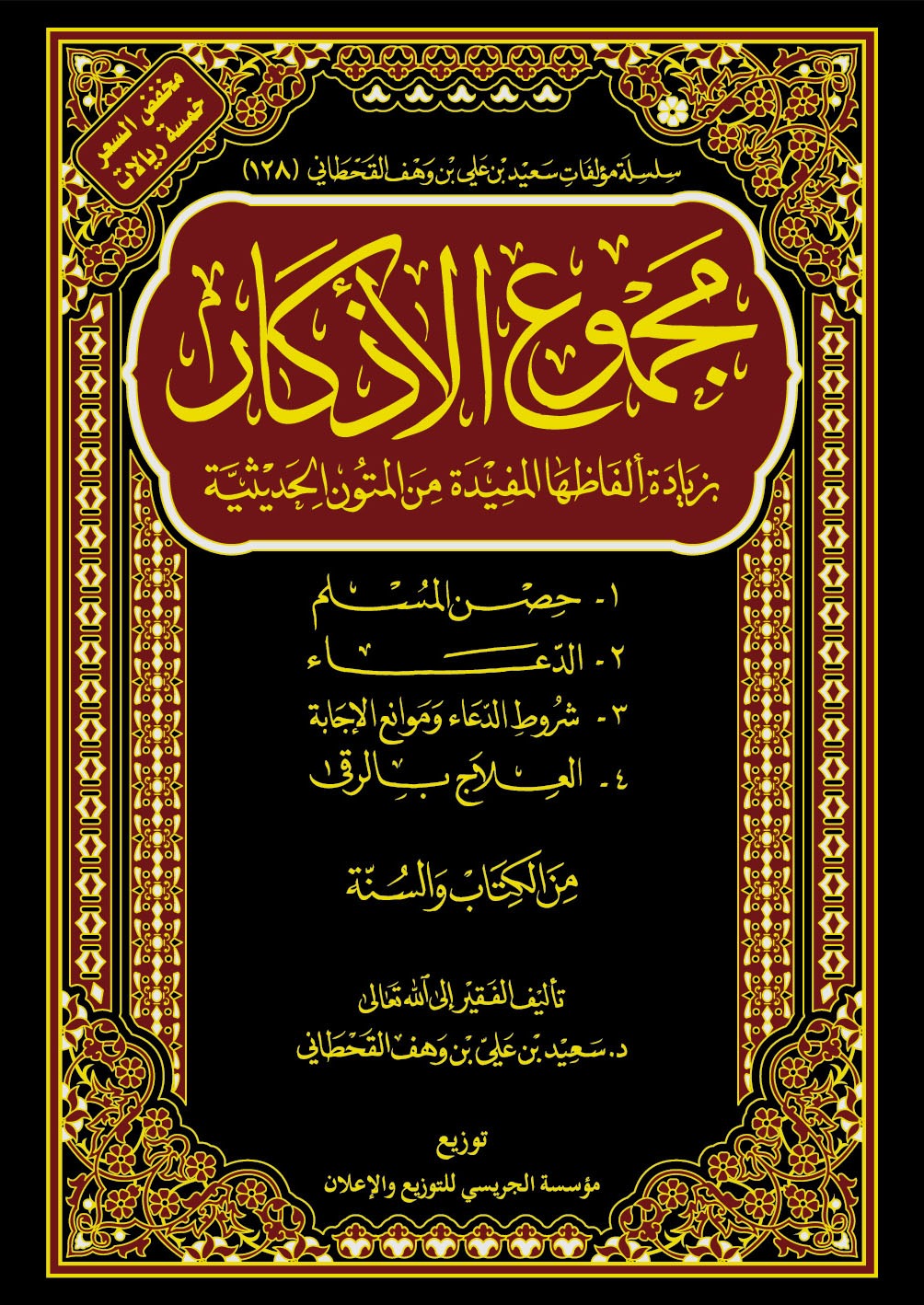 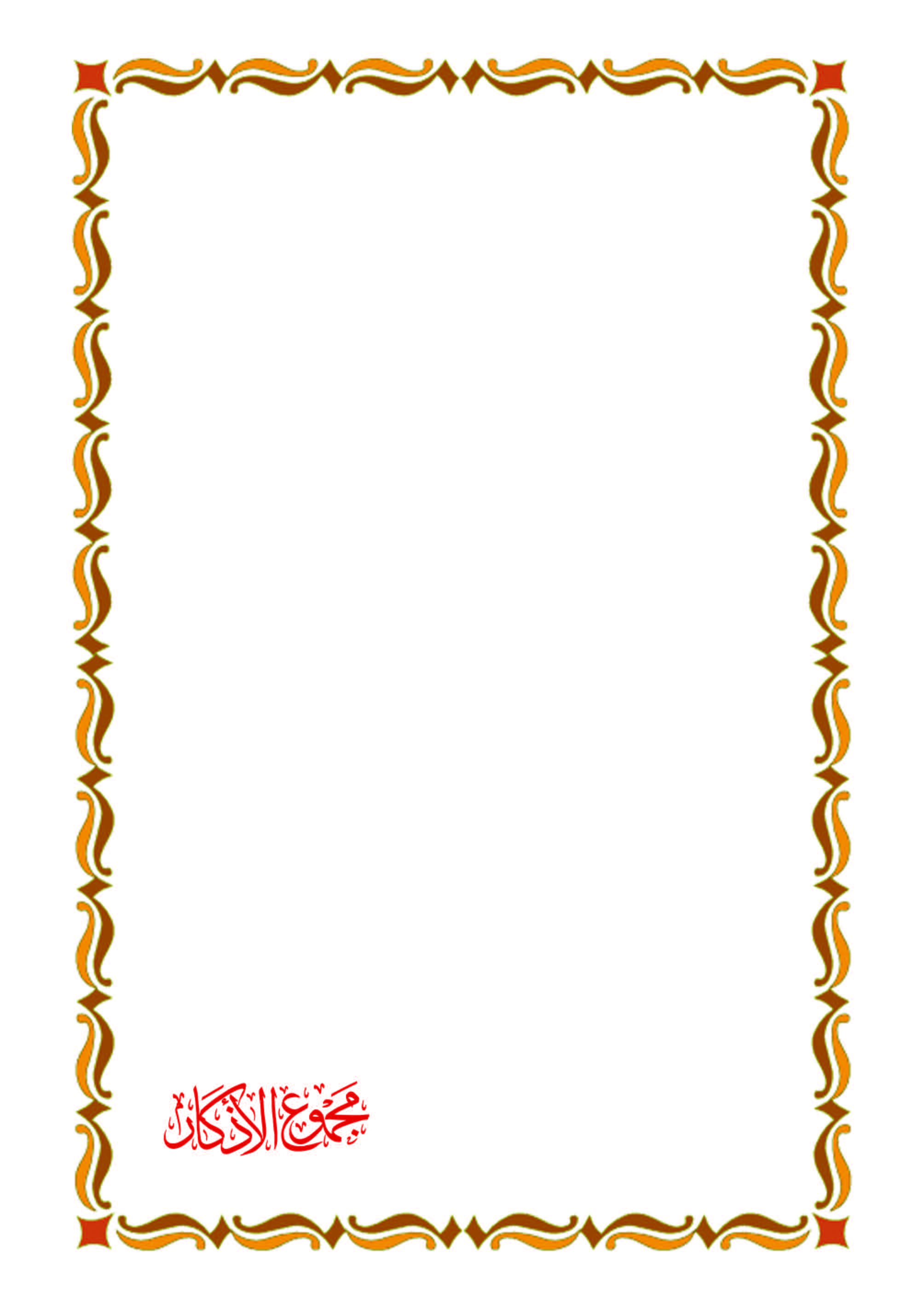 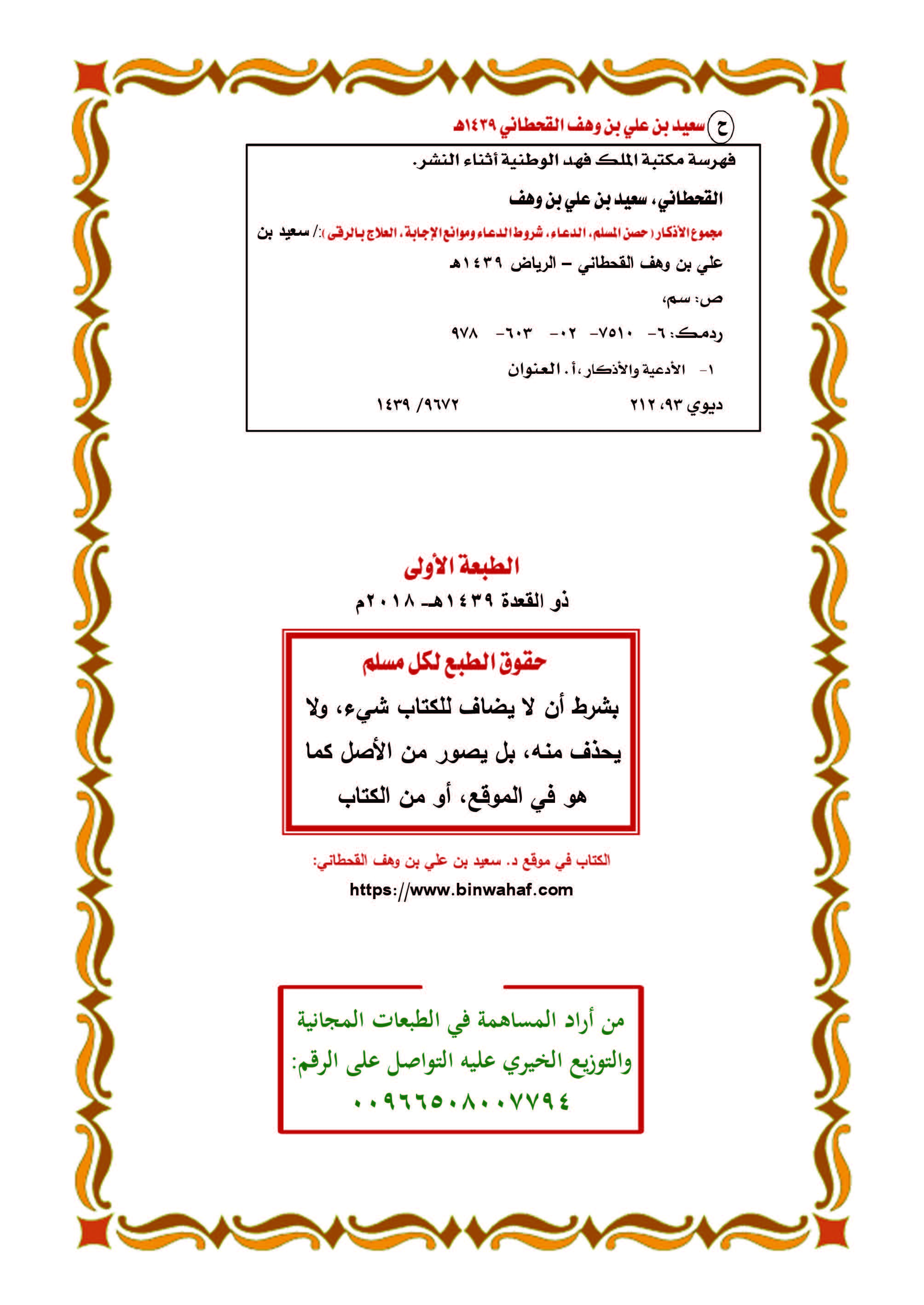 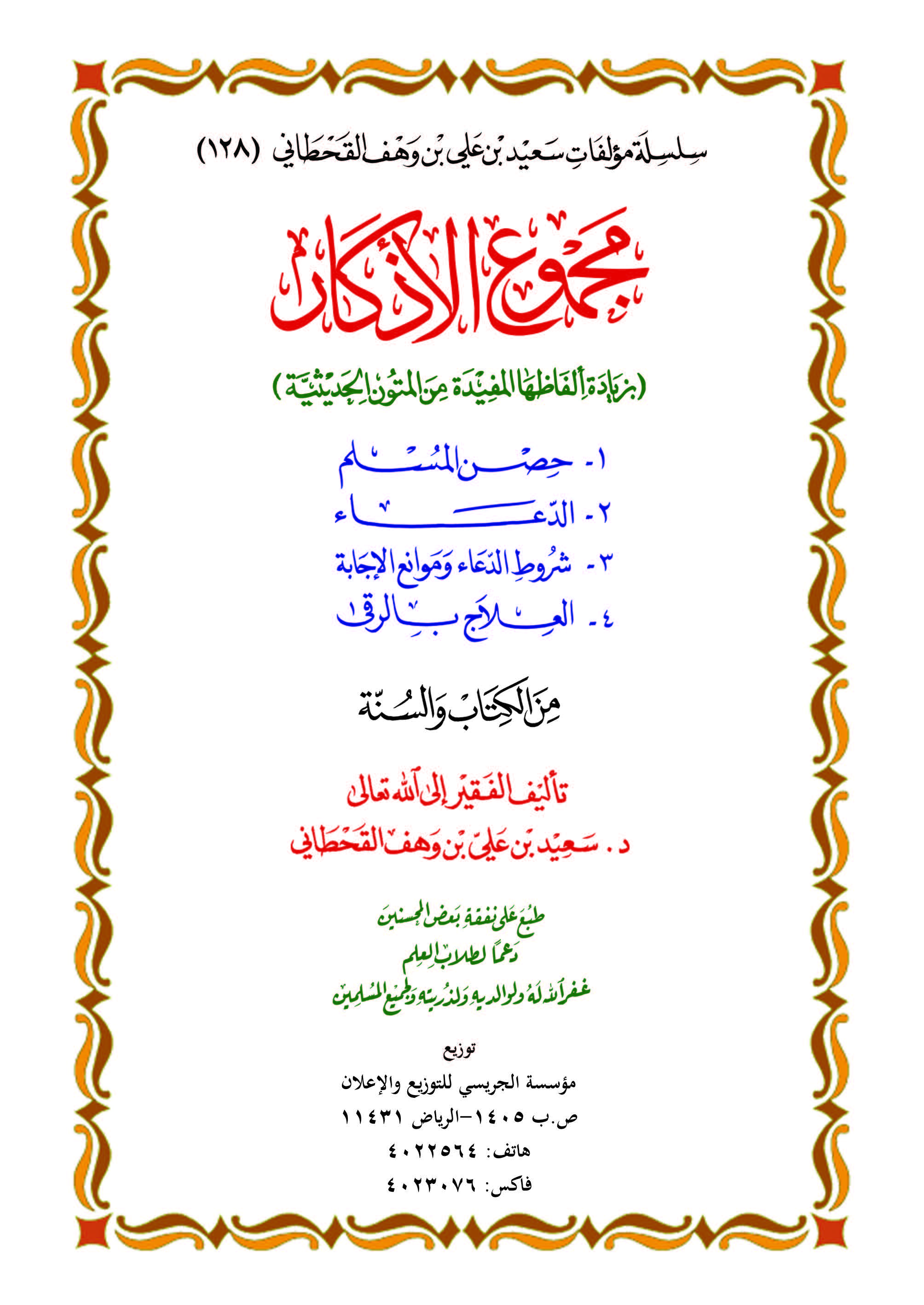 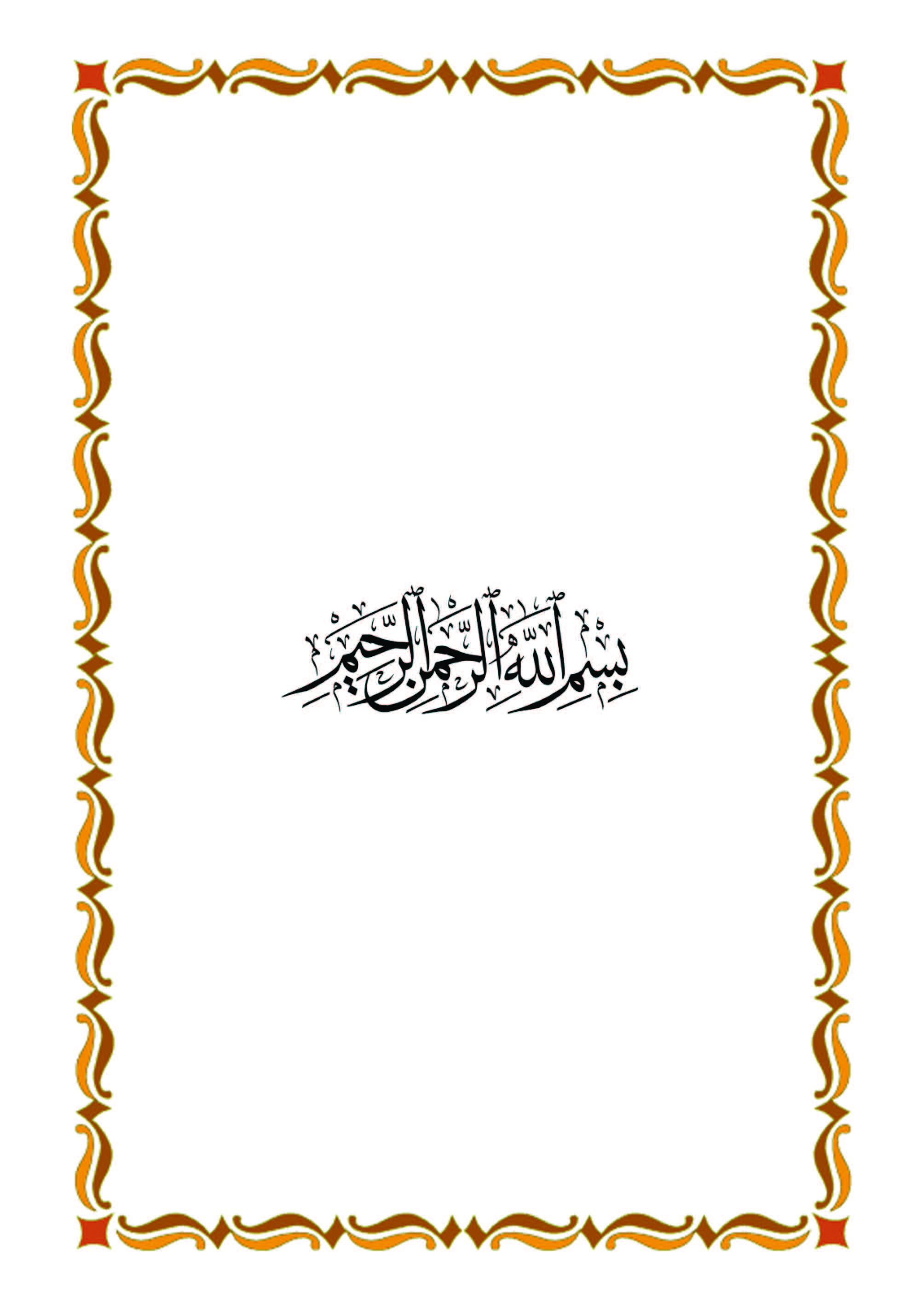 هههمقدمة المؤلف إن الحمد للَّه، نحمده، ونستعينه، ونستغفره، ونعوذ باللَّه من شرور أنفسنا، وسيّئات أعمالنا، من يهده اللَّه فلا مضلّ له، ومن يضلل فلا هادي له، وأشهد أن لا إله إلا اللَّه وحده لا شريك له، وأشهد أن محمّداً عبده ورسوله، وأمينه على وحيه، وخيرته من خلقه، وعلى آله، وأصحابه، ومن تبعهم بإحسان إلى يوم الدين، وسلّم تسليماً كثيراً، أما بعد:فهذا كتاب «مجموع الأذكار» جمعت فيه أربعة كتب من كتبي: 1- كتاب حصن المسلم من أذكار الكتاب والسنة، 2- كتاب الدّعاء من الكتاب والسنة، 3- كتاب شروط الدّعاء وموانع الإجابة، 4- كتاب العلاج بالرّقى من الكتاب والسنة، وقد ذكرت في كتاب حصن المسلم، وكتاب الدّعاء متن كل حديث، كما هو في الأصل، ثم كتبت ألفاظ الحديث ابتداءً من الصحابي إلى نهاية الحديث بعد متن كل حديث من كتاب حصن المسلم، وكتاب الدعاء، وذكرت جميع روايات الحديث بألفاظها إذا كان في هذه الروايات زيادات مفيدة على لفظ المتن، ثم ذكرت تخريج كل رواية باختصار، وذكرت بعض من صحّحها، أو حسّنها من أهل العلم، وأحلت إلى تخريجها في تخريج حديث المتن تخريجاً موسّعاً في حصن المسلم، وقد بلغت هذه الروايات لألفاظ الأحاديث في حصن المسلم ألفاً وواحداَ وثمانين حديثاً (1081)، وبلغت ألفاظ روايات كتاب الدعاء مئتين وسبعةً وثلاثين حديثاً (237).واكتفيت بالتّخريج الأول لمتن الحديث في كتاب الدّعاء، وخرّجت ألفاظ الرّوايات الجديدة في هذا الكتاب.وأما كتاب «شروط الدّعاء وموانع الإجابة»، وكتاب «العلاج بالرّقى»، فقد أضفتهما كما هما، واكتفيت بالتّخريج كما في الطّبعات السابقة.واللَّهَ أسأل أن يجعل ذلك كلّه خالصاً لوجهه الكريم، مقبولاً عنده سبحانه، وأن يجعله من العلم النافع، وأن ينفعني به في حياتي، وبعد مماتي، وأن ينفع به من انتهى إليه؛ فإنّه خير مسؤول، وأكرم مأمول، وهو حسبنا ونعم الوكيل، ولا حول ولا قوّة إلا باللَّه العليّ العظيم، ولا منجى، ولا ملجأ من اللَّه إلا إليه.وصلى اللَّه وسلّم على نبينا محمّد بن عبد اللَّه، وعلى آله، وأصحابه، وأتباعه بإحسان إلى يوم الدين.كتبه الفقير إلى اللَّه تعالىسعيد بن علي بن وهف القحطانيحرر في يوم الأربعاء، 17/ 10/ 1439هـ.سلسلة مؤلفات سعيد بن علي بن وهف القحطاني  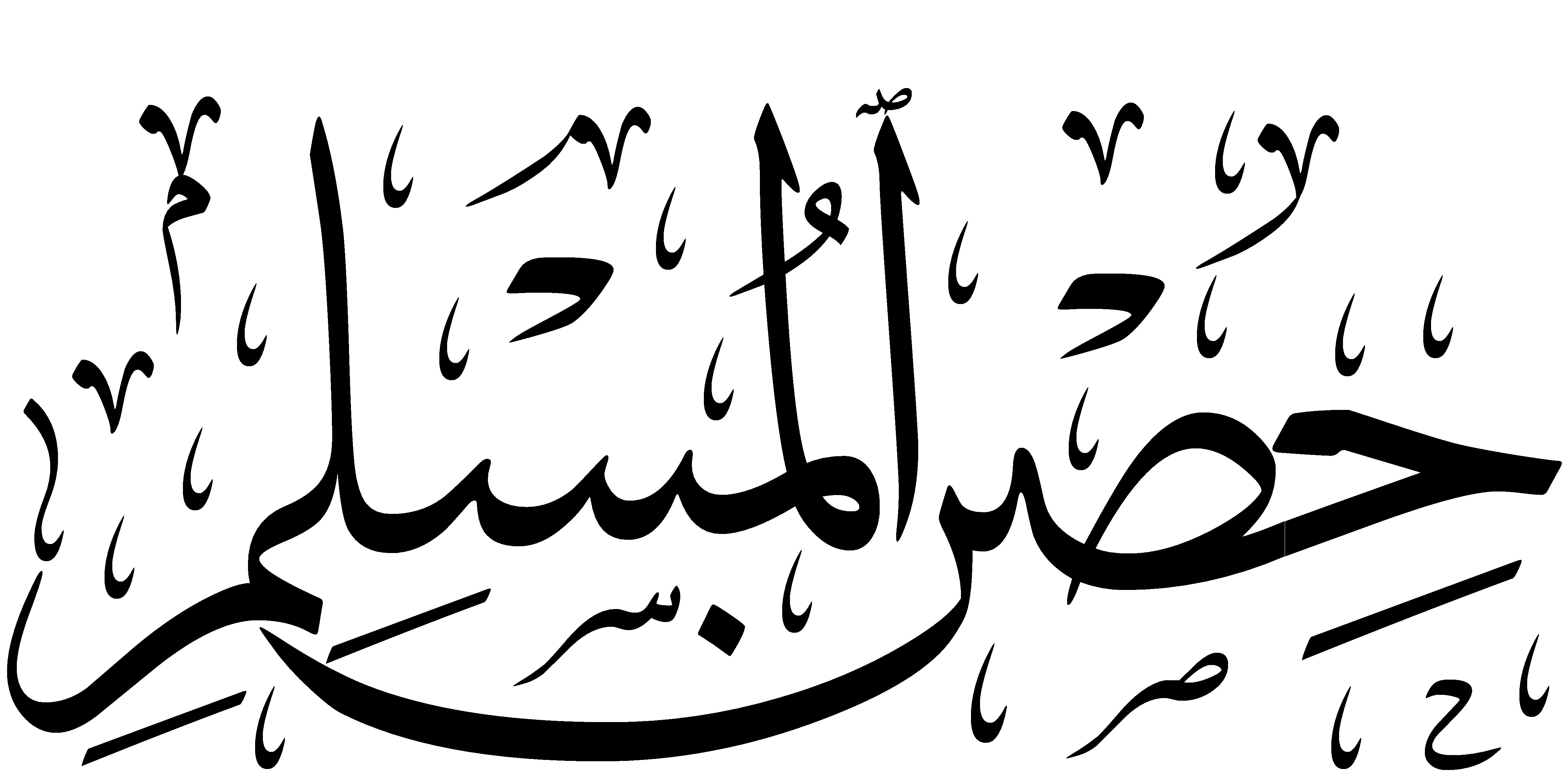 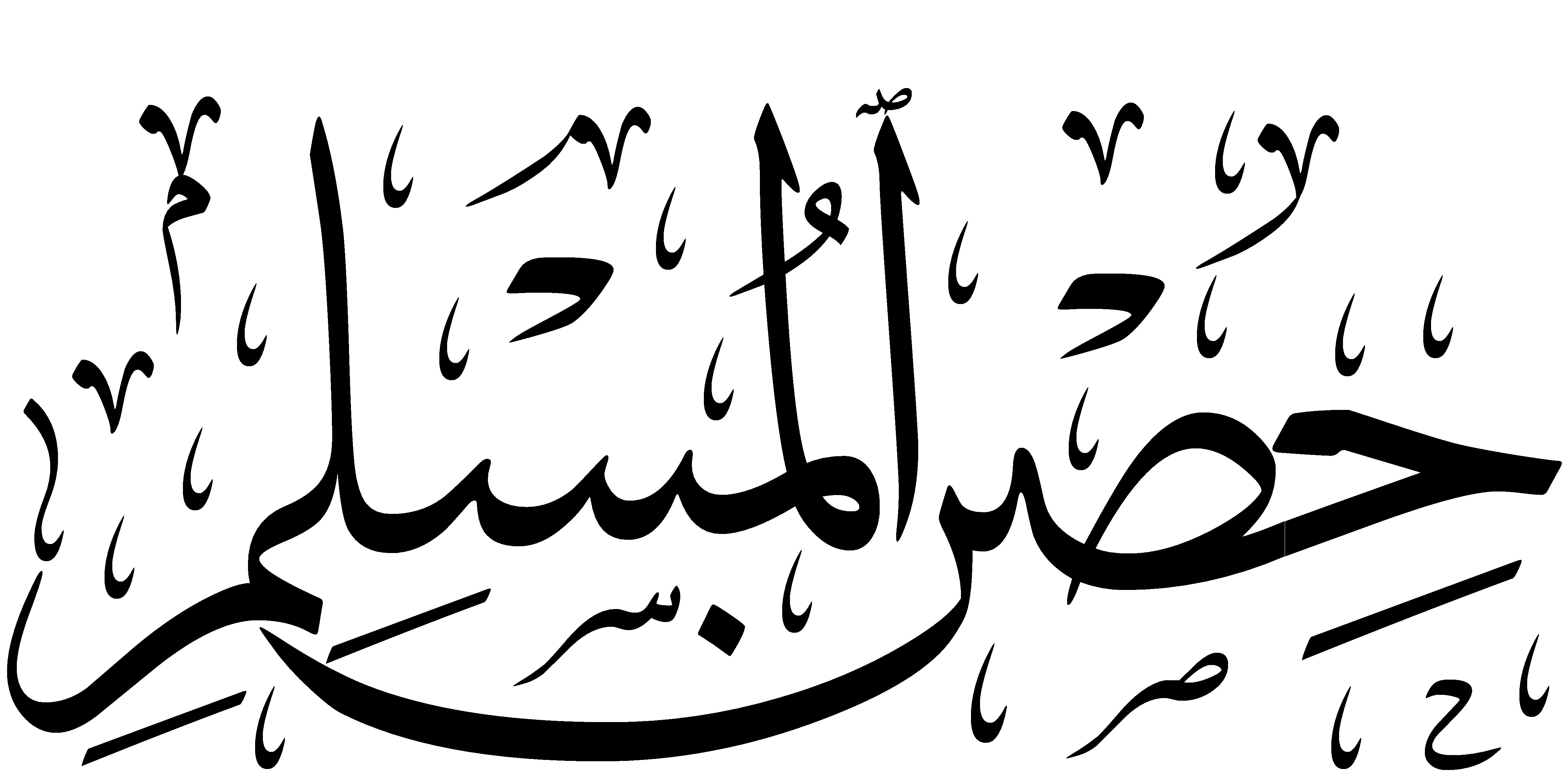 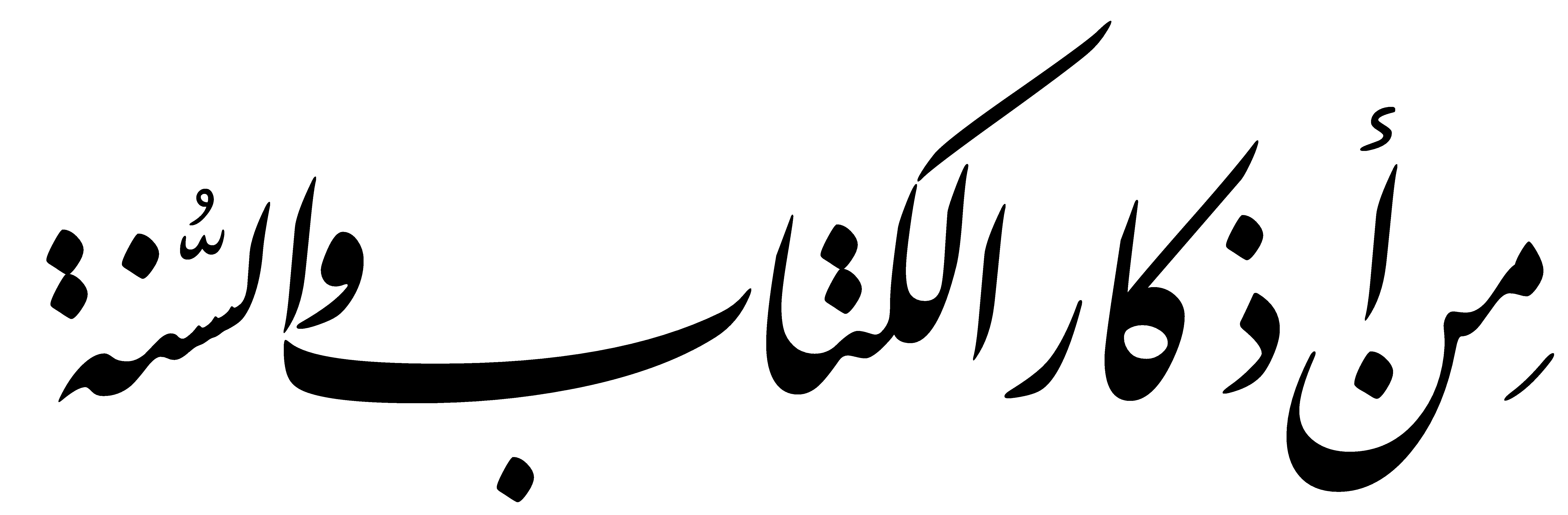 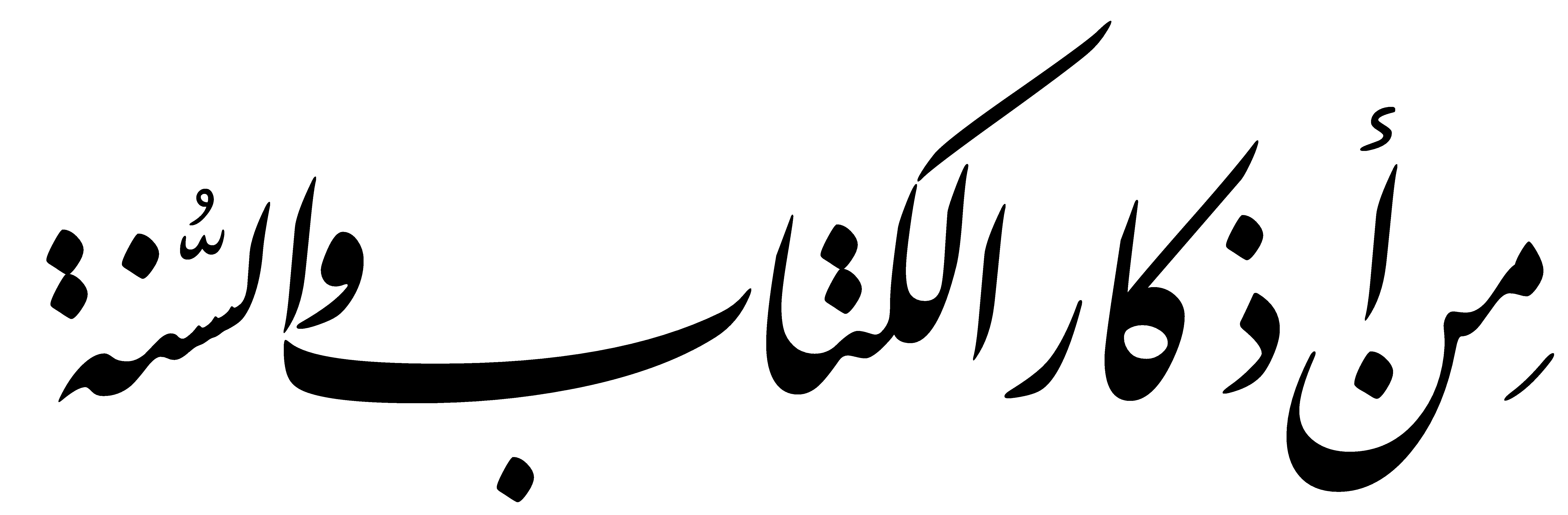 الفقير إلى اللَّهِ تعالى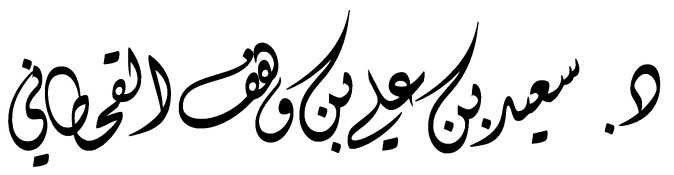 مقدمة حصن المسلمإن الحمدَ للهِ، نَحْمَدُهُ، ونَسْتَعينهُ، ونَستَغْفرُهُ، ونَعُوذُ باللَّه مِنْ شُرُورِ أنفُسِنَا، وسَيِّئَاتِ أعمَالِنا، مَنْ يَهْدِهِ اللَّه فلا مُضِلَّ لَهُ، ومَنْ يُضلِلْ فلا هَادِيَ لهُ، وأشْهَدُ أنْ لا إلَهَ إلاَّ اللَّه وَحْدَهُ لا شَرِيْكَ لَهُ، وأشْهَدُ أنَّ مُـحمَّدًا عَبْدُهُ ورَسُولُهُ، صَلَّى اللَّه عَلَيْهِ وعَلَى آلِهِ، وأصْحَابِهِ، ومَن تَبِعَهُمْ بإحْسانٍ إلى يَـومِ الدِّينِ, وسَلَّم تسْليمًا كَثيرًا. أمَّا بَعْدُ؛فهَذا مُخْتصرٌ اخْتَصَرتُهُ منْ كِتَابي: «الذِّكْرُ والدُّعاءُ والعِلاجُ بالرُّقَى مِنَ الكِتَابِ والسُّنَّة» اخْتصَرْتُ فيهِ قِسْمَ الأذْكَار؛ ليَكُونَ خَفيفَ الحَمْلِ في الأسْفَارِ.وقَدِ اقْتَصَرْتُ عَلَى مَتْنِ الذِّكْرِ، واكْتَفَيْتُ في تَخْـــريجِهِ بـــــذِكْرِ مَصْدَرٍ أو مَصْدَرَيْنِ مِمَّا وُجِدَ في الأصْلِ، ومَنْ أرَادَ مَعْرِفَةَ الصَّحابِيِّ أوْ زِيَادَةً في التَّخْرِيجِ فَعَلَيْهِ بالرُّجُوعِ إلَى الأصْلِ. وأسْألُ اللَّه  بأسْمَائِهِ الـحُسْنَى، وصِفَاتِهِ العُلَى أنْ يَجْعَلَهُ خَالِصًا لوجههِ الكَريمِ، وأنْ يَنْفعَنِي بهِ في حَيَاتي وبَعْدَ ممَاتِي، وأنْ يَنْفَعَ بهِ مَنْ قَرَأهُ، أوْ طَبَعَهُ، أوْ كَانَ سَبَبًا في نَشْرِهِ؛ إنَّهُ سُبْحَانَهُ وَليُّ ذلِكَ والقَادِرُ عَلَيْهِ. وصَلَّى اللَّه وسَلَّمَ عَلَى نَبيِّنَا مُحَمَّدٍ، وعَلَى آلِهِ، وأصْحَابِهِ، ومَنْ تَبِعَهُمْ بإحْسَانٍ، إلَى يَوْمِ الدِّينِ.الـمؤلفحرر في شهر صفر 1409هـفضل الذكرأولاً: قال اللَّه تَعَالى:﴿ فَاذْكُرُونِي أَذْكُرْكُمْ وَاشْكُرُوا لِي وَلَا تَكْفُرُونِ﴾().ثانياً: وقال تعالى: ﴿يَا أَيُّهَا الَّذِينَ آمَنُوا اذْكُرُوا اللَّهَ ذِكْرًا كَثِيرًا* وَسَبِّحُوهُ بُكْرَةً وَأَصِيلًا﴾().ثالثاً: وقال : ﴿وَالذَّاكِرِينَ اللَّهَ كَثِيرًا وَالذَّاكِرَاتِ أَعَدَّ اللَّهُ لَهُمْ مَغْفِرَةً وَأَجْرًا عَظِيمًا﴾ ().رابعاً: وقال سبحانه: ﴿وَاذْكُرْ رَبَّكَ فِي نَفْسِكَ تَضَرُّعًا وَخِيفَةً وَدُونَ الْجَهْرِ مِنَ الْقَوْلِ بِالْغُدُوِّ وَالْآصَالِ وَلَا تَكُنْ مِنَ الْغَافِلِينَ﴾().1- قَالَ النَّبِيُّ : «مَثَلُ الَّذِي يَذْكُرُ رَبَّهُ، وَالَّذِي لاَ يَذْكُرُ ربَّهُ، مَثَلُ الْحَيِّ وَالْمَيِّتِ»().ألفاظ الحديث:عنْ أَبِي مُوسَى ، قَالَ: قَالَ النَّبِيُّ : «مَثَلُ الَّذِي يَذْكُرُ رَبَّهُ وَالَّذِي لاَ يَذْكُرُ رَبَّهُ، مَثَلُ الحَيِّ وَالمَيِّتِ»، وهذا لفظ البخاري().ولفظ مسلم: عَنْ أَبِي مُوسَى ، عَنِ النَّبِيِّ ، قَالَ: «مَثَلُ الْبَيْتِ الَّذِي يُذْكَرُ اللهُ فِيهِ، وَالْبَيْتِ الَّذِي لَا يُذْكَرُ اللهُ فِيهِ، مَثَلُ الْحَيِّ وَالْمَيِّتِ»().عَنْ أَبِي هُرَيْرَةَ ، أَنَّ رَسُولَ اللَّهِ ، قَالَ: «لَا تَجْعَلُوا بُيُوتَكُمْ مَقَابِرَ، إِنَّ الشَّيْطَانَ يَنْفِرُ مِنَ الْبَيْتِ الَّذِي تُقْرَأُ فِيهِ سُورَةُ الْبَقَرَةِ»().2- وَقَالَ : «أَلاَ أُنبِّئُكُم بِخَيْرِ أَعْمَالِكُمْ، وَأَزْكَاهَا عِنْدَ مَلِيكِكُمْ، وَأَرْفَعِهَا فِي دَرَجَاتِكُمْ، وَخَيْرٍ لَكُمْ مِنْ إِنْفَاقِ الذَّهَبِ وَالوَرِقِ، وَخَيْرٍ لَكُمْ مِنْ أَنْ تَلْقَوْا عَدُوَّكُمْ فَتَضْرِبُوا أَعْنَاقَهُمْ وَيَضْرِبُوا أَعْنَاقِكُم»؟قَالُوا بَلَى، قال: «ذِكْرُ اللَّه تَعَالَى»(). ألفاظ الحديث:لفظ الترمذي: عَنْ أَبِي الدَّرْدَاءِ ، قَالَ: قَالَ النَّبِيُّ : «أَلاَ أُنَبِّئُكُمْ بِخَيْرِ أَعْمَالِكُمْ، وَأَزْكَاهَا عِنْدَ مَلِيكِكُمْ، وَأَرْفَعِهَا فِي دَرَجَاتِكُمْ؟ وَخَيْرٌ لَكُمْ مِنْ إِنْفَاقِ الذَّهَبِ وَالوَرِقِ، وَخَيْرٌ لَكُمْ مِنْ أَنْ تَلْقَوْا عَدُوَّكُمْ، فَتَضْرِبُوا أَعْنَاقَهُمْ، وَيَضْرِبُوا أَعْنَاقَكُمْ؟» قَالُوا: بَلَى، قَالَ: «ذِكْرُ اللهِ تَعَالَى»، قَالَ مُعَاذُ بْنُ جَبَلٍ: مَا شَيْءٌ أَنْجَى مِنْ عَذَابِ اللَّهِ مِنْ ذِكْرِ اللَّهِ(). ولفظ ابن ماجه: عَنْ أَبِي الدَّرْدَاءِ ، أَنَّ النَّبِيَّ  قَالَ: «أَلاَ أُنَبِّئُكُمْ بِخَيْرِ أَعْمَالِكُمْ, وَأَرْضَاهَا عِنْدَ مَلِيكِكُمْ، وَأَرْفَعِهَا فِي دَرَجَاتِكُمْ، وَخَيْرٍ لَكُمْ مِنْ إِعْطَاءِ الذَّهَبِ وَالْوَرِقِ، وَمِنْ أَنْ تَلْقَوْا عَدُوَّكُمْ فَتَضْرِبُوا أَعْنَاقَهُمْ، وَيَضْرِبُوا أَعْنَاقَكُمْ؟» قَالُوا : وَمَا ذَاكَ يَا رَسُولَ اللهِ ؟ قَالَ: «ذِكْرُ اللَّهِ».وَقَالَ مُعَاذُ بْنُ جَبَلٍ : «مَا عَمِلَ امْرُؤٌ بِعَمَلٍ أَنْجَى لَهُ مِنْ عَذَابِ اللَّهِ  مِنْ ذِكْرِ اللَّهِ»().3- وَقَالَ : «يَقُولُ اللَّه تَعَالَى: أَنَا عِنْدَ ظَنِّ عَبْدِي بِي، وَأَنَا مَعَهُ إِذَا ذَكَرَنِي، فَإِنْ ذَكَرَنِي فِي نَفْسِهِ، ذَكَرْتُهُ فِي نَفْسِي، وَإِنْ ذَكَرَنِي فِي مَلَأٍ ، ذَكَرْتُهُ فِي مَلَأٍ خَيْرٍ مِنْهُمْ، وَإِنْ تَقَرَّبَ إِلَيَّ شِبْراً، تَقَرَّبْتُ إِلَيْهِ ذِرَاعاً، وَإِنْ تَقَرَّبَ إِلَيَّ ذِرَاعاً، تَقَرَّبْتُ إِلَيْهِ بَاعاً، وَإِنْ أَتَانِي يَمْشِي أَتَيْتُهُ هَرْوَلَةً»().ألفاظ الحديث:عَنْ أَبِي هُرَيْرَةَ ، قَالَ: قَالَ النَّبِيُّ : «يَقُولُ اللَّهُ تَعَالَى: أَنَا عِنْدَ ظَنِّ عَبْدِي بِي، وَأَنَا مَعَهُ إِذَا ذَكَرَنِي، فَإِنْ ذَكَرَنِي فِي نَفْسِهِ ذَكَرْتُهُ فِي نَفْسِي، وَإِنْ ذَكَرَنِي فِي مَلَإٍ ذَكَرْتُهُ فِي مَلَإٍ خَيْرٍ مِنْهُمْ، وَإِنْ تَقَرَّبَ إِلَيَّ بِشِبْرٍ تَقَرَّبْتُ إِلَيْهِ ذِرَاعًا، وَإِنْ تَقَرَّبَ إِلَيَّ ذِرَاعًا تَقَرَّبْتُ إِلَيْهِ بَاعًا، وَإِنْ أَتَانِي يَمْشِي أَتَيْتُهُ هَرْوَلَةً»، وهذا لفظ البخاري(). ولفظ آخر للبخاري: عَنْ أَبِي هُرَيْرَةَ  قَالَ: رُبَّمَا ذَكَرَ النَّبِيَّ  قَالَ: «إِذَا تَقَرَّبَ الْعَبْدُ مِنِّي شِبْرًا تَقَرَّبْتُ مِنْهُ ذِرَاعًا، وَإِذَا تَقَرَّبَ مِنِّي ذِرَاعًا تَقَرَّبْتُ مِنْهُ بَاعًا، أَوْ بُوعًا»، وَقَالَ مُعْتَمِرٌ: «سَمِعْتُ أَبِي، سَمِعْتُ أَنَسًا عَنْ النَّبِيِّ  يَرْوِيهِ عَنْ رَبِّهِ »(). ولفظ مسلم: عَنْ أَبِي هُرَيْرَةَ ، عَنْ رَسُولِ اللَّهِ  أَنَّهُ قَالَ: قَالَ اللَّهُ : «أَنَا عِنْدَ ظَنِّ عَبْدِي بِي، وَأَنَا مَعَهُ حَيْثُ يَذْكُرُنِي، وَاللَّهِ لَلَّهُ أَفْرَحُ بِتَوْبَةِ عَبْدِهِ مِنْ أَحَدِكُمْ يَجِدُ ضَالَّتَهُ بِالْفَلاَةِ، وَمَنْ تَقَرَّبَ إِلَيَّ شِبْرًا، تَقَرَّبْتُ إِلَيْهِ ذِرَاعًا، وَمَنْ تَقَرَّبَ إِلَيَّ ذِرَاعًا، تَقَرَّبْتُ إِلَيْهِ بَاعًا، وَإِذَا أَقْبَلَ إِلَيَّ يَمْشِي، أَقْبَلْتُ إِلَيْهِ أُهَرْوِلُ»().وفي لفظٍ لمسلم: عن أبي هُرَيْرَةَ ، عَنْ رَسُولِ اللَّهِ  - فَذَكَرَ أَحَادِيثَ مِنْهَا - وَقَالَ رَسُولُ اللَّهِ : «إِنَّ اللَّهَ قَالَ: إِذَا تَلَقَّانِي عَبْدِي بِشِبْرٍ، تَلَقَّيْتُهُ بِذِرَاعٍ، وَإِذَا تَلَقَّانِي بِذِرَاعٍ، تَلَقَّيْتُهُ بِبَاعٍ، وَإِذَا تَلَقَّانِي بِبَاعٍ أَتَيْتُهُ بِأَسْرَعَ»().4- وَعَنْ عَبْدِ اللَّه بْنِ بُسْرٍ  أَنَّ رَجُلاً قَالَ: يَا رَسُولَ اللَّه، إِنَّ شَرَائِعَ الإِسْلاَمِ قَدْ كَثُرَتْ عَليَّ، فَأَخْبِرْنِي بِشَيْءٍ أَتَشَبَّثُ بِهِ. قَالَ: «لاَ يَزَالُ لِسَانُكَ رَطْباً مِنْ ذِكْرِ اللَّه»().ألفاظ الحديث:عَنْ عَبْدِ اللهِ بْنِ بُسْرٍ ، أَنَّ رَجُلاً قَالَ: يَا رَسُولَ اللَّهِ إِنَّ شَرَائِعَ الإِسْلاَمِ قَدْ كَثُرَتْ عَلَيَّ، فَأَخْبِرْنِي بِشَيْءٍ أَتَشَبَّثُ بِهِ، قَالَ: «لاَ يَزَالُ لِسَانُكَ رَطْبًا مِنْ ذِكْرِ اللَّهِ». وهذا لفظ الترمذي().ولفظ ابن ماجه: عن عَبْدِ اللَّه بْنِ بُسْرٍ  أَنَّ أعرابياً قَالَ: لرَسُولِ اللَّهِ : إِنَّ شَرَائِعَ الإِسْلاَمِ قَدْ كَثُرَتْ عَليَّ، فَأَنْبِئْنِي مِنْهَا بِشَيْءٍ أَتَشَبَّثُ بِهِ، قَالَ: ((لاَ يَزَالُ لِسَانُكَ رَطْباً مِنْ ذِكْرِ اللَّه »().5- وَقَالَ : ((مَنْ قَرَأَ حَرْفاً مِنْ كِتَابِ اللَّهِ فَلَهُ بِهِ حَسَنَةٌ، وَالْحَسَنَةُ بِعَشْرِ أَمْثَالِهَا، لاَ أَقُولُ: ﴿الــم﴾ حَرْفٌ، وَلَكِنْ: أَلِفٌ حَرْفٌ، وَلاَمٌ حَرْفٌ، وَمِيْمٌ حَرْفٌ))().ألفاظ الحديث:قال مُحَمَّدَ بْنَ كَعْبٍ القُرَظِيَّ سَمِعْتُ عَبْدَ اللهِ بْنَ مَسْعُودٍ ، يَقُولُ: قَالَ رَسُولُ اللهِ : «مَنْ قَرَأَ حَرْفًا مِنْ كِتَابِ اللَّهِ فَلَهُ بِهِ حَسَنَةٌ، وَالحَسَنَةُ بِعَشْرِ أَمْثَالِهَا، لاَ أَقُولُ الْم حَرْفٌ، وَلَكِنْ أَلِفٌ حَرْفٌ، وَلاَمٌ حَرْفٌ، وَمِيمٌ حَرْفٌ»().6- وَعَنْ عُقْبَةَ بْنِ عَامِرٍ  قَالَ: خَرَجَ رَسُولُ اللَّهِ  وَنَحْنُ فِي الصُّفَّةِ، فَقَالَ: «أَيُّكُمْ يُحِبُّ أَنْ يَغْدُوَ كُلَّ يَوْمٍ إِلَى بُطْحَانَ، أَوْ إِلَى الْعَقِيقِ، فَيَأْتيَ مِنْهُ بِنَاقَتَيْنِ كَوْمَاوَيْنِ فِي غَيْرِ إِثْمٍ وَلاَ قَطِيعَةِ رَحِمٍ؟» فَقُلْنَا: يَا رَسُولَ اللَّهِ نُحِبُّ ذَلِكَ. قَالَ: «أَفَلاَ يَغْدُو أَحَدُكُمْ إِلَى المَسْجِدِ فَيَعْلَمَ، أَوْ يَقْرَأَ آيَتَيْنِ مِنْ كِتَابِ اللَّهِ  خَيْرٌ لَهُ مِنْ نَاقَتَيْنِ، وَثَلاثٌ خَيْرٌ لَهُ مِنْ ثَلاَثٍ، وَأَرْبَعٌ خَيْرٌ لَهُ مِنْ أَرْبَعٍ، وَمِنْ أَعْدَادِهِنَّ مِنَ الإِبِلِ»(). ألفاظ الحديث:عن عُقْبَةَ بْنِ عَامِرٍ  قَالَ: خَرَجَ رَسُولُ اللَّهِ  وَنَحْنُ فِي الصُّفَّةِ، فَقَالَ: «أَيُّكُمْ يُحِبُّ أَنْ يَغْدُوَ كُلَّ يَوْمٍ إِلَى بُطْحَانَ أَوْ إِلَى الْعَقِيقِ، فَيَأْتِيَ مِنْهُ بِنَاقَتَيْنِ كَوْمَاوَيْنِ فِي غَيْرِ إِثْمٍ، وَلَا قَطِيعةِ رَحِمٍ؟»، فَقُلْنَا: يَا رَسُولَ اللهِ نُحِبُّ ذَلِكَ، قَالَ: «أَفَلَا يَغْدُو أَحَدُكُمْ إِلَى الْمَسْجِدِ فَيَعْلَمُ، أَوْ يَقْرَأُ آيَتَيْنِ مِنْ كِتَابِ اللهِ ، خَيْرٌ لَهُ مِنْ نَاقَتَيْنِ، وَثَلَاثٌ خَيْرٌ لَهُ مِنْ ثَلَاثٍ، وَأَرْبَعٌ خَيْرٌ لَهُ مِنْ أَرْبَعٍ، وَمِنْ أَعْدَادِهِنَّ مِنَ الْإِبِلِ»(). 7- وَقَالَ : «مَنْ قَعَدَ مَقْعَدَاً لَمْ يَذْكُرِ اللَّهَ فِيهِ، كَانَتْ عَلَيْهِ مِنَ اللَّهِ تِرَةٌ، وَمَنِ اضْطَجَعَ مَضْجِعاً لَمْ يَذْكُرِ اللَّهَ فِيهِ كَانَتْ عَلَيْهِ مِنَ اللَّهِ تِرَةٌ»().ألفاظ الحديث:عَنْ أَبِي هُرَيْرَةَ، عَنْ رَسُولِ اللَّهِ  أَنَّهُ قَالَ: «مَنْ قَعَدَ مَقْعَدًا لَمْ يَذْكُرِ اللَّهَ فِيهِ كَانَتْ عَلَيْهِ مِنَ اللَّهِ تِرَةٌ، وَمَنِ اضْطَجَعَ مَضْجِعاً لَمْ يَذْكُرِ اللَّهَ فِيهِ كَانَتْ عَلَيْهِ مِنَ اللَّهِ تِرَةٌ»().8- وقال : ((مَا جَلَسَ قَوْمٌ مَجْلِسَاً لَمْ يَذْكُرُوا اللَّهَ فِيهِ، وَلَمْ يُصَلُّوا عَلَى نَبِيِّهِمْ إِلاَّ كَانَ عَلَيْهِمْ تِرَةً، فَإِنْ شَاءَ عذَّبَهُمْ، وَإِنْ شَاءَ غَفَرَ لَهُمْ))().ألفاظ الحديث:عَنْ أَبِي هُرَيْرَةَ ، عَنِ النَّبِيِّ  قَالَ: «مَا جَلَسَ قَوْمٌ مَجْلِسًا لَمْ يَذْكُرُوا اللَّهَ فِيهِ، وَلَمْ يُصَلُّوا عَلَى نَبِيِّهِمْ، إِلاَّ كَانَ عَلَيْهِمْ تِرَةً، فَإِنْ شَاءَ عَذَّبَهُمْ وَإِنْ شَاءَ غَفَرَ لَهُمْ»، وهذا لفظ الترمذي(). ولفظ أحمد: عَنْ أَبِي هُرَيْرَةَ ، قَالَ: قَالَ رَسُولُ اللَّهِ : «مَا جَلَسَ قَوْمٌ مَجْلِسًا لَمْ يَذْكُرُوا اللَّهَ فِيهِ إِلَّا كَانَ عَلَيْهِمْ تِرَةً، وَمَا مَشَى أَحَدٌ مَمْشًى لَمْ يَذْكُرِ اللَّهَ فِيهِ إِلَّا كَانَ عَلَيْهِ تِرَةً، وَمَا أَوَى أَحَدٌ إِلَى فِرَاشِهِ وَلَمْ يَذْكُرِ اللَّهَ فِيهِ إِلَّا كَانَ عَلَيْهِ تِرَةً»(). 9- وَقَالَ : ((مَا مِنْ قَوْمٍ يَقُومُونَ مِنْ مَجْلِسٍ لاَ يَذْكُرُونَ اللَّهَ فِيهِ إِلاَّ قَامُوا عَنْ مِثْلِ جِيفَةِ حِمَارٍ، وَكَانَ لهُمْ حَسْرةً))().ألفاظ الحديث:عَنْ أَبِي هُرَيْرَةَ  قَالَ: قَالَ رَسُولُ اللَّهِ : «مَا مِنْ قَوْمٍ يَقُومُونَ مِنْ مَجْلِسٍ لاَ يَذْكُرُونَ اللَّهَ فِيهِ إِلاَّ قَامُوا عَنْ مِثْلِ جِيفَةِ حِمَارٍ وَكَانَ لَهُمْ حَسْرَة». هذا لفظ أبي داود().ولفظ أحمد: عَنْ أَبِي هُرَيْرَةَ ، عَنْ النَّبِيِّ  قَالَ: «مَا جَلَسَ قَوْمٌ مَجْلِسًا فَتَفَرَّقُوا عَنْ غَيْرِ ذِكْرٍ، إِلَّا تَفَرَّقُوا عَنْ مِثْلِ جِيفَةِ حِمَارٍ، وَكَانَ ذَلِكَ الْمَجْلِسُ عَلَيْهِمْ حَسْرَةً يَوْمَ الْقِيَامَةِ»().فضل مجالس الذكر، وحلقات العلم، ثبت فـي  ذلك أحاديث كثيرة.منها الأحاديث الآتية: الحديث الأول: عَنْ أَبِي هُرَيْرَةَ ، قَالَ: قَالَ رَسُولُ اللَّهِ : «إِنَّ لِلَّهِ مَلاَئِكَةً يَطُوفُونَ فِي الطُّرُقِ، يَلْتَمِسُونَ أَهْلَ الذِّكْرِ، فَإِذَا وَجَدُوا قَوْمًا يَذْكُرُونَ اللَّهَ تَنَادَوْا: هَلُمُّوا إِلَى حَاجَتِكُمْ»، قَالَ: «فَيَحُفُّونَهُمْ بِأَجْنِحَتِهِمْ إِلَى السَّمَاءِ الدُّنْيَا» قَالَ: «فَيَسْأَلُهُمْ رَبُّهُمْ، وَهُوَ أَعْلَمُ مِنْهُمْ، مَا يَقُولُ عِبَادِي؟ قَالُوا: يَقُولُونَ: يُسَبِّحُونَكَ وَيُكَبِّرُونَكَ وَيَحْمَدُونَكَ وَيُمَجِّدُونَكَ»، قَالَ: «فَيَقُولُ: هَلْ رَأَوْنِي؟،  قَالَ: فَيَقُولُونَ: لاَ وَاللَّهِ مَا رَأَوْكَ؟ قَالَ: فَيَقُولُ: وَكَيْفَ لَوْ رَأَوْنِي؟ قَالَ: يَقُولُونَ: لَوْ رَأَوْكَ كَانُوا أَشَدَّ لَكَ عِبَادَةً، وَأَشَدَّ لَكَ تَمْجِيدًا وَتَحْمِيدًا، وَأَكْثَرَ لَكَ تَسْبِيحًا، قَالَ: يَقُولُ: فَمَا يَسْأَلُونِي؟ قَالَ: «يَسْأَلُونَكَ الجَنَّةَ» قَالَ: يَقُولُ: وَهَلْ رَأَوْهَا؟ قَالَ: يَقُولُونَ: لاَ وَاللَّهِ يَا رَبِّ مَا رَأَوْهَا، قَالَ: يَقُولُ: فَكَيْفَ لَوْ أَنَّهُمْ رَأَوْهَا؟ قَالَ: يَقُولُونَ: لَوْ أَنَّهُمْ رَأَوْهَا كَانُوا أَشَدَّ عَلَيْهَا حِرْصًا، وَأَشَدَّ لَهَا طَلَبًا، وَأَعْظَمَ فِيهَا رَغْبَةً، قَالَ: فَمِمَّ يَتَعَوَّذُونَ؟ قَالَ: يَقُولُونَ: مِنَ النَّارِ، قَالَ: يَقُولُ: وَهَلْ رَأَوْهَا؟ قَالَ: يَقُولُونَ: لاَ وَاللَّهِ يَا رَبِّ مَا رَأَوْهَا، قَالَ: يَقُولُ: فَكَيْفَ لَوْ رَأَوْهَا؟ قَالَ: يَقُولُونَ: لَوْ رَأَوْهَا كَانُوا أَشَدَّ مِنْهَا فِرَارًا، وَأَشَدَّ لَهَا مَخَافَةً، قَالَ: فَيَقُولُ: فَأُشْهِدُكُمْ أَنِّي قَدْ غَفَرْتُ لَهُمْ، قَالَ: يَقُولُ مَلَكٌ مِنَ المَلاَئِكَةِ: فِيهِمْ فُلاَنٌ لَيْسَ مِنْهُمْ، إِنَّمَا جَاءَ لِحَاجَةٍ، قَالَ: هُمُ الجُلَسَاءُ لاَ يَشْقَى بِهِمْ جَلِيسُهُمْ»().الحديث الثاني: لفظ مسلم عَنْ أَبِي هُرَيْرَةَ ، عَنِ النَّبِيِّ ، قَالَ: «إِنَّ لِلَّهِ تَبَارَكَ وَتَعَالَى مَلَائِكَةً سَيَّارَةً، فُضُلًا يَتَتَبَّعُونَ مَجَالِسَ الذِّكْرِ، فَإِذَا وَجَدُوا مَجْلِسًا فِيهِ ذِكْرٌ قَعَدُوا مَعَهُمْ، وَحَفَّ بَعْضُهُمْ بَعْضًا بِأَجْنِحَتِهِمْ، حَتَّى يَمْلَؤُوا مَا بَيْنَهُمْ وَبَيْنَ السَّمَاءِ الدُّنْيَا، فَإِذَا تَفَرَّقُوا عَرَجُوا وَصَعِدُوا إِلَى السَّمَاءِ، قَالَ: فَيَسْأَلُهُمُ اللَّهُ ، وَهُوَ أَعْلَمُ بِهِمْ: مِنْ أَيْنَ جِئْتُمْ؟ فَيَقُولُونَ: جِئْنَا مِنْ عِنْدِ عِبَادٍ لَكَ فِي الْأَرْضِ، يُسَبِّحُونَكَ، وَيُكَبِّرُونَكَ، وَيُهَلِّلُونَكَ، وَيَحْمَدُونَكَ، وَيَسْأَلُونَكَ، قَالَ: وَمَاذَا يَسْأَلُونِي؟ قَالُوا: يَسْأَلُونَكَ جَنَّتَكَ، قَالَ: وَهَلْ رَأَوْا جَنَّتِي؟ قَالُوا: لَا، أَيْ رَبِّ، قَالَ: فَكَيْفَ لَوْ رَأَوْا جَنَّتِي؟ قَالُوا: وَيَسْتَجِيرُونَكَ، قَالَ: وَمِمَّ يَسْتَجِيرُونَنِي؟ قَالُوا: مِنْ نَارِكَ يَا رَبِّ، قَالَ: وَهَلْ رَأَوْا نَارِي؟ قَالُوا: لَا، قَالَ: فَكَيْفَ لَوْ رَأَوْا نَارِي؟ قَالُوا: وَيَسْتَغْفِرُونَكَ، قَالَ: فَيَقُولُ: قَدْ غَفَرْتُ لَهُمْ، فَأَعْطَيْتُهُمْ مَا سَأَلُوا، وَأَجَرْتُهُمْ مِمَّا اسْتَجَارُوا، قَالَ: فَيَقُولُونَ: رَبِّ فِيهِمْ فُلَانٌ عَبْدٌ خَطَّاءٌ، إِنَّمَا مَرَّ فَجَلَسَ مَعَهُمْ، قَالَ: فَيَقُولُ: وَلَهُ غَفَرْتُ، هُمُ الْقَوْمُ لَا يَشْقَى بِهِمْ جَلِيسُهُمْ»().الحديث الثالث: عَنِ الْأَغَرِّ أَبِي مُسْلِمٍ، أَنَّهُ قَالَ: أَشْهَدُ عَلَى أَبِي هُرَيْرَةَ، وَأَبِي سَعِيدٍ الْخُدْرِيِّ بأَنَّهُمَا شَهِدَا عَلَى النَّبِيِّ  أَنَّهُ قَالَ: «لَا يَقْعُدُ قَوْمٌ يَذْكُرُونَ اللَّهَ  إِلَّا حَفَّتْهُمُ الْمَلَائِكَةُ، وَغَشِيَتْهُمُ الرَّحْمَةُ، وَنَزَلَتْ عَلَيْهِمِ السَّكِينَةُ، وَذَكَرَهُمُ اللَّهُ فِيمَنْ عِنْدَهُ»().الحديث الرابع: عَنْ أَبِي هُرَيْرَةَ ، قَالَ: قَالَ رَسُولُ اللَّهِ : «مَنْ نَفَّسَ عَنْ مُؤْمِنٍ كُرْبَةً مِنْ كُرَبِ الدُّنْيَا، نَفَّسَ اللَّهُ عَنْهُ كُرْبَةً مِنْ كُرَبِ يَوْمِ الْقِيَامَةِ، وَمَنْ يَسَّرَ عَلَى مُعْسِرٍ، يَسَّرَ اللَّهُ عَلَيْهِ فِي الدُّنْيَا وَالْآخِرَةِ، وَمَنْ سَتَرَ مُسْلِمًا، سَتَرَهُ اللَّهُ فِي الدُّنْيَا وَالْآخِرَةِ، وَاللَّهُ فِي عَوْنِ الْعَبْدِ مَا كَانَ الْعَبْدُ فِي عَوْنِ أَخِيهِ، وَمَنْ سَلَكَ طَرِيقًا يَلْتَمِسُ فِيهِ عِلْمًا، سَهَّلَ اللَّهُ لَهُ بِهِ طَرِيقًا إِلَى الْجَنَّةِ، وَمَا اجْتَمَعَ قَوْمٌ فِي بَيْتٍ مِنْ بُيُوتِ اللَّهِ، يَتْلُونَ كِتَابَ اللَّهِ، وَيَتَدَارَسُونَهُ بَيْنَهُمْ، إِلَّا نَزَلَتْ عَلَيْهِمِ السَّكِينَةُ، وَغَشِيَتْهُمُ الرَّحْمَةُ وَحَفَّتْهُمُ الْمَلَائِكَةُ، وَذَكَرَهُمُ اللَّهُ فِيمَنْ عِنْدَهُ، وَمَنْ بَطَّأَ بِهِ عَمَلُهُ، لَمْ يُسْرِعْ بِهِ نَسَبُهُ»().الحديث الخامس: عَنْ أَنَسِ بْنِ مَالِكٍ ، عَنْ رَسُولِ اللَّهِ  قَالَ: «مَا مِنْ قَوْمٍ اجْتَمَعُوا يَذْكُرُونَ اللَّهَ، لَا يُرِيدُونَ بِذَلِكَ إِلَّا وَجْهَهُ، إِلَّا نَادَاهُمْ مُنَادٍ مِنَ السَّمَاءِ: أَنْ قُومُوا مَغْفُورًا لَكُمْ، قَدْ بُدِّلَتْ سَيِّئَاتُكُمْ حَسَنَاتٍ»().الحديث السادس: عَنْ سهْلِ بن الحَنْظَليّةَ ، قَالَ: قَالَ رَسُولُ اللَّهِ : «مَا جَلَسَ قَوْمٌ مَجْلِسًا يَذْكُرُونَ اللَّهَ  فِيهِ، فَيَقُومُونَ حَتَّى يُقَالَ لَهُمْ قُومُوا، قَدْ غَفَرَ اللَّهُ لَكُمْ ذُنُوبَكُمْ، وبُدِّلَتْ سَيِّئَاتُكُمْ حَسَنَاتٍ»().الحديث السابع: عَنْ أَنَسِ بْنِ مَالِكٍ ، أَنَّ رَسُولَ اللَّهِ  قَالَ: «إِذَا مَرَرْتُمْ بِرِيَاضِ الْجَنَّةِ، فَارْتَعُوا»، قَالُوا: وَمَا رِيَاضُ الْجَنَّةِ ؟ قَالَ:  «حِلَقُ الذِّكْرِ»().1- أَذْكارُ الاسْتِيْقاظِ مِنَ النَّوْمِ (1) «الْحَمْدُ للَّهِ الَّذِي أَحْيَانَا بَعْدَ مَا أَمَاتَنَا، وَإِلَيْهِ النُّشُورُ»().ألفاظ الحديث:عَنْ حُذَيْفَةَ بْنِ اليَمَانِ ، قالَ: كَانَ النَّبِيُّ  إِذَا أَوَى إِلَى فِرَاشِهِ قَالَ: «بِاسْمِكَ أَمُوتُ وَأَحْيَا»، وَإِذَا قَامَ قَالَ: «الْحَمْدُ لِلَّهِ الَّذِي أَحْيَانَا بَعْدَ مَا أَمَاتَنَا وَإِلَيْهِ النُّشُورُ»، وهذا لفظ البخاري().وفي لفظ آخر للبخاري: عن حُذَيْفةَ بنِ اليَمَان  قَالَ: كَانَ النَّبِيُّ  إِذَا أَخَذَ مَضْجَعَهُ مِنَ اللَّيْلِ، وَضَعَ يَدَهُ تَحْتَ خَدِّهِ، ثُمَّ يَقُولُ: «اللَّهمَّ بِاسْمِكَ أَمُوتُ وَأَحْيَا»، وَإِذَا اسْتَيْقَظَ قَالَ: «الحَمْدُ لِلَّهِ الَّذِي أَحْيَانَا بَعْدَ مَا أَمَاتَنَا وَإِلَيْهِ النُّشُورُ»().ولفظ الحديث عند مسلم عن البراء بن عازب ، أَنَّ النَّبِيَّ ، كَانَ إِذَا أَخَذَ مَضْجَعَهُ قَالَ: «اللهُمَّ بِاسْمِكَ أَحْيَا، وَبِاسْمِكَ أَمُوتُ» وَإِذَا اسْتَيْقَظَ قَالَ: «الْحَمْدُ لِلَّهِ الَّذِي أَحْيَانَا بَعْدَمَا أَمَاتَنَا، وَإِلَيْهِ النُّشُورُ»().(2)«لاَ إِلَهَ إِلاَّ اللَّهُ وَحْدَهُ لاَ شَريكَ لَهُ، لَهُ الْمُلْكُ وَلَهُ الْحَمْدُ، وَهُوَ عَلَى كُلِّ شَيْءٍ قَدِيرٌ، سُبْحَانَ اللَّهِ، وَالْحَمْدُ للَّهِ، وَلاَ إِلَهَ إِلاَّ اللَّهُ، وَاللَّهُ أَكبَرُ، وَلاَ حَوْلَ وَلاَ قُوَّةَ إِلاَّ بِاللَّهِ الْعَلِيِّ الْعَظِيمِ، رَبِّ اغْفرْ لِي»().ألفاظ الحديث:عن عُبَادَةَ بْنِ الصَّامِتِ، عَنِ النَّبِيِّ  قَالَ: «مَنْ تَعَارَّ مِنَ اللَّيْلِ، فَقَالَ: لاَ إِلَهَ إِلَّا اللَّهُ وَحْدَهُ لاَ شَرِيكَ لَهُ، لَهُ المُلْكُ وَلَهُ الحَمْدُ، وَهُوَ عَلَى كُلِّ شَيْءٍ قَدِيرٌ، الحَمْدُ لِلَّهِ، وَسُبْحَانَ اللَّهِ، وَلاَ إِلَهَ إِلَّا اللَّهُ، وَاللَّهُ أَكْبَرُ، وَلاَ حَوْلَ وَلاَ قُوَّةَ إِلَّا بِاللَّهِ، ثُمَّ قَالَ: اللَّهُمَّ اغْفِرْ لِي، أَوْ دَعَا، اسْتُجِيبَ لَهُ، فَإِنْ تَوَضَّأَ وَصَلَّى قُبِلَتْ صَلاَتُهُ»، وهذا لفظ البخاري(). ولفظ ابن ماجه: عَنْ عُبَادَةَ بْنِ الصَّامِتِ  قَالَ: قَالَ رَسُولُ اللَّهِ : «مَنْ تَعَارَّ مِنَ اللَّيْلِ فَقَالَ حِينَ يَسْتَيْقِظُ: لاَ إِلَهَ إِلاَّ اللَّهُ وَحْدَهُ لاَ شَرِيكَ لَهُ، لَهُ الْمُلْكُ، وَلَهُ الْحَمْدُ، وَهُوَ عَلَى كُلِّ شَيْءٍ قَدِيرٌ، سُبْحَانَ اللَّهِ، وَالْحَمْدُ لِلَّهِ، وَلاَ إِلَهَ إِلاَّ اللَّهُ، وَاللَّهُ أَكْبَرُ، وَلاَ حَوْلَ وَلاَ قُوَّةَ إِلاَّ بِاللَّهِ الْعَلِيِّ الْعَظِيمِ، ثُمَّ دَعَا: رَبِّ اغْفِرْ لِي، غُفِرَ لَهُ». قَالَ الْوَلِيدُ: أَوْ قَالَ: «دَعَا اسْتُجِيبَ لَهُ، فَإِنْ قَامَ فَتَوَضَّأَ ثُمَّ صَلَّى، قُبِلَتْ صَلاَتُهُ»().عَنْ مُعَاوِيَةَ بن أَبِي سُفْيَانَ ، قَالَ: سَمِعْتُ رَسُولَ اللَّهِ ، يَقُولُ: «مَنْ دَعَا بِهَؤُلاءِ الْكَلِمَاتِ الْخَمْسِ لَمْ يَسْأَلِ اللَّهَ شَيْئًا إِلا أَعْطَاهُ: لا إِلَهَ إِلا اللَّهُ، وَاللَّهُ أَكْبَرُ، لا إِلَهَ إِلا اللَّهُ وَحْدَهُ لا شَرِيكَ لَهُ، لَهُ الْمُلْكُ، وَلَهُ الْحَمْدُ، وَهُوَ عَلَى كُلِّ شَيْءٍ قَدِيرٌ، لا إِلَهَ إِلا اللَّهُ، وَلا حَوْلَ وَلا قُوَّةَ إِلا بِاللَّهِ»(). (3)«الْحَمْدُ لِلَّهِ الَّذِي عَافَانِي فِي جَسَدِي، وَرَدَّ عَلَيَّ رُوحِي، وَأَذِنَ لي بِذِكْرِهِ»().أولاً: ألفاظ الحديث:عَنْ أَبِي هُرَيْرَةَ ، أَنَّ رَسُولَ اللَّهِ  قَالَ: «إِذَا قَامَ أَحَدُكُمْ عَنْ فِرَاشِهِ ثُمَّ رَجَعَ إِلَيْهِ، فَلْيَنْفُضْهُ بِصَنِفَةِ إِزَارِهِ ثَلاَثَ مَرَّاتٍ؛ فَإِنَّهُ لاَ يَدْرِي مَا خَلَفَهُ عَلَيْهِ بَعْدُ، فَإِذَا اضْطَجَعَ فَلْيَقُلْ: بِاسْمِكَ رَبِّي، وَضَعْتُ جَنْبِي، وَبِكَ أَرْفَعُهُ، فَإِنْ أَمْسَكْتَ نَفْسِي فَارْحَمْهَا، وَإِنْ أَرْسَلْتَهَا فَاحْفَظْهَا بِمَا تَحْفَظُ بِهِ عِبَادَكَ الصَّالِحِينَ، فَإِذَا اسْتَيْقَظَ فَلْيَقُلْ: الحَمْدُ لِلَّهِ الَّذِي عَافَانِي فِي جَسَدِي، وَرَدَّ عَلَيَّ رُوحِي وَأَذِنَ لِي بِذِكْرِهِ»(). (4) ﴿إِنَّ فِي خَلْقِ السَّمَوَاتِ وَالْأَرْضِ وَاخْتِلَافِ اللَّيْلِ وَالنَّهَارِ لَآيَاتٍ لِأُولِي الْأَلْبَابِ * الَّذِينَ يَذْكُرُونَ اللَّهَ قِيَامًا وَقُعُودًا وَعَلَى جُنُوبِهِمْ وَيَتَفَكَّرُونَ فِي خَلْقِ السَّمَوَاتِ وَالْأَرْضِ رَبَّنَا مَا خَلَقْتَ هَذَا بَاطِلًا سُبْحَانَكَ فَقِنَا عَذَابَ النَّارِ * رَبَّنَا إِنَّكَ مَنْ تُدْخِلِ النَّارَ فَقَدْ أَخْزَيْتَهُ وَمَا لِلظَّالِمِينَ مِنْ أَنْصَارٍ * رَبَّنَا إِنَّنَا سَمِعْنَا مُنَادِيًا يُنَادِي لِلْإِيمَانِ أَنْ آمِنُوا بِرَبِّكُمْ فَآمَنَّا رَبَّنَا فَاغْفِرْ لَنَا ذُنُوبَنَا وَكَفِّرْ عَنَّا سَيِّئَاتِنَا وَتَوَفَّنَا مَعَ الْأَبْرَارِ * رَبَّنَا وَآتِنَا مَا وَعَدْتَنَا عَلَى رُسُلِكَ وَلَا تُخْزِنَا يَوْمَ الْقِيَامَةِ إِنَّكَ لَا تُخْلِفُ الْمِيعَادَ * فَاسْتَجَابَ لَهُمْ رَبُّهُمْ أَنِّي لَا أُضِيعُ عَمَلَ عَامِلٍ مِنْكُمْ مِنْ ذَكَرٍ أَوْ أُنْثَى بَعْضُكُمْ مِنْ بَعْضٍ فَالَّذِينَ هَاجَرُوا وَأُخْرِجُوا مِنْ دِيَارِهِمْ وَأُوذُوا فِي سَبِيلِي وَقَاتَلُوا وَقُتِلُوا لَأُكَفِّرَنَّ عَنْهُمْ سَيِّئَاتِهِمْ وَلَأُدْخِلَنَّهُمْ جَنَّاتٍ تَجْرِي مِنْ تَحْتِهَا الْأَنْهَارُ ثَوَابًا مِنْ عِنْدِ اللَّهِ وَاللَّهُ عِنْدَهُ حُسْنُ الثَّوَابِ * لَا يَغُرَّنَّكَ تَقَلُّبُ الَّذِينَ كَفَرُوا فِي الْبِلَادِ * مَتَاعٌ قَلِيلٌ ثُمَّ مَأْوَاهُمْ جَهَنَّمُ وَبِئْسَ الْمِهَادُ * لَكِنِ الَّذِينَ اتَّقَوْا رَبَّهُمْ لَهُمْ جَنَّاتٌ تَجْرِي مِنْ تَحْتِهَا الْأَنْهَارُ خَالِدِينَ فِيهَا نُزُلًا مِنْ عِنْدِ اللَّهِ وَمَا عِنْدَ اللَّهِ خَيْرٌ لِلْأَبْرَارِ * وَإِنَّ مِنْ أَهْلِ الْكِتَابِ لَمَنْ يُؤْمِنُ بِاللَّهِ وَمَا أُنْزِلَ إِلَيْكُمْ وَمَا أُنْزِلَ إِلَيْهِمْ خَاشِعِينَ لِلَّهِ لَا يَشْتَرُونَ بِآيَاتِ اللَّهِ ثَمَنًا قَلِيلًا أُولَئِكَ لَهُمْ أَجْرُهُمْ عِنْدَ رَبِّهِمْ إِنَّ اللَّهَ سَرِيعُ الْحِسَابِ * يَا أَيُّهَا الَّذِينَ آمَنُوا اصْبِرُوا وَصَابِرُوا وَرَابِطُوا وَاتَّقُوا اللَّهَ لَعَلَّكُمْ تُفْلِحُونَ﴾»().ألفاظ الحديث:عَنِ ابْنِ عَبَّاسٍ ب، قَالَ: بِتُّ عِنْدَ خَالَتِي مَيْمُونَةَ، فَتَحَدَّثَ رَسُولُ اللَّهِ  مَعَ أَهْلِهِ سَاعَةً، ثُمَّ رَقَدَ، فَلَمَّا كَانَ ثُلُثُ اللَّيْلِ الآخِرُ، قَعَدَ فَنَظَرَ إِلَى السَّمَاءِ، فَقَالَ: ﴿إِنَّ فِي خَلْقِ السَّمَوَاتِ وَالأَرْضِ وَاخْتِلاَفِ اللَّيْلِ وَالنَّهَارِ لَآيَاتٍ لِأُولِي الأَلْبَابِ﴾، ثُمَّ «قَامَ فَتَوَضَّأَ وَاسْتَنَّ فَصَلَّى إِحْدَى عَشْرَةَ رَكْعَةً»، ثُمَّ أَذَّنَ بِلاَلٌ، «فَصَلَّى رَكْعَتَيْنِ ثُمَّ خَرَجَ فَصَلَّى الصُّبْحَ»، وهذا لفظ البخاري().وفي لفظ آخر للبخاري: عنْ مَوْلَى ابْنِ عَبَّاسٍ أَنَّ عَبْدَ اللَّهِ بْنَ عَبَّاسٍ ب أَخْبَرَهُ أَنَّهُ بَاتَ لَيْلَةً عِنْدَ مَيْمُونَةَ زَوْجِ النَّبِيِّ ، وَهِيَ خَالَتُهُ، فَاضْطَجَعْتُ فِي عَرْضِ الوِسَادَةِ، وَاضْطَجَعَ رَسُولُ اللَّهِ  وَأَهْلُهُ فِي طُولِهَا، فَنَامَ رَسُولُ اللَّهِ ، حَتَّى إِذَا انْتَصَفَ اللَّيْلُ، أَوْ قَبْلَهُ بِقَلِيلٍ، أَوْ بَعْدَهُ بِقَلِيلٍ، اسْتَيْقَظَ رَسُولُ اللَّهِ ، فَجَلَسَ يَمْسَحُ النَّوْمَ عَنْ وَجْهِهِ بِيَدِهِ، ثُمَّ قَرَأَ العَشْرَ الآيَاتِ الخَوَاتِمَ مِنْ سُورَةِ آلِ عِمْرَانَ، ثُمَّ قَامَ إِلَى شَنٍّ مُعَلَّقَةٍ، فَتَوَضَّأَ مِنْهَا، فَأَحْسَنَ وُضُوءَهُ، ثُمَّ قَامَ يُصَلِّي، قَالَ ابْنُ عَبَّاسٍ: فَقُمْتُ فَصَنَعْتُ مِثْلَ مَا صَنَعَ، ثُمَّ ذَهَبْتُ فَقُمْتُ إِلَى جَنْبِهِ، فَوَضَعَ يَدَهُ اليُمْنَى عَلَى رَأْسِي، وَأَخَذَ بِأُذُنِي اليُمْنَى يَفْتِلُهَا، فَصَلَّى رَكْعَتَيْنِ، ثُمَّ رَكْعَتَيْنِ، ثُمَّ رَكْعَتَيْنِ، ثُمَّ رَكْعَتَيْنِ، ثُمَّ رَكْعَتَيْنِ، ثُمَّ رَكْعَتَيْنِ، ثُمَّ أَوْتَرَ، ثُمَّ اضْطَجَعَ حَتَّى أَتَاهُ المُؤَذِّنُ، فَقَامَ فَصَلَّى رَكْعَتَيْنِ خَفِيفَتَيْنِ، ثُمَّ خَرَجَ فَصَلَّى الصُّبْحَ»(). ولفظ مسلم عنِ ابْنِ عَبَّاسٍ بأَنَّهُ بَاتَ عِنْدَ النَّبِيِّ  ذَاتَ لَيْلَةٍ فَقَامَ نَبِيُّ اللَّهِ  مِنْ آخِرِ اللَّيْلِ، فَخَرَجَ فَنَظَرَ فِي السَّمَاءِ، ثُمَّ تَلاَ هَذِهِ الآيَةَ فِي آلِ عِمْرَانَ ﴿إِنَّ فِي خَلْقِ السَّمَوَاتِ وَالأَرْضِ وَاخْتِلاَفِ اللَّيْلِ وَالنَّهَارِ﴾ حَتَّى بَلَغَ ﴿فَقِنَا عَذَابَ النَّارِ﴾، ثُمَّ رَجَعَ إِلَى الْبَيْتِ فَتَسَوَّكَ وَتَوَضَّأَ، ثُمَّ قَامَ فَصَلَّى، ثُمَّ اضْطَجَعَ، ثُمَّ قَامَ، فَخَرَجَ فَنَظَرَ إِلَى السَّمَاءِ فَتَلاَ هَذِهِ الآيَةَ ، ثُمَّ رَجَعَ فَتَسَوَّكَ فَتَوَضَّأَ ، ثُمَّ قَامَ فَصَلَّى().2 – دُعَاءُ لُبْسِ الثَّوْبِ «الْحَمْدُ للَّهِ الَّذِي كَسَانِي هَذَا (الثَّوْبَ) وَرَزَقَنِيهِ مِنْ غَيْرِ حَوْلٍ مِنِّي وَلاَ قُوَّة...»().ألفاظ الحديث:لفظ أبي داود: عَنْ سَهْلِ بْنِ مُعَاذِ بْنِ أَنَسٍ، عَنْ أَبِيهِ، أَنَّ رَسُولَ اللَّهِ  قَالَ: مَنْ أَكَلَ طَعَامًا ثُمَّ قَالَ: «الْحَمْدُ لِلَّهِ الَّذِي أَطْعَمَنِي هَذَا الطَّعَامَ، وَرَزَقَنِيهِ مِنْ غَيْرِ حَوْلٍ مِنِّي وَلَا قُوَّةٍ، غُفِرَ لَهُ مَا تَقَدَّمَ مِنْ ذَنْبِهِ وَمَا تَأَخَّرَ» قَالَ: وَمَنْ لَبِسَ ثَوْبًا فَقَالَ: «الْحَمْدُ لِلَّهِ الَّذِي كَسَانِي هَذَا الثَّوْبَ وَرَزَقَنِيهِ مِنْ غَيْرِ حَوْلٍ مِنِّي، وَلَا قُوَّةٍ غُفِرَ لَهُ مَا تَقَدَّمَ مِنْ ذَنْبِهِ وَمَا تَأَخَّرَ»(). ولفظ الترمذي:عَنْ سَهْلِ بْنِ مُعَاذِ بْنِ أَنَسٍ عَنْ أَبِيهِ قَالَ قَالَ رَسُولُ اللَّهِ : « مَنْ أَكَلَ طَعَامًا فَقَالَ الْحَمْدُ لِلَّهِ الَّذِي أَطْعَمَنِي هَذَا وَرَزَقَنِيهِ مِنْ غَيْرِ حَوْلٍ مِنِّي وَلاَ قُوَّةٍ. غُفِرَ لَهُ مَا تَقَدَّمَ مِنْ ذَنْبِهِ»().ولفظ ابن ماجه: عَنْ سَهْلِ بْنِ مُعَاذِ بْنِ أَنَسٍ الْجُهَنِيِّ، عَنْ أَبِيهِ، عَنِ النَّبِيِّ ، قَالَ: «مَنْ أَكَلَ طَعَامًا فَقَالَ: الْحَمْدُ لِلَّهِ الَّذِي أَطْعَمَنِي هَذَا، وَرَزَقَنِيهِ مِنْ غَيْرِ حَوْلٍ مِنِّي، وَلاَ قُوَّةٍ، غُفِرَ لَهُ مَا تَقَدَّمَ مِنْ ذَنْبِهِ»().3- دُعَاءُ لُبْسِ الثَّوْبِ الجَدِيدِ «اللَّهُمَّ لَكَ الْحَمْدُ أَنْتَ كَسَوْتَنِيهِ، أَسْأَلُكَ مِنْ خَيْرِهِ وَخَيْرِ مَا صُنِعَ لَهُ، وَأَعُوذُ بِكَ مِنْ شَرِّهِ وَشَرِّ مَا صُنِعَ لَهُ»().ألفاظ الحديثلفظ أبي داود: عَنْ أَبِي سَعِيدٍ الْخُدْرِيِّ، قَالَ: كَانَ رَسُولُ اللَّهِ : إِذَا اسْتَجَدَّ ثَوْبًا سَمَّاهُ بِاسْمِهِ إِمَّا قَمِيصًا، أَوْ عِمَامَةً ثُمَّ يَقُولُ: «اللَّهُمَّ لَكَ الْحَمْدُ أَنْتَ كَسَوْتَنِيهِ أَسْأَلُكَ مِنْ خَيْرِهِ وَخَيْرِ مَا صُنِعَ لَهُ، وَأَعُوذُ بِكَ مِنْ شَرِّهِ، وَشَرِّ مَا صُنِعَ لَهُ» قَالَ أَبُو نَضْرَةَ: «فَكَانَ أَصْحَابُ النَّبِيِّ  إِذَا لَبِسَ أَحَدُهُمْ ثَوْبًا جَدِيدًا قِيلَ لَهُ: تُبْلِي وَيُخْلِفُ اللَّهُ تَعَالَى»(). ولفظ الترمذي: عَنْ أَبِي سَعِيدٍ  قَالَ: كَانَ رَسُولُ اللَّهِ  إِذَا اسْتَجَدَّ ثَوْبًا سَمَّاهُ بِاسْمِهِ: عِمَامَةً، أَوْ قَمِيصًا، أَوْ رِدَاءً، ثُمَّ يَقُولُ: «اللَّهُمَّ لَكَ الحَمْدُ أَنْتَ كَسَوْتَنِيهِ، أَسْأَلُكَ خَيْرَهُ وَخَيْرَ مَا صُنِعَ لَهُ، وَأَعُوذُ بِكَ مِنْ شَرِّهِ وَشَرِّ مَا صُنِعَ لَهُ»(). 4- الدُّعَاءُ لِمَنْ لَبِسَ ثَوْبًا جَدِيدًا (1) «تُبْلِي وَيُخْلِفُ اللَّهُ تَعَالَى»().ألفاظ الحديث:عَنْ أَبِي سَعِيدٍ الْخُدْرِيِّ قَالَ كَانَ رَسُولُ اللَّهِ  إِذَا اسْتَجَدَّ ثَوْبًا سَمَّاهُ بِاسْمِهِ إِمَّا قَمِيصًا أَوْ عِمَامَةً ثُمَّ يَقُولُ: «اللَّهُمَّ لَكَ الْحَمْدُ أَنْتَ كَسَوْتَنِيهِ أَسْأَلُكَ مِنْ خَيْرِهِ وَخَيْرِ مَا صُنِعَ لَهُ، وَأَعُوذُ بِكَ مِنْ شَرِّهِ وَشَرِّ مَا صُنِعَ لَهُ»، قَالَ أَبُو نَضْرَةَ فَكَانَ أَصْحَابُ النَّبِيِّ  إِذَا لَبِسَ أَحَدُهُمْ ثَوْبًا جَدِيدًا قِيلَ لَهُ: تُبْلِي وَيُخْلِفُ اللَّهُ تَعَالَى، هذا لفظ أبي داود(). ولفظ البخاري: عَنْ أُمِّ خَالِدٍ بِنْتِ خَالِدٍ: أُتِيَ النَّبِيُّ  بِثِيَابٍ فِيهَا خَمِيصَةٌ سَوْدَاءُ صَغِيرَةٌ، فَقَالَ: «مَنْ تَرَوْنَ أَنْ نَكْسُوَ هَذِهِ؟» فَسَكَتَ القَوْمُ، قَالَ: «ائْتُونِي بِأُمِّ خَالِدٍ» فَأُتِيَ بِهَا تُحْمَلُ، فَأَخَذَ الخَمِيصَةَ بِيَدِهِ فَأَلْبَسَهَا، وَقَالَ: «أَبْلِي وَأَخْلِقِي» وَكَانَ فِيهَا عَلَمٌ أَخْضَرُ أَوْ أَصْفَرُ، فَقَالَ: «يَا أُمَّ خَالِدٍ، هَذَا سَنَاهْ»، وَسَنَاهْ بِالحَبَشِيَّةِ حَسَنٌ().(2) ((اِلْبَسْ جَدِيداً وَعِشْ حَمِيداً وَمُتْ شَهِيداً))().ألفاظ الحديث:عَنِ ابْنِ عُمَرَ ب، أَنَّ رَسُولَ اللهِ : رَأَى عَلَى عُمَرَ قَمِيصًا أَبْيَضَ فَقَالَ: «ثوبك هذا غسيل أم جديد؟» قَالَ: لاَ، بَلْ غَسِيلٌ، قَالَ: «الْبَسْ جَدِيدًا، وَعِشْ حَمِيدًا، وَمُتْ شَهِيدًا»().5 – مَا يَقُولُ إذَا وَضَعَ ثَوْبَهُ« بِسْمِ اللَّهِ»().ألفاظ الحديث: لفظ الطبراني: عَنْ أَنَسِ بْنِ مَالِكٍ ، قَالَ: قَالَ رَسُولُ اللَّهِ : «سَتْرُ مَا بَيْنَ أَعْيُنِ الْجِنِّ وَعَوْرَاتِ بَنِي آدَمَ إِذَا وَضَعُوا ثِيَابَهُمْ - أَنْ يَقُولُوا: بِسْمِ اللَّهِ»().وعَنْ عَلِيِّ بْنِ أَبِي طَالِبٍ  ، أَنَّ رَسُولَ اللهِ  قَالَ: «سَتْرُ مَا بَيْنَ أَعْيُنِ الجِنِّ وَعَوْرَاتِ بَنِي آدَمَ: إِذَا دَخَلَ أَحَدُهُمُ الخَلاَءَ، أَنْ يَقُولَ: بِسْمِ اللَّهِ»().ولفظ ابن ماجه: عَنْ عَلِيٍّ ، قَالَ: قَالَ رَسُولُ اللَّهِ : «سِتْرُ مَا بَيْنَ الْجِنِّ وَعَوْرَاتِ بَنِي آدَمَ إِذَا دَخَلَ الْكَنِيفَ أَنْ يَقُولَ بِسْمِ اللَّهِ»().6 - دُعَاءُ دُخُولِ الْخَلاَءِ «بِسْمِ اللَّهِ اللَّهُمَّ إِنِّي أَعُوذُ بِكَ مِنَ الْخُبُـْـثِ وَالْخَبائِث»().ألفاظ الحديث: عن أَنَسٍ ، قالَ: كَانَ النَّبِيُّ  إِذَا دَخَلَ الخَلاَءَ قَالَ: «اللَّهُمَّ إِنِّي أَعُوذُ بِكَ مِنَ الخُبُثِ وَالخَبَائِثِ» تَابَعَهُ ابْنُ عَرْعَرَةَ، عَنْ شُعْبَةَ، وَقَالَ غُنْدَرٌ، عَنْ شُعْبَةَ «إِذَا أَتَى الخَلاَءَ» وَقَالَ مُوسَى عَنْ حَمَّادٍ «إِذَا دَخَلَ» وَقَالَ سَعِيدُ بْنُ زَيْدٍ حَدَّثَنَا عَبْدُ العَزِيزِ «إِذَا أَرَادَ أَنْ يَدْخُلَ»، وهذا لفظ البخاري().وفي لفظ مسلم:عَنْ أَنَسٍ ، حَدِيثِ حَمَّادٍ: كَانَ رَسُولُ اللَّهِ  إِذَا دَخَلَ الْخَلَاءَ وَحَدِيثِ هُشَيْمٍ، أَنَّ رَسُولَ اللَّهِ  كَانَ إِذَا دَخَلَ الْكَنِيفَ قَالَ: «اللهُمَّ إِنِّي أَعُوذُ بِكَ مِنَ الْخُبْثِ وَالْخَبَائِثِ»().وفي لفظ آخر لمسلم: «أعُوذُ باللَّه منَ الخُبْثِ وَالْخَبَائِثِ»().ولفظ ابن ماجه: عَنْ عَلِيٍّ ، قَالَ: قَالَ رَسُولُ اللَّهِ : «سِتْرُ مَا بَيْنَ الْجِنِّ وَعَوْرَاتِ بَنِي آدَمَ, إِذَا دَخَلَ الْكَنِيفَ أَنْ يَقُولَ: بِسْمِ اللَّهِ»().وفي لفظ لابن ماجه أيضاً: عَنْ زَيْدِ بْنِ أَرْقَمَ ، قَالَ: قَالَ رَسُولُ اللَّهِ : «إِنَّ هَذِهِ الْحُشُوشَ مُحْتَضَرَةٌ، فَإِذَا دَخَلَ أَحَدُكُمْ، فَلْيَقُلِ: اللَّهُمَّ إِنِّي أَعُوذُ بِكَ مِنَ الْخُبُثِ وَالْخَبَائِثِ»(). وعَنْ أَبِي أُمَامَةَ ، أَنَّ رَسُولَ اللَّهِ  قَالَ: «لاَ يَعْجِزْ أَحَدُكُمْ إِذَا دَخَلَ مِرْفَقَهُ أَنْ يَقُولَ: اللَّهُمَّ إِنِّي أَعُوذُ بِكَ مِنَ الرِّجْسِ النّجْسِ، الْخَبِيثِ الْمُخْبِثِ ، الشَّيْطَانِ الرَّجِيمِ»().ولفظ ابن أبي شيبة: عَنْ أَنَسٍ، أَنَّ النَّبِيَّ  كَانَ إذَا دَخَلَ الْكَنِيفَ، قَالَ: «بِسْمِ اللَّهِ، اللَّهُمَّ إنِّي أَعُوذُ بِكَ مِنَ الْخُبْثِ وَالْخَبَائِثِ»().7 – دعاء الخُرُوج مِنَ الْخَلاَءِ «غُفْرَانَكَ»().ألفاظ الحديث: عَنْ عَائِشَةُ ل، أَنَّ النَّبِيَّ  كَانَ إِذَا خَرَجَ مِنَ الغَائِطِ قَالَ: «غُفْرَانَكَ». وهذا لفظ أبي داود(). ولفظ الترمذي: عَنْ عَائِشَةَ ل قَالَتْ: كَانَ النَّبِيُّ  إِذَا خَرَجَ مِنَ الْخَلاَءِ، قَالَ: «غُفْرَانَكَ»().ولفظ النسائي: عَنْ عَائِشَةَ ل قَالَتْ: مَا خَرَجَ رَسُولُ اللَّهِ  مِنَ الْغَائِطِ إِلَّا قَالَ: «غُفْرَانَكَ»().8 – الذِّكْرُ قَبْلَ الْوُضُوءِ «بِسْمِ اللَّهِ»().ألفاظ الحديث:عَنْ أَبِي هُرَيْرَةَ، قَالَ: قَالَ رَسُولُ اللَّهِ : «لَا صَلَاةَ لِمَنْ لَا وُضُوءَ لَهُ، وَلَا وُضُوءَ لِمَنْ لَمْ يَذْكُرِ اسْمَ اللَّهِ تَعَالَى عَلَيْهِ»().عن أَبِي سَعِيدٍ الخدري  أَنَّ النَّبِيَّ  قَالَ: «لاَ وُضُوءَ لِمَنْ لَمْ يَذْكُرِ اسْمَ اللَّهِ عَلَيْهِ»().9 – الذِّكْرُ بَعْدَ الفَرَاغِ مِنَ الوُضُوءِ (1) «أَشْهَدُ أَنْ لاَ إِلَهَ إِلاَّ اللَّهُ وَحْدَهُ لاَ شَرِيكَ لَهُ، وَأَشْهَدُ أَنَّ مُحَمَّداً عَبْدُهُ وَرَسُولُهُ...»().ألفاظ الحديث:عَنْ عُقْبَةَ بْنِ عَامِرٍ، قَالَ: كَانَتْ عَلَيْنَا رِعَايَةُ الْإِبِلِ، فَجَاءَتْ نَوْبَتِي، فَرَوَّحْتُهَا بِعَشِيٍّ، فَأَدْرَكْتُ رَسُولَ اللَّهِ  قَائِمًا يُحَدِّثُ النَّاسَ، فَأَدْرَكْتُ مِنْ قَوْلِهِ: «مَا مِنْ مُسْلِمٍ يَتَوَضَّأُ فَيُحْسِنُ وُضُوءَهُ، ثُمَّ يَقُومُ فَيُصَلِّي رَكْعَتَيْنِ، مُقْبِلٌ عَلَيْهِمَا بِقَلْبِهِ وَوَجْهِهِ، إِلَّا وَجَبَتْ لَهُ الْجَنَّةُ» قَالَ فَقُلْتُ: مَا أَجْوَدَ هَذِهِ! فَإِذَا قَائِلٌ بَيْنَ يَدَيَّ يَقُولُ: الَّتِي قَبْلَهَا أَجْوَدُ، فَنَظَرْتُ فَإِذَا عُمَرُ، قَالَ: إِنِّي قَدْ رَأَيْتُكَ جِئْتَ آنِفًا، قَالَ: «مَا مِنْكُمْ مِنْ أَحَدٍ يَتَوَضَّأُ فَيُبْلِغُ - أَوْ فَيُسْبِغُ - الْوَضُوءَ ثُمَّ يَقُولُ: أَشْهَدُ أَنْ لَا إِلَهَ إِلَّا اللهُ وَأَنَّ مُحَمَّدًا عَبْدُ اللهِ وَرَسُولُهُ إِلَّا فُتِحَتْ لَهُ أَبْوَابُ الْجَنَّةِ الثَّمَانِيَةُ يَدْخُلُ مِنْ أَيِّهَا شَاءَ»().وفي لفظ لمسلم: عَنْ عُقْبَةَ بْنِ عَامِرٍ الْجُهَنِيِّ، أَنَّ رَسُولَ اللَّهِ  قَالَ: فَذَكَرَ مِثْلَهُ غَيْرَ أَنَّهُ قَالَ: «مَنْ تَوَضَّأَ فَقَالَ أَشْهَدُ أَنْ لَا إِلَهَ إِلَّا اللهُ وَحْدَهُ لَا شَرِيكَ لَهُ وَأَشْهَدُ أَنَّ مُحَمَّدًا عَبْدُهُ وَرَسُولُهُ»().(2)«اللَّهُمَّ اجْعَلْنِي مِنَ التَّوَّابِينَ وَاجْعَلْنِي مِنَ الْمُتَطَهِّرِينَ»().ألفاظ الحديث: عَنْ عُمَرَ بْنِ الخَطَّابِ ، قَالَ: قَالَ رَسُولُ اللهِ : «مَنْ تَوَضَّأَ فَأَحْسَنَ الوُضُوءَ ثُمَّ قَالَ: أَشْهَدُ أَنْ لاَ إِلَهَ إِلاَّ اللَّهُ وَحْدَهُ لاَ شَرِيكَ لَهُ، وَأَشْهَدُ أَنَّ مُحَمَّدًا عَبْدُهُ وَرَسُولُهُ، اللَّهُمَّ اجْعَلْنِي مِنَ التَّوَّابِينَ، وَاجْعَلْنِي مِنَ الْمُتَطَهِّرِينَ، فُتِحَتْ لَهُ ثَمَانِيَةُ أَبْوَابِ الجَنَّةِ يَدْخُلُ مِنْ أَيِّهَا شَاءَ»(). (3)«سُبْحانَكَ اللَّهُمَّ وَبِحَمْدِكَ، أَشْهَدُ أَنْ لاَ إِلَهَ إِلاَّ أَنْتَ، أَسْتَغْفِرُكَ وَأَتوبُ إِلَيْكَ»().ألفاظ الحديث: عَنْ أَبِي سَعِيدٍ الخدري  عَنِ النَّبِيِّ  قَالَ: «مَنْ تَوَضَّأَ فَقَالَ: سُبْحَانَكَ اللهُمَّ، وَبِحَمْدِكَ، أَشْهَدُ أَنْ لَا إِلَهَ إِلَّا أَنْتَ، أَسْتَغْفِرُكَ وَأَتُوبُ إِلَيْكَ، كُتِبَ فِي رَقٍّ ثُمَّ طُبِعَ بِطَابَعٍ فَلَمْ يُكْسَرْ إِلَى يَوْمِ الْقِيَامَةِ»، هذا لفظ النسائي(). وفي لفظ آخر للنسائي: عَنْ أَبِي سَعِيدٍ  قَالَ: «مَنْ تَوَضَّأَ فَفَرَغَ مِنْ وَضُوئِهِ، ثُمَّ قَالَ: سُبْحَانَكَ اللَّهُمَّ وَبِحَمْدِكَ، أَشْهَدُ أَنْ لاَ إِلَهَ إِلاَّ أَنْتَ، أَسْتَغْفِرُكَ وَأَتُوبُ إِلَيْكَ، طَبَعَ اللَّهُ عَلَيْهَا بِطَابَعٍ، ثُمَّ رُفِعَتْ تَحْتَ الْعَرْشِ فَلَمْ تُكْسَرْ إِلَى يَوْمِ الْقِيَامَةِ»().ولفظ الحاكم: عَنْ أَبِي سَعِيدٍ الْخُدْرِيِّ ، قَالَ : قَالَ رَسُولُ اللَّهِ : «مَنْ قَرَأَ سُورَةَ الْكَهْفِ كَمَا أُنْزِلَتْ، كَانَتْ لَهُ نُورًا يَوْمَ الْقِيَامَةِ مِنْ مَقَامِهِ إِلَى مَكَّةَ، وَمَنْ قَرَأَ عَشْرَ آيَاتٍ مِنْ آخِرِهَا ثُمَّ خَرَجَ الدَّجَّالُ لَمْ يُسَلَّطْ عَلَيْهِ، وَمَنْ تَوَضَّأَ ثُمَّ قَالَ: سُبْحَانَكَ اللَّهُمَّ، وَبِحَمْدِكَ، لاَ إِلَهَ إِلاَّ أَنْتَ، أَسْتَغْفِرُكَ، وَأَتُوبُ إِلَيْكَ، كُتِبَ فِي رَقٍّ، ثُمَّ طُبِعَ بِطَابَعٍ فَلَمْ يُكْسَرْ إِلَى يَوْمِ الْقِيَامَةِ»(). ولفظ الطبراني: عَنْ أَبِي سَعِيدٍ الْخُدْرِيِّ ، عن النَّبِيِّ  قَالَ: «مَنْ قَالَ إِذَا تَوَضَّأَ: بِسْمِ اللَّهِ، وَإِذَا فَرَغَ قَالَ: سُبْحَانَكَ اللَّهُمَّ، وَبِحَمْدِكَ، أَشْهَدُ أَنْ لاَ إِلَهَ إِلا أَنْتَ، أَسْتَغْفِرُكَ، وَأَتُوبُ إِلَيْكَ، طُبِعَ عَلَيْهَا بِطَابَعٍ ثُمَّ وُضِعَتْ تَحْتَ الْعَرْشِ، فَلَمْ تُكْسَرْ إِلَى يَوْمِ الْقِيَامَةِ»().10 – الذِّكْرُ عِنْدَ الخُرُوجِ مِنَ المَنْزِلِ(1) «بِسْمِ اللَّهِ، تَوَكَّلْتُ عَلَى اللَّهِ، وَلَاَ حَوْلَ وَلَا قُوَّةَ إِلاَّ بِاللَّهِ»().ألفاظ الحديث:عَنْ أَنَسِ بْنِ مَالِكٍ  ، أَنَّ النَّبِيَّ ، قَالَ: «إِذَا خَرَجَ الرَّجُلُ مِنْ بَيْتِهِ فَقَالَ: بِسْمِ اللَّهِ، تَوَكَّلْتُ عَلَى اللَّهِ، لَا حَوْلَ وَلَا قُوَّةَ إِلَّا بِاللَّهِ، قَالَ: يُقَالُ حِينَئِذٍ: هُدِيتَ، وَكُفِيتَ، وَوُقِيتَ، فَتَتَنَحَّى لَهُ الشَّيَاطِينُ، فَيَقُولُ لَهُ شَيْطَانٌ آخَرُ: كَيْفَ لَكَ بِرَجُلٍ قَدْ هُدِيَ، وَكُفِيَ، وَوُقِيَ؟»، هذا لفظ أبي داود().  وعَنْ أَبِي هُرَيْرَةَ  عَنِ النَّبِيِّ  قَالَ: «إِنَّ الرَّجُلَ إِذَا خَرَجَ مِنْ بَيْتِهِ كَانَ مَعَهُ مَلَكَانِ مُوَكَّلانِ بِهِ، فَإِذَا قَالَ: بِسْمِ اللَّهِ، قَالاَ: هُدِيتَ، فَإِذَا قَالَ: لاَ حَوْلَ وَلا قُوَّةَ إِلا بِاللَّهِ، قَالاَ: وُقِيتَ، فَإِذَا قَالَ: تَوَكَّلْتُ عَلَى اللَّهِ، قَالاَ: كُفِيتَ، فَتَلَقَّاهُ قَرِينَاهُ فَيَقُولانِ: مَا نُرِيدُ مِنْ رَجُلٍ قَدْ هُدِي، وَوُقِيَ، وَكُفِيَ»(). (2)«اللَّهُمَّ إِنِّي أَعُوذُ بِكَ أَنْ أَضِلَّ، أَوْ أُضَلَّ، أَوْ أَزِلَّ، أَوْ أُزَلَّ، أَوْ أَظْلِمَ، أَوْ أُظْلَمَ، أَوْ أَجْهَلَ، أَوْ يُجْهَلَ عَلَيَّ»().ألفاظ الحديث:عنْ أُمِّ سَلَمَةَ ل، قَالَتْ: مَا خَرَجَ النَّبِيُّ  مِنْ بَيْتِي قَطُّ إِلَّا رَفَعَ طَرْفَهُ إِلَى السَّمَاءِ فَقَالَ: «اللَّهُمَّ إنِّي أَعُوذُ بِكَ أَنْ أَضِلَّ، أَوْ أُضَلَّ، أَوْ أَزِلَّ، أَوْ أُزَلَّ، أَوْ أَظْلِمَ، أَوْ أُظْلَمَ، أَوْ أَجْهَلَ، أَوْ يُجْهَلَ عَلَيَّ». هذا لفظ أبي داود وغيره().ولفظ الترمذي: عَنْ أُمِّ سَلَمَةَ ل، أَنَّ النَّبِيَّ  كَانَ إِذَا خَرَجَ مِنْ بَيْتِهِ قَالَ: «بِسْمِ اللَّهِ، تَوَكَّلْتُ عَلَى اللَّهِ، اللَّهُمَّ إِنَّا نَعُوذُ بِكَ مِنْ أَنْ نَزِلَّ، أَوْ نَضِلَّ، أَوْ نَظْلِمَ، أَوْ نُظْلَمَ، أَوْ نَجْهَلَ، أَوْ يُجْهَلَ عَلَيْنَا»().ولفظ النسائي: عَنْ أُمِّ سَلَمَةَ ل أَنَّ النَّبِيَّ  كَانَ إِذَا خَرَجَ مِنْ بَيْتِهِ قَالَ: «بِسْمِ اللَّهِ، رَبِّ أَعُوذُ بِكَ مِنْ أَنْ أَزِلَّ، أَوْ أَضِلَّ، أَوْ أَظْلِمَ، أَوْ أُظْلَمَ، أَوْ أَجْهَلَ، أَوْ يُجْهَلَ عَلَيَّ »().11 – الذِّكْرُ عِنْدَ دُخُولِ الـمَنْزِلِ«اللَّهُمَّ إِنِّي أَسْأَلُكَ خَيْرَ الْمَوْلَجِ، وَخَيْرَ الْمَخْرَجِ، بِسْمِ اللَّهِ وَلَجْنَا، وَبِسْمِ اللَّهِ خَرَجْنَا، وَعَلَى اللَّهِ رَبِّنَا تَوَكَّلْنَا، ثُمَّ لِيُسَلِّمْ عَلَى أَهْلِهِ»().ألفاظ الحديث: عَنْ أَبِي مَالِكٍ الْأَشْعَرِيِّ ، قَالَ: قَالَ رَسُولُ اللَّهِ : «إِذَا وَلَجَ الرَّجُلُ بَيْتَهُ، فَلْيَقُلْ: اللَّهُمَّ إِنِّي أَسْأَلُكَ خَيْرَ الْمَوْلَجِ، وَخَيْرَ الْمَخْرَجِ، بِسْمِ اللَّهِ وَلَجْنَا، وَبِسْمِ اللَّهِ خَرَجْنَا، وَعَلَى اللَّهِ رَبِّنَا تَوَكَّلْنَا، ثُمَّ لِيُسَلِّمْ عَلَى أَهْلِهِ».، هذا لفظ أبي داود(). وعَنْ جَابِرِ بْنِ عَبْدِ اللَّهِ أَنَّهُ سَمِعَ النَّبِيَّ  يَقُولُ: «إِذَا دَخَلَ الرَّجُلُ بَيْتَهُ، فَذَكَرَ اللَّهَ عِنْدَ دُخُولِهِ، وَعِنْدَ طَعَامِهِ، قَالَ الشَّيْطَانُ: لاَ مَبِيتَ لَكُمْ وَلاَ عَشَاءَ، وَإِذَا دَخَلَ فَلَمْ يَذْكُرِ اللَّهَ عِنْدَ دُخُولِهِ، قَالَ الشَّيْطَانُ: أَدْرَكْتُمُ الْمَبِيتَ، وَإِذَا لَمْ يَذْكُرِ اللَّهَ عِنْدَ طَعَامِهِ قَالَ: أَدْرَكْتُمُ الْمَبِيتَ وَالْعَشَاءَ»().12– دُعَاءُ الذَّهَابِ إلَى الـمَسْجِدِ«اللَّهُمَّ اجْعَلْ فِي قَلْبِي نُوراً، وَفِي لِسَانِي نُوراً، وَفِي سَمْعِي نُوراً، وَفِي بَصَرِي نُوراً، وَمِنْ فَوْقِي نُوراً، وَمِنْ تَحْتِي نُوراً، وَعَنْ يَمِينِي نُوراً، وَعَنْ شِمَالِي نُوراً، وَمِنْ أَمَامِي نُوراً، وَمِنْ خَلْفِي نُوراً، وَاجْعَلْ فِي نَفْسِي نُوراً، وَأَعْظِمْ لِي نُوراً، وَعَظِّم لِي نُوراً، وَاجْعَلْ لِي نُوراً، وَاجْعَلْنِي نُوراً، اللَّهُمَّ أَعْطِنِي نُوراً، وَاجْعَلْ فِي عَصَبِي نُوراً، وَفِي لَحْمِي نُوراً، وَفِي دَمِي نُوراً، وَفِي شَعْرِي نُوراً، وَفِي بَشَرِي نُوراً»()، اللَّهُمَّ اجْعَلْ لِى نُورًا فِي قَبْرِي... وَنُورًا فِي عِظَامِي()، وَزِدْنِي نُورًا، وَزِدْنِي نُورًا، وَزِدْنِي نُورًا()، وهَبْ لِي نُوراً عَلَى نُورٍ» (). ألفاظ الحديث:عنِ ابْنِ عَبَّاسٍ ب، قَالَ: بِتُّ عِنْدَ مَيْمُونَةَ، فَقَامَ النَّبِيُّ  فَأَتَى حَاجَتَهُ، فَغَسَلَ وَجْهَهُ وَيَدَيْهِ، ثُمَّ نَامَ، ثُمَّ قَامَ، فَأَتَى القِرْبَةَ فَأَطْلَقَ شِنَاقَهَا، ثُمَّ تَوَضَّأَ وُضُوءًا بَيْنَ وُضُوءَيْنِ لَمْ يُكْثِرْ وَقَدْ أَبْلَغَ، فَصَلَّى، فَقُمْتُ فَتَمَطَّيْتُ، كَرَاهِيَةَ أَنْ يَرَى أَنِّي كُنْتُ أَتَّقِيهِ، فَتَوَضَّأْتُ، فَقَامَ يُصَلِّي، فَقُمْتُ عَنْ يَسَارِهِ، فَأَخَذَ بِأُذُنِي فَأَدَارَنِي عَنْ يَمِينِهِ، فَتَتَامَّتْ صَلاَتُهُ ثَلاَثَ عَشْرَةَ رَكْعَةً، ثُمَّ اضْطَجَعَ فَنَامَ حَتَّى نَفَخَ، وَكَانَ إِذَا نَامَ نَفَخَ، فَآذَنَهُ بِلاَلٌ بِالصَّلاَةِ، فَصَلَّى وَلَمْ يَتَوَضَّأْ، وَكَانَ يَقُولُ فِي دُعَائِهِ: «اللَّهُمَّ اجْعَلْ فِي قَلْبِي نُورًا، وَفِي بَصَرِي نُورًا، وَفِي سَمْعِي نُورًا، وَعَنْ يَمِينِي نُورًا، وَعَنْ يَسَارِي نُورًا، وَفَوْقِي نُورًا، وَتَحْتِي نُورًا، وَأَمَامِي نُورًا، وَخَلْفِي نُورًا، وَاجْعَلْ لِي نُورًا» قَالَ كُرَيْبٌ: وَسَبْعٌ فِي التَّابُوتِ، فَلَقِيتُ رَجُلًا مِنْ وَلَدِ العَبَّاسِ، فَحَدَّثَنِي بِهِنَّ، فَذَكَرَ عَصَبِي، وَلَحْمِي، وَدَمِي، وَشَعَرِي، وَبَشَرِي، وَذَكَرَ خَصْلَتَيْنِ. هذا لفظ البخاري().ولفظ مسلم: عَنِ ابْنِ عَبَّاسٍ ب، قَالَ: بِتُّ لَيْلَةً عِنْدَ خَالَتِي مَيْمُونَةَ، فَقَامَ النَّبِيُّ  مِنَ اللَّيْلِ، فَأَتَى حَاجَتَهُ، ثُمَّ غَسَلَ وَجْهَهُ وَيَدَيْهِ، ثُمَّ نَامَ، ثُمَّ قَامَ فَأَتَى الْقِرْبَةَ، فَأَطْلَقَ شِنَاقَهَا، ثُمَّ تَوَضَّأَ وُضُوءًا بَيْنَ الْوُضُوءَيْنِ، وَلَمْ يُكْثِرْ، وَقَدْ أَبْلَغَ، ثُمَّ قَامَ فَصَلَّى، فَقُمْتُ فَتَمَطَّيْتُ كَرَاهِيَةَ أَنْ يَرَى أَنِّي كُنْتُ أَنْتَبِهُ لَهُ، فَتَوَضَّأْتُ، فَقَامَ فَصَلَّى، فَقُمْتُ عَنْ يَسَارِهِ، فَأَخَذَ بِيَدِي فَأَدَارَنِي عَنْ يَمِينِهِ، فَتَتَامَّتْ صَلَاةُ رَسُولِ اللَّهِ  مِنَ اللَّيْلِ ثَلَاثَ عَشْرَةَ رَكْعَةً، ثُمَّ اضْطَجَعَ فَنَامَ حَتَّى نَفَخَ، وَكَانَ إِذَا نَامَ نَفَخَ، فَأَتَاهُ بِلَالٌ فَآذَنَهُ بِالصَّلَاةِ، فَقَامَ فَصَلَّى، وَلَمْ يَتَوَضَّأْ، وَكَانَ فِي دُعَائِهِ: «اللهُمَّ اجْعَلْ فِي قَلْبِي نُورًا، وَفِي بَصَرِي نُورًا، وَفِي سَمْعِي نُورًا، وَعَنْ يَمِينِي نُورًا، وَعَنْ يَسَارِي نُورًا، وَفَوْقِي نُورًا، وَتَحْتِي نُورًا، وَأَمَامِي نُورًا، وَخَلْفِي نُورًا، وَعَظِّمْ لِي نُورًا». قَالَ كُرَيْبٌ: وَسَبْعًا فِي التَّابُوتِ، فَلَقِيتُ بَعْضَ وَلَدِ الْعَبَّاسِ، فَحَدَّثَنِي بِهِنَّ، فَذَكَرَ: عَصَبِي، وَلَحْمِي، وَدَمِي، وَشَعْرِي، وَبَشَرِي»، وَذَكَرَ خَصْلَتَيْنِ(). وفي لفظ آخر لمسلم: عَنِ ابْنِ عَبَّاسٍ ب، قَالَ: بِتُّ فِي بَيْتِ خَالَتِي مَيْمُونَةَ فَبَقَيْتُ كَيْفَ يُصَلِّي رَسُولُ اللَّهِ ، قَالَ: فَقَامَ فَبَالَ، ثُمَّ غَسَلَ وَجْهَهُ وَكَفَّيْهِ، ثُمَّ نَامَ، ثُمَّ قَامَ إِلَى الْقِرْبَةِ فَأَطْلَقَ شِنَاقَهَا، ثُمَّ صَبَّ فِي الْجَفْنَةِ، أَوِ الْقَصْعَةِ، فَأَكَبَّهُ بِيَدِهِ عَلَيْهَا، ثُمَّ تَوَضَّأَ وُضُوءًا حَسَنًا بَيْنَ الْوُضُوءَيْنِ، ثُمَّ قَامَ يُصَلِّي، فَجِئْتُ فَقُمْتُ إِلَى جَنْبِهِ، فَقُمْتُ عَنْ يَسَارِهِ، قَالَ: فَأَخَذَنِي فَأَقَامَنِي عَنْ يَمِينِهِ، فَتَكَامَلَتْ صَلَاةُ رَسُولِ اللَّهِ  ثَلَاثَ عَشْرَةَ رَكْعَةً، ثُمَّ نَامَ حَتَّى نَفَخَ، وَكُنَّا نَعْرِفُهُ إِذَا نَامَ بِنَفْخِهِ، ثُمَّ خَرَجَ إِلَى الصَّلَاةِ فَصَلَّى، فَجَعَلَ يَقُولُ فِي صَلَاتِهِ، أَوْ فِي سُجُودِهِ: «اللهُمَّ اجْعَلْ فِي قَلْبِي نُورًا، وَفِي سَمْعِي نُورًا، وَفِي بَصَرِي نُورًا، وَعَنْ يَمِينِي نُورًا، وَعَنْ شِمَالِي نُورًا، وَأَمَامِي نُورًا، وَخَلْفِي نُورًا، وَفَوْقِي نُورًا، وَتَحْتِي نُورًا، وَاجْعَلْ لِي نُورًا»، أَوْ قَالَ: «وَاجْعَلْنِي نُورًا»(). وفي لفظ لمسلم أيضاً: عَنِ ابْنِ عَبَّاسٍ ب، قَالَ: بِتُّ عِنْدَ خَالَتِي مَيْمُونَةَ، وَاقْتَصَّ الْحَدِيثَ، وَلَمْ يَذْكُرْ غَسْلَ الْوَجْهِ وَالْكَفَّيْنِ، غَيْرَ أَنَّهُ قَالَ: ثُمَّ أَتَى الْقِرْبَةَ فَحَلَّ شِنَاقَهَا فَتَوَضَّأَ وُضُوءًا بَيْنَ الْوُضُوءَيْنِ، ثُمَّ أَتَى فِرَاشَهُ فَنَامَ، ثُمَّ قَامَ قَوْمَةً أُخْرَى، فَأَتَى الْقِرْبَةَ فَحَلَّ شِنَاقَهَا، ثُمَّ تَوَضَّأَ وُضُوءًا هُوَ الْوُضُوءُ، وَقَالَ: «أَعْظِمْ لِي نُورًا»، وَلَمْ يَذْكُرْ «وَاجْعَلْنِي نُورًا»(). وفي لفظ لمسلم أيضاً: عن ابْنِ عَبَّاسٍ ب، أنه بَاتَ لَيْلَةً عِنْدَ رَسُولِ اللَّهِ ، قَالَ: فَقَامَ رَسُولُ اللَّهِ  إِلَى الْقِرْبَةِ، فَسَكَبَ مِنْهَا فَتَوَضَّأَ وَلَمْ يُكْثِرْ مِنَ الْمَاءِ، وَلَمْ يُقَصِّرْ فِي الْوُضُوءِ وَسَاقَ الْحَدِيثَ، وَفِيهِ قَالَ: وَدَعَا رَسُولُ اللَّهِ  لَيْلَتَئِذٍ تِسْعَ عَشْرَةَ كَلِمَةً، قَالَ سَلَمَةُ: حَدَّثَنِيهَا كُرَيْبٌ، فَحَفِظْتُ مِنْهَا ثِنْتَيْ عَشْرَةَ، وَنَسِيتُ مَا بَقِيَ، قَالَ رَسُولُ اللَّهِ : «اللهُمَّ اجْعَلْ لِي فِي قَلْبِي نُورًا، وَفِي لِسَانِي نُورًا، وَفِي سَمْعِي نُورًا، وَفِي بَصَرِي نُورًا، وَمِنْ فَوْقِي نُورًا، وَمِنْ تَحْتِي نُورًا، وَعَنْ يَمِينِي نُورًا، وَعَنْ شِمَالِي نُورًا، وَمِنْ بَيْنِ يَدَيَّ نُورًا، وَمِنْ خَلْفِي نُورًا، وَاجْعَلْ فِي نَفْسِي نُورًا، وَأَعْظِمْ لِي نُورًا»(). وفي لفظ لمسلم أيضاً: عَنْ عَبْدِ اللَّهِ بْنِ عَبَّاسٍ ب، أَنَّهُ رَقَدَ عِنْدَ رَسُولِ اللَّهِ ، فَاسْتَيْقَظَ فَتَسَوَّكَ وَتَوَضَّأَ وَهُوَ يَقُولُ: ﴿إِنَّ فِي خَلْقِ السَّمَوَاتِ وَالْأَرْضِ وَاخْتِلَافِ اللَّيْلِ وَالنَّهَارِ لَآيَاتٍ لِأُولِي الْأَلْبَابِ﴾()، فَقَرَأَ هَؤُلَاءِ الْآيَاتِ حَتَّى خَتَمَ السُّورَةَ، ثُمَّ قَامَ فَصَلَّى رَكْعَتَيْنِ، فَأَطَالَ فِيهِمَا الْقِيَامَ وَالرُّكُوعَ وَالسُّجُودَ، ثُمَّ انْصَرَفَ فَنَامَ حَتَّى نَفَخَ، ثُمَّ فَعَلَ ذَلِكَ ثَلَاثَ مَرَّاتٍ سِتَّ رَكَعَاتٍ، كُلَّ ذَلِكَ يَسْتَاكُ وَيَتَوَضَّأُ وَيَقْرَأُ هَؤُلَاءِ الْآيَاتِ، ثُمَّ أَوْتَرَ بِثَلَاثٍ، فَأَذَّنَ الْمُؤَذِّنُ فَخَرَجَ إِلَى الصَّلَاةِ، وَهُوَ يَقُولُ: «اللهُمَّ اجْعَلْ فِي قَلْبِي نُورًا، وَفِي لِسَانِي نُورًا، وَاجْعَلْ فِي سَمْعِي نُورًا، وَاجْعَلْ فِي بَصَرِي نُورًا، وَاجْعَلْ مِنْ خَلْفِي نُورًا، وَمِنْ أَمَامِي نُورًا، وَاجْعَلْ مِنْ فَوْقِي نُورًا، وَمِنْ تَحْتِي نُورًا، اللهُمَّ أَعْطِنِي نُورًا»(). ولفظ الترمذي: عن ابْنِ عَبَّاسٍ ب، قَالَ: سَمِعْتُ رَسُولَ اللًّهِ  يَقُولُ لَيْلَةً حِينَ فَرَغَ مِنْ صَلاَتِهِ: «اللَّهُمَّ إِنِّي أَسْأَلُكَ رَحْمَةً مِنْ عِنْدِكَ تَهْدِي بِهَا قَلْبِي، وَتَجْمَعُ بِهَا أَمْرِي، وَتَلُمُّ بِهَا شَعَثِي، وَتُصْلِحُ بِهَا غَائِبِي، وَتَرْفَعُ بِهَا شَاهِدِي، وَتُزَكِّي بِهَا عَمَلِي، وَتُلْهِمُنِي بِهَا رُشْدِي، وَتَرُدُّ بِهَا أُلْفَتِي، وَتَعْصِمُنِي بِهَا مِنْ كُلِّ سُوءٍ، اللَّهُمَّ أَعْطِنِي إِيمَانًا، وَيَقِينًا لَيْسَ بَعْدَهُ كُفْرٌ، وَرَحْمَةً أَنَالُ بِهَا شَرَفَ كَرَامَتِكَ فِي الدُّنْيَا وَالآخِرَةِ، اللَّهُمَّ إِنِّي أَسْأَلُكَ الفَوْزَ فِي الْقَضَاءِ، وَنُزُلَ الشُّهَدَاءِ، وَعَيْشَ السُّعَدَاءِ، وَالنَّصْرَ عَلَى الأَعْدَاءِ، اللَّهُمَّ إِنِّي أُنْزِلُ بِكَ حَاجَتِي، وَإِنْ قَصُرَ رَأْيِي، وَضَعُفَ عَمَلِي، افْتَقَرْتُ إِلَى رَحْمَتِكَ، فَأَسْأَلُكَ يَا قَاضِيَ الأُمُورِ، وَيَا شَافِيَ الصُّدُورِ، كَمَا تُجِيرُ بَيْنَ البُحُورِ أَنْ تُجِيرَنِي مِنْ عَذَابِ السَّعِيرِ، وَمِنْ دَعْوَةِ الثُّبُورِ، وَمِنْ فِتْنَةِ القُبُورِ، اللَّهُمَّ مَا قَصُرَ عَنْهُ رَأْيِي، وَلَمْ تَبْلُغْهُ نِيَّتِي، وَلَمْ تَبْلُغْهُ مَسْأَلَتِي مِنْ خَيْرٍ وَعَدْتَهُ أَحَدًا مِنْ خَلْقِكَ، أَوْ خَيْرٍ أَنْتَ مُعْطِيهِ أَحَدًا مِنْ عِبَادِكَ، فَإِنِّي أَرْغَبُ إِلَيْكَ فِيهِ، وَأَسْأَلُكَهُ بِرَحْمَتِكَ رَبَّ العَالَمِينَ، اللَّهُمَّ ذَا الحَبْلِ الشَّدِيدِ، وَالأَمْرِ الرَّشِيدِ، أَسْأَلُكَ الأَمْنَ يَوْمَ الوَعِيدِ، وَالجَنَّةَ يَوْمَ الخُلُودِ، مَعَ الْمُقَرَّبِينَ الشُّهُودِ الرُّكَّعِ، السُّجُودِ الْمُوفِينَ بِالعُهُودِ، إِنَّكَ رَحِيمٌ وَدُودٌ، وإِنَّكَ تَفْعَلُ مَا تُرِيدُ، اللَّهُمَّ اجْعَلْنَا هَادِينَ مُهْتَدِينَ، غَيْرَ ضَالِّينَ وَلاَ مُضِلِّينَ، سِلْمًا لأَوْلِيَائِكَ، وَعَدُوًّا لأَعْدَائِكَ، نُحِبُّ بِحُبِّكَ مَنْ أَحَبَّكَ، وَنُعَادِي بِعَدَاوَتِكَ مَنْ خَالَفَكَ، اللَّهُمَّ هَذَا الدُّعَاءُ، وَعَلَيْكَ الإِجَابَةُ، وَهَذَا الجُهْدُ وَعَلَيْكَ التُّكْلاَنُ، اللَّهُمَّ اجْعَلْ لِي نُورًا فِي قَلْبِي، وَنُورًا فِي قَبْرِي، وَنُورًا مِنْ بَيْنِ يَدَيَّ، وَنُورًا مِنْ خَلْفِي، وَنُورًا عَنْ يَمِينِي، وَنُورًا عَنْ شِمَالِي، وَنُورًا مِنْ فَوْقِي، وَنُورًا مِنْ تَحْتِي، وَنُورًا فِي سَمْعِي، وَنُورًا فِي بَصَرِي، وَنُورًا فِي شَعْرِي، وَنُورًا فِي بَشَرِي، وَنُورًا فِي لَحْمِي، وَنُورًا فِي دَمِي، وَنُورًا فِي عِظَامِي، اللَّهُمَّ أَعْظِمْ لِي نُورًا، وَأَعْطِنِي نُورًا، وَاجْعَلْ لِي نُورًا، سُبْحَانَ الَّذِي تَعَطَّفَ العِزَّ وَقَالَ بِهِ، سُبْحَانَ الَّذِي لَبِسَ الْمَجْدَ وَتَكَرَّمَ بِهِ، سُبْحَانَ الَّذِي لاَ يَنْبَغِي التَّسْبِيحُ إِلاَّ لَهُ، سُبْحَانَ ذِي الفَضْلِ وَالنِّعَمِ، سُبْحَانَ ذِي الْمَجْدِ وَالكَرَمِ، سُبْحَانَ ذِي الجَلاَلِ وَالإِكْرَامِ»().ولفظ البخاري في الأدب المفرد عَنْ عَبْدِ اللَّهِ بْنِ عَبَّاسٍ بقَالَ: كَانَ النَّبِيُّ  إِذَا قَامَ مِنَ اللَّيْلِ، فَصَلَّى فَقَضَى صَلاَتَهُ، يُثْنِي عَلَى اللَّهِ بِمَا هُوَ أَهْلُهُ، ثُمَّ يَكُونُ مِنْ آخِرِ كَلاَمِهِ: «اللَّهُمَّ اجْعَلْ لِي نُورًا فِي قَلْبِي، وَاجْعَلْ لِي نُورًا فِي سَمْعِي، وَاجْعَلْ لِي نُورًا فِي بَصَرِي، وَاجْعَلْ لِي نُورًا عَنْ يَمِينِي، وَنُورًا عَنْ شِمَالِي، وَاجْعَلْ لِي نُورًا مِنْ بَيْنَ يَدَيَّ، وَنُورًا مِنْ خَلْفِي، وَزِدْنِي نُورًا، وَزِدْنِي نُورًا، وَزِدْنِي نُورًا»().وعِند ابن أَبِي عاصِم فِي كِتاب الدُّعاء مِن طَرِيق عَبد الحَمِيد بن عَبدالرَّحمَن عَن كُرَيب فِي آخِر الحَدِيث «وهَب لِي نُورًا عَلَى نُور»().13 -دُعَاءُ دُخُولِ الـمَسْجِدِ «يَبْدَأُ بِرِجْلِهِ الْيُمْنَى» ()، وَيَقُولُ: «أَعُوذُ بِاللَّهِ العَظِيمِ، وَبِوَجْهِهِ الْكَرِيمِ، وَسُلْطَانِهِ الْقَدِيمِ، مِنَ الشَّيْطَانِ الرَّجِيمِ»()، بِسْمِ اللَّهِ، وَالصَّلَاةُ() وَالسَّلَامُ عَلَى رَسُولِ اللَّهِ() «اللَّهُمَّ اغْفِرْ لِي ذُنُوبِي، و() افْتَحْ لِي أَبْوَابَ رَحْمَتِكَ»().ألفاظ الحديث:عَنْ أَنَسِ بْنِ مَالِكٍ  أَنَّهُ كَانَ يَقُولُ: «مِنَ السُّنَّةِ إِذَا دَخَلْتَ الْمَسْجِدَ أَنْ تَبْدَأَ بِرِجْلِكَ الْيُمْنَى، وَإِذَا خَرَجْتَ أَنْ تَبْدَأَ بِرِجْلِكَ الْيُسْرَى»()، هذا لفظ الحاكم(). ولفظ أبي داود: عَنْ عَبْدِ اللَّهِ بْنِ عَمْرِو بْنِ الْعَاصِ ب، عَنِ النَّبِيِّ  أَنَّهُ كَانَ إِذَا دَخَلَ الْمَسْجِدَ قَالَ: «أَعُوذُ بِاللَّهِ الْعَظِيمِ، وَبِوَجْهِهِ الْكَرِيمِ، وَسُلْطَانِهِ الْقَدِيمِ مِنَ الشَّيْطَانِ الرَّجِيمِ»، قَالَ: أَقَطْ؟. قُلْتُ: نَعَمْ، قَالَ: فَإِذَا قَالَ ذَلِكَ قَالَ الشَّيْطَانُ: حُفِظَ مِنِّي سَائِرَ الْيَوْمِ»(). ولفظ ابن السني عن أنس بن مالك  قال: كان رسول الله  إذا دخل المسجد قال: «بسم اللَّه، اللَّهمّ صلّ على محمّد»، وإذا خرج قال: «بسم اللَّه، اللَّهمّ صلّ على محمّد»().ولفظ ابن السني عن أبي هريرة  أن رسول اللَّه  قال: «إذا دخل أحدكم المسجد - أو أتى إلى المسجد - فليسلم على النبي ، وليقل: اللهم افتح لي أبواب رحمتك، وإذا خرج فليسلم على النبي ، وليقل: اللهم أعذني من الشيطان الرجيم». وقال ابن مكرم في حديثه: «واعصمني»().ولفظ أبي داود، في الرواية الثانية له: عن أَبي حُمَيْدٍ، أَوْ أَبي أُسَيْدٍ الْأَنْصَارِيَّ ، َقالَ: قَالَ رَسُولُ اللَّهِ : «إِذَا دَخَلَ أَحَدُكُمُ الْمَسْجِدَ فَلْيُسَلِّمْ عَلَى النَّبِيِّ ، ثُمَّ لِيَقُلْ: اللَّهُمَّ افْتَحْ لِي أَبْوَابَ رَحْمَتِكَ، فَإِذَا خَرَجَ فَلْيَقُلْ: اللَّهُمَّ إِنِّي أَسْأَلُكَ مِنْ فَضْلِكَ»().ولفظ مسلم، عَنْ أَبِي حُمَيْدٍ، أَو عَنْ أَبِي أُسَيْدٍ، قَالَ: قَالَ رَسُولُ اللهِ : «إِذَا دَخَلَ أَحَدُكُمُ الْمَسْجِدَ، فَلْيَقُلْ: اللهُمَّ افْتَحْ لِي أَبْوَابَ رَحْمَتِكَ، وَإِذَا خَرَجَ، فَلْيَقُلْ: اللهُمَّ إِنِّي أَسْأَلُكَ مِنْ فَضْلِكَ»().وعَنْ فَاطِمَةَ بِنْتِ رَسُولِ اللَّهِ  ل، قَالَتْ : كَانَ رَسُولُ اللَّهِ  إِذَا دَخَلَ الْمَسْجِدَ يَقُولُ: «بِسْمِ اللَّهِ، وَالسَّلاَمُ عَلَى رَسُولِ اللَّهِ، اللَّهُمَّ اغْفِرْ لِي ذُنُوبِي, وَافْتَحْ لِي أَبْوَابَ رَحْمَتِكَ»، وَإِذَا خَرَجَ, قَالَ: «بِسْمِ اللَّهِ، وَالسَّلاَمُ عَلَى رَسُولِ اللَّهِ، اللَّهُمَّ اغْفِرْ لِي ذُنُوبِي، وَافْتَحْ لِي أَبْوَابَ فَضْلِكَ»().14 – دُعَاءُ الـخُرُوجِ مِنَ الـمَسْجِدِ «يَبْدَأُ بِرِجْلِهِ الْيُسْرَى»()، وَيَقُولُ: «بِسْمِ اللَّهِ وَالصّلَاةُ وَالسَّلَامُ عَلَى رَسُولِ اللَّهِ، اللَّهُمَّ اغْفِرْ لِي ذُنُوبيٍ() اللَّهُمَّ إِنِّي أَسْأَلُكَ مِنْ فَضْلِك، اللَّهُمَّ اعْصِمْنِي مِنَ الشَّيْطَانِ الرَّجِيمِ»().ألفاظ الحديث:لفظ الحاكم: عَنْ أَنَسِ بْنِ مَالِكٍ ، أَنَّهُ كَانَ ، يَقُولُ: «مِنَ السُّنَّةِ إِذَا دَخَلْتَ الْمَسْجِدَ أَنْ تَبْدَأَ بِرِجْلِكَ الْيُمْنَى، وَإِذَا خَرَجْتَ أَنْ تَبْدَأَ بِرِجْلِكَ الْيُسْرَى»().ولفظ ابن ماجه: عَنْ أَبِي هُرَيْرَةَ  أَنَّ رَسُولَ اللَّهِ  قَالَ: «إِذَا دَخَلَ أَحَدُكُمُ الْمَسْجِدَ فَلْيُسَلِّمْ عَلَى النَّبِيِّ ، وَلْيَقُلِ: اللَّهُمَّ افْتَحْ لِي أَبْوَابَ رَحْمَتِكَ، وَإِذَا خَرَجَ فَلْيُسَلِّمْ عَلَى النَّبِىيِّ، وَلْيَقُل: اللَّهُمَّ اعْصِمْنِي مِنَ الشَّيْطَانِ الرَّجِيمِ»().ولفظ مسلم، عَنْ أَبِي حُمَيْدٍ، أَو عَنْ أَبِي أُسَيْدٍ، قَالَ: قَالَ رَسُولُ اللهِ : «إِذَا دَخَلَ أَحَدُكُمُ الْمَسْجِدَ، فَلْيَقُلْ: اللهُمَّ افْتَحْ لِي أَبْوَابَ رَحْمَتِكَ، وَإِذَا خَرَجَ، فَلْيَقُلْ: اللهُمَّ إِنِّي أَسْأَلُكَ مِنْ فَضْلِكَ»().وعَنْ فَاطِمَةَ لبِنْتِ رَسُولِ اللَّهِ  ، قَالَتْ: كَانَ رَسُولُ اللَّهِ  إِذَا دَخَلَ الْمَسْجِدَ يَقُولُ: «بِسْمِ اللَّهِ، وَالسَّلاَمُ عَلَى رَسُولِ اللَّهِ، اللَّهُمَّ اغْفِرْ لِي ذُنُوبِي, وَافْتَحْ لِي أَبْوَابَ رَحْمَتِكَ»، وَإِذَا خَرَجَ, قَالَ: «بِسْمِ اللَّهِ، وَالسَّلاَمُ عَلَى رَسُولِ اللَّهِ، اللَّهُمَّ اغْفِرْ لِي ذُنُوبِي، وَافْتَحْ لِي أَبْوَابَ فَضْلِكَ»(). 15 – أذْكَارُ الأذَانِ(1) يَقُولُ مِثْلَ مَا يَقُولُ المُؤَذِّنُ إِلاَّ فِي «حَيَّ عَلَى الصَّلَاةِ وَحَيَّ عَلَى الْفَلَاحِ»، فَيقُولُ: «لاَ حَوْلَ وَلاَ قُوَّةَ إِلاَّ بِاللَّهِ»().ألفاظ الحديث: لفظ البخاري: عَنْ أَبِي سَعِيدٍ الخُدْرِيِّ: أَنَّ رَسُولَ اللَّهِ  قَالَ: «إِذَا سَمِعْتُمُ النِّدَاءَ، فَقُولُوا مِثْلَ مَا يَقُولُ المُؤَذِّنُ»().وفي لفظ آخر للبخاري: عَنْ أَبِي أُمَامَةَ بْنِ سَهْلِ بْنِ حُنَيْفٍ ، قَالَ: سَمِعْتُ مُعَاوِيَةَ بْنَ أَبِي سُفْيَانَ ، وَهُوَ جَالِسٌ عَلَى المِنْبَرِ، أَذَّنَ المُؤَذِّنُ، قَالَ: اللَّهُ أَكْبَرُ اللَّهُ أَكْبَرُ، قَالَ مُعَاوِيَةُ: «اللَّهُ أَكْبَرُ اللَّهُ أَكْبَرُ»، قَالَ: أَشْهَدُ أَنْ لاَ إِلَهَ إِلَّا اللَّهُ، فَقَالَ مُعَاوِيَةُ: «وَأَنَا»، فَقَالَ: أَشْهَدُ أَنَّ مُحَمَّدًا رَسُولُ اللَّهِ، فَقَالَ مُعَاوِيَةُ: «وَأَنَا»، فَلَمَّا أَنْ قَضَى التَّأْذِينَ، قَالَ: يَا أَيُّهَا النَّاسُ، إِنِّي سَمِعْتُ رَسُولَ اللَّهِ  عَلَى هَذَا المَجْلِسِ، «حِينَ أَذَّنَ المُؤَذِّنُ، يَقُولُ مَا سَمِعْتُمْ مِنِّي مِنْ مَقَالَتِي»().ولفظ مسلم: عَنْ عُمَرَ بْنِ الْخَطَّابِ ، قَالَ: قَالَ رَسُولُ اللَّهِ : «إِذَا قَالَ الْمُؤَذِّنُ: اللَّهُ أَكْبَرُ اللَّهُ أَكْبَرُ، فَقَالَ أَحَدُكُمْ: اللَّهُ أَكْبَرُ اللَّهُ أَكْبَرُ، ثُمَّ قَالَ: أَشْهَدُ أَنْ لَا إِلَهَ إِلَّا اللَّهُ، قَالَ: أَشْهَدُ أَنْ لَا إِلَهَ إِلَّا اللَّهُ، ثُمَّ قَالَ: أَشْهَدُ أَنَّ مُحَمَّدًا رَسُولُ اللَّهِ قَالَ: أَشْهَدُ أَنَّ مُحَمَّدًا رَسُولُ اللَّهِ، ثُمَّ قَالَ: حَيَّ عَلَى الصَّلَاةِ، قَالَ: لَا حَوْلَ وَلَا قُوَّةَ إِلَّا بِاللَّهِ، ثُمَّ قَالَ: حَيَّ عَلَى الْفَلَاحِ، قَالَ: لَا حَوْلَ وَلَا قُوَّةَ إِلَّا بِاللَّهِ، ثُمَّ قَالَ: اللَّهُ أَكْبَرُ اللَّهُ أَكْبَرُ، قَالَ: اللَّهُ أَكْبَرُ اللَّهُ أَكْبَرُ، ثُمَّ قَالَ: لَا إِلَهَ إِلَّا اللَّهُ، قَالَ: لَا إِلَهَ إِلَّا اللَّهُ مِنْ قَلْبِهِ دَخَلَ الْجَنَّةَ»(). (2) يَقُولُ: «وَأَنَا أَشْهَدُ أَنْ لاَ إِلَهَ إِلاَّ اللَّهُ وَحْدَهُ لاَ شَرِيكَ لَهُ، وَأَنَّ مُحَمَّداً عَبْدُهُ وَرَسُولُهُ، رَضِيتُ بِاللَّهِ رَبَّاً، وَبِمُحَمَّدٍ رَسُولاً، وَبِالْإِسْلاَمِ دِينَاً»()، «يَقُولُ ذَلِكَ عَقِبَ تَشَهُّدِ الْمُؤَذِّنِ»().ألفاظ الحديث: عَنْ سَعْدِ بْنِ أَبِي وَقَّاصٍ، عَنْ رَسُولِ اللهِ  أَنَّهُ قَالَ: «مَنْ قَالَ حِينَ يَسْمَعُ الْمُؤَذِّنَ: أَشْهَدُ أَنْ لَا إِلَهَ إِلَّا اللهُ وَحْدَهُ لَا شَرِيكَ لَهُ، وَأَنَّ مُحَمَّدًا عَبْدُهُ وَرَسُولُهُ، رَضِيتُ بِاللهِ رَبًّا وَبِمُحَمَّدٍ رَسُولًا، وَبِالْإِسْلَامِ دِينًا، غُفِرَ لَهُ ذَنْبُهُ» قَالَ ابْنُ رُمْحٍ فِي رِوَايَتِهِ:«مَنْ قَالَ حِينَ يَسْمَعُ الْمُؤَذِّنَ: وَأَنَا أَشْهَدُ»، هذا لفظ مسلم(). ولفظ ابن خزيمة: عَنْ سَعْدِ بْنِ أَبِي وَقَّاصٍ ، عَنْ رَسُولِ اللَّهِ  أَنَّهُ قَالَ: «مَنْ قَالَ حِينَ يُسْمَعُ الْمُؤَذِّنَ: وَأَنَا أَشْهَدُ أَنْ لاَ إِلَهَ إِلاَّ اللَّهُ وَحْدَهُ لاَ شَرِيكَ لَهُ، وَأَنَّ مُحَمَّدًا عَبْدُهُ وَرَسُولُهُ، رَضِيتُ بِاللَّهِ رَبًّا، وَبِمُحَمَّدٍ رَسُولاً، وَبِالإِسْلاَمِ دِينًا، غُفِرَ لَهُ ذَنْبُهُ»(). ولفظ آخر لابن خزيمة أيضاً: عن سَعْدِ بْنِ أَبِي وَقَّاصٍ ، أَنَّ رَسُولَ اللَّهِ  قَالَ: «مَنْ سَمِعَ الْمُؤَذِّنَ يَتَشَهَّدُ فَالْتَفَتَ فِي وَجْهِهِ، فَقَالَ: أَشْهَدُ أَنْ لاَ إِلَهَ إِلاَّ اللَّهُ وَحْدَهُ لاَ شَرِيكَ لَهُ، وَأَنَّ مُحَمَّدًا رَسُولُ اللَّهِ، رَضِيتُ بِاللَّهِ رَبًّا، وَبِالإِسْلاَمِ دِينًا، غُفِرَ لَهُ مَا تَقَدَّمَ مِنْ ذَنْبِهِ»().(3) «يُصَلِّي عَلَى النَّبِيِّ  بَعْدَ فَرَاغِهِ مِنْ إِجَابَةِ الْمُؤَذِّنِ»().ألفاظ الحديث:عَنْ عَبْدِ اللهِ بْنِ عَمْرِو بْنِ الْعَاصِ ب، أَنَّهُ سَمِعَ النَّبِيَّ  يَقُولُ: «إِذَا سَمِعْتُمُ الْمُؤَذِّنَ، فَقُولُوا مِثْلَ مَا يَقُولُ ثُمَّ صَلُّوا عَلَيَّ، فَإِنَّهُ مَنْ صَلَّى عَلَيَّ صَلَاةً صَلَّى اللَّه عَلَيْهِ بِهَا عَشْرًا، ثُمَّ سَلُوا اللَّهَ لِيَ الْوَسِيلَةَ، فَإِنَّهَا مَنْزِلَةٌ فِي الْجَنَّةِ، لَا تَنْبَغِي إِلَّا لِعَبْدٍ مِنْ عِبَادِ اللَّهِ، وَأَرْجُو أَنْ أَكُونَ أَنَا هُوَ، فَمَنْ سَأَلَ لِي الْوَسِيلَةَ حَلَّتْ لَهُ الشَّفَاعَةُ»(). (4) يَقُولُ: «اللَّهُمَّ رَبَّ هَذِهِ الدَّعْوَةِ التَّامَّةِ، وَالصَّلاَةِ الْقَائِمَةِ، آتِ مُحَمَّداً الْوَسِيلَةَ وَالْفَضِيلَةَ، وَابْعَثْهُ مَقَامَاً مَحمُوداً الَّذِي وَعَدْتَهُ، [إِنَّكَ لَا تُخْلِفُ الْمِيعَادَ]»().ألفاظ الحديث:عَنْ جَابِرِ بْنِ عَبْدِ اللَّهِ : أَنَّ رَسُولَ اللَّهِ  قَالَ: «مَنْ قَالَ حِينَ يَسْمَعُ النِّدَاءَ: اللَّهُمَّ رَبَّ هَذِهِ الدَّعْوَةِ التَّامَّةِ، وَالصَّلاَةِ القَائِمَةِ آتِ مُحَمَّدًا الوَسِيلَةَ وَالفَضِيلَةَ، وَابْعَثْهُ مَقَامًا مَحْمُودًا الَّذِي وَعَدْتَهُ، حَلَّتْ لَهُ شَفَاعَتِي يَوْمَ القِيَامَةِ»، هذا لفظ البخاري(). ولفظ البيهقي: عَنْ جَابِرِ بْنِ عَبْدِ اللَّهِ ب, قَالَ: قَالَ رَسُولُ اللَّهِ : «مَنْ قَالَ حِينَ يَسْمَعُ النِّدَاءَ: اللَّهُمَّ إِنِّي أَسْأَلُكَ بِحَقِّ هَذِهِ الدَّعْوَةِ التَّامَّةِ, وَالصَّلاَةِ الْقَائِمَةِ, آتِ مُحَمَّدًا الْوَسِيلَةَ وَالْفَضِيلَةَ, وَابْعَثْهُ الْمَقَامَ الْمَحْمُودَ الَّذِي وَعَدْتَهُ, إِنَّكَ لاَ تُخْلِفُ الْمِيعَادَ , حَلَّتْ لَهُ شَفَاعَتِي»(). (5) «يَدْعُو لِنَفسِهِ بَيْنَ الْأَذَانِ وَالْإِقَامَةِ فَإِنَّ الدُّعَاءَ حِينَئِذٍ لاَ يُرَدُّ»().ألفاظ الحديث:عَنْ أَنَسِ بْنِ مَالِكٍ ، قَالَ: قَالَ رَسُولُ اللَّهِ : «الدُّعَاءُ لاَ يُرَدُّ بَيْنَ الأَذَانِ وَالإِقَامَةِ»، هذا لفظ الترمذي، والإمام أحمد(). وفي لفظ آخر للترمذي: عَنْ أَنَسِ بْنِ مَالِكٍ ، قَالَ: قَالَ رَسُولُ اللَّهِ : «الدُّعَاءُ لاَ يُرَدُّ بَيْنَ الأَذَانِ وَالإِقَامَةِ»، قَالُوا: فَمَاذَا نَقُولُ يَا رَسُولَ اللَّهِ؟ قَالَ: «سَلُوا اللَّهَ العَافِيَةَ فِي الدُّنْيَا وَالآخِرَةِ»().16 – دُعَاءُ الاسْتِفْتَاحِ(1) «اللَّهُمَّ بَاعِدْ بَيْنِي وَبَيْنَ خَطَايَايَ كَمَا بَاعَدْتَ بَيْنَ الْمَشْرِقِ وَالْمَغْرِبِ، اللَّهُمَّ نَقِّنِي مِنْ خَطَايَايَ كَمَا يُنَقَّى الثَّوْبُ الْأَبْيَضُ مِنَ الدَّنَسِ، اللَّهُمَّ اغْسِلْني مِنْ خَطَايَايَ، بِالثَّلْجِ وَالْماءِ وَالْبَرَدِ»().ألفاظ الحديث:عن أَبِي هُرَيْرَةَ ، قَالَ: كَانَ رَسُولُ اللَّهِ  يَسْكُتُ بَيْنَ التَّكْبِيرِ وَبَيْنَ القِرَاءَةِ إِسْكَاتَةً - قَالَ أَحْسِبُهُ قَالَ: هُنَيَّةً - فَقُلْتُ: بِأَبِي وَأُمِّي يَا رَسُولَ اللَّهِ، إِسْكَاتُكَ بَيْنَ التَّكْبِيرِ وَالقِرَاءَةِ مَا تَقُولُ؟ قَالَ: «أَقُولُ: اللَّهُمَّ بَاعِدْ بَيْنِي وَبَيْنَ خَطَايَايَ، كَمَا بَاعَدْتَ بَيْنَ المَشْرِقِ وَالمَغْرِبِ، اللَّهُمَّ نَقِّنِي مِنَ الخَطَايَا كَمَا يُنَقَّى الثَّوْبُ الأَبْيَضُ مِنَ الدَّنَسِ، اللَّهُمَّ اغْسِلْ خَطَايَايَ بِالْمَاءِ وَالثَّلْجِ وَالبَرَدِ»، هذا لفظ البخاري().ولفظ مسلم: عَنْ أَبِي هُرَيْرَةَ ، قَالَ: كَانَ رَسُولُ اللَّهِ ، إِذَا كَبَّرَ فِي الصَّلَاةِ، سَكَتَ هُنَيَّةً قَبْلَ أَنْ يَقْرَأَ، فَقُلْتُ: يَا رَسُولَ اللَّهِ، بِأَبِي أَنْتَ وَأُمِّي، أَرَأَيْتَ سُكُوتَكَ بَيْنَ التَّكْبِيرِ وَالْقِرَاءَةِ، مَا تَقُولُ؟ قَالَ: «أَقُولُ: اللهُمَّ بَاعِدْ بَيْنِي وَبَيْنَ خَطَايَايَ كَمَا بَاعَدْتَ بَيْنَ الْمَشْرِقِ وَالْمَغْرِبِ، اللهُمَّ نَقِّنِي مِنْ خَطَايَايَ كَمَا يُنَقَّى الثَّوْبُ الْأَبْيَضُ مِنَ الدَّنَسِ، اللهُمَّ اغْسِلْنِي مِنْ خَطَايَايَ بِالثَّلْجِ وَالْمَاءِ وَالْبَرَدِ»(). (2)«سُبْحانَكَ اللَّهُمَّ وَبِحَمْدِكَ، وَتَبارَكَ اسْمُكَ، وَتَعَالَى جَدُّكَ، وَلاَ إِلَهَ غَيْرُكَ»().ألفاظ الحديث:عَنْ عُمَرَ بْنِ الْخَطَّابِ ، كَانَ يَجْهَرُ بِهَؤُلَاءِ الْكَلِمَاتِ يَقُولُ: «سُبْحَانَكَ اللهُمَّ وَبِحَمْدِكَ، تَبَارَكَ اسْمُكَ، وَتَعَالَى جَدُّكَ، وَلَا إِلَهَ غَيْرُكَ»().وعَنْ  أَبِي سَعِيدٍ الْخُدْرِيِّ ، قَالَ: كَانَ رَسُولُ اللَّهِ  إِذَا قَامَ مِنَ اللَّيْلِ كَبَّرَ، ثُمَّ يَقُولُ: «سُبْحَانَكَ اللَّهُمَّ وَبِحَمْدِكَ وَتَبَارَكَ اسْمُكَ، وَتَعَالَى جَدُّكَ، وَلَا إِلَهَ غَيْرَكَ»، ثُمَّ يَقُولُ: «لَا إِلَهَ إِلَّا اللَّهُ» ثَلَاثًا، ثُمَّ يَقُولُ: «اللَّهُ أَكْبَرُ كَبِيرًا» ثَلَاثًا، «أَعُوذُ بِاللَّهِ السَّمِيعِ الْعَلِيمِ مِنَ الشَّيْطَانِ الرَّجِيمِ مِنْ هَمْزِهِ، وَنَفْخِهِ، وَنَفْثِهِ» ثم يقرأ، هذا لفظ أبي داود().وفي لفظ أبي داود: عنْ عَائِشَةَ ل، قَالَتْ: كَانَ رَسُولُ اللَّهِ  إِذَا اسْتَفْتَحَ الصَّلَاةَ، قَالَ: «سُبْحَانَكَ اللَّهُمَّ وَبِحَمْدِكَ، وَتَبَارَكَ اسْمُكَ وَتَعَالَى جَدُّكَ، وَلَا إِلَهَ غَيْرَكَ»(). ولفظ الترمذي: عَنْ عَائِشَةَ ل، قَالَتْ: كَانَ النَّبِيُّ  إِذَا افْتَتَحَ الصَّلاَةَ قَالَ: «سُبْحَانَكَ اللَّهُمَّ وَبِحَمْدِكَ، وَتَبَارَكَ اسْمُكَ، وَتَعَالَى جَدُّكَ، وَلاَ إِلَهَ غَيْرُكَ»(). (3) «وَجَّهْتُ وَجْهِيَ لِلَّذِي فَطَرَ السَّمَوَاتِ وَالأَرْضَ حَنِيفَاً وَمَا أَنَا مِنَ الْمُشْرِكِينَ، إِنَّ صَلاَتِي، وَنُسُكِي، وَمَحْيَايَ، وَمَمَاتِي لِلَّهِ رَبِّ الْعَالَمِينَ، لاَ شَرِيكَ لَهُ وَبِذَلِكَ أُمِرْتُ وَأَنَا مِنَ الْمُسْلِمِينَ. اللَّهُمَّ أَنْتَ المَلِكُ لاَ إِلَهَ إِلاَّ أَنْتَ، أَنْتَ رَبِّي وَأَنَا عَبْدُكَ، ظَلَمْتُ نَفْسِي وَاعْتَرَفْتُ بِذَنْبِي، فَاغْفِرْ لِي ذُنُوبي جَمِيعَاً إِنَّهُ لاَ يَغْفِرُ الذُّنوبَ إِلاَّ أَنْتَ، وَاهْدِنِي لِأَحْسَنِ الأَخْلاقِ لاَ يَهْدِي لِأَحْسَنِها إِلاَّ أَنْتَ، وَاصْرِفْ عَنِّي سَيِّئَهَا، لاَ يَصْرِفُ عَنِّي سَيِّئَهَا إِلاَّ أَنْتَ، لَبَّيْكَ وَسَعْدَيْكَ، وَالخَيْرُ كُلُّهُ بِيَـــــــدَيْكَ، وَالشَّـــــرُّ لَيْسَ إِلَيْــــــكَ، أَنَا بِكَ وَإِلَيْكَ، تَبارَكْتَ وَتَعَالَيْتَ، أَسْتَغْفِرُكَ وَأَتوبُ إِلَيْكَ»().ألفاظ الحديث:عَنْ عَلِيِّ بْنِ أَبِي طَالِبٍ ، عَنْ رَسُولِ اللَّهِ ، أَنَّهُ كَانَ إِذَا قَامَ إِلَى الصَّلَاةِ، قَالَ: «وَجَّهْتُ وَجْهِيَ لِلَّذِي فَطَرَ السَّمَوَاتِ وَالْأَرْضَ حَنِيفًا، وَمَا أَنَا مِنَ  الْمُشْرِكِينَ، إنَّ صَلَاتِي، وَنُسُكِي، وَمَحْيَايَ، وَمَمَاتِي لِلَّهِ رَبِّ الْعَالَمِينَ، لَا شَرِيكَ لَهُ، وَبِذَلِكَ أُمِرْتُ وَأَنَا مِنَ الْمُسْلِمِينَ، اللهُمَّ أَنْتَ الْمَلِكُ لَا إِلَهَ إِلَّا أَنْتَ، أَنْتَ رَبِّي، وَأَنَا عَبْدُكَ، ظَلَمْتُ نَفْسِي، وَاعْتَرَفْتُ بِذَنْبِي، فَاغْفِرْ لِي ذُنُوبِي جَمِيعًا، إِنَّهُ لَا يَغْفِرُ الذُّنُوبَ إِلَّا أَنْتَ، وَاهْدِنِي لِأَحْسَنِ الْأَخْلَاقِ لَا يَهْدِي لِأَحْسَنِهَا إِلَّا أَنْتَ، وَاصْرِفْ عَنِّي سَيِّئَهَا لَا يَصْرِفُ عَنِّي سَيِّئَهَا إِلَّا أَنْتَ، لَبَّيْكَ وَسَعْدَيْكَ وَالْخَيْرُ كُلُّهُ فِي يَدَيْكَ، وَالشَّرُّ لَيْسَ إِلَيْكَ، أَنَا بِكَ وَإِلَيْكَ، تَبَارَكْتَ وَتَعَالَيْتَ، أَسْتَغْفِرُكَ وَأَتُوبُ إِلَيْكَ»، وَإِذَا رَكَعَ، قَالَ: «اللهُمَّ لَكَ رَكَعْتُ، وَبِكَ آمَنْتُ، وَلَكَ أَسْلَمْتُ، خَشَعَ لَكَ سَمْعِي، وَبَصَرِي، وَمُخِّي، وَعَظْمِي، وَعَصَبِي»، وَإِذَا رَفَعَ، قَالَ: «اللهُمَّ رَبَّنَا لَكَ الْحَمْدُ مِلْءَ السَّمَاوَاتِ، وَمِلْءَ الْأَرْضِ، وَمِلْءَ مَا بَيْنَهُمَا، وَمِلْءَ مَا شِئْتَ مِنْ شَيْءٍ بَعْدُ»، وَإِذَا سَجَدَ، قَالَ: «اللهُمَّ لَكَ سَجَدْتُ، وَبِكَ آمَنْتُ، وَلَكَ أَسْلَمْتُ، سَجَدَ وَجْهِي لِلَّذِي خَلَقَهُ، وَصَوَّرَهُ، وَشَقَّ سَمْعَهُ وَبَصَرَهُ، تَبَارَكَ اللهُ أَحْسَنُ الْخَالِقِينَ»، ثُمَّ يَكُونُ مِنْ آخِرِ مَا يَقُولُ بَيْنَ التَّشَهُّدِ وَالتَّسْلِيمِ: «اللهُمَّ اغْفِرْ لِي مَا قَدَّمْتُ وَمَا أَخَّرْتُ، وَمَا أَسْرَرْتُ وَمَا أَعْلَنْتُ، وَمَا أَسْرَفْتُ، وَمَا أَنْتَ أَعْلَمُ بِهِ مِنِّي، أَنْتَ الْمُقَدِّمُ وَأَنْتَ الْمُؤَخِّرُ، لَا إِلَهَ إِلَّا أَنْتَ»(). وفي لفظ آخر لمسلم: عن علي  قَالَ: كَانَ رَسُولُ اللَّهِ  إِذَا اسْتَفْتَحَ الصَّلَاةَ كَبَّرَ، ثُمَّ قَالَ: «وَجَّهْتُ وَجْهِي»، وَقَالَ: «وَأَنَا أَوَّلُ الْمُسْلِمِينَ»، وَقَالَ: وَإِذَا رَفَعَ رَأْسَهُ مِنَ الرُّكُوعِ، قَالَ: «سَمِعَ اللهُ لِمَنْ حَمِدَهُ، رَبَّنَا وَلَكَ الْحَمْدُ»، وَقَالَ: «وَصَوَّرَهُ فَأَحْسَنَ صُوَرَهُ»، وَقَالَ: وَإِذَا سَلَّمَ، قَالَ: «اللهُمَّ اغْفِرْ لِي مَا قَدَّمْتُ» إِلَى آخِرِ الْحَدِيثِ، وَلَمْ يَقُلْ بَيْنَ التَّشَهُّدِ وَالتَّسْلِيم(). (4) «اللَّهُمَّ رَبَّ جِبْرَائِيلَ، وَمِيْكَائِيلَ، وَإِسْرَافِيلَ، فَاطِرَ السَّمَوَاتِ وَالأَرْضِ، عَالِمَ الغَيْبِ وَالشَّهَادَةِ أَنْتَ تَحْكُمُ بَيْنَ عِبَادِكَ فِيمَا كَانُوا فِيهِ يَخْتَلِفُونَ، اهْدِنِي لِمَا اخْتُلِفَ فِيهِ مِنَ الْحَقِّ بِإِذْنِكَ إِنَّكَ تَهْدِي مَنْ تَشَاءُ إِلَى صِرَاطٍ مُسْتَقيمٍ»().ألفاظ الحديث:عن أَبي سَلَمَةَ بْنِ عَبْدِ الرَّحْمَنِ بْنِ عَوْفٍ، قَالَ: سَأَلْتُ عَائِشَةَ أُمَّ الْمُؤْمِنِينَ ل، بِأَيِّ شَيْءٍ كَانَ نَبِيُّ اللَّهِ  يَفْتَتِحُ صَلَاتَهُ إِذَا قَامَ مِنَ اللَّيْلِ؟ قَالَتْ: كَانَ إِذَا قَامَ مِنَ اللَّيْلِ افْتَتَحَ صَلَاتَهُ: «اللهُمَّ رَبَّ جَبْرَائِيلَ، وَمِيكَائِيلَ، وَإِسْرَافِيلَ، فَاطِرَ السَّمَوَاتِ وَالْأَرْضِ، عَالِمَ الْغَيْبِ وَالشَّهَادَةِ، أَنْتَ تَحْكُمُ بَيْنَ عِبَادِكَ فِيمَا كَانُوا فِيهِ يَخْتَلِفُونَ، اهْدِنِي لِمَا اخْتُلِفَ فِيهِ مِنَ الْحَقِّ بِإِذْنِكَ، إِنَّكَ تَهْدِي مَنْ تَشَاءُ إِلَى صِرَاطٍ مُسْتَقِيمٍ»(). (5)«اللَّهُ أَكْبَرُ كَبِيرَاً، اللَّهُ أَكْبَرُ كَبِيراً، اللَّهُ أَكْبَرُ كَبِيراً، وَالْحَمْدُ لِلَّهِ كَثيراً، وَالْحَمْدُ لِلَّهِ كَثيراً، وَالْحَمْدُ لِلَّهِ كَثيراً، وَسُبْحَانَ اللَّهِ بُكْرَةً وَأَصِيلاً» ثَلاثاً «أَعُوذُ بِاللَّهِ مِنَ الشَّيْطَانِ: مِنْ نَفْخِهِ، وَنَفْثِهِ، وَهَمْزِهِ»().ألفاظ الحديث:عَنِ جُبَيْرِ بْنِ مُطْعِمٍ  ، أَنَّهُ رَأَى رَسُولَ اللَّهِ  يُصَلِّي صَلَاةً - قَالَ عَمْرٌو: لَا أَدْرِي أَيَّ صَلَاةٍ هِيَ - فَقَالَ: «اللَّهُ أَكْبَرُ كَبِيرًا، اللَّهُ أَكْبَرُ كَبِيرًا، اللَّهُ أَكْبَرُ كَبِيرًا، وَالْحَمْدُ لِلَّهِ كَثِيرًا، وَالْحَمْدُ لِلَّهِ كَثِيرًا، وَالْحَمْدُ لِلَّهِ كَثِيرًا، وَسُبْحَانَ اللَّهِ بُكْرَةً وَأَصِيلًا ثَلَاثًا، أَعُوذُ بِاللَّهِ مِنَ الشَّيْطَانِ مِنْ نَفْخِهِ، وَنَفْثِهِ، وَهَمْزِهِ»، قَالَ: نَفْثُهُ الشِّعْرُ، وَنَفْخُهُ الْكِبْرُ، وَهَمْزُهُ الْمُوتَةُ»، وهذا لفظ أبي داود(). ولفظ ابن ماجه: عنْ جُبَيْرِ بْنِ مُطْعِمٍ قَالَ: رَأَيْتُ رَسُولَ اللَّهِ  حِينَ دَخَلَ فِي الصَّلاَةِ، قَالَ: «اللَّهُ أَكْبَرُ كَبِيرًا، اللَّهُ أَكْبَرُ كَبِيرًا - ثَلاَثًا - الْحَمْدُ لِلَّهِ كَثِيرًا، الْحَمْدُ لِلَّهِ كَثِيرًا - ثَلاَثًا - سُبْحَانَ اللَّهِ بُكْرَةً وَأَصِيلاً - ثَلاَثَ مَرَّاتٍ - اللَّهُمَّ إِنِّي أَعُوذُ بِكَ مِنَ الشَّيْطَانِ الرَّجِيمِ، مِنْ: هَمْزِهِ، وَنَفْخِهِ، وَنَفْثِهِ». قَالَ عَمْرٌو: هَمْزُهُ الْمُوتَةُ، وَنَفْثُهُ الشِّعْرُ، وَنَفْخُهُ الْكِبْرُ(). ولفظ أحمد: عن جُبَيْرِ بْنِ مُطْعِمٍ، قَالَ: سَمِعْتُ النَّبِيَّ  يَقُولُ فِي التَّطَوُّعِ: «اللَّهُ أَكْبَرُ كَبِيرًا» - ثَلاَثَ مِرَارٍ - «وَالْحَمْدُ لِلَّهِ كَثِيرًا» - ثَلاَثَ مِرَارٍ - «وَسُبْحَانَ اللَّهِ بُكْرَةً وَأَصِيلاً» - ثَلاَثَ مِرَارٍ - «اللَّهُمَّ إِنِّي أَعُوذُ بِكَ مِنَ الشَّيْطَانِ الرَّجِيمِ، مِنْ هَمْزِهِ، وَنَفْثِهِ، وَنَفْخِهِ»، قُلْتُ: يَا رَسُولَ اللَّهِ ، مَا هَمْزُهُ وَنَفْثُهُ وَنَفْخُهُ ؟ قَالَ: «أَمَّا هَمْزُهُ، فَالْمُوتَةُ الَّتِي تَأْخُذُ ابْنَ آدَمَ، وَأَمَّا نَفْخُهُ الْكِبْرُ، وَنَفْثُهُ الشِّعْرُ»().وفي لفظ آخر لمسلم عن عبدِ اللّهِ بْنِ عُمَرَ ب، قَالَ: بَيْنَمَا نَحْنُ نُصَلِّي مَعَ رَسُولِ اللهِ  إِذْ قَالَ رَجُلٌ مِنَ الْقَوْمِ: اللهُ أَكْبَرُ كَبِيرًا، وَالْحَمْدُ لِلَّهِ كَثِيرًا، وَسُبْحَانَ اللهِ بُكْرَةً وَأَصِيلًا، فَقَالَ رَسُولُ اللَّهِ : «مِنَ الْقَائِلُ كَلِمَةَ كَذَا وَكَذَا؟» قَالَ رَجُلٌ مَنِ الْقَوْمِ: أَنَا، يَا رَسُولَ اللَّهِ قَالَ: «عَجِبْتُ لَهَا، فُتِحَتْ لَهَا أَبْوَابُ السَّمَاءِ» قَالَ ابْنُ عُمَرَ: «فَمَا تَرَكْتُهُنَّ مُنْذُ سَمِعْتُ رَسُولَ اللهِ  يَقُولُ ذَلِكَ»(). (6)«اللَّهُمَّ لَكَ الْحَمْدُ()، أَنْتَ نُورُ السَّمَوَاتِ وَالأَرْضِ وَمَنْ فِيهِنَّ، وَلَكَ الْحَمْدُ أَنْتَ قَيِّمُ السَّمَوَاتِ وَالأَرْضِ وَمَنْ فِيهِنَّ، وَلَكَ الْحَمْدُ أَنْتَ رَبُّ السَّمَواتِ وَالأَرْضِ وَمَنْ فِيهِنَّ، وَلَكَ الْحَمْدُ لَكَ مُلْكُ السَّمَوَاتِ وَالأَرْضِ وَمَنْ فِيهِنَّ، وَلَكَ الْحَمْدُ أَنْتَ مَلِكُ السَّمَوَاتِ وَالأَرْضِ، وَلَكَ الْحَمْدُ، أَنْتَ الْحَقُّ، وَوَعْدُكَ الْحَقُّ، وَقَوْلُكَ الْحَقُّ، وَلِقاؤُكَ الْحَقُّ، وَالْجَنَّةُ حَقٌّ، وَالنَّارُ حَقٌّ، وَالنَّبِيُّونَ حَقٌّ، وَمحَمَّدٌ  حَقٌّ، وَالسّاعَةُ حَقٌّ، اللَّهُمَّ لَكَ أَسْلَمتُ، وَعَلَيْكَ تَوَكَّلْتُ، وَبِكَ آمَنْتُ، وَإِلَيْكَ أَنَبْتُ، وَبِكَ خاصَمْتُ، وَإِلَيْكَ حاكَمْتُ، فَاغْفِرْ لِي مَا قَدَّمْتُ، وَمَا أَخَّرْتُ، وَمَا أَسْرَرْتُ، وَمَا أَعْلَنْتُ، وَمَا أَنْتَ أَعْلَمُ بِهِ مِنِّي، أَنْتَ المُقَدِّمُ، وَأَنْتَ المُؤَخِّرُ، لاَ إِلَهَ إِلاَّ أَنْتَ، أَنْتَ إِلَهِي، لاَ إِلَهَ إِلاَّ أَنْتَ، وَلاَ حَوْلَ وَلاَ قُوَّةَ إِلاَّ بِاللَّهِ»().ألفاظ الحديث:عَنِ ابْنَ عَبَّاسٍ ب، كَانَ النَّبِيُّ  يَدْعُو مِنَ اللَّيْلِ: «اللَّهُمَّ لَكَ الحَمْدُ، أَنْتَ رَبُّ السَّمَوَاتِ وَالأَرْضِ، لَكَ الحَمْدُ، أَنْتَ قَيِّمُ السَّمَوَاتِ وَالأَرْضِ وَمَنْ فِيهِنَّ، لَكَ الحَمْدُ، أَنْتَ نُورُ السَّمَوَاتِ وَالأَرْضِ، قَوْلُكَ الحَقُّ، وَوَعْدُكَ الحَقُّ، وَلِقَاؤُكَ حَقٌّ، وَالجَنَّةُ حَقٌّ، وَالنَّارُ حَقٌّ، وَالسَّاعَةُ حَقٌّ، اللَّهُمَّ لَكَ أَسْلَمْتُ، وَبِكَ آمَنْتُ، وَعَلَيْكَ تَوَكَّلْتُ، وَإِلَيْكَ أَنَبْتُ، وَبِكَ خَاصَمْتُ، وَإِلَيْكَ حَاكَمْتُ، فَاغْفِرْ لِي مَا قَدَّمْتُ وَمَا أَخَّرْتُ، وَأَسْرَرْتُ وَأَعْلَنْتُ، أَنْتَ إِلَهِي لاَ إِلَهَ لِي غَيْرُكَ». هذا لفظ البخاري(). وفي لفظ آخر للبخاري: عن ابْنِ عَبَّاسٍ بقَالَ كَانَ النَّبِيُّ  إِذَا قَامَ مِنْ اللَّيْلِ يَتَهَجَّدُ قَالَ: «اللَّهُمَّ لَكَ الْحَمْد، أَنْتَ قَيِّمُ السَّمَوَاتِ وَالْأَرْضِ وَمَنْ فِيهِنَّ، وَلَكَ الْحَمْدُ لَكَ مُلْكُ السَّمَوَاتِ وَالْأَرْضِ وَمَنْ فِيهِنَّ، وَلَكَ الْحَمْدُ أنْتَ نُورُ السَّمَوَاتِ وَالْأَرْضِ، وَلَكَ الْحَمْدُ، أَنْتَ الْحَقُّ، وَوَعْدُكَ الْحَقُّ، وَلِقَاؤُكَ حَقٌّ، وَقَوْلُكَ حَقٌّ، وَالْجَنَّةُ حَقٌّ، وَالنَّارُ حَقٌّ، وَالنَّبِيُّونَ حَقٌّ، وَمُحَمَّدٌ  حَقٌّ، وَالسَّاعَةُ حَقٌّ، اللَّهُمَّ لَكَ أَسْلَمْتُ، وَبِكَ آمَنْتُ، وَعَلَيْكَ تَوَكَّلْتُ، وَإِلَيْكَ أَنَبْتُ، وَبِكَ خَاصَمْتُ، وَإِلَيْكَ حَاكَمْتُ، فَاغْفِرْ لِي مَا قَدَّمْتُ وَمَا أَخَّرْتُ، وَمَا أَسْرَرْتُ وَمَا أَعْلَنْتُ، أَنْتَ الْمُقَدِّمُ، وَأَنْتَ الْمُؤَخِّرُ، لَا إِلَهَ إِلَّا أَنْتَ، أَوْ لَا إِلَهَ غَيْرُكَ»، قَالَ سُفْيَانُ: وَزَادَ عَبْدُ الْكَرِيمِ أَبُو أُمَيَّةَ: «وَلَا حَوْلَ وَلَا قُوَّةَ إِلَّا بِاللَّهِ»().وفي لفظ للبخاري أيضاً: عَنْ ابْنِ عَبَّاسٍ ب قَالَ: كَانَ النَّبِيُّ  يَدْعُو مِنْ اللَّيْلِ: «اللَّهُمَّ لَكَ الْحَمْدُ، أَنْتَ رَبُّ السَّمَوَاتِ وَالْأَرْضِ، لَكَ الْحَمْدُ، أَنْتَ قَيِّمُ السَّمَوَاتِ وَالْأَرْضِ وَمَنْ فِيهِنَّ، لَكَ الْحَمْدُ، أَنْتَ نُورُ السَّمَوَاتِ وَالْأَرْضِ، قَوْلُكَ الْحَقُّ، وَوَعْدُكَ الْحَقُّ، وَلِقَاؤُكَ حَقٌّ، وَالْجَنَّةُ حَقٌّ، وَالنَّارُ حَقٌّ، وَالسَّاعَةُ حَقٌّ، اللَّهُمَّ لَكَ أَسْلَمْتُ، وَبِكَ آمَنْتُ، وَعَلَيْكَ تَوَكَّلْتُ، وَإِلَيْكَ أَنَبْتُ، وَبِكَ خَاصَمْتُ، وَإِلَيْكَ حَاكَمْتُ، فَاغْفِرْ لِي مَا قَدَّمْتُ وَمَا أَخَّرْتُ، وَأَسْرَرْتُ وَأَعْلَنْتُ، أَنْتَ إِلَهِي لَا إِلَهَ لِي غَيْرُكَ». حَدَّثَنَا ثَابِتُ بْنُ مُحَمَّدٍ حَدَّثَنَا سُفْيَانُ بِهَذَا وَقَالَ: «أَنْتَ الْحَقُّ وَقَوْلُكَ الْحَقُّ»().وفي لفظ للبخاري أيضاً: عن ابْنِ عَبَّاسٍ ب يَقُولُ: كَانَ النَّبِيُّ  إِذَا تَهَجَّدَ مِنَ اللَّيْلِ قَالَ: «اللَّهُمَّ لَكَ الْحَمْدُ، أَنْتَ نُورُ السَّمَوَاتِ وَالْأَرْضِ، وَلَكَ الْحَمْدُ، أَنْتَ قَيِّمُ السَّمَوَاتِ وَالْأَرْضِ، وَلَكَ الْحَمْدُ، أَنْتَ رَبُّ السَّمَوَاتِ وَالْأَرْضِ وَمَنْ فِيهِنَّ، أَنْتَ الْحَقُّ، وَوَعْدُكَ الْحَقُّ، وَقَوْلُكَ الْحَقُّ، وَلِقَاؤُكَ الْحَقُّ، وَالْجَنَّةُ حَقٌّ، وَالنَّارُ حَقٌّ، وَالنَّبِيُّونَ حَقٌّ، وَالسَّاعَةُ حَقٌّ، اللَّهُمَّ لَكَ أَسْلَمْتُ، وَبِكَ آمَنْتُ، وَعَلَيْكَ تَوَكَّلْتُ، وَإِلَيْكَ أَنَبْتُ، وَبِكَ خَاصَمْتُ، وَإِلَيْكَ حَاكَمْتُ، فَاغْفِرْ لِي مَا قَدَّمْتُ وَمَا أَخَّرْتُ، وَمَا أَسْرَرْتُ، وَمَا أَعْلَنْتُ، أَنْتَ إِلَهِي لَا إِلَهَ إِلَّا أَنْتَ»(). وفي لفظ آخر للبخاري أيضاً: عَنْ ابْنِ عَبَّاسٍ ب قَالَ: كَانَ النَّبِيُّ  إِذَا تَهَجَّدَ مِنْ اللَّيْلِ قَالَ: «اللَّهُمَّ رَبَّنَا لَكَ الْحَمْدُ، أَنْتَ قَيِّمُ السَّمَوَاتِ وَالْأَرْضِ، وَلَكَ الْحَمْدُ، أَنْتَ رَبُّ السَّمَوَاتِ وَالْأَرْضِ وَمَنْ فِيهِنَّ، وَلَكَ الْحَمْدُ، أَنْتَ نُورُ السَّمَوَاتِ وَالْأَرْضِ وَمَنْ فِيهِنَّ، أَنْتَ الْحَقُّ، وَقَوْلُكَ الْحَقُّ، وَوَعْدُكَ الْحَقُّ، وَلِقَاؤُكَ الْحَقُّ، وَالْجَنَّةُ حَقٌّ، وَالنَّارُ حَقٌّ، وَالسَّاعَةُ حَقٌّ، اللَّهُمَّ لَكَ أَسْلَمْتُ، وَبِكَ آمَنْتُ، وَعَلَيْكَ تَوَكَّلْتُ، وَإِلَيْكَ خَاصَمْتُ، وَبِكَ حَاكَمْتُ، فَاغْفِرْ لِي مَا قَدَّمْتُ وَمَا أَخَّرْتُ، وَأَسْرَرْتُ وَأَعْلَنْتُ، وَمَا أَنْتَ أَعْلَمُ بِهِ مِنِّي، لَا إِلَهَ إِلَّا أَنْتَ»().ولفظ مسلم: عَنِ ابْنِ عَبَّاسٍ ب، أَنَّ رَسُولَ اللَّهِ ، كَانَ يَقُولُ إِذَا قَامَ إِلَى الصَّلَاةِ مِنْ جَوْفِ اللَّيْلِ: «اللهُمَّ لَكَ الْحَمْدُ، أَنْتَ نُورُ السَّمَوَاتِ وَالْأَرْضِ، وَلَكَ الْحَمْدُ، أَنْتَ قَيَّامُ السَّمَوَاتِ وَالْأَرْضِ، وَلَكَ الْحَمْدُ، أَنْتَ رَبُّ السَّمَوَاتِ وَالْأَرْضِ وَمَنْ فِيهِنَّ، أَنْتَ الْحَقُّ، وَوَعْدُكَ الْحَقُّ، وَقَوْلُكَ الْحَقُّ، وَلِقَاؤُكَ حَقٌّ، وَالْجَنَّةُ حَقٌّ، وَالنَّارُ حَقٌّ، وَالسَّاعَةُ حَقٌّ، اللهُمَّ لَكَ أَسْلَمْتُ، وَبِكَ آمَنْتُ، وَعَلَيْكَ تَوَكَّلْتُ، وَإِلَيْكَ أَنَبْتُ، وَبِكَ خَاصَمْتُ، وَإِلَيْكَ حَاكَمْتُ، فَاغْفِرْ لِي مَا قَدَّمْتُ وَأَخَّرْتُ، وَأَسْرَرْتُ وَأَعْلَنْتُ، أَنْتَ إِلَهِي لَا إِلَهَ إِلَّا أَنْتَ»().17 – دُعَاءُ الرُّكُوعِ(1) «سُبْحانَ رَبِّيَ الْعَظِيمِ». ثلاث مرَّاتٍ().ألفاظ الحديث:عَنْ حُذَيْفَةَ بن اليمان ، أَنَّهُ صَلَّى مَعَ النَّبِيِّ ، فَكَانَ يَقُولُ فِي رُكُوعِهِ: «سُبْحَانَ رَبِّيَ الْعَظِيمِ»، وَفِي سُجُودِهِ: «سُبْحَانَ رَبِّيَ الْأَعْلَى»، وَمَا مَرَّ بِآيَةِ رَحْمَةٍ إِلَّا وَقَفَ عِنْدَهَا فَسَأَلَ، وَلَا بِآيَةِ عَذَابٍ إِلَّا وَقَفَ عِنْدَهَا، فتعوّذ، هذا لفظ أبي داود().ولفظ مسلم عَنْ حُذَيْفَةَ بْنِ اليَمَانِ ، قَالَ: صَلَّيْتُ مَعَ النَّبِيِّ  ذَاتَ لَيْلَةٍ، فَافْتَتَحَ الْبَقَرَةَ، فَقُلْتُ: يَرْكَعُ عِنْدَ الْمِائَةِ، ثُمَّ مَضَى، فَقُلْتُ: يُصَلِّي بِهَا فِي رَكْعَةٍ، فَمَضَى، فَقُلْتُ: يَرْكَعُ بِهَا، ثُمَّ افْتَتَحَ النِّسَاءَ، فَقَرَأَهَا، ثُمَّ افْتَتَحَ آلَ عِمْرَانَ، فَقَرَأَهَا، يَقْرَأُ مُتَرَسِّلًا، إِذَا مَرَّ بِآيَةٍ فِيهَا تَسْبِيحٌ سَبَّحَ، وَإِذَا مَرَّ بِسُؤَالٍ سَأَلَ، وَإِذَا مَرَّ بِتَعَوُّذٍ تَعَوَّذَ، ثُمَّ رَكَعَ، فَجَعَلَ يَقُولُ: «سُبْحَانَ رَبِّيَ الْعَظِيمِ»، فَكَانَ رُكُوعُهُ نَحْوًا مِنْ قِيَامِهِ، ثُمَّ قَالَ: «سَمِعَ اللهُ لِمَنْ حَمِدَهُ»، ثُمَّ قَامَ طَوِيلًا قَرِيبًا مِمَّا رَكَعَ، ثُمَّ سَجَدَ، فَقَالَ: «سُبْحَانَ رَبِّيَ الْأَعْلَى»، فَكَانَ سُجُودُهُ قَرِيبًا مِنْ قِيَامِهِ. قَالَ: وَفِي حَدِيثِ جَرِيرٍ مِنَ الزِّيَادَةِ، فَقَالَ: «سَمِعَ اللهُ لِمَنْ حَمِدَهُ رَبَّنَا لَكَ الْحَمْدُ»(). ولفظ أحمد عَنْ حُذَيْفَةَ ، أَنَّهُ صَلَّى مَعَ رَسُولِ اللَّهِ  مِنَ اللَّيْلِ، فَلَمَّا دَخَلَ فِي الصَّلَاةِ قَالَ: «اللَّهُ أَكْبَرُ ذُو الْمَلَكُوتِ وَالْجَبَرُوتِ، وَالْكِبْرِيَاءِ وَالْعَظَمَةِ»، قَالَ: ثُمَّ قَرَأَ الْبَقَرَةَ، ثُمَّ رَكَعَ، وَكَانَ رُكُوعُهُ نَحْوًا مِنْ قِيَامِهِ، وَكَانَ يَقُولُ: «سُبْحَانَ رَبِّيَ الْعَظِيمِ، سُبْحَانَ رَبِّيَ الْعَظِيمِ»، ثُمَّ رَفَعَ رَأْسَهُ، فَكَانَ قِيَامُهُ نَحْوًا مِنْ رُكُوعِهِ، وَكَانَ يَقُولُ: «لِرَبِّيَ الْحَمْدُ، لِرَبِّيَ الْحَمْدُ»، ثُمَّ سَجَدَ، فَكَانَ سُجُودُهُ نَحْوًا مِنْ قِيَامِهِ، وَكَانَ يَقُولُ: «سُبْحَانَ رَبِّيَ الْأَعْلَى، سُبْحَانَ رَبِّيَ الْأَعْلَى»، ثُمَّ رَفَعَ رَأْسَهُ فَكَانَ مَا بَيْنَ السَّجْدَتَيْنِ نَحْوًا مِنَ السُّجُودِ، وَكَانَ يَقُولُ: «رَبِّ اغْفِرْ لِي، رَبِّ اغْفِرْ لِي»، قَالَ: حَتَّى قَرَأَ الْبَقَرَةَ، وَآلَ عِمْرَانَ، وَالنِّسَاءَ، وَالْمَائِدَةَ، وَالْأَنْعَامَ، شُعْبَةُ الَّذِي يَشُكُّ فِي الْمَائِدَةِ وَالْأَنْعَامِ»(). ولفظ آخر لأبي داود عَنْ حُذَيْفَةَ ، أَنَّهُ رَأَى رَسُولَ اللَّهِ  يُصَلِّي مِنَ اللَّيْلِ، فَكَانَ يَقُولُ: «اللَّهُ أَكْبَرُ - ثَلَاثًا - ذُو الْمَلَكُوتِ وَالْجَبَرُوتِ وَالْكِبْرِيَاءِ وَالْعَظَمَةِ»، ثُمَّ اسْتَفْتَحَ فَقَرَأَ الْبَقَرَةَ، ثُمَّ رَكَعَ فَكَانَ رُكُوعُهُ نَحْوًا مِنْ قِيَامِهِ، وَكَانَ يَقُولُ فِي رُكُوعِهِ: «سُبْحَانَ رَبِّيَ الْعَظِيمِ، سُبْحَانَ رَبِّيَ الْعَظِيمِ»، ثُمَّ رَفَعَ رَأْسَهُ مِنَ الرُّكُوعِ، فَكَانَ قِيَامُهُ نَحْوًا مِنْ رُكُوعِهِ، يَقُولُ: لِرَبِّيَ الْحَمْدُ، ثُمَّ سَجَدَ، فَكَانَ سُجُودُهُ نَحْوًا مِنْ قِيَامِهِ، فَكَانَ يَقُولُ فِي سُجُودِهِ: «سُبْحَانَ رَبِّيَ الْأَعْلَى»، ثُمَّ رَفَعَ رَأْسَهُ مِنَ السُّجُودِ، وَكَانَ يَقْعُدُ فِيمَا بَيْنَ السَّجْدَتَيْنِ نَحْوًا مِنْ سُجُودِهِ، وَكَانَ يَقُولُ: «رَبِّ اغْفِرْ لِي، رَبِّ اغْفِرْ لِي»، فَصَلَّى أَرْبَعَ رَكَعَاتٍ، فَقَرَأَ فِيهِنَّ الْبَقَرَةَ، وَآلَ عِمْرَانَ، وَالنِّسَاءَ، وَالْمَائِدَةَ، أَوِ الْأَنْعَامَ، شَكَّ شُعْبَةُ»(). ولفظ الترمذي عَنْ حُذَيْفَةَ  أَنَّهُ صَلَّى مَعَ النَّبِيِّ  فَكَانَ يَقُولُ فِي رُكُوعِهِ: «سُبْحَانَ رَبِّىَ الْعَظِيمِ»، وَفِي سُجُودِهِ: «سُبْحَانَ رَبّيىَ الأَعْلَى»، وَمَا أَتَى عَلَى آيَةِ رَحْمَةٍ إِلاَّ وَقَفَ وَسَأَلَ، وَمَا أَتَى عَلَى آيَةِ عَذَابٍ إِلاَّ وَقَفَ وَتَعَوَّذَ»().ولفظ ابن ماجه: عَنْ حُذَيْفَةَ بْنِ الْيَمَانِ ، أَنَّهُ سَمِعَ رَسُولَ اللَّهِ  يَقُولُ إِذَا رَكَعَ: «سُبْحَانَ رَبِّيَ الْعَظِيمِ, ثَلاَثَ مَرَّاتٍ، وَإِذَا سَجَدَ قَالَ: سُبْحَانَ رَبِّيَ الأَعْلَى, ثَلاَثَ مَرَّاتٍ»().(2)«سُبْحَانَكَ اللَّهُمَّ رَبَّنَا وَبِحَمْدِكَ، اللَّهُمَّ اغْفِرْ لِي»().ألفاظ الحديث:لفظ البخاري: عَنْ عَائِشَةَ ل، قَالَتْ: «كَانَ النَّبِيُّ  يَقُولُ فِي رُكُوعِهِ وَسُجُودِهِ: «سُبْحَانَكَ اللَّهُمَّ رَبَّنَا وَبِحَمْدِكَ اللَّهُمَّ اغْفِرْ لِي»().وفي لفظ للبخاري عنْ عَائِشَةَ ل، قَالَتْ: مَا صَلَّى النَّبِيُّ  صَلاَةً بَعْدَ أَنْ نَزَلَتْ عَلَيْهِ: ﴿إِذَا جَاءَ نَصْرُ اللَّهِ وَالفَتْحُ﴾() إِلَّا يَقُولُ فِيهَا: «سُبْحَانَكَ رَبَّنَا وَبِحَمْدِكَ اللَّهُمَّ اغْفِرْ لِي»().وفي لفظ مسلم: كَانَ رَسُولُ اللَّهِ  يُكْثِرُ أَنْ يَقُولَ فِي رُكُوعِهِ وَسُجُودِهِ: «سُبْحَانَكَ اللهُمَّ رَبَّنَا وَبِحَمْدِكَ، اللهُمَّ اغْفِرْ لِي» يَتَأَوَّلُ الْقُرْآنَ(). وفي لفظ لمسلم: عَنْ عَائِشَةَ ل، قَالَتْ: كَانَ رَسُولُ اللَّهِ  يُكْثِرُ أَنْ يَقُولَ قَبْلَ أَنْ يَمُوتَ: «سُبْحَانَكَ وَبِحَمْدِكَ، أَسْتَغْفِرُكَ وَأَتُوبُ إِلَيْكَ»، قَالَتْ: قُلْتُ يَا رَسُولَ اللَّهِ، مَا هَذِهِ الْكَلِمَاتُ الَّتِي أَرَاكَ أَحْدَثْتَهَا تَقُولُهَا؟ قَالَ: «جُعِلَتْ لِي عَلَامَةٌ فِي أُمَّتِي إِذَا رَأَيْتُهَا قُلْتُهَا» ﴿إِذَا جَاءَ نَصْرُ اللهِ وَالْفَتْحُ﴾() إِلَى آخِرِ السُّورَةِ().ولفظ آخر لمسلم: عَنْ عَائِشَةَ ل، قَالَتْ: مَا رَأَيْتُ النَّبِيَّ  مُنْذُ نَزَلَ عَلَيْهِ: ﴿إِذَا جَاءَ نَصْرُ اللهِ وَالْفَتْحُ﴾() يُصَلِّي صَلَاةً إِلَّا دَعَا. أَوْ قَالَ فِيهَا: «سُبْحَانَكَ رَبِّي وَبِحَمْدِكَ، اللهُمَّ اغْفِرْ لِي»(). وفي لفظ لمسلم عَنْ عَائِشَةَ ل قَالَتْ: افْتَقَدْتُ النَّبِيَّ  ذَاتَ لَيْلَةٍ، فَظَنَنْتُ أَنَّهُ ذَهَبَ إِلَى بَعْضِ نِسَائِهِ، فَتَحَسَّسْتُ ثُمَّ رَجَعْتُ، فَإِذَا هُوَ رَاكِعٌ أَوْ سَاجِدٌ يَقُولُ: «سُبْحَانَكَ وَبِحَمْدِكَ لَا إِلَهَ إِلَّا أَنْتَ» فَقُلْتُ: بِأَبِي أَنْتَ وَأُمِّي، إِنِّي لَفِي شَأْنٍ وَإِنَّكَ لَفِي آخَرَ ().وعَنْ عَبْدِ اللَّهِ بن مسعود ، قَالَ: لَمَّا أُنْزِلَ عَلَى رَسُولِ اللَّهِ : ﴿إِذَا جَاءَ نَصْرُ اللَّهِ وَالْفَتْحُ﴾، كَانَ يُكْثِرُ إِذَا قَرَأَهَا وَرَكَعَ أَنْ يَقُولَ «سُبْحَانَكَ اللهُمَّ رَبَّنَا وَبِحَمْدِكَ، اللَّهُمَّ اغْفِرْ لِي، إِنَّكَ أَنْتَ التَّوَّابُ الرَّحِيمُ» ثَلَاثًا(). (3)«سُبُّوُحٌ، قُدُّوسٌ، رَبُّ المَلاَئِكَةِ وَالرُّوحِ»().ألفاظ الحديث:عَنْ مُطَرِّفِ بْنِ عَبْدِ اللهِ بْنِ الشِّخِّيرِ، أَنَّ عَائِشَةَ ل، نَبَّأَتْهُ أَنَّ رَسُولَ اللَّهِ  كَانَ يَقُولُ فِي رُكُوعِهِ وَسُجُودِهِ: «سُبُّوحٌ قُدُّوسٌ، رَبُّ الْمَلَائِكَةِ وَالرُّوحِ»، هذا لفظ مسلم().وفي لفظ للإمام أحمد عَنْ عَائِشَةَأَنَّ رَسُولَ اللَّهِ  كَانَ يَقُولُ فِي رُكُوعِهِ وَسُجُودِهِ: «سُبُّوحٌ قُدُّوسٌ، رَبُّ الْمَلَائِكَةِ وَالرُّوحِ، ثَلَاثَ مَرَّاتٍ»، ثُمَّ شَكَّ يَحْيَى فِي ثَلَاثٍ().ولفظ أبي داود: عَنْ عَائِشَةَ ل، أَنَّ النَّبِيَّ  كَانَ يَقُولُ فِي رُكُوعِهِ وَسُجُودِهِ: «سُبُّوحٌ، قُدُّوسٌ، رَبُّ الْمَلَائِكَةِ وَالرُّوحِ»().(4)«اللَّهُمَّ لَكَ رَكَعْتُ، وَبِكَ آمَنْتُ، وَلَكَ أَسْلَمْتُ، خَشَعَ لَكَ سَمْعِي، وَبَصَرِي، وَمُخِّي، وَعَــــظْمِي، وَعَصَبِي، وَمَا استَقَلَّتْ بِهِ قَدَمِي»().ألفاظ الحديث:عَنْ عَلِيِّ بْنِ أَبِي طَالِبٍ ، عَنْ رَسُولِ اللَّهِ ، أَنَّهُ كَانَ إِذَا قَامَ إِلَى الصَّلَاةِ، قَالَ: «وَجَّهْتُ وَجْهِيَ لِلَّذِي فَطَرَ السَّمَوَاتِ وَالْأَرْضَ حَنِيفًا، وَمَا أَنَا مِنَ الْمُشْرِكِينَ، إِنَّ صَلَاتِي، وَنُسُكِي، وَمَحْيَايَ، وَمَمَاتِي لِلَّهِ رَبِّ الْعَالَمِينَ، لَا شَرِيكَ لَهُ، وَبِذَلِكَ أُمِرْتُ وَأَنَا مِنَ الْمُسْلِمِينَ، اللهُمَّ أَنْتَ الْمَلِكُ لَا إِلَهَ إِلَّا أَنْتَ أَنْتَ رَبِّي، وَأَنَا عَبْدُكَ، ظَلَمْتُ نَفْسِي، وَاعْتَرَفْتُ بِذَنْبِي، فَاغْفِرْ لِي ذُنُوبِي جَمِيعًا، إِنَّهُ لَا يَغْفِرُ الذُّنُوبَ إِلَّا أَنْتَ، وَاهْدِنِي لِأَحْسَنِ الْأَخْلَاقِ لَا يَهْدِي لِأَحْسَنِهَا إِلَّا أَنْتَ، وَاصْرِفْ عَنِّي سَيِّئَهَا لَا يَصْرِفُ عَنِّي سَيِّئَهَا إِلَّا أَنْتَ، لَبَّيْكَ وَسَعْدَيْكَ وَالْخَيْرُ كُلُّهُ فِي يَدَيْكَ، وَالشَّرُّ لَيْسَ إِلَيْكَ، أَنَا بِكَ وَإِلَيْكَ، تَبَارَكْتَ وَتَعَالَيْتَ، أَسْتَغْفِرُكَ وَأَتُوبُ إِلَيْكَ»، وَإِذَا رَكَعَ، قَالَ: «اللهُمَّ لَكَ رَكَعْتُ، وَبِكَ آمَنْتُ، وَلَكَ أَسْلَمْتُ، خَشَعَ لَكَ سَمْعِي، وَبَصَرِي، وَمُخِّي، وَعَظْمِي، وَعَصَبِي»، وَإِذَا رَفَعَ، قَالَ: «اللهُمَّ رَبَّنَا لَكَ الْحَمْدُ مِلْءَ السَّمَوَاتِ، وَمِلْءَ الْأَرْضِ، وَمِلْءَ مَا بَيْنَهُمَا، وَمِلْءَ مَا شِئْتَ مِنْ شَيْءٍ بَعْدُ»، وَإِذَا سَجَدَ، قَالَ: «اللهُمَّ لَكَ سَجَدْتُ، وَبِكَ آمَنْتُ، وَلَكَ أَسْلَمْتُ، سَجَدَ وَجْهِي لِلَّذِي خَلَقَهُ، وَصَوَّرَهُ، وَشَقَّ سَمْعَهُ وَبَصَرَهُ، تَبَارَكَ اللهُ أَحْسَنُ الْخَالِقِينَ»، ثُمَّ يَكُونُ مِنْ آخِرِ مَا يَقُولُ بَيْنَ التَّشَهُّدِ وَالتَّسْلِيمِ: «اللهُمَّ اغْفِرْ لِي مَا قَدَّمْتُ وَمَا أَخَّرْتُ، وَمَا أَسْرَرْتُ وَمَا أَعْلَنْتُ، وَمَا أَسْرَفْتُ، وَمَا أَنْتَ أَعْلَمُ بِهِ مِنِّي، أَنْتَ الْمُقَدِّمُ وَأَنْتَ الْمُؤَخِّرُ، لَا إِلَهَ إِلَّا أَنْتَ»، هذا لفظ مسلم(). ولفظ ابن خزيمة: عَنْ عَلِيِّ بْنِ أَبِي طَالِبٍ ، أَنَّ النَّبِيَّ  كَانَ إِذَا رَكَعَ، قَالَ: «اللَّهُمَّ لَكَ رَكَعْتُ، وَبِكَ آمَنْتُ، وَلَكَ أَسْلَمْتُ، أَنْتَ رَبِّي، خَشَعَ سَمْعِي، وَبَصَرِي، وَمُخِّي، وَعَظْمِي، وَعَصَبِي، وَمَا اسْتَقَلَّتْ بِهِ قَدَمَيَّ لِلَّهِ رَبِّ الْعَالَمِينَ»، جَمِيعُهُمَا لَفْظًا وَاحِدًا، غَيْرُ أَنَّ مُحَمَّدًا، قَالَ: قَالَ: حَدَّثَنِي مُوسَى بْنُ عُقْبَةَ، وَقَالَ: «وَعِظَامِي»(). ولفظ ابن حبان: عَنْ عَلِيِّ بْنِ أَبِي طَالِبٍ ، أَنَّ النَّبِيَّ  كَانَ إِذَا رَكَعَ قَالَ: «اللَّهُمَّ لَكَ رَكَعْتُ، وَبِكَ آمَنْتُ، وَلَكَ أَسْلَمْتُ، أَنْتَ رَبِّي، خَشَعَ سَمْعِي، وَبَصَرِي، وَمُخِّي، وَعَظْمِي، وَعَصَبِي، وَمَا اسْتَقَلَّتْ بِهِ قَدَمِي لِلَّهِ رَبِّ الْعَالَمِينَ»(). (5) «سُبْحَانَ ذِي الْجَبَرُوتِ، وَالْمَلَكُوتِ، وَالْكِبْرِيَاءِ، وَالْعَظَمَةِ»().ألفاظ الحديث:عَنْ عَوْفِ بْنِ مَالِكٍ الْأَشْجَعِيِّ، قَالَ: قُمْتُ مَعَ رَسُولِ اللَّهِ  لَيْلَةً، فَقَامَ فَقَرَأَ سُورَةَ الْبَقَرَةِ، لَا يَمُرُّ بِآيَةِ رَحْمَةٍ إِلَّا وَقَفَ فَسَأَلَ، وَلَا يَمُرُّ بِآيَةِ عَذَابٍ إِلَّا وَقَفَ فَتَعَوَّذَ، قَالَ: ثُمَّ رَكَعَ بِقَدْرِ قِيَامِهِ، يَقُولُ فِي رُكُوعِهِ: «سُبْحَانَ ذِي الْجَبَرُوتِ وَالْمَلَكُوتِ وَالْكِبْرِيَاءِ وَالْعَظَمَةِ»، ثُمَّ سَجَدَ بِقَدْرِ قِيَامِهِ، ثُمَّ قَالَ فِي سُجُودِهِ مِثْلَ ذَلِكَ، ثُمَّ قَامَ فَقَرَأَ بِآلِ عِمْرَانَ، ثُمَّ قَرَأَ سُورَةً سُورَةً» هذا لفظ أبي داود().ولفظ النسائي: عَنْ عَوْفِ بْنِ مَالِكٍ الْأَشْجَعِيِّ ، قَالَ: قُمْتُ مَعَ رَسُولِ اللَّهِ  لَيْلَةً، فَقَامَ فَقَرَأَ سُورَةَ الْبَقَرَةِ، لَا يَمُرُّ بِآيَةِ رَحْمَةٍ إِلَّا وَقَفَ فَسَأَلَ، وَلَا يَمُرُّ بِآيَةِ عَذَابٍ إِلَّا وَقَفَ فَتَعَوَّذَ، قَالَ: ثُمَّ رَكَعَ بِقَدْرِ قِيَامِهِ، يَقُولُ فِي رُكُوعِهِ: «سُبْحَانَ ذِي الْجَبَرُوتِ وَالْمَلَكُوتِ وَالْكِبْرِيَاءِ وَالْعَظَمَةِ»، ثُمَّ سَجَدَ بِقَدْرِ قِيَامِهِ، ثُمَّ قَالَ فِي سُجُودِهِ مِثْلَ ذَلِكَ، ثُمَّ قَامَ فَقَرَأَ بِآلِ عِمْرَانَ، ثُمَّ قَرَأَ سُورَةً سُورَةً، ففعل مثل ذلك().18 – دُعَاءُ الرَّفْع مِنَ الرُّكُوعِ (1) ((سَمِعَ اللَّهُ لِمَنْ حَمِدَهُ))().ألفاظ الحديث:عنْ  أَبِي هُرَيْرَةَ : أَنَّ رَسُولَ اللَّهِ  قَالَ: «إِذَا قَالَ الإِمَامُ: سَمِعَ اللَّهُ لِمَنْ حَمِدَهُ، فَقُولُوا: اللَّهُمَّ رَبَّنَا لَكَ الحَمْدُ، فَإِنَّهُ مَنْ وَافَقَ قَوْلُهُ قَوْلَ المَلاَئِكَةِ، غُفِرَ لَهُ مَا تَقَدَّمَ مِنْ ذَنْبِهِ»، هذا لفظ البخاري().وفي لفظ لمسلم: عَنْ أَبِي هُرَيْرَةَ  أَنَّ رَسُولَ اللَّهِ  قَالَ: «إِذَا أَمَّنَ الْإِمَامُ فَأَمِّنُوا، فَإِنَّهُ مَنْ وَافَقَ تَأْمِينُهُ تَأْمِينَ الْمَلَائِكَةِ، غُفِرَ لَهُ مَا تَقَدَّمَ مِنْ ذَنْبِهِ» قَالَ ابْنُ شِهَابٍ كَانَ رَسُولُ اللَّهِ  يَقُولُ: «آمِينَ»().وفي لفظ آخر لمسلم: عَنْ أَبِي هُرَيْرَةَ  أَنَّ رَسُولَ اللَّهِ  قَالَ: «إِذَا قَالَ أَحَدُكُمْ فِي الصَّلَاةِ: آمِينَ، وَالْمَلَائِكَةُ فِي السَّمَاءِ: آمِينَ. فَوَافَقَ إِحْدَاهُمَا الْأُخْرَى، غُفِرَ لَهُ مَا تَقَدَّمَ مِنْ ذَنْبِهِ»().وفي لفظ للبخاري عَن أبي هُرَيْرَةَ ، قَال: «كَانَ رَسُولُ اللَّهِ  إِذَا قَامَ إِلَى الصَّلاَةِ يُكَبِّرُ حِينَ يَقُومُ، ثُمَّ يُكَبِّرُ حِينَ يَرْكَعُ، ثُمَّ يَقُولُ: «سَمِعَ اللَّهُ لِمَنْ حَمِدَهُ»، حِينَ يَرْفَعُ صُلْبَهُ مِنَ الرَّكْعَةِ، ثُمَّ يَقُولُ وَهُوَ قَائِمٌ: «رَبَّنَا لَكَ الحَمْدُ»، قَالَ عَبْدُ اللَّهِ بْنُ صَالِحٍ، عَنِ اللَّيْثِ: «وَلَكَ الحَمْدُ، ثُمَّ يُكَبِّرُ حِينَ يَهْوِي، ثُمَّ يُكَبِّرُ حِينَ يَرْفَعُ رَأْسَهُ، ثُمَّ يُكَبِّرُ حِينَ يَسْجُدُ، ثُمَّ يُكَبِّرُ حِينَ يَرْفَعُ رَأْسَهُ، ثُمَّ يَفْعَلُ ذَلِكَ فِي الصَّلاَةِ كُلِّهَا حَتَّى يَقْضِيَهَا، وَيُكَبِّرُ حِينَ يَقُومُ مِنَ الثِّنْتَيْنِ بَعْدَ الجُلُوسِ»(). وفي لفظ آخر عند مسلم عن أَبي هُرَيْرَةَ ، يَقُولُ: «كَانَ رَسُولُ اللَّهِ  إِذَا قَامَ إِلَى الصَّلَاةِ يُكَبِّرُ حِينَ يَقُومُ، ثُمَّ يُكَبِّرُ حِينَ يَرْكَعُ، ثُمَّ يَقُولُ: «سَمِعَ اللَّهُ لِمَنْ حَمِدَهُ» حِينَ يَرْفَعُ صُلْبَهُ مِنَ الرُّكُوعِ، ثُمَّ يَقُولُ: وَهُوَ قَائِمٌ «رَبَّنَا وَلَكَ الْحَمْدُ»، ثُمَّ يُكَبِّرُ حِينَ يَهْوِي سَاجِدًا، ثُمَّ يُكَبِّرُ حِينَ يَرْفَعُ رَأْسَهُ، ثُمَّ يُكَبِّرُ حِينَ يَسْجُدُ، ثُمَّ يُكَبِّرُ حِينَ يَرْفَعُ رَأْسَهُ، ثُمَّ يَفْعَلُ مِثْلَ ذَلِكَ فِي الصَّلَاةِ كُلِّهَا حَتَّى يَقْضِيَهَا وَيُكَبِّرُ حِينَ يَقُومُ مِنَ الْمَثْنَى بَعْدَ الْجُلُوسِ، ثُمَّ يَقُولُ: أَبُو هُرَيْرَةَ «إِنِّي لَأَشْبَهُكُمْ صَلَاةً بِرَسُولِ اللَّهِ »().(2) «رَبَّنَا وَلَكَ الْحَمْدُ، حَمْداً كَثيراً طَيِّباً مُبارَكاً فِيهِ»().ألفاظ الحديث: عَنْ رِفَاعَةَ بْنِ رَافِعٍ الزُّرَقِيِّ ، قَالَ: كُنَّا يَوْمًا نُصَلِّي وَرَاءَ النَّبِيِّ ، فَلَمَّا رَفَعَ رَأْسَهُ مِنَ الرَّكْعَةِ قَالَ: «سَمِعَ اللَّهُ لِمَنْ حَمِدَهُ»، قَالَ رَجُلٌ وَرَاءَهُ: رَبَّنَا وَلَكَ الحَمْدُ حَمْدًا كَثِيرًا طَيِّبًا مُبَارَكًا فِيهِ، فَلَمَّا انْصَرَفَ، قَالَ: «مَنِ المُتَكَلِّمُ» قَالَ: أَنَا، قَالَ: «رَأَيْتُ بِضْعَةً وَثَلاَثِينَ مَلَكًا يَبْتَدِرُونَهَا أَيُّهُمْ يَكْتُبُهَا أَوَّلُ»، هذا لفظ البخاري(). وفي لفظ آخر للبخاري: عن أَبي هُرَيْرَةَ ، يَقُولُ: كَانَ رَسُولُ اللَّهِ  إِذَا قَامَ إِلَى الصَّلاَةِ يُكَبِّرُ حِينَ يَقُومُ، ثُمَّ يُكَبِّرُ حِينَ يَرْكَعُ، ثُمَّ يَقُولُ: «سَمِعَ اللَّهُ لِمَنْ حَمِدَهُ»، حِينَ يَرْفَعُ صُلْبَهُ مِنَ الرَّكْعَةِ، ثُمَّ يَقُولُ وَهُوَ قَائِمٌ: «رَبَّنَا لَكَ الحَمْدُ»، قَالَ عَبْدُ اللَّهِ بْنُ صَالِحٍ، عَنِ اللَّيْثِ: «وَلَكَ الحَمْدُ»، ثُمَّ يُكَبِّرُ حِينَ يَهْوِي، ثُمَّ يُكَبِّرُ حِينَ يَرْفَعُ رَأْسَهُ، ثُمَّ يُكَبِّرُ حِينَ يَسْجُدُ، ثُمَّ يُكَبِّرُ حِينَ يَرْفَعُ رَأْسَهُ، ثُمَّ يَفْعَلُ ذَلِكَ فِي الصَّلاَةِ كُلِّهَا حَتَّى يَقْضِيَهَا، وَيُكَبِّرُ حِينَ يَقُومُ مِنَ الثِّنْتَيْنِ بَعْدَ الجُلُوسِ»().وفي لفظ للبخاري: عَنْ أَبِي هُرَيْرَةَ ، قَالَ: كَانَ النَّبِيُّ  إِذَا قَالَ: «سَمِعَ اللَّهُ لِمَنْ حَمِدَهُ، قَالَ: اللَّهُمَّ رَبَّنَا وَلَكَ الحَمْدُ»، وَكَانَ النَّبِيُّ  إِذَا رَكَعَ، وَإِذَا رَفَعَ رَأْسَهُ يُكَبِّرُ، وَإِذَا قَامَ مِنَ السَّجْدَتَيْنِ، قَالَ: «اللَّهُ أَكْبَرُ»().وفي لفظ لمسلم: عن أَنَسِ بْنِ مَالِكٍ ، يَقُولُ: سَقَطَ النَّبِيُّ  عَنْ فَرَسٍ، فَجُحِشَ شِقُّهُ الْأَيْمَنُ، فَدَخَلْنَا عَلَيْهِ نَعُودُهُ، فَحَضَرَتِ الصَّلَاةُ، فَصَلَّى بِنَا قَاعِدًا، فَصَلَّيْنَا وَرَاءَهُ قُعُودًا، فَلَمَّا قَضَى الصَّلَاةَ قَالَ: «إِنَّمَا جُعِلَ الْإِمَامُ لِيُؤْتَمَّ بِهِ، فَإِذَا كَبَّرَ فَكَبِّرُوا، وَإِذَا سَجَدَ فَاسْجُدُوا، وَإِذَا رَفَعَ فَارْفَعُوا وَإِذَا قَالَ: سَمِعَ اللهُ لِمَنْ حَمِدَهُ. فَقُولُوا: رَبَّنَا وَلَكَ الْحَمْدُ، وَإِذَا صَلَّى قَاعِدًا، فَصَلُّوا قُعُودًا أَجْمَعُونَ»().وفي لفظ آخر لمسلم، عنْ أَبِي هُرَيْرَةَ : أَنَّ رَسُولَ اللَّهِ  قَالَ: «إِنَّمَا الْإِمَامُ لِيُؤْتَمَّ بِهِ، فَلَا تَخْتَلِفُوا عَلَيْهِ، فَإِذَا كَبَّرَ فَكَبِّرُوا، وَإِذَا رَكَعَ فَارْكَعُوا وَإِذَا قَالَ: سَمِعَ اللَّهُ لِمَنْ حَمِدَهُ، فَقُولُوا: اللهُمَّ رَبَّنَا لَكَ الْحَمْدُ، وَإِذَا سَجَدَ فَاسْجُدُوا، وَإِذَا صَلَّى جَالِسًا فَصَلُّوا جُلُوسًا أَجْمَعُونَ»(). (3)«مِلْءَ السَّمَوَاتِ وَمِلْءَ الأَرْضِ، وَمَا بَيْنَهُمَا، وَمِلْءَ مَا شِئْتَ مِنْ شَيءٍ بَعْدُ، أَهلَ الثَّناءِ وَالْمَجْدِ، أَحَقُّ مَا قَالَ الْعَبْدُ، وَكُلُّنَا لَكَ عَبْدٌ، اللَّهُمَّ لاَ مَانِعَ لِمَا أَعْطَيْتَ، وَلاَ مُعْطِيَ لِمَا مَنَعْتَ، وَلاَ يَنْفَعُ ذَا الجَدِّ مِنْكَ الجَدُّ»().ألفاظ الحديث:عَنْ أَبِي سَعِيدٍ الْخُدْرِيِّ ، قَالَ: كَانَ رَسُولُ اللَّهِ  إِذَا رَفَعَ رَأْسَهُ مِنَ الرُّكُوعِ قَالَ: «رَبَّنَا لَكَ الْحَمْدُ مِلْءُ السَّمَوَاتِ وَالْأَرْضِ، وَمِلْءُ مَا شِئْتَ مِنْ شَيْءٍ بَعْدُ، أَهْلَ الثَّنَاءِ وَالْمَجْدِ، أَحَقُّ مَا قَالَ الْعَبْدُ، وَكُلُّنَا لَكَ عَبْدٌ: اللهُمَّ لَا مَانِعَ لِمَا أَعْطَيْتَ، وَلَا مُعْطِيَ لِمَا مَنَعْتَ، وَلَا يَنْفَعُ ذَا الْجَدِّ مِنْكَ الْجَدُّ»().وفي لفظ لمسلم: عَنِ ابْنِ عَبَّاسٍ ب، أَنَّ النَّبِيَّ  كَانَ إِذَا رَفَعَ رَأْسَهُ مِنَ الرُّكُوعِ، قَالَ: «اللهُمَّ رَبَّنَا لَكَ الْحَمْدُ، مِلْءُ السَّمَوَاتِ وَمِلْءُ الْأَرْضِ، وَمَا بَيْنَهُمَا، وَمِلْءُ مَا شِئْتَ مِنْ شَيْءٍ بَعْدُ، أَهْلَ الثَّنَاءِ وَالْمَجْدِ، لَا مَانِعَ لِمَا أَعْطَيْتَ، وَلَا مُعْطِيَ لِمَا مَنَعْتَ، وَلَا يَنْفَعُ ذَا الْجَدِّ مِنْكَ الْجَدُّ»().وفي مسلم أيضاً عن عَبْدَ اللَّهِ بْنَ أَبِي أَوْفَى يُحَدِّثُ عَنِ النَّبِيِّ  أَنَّهُ كَانَ يَقُولُ «اللَّهُمَّ لَكَ الْحَمْدُ مِلْءَ السَّمَاءِ، وَمِلْءَ الأَرْضِ، وَمِلْءَ مَا شِئْتَ مِنْ شَيْءٍ بَعْدُ، اللَّهُمَّ طَهِّرْنِي بِالثَّلْجِ وَالْبَرَدِ وَالْمَاءِ الْبَارِدِ، اللَّهُمَّ طَهِّرْنِي مِنَ الذُّنُوبِ وَالْخَطَايَا كَمَا يُنَقَّى الثَّوْبُ الأَبْيَضُ مِنَ الْوَسَخِ»، وفِى رِوَايَةِ مُعَاذٍ «كَمَا يُنَقَّى الثَّوْبُ الأَبْيَضُ مِنَ الدَّرَنِ». وَفِى رِوَايَةِ يَزِيدَ «مِنَ الدَّنَسِ»(). ولأبي داود عَنْ حُذَيْفَةَ ، أَنَّهُ رَأَى رَسُولَ اللَّهِ  يُصَلِّي مِنَ اللَّيْلِ، فَكَانَ يَقُولُ: «اللَّهُ أَكْبَرُ - ثَلَاثًا - ذُو الْمَلَكُوتِ وَالْجَبَرُوتِ وَالْكِبْرِيَاءِ وَالْعَظَمَةِ»، ثُمَّ اسْتَفْتَحَ فَقَرَأَ الْبَقَرَةَ، ثُمَّ رَكَعَ فَكَانَ رُكُوعُهُ نَحْوًا مِنْ قِيَامِهِ، وَكَانَ يَقُولُ فِي رُكُوعِهِ: «سُبْحَانَ رَبِّيَ الْعَظِيمِ، سُبْحَانَ رَبِّيَ الْعَظِيمِ»، ثُمَّ رَفَعَ رَأْسَهُ مِنَ الرُّكُوعِ، فَكَانَ قِيَامُهُ نَحْوًا مِنْ رُكُوعِهِ، يَقُولُ: «لِرَبِّيَ الْحَمْدُ»، ثُمَّ سَجَدَ، فَكَانَ سُجُودُهُ نَحْوًا مِنْ قِيَامِهِ، فَكَانَ يَقُولُ فِي سُجُودِهِ: «سُبْحَانَ رَبِّيَ الْأَعْلَى»، ثُمَّ رَفَعَ رَأْسَهُ مِنَ السُّجُودِ، وَكَانَ يَقْعُدُ فِيمَا بَيْنَ السَّجْدَتَيْنِ نَحْوًا مِنْ سُجُودِهِ، وَكَانَ يَقُولُ: «رَبِّ اغْفِرْ لِي، رَبِّ اغْفِرْ لِي»، فَصَلَّى أَرْبَعَ رَكَعَاتٍ، فَقَرَأَ فِيهِنَّ الْبَقَرَةَ، وَآلَ عِمْرَانَ، وَالنِّسَاءَ، وَالْمَائِدَةَ، أَوِ الْأَنْعَامَ، شَكَّ شُعْبَةُ().وفي لفظ لأحمد عن حُذَيْفَةَ ، أَنَّهُ صَلَّى مَعَ رَسُولِ اللَّهِ  مِنَ اللَّيْلِ، فَلَمَّا دَخَلَ فِي الصَّلَاةِ قَالَ: «اللَّهُ أَكْبَرُ ذُو الْمَلَكُوتِ وَالْجَبَرُوتِ، وَالْكِبْرِيَاءِ وَالْعَظَمَةِ»، قَالَ: ثُمَّ قَرَأَ الْبَقَرَةَ، ثُمَّ رَكَعَ، وَكَانَ رُكُوعُهُ نَحْوًا مِنْ قِيَامِهِ، وَكَانَ يَقُولُ: «سُبْحَانَ رَبِّيَ الْعَظِيمِ، سُبْحَانَ رَبِّيَ الْعَظِيمِ»، ثُمَّ رَفَعَ رَأْسَهُ، فَكَانَ قِيَامُهُ نَحْوًا مِنْ رُكُوعِهِ، وَكَانَ يَقُولُ: «لِرَبِّيَ الْحَمْدُ، لِرَبِّيَ الْحَمْدُ»، ثُمَّ سَجَدَ، فَكَانَ سُجُودُهُ نَحْوًا مِنْ قِيَامِهِ، وَكَانَ يَقُولُ: «سُبْحَانَ رَبِّيَ الْأَعْلَى، سُبْحَانَ رَبِّيَ الْأَعْلَى»، ثُمَّ رَفَعَ رَأْسَهُ فَكَانَ مَا بَيْنَ السَّجْدَتَيْنِ نَحْوًا مِنَ السُّجُودِ، وَكَانَ يَقُولُ: «رَبِّ اغْفِرْ لِي، رَبِّ اغْفِرْ لِي»، قَالَ: حَتَّى قَرَأَ الْبَقَرَةَ، وَآلَ عِمْرَانَ، وَالنِّسَاءَ، وَالْمَائِدَةَ، وَالْأَنْعَامَ، شُعْبَةُ الَّذِي يَشُكُّ فِي الْمَائِدَةِ وَالْأَنْعَامِ»(). 19 – دُعَاءُ السُّجُودِ(1) «سُبْحَانَ رَبِّيَ الأَعْلَى» ثلاث مرَّاتٍ().ألفاظ الحديث:عَنْ حُذَيْفَةَ بن اليمان ، أَنَّهُ صَلَّى مَعَ النَّبِيِّ ، فَكَانَ يَقُولُ فِي رُكُوعِهِ: «سُبْحَانَ رَبِّيَ الْعَظِيمِ»، وَفِي سُجُودِهِ: «سُبْحَانَ رَبِّيَ الْأَعْلَى»، وَمَا مَرَّ بِآيَةِ رَحْمَةٍ إِلَّا وَقَفَ عِنْدَهَا فَسَأَلَ، وَلَا بِآيَةِ عَذَابٍ إِلَّا وَقَفَ عِنْدَهَا فَتَعَوَّذَ، وهذا لفظ أبي داود، والترمذي(). وفي لفظ آخر لأبي داود: عَنْ حُذَيْفَةَ، أَنَّهُ رَأَى رَسُولَ اللَّهِ  يُصَلِّي مِنَ اللَّيْلِ، فَكَانَ يَقُولُ: «اللَّهُ أَكْبَرُ - ثَلَاثًا - ذُو الْمَلَكُوتِ وَالْجَبَرُوتِ وَالْكِبْرِيَاءِ وَالْعَظَمَةِ»، ثُمَّ اسْتَفْتَحَ فَقَرَأَ الْبَقَرَةَ، ثُمَّ رَكَعَ فَكَانَ رُكُوعُهُ نَحْوًا مِنْ قِيَامِهِ، وَكَانَ يَقُولُ فِي رُكُوعِهِ: «سُبْحَانَ رَبِّيَ الْعَظِيمِ، سُبْحَانَ رَبِّيَ الْعَظِيمِ»، ثُمَّ رَفَعَ رَأْسَهُ مِنَ الرُّكُوعِ، فَكَانَ قِيَامُهُ نَحْوًا مِنْ رُكُوعِهِ، يَقُولُ: «لِرَبِّيَ الْحَمْدُ»، ثُمَّ سَجَدَ، فَكَانَ سُجُودُهُ نَحْوًا مِنْ قِيَامِهِ، فَكَانَ يَقُولُ فِي سُجُودِهِ: «سُبْحَانَ رَبِّيَ الْأَعْلَى»، ثُمَّ رَفَعَ رَأْسَهُ مِنَ السُّجُودِ، وَكَانَ يَقْعُدُ فِيمَا بَيْنَ السَّجْدَتَيْنِ نَحْوًا مِنْ سُجُودِهِ، وَكَانَ يَقُولُ: «رَبِّ اغْفِرْ لِي، رَبِّ اغْفِرْ لِي»، فَصَلَّى أَرْبَعَ رَكَعَاتٍ، فَقَرَأَ فِيهِنَّ الْبَقَرَةَ، وَآلَ عِمْرَانَ، وَالنِّسَاءَ، وَالْمَائِدَةَ، أَوِ الْأَنْعَامَ، شَكَّ شُعْبَةُ().وفي لفظ مسلم عَنْ حُذَيْفَةَ ، قَالَ: صَلَّيْتُ مَعَ النَّبِيِّ  ذَاتَ لَيْلَةٍ، فَافْتَتَحَ الْبَقَرَةَ، فَقُلْتُ: يَرْكَعُ عِنْدَ الْمِائَةِ، ثُمَّ مَضَى، فَقُلْتُ: يُصَلِّي بِهَا فِي رَكْعَةٍ، فَمَضَى، فَقُلْتُ: يَرْكَعُ بِهَا، ثُمَّ افْتَتَحَ النِّسَاءَ، فَقَرَأَهَا، ثُمَّ افْتَتَحَ آلَ عِمْرَانَ، فَقَرَأَهَا، يَقْرَأُ مُتَرَسِّلًا، إِذَا مَرَّ بِآيَةٍ فِيهَا تَسْبِيحٌ سَبَّحَ، وَإِذَا مَرَّ بِسُؤَالٍ سَأَلَ، وَإِذَا مَرَّ بِتَعَوُّذٍ تَعَوَّذَ، ثُمَّ رَكَعَ، فَجَعَلَ يَقُولُ: «سُبْحَانَ رَبِّيَ الْعَظِيمِ»، فَكَانَ رُكُوعُهُ نَحْوًا مِنْ قِيَامِهِ، ثُمَّ قَالَ: «سَمِعَ اللهُ لِمَنْ حَمِدَهُ»، ثُمَّ قَامَ طَوِيلًا قَرِيبًا مِمَّا رَكَعَ، ثُمَّ سَجَدَ، فَقَالَ: «سُبْحَانَ رَبِّيَ الْأَعْلَى»، فَكَانَ سُجُودُهُ قَرِيبًا مِنْ قِيَامِهِ. قَالَ: وَفِي حَدِيثِ جَرِيرٍ مِنَ الزِّيَادَةِ، فَقَالَ: «سَمِعَ اللهُ لِمَنْ حَمِدَهُ رَبَّنَا لَكَ الْحَمْدُ»().ولفظ أحمد عَنْ حُذَيْفَةَ ، أَنَّهُ صَلَّى مَعَ رَسُولِ اللَّهِ  مِنَ اللَّيْلِ، فَلَمَّا دَخَلَ فِي الصَّلَاةِ قَالَ: «اللَّهُ أَكْبَرُ ذُو الْمَلَكُوتِ وَالْجَبَرُوتِ، وَالْكِبْرِيَاءِ وَالْعَظَمَةِ»، قَالَ: ثُمَّ قَرَأَ الْبَقَرَةَ، ثُمَّ رَكَعَ، وَكَانَ رُكُوعُهُ نَحْوًا مِنْ قِيَامِهِ، وَكَانَ يَقُولُ: «سُبْحَانَ رَبِّيَ الْعَظِيمِ، سُبْحَانَ رَبِّيَ الْعَظِيمِ»، ثُمَّ رَفَعَ رَأْسَهُ، فَكَانَ قِيَامُهُ نَحْوًا مِنْ رُكُوعِهِ، وَكَانَ يَقُولُ: «لِرَبِّيَ الْحَمْدُ، لِرَبِّيَ الْحَمْدُ»، ثُمَّ سَجَدَ، فَكَانَ سُجُودُهُ نَحْوًا مِنْ قِيَامِهِ، وَكَانَ يَقُولُ: «سُبْحَانَ رَبِّيَ الْأَعْلَى، سُبْحَانَ رَبِّيَ الْأَعْلَى»، ثُمَّ رَفَعَ رَأْسَهُ فَكَانَ مَا بَيْنَ السَّجْدَتَيْنِ نَحْوًا مِنَ السُّجُودِ، وَكَانَ يَقُولُ: «رَبِّ اغْفِرْ لِي، رَبِّ اغْفِرْ لِي»، قَالَ: حَتَّى قَرَأَ الْبَقَرَةَ، وَآلَ عِمْرَانَ، وَالنِّسَاءَ، وَالْمَائِدَةَ، وَالْأَنْعَامَ، شُعْبَةُ الَّذِي يَشُكُّ فِي الْمَائِدَةِ وَالْأَنْعَامِ»().ولفظ ابن ماجه: عَنْ حُذَيْفَةَ بْنِ الْيَمَانِ ، أَنَّهُ سَمِعَ رَسُولَ اللَّهِ  يَقُولُ إِذَا رَكَعَ: «سُبْحَانَ رَبِّيَ الْعَظِيمِ, ثَلاَثَ مَرَّاتٍ، وَإِذَا سَجَدَ قَالَ: سُبْحَانَ رَبِّيَ الأَعْلَى, ثَلاَثَ مَرَّاتٍ»().(2)«سُبْحَانَكَ اللَّهُمَّ رَبَّنَا وَبِحَمْدِكَ، اللَّهُمَّ اغْفِرْ لِي»(). (3)«سُبوحٌ، قُدُّوسٌ، رَبُّ الْمَلَائِكَةِ وَالرُّوحِ»().(4)«اللَّهُمَّ لَكَ سَجَدْتُ وَبِكَ آمَنْتُ، وَلَكَ أَسْلَمْتُ، سَجَدَ وَجْهِيَ لِلَّذِي خَلَقَهُ، وَصَوَّرَهُ، وَشَقَّ سَمْعَهُ وَبَصَرَهُ، تَبَارَكَ اللَّهُ أَحْسنُ الْخَالِقينَ»().ألفاظ الحديث: عَنْ عَلِيِّ بْنِ أَبِي طَالِبٍ ، عَنْ رَسُولِ اللَّهِ ، أَنَّهُ كَانَ إِذَا قَامَ إِلَى الصَّلَاةِ، قَالَ: «وَجَّهْتُ وَجْهِيَ لِلَّذِي فَطَرَ السَّمَوَاتِ وَالْأَرْضَ حَنِيفًا، وَمَا أَنَا مِنَ  الْمُشْرِكِينَ، إِنَّ صَلَاتِي، وَنُسُكِي، وَمَحْيَايَ، وَمَمَاتِي لِلَّهِ رَبِّ الْعَالَمِينَ، لَا شَرِيكَ لَهُ، وَبِذَلِكَ أُمِرْتُ وَأَنَا مِنَ الْمُسْلِمِينَ، اللهُمَّ أَنْتَ الْمَلِكُ لَا إِلَهَ إِلَّا أَنْتَ أَنْتَ رَبِّي، وَأَنَا عَبْدُكَ، ظَلَمْتُ نَفْسِي، وَاعْتَرَفْتُ بِذَنْبِي، فَاغْفِرْ لِي ذُنُوبِي جَمِيعًا، إِنَّهُ لَا يَغْفِرُ الذُّنُوبَ إِلَّا أَنْتَ، وَاهْدِنِي لِأَحْسَنِ الْأَخْلَاقِ لَا يَهْدِي لِأَحْسَنِهَا إِلَّا أَنْتَ، وَاصْرِفْ عَنِّي سَيِّئَهَا لَا يَصْرِفُ عَنِّي سَيِّئَهَا إِلَّا أَنْتَ، لَبَّيْكَ وَسَعْدَيْكَ وَالْخَيْرُ كُلُّهُ فِي يَدَيْكَ، وَالشَّرُّ لَيْسَ إِلَيْكَ، أَنَا بِكَ وَإِلَيْكَ، تَبَارَكْتَ وَتَعَالَيْتَ، أَسْتَغْفِرُكَ وَأَتُوبُ إِلَيْكَ»، وَإِذَا رَكَعَ، قَالَ: «اللهُمَّ لَكَ رَكَعْتُ، وَبِكَ آمَنْتُ، وَلَكَ أَسْلَمْتُ، خَشَعَ لَكَ سَمْعِي، وَبَصَرِي، وَمُخِّي، وَعَظْمِي، وَعَصَبِي»، وَإِذَا رَفَعَ، قَالَ: «اللهُمَّ رَبَّنَا لَكَ الْحَمْدُ مِلْءَ السَّمَوَاتِ، وَمِلْءَ الْأَرْضِ، وَمِلْءَ مَا بَيْنَهُمَا، وَمِلْءَ مَا شِئْتَ مِنْ شَيْءٍ بَعْدُ»، وَإِذَا سَجَدَ، قَالَ: «اللهُمَّ لَكَ سَجَدْتُ، وَبِكَ آمَنْتُ، وَلَكَ أَسْلَمْتُ، سَجَدَ وَجْهِي لِلَّذِي خَلَقَهُ، وَصَوَّرَهُ، وَشَقَّ سَمْعَهُ وَبَصَرَهُ، تَبَارَكَ اللهُ أَحْسَنُ الْخَالِقِينَ»، ثُمَّ يَكُونُ مِنْ آخِرِ مَا يَقُولُ بَيْنَ التَّشَهُّدِ وَالتَّسْلِيمِ: «اللهُمَّ اغْفِرْ لِي مَا قَدَّمْتُ وَمَا أَخَّرْتُ، وَمَا أَسْرَرْتُ وَمَا أَعْلَنْتُ، وَمَا أَسْرَفْتُ، وَمَا أَنْتَ أَعْلَمُ بِهِ مِنِّي، أَنْتَ الْمُقَدِّمُ وَأَنْتَ الْمُؤَخِّرُ، لَا إِلَهَ إِلَّا أَنْتَ»().وفي لفظ لمسلم: كَانَ رَسُولُ اللهِ  إِذَا اسْتَفْتَحَ الصَّلَاةَ كَبَّرَ، ثُمَّ قَالَ: «وَجَّهْتُ وَجْهِي»، وَقَالَ: «وَأَنَا أَوَّلُ الْمُسْلِمِينَ»، وَقَالَ: وَإِذَا رَفَعَ رَأْسَهُ مِنَ الرُّكُوعِ، قَالَ: «سَمِعَ اللهُ لِمَنْ حَمِدَهُ، رَبَّنَا وَلَكَ الْحَمْدُ»، وَقَالَ: «وَصَوَّرَهُ فَأَحْسَنَ صُوَرَهُ»، وَقَالَ: وَإِذَا سَلَّمَ، قَالَ: «اللهُمَّ اغْفِرْ لِي مَا قَدَّمْتُ» إِلَى آخِرِ الْحَدِيثِ، وَلَمْ يَقُلْ بَيْنَ التَّشَهُّدِ وَالتَّسْلِيمِ().وعَنْ عَبْدِ اللهِ بْنِ مَسْعُودٍ  قَالَ: كَانَ رَسُولُ اللَّهِ  يَقُولُ فِي سُجُودِهِ: «سَجَدَ لَكَ سَوَادِي، وَخَيَالِي، وَآمَنَ بِكَ فُؤَادِي، أَبُوءُ بِنِعْمَتِكَ عَلَيَّ، هَذِهِ يَدَايَ، وَمَا جَنَيْتُ عَلَى نَفْسِي، أَوْ بِمَا جَنَيْتُ عَلَى نَفْسِي»(). (5)«سُبْحَانَ ذِي الْجَبَرُوتِ، وَالْمَلَكُوتِ، وَالْكِبْرِيَاءِ، وَالْعَظَمَةِ»(). (6)«اللَّهُمَّ اغْفِرْ لِي ذَنْبِي كُلَّهُ: دِقَّهُ وَجِلَّهُ، وَأَوَّلَهُ وَآخِرَهُ، وَعَلاَنِيَّتَهُ وَسِرَّهُ»().ألفاظ الحديث:عَنْ أَبِي هُرَيْرَةَ ، أَنَّ رَسُولَ اللَّهِ  كَانَ يَقُولُ: فِي سُجُودِهِ: «اللهُمَّ اغْفِرْ لِي ذَنْبِي كُلَّهُ: دِقَّهُ، وَجِلَّهُ، وَأَوَّلَهُ وَآخِرَهُ وَعَلَانِيَتَهُ وَسِرَّهُ»(). (7)«اللَّهُمَّ إِنِّي أَعُوذُ بِرِضَاكَ مِنْ سَخَطِكَ، وَبِمُعَافَاتِكَ مِنْ عُقوبَتِكَ، وَأَعُوذُ بِكَ مِنْكَ، لاَ أُحْصِي ثَنَاءً عَلَيْكَ، أَنْتَ كَمَا أَثْنَيْتَ عَلَى نَفْسِكَ»().ألفاظ الحديث:عَنْ عَائِشَةَ ل، قَالَتْ: فَقَدْتُ رَسُولَ اللَّهِ  لَيْلَةً مِنَ الْفِرَاشِ، فَالْتَمَسْتُهُ فَوَقَعَتْ يَدِي عَلَى بَطْنِ قَدَمَيْهِ، وَهُوَ فِي الْمَسْجِدِ، وَهُمَا مَنْصُوبَتَانِ، وَهُوَ يَقُولُ: «اللهُمَّ أَعُوذُ بِرِضَاكَ مِنْ سَخَطِكَ، وَبِمُعَافَاتِكَ مِنْ عُقُوبَتِكَ، وَأَعُوذُ بِكَ مِنْكَ لَا أُحْصِي ثَنَاءً عَلَيْكَ أَنْتَ كَمَا أَثْنَيْتَ عَلَى نَفْسِكَ» هذا لفظ مسلم().ولفظ أحمد: عَنْ عَائِشَةَ ل قَالَتْ: فَزِعْتُ ذَاتَ لَيْلَةٍ، وَفَقَدْتُ رَسُولَ اللَّهِ ، فَمَدَدْتُ يَدِي، فَوَقَعَتْ عَلَى قَدَمَيْ رَسُولِ اللَّهِ  وَهُمَا مُنْتَصِبَانِ وَهُوَ سَاجِدٌ، وَهُوَ يَقُولُ: «أَعُوذُ بِرِضَاكَ مِنْ سَخَطِكَ، وَأَعُوذُ بِمُعَافَاتِكَ مِنْ عُقُوبَتِكَ، وَأَعُوذُ بِكَ مِنْكَ، لَا أُحْصِي ثَنَاءً عَلَيْكَ، أَنْتَ كَمَا أَثْنَيْتَ عَلَى نَفْسِكَ»(). ولفظ النسائي في الكبرى: عَنْ عَائِشَةَ ل، قَالَتْ: فَقَدْتُ النَّبِيَّ  ذَاتَ لَيْلَةٍ، فَجَعَلْتُ أَطْلُبُهُ بِيَدِي، فَوَقَعَتْ يَدِي عَلَى قَدَمَيْهِ وَهُمَا مَنْصُوبَتَانِ، وَهُوَ سَاجِدٌ، يَقُولُ: «أَعُوذُ بِرِضَاكَ مِنْ سَخَطِكَ، وَبِمُعَافَاتِكَ مِنْ عُقُوبَتِكَ، وَأَعُوذُ بِكَ مِنْكَ، لاَ أُحْصِي ثَنَاءً عَلَيْكَ، أَنْتَ كَمَا أَثْنَيْتَ عَلَى نَفْسِكَ»().ولفظ ابن حبان: عن عَائِشَةُ ل: فَقَدْتُ رَسُولَ اللَّهِ ، وَكَانَ مَعِي عَلَى فِرَاشِي، فَوَجَدْتُهُ سَاجِدًا، رَاصًّا عَقِبَيْهِ، مُسْتَقْبِلًا بِأَطْرَافِ أَصَابِعِهِ لِلْقِبْلَةِ، فَسَمِعْتُهُ يَقُولُ: «اللَّهُمَّ إِنِّي أَعُوذُ بِرِضَاكَ مِنْ سَخَطِكَ، وَبِعَفْوِكَ مِنْ عُقُوبَتِكَ، وَبِكَ مِنْكَ أُثْنِي عَلَيْكَ، لاَ أَبْلُغُ كُلَّ مَا فِيكَ» فَلَمَّا انْصَرَفَ قَالَ : «يَا عَائِشَةُ، أَحَرَّبَكِ شَيْطَانُكِ؟» فَقُلْتُ: مَا لِي مِنْ شَيْطَانٍ، فَقَالَ: «مَا مِنْ آدَمِيٍّ إِلاَّ لَهُ شَيْطَانٌ»، فَقُلْتُ: وَأَنْتَ يَا رَسُولَ اللَّهِ؟ قَالَ: «وَأَنَا، وَلَكِنِّي دَعَوْتُ اللَّهَ عَلَيْهِ فَأَسْلَمَ»().20 – دُعَاءُ الجِلسَةِ بَيْنَ السَّجْدَتَينِ(1)«رَبِّ اغْفِرْ لِي، رَبِّ اغْفِرْ لِي»().ألفاظ الحديث:عَنْ حُذَيْفَةَ بن اليمان، أَنَّهُ رَأَى رَسُولَ اللَّهِ  يُصَلِّي مِنَ اللَّيْلِ، فَكَانَ يَقُولُ: «اللَّهُ أَكْبَرُ - ثَلَاثًا - ذُو الْمَلَكُوتِ وَالْجَبَرُوتِ وَالْكِبْرِيَاءِ وَالْعَظَمَة»، ثُمَّ اسْتَفْتَحَ فَقَرَأَ الْبَقَرَةَ، ثُمَّ رَكَعَ فَكَانَ رُكُوعُهُ نَحْوًا مِنْ قِيَامِهِ، وَكَانَ يَقُولُ فِي رُكُوعِهِ: «سُبْحَانَ رَبِّيَ الْعَظِيمِ، سُبْحَانَ رَبِّيَ الْعَظِيمِ»، ثُمَّ رَفَعَ رَأْسَهُ مِنَ الرُّكُوعِ، فَكَانَ قِيَامُهُ نَحْوًا مِنْ رُكُوعِهِ، يَقُولُ: لِرَبِّيَ الْحَمْدُ، ثُمَّ سَجَدَ، فَكَانَ سُجُودُهُ نَحْوًا مِنْ قِيَامِهِ، فَكَانَ يَقُولُ فِي سُجُودِهِ: «سُبْحَانَ رَبِّيَ الْأَعْلَى»، ثُمَّ رَفَعَ رَأْسَهُ مِنَ السُّجُودِ، وَكَانَ يَقْعُدُ فِيمَا بَيْنَ السَّجْدَتَيْنِ نَحْوًا مِنْ سُجُودِهِ، وَكَانَ يَقُولُ: «رَبِّ اغْفِرْ لِي، رَبِّ اغْفِرْ لِي»، فَصَلَّى أَرْبَعَ رَكَعَاتٍ، فَقَرَأَ فِيهِنَّ الْبَقَرَةَ، وَآلَ عِمْرَانَ، وَالنِّسَاءَ، وَالْمَائِدَةَ، أَوِ الْأَنْعَامَ، شَكَّ شُعْبَةُ. هذا لفظ أبي داود، وابن ماجه(). ولفظ ابن خزيمة: عَنْ حُذَيْفَةَ ، قَالَ: قَامَ رَسُولُ اللَّهِ  مِنَ اللَّيْلِ يُصَلِّي، فَجِئْتُ فَقُمْتُ إِلَى جَنْبِهِ، فَافْتَتَحَ الْبَقَرَةَ، فَقُلْتُ يُرِيدُ الْمِئَةَ، فَجَاوَزَهَا، فَقُلْتُ: يُرِيدُ الْمِائَتَيْنِ، فَجَاوَزَهَا، فَقُلْتُ: يُخْتِمُ، فَخَتَمَ ثُمَّ افْتَتَحَ النِّسَاءَ، فَقَرَأَهَا، ثُمَّ قَرَأَ آلَ عِمْرَانَ، ثُمَّ رَكَعَ قَرِيبًا مِمَّا قَرَأَ، ثُمَّ رَفَعَ فَقَالَ: سَمِعَ اللَّهُ لِمَنْ حَمِدَهُ، رَبَّنَا لَكَ الْحَمْدُ، قَرِيبًا مِمَّا رَكَعَ، ثُمَّ سَجَدَ نَحْوًا مِمَّا رَفَعَ، ثُمَّ رَفَعَ فَقَالَ: «رَبِّ اغْفِرْ لِي» نَحْوًا مِمَّا سَجَدَ، ثُمَّ سَجَدَ نَحْوًا مِمَّا رَفَعَ، ثُمَّ قَامَ فِي الثَّانِيَةِ، قَالَ: الأَعْمَشُ: فَكَانَ لاَ يَمُرُّ بِآيَةِ تَخْوِيفٍ إِلاَّ اسْتَعَاذَ، أَوِ اسْتَجَارَ، وَلاَ آيَةِ رَحْمَةٍ إِلاَّ سَأَلَ، وَلاَ آيَةِ، يَعْنِي تَنْزِيهٍ إِلاَّ سَبَّحَ»().  (2)«اللَّهُمَّ اغْفِرْ لِي، وَارْحَمْنِي، وَاهْدِنِي، وَاجْبُرْنِي، وَعَافِنِي، وَارْزُقْنِي، وَارْفَعْنِي»().ألفاظ الحديث:عَنِ ابْنِ عَبَّاسٍ ب، أَنَّ النَّبِيَّ  كَانَ يَقُولُ بَيْنَ السَّجْدَتَيْنِ: «اللَّهُمَّ اغْفِرْ لِي، وَارْحَمْنِي، وَعَافِنِي، وَاهْدِنِي، وَارْزُقْنِي»، وهذا لفظ أبي داود().ولفظ الترمذي عَنِ ابْنِ عَبَّاسٍ ب أَنَّ النَّبِيَّ  كَانَ يَقُولُ بَيْنَ السَّجْدَتَيْنِ: «اللَّهُمَّ اغْفِرْ لِي، وَارْحَمْنِي، وَاجْبُرْنِي، وَاهْدِنِي، وَارْزُقْنِي»().ولفظ ابن ماجه عَنِ ابْنِ عَبَّاسٍ ب، قَالَ : كَانَ رَسُولُ اللَّهِ  يَقُولُ بَيْنَ السَّجْدَتَيْنِ فِي صَلاَةِ اللَّيْلِ: «رَبِّ اغْفِرْ لِي، وَارْحَمْنِي، وَاجْبُرْنِي، وَارْزُقْنِي، وَارْفَعْنِي»().21 – دُعَاءُ سُجُوْدِ التِّلاوَةِ(1)«سَجَدَ وَجْهِيَ لِلَّذِي خَلَقَهُ، وَشَقَّ سَمْعَهُ وَبَصَرَهُ، بِحَوْلِهِ وَقُوَّتِهِ، ﴿فَتَبارَكَ اللَّهُ أَحْسَنُ الْخَالِقِينَ﴾»().ألفاظ الحديث: عَنْ عَائِشَةَ ل، قَالَتْ: كَانَ رَسُولُ اللَّهِ  يَقُولُ فِي سُجُودِ القُرْآنِ بِاللَّيْلِ: «سَجَدَ وَجْهِي لِلَّذِي خَلَقَهُ، وَشَقَّ سَمْعَهُ، وَبَصَرَهُ، بِحَوْلِهِ وَقُوَّتِهِ»، وهذا لفظ الترمذي(). ولفظ الحاكم: عَنْ عَائِشَةَ ل، قَالَتْ : كَانَ رَسُولُ اللَّهِ ، يَقُولُ فِي سُجُودِ الْقُرْآنِ بِاللَّيْلِ: «سَجَدَ وَجْهِي لِلَّذِي خَلَقَهُ، وَشَقَّ سَمْعَهُ وَبَصَرَهُ بِحَوْلِهِ وَقُوَّتِهِ، فَتَبَارَكَ اللَّهُ أَحْسَنُ الْخَالِقِينَ»(). وعَنْ عَائِشَةَ ل، أَنَّ النَّبِيَّ  كَانَ يَقُولُ فِي سُجُودِ الْقُرْآنِ بِاللَّيْلِ، يَقُولُهُ فِي السَّجْدَةِ مِرَارًا: «سَجَدَ وَجْهِيَ لِلَّذِي خَلَقَهُ، وَشَقَّ سَمْعَهُ وَبَصَرَهُ بِحَوْلِهِ وَقُوَّتِهِ»(). (2)«اللَّهُمَّ اكْتُبْ لِي بِهَا عِنْدَكَ أَجْراً، وَضَعْ عَنِّي بِهَا وِزْراً، وَاجْعَلْهَا لِي عِنْدَكَ ذُخْراً، وَتَقَبَّلْهَا مِنِّي كَمَا تَقَبَّلْتَهَا مِنْ عَبْدِكَ دَاوُدَ»().ألفاظ الحديث:  لفظ الترمذي: عن ابن عباس ب قال: جاء رجل() إِلَى النَّبِيِّ ، فَقَالَ: يَا رَسُولَ اللهِ، إِنِّي رَأَيْتُنِي اللَّيْلَةَ وَأَنَا نَائِمٌ كَأَنِّي أُصَلِّي خَلْفَ شَجَرَةٍ، فَسَجَدْتُ، فَسَجَدَتِ الشَّجَرَةُ لِسُجُودِي، فَسَمِعْتُهَا وَهِيَ تَقُولُ: «اللَّهُمَّ اكْتُبْ لِي بِهَا عِنْدَكَ أَجْرًا، وَضَعْ عَنِّي بِهَا وِزْرًا، وَاجْعَلْهَا لِي عِنْدَكَ ذُخْرًا، وَتَقَبَّلْهَا مِنِّي كَمَا تَقَبَّلْتَهَا مِنْ عَبْدِكَ دَاوُدَ»، قَالَ الحَسَنُ: قَالَ لِيَ ابْنُ جُرَيْجٍ: قَالَ لِي جَدُّكَ: قَالَ ابْنُ عَبَّاسٍ: فَقَرَأَ النَّبِيُّ  سَجْدَةً، ثُمَّ سَجَدَ، فَقَالَ ابْنُ عَبَّاسٍ: فَسَمِعْتُهُ وَهُوَ يَقُولُ مِثْلَ مَا أَخْبَرَهُ الرَّجُلُ عَنْ قَوْلِ الشَّجَرَةِ().ولفظ ابن ماجه عَنِ ابْنِ عَبَّاسٍ ب، قَالَ: كُنْتُ عِنْدَ النَّبِيِّ ، فَأَتَاهُ رَجُلٌ فَقَالَ: إِنِّي رَأَيْتُ الْبَارِحَةَ فِيمَا يَرَى النَّائِمُ، كَأَنِّي أُصَلِّي إِلَى أَصْلِ شَجَرَةٍ، فَقَرَأْتُ السَّجْدَةَ فَسَجَدْتُ، فَسَجَدَتِ الشَّجَرَةُ لِسُجُودِي، فَسَمِعْتُهَا تَقُولُ: «اللَّهُمَّ احْطُطْ عَنِّي بِهَا وِزْرًا، وَاكْتُبْ لِي بِهَا أَجْرًا، وَاجْعَلْهَا لِي عِنْدَكَ ذُخْرًا»، قَالَ ابْنُ عَبَّاسٍ ب: فَرَأَيْتُ النَّبِيَّ  قَرَأَ السَّجْدَةَ فَسَجَدَ، فَسَمِعْتُهُ يَقُولُ فِي سُجُودِهِ مِثْلَ الَّذِي أَخْبَرَهُ الرَّجُلُ عَنْ قَوْلِ الشَّجَرَةِ().ولفظ الحاكم عن ابْنِ عَبَّاسٍ ب، قَالَ: جَاءَ رَجُلٌ إِلَى رَسُولِ اللَّهِ ، فَقَالَ: يَا رَسُولَ اللَّهِ إِنِّي رَأَيْتُ فِي هَذِهِ اللَّيْلَةِ فِيمَا يَرَى النَّائِمُ: كَأَنِّي أُصَلِّي خَلْفَ الشَّجَرَةِ، فَرَأَيْتُ كَأَنِّي قَرَأْتُ سَجْدَةً، فَسَجَدْتُ فَرَأَيْتُ الشَّجَرَةَ كَأَنَّهَا تَسْجُدُ بِسُجُودِي، فَسَمِعْتُهَا وَهِيَ سَاجِدَةٌ وَهِيَ تَقُولُ: «اللَّهُمَّ اكْتُبْ لِي عِنْدَكَ بِهَا أَجْرًا، وَاجْعَلْهَا لِي عِنْدَكَ ذُخْرًا، وَضَعْ عَنِّي بِهَا وِزْرًا، وَاقْبَلْهَا مِنِّي كَمَا قَبِلْتَ مِنْ عَبْدِكَ دَاوُدَ»، قَالَ ابْنُ عَبَّاسٍ ب: فَرَأَيْتُ رَسُولَ اللَّهِ  قَرَأَ السَّجْدَةَ، ثُمَّ سَجَدَ فَسَمِعْتُهُ وَهُوَ سَاجِدٌ يَقُولُ مِثْلَ مَا قَالَ الرَّجُلُ عَنْ كَلاَمِ الشَّجَرَةِ»().22 – التَّشَـــــــــــهُّدُ«التَّحِيَّاتُ لِلَّهِ، وَالصَّلَواتُ، وَالطَّيِّباتُ، السَّلاَمُ عَلَيْكَ أَيُّهَا النَّبِيُّ وَرَحْمَةُ اللَّهِ وَبَرَكَاتُهُ، السَّلاَمُ عَلَيْنَا وَعَلَى عِبَادِ اللَّهِ الصَّالِحِينَ، أَشْهَدُ أَنْ لاَ إِلَهَ إِلاَّ اللَّهُ وَأَشْهَدُ أَنَّ مُحَمَّداً عَبْدُهُ وَرَسولُهُ»().ألفااظ الحديث:تشهد عبد اللَّه بن مسعود ، فعن عبد اللَّه بن مسعود  قال: كنَّا إِذَا صَلَّيْنَا خَلْفَ النَّبِيِّ ، قُلْنَا: السَّلاَمُ عَلَى جِبْرِيلَ، وَمِيكَائِيلَ، السَّلاَمُ عَلَى فُلاَنٍ وَفُلاَنٍ، فَالْتَفَتَ إِلَيْنَا رَسُولُ اللَّهِ  فَقَالَ: «إِنَّ اللَّهَ هُوَ السَّلاَمُ، فَإِذَا صَلَّى أَحَدُكُمْ، فَلْيَقُلْ: التَّحِيَّاتُ لِلَّهِ، وَالصَّلَوَاتُ، وَالطَّيِّبَاتُ، السَّلاَمُ عَلَيْكَ أَيُّهَا النَّبِيُّ وَرَحْمَةُ اللَّهِ وَبَرَكَاتُهُ، السَّلاَمُ عَلَيْنَا وَعَلَى عِبَادِ اللَّهِ الصَّالِحِينَ، فَإِنَّكُمْ إِذَا قُلْتُمُوهَا أَصَابَتْ كُلَّ عَبْدٍ لِلَّهِ صَالِحٍ فِي السَّمَاءِ وَالأَرْضِ، أَشْهَدُ أَنْ لاَ إِلَهَ إِلَّا اللَّهُ وَأَشْهَدُ أَنَّ مُحَمَّدًا عَبْدُهُ وَرَسُولُهُ»، وهذا لفظ البخاري(). ولفظ آخر للبخاري: عَنْ عَبْدِ اللَّهِ قَالَ: كُنَّا إِذَا كُنَّا مَعَ النَّبِيِّ  فِي الصَّلَاةِ قُلْنَا: السَّلَامُ عَلَى اللَّهِ مِنْ عِبَادِهِ، السَّلَامُ عَلَى فُلَانٍ وَفُلَانٍ، فَقَالَ النَّبِيُّ : «لَا تَقُولُوا السَّلَامُ عَلَى اللَّهِ؛ فَإِنَّ اللَّهَ هُوَ السَّلَامُ، وَلَكِنْ قُولُوا: التَّحِيَّاتُ لِلَّهِ، وَالصَّلَوَاتُ، وَالطَّيِّبَاتُ، السَّلَامُ عَلَيْكَ أَيُّهَا النَّبِيُّ وَرَحْمَةُ اللَّهِ وَبَرَكَاتُهُ، السَّلَامُ عَلَيْنَا وَعَلَى عِبَادِ اللَّهِ الصَّالِحِينَ؛ فَإِنَّكُمْ إِذَا قُلْتُمْ أَصَابَ كُلَّ عَبْدٍ فِي السَّمَاءِ، أَوْ بَيْنَ السَّمَاءِ وَالْأَرْضِ، أَشْهَدُ أَنْ لَا إِلَهَ إِلَّا اللَّهُ، وَأَشْهَدُ أَنَّ مُحَمَّدًا عَبْدُهُ وَرَسُولُهُ، ثُمَّ يَتَخَيَّرُ مِنَ الدُّعَاءِ أَعْجَبَهُ إِلَيْهِ فَيَدْعُو»(). ولفظ آخر للبخاري: عَنْ عَبْدِ اللَّهِ بْنِ مَسْعُودٍ  قَالَ: كُنَّا نَقُولُ: التَّحِيَّةُ فِي الصَّلَاةِ، وَنُسَمِّي، وَيُسَلِّمُ بَعْضُنَا عَلَى بَعْضٍ، فَسَمِعَهُ رَسُولُ اللَّهِ ، فَقَالَ: «قُولُوا: التَّحِيَّاتُ لِلَّهِ، وَالصَّلَوَاتُ، وَالطَّيِّبَاتُ، السَّلَامُ عَلَيْكَ أَيُّهَا النَّبِيُّ وَرَحْمَةُ اللَّهِ وَبَرَكَاتُهُ، السَّلَامُ عَلَيْنَا، وَعَلَى عِبَادِ اللَّهِ الصَّالِحِينَ، أَشْهَدُ أَنْ لَا إِلَهَ إِلَّا اللَّهُ، وَأَشْهَدُ أَنَّ مُحَمَّدًا عَبْدُهُ وَرَسُولُهُ، فَإِنَّكُمْ إِذَا فَعَلْتُمْ ذَلِكَ فَقَدْ سَلَّمْتُمْ عَلَى كُلِّ عَبْدٍ لِلَّهِ صَالِحٍ فِي السَّمَاءِ وَالْأَرْضِ»(). ولفظ آخر للبخاري أيضاً عن ابْنِ مَسْعُودٍ  قَال: عَلَّمَنِي رَسُولُ اللَّهِ ، وَكَفِّي بَيْنَ كَفَّيْهِ، التَّشَهُّدَ كَمَا يُعَلِّمُنِي السُّورَةَ مِنَ الْقُرْآنِ: «التَّحِيَّاتُ لِلَّهِ، وَالصَّلَوَاتُ، وَالطَّيِّبَاتُ، السَّلَامُ عَلَيْكَ أَيُّهَا النَّبِيُّ وَرَحْمَةُ اللَّهِ وَبَرَكَاتُهُ، السَّلَامُ عَلَيْنَا وَعَلَى عِبَادِ اللَّهِ الصَّالِحِينَ، أَشْهَدُ أَنْ لَا إِلَهَ إِلَّا اللَّهُ، وَأَشْهَدُ أَنَّ مُحَمَّدًا عَبْدُهُ وَرَسُولُهُ»، وَهُوَ بَيْنَ ظَهْرَانَيْنَا، فَلَمَّا قُبِضَ قُلْنَا: السَّلَامُ يَعْنِي عَلَى النَّبِيِّ (). وفي لفظ للبخاري أيضاً، عَنْ عَبْدِ اللَّهِ ، قَالَ: كُنَّا نَقُولُ فِي الصَّلاَةِ: السَّلاَمُ عَلَى اللَّهِ، السَّلاَمُ عَلَى فُلاَنٍ، فَقَالَ لَنَا النَّبِيُّ  ذَاتَ يَوْمٍ: «إِنَّ اللَّهَ هُوَ السَّلاَمُ، فَإِذَا قَعَدَ أَحَدُكُمْ فِي الصَّلاَةِ فَلْيَقُلْ: التَّحِيَّاتُ لِلَّهِ - إِلَى قَوْلِهِ - الصَّالِحِينَ، فَإِذَا قَالَهَا أَصَابَ كُلَّ عَبْدٍ لِلَّهِ فِي السَّمَاءِ وَالأَرْضِ صَالِحٍ، أَشْهَدُ أَنْ لاَ إِلَهَ إِلَّا اللَّهُ، وَأَشْهَدُ أَنَّ مُحَمَّدًا عَبْدُهُ وَرَسُولُهُ، ثُمَّ يَتَخَيَّرُ مِنَ الثَّنَاءِ مَا شَاءَ»().  وفي لفظ لمسلم: عَنْ عَبْدِ اللَّهِ بن مسعود ، قَالَ: كُنَّا نَقُولُ فِي الصَّلَاةِ خَلْفَ رَسُولِ اللَّهِ : السَّلَامُ عَلَى اللَّهِ، السَّلَامُ عَلَى فُلَانٍ، فَقَالَ لَنَا رَسُولُ اللَّهِ  ذَاتَ يَوْمٍ: «إِنَّ اللَّهَ هُوَ السَّلَامُ، فَإِذَا قَعَدَ أَحَدُكُمْ فِي الصَّلَاةِ فَلْيَقُلْ: التَّحِيَّاتُ لِلَّهِ، وَالصَّلَوَاتُ، وَالطَّيِّبَاتُ، السَّلَامُ عَلَيْكَ أَيُّهَا النَّبِيُّ وَرَحْمَةُ اللَّهِ وَبَرَكَاتُهُ، السَّلَامُ عَلَيْنَا وَعَلَى عِبَادِ اللَّهِ الصَّالِحِينَ، فَإِذَا قَالَهَا أَصَابَتْ كُلَّ عَبْدٍ لِلَّهِ صَالِحٍ فِي السَّمَاءِ وَالْأَرْضِ، أَشْهَدُ أَنْ لَا إِلَهَ إِلَّا اللهُ، وَأَشْهَدُ أَنَّ مُحَمَّدًا عَبْدُهُ وَرَسُولُهُ، ثُمَّ يَتَخَيَّرُ مِنَ الْمَسْأَلَةِ مَا شَاءَ»().وفي لفظ لمسلم: عن ابْنِ مَسْعُودٍ ، قالَ: «عَلَّمَنِي رَسُولُ اللَّهِ  التَّشهُّدَ، كَفِّي بَيْنَ كَفَّيْهِ، كَمَا يُعلِّمُنِي السُّورَةَ مِنَ الْقُرْآنِ، وَاقْتَصَّ التَّشَهُّدَ بِمِثْلِ مَا اقْتَصُّوا»().تشهد عبد اللَّه بن عباس ب، فعَنِ ابْنِ عَبَّاسٍ ب، أَنَّهُ قَالَ: كَانَ رَسُولُ اللَّهِ  يُعَلِّمُنَا التَّشَهُّدَ كَمَا يُعَلِّمُنَا السُّورَةَ مِنَ الْقُرْآنِ، فَكَانَ يَقُولُ: «التَّحِيَّاتُ الْمُبَارَكَاتُ، الصَّلَوَاتُ، الطَّيِّبَاتُ لِلَّهِ، السَّلَامُ عَلَيْكَ أَيُّهَا النَّبِيُّ وَرَحْمَةُ اللَّهِ وَبَرَكَاتُهُ، السَّلَامُ عَلَيْنَا وَعَلَى عِبَادِ اللَّهِ الصَّالِحِينَ، أَشْهَدُ أَنْ لَا إِلَهَ إِلَّا اللَّهُ، وَأَشْهَدُ أَنَّ مُحَمَّدًا رَسُولُ اللَّهِ» وَفِي رِوَايَةِ ابْنِ رُمْحٍ كَمَا يُعَلِّمُنَا الْقُرْآنَ().تشهد عمر بن الخطاب ، فعن عُمَرَ بْنِ الْخَطَّابِ  كان وَهُوَ عَلَى الْمِنْبَرِ يُعَلِّمُ النَّاسَ التَّشَهُّدَ يَقُولُ: قُولُوا: «التَّحِيَّاتُ لِلَّهِ، الزَّاكِيَاتُ لِلَّهِ، الطَّيِّبَاتُ، الصَّلَوَاتُ لِلَّهِ، السَّلَامُ عَلَيْكَ أَيُّهَا النَّبِيُّ وَرَحْمَةُ اللَّهِ وَبَرَكَاتُهُ، السَّلَامُ عَلَيْنَا وَعَلَى عِبَادِ اللَّهِ الصَّالِحِينَ، أَشْهَدُ أَنْ لَا إِلَهَ إِلَّا اللَّهُ، وَأَشْهَدُ أَنَّ مُحَمَّدًا عَبْدُهُ وَرَسُولُهُ»(). تشهد أبي موسى الأشعري  فعَنْ حِطَّانَ بْنِ عَبْدِ اللَّهِ الرَّقَاشِي، قَالَ: صَلَّيْتُ مَعَ أَبِي مُوسَى الْأَشْعَرِيِّ  صَلَاةً، فَلَمَّا كَانَ عِنْدَ الْقَعْدَةِ، قَالَ رَجُلٌ مِنَ الْقَوْمِ: أُقِرَّتِ الصَّلَاةُ بِالْبِرِّ وَالزَّكَاةِ؟ قَالَ: فَلَمَّا قَضَى أَبُو مُوسَى  الصَّلَاةَ وَسَلَّمَ، انْصَرَفَ فَقَالَ: أَيُّكُمُ الْقَائِلُ كَلِمَةَ كَذَا وَكَذَا؟ قَالَ: فَأَرَمَّ الْقَوْمُ، ثُمَّ قَالَ: أَيُّكُمُ الْقَائِلُ كَلِمَةَ كَذَا وَكَذَا؟ فَأَرَمَّ الْقَوْمُ، فَقَالَ: لَعَلَّكَ يَا حِطَّانُ قُلْتَهَا؟ قَالَ: مَا قُلْتُهَا، وَلَقَدْ رَهِبْتُ أَنْ تَبْكَعَنِي بِهَا، فَقَالَ رَجُلٌ مِنَ الْقَوْمِ: أَنَا قُلْتُهَا، وَلَمْ أُرِدْ بِهَا إِلَّا الْخَيْرَ، فَقَالَ أَبُو مُوسَى : أَمَا تَعْلَمُونَ كَيْفَ تَقُولُونَ فِي صَلَاتِكُمْ؟ إِنَّ رَسُولَ اللَّهِ  خَطَبَنَا، فَبَيَّنَ لَنَا سُنَّتَنَا، وَعَلَّمَنَا صَلَاتَنَا، فَقَالَ: «إِذَا صَلَّيْتُمْ فَأَقِيمُوا صُفُوفَكُمْ، ثُمَّ لْيَؤُمَّكُمْ أَحَدُكُمْ، فَإِذَا كَبَّرَ فَكَبِّرُوا، وَإِذْ قَالَ: ﴿غَيْرِ الْمَغْضُوبِ عَلَيْهِمْ وَلَا الضَّالِّينَ﴾()، فَقُولُوا: آمِينَ، يُجِبْكُمُ اللَّهُ، فَإِذَا كَبَّرَ وَرَكَعَ، فَكَبِّرُوا وَارْكَعُوا، فَإِنَّ الْإِمَامَ يَرْكَعُ قَبْلَكُمْ، وَيَرْفَعُ قَبْلَكُمْ»، فَقَالَ رَسُولُ اللَّهِ : «فَتِلْكَ بِتِلْكَ، وَإِذَا قَالَ: سَمِعَ اللَّهُ لِمَنْ حَمِدَهُ، فَقُولُوا: اللهُمَّ رَبَّنَا لَكَ الْحَمْدُ، يَسْمَعُ اللَّهُ لَكُمْ، فَإِنَّ اَّللهَ تَبَارَكَ وَتَعَالَى، قَالَ عَلَى لِسَانِ نَبِيِّهِ : سَمِعَ اللَّهُ لِمَنْ حَمِدَهُ، وَإِذَا كَبَّرَ وَسَجَدَ فَكَبِّرُوا، وَاسْجُدُوا؛ فَإِنَّ الْإِمَامَ يَسْجُدُ قَبْلَكُمْ، وَيَرْفَعُ قَبْلَكُمْ»، فَقَالَ رَسُولُ اللَّه : «فَتِلْكَ بِتِلْكَ، وَإِذَا كَانَ عِنْدَ الْقَعْدَةِ، فَلْيَكُنْ مِنْ أَوَّلِ قَوْلِ أَحَدِكُمْ: التَّحِيَّاتُ، الطَّيِّبَاتُ، الصَّلَوَاتُ لِلَّهِ، السَّلَامُ عَلَيْكَ أَيُّهَا النَّبِيُّ وَرَحْمَةُ اللَّهِ وَبَرَكَاتُهُ، السَّلَامُ عَلَيْنَا وَعَلَى عِبَادِ اَّللهِ الصَّالِحِينَ، أَشْهَدُ أَنْ لَا إِلَهَ إِلَّا اللَّهُ، وَأَشْهَدُ أَنَّ مُحَمَّدًا عَبْدُهُ وَرَسُولُهُ»().تشهد عبد اللَّه بن عمر ب: فعن ابن عمر ب، عن رسول اللَّه  في التشهُّد: «التحيّاتُ للَّه، الصلوات،ُ الطيباتُ، السلامُ عليك أيُّها النبي ورحمةُ اللَّه وبركاتُه» قال: قال ابن عمر: زدتُ فيها: «وبركاته»، «السلامُ علينا وعلى عباد اللَّه الصالحين، أشهدُ أن لا إله إلا اللَّه» قال ابن عمر: زدتُ فيها: «وحدَه لا شريك له»، «وأشهدُ أن محمداً عبدُه ورسولُه»().23 -الصَّلاةُ عَلَى النَّبيِّ  بَعْدَ التَّشهُّدِ(1)«اللَّهُمَّ صَلِّ عَلَى مُحَمَّدٍ، وَعَلَى آلِ مُحَمَّدٍ، كَمَا صَلَّيتَ عَلَى إِبْرَاهِيمَ، وَعَلَى آلِ إِبْرَاهِيمَ، إِنَّكَ حَمِيدٌ مَجِيدٌ، اللَّهُمَّ بَارِكْ عَلَى مُحَمَّدٍ وَعَلَى آلِ مُحَمَّدٍ، كَمَا بَارَكْتَ عَلَى إِبْرَاهِيمَ وَعَلَى آلِ إِبْرَاهِيمَ، [في العالمين]() إِنَّكَ حَمِيدٌ مَجِيدٌ»().ألفاظ الحديث:لفظ البخاري: قَالَ عبد الرَّحْمَنِ بْنَ أَبِي لَيْلَى: لَقِيَنِي كَعْبُ بْنُ عُجْرَةَ، فَقَالَ: أَلاَ أُهْدِي لَكَ هَدِيَّةً سَمِعْتُهَا مِنَ النَّبِيِّ ؟ فَقُلْتُ: بَلَى، فَأَهْدِهَا لِي، فَقَالَ: سَأَلْنَا رَسُولَ اللَّهِ 5 فَقُلْنَا: يَا رَسُولَ اللَّهِ، كَيْفَ الصَّلاَةُ عَلَيْكُمْ أَهْلَ البَيْتِ، فَإِنَّ اللَّهَ قَدْ عَلَّمَنَا كَيْفَ نُسَلِّمُ عَلَيْكُمْ؟ قَالَ: «قُولُوا: اللَّهُمَّ صَلِّ عَلَى مُحَمَّدٍ وَعَلَى آلِ مُحَمَّدٍ، كَمَا صَلَّيْتَ عَلَى إِبْرَاهِيمَ، وَعَلَى آلِ إِبْرَاهِيمَ، إِنَّكَ حَمِيدٌ مَجِيدٌ، اللَّهُمَّ بَارِكْ عَلَى مُحَمَّدٍ وَعَلَى آلِ مُحَمَّدٍ، كَمَا بَارَكْتَ عَلَى إِبْرَاهِيمَ، وَعَلَى آلِ إِبْرَاهِيمَ إِنَّكَ حَمِيدٌ مَجِيدٌ»().ولفظ آخر للبخاري: عَنْ كَعْبِ بْنِ عُجْرَةَ ، قِيلَ: يَا رَسُولَ اللَّهِ، أَمَّا السَّلاَمُ عَلَيْكَ فَقَدْ عَرَفْنَاهُ، فَكَيْفَ الصَّلاَةُ عَلَيْكَ؟ قَالَ: «قُولُوا: اللَّهُمَّ صَلِّ عَلَى مُحَمَّدٍ، وَعَلَى آلِ مُحَمَّدٍ، كَمَا صَلَّيْتَ عَلَى آلِ إِبْرَاهِيمَ، إِنَّكَ حَمِيدٌ مَجِيدٌ، اللَّهُمَّ بَارِكْ عَلَى مُحَمَّدٍ، وَعَلَى آلِ مُحَمَّدٍ، كَمَا بَارَكْتَ عَلَى آلِ إِبْرَاهِيمَ، إِنَّكَ حَمِيدٌ مَجِيدٌ»().ولفظ مسلم: عن ابْنِ أَبِي لَيْلَى، قَالَ: لَقِيَنِي كَعْبُ بْنُ عُجْرَةَ ، فَقَالَ: أَلَا أُهْدِي لَكَ هَدِيَّةً خَرَجَ عَلَيْنَا رَسُولُ اللَّهِ  فَقُلْنَا: قَدْ عَرَفْنَا كَيْفَ نُسَلِّمُ عَلَيْكَ فَكَيْفَ نُصَلِّي عَلَيْكَ؟ قَالَ: «قُولُوا: اللهُمَّ صَلِّ عَلَى مُحَمَّدٍ، وَعَلَى آلِ مُحَمَّدٍ، كَمَا صَلَّيْتَ عَلَى آلِ إِبْرَاهِيمَ، إِنَّكَ حَمِيدٌ مَجِيدٌ، اللهُمَّ بَارِكْ عَلَى مُحَمَّدٍ وَعَلَى آلِ مُحَمَّدٍ، كَمَا بَارَكْتَ عَلَى آلِ إِبْرَاهِيمَ، إِنَّكَ حَمِيدٌ مَجِيدٌ»().ولفظ آخر للبخاري أيضاً: عن عَبْدِ الرَّحْمَنِ بْنَ أَبِي لَيْلَى، قَالَ: لَقِيَنِي كَعْبُ بْنُ عُجْرَةَ ، فَقَالَ: أَلاَ أُهْدِي لَكَ هَدِيَّةً؟ إِنَّ النَّبِيَّ  خَرَجَ عَلَيْنَا، فَقُلْنَا: يَا رَسُولَ اللَّهِ، قَدْ عَلِمْنَا كَيْفَ نُسَلِّمُ عَلَيْكَ، فَكَيْفَ نُصَلِّي عَلَيْكَ؟ قَالَ: «فَقُولُوا: اللَّهُمَّ صَلِّ عَلَى مُحَمَّدٍ، وَعَلَى آلِ مُحَمَّدٍ، كَمَا صَلَّيْتَ عَلَى آلِ إِبْرَاهِيمَ، إِنَّكَ حَمِيدٌ مَجِيدٌ، اللَّهُمَّ بَارِكْ عَلَى مُحَمَّدٍ، وَعَلَى آلِ مُحَمَّدٍ، كَمَا بَارَكْتَ عَلَى آلِ إِبْرَاهِيمَ، إِنَّكَ حَمِيدٌ مَجِيدٌ»(). وعَنْ أَبِي مَسْعُودٍ الْأَنْصَارِيِّ ، قَالَ: أَتَانَا رَسُولُ اللَّهِ  وَنَحْنُ فِي مَجْلِسِ سَعْدِ بْنِ عُبَادَةَ، فَقَالَ لَهُ بَشِيرُ بْنُ سَعْدٍ: أَمَرَنَا اللَّهُ تَعَالَى أَنْ نُصَلِّيَ عَلَيْكَ يَا رَسُولَ اللَّهِ، فَكَيْفَ نُصَلِّي عَلَيْكَ؟ قَالَ: فَسَكَتَ رَسُولُ اللَّهِ ، حَتَّى تَمَنَّيْنَا أَنَّهُ لَمْ يَسْأَلْهُ، ثُمَّ قَالَ رَسُولُ اللَّهِ : «قُولُوا: اللَّهُمَّ صَلِّ عَلَى مُحَمَّدٍ، وَعَلَى آلِ مُحَمَّدٍ، كَمَا صَلَّيْتَ عَلَى آلِ إِبْرَاهِيمَ، وَبَارِكْ عَلَى مُحَمَّدٍ، وَعَلَى آلِ مُحَمَّدٍ، كَمَا بَارَكْتَ عَلَى آلِ إِبْرَاهِيمَ فِي الْعَالَمِينَ، إِنَّكَ حَمِيدٌ مَجِيدٌ، وَالسَّلَامُ كَمَا قَدْ عَلِمْتُمْ»(). (2)«اللَّهُمَّ صَلِّ عَلَى مُحَمَّدٍ، وَعَلَى أَزْوَاجِهِ، وَذُرِّيَّتِهِ، كَمَا صَلَّيْتَ عَلَى آلِ إِبْرَاهِيمَ، وَبَارِكْ عَلَى مُحَمَّدٍ، وَعَلَى أَزْواجِهِ، وَذُرِّيَّتِهِ، كَمَا بَارَكْتَ عَلَى آلِ إِبْرَاهِيمَ، إِنَّكَ حَمِيدٌ مَجِيدٌ»().ألفاظ الحديث: لفظ مسلم: عَنْ عَمْرِو بْنِ سُلَيْمٍ، أَخْبَرَنِي أَبُو حُمَيْدٍ السَّاعِدِيُّ، أَنَّهُمْ قَالُوا: يَا رَسُولَ اللهِ، كَيْفَ نُصَلِّي عَلَيْكَ؟ قَالَ: «قُولُوا اللهُمَّ صَلِّ عَلَى مُحَمَّدٍ، وَعَلَى أَزْوَاجِهِ، وَذُرِّيَّتِهِ كَمَا صَلَّيْتَ عَلَى آلِ إِبْرَاهِيمَ، وَبَارِكْ عَلَى مُحَمَّدٍ وَعَلَى أَزْوَاجِهِ، وَذُرِّيَّتِهِ كَمَا بَارَكْتَ عَلَى آلِ إِبْرَاهِيمَ، إِنَّكَ حَمِيدٌ مَجِيدٌ»().ولفظ البخاري: عن أَبي حُمَيْدٍ السَّاعِدِيِّ ، أَنَّهُمْ قَالُوا: يَا رَسُولَ اللَّهِ، كَيْفَ نُصَلِّي عَلَيْكَ؟ قَالَ: «قُولُوا: اللَّهُمَّ صَلِّ عَلَى مُحَمَّدٍ وَأَزْوَاجِهِ وَذُرِّيَّتِهِ، كَمَا صَلَّيْتَ عَلَى آلِ إِبْرَاهِيمَ، وَبَارِكْ عَلَى مُحَمَّدٍ وَأَزْوَاجِهِ وَذُرِّيَّتِهِ، كَمَا بَارَكْتَ عَلَى آلِ إِبْرَاهِيمَ، إِنَّكَ حَمِيدٌ مَجِيدٌ»().وعَنْ رَجُلٍ مِنْ أَصْحَابِ النَّبِيِّ ، عَنِ النَّبِيِّ  أَنَّهُ كَانَ يَقُولُ: «اللَّهُمَّ صَلِّ عَلَى مُحَمَّدٍ، وَعَلَى أَهْلِ بَيْتِهِ، وَعَلَى أَزْوَاجِهِ، وَذُرِّيَّتِهِ، كَمَا صَلَّيْتَ عَلَى آلِ إِبْرَاهِيمَ إِنَّكَ حَمِيدٌ، وَبَارِكْ عَلَى مُحَمَّدٍ وَعَلَى أَهْلِ بَيْتِهِ، وَعَلَى أَزْوَاجِهِ وَذُرِّيَّتِهِ، كَمَا بَارَكْتَ عَلَى آلِ إِبْرَاهِيمَ إِنَّكَ حَمِيدٌ مَجِيدٌ»، قَالَ ابْنُ طَاوُسٍ: وَكَانَ أَبِي يَقُولُ مِثْلَ ذَلِكَ().وعند الدارقطني عنْ أَبِي مَسْعُودٍ الْأَنْصَارِيِّ عُقْبَةَ بْنِ عَمْرٍو  قَالَ: أَقْبَلَ رَجُلٌ حَتَّى جَلَسَ بَيْنَ يَدَيْ رَسُولِ اللَّه  وَنَحْنُ عِنْدَهُ، فَقَالَ: يَا رَسُولَ اللَّهِ، أَمَّا السَّلَامُ عَلَيْكَ فَقَدْ عَرَفْنَاهُ، فَكَيْفَ نُصَلِّي عَلَيْكَ إِذَا نَحْنُ صَلَّيْنَا فِي صَلَاتِنَا؟ قَالَ: فَصَمَتَ رَسُولُ اللَّهِ  حَتَّى أَحْبَبْنَا أَنَّ الرَّجُلَ لَمْ يَسْأَلْهُ، ثُمَّ قَالَ: «إِذَا صَلَّيْتُمْ عَلَيَّ فَقُولُوا: اللَّهُمَّ صَلِّ عَلَى مُحَمَّدٍ النَّبِيِّ الْأُمِّيِّ، وَعَلَى آلِ مُحَمَّدٍ، كَمَا صَلَّيْتَ عَلَى إِبْرَاهِيمَ، وَعَلَى آلِ إِبْرَاهِيمَ، وَبَارِكْ عَلَى مُحَمَّدٍ النَّبِيِّ الْأُمِّيِّ، وَعَلَى آلِ مُحَمَّدٍ، كَمَا بَارَكْتَ عَلَى إِبْرَاهِيمَ، وَعَلَى آلِ إِبْرَاهِيمَ، إِنَّكَ حَمِيدٌ مَجِيدٌ»(). ولفظ أحمد عَنْ أَبِي مَسْعُودٍ عُقْبَةَ بْنِ عَمْرٍو ، قَالَ: أَقْبَلَ رَجُلٌ حَتَّى جَلَسَ بَيْنَ يَدَيْ رَسُولِ اللَّه  وَنَحْنُ عِنْدَهُ، فَقَالَ: يَا رَسُولَ اللَّهِ، أَمَّا السَّلَامُ عَلَيْكَ، فَقَدْ عَرَفْنَاهُ، فَكَيْفَ نُصَلِّي عَلَيْكَ إِذَا نَحْنُ صَلَّيْنَا فِي صَلَاتِنَا صَلَّى اللَّه عَلَيْكَ؟ قَالَ: فَصَمَتَ رَسُولُ اللَّهِ  حَتَّى أَحْبَبْنَا أَنَّ الرَّجُلَ لَمْ يَسْأَلْهُ، فَقَالَ: «إِذَا أَنْتُمْ صَلَّيْتُمْ عَلَيَّ فَقُولُوا: اللهُمَّ صَلِّ عَلَى مُحَمَّدٍ النَّبِيِّ الْأُمِّيِّ، وَعَلَى آلِ مُحَمَّدٍ، كَمَا صَلَّيْتَ عَلَى إِبْرَاهِيمَ، وَآلِ إِبْرَاهِيمَ، وَبَارِكْ عَلَى مُحَمَّدٍ النَّبِيِّ الْأُمِّيِّ، كَمَا بَارَكْتَ عَلَى إِبْرَاهِيمَ، وَعَلَى آلِ إِبْرَاهِيمَ، إِنَّكَ حَمِيدٌ مَجِيدٌ»().عَنْ كَعْبِ بْنِ عُجْرَةَ ، قَالَ: قُلْنَا: يَا رَسُولَ اللَّهِ، السَّلَامُ عَلَيْكَ قَدْ عَرَفْنَاهُ، فَكَيْفَ الصَّلَاةُ عَلَيْكَ؟ قَالَ: «قُولُوا: اللَّهُمَّ صَلِّ عَلَى مُحَمَّدٍ، وَعَلَى آلِ مُحَمَّدٍ، كَمَا صَلَّيْتَ عَلَى إِبْرَاهِيمَ، وَآلِ إِبْرَاهِيمَ، إِنَّكَ حَمِيدٌ مَجِيدٌ، وَبَارِكْ عَلَى مُحَمَّدٍ، وَعَلَى آلِ مُحَمَّدٍ، كَمَا بَارَكْتَ عَلَى إِبْرَاهِيمَ، وَآلِ إِبْرَاهِيمَ، إِنَّكَ حَمِيدٌ مَجِيدٌ»، قَالَ عَبْدُ الرَّحْمَنِ [ابن أبي ليلى]: وَنَحْنُ نَقُولُ وَعَلَيْنَا مَعَهُمْ»(). وعند البخاري عَنْ أَبِي سَعِيدٍ الْخُدْرِيِّ  قَالَ: قُلْنَا: يَا رَسُولَ اللَّهِ، هَذَا التَّسْلِيمُ، فَكَيْفَ نُصَلِّي عَلَيْكَ؟ قَالَ: «قُولُوا: اللَّهُمَّ صَلِّ عَلَى مُحَمَّدٍ عَبْدِكَ وَرَسُولِكَ، كَمَا صَلَّيْتَ عَلَى آلِ إِبْرَاهِيمَ، وَبَارِكْ عَلَى مُحَمَّدٍ، وَعَلَى آلِ مُحَمَّدٍ، كَمَا بَارَكْتَ عَلَى إِبْرَاهِيمَ»، قَالَ أَبُو صَالِحٍ عَنْ اللَّيْثِ: «عَلَى مُحَمَّدٍ وَعَلَى آلِ مُحَمَّدٍ كَمَا بَارَكْتَ عَلَى آلِ إِبْرَاهِيمَ»، حَدَّثَنَا إِبْرَاهِيمُ بْنُ حَمْزَةَ، حَدَّثَنَا ابْنُ أَبِي حَازِمٍ وَالدَّرَاوَرْدِيُّ عَنْ يَزِيدَ، وَقَالَ: «كَمَا صَلَّيْتَ عَلَى إِبْرَاهِيمَ، وَبَارِكْ عَلَى مُحَمَّدٍ، وَآلِ مُحَمَّدٍ، كَمَا بَارَكْتَ عَلَى إِبْرَاهِيمَ، وَآلِ إِبْرَاهِيمَ»(). وعند البخاري أيضاً عَنْ أَبِي سَعِيدٍ الْخُدْرِيِّ  قَالَ: قُلْنَا: يَا رَسُولَ اللَّهِ، هَذَا السَّلَامُ عَلَيْكَ، فَكَيْفَ نُصَلِّي؟ قَالَ: «قُولُوا: اللَّهُمَّ صَلِّ عَلَى مُحَمَّدٍ عَبْدِكَ وَرَسُولِكَ، كَمَا صَلَّيْتَ عَلَى إِبْرَاهِيمَ، وَبَارِكْ عَلَى مُحَمَّدٍ، وَعَلَى آلِ مُحَمَّدٍ، كَمَا بَارَكْتَ عَلَى إِبْرَاهِيمَ، وَآلِ إِبْرَاهِيمَ»(). وعند الطحاوي عن أَبِي هُرَيْرَةَ  قَالَ: قُلْنَا: يَا رَسُولَ اللَّه، كَيْفَ نُصَلِّي عَلَيْكَ ؟ قَالَ: «قُولُوا: اللهُمَّ صَلِّ عَلَى مُحَمَّدٍ، وَعَلَى آلِ مُحَمَّدٍ، وَبَارِكْ عَلَى مُحَمَّدٍ، وَعَلَى آلِ مُحَمَّدٍ، كَمَا صَلَّيْتَ وَبَارَكْتَ عَلَى إِبْرَاهِيمَ، وَآلِ إِبْرَاهِيمَ، إِنَّكَ حَمِيدٌ مَجِيدٌ، وَالسَّلَامُ كَمَا قَدْ عَلِمْتُمْ»().24 -الدُّعَاءُ بَعْدَ التَّشَهُّدِ الأَخِيْرِ قَبْلَ السَّلامِ(1)«اللَّهُــمَّ إِنِّي أَعُوذُ بِكَ مِنْ عَذَابِ الْقَبْرِ، وَمِنْ عَذَابِ جَهَنَّمَ، وَمِنْ فِتْنَةِ الْمَحْيَا وَالْمَمَاتِ، وَمِنْ شَرِّ فِتْنَةِ الْمَسِيحِ الدَّجَّالِ»().ألفاظ الحديث:عن أَبِي هُرَيْرَةَ ، قَالَ: كَانَ رَسُولُ اللَّهِ  يَدْعُو وَيَقُولُ: «اللَّهُمَّ إِنِّي أَعُوذُ بِكَ مِنْ عَذَابِ القَبْرِ، وَمِنْ عَذَابِ النَّارِ، وَمِنْ فِتْنَةِ المَحْيَا وَالمَمَاتِ، وَمِنْ فِتْنَةِ المَسِيحِ الدَّجَّالِ»، هذا لفظ البخاري().ولفظ مسلم: عَنْ أَبِي هُرَيْرَةَ ، قَالَ: قَالَ رَسُولُ اللَّهِ : «إِذَا تَشَهَّدَ أَحَدُكُمْ فَلْيَسْتَعِذْ بِاللهِ مِنْ أَرْبَعٍ يَقُولُ: اللهُمَّ إِنِّي أَعُوذُ بِكَ مِنْ عَذَابِ جَهَنَّمَ، وَمِنْ عَذَابِ الْقَبْرِ، وَمِنْ فِتْنَةِ الْمَحْيَا وَالْمَمَاتِ، وَمِنْ شَرِّ فِتْنَةِ الْمَسِيحِ الدَّجَّالِ»().وفي لفظ مسلم عن مُحَمَّدُ بْنُ أَبِي عَائِشَةَ أَنَّهُ سَمِعَ أَبَا هُرَيْرَةَ يَقُولُ: قَالَ رَسُولُ اللَّهِ : «إِذَا فَرَغَ أَحَدُكُمْ مِنَ التَّشَهُّدِ الآخِرِ فَلْيَتَعَوَّذْ بِاللَّهِ مِنْ أَرْبَعٍ: مِنْ عَذَابِ جَهَنَّمَ، وَمِنْ عَذَابِ الْقَبْرِ، وَمِنْ فِتْنَةِ الْمَحْيَا وَالْمَمَاتِ، وَمِنْ شَرِّ الْمَسِيحِ الدَّجَّالِ»(). ولفظ البيهقي: عَنْ أَبِي هُرَيْرَةَ  قَالَ: قَالَ رَسُولُ اللَّهِ :«إِذَا فَرَغَ أَحَدُكُمْ مِنْ صَلاَتِهِ فَلْيَدْعُ بِأَرْبَعٍ، ثُمَّ لْيَدْعُ بَعْدُ بِمَا شَاءَ، اللَّهُمَّ إِنِّي أَعُوذُ بِكَ مِنْ عَذَابِ جَهَنَّمَ، وَعَذَابِ الْقَبْرِ، وَفِتْنَةِ الْمَحْيَا وَالْمَمَاتِ، وَفِتْنَةِ الْمَسِيحِ الدَّجَّالِ»(). (2)«اللَّهُمَّ إِنِّي أَعوذُ بِكَ مِنْ عَذَابِ الْقَبْرِ، وَأَعوذُ بِكَ مِنْ فِتْنَةِ الْمَسِيحِ الدَّجَّالِ، وَأَعوذُ بِكَ مِنْ فِتْنَةِ الْمَحْيَا وَالْمَمَاتِ, اللَّهُمَّ إِنِّي أَعوذُ بِكَ مِنَ الْمَأْثَمِ وَالْمَغْرَمِ»().ألفاظ الحديث:عَنْ عَائِشَةَ ل زَوْجِ النَّبِيِّ ، أَنَّ رَسُولَ اللَّهِ  كَانَ يَدْعُو فِي الصَّلاَةِ: «اللَّهُمَّ إِنِّي أَعُوذُ بِكَ مِنْ عَذَابِ القَبْرِ، وَأَعُوذُ بِكَ مِنْ فِتْنَةِ المَسِيحِ الدَّجَّالِ، وَأَعُوذُ بِكَ مِنْ فِتْنَةِ المَحْيَا، وَفِتْنَةِ المَمَاتِ، اللَّهُمَّ إِنِّي أَعُوذُ بِكَ مِنَ المَأْثَمِ وَالمَغْرَمِ»، فَقَالَ لَهُ قَائِلٌ: مَا أَكْثَرَ مَا تَسْتَعِيذُ مِنَ المَغْرَمِ؟ فَقَالَ: «إِنَّ الرَّجُلَ إِذَا غَرِمَ، حَدَّثَ فَكَذَبَ، وَوَعَدَ فَأَخْلَفَ»()، وهذا لفظ البخاري. ولفظ مسلم عن عَائِشَةَ ل، زَوْجِ النَّبِيِّ  أَنَّ النَّبِيِّ  كَانَ يَدْعُو فِي الصَّلَاةِ: «اللهُمَّ إِنِّي أَعُوذُ بِكَ مِنْ عَـــــــذَابِ الْقَبْرِ، وَأَعُوذُ بِكَ مِنْ فِتْنَةِ الْمَسِيحِ الدَّجَّالِ، وَأَعُوذُ بِكَ مِنْ فِتْنَةِ الْمَحْيَا وَالْمَمَاتِ، اللهُمَّ إِنِّي أَعُوذُ بِكَ مِنَ الْمَأْثَمِ وَالْمَغْرَمِ» قَالَتْ: فَقَالَ لَهُ قَائِلٌ: مَا أَكْثَرَ مَا تَسْتَعِيذُ مِنَ الْمَغْرَمِ يَا رَسُولَ اللَّهِ فَقَالَ: «إِنَّ الرَّجُلَ إِذَا غَرِمَ، حَدَّثَ فَكَذَبَ، وَوَعَدَ فَأَخْلَفَ»(). (3)«اللَّهُمَّ إِنِّي ظَلَمْتُ نَفْسِي ظُلْماً كَثِيراً، وَلاَ يَغْفِرُ الذُّنوبَ إِلاَّ أَنْتَ، فَاغْفِرْ لِي مَغْفِرَةً مِنْ عِنْدِكَ، وَارْحَمْنِي، إِنَّكَ أَنْتَ الغَفورُ الرَّحيمُ»().ألفاظ الحديث:عنْ أَبِي بَكْرٍ الصِّدِّيقِ : أَنَّهُ قَالَ لِرَسُولِ اللَّهِ : عَلِّمْنِي دُعَاءً أَدْعُو بِهِ فِي صَلاَتِي، قَالَ: «قُلْ: اللَّهُمَّ إِنِّي ظَلَمْتُ نَفْسِي ظُلْمًا كَثِيرًا، وَلاَ يَغْفِرُ الذُّنُوبَ إِلَّا أَنْتَ، فَاغْفِرْ لِي مَغْفِرَةً مِنْ عِنْدِكَ، وَارْحَمْنِي إِنَّكَ أَنْتَ الغَفُورُ الرَّحِيمُ»()، وهذا لفظ البخاري وغيره.  ولفظ مسلم: عَنْ أَبِي بَكْرٍ  أَنَّهُ قَالَ لِرَسُولِ اللَّهِ  عَلِّمْنِي دُعَاءً أَدْعُو بِهِ فِي صَلاَتِي، قَالَ: «قُلِ اللَّهُمَّ إِنِّي ظَلَمْتُ نَفْسِي ظُلْمًا كَبِيرًا - وَقَالَ قُتَيْبَةُ: كَثِيرًا - وَلاَ يَغْفِرُ الذُّنُوبَ إِلاَّ أَنْتَ، فَاغْفِرْ لِي مَغْفِرَةً مِنْ عِنْدِكَ، وَارْحَمْنِي إِنَّكَ أَنْتَ الْغَفُورُ الرَّحِيمُ»(). وفي رواية لمسلم أن أبَا بَكْرٍ الصِّدِّيقَ  قَالَ لِرَسُولِ اللَّهِ : عَلِّمْنِي يَا رَسُولَ اللَّهِ دُعَاءً أَدْعُو بِهِ فِي صَلاَتِي وَفِي بَيْتِي، ثُمَّ ذَكَرَ بِمِثْلِ حَدِيثِ اللَّيْثِ غَيْرَ أَنَّهُ قَالَ: «ظُلْمًا كَثِيرًا»(). (4)«اللَّهُمَّ اغْفِرْ لِي مَا قَدَّمْتُ، وَمَا أَخَّرْتُ، وَمَا أَسْرَرْتُ، وَمَا أَعْلَنْتُ، وَمَا أَسْرَفْتُ، وَمَا أَنْتَ أَعْلَمُ بِهِ مِنِّي، أَنْتَ الْمُقَدِّمُ، وَأَنْتَ الْمُؤَخِّرُ، لاَ إِلَهَ إِلاَّ أَنْتَ»().ألفاظ الحديث:عَنْ عَلِيِّ بْنِ أَبِي طَالِبٍ  ، عَنْ رَسُولِ اللَّهِ ، أَنَّهُ كَانَ إِذَا قَامَ إِلَى الصَّلَاةِ، قَالَ: «وَجَّهْتُ وَجْهِيَ لِلَّذِي فَطَرَ السَّمَوَاتِ وَالْأَرْضَ حَنِيفًا، وَمَا أَنَا مِنَ الْمُشْرِكِينَ، إِنَّ صَلَاتِي، وَنُسُكِي، وَمَحْيَايَ، وَمَمَاتِي لِلَّهِ رَبِّ الْعَالَمِينَ، لَا شَرِيكَ لَهُ، وَبِذَلِكَ أُمِرْتُ وَأَنَا مِنَ الْمُسْلِمِينَ، اللهُمَّ أَنْتَ الْمَلِكُ لَا إِلَهَ إِلَّا أَنْتَ أَنْتَ رَبِّي، وَأَنَا عَبْدُكَ، ظَلَمْتُ نَفْسِي، وَاعْتَرَفْتُ بِذَنْبِي، فَاغْفِرْ لِي ذُنُوبِي جَمِيعًا، إِنَّهُ لَا يَغْفِرُ الذُّنُوبَ إِلَّا أَنْتَ، وَاهْدِنِي لِأَحْسَنِ الْأَخْلَاقِ لَا يَهْدِي لِأَحْسَنِهَا إِلَّا أَنْتَ، وَاصْرِفْ عَنِّي سَيِّئَهَا لَا يَصْرِفُ عَنِّي سَيِّئَهَا إِلَّا أَنْتَ، لَبَّيْكَ وَسَعْدَيْكَ وَالْخَيْرُ كُلُّهُ فِي يَدَيْكَ، وَالشَّرُّ لَيْسَ إِلَيْكَ، أَنَا بِكَ وَإِلَيْكَ، تَبَارَكْتَ وَتَعَالَيْتَ، أَسْتَغْفِرُكَ وَأَتُوبُ إِلَيْكَ»، وَإِذَا رَكَعَ، قَالَ: «اللهُمَّ لَكَ رَكَعْتُ، وَبِكَ آمَنْتُ، وَلَكَ أَسْلَمْتُ، خَشَعَ لَكَ سَمْعِي، وَبَصَرِي، وَمُخِّي، وَعَظْمِي، وَعَصَبِي»، وَإِذَا رَفَعَ، قَالَ: «اللهُمَّ رَبَّنَا لَكَ الْحَمْدُ مِلْءَ السَّمَوَاتِ، وَمِلْءَ الْأَرْضِ، وَمِلْءَ مَا بَيْنَهُمَا، وَمِلْءَ مَا شِئْتَ مِنْ شَيْءٍ بَعْدُ»، وَإِذَا سَجَدَ، قَالَ: «اللهُمَّ لَكَ سَجَدْتُ، وَبِكَ آمَنْتُ، وَلَكَ أَسْلَمْتُ، سَجَدَ وَجْهِي لِلَّذِي خَلَقَهُ، وَصَوَّرَهُ، وَشَقَّ سَمْعَهُ وَبَصَرَهُ، تَبَارَكَ اللهُ أَحْسَنُ الْخَالِقِينَ»، ثُمَّ يَكُونُ مِنْ آخِرِ مَا يَقُولُ بَيْنَ التَّشَهُّدِ وَالتَّسْلِيمِ: «اللهُمَّ اغْفِرْ لِي مَا قَدَّمْتُ وَمَا أَخَّرْتُ، وَمَا أَسْرَرْتُ وَمَا أَعْلَنْتُ، وَمَا أَسْرَفْتُ، وَمَا أَنْتَ أَعْلَمُ بِهِ مِنِّي، أَنْتَ الْمُقَدِّمُ وَأَنْتَ الْمُؤَخِّرُ، لَا إِلَهَ إِلَّا أَنْتَ»().وفي لفظ آخر عند مسلم: عن علي : كَانَ رَسُولُ اللَّهِ  إِذَا اسْتَفْتَحَ الصَّلَاةَ كَبَّرَ، ثُمَّ قَالَ: «وَجَّهْتُ وَجْهِي»، وَقَالَ: «وَأَنَا أَوَّلُ الْمُسْلِمِينَ»، وَقَالَ: وَإِذَا رَفَعَ رَأْسَهُ مِنَ الرُّكُوعِ، قَالَ: «سَمِعَ اللَّهُ لِمَنْ حَمِدَهُ، رَبَّنَا وَلَكَ الْحَمْدُ»، وَقَالَ: «وَصَوَّرَهُ فَأَحْسَنَ صُوَرَهُ»، وَقَالَ: وَإِذَا سَلَّمَ، قَالَ: «اللهُمَّ اغْفِرْ لِي مَا قَدَّمْتُ» إِلَى آخِرِ الْحَدِيثِ، وَلَمْ يَقُلْ بَيْنَ التَّشَهُّدِ وَالتَّسْلِيمِ(). (5) ((اللَّهُمَّ أَعِنِّي عَلَى ذِكْرِكَ، وَشُكْرِكَ، وَحُسْنِ عِبادَتِكَ))().ألفاظ الحديث:عَنْ مُعَاذِ بْنِ جَبَلٍ  ، أَنَّ رَسُولَ  أَخَذَ بِيَدِهِ، وَقَالَ: «يَا مُعَاذُ، وَاللَّهِ إِنِّي لَأُحِبُّكَ، وَاللَّهِ إِنِّي لَأُحِبُّكَ»، فَقَالَ: $أُوصِيكَ يَا مُعَاذُ لَا تَدَعَنَّ فِي دُبُرِ كُلِّ صَلَاةٍ تَقُولُ: اللَّهُمَّ أَعِنِّي عَلَى ذِكْرِكَ، وَشُكْرِكَ، وَحُسْنِ عِبَادَتِكَ»، وَأَوْصَى بِذَلِكَ مُعَاذٌ الصُّنَابِحِيَّ، وَأَوْصَى بِهِ الصُّنَابِحِيُّ أَبَا عَبْدِ الرَّحْمَنِ الحبلي()، وهذا لفظ أبي داود.ولفظ النسائي: عَنْ مُعَاذِ بْنِ جَبَلٍ قَالَ: أَخَذَ بِيَدِي رَسُولُ اللَّهِ  فَقَالَ: «إِنِّي لأُحِبُّكَ يَا مُعَاذُ»، فَقُلْتُ: وَأَنَا أُحِبُّكَ يَا رَسُولَ اللَّهِ، فَقَالَ رَسُولُ اللَّهِ : «فَلاَ تَدَعْ أَنْ تَقُولَ فِي كُلِّ صَلاَةٍ رَبِّ أَعِنِّي عَلَى ذِكْرِكَ، وَشُكْرِكَ، وَحُسْنِ عِبَادَتِكَ»().وفي لفظ ابن خزيمة عَنْ مُعَاذِ بْنِ جَبَلٍ  أَنَّهُ قَالَ: أَخَذَ رَسُولُ اللَّهِ  يَوْمًا بِيَدِي، فَقَالَ لِي: «يَا مُعَاذُ! وَاللَّهِ إِنِّي لَأُحِبُّكَ»، فَقُلْتُ: بِأَبِي أَنْتَ وَأُمِّي، وَاللَّهِ إِنِّي لَأُحِبُّكَ، قَالَ: «يَا مُعَاذُ! إِنِّي أُوصِيكَ: لَا تَدَعَنَّ أَنْ تَقُولَ دُبُرَ كُلِّ صَلَاةٍ: اللَّهُمَّ أَعِنِّي عَلَى ذِكْرِكَ، وَشُكْرِكَ، وَحُسْنِ عِبَادَتِكَ»، وَأَوْصَى بِذَلِكَ مُعَاذٌ الصُّنَابِحِيَّ، وَأَوْصَى بِهِ الصُّنَابِحِيُّ أَبَا عَبْدِ الرَّحْمَنِ الْحُبُلِيَّ، وَأَوْصَى بِهِ أَبُو عَبْدِ الرَّحْمَنِ عُقْبَةَ بْنَ مُسْلِمٍ»(). (6)«اللَّهُمَّ إِنِّي أَعُوذُ بِكَ مِنَ الْبُخْلِ، وَأَعوذُ بِكَ مِنَ الْجُبْنِ، وَأَعُوذُ بِكَ مِنْ أَنْ أُرَدَّ إِلَى أَرْذَلِ الْعُمُرِ، وَأَعُوذُ بِكَ مِنْ فِتْنَةِ الدُّنْيَا، وَعَذَابِ الْقَبْرِ»().ألفاظ الحديث:لفظ البخاري: عن سَعْدِ بْنِ أَبِي وَقَّاصٍ ، قَالَ: كَانَ النَّبِيُّ  يُعَلِّمُنَا هَؤُلاَءِ الكَلِمَاتِ، كَمَا تُعَلَّمُ الكِتَابَةُ: «اللَّهُمَّ إِنِّي أَعُوذُ بِكَ مِنَ البُخْلِ، وَأَعُوذُ بِكَ مِنَ الجُبْنِ، وَأَعُوذُ بِكَ مِنْ أَنْ نُرَدَّ إِلَى أَرْذَلِ العُمُرِ، وَأَعُوذُ بِكَ مِنْ فِتْنَةِ الدُّنْيَا، وَعَذَابِ القَبْرِ»().وفي رواية للبخاري عن عَمْرِو بْنِ مَيْمُونٍ الأَوْدِيَّ، قَالَ: كَانَ سَعْدٌ يُعَلِّمُ بَنِيهِ هَؤُلاَءِ الكَلِمَاتِ كَمَا يُعَلِّمُ المُعَلِّمُ الغِلْمَانَ الكِتَابَةَ وَيَقُولُ: إِنَّ رَسُولَ اللَّهِ  كَانَ يَتَعَوَّذُ مِنْهُنَّ دُبُرَ الصَّلاَةِ: «اللَّهُمَّ إِنِّي أَعُوذُ بِكَ مِنَ الجُبْنِ، وَأَعُوذُ بِكَ أَنْ أُرَدَّ إِلَى أَرْذَلِ العُمُرِ، وَأَعُوذُ بِكَ مِنْ فِتْنَةِ الدُّنْيَا، وَأَعُوذُ بِكَ مِنْ عَذَابِ القَبْرِ»، فَحَدَّثْتُ بِهِ مُصْعَبًا فَصَدَّقَهُ»(). (7)«اللَّهُمَّ إِنِّي أَسْأَلُكَ الْجَنَّةَ وَأَعُوذُ بِكَ مِنَ النَّارِ»().ألفاظ الحديث:لفظ ابن ماجه: عَنْ أَبِي هُرَيْرَةَ ، قَالَ : قَالَ رَسُولُ اللَّهِ  لِرَجُلٍ: «مَا تَقُولُ فِي الصَّلاَةِ؟» قَالَ: أَتَشَهَّدُ، ثُمَّ أَسْأَلُ اللَّهَ الْجَنَّةَ، وَأَعُوذُ بِهِ مِنَ النَّارِ، أَمَا وَاللَّهِ مَا أُحْسِنُ دَنْدَنَتَكَ، وَلاَ دَنْدَنَةَ مُعَاذٍ، فَقَالَ: «حَوْلَهَا نُدَنْدِنُ»().ولفظ أبي داود وأحمد عَنْ أَبِي صَالِحٍ، عَنْ بَعْضِ أَصْحَابِ النَّبِيِّ  قَالَ: قَالَ النَّبِيُّ  لِرَجُلٍ: «كَيْفَ تَقُولُ فِي الصَّلاَةِ»، قَالَ: أَتَشَهَّدُ، وَأَقُولُ: اللَّهُمَّ إِنِّي أَسْأَلُكَ الْجَنَّةَ، وَأَعُوذُ بِكَ مِنَ النَّارِ، أَمَا إِنِّي لاَ أُحْسِنُ دَنْدَنَتَكَ، وَلاَ دَنْدَنَةَ مُعَاذٍ، فَقَالَ النَّبِيُّ : «حَوْلَهَا نُدَنْدِنُ»().ولفظ البيهقي، وابن خزيمة عَنْ أَبِي هُرَيْرَةَ ، قَالَ: قَالَ رَسُولُ اللَّهِ  لِرَجُلٍ: «مَا تَقُولُ فِي الصَّلَاةِ؟» قَالَ: أَتَشْهَدُ ثُمَّ أَقُولُ: اللَّهُمَّ إِنِّي أَسْأَلُكَ الْجَنَّةَ، وَأَعُوذُ بِكَ مِنَ النَّارِ، أَمَا وَاللَّهِ مَا أُحْسِنُ دَنْدَنَتَكَ، وَلَا دَنْدَنَةَ مُعَاذٍ. فَقَالَ: «حَوْلَهُمَا نُدَنْدِنُ»().  (8)«اللَّهُمَّ بِعِلْمِكَ الغَيْبَ، وَقُدْرَتِكَ عَلَى الْخَلقِ، أَحْيِنِي مَا عَلِمْتَ الْحَيَاةَ خَيْراً لِي، وَتَوَفَّنِي إِذَا عَلِمْتَ الْوَفَاةَ خَيْراً لِي، اللَّهُمَّ إِنِّي أَسْأَلُكَ خَشْيَتَكَ فِي الْغَيْبِ وَالشَّهَادَةِ، وَأَسْأَلُكَ كَلِمَةَ الْحَقِّ فِي الرِّضَا وَالْغَضَبِ، وَأَسْأَلُكَ الْقَصْدَ فِي الْغِنَى وَالْفَقْرِ، وَأَسْأَلُكَ نَعِيماً لاَ يَنْفَدُ، وَأَسْأَلُكَ قُرَّةَ عَيْنٍ لاَ تَنْقَطِعُ، وَأَسْأَلُكَ الرِّضَا بَعْدَ الْقَضَاءِ، وَأَسْــــأَلُكَ بَرْدَ الْعَيْشِ بَعْدَ الْمَوْتِ، وَأَسْأَلُكَ لَذَّةَ النَّظَرِ إِلَى وَجْهِكَ، وَالشَّوْقَ إِلَى لِقائِكَ، فِي غَيرِ ضَرَّاءَ مُضِرَّةٍ، وَلاَ فِتْنَةٍ مُضِلَّةٍ، اللَّهُمَّ زَيِّنَا بِزِينَةِ الإِيمَانِ، وَاجْعَلْنَا هُدَاةً مُهْتَدِينَ»().ألفاظ الحديث: عن عَطَاءِ بْنِ السَّائِبِ، عَنْ أَبِيهِ، قَالَ: صَلَّى بِنَا عَمَّارُ بْنُ يَاسِرٍ صَلاةً فَأَوْجَزَ فِيهَا، فَقَالَ لَهُ بَعْضُ الْقَوْمِ: لَقَدْ خَفَّفْتَ، أَوْ أَوْجَزْتَ الصَّلَاةَ؟ فَقَالَ: أَمَّا عَلَى ذَلِكَ، فَقَدْ دَعَوْتُ فِيهَا بِدَعَوَاتٍ سَمِعْتُهُنَّ مِنْ رَسُولِ اللَّهِ ، فَلَمَّا قَامَ تَبِعَهُ رَجُلٌ مِنَ الْقَوْمِ هُوَ أُبَيٌّ، غَيْرَ أَنَّهُ كَنَى عَنْ نَفْسِهِ، فَسَأَلَهُ عَنِ الدُّعَاءِ، ثُمَّ جَاءَ فَأَخْبَرَ بِهِ الْقَوْمَ: «اللَّهُمَّ بِعِلْمِكَ الْغَيْبَ، وَقُدْرَتِكَ عَلَى الْخَلْقِ، أَحْيِنِي مَا عَلِمْتَ الْحَيَاةَ خَيْرًا لِي، وَتَوَفَّنِي إِذَا عَلِمْتَ الْوَفَاةَ خَيْرًا لِي، اللَّهُمَّ إنِّي أَسْأَلُكَ خَشْيَتَكَ فِي الْغَيْبِ وَالشَّهَادَةِ، وَأَسْأَلُكَ كَلِمَةَ الْحَقِّ فِي الرِّضَا وَالْغَضَبِ، وَأَسْأَلُكَ الْقَصْدَ فِي الْفَقْرِ وَالْغِنَى، وَأَسْأَلُكَ نَعِيمًا لَا يَنْفَدُ، وَأَسْأَلُكَ قُرَّةَ عَيْنٍ لَا تَنْقَطِعُ، وَأَسْأَلُكَ الرِّضَاءَ بَعْدَ الْقَضَاءِ، وَأَسْأَلُكَ بَرْدَ الْعَيْشِ بَعْدَ الْمَوْتِ، وَأَسْأَلُكَ لَذَّةَ النَّظَرِ إِلَى وَجْهِكَ، وَالشَّوْقَ إِلَى لِقَائِكَ فِي غَيْرِ ضَرَّاءَ مُضِرَّةٍ، وَلَا فِتْنَةٍ مُضِلَّةٍ، اللَّهُمَّ زَيِّنَّا بِزِينَةِ الْإِيمَانِ، وَاجْعَلْنَا هُدَاةً مُهْتَدِينَ» (). (9)«اللَّهُمَّ إِنِّي أَسْأَلُكَ يَا أَللَّهُ، بِأَنَّكَ الْوَاحِدُ، الْأَحَدُ، الصَّمَدُ، الَّذِي لَمْ يَلِدْ وَلَمْ يولَدْ، وَلَمْ يَكنْ لَهُ كُفُواً أَحَدٌ، أَنْ تَغْفِرَ لِي ذُنُوبِي، إِنَّكَ أَنْتَ الْغَفُورُ الرَّحِّيمُ»().ألفاظ الحديث:عن مِحْجَنِ بْنِ الْأَدْرَعِ أَنَّ رَسُولَ اللَّهِ  دَخَلَ الْمَسْجِدَ، إِذَا رَجُلٌ قَدْ قَضَى صَلَاتَهُ وَهُوَ يَتَشَهَّدُ، فَقَالَ: اللَّهُمَّ إِنِّي أَسْأَلُكَ يَا أَللَّهُ بِأَنَّكَ الْوَاحِدُ الْأَحَدُ الصَّمَدُ، الَّذِي لَمْ يَلِدْ، وَلَمْ يُولَدْ، وَلَمْ يَكُنْ لَهُ كُفُوًا أَحَدٌ، أَنْ تَغْفِرَ لِي ذُنُوبِي، إِنَّكَ أَنْتَ الْغَفُورُ الرَّحِيمُ، فَقَالَ رَسُولُ اللَّهِ : «قَدْ غُفِرَ لَهُ»، ثَلَاثًا(). (10)«اللَّهُمَّ إِنِّي أَسْأَلُكَ بِأَنَّ لَكَ الْحَمْدَ، لَا إِلَهَ إِلاَّ أَنْتَ، وَحْدَكَ لاَ شَرِيكَ لَكَ، الْمَنَّانُ، يَا بَدِيعَ السَّمَوَاتِ وَالْأَرْضِ، يَا ذَا الْجَلاَلِ وَالْإِكْرَامِ، يَا حَيُّ يَا قَيُّومُ، إِنِّي أَسْأَلُكَ الْجَنَّةَ وَأَعُوذُ بِكَ مِنَ النَّارِ»().ألفاظ الحديث:عَنْ أَنَسٍ بن مالكٍ ، أَنَّهُ كَانَ مَعَ رَسُولِ اللَّهِ  جَالِسًا وَرَجُلٌ يُصَلِّي، ثُمَّ دَعَا: اللَّهُمَّ إِنِّي أَسْأَلُكَ بِأَنَّ لَكَ الْحَمْدُ، لَا إِلَهَ إِلَّا أَنْتَ الْمَنَّانُ، بَدِيعُ السَّمَوَاتِ وَالْأَرْضِ، يَا ذَا الْجَلَالِ وَالْإِكْرَامِ، يَا حَيُّ يَا قَيُّومُ، فَقَالَ النَّبِيُّ : «لَقَدْ دَعَا اللَّهَ بِاسْمِهِ الْعَظِيمِ، الَّذِي إِذَا دُعِيَ بِهِ أَجَابَ، وَإِذَا سُئِلَ بِهِ أَعْطَى»().ولفظ النسائي: عَنْ أَنَسِ بْنِ مَالِكٍ  ، قَالَ: كُنْتُ مَعَ رَسُولِ اللَّهِ  جَالِسًا - يَعْنِي - وَرَجُلٌ قَائِمٌ يُصَلِّي، فَلَمَّا رَكَعَ وَسَجَدَ وَتَشَهَّدَ دَعَا، فَقَالَ فِي دُعَائِهِ: اللَّهُمَّ إِنِّي أَسْأَلُكَ بِأَنَّ لَكَ الْحَمْدَ، لَا إِلَهَ إِلَّا أَنْتَ، الْمَنَّانُ، بَدِيعُ السَّمَوَاتِ وَالْأَرْضِ، يَا ذَا الْجَلَالِ وَالْإِكْرَامِ، يَا حَيُّ يَا قَيُّومُ، إِنِّي أَسْأَلُكَ، فَقَالَ النَّبِيُّ  لِأَصْحَابِهِ: «تَدْرُونَ بِمَا دَعَا؟» قَالُوا: اللَّهُ وَرَسُولُهُ أَعْلَمُ، قَالَ: «وَالَّذِي نَفْسِي بِيَدِهِ لَقَدْ دَعَا اللَّهَ بِاسْمِهِ الْعَظِيمِ الَّذِي إِذَا دُعِيَ بِهِ أَجَابَ وَإِذَا سُئِلَ بِهِ أَعْطَى»(). ولفظ ابن منده عَنْ أَنَسِ بْنِ مَالِكٍ ، أَنَّ رَسُولَ اللَّهِ  سَمِعَ رَجُلًا يَقُولُ: اللَّهُمَّ إِنِّي أَسْأَلُكَ بِأَنَّ لَكَ الْحَمْدَ، لَا إِلَهَ إِلَّا أَنْتَ الْمَنَّانُ، بَدِيعُ السَّمَوَاتِ وَالْأَرْضِ، ذُو الْجَلَالِ وَالْإِكْرَامِ، أَسْأَلُكَ الْجَنَّةَ، وَأَعُوذُ بِكَ مِنَ النَّارِ، فَقَالَ النَّبِيُّ : «لَقَدْ كَانَ يَدْعُو اللَّهَ بِاسْمِهِ الَّذِي إِذَا دُعِيَ بِهِ أَجَابَ، وَإِذَا سُئِلَ بِهِ أَعْطَى»، وَرَوَى حَفْصُ ابْنُ أَخِي أَنَسٍ، عَنْ أَنَسٍ، وَإِبْرَاهِيمَ بْنِ عُبَيْدٍ، وَرَوَى ابْنُ جُرَيْجٍ، عَنْ أَنَسٍ نَحْوَهُ، وَزَادَ فِيهِ: «يَا حَيُّ يَا قَيُّومُ»(). (11)«اللَّهُمَّ إِنِّي أَسْأَلُكَ بِأَنَّي أَشْهَدُ أَنَّكَ أَنْتَ اللَّهُ لاَ إِلَهَ إِلاَّ أَنْتَ، الْأَحَدُ، الصَّمَدُ، الَّذِي لَمْ يَلِدْ، وَلَمْ يُولَدْ، وَلَمْ يَكُنْ لَهُ كُفُواً أَحَدٌ»().ألفاظ الحديث:عن بُرَيْدَةَ بن الحَصِيبِ، أَنَّ رَسُولَ اللَّهِ  سَمِعَ رَجُلًا يَقُولُ: اللَّهُمَّ إِنِّي أَسْأَلُكَ أَنِّي أَشْهَدُ أَنَّكَ أَنْتَ اللَّهُ، لَا إِلَهَ إِلَّا أَنْتَ، الْأَحَدُ الصَّمَدُ الَّذِي لَمْ يَلِدْ، وَلَمْ يُولَدْ، وَلَمْ يَكُنْ لَهُ كُفُوًا أَحَدٌ، فَقَالَ: «لَقَدْ سَأَلْتَ اللَّهَ بِالِاسْمِ الَّذِي إِذَا سُئِلَ بِهِ أَعْطَى، وَإِذَا دُعِيَ بِهِ أَجَابَ»().25 – الأذْكَارُ بَعْدَ السَّلاَمِ مِنَ الصَّلاَةِ(1)«أَسْتَغْفِرُ اللَّهَ (ثَلاَثَاً) اللَّهُمَّ أَنْتَ السَّلاَمُ، وَمِنْكَ السَّلاَمُ، تَبَارَكْتَ يَا ذَا الْجَلاَلِ وَالْإِكْرَامِ»().ألفاظ الحديث:عنْ ثَوْبَانَ، قَالَ: كَانَ رَسُولُ اللَّهِ ، إِذَا انْصَرَفَ مِنْ صَلَاتِهِ اسْتَغْفَرَ ثَلَاثًا وَقَالَ: «اللهُمَّ أَنْتَ السَّلَامُ وَمِنْكَ السَّلَامُ، تَبَارَكْتَ يَا ذَا الْجَلَالِ وَالْإِكْرَامِ» قَالَ الْوَلِيدُ: فَقُلْتُ لِلْأَوْزَاعِيِّ: «كَيْفَ الْاسْتِغْفَارُ؟ قَالَ: تَقُولُ: أَسْتَغْفِرُ اللَّهَ، أَسْتَغْفِرُ اللًّهَ...»(). (2)«لاَ إِلَهَ إِلاَّ اللَّهُ وَحْدَهُ لاَ شَرِيكَ لَهُ، لَهُ الْمُلْكُ، وَلَهُ الْحَمْدُ، وَهُوَ عَلَى كُلِّ شَيْءٍ قَدِيرٌ، ثلاثاً، اللَّهُمَّ لاَ مَانِعَ لِمَا أَعْطَيْتَ، وَلاَ مُعْطِيَ لِمَا مَنَعْتَ، وَلاَ يَنْفَعُ ذَا الْجَدِّ مِنْكَ الجَدُّ»().ألفاظ الحديث:كَتَبَ الْمُغِيرَةُ بْنُ شُعْبَةَ  إِلَى مُعَاوِيَةَ ، أَنَّ رَسُولَ اللَّهِ  كَانَ، إِذَا فَرَغَ مِنَ الصَّلَاةِ وَسَلَّمَ، قَالَ: «لَا إِلَهَ إِلَّا اللهُ وَحْدَهُ لَا شَرِيكَ لَهُ، لَهُ الْمُلْكُ، وَلَهُ الْحَمْدُ، وَهُوَ عَلَى كُلِّ شَيْءٍ قَدِيرٌ، اللهُمَّ لَا مَانِعَ لِمَا أَعْطَيْتَ، وَلَا مُعْطِيَ لِمَا مَنَعْتَ، وَلَا يَنْفَعُ ذَا الْجَدِّ مِنْكَ الْجَدُّ»(). وفي لفظ للبخاري: أن الْمُغِيرَةَ بْنَ شُعْبَةَ كتَب إِلَى مُعَاوِيَةَ أَنَّ النَّبِيَّ  كَانَ يَقُولُ فِي دُبُرِ كُلِّ صَلَاةٍ مَكْتُوبَةٍ: «لَا إِلَهَ إِلَّا اللَّهُ وَحْدَهُ لَا شَرِيكَ لَهُ، لَهُ الْمُلْكُ، وَلَهُ الْحَمْدُ، وَهُوَ عَلَى كُلِّ شَيْءٍ قَدِيرٌ، اللَّهُمَّ لَا مَانِعَ لِمَا أَعْطَيْتَ، وَلَا مُعْطِيَ لِمَا مَنَعْتَ، وَلَا يَنْفَعُ ذَا الْجَدِّ مِنْكَ الْجَدُّ»().وفي لفظ الطبراني في المعجم الكبير عَنِ الْمُغِيرَةِ بن شُعْبَةَ ، أَنّ النَّبِيَّ  كَانَ يَقُولُ فِي دُبُرِ الصَّلاةِ: «لا إِلَهَ إِلا اللَّهُ، وَحْدَهُ لا شَرِيكَ لَهُ، لَهُ الْمُلْكُ، وَلَهُ الْحَمْدُ، وَهُوَ حَيٌّ لا يَمُوتُ، بِيَدِهِ الْخَيْرُ، وَهُوَ عَلَى كُلِّ شَيْءٍ قَدِيرٌ، اللَّهُمَّ لا مَانِعَ لِمَا أَعْطَيْتَ، وَلا مُعْطِيَ لِمَا مَنَعْتَ، وَلا يَنْفَعُ ذَا الْجَدِّ مِنْكَ الْجَدُّ»(). زَادَ الطَّبَرَانِيُّ مِنْ طَرِيقٍ أُخْرَى عَنْ الْمُغِيرَةِ: «يُحْيِي وَيُمِيتُ، وَهُوَ حَيٌّ لَا يَمُوتُ، بِيَدِهِ الْخَيْرُ... إِلَى قَدِيرٌ»(). وفي لفظ في مسند عبد بن حميد عن الْمُغِيرَةِ بْنِ شُعْبَةَ ، قَالَ: كَتَبَ مُعَاوِيَةُ ، إِلَى الْمُغِيرَةِ: أَنِ اكْتُبْ إِلَيَّ بِشَيْءٍ مِنْ حَدِيثِ رَسُولِ اللَّهِ ، قَالَ: فَكَتَبَ إِلَيْهِ: إِنِّي سَمِعْتُ رَسُولَ اللَّهِ  يَتَعَوَّذُ مِنْ ثَلاَثَةٍ: مِنْ عُقُوقِ الأُمَّهَاتِ، وَمِنِ وَأْدِ الْبَنَاتِ، وَمِنْ مَنْعٍ وَهَاتِ، وَسَمِعْتُهُ يَنْهَى عَنْ ثَلاَثٍ: عَنْ قِيلَ وَقَالَ، وَإِضَاعَةِ الْمَالِ، وَكَثْرَةِ السُّؤَالِ، قَالَ: وَسَمِعْتُهُ يَقُولُ: «اللَّهُمَّ لاَ مَانِعَ لِمَا أَعْطَيْتَ، وَلاَ رَادَّ لِمَا قَضَيْتَ، وَلاَ يَنْفَعُ ذَا الْجَدِّ مِنْكَ الْجَدُّ»(). وفي لفظ للطبراني في الدعاء عن ورَّاد كاتب الْمُغِيرَةِ  أيضاً قَالَ: كَتَبَ مُعَاوِيَةُ بْنُ أَبِي سُفْيَانَ  إِلَى الْمُغِيرَةِ بْنِ شُعْبَةَ  أَنِ اكْتُبْ إِلَيَّ بِشَيْءٍ مِنْ حَدِيثِ رَسُولِ اللَّهِ ، فَكَتَبَ إِلَيْهِ: إِنِّي سَمِعْتُ رَسُولَ اللَّهِ  يَقُولُ: «اللَّهُمَّ لاَ مَانِعَ لِمَا أَعْطَيْتَ، وَلا رَادَّ لِمَا قَضَيْتَ، وَلا يَنْفَعُ ذَا الْجَدِّ مِنْكَ الْجَدُّ»(). وفي رواية للبخاري: عَنْ وَرَّادٍ كَاتِبِ الْمُغِيرَةِ بْنِ شُعْبَةَ أَنَّ مُعَاوِيَةَ  كَتَبَ إِلَى الْمُغِيرَةِ أَنْ اكْتُبْ إِلَيَّ بِحَدِيثٍ سَمِعْتَهُ مِنْ رَسُولِ اللَّهِ  قَالَ فَكَتَبَ إِلَيْهِ الْمُغِيرَةُ إِنِّي سَمِعْتُهُ يَقُولُ عِنْدَ انْصِرَافِهِ مِنَ الصَّلَاةِ: «لَا إِلَهَ إِلَّا اللَّهُ وَحْدَهُ لَا شَرِيكَ لَهُ، لَهُ الْمُلْكُ، وَلَهُ الْحَمْدُ، وَهُوَ عَلَى كُلِّ شَيْءٍ قَدِيرٌ» ثَلَاثَ مَرَّاتٍ، قَالَ: «وَكَانَ يَنْهَى عَنْ قِيلَ وَقَالَ، وَكَثْرَةِ السُّؤَالِ، وَإِضَاعَةِ الْمَالِ، وَمَنْعٍ وَهَاتِ، وَعُقُوقِ الْأُمَّهَاتِ، وَوَأْدِ الْبَنَاتِ»(). (3)«لَا إِلَهَ إِلاَّ اللَّهُ وَحْدَهُ لاَ شَرِيكَ لَهُ، لَهُ الْمُلْكُ، وَلَهُ الْحَمدُ، وَهُوَ عَلَى كُلِّ شَيْءٍ قَدِيرٌ، لاَ حَوْلَ وَلاَ قُوَّةَ إِلاَّ بِاللَّهِ، لاَ إِلَهَ إِلاَّ اللَّهُ، وَلاَ نَعْبُدُ إِلاَّ إِيَّاهُ, لَهُ النِّعْمَةُ، وَلَهُ الْفَضْلُ، وَلَهُ الثَّنَاءُ الْحَسَنُ، لَا إِلَهَ إِلاَّ اللَّهُ مُخْلِصِينَ لَهُ الدِّينَ وَلَوْ كَرِهَ الكَافِرُونَ»().ألفاظ الحديث:كانَ ابْنُ الزُّبَيْرِ ، يَقُولُ: فِي دُبُرِ كُلِّ صَلَاةٍ حِينَ يُسَلِّمُ «لَا إِلَهَ إِلَّا اللهُ وَحْدَهُ لَا شَرِيكَ لَهُ، لَهُ الْمُلْكُ وَلَهُ الْحَمْدُ وَهُوَ عَلَى كُلِّ شَيْءٍ قَدِيرٌ، لَا حَوْلَ وَلَا قُوَّةَ إِلَّا بِاللهِ، لَا إِلَهَ إِلَّا اللهُ، وَلَا نَعْبُدُ إِلَّا إِيَّاهُ، لَهُ النِّعْمَةُ وَلَهُ الْفَضْلُ، وَلَهُ الثَّنَاءُ الْحَسَنُ، لَا إِلَهَ إِلَّا اللهُ مُخْلِصِينَ لَهُ الدِّينَ وَلَوْ كَرِهَ الْكَافِرُونَ» وَقَالَ: «كَانَ رَسُولُ اللهِ  يُهَلِّلُ بِهِنَّ دُبُرَ كُلِّ صَلَاةٍ»(). (4)«سُبْحَانَ اللَّهِ، وَالْحَمْدُ لِلَّهِ، وَاللَّهُ أَكْبَرُ (ثلاثاً وثلاثين) لاَ إِلَهَ إِلاَّ اللَّهُ وَحْدَهُ لاَ شَرِيكَ لَهُ، لَهُ الْمُلْكُ وَلَهُ الْحَمْدُ وَهُوَ عَلَى كُلِّ شَيْءٍ قَدِيرٌ»().ألفاظ الحديث:لفظ مسلم: عَنْ أَبِي هُرَيْرَةَ ، عَنْ رَسُولِ اللَّهِ : «مَنْ سَبَّحَ اللهَ فِي دُبُرِ كُلِّ صَلَاةٍ ثَلَاثًا وَثَلَاثِينَ، وَحَمِدَ اللهَ ثَلَاثًا وَثَلَاثِينَ، وَكَبَّرَ اللهَ ثَلَاثًا وَثَلَاثِينَ، فَتْلِكَ تِسْعَةٌ وَتِسْعُونَ، وَقَالَ: تَمَامَ الْمِائَةِ: لَا إِلَهَ إِلَّا اللَّهُ وَحْدَهُ لَا شَرِيكَ لَهُ، لَهُ الْمُلْكُ وَلَهُ الْحَمْدُ وَهُوَ عَلَى كُلِّ شَيْءٍ قَدِيرٌ، غُفِرَتْ خَطَايَاهُ وَإِنْ كَانَتْ مِثْلَ زَبَدِ الْبَحْرِ»().لفظ البخاري: عَنْ أَبِي هُرَيْرَةَ ، قَالَ: «جَاءَ الفُقَرَاءُ إِلَى النَّبِيِّ ، فَقَالُوا: ذَهَبَ أَهْلُ الدُّثُورِ مِنَ الأَمْوَالِ بِالدَّرَجَاتِ العُلاَ، وَالنَّعِيمِ المُقِيمِ، يُصَلُّونَ كَمَا نُصَلِّي، وَيَصُومُونَ كَمَا نَصُومُ، وَلَهُمْ فَضْلٌ مِنْ أَمْوَالٍ يَحُجُّونَ بِهَا، وَيَعْتَمِرُونَ، وَيُجَاهِدُونَ، وَيَتَصَدَّقُونَ، قَالَ: «أَلاَ أُحَدِّثُكُمْ إِنْ أَخَذْتُمْ أَدْرَكْتُمْ مَنْ سَبَقَكُمْ، وَلَمْ يُدْرِكْكُمْ أَحَدٌ بَعْدَكُمْ، وَكُنْتُمْ خَيْرَ مَنْ أَنْتُمْ بَيْنَ ظَهْرَانَيْهِ، إِلَّا مَنْ عَمِلَ مِثْلَهُ: تُسَبِّحُونَ، وَتَحْمَدُونَ، وَتُكَبِّرُونَ خَلْفَ كُلِّ صَلاَةٍ ثَلاَثًا وَثَلاَثِينَ»، فَاخْتَلَفْنَا بَيْنَنَا، فَقَالَ بَعْضُنَا: نُسَبِّحُ ثَلاَثًا وَثَلاَثِينَ، وَنَحْمَدُ ثَلاَثًا وَثَلاَثِينَ، وَنُكَبِّرُ أَرْبَعًا وَثَلاَثِينَ، فَرَجَعْتُ إِلَيْهِ، فَقَالَ: تَقُولُ: «سُبْحَانَ اللَّهِ، وَالحَمْدُ لِلَّهِ، وَاللَّهُ أَكْبَرُ، حَتَّى يَكُونَ مِنْهُنَّ كُلِّهِنَّ ثَلاَثًا وَثَلاَثِينَ»().وعند مسلم عَنْ أَبِي هُرَيْرَةَ - وَهَذَا حَدِيثُ قُتَيْبَةَ - «أَنَّ فُقَرَاءَ الْمُهَاجِرِينَ أَتَوْا رَسُولَ اللهِ ، فَقَالُوا: ذَهَبَ أَهْلُ الدُّثُورِ بِالدَّرَجَاتِ الْعُلَا، وَالنَّعِيمِ الْمُقِيمِ، فَقَالَ: «وَمَا ذَاكَ؟» قَالُوا: يُصَلُّونَ كَمَا نُصَلِّي، وَيَصُومُونَ كَمَا نَصُومُ، وَيَتَصَدَّقُونَ وَلَا نَتَصَدَّقُ، وَيُعْتِقُونَ وَلَا نُعْتِقُ، فَقَالَ رَسُولَ اللهِ : «أَفَلَا أُعَلِّمُكُمْ شَيْئًا تُدْرِكُونَ بِهِ مَنْ سَبَقَكُمْ، وَتَسْبِقُونَ بِهِ مَنْ بَعْدَكُمْ؟ وَلَا يَكُونُ أَحَدٌ أَفْضَلَ مِنْكُمْ، إِلَّا مَنْ صَنَعَ مِثْلَ مَا صَنَعْتُمْ» قَالُوا: بَلَى، يَا رَسُولُ اللهِ قَالَ: «تُسَبِّحُونَ، وَتُكَبِّرُونَ، وَتَحْمَدُونَ، دُبُرَ كُلِّ صَلَاةٍ ثَلَاثًا وَثَلَاثِينَ مَرَّةً» قَالَ أَبُو صَالِحٍ: فَرَجَعَ فُقَرَاءُ الْمُهَاجِرِينَ إِلَى رَسُولِ اللهِ ، فَقَالُوا: سَمِعَ إِخْوَانُنَا أَهْلُ الْأَمْوَالِ بِمَا فَعَلْنَا، فَفَعَلُوا مِثْلَهُ، فَقَالَ رَسُولِ اللهِ : «ذَلِكَ فَضْلُ اللهِ يُؤْتِيهِ مَنْ يَشَاءُ» وَزَادَ غَيْرُ قُتَيْبَةَ فِي هَذَا الْحَدِيثِ عَنِ اللَّيْثِ، عَنِ ابْنِ عَجْلَانَ، قَالَ سُمَيٌّ: فَحَدَّثْتُ بَعْضَ أَهْلِي هَذَا الْحَدِيثَ، فَقَالَ: وَهِمْتَ، إِنَّمَا قَالَ: «تُسَبِّحُ اللهَ ثَلَاثًا وَثَلَاثِينَ، وَتَحْمَدُ اللهَ ثَلَاثًا وَثَلَاثِينَ، وَتُكَبِّرُ اللهَ ثَلَاثًا وَثَلَاثِينَ» فَرَجَعْتُ إِلَى أَبِي صَالِحٍ فَقُلْتُ لَهُ ذَلِكَ، فَأَخَذَ بِيَدِي فَقَالَ: «اللهُ أَكْبَرُ، وَسُبْحَانَ اللهِ، وَالْحَمْدُ لِلَّهِ، اللهُ أَكْبَرُ، وَسُبْحَانَ اللهِ، وَالْحَمْدُ لِلَّهِ، حَتَّى تَبْلُغَ مِنْ جَمِيعِهِنَّ ثَلَاثَةً وَثَلَاثِينَ»().وفي صحيح مسلم عَنْ كَعْبِ بْنِ عُجْرَةَ  ، عَنْ رَسُولِ اللهِ  قَالَ: «مُعَقِّبَاتٌ لاَ يَخِيبُ قَائِلُهُنَّ، أَوْ فَاعِلُهُنَّ، دُبُرَ كُلِّ صَلاَةٍ مَكْتُوبَةٍ: ثَلاَثٌ وَثَلاَثُونَ تَسْبِيحَةً، وَثَلاَثٌ وَثَلاَثُونَ تَحْمِيدَةً، وَأَرْبَعٌ وَثَلاَثُونَ تَكْبِيرَةً»(). وعند أبي داود عن أَبي هُرَيْرَةَ ، قَالَ: قَالَ أَبُو ذَرٍّ: يَا رَسُولَ اللَّهِ، ذَهَبَ أَصْحَابُ الدُّثُورِ بِالْأُجُورِ، يُصَلُّونَ كَمَا نُصَلِّي، وَيَصُومُونَ كَمَا نَصُومُ، وَلَهُمْ فُضُولُ أَمْوَالٍ يَتَصَدَّقُونَ بِهَا، وَلَيْسَ لَنَا مَالٌ نَتَصَدَّقُ بِهِ، فَقَالَ رَسُولُ اللَّهِ : «يَا أَبَا ذَرٍّ، أَلَا أُعَلِّمُكَ كَلِمَاتٍ تُدْرِكُ بِهِنَّ مَنْ سَبَقَكَ، وَلَا يَلْحَقُكَ مَنْ خَلْفَكَ إِلَّا مَنْ أَخَذَ بِمِثْلِ عَمَلِكَ؟» قَالَ: بَلَى، يَا رَسُولَ اللَّهِ قَالَ: «تُكَبِّرُ اللَّهَ  دُبُرَ كُلِّ صَلَاةٍ، ثَلَاثًا وَثَلَاثِينَ، وَتَحْمَدُهُ ثَلَاثًا وَثَلَاثِينَ، وَتُسَبِّحُهُ ثَلَاثًا وَثَلَاثِينَ، وَتَخْتِمُهَا بِلَا إِلَهَ إِلَّا اللَّهُ وَحْدَهُ لَا شَرِيكَ لَهُ، لَهُ الْمُلْكُ وَلَهُ الْحَمْدُ، وَهُوَ عَلَى كُلِّ شَيْءٍ قَدِيرٌ، غُفِرَتْ لَهُ ذُنُوبُهُ، وَلَوْ كَانَتْ مِثْلَ زَبَدِ الْبَحْرِ»(). عَنْ سَعْدِ بْنِ أَبِي وَقَّاصٍ , قَالَ: قَالَ النَّبِيُّ : «مَا يَمْنَعُ أَحَدَكُمْ أَنْ يُكَبِّرَ فِي دُبُرِ كُلِّ صَلاَةٍ عَشْرًا, وَيُسَبِّحُ عَشْرًا, وَيَحْمَدُ عَشْرًا, فَذَلِكَ فِي خَمْسِ صَلَوَاتٍ: خَمْسُونَ وَمِائَةٌ بِاللِّسَانِ، وَأَلْفٌ وَخَمْسُمِائَةٍ فِي الْمِيزَانِ, فَإِذَا أَوَى إِلَى فِرَاشِهِ: كَبَّرَ أَرْبَعًا وَثَلاَثِينَ، وَحَمِدَ اللَّهَ ثَلاَثًا وَثَلاَثِينَ، وَسَبَّحَ ثَلاَثًا وَثَلاَثِينَ, فَذَلِكَ مِائَةٌ بِاللِّسَانِ، وَأَلْفٌ فِي الْمِيزَانِ» قَالَ: ثُمَّ قَالَ: «فَأَيُّكُمْ يَعْمَلُ فِي يَوْمِهِ وَلَيْلَتِهِ أَلْفَيْنِ وَخَمْسَمِائَةِ سَيِّئَةٍ ؟»().وعند النسائي عَنْ ابْنِ عُمَرَ ب أَنَّ رَجُلًا رَأَى فِيمَا يَرَى النَّائِمُ، قِيلَ لَهُ: بِأَيِّ شَيْءٍ أَمَرَكُمْ نَبِيُّكُمْ ؟ قَالَ: «أَمَرَنَا أَنْ نُسَبِّحَ ثَلَاثًا وَثَلَاثِينَ، وَنَحْمَدَ ثَلَاثًا وَثَلَاثِينَ، وَنُكَبِّرَ أَرْبَعًا وَثَلَاثِينَ، فَتِلْكَ مِائَةٌ، قَالَ: سَبِّحُوا خَمْسًا وَعِشْرِينَ، وَاحْمَدُوا خَمْسًا وَعِشْرِينَ، وَكَبِّرُوا خَمْسًا وَعِشْرِينَ، وَهَلِّلُوا خَمْسًا وَعِشْرِينَ، فَتِلْكَ مِائَةٌ، فَلَمَّا أَصْبَحَ ذَكَرَ ذَلِكَ لِلنَّبِيِّ ، فَقَالَ رَسُولُ اللَّهِ : «افْعَلُوا كَمَا قَالَ الْأَنْصَارِيُّ»()، وفي رواية: «اجعلوها كذلك»(). (5) ﭑ ﭒ ﭓ ﴿قُلْ هُوَ اللَّهُ أَحَدٌ* اللَّهُ الصَّمَدُ* لَمْ يَلِدْ وَلَمْ يُولَدْ* وَلَمْ يَكُن لَّهُ كُفُواً أَحَدٌ﴾، ﭑ ﭒ ﭓ﴿قُلْ أَعُوذُ بِرَبِّ الْفَلَقِ* مِن شَرِّ مَا خَلَقَ* وَمِن شَرِّ غَاسِقٍ إِذَا وَقَبَ* وَمِن شَرِّ النَّفَّاثَاتِ فِي الْعُقَدِ* وَمِن شَرِّ حَاسِدٍ إِذَا حَسَدَ﴾، ﭑ ﭒ ﭓ ﴿قُلْ أَعُوذُ بِرَبِّ النَّاسِ* مَلِكِ النَّاسِ* إِلَهِ النَّاسِ* مِن شَرِّ الْوَسْوَاسِ الْخَنَّاسِ* الَّذِي يُوَسْوِسُ فِي صُدُورِ النَّاسِ* مِنَ الْجِنَّةِ وَ النَّاسِ﴾ بَعْدَ كُلِّ صَلاَةٍ().ألفاظ الحديث:عَنْ عُقْبَةَ بْنِ عَامِرٍ الجهني ، قَالَ: «أَمَرَنِي رَسُولُ اللَّهِ  أَنْ أَقْرَأَ بِالْمُعَوِّذَاتِ دُبُرَ كُلِّ صَلَاةٍ»().عن عائشة ل قالت: «كان رسول اللَّه  إذا اشتكى يقرأ على نفسه بالمعوذات وينفث، فلما اشتد وجعه كنت أقرأ عليه وأمسح بيده رجاء بركتها»().طرف من فضائل هذه السورة الكريمة:عن أنس  أن رجلًا قال: يا رسول اللَّه، إني أحب هذه السورة ﴿قُلْ هُوَ اللَّهُ أَحَدٌ﴾، فقال: «إن حبها أدخلك الجنة»().عن أبي سعيد الخدري  قال: قال رسول اللَّه  لأصحابه: «أيعجز أحدكم أن يقرأ ثلث القرآن في ليلة؟»، فقالوا: أينا يطيق ذلك يا رسول اللَّه؟ قال: «اللَّه الواحد الصمد ثلث القرآن»().قول النبي : «من قرأ ﴿قُلْ هُوَ اللَّهُ أَحَدٌ﴾ عشر مرات بنى اللَّه له بيتًا في الجنة»().من فضائل سورة الفلق، وسورة الناس:عن عُقْبَةَ بْنِ عَامِرٍ  قَالَ: كُنْتُ أَقُودُ بِرَسُولِ اللَّهِ  نَاقَتَهُ فِى السَّفَرِ، فَقَالَ لِي: «يَا عُقْبَةُ، أَلاَ أُعَلِّمُكَ خَيْرَ سُورَتَيْنِ قُرِئَتَا؟»، فَعَلَّمَنِي: (قُلْ أَعُوذُ بِرَبِّ الْفَلَقِ)، وَ(قُلْ أَعُوذُ بِرَبِّ النَّاسِ)، قَالَ: فَلَمْ يَرَنِى سُرِرْتُ بِهِمَا جِدًّا، فَلَمَّا نَزَلَ لِصَلاَةِ الصُّبْحِ صَلَّى بِهِمَا صَلاَةَ الصُّبْحِ لِلنَّاسِ، فَلَمَّا فَرَغَ رَسُولُ اللَّهِ  مِنَ الصَّلاَةِ الْتَفَتَ إِلَيَّ فَقَالَ: «يَا عُقْبَةُ كَيْفَ رَأَيْتَ» ().عَنْ عَبْدِ اللَّهِ بن خبيب، قَالَ: أَصَابَنَا طَشٌّ، وَظُلْمَةٌ، فَانْتَظَرْنَا رَسُولَ اللَّهِ  لِيُصَلِّيَ بِنَا، ثُمَّ ذَكَرَ كَلَامًا مَعْنَاهُ، فَخَرَجَ رَسُولُ اللَّهِ  لِيُصَلِّيَ بِنَا فَقَالَ: «قُلْ»، فَقُلْتُ: مَا أَقُولُ؟ قَالَ: «قُلْ هُوَ اللَّهُ أَحَدٌ، وَالْمُعَوِّذَتَيْنِ حِينَ تُمْسِي، وَحِينَ تُصْبِحُ ثَلَاثًا، يَكْفِيكَ كُلَّ شَيْءٍ»(). عنْ عبدِ اللَّه بن خبيب ، قَالَ: كُنْتُ مَعَ رَسُولِ اللَّهِ  فِي طَرِيقِ مَكَّةَ، فَأَصَبْتُ خُلْوَةً مِنْ رَسُولِ اللَّهِ ، فَدَنَوْتُ مِنْهُ، فَقَالَ: «قُلْ»، فَقُلْتُ: مَا أَقُولُ؟ قَالَ: «قُلْ»، قُلْتُ: مَا أَقُولُ؟ قَالَ: «قُلْ أَعُوذُ بِرَبِّ الْفَلَقِ حَتَّى خَتَمَهَا»، ثُمَّ قَالَ: «قُلْ أَعُوذُ بِرَبِّ النَّاسِ حَتَّى خَتَمَهَا»، ثُمَّ قَالَ: «مَا تَعَوَّذَ النَّاسُ بِأَفْضَلَ مِنْهُمَا»().وعن أَبِي سَعِيدٍ  قَالَ: «كَانَ رَسُولُ اللَّهِ  يَتَعَوَّذُ مِنْ عَيْنِ الْجَانِّ وَعَيْنِ الْإِنْسِ فَلَمَّا نَزَلَتْ الْمُعَوِّذَتَانِ أَخَذَ بِهِمَا وَتَرَكَ مَا سِوَى ذَلِكَ»(). عَنْ عُقْبَةَ بْنِ عَامِرٍ الْجُهَنِيِّ  قَالَ: قَالَ لِي رَسُولُ اللَّهِ : «قُلْ»، قُلْتُ: وَمَا أَقُولُ؟ قَالَ: «قُلْ هُوَ اللَّهُ أَحَدٌ، قُلْ أَعُوذُ بِرَبِّ الْفَلَقِ، قُلْ أَعُوذُ بِرَبِّ النَّاسِ»، فَقَرَأَهُنَّ رَسُولُ اللَّهِ ، ثُمَّ قَالَ: «لَمْ يَتَعَوَّذْ النَّاسُ بِمِثْلِهِنَّ، أَوْ لَا يَتَعَوَّذُ النَّاسُ بِمِثْلِهِنَّ»(). عَنْ عُقْبَةَ بْنِ عَامِرٍ  قَالَ: قَالَ رَسُولُ اللَّهِ : «أَلَمْ تَرَ آيَاتٍ أُنْزِلَتِ اللَّيْلَةَ لَمْ يُرَ مِثْلُهُنَّ قَطُّ: (قُلْ أَعُوذُ بِرَبِّ الْفَلَقِ)، وَ(قُلْ أَعُوذُ بِرَبِّ النَّاسِ)»(). (6) ﴿اللَّهُ لاَ إِلَهَ إِلاَّ هُوَ الْحَيُّ الْقَيُّومُ لاَ تَأْخُذُهُ سِنَةٌ وَلاَ نَوْمٌ لَّهُ مَا فِي السَّمَوَاتِ وَمَا فِي الأَرْضِ مَن ذَا الَّذِي يَشْفَعُ عِنْدَهُ إِلاَّ بِإِذْنِهِ يَعْلَمُ مَا بَيْنَ أَيْدِيهِمْ وَمَا خَلْفَهُمْ وَلاَ يُحِيطُونَ بِشَيْءٍ مِّنْ عِلْمِهِ إِلاَّ بِمَا شَاءَ وَسِعَ كُرْسِيُّهُ السَّمَوَاتِ وَالأَرْضَ وَلاَ يَؤُودُهُ حِفْظُهُمَا وَهُوَ الْعَلِيُّ الْعَظِيمُ﴾ عَقِبَ كلِّ صَلاَةٍ().ألفاظ الحديث:عن أبي أمامة  قال: قال رسول اللَّه : «من قرأ آية الكرسي في دبر كل صلاة مكتوبة لم يمنعه من دخول الجنة إلا أن يموت»(). (7) «لاَ إِلَهَ إِلاَّ اللَّهُ، وَحْدَهُ لاَ شَرِيكَ لَهُ، لَهُ الْمُلْكُ، وَلَهُ الْحَمْدُ، يُحْيِي وَيُمِيتُ، بيده الخير، وَهُوَ عَلَى كُلِّ شَيْءٍ قَدِيرٌ» عَشْرَ مَرّاتٍ بَعْدَ صَلاةِ الْمَغْرِبِ وَالصُّبْحِ().ألفاظ الحديث:لفظ الترمذي عَنْ أَبِي ذَرٍّ  أَنَّ رَسُولَ اللَّهِ  قَالَ: «مَنْ قَالَ فِي دُبُرِ صَلاَةِ الْفَجْرِ، وَهُوَ ثَانِي رِجْلَيْهِ قَبْلَ أَنْ يَتَكَلَّمَ: لاَ إِلَهَ إِلاَّ اللَّهُ وَحْدَهُ، لاَ شَرِيكَ لَهُ، لَهُ الْمُلْكُ، وَلَهُ الْحَمْدُ، يُحْيِي وَيُمِيتُ، وَهُوَ عَلَى كُلِّ شَيْءٍ قَدِيرٌ، عَشْرَ مَرَّاتٍ، كُتِبَ لَهُ عَشْرُ حَسَنَاتٍ، وَمُحِيَ عَنْهُ عَشْرُ سَيِّئَاتٍ، وَرُفِعَ لَهُ عَشْرُ دَرَجَاتٍ، وَكَانَ يَوْمَهُ ذَلِكَ فِي حِرْزٍ مِنْ كُلِّ مَكْرُوهٍ، وَحَرْسٍ مِنَ الشَّيْطَانِ، وَلَمْ يَنْبَغِ لِذَنْبٍ أَنْ يُدْرِكَهُ فِي ذَلِكَ الْيَوْمِ إِلاَّ الشِّرْكَ بِاللَّهِ» ().ولفظ الإمام أحمد في المسند عن أُمِّ سَلَمَةَ ل، تُحَدِّثُ زَعَمَتْ أَنَّ فَاطِمَةَ، جَاءَتْ إِلَى نَبِيِّ اللَّهِ تَشْتَكِي إِلَيْهِ الْخِدْمَةَ، فَقَالَتْ: يَا رَسُولَ اللَّهِ، وَاللَّهِ لَقَدْ مَجِلَتْ يَدَايَ مِنَ الرَّحَى، أَطْحَنُ مَرَّةً، وَأَعْجِنُ مَرَّةً، فَقَالَ لَهَا رَسُولُ اللَّهِ : «إِنْ يَرْزُقْكِ اللَّهُ شَيْئًا يَأْتِكِ، وَسَأَدُلُّكِ عَلَى خَيْرٍ مِنْ ذَلِكَ: إِذَا لَزِمْتِ مَضْجَعَكِ، فَسَبِّحِي اللَّهَ ثَلَاثًا وَثَلَاثِينَ، وَكَبِّرِي ثَلَاثًا وَثَلَاثِينَ، وَاحْمَدِي أَرْبَعًا وَثَلَاثِينَ، فَذَلِكَ مِائَةٌ، فَهُوَ خَيْرٌ لَكِ مِنَ الْخَادِمِ، وَإِذَا صَلَّيْتِ صَلَاةَ الصُّبْحِ، فَقُولِي: لَا إِلَهَ إِلَّا اللَّهُ وَحْدَهُ لَا شَرِيكَ لَهُ، لَهُ الْمُلْكُ وَلَهُ الْحَمْدُ، يُحْيِي وَيُمِيتُ، بِيَدِهِ الْخَيْرُ، وَهُوَ عَلَى كُلِّ شَيْءٍ قَدِيرٌ، عَشْرَ مَرَّاتٍ بَعْدَ صَلَاةِ الصُّبْحِ، وَعَشْرَ مَرَّاتٍ بَعْدَ صَلَاةِ الْمَغْرِبِ، فَإِنَّ كُلَّ وَاحِدَةٍ مِنْهُنَّ تُكْتَبُ عَشْرَ حَسَنَاتٍ، وَتَحُطُّ عَشْرَ سَيِّئَاتٍ، وَكُلُّ وَاحِدَةٍ مِنْهُنَّ كَعِتْقِ رَقَبَةٍ مِنْ وَلَدِ إِسْمَاعِيلَ، وَلَا يَحِلُّ لِذَنْبٍ كُسِبَ ذَلِكَ الْيَوْمَ أَنْ يُدْرِكَهُ إِلَّا أَنْ يَكُونَ الشِّرْكُ، لَا إِلَهَ إِلَّا اللَّهُ وَحْدَهُ لَا شَرِيكَ لَهُ، وَهُوَ حَرَسُكِ، مَا بَيْنَ أَنْ تَقُولِيهِ غُدْوَةً إِلَى أَنْ تَقُولِيهِ عَشِيَّةً، مِنْ كُلِّ شَيْطَانٍ، وَمِنْ كُلِّ سُوءٍ»(). وفي لفظ للطبراني عَنْ مُعَاذِ بن جَبَلٍ ، قَالَ: قَالَ رَسُولُ اللَّهِ : «مَنْ قَالَ حِينَ يَنْصَرِفُ مِنْ صَلاةِ الْغَدَاةِ قَبْلَ أَنْ يَتَكَلَّمَ لاَ إِلَهَ إِلا اللَّهُ وَحْدَهُ لاَ شَرِيكَ لَهُ لَهُ الْمُلْكُ وَلَهُ الْحَمْدُ بِيَدِهِ الْخَيْرُ وَهُوَ عَلَى كُلِّ شَيْءٍ قَدِيرٌ عَشْرَ مَرَّاتٍ أُعْطِيَ بِهِنَّ سَبْعًا كُتِبَ لَهُ بِهِنَّ عَشْرُ حَسَنَاتٍ وَمُحِيَ عَنْهُ بِهِنَّ عَشْرُ سَيِّئَاتٍ وَرُفِعَ لَهُ بِهِنَّ عَشْرُ دَرَجَاتٍ وَكُنَّ لَهُ عَدْلُ عَشْرِ نَسَمَاتٍ وَكُنَّ لَهُ حَافِظًا مِنَ الشَّيْطَانِ وَحِرْزًا مِنَ الْمَكْرُوهِ وَلَمْ يَلْحَقْهُ فِي يَوْمِهِ ذَلِكَ ذَنْبٌ إِلا الشِّرْكُ بِاللَّهِ  وَمَنْ قَالَهُنَّ حِينَ يَنْصَرِفُ مِنَ الْمَغْرِبِ أُعْطِيَ مِثْلُ ذَلِكَ لَيْلَتَهُ »(). وفي لفظ آخر للترمذي عَنْ عُمَارَةَ بْنِ شَبِيبٍ السَّبَئِيِّ، قَالَ: قَالَ رَسُولُ اللَّهِ : «مَنْ قَالَ لاَ إِلَهَ إِلاَّ اللَّهُ وَحْدَهُ لاَ شَرِيكَ لَهُ، لَهُ الْمُلْكُ، وَلَهُ الْحَمْدُ، يُحْيِي وَيُمِيتُ، وَهُوَ عَلَى كُلِّ شَيْءٍ قَدِيرٌ عَشْرَ مَرَّاتٍ عَلَى إِثْرِ الْمَغْرِبِ، بَعَثَ اللَّهُ لَهُ مَسْلَحَةً يَحْفَظُونَهُ مِنَ الشَّيْطَانِ حَتَّى يُصْبِحَ، وَكَتَبَ اللَّهُ لَهُ بِهَا عَشْرَ حَسَنَاتٍ مُوجِبَاتٍ، وَمَحَا عَنْهُ عَشْرَ سَيِّئَاتٍ مُوبِقَاتٍ، وَكَانَتْ لَهُ بِعَدْلِ عَشْرِ رِقَابٍ مُؤْمِنَاتٍ»(). (8)«اللَّهُمَّ إِنِّي أَسْأَلُكَ عِلْماً نافِعاً، وَرِزْقاً طَيِّباً، وَعَمَلاً مُتَقَبَّلاً» بَعْدَ السّلامِ مِنْ صَلاَةِ الفَجْرِ().ألفاظ الحديث:عَنْ أُمِّ سَلَمَةَ ل, أَنَّ النَّبِيَّ  كَانَ يَقُولُ إِذَا صَلَّى الصُّبْحَ حِينَ يُسَلِّمُ: «اللَّهُمَّ إِنِّي أَسْأَلُكَ عِلْمًا نَافِعًا، وَرِزْقًا طَيِّبًا، وَعَمَلاً مُتَقَبَّلاً»().26 – دُعاءُ صَلاةِ الاستِخَارَةِقَالَ جَابرُ بْنُ عَبْدِ اللَّهِ ب: كَانَ رسُولُ اللَّهِ  يُعَلِّمُنَا 
الْاسْتِخَارَةَ فِي الْأُمُورِ كُلِّهَا كَمَا يُعَلِّمُنَا السُّورَةَ مِنَ الْقُرْآنِ، يَقُولُ: «إِذَا هَمَّ أَحَدُكُمْ بِالْأَمْرِ فَلْيَرْكَعْ رَكْعَتَيْنِ مِنْ غَيْرِ الْفَرِيضَةِ، ثُمَّ لْيَقُلْ: 
اللَّهُمَّ إِنِّي أَسْتَخِيرُكَ بِعِلْمِكَ، وَأَسْتَقْدِرُكَ بِقُدْرَتِكَ، وَأَسْأَلُكَ مِنْ فَضْلِكَ العَظِيمِ؛ فَإِنَّكَ تَقْدِرُ وَلاَ أَقْدِرُ، وَتَعْلَمُ وَلاَ أَعْلَمُ، وَأَنْتَ عَلاَّمُ الغُيُوبِ، اللَّهُمَّ إِنْ كُنْتَ تَعْلَمُ أَنَّ هَذَا الأمْرَ - وَيُسَمِّي حَاجَتَهُ - 
خَيْرٌ لِي فِي دِينِي وَمَعَاشِي وَعَاقِبَةِ أَمْرِي – أَوْ قَالَ: عَاجِلِهِ وَآجِلِهِ - فَاقْدُرْهُ لِي وَيَسِّرْهُ لِي ثمَّ بَارِكْ لِي فِيهِ، وَإِنْ كُنْتَ تَعْلَمُ أَنَّ هَذَا 
الْأَمْرَ شَرٌّ لِي فِي دِينِي وَمَعَاشِي وَعَاقِبَةِ أَمْرِي – أَوْ قَالَ: عَاجِلِهِ وَآجِلِهِ – فَاصْرِفْهُ عَنِّي وَاصْرِفْنِي عَنْهُ وَاقْدُرْ لِيَ الْخَيْرَ حَيْثُ كَانَ، ثُمَّ أَرْضِنِي بِهِ»().وَمَا نَدِمَ مَنِ اسْتَخَارَ الْخَالِقَ، وَشَاوَرَ الْمَخْلُوقِينَ الْمُؤْمِنِينَ، وَتَثَبَّتَ فِي أَمْرِهِ، فَقَدْ قَالَ اللَّهُ :﴿وَشاوِرْهُمْ فِي الْأَمْرِ فَإِذَا عَزَمْتَ فَتَوَكَّلْ عَلَى اللَّهِ﴾().ألفاظ الحديث: عنْ جَابِرِ بْنِ عَبْدِ اللَّهِ ب، قَالَ كَانَ رَسُولُ اللَّهِ  يُعَلِّمُنَا الِاسْتِخَارَةَ فِي الْأُمُورِ كلها، كَمَا يُعَلِّمُنَا السُّورَةَ مِنْ الْقُرْآنِ، يَقُولُ: «إِذَا هَمَّ أَحَدُكُمْ بِالْأَمْرِ فَلْيَرْكَعْ رَكْعَتَيْنِ مِنْ غَيْرِ الْفَرِيضَةِ، ثُمَّ لِيَقُلْ اللَّهُمَّ إِنِّي أَسْتَخِيرُكَ بِعِلْمِكَ، وَأَسْتَقْدِرُكَ بِقُدْرَتِكَ، وَأَسْأَلُكَ مِنْ فَضْلِكَ الْعَظِيمِ، فَإِنَّكَ تَقْدِرُ وَلَا أَقْدِرُ، وَتَعْلَمُ وَلَا أَعْلَمُ، وَأَنْتَ عَلَّامُ الْغُيُوبِ، اللَّهُمَّ إِنْ كُنْتَ تَعْلَمُ أَنَّ هَذَا الْأَمْرَ خَيْرٌ لِي فِي دِينِي، وَمَعَاشِي، وَعَاقِبَةِ أَمْرِي، - أَوْ قَالَ: - عَاجِلِ أَمْرِي وَآجِلِهِ، فَاقْدُرْهُ لِي، وَيَسِّرْهُ لِي، ثُمَّ بَارِكْ لِي فِيهِ، وَإِنْ كُنْتَ تَعْلَمُ أَنَّ هَذَا الْأَمْرَ شَرٌّ لِي فِي دِينِي وَمَعَاشِي، وَعَاقِبَةِ أَمْرِي - أَوْ قَالَ - فِي عَاجِلِ أَمْرِي، وَآجِلِهِ، فَاصْرِفْهُ عَنِّي، وَاصْرِفْنِي عَنْهُ، وَاقْدُرْ لِي الْخَيْرَ حَيْثُ كَانَ، ثُمَّ رَضِّنِي بهِ» قَالَ: «وَيُسَمِّي حَاجَتَهُ»()، هذا لفظ البخاري. وفي لفظ للبخاري عَنْ جَابِرِ بْنِ عَبْدِ اللَّهِ بقَالَ: كَانَ رَسُولُ اللَّهِ  يُعَلِّمُنَا الِاسْتِخَارَةَ فِي الْأُمُورِ كَمَا يُعَلِّمُنَا السُّورَةَ مِنْ الْقُرْآنِ، يَقُولُ: 
«إِذَا هَمَّ أَحَدُكُمْ بِالْأَمْرِ، فَلْيَرْكَعْ رَكْعَتَيْنِ مِنْ غَيْرِ الْفَرِيضَةِ، ثُمَّ لِيَقُلْ: اللَّهُمَّ إِنِّي أَسْتَخِيرُكَ بِعِلْمِكَ، وَأَسْتَقْدِرُكَ بِقُدْرَتِكَ، وَأَسْأَلُكَ مِنْ فَضْلِكَ الْعَظِيمِ، 
فَإِنَّكَ تَقْدِرُ وَلَا أَقْدِرُ، وَتَعْلَمُ وَلَا أَعْلَمُ، وَأَنْتَ عَلَّامُ الْغُيُوبِ، اللَّهُمَّ إِنْ كُنْتَ تَعْلَمُ أَنَّ هَذَا الْأَمْرَ خَيْرٌ لِي فِي دِينِي، وَمَعَاشِي، وَعَاقِبَةِ أَمْرِي، أَوْ قَالَ: عَاجِلِ 
أَمْرِي وَآجِلِهِ، فَاقْدُرْهُ لِي، وَيَسِّرْهُ لِي، ثُمَّ بَارِكْ لِي فِيهِ، وَإِنْ كُنْتَ تَعْلَمُ أَنَّ هَذَا الْأَمْرَ شَرٌّ لِي فِي دِينِي، وَمَعَاشِي، وَعَاقِبَةِ أَمْرِي، أَوْ قَالَ: فِي عَاجِلِ أَمْرِي، وَآجِلِهِ، فَاصْرِفْهُ عَنِّي، وَاصْرِفْنِي عَنْهُ، وَاقْدُرْ لِي الْخَيْرَ حَيْثُ كَانَ، ثُمَّ أَرْضِنِي، قَالَ: وَيُسَمِّي حَاجَتَهُ»().27 - أذْكَارُ الصَّبَاحِ والمَسَاءِ()(1) أَعُوذُ بِاللَّهِ مِنَ الشَّيطَانِ الرَّجِيمِ ﴿اللَّهُ لاَ إِلَهَ إِلاَّ هُوَ الْحَيُّ الْقَيُّومُ لاَ تَأْخُذُهُ سِنَةٌ وَلاَ نَوْمٌ لَّهُ مَا فِي السَّمَوَاتِ وَمَا فِي الأَرْضِ مَن ذَا الَّذِي يَشْفَعُ عِنْدَهُ إِلاَّ بِإِذْنِهِ يَعْلَمُ مَا بَيْنَ أَيْدِيهِمْ وَمَا خَلْفَهُمْ وَلاَ يُحِيطُونَ بِشَيْءٍ مِّنْ عِلْمِهِ إِلاَّ بِمَا شَاء وَسِعَ كُرْسِيُّهُ السَّمَوَاتِ وَالْأَرْضَ وَلاَ يَؤُودُهُ حِفْظُهُمَا وَهُوَ الْعَلِيُّ الْعَظِيمُ﴾().ألفاظ الحديث:عَنْ أُبَيِّ بْنِ كَعْبٍ ، أَنَّهُ كَانَ لَهُ جَرِينُ تَمْرٍ، فَكَانَ يَجِدُهُ يَنْقُصُ، فَحَرَسَهُ لَيْلَةً، فَإِذَا هُوَ بِمِثْلِ الْغُلاَمِ الْمُحْتَلِمِ، فَسَلَّمَ عَلَيْهِ فَرَدَّ عَلَيْهِ السَّلاَمَ، فَقَالَ: أَجِنِّيٌّ، أَمْ إِنْسِيٌّ؟ فَقَالَ: بَلْ جِنِّيٌّ، فَقَالَ: أَرِنِي يَدَكَ فَأَرَاهُ، فَإِذَا يَدُ كَلْبٍ، وَشَعْرُ كَلْبٍ، فَقَالَ: هَكَذَا خَلْقُ الْجِنِّ، فَقَالَ: لَقَدْ عَلِمَتِ الْجِنُّ إِنَّهُ لَيْسَ فِيهِمْ رَجُلٌ أَشَدَّ مِنِّي، قَالَ: مَا جَاءَ بِكَ؟ قَالَ: أُنْبِئْنَا أَنَّكَ تُحِبُّ الصَّدَقَةَ، فَجِئْنَا نُصِيبُ مِنْ طَعَامِكَ، قَالَ: مَا يُجِيرُنَا مِنْكُمْ؟ قَالَ : تَقْرَأُ آيَةَ الْكُرْسِيِّ مِنْ سُورَةِ الْبَقَرَةِ ﴿اللَّهُ لاَ إِلَهَ إِلاَّ هُوَ الْحَيُّ الْقَيُّومُ﴾ قَالَ: نَعَمْ، قَالَ: إِذَا قَرَأْتَهَا غُدْوَةً أُجِرْتَ مِنَّا حَتَّى تُمْسِيَ، وَإِذَا قَرَأْتَهَا حِينَ تُمْسِي أُجِرْتَ مِنَّا حَتَّى تُصْبِحَ، قَالَ أُبَيٌّ فَغَدَوْتُ إِلَى رَسُولِ اللَّهِ  فَأَخْبَرْتُهُ بِذَلِكَ، فَقَالَ: صَدَقَ الْخَبِيثُ»().  (2) ﭑ ﭒ ﭓ ﴿قُلْ هُوَ اللَّهُ أَحَدٌ* اللَّهُ الصَّمَدُ* لَمْ يَلِدْ وَلَمْ يُولَدْ*وَلَمْ يَكُن لَّهُ كُفُواً أَحَدٌ﴾.ﭑ ﭒ ﭓ ﴿قُلْ أَعُوذُ بِرَبِّ الْفَلَقِ* مِن شَرِّ مَا خَلَقَ* وَمِن شَرِّ غَاسِقٍ إِذَا وَقَبَ* وَمِن شَرِّ النَّفَّاثَاتِ فِي الْعُقَدِ* وَمِن شَرِّ حَاسِدٍ إِذَا حَسَدَ﴾. 
ﭑ ﭒ ﭓ ﴿قُلْ أَعُوذُ بِرَبِّ النَّاسِ* مَلِكِ النَّاسِ* إِلَهِ النَّاسِ* مِن شَرِّ الْوَسْوَاسِ الْخَنَّاسِ* الَّذِي يُوَسْوِسُ فِي صُدُورِ النَّاسِ* مِنَ الْجِنَّةِ وَالنَّاسِ﴾ (ثلاثَ مرَّاتٍ)().ألفاظ الحديث:لفظ أبي داود عَنْ عَبْدِ اللَّهِ بْنِ خُبَيْبٍ  أَنَّهُ قَالَ: خَرَجْنَا فِي لَيْلَةِ مَطَرٍ، وَظُلْمَةٍ شَدِيدَةٍ، نَطْلُبُ رَسُولَ اللَّهِ  لِيُصَلِّيَ لَنَا، فَأَدْرَكْنَاهُ، فَقَالَ: «أَصَلَّيْتُمْ»؟ فَلَمْ أَقُلْ شَيْئًا، فَقَالَ: «قُلْ»، فَلَمْ أَقُلْ شَيْئًا، ثُمَّ قَالَ: «قُلْ»، فَلَمْ أَقُلْ شَيْئًا، ثُمَّ قَالَ: «قُلْ»، فَقُلْتُ: يَا رَسُولَ اللَّهِ، مَا أَقُولُ؟ قَالَ: «﴿قُلْ هُوَ اللَّهُ أَحَدٌ﴾، وَالْمُعَوِّذَتَيْنِ حِينَ تُمْسِي، وَحِينَ تُصْبِحُ، ثَلاَثَ مَرَّاتٍ تَكْفِيكَ مِنْ كُلِّ شَيْءٍ»(). ولفظ الترمذي عن عَبْدِ اللَّهِ بْنِ خُبَيْبٍ، عَنْ أَبِيهِ، قَالَ: خَرَجْنَا فِي لَيْلَةٍ مَطِيرَةٍ، وَظُلْمَةٍ شَدِيدَةٍ، نَطْلُبُ رَسُولَ اللَّهِ  يُصَلِّي لَنَا، قَالَ: فَأَدْرَكْتُهُ، فَقَالَ: «قُلْ»، فَلَمْ أَقُلْ شَيْئًا، ثُمَّ قَالَ: «قُلْ»، فَلَمْ أَقُلْ شَيْئًا، قَالَ: «قُلْ»، فَقُلْتُ: مَا أَقُولُ؟ قَالَ: «قُلْ: قُلْ هُوَ اللَّهُ أَحَدٌ، وَالمُعَوِّذَتَيْنِ حِينَ تُمْسِي، وَتُصْبِحُ ثَلَاثَ مَرَّاتٍ، تَكْفِيكَ مِنْ كُلِّ شَيْءٍ»(). وفي لفظ للنسائي عَنْ عبد اللَّه بن خبيب قَالَ: أَصَابَنَا طَشٌّ، وَظُلْمَةٌ، فَانْتَظَرْنَا رَسُولَ اللَّهِ  لِيُصَلِّيَ بِنَا، ثُمَّ ذَكَرَ كَلَامًا مَعْنَاهُ، فَخَرَجَ رَسُولُ اللَّهِ  لِيُصَلِّيَ بِنَا، فَقَالَ: «قُلْ» فَقُلْتُ: مَا أَقُولُ؟، قَالَ: «قُلْ هُوَ اللَّهُ أَحَدٌ، وَالْمُعَوِّذَتَيْنِ حِينَ تُمْسِي، وَحِينَ تُصْبِحُ، ثَلَاثًا يَكْفِيكَ كُلَّ شَيْءٍ»(). (3)«أَصْبَحْنَا وَأَصْبَحَ الْمُلْكُ لِلَّهِ()، وَالْحَمْدُ لِلَّهِ، لاَ إِلَهَ إلاَّ اللَّهُ، وَحْدَهُ لاَ شَرِيكَ لَهُ، لَهُ الْمُلْكُ، وَلَهُ الْحَمْدُ، وَهُوَ عَلَى كُلِّ شَيْءٍ قَدِيرٌ، رَبِّ أَسْأَلُكَ خَيْرَ مَا فِي هَذَا الْيَوْمِ وَخَيرَ مَا بَعْدَهُ()، وَأَعُوذُ بِكَ مِنْ شَرِّ مَا فِي هَذَا الْيَوْمِ وَشَرِّ مَا بَعْدَهُ، رَبِّ أَعُوذُ بِكَ مِنَ الْكَسَلِ، والهَرَمِ، وَسُوءِ الْكِبَرِ، وفتنة الدنيا ()، رَبِّ أَعُوذُ بِكَ مِنْ عَذَابٍ فِي النَّارِ، وَعَذَابٍ فِي الْقَبْرِ»().ألفاظ الحديث:عَنْ عَبْدِ اللهِ بْنِ مَسْعُودٍ ، قَالَ: كَانَ رَسُولُ اللَّهِ ، إِذَا أَمْسَى قَالَ: «أَمْسَيْنَا وَأَمْسَى الْمُلْكُ لِلَّهِ، وَالْحَمْدُ لِلَّهِ، لَا إِلَهَ إِلَّا اللهُ وَحْدَهُ لَا شَرِيكَ لَهُ» قَالَ الْحَسَنُ: فَحَدَّثَنِي الزُّبَيْدُ أَنَّهُ حَفِظَ عَنْ إِبْرَاهِيمَ فِي هَذَا: «لَهُ الْمُلْكُ وَلَهُ الْحَمْدُ وَهُوَ عَلَى كُلِّ شَيْءٍ قَدِيرٌ، اللهُمَّ إنِّي أَسْأَلُكَ خَيْرَ هَذِهِ اللَّيْلَةِ، وَأَعُوذُ بِكَ مِنْ شَرِّ هَذِهِ اللَّيْلَةِ، وَشَرِّ مَا بَعْدَهَا، اللهُمَّ إِنِّي أَعُوذُ بِكَ مِنَ الْكَسَلِ وَسُوءِ الْكِبَرِ، اللهُمَّ إِنِّي أَعُوذُ بِكَ مِنْ عَذَابٍ فِي النَّارِ وَعَذَابٍ فِي الْقَبْرِ»().وفي رواية: لمسلم: عَنْ عَبْدِ اللَّهِ، قَالَ: كَانَ رَسُولُ اللَّهِ ، إِذَا أَمْسَى قَالَ: «أَمْسَيْنَا وَأَمْسَى الْمُلْكُ لِلَّهِ، وَالْحَمْدُ لِلَّهِ، لاَ إِلَهَ إِلاَّ اللَّهُ، وَحْدَهُ لاَ شَرِيكَ لَهُ، اللَّهُمَّ إِنِّي أَسْأَلُكَ مِنْ خَيْرِ هَذِهِ اللَّيْلَةِ، وَخَيْرِ مَا فِيهَا، وَأَعُوذُ بِكَ مِنْ شَرِّهَا، وَشَرِّ مَا فِيهَا، اللَّهُمَّ إِنِّي أَعُوذُ بِكَ مِنَ الْكَسَلِ، وَالْهَرَمِ، وَسُوءِ الْكِبَرِ، وَفِتْنَةِ الدُّنْيَا، وَعَذَابِ الْقَبْرِ»(). قَالَ الْحَسَنُ بْنُ عُبَيْدِ اللَّهِ: وَزَادَنِي فِيهِ زُبَيْدٌ، عَنْ إِبْرَاهِيمَ بْنِ سُوَيْدٍ، عَنْ عَبْدِ الرَّحْمَنِ بْنِ يَزِيدَ، عَنْ عَبْدِ اللَّهِ، رَفَعَهُ، أَنَّهُ قَالَ: «لاَ إِلَهَ إِلاَّ اللَّهُ، وَحْدَهُ لاَ شَرِيكَ لَهُ، لَهُ الْمُلْكُ، وَلَهُ الْحَمْدُ، وَهُوَ عَلَى كُلِّ شَيْءٍ قَدِيرٌ»().وفي لفظ للطبراني عَنِ الْبَرَاءِ بْنِ عَازِبٍ ب قَالَ: كَانَ النَّبِيُّ  إِذَا أَصْبَحَ قَالَ: «أَصْبَحْنَا وَأَصْبَحَ الْمُلْكُ لِلَّهِ، وَالْحَمْدُ لِلَّهِ، لاَ إِلَهَ إِلا اللَّهُ وَحْدَهُ، لاَ شَرِيكَ لَهُ، اللَّهُمَّ إِنِّي أَسْأَلُكَ خَيْرَ هَذَا الْيَوْمِ، وَخَيْرَ مَا بَعْدَهُ، وَأَعُوذُ بِكَ مِنْ شَرِّ هَذَا الْيَوْمِ، وَشَرِّ مَا بَعْدَهُ، اللَّهُمَّ إِنِّي أَعُوذُ بِكَ مِنَ الْكَسَلِ، وَالْكِبرِ، وَعَذَابِ الْقَبْرِ»(). (4)«اللَّهُمَّ بِكَ أَصْبَحْنَا، وَبِكَ أَمْسَيْنَا()، وَبِكَ نَحْيَا، وَبِكَ نَمُوتُ وَإِلَيْكَ النُّشُورُ))().ألفاظ الحديث:لفظ البخاري في الأدب المفرد: عنْ أَبِي هُرَيْرَةَ   قَالَ : كَانَ النَّبِيُّ  إِذَا أَصْبَحَ قَالَ: «اللَّهُمَّ بِكَ أَصْبَحْنَا، وَبِكَ أَمْسَيْنَا، وَبِكَ نَحْيَا، وَبِكَ نَمُوتُ، وَإِلَيْكَ النُّشُورُ، وَإِذَا أَمْسَى قَالَ: اللَّهُمَّ بِكَ أَمْسَيْنَا، وَبِكَ أَصْبَحْنَا، وَبِكَ نَحْيَا، وَبِكَ نَمُوتُ، وَإِلَيْكَ الْمَصِيرُ»(). عَنْ أَبِي هُرَيْرَةَ  ، قَالَ: كَانَ رَسُولُ اللَّهِ  يُعَلِّمُ أَصْحَابَهُ يَقُولُ: $إِذَا أَصْبَحَ أَحَدُكُمْ فَلْيَقُلْ: اللَّهُمَّ بِكَ أَصْبَحْنَا، وَبِكَ أَمْسَيْنَا، وَبِكَ نَحْيَا، وَبِكَ نَمُوتُ، وَإِلَيْكَ النُّشُورُ، وَإِذَا أَمْسَى فَلْيَقُلْ: اللَّهُمَّ بِكَ أَمْسَيْنَا، وَبِكَ أَصْبَحْنَا، وَبِكَ نَحْيَا، وَبِكَ نَمُوتُ، وَإِلَيْكَ النُّشُورُ# هذا لفظ أبي داود(). ولفظ أحمد عَنْ أَبِي هُرَيْرَةَ ، أَنَّ رَسُولَ اللَّهِ ، كَانَ يَقُولُ إِذَا أَصْبَحَ: «اللَّهُمَّ بِكَ أَصْبَحْنَا، وَبِكَ أَمْسَيْنَا، وَبِكَ نَحْيَا، وَبِكَ نَمُوتُ، وَإِلَيْكَ الْمَصِيرُ»(). ولفظ ابن ماجه عَنْ أَبِي هُرَيْرَةَ  قَالَ: قَالَ رَسُولُ اللَّهِ : «إِذَا أَصْبَحْتُمْ فَقُولُوا: «اللَّهُمَّ بِكَ أَصْبَحْنَا، وَبِكَ أَمْسَيْنَا، وَبِكَ نَحْيَا، وَبِكَ نَمُوتُ، وَإِذَا أَمْسَيْتُمْ فَقُولُوا: اللَّهُمَّ بِكَ أَمْسَيْنَا، وَبِكَ أَصْبَحْنَا، وَبِكَ نَحْيَا، وَبِكَ نَمُوتُ، وَإِلَيْكَ الْمَصِيرُ»().ولفظ الترمذي: عَنْ أَبِي هُرَيْرَةَ، قَالَ: كَانَ رَسُولُ اللَّهِ  يُعَلِّمُ أَصْحَابَهُ يَقُولُ: «إِذَا أَصْبَحَ أَحَدُكُمْ فَلْيَقُلْ: اللَّهُمَّ بِكَ أَصْبَحْنَا، وَبِكَ أَمْسَيْنَا، وَبِكَ نَحْيَا وَبِكَ نَمُوتُ وَإِلَيْكَ المَصِيرُ، وَإِذَا أَمْسَى فَلْيَقُلْ: اللَّهُمَّ بِكَ أَمْسَيْنَا وَبِكَ أَصْبَحْنَا وَبِكَ نَحْيَا وَبِكَ نَمُوتُ وَإِلَيْكَ النُّشُورُ»(). ولفظ ابن حبان عَنْ أَبِي هُرَيْرَةَ ، قَالَ: كَانَ رَسُولُ اللَّهِ  يَقُولُ إِذَا أَصْبَحَ: «اللَّهُمَّ بِكَ أَصْبَحْنَا، وَبِكَ أَمْسَيْنَا، وَبِكَ نَحْيَا، وَبِكَ نَمُوتُ، وَإِلَيْكَ الْمَصِيرُ»(). ولفظ ابن السني في عمل اليوم والليلة عن أبي هريرة  أن رسول اللَّه  قال: «إذا أصبحتم فقولوا: اللَّهُمَّ بِكَ أَصْبَحْنَا، وَبِكَ أَمْسَيْنَا، وَبِكَ نَحْيَا، وَبِكَ نَمُوُت، وَإِلَيْكَ النُّشُورُ»(). ولفظ النسائي في عمل اليوم والليلة عن أبي هريرة  أن رسول اللَّه  كان يقول إذا أصبح: «اللهمَّ بِكَ أصْبَحْنَا، وبِكَ أمْسَيْنَا، وبِكَ نَحْيَا، وبِكَ نَمُوتُ، وَإلَيْكَ النُّشُورُ»(). ولفظ النسائي في الكبرى عَنْ أَبِي هُرَيْرَةَ  عَنِ النَّبِيِّ  أَنَّهُ كَانَ يَقُولُ إِذَا أَصْبَحَ: «اللهُمَّ بِكَ أَصْبَحْنَا، وَبِكَ أَمْسَيْنَا، وَبِكَ نَحْيَا، وَبِكَ نَمُوتُ، وَإِلَيْكَ النُّشُورُ» وَإِذَا أَمْسَى قَالَ: «بِكَ أَمْسَيْنَا، وَبِكَ أَصْبَحْنَا، وَبِكَ نَحْيَا، وَبِكَ نَمُوتُ، وَإِلَيْكَ النُّشُورُ» قَالَ: وَمَرَّةً أُخْرَى: «وَإِلَيْكَ الْمَصِيرُ»(). (5)«اللَّهُمَّ أَنْتَ رَبِّي لَا إِلَهَ إِلاَّ أَنْتَ، خَلَقْتَنِي وَأَنَا عَبْدُكَ، وَأَنَا عَلَى عَهْدِكَ، وَوَعْدِكَ مَا اسْتَطَعْتُ، أَعُوذُ بِكَ مِنْ شَرِّ مَا صَنَعْتُ، أَبُوءُ() لَكَ بِنِعْمَتِكَ عَلَيَّ، وَأَبُوءُ بِذَنْبِي، فَاغْفِرْ لِي، فَإِنَّهُ لاَ يَغْفِرُ الذُّنوبَ إِلاَّ أَنْتَ»().ألفاظ الحديث:عن شَدَّادِ بْنِ أَوْسٍ ، عَنِ النَّبِيِّ : $سَيِّدُ الِاسْتِغْفَارِ أَنْ تَقُولَ: اللَّهُمَّ أَنْتَ رَبِّي، لاَ إِلَهَ إِلَّا أَنْتَ، خَلَقْتَنِي وَأَنَا عَبْدُكَ، وَأَنَا عَلَى عَهْدِكَ وَوَعْدِكَ مَا اسْتَطَعْتُ، أَعُوذُ بِكَ مِنْ شَرِّ مَا صَنَعْتُ، أَبُوءُ لَكَ بِنِعْمَتِكَ عَلَيَّ، وَأَبُوءُ لَكَ بِذَنْبِي فَاغْفِرْ لِي، فَإِنَّهُ لاَ يَغْفِرُ الذُّنُوبَ إِلَّا أَنْتَ#، قَالَ: «وَمَنْ قَالَهَا مِنَ النَّهَارِ مُوقِنًا بِهَا، فَمَاتَ مِنْ يَوْمِهِ قَبْلَ أَنْ يُمْسِيَ، فَهُوَ مِنْ أَهْلِ الجَنَّةِ، وَمَنْ قَالَهَا مِنَ اللَّيْلِ وَهُوَ مُوقِنٌ بِهَا، فَمَاتَ قَبْلَ أَنْ يُصْبِحَ، فَهُوَ مِنْ أَهْلِ الجَنَّةِ»()، وهذا لفظ البخاري. وفي لفظ للبخاري عنْ شَدَّادِ بْنِ أَوْسٍ ، عَنِ النَّبِيِّ  قَالَ: «سَيِّدُ الِاسْتِغْفَارِ: اللَّهُمَّ أَنْتَ رَبِّي، لاَ إِلَهَ إِلَّا أَنْتَ، خَلَقْتَنِي وَأَنَا عَبْدُكَ، وَأَنَا عَلَى عَهْدِكَ وَوَعْدِكَ مَا اسْتَطَعْتُ، أَبُوءُ لَكَ بِنِعْمَتِكَ عَلَيَّ، وَأَبُوءُ لَكَ بِذَنْبِي فَاغْفِرْ لِي؛ فَإِنَّهُ لاَ يَغْفِرُ الذُّنُوبَ إِلَّا أَنْتَ، أَعُوذُ بِكَ مِنْ شَرِّ مَا صَنَعْتُ، إِذَا قَالَ حِينَ يُمْسِي فَمَاتَ دَخَلَ الجَنَّةَ - أَوْ: كَانَ مِنْ أَهْلِ الجَنَّةِ - وَإِذَا قَالَ حِينَ يُصْبِحُ فَمَاتَ مِنْ يَوْمِهِ مِثْلَهُ»(). ولفظ الترمذي عَنْ شَدَّادِ بْنِ أَوْسٍ  أيضاً: أَنَّ النَّبِيَّ  قَالَ لَهُ: «أَلاَ أَدُلُّكَ عَلَى سَيِّدِ الاِسْتِغْفَارِ: اللَّهُمَّ أَنْتَ رَبِّي، لاَ إِلَهَ إِلاَّ أَنْتَ، خَلَقْتَنِي وَأَنَا عَبْدُكَ، وَأَنَا عَلَى عَهْدِكَ وَوَعْدِكَ مَا اسْتَطَعْتُ، أَعُوذُ بِكَ مِنْ شَرِّ مَا صَنَعْتُ، وَأَبُوءُ لَكَ بِنِعْمَتِكَ عَلَيَّ، وَأَعْتَرِفُ بِذُنُوبِي، فَاغْفِرْ لِي ذُنُوبِي إِنَّهُ لاَ يَغْفِرُ الذُّنُوبَ إِلاَّ أَنْتَ، لاَ يَقُولُهَا أَحَدُكُمْ حِينَ يُمْسِي فَيَأْتِي عَلَيْهِ قَدَرٌ قَبْلَ أَنْ يُصْبِحَ إِلاَّ وَجَبَتْ لَهُ الجَنَّةُ، وَلاَ يَقُولُهَا حِينَ يُصْبِحُ فَيَأْتِي عَلَيْهِ قَدَرٌ قَبْلَ أَنْ يُمْسِيَ إِلاَّ وَجَبَتْ لَهُ الجَنَّةُ»().ولفظ النسائي في الكبرى عَنْ شَدَّادِ بْنِ أَوْسٍ ، عَنِ النَّبِيِّ  قَالَ: «إِنَّ سَيِّدَ الاِسْتِغْفَارِ أَنْ يَقُولَ الْعَبْدُ: اللَّهُمَّ أَنْتَ رَبِّي، لاَ إِلَهَ إِلاَّ أَنْتَ، خَلَقْتَنِي وَأَنَا عَبْدُكَ، وَأَنَا عَلَى عَهْدِكَ، وَوَعْدِكَ مَا اسْتَطَعْتُ، أَعُوذُ بِكَ مِنْ شَرِّ مَا صَنَعْتُ، أَبُوءُ لَكَ بِذَنْبِي، وَأَبُوءُ لَكَ بِنِعْمَتِكَ عَلَيَّ، فَاغْفِرْ لِي، فَإِنَّهُ لاَ يَغْفِرُ الذُّنُوبَ إِلاَّ أَنْتَ، إِنْ قَالَهَا حِينَ يُصْبِحُ مُوقِنًا بِهَا فَمَاتَ دَخَلَ الْجَنَّةَ، وَإِنْ قَالَهَا حِينَ يُمْسِي مُوقِنًا بِهَا فَمَاتَ دَخَلَ الْجَنَّةَ»(). (6)«اللَّهُمَّ إِنِّي أَصْبَحْتُ() أُشْهِدُكَ، وَأُشْهِدُ حَمَلَةَ عَرْشِكَ، وَمَلاَئِكَتِكَ، وَجَمِيعَ خَلْقِكَ، أَنَّكَ أَنْتَ اللَّهُ لَا إِلَهَ إِلاَّ أَنْتَ وَحْدَكَ لاَ شَرِيكَ لَكَ، وَأَنَّ مُحَمَّداً عَبْدُكَ وَرَسُولُكَ» (أربعَ مَرَّاتٍ)().ألفاظ الحديث:عن أَنَسَ بْنِ مَالِكٍ ، قَالَ: قَالَ رَسُولُ اللَّهِ : «مَنْ قَالَ حِينَ يُصْبِحُ: اللَّهُمَّ إِنِّي أَصْبَحْتُ أُشْهِدُكَ، وَأُشْهِدُ حَمَلَةَ عَرْشِكَ، وَمَلَائِكَتَكَ وَجَمِيعَ خَلْقِكَ، أَنَّكَ أَنْتَ اللَّهُ لَا إِلَهَ إِلَّا أَنْتَ وَحْدَكَ لَا شَرِيكَ لَكَ، وَأَنَّ مُحَمَّدًا عَبْدُكَ وَرَسُولُكَ، إِلَّا غُفِرَ لَهُ مَا أَصَابَ فِي يَوْمِهِ ذَلِكَ مِنْ ذَنْبٍ، وَإِنْ قَالَهَا حِينَ يُمْسِي غُفِرَ لَهُ مَا أَصَابَ تِلْكَ اللَّيْلَةَ»(). وفي لفظ عَنْ أَنَسِ بْنِ مَالِكٍ ، أَنَّ رَسُولَ اللَّهِ ، قَالَ: «مَنْ قَالَ حِينَ يُصْبِحُ أَوْ يُمْسِي: اللَّهُمَّ إِنِّي أَصْبَحْتُ أُشْهِدُكَ، وَأُشْهِدُ حَمَلَةَ عَرْشِكَ، وَمَلَائِكَتَكَ، وَجَمِيعَ خَلْقِكَ، أَنَّكَ أَنْتَ اللَّهُ لَا إِلَهَ إِلَّا أَنْتَ وَأَنَّ مُحَمَّدًا عَبْدُكَ وَرَسُولُكَ، أَعْتَقَ اللَّهُ رُبُعَهُ مِنَ النَّارِ، فَمَنْ قَالَهَا مَرَّتَيْنِ أَعْتَقَ اللَّهُ نِصْفَهُ، وَمَنْ قَالَهَا ثَلَاثًا أَعْتَقَ اللَّهُ ثَلَاثَةَ أَرْبَاعِهِ، فَإِنْ قَالَهَا أَرْبَعًا أَعْتَقَهُ اللَّهُ مِنَ النَّارِ»(). (7)«اللَّهُمَّ مَا أَصْبَحَ بِي() مِنْ نِعْمَةٍ أَوْ بِأَحَدٍ مِنْ خَلْقِكَ، فَمِنْكَ وَحْدَكَ لاَ شَرِيكَ لَكَ، فَلَكَ الْحَمْدُ، وَلَكَ الشُّكْرُ»().ألفاظ الحديث:عَنْ عَبْدِ اللَّهِ بْنِ غَنَّامٍ الْبَيَاضِيِّ أَنَّ رَسُولَ اللَّهِ  قاَلَ: «مَنْ قَالَ حِينَ يُصْبِحُ اللَّهُمَّ مَا أَصْبَحَ بِي مِنْ نِعْمَةٍ فَمِنْكَ وَحْدَكَ لاَ شَرِيكَ لَكَ فَلَكَ الْحَمْدُ وَلَكَ الشُّكْرُ، فَقَدْ أَدَّى شُكْرَ يَوْمِهِ وَمَنْ قَالَ مِثْلَ ذَلِكَ حِينَ يُمْسِي فَقَدْ أَدَّى شُكْرَ لَيْلَتِهِ»().وفي لفظٍ عن ابْنِ غنام، أَنَّ رَسُولَ اللَّهِ ، قَالَ: «مَنْ قَالَ حِينَ يُصْبِحُ: اللَّهُمَّ مَا أَصْبَحَ بِي مِنْ نِعْمَةٍ، أَوْ بِأَحَدٍ مِنْ خَلْقِكَ، فَمِنْكَ وَحْدَكَ لاَ شَرِيكَ لَكَ، فَلَكَ الْحَمْدُ، وَلَكَ الشُّكْرُ، فَقَدْ أَدَّى شُكْرَ ذَلِكَ الْيَوْمَ»(). (8)«اللَّهُمَّ عَافِنِي فِي بَدَنِي، اللَّهُمَّ عَافِنِي فِي سَمْعِي، اللَّهُمَّ عَافِنِي فِي بَصَرِي، لاَ إِلَهَ إِلاَّ أَنْتَ. اللَّهُمَّ إِنِّي أَعُوذُ بِكَ مِنَ الْكُفْرِ، وَالفَقْرِ، وَأَعُوذُ بِكَ مِنْ عَذَابِ القَبْرِ، لاَ إِلَهَ إِلاَّ أَنْتَ» (ثلاثَ مرَّاتٍ) ().ألفاظ الحديث: عن عَبْدُ الرَّحْمَنِ بْنُ أَبِي بَكْرَةَ، أَنَّهُ قَالَ لِأَبِيهِ: يَا أَبَتِ إِنِّي أَسْمَعُكَ تَدْعُو كُلَّ غَدَاةٍ «اللَّهُمَّ عَافِنِي فِي بَدَنِي، اللَّهُمَّ عَافِنِي فِي سَمْعِي، اللَّهُمَّ عَافِنِي فِي بَصَرِي، لَا إِلَهَ إِلَّا أَنْتَ، تُعِيدُهَا ثَلَاثًا، حِينَ تُصْبِحُ، وَثَلَاثًا حِينَ تُمْسِي»، فَقَالَ: إِنِّي سَمِعْتُ رَسُولَ اللَّهِ  يَدْعُو بِهِنَّ، فَأَنَا أُحِبُّ أَنْ أَسْتَنَّ بِسُنَّتِهِ، قَالَ عَبَّاسٌ فِيهِ: وَتَقُولُ: «اللَّهُمَّ إِنِّي أَعُوذُ بِكَ مِنَ الْكُفْرِ، وَالْفَقْرِ، اللَّهُمَّ إِنِّي أَعُوذُ بِكَ مِنْ عَذَابِ الْقَبْرِ، لَا إِلَهَ إِلَّا أَنْتَ تُعِيدُهَا ثَلَاثًا حِينَ تُصْبِحُ، وَثَلَاثًا حِينَ تُمْسِي، فَتَدْعُو بِهِنَّ» فَأُحِبُّ أَنْ أَسْتَنَّ بِسُنَّتِهِ قَالَ: وَقَالَ رَسُولُ اللَّهِ : دَعَوَاتُ الْمَكْرُوبِ: «اللَّهُمَّ رَحْمَتَكَ أَرْجُو، فَلَا تَكِلْنِي إِلَى نَفْسِي طَرْفَةَ عَيْنٍ، وَأَصْلِحْ لِي شَأْنِي كُلَّهُ، لَا إِلَهَ إِلَّا أَنْتَ»، وَبَعْضُهُمْ يَزِيدُ عَلَى صَاحِبِهِ(). (9)«حَسْبِيَ اللَّهُ لاَ إِلَهَ إِلاَّ هُوَ عَلَيهِ تَوَكَّلتُ وَهُوَ رَبُّ الْعَرْشِ الْعَظِيمِ» (سَبْعَ مَرّاتٍ)().ألفاظ الحديث:لفظ أبي داود عَنْ أَبِي الدَّرْدَاءِ  قَالَ: «مَنْ قَالَ إِذَا أَصْبَحَ وَإِذَا أَمْسَى: حَسْبِيَ اللَّهُ لاَ إِلَهَ إِلاَّ هُوَ، عَلَيْهِ تَوَكَّلْتُ وَهُوَ رَبُّ الْعَرْشِ الْعَظِيمِ، سَبْعَ مَرَّاتٍ كَفَاهُ اللَّهُ مَا أَهَمَّهُ صَادِقًا كَانَ بِهَا، أَوْ كَاذِبًا»(). ولفظ ابن السني عن أبي الدرداء ، عن النبيّ  قال: «مَنْ قالَ فِي كُلّ يَوْمٍ حِينَ يُصْبحُ وَحِينَ يُمْسِي: حَسْبِيَ اللَّهُ لا إِلهَ إِلاَّ هُوَ عَلَيْهِ تَوَكَّلْتُ وَهُوَ رَبُّ العَرْشِ العَظِيمِ سَبْعَ مَرَّاتٍ كَفَاهُ اللَّهُ تَعالى ما أهمَّهُ مِنْ أمْرِ الدُّنْيا والآخِرَةِ»(). (10)«اللَّهُمَّ إِنِّي أَسْأَلُكَ الْعَفْوَ وَالْعَافِيَةَ فِي الدُّنْيَا وَالآخِرَةِ، اللَّهُمَّ إِنِّي أَسْأَلُكَ الْعَفْوَ وَالْعَافِيَةَ: فِي دِينِي، وَدُنْيَايَ، وَأَهْلِي، وَمَالِي، اللَّهُمَّ اسْتُرْ عَوْرَاتِي، وَآمِنْ رَوْعَاتِي، اللَّهُمَّ احْفَظْنِي مِنْ بَينِ يَدَيَّ، وَمِنْ خَلْفِي، وَعَنْ يَمِينِي، وَعَنْ شِمَالِي، وَمِنْ فَوْقِي، وَأَعُوذُ بِعَظَمَتِكَ أَنْ أُغْتَالَ مِنْ تَحْتِي»().ألفاظ الحديث:لفظ أبي داود عن ابْنِ عُمَرَ ب، قالَ: لَمْ يَكُنْ رَسُولُ اللَّهِ  يَدَعُ هَؤُلَاءِ الدَّعَوَاتِ، حِينَ يُمْسِي، وَحِينَ يُصْبِحُ: «اللَّهُمَّ إِنِّي أَسْأَلُكَ الْعَافِيَةَ فِي الدُّنْيَا وَالْآخِرَةِ، اللَّهُمَّ إِنِّي أَسْأَلُكَ الْعَفْوَ وَالْعَافِيَةَ فِي دِينِي، وَدُنْيَايَ، وَأَهْلِي، وَمَالِي، اللَّهُمَّ اسْتُرْ عَوْرَتِي»، وَقَالَ عُثْمَانُ: «عَوْرَاتِي وَآمِنْ رَوْعَاتِي، اللَّهُمَّ احْفَظْنِي مِنْ بَيْنِ يَدَيَّ، وَمِنْ خَلْفِي، وَعَنْ يَمِينِي، وَعَنْ شِمَالِي، وَمِنْ فَوْقِي، وَأَعُوذُ بِعَظَمَتِكَ أَنْ أُغْتَالَ مِنْ تَحْتِي» قَالَ أَبُو دَاوُدَ: «قَالَ وَكِيعٌ: يَعْنِي الْخَسْفَ»().ولفظ ابن ماجه عن ابْنِ عُمَرَ ب قال: لَمْ يَكُنْ رَسُولُ اللَّهِ  يَدَعُ هَؤُلاَءِ الدَّعَوَاتِ حِينَ يُمْسِي، وَحِينَ يُصْبِحُ: «اللَّهُمَّ إِنِّي أَسْأَلُكَ الْعَفْوَ، وَالْعَافِيَةَ فِي الدُّنْيَا، وَالآخِرَةِ، اللَّهُمَّ أَسْأَلُكَ الْعَفْوَ، وَالْعَافِيَةَ فِي دِينِي، وَدُنْيَايَ، وَأَهْلِي، وَمَالِي، اللَّهُمَّ اسْتُرْ عَوْرَاتِي، وَآمِنْ رَوْعَاتِي، وَاحْفَظْنِي مِنْ بَيْنِ يَدَيَّ، وَمِنْ خَلْفِي، وَعَنْ يَمِينِي، وَعَنْ شِمَالِي، وَمِنْ فَوْقِي، وَأَعُوذُ بِكَ أَنْ أُغْتَالَ مِنْ تَحْتِي»(). (11) ((اللَّهُمَّ عَالِمَ الغَيْبِ وَالشَّهَادَةِ، فَاطِرَ السَّمَوَاتِ وَالْأَرْضِ، رَبَّ كُلِّ شَيْءٍ وَمَلِيكَهُ، أَشْهَدُ أَنْ لاَ إِلَهَ إِلاَّ أَنْتَ، أَعُوذُ بِكَ مِنْ شَرِّ نَفْسِي، وَمِنْ شَرِّ الشَّيْطانِ وَشِرْكِهِ، وَأَنْ أَقْتَرِفَ عَلَى  نَفْسِي سُوءاً، أَوْ أَجُرَّهُ إِلَى مُسْلِمٍ))().ألفاظ الحديث:لفظ البخاري في الأدب المفرد عن أبي هريرة ، قال: قَالَ أَبُو بَكْرٍ : يَا رَسُولَ اللَّهِ، عَلِّمْنِي شَيْئًا أَقُولُهُ إِذَا أَصْبَحْتُ وَأَمْسَيْتُ، قَالَ: قُلِ: «اللَّهُمَّ عَالِمَ الْغَيْبِ وَالشَّهَادَةِ، فَاطِرَ السَّمَوَاتِ وَالأَرْضِ، رَبَّ كُلِّ شَيْءٍ وَمَلِيكَهُ، أَشْهَدُ أَنْ لاَ إِلَهَ إِلاَّ أَنْتَ، أَعُوذُ بِكَ مِنْ شَرِّ نَفْسِي، وَمِنْ شَرِّ الشَّيْطَانِ وَشِرْكِهِ، قُلْهُ إِذَا أَصْبَحْتَ، وَإِذَا أَمْسَيْتَ، وَإِذَا أَخَذْتَ مَضْجَعَكَ»().ولفظ أبي داود عَنْ أَبِي هُرَيْرَةَ ، أَنَّ أَبَا بَكْرٍ الصِّدِّيقَ ، قَالَ: يَا رَسُولَ اللَّهِ، مُرْنِي بِكَلِمَاتٍ أَقُولُهُنَّ إِذَا أَصْبَحْتُ، وَإِذَا أَمْسَيْتُ، قَالَ: «قُلْ: اللَّهُمَّ فَاطِرَ السَّمَوَاتِ وَالْأَرْضِ، عَالِمَ الْغَيْبِ وَالشَّهَادَةِ، رَبَّ كُلِّ شَيْءٍ وَمَلِيكَهُ، أَشْهَدُ أَنْ لَا إِلَهَ إِلَّا أَنْتَ، أَعُوذُ بِكَ مِنْ شَرِّ نَفْسِي، وَشَرِّ الشَّيْطَانِ وَشِرْكِهِ «قَالَ» قُلْهَا إِذَا أَصْبَحْتَ، وَإِذَا أَمْسَيْتَ، وَإِذَا أَخَذْتَ مَضْجَعَكَ»(). ولفظ الترمذي عَنْ أَبِي هُرَيْرَةَ ، قَالَ: قَالَ أَبُو بَكْرٍ : يَا رَسُولَ اللَّهِ مُرْنِي بِشَيْءٍ أَقُولُهُ إِذَا أَصْبَحْتُ، وَإِذَا أَمْسَيْتُ؟ قَالَ: قُلْ: $اللَّهُمَّ عَالِمَ الغَيْبِ وَالشَّهَادَةِ، فَاطِرَ السَّمَوَاتِ وَالأَرْضِ، رَبَّ كُلِّ شَيْءٍ وَمَلِيكَهُ، أَشْهَدُ أَنْ لاَ إِلَهَ إِلاَّ أَنْتَ، أَعُوذُ بِكَ مِنْ شَرِّ نَفْسِي، وَمِنْ شَرِّ الشَّيْطَانِ، وَشِرْكِهِ#، قَالَ: $قُلْهُ إِذَا أَصْبَحْتَ، وَإِذَا أَمْسَيْتَ، وَإِذَا أَخَذْتَ مَضْجَعَكَ#().وفي لفظ للترمذي عَنْ أَبِي رَاشِدٍ الحُبْرَانِيِّ، قَالَ: أَتَيْتُ عَبْدَ اللَّهِ بْنَ عَمْرِو بْنِ العَاصِ ب، فَقُلْتُ لَهُ: حَدِّثْنَا مِمَّا سَمِعْتَ مِنْ رَسُولِ اللَّهِ ، فَأَلْقَى إِلَيَّ صَحِيفَةً، فَقَالَ: هَذَا مَا كَتَبَ لِي رَسُولُ اللَّهِ ، قَالَ: فَنَظَرْتُ فِيهَا فَإِذَا فِيهَا: إِنَّ أَبَا بَكْرٍ الصِّدِّيقَ قَالَ: يَا رَسُولَ اللَّهِ عَلِّمْنِي مَا أَقُولُ إِذَا أَصْبَحْتُ، وَإِذَا أَمْسَيْتُ، فَقَالَ: «يَا أَبَا بَكْرٍ قُلْ: اللَّهُمَّ فَاطِرَ السَّمَوَاتِ وَالأَرْضِ، عَالِمَ الغَيْبِ وَالشَّهَادَةِ، لَا إِلَهَ إِلَّا أَنْتَ، رَبَّ كُلِّ شَيْءٍ وَمَلِيكَهُ، أَعُوذُ بِكَ مِنْ شَرِّ نَفْسِي، وَمِنْ شَرِّ الشَّيْطَانِ وَشِرْكِهِ، وَأَنْ أَقْتَرِفَ عَلَى نَفْسِي سُوءًا أَوْ أَجُرَّهُ إِلَى مُسْلِمٍ»().ولفظ أحمد عن عبد اللَّه بن عمرو بن العاص ب، عن أَبي بَكْرٍ الصِّدِّيقَ قَالَ: يَا رَسُولَ اللَّهِ، عَلِّمْنِي مَا أَقُولُ إِذَا أَصْبَحْتُ، وَإِذَا أَمْسَيْتُ ؟ فَقَالَ لَهُ رَسُولُ اللَّهِ : $يَا أَبَا بَكْرٍ، قُلْ: اللهُمَّ فَاطِرَ السَّمَوَاتِ وَالْأَرْضِ، عَالِمَ الْغَيْبِ وَالشَّهَادَةِ، لَا إِلَهَ إِلَّا أَنْتَ، رَبَّ كُلِّ شَيْءٍ وَمَلِيكَهُ، أَعُوذُ بِكَ مِنْ شَرِّ نَفْسِي، وَمِنْ شَرِّ الشَّيْطَانِ وَشِرْكِهِ، وَأَنْ أَقْتَرِفَ عَلَى نَفْسِي سُوءًا، أَوْ أَجُرَّهُ إِلَى مُسْلِمٍ#(). (12) ((بِسْمِ اللَّهِ الَّذِي لاَ يَضُرُّ مَعَ اسْمِهِ شَيْءٌ، فِي الْأَرْضِ وَلاَ فِي السّمَاءِ، وَهُوَ السَّمِيعُ الْعَلِيمُ)) (ثلاثَ مرَّاتٍ)().ألفاظ الحديث:لفظ أبي داود عن أبانَ بْنِ عُثْمَانَ، قالَ سَمِعْتُ عُثْمَانَ - يَعْنِي ابْنَ عَفَّانَ- يَقُولُ سَمِعْتُ رَسُولَ اللَّهِ  يَقُولُ: «مَنْ قَالَ: بِسْمِ اللَّهِ الَّذِي لاَ يَضُرُّ مَعَ اسْمِهِ شَيْءٌ فِي الأَرْضِ وَلاَ فِي السَّمَاءِ، وَهُوَ السَّمِيعُ الْعَلِيمُ، ثَلاَثَ مَرَّاتٍ، لَمْ تُصِبْهُ فَجْأَةُ بَلاَءٍ حَتَّى يُصْبِحَ، وَمَنْ قَالَهَا حِينَ يُصْبِحُ ثَلاَثَ مَرَّاتٍ لَمْ تُصِبْهُ فَجْأَةُ بَلاَءٍ حَتَّى يُمْسِيَ»، قَالَ فَأَصَابَ أَبَانَ بْنَ عُثْمَانَ الْفَالِجُ، فَجَعَلَ الرَّجُلُ الَّذِي سَمِعَ مِنْهُ الْحَدِيثَ يَنْظُرُ إِلَيْهِ، فَقَالَ لَهُ: مَا لَكَ تَنْظُرُ إِلَيَّ؟ فَوَاللَّهِ مَا كَذَبْتُ عَلَى عُثْمَانَ، وَلاَ كَذَبَ عُثْمَانُ عَلَى النَّبِيِّ ، وَلَكِنَّ الْيَوْمَ الَّذِي أَصَابَنِي فِيهِ مَا أَصَابَنِي غَضِبْتُ فَنَسِيتُ أَنْ أَقُولَهَا().ولفظ الترمذي عَنْ أَبَانَ بْنِ عُثْمَانَ، قَالَ: سَمِعْتُ عُثْمَانَ بْنَ عَفَّانَ ، يَقُولُ: قَالَ رَسُولُ اللَّهِ : «مَا مِنْ عَبْدٍ يَقُولُ فِي صَبَاحِ كُلِّ يَوْمٍ وَمَسَاءِ كُلِّ لَيْلَةٍ: بِسْمِ اللَّهِ الَّذِي لَا يَضُرُّ مَعَ اسْمِهِ شَيْءٌ فِي الأَرْضِ، وَلَا فِي السَّمَاءِ، وَهُوَ السَّمِيعُ العَلِيمُ» ثَلَاثَ مَرَّاتٍ، «فَيَضُرَّهُ شَيْءٌ»، وَكَانَ أَبَانُ، قَدْ أَصَابَهُ طَرَفُ فَالِجٍ، فَجَعَلَ الرَّجُلُ يَنْظُرُ إِلَيْهِ، فَقَالَ لَهُ أَبَانُ: «مَا تَنْظُرُ؟ أَمَا إِنَّ الحَدِيثَ كَمَا حَدَّثْتُكَ، وَلَكِنِّي لَمْ أَقُلْهُ يَوْمَئِذٍ لِيُمْضِيَ اللَّهُ عَلَيَّ قَدَرَهُ»().ولفظ ابن ماجه عنْ أَبَانَ بْنِ عُثْمَانَ قَالَ: سَمِعْتُ عُثْمَانَ بْنَ عَفَّانَ  يَقُولُ: سَمِعْتُ رَسُولَ اللَّهِ  يَقُولُ: «مَا مِنْ عَبْدٍ يَقُولُ فِي صَبَاحِ كُلِّ يَوْمٍ، وَمَسَاءِ كُلِّ لَيْلَةٍ: بِسْمِ اللَّهِ الَّذِي لاَ يَضُرُّ مَعَ اسْمِهِ شَيْءٌ فِي الأَرْضِ، وَلاَ فِي السَّمَاءِ، وَهُوَ السَّمِيعُ الْعَلِيمُ»، ثَلاَثَ مَرَّاتٍ، «فَيَضُرَّهُ شَيْءٌ».قَالَ: وَكَانَ أَبَانُ قَدْ أَصَابَهُ طَرَفٌ مِنَ الْفَالِجِ، فَجَعَلَ الرَّجُلُ يَنْظُرُ إِلَيْهِ، فَقَالَ لَهُ أَبَانُ: مَا تَنْظُرُ إِلَيَّ ؟ أَمَا إِنَّ الْحَدِيثَ كَمَا قَدْ حَدَّثْتُكَ، وَلَكِنِّي لَمْ أَقُلْهُ يَوْمَئِذٍ، لِيُمْضِيَ اللَّهُ عَلَيَّ قَدَرَهُ»().ولفظ أحمد عَنْ أَبَانَ بْنِ عُثْمَانَ عَنْ أَبِيهِ ، قَالَ: قَالَ رَسُولُ اللهِ : «مَنْ قَالَ: بِسْمِ اللهِ الَّذِي لَا يَضُرُّ مَعَ اسْمِهِ شَيْءٌ فِي الْأَرْضِ، وَلا فِي السَّمَاءِ، وَهُوَ السَّمِيعُ الْعَلِيمُ، لَمْ يَضُرَّهُ شَيْءٌ»(). (13)«رَضِيتُ بِاللَّهِ رَبَّاً، وَبِالْإِسْلاَمِ دِيناً، وَبِمُحَمَّدٍ  نَبِيّاً» (ثلاثَ مرَّاتٍ)().ألفاظ الحديث:عَنْ أبِي سَلَّامٍ، قَالَ: مَرَّ رَجُلٌ فِي مَسْجِدِ حِمْصَ، فَقَالُوا: هَذَا خَادِمُ النَّبِيِّ ، قَالَ: فَقُمْتُ إِلَيْهِ، فَقُلْتُ: حَدِّثْنِي حَدِيثًا سَمِعْتَهُ مِنْ رَسُولِ اللهِ ، لَا يَتَدَاوَلُهُ بَيْنَكَ وَبَيْنَهُ الرِّجَالُ، قَالَ: قَالَ رَسُولُ اللَّهِ : $مَا مِنْ عَبْدٍ مُسْلِمٍ يَقُولُ حِينَ يُصْبِحُ وَحِينَ يُمْسِي ثَلَاثَ مَرَّاتٍ: رَضِيتُ بِاللَّهِ رَبًّا، وَبِالْإِسْلَامِ دِينًا، وَبِمُحَمَّدٍ  نَبِيًّا، إِلَّا كَانَ حَقًّا عَلَى اللَّهِ أَنْ يُرْضِيَهُ يَوْمَ الْقِيَامَةِ#، وهذا لفظ أحمد(). ولفظ أبي داود عَنْ أَبِي سَلَّامٍ، أَنَّهُ كَانَ فِي مَسْجِدِ حِمْصَ، فَمَرَّ بِهِ رَجُلٌ، فَقَالُوا: هَذَا خَدَمَ النَّبِيَّ ، فَقَامَ إِلَيْهِ فَقَالَ: حَدِّثْنِي بِحَدِيثٍ سَمِعْتَهُ مِنْ رَسُولِ اللَّهِ  لَمْ يَتَدَاوَلْهُ بَيْنَكَ وَبَيْنَهُ الرِّجَالُ، قَالَ: سَمِعْتُ رَسُولَ اللَّهِ ، يَقُولُ: «مَنْ قَالَ إِذَا أَصْبَحَ وَإِذَا أَمْسَى: رَضِينَا بِاللَّهِ رَبًّا، وَبِالْإِسْلَامِ دِينًا، وَبِمُحَمَّدٍ رَسُولًا، إِلَّا كَانَ حَقًّا عَلَى اللَّهِ أَنْ يُرْضِيَهُ»(). وفي لفظ عند الطبراني عَنِ الْمُنَيْذِرِ صَاحِبِ رَسُولِ اللَّهِ  - وَكَانَ يَكُونُ بِإِفْرِيقِيَّةَ - قَالَ: سَمِعْتُ رَسُولَ اللَّهِ  يَقُولُ: «مَنْ قَالَ إِذَا أَصْبَحَ: رَضِيتُ بِاللَّهِ رَبًّا، وَبِالإِسْلاَمِ دِينًا، وَبِمُحَمَّدٍ نَبِيًّا، فَأَنَا الزَّعِيمُ لآخُذَ بِيَدِهِ حَتَّى أُدْخِلَهُ الْجَنَّةَ»(). ولفظ أبي داود الآخر: حَدَّثَنِي أَبُو هَانِئٍ الْخَوْلَانِيُّ، أَنَّهُ سَمِعَ  أَبَا عَلِيٍّ الْجَنْبِيَّ، أَنَّهُ سَمِعَ أَبَا سَعِيدٍ الْخُدْرِيَّ، أَنَّ رَسُولَ اللَّهِ  قَالَ: «مَنْ قَالَ: رَضِيتُ بِاللَّهِ رَبًّا، وَبِالْإِسْلَامِ دِينًا، وَبِمُحَمَّدٍ رَسُولًا، وَجَبَتْ لَهُ الْجَنَّةُ»(). ولفظ الترمذي عَنْ ثَوْبَانَ ، قَالَ: قَالَ رَسُولُ اللَّهِ : «مَنْ قَالَ حِينَ يُمْسِي: رَضِيتُ بِاللَّهِ رَبًّا، وَبِالإِسْلَامِ دِينًا، وَبِمُحَمَّدٍ نَبِيًّا، كَانَ حَقًّا عَلَى اللَّهِ أَنْ يُرْضِيَهُ»(). ولفظ ابن السني عَنْ أَبِي سَلَّامٍ، قَالَ: مَرَّ بِنَا رَجُلٌ طَوِيلٌ أَشْعَثُ، فَقِيلَ: إِنَّ هَذَا خَادِمُ رَسُولِ اللَّهِ ، فَقُمْتُ إِلَيْهِ، فَقُلْتُ لَهُ: أَخَدَمْتَ النَّبِيَّ ؟ فَقَالَ: نَعَمْ، قُلْتُ: حَدِّثْنِي عَنْهُ حَدِيثًا لَمْ يَتَدَاوَلْهُ الرِّجَالُ بَيْنَكَ وَبَيْنَهُ أَحَدٌ، قَالَ: سَمِعْتُهُ يَقُولُ: «مَنْ قَالَ حِينَ يُصْبِحُ، وَحِينَ يُمْسِي ثَلَاثَ مَرَّاتٍ: رَضِيتَ بِاللَّهِ رَبًّا، وَبِالْإِسْلَامِ دِينًا، وَبِمُحَمَّدٍ نَبِيًّا، كَانَ حَقًّا عَلَى اللَّهِ  أَنْ يُرْضِيَهُ يَوْمَ الْقِيَامَةِ»().ولفظ النسائي في الكبرى عَنْ أَبِي سَلاَمٍ، أَنَّهُ كَانَ فِي مَسْجِدِ حِمْصَ، فَمَرَّ رَجُلٌ فَقُمْتُ إِلَيْهِ، فَقُلْتُ: حَدِّثْنِي حَدِيثًا سَمِعْتَهُ مِنْ رَسُولِ اللَّهِ ، لَمْ تَدَاوَلَهُ الرِّجَالُ بَيْنَكَ وَبَيْنَهُ، قَالَ: أَتَيْتُ النَّبِيَّ  وَهُوَ يَقُولُ: «مَا مِنْ عَبْدٍ مُسْلِمٍ يَقُولُ حِينَ يُصْبِحُ ثَلاَثًا، وَحِينَ يُمْسِي: رَضِيتُ بِاللَّهِ رَبًّا، وَبِالإِسْلاَمِ دِينًا، وَبِمُحَمَّدٍ  نَبِيًّا، إِلاَّ كَانَ حَقًّا عَلَى اللَّهِ أَنْ يُرْضِيَهُ يَوْمَ الْقِيَامَةِ»(). (14) ((يَا حَيُّ يَا قَيُّومُ بِرَحْمَتِكَ أَسْتَغيثُ، أَصْلِحْ لِي شَأْنِيَ كُلَّهُ، وَلاَ تَكِلْنِي إِلَى نَفْسِي طَرْفَةَ عَيْنٍ))().ألفاظ الحديث:عن أَنَسَ بْنَ مَالِكٍ ، قالَ: قَالَ النَّبِيُّ  لِفَاطِمَةَ ل: $مَا يَمْنَعُكِ أَنْ تَسْمَعِي مَا أُوصِيكِ بِهِ، أَنْ تَقُولِي إِذَا أَصْبَحْتِ، وَإِذَا أَمْسَيْتِ: يَا حَيُّ، يَا قَيُّومُ، بِرَحْمَتِكَ أَسْتَغِيثُ، أَصْلِحْ لِي شَأْنِي كُلَّهُ، وَلاَ تَكِلْنِي إِلَى نَفْسِي طَرْفَةَ عَيْنٍ#(). ولفظ الحاكم عن أَنَسَ بْنَ مَالِكٍ ، قال: قَالَ رَسُولُ اللَّهِ  لِفَاطِمَةَ: «مَا يَمْنَعُكِ أَنْ تَسْمَعِي مَا أُوصِيكِ بِهِ أَنْ تَقُولِي إِذَا أَصْبَحْتِ، وَإِذَا أَمْسَيْتِ: يَا حَيُّ، يَا قَيُّومُ، بِرَحْمَتِكَ أَسْتَغِيثُ، أَصْلِحْ لِيَ شَأْنِي كُلَّهُ، وَلاَ تَكِلْنِي إِلَى نَفْسِي طَرَفَةَ عَيْنٍ»().ولفظ البخاري في الأدب المفرد عن عَبْدِ الرَّحْمَنِ بْنِ أَبِي بَكْرَةَ، أَنَّهُ قَالَ لِأَبِيهِ : يَا أَبَتِ، إِنِّي أَسْمَعُكَ تَدْعُو كُلَّ غَدَاةٍ: اللَّهُمَّ عَافِنِي فِي بَدَنِي، اللَّهُمَّ عَافِنِي فِي سَمْعِي، اللَّهُمَّ عَافِنِي فِي بَصَرِي، لاَ إِلَهَ إِلاَّ أَنْتَ، تُعِيدُهَا ثَلاَثًا حِينَ تُمْسِي، وَحِينَ تُصْبِحُ ثَلاَثًا، وَتَقُولُ: اللَّهُمَّ إِنِّي أَعُوذُ بِكَ مِنَ الْكُفْرِ وَالْفَقْرِ، اللَّهُمَّ إِنِّي أَعُوذُ بِكَ مِنْ عَذَابِ الْقَبْرِ، لاَ إِلَهَ إِلاَّ أَنْتَ، تُعِيدُهَا ثَلاَثًا حِينَ تُمْسِي، وَحِينَ تُصْبِحُ ثَلاَثًا، فَقَالَ: نَعَمْ، يَا بُنَيَّ، سَمِعْتُ رَسُولَ اللَّهِ  يَقُولُ بِهِنَّ، وَأَنَا أُحِبُّ أَنْ أَسْتَنَّ بِسُنَّتِهِ، قَالَ: وَقَالَ رَسُولُ اللَّهِ : «دَعَوَاتُ الْمَكْرُوبِ: اللَّهُمَّ رَحْمَتَكَ أَرْجُو، وَلاَ تَكِلْنِي إِلَى نَفْسِي طَرْفَةَ عَيْنٍ، وَأَصْلِحْ لِي شَأْنِي كُلَّهُ، لا إِلَهَ أَلا أَنْت»(). (15) ((أَصْبَحْنَا وَأَصْبَحَ الْمُلْكُ لِلَّهِ رَبِّ الْعَالَمِينَ()، اللَّهُـمَّ إِنِّي أَسْأَلُكَ خَيْرَ هَذَا الْيَوْمِ(): فَتْحَهُ، وَنَصْرَهُ، وَنورَهُ، وَبَرَكَتَهُ، وَهُدَاهُ، وَأَعُوذُ بِكَ مِنْ شَرِّ مَا فِيهِ، وَشَرِّ مَا بَعْدَهُ))().ألفاظ الحديث:لفظ أبي داود عن أبي مالك الأشعري  أَنَّ رَسُولَ اللَّهِ  قَالَ: «إِذَا أَصْبَحَ أَحَدُكُمْ فَلْيَقُلْ: أَصْبَحْنَا وَأَصْبَحَ الْمُلْكُ لِلَّهِ رَبِّ الْعَالَمِينَ، اللَّهُمَّ إِنِّي أَسْأَلُكَ خَيْرَ هَذَا الْيَوْمِ: فَتْحَهُ، وَنَصْرَهُ، وَنُورَهُ، وَبَرَكَتَهُ، وَهُدَاهُ، وَأَعُوذُ بِكَ مِنْ شَرِّ مَا فِيهِ، وَشَرِّ مَا بَعْدَهُ، ثُمَّ إِذَا أَمْسَى فَلْيَقُلْ مِثْلَ ذَلِكَ»().لفظ الطبراني عَنْ أَبِي مَالِكٍ الأَشْعَرِيِّ، أَنّ رَسُولَ اللَّهِ ، قَالَ: «إِذَا أَصْبَحَ أَحَدُكُمْ فَلْيَقُلْ: أَصْبَحْنَا وَأَصْبَحَ الْمُلْكُ لِلَّهِ رَبِّ الْعَالَمِينَ، اللَّهُمَّ إِنِّي أَسْأَلُكَ خَيْرَ هَذَا الْيَوْمِ فَتْحَهُ وَنَصْرَهُ وَنُورَهُ وَبَرَكَتَهُ وَهُدَاهُ، وَأَعُوذُ بِكَ مِنْ شَرِّ مَا فِيهِ وَمِنْ شَرِّ مَا قَبْلَهُ وَشَرِّ مَا بَعْدَهُ، ثُمَّ إِذَا أَمْسَى فَلْيَقُلْ مِثْلَ ذَلِكَ»(). (16) «أَصْبَحْنا عَلَى فِطْرَةِ الْإِسْلاَمِ()، وَعَلَى كَلِمَةِ الْإِخْلاَصِ، وَعَلَى دِينِ نَبِيِّنَا مُحَمَّدٍ ، وَعَلَى مِلَّةِ أَبِينَا إِبْرَاهِيمَ، حَنِيفاً مُسْلِماً، وَمَا كَانَ مِنَ الْمُشرِكِينَ»().ألفاظ الحديث:لفظ الإمام أحمد عَنِ عَبْدِ الرَّحْمَنِ بْنِ أَبْزَى، عَنِ النَّبِيِّ  أَنَّهُ قَالَ: «أَصْبَحْنَا عَلَى فِطْرَةِ الْإِسْلَامِ، وَعَلَى كَلِمَةِ الْإِخْلَاصِ، وَعَلَى دِينِ نَبِيِّنَا مُحَمَّدٍ ، وَعَلَى مِلَّةِ أَبِينَا إِبْرَاهِيمَ حَنِيفًا مُسْلِمًا، وَمَا كَانَ مِنَ الْمُشْرِكِينَ»(). ولفظ النسائي عن عَبْدِ الرَّحْمَنِ بْنِ أَبْزَى ، قَالَ: كَانَ رَسُولُ اللَّهِ  إِذَا أَصْبَحَ قَالَ: «أَصْبَحْنَا عَلَى فِطْرَةِ الإِسْلاَمِ، وَكَلِمَةِ الإِخْلاَصِ، وَدِينِ نَبِيِّنَا مُحَمَّدٍ، وَمِلَّةِ أَبِينَا إِبْرَاهِيمَ حَنِيفًا مُسْلِمًا، وَمَا أَنَا مِنَ الْمُشْرِكِينَ»(). ولفظ ابن أبي شيبة عن عَبْدِ الرَّحْمَنِ بْنِ أَبْزَى، عَنْ أَبِيهِ قَالَ: كَانَ رَسُولُ اللَّهِ  إذَا أَصْبَحَ قَالَ: «أَصْبَحْنَا عَلَى فِطْرَةِ الإِسْلاَمِ, وَكَلِمَةِ الإِخْلاَصِ, وَدِينِ نَبِيِّنَا مُحَمَّدٍ ، وَمِلَّةِ أَبِينَا إبْرَاهِيمَ حَنِيفًا مُسْلِمًا، وَمَا كَانَ مِنَ الْمُشْرِكِينَ»(). ولفظ البيهقي عَنِ عَبْدِ الرَّحْمَنِ بْنِ أَبْزَى, أَنَّ النَّبِيَّ  قَالَ: «أَصْبَحْنَا عَلَى فِطْرَةِ الإِسْلاَمِ, وَكَلِمَةِ الإِخْلاَصِ, وَدِينِ نَبِيِّنَا مُحَمَّدٍ , وَمِلَّةِ إِبْرَاهِيمَ حَنِيفًا مُسْلِمًا، وَلَمْ يَكُ مِنَ الْمُشْرِكِينَ»(). (17) «سُبْحَانَ اللَّهِ وَبِحَمْدِهِ» (مائة مرَّةٍ)().ألفاظ الحديث:لفظ مسلم عَنْ أَبِي هُرَيْرَةَ ، قَالَ: قَالَ رَسُولُ اللَّهِ : «مَنْ قَالَ: حِينَ يُصْبِحُ وَحِينَ يُمْسِي: سُبْحَانَ اللهِ وَبِحَمْدِهِ، مِائَةَ مَرَّةٍ، لَمْ يَأْتِ أَحَدٌ يَوْمَ الْقِيَامَةِ، بِأَفْضَلَ مِمَّا جَاءَ بِهِ، إِلَّا أَحَدٌ قَالَ مِثْلَ مَا قَالَ أَوْ زَادَ عَلَيْهِ» هذا لفظ مسلم وغيره().ولفظ الترمذي عَنْ أَبِي هُرَيْرَةَ ، قَالَ: قَالَ رَسُولُ اللَّهِ : «مَنْ قَالَ حِينَ يُصْبِحُ سُبْحَانَ اللَّهِ الْعَظِيمِ، وَبِحَمْدِهِ، مِائَةَ مَرَّةٍ، وَإِذَا أَمْسَى كَذَلِكَ، لَمْ يُوَافِ أَحَدٌ مِنَ الْخَلَائِقِ بِمِثْلِ مَا وَافَى»(). ولفظ أبي داود عَنْ أَبِي هُرَيْرَةَ ، قَالَ: قَالَ رَسُولُ اللَّهِ : «مَنْ قَالَ حِينَ يُصْبِحُ سُبْحَانَ اللَّهِ الْعَظِيمِ، وَبِحَمْدِهِ، مِائَةَ مَرَّةٍ، وَإِذَا أَمْسَى كَذَلِكَ، لَمْ يُوَافِ أَحَدٌ مِنَ الْخَلَائِقِ بِمِثْلِ مَا وَافَى»().ولفظ ابن حبان: عَنْ أَبِي هُرَيْرَةَ ، قَالَ: قَالَ رَسُولُ اللَّهِ :  «مَنْ قَالَ حِينَ يُصْبِحُ: سُبْحَانَ اللَّهِ وَبِحَمْدِهِ، مِائَةَ مَرَّةٍ، وَإِذَا أَمْسَى مِائَةَ مَرَّةٍ، غُفِرَتْ ذُنُوبُهُ، وَإِنْ كَانَتْ أَكْثَرَ مِنْ زَبَدِ الْبَحْرِ»().عَنْ أَبِي هُرَيْرَةَ : أَنَّ رَسُولَ اللَّهِ  قَالَ: «مَنْ قَالَ: سُبْحَانَ اللَّهِ وَبِحَمْدِهِ، فِي يَوْمٍ مِائَةَ مَرَّةٍ، حُطَّتْ خَطَايَاهُ، وَإِنْ كَانَتْ مِثْلَ زَبَدِ البَحْرِ»().ولفظ مسلم عَنْ أَبِي هُرَيْرَةَ ، أَنَّ رَسُولَ اللَّهِ ، قَالَ: «مَنْ قَالَ: لَا إِلَهَ إِلَّا اللَّهُ وَحْدَهُ لَا شَرِيكَ لَهُ، لَهُ الْمُلْكُ، وَلَهُ الْحَمْدُ، وَهُوَ عَلَى كُلِّ شَيْءٍ قَدِيرٌ، فِي يَوْمٍ مِائَةَ مَرَّةٍ، كَانَتْ لَهُ عَدْلَ عَشْرِ رِقَابٍ، وَكُتِبَتْ لَهُ مِائَةُ حَسَنَةٍ وَمُحِيَتْ عَنْهُ مِائَةُ سَيِّئَةٍ، وَكَانَتْ لَهُ حِرْزًا مِنَ الشَّيْطَانِ، يَوْمَهُ ذَلِكَ، حَتَّى يُمْسِيَ وَلَمْ يَأْتِ أَحَدٌ أَفْضَلَ مِمَّا جَاءَ بِهِ إِلَّا أَحَدٌ عَمِلَ أَكْثَرَ مِنْ ذَلِكَ، وَمَنْ قَالَ: سُبْحَانَ اللَّهِ وَبِحَمْدِهِ، فِي يَوْمٍ مِائَةَ مَرَّةٍ حُطَّتْ خَطَايَاهُ، وَلَوْ كَانَتْ مِثْلَ زَبَدِ الْبَحْرِ»(). (18)«لاَ إِلَهَ إِلاَّ اللَّهُ وَحْدَهُ لاَ شَرِيكَ لَهُ، لَهُ الْمُلْكُ وَلَهُ الْحَمْدُ، وَهُوَ عَلَى كُلِّ شَيْءٍ قَدِيرٌ» (عشرَ مرَّات)()، أَوْ (مرَّةً واحدةً)() عندَ الكَسَلِ.ألفاظ الحديث:لفظ النسائي في السنن الكبرى عَنْ أَبِي أَيُّوبَ ، قَالَ: قال رَسُولُ اللَّهِ : «مَنْ قَالَ لاَ إِلَهَ إِلاَّ اللَّهُ، وَحْدَهُ لاَ شَرِيكَ لَهُ، لَهُ الْمُلْكُ وَلَهُ الْحَمْدُ، وَهُوَ عَلَى كُلِّ شَيْءٍ قَدِيرٌ عَشْراً كَانَ كَمَنْ أَعْتَقَ أَرْبَعَةً مِنْ وَلَدِ إِسْمَاعِيلَ»().وفي لفظ آخر للنسائي في السنن الكبرى عَنْ أَبِي أَيُّوبَ ، أَنَّهُ قَالَ وَهُوَ فِي أَرْضِ الرُّومِ: إِنَّ رَسُولَ اللهِ  قَالَ: «مَنْ قَالَ غُدْوَةً: لَا إِلَهَ إِلَّا اللهُ، وَحْدَهُ لَا شَرِيكَ لَهُ، لَهُ الْمُلْكُ وَلَهُ الْحَمْدُ، وَهُوَ عَلَى كُلِّ شَيْءٍ قَدِيرٌ عَشْرَ مَرَّاتٍ، كَتَبَ اللهُ لَهُ عَشْرَ حَسَنَاتٍ، وَمَحَا عَنْهُ عَشْرَ سَيِّئَاتٍ، وَكُنَّ لَهُ بِقَدْرِ عَشْرِ رِقَابٍ، وَأَجَارَهُ اللهُ مِنَ الشَّيْطَانِ، وَمَنْ قَالَهَا عَشِيَّةً كَانَ لَهُ مِثْلُ ذَلِكَ»(). وفي رواية للإمام أحمد في المسند عَنْ أَبِي هُرَيْرَةَ ، قَالَ: قَالَ رَسُولُ اللَّهِ : «مَنْ قَالَ: لَا إِلَهَ إِلَّا اللهُ، وَحْدَهُ لَا شَرِيكَ لَهُ، لَهُ الْمُلْكُ، وَلَهُ الْحَمْدُ، وَهُوَ عَلَى كُلِّ شَيْءٍ قَدِيرٌ، مَنْ قَالَهَا عَشْرَ مَرَّاتٍ حِينَ يُصْبِحُ، كُتِبَ لَهُ بِهَا مِائَةُ حَسَنَةٍ، وَمُحِيَ عَنْهُ بِهَا مِائَةُ سَيِّئَةٍ، وَكَانَتْ لَهُ عَدْلَ رَقَبَةٍ، وَحُفِظَ بِهَا يَوْمَئِذٍ حَتَّى يُمْسِيَ، وَمَنْ قَالَ مِثْلَ ذَلِكَ حِينَ يُمْسِي، كَانَ لَهُ مِثْلُ ذَلِكَ»().وفي الصحيحين، واللفظ لمسلم عَنْ أَبِي أَيُّوبَ الْأَنْصَارِيِّ ، يُحَدِّثُهُ عَنْ رَسُولِ اللَّهِ  قَالَ: «مَنْ قَالَ: لَا إِلَهَ إِلَّا اللَّهُ، وَحْدَهُ لَا شَرِيكَ لَهُ، لَهُ الْمُلْكُ، وَلَهُ الْحَمْدُ، وَهُوَ عَلَى كُلِّ شَيْءٍ قَدِيرٌ، عَشْرَ مِرَارٍ، كَانَ كَمَنْ أَعْتَقَ أَرْبَعَةَ أَنْفُسٍ مِنْ وَلَدِ إِسْمَاعِيلَ»(). ورواية أبي داود عَنْ أَبِي عَيَّاشٍ ، أَنَّ رَسُولَ اللَّهِ ، قَالَ: «مَنْ قَالَ إِذَا أَصْبَحَ: لَا إِلَهَ إِلَّا اللَّهُ وَحْدَهُ، لَا شَرِيكَ لَهُ، لَهُ الْمُلْكُ، وَلَهُ الْحَمْدُ، وَهُوَ عَلَى كُلِّ شَيْءٍ قَدِيرٌ، كَانَ لَهُ عِدْلَ رَقَبَةٍ مِنْ وَلَدِ إِسْمَاعِيلَ، وَكُتِبَ لَهُ عَشْرُ حَسَنَاتٍ، وَحُطَّ عَنْهُ عَشْرُ سَيِّئَاتٍ، وَرُفِعَ لَهُ عَشْرُ دَرَجَاتٍ، وَكَانَ فِي حِرْزٍ مِنَ الشَّيْطَانِ حَتَّى يُمْسِيَ، وَإِنْ قَالَهَا إِذَا أَمْسَى كَانَ لَهُ مِثْلُ ذَلِكَ حَتَّى يُصْبِحَ»().قال في حديث حماد: فرأى رجلٌ رسول اللَّه  فيما يرى النائم، فقال يا رسول اللَّه إن أبا عياش يحدث عنك بكذا وكذا، قال رسول اللَّه : «صدق أبو عياش»(). (19)«لاَ إِلَهَ إِلاَّ اللَّهُ، وَحْدَهُ لاَ شَرِيكَ لَهُ، لَهُ الْمُلْكُ وَلَهُ الْحَمْدُ وَهُوَ عَلَى كُلِّ شَيْءٍ قَدِيرٌ» (مائةَ مرَّةٍ إذا أصبحَ، وإذا أمسى)().ألفاظ الحديث:لفظ البخاري عَنْ أَبِي هُرَيْرَةَ : أَنَّ رَسُولَ اللَّهِ  قَالَ: «مَنْ قَالَ: لاَ إِلَهَ إِلَّا اللَّهُ، وَحْدَهُ لاَ شَرِيكَ لَهُ، لَهُ المُلْكُ وَلَهُ الحَمْدُ، وَهُوَ عَلَى كُلِّ شَيْءٍ قَدِيرٌ، فِي يَوْمٍ مِائَةَ مَرَّةٍ، كَانَتْ لَهُ عَدْلَ عَشْرِ رِقَابٍ، وَكُتِبَتْ لَهُ مِائَةُ حَسَنَةٍ، وَمُحِيَتْ عَنْهُ مِائَةُ سَيِّئَةٍ، وَكَانَتْ لَهُ حِرْزًا مِنَ الشَّيْطَانِ يَوْمَهُ ذَلِكَ حَتَّى يُمْسِيَ، وَلَمْ يَأْتِ أَحَدٌ بِأَفْضَلَ مِمَّا جَاءَ بِهِ، إِلَّا أَحَدٌ عَمِلَ أَكْثَرَ مِنْ ذَلِكَ»(). ولفظ النسائي في السنن الكبرى عن عبد اللَّه بن عمرو ب: عَنِ النَّبِيِّ  قَالَ: «مَنْ قَالَ: لاَ إِلَهَ إِلاَّ اللَّهُ، وَحْدَهُ لاَ شَرِيكَ لَهُ، لَهُ الْمُلْكُ، وَلَهُ الْحَمْدُ، وَهُوَ عَلَى كُلِّ شَيْءٍ قَدِيرٌ، مِائَةَ مَرَّةٍ إِذَا أَصْبَحَ، وَمِائَةً إِذَا أَمْسَى، لَمْ يَأْتِ أَحَدٌ بِأَفْضَلَ مِنْهُ إِلاَّ مَنْ قَالَ أَفْضَلَ مِنْ ذَلِكَ»().ولفظ آخر عند النسائي في السنن الكبرى عن عبد اللَّه بن عمرو ب أَنَّ رَسُولَ اللهِ  قَالَ: «مَنْ قَالَ فِي يَوْمٍ مِائَتَيْ مَرَّةٍ: لاَ إِلَهَ إِلاَّ اللَّهُ، وَحْدَهُ لاَ شَرِيكَ لَهُ، لَهُ الْمُلْكُ، وَلَهُ الْحَمْدُ، وَهُوَ عَلَى كُلِّ شَيْءٍ قَدِيرٌ، لَمْ يَسْبِقْهُ أَحَدٌ كَانَ قَبْلَهُ، وَلاَ يُدْرِكُهُ أَحَدٌ كَانَ بَعْدَهُ إِلاَّ مَنْ عَمِلَ أَفْضَلَ مِنْ عَمَلِهِ»().ولفظ النسائي في الكبرى أيضاً عن عبد اللَّه بن عمرو ب أنَّ رَسُولَ اللَّهِ  قَالَ: «مَنْ قَالَ فِي يَوْمٍ مِائَتَيْ مَرَّةٍ: لاَ إِلَهَ إِلاَّ اللَّهُ، وَحْدَهُ لاَ شَرِيكَ لَهُ، لَهُ الْمُلْكُ وَلَهُ الْحَمْدُ، وَهُوَ عَلَى كُلِّ شَيْءٍ قَدِيرٌ، لَمْ يَسْبِقْهُ أَحَدٌ كَانَ قَبْلَهُ، وَلاَ يُدْرِكُهُ أَحَدٌ كَانَ بَعْدَهُ إِلاَّ مَنْ عَمِلَ أَفْضَلَ مِنْ عَمَلِهِ»().وعند النسائي في السنن الكبرى أيضاً عن عبد اللَّه بن عمرو بن العاص ب() قال: قال : «مَنْ قَالَ: سُبْحَانَ اللَّهِ مِائَةَ مَرَّةٍ قَبْلَ طُلُوعِ الشَّمْسِ، وَقَبْلَ غُرُوبِهَا، كَانَ أَفْضَلَ مِنْ مِائَةِ بَدَنَةٍ، وَمَنْ قَالَ: الْحَمْدُ لِلَّهِ مِائَةَ مَرَّةٍ قَبْلَ طُلُوعِ الشَّمْسِ، وَقَبْلَ غُرُوبِهَا، كَانَ أَفْضَلَ مِنْ مِائَةِ فَرَسٍ يُحْمَلُ عَلَيْهَا، وَمَنْ قَالَ: اللَّهُ أَكْبَرُ مِائَةَ مَرَّةٍ قَبْلَ طُلُوعِ الشَّمْسِ، وَقَبْلَ غُرُوبِهَا، كَانَ أَفْضَلَ مِنْ عِتْقِ مِائَةِ رَقَبَةٍ، وَمَنْ قَالَ: لاَ إِلَهَ إِلاَّ اللَّهُ، وَحْدَهُ لاَ شَرِيكَ لَهُ، لَهُ الْمُلْكُ، وَلَهُ الْحَمْدُ، وَهُوَ عَلَى كُلِّ شَيْءٍ قَدِيرٌ مِائَةَ مَرَّةٍ قَبْلَ طُلُوعِ الشَّمْسِ، وَقَبْلَ غُرُوبِهَا، لَمْ يَجِئْ يَوْمَ الْقِيَامَةِ أَحَدٌ بِعَمَلٍ أَفْضَلَ مِنْ عَمَلِهِ إِلاَّ مَنْ قَالَ قَوْلَهُ أَوْ زَادَ»().وعند الإمام أحمد عَنْ عبد اللَّه بن عمرو بن العاص ب، أَنَّ رَسُولَ اللَّهِ  قَالَ: «مَنْ قَالَ فِي يَوْمٍ مِئَتَيْ مَرَّةٍ: لاَ إِلَهَ إِلاَّ اللَّهُ وَحْدَهُ لاَ شَرِيكَ لَهُ، لَهُ الْمُلْكُ، وَلَهُ الْحَمْدُ، وَهُوَ عَلَى كُلِّ شَيْءٍ قَدِيرٌ، لَمْ يَسْبِقْهُ أَحَدٌ كَانَ قَبْلَهُ، وَلَمْ يُدْرِكْهُ أَحَدٌ كَانَ بَعْدَهُ، إِلاَّ بِأَفْضَلَ مِنْ عَمَلِهِ» يَعْنِي: إِلاَّ مَنْ عَمِلَ بِأَفْضَلَ مِنْ عَمَلِهِ().ولفظ محمد بن فضيل الضبي: «من قال مائة مرة عند طلوع الشمس: لا إله إلا اللَّه، وحده لا شريك له، له الملك، وله الحمد، وهو على كل شيء قدير، ومثله قبل غروبها، لم يسبقه أحد كان قبله، ولم يلحقه أحد كان بعده، وكان أفضل أهل زمانه عملاً، إلا من جاء بمثل ما جاء به، أو أفضل»(). (20)«سُبْحَانَ اللَّهِ وَبِحَمْدِهِ: عَدَدَ خَلْقِهِ، وَرِضَا نَفْسِهِ، وَزِنَةَ عَرْشِهِ، وَمِدَادَ كَلِمَاتِهِ» (ثلاثَ مرَّاتٍ إذا أصبحَ)().ألفاظ الحديث:عَنْ جُوَيْرِيَةَ ل، أَنَّ النَّبِيَّ  خَرَجَ مِنْ عِنْدِهَا بُكْرَةً حِينَ صَلَّى الصُّبْحَ، وَهِيَ فِي مَسْجِدِهَا، ثُمَّ رَجَعَ بَعْدَ أَنْ أَضْحَى، وَهِيَ جَالِسَةٌ، فَقَالَ: «مَا زِلْتِ عَلَى الْحَالِ الَّتِي فَارَقْتُكِ عَلَيْهَا؟» قَالَتْ: نَعَمْ، قَالَ النَّبِيُّ : «لَقَدْ قُلْتُ بَعْدَكِ أَرْبَعَ كَلِمَاتٍ، ثَلَاثَ مَرَّاتٍ، لَوْ وُزِنَتْ بِمَا قُلْتِ مُنْذُ الْيَوْمِ لَوَزَنَتْهُنَّ: سُبْحَانَ اللهِ وَبِحَمْدِهِ، عَدَدَ خَلْقِهِ وَرِضَا نَفْسِهِ وَزِنَةَ عَرْشِهِ وَمِدَادَ كَلِمَاتِهِ»(). (21)«اللَّهُمَّ إِنِّي أَسْأَلُكَ عِلْماً نَافِعاً، وَرِزْقاً طَيِّباً، وَعَمَلاً مُتَقَبَّلاً» (إذا أصبحَ)().ألفاظ الحديث:عَنْ أُمِّ سَلَمَةَ ل, أَنَّ النَّبِيَّ  كَانَ يَقُولُ إِذَا صَلَّى الصُّبْحَ حِينَ يُسَلِّمُ: «اللَّهُمَّ إِنِّي أَسْأَلُكَ عِلْمًا نَافِعًا ، وَرِزْقًا طَيِّبًا ، وَعَمَلاً مُتَقَبَّلاً»(). (22)«أَسْتَغْفِرُ اللَّهَ وَأَتُوبُ إِلَيْهِ» (مِائَةَ مَرَّةٍ فِي الْيَوْمِ)().ألفاظ الحديث:لفظ البخاري عن أَبي هُرَيْرَةَ  قال: سَمِعْتُ رَسُولَ اللَّهِ  يَقُولُ: «وَاللَّهِ إِنِّي لَأَسْتَغْفِرُ اللَّهَ وَأَتُوبُ إِلَيْهِ فِي اليَوْمِ أَكْثَرَ مِنْ سَبْعِينَ مَرَّةً» ().ولفظ ابن ماجه عَنْ أَبِي هُرَيْرَةَ ، قَالَ: قَالَ رَسُولُ اللَّهِ : «إِنِّي لَأَسْتَغْفِرُ اللَّهَ وَأَتُوبُ إِلَيْهِ فِي الْيَوْمِ مِائَةَ مَرَّةٍ»().ولفظ الطبراني عَنْ أَبِي هُرَيْرَةَ ، قَالَ: قَالَ رَسُولُ اللَّهِ : «إِنِّي لأَسْتَغْفِرُ اللَّهَ فِي الْيَوْمِ، وَأَتُوبُ إِلَيْهِ فِي كُلِّ يَوْمٍ، مِائَةَ مَرَّةٍ»().ولفظ مسلم: عَنِ الْأَغَرِّ الْمُزَنِيِّ  ، وَكَانَتْ لَهُ صُحْبَةٌ، أَنَّ رَسُولَ اللَّهِ ، قَالَ: «إِنَّهُ لَيُغَانُ عَلَى قَلْبِي، وَإِنِّي لَأَسْتَغْفِرُ اللهَ، فِي الْيَوْمِ مِائَةَ مَرَّةٍ»(). ولفظ لمسلم عَنْ أَبِي بُرْدَةَ :، قَالَ: سَمِعْتُ الْأَغَرَّ، وَكَانَ مِنْ أَصْحَابِ النَّبِيِّ ، يُحَدِّثُ ابْنَ عُمَرَ قَالَ: قَالَ رَسُولُ اللهِ : «يَا أَيُّهَا النَّاسُ تُوبُوا إِلَى اللهِ، فَإِنِّي أَتُوبُ فِي الْيَوْمِ إِلَيْهِ مِائَةَ مَرَّةٍ»().وفي لفظ للطبراني عَنْ أَبِي بُرْدَةَ :، قَالَ: جَلَسْتُ إِلَى رَجُلٍ مِنَ الْمُهَاجِرِينَ، فَقَالَ: سَمِعْتُ رَسُولَ اللَّهِ ، يَقُولُ: «يَا أَيُّهَا النَّاسُ، تُوبُوا إِلَى اللَّهِ وَاسْتَغْفِرُوا، فَإِنِّي أَتُوبُ إِلَيْهِ فِي الْيَوْمِ مِائَةَ مَرَّةٍ»().وعند النسائي في السنن الكبرى عَنْ أَبِي موسى الأشعري  أَنَّ النَّبِيَّ  قَالَ: «إِنِّي لأَسْتَغْفِرُ اللَّهَ وَأَتُوبُ إِلَيْهِ فِي الْيَوْمِ مِائَةَ مَرَّةٍ»(). وعند أحمد عَنْ حُذَيْفَةَ  قَالَ: كُنْتُ رَجُلًا ذَرِبَ اللِّسَانِ عَلَى أَهْلِي، فَقُلْتُ: يَا رَسُولَ اللَّهِ، قَدْ خَشِيتُ أَنْ يُدْخِلَنِي لِسَانِي النَّارَ، قَالَ: «فَأَيْنَ أَنْتَ مِنَ الِاسْتِغْفَارِ؟ إِنِّي لَأَسْتَغْفِرُ اللَّهَ فِي الْيَوْمِ مِائَةً مَرَّةٍ»، قَالَ أَبُو إِسْحَاقَ: فَذَكَرْتُهُ لِأَبِي بُرْدَةَ فَقَالَ: «وَأَتُوبُ إِلَيْهِ»().وعند النسائي في السنن الكبرى عَنْ حُذَيْفَةَ  قَالَ: أَتَيْتُ النَّبِيَّ  فَقُلْتُ: أَحْرَقَنِي لِسَانِي، وَذَكَرَ مِنْ ذَرَابِتِهِ عَلَى أَهْلِهِ، قَالَ: «فَأَيْنَ أَنْتَ مِنَ الاِسْتِغْفَارِ؟ إِنِّي لأَسْتَغْفِرُ اللَّهَ فِي الْيَوْمِ وَأَتُوبُ إِلَيْهِ مِائَةَ مَرَّةٍ»().وعَنِ ابْنِ عُمَرَ ب، إِنْ كُنَّا لَنَعُدُّ لِرَسُولِ اللَّهِ  فِي الْمَجْلِسِ يَقُولُ: «رَبِّ اغْفِرْ لِي وَتُبْ عَلَيَّ، إِنَّكَ أَنْتَ التَّوَّابُ الْغَفُورُ» مِائَةَ مَرَّةٍ().وعَنِ ابْنِ عُمَرَ ب، قَالَ: إِنْ كُنَّا لَنَعُدُّ لِرَسُولِ اللَّهِ  فِي الْمَجْلِسِ الْوَاحِدِ مِائَةَ مَرَّةٍ: «رَبِّ اغْفِرْ لِي، وَتُبْ عَلَيَّ، إِنَّكَ أَنْتَ التَّوَّابُ الرَّحِيمُ»().وعَن ابن عُمَر بأَنَّهُ سَمِعَ النَّبِيّ  يَقُول: «أَستَغفِر اللَّه الَّذِي لا إِلَه إِلاَّ هُو الحَيّ القَيُّوم، وأَتُوب إِلَيهِ، فِي المَجلِس قَبل أَن يَقُوم مِئَة مَرَّة»().  (23)«أَعُوذُ بِكَلِمَاتِ اللَّهِ التَّامَّاتِ مِنْ شَرِّ مَا خَلَقَ» (ثلاثَ مرَّاتٍ إذا أمسى)().ألفاظ الحديث:عَنْ أَبِي هُرَيْرَةَ ، عَنِ النَّبِيِّ  قَالَ: «مَنْ قَالَ حِينَ يُمْسِي ثَلاَثَ مَرَّاتٍ: أَعُوذُ بِكَلِمَاتِ اللَّهِ التَّامَّاتِ مِنْ شَرِّ مَا خَلَقَ، لَمْ يَضُرَّهُ حُمَةٌ تِلْكَ اللَّيْلَةَ». قال سهيل(): فكان أهلُنَا تَعلَّمُوها فكانوا يقولونها كل ليلة فلدغت جارية منهم، فلم تجد لها وجعًا().وجاء عند مسلم من حديث أبي هريرة : أن رجلًا قال للنبي : يا رسول اللَّه ما لقيت من عقرب لدغتني البارحة! فقال له الرسول : «أما لو قلت حين أمسيت: أعوذ بكلمات اللَّه التامات من شر ما خلق لم تضرك»(). عَنْ خَوْلَةَ بِنْتِ حَكِيمٍ السُّلَمِيَّة، أَنَّهَا سَمِعَتْ رَسُولَ اللَّهِ ، يَقُولُ: «إِذَا نَزَلَ أَحَدُكُمْ مَنْزِلًا، فَلْيَقُلْ: أَعُوذُ بِكَلِمَاتِ اللهِ التَّامَّاتِ مِنْ شَرِّ مَا خَلَقَ، فَإِنَّهُ لَا يَضُرُّهُ شَيْءٌ حَتَّى يَرْتَحِلَ مِنْهُ»().  (24)«اللَّهُمَّ صَلِّ وَسَلِّمْ عَلَى نَبَيِّنَا مُحَمَّدٍ» (عشرَ مرَّاتٍ)().ألفاظ الحديث:عن أبي الدرداء ، عن النبي  قال: «مَنْ صَلَّى عَلَيَّ حِينَ يُصْبِحُ عَشْراً، وَحِينَ يُمْسِي عَشْراً، أَدْرَكَتْهُ شَفَاعَتِي يَوْمَ الْقِيَامَةِ»() .28 – أذْكَـــــارُ النَّـــوْمِ(1) «يَجْمَعُ كَفَّيْهِ ثُمَّ يَنْفُثُ فِيهِمَا فَيَقْرَأُ فِيهِمَا: 
ﭑ ﭒ ﭓ ﴿قُلْ هُوَ اللَّهُ أَحَدٌ * اللَّهُ الصَّمَدُ* لَمْ يَلِدْ وَلَمْ يُولَدْ* وَلَمْ يَكُن لَّهُ كُفُواً أَحَدٌ﴾. ﭑ ﭒ ﭓ ﴿قُلْ أَعُوذُ بِرَبِّ الْفَلَقِ* مِن شَرِّ مَا خَلَقَ* وَمِن شَرِّ غَاسِقٍ إِذَا وَقَبَ* وَمِن شَرِّ النَّفَّاثَاتِ فِي الْعُقَدِ* وَمِن شَرِّ حَاسِدٍ إِذَا حَسَدَ﴾،  ﭑ ﭒ ﭓ ﴿قُلْ أَعُوذُ بِرَبِّ النَّاسِ* مَلِكِ النَّاسِ* إِلَهِ النَّاسِ* مِن شَرِّ الْوَسْوَاسِ الْخَنَّاسِ* الَّذِي يُوَسْوِسُ فِي صُدُورِ النَّاسِ* مِنَ الْجِنَّةِ وَالنَّاسِ﴾ ثُمَّ يَمْسَحُ بِهِمَا مَا اسْتَطَاعَ مِنْ جَسَدِهِ يَبْدَأُ بِهِمَا عَلَى رَأْسِهِ وَوَجْهِهِ وَمَا أَقبَلَ مِنْ جَسَدِهِ» (يفعلُ ذلك ثلاثَ مرَّاتٍ)().ألفاظ الحديث:عَنْ عَائِشَةَ ل: «أَنَّ النَّبِيَّ  كَانَ إِذَا أَوَى إِلَى فِرَاشِهِ كُلَّ لَيْلَةٍ جَمَعَ كَفَّيْهِ، ثُمَّ نَفَثَ فِيهِمَا، فَقَرَأَ فِيهِمَا: قُلْ هُوَ اللَّهُ أَحَدٌ، وَقُلْ أَعُوذُ بِرَبِّ الفَلَقِ، وَقُلْ أَعُوذُ بِرَبِّ النَّاسِ، ثُمَّ يَمْسَحُ بِهِمَا مَا اسْتَطَاعَ مِنْ جَسَدِهِ، يَبْدَأُ بِهِمَا عَلَى رَأْسِهِ وَوَجْهِهِ، وَمَا أَقْبَلَ مِنْ جَسَدِهِ. يَفْعَلُ ذَلِكَ ثَلاَثَ مَرَّاتٍ». هذا لفظ البخاري().ولفظ مسلم: عَنْ عَائِشَةَ ل، قَالَتْ: «كَانَ رَسُولُ اللَّهِ  إِذَا مَرِضَ أَحَدٌ مِنْ أَهْلِهِ نَفَثَ عَلَيْهِ بِالْمُعَوِّذَاتِ، فَلَمَّا مَرِضَ مَرَضَهُ الَّذِي مَاتَ فِيهِ، جَعَلْتُ أَنْفُثُ عَلَيْهِ، وَأَمْسَحُهُ بِيَدِ نَفْسِهِ؛ لِأَنَّهَا كَانَتْ أَعْظَمَ بَرَكَةً مِنْ يَدِي» وَفِي رِوَايَةِ يَحْيَى بْنِ أَيُّوبَ: بِمُعَوِّذَاتٍ().وعَنْ عُقْبَةَ بْنِ عَامِرٍ ، قَالَ: بَيْنَا أَنَا أَقُودُ بِرَسُولِ اللَّهِ  فِي نَقَبٍ مِنْ تِلْكَ النِّقَابِ، إِذْ قَالَ لِي: «يَا عُقْبَ، أَلَا تَرْكَبُ؟»، قَالَ: فَأَجْلَلْتُ رَسُولَ اللَّهِ  أَنْ أَرْكَبَ مَرْكَبَهُ، ثُمَّ قَالَ: «يَا عُقْبُ، أَلَا تَرْكَبُ؟» قَالَ: فَأَشْفَقْتُ أَنْ تَكُونَ مَعْصِيَةً، قَالَ: فَنَزَلَ رَسُولُ اللَّهِ  وَرَكِبْتُ هُنَيَّةً، ثُمَّ رَكِبَ، ثُمَّ قَالَ: «يَا عُقْبُ، أَلَا أُعَلِّمُكَ سُورَتَيْنِ مِنْ خَيْرِ سُورَتَيْنِ قَرَأَ بِهِمَا النَّاسُ ؟» قَالَ: قُلْتُ: بَلَى يَا رَسُولَ اللَّهِ، قَالَ: فَأَقْرَأَنِي: قُلْ أَعُوذُ بِرَبِّ الْفَلَقِ، وَقُلْ أَعُوذُ بِرَبِّ النَّاسِ، ثُمَّ أُقِيمَتِ الصَّلَاةُ، فَتَقَدَّمَ رَسُولُ اللَّهِ  فَقَرَأَ بِهِمَا، ثُمَّ مَرَّ بِي، قَالَ: «كَيْفَ رَأَيْتَ يَا عُقْبَ؟ اقْرَأْ بِهِمَا كُلَّمَا نِمْتَ، وَكُلَّمَا قُمْتَ»().وعن نوفل الأشجعي : «اقرأ ﴿قُلْ يَاأَيُّهَا الْكَافِرُونَ﴾، ثم نم على خاتمتها، فإنها براءة من الشرك»()، وكذا قوله : «و﴿قُلْ يَاأَيُّهَا الْكَافِرُونَ﴾ تعدل ربع القرآن»(). (2) ﴿اللَّهُ لاَ إِلَهَ إِلاَّ هُوَ الْحَيُّ الْقَيُّومُ لاَ تَأْخُذُهُ سِنَةٌ وَلاَ نَوْمٌ لَّهُ مَا فِي السَّمَوَاتِ وَمَا فِي الأَرْضِ مَن ذَا الَّذِي يَشْفَعُ عِنْــدَهُ إِلاَّ بِإِذْنِهِ يَعْلَمُ مَا بَيْنَ أَيْدِيهِمْ وَمَا خَلْفَهُمْ وَلاَ يُحِيطُونَ بِشَيْءٍ مِّنْ عِلْمِهِ إِلاَّ بِمَا شَاء وَسِعَ كُرْسِيُّهُ السَّمَوَاتِ وَالأَرْضَ وَلاَ يَؤُودُهُ حِفْظُهُمَا وَهُوَ الْعَلِيُّ الْعَظِيمُ﴾().ألفاظ الحديث:عَنْ أَبِي هُرَيْرَةَ ، قَالَ: وَكَّلَنِي رَسُولُ اللَّهِ  بِحِفْظِ زَكَاةِ رَمَضَانَ، فَأَتَانِي آتٍ، فَجَعَلَ يَحْثُو مِنَ الطَّعَامِ فَأَخَذْتُهُ، وَقُلْتُ: وَاللَّهِ لَأَرْفَعَنَّكَ إِلَى رَسُولِ اللَّهِ ، قَالَ: إِنِّي مُحْتَاجٌ، وَعَلَيَّ عِيَالٌ، وَلِي حَاجَةٌ شَدِيدَةٌ، قَالَ: فَخَلَّيْتُ عَنْهُ، فَأَصْبَحْتُ، فَقَالَ النَّبِيُّ : «يَا أَبَا هُرَيْرَةَ، مَا فَعَلَ أَسِيرُكَ البَارِحَةَ»، قَالَ: قُلْتُ: يَا رَسُولَ اللَّهِ، شَكَا حَاجَةً شَدِيدَةً، وَعِيَالًا، فَرَحِمْتُهُ، فَخَلَّيْتُ سَبِيلَهُ، قَالَ: «أمَا إِنَّهُ قَدْ كَذَبَكَ، وَسَيَعُودُ»، فَعَرَفْتُ أَنَّهُ سَيَعُودُ، لِقَوْلِ رَسُولِ اللَّهِ  إِنَّهُ سَيَعُودُ، فَرَصَدْتُهُ، فَجَاءَ يَحْثُو مِنَ الطَّعَامِ، فَأَخَذْتُهُ، فَقُلْتُ: لَأَرْفَعَنَّكَ إِلَى رَسُولِ اللَّهِ ، قَالَ: دَعْنِي فَإِنِّي مُحْتَاجٌ، وَعَلَيَّ عِيَالٌ، لاَ أَعُودُ، فَرَحِمْتُهُ، فَخَلَّيْتُ سَبِيلَهُ، فَأَصْبَحْتُ، فَقَالَ لِي رَسُولُ اللَّهِ : «يَا أَبَا هُرَيْرَةَ، مَا فَعَلَ أَسِيرُكَ»، قُلْتُ: يَا رَسُولَ اللَّهِ شَكَا حَاجَةً شَدِيدَةً، وَعِيَالًا، فَرَحِمْتُهُ، فَخَلَّيْتُ سَبِيلَهُ، قَالَ: «أَمَا إِنَّهُ قَدْ كَذَبَكَ وَسَيَعُودُ»، فَرَصَدْتُهُ الثَّالِثَةَ، فَجَاءَ يَحْثُو مِنَ الطَّعَامِ، فَأَخَذْتُهُ، فَقُلْتُ: لَأَرْفَعَنَّكَ إِلَى رَسُولِ اللَّهِ، وَهَذَا آخِرُ ثَلاَثِ مَرَّاتٍ، أَنَّكَ تَزْعُمُ لاَ تَعُودُ، ثُمَّ تَعُودُ قَالَ: دَعْنِي أُعَلِّمْكَ كَلِمَاتٍ يَنْفَعُكَ اللَّهُ بِهَا، قُلْتُ: مَا هُوَ؟ قَالَ: إِذَا أَوَيْتَ إِلَى فِرَاشِكَ، فَاقْرَأْ آيَةَ الكُرْسِيِّ: ﴿اللَّهُ لاَ إِلَهَ إِلَّا هُوَ الحَيُّ القَيُّومُ﴾()، حَتَّى تَخْتِمَ الآيَةَ، فَإِنَّكَ لَنْ يَزَالَ عَلَيْكَ مِنَ اللَّهِ حَافِظٌ، وَلاَ يَقْرَبَنَّكَ شَيْطَانٌ حَتَّى تُصْبِحَ، فَخَلَّيْتُ سَبِيلَهُ، فَأَصْبَحْتُ فَقَالَ لِي رَسُولُ اللَّهِ : «مَا فَعَلَ أَسِيرُكَ البَارِحَةَ»، قُلْتُ: يَا رَسُولَ اللَّهِ، زَعَمَ أَنَّهُ يُعَلِّمُنِي كَلِمَاتٍ يَنْفَعُنِي اللَّهُ بِهَا، فَخَلَّيْتُ سَبِيلَهُ، قَالَ: «مَا هِيَ»، قُلْتُ: قَالَ لِي: إِذَا أَوَيْتَ إِلَى فِرَاشِكَ فَاقْرَأْ آيَةَ الكُرْسِيِّ مِنْ أَوَّلِهَا حَتَّى تَخْتِمَ الآيَةَ: ﴿اللَّهُ لاَ إِلَهَ إِلَّا هُوَ الحَيُّ القَيُّومُ﴾()، وَقَالَ لِي: لَنْ يَزَالَ عَلَيْكَ مِنَ اللَّهِ حَافِظٌ، وَلاَ يَقْرَبَكَ شَيْطَانٌ حَتَّى تُصْبِحَ - وَكَانُوا أَحْرَصَ شَيْءٍ عَلَى الخَيْرِ - فَقَالَ النَّبِيُّ : «أَمَا إِنَّهُ قَدْ صَدَقَكَ وَهُوَ كَذُوبٌ، تَعْلَمُ مَنْ تُخَاطِبُ مُنْذُ ثَلاَثِ لَيَالٍ يَا أَبَا هُرَيْرَةَ؟»، قَالَ: لاَ، قَالَ: «ذَاكَ شَيْطَانٌ»(). (3) ﴿آمَنَ الرَّسُولُ بِمَا أُنزِلَ إِلَيْهِ مِن رَّبِّهِ وَالْمُؤْمِنُونَ كُلٌّ آمَنَ بِاللَّهِ وَمَلآئِكَتِهِ وَكُتُبِهِ وَرُسُلِهِ لاَ نُفَرِّقُ بَيْنَ أَحَدٍ مِّن رُّسُلِهِ وَقَالُواْ سَمِعْنَا وَأَطَعْنَا غُفْرَانَكَ رَبَّنَا وَإِلَيْكَ الْمَصِيرُ* لاَ يُكَلِّفُ اللَّهُ نَفْساً إِلاَّ وُسْعَهَا لَهَا مَا كَسَبَتْ وَعَلَيْهَا مَا اكْتَسَبَتْ رَبَّنَا لاَ تُؤَاخِذْنَا إِن نَّسِينَا أَوْ أَخْطَأْنَا رَبَّنَا وَلاَ تَحْمِلْ عَلَيْنَا إِصْراً كَمَا حَمَلْتَهُ عَلَى الَّذِينَ مِن قَبْلِنَا رَبَّنَا وَلاَ تُحَمِّلْنَا مَا لاَ طَاقَةَ لَنَا بِهِ وَاعْفُ عَنَّا وَاغْفِرْ لَنَا وَارْحَمْنَآ أَنتَ مَوْلاَنَا فَانصُرْنَا عَلَى الْقَوْمِ الْكَافِرِينَ﴾().األفاظ الحديث:عَنْ أَبِي مَسْعُودٍ البَدْرِيِّ ، قَالَ: قَالَ رَسُولُ اللَّهِ : «الآيَتَانِ مِنْ آخِرِ سُورَةِ البَقَرَةِ، مَنْ قَرَأَهُمَا فِي لَيْلَةٍ كَفَتَاهُ»، قَالَ عَبْدُالرَّحْمَنِ: فَلَقِيتُ أَبَا مَسْعُودٍ وَهُوَ يَطُوفُ بِالْبَيْتِ فَسَأَلْتُهُ فَحَدَّثَنِيهِ().مما ورد في فضل خواتيم سورة البقرة الأحاديث الآتية:1- قول النبي : «... وَأُعْطِيتُ آخِرَ سُورَةِ الْبَقَرَةِ فَهُنَّ مِنْ كَنْزٍ مِنْ بَيْتٍ مِنْ تَحْتِ الْعَرْشِ»()، وفي رواية الإمام أحمد زاد: «وَلَمْ يُعْطَهُنَّ نَبِيٌّ قَبْلِي»().2- قول النبي : «إِنَّ اللَّهَ كَتَبَ كِتَابًا قَبْلَ أَنْ يَخْلُقَ السَّمَوَاتِ وَالأَرْضَ بِأَلْفَيْ عَامٍ، أَنْزَلَ مِنْهُ آيَتَيْنِ خَتَمَ بِهِمَا سُورَةَ الْبَقَرَةِ، وَلاَ يُقْرَآنِ فِي دَارٍ ثَلاَثَ لَيَالٍ فَيَقْرَبُهَا شَيْطَانٌ» ().3- قال ابن عباس ب: بينما جبريل قاعد عند النبي  سمع نقيضًا من فوقه فرفع رأسه فقال: «هذا باب من السماء قد فُتِحَ اليوم لم يفتح إلا اليوم فنزل منه ملك، فقال: «هذا ملك نزل إلى الأرض لم ينزل قط إلا اليوم فسلم وقال: أبشر بنورين لم يؤتهما نبي قبلك: فاتحة الكتاب وخواتيم سورة البقرة. لن تقرأ بحرف منهما إلا أعطيته»().4- قال علي بن أبي طالب : «ما أرى أحدًا يعقل بلغة الإسلام ينام حتى يقرأ آية الكرسي وخواتيم سورة البقرة، فإنهما من كنز تحت العرش(). (4)«بِاسْمِكَ() رَبِّي وَضَعْتُ جَنْبِي، وَبِكَ أَرْفَعُهُ، فَإِن أَمْسَكْتَ نَفْسِي فارْحَمْهَا، وَإِنْ أَرْسَلْتَهَا فَاحْفَظْهَا، بِمَا تَحْفَظُ بِهِ عِبَادَكَ الصَّالِحِينَ»().ألفاظ الحديث:عنْ أَبِي هُرَيْرَةَ ، قَالَ: قَالَ النَّبِيُّ : «إِذَا أَوَى أَحَدُكُمْ إِلَى فِرَاشِهِ فَلْيَنْفُضْ فِرَاشَهُ بِدَاخِلَةِ إِزَارِهِ، فَإِنَّهُ لاَ يَدْرِي مَا خَلَفَهُ عَلَيْهِ، ثُمَّ يَقُولُ: بِاسْمِكَ رَبِّ وَضَعْتُ جَنْبِي وَبِكَ أَرْفَعُهُ، إِنْ أَمْسَكْتَ نَفْسِي فَارْحَمْهَا، وَإِنْ أَرْسَلْتَهَا فَاحْفَظْهَا بِمَا تَحْفَظُ بِهِ عِبَادَكَ الصَّالِحِينَ». هذا لفظ البخاري(). وفي لفظ آخر له: عَنْ أَبِي هُرَيْرَةَ ، عَنِ النَّبِيِّ قَالَ: «إِذَا جَاءَ أَحَدُكُمْ فِرَاشَهُ فَلْيَنْفُضْهُ بِصَنِفَةِ ثَوْبِهِ ثَلاَثَ مَرَّاتٍ، وَلْيَقُلْ: بِاسْمِكَ رَبِّ وَضَعْتُ جَنْبِي، وَبِكَ أَرْفَعُهُ، إِنْ أَمْسَكْتَ نَفْسِي فَاغْفِرْ لَهَا، وَإِنْ أَرْسَلْتَهَا فَاحْفَظْهَا بِمَا تَحْفَظُ بِهِ عِبَادَكَ الصَّالِحِينَ»().ولفظ مسلم عن أبي هريرة  أَنَّ رَسُولَ اللَّهِ ، قَالَ: «إِذَا أَوَى أَحَدُكُمْ إِلَى فِرَاشِهِ، فَلْيَأْخُذْ دَاخِلَةَ إِزَارِهِ، فَلْيَنْفُضْ بِهَا فِرَاشَهُ، وَلْيُسَمِّ اللَّهَ، فَإِنَّهُ لَا يَعْلَمُ مَا خَلَفَهُ بَعْدَهُ عَلَى فِرَاشِهِ، فَإِذَا أَرَادَ أَنْ يَضْطَجِعَ، فَلْيَضْطَجِعْ عَلَى شِقِّهِ الْأَيْمَنِ، وَلْيَقُلْ: سُبْحَانَكَ اللهُمَّ رَبِّي، بِكَ وَضَعْتُ جَنْبِي، وَبِكَ أَرْفَعُهُ، إِنْ أَمْسَكْتَ نَفْسِي، فَاغْفِرْ لَهَا، وَإِنْ أَرْسَلْتَهَا فَاحْفَظْهَا بِمَا تَحْفَظُ بِهِ عِبَادَكَ الصَّالِحِينَ»(). وفي لفظ للترمذي: عن أبي هريرة  أن رسولَ اللَّه  قال: «إِذَا قَامَ أَحَدُكُمْ عَنْ فِرَاشِهِ، ثُمَّ رَجَعَ إِلَيْهِ، فَلْيَنْفُضْهُ بِصَنِفَةِ إِزَارِهِ ثَلَاثَ مَرَّاتٍ، فَإِنَّهُ لَا يَدْرِي مَا خَلَفَهُ عَلَيْهِ بَعْدُ، فَإِذَا اضْطَجَعَ فَلْيَقُلْ: بِاسْمِكَ رَبِّي وَضَعْتُ جَنْبِي، وَبِكَ أَرْفَعُهُ، فَإِنْ أَمْسَكْتَ نَفْسِي فَارْحَمْهَا، وَإِنْ أَرْسَلْتَهَا فَاحْفَظْهَا بِمَا تَحْفَظُ بِهِ عِبَادَكَ الصَّالِحِينَ، فَإِذَا اسْتَيْقَظَ فَلْيَقُلْ: الحَمْدُ لِلَّهِ الَّذِي عَافَانِي فِي جَسَدِي، وَرَدَّ عَلَيَّ رُوحِي وَأَذِنَ لِي بِذِكْرِهِ»().وعَنْ أَبِي الأَزْهَرِ الأَنْمَارِيِّ أَنَّ رَسُولَ اللَّهِ كَانَ إِذَا أَخَذَ مَضْجَعَهُ مِنَ اللَّيْلِ قَالَ «بِسْمِ اللَّهِ وَضَعْتُ جَنْبِي، اللَّهُمَّ اغْفِرْ لِي ذَنْبِي، وَأَخْسِئْ شَيْطَانِي، وَفُكَّ رِهَانِي، وَاجْعَلْنِي فِي النَّدِيِّ الأَعْلَى»(). (5)«اللَّهُمَّ إِنَّكَ خَلَقْتَ نَفْسِي، وَأَنْتَ تَوَفَّاهَا، لَكَ مَمَاتُهَا، وَمَحْياهَا، إِنْ أَحْيَيْتَهَا فَاحْفَظْهَا، وَإِنْ أَمَتَّهَا فَاغْفِرْ لَهَا، اللَّهُمَّ  إِنِّي أَسْأَلُكَ العَافِيَةَ»().ألفاظ الحديث:عَنْ عَبْدِ اللهِ بْنِ عُمَرَ ب، أَنَّهُ أَمَرَ رَجُلًا إِذَا أَخَذَ مَضْجَعَهُ قَالَ: «اللهُمَّ إِنَّكَ خَلَقْتَ نَفْسِي، وَأَنْتَ تَوَفَّاهَا، لَكَ مَمَاتُهَا وَمَحْيَاهَا، إِنْ أَحْيَيْتَهَا فَاحْفَظْهَا، وَإِنْ أَمَتَّهَا فَاغْفِرْ لَهَا، اللهُمَّ إنِّي أَسْأَلُكَ الْعَافِيَةَ»، فَقَالَ رَجُلٌ: سَمِعْتَ هَذَا مِنْ عُمَرَ ؟ فَقَالَ: «مِنْ خَيْرٍ مِنْ عُمَرَ، مِنْ رَسُولِ اللهِ »().  (6)«اللَّهُمَّ قِنِي() عَذَابَكَ يَوْمَ تَبْعَثُ عِبَادَكَ»، ثلاث مرات ().ألفاظ الحديث:عَنْ حَفْصَةَ ل زَوْجِ النَّبِيِّ  أَنَّ رَسُولَ اللَّهِ  كَانَ إِذَا أَرَادَ أَنْ يَرْقُدَ وَضَعَ يَدَهُ الْيُمْنَى تَحْتَ خَدِّهِ، ثُمَّ يَقُولُ: «اللَّهُمَّ قِنِي عَذَابَكَ يَوْمَ تَبْعَثُ عِبَادَكَ». ثَلاَثَ مِرَارٍ(). ولفظ الإمام أحمد :: عَنْ حَفْصَةَ زَوْجِ النَّبِيِّ  قَالَتْ كَانَ النَّبِيُّ  إِذَا أَوَى إِلَى فِرَاشِهِ اضْطَجَعَ عَلَى يَدِهِ الْيُمْنَى، ثُمَّ قَالَ: «رَبِّ قِنِي عَذَابَكَ يَوْمَ تَبْعَثُ عِبَادَكَ» ثَلَاثَ مِرَارٍ، وَكَانَ يَجْعَلُ يَمِينَهُ لِأَكْلِهِ، وَشُرْبِهِ، وَوُضُوئِهِ، وَثِيَابِهِ، وَأَخْذِهِ، وَعَطَائِهِ، وَيَجْعَلُ شِمَالَهُ لِمَا سِوَى ذَلِكَ، وَكَانَ يَصُومُ ثَلَاثَةَ أَيَّامٍ مِنْ كُلِّ شَهْرٍ: الإثْنَيْنِ، وَالْخَمِيسَ، وَالِإثْنَيْنِ مِنَ الْجُمُعَةِ الْأُخْرَى»(). ولفظ آخر للإمام أحمد عَنِ الْبَرَاءِ ، أَنَّ النَّبِيَّ  كَانَ إِذَا أَوَى إِلَى فِرَاشِهِ وَضَعَ يَدَهُ الْيُمْنَى تَحْتَ خَدِّهِ وَقَالَ: «اللهُمَّ قِنِي عَذَابَكَ يَوْمَ تَبْعَثُ عِبَادَكَ، أَوْ تَجْمَعُ عِبَادَكَ» ().ورواية ابن أبي شيبة: عَنِ الْبَرَاءِ أيضاً، قَالَ: كَانَ النَّبِيُّ إِذَا نَامَ تَوَسَّدَ يَمِينَهُ تَحْتَ خَدِّهِ، وَيَقُولُ: «قِنِي عَذَابَكَ يَوْمَ تَبْعَثُ عِبَادَكَ»(). (7) «بِاسْمِكَ اللَّهُمَّ أَمُوتُ وَأَحْيَا»().ألفاظ الحديث:عَنْ حُذَيْفَةَ بن اليمان ، قَالَ: كَانَ النَّبِيُّ  إِذَا أَرَادَ أَنْ يَنَامَ قَالَ: «بِاسْمِكَ اللَّهُمَّ أَمُوتُ وَأَحْيَا»، وَإِذَا اسْتَيْقَظَ مِنْ مَنَامِهِ قَالَ: «الحَمْدُ لِلَّهِ الَّذِي أَحْيَانَا بَعْدَ مَا أَمَاتَنَا وَإِلَيْهِ النُّشُورُ»().ورواية مسلم: عَنِ الْبَرَاءِ، أَنَّ النَّبِيَّ ، كَانَ إِذَا أَخَذَ مَضْجَعَهُ قَالَ: «اللهُمَّ بِاسْمِكَ أَحْيَا، وَبِاسْمِكَ أَمُوتُ» وَإِذَا اسْتَيْقَظَ قَالَ: «الْحَمْدُ لِلَّهِ الَّذِي أَحْيَانَا بَعْدَمَا أَمَاتَنَا، وَإِلَيْهِ النُّشُورُ»(). (8) «سُبْحَانَ اللَّهِ (ثلاثاً وثلاثين) وَالْحَمْدُ لِلَّهِ (ثلاثاً وثلاثين) وَاللَّهُ أَكْبَرُ (أربعاً وثلاثينَ)»().ألفاظ الحديث:عن عَلِيٍّ ، أَنَّ فَاطِمَةَ عَلَيْهَا السَّلاَمُ، شَكَتْ مَا تَلْقَى مِنْ أَثَرِ الرَّحَا، فَأَتَى النَّبِيَّ  سَبْيٌ، فَانْطَلَقَتْ فَلَمْ تَجِدْهُ، فَوَجَدَتْ عَائِشَةَفَأَخْبَرَتْهَا، فَلَمَّا جَاءَ النَّبِيُّ  أَخْبَرَتْهُ عَائِشَةُ بِمَجِيءِ فَاطِمَةَ، فَجَاءَ النَّبِيُّ  إِلَيْنَا، وَقَدْ أَخَذْنَا مَضَاجِعَنَا، فَذَهَبْتُ لِأَقُومَ، فَقَالَ: «عَلَى مَكَانِكُمَا»، فَقَعَدَ بَيْنَنَا حَتَّى وَجَدْتُ بَرْدَ قَدَمَيْهِ عَلَى صَدْرِي، وَقَالَ: «أَلاَ أُعَلِّمُكُمَا خَيْرًا مِمَّا سَأَلْتُمَانِي، إِذَا أَخَذْتُمَا مَضَاجِعَكُمَا تُكَبِّرَا أَرْبَعًا وَثَلاَثِينَ، وَتُسَبِّحَا ثَلاَثًا وَثَلاَثِينَ، وَتَحْمَدَا ثَلاَثًا وَثَلاَثِينَ فَهُوَ خَيْرٌ لَكُمَا مِنْ خَادِمٍ»(). ورواية الإمام أحمد عَنْ عَلِيٍّ ، أَنَّ رَسُولَ اللَّهِ  لَمَّا زَوَّجَهُ فَاطِمَةَ بَعَثَ مَعَهُ بِخَمِيلَةٍ، وَوِسَادَةٍ، مِنْ أَدَمٍ حَشْوُهَا: لِيفٌ، وَرَحَيَيْنِ، وَسِقَاءٍ، وَجَرَّتَيْنِ، فَقَالَ عَلِيٌّ لِفَاطِمَةَ ذَاتَ يَوْمٍ: وَاللَّهِ لَقَدْ سَنَوْتُ حَتَّى لَقَدِ اشْتَكَيْتُ صَدْرِي، قَالَ: وَقَدْ جَاءَ اللَّهُ أَبَاكِ بِسَبْيٍ، فَاذْهَبِي فَاسْتَخْدِمِيهِ، فَقَالَتْ: وَأَنَا وَاللَّهِ قَدْ طَحَنْتُ حَتَّى مَجَلَتْ يَدَايَ، فَأَتَتِ النَّبِيَّ ، فَقَالَ: «مَا جَاءَ بِكِ أَيْ بُنَيَّةُ؟»، قَالَتْ: جِئْتُ لِأُسَلِّمَ عَلَيْكَ، وَاسْتَحْيَتْ أَنْ تَسْأَلَهُ وَرَجَعَتْ، فَقَالَ: مَا فَعَلْتِ ؟ قَالَتْ: اسْتَحْيَيْتُ أَنْ أَسْأَلَهُ، فَأَتَيْنَاهُ جَمِيعًا، فَقَالَ عَلِيٌّ: يَا رَسُولَ اللَّهِ، وَاللَّهِ لَقَدْ سَنَوْتُ حَتَّى اشْتَكَيْتُ صَدْرِي، وَقَالَتْ فَاطِمَةُ: قَدْ طَحَنْتُ حَتَّى مَجَلَتْ يَدَايَ، وَقَدْ جَاءَكَ اللَّهُ بِسَبْيٍ وَسَعَةٍ، فَأَخْدِمْنَا، فَقَالَ رَسُولُ اللَهِ : «وَاللَّهِ لَا أُعْطِيكُمَا وَأَدَعُ أَهْلَ الصُّفَّةِ تَطْوَى بُطُونُهُمْ، لَا أَجِدُ مَا أُنْفِقُ عَلَيْهِمْ، وَلَكِنِّي أَبِيعُهُمْ، وَأُنْفِقُ عَلَيْهِمْ أَثْمَانَهُمْ»، فَرَجَعَا، فَأَتَاهُمَا النَّبِيُّ  وَقَدْ دَخَلَا فِي قَطِيفَتِهِمَا، إِذَا غَطَّتْ رُؤُوسَهُمَا تَكَشَّفَتْ أَقْدَامُهُمَا، وَإِذَا غَطَّيَا أَقْدَامَهُمَا تَكَشَّفَتْ رُءُوسُهُمَا، فَثَارَا، فَقَالَ: «مَكَانَكُمَا»، ثُمَّ قَالَ: «أَلَا أُخْبِرُكُمَا بِخَيْرٍ مِمَّا سَأَلْتُمَانِي؟ » قَالَا: بَلَى، فَقَالَ: «كَلِمَاتٌ عَلَّمَنِيهِنَّ جِبْرِيلُ، فَقَالَ: تُسَبِّحَانِ فِي دُبُرِ كُلِّ صَلَاةٍ عَشْرًا، وَتَحْمَدَانِ عَشْرًا، وَتُكَبِّرَانِ عَشْرًا، وَإِذَا أَوَيْتُمَا إِلَى فِرَاشِكُمَا فَسَبِّحَا ثَلَاثًا وَثَلَاثِينَ، وَاحْمَدَا ثَلَاثًا وَثَلَاثِينَ، وَكَبِّرَا أَرْبَعًا وَثَلَاثِينَ»، قَالَ: فَوَ اللَّهِ مَا تَرَكْتُهُنَّ مُنْذُ عَلَّمَنِيهِنَّ رَسُولُ اللَّهِ ، قَالَ: فَقَالَ لَهُ ابْنُ الْكَوَّاءِ: وَلَا لَيْلَةَ صِفِّينَ؟ فَقَالَ: قَاتَلَكُمِ اللَّهُ يَا أَهْلَ الْعِرَاقِ، نَعَمْ، وَلَا لَيْلَةَ صِفِّينَ().وعَنْ عَبْدِ اللهِ بْنِ عَمْرٍو ب، قَالَ : قَالَ رَسُولُ اللَّهِ : «خَصْلَتَانِ لاَ يُحْصِيهِمَا رَجُلٌ مُسْلِمٌ إِلاَّ دَخَلَ الْجَنَّةَ، وَهُمَا يَسِيرٌ، وَمَنْ يَعْمَلُ بِهِمَا قَلِيلٌ: يُسَبِّحُ اللَّهَ فِي دُبُرِ كُلِّ صَلاَةٍ عَشْرًا، وَيُكَبِّرُ عَشْرًا، وَيَحْمَدُ عَشْرًا», فَرَأَيْتُ رَسُولَ اللَّهِ  يَعْقِدُهَا بِيَدِهِ، «فَذَلِكَ خَمْسُونَ وَمِئَةٌ بِاللِّسَانِ، وَأَلْفٌ وَخَمْسُمِئَةٍ فِي الْمِيزَانِ، وَإِذَا أَوَى إِلَى فِرَاشِهِ: سَبَّحَ، وَحَمِدَ، وَكَبَّرَ مِئَةً، فَتِلْكَ مِئَةٌ بِاللِّسَانِ، وَأَلْفٌ فِي الْمِيزَانِ، فَأَيُّكُمْ يَعْمَلُ فِي الْيَوْمِ أَلْفَيْنِ وَخَمْسَمِئَةِ سَيِّئَةٍ؟» قَالُوا: وَكَيْفَ لاَ يُحْصِيهَا؟ قَالَ: «يَأْتِي أَحَدَكُمُ الشَّيْطَانُ وَهُوَ فِي الصَّلاَةِ، فَيَقُولُ: اذْكُرْ كَذَا وَكَذَا، حَتَّى يَنْفَكَّ الْعَبْدُ لاَ يَعْقِلُ، وَيَأْتِيهِ وَهُوَ فِي مَضْجَعِهِ، فَلاَ يَزَالُ يُنَوِّمُهُ حَتَّى يَنَامَ»(). ولفظ الإمام أحمد عن أُمِّ سَلَمَةَ، أَنَّ فَاطِمَةَ، جَاءَتْ إِلَى نَبِيِّ اللَّهِ  تَشْتَكِي إِلَيْهِ الْخِدْمَةَ، فَقَالَتْ: يَا رَسُولَ اللَّهِ، وَاللَّهِ لَقَدْ مَجِلَتْ يَدَايَ مِنَ الرَّحَى، أَطْحَنُ مَرَّةً، وَأَعْجِنُ مَرَّةً، فَقَالَ لَهَا رَسُولُ اللَّهِ : «إِنْ يَرْزُقْكِ اللَّهُ شَيْئًا يَأْتِكِ، وَسَأَدُلُّكِ عَلَى خَيْرٍ مِنْ ذَلِكَ: إِذَا لَزِمْتِ مَضْجَعَكِ، فَسَبِّحِي اللَّهَ ثَلَاثًا وَثَلَاثِينَ، وَكَبِّرِي ثَلَاثًا وَثَلَاثِينَ، وَاحْمَدِي أَرْبَعًا وَثَلَاثِينَ، فَذَلِكَ مِائَةٌ، فَهُوَ خَيْرٌ لَكِ مِنَ الْخَادِمِ، وَإِذَا صَلَّيْتِ صَلَاةَ الصُّبْحِ، فَقُولِي: لَا إِلَهَ إِلَّا اللَّهُ وَحْدَهُ لَا شَرِيكَ لَهُ، لَهُ الْمُلْكُ وَلَهُ الْحَمْدُ، يُحْيِي وَيُمِيتُ، بِيَدِهِ الْخَيْرُ، وَهُوَ عَلَى كُلِّ شَيْءٍ قَدِيرٌ،. عَشْرَ مَرَّاتٍ بَعْدَ صَلَاةِ الصُّبْحِ، وَعَشْرَ مَرَّاتٍ بَعْدَ صَلَاةِ الْمَغْرِبِ، فَإِنَّ كُلَّ وَاحِدَةٍ مِنْهُنَّ تُكْتَبُ عَشْرَ حَسَنَاتٍ، وَتَحُطُّ عَشْرَ سَيِّئَاتٍ، وَكُلُّ وَاحِدَةٍ مِنْهُنَّ كَعِتْقِ رَقَبَةٍ مِنْ وَلَدِ إِسْمَاعِيلَ، وَلَا يَحِلُّ لِذَنْبٍ كُسِبَ ذَلِكَ الْيَوْمَ أَنْ يُدْرِكَهُ إِلَّا أَنْ يَكُونَ الشِّرْكُ، لَا إِلَهَ إِلَّا اللَّهُ وَحْدَهُ لَا شَرِيكَ لَهُ، وَهُوَ حَرَسُكِ، مَا بَيْنَ أَنْ تَقُولِيهِ غُدْوَةً إِلَى أَنْ تَقُولِيهِ عَشِيَّةً ، مِنْ كُلِّ شَيْطَانٍ، وَمِنْ كُلِّ سُوءٍ»().  (9)«اللَّهُمَّ رَبَّ السَّمَوَاتِ السَّبْعِ، وَرَبَّ الأَرْضِ، وَرَبَّ الْعَرْشِ الْعَظِيمِ، رَبَّنَا، وَرَبَّ كُلِّ شَيْءٍ، فَالِقَ الْحَبِّ وَالنَّوَى، وَمُنْزِلَ التَّوْرَاةِ وَالْإِنْجِيلِ، وَالْفُرْقَانِ، أَعُوذُ بِكَ مِنْ شَرِّ كُلِّ شَيْءٍ أَنْتَ آخِذٌ بِنَاصِيَتِهِ، اللَّهُمَّ أَنْتَ الأَوَّلُ فَلَيْسَ قَبْلَكَ شَيْءٌ، وَأَنْتَ الآخِرُ فَلَيسَ بَعْدَكَ شَيْءٌ، وَأَنْتَ الظَّاهِرُ فَلَيْسَ فَوْقَكَ شَيْءٌ، وَأَنْتَ الْبَاطِنُ فَلَيْسَ دُونَكَ شَيْءٌ، اقْضِ عَنَّا الدَّيْنَ وَأَغْنِنَا مِنَ الْفَقْرِ»().ألفاظ الحديث:عن سهيل» قال: كَانَ أَبُو صَالِحٍ يَأْمُرُنَا، إِذَا أَرَادَ أَحَدُنَا أَنْ يَنَامَ، أَنْ يَضْطَجِعَ عَلَى شِقِّهِ الْأَيْمَنِ، ثُمَّ يَقُولُ: «اللهُمَّ رَبَّ السَّمَوَاتِ وَرَبَّ الْأَرْضِ وَرَبَّ الْعَرْشِ الْعَظِيمِ، رَبَّنَا وَرَبَّ كُلِّ شَيْءٍ، فَالِقَ الْحَبِّ وَالنَّوَى، وَمُنْزِلَ التَّوْرَاةِ وَالْإِنْجِيلِ وَالْفُرْقَانِ، أَعُوذُ بِكَ مِنْ شَرِّ كُلِّ شَيْءٍ أَنْتَ آخِذٌ بِنَاصِيَتِهِ، اللهُمَّ أَنْتَ الْأَوَّلُ فَلَيْسَ قَبْلَكَ شَيْءٌ، وَأَنْتَ الْآخِرُ فَلَيْسَ بَعْدَكَ شَيْءٌ، وَأَنْتَ الظَّاهِرُ فَلَيْسَ فَوْقَكَ شَيْءٌ، وَأَنْتَ الْبَاطِنُ فَلَيْسَ دُونَكَ شَيْءٌ، اقْضِ عَنَّا الدَّيْنَ، وَأَغْنِنَا مِنَ الْفَقْرِ» وَكَانَ يَرْوِي ذَلِكَ عَنْ أَبِي هُرَيْرَةَ ، عَنِ النَّبِيِّ  (). وفي لفظ آخر لمسلم: عَنْ أَبِي هُرَيْرَةَ ، قَالَ: أَتَتْ فَاطِمَةُالنَّبِيَّ  تَسْأَلُهُ خَادِمًا، فَقَالَ لَهَا: «قُولِي: اللهُمَّ رَبَّ السَّمَوَاتِ السَّبْعِ» بِمِثْلِ حَدِيثِ سُهَيْلٍ، عَنْ أَبِيهِ (). (10)«الْحَمْدُ لِلَّهِ الَّذِي أَطْعَمَنَا، وَسَقَانَا، وَكَفَانَا، وَآوَانَا، فَكَمْ مِمَّنْ لاَ كَافِيَ لَهُ، وَلاَ مُؤْوِيَ»().ألفاظ الحديث:عنْ أَنَسٍ ، أَنَّ رَسُولَ اللَّهِ ، كَانَ إِذَا أَوَى إِلَى فِرَاشِهِ، قَالَ: «الْحَمْدُ لِلَّهِ الَّذِي أَطْعَمَنَا، وَسَقَانَا، وَكَفَانَا، وَآوَانَا، فَكَمْ مِمَّنْ لَا كَافِيَ لَهُ، وَلَا مُؤْوِيَ»().وعند أبي داود عن ابْنِ عُمَرَ ب، أَنَّ رَسُولَ اللَّهِ  كَانَ يَقُولُ إِذَا أَخَذَ مَضْجَعَهُ: «الْحَمْدُ لِلَّهِ الَّذِي كَفَانِي، وَآوَانِي، وَأَطْعَمَنِي، وَسَقَانِي، وَالَّذِي مَنَّ عَلَيَّ فَأَفْضَلَ، وَالَّذِي أَعْطَانِي فَأَجْزَلَ، الْحَمْدُ لِلَّهِ عَلَى كُلِّ حَالٍ، اللَّهُمَّ رَبَّ كُلِّ شَيْءٍ وَمَلِيكَهُ، وَإِلَهَ كُلِّ شَيْءٍ، أَعُوذُ بِكَ مِنَ النَّارِ»(). (11)«اللَّهُمَّ عَالِمَ الغَيْبِ وَالشَّهَادَةِ، فَاطِرَ السَّمَوَاتِ وَالْأَرْضِ، رَبَّ كُلِّ شَيْءٍ وَمَلِيكَهُ، أَشْهَدُ أَنْ لاَ إِلَهَ إِلاَّ أَنْتَ، أَعُوذُ بِكَ مِنْ شَرِّ نَفْسِي، وَمِنْ شَرِّ الشَّيْطانِ وَشِرْكِهِ، وَأَنْ أَقْتَرِفَ عَلَى  نَفْسِي سُوءاً، أَوْ أَجُرَّهُ إِلَى مُسْلِمٍ»().ألفاظ الحديث:عَنْ أَبِي هُرَيْرَةَ ، أَنَّ أَبَا بَكْرٍ الصِّدِّيقَ ، قَالَ: يَا رَسُولَ اللَّهِ مُرْنِي بِكَلِمَاتٍ أَقُولُهُنَّ إِذَا أَصْبَحْتُ، وَإِذَا أَمْسَيْتُ، قَالَ: «قُلْ: اللَّهُمَّ فَاطِرَ السَّمَوَاتِ وَالْأَرْضِ، عَالِمَ الْغَيْبِ وَالشَّهَادَةِ، رَبَّ كُلِّ شَيْءٍ وَمَلِيكَهُ، أَشْهَدُ أَنْ لَا إِلَهَ إِلَّا أَنْتَ، أَعُوذُ بِكَ مِنْ شَرِّ نَفْسِي، وَشَرِّ الشَّيْطَانِ وَشِرْكِهِ «قَالَ» قُلْهَا إِذَا أَصْبَحْتَ، وَإِذَا أَمْسَيْتَ، وَإِذَا أَخَذْتَ مَضْجَعَكَ»(). (12) «يَقْرَأُ ﴿الـ%ـم%﴾ تَنْزِيلَ السَّجْدَةِ، وَتَبَارَكَ الَّذي بِيَدِهِ الْمُلْكُ»().ألفاظ الحديث:عَنْ جَابِرٍ  ، قَالَ: «كَانَ النَّبِيُّ  لاَ يَنَامُ حَتَّى يَقْرَأَ بِتَنْزِيلُ السَّجْدَةِ، وَبِتَبَارَكَ»، هذا لفظ الترمذي().ولفظ النسائي عن جابر  أيضاً: «كَانَ النَّبِيُّ  لاَ يَنَامُ كُلَّ لَيْلَةٍ حَتَّى يَقْرَأَ الم تَنْزِيلُ السَّجْدَةَ ، وَتَبَارَكَ الَّذِي بِيَدِهِ الْمُلْكُ»(). (13)«اللَّهُمَّ() أَسْلَمْتُ نَفْسِي إِلَيْكَ، وَفَوَّضْتُ أَمْرِي إِلَيْكَ، وَوَجَّهْتُ وَجْهِي إِلَيْكَ، وَأَلْجَأْتُ ظَهْرِي إِلَيْكَ، رَغْبَةً وَرَهْبَةً إِلَيْكَ، لاَ مَلْجَأَ وَلاَ مَنْجَى مِنْكَ إِلاَّ إِلَيْكَ، آمَنْتُ بِكِتَابِكَ الَّذِي أَنْزَلْتَ، وَبِنَبِيِّكَ الَّذِي أَرْسَلْتَ»().ألفاظ الحديث:عنِ البَرَاءِ بْنِ عَازِبٍ ب، أَنَّ النَّبِيَّ  أَوْصَى رَجُلًا، فَقَالَ: «إِذَا أَرَدْتَ مَضْجَعَكَ، فَقُلْ: اللَّهُمَّ أَسْلَمْتُ نَفْسِي إِلَيْكَ، وَفَوَّضْتُ أَمْرِي إِلَيْكَ، وَوَجَّهْتُ وَجْهِي إِلَيْكَ، وَأَلْجَأْتُ ظَهْرِي إِلَيْكَ، رَغْبَةً وَرَهْبَةً إِلَيْكَ، لاَ مَلْجَا وَلاَ مَنْجَى مِنْكَ إِلَّا إِلَيْكَ، آمَنْتُ بِكِتَابِكَ الَّذِي أَنْزَلْتَ، وَبِنَبِيِّكَ الَّذِي أَرْسَلْتَ. فَإِنْ مُتَّ مُتَّ عَلَى الفِطْرَةِ»().وفي رواية للبخاري: «إِنْ مُتَّ مُتَّ عَلَى الفِطْرَةِ، فَاجْعَلْهُنَّ آخِرَ مَا تَقُولُ»().وفي رواية للبخاري أيضاً: «فَإِنْ مُتَّ مِنْ لَيْلَتِكَ، فَأَنْتَ عَلَى الفِطْرَةِ، وَاجْعَلْهُنَّ آخِرَ مَا تَتَكَلَّمُ بِهِ»(). وفي لفظ للبخاري: «يَا فُلاَنُ إِذَا أَوَيْتَ إِلَى فِرَاشِكَ، فَقُلْ: اللَّهُمَّ أَسْلَمْتُ نَفْسِي إِلَيْكَ، وَوَجَّهْتُ وَجْهِي إِلَيْكَ، وَفَوَّضْتُ أَمْرِي إِلَيْكَ، وَأَلْجَأْتُ ظَهْرِي إِلَيْكَ، رَغْبَةً وَرَهْبَةً إِلَيْكَ، لاَ مَلْجَأَ، وَلاَ مَنْجَا مِنْكَ إِلَّا إِلَيْكَ، آمَنْتُ بِكِتَابِكَ الَّذِي أَنْزَلْتَ، وَبِنَبِيِّكَ الَّذِي أَرْسَلْتَ، فَإِنَّكَ إِنْ مُتَّ فِي لَيْلَتِكَ مُتَّ عَلَى الفِطْرَةِ، وَإِنْ أَصْبَحْتَ أَصَبْتَ أَجْرًا»() .ولفظ مسلم: عن الْبَرَاءِ بْنِ عَازِبٍ ب، أَنَّ رَسُولَ اللَّهِ ، قَالَ: «إِذَا أَخَذْتَ مَضْجَعَكَ، فَتَوَضَّأْ وُضُوءَكَ لِلصَّلَاةِ، ثُمَّ اضْطَجِعْ عَلَى شِقِّكَ الْأَيْمَنِ، ثُمَّ قُلْ: اللهُمَّ إِنِّي أَسْلَمْتُ وَجْهِي إِلَيْكَ، وَفَوَّضْتُ أَمْرِي إِلَيْكَ، وَأَلْجَأْتُ ظَهْرِي إِلَيْكَ، رَغْبَةً وَرَهْبَةً إِلَيْكَ، لَا مَلْجَأَ وَلَا مَنْجَى مِنْكَ إِلَّا إِلَيْكَ، آمَنْتُ بِكِتَابِكَ الَّذِي أَنْزَلْتَ، وَبِنَبِيِّكَ الَّذِي أَرْسَلْتَ، وَاجْعَلْهُنَّ مِنْ آخِرِ كَلَامِكَ، فَإِنْ مُتَّ مِنْ لَيْلَتِكَ، مُتَّ وَأَنْتَ عَلَى الْفِطْرَةِ» قَالَ: فَرَدَّدْتُهُنَّ لِأَسْتَذْكِرَهُنَّ فَقُلْتُ: آمَنْتُ بِرَسُولِكَ الَّذِي أَرْسَلْتَ، قَالَ: «قُلْ: آمَنْتُ بِنَبِيِّكَ الَّذِي أَرْسَلْتَ». وفي رواية: «يَا فُلَانُ إِذَا أَوَيْتَ إِلَى فِرَاشِكَ» بِمِثْلِ حَدِيثِ عَمْرِو بْنِ مُرَّةَ، غَيْرَ أَنَّهُ قَالَ: «وَبِنَبِيِّكَ الَّذِي أَرْسَلْتَ، فَإِنْ مُتَّ مِنْ لَيْلَتِكَ مُتَّ عَلَى الْفِطْرَةِ، وَإِنْ أَصْبَحْتَ، أَصَبْتَ خَيْرًا»، وفي رواية زاد: «وَإِنْ أَصْبَحَ أَصَابَ خَيْرًا»(). وفي لفظ للنسائي: عَنِ الْبَرَاءِ بْنِ عَازِبٍ ب، قَالَ: قَالَ لِي رَسُولُ اللَّهِ : «مَا تَقُولُ يَا بَرَاءُ إِذَا أَوَيْتَ إِلَى فِرَاشِكَ؟» قَالَ: قُلْتُ: اللَّهُ وَرَسُولُهُ أَعْلَمُ، قَالَ: «إِذَا أَوَيْتَ إِلَى فِرَاشِكَ طَاهِرًا فَتَوَسَّدْ يَمِينَكَ ثُمَّ قُلِ: اللَّهُمَّ أَسْلَمْتُ وَجْهِي إِلَيْكَ، وَفَوَّضْتُ أَمْرِي إِلَيْكَ، وَأَلْجَأْتُ ظَهْرِي إِلَيْكَ، رَهْبَةً وَرَغْبَةً إِلَيْكَ، لاَ مَلْجَأَ وَلاَ مَنْجَى مِنْكَ إِلاَّ إِلَيْكَ، آمَنْتُ بِكِتَابِكَ الَّذِي أَنْزَلْتَ، وَبِنَبِيِّكَ الَّذِي أَرْسَلْتَ»، فَقُلْتُ كَمَا قَالَ، إِلاَّ أَنِّي قُلْتُ: وَبِرَسُولِكَ الَّذِي أَرْسَلْتَ، فَوَضَعَ يَدَهُ فِي صَدْرِي وَقَالَ: «وَبِنَبِيِّكَ الَّذِي أَرْسَلْتَ»، ثُمَّ قَالَ: «مَنْ قَالَهَا مِنْ لَيْلَتِهِ ثُمَّ مَاتَ مَاتَ عَلَى الْفِطْرَةِ»().9 2- الدُّعَاءُ إذَا تَقَلَّبَ لَيْلاً«لاَ إِلَهَ إِلاَّ اللَّهُ الْوَاحِدُ الْقَهّارُ، رَبُّ السَّمَوَاتِ وَالْأَرْضِ وَمَا بَيْنَهُمَا الْعَزيزُ الْغَفَّارُ»().ألفاظ الحديث:عَنْ عَائِشَةَ ل، أَنّ النَّبِيَّ  كَانَ إِذَا تَضَوَّرَ مِنَ اللَّيْلِ قَالَ: «لاَ إِلَهَ إِلاَّ اللَّهُ الْوَاحِدُ الْقَهَّارُ، رَبُّ السَّمَوَاتِ وَالأَرْضِ، وَمَا بَيْنَهُمَا الْعَزِيزُ الْغَفَّارُ»().ولفظ ابن السني: عَنْ عَائِشَةَ ل، أَنّ النَّبِيَّ  كَانَ إذا تعارّ من الليل قال: «لا إِلهَ إِلاَّ اللَّهُ الوَاحِدُ القَهَّارُ، رَبُّ السَّمَوَاتِ والأرْضِ، وَما بَيْنَهُما العَزِيزُ الغَفَّارُ»().30 - دُعَاءُ الفَزَعِ فِي النَّوْمِ ومَنْ بُلِيَ بالوَحْشَةِ«أَعُوذُ بِكَلِمَاتِ اللَّهِ التَّامَّاتِ: مِنْ غَضَبِهِ، وَعِقَابِهِ، وَشَرِّ عِبَادِهِ، وَمِنْ هَمَزَاتِ الشَّياطِينِ، وَأَنْ يَحْضُرُونِ»().ألفاظ الحديث:عن عبد اللَّه بن عمرو ب، أَنَّ رَسُولَ اللَّهِ  قَالَ: «إِذَا فَزِعَ أَحَدُكُمْ فِي النَّوْمِ فَلْيَقُلْ: أَعُوذُ بِكَلِمَاتِ اللَّهِ التَّامَّةِ: مِنْ غَضَبِهِ، وَعِقَابِهِ، وَشَرِّ عِبَادِهِ، وَمِنْ هَمَزَاتِ الشَّيَاطِينِ، وَأَنْ يَحْضُرُونِ، فَإِنَّهَا لَنْ تَضُرَّهُ»().عَنِ الْوَلِيدِ بْنِ الْوَلِيدِ أَنَّهُ قَالَ: يَا رَسُولَ اللَّهِ، إِنِّي أَجِدُ وَحْشَةً، قَالَ: «إِذَا أَخَذْتَ مَضْجَعَكَ فَقُلْ: أَعُوذُ بِكَلِمَاتِ اللَّهِ التَّامَّةِ: مِنْ غَضَبِهِ، وَعِقَابِهِ، وَشَرِّ عِبَادِهِ، وَمِنْ هَمَزَاتِ الشَّيَاطِينِ، وَأَنْ يَحْضُرُونِ، فَإِنَّهُ لَا يُضَرُّكَ، وَبِالْحَرِيِّ أَنْ لَا يَقْرَبَكَ»()، قَالَ: وَكَانَ عَبْدُ اللَّهِ بْنُ عَمْرٍو يُلَقِّنُهَا مَنْ بَلَغَ مِنْ وَلَدِهِ، وَمَنْ لَمْ يَبْلُغْ مِنْهُمْ كَتَبَهَا فِي صَكٍّ، ثُمَّ عَلَّقَهَا فِي عُنُقِهِ»().عَنْ عبدِ اللَّهِ بنِ عمرٍو ب، قَالَ: كَانَ خَالِدُ بْنُ الْوَلِيدِ بْنِ الْمُغِيرَةِ  رَجُلًا يَفْزَعُ فِي مَنَامِهِ، فَذَكَرَ ذَلِكَ لِرَسُولِ اللَّهِ ، فَقَالَ لَهُ النَّبِيُّ : «إِذَا اضْطَجَعْتَ فَقُلْ: بِاسْمِ اللهَّ، أَعُوذُ بِكَلِمَاتِ اللهِ التَّامَّةِ: مِنْ غَضَبِهِ، وَعِقَابِهِ، وَشَرِّ عِبَادِهِ، وَمِنْ هَمَزَاتِ الشَّيَاطِينِ، وَأَنْ يَحْضُرُونِ» فَقَالَهَا فَذَهَبَ ذَلِكَ عَنْهُ().وفي المعجم الأوسط، وعمل اليوم والليلة لابن السني: عن أبي أمامة قال: حدثني خالد بن الوليد: عن رسول اللَّه  عن أهاويل يراها بالليل حالت بينه وبين صلاة الليل، فقال رسول اللَّه : «يا خالد بن الوليد، لأعلمك كلمات تقولهن، لا تقولهن ثلاث مرات حتى يُذهب اللَّه ذلك عنك؟» قال: بلى يا رسول اللَّه بأبي أنت وأمي، فإنما شكوت ذاك إليك، رجاء هذا منك، قال: «قل أعوذ بكلمات اللَّه التامة: من غضبه، وعقابه، وشر عباده، ومن همزات الشياطين، وأن يحضرون»، قالت عائشة ل: فلم ألبث إلا ليالي يسيرة، حتى جاء خالد بن الوليد فقال: يا رسول اللَّه بأبي أنت وأمي، والذي بعثك بالحق، ما أتممت الكلمات التي علمتني ثلاث مرات حتى أذهب اللَّه عني ما كنت أجد، ما أبالي لو دخلت على أسد في حبسته بليل»(). 31 – مَا يَفْعَلُ مَنْ رَأَى الرُّؤْيا أوِ الحُلْمَ(1) «يَنْفُثُ عَنْ يَسَارِهِ» (ثلاثاً)().(2) ((يَسْتَعِيذُ بِاللَّهِ مِنَ الشَّيطَانِ وَمِنْ شَرِّ مَا رَأَى)) (ثَلاَثَ مَرَّاتٍ)().(3) ((لاَ يُحَدِّثْ بِهَا أَحَداً))().(4) ((يَــتَحَوَّلُ عَنْ جَنْبِهِ الَّذِي كَانَ عَلَيْهِ))().(5) «يَقُومُ يُصَلِّي إِنْ أَرَادَ ذَلِكَ»().ألفاظ الحديث:لفظ البخاري: عَنْ أَبِي سَلَمَةَ ، قَالَ: كُنْتُ أَرَى الرُّؤْيَا أُعْرَى مِنْهَا، غَيْرَ أَنِّي لَا أُزَمَّلُ، حَتَّى لَقِيتُ أَبَا قَتَادَةَ، فَذَكَرْتُ ذَلِكَ لَهُ، فَقَالَ: سَمِعْتُ رَسُولَ اللَّهِ  يَقُولُ: «الرُّؤْيَا مِنَ اللَّهِ، وَالْحُلْمُ مِنَ الشَّيْطَانِ، فَإِذَا حَلَمَ أَحَدُكُمْ حُلْمًا يَكْرَهُهُ فَلْيَنْفُثْ عَنْ يَسَارِهِ ثَلَاثًا، وَلْيَتَعَوَّذْ بِاللَّهِ مِنْ شَرِّهَا، فَإِنَّهَا لَنْ تَضُرَّهُ»().وفي رواية للبخاري: «إِنْ كُنْتُ لَأَرَى الرُّؤْيَا أَثْقَلَ عَلَيَّ مِنْ جَبَلٍ، فَمَا هُوَ إِلَّا أَنْ سَمِعْتُ بِهَذَا الْحَدِيثِ، فَمَا أُبَالِيهَا»().وفي رواية لمسلم قالَ أَبُو سَلَمَةَ: «فَإِنْ كُنْتُ لَأَرَى الرُّؤْيَا»، وَلَيْسَ فِي حَدِيثِ اللَّيْثِ، وَابْنِ نُمَيْرٍ قَوْلُ أَبِي سَلَمَةَ إِلَى آخِرِ الْحَدِيثِ، وَزَادَ ابْنُ رُمْحٍ فِي رِوَايَةِ هَذَا الْحَدِيثِ: «وَلْيَتَحَوَّلْ عَنْ جَنْبِهِ الَّذِي كَانَ عَلَيْهِ»().وفي لفظ للبخاري، عَنْ أَبِي قَتَادَةَ قَالَ: قَالَ النَّبِيُّ : «الرُّؤْيَا الصَّالِحَةُ مِنْ اللَّهِ وَالْحُلْمُ مِنْ الشَّيْطَانِ، فَمَنْ رَأَى شَيْئًا يَكْرَهُهُ، فَلْيَنْفِثْ عَنْ شِمَالِهِ ثَلَاثًا، وَلْيَتَعَوَّذْ مِنْ الشَّيْطَانِ فَإِنَّهَا لَا تَضُرُّهُ، وَإِنَّ الشَّيْطَانَ لَا يَتَرَاءَى بِي»().وللبخاري عن أَبي سَلَمَةَ قال: لَقَدْ كُنْتُ أَرَى الرُّؤْيَا فَتُمْرِضُنِي، حَتَّى سَمِعْتُ أَبَا قَتَادَةَ يَقُولُ: وَأَنَا كُنْتُ لأَرَى الرُّؤْيَا تُمْرِضُنِي، حَتَّى سَمِعْتُ النَّبِيَّ  يَقُولُ: « الرُّؤْيَا الْحَسَنَةُ مِنَ اللَّهِ، فَإِذَا رَأَى أَحَدُكُمْ مَا يُحِبُّ، فَلاَ يُحَدِّثْ بِهِ إِلاَّ مَنْ يُحِبُّ، وَإِذَا رَأَى مَا يَكْرَهُ فَلْيَتَعَوَّذْ بِاللَّهِ مِنْ شَرِّهَا، وَمِنْ شَرِّ الشَّيْطَانِ، وَلْيَتْفِلْ ثَلاَثًا، وَلاَ يُحَدِّثْ بِهَا أَحَدًا فَإِنَّهَا لَنْ تَضُرَّهُ »().وفي لفظ لأحمد عن أبي قتادة، عَنْ رَسُولِ اللَّهِ  قَالَ: «الرُّؤْيَا مِنَ اللَّهِ، وَالْحُلْمُ مِنَ الشَّيْطَانِ، فَمَنْ رَأَى رُؤْيَا يَكْرَهُهَا فَلَا يُخْبِرْ بِهَا وَلْيَتْفُلْ عَنْ يَسَارِهِ ثَلَاثًا، وَلْيَسْتَعِذْ بِاللَّهِ مِنْ شَرِّهَا؛ فَإِنَّهَا لَا تَضُرُّهُ»، قَالَ سُفْيَانُ مَرَّةً أُخْرَى: «فَإِنَّهُ لَنْ يَرَى شَيْئًا يَكْرَهُهُ»().وفي رواية مسلم عَنْ جَابِرٍ ، عَنْ رَسُولِ اللَّهِ  أَنَّهُ قَالَ: «إِذَا رَأَى أَحَدُكُمُ الرُّؤْيَا يَكْرَهُهَا، فَلْيَبْصُقْ عَنْ يَسَارِهِ ثَلَاثًا، وَلْيَسْتَعِذْ بِاللَّهِ مِنَ الشَّيْطَانِ ثَلَاثًا، وَلْيَتَحَوَّلْ عَنْ جَنْبِهِ الَّذِي كَانَ عَلَيْهِ»(). عَنْ أَبِي هُرَيْرَةَ ، عَنِ النَّبِيِّ  قَالَ: «إِذَا اقْتَرَبَ الزَّمَانُ لَمْ تَكَدْ رُؤْيَا الْمُسْلِمِ تَكْذِبُ، وَأَصْدَقُكُمْ رُؤْيَا أَصْدَقُكُمْ حَدِيثًا، وَرُؤْيَا الْمُسْلِمِ جُزْءٌ مِنْ خَمْسٍ وَأَرْبَعِينَ جُزْءًا مِنَ النُّبُوَّةِ، وَالرُّؤْيَا ثَلَاثَةٌ: فَرُؤْيَا الصَّالِحَةِ بُشْرَى مِنَ اللَّهِ، وَرُؤْيَا تَحْزِينٌ مِنَ الشَّيْطَانِ، وَرُؤْيَا مِمَّا يُحَدِّثُ الْمَرْءُ نَفْسَهُ، فَإِنْ رَأَى أَحَدُكُمْ مَا يَكْرَهُ فَلْيَقُمْ فَلْيُصَلِّ، وَلَا يُحَدِّثْ بِهَا النَّاسَ»، قَالَ: «وَأُحِبُّ الْقَيْدَ، وَأَكْرَهُ الْغُلَّ، وَالْقَيْدُ ثَبَاتٌ فِي الدِّينِ» فَلَا أَدْرِي هُوَ فِي الْحَدِيثِ أَمْ قَالَهُ ابْنُ سِيرِينَ ().32 – دُعَاءُ قُنُوتِ الوِتْرِ(1) «اللَّهُمَّ اهْدِنِي فِيمَنْ هَدَيْتَ، وَعَافِنِي فِيمَنْ عَافَيْتَ، وَتَوَلَّنِي فِيمَنْ تَوَلَّيْتَ، وَبَارِكْ لِي فِيمَا أَعْطَيْتَ، وَقِنِي شَرَّ مَا قَضَيْتَ؛ فَإِنَّكَ تَقْضِي وَلاَ يُقْضَى عَلَيْكَ، إِنَّهُ لاَ يَذِلُّ مَنْ وَالَيْتَ، وَلاَ يَعِزُّ مَنْ عَادَيْتَ، تَبارَكْتَ رَبَّنا وَتَعَالَيْتَ»().ألفاظ الحديث:لفظ أبي داود عَنِ الْحَسَنِ بْنِ عَلِيٍّ ب: عَلَّمَنِي رَسُولُ اللَّه  كَلِمَاتٍ أَقُولُهُنَّ فِي الْوِتْرِ، قَالَ ابْنُ جَوَّاسٍ: فِي قُنُوتِ الْوِتْرِ: «اللَّهُمَّ اهْدِنِي فِيمَنْ هَدَيْتَ، وَعَافِنِي فِيمَنْ عَافَيْتَ، وَتَوَلَّنِي فِيمَنْ تَوَلَّيْتَ، وَبَارِكْ لِي فِيمَا أَعْطَيْتَ، وَقِنِي شَرَّ مَا قَضَيْتَ، إِنَّكَ تَقْضِي وَلَا يُقْضَى عَلَيْكَ، وَإِنَّهُ لَا يَذِلُّ مَنْ وَالَيْتَ، وَلَا يَعِزُّ مَنْ عَادَيْتَ، تَبَارَكْتَ رَبَّنَا وَتَعَالَيْتَ»().ولفظ الترمذي قَالَ الحَسَنُ بْنُ عَلِيٍّ : عَلَّمَنِي رَسُولُ اللَّهِ  كَلِمَاتٍ أَقُولُهُنَّ فِي الوِتْرِ: «اللَّهُمَّ اهْدِنِي فِيمَنْ هَدَيْتَ، وَعَافِنِي فِيمَنْ عَافَيْتَ، وَتَوَلَّنِي فِيمَنْ تَوَلَّيْتَ، وَبَارِكْ لِي فِيمَا أَعْطَيْتَ، وَقِنِي شَرَّ مَا قَضَيْتَ، فَإِنَّكَ تَقْضِي وَلاَ يُقْضَى عَلَيْكَ، وَإِنَّهُ لاَ يَذِلُّ مَنْ وَالَيْتَ، تَبَارَكْتَ رَبَّنَا وَتَعَالَيْتَ»(). ولفظ النسائي قَالَ الْحَسَنُ : عَلَّمَنِي رَسُولُ اللَّهِ  كَلِمَاتٍ أَقُولُهُنَّ فِي الْوَتْرِ فِي الْقُنُوتِ: «اللَّهُمَّ اهْدِنِي فِيمَنْ هَدَيْتَ، وَعَافِنِي فِيمَنْ عَافَيْتَ، وَتَوَلَّنِي فِيمَنْ تَوَلَّيْتَ، وَبَارِكْ لِي فِيمَا أَعْطَيْتَ، وَقِنِي شَرَّ مَا قَضَيْتَ، إِنَّكَ تَقْضِي وَلاَ يُقْضَى عَلَيْكَ، وَإِنَّهُ لاَ يَذِلُّ مَنْ وَالَيْتَ، تَبَارَكْتَ رَبَّنَا وَتَعَالَيْتَ»().وفي لفظ عند النسائي: عَنْ الْحَسَنِ بْنِ عَلِيٍّ ب، قَالَ: عَلَّمَنِي رَسُولُ اللَّهِ  هَؤُلَاءِ الْكَلِمَاتِ فِي الْوِتْرِ، قَالَ: «قُلْ: اللَّهُمَّ اهْدِنِي فِيمَنْ هَدَيْتَ، وَبَارِكْ لِي فِيمَا أَعْطَيْتَ، وَتَوَلَّنِي فِيمَنْ تَوَلَّيْتَ، وَقِنِي شَرَّ مَا قَضَيْتَ، فَإِنَّكَ تَقْضِي وَلَا يُقْضَى عَلَيْكَ، وَإِنَّهُ لَا يَذِلُّ مَنْ وَالَيْتَ، تَبَارَكْتَ رَبَّنَا وَتَعَالَيْتَ، وَصَلَّى اللَّهُ عَلَى النَّبِيِّ مُحَمَّدٍ»() بزيادة الصلاة على النبي.ولفظ ابن ماجه عَنِ الْحَسَنِ بْنِ عَلِيٍّ  قَالَ: عَلَّمَنِي جَدِّي رَسُولُ اللَّهِ  كَلِمَاتٍ أَقُولُهُنَّ فِي قُنُوتِ الْوِتْرِ: «اللَّهُمَّ عَافِنِي فِيمَنْ عَافَيْتَ، وَتَوَلَّنِي فِيمَنْ تَوَلَّيْتَ، وَاهْدِنِي فِيمَنْ هَدَيْتَ، وَقِنِي شَرَّ مَا قَضَيْتَ، وَبَارِكْ لِي فِيمَا أَعْطَيْتَ، إِنَّكَ تَقْضِي وَلاَ يُقْضَى عَلَيْكَ، إِنَّهُ لاَ يَذِلُّ مَنْ وَالَيْتَ، سُبْحَانَكَ رَبَّنَا، تَبَارَكْتَ وَتَعَالَيْتَ»(). (2) «اللَّهُمَّ إِنِّي أَعُوذُ بِرِضَاكَ مِنْ سَخَطِكَ، وَبِمُعَافَاتِكَ مِنْ عُقُوبَتِكَ، وَأَعُـــــوذُ بِكَ مِنْكَ، لاَ أُحْصِي ثَنَاءً عَلَيْـكَ، أَنْتَ كَمَا أَثْنَيْتَ عَلَى نَفْسِكَ»().ألفاظ الحديث:لفظ أبي داود  عن عَلِيِّ بْنِ أَبِي طَالِبٍ  أَنَّ رَسُولَ اللَّهِ  كَانَ يَقُولُ فِي آخِرِ وِتْرِهِ: «اللَّهُمَّ إِنِّي أَعُوذُ بِرِضَاكَ مِنْ سَخَطِكَ، وَبِمُعَافَاتِكَ مِنْ عُقُوبَتِكَ، وَأَعُوذُ بِكَ مِنْكَ، لاَ أُحْصِي ثَنَاءً عَلَيْكَ، أَنْتَ كَمَا أَثْنَيْتَ عَلَى نَفْسِكَ»().  ولفظ النسائي عن عَلِيِّ بْنِ أَبِي طَالِبٍ ، أَنَّ النَّبِيَّ  كَانَ يَقُولُ فِي آخِرِ وِتْرِهِ: «اللَّهُمَّ إِنِّي أَعُوذُ بِرِضَاكَ مِنْ سَخَطِكَ، وَبِمُعَافَاتِكَ مِنْ عُقُوبَتِكَ، وَأَعُوذُ بِكَ مِنْكَ، لَا أُحْصِي ثَنَاءً عَلَيْكَ، أَنْتَ كَمَا أَثْنَيْتَ عَلَى نَفْسِكَ»().ولفظ الترمذي عَنْ عَلِيِّ بْنِ أَبِي طَالِبٍ  أَنَّ النَّبِيَّ  كَانَ يَقُولُ فِي وِتْرِهِ: «اللَّهُمَّ إِنِّى أَعُوذُ بِرِضَاكَ مِنْ سَخَطِكَ، وَأَعُوذُ بِمُعَافَاتِكَ مِنْ عُقُوبَتِكَ، وَأَعُوذُ بِكَ مِنْكَ لاَ أُحْصِي ثَنَاءً عَلَيْكَ، أَنْتَ كَمَا أَثْنَيْتَ عَلَى نَفْسِكَ»().ولفظ ابن ماجه عَنْ عَلِيِّ بْنِ أَبِي طَالِبٍ : أَنَّ النَّبِيَّ  كَانَ يَقُولُ فِي آخِرِ وِتْرِه: «اللَّهُمَّ إِنِّي أَعُوذُ بِرِضَاكَ مِنْ سُخْطِكَ، وَأَعُوذُ بِمُعَافَاتِكَ مِنْ عُقُوبَتِكَ، وَأَعُوذُ بِكَ مِنْكَ، لَا أُحْصِي ثَنَاءً عَلَيْكَ، أَنْتَ كَمَا أَثْنَيْتَ عَلَى نَفْسِكَ»(). (3)«اللَّهُمَّ إِيَّاكَ نعْبُدُ، وَلَكَ نُصَلِّي وَنَسْجُدُ، وَإِلَيْكَ نَسْعَى وَنَحْفِدُ، نَرْجُو رَحْمَتَكَ، وَنَخْشَى عَذَابَكَ، إِنَّ عَذَابَكَ بِالكَافِرِينَ مُلْحَقٌ. اللَّهُمَّ إِنَّا نَسْتَعينُكَ، وَنَسْتَغْفِرُكَ، وَنُثْنِي عَلَيْكَ الْخَيْرَ، وَلاَ نَكْفُرُكَ، وَنُؤْمِنُ بِكَ، وَنَخْضَعُ لَكَ، وَنَخْلَعُ مَنْ يَكْفرُكَ»().ألفاظ الحديث:عن عَبْدِ الرَّحْمَنِ بْنِ أَبْزَى ، قَالَ: صَلَّيْتُ خَلْفَ عُمَرَ بْنِ الْخَطَّابِ  صَلاَةَ الصُّبْحِ، فَسَمِعْتُهُ يَقُولُ بَعْدَ الْقِرَاءَةِ قَبْلَ الرُّكُوعِ: «اللَّهُمَّ إِيَّاكَ نَعْبُدُ، وَلَكَ نُصَلِّي وَنَسْجُدُ، وَإِلَيْكَ نَسْعَى وَنَحْفِدُ، نَرْجُو رَحْمَتَكَ، وَنَخْشَى عَذَابَكَ، إِنَّ عَذَابَكَ بِالْكَافِرِينَ مُلْحَقٌ، اللَّهُمَّ إِنَّا نَسْتَعِينُكَ، وَنَسْتَغْفِرُكَ، وَنُثْنِي عَلَيْكَ الْخَيْرَ، وَلاَ نَكْفُرُكَ، وَنُؤْمِنُ بِكَ وَنَخْضَعُ لَكَ، وَنَخْلَعُ مَنْ يَكْفُرُكَ»(). عَنْ عُبَيْدِ بْنِ عُمَيْرٍ، قَالَ: صَلَّيْت خَلْفَ عُمَرَ بْنِ الْخَطَّابِ  الْغَدَاةَ، فَقَالَ: فِي قُنُوتِهِ: «اللَّهُمَّ إنَّا نَسْتَعِينُك، وَنَسْتَغْفِرُك، وَنُثْنِي عَلَيْك الْخَيْرَ، وَلاَ نَكْفُرُك، وَنَخْلَعُ وَنَتْرُكُ مَنْ يَفْجُرُكَ، اللَّهُمَّ إيَّاكَ نَعْبُدُ، وَلَك نُصَلِّي وَنَسْجُدُ، وَإِلَيْك نَسْعَى، وَنَحْفِدُ، نَرْجُو رَحْمَتَكَ، وَنَخْشَى عَذَابَك، إنَّ عَذَابَك بِالْكُفَّارِ مُلْحِقٌ»().عَنْ عَبْدِ الْمَلِكِ بْنِ سُوَيْد الْكَاهِلِيِّ، أَنَّ عَلِيًّا  قَنَتَ فِي الْفَجْرِ بِهَاتَيْنِ السُّورَتَيْنِ: «اللَّهُمَّ إنَّا نَسْتَعِينُكَ، وَنَسْتَغْفِرُكَ، وَنُثْنِي عَلَيْكَ، وَلاَ نَكْفُرُكَ، وَنَخْلَعُ وَنَتْرُكُ مَنْ يَفْجُرُكَ، اللَّهُمَّ إيَّاكَ نَعْبُدُ، وَلَك نُصَلِّي وَنَسْجُدُ، وَإِلَيْك نَسْعَى وَنَحْفِدُ، نَرْجُو رَحْمَتَكَ، وَنَخْشَى عَذَابَكَ، إنَّ عَذَابَكَ بِالْكُفَّارِ مُلْحِقٌ»(). ولفظ ابن خزيمة في صحيحه: خَرَجَ عمر  لَيْلَةً فِي رَمَضَانَ فَخَرَجَ مَعَهُ عَبْدُ الرَّحْمَنِ بْنُ عَبْدٍ الْقَارِيِّ ، فَطَافَ بِالْمَسْجِدِ وَأَهْلُ الْمَسْجِدِ أَوْزَاعٌ مُتَفَرِّقُونَ ، يُصَلِّي الرَّجُلُ لِنَفْسِهِ ، وَيُصَلِّي الرَّجُلُ ، فَيُصَلِّي بِصَلاَتِهِ الرَّهْطُ ، فَقَالَ عُمَرُ: وَاللَّهِ إِنِّي أَظُنُّ لَوْ جَمَعْنَا هَؤُلاَءِ عَلَى قَارِئٍ وَاحِدٍ لَكَانَ أَمْثَلَ، ثُمَّ عَزَمَ عُمَرُ عَلَى ذَلِكَ، وَأَمَرَ أُبَيَّ بْنَ كَعْبٍ أَنْ يَقُومَ لَهُمْ فِي رَمَضَانَ، فَخَرَجَ عُمَرُ عَلَيْهِمْ، وَالنَّاسُ يُصَلُّونَ بِصَلاَةِ قَارِئِهِمْ، فَقَالَ عُمَرُ: نِعْمَ الْبِدْعَةُ هِيَ، وَالَّتِي تَنَامُونَ عَنْهَا أَفْضَلُ مِنَ الَّتِي تَقُومُونَ - يُرِيدُ آخِرَ اللَّيْلِ - فَكَانَ النَّاسُ يَقُومُونَ أَوَّلَهُ، وَكَانُوا يَلْعَنُونَ الْكَفَرَةَ فِي النِّصْفِ: «اللَّهُمَّ قَاتِلِ الْكَفَرَةَ الَّذِينَ يَصُدُّونَ عَنْ سَبِيلِكَ وَيُكَذِّبُونَ رُسُلَكَ، وَلاَ يُؤْمِنُونَ بِوَعْدِكَ، وَخَالِفْ بَيْنَ كَلِمَتِهِمْ، وَأَلْقِ فِي قُلُوبِهِمُ الرُّعْبَ، وَأَلْقِ عَلَيْهِمْ رِجْزَكَ وَعَذَابَكَ، إِلَهَ الْحَقِّ»، ثُمَّ يُصَلِّي عَلَى النَّبِيِّ ، وَيَدْعُو لِلْمُسْلِمِينَ بِمَا اسْتَطَاعَ مِنْ خَيْرٍ، ثُمَّ يَسْتَغْفِرُ لِلْمُؤْمِنِينَ قَال: وَكَانَ يَقُولُ إِذَا فَرَغَ مِنْ لَعْنَةِ الْكَفَرَةِ، وَصَلاَتِهِ عَلَى النَّبِيِّ ، وَاسْتِغْفَارِهِ لِلْمُؤْمِنِينَ وَالْمُؤْمِنَاتِ، وَمَسْأَلَتِهِ: «اللَّهُمَّ إِيَّاكَ نَعْبُدُ، وَلَكَ نُصَلِّي وَنَسْجُدُ، وَإِلَيْكَ نَسْعَى وَنَحْفِدُ، وَنَرْجُو رَحْمَتَكَ رَبَّنَا، وَنَخَافُ عَذَابَكَ الْجِدَّ، إِنَّ عَذَابَكَ لِمَنْ عَادَيْتَ مُلْحِقٌ، ثُمَّ يُكَبِّرُ وَيَهْوِي سَاجِدًا»().33-الذِّكْرُ عَقِبَ السَّلاَمِ مِنَ الوِتْرِ«سُبْحَانَ المَلِكِ القُدُّوسِ» ثلاثَ مرَّاتٍ والثَّالِثَةُ يَجْهَرُ بها ويَمُدُّ بها صَوتَهُ يقولُ: «رَبِّ الْمَلاَئِكَةِ وَالرُّوحِ»().ألفاظ الحديث:عن عَبْدِ الرَّحْمَنِ بْنِ أَبْزَى ، قَالَ: كَانَ رَسُولُ اللَّهِ  يُوتِرُ بِـ﴿سَبِّحْ اسْمَ رَبِّكَ الْأَعْلَى﴾، وَ﴿قُلْ يَا أَيُّهَا الْكَافِرُونَ﴾، وَ﴿قُلْ هُوَ اللَّهُ أَحَدٌ﴾، وَكَانَ إِذَا سَلَّمَ وَفَرَغَ قَالَ: «سُبْحَانَ الْمَلِكِ الْقُدُّوسِ» ثَلَاثًا، طَوَّلَ فِي الثَّالِثَةِ().عَنْ أُبَيِّ بْنِ كَعْبٍ ، قَالَ: كَانَ رَسُولُ اللَّهِ  يُوتِرُ بِثَلاَثٍ: بِـ﴿سَبِّحِ اسْمَ رَبِّكَ الأَعْلَى﴾، وَ﴿قُلْ يَا أَيُّهَا الْكَافِرُونَ﴾، وَ﴿قُلْ هُوَ اللَّهُ أَحَدٌ﴾، وَيَقْنُتُ قَبْلَ الرُّكُوعِ، فَإِذَا سَلَّمَ قَالَ: «سُبْحَانَ الْمَلِكِ الْقُدُّوسِ». ثَلاَثَ مَرَّاتٍ يَمُدُّ بِهَا صَوْتَهُ فِي الآخِرَةِ، وَيَقُولُ: «رَبِّ الْمَلاَئِكَةِ وَالرُّوحِ»(). عن ابْنِ جُرَيْجٍ، قَالَ: سَأَلْنَا عَائِشَةَبِأَيِّ شَيْءٍ كَانَ يُوتِرُ رَسُولُ اللَّهِ  قَالَتْ: «كَانَ يَقْرَأُ فِي الأُولَى بِـ﴿سَبِّحِ اسْمَ رَبِّكَ الأَعْلَى﴾، وَفِي الثَّانِيَةِ بِـ ﴿قُلْ يَا أَيُّهَا الْكَافِرُونَ﴾، وَفِي الثَّالِثَةِ بِـ﴿قُلْ هُوَ اللَّهُ أَحَدٌ﴾ وَالْمُعَوِّذَتَيْنِ»().ولفظ أبي داود: عَنْ عَبْدِ الْعَزِيزِ بْنِ جُرَيْجٍ، قَالَ: سَأَلْتُ عَائِشَةَ أُمَّ الْمُؤْمِنِينَ ل: بِأَيِّ شَيْءٍ كَانَ يُوتِرُ رَسُولُ اللَّهِ ؟، فَذَكَرَ مَعْنَاهُ، قَالَ: «وَفِي الثَّالِثَةِ بِقُلْ هُوَ اللَّهُ أَحَدٌ، وَالْمُعَوِّذَتَيْنِ»().34 -دُعَاءُ الهَمِّ والحُزْنِ(1)«اللَّهُمَّ إِنِّي عَبْدُكَ، ابْنُ عَبْدِكَ، ابْنُ أَمَتِكَ، نَاصِيَتِي بِيَدِكَ، مَاضٍ فِيَّ حُكْمُكَ، عَدْلٌ فِيَّ قَضَاؤُكَ، أَسْأَلُكَ بِكُــــلِّ اسْمٍ هُوَ لَكَ، سَمَّيْتَ بِهِ نَفْسَكَ، أَوْ أَنْزَلْتَهُ فِي كِتَابِكَ، أَوْ عَلَّمْتَهُ أَحَداً مِنْ خَلْقِكَ، أَوِ اسْتَأْثَرْتَ بِهِ فِي عِلْمِ الغَيْبِ عِنْدَكَ، أَنْ تَجْعَلَ القُرْآنَ رَبِيعَ قَلْبِي، وَنُورَ صَدْرِي، وَجَلاَءَ حُزْنِي، وَذَهَابَ هَمِّي»().ألفاظ الحديث:عَنْ عَبْدِ اللَّهِ بن مسعود ، قَالَ : قَالَ رَسُولُ اللَّهِ : «مَا أَصَابَ أَحَدًا قَطُّ هَمٌّ، وَلاَ حَزَنٌ، فَقَالَ: اللَّهُمَّ إِنِّي عَبْدُكَ، ابْنُ عَبْدِكَ، ابْنُ أَمَتِكَ، نَاصِيَتِي بِيَدِكَ، مَاضٍ فِيَّ حُكْمُكَ، عَدْلٌ فِيَّ قَضَاؤُكَ، أَسْأَلُكَ بِكُلِّ اسْمٍ هُوَ لَكَ سَمَّيْتَ بِهِ نَفْسَكَ، أَوْ عَلَّمْتَهُ أَحَدًا مِنْ خَلْقِكَ، أَوْ أَنْزَلْتَهُ فِي كِتَابِكَ، أَوِ اسْتَأْثَرْتَ بِهِ فِي عِلْمِ الْغَيْبِ عِنْدَكَ، أَنْ تَجْعَلَ الْقُرْآنَ رَبِيعَ قَلْبِي، وَنُورَ صَدْرِي، وَجِلاَءَ حُزْنِي، وَذَهَابَ هَمِّي، إِلاَّ أَذْهَبَ اللَّهُ هَمَّهُ وَحُزْنَهُ، وَأَبْدَلَهُ مَكَانَهُ فَرَحًا»، قَالَ: فَقِيلَ: يَا رَسُولَ اللَّهِ، أَلاَ نَتَعَلَّمُهَا؟ فَقَالَ: «بَلَى، يَنْبَغِي لِمَنْ سَمِعَهَا أَنْ يَتَعَلَّمَهَا»(). وعند ابن السني: عن أبي موسى الأشعري ،  قال: قال رسول اللَّهِ : «مَنْ أصَابَهُ هَمٌّ، أوْ حَزَنٌ، فَلْيَدْعُ بِهَذِهِ الكَلِماتِ، يَقُولُ: أنا عَبْدُكَ ابْنُ عَبْدِكَ، ابْنُ أَمَتِكَ، فِي قَبْضَتِكَ، ناصِيَتِي بِيَدِكَ، ماضٍ فِيَّ حُكْمُكَ، عَدْلٌ فِيَّ قَضَاؤُكَ؛ أسألُكَ بِكُلّ اسْمٍ هُوَ لَكَ، سَمَّيْتَ بِهِ نَفْسَكَ، أوْ أنْزَلْتَهُ فِي كِتابِكَ، أوْ عَلَّمْتَه أحَداً مِنْ خَلْقِكَ، أوِ اسْتَأثَرْتَ بِهِ فِي عِلْمِ الغَيْبِ عِنْدَكَ، أنْ تَجْعَلَ القُرآنَ نُورَ صَدْرِي، وَرَبِيعَ قَلْبِي، وَجلاءَ حُزْنِي، وَذَهَابَ هَمّي»، فقال رجل من القوم: يا رسول اللَّه! إن المغبونَ لمن غُبن هؤلاء الكلمات، فقال: «أجَلْ فَقُولُوهُنَّ، وَعَلِّمُوهُنَّ، فإنَّهُ مَنْ قَالَهُنَّ الْتِماسَ ما فِيهِنَّ أذْهَبَ اللَّهُ تَعالى حُزْنَهُ، وأطالَ فَرَحَهُ»(). (2)«اللَّهُمَّ إِنِّي أَعُوذُ بِكَ مِنَ الْهَمِّ وَالْحَزَنِ، وَالْعَجْزِ وَالْكَسَلِ، وَالْبُخْلِ وَالْجُبْنِ، وَضَلَعِ الدَّيْنِ وَغَلَبَةِ الرِّجَالِ»().ألفاظ الحديث:عَنْ أَنَسِ بْنِ مَالِكٍ  أَنَّ النَّبِيَّ  قَالَ لِأَبِي طَلْحَةَ : «الْتَمِسْ غُلَامًا مِنْ غِلْمَانِكُمْ يَخْدُمُنِي حَتَّى أَخْرُجَ إِلَى خَيْبَرَ»، فَخَرَجَ بِي أَبُو طَلْحَةَ مُرْدِفِي وَأَنَا غُلَامٌ رَاهَقْتُ الْحُلُمَ، فَكُنْتُ أَخْدُمُ رَسُولَ اللَّهِ  إِذَا نَزَلَ، فَكُنْتُ أَسْمَعُهُ كَثِيرًا يَقُولُ: «اللَّهُمَّ إِنِّي أَعُوذُ بِكَ مِنْ الْهَمِّ، وَالْحَزَنِ، وَالْعَجْزِ، وَالْكَسَلِ، وَالْبُخْلِ، وَالْجُبْنِ، وَضَلَعِ الدَّيْنِ، وَغَلَبَةِ الرِّجَالِ»، ثُمَّ قَدِمْنَا خَيْبَرَ، فَلَمَّا فَتَحَ اللَّهُ عَلَيْهِ الْحِصْنَ، ذُكِرَ لَهُ جَمَالُ صَفِيَّةَ بِنْتِ حُيَيِّ بْنِ أَخْطَبَ، وَقَدْ قُتِلَ زَوْجُهَا، وَكَانَتْ عَرُوسًا، فَاصْطَفَاهَا رَسُولُ اللَّهِ  لِنَفْسِهِ، فَخَرَجَ بِهَا حَتَّى بَلَغْنَا سَدَّ الصَّهْبَاءِ، حَلَّتْ، فَبَنَى بِهَا، ثُمَّ صَنَعَ حَيْسًا فِي نِطَعٍ صَغِيرٍ، ثُمَّ قَالَ رَسُولُ اللَّهِ : «آذِنْ مَنْ حَوْلَكَ»، فَكَانَتْ تِلْكَ وَلِيمَةَ رَسُولِ اللَّهِ  عَلَى صَفِيَّةَ، ثُمَّ خَرَجْنَا إِلَى الْمَدِينَةِ، قَالَ: فَرَأَيْتُ رَسُولَ اللَّهِ  يُحَوِّي لَهَا وَرَاءَهُ بِعَبَاءَةٍ، ثُمَّ يَجْلِسُ عِنْدَ بَعِيرِهِ، فَيَضَعُ رُكْبَتَهُ، فَتَضَعُ صَفِيَّةُ رِجْلَهَا عَلَى رُكْبَتِهِ، حَتَّى تَرْكَبَ، فَسِرْنَا، حَتَّى إِذَا أَشْرَفْنَا عَلَى الْمَدِينَةِ، نَظَرَ إِلَى أُحُدٍ فَقَالَ: «هَذَا جَبَلٌ يُحِبُّنَا وَنُحِبُّهُ»، ثُمَّ نَظَرَ إِلَى الْمَدِينَةِ فَقَالَ: «اللَّهُمَّ إِنِّي أُحَرِّمُ مَا بَيْنَ لَابَتَيْهَا بِمِثْلِ مَا حَرَّمَ إِبْرَاهِيمُ مَكَّةَ، اللَّهُمَّ بَارِكْ لَهُمْ فِي مُدِّهِمْ وَصَاعِهِمْ»().ولفظ البخاري في الأدب المفرد عَنْ أَنَسِ بْنِ مَالِكٍ , أَنَّهُ قَالَ: سَمِعْتُ رَسُولَ اللَّهِ  كَثِيرًا مَا يَدْعُو بِهَؤُلاَءِ الْكَلِمَاتِ: «اللَّهُمَّ إِنِّي أَعُوذُ بِكَ مِنَ الْهَمِّ وَالْحَزَنِ , وَالْعَجْزِ وَالْكَسَلِ, وَالْبُخْلِ وَالْجُبْنِ،  وَظَلَعِ الدَّيْنِ, وَغَلَبَةِ الرِّجَالِ»().وفي لفظ للنسائي في الكبرى، عَنْ أَنَسِ بْنِ مَالِكٍ ، أَنَّ رَسُولَ اللَّهِ  كَانَ إِذَا دَعَا قَالَ: «اللهُمَّ أَعُوذُ بِكَ مِنَ الْهَمِّ وَالْحَزَنِ، وَالْعَجْزِ وَالْكَسَلِ، وَالْبُخْلِ وَالْجُبْنِ، وَفَضَحِ الدَّيْنِ، وَقَهْرِ الرِّجَالِ»().35 - دُعَاءُ الكَرْبِ(1)((لاَ إِلَهَ إِلاَّ اللَّهُ الْعَظِيمُ الْحَلِيمُ، لاَ إِلَهَ إِلاَّ اللَّهُ رَبُّ الْعَرْشِ الْعَظِيمِ، لاَ إِلَهَ إِلاَّ اللَّهُ رَبُّ السَّمَوَاتِ، وَرَبُّ الْأَرْضِ، وَرَبُّ الْعَرْشِ الْكَرِيمِ))().ألفاظ الحديث:عَنْ ابْنِ عَبَّاسٍ بأَنَّ رَسُولَ اللَّهِ  كَانَ يَقُولُ عِنْدَ الْكَرْبِ: «لَا إِلَهَ إِلَّا اللَّهُ الْعَظِيمُ الْحَلِيمُ، لَا إِلَهَ إِلَّا اللَّهُ رَبُّ الْعَرْشِ الْعَظِيمِ، لَا إِلَهَ إِلَّا اللَّهُ رَبُّ السَّمَوَاتِ وَرَبُّ الْأَرْضِ وَرَبُّ الْعَرْشِ الْكَرِيمِ»().ولفظ مسلم عَنِ ابْنِ عَبَّاسٍ ب بأَنَّ النَّبِيَّ  كَانَ، إِذَا حَزَبَهُ أَمْرٌ، قَالَ، فَذَكَرَ بِمِثْلِ حَدِيثِ مُعَاذٍ، عَنْ أَبِيهِ وَزَادَ مَعَهُنَّ: «لَا إِلَهَ إِلَّا اللهُ رَبُّ الْعَرْشِ الْكَرِيمِ»(). (2) ((اللَّهُمَّ رَحْمَتَكَ أَرْجُو، فَلاَ تَكِلْنِي إِلَى نَفْسِي طَرْفَةَ عَيْنٍ، وَأَصْلِحْ لِي شَأْنِي كُلَّهُ، لاَ إِلَهَ إِلاَّ أَنْتَ)) ().ألفاظ الحديث:عن عبد الرحمن بن أبِي بَكْرَةَ أَنَّهُ قَالَ لأَبِيهِ: يَا أَبَتِ إِنِّي أَسْمَعُكَ تَدْعُو كُلَّ غَدَاةٍ: اللَّهُمَّ عَافِنِي فِي بَدَنِي، اللَّهُمَّ عَافِنِي فِي سَمْعِي، اللَّهُمَّ عَافِنِي فِي بَصَرِي، لاَ إِلَهَ إِلاَّ أَنْتَ، تُعِيدُهَا ثَلاَثًا حِينَ تُصْبِحُ، وَثَلاَثًا حِينَ تُمْسِي، فَقَالَ: إِنّي سَمِعْتُ رَسُولَ اللَّهِ  يَدْعُو بِهِنَّ، فَأَنَا أُحِبُّ أَنْ أَسْتَنَّ بِسُنَّتِهِ، قَالَ عَبَّاسٌ فِيهِ: وَتَقُولُ: اللَّهُمَّ إِنِّي أَعُوذُ بِكَ مِنَ الْكُفْرِ وَالْفَقْرِ، اللَّهُمَّ إِنِّي أَعُوذُ بِكَ مِنْ عَذَابِ الْقَبْرِ، لاَ إِلَهَ إِلاَّ أَنْتَ، تُعِيدُهَا ثَلاَثًا حِينَ تُصْبِحُ، وَثَلاَثًا حِينَ تُمْسِي، فَتَدْعُو بِهِنَّ، فَأُحِبُّ أَنْ أَسْتَنَّ بِسُنَّتِهِ، قَالَ: وَقَالَ رَسُولُ اللَّهِ : «دَعَوَاتُ الْمَكْرُوبِ: اللَّهُمَّ رَحْمَتَكَ أَرْجُو، فَلاَ تَكِلْنِي إِلَى نَفْسِي طَرْفَةَ عَيْنٍ، وَأَصْلِحْ لِي شَأْنِي كُلَّهُ، لاَ إِلَهَ إِلاَّ أَنْتَ». وَبَعْضُهُمْ يَزِيدُ عَلَى صَاحِبِهِ().  (3)«لاَ إِلَهَ إِلاَّ أَنْتَ سُبْحَانَكَ إِنِّي كُنْتُ مِنَ الظّالِمِينَ»().ألفاظ الحديث:عَنْ سَعْدٍ بن أبي وقاص ، قَالَ: قَالَ رَسُولُ اللَّهِ : «دَعْوَةُ ذِي النُّونِ إِذْ دَعَا وَهُوَ فِي بَطْنِ الْحُوتِ: لاَ إِلَهَ إِلاَّ أَنْتَ، سُبْحَانَكَ إِنِّي كُنْتُ مِنَ الظَّالِمِينَ، فَإِنَّهُ لَمْ يَدْعُ بِهَا رَجُلٌ مُسْلِمٌ فِي شَيْءٍ قَطُّ إِلاَّ اسْتَجَابَ اللَّهُ لَهُ»، هذا لفظ الترمذي، والحاكم، ولفظٍ لأحمد، والنسائي في الكبرى().ولفظ أحمد عن سَعْدٍ بن أبي وقاص، قَالَ: مَرَرْتُ بِعُثْمَانَ بْنِ عَفَّانَ فِي الْمَسْجِدِ فَسَلَّمْتُ عَلَيْهِ، فَمَلأ عَيْنَيْهِ مِنِّي، ثُمَّ لَمْ يَرُدَّ عَلَيَّ السَّلامَ، فَأَتَيْتُ أَمِيرَ الْمُؤْمِنِينَ عُمَرَ بْنَ الْخَطَّابِ، فَقُلْتُ: يَا أَمِيرَ الْمُؤْمِنِينَ، هَلْ حَدَثَ فِي الإِسْلامِ شَيْءٌ؟ مَرَّتَيْنِ قَالَ: لاَ، وَمَا ذَاكَ؟ قَالَ: قُلْتُ: لاَ، إِلاَّ أَنِّي مَرَرْتُ بِعُثْمَانَ آنِفًا فِي الْمَسْجِدِ، فَسَلَّمْتُ عَلَيْهِ فَمَلأ عَيْنَيْهِ مِنِّي، ثُمَّ لَمْ يَرُدَّ عَلَيَّ السَّلامَ، قَالَ: فَأَرْسَلَ عُمَرُ إِلَى عُثْمَانَ فَدَعَاهُ، فَقَالَ: مَا مَنَعَكَ أَنْ لاَ تَكُونَ رَدَدْتَ عَلَى أَخِيكَ السَّلامَ؟ قَالَ عُثْمَانُ: مَا فَعَلْتُ! قَالَ سَعْدٌ: قُلْتُ: بَلَى، قَالَ: حَتَّى حَلَفَ وَحَلَفْتُ، قَالَ: ثُمَّ إِنَّ عُثْمَانَ ذَكَرَ، فَقَالَ: بَلَى، وَأَسْتَغْفِرُ اللَّهَ وَأَتُوبُ إِلَيْهِ، إِنَّكَ مَرَرْتَ بِي آنِفًا، وَأَنَا أُحَدِّثُ نَفْسِي بِكَلِمَةٍ سَمِعْتُهَا مِنْ رَسُولِ اللَّهِ ، لاَ وَاللَّهِ مَا ذَكَرْتُهَا قَطُّ إِلاَّ تَغَشَّى بَصَرِي، وَقَلْبِي غِشَاوَةٌ، قَالَ: قَالَ سَعْدٌ: فَأَنَا أُنْبِئُكَ بِهَا: إِنَّ رَسُولَ اللَّهِ  ذَكَرَ لَنَا أَوَّلَ دَعْوَةٍ، ثُمَّ جَاءَ أَعْرَابِيٌّ فَشَغَلَهُ، حَتَّى قَامَ رَسُولُ اللَّهِ ، فَاتَّبَعْتُهُ فَلَمَّا أَشْفَقْتُ أَنْ يَسْبِقَنِي إِلَى مَنْزِلِهِ، ضَرَبْتُ بِقَدَمِي الأَرْضَ، فَالْتَفَتَ إِلَيَّ رَسُولُ اللَّهِ : فَقَالَ: «مَنْ هَذَا أَبُو إِسْحَاقَ؟» قَالَ: قُلْتُ: نَعَمْ يَا رَسُولَ اللَّهِ. قَالَ: «فَمَهْ؟»، قَالَ: قُلْتُ: لاَ وَاللَّهِ، إِلاَّ أَنَّكَ ذَكَرْتَ لَنَا أَوَّلَ دَعْوَةٍ، ثُمَّ جَاءَ هَذَا الأَعْرَابِيُّ فَشَغَلَكَ، قَالَ: «نَعَمْ دَعْوَةُ ذِي النُّونِ إِذْ هُوَ فِي بَطْنِ الْحُوتِ: ﴿لاَ إِلَهَ إِلاَّ أَنْتَ سُبْحَانَكَ إِنِّي كُنْتُ مِنَ الظَّالِمِينَ﴾، فَإِنَّهُ لَمْ يَدْعُ بِهَا مُسْلِمٌ رَبَّهُ فِي شَيْءٍ قَطُّ إِلاَّ اسْتَجَابَ لَهُ»(). وفي لفظ للنسائي في الكبرى، عن سعد بن أبي وقاص  قَالَ: كُنَّا جُلُوسًا عِنْدَ رَسُولِ اللَّهِ  قَالَ: «أَلاَ أُخْبِرُكُمْ، أَوْ أُحَدِّثُكُمْ، بِشَيْءٍ إِذَا نَزَلَ بِرَجُلٍ مِنْكُمْ كَرْبٌ، أَوْ بَلاَءٌ مِنَ بَلاَءِ الدُّنْيَا، دَعَا بِهِ فُرِّجَ عَنْهُ؟» فَقِيلَ لَهُ: بَلَى، قَالَ: «دُعَاءُ ذِي النُّونِ: لاَ إِلَهَ إِلاَّ أَنْتَ سُبْحَانَكَ إِنِّي كُنْتُ مِنَ الظَّالِمِينَ»(). (4)«اللَّهُ اللَّهُ رَبِّي، لاَ أُشْرِكُ بِهِ شَيْئاً»().ألفاظ الحديث:عَنْ أَسْمَاءَ بِنْتِ عُمَيْسٍ ل، قَالَتْ: قَالَ لِي رَسُولُ اللَّهِ : «أَلَا أُعَلِّمُكِ كَلِمَاتٍ تَقُولِينَهُنَّ عِنْدَ الْكَرْبِ - أَوْ فِي الْكَرْبِ -؟ اللَّهُ اللَّهُ رَبِّي لَا أُشْرِكُ بِهِ شَيْئًا»().ولفظ ابن حبان: عَنْ عَائِشَةَ ل، أَنَّ النَّبِيَّ  جَمَعَ أَهْلَ بَيْتِهِ، فَقَالَ: «إِذَا أَصَابَ أَحَدَكُمْ غَمٌّ أَوْ كَرْبٌ، فَلْيَقُلِ: اللَّهُ اللَّهُ رَبِّي، لاَ أُشْرِكُ بِهِ شَيْئًا»().ولفظ الطبراني: عن عائشة لقالت قال رسول اللَّه  لنفر من بني هاشم: «هل معكم أحد من غيركم؟» قالوا: لا، إلا ابن اختنا، أو مولانا، فقال: «إذا أصاب أحدكم هَمٌّ أو لأوَى، فليقلْ: اللَّه اللَّه ربي، لا أشرك به شيئاً»().ولفظ النسائي في الكبرى: عَنْ عُمَرَ بن عبد العزيز، قَالَ جَمَعَ رَسُولُ اللَّهِ  أَهْلَ بَيْتِهِ،بَنِي هَاشِمٍ فَقَالَ: «إِذَا أَصَابَ أَحَدَكُمْ غَمٌّ أَوْ هَمٌّ فَلْيَقُلْ سَبْعَ مَرَّاتٍ اللَّهُ رَبِّي لاَ أُشْرِكُ بِهِ شَيْئًا»().36 – دُعَاءُ لِقَاءِ العَدُوِّ وذِي السُّلْطَانِ(1)«اللَّهُمَّ إِنَّا نَجْعَلُكَ فِي نُحُورِهِم، وَنَعُوذُ بِكَ مِنْ شُرُورِهِمْ»().ألفاظ الحديث:عَنْ أَبِي موسى الأشعري ، أَنَّ النَّبِيَّ  كَانَ إِذَا خَافَ قَوْمًا، قَالَ: «اللَّهُمَّ إِنَّا نَجْعَلُكَ فِي نُحُورِهِمْ، وَنَعُوذُ بِكَ مِنْ شُرُورِهِمْ»(). (2)«اللَّهُمَّ أَنْتَ عَضُدِي، وَأَنْتَ نَصِيرِي، بِكَ أَحُولُ، وَبِكَ أَصُولُ، وَبِكَ أُقاتِلُ»().ألفاظ الحديث:عَنْ أَنَسِ بْنِ مَالِكٍ  قَالَ كَانَ رَسُولُ اللَّهِ  إِذَا غَزَا قَالَ: «اللَّهُمَّ أَنْتَ عَضُدِي، وَنَصِيرِي، بِكَ أَحُولُ، وَبِكَ أَصُولُ، وَبِكَ أُقَاتِلُ»، هذا لفظ أبي داود().وروى النسائي، وأحمد، وابن حبان، عَنْ صُهَيْبٍ  ، أَنَّ رَسُولَ اللهِ  كَانَ يُحَرِّكُ شَفَتَيْهِ أَيَّامَ حُنَيْنٍ بَعْدَ صَلاَةِ الْفَجْرِ، فَقَالُوا: يَا رَسُولَ اللَّهِ، إِنَّكَ تُحَرِّكُ شَفَتَيْكَ بِشَيْءٍ؟ قَالَ: «إِنَّ نَبِيًّا مِمَّنْ كَانَ قَبْلَكُمْ، ثُمَّ ذَكَرَ كَلِمَةً مَعْنَاهَا أَعْجَبَتْهُ كَثْرَةُ أُمَّتِهِ، فَقَالَ: لَنْ يَرُومَ هَؤُلاَءِ أَحَدٌ بِشَيْءٍ، فَأَوْحَى اللَّهُ إِلَيْهِ أَنَّ خَيِّرْ أُمَّتَكَ بَيْنَ إِحْدَى ثَلاَثٍ: أَنْ أُسَلِّطَ عَلَيْهِمْ عَدُوًّا مِنْ غَيْرِهِمْ فَيَسْتَبِيَحَهُمْ، وَإِمَّا أَنْ أُسَلِّطَ عَلَيْهِمُ الْجُوعَ، وَإِمَّا أَنْ أُرْسِلَ عَلَيْهِمُ الْمَوْتَ؟ فَقَالُوا: أَمَّا الْجُوعُ وَالْعَدُوُّ، فَلاَ طَاقَةَ لَنَا بِهِمَا، وَلَكِنَّ الْمَوْتَ، فَأُرْسِلَ عَلَيْهِمُ الْمَوْتُ، فَمَاتَ مِنْهُمْ فِي لَيْلَةٍ سَبْعُونَ أَلْفًا، فَأَنَا أَقُولُ: اللَّهُمَّ بِكَ أُحَاوِلُ، وَبِكَ أُصَاوِلُ، وَبِكَ أُقَاتِلُ»().وفي لفظ آخر لابن حبان: عَنْ صُهَيْبٍ ، أَنَّ رَسُولَ اللَّهِ ، كَانَ أَيَّامَ خَيْبَرَ يُحَرِّكُ شَفَتَيْهِ بِشَيْءٍ بَعْدَ صَلاَةِ الْفَجْرِ، فَقِيلَ لَهُ: يَا رَسُولَ اللَّهِ، إِنَّكَ تُحَرِّكُ شَفَتَيْكَ بِشَيْءٍ مَا كُنْتَ تَفْعَلُهُ، فَمَا هَذَا الَّذِي تَقُولُ؟ قَالَ : أَقُولُ: «اللَّهُمَّ بِكَ أُحَاوِلُ، وَبِكَ أُقَاتِلُ، وَبِكَ أُصَاوِلُ»(). (3) «حَسْـــــبُنا اللَّهُ وَنِعْـــمَ الْوَكِــــيل»().ألفاظ الحديث:عَنْ ابْنِ عَبَّاسٍ ب: «﴿حَسْبُنَا اللَّهُ وَنِعْمَ الْوَكِيلُ﴾ قَالَهَا إِبْرَاهِيمُ  حِينَ أُلْقِيَ فِي النَّارِ، وَقَالَهَا مُحَمَّدٌ  حِينَ قَالُوا: ﴿إِنَّ النَّاسَ قَدْ جَمَعُوا لَكُمْ فَاخْشَوْهُمْ فَزَادَهُمْ إِيمَانًا وَقَالُوا حَسْبُنَا اللَّهُ وَنِعْمَ الْوَكِيلُ﴾()»().وفي لفظ آخر للبخاري: عَنْ ابْنِ عَبَّاسٍ بقَالَ: «كَانَ آخِرَ قَوْلِ إِبْرَاهِيمَ حِينَ أُلْقِيَ فِي النَّارِ: حَسْبِيَ اللَّهُ وَنِعْمَ الْوَكِيلُ»().37 – دُعَاءُ مَنْ خَافَ ظُلْمَ السُّلْطَانِ(1)«اللَّهُمَّ ربَّ السَّمَوَاتِ السَّبْعِ، وَرَبَّ الْعَرْشِ الْعَظِيمِ، كُنْ لِي جَاراً مِنْ فُلاَنِ بْنِ فُلاَنٍ، وَأَحْزَابِهِ مِنْ خَلاَئِقِكَ، أَنْ يَفْرُطَ عَلَيَّ أَحَدٌ مِنْهُمْ أَوْ يَطْغَى، عَزَّ جَارُكَ، وَجَلَّ ثَنَاؤُكَ، وَلاَ إِلَهَ إِلاَّ أَنْتَ»().لفظ الأثر:قَالَ عَبْدُ اللَّهِ بْنُ مَسْعُودٍ : «إِذَا كَانَ عَلَى أَحَدِكُمْ إِمَامٌ يَخَافُ تَغَطْرُسَهُ، أَوْ ظُلْمَهُ، فَلْيَقُلِ: اللَّهُمَّ رَبَّ السَّمَوَاتِ السَّبْعِ، وَرَبَّ الْعَرْشِ الْعَظِيمِ، كُنْ لِي جَارًا مِنْ فُلاَنِ بْنِ فُلاَنٍ، وَأَحْزَابِهِ مِنْ خَلاَئِقِكَ، أَنْ يَفْرُطَ عَلَيَّ أَحَدٌ مِنْهُم، أَوْ يَطْغَى، عَزَّ جَارُكَ، وَجَلَّ ثَنَاؤُكَ، وَلا إِلَهَ إِلا أَنْتَ»().ولفظ محمد بن فضيل: قال عبد اللَّه بن مسعود : «إذا كان على أحدكم إمام يخاف تغطرسه، وظلمه، فليتوضأ، وليصلِّ ركعتين، ثم ليقل في دبر صلاته: «اللهمَّ ربّ السموات السبع، ورب العرش العظيم، كن لي جاراً من فلان بن فلان، وأحزابه من الجن والإنس، أن يفرطوا علي، وأن يطغوا، عزّ جارك، وجلّ ثناؤك، ولا إله إلا أنت»().ولفظ الطبراني: عَنْ عَبْدِ اللَّهِ بن مَسْعُودٍ ، عَنِ النَّبِيِّ ، قَالَ: «إِذَا تَخَوَّفَ أَحَدُكُمُ السُّلْطَانَ، فَلْيَقُلِ: اللَّهُمَّ رَبَّ السَّمَوَاتِ السَّبْعِ، وَرَبَّ الْعَرْشِ الْعَظِيمِ، كُنْ لِي جَارًا مِنْ شَرِّ فُلانِ بن فُلانٍ يَعْنِي الَّذِي يُرِيدُ، وَشَرِّ الْجِنِّ وَالإِنْسِ وَأَتْبَاعِهِمْ، أَنْ يَفْرُطَ عَلَيَّ أَحَدٌ مِنْهُمْ، عَزَّ جَارُكَ، وَجَلَّ ثَنَاؤُكَ، وَلا إِلَهَ غَيْرُكَ»().(2)«اللَّهُ أَكْبَرُ، اللَّهُ أَعَزُّ مِنْ خَلْقِهِ جَمِيعاً، اللَّهُ أَعَزُّ مِمَّا أَخَافُ وَأَحْذَرُ، أَعُوذُ بِاللَّهِ الَّذِي لاَ إِلَهَ إِلاَّ هُوَ، الْمُمْسِكِ السَّمَوَاتِ السَّبْعِ أَنْ يَقَعْنَ عَلَى الْأَرْضِ إِلاَّ بِإِذْنِهِ، مِنْ شَرِّ عَبْدِكَ فُلاَنٍ، وَجُنُودِهِ وَأَتْبَاعِهِ وَأَشْيَاعِهِ، مِنْ الْجِنِّ وَالإِنْسِ، اللَّهُمَّ كُنْ لِي جَاراً مِنْ شَرِّهِمْ، جَلَّ ثَنَاؤُكَ وَعَزَّ جَارُكَ، وَتَبَارَكَ اسْمُكَ، وَلاَ إِلَهَ غَيْرُكَ» (ثلاثَ مرَّاتٍ)().لفظ الأثر: عَنِ ابْنِ عَبَّاسٍ ب، قَالَ: «إذَا أَتَيْتَ سُلْطَانًا مَهِيبًا تَخَافُ أَنْ يَسْطُوَ عَلَيْك فَقُلْ: «اللَّهُ أَكْبَرُ، اللَّهُ أَعَزُّ مِنْ خَلْقِهِ جَمِيعًا، اللَّهُ أَعَزُّ مِمَّا أَخَافُ، وَأَحْذَرُ، أَعُوذُ بِاللَّهِ الَّذِي لاَ إلَهَ إِلاَّ هُوَ، الْمُمْسِكُ السَّمَوَاتِ السَّبْعِ أَنْ يَقَعْنَ عَلَى الأَرْضِ إِلاَّ بِإِذْنِهِ، مِنْ شَرِّ عَبْدِكَ فُلانٍ، وَجُنُودِهِ، وَأَتْبَاعِهِ، وَأَشْيَاعِهِ مِنَ الْجِنِّ وَالإِنْسِ، اللَّهُمَّ كُنْ لِي جَارًا مِنْ شَرِّهِمْ، جَلَّ ثَنَاؤُك، وَعَزَّ جَارُك، وَتَبَارَكَ اسْمُك، وَلا إلَهَ غَيْرُك» ثَلاثَ مَرَّاتٍ().38 – الدُّعَاءُ عَلَى العَدُوِّ«اللَّهُمَّ مُنْزِلَ الْكِتَابِ، سَرِيعَ الْحِسَابِ، اهْزِمِ الأَحْزَابَ، اللَّهُمَّ اهزِمْهُمْ، وَزَلْزِلْهُمْ»().ألفاظ الحديث:عَنْ عَبْدِ اللهِ بْنِ أَبِي أَوْفَى ، قَالَ: دَعَا رَسُولُ اللهِ  عَلَى الأَحْزَابِ، فَقَالَ: «اللَّهُمَّ، مُنْزِلَ الْكِتَابِ، سَرِيعَ الْحِسَابِ، اهْزِمِ الأَحْزَابَ، اللَّهُمَّ، اهْزِمْهُمْ وَزَلْزِلْهُمْ»()، وهذا لفظ البخاري، ومسلم.وفي لفظ آخر لمسلم: عَنْ كِتَابِ رَجُلٍ مِنْ أَسْلَمَ، مِنْ أَصْحَابِ النَّبِيِّ  يُقَالُ لَهُ عَبْدُ اللَّهِ بْنُ أَبِي أَوْفَى، فَكَتَبَ إِلَى عُمَرَ بْنِ عُبَيْدِ اللَّهِ حِينَ سَارَ إِلَى الْحَرُورِيَّةِ يُخْبِرُهُ أَنَّ رَسُولَ اللَّهِ  كَانَ فِى بَعْضِ أَيَّامِهِ الَّتِي لَقِيَ فِيهَا الْعَدُوَّ، يَنْتَظِرُ حَتَّى إِذَا مَالَتِ الشَّمْسُ، قَامَ فِيهِمْ، فَقَالَ: «يَا أَيُّهَا النَّاسُ، لاَ تَتَمَنَّوْا لِقَاءَ الْعَدُوِّ، وَاسْأَلُوا اللَّهَ الْعَافِيَةَ، فَإِذَا لَقِيتُمُوهُمْ فَاصْبِرُوا، وَاعْلَمُوا أَنَّ الْجَنَّةَ تَحْتَ ظِلاَلِ السُّيُوفِ»، ثُمَّ قَامَ النَّبِىُّ  وَقَالَ: «اللَّهُمَّ مُنْزِلَ الْكِتَابِ، وَمُجْرِيَ السَّحَابِ، وَهَازِمَ الأَحْزَابِ، اهْزِمْهُمْ، وَانْصُرْنَا عَلَيْهِمْ»(). وأخرج أحمد عَنْ عَبْدِ اللَّهِ بْنِ أَبِي أَوْفَى، قَالَ: اعْتَمَرَ النَّبِيُّ  فَطَافَ بِالْبَيْتِ، وَطُفْنَا مَعَهُ، وَصَلَّى خَلْفَ الْمَقَامِ، وَصَلَّيْنَا مَعَهُ، ثُمَّ خَرَجَ فَطَافَ بَيْنَ الصَّفَا وَالْمَرْوَةِ، وَنَحْنُ مَعَهُ نَسْتُرُهُ مِنْ أَهْلِ مَكَّةَ، لَا يَرْمِيهِ أَحَدٌ، أَوْ يُصِيبُهُ أَحَدٌ بِشَيْءٍ، قَالَ: فَدَعَا عَلَى الْأَحْزَابِ فَقَالَ: «اللهُمَّ مُنْزِلَ الْكِتَابِ، سَرِيعَ الْحِسَابِ، هَازِمَ الْأَحْزَابِ، اللهُمَّ اهْزِمْهُمْ وَزَلْزِلْهُمْ»، قَالَ: وَرَأَيْتُ بِيَدِهِ ضَرْبَةً عَلَى سَاعِدِهِ، فَقُلْتُ: مَا هَذِهِ؟ قَالَ: ضُرِبْتُهَا يَوْمَ حُنَيْنٍ، فَقُلْتُ لَهُ: أَشَهِدْتَ مَعَهُ حُنَيْنًا؟ قَالَ: نَعَمْ، وَقَبْلَ ذَلِكَ»().39 – مَا يَقُولُ مَنْ خَافَ قَوْمًا«اللَّهُمَّ اكْفِنِيهِمْ بِمَا شِئْتَ»().ألفاظ الحديث:عَنْ صُهَيْبٍ ، أَنَّ رَسُولَ اللَّهِ  قَالَ: «كَانَ مَلِكٌ فِيمَنْ كَانَ قَبْلَكُمْ، وَكَانَ لَهُ سَاحِرٌ، فَلَمَّا كَبِرَ، قَالَ لِلْمَلِكِ: إِنِّي قَدْ كَبِرْتُ، فَابْعَثْ إِلَيَّ غُلاَمًا أُعَلِّمْهُ السِّحْرَ، فَبَعَثَ إِلَيْهِ غُلاَمًا يُعَلِّمُهُ، فَكَانَ فِي طَرِيقِهِ، إِذَا سَلَكَ رَاهِبٌ فَقَعَدَ إِلَيْهِ، وَسَمِعَ كَلاَمَهُ، فَأَعْجَبَهُ، فَكَانَ إِذَا أَتَى السَّاحِرَ مَرَّ بِالرَّاهِبِ وَقَعَدَ إِلَيْهِ، فَإِذَا أَتَى السَّاحِرَ ضَرَبَهُ، فَشَكَا ذَلِكَ إِلَى الرَّاهِبِ، فَقَالَ: إِذَا خَشِيتَ السَّاحِرَ، فَقُلْ: حَبَسَنِي أَهْلِي، وَإِذَا خَشِيتَ أَهْلَكَ فَقُلْ: حَبَسَنِي السَّاحِرُ، فَبَيْنَمَا هُوَ كَذَلِكَ إِذْ أَتَى عَلَى دَابَّةٍ عَظِيمَةٍ قَدْ حَبَسَتِ النَّاسَ، فَقَالَ: الْيَوْمَ أَعْلَمُ آلسَّاحِرُ أَفْضَلُ أَمِ الرَّاهِبُ أَفْضَلُ؟ فَأَخَذَ حَجَرًا، فَقَالَ: اللَّهُمَّ إِنْ كَانَ أَمْرُ الرَّاهِبِ أَحَبَّ إِلَيْكَ مِنْ أَمْرِ السَّاحِرِ فَاقْتُلْ هَذِهِ الدَّابَّةَ، حَتَّى يَمْضِيَ النَّاسُ، فَرَمَاهَا فَقَتَلَهَا، وَمَضَى النَّاسُ، فَأَتَى الرَّاهِبَ فَأَخْبَرَهُ، فَقَالَ لَهُ الرَّاهِبُ: أَيْ بُنَيَّ أَنْتَ الْيَوْمَ أَفْضَلُ مِنِّي، قَدْ بَلَغَ مِنْ أَمْرِكَ مَا أَرَى، وَإِنَّكَ سَتُبْتَلَى، فَإِنِ ابْتُلِيتَ فَلاَ تَدُلَّ عَلَيَّ، وَكَانَ الْغُلاَمُ يُبْرِئُ الأَكْمَهَ وَالأَبْرَصَ، وَيُدَاوِي النَّاسَ مِنْ سَائِرِ الأَدْوَاءِ، فَسَمِعَ جَلِيسٌ لِلْمَلِكِ كَانَ قَدْ عَمِيَ، فَأَتَاهُ بِهَدَايَا كَثِيرَةٍ، فَقَالَ: مَا هَاهُنَا لَكَ أَجْمَعُ، إِنْ أَنْتَ شَفَيْتَنِي، فَقَالَ: إِنِّي لاَ أَشْفِي أَحَدًا إِنَّمَا يَشْفِي اللَّهُ، فَإِنْ أَنْتَ آمَنْتَ بِاللَّهِ دَعَوْتُ اللَّهَ فَشَفَاكَ، فَآمَنَ بِاللَّهِ فَشَفَاهُ اللَّهُ، فَأَتَى الْمَلِكَ فَجَلَسَ إِلَيْهِ كَمَا كَانَ يَجْلِسُ، فَقَالَ لَهُ الْمَلِكُ: مَنْ رَدَّ عَلَيْكَ بَصَرَكَ؟ قَالَ: رَبِّي، قَالَ: وَلَكَ رَبٌّ غَيْرِي؟ قَالَ: رَبِّي وَرَبُّكَ اللَّهُ، فَأَخَذَهُ فَلَمْ يَزَلْ يُعَذِّبُهُ حَتَّى دَلَّ عَلَى الْغُلاَمِ، فَجِيءَ بِالْغُلاَمِ، فَقَالَ لَهُ الْمَلِكُ: أَيْ بُنَيَّ قَدْ بَلَغَ مِنْ سِحْرِكَ مَا تُبْرِئُ الأَكْمَهَ وَالأَبْرَصَ، وَتَفْعَلُ وَتَفْعَلُ، فَقَالَ: إِنِّي لاَ أَشْفِي أَحَدًا، إِنَّمَا يَشْفِي اللَّهُ، فَأَخَذَهُ فَلَمْ يَزَلْ يُعَذِّبُهُ حَتَّى دَلَّ عَلَى الرَّاهِبِ، فَجِيءَ بِالرَّاهِبِ، فَقِيلَ لَهُ: ارْجِعْ عَنْ دِينِكَ، فَأَبَى، فَدَعَا بِالْمِئْشَارِ، فَوَضَعَ الْمِئْشَارَ فِي مَفْرِقِ رَأْسِهِ، فَشَقَّهُ حَتَّى وَقَعَ شِقَّاهُ، ثُمَّ جِيءَ بِجَلِيسِ الْمَلِكِ فَقِيلَ لَهُ: ارْجِعْ عَنْ دِينِكَ، فَأَبَى فَوَضَعَ الْمِئْشَارَ فِي مَفْرِقِ رَأْسِهِ، فَشَقَّهُ بِهِ حَتَّى وَقَعَ شِقَّاهُ، ثُمَّ جِيءَ بِالْغُلاَمِ فَقِيلَ لَهُ: ارْجِعْ عَنْ دِينِكَ، فَأَبَى فَدَفَعَهُ إِلَى نَفَرٍ مِنْ أَصْحَابِهِ، فَقَالَ: اذْهَبُوا بِهِ إِلَى جَبَلِ كَذَا وَكَذَا، فَاصْعَدُوا بِهِ الْجَبَلَ، فَإِذَا بَلَغْتُمْ ذُرْوَتَهُ، فَإِنْ رَجَعَ عَنْ دِينِهِ، وَإِلاَّ فَاطْرَحُوهُ، فَذَهَبُوا بِهِ فَصَعِدُوا بِهِ الْجَبَلَ، فَقَالَ: اللَّهُمَّ اكْفِنِيهِمْ بِمَا شِئْتَ، فَرَجَفَ بِهِمِ الْجَبَلُ فَسَقَطُوا، وَجَاءَ يَمْشِي إِلَى الْمَلِكِ، فَقَالَ لَهُ الْمَلِكُ: مَا فَعَلَ أَصْحَابُكَ؟ قَالَ: كَفَانِيهِمُ اللَّهُ، فَدَفَعَهُ إِلَى نَفَرٍ مِنْ أَصْحَابِهِ، فَقَالَ: اذْهَبُوا بِهِ فَاحْمِلُوهُ فِي قُرْقُورٍ، فَتَوَسَّطُوا بِهِ الْبَحْرَ، فَإِنْ رَجَعَ عَنْ دِينِهِ وَإِلاَّ فَاقْذِفُوهُ، فَذَهَبُوا بِهِ، فَقَالَ: اللَّهُمَّ اكْفِنِيهِمْ بِمَا شِئْتَ، فَانْكَفَأَتْ بِهِمِ السَّفِينَةُ فَغَرِقُوا، وَجَاءَ يَمْشِي إِلَى الْمَلِكِ، فَقَالَ لَهُ الْمَلِكُ: مَا فَعَلَ أَصْحَابُكَ؟ قَالَ: كَفَانِيهِمُ اللَّهُ، فَقَالَ لِلْمَلِكِ: إِنَّكَ لَسْتَ بِقَاتِلِي حَتَّى تَفْعَلَ مَا آمُرُكَ بِهِ، قَالَ: وَمَا هُوَ؟ قَالَ: تَجْمَعُ النَّاسَ فِي صَعِيدٍ وَاحِدٍ، وَتَصْلُبُنِي عَلَى جِذْعٍ، ثُمَّ خُذْ سَهْمًا مِنْ كِنَانَتِي، ثُمَّ ضَعِ السَّهْمَ فِي كَبِدِ الْقَوْسِ، ثُمَّ قُلْ: بِاسْمِ اللَّهِ رَبِّ الْغُلاَمِ، ثُمَّ ارْمِنِي، فَإِنَّكَ إِذَا فَعَلْتَ ذَلِكَ قَتَلْتَنِي، فَجَمَعَ النَّاسَ فِي صَعِيدٍ وَاحِدٍ، وَصَلَبَهُ عَلَى جِذْعٍ، ثُمَّ أَخَذَ سَهْمًا مِنْ كِنَانَتِهِ، ثُمَّ وَضَعَ السَّهْمَ فِي كَبْدِ الْقَوْسِ، ثُمَّ قَالَ: بِاسْمِ اللَّهِ، رَبِّ الْغُلاَمِ، ثُمَّ رَمَاهُ فَوَقَعَ السَّهْمُ فِي صُدْغِهِ، فَوَضَعَ يَدَهُ فِي صُدْغِهِ فِي مَوْضِعِ السَّهْمِ فَمَاتَ، فَقَالَ النَّاسُ: آمَنَّا بِرَبِّ الْغُلاَمِ، آمَنَّا بِرَبِّ الْغُلاَمِ، آمَنَّا بِرَبِّ الْغُلاَمِ، فَأُتِيَ الْمَلِكُ فَقِيلَ لَهُ: أَرَأَيْتَ مَا كُنْتَ تَحْذَرُ؟ قَدْ وَاللَّهِ نَزَلَ بِكَ حَذَرُكَ، قَدْ آمَنَ النَّاسُ، فَأَمَرَ بِالأُخْدُودِ فِي أَفْوَاهِ السِّكَكِ، فَخُدَّتْ وَأَضْرَمَ النِّيرَانَ، وَقَالَ: مَنْ لَمْ يَرْجِعْ عَنْ دِينِهِ فَأَحْمُوهُ فِيهَا، أَوْ قِيلَ لَهُ: اقْتَحِمْ، فَفَعَلُوا حَتَّى جَاءَتِ امْرَأَةٌ وَمَعَهَا صَبِيٌّ لَهَا، فَتَقَاعَسَتْ أَنْ تَقَعَ فِيهَا، فَقَالَ لَهَا الْغُلاَمُ: يَا أُمَّهْ اصْبِرِي، فَإِنَّكِ عَلَى الْحَقِّ»().ولفظ الترمذي عَنْ صُهَيْبٍ  قَالَ: كَانَ رَسُولُ اللَّهِ  إِذَا صَلَّى العَصْرَ هَمَسَ، وَالهَمْسُ فِي قَوْلِ بَعْضِهِمْ تَحَرُّكُ شَفَتَيْهِ كَأَنَّهُ يَتَكَلَّمُ، فَقِيلَ لَهُ: إِنَّكَ يَا رَسُولَ اللَّهِ إِذَا صَلَّيْتَ العَصْرَ هَمَسْتَ؟ قَالَ: «إِنَّ نَبِيًّا مِنَ الأَنْبِيَاءِ كَانَ أُعْجِبَ بِأُمَّتِهِ فَقَالَ: مَنْ يَقُومُ لِهَؤُلاَءِ؟ فَأَوْحَى اللَّهُ إِلَيْهِ أَنْ خَيِّرْهُمْ بَيْنَ أَنْ أَنْتَقِمَ مِنْهُمْ، وَبَيْنَ أَنْ أُسَلِّطَ عَلَيْهِمْ عَدُوَّهُمْ، فَاخْتَارُوا النِّقْمَةَ، فَسَلَّطَ عَلَيْهِمُ الْمَوْتَ، فَمَاتَ مِنْهُمْ فِي يَوْمٍ سَبْعُونَ أَلْفًا»، قَالَ: وَكَانَ إِذَا حَدَّثَ بِهَذَا الحَدِيثِ حَدَّثَ بِهَذَا الحَدِيثِ الآخَرِ، قَالَ: «كَانَ مَلِكٌ مِنَ الْمُلُوكِ، وَكَانَ لِذَلِكَ الْمَلِكِ كَاهِنٌ يَكْهَنُ لَهُ، فَقَالَ الكَاهِنُ: انْظُرُوا لِي غُلاَمًا فَهِمًا، أَوْ قَالَ: فَطِنًا، لَقِنًا، فَأُعَلِّمَهُ عِلْمِي هَذَا، فَإِنِّي أَخَافُ أَنْ أَمُوتَ فَيَنْقَطِعَ مِنْكُمْ هَذَا العِلْمُ، وَلاَ يَكُونَ فِيكُمْ مَنْ يَعْلَمُهُ»، قَالَ: «فَنَظَرُوا لَهُ عَلَى مَا وَصَفَ، فَأَمَرُوهُ أَنْ يَحْضُرَ ذَلِكَ الكَاهِنَ، وَأَنْ يَخْتَلِفَ إِلَيْهِ، فَجَعَلَ يَخْتَلِفُ، إِلَيْهِ وَكَانَ عَلَى طَرِيقِ الغُلاَمِ رَاهِبٌ فِي صَوْمَعَةٍ»، قَالَ مَعْمَرٌ: أَحْسِبُ أَنَّ أَصْحَابَ الصَّوَامِعِ كَانُوا يَوْمَئِذٍ مُسْلِمِينَ ، قَالَ : «فَجَعَلَ الغُلاَمُ يَسْأَلُ ذَلِكَ الرَّاهِبَ كُلَّمَا مَرَّ بِهِ، فَلَمْ يَزَلْ بِهِ حَتَّى أَخْبَرَهُ، فَقَالَ: إِنَّمَا أَعْبُدُ اللَّهَ، قَالَ: فَجَعَلَ الغُلاَمُ يَمْكُثُ عِنْدَ الرَّاهِبِ، وَيُبْطِئُ عَنِ الكَاهِنِ، فَأَرْسَلَ الكَاهِنُ إِلَى أَهْلِ الغُلاَمِ إِنَّهُ لاَ يَكَادُ يَحْضُرُنِي، فَأَخْبَرَ الغُلاَمُ الرَّاهِبَ بِذَلِكَ، فَقَالَ لَهُ الرَّاهِبُ: إِذَا قَالَ لَكَ الكَاهِنُ: أَيْنَ كُنْتَ؟ فَقُلْ: عِنْدَ أَهْلِي، وَإِذَا قَالَ لَكَ أَهْلُكَ: أَيْنَ كُنْتَ؟ فَأَخْبِرْهُمْ أَنَّكَ كُنْتَ عِنْدَ الكَاهِنِ، قَالَ: فَبَيْنَمَا الغُلاَمُ عَلَى ذَلِكَ، إِذْ مَرَّ بِجَمَاعَةٍ مِنَ النَّاسِ كَثِيرٍ قَدْ حَبَسَتْهُمْ دَابَّةٌ، فَقَالَ بَعْضُهُمْ: إِنَّ تِلْكَ الدَّابَّةَ كَانَتْ أَسَدًا، قَالَ: فَأَخَذَ الغُلاَمُ حَجَرًا فَقَالَ: اللَّهُمَّ إِنْ كَانَ مَا يَقُولُ الرَّاهِبُ حَقًّا فَأَسْأَلُكَ أَنْ أَقْتُلَهَا، قَالَ: ثُمَّ رَمَى فَقَتَلَ الدَّابَّةَ، فَقَالَ النَّاسُ: مَنْ قَتَلَهَا؟ قَالُوا: الغُلاَمُ، فَفَزِعَ النَّاسُ، وَقَالُوا: لَقَدْ عَلِمَ هَذَا الغُلاَمُ عِلْمًا لَمْ يَعْلَمْهُ أَحَدٌ، قَالَ: فَسَمِعَ بِهِ أَعْمَى، فَقَالَ لَهُ: إِنْ أَنْتَ رَدَدْتَ بَصَرِي فَلَكَ كَذَا وَكَذَا، قَالَ: لاَ أُرِيدُ مِنْكَ هَذَا، وَلَكِنْ أَرَأَيْتَ إِنْ رَجَعَ إِلَيْكَ بَصَرُكَ، أَتُؤْمِنُ بِالَّذِي رَدَّهُ عَلَيْكَ؟ قَالَ: نَعَمْ، قَالَ: فَدَعَا اللَّهَ فَرَدَّ عَلَيْهِ بَصَرَهُ، فَآمَنَ الأَعْمَى، فَبَلَغَ الْمَلِكَ أَمْرُهُمْ، فَبَعَثَ إِلَيْهِمْ، فَأُتِيَ بِهِمْ، فَقَالَ: لأَقْتُلَنَّ كُلَّ وَاحِدٍ مِنْكُمْ قِتْلَةً لاَ أَقْتُلُ بِهَا صَاحِبَهُ، فَأَمَرَ بِالرَّاهِبِ وَالرَّجُلِ الَّذِي كَانَ أَعْمَى، فَوَضَعَ الْمِنْشَارَ عَلَى مَفْرِقِ أَحَدِهِمَا، فَقَتَلَهُ، وَقَتَلَ الآخَرَ بِقِتْلَةٍ أُخْرَى، ثُمَّ أَمَرَ بِالغُلاَمِ، فَقَالَ: انْطَلِقُوا بِهِ إِلَى جَبَلِ كَذَا وَكَذَا، فَأَلْقُوهُ مِنْ رَأْسِهِ، فَانْطَلَقُوا بِهِ إِلَى ذَلِكَ الجَبَلِ، فَلَمَّا انْتَهَوْا إِلَى ذَلِكَ الْمَكَانِ الَّذِي أَرَادُوا أَنْ يُلْقُوهُ مِنْهُ جَعَلُوا يَتَهَافَتُونَ مِنْ ذَلِكَ الجَبَلِ وَيَتَرَدَّوْنَ، حَتَّى لَمْ يَبْقَ مِنْهُمْ إِلاَّ الغُلاَمُ، قَالَ: ثُمَّ رَجَعَ، فَأَمَرَ بِهِ الْمَلِكُ أَنْ يَنْطَلِقُوا بِهِ إِلَى البَحْرِ، فَيُلْقُونَهُ فِيهِ، فَانْطُلِقَ بِهِ إِلَى البَحْرِ، فَغَرَّقَ اللَّهُ الَّذِينَ كَانُوا مَعَهُ وَأَنْجَاهُ، فَقَالَ الغُلاَمُ لِلْمَلِكِ: إِنَّكَ لاَ تَقْتُلُنِي حَتَّى تَصْلُبَنِي وَتَرْمِيَنِي، وَتَقُولَ إِذَا رَمَيْتَنِي: بِسْمِ اللهِ رَبِّ هَذَا الغُلاَمِ، قَالَ فَأَمَرَ بِهِ، فَصُلِبَ، ثُمَّ رَمَاهُ، فَقَالَ: بِسْمِ اللهِ رَبِّ هَذَا الغُلاَمِ، قَالَ: فَوَضَعَ الغُلاَمُ يَدَهُ عَلَى صُدْغِهِ حِينَ رُمِيَ، ثُمَّ مَاتَ، فَقَالَ أُنَاسٌ: لَقَدْ عَلِمَ هَذَا الغُلاَمُ عِلْمًا مَا عَلِمَهُ أَحَدٌ، فَإِنَّا نُؤْمِنُ بِرَبِّ هَذَا الغُلاَمِ، قَالَ: فَقِيلَ لِلْمَلِكِ: أَجَزِعْتَ أَنْ خَالَفَكَ ثَلاَثَةٌ، فَهَذَا العَالَمُ كُلُّهُمْ قَدْ خَالَفُوكَ، قَالَ: فَخَدَّ أُخْدُودًا، ثُمَّ أَلْقَى فِيهَا الحَطَبَ وَالنَّارَ، ثُمَّ جَمَعَ النَّاسَ، فَقَالَ: مَنْ رَجَعَ عَنْ دِينِهِ تَرَكْنَاهُ، وَمَنْ لَمْ يَرْجِعْ أَلْقَيْنَاهُ فِي هَذِهِ النَّارِ، فَجَعَلَ يُلْقِيهِمْ فِي تِلْكَ الأُخْدُودِ، قَالَ: يَقُولُ اللَّهُ تَبَارَكَ وَتَعَالَى فِيهِ: ﴿قُتِلَ أَصْحَابُ الأُخْدُودِ * النَّارِ ذَاتِ الوَقُودِ﴾ حَتَّى بَلَغَ ﴿العَزِيزِ الحَمِيدِ﴾ قَالَ: فَأَمَّا الغُلاَمُ فَإِنَّهُ دُفِنَ، قَالَ: فَيُذْكَرُ أَنَّهُ أُخْرِجَ فِي زَمَنِ عُمَرَ بْنِ الخَطَّابِ، وَإِصْبَعُهُ عَلَى صُدْغِهِ كَمَا وَضَعَهَا حِينَ قُتِلَ»().40 – دُعَاءُ مَنْ أصَابَهُ وَسْوَسَةٌ في الإيْمَانِ(1)«يَسْتَعِيذُ بِاللَّهِ»().(2) ((يَنْتَهِي عَمَّا وَسْوَسَ فِيهِ))().(3) يَقُولُ: «اللَّهُ أَحَدٌ، اللَّهُ الصَّمَدُ، لَمْ يَلِدْ، وَلَمْ يُولَدْ، وَلَمْ يَكُنْ لَهُ كُفُوًا أَحَدٌ، ثُمَّ لِيَتْفُلْ عَنْ يَسَارِهِ ثَلَاثًا، وَلْيَسْتَعِذْ مِنَ الشَّيْطَانِ» ().ألفاظ الحديث:عن أَبي هُرَيْرَةَ  قَالَ: قالَ رَسُولُ اللَّهِ : «يَأْتِي الشَّيْطَانُ أَحَدَكُمْ فَيَقُولُ: مَنْ خَلَقَ كَذَا؟ مَنْ خَلَقَ كَذَا؟ حَتَّى يَقُولَ: مَنْ خَلَقَ رَبَّكَ؟ فَإِذَا بَلَغَهُ، فَلْيَسْتَعِذْ بِاللَّهِ، وَلْيَنْتَهِ»، هذا لفظ البخاري، ومسلم().عَنْ أَبِي هُرَيْرَةَ ، قَالَ: سَمِعْتُ رَسُولَ اللَّهِ  يَقُولُ: فَذَكَرَ نَحْوَهُ، قَالَ: «فَإِذَا قَالُوا ذَلِكَ فَقُولُوا: اللَّهُ أَحَدٌ، اللَّهُ الصَّمَدُ، لَمْ يَلِدْ، وَلَمْ يُولَدْ، وَلَمْ يَكُنْ لَهُ كُفُوًا، أَحَدٌ، ثُمَّ لِيَتْفُلْ عَنْ يَسَارِهِ ثَلَاثًا، وَلْيَسْتَعِذْ مِنَ الشَّيْطَانِ»(). (4)«يَقُولُ: «آمَنْتُ بِاللَّهِ وَرُسُلِهِ»().ألفاظ الحديث:عَنْ أَبِي هُرَيْرَةَ ، قَالَ: قَالَ رَسُولُ اللَّهِ : «لاَ يَزَالُ النَّاسُ يَتَسَاءَلُونَ حَتَّى يُقَالَ: هَذَا خَلَقَ اللَّهُ الْخَلْقَ، فَمَنْ خَلَقَ اللَّهَ؟ فَمَنْ وَجَدَ مِنْ ذَلِكَ شَيْئًا فَلْيَقُلْ: آمَنْتُ بِاللَّهِ»().وبِهَذَا الإِسْنَادِ أَنَّ رَسُولَ اللَّهِ  قَالَ: «يَأْتِي الشَّيْطَانُ أَحَدَكُمْ فَيَقُولُ: مَنْ خَلَقَ السَّمَاءَ؟ مَنْ خَلَقَ الأَرْضَ؟ فَيَقُولُ اللَّهُ»، ثُمَّ ذَكَرَ بِمِثْلِهِ وَزَادَ «وَرُسُلِهِ»().عَنْ أَبِي هُرَيْرَةَ ، قَالَ: قَالَ رَسُولُ اللَّهِ : «إِنَّ الشَّيْطَانَ يَأْتِي أَحَدَكُمْ، فَيَقُولُ: مَنْ خَلَقَ السَّمَاءَ؟ فَيَقُولُ: اللَّهُ ، فَيَقُولُ: مَنْ خَلَقَ الْأَرْضَ؟ فَيَقُولُ: اللَّهُ، فَيَقُولُ: مَنْ خَلَقَ اللَّهَ ؟ فَإِذَا أَحَسَّ أَحَدُكُمْ بِشَيْءٍ مِنْ ذَلِكَ، فَلْيَقُلْ: آمَنْتُ بِاللَّهِ وَبِرُسُلِهِ»().عن عائشة ل، قالت: قال رسولُ اللّه : «مَنْ وَجَدَ مِنْ هَذَا الوَسْوَاسِ فَلْيَقُلْ: آمَنَّا باللَّهِ وَبِرُسُلِهِ ثَلاثاً. فإنَّ ذلكَ يَذْهَبُ عَنْهُ»(). وفي لفظ لمسلم، وهو في رواية البخاري: «يَأتِي الشَّيطانُ العَبدَ، أَو أَحَدكُم، فَيَقُول: مَن خَلق كَذا وكَذا، حَتَّى يَقُول مَن خَلق رَبّك؟»(). وفِي لَفظ لِمُسلِمٍ: «مَن خَلَقَ السَّماء؟ مَن خَلَقَ الأَرض؟ فَيَقُول اللَّهُ»(). ولأَحمَد، والطَّبَرانِيِّ مِن حَدِيث خُزَيمَةَ بن ثابِت مِثله().ولِمُسلِمٍ مِن طَرِيق مُحَمَّد بن سِيرِينَ عَن أَبِي هُرَيرَة: «حَتَّى يَقُولُوا هَذا اللَّهُ خَلَقَنا»(). ولمسلم فِي رِوايَة يَزِيد بن الأَصَمّ عَنهُ: «حَتَّى يَقُولُوا اللَّهُ خَلَقَ كُلَّ شَيء»().وفِي رِوايَة المُختار بن فُلفُل عَن أَنَس ، عَن رَسُول اللَّه : «قالَ اللَّه : إِنَّ أُمَّتك لا تَزال تَقُول ما كَذا وكَذا، حَتَّى يَقُولُوا هَذا اللَّهُ خَلَقَ الخَلق()»().  (5)«يَقْرَأُ قَوْلَهُ تَعَالَى: ﴿هُوَ الْأَوَّلُ وَالْآخِرُ وَالظَّاهِرُ وَالْبَاطِنُ وَهُوَ بِكُلِّ شَيْءٍ عَلِيمٌ﴾»().ألفاظ الحديث:قَالَ أَبُو زُمَيْلٍ: سَأَلْتُ ابْنَ عَبَّاسٍ ب فَقُلْتُ: مَا شَيْءٌ أَجِدُهُ فِي صَدْرِي؟ قَالَ: مَا هُوَ؟ قُلْتُ: وَاللَّهِ مَا أَتَكَلَّمُ بِهِ، قَالَ: فَقَالَ لِي: «أَشَيْءٌ مِنْ شَكٍّ؟» قَالَ: وَضَحِكَ، قَالَ: «مَا نَجَا مِنْ ذَلِكَ أَحَدٌ»، قَالَ: حَتَّى أَنْزَلَ اللَّهُ : ﴿فَإِنْ كُنْتَ فِي شَكٍّ مِمَّا أَنْزَلْنَا إِلَيْكَ فَاسْأَلِ الَّذِينَ يَقْرَءُونَ الْكِتَابَ مِنْ قَبْلِكَ﴾() الْآيَةَ، قَالَ: فَقَالَ لِي: «إِذَا وَجَدْتَ فِي نَفْسِكَ شَيْئًا فَقُلْ»: ﴿هُوَ الْأَوَّلُ وَالْآخِرُ وَالظَّاهِرُ وَالْبَاطِنُ وَهُوَ بِكُلِّ شَيْءٍ عَلِيمٌ﴾()»(). عَنْ أَبِي هُرَيْرَةَ ، قَالَ: جَاءَ نَاسٌ مِنْ أَصْحَابِ النَّبِيِّ ، فَسَأَلُوهُ: إِنَّا نَجِدُ فِي أَنْفُسِنَا مَا يَتَعَاظَمُ أَحَدُنَا أَنْ يَتَكَلَّمَ بِهِ، قَالَ: «وَقَدْ وَجَدْتُمُوهُ؟» قَالُوا: نَعَمْ، قَالَ: «ذَاكَ صَرِيحُ الْإِيمَانِ»().وفي لفظ لمسلم عن عبد اللَه بن مسعود  قال: سُئل النبي  عن الوسوسة فقال: «تلك محض الإيمان»(). وفي رواية لأحمد: عَنِ ابْنِ عَبَّاسٍ ب قَالَ: جَاءَ رَجُلٌ إِلَى النَّبِيِّ  فَقَالَ: يَا رَسُولَ اللَّهِ إِنِّي أُحَدِّثُ نَفْسِي بِالشَّيْءِ: لَأَنْ أَخِرَّ مِنْ السَّمَاءِ أَحَبُّ إِلَيَّ مِنْ أَنْ أَتَكَلَّمَ بِهِ، قَالَ فَقَالَ النَّبِيُّ : «اللَّهُ أَكْبَرُ، اللَّهُ أَكْبَرُ، اللَّهُ أَكْبَرُ، الْحَمْدُ لِلَّهِ الَّذِي رَدَّ كَيَدَهُ إِلَى الْوَسْوَسَةِ»().41 – دُعَاءُ قَضَاءِ الدَّيْنِ(1) ((اللَّهُمَّ اكْفِنِي بِحَلاَلِكَ عَنْ حَرَامِكَ، وَأَغْنِنِي بِفَضْلِكِ عَمَّنْ سِوَاكَ))().ألفاظ الحديث:عَنْ عَلِيٍّ  أَنَّ مُكَاتَبًا جَاءَهُ فَقَالَ: إِنِّي قَدْ عَجَزْتُ عَنْ كِتَابَتِي فَأَعِنِّي، قَالَ: أَلاَ أُعَلِّمُكَ كَلِمَاتٍ عَلَّمَنِيهِنَّ رَسُولُ اللَّهِ ، لَوْ كَانَ عَلَيْكَ مِثْلُ جَبَلِ صِيرٍ دَيْنًا أَدَّاهُ اللَّهُ عَنْكَ؟ قَالَ: «قُلِ اللَّهُمَّ اكْفِنِي بِحَلاَلِكَ عَنْ حَرَامِكَ، وَأَغْنِنِي بِفَضْلِكَ عَمَّنْ سِوَاكَ»().عَنْ أَنَسِ بْنِ مَالِكٍ ، قَالَ : قَالَ رَسُولُ اللهِ  لِمُعَاذِ بْنِ جَبَلٍ : «أَلا أُعَلِّمُكَ دُعَاءً تَدْعُو بِهِ لَوْ كَانَ عَلَيْكَ مِثْلُ جَبَلٍ لأَدَّى اللَّهُ عَنْكَ؟ قُلْ يَا مُعَاذُ: «اللَّهُمَّ مَالِكُ الْمُلْكِ، تُؤْتِي الْمُلْكَ مَنْ تَشَاءُ، وَتَنْزِعُ الْمُلْكَ مِمَّنْ تَشَاءُ، وَتُعِزُّ مَنْ تَشَاءُ، وَتُذِلُّ مَنْ تَشَاءُ، بِيَدِكَ الْخَيْرِ إِنَّكَ عَلَى كُلِّ شَيْءٍ قَدِيرٌ، رَحْمَنُ الدُّنْيَا وَالآخِرَةِ، تُعْطِيهُمَا مَنْ تَشَاءُ، وَتَمْنَعُ مِنْهُمَا مَنْ تَشَاءُ، ارْحَمْنِي رَحْمَةً تُغْنِينِي بِهَا عَنْ رَحْمَةِ مَنْ سِوَاكَ»(). (2)«اللَّهُمَّ إِنِّي أَعُوذُ بِكَ مِنَ الْهَمِّ وَالْحَزَنِ، وَالْعَجْزِ وَالْكَسَلِ، وَالْبُخْلِ وَالْجُبْنِ، وَضَلَعِ الدَّيْنِ وَغَلَبَةِ الرِّجَالِ» ().42 – دُعَاءُ الوَسْوَسَةِ في الصَّلاةِ والقِرَاءَةِ«أَعُوذُ بِاللَّهِ مِنَ الشَّيطَانِ الرَّجِيمِ، وَاتْفُلْ عَلَى يَسَارِكَ (ثلاثاً)»().ألفاظ الحديث:أتى عُثْمَانُ بْنُ أَبِي الْعَاصِ  النَّبِيَّ ، فَقَالَ: يَا رَسُولَ اللَّهِ، إِنَّ الشَّيْطَانَ قَدْ حَالَ بَيْنِي وَبَيْنَ صَلاَتِي وَقِرَاءَتِي، يَلْبِسُهَا عَلَيَّ، فَقَالَ رَسُولُ اللَّهِ : «ذَاكَ شَيْطَانٌ يُقَالُ لَهُ خَنْزَبٌ، فَإِذَا أَحْسَسْتَهُ فَتَعَوَّذْ بِاللَّهِ مِنْهُ، وَاتْفِلْ عَلَى يَسَارِكَ ثَلاَثًا»، قَالَ: فَفَعَلْتُ ذَلِكَ فَأَذْهَبَهُ اللَّهُ عَنِّي، هذا لفظ مسلم().ولفظ ابن ماجه: عَنْ عُثْمَانَ بْنِ أَبِي الْعَاصِ  قَالَ : لَمَّا اسْتَعْمَلَنِي رَسُولُ اللَّهِ  عَلَى الطَّائِفِ، جَعَلَ يَعْرِضُ لِي شَيْءٌ فِي صَلاَتِي، حَتَّى مَا أَدْرِي مَا أُصَلِّي، فَلَمَّا رَأَيْتُ ذَلِكَ رَحَلْتُ إِلَى رَسُولِ اللَّهِ  فَقَالَ: «ابْنُ أَبِي الْعَاصِ؟» قُلْتُ: نَعَمْ يَا رَسُولَ اللَّهِ، قَالَ: «مَا جَاءَ بِكَ؟» قُلْتُ: يَا رَسُولَ اللَّهِ ، عَرَضَ لِي شَيْءٌ فِي صَلَوَاتِي، حَتَّى مَا أَدْرِي مَا أُصَلِّي، قَالَ: «ذَاكَ الشَّيْطَانُ, ادْنُهْ»، فَدَنَوْتُ مِنْهُ، فَجَلَسْتُ عَلَى صُدُورِ قَدَمَيَّ، قَالَ: فَضَرَبَ صَدْرِي بِيَدِهِ، وَتَفَلَ فِي فَمِي، وَقَالَ: «اخْرُجْ عَدُوَّ اللَّهِ» فَفَعَلَ ذَلِكَ ثَلاَثَ مَرَّاتٍ، ثُمَّ قَالَ: «الْحَقْ بِعَمَلِكَ». قَالَ: فَقَالَ عُثْمَانُ: فَلَعَمْرِي مَا أَحْسِبُهُ خَالَطَنِي بَعْدُ().ولفظ البيهقي: عنْ عثمانَ بنِ أبي العاصِ، قال: استعملني رسولُ اللَّه، وأنا أصغر الستة الذين وفدوا عليه من ثقيفٍ، وذلك أني كنتُ قرأتُ سورةَ البقرةِ، فقلت: يا رسولَ اللَّه، إنَّ القرآنَ ينفلتُ مِنّي، فوضعَ يدَهُ عَلَى صَدْري، وقال: «يَا شَيطانُ، اخرجْ مِنْ صَدرِ عُثمانَ»، فما نسيت شيئاً بعده أريد حفظه().ولفظ الطبراني: عن عُثْمَانَ بْنَ أَبِي الْعَاصِ ، يَقُولُ: شَكَوْتُ إِلَى رَسُولِ اللَّهِ  نِسْيَانَ الْقُرْآنِ، فَضَرَبَ صَدْرِي بِيَدِهِ، فَقَالَ: «يَا شَيْطَانُ اخْرُجْ مِنْ صَدْرِ عُثْمَانَ»، قَالَ عُثْمَانُ: فَمَا نَسِيتُ مِنْهُ شَيْئًا بَعْدُ أَحْبَبْتُ أَنْ أَذْكُرَهُ().43 – دُعَاءُ مَنِ اسْتَصْعَبَ عَلَيْهِ أمْرٌ «اللَّهُمَّ لاَ سَهْلَ إِلاَّ مَا جَعَلْتَهُ سَهْلاً، وَأَنْتَ تَجْعَلُ الْحَزْنَ إِذَا شِئْتَ سَهْلاً»().ألفاظ الحديث:عَنْ أَنَسٍ ، أَنَّ رَسُولَ اللَّهِ ، قَالَ: «اللَّهُمَّ لَا سَهْلَ إِلَّا مَا جَعَلْتَهُ سَهْلًا، وَأَنْتَ تَجْعَلُ الْحَزْنَ سَهْلًا إِذَا شِئْتَ»().44 – مَا يَقُولُ وَيَفعَلُ مَنْ أذْنَبَ ذَنْبًا«مَا مِنْ عَبْدٍ يُذنِبُ ذَنْباً فَيُحْسِنُ الطُّهُورَ، ثُمَّ يَقُومُ فَيُصَلِّي رَكْعَتَيْنِ، ثُمَّ يَسْتَغْفِرُ اللَّهَ إِلاَّ غَفَرَ اللَّهُ لَهُ»().ألفاظ الحديث:عن عَلِيٍّ  قالَ: كُنْتُ رَجُلاً إِذَا سَمِعْتُ مِنْ رَسُولِ اللَّهِ  حَدِيثًا نَفَعَنِي اللَّهُ مِنْهُ بِمَا شَاءَ أَنْ يَنْفَعَنِي، وَإِذَا حَدَّثَنِي أَحَدٌ مِنْ أَصْحَابِهِ اسْتَحْلَفْتُهُ، فَإِذَا حَلَفَ لِي صَدَّقْتُهُ، قَالَ: وَحَدَّثَنِي أَبُو بَكْرٍ، وَصَدَقَ أَبُو بَكْرٍ  أَنَّهُ قَالَ: سَمِعْتُ رَسُولَ اللَّهِ  يَقُولُ: «مَا مِنْ عَبْدٍ يُذْنِبُ ذَنْبًا فَيُحْسِنُ الطُّهُورَ، ثُمَّ يَقُومُ فَيُصَلِّي رَكْعَتَيْنِ، ثُمَّ يَسْتَغْفِرُ اللَّهَ إِلاَّ غَفَرَ اللَّهُ لَهُ»، ثُمَّ قَرَأَ هَذِهِ الآيَةَ ﴿وَالَّذِينَ إِذَا فَعَلُوا فَاحِشَةً أَوْ ظَلَمُوا أَنْفُسَهُمْ ذَكَرُوا اللَّهَ﴾ إِلَى آخِرِ الآيَةِ»()، هذا لفظ أصحاب السنن.ولفظ الطبراني: عن يوسف بن عبد اللَّه بن سلام، قال: أتيت أبا الدرداء، وهو بالشام، فقال: ما جاء بك يا بني إلى هذه البلدة، وما عنَّاك إليها؟ قلت: ما جاء بي إلا صلة ما كان بينك وبين أبي، فأخذ بيدي، فأجلسني، فساندته، ثم قال: بئس ساعة الكذب على رسول اللَّه ، سمعت النبي  يقول: «ما من مسلم يذنب ذنباً، فيتوضأ، ثم يصلي ركعتين، أو أربعاً مفروضة، أو غير مفروضة، ثم يستغفر اللَّه إلاَّ غفر اللَّه له»().وعند البيهقي: عَنْ أَنَسِ بْنِ مَالِكٍ ، أَنَّ رَسُولَ اللَّهِ  قَالَ: «مَا مِنْ عَبْدٍ يُذْنِبُ ذَنْبًا، فَيَعْلَمُ أَنَّ اللَّهَ  إِنْ شَاءَ أَنْ يَغْفِرَ لَهُ غَفَرَ لَهُ، وَإِنْ شَاءَ أَنْ يُعَذِّبَهُ عَلَيْهِ عَذَّبَهُ، كَانَ حَقًّا عَلَى اللَّهِ  أَنْ يَغْفِرَ لَهُ»().45 – دُعَاءُ طَرْدِ الشَّيْطَانِ وَوَسَاوِسِهِ(1)«الْاسْتِعَاذَةُ بِاللَّهِ مِنْهُ»().ألفاظ الحديث:عن جبير بن مطْعِم ، أَنَّهُ رَأَى رَسُولَ اللَّهِ  يُصَلِّي صَلَاةً - قَالَ عَمْرٌو: لَا أَدْرِي أَيَّ صَلَاةٍ هِيَ - فَقَالَ: «اللَّهُ أَكْبَرُ كَبِيرًا، اللَّهُ أَكْبَرُ كَبِيرًا، اللَّهُ أَكْبَرُ كَبِيرًا، وَالْحَمْدُ لِلَّهِ كَثِيرًا، وَالْحَمْدُ لِلَّهِ كَثِيرًا، وَالْحَمْدُ لِلَّهِ كَثِيرًا، وَسُبْحَانَ اللَّهِ بُكْرَةً وَأَصِيلًا ثَلَاثًا، أَعُوذُ بِاللَّهِ مِنَ الشَّيْطَانِ مِنْ نَفْخِهِ وَنَفْثِهِ وَهَمْزِهِ»، قَالَ: نَفْثُهُ الشِّعْرُ، وَنَفْخُهُ الْكِبْرُ، وَهَمْزُهُ الْمُوتَةُ»().وعند مسلم عَنْ أَبِي الدَّرْدَاءِ ، قَالَ: قَامَ رَسُولُ اللهِ  فَسَمِعْنَاهُ يَقُولُ: «أَعُوذُ بِاللَّهِ مِنْكَ» ثُمَّ قَالَ «أَلْعَنُكَ بِلَعْنَةِ اللَّهِ» ثَلَاثًا، وَبَسَطَ يَدَهُ كَأَنَّهُ يَتَنَاوَلُ شَيْئًا، فَلَمَّا فَرَغَ مِنَ الصَّلَاةِ قُلْنَا: يَا رَسُولَ اللَّهِ قَدْ سَمِعْنَاكَ تَقُولُ فِي الصَّلَاةِ شَيْئًا لَمْ نَسْمَعْكَ تَقُولُهُ قَبْلَ ذَلِكَ، وَرَأَيْنَاكَ بَسَطْتَ يَدَكَ، قَالَ: «إِنَّ عَدُوَّ اللَّهِ إِبْلِيسَ، جَاءَ بِشِهَابٍ مِنْ نَارٍ لِيَجْعَلَهُ فِي وَجْهِي، فَقُلْتُ: أَعُوذُ بِاللَّهِ مِنْكَ، ثَلَاثَ مَرَّاتٍ، ثُمَّ قُلْتُ: أَلْعَنُكَ بِلَعْنَةِ اللَّهِ التَّامَّةِ، فَلَمْ يَسْتَأْخِرْ، ثَلَاثَ مَرَّاتٍ، ثُمَّ أَرَدْتُ أَخْذَهُ، وَاللَّهِ لَوْلَا دَعْوَةُ أَخِينَا سُلَيْمَانَ لَأَصْبَحَ مُوثَقًا يَلْعَبُ بِهِ وِلْدَانُ أَهْلِ الْمَدِينَةِ»(). عَنْ أَبِي هُرَيْرَةَ عَنْ النَّبِيِّ : «إِنَّ عِفْرِيتًا مِنْ الْجِنِّ تَفَلَّتَ الْبَارِحَةَ لِيَقْطَعَ عَلَيَّ صَلَاتِي فَأَمْكَنَنِي اللَّهُ مِنْهُ فَأَخَذْتُهُ فَأَرَدْتُ أَنْ أَرْبُطَهُ عَلَى سَارِيَةٍ مِنْ سَوَارِي الْمَسْجِدِ حَتَّى تَنْظُرُوا إِلَيْهِ كُلُّكُمْ فَذَكَرْتُ دَعْوَةَ أَخِي سُلَيْمَانَ رَبِّ ﴿هَبْ لِي مُلْكًا لَا يَنْبَغِي لِأَحَدٍ مِنْ بَعْدِي﴾ فَرَدَدْتُهُ خَاسِئًا»(). (2)«الْأَذَانُ»().ألفاظ الحديث:لفظ البخاري ومسلم: عَنْ أَبِي هُرَيْرَةَ  أَنَّ رَسُولَ اللَّهِ  قَالَ: «إِذَا نُودِيَ لِلصَّلَاةِ أَدْبَرَ الشَّيْطَانُ وَلَهُ ضُرَاطٌ، حَتَّى لَا يَسْمَعَ التَّأْذِينَ، فَإِذَا قَضَى النِّدَاءَ أَقْبَلَ، حَتَّى إِذَا ثُوِّبَ بِالصَّلَاةِ أَدْبَرَ، حَتَّى إِذَا قَضَى التَّثْوِيبَ أَقْبَلَ، حَتَّى يَخْطِرَ بَيْنَ الْمَرْءِ وَنَفْسِهِ، يَقُولُ: اذْكُرْ كَذَا، اذْكُرْ كَذَا؛ لِمَا لَمْ يَكُنْ يَذْكُرُ، حَتَّى يَظَلَّ الرَّجُلُ لَا يَدْرِي كَمْ صَلَّى»().ولفظ أخر للبخاري: عَنْ أَبِي هُرَيْرَةَ  قَالَ: قَالَ رَسُولُ اللَّهِ : «إِذَا نُودِيَ بِالصَّلَاةِ أَدْبَرَ الشَّيْطَانُ وَلَهُ ضُرَاطٌ، حَتَّى لَا يَسْمَعَ الْأَذَانَ، فَإِذَا قُضِيَ الْأَذَانُ أَقْبَلَ، فَإِذَا ثُوِّبَ بِهَا أَدْبَرَ، فَإِذَا قُضِيَ التَّثْوِيبُ أَقْبَلَ، حَتَّى يَخْطِرَ بَيْنَ الْمَرْءِ وَنَفْسِهِ، يَقُولُ: اذْكُرْ كَذَا وَكَذَا، مَا لَمْ يَكُنْ يَذْكُرُ، حَتَّى يَظَلَّ الرَّجُلُ إِنْ يَدْرِي كَمْ صَلَّى، فَإِذَا لَمْ يَدْرِ أَحَدُكُمْ كَمْ صَلَّى ثَلَاثًا أَوْ أَرْبَعًا، فَلْيَسْجُدْ سَجْدَتَيْنِ وَهُوَ جَالِسٌ»().ورواية لمسلم: عَنْ أَبِي هُرَيْرَةَ ، عَنِ النَّبِيِّ  قَالَ: «إِنَّ الشَّيْطَانَ إِذَا سَمِعَ النِّدَاءَ بِالصَّلَاةِ أَحَالَ لَهُ ضُرَاطٌ، حَتَّى لَا يَسْمَعَ صَوْتَهُ، فَإِذَا سَكَتَ رَجَعَ فَوَسْوَسَ، فَإِذَا سَمِعَ الْإِقَامَةَ ذَهَبَ حَتَّى لَا يَسْمَعَ صَوْتَهُ، فَإِذَا سَكَتَ رَجَعَ فَوَسْوَسَ»(). ورواية أخرى لمسلم: عَنْ أَبِي هُرَيْرَةَ ، قَالَ: قَالَ رَسُولُ اللَّهِ : «إِذَا أَذَّنَ الْمُؤَذِّنُ أَدْبَرَ الشَّيْطَانُ وَلَهُ حُصَاصٌ»().وفي رواية ثالثة لمسلم: عَنْ سُهَيْلٍ، قَالَ: أَرْسَلَنِي أَبِي إِلَى بَنِي حَارِثَةَ، قَالَ: وَمَعِي غُلَامٌ لَنَا - أَوْ صَاحِبٌ لَنَا - فَنَادَاهُ مُنَادٍ مِنْ حَائِطٍ بِاسْمِهِ قَالَ: وَأَشْرَفَ الَّذِي مَعِي عَلَى الْحَائِطِ فَلَمْ يَرَ شَيْئًا، فَذَكَرْتُ ذَلِكَ لِأَبِي فَقَالَ: لَوْ شَعَرْتُ أَنَّكَ تَلْقَ هَذَا لَمْ أُرْسِلْكَ، وَلَكِنْ إِذَا سَمِعْتَ صَوْتًا فَنَادِ بِالصَّلَاةِ، فَإِنِّي سَمِعْتُ أَبَا هُرَيْرَةَ  يُحَدِّثُ عَنْ رَسُولِ اللَّهِ  أَنَّهُ قَالَ: «إِنَّ الشَّيْطَانَ إِذَا نُودِيَ بِالصَّلَاةِ وَلَّى وَلَهُ حُصَاصٌ» (). (3)«الْأَذْكَارُ وَقِرَاءَةُ الْقُرْآنِ»().ألفاظ الحديث:لفظ مسلم عَنْ أَبِي هُرَيْرَةَ ، أَنَّ رَسُولَ اللهِ ، قَالَ: «لَا تَجْعَلُوا بُيُوتَكُمْ مَقَابِرَ، إِنَّ الشَّيْطَانَ يَنْفِرُ مِنَ الْبَيْتِ الَّذِي تُقْرَأُ فِيهِ سُورَةُ الْبَقَرَةِ»(). ولفظ أبي داود عَنْ أَبِي هُرَيْرَةَ  قَالَ: قَالَ رَسُولُ اللَّهِ : «لاَ تَجْعَلُوا بُيُوتَكُمْ قُبُورًا، وَلاَ تَجْعَلُوا قَبْرِي عِيدًا، وَصَلُّوا عَليَّ؛ فَإِنَّ صَلاَتَكُمْ تَبْلُغُنِي حَيْثُ كُنْتُمْ»().وفي لفظ للبخاري عَنْ أَبِي هُرَيْرَةَ  أَنَّ رَسُولَ اللَّهِ  قَالَ: «إِذَا نُودِيَ لِلصَّلَاةِ أَدْبَرَ الشَّيْطَانُ وَلَهُ ضُرَاطٌ حَتَّى لَا يَسْمَعَ التَّأْذِينَ، فَإِذَا قَضَى النِّدَاءَ أَقْبَلَ، حَتَّى إِذَا ثُوِّبَ بِالصَّلَاةِ أَدْبَرَ، حَتَّى إِذَا قَضَى التَّثْوِيبَ أَقْبَلَ، حَتَّى يَخْطِرَ بَيْنَ الْمَرْءِ وَنَفْسِهِ، يَقُولُ: اذْكُرْ كَذَا اذْكُرْ كَذَا، لِمَا لَمْ يَكُنْ يَذْكُرُ، حَتَّى يَظَلَّ الرَّجُلُ لَا يَدْرِي كَمْ صَلَّى»(). وفي رواية لمسلم: عن أبي هريرة  أن النبي  قال: «إِنَّ الشَّيْطَانَ إِذَا سَمِعَ النِّدَاءَ بِالصَّلَاةِ أَحَالَ لَهُ ضُرَاطٌ، حَتَّى لَا يَسْمَعَ صَوْتَهُ، فَإِذَا سَكَتَ رَجَعَ فَوَسْوَسَ، فَإِذَا سَمِعَ الْإِقَامَةَ ذَهَبَ حَتَّى لَا يَسْمَعَ صَوْتَهُ، فَإِذَا سَكَتَ رَجَعَ فَوَسْوَسَ»().ولفظ الترمذي عَنْ أَبِي ذَرٍّ أَنَّ رَسُولَ اللَّهِ  قَالَ: «مَنْ قَالَ فِي دُبُرِ صَلاَةِ الْفَجْرِ، وَهُوَ ثَانِي رِجْلَيْهِ قَبْلَ أَنْ يَتَكَلَّمَ: لاَ إِلَهَ إِلاَّ اللَّهُ وَحْدَهُ، لاَ شَرِيكَ لَهُ، لَهُ الْمُلْكُ، وَلَهُ الْحَمْدُ، يُحْيِي وَيُمِيتُ، وَهُوَ عَلَى كُلِّ شَيْءٍ قَدِيرٌ، عَشْرَ مَرَّاتٍ، كُتِبَ لَهُ عَشْرُ حَسَنَاتٍ، وَمُحِيَ عَنْهُ عَشْرُ سَيِّئَاتٍ، وَرُفِعَ لَهُ عَشْرُ دَرَجَاتٍ، وَكَانَ يَوْمَهُ ذَلِكَ فِي حِرْزٍ مِنْ كُلِّ مَكْرُوهٍ، وَحَرْسٍ مِنَ الشَّيْطَانِ، وَلَمْ يَنْبَغِ لِذَنْبٍ أَنْ يُدْرِكَهُ فِي ذَلِكَ الْيَوْمِ إِلاَّ الشِّرْكَ بِاللَّهِ» ().ولأبي داود عَنْ عَبْدِ اللَّهِ بْنِ خُبَيْبٍ  أَنَّهُ قَالَ: خَرَجْنَا فِي لَيْلَةِ مَطَرٍ، وَظُلْمَةٍ شَدِيدَةٍ، نَطْلُبُ رَسُولَ اللَّهِ  لِيُصَلِّيَ لَنَا، فَأَدْرَكْنَاهُ، فَقَالَ: «أَصَلَّيْتُمْ»؟ فَلَمْ أَقُلْ شَيْئًا، فَقَالَ: «قُلْ»، فَلَمْ أَقُلْ شَيْئًا، ثُمَّ قَالَ: «قُلْ»، فَلَمْ أَقُلْ شَيْئًا، ثُمَّ قَالَ: «قُلْ»، فَقُلْتُ: يَا رَسُولَ اللَّهِ، مَا أَقُولُ؟ قَالَ: «﴿قُلْ هُوَ اللَّهُ أَحَدٌ﴾، وَالْمُعَوِّذَتَيْنِ حِينَ تُمْسِي، وَحِينَ تُصْبِحُ، ثَلاَثَ مَرَّاتٍ تَكْفِيكَ مِنْ كُلِّ شَيْءٍ»().ولأبي داود عن عُثْمَانَ بْنِ عَفَّانَ َقال: سَمِعْتُ رَسُولَ اللَّهِ  يَقُولُ: «مَنْ قَالَ بِسْمِ اللَّهِ الَّذِي لاَ يَضُرُّ مَعَ اسْمِهِ شَيْءٌ فِي الأَرْضِ وَلاَ فِي السَّمَاءِ وَهُوَ السَّمِيعُ الْعَلِيمُ ثَلاَثَ مَرَّاتٍ لَمْ تُصِبْهُ فَجْأَةُ بَلاَءٍ حَتَّى يُصْبِحَ وَمَنْ قَالَهَا حِينَ يُصْبِحُ ثَلاَثَ مَرَّاتٍ لَمْ تُصِبْهُ فَجْأَةُ بَلاَءٍ حَتَّى يُمْسِيَ». قَالَ: فَأَصَابَ أَبَانَ بْنَ عُثْمَانَ الْفَالِجُ، فَجَعَلَ الرَّجُلُ الَّذِى سَمِعَ مِنْهُ الْحَدِيثَ يَنْظُرُ إِلَيْهِ، فَقَالَ لَهُ: مَا لَكَ تَنْظُرُ إِليَّ؟ فَوَاللَّهِ مَا كَذَبْتُ عَلَى عُثْمَانَ، وَلاَ كَذَبَ عُثْمَانُ عَلَى النَّبِيِّ ، وَلَكِنَّ الْيَوْمَ الَّذِى أَصَابَنِي فِيهِ مَا أَصَابَنِي، غَضِبْتُ فَنَسِيتُ أَنْ أَقُولَهَ»().ورواية للحاكم عَنْ أُبَيِّ بْنِ كَعْبٍ ، أَنَّهُ كَانَ لَهُ جَرِينُ تَمْرٍ، فَكَانَ يَجِدُهُ يَنْقُصُ، فَحَرَسَهُ لَيْلَةً، فَإِذَا هُوَ بِمِثْلِ الْغُلاَمِ الْمُحْتَلِمِ، فَسَلَّمَ عَلَيْهِ فَرَدَّ عَلَيْهِ السَّلاَمَ، فَقَالَ: أَجِنِّيٌّ، أَمْ إِنْسِيٌّ؟ فَقَالَ: بَلْ جِنِّيٌّ، فَقَالَ: أَرِنِي يَدَكَ فَأَرَاهُ، فَإِذَا يَدُ كَلْبٍ، وَشَعْرُ كَلْبٍ، فَقَالَ: هَكَذَا خَلْقُ الْجِنِّ، فَقَالَ: لَقَدْ عَلِمَتِ الْجِنُّ إِنَّهُ لَيْسَ فِيهِمْ رَجُلٌ أَشَدَّ مِنِّي، قَالَ: مَا جَاءَ بِكَ؟ قَالَ: أُنْبِئْنَا أَنَّكَ تُحِبُّ الصَّدَقَةَ، فَجِئْنَا نُصِيبُ مِنْ طَعَامِكَ، قَالَ: مَا يُجِيرُنَا مِنْكُمْ؟ قَالَ : تَقْرَأُ آيَةَ الْكُرْسِيِّ مِنْ سُورَةِ الْبَقَرَةِ ﴿اللَّهُ لاَ إِلَهَ إِلاَّ هُوَ الْحَيُّ الْقَيُّومُ﴾ قَالَ: نَعَمْ، قَالَ: إِذَا قَرَأْتَهَا غُدْوَةً أُجِرْتَ مِنَّا حَتَّى تُمْسِيَ، وَإِذَا قَرَأْتَهَا حِينَ تُمْسِي أُجِرْتَ مِنَّا حَتَّى تُصْبِحَ، قَالَ أُبَيٌّ فَغَدَوْتُ إِلَى رَسُولِ اللَّهِ  فَأَخْبَرْتُهُ بِذَلِكَ، فَقَالَ: صَدَقَ الْخَبِيثُ»().  وللإمام أحمد عَنْ جَابِرِ بْنِ عَبْدِ اللَّهِ ، قَالَ: قَالَ رَسُولُ اللَّهِ : «إِذَا سِرْتُمْ فِي الْخِصْبِ، فَأَمْكِنُوا الرِّكَابَ أَسْنَانَهَا، وَلَا تُجَاوِزُوا الْمَنَازِلَ، وإذا سِرْتُمْ فِي الْجَدْبِ، فَاسْتَجِدُّوا، وَعَلَيْكُمْ بِالدَّلْجِ، فَإِنَّ الْأَرْضَ تُطْوَى بِاللَّيْلِ، وَإِذَا تَغَوَّلَتْ لَكُمُ الْغِيلَانُ، فَبَادَرُوا بِالْأَذَانِ، وَإِيَّاكُمْ وَالصَّلَاةَ عَلَى جَوَادِّ الطَّرِيقِ، وَالنُّزُولَ عَلَيْهَا، فَإِنَّهَا مَأْوَى الْحَيَّاتِ، وَالسِّبَاعِ، وَقَضَاءِ الْحَاجَةِ، فَإِنَّهَا الْمَلَاعِنُ»().وللبزار عَنْ سَعْدٍ بن أبي وقاص ، قَالَ: أَمَرَنَا رَسُولُ اللَّهِ : «إِذَا تَغَوَّلَتْ لَنَا الْغُولُ، أَوْ إِذَا رَأَيْنَا الْغُولَ نُنَادِي بِالأَذَانِ»().ولفظ البيهقي عن الحسن أن عمر بعث رجلاً إلى سعد بن أبي وقاص، فلما كان ببعض الطريق عرضت له الغول، فلما قدم على سعد  قصّ عليه القصة، فقال: ألم أقل لكم: إنا كنا إذا تغوّلت لنا الغول أن ننادي بالأذان؟ فلما رجع إلى عمر، فبلغ قريباً من ذلك المكان، عرض له يسير معه، فذكر ما قال له سعد، فنادى بالأذان، فذهب عنه، فإذا سكت عرض له، فإذا أذن ذهب عنه»(). 46-الدُّعَاءُ حيْنَمَـا يَقَعُ مَا لا يَرْضَاهُ أوْ غُلِبَ عَلَى أمْرِهِ«قَدَرُ اللَّهِ وَمَا شَاءَ فَعَلَ»().ألفاظ الحديث:عَنْ أَبِي هُرَيْرَةَ ، قَالَ: قَالَ رَسُولُ اللَّهِ : «الْمُؤْمِنُ الْقَوِيُّ، خَيْرٌ وَأَحَبُّ إِلَى اللَّهِ مِنَ الْمُؤْمِنِ الضَّعِيفِ، وَفِي كُلٍّ خَيْرٌ احْرِصْ عَلَى مَا يَنْفَعُكَ، وَاسْتَعِنْ بِاللَّهِ وَلَا تَعْجَزْ، وَإِنْ أَصَابَكَ شَيْءٌ، فَلَا تَقُلْ لَوْ أَنِّي فَعَلْتُ كَانَ كَذَا وَكَذَا، وَلَكِنْ قُلْ قَدَرُ اللَّهِ وَمَا شَاءَ فَعَلَ، فَإِنَّ لَوْ تَفْتَحُ عَمَلَ الشَّيْطَانِ»().  ولفظ أحمد وابن ماجه عَنْ أَبِي هُرَيْرَةَ ، قَالَ: قَالَ رَسُولُ اللَّهِ : «الْمُؤْمِنُ الْقَوِيُّ خَيْرٌ، أَوْ أَفْضَلُ، وَأَحَبُّ إِلَى اللَّهِ مِنَ الْمُؤْمِنِ الضَّعِيفِ، وَفِي كُلٍّ خَيْرٌ، احْرِصْ عَلَى مَا يَنْفَعُكَ، وَلَا تَعْجَزْ، فَإِنْ غَلَبَكَ أَمْرٌ، فَقُلْ: قَدَّرَ اللهُ وَمَا شَاءَ صَنَعَ، وَإِيَّاكَ وَاللَّوَّ، فَإِنَّ اللَّوَّ تُفْتَحُ مِنَ الشَّيْطَانِ»(). ولفظ ابن حبان: عَنْ أَبِي هُرَيْرَةَ ، قَالَ: قَالَ رَسُولُ اللَّهِ :  «الْمُؤْمِنُ الْقَوِيُّ خَيْرٌ وَأَحَبُّ إِلَى اللَّهِ مِنَ الْمُؤْمِنِ الضَّعِيفِ، وَفِي كُلٍّ الْخَيْرُ، فَاحْرِصْ عَلَى مَا تَنْتَفِعُ بِهِ، وَاسْتَعِنْ بِاللَّهِ وَلَا تَعْجِزْ، فَإِنْ أَصَابَكَ شَيْءٌ فَلَا تَقُلْ: لَوْ أَنِّي فَعَلْتُ كَذَا وَكَذَا، وَلَكِنْ: قُلْ: قَدَرُ اللَّهِ وَمَا شَاءَ فَعَلَ، فَإِنَّ اللَّوَّ تَفْتَحُ عَمَلَ الشَّيْطَانِ»().ولفظ النسائي في الكبرى: عَنْ أَبِي هُرَيْرَةَ  عَنِ النَّبِيِّ  قَالَ: «الْمُؤْمِنُ الْقَوِيُّ خَيْرٌ وَأَفْضَلُ عِنْدَ اللَّهِ مِنَ الْمُؤْمِنِ الضَّعِيفِ، وَفِي كُلٍّ خَيْرٌ، احْرِصْ عَلَى مَا يَنْفَعُكَ، وَلاَ تَعْجَزْ، فَإِنْ غَلَبَكَ أَمْرٌ فَقُلْ: قَدَّرَ اللَّهُ وَمَا شَاءَ صَنَعَ، وَإِيَّاكَ وَاللَّوْ، فَإِنَّ اللَّوْ تَفْتَحُ عَمَلَ الشَّيْطَانِ»().47 – تَهْنِئَةُ المَوْلُودِ لَهُ وَجَوَابُهُ«بَارَكَ اللَّهُ لَكَ فِي الْمَوْهُوبِ لَكَ، وَشَكَرْتَ الْوَاهِبَ، وَبَلَغَ أَشُدَّهُ، وَرُزِقْتَ بِرَّهُ»(). وَيَرُدُّ عَلَيْهِ الْمُهَنَّــــــأُ فَيَقُولُ: «بَارَكَ اللَّهُ لَكَ وَبَارَكَ عَلَيْكَ، وَجَزَاكَ اللَّهُ خَيْراً، وَرَزَقَكَ اللَّهُ مِثْلَهُ، وَأَجْزَلَ ثَوَابَكَ»().لفظ الأثر: قال رجل عند الحسن: يهنيك الفارس، فقال الحسن: وما يهنيك الفارس؛ لعله أن يكون بقَّاراً، أو حمَّاراً، ولكن قل: شكرت الواهب، وبورك لك في الموهوب، وبلغ أشده، ورزقت برَّه». هذا لفظ ابن الجعد، وابن أبي الدنيا().ولفظه في تاريخ دمشق: «جاء رجل عند الحسن، وقد وُلِد له مولود، فقيل له: يهنئك الفارس، فقال الحسن: وما يدريك أفارس هو؟ قالوا: كيف نقول يا أبا سعيد؟ قال: تقول: بورك لك في الموهوب، وشكرت الواهب، ورُزقتَ برَّه، وبلغ أشدَّه»().وروى النووي: «يُستحبّ أن يُهَنَّأ بما جاءَ عن الحسين  أنه علَّم إنساناً التهنئة، فقال: قل: باركَ اللَّه لكَ في الموهوب لك، وشكرتَ الواهبَ، وبلغَ أشدَّه ورُزقت برّه. ويُسْتَحَبُّ أن يردّ على المُهنىء فيقول: باركَ اللّه لك، وبارَك عليك، وجزاكَ اللّه خيراً، ورزقك اللّه مثلَه، أو أجزلَ اللّه ثوابَك، ونحو هذا»().48 – مَا يُعَوَّذُ بهِ الأوْلادُكَانَ رَسُولُ اللَّهِ  يُعَوِّذُ الحَسَنَ وَالحُسَينَ ^: «أُعِيذُكُمَا بِكَلِمَاتِ اللَّهِ التَّامَّةِ، مِنْ كُلِّ شَيْطَانٍ وَهَامَّةٍ، وَمِنْ كُلِّ عَيْنٍ لاَمَّةٍ»().ألفاظ الحديث: لفظ البخاري: عَنْ ابْنِ عَبَّاسٍ ب قَالَ: كَانَ النَّبِيُّ  يُعَوِّذُ الْحَسَنَ وَالْحُسَيْنَ وَيَقُولُ: «إِنَّ أَبَاكُمَا كَانَ يُعَوِّذُ بِهَا إِسْمَاعِيلَ وَإِسْحَاقَ: أَعُوذُ بِكَلِمَاتِ اللَّهِ التَّامَّةِ مِنْ كُلِّ شَيْطَانٍ وَهَامَّةٍ، وَمِنْ كُلِّ عَيْنٍ لَامَّةٍ»().ولفظ أبي داود: عن ابنِ عباسِ ب، قال: كان النبيُّ  يُعوِّذُ الحسنَ والحسينَ: «أُعيذُكُما بكلماتِ اللَّهِ التامَّةِ، من كلِّ شَيطان وهامَّةٍ، ومِنْ كُلِّ عَينٍ لامَّةٍ»، ثم يقول: «كان أبوكم يعوِّذُ بهما إسماعيلَ وإسحاق»().ولفظ الترمذي: عنِ ابْنِ عَبَّاسٍ بقَالَ كَانَ رَسُولُ اللَّهِ  يُعَوِّذُ الْحَسَنَ وَالْحُسَيْنَ يَقُولُ: «أُعِيذُكُمَا بِكَلِمَاتِ اللَّهِ التَّامَّةِ مِنْ كُلِّ شَيْطَانٍ وَهَامَّةٍ، وَمِنْ كُلِّ عَيْنٍ لاَمَّةٍ»، وَيَقُولُ: «هَكَذَا كَانَ إِبْرَاهِيمُ يُعَوِّذُ إِسْحَاقَ وَإِسْمَاعِيلَ عَلَيْهِمُ السَّلاَمُ»().ولفظ ابن ماجه: عَنْ ابْنِ عَبَّاسٍ ب، قَالَ: كَانَ النَّبِيُّ  يُعَوِّذُ الْحَسَنَ وَالْحُسَيْنَ، يَقُولُ: «أعوذ بِكَلِمَاتِ اللَّهِ التَّامَّةِ، مِنْ كُلِّ شَيْطَانٍ وَهَامَّةٍ، وَمِنْ كُلِّ عَيْنٍ لَامَّةٍ»، قَالَ: «وَكَانَ أَبُونَا إِبْرَاهِيمُ يُعَوِّذُ بِهَا إِسْمَاعِيلَ وَإِسْحَاقَ»، أَوْ قَالَ: «إِسْمَاعِيلَ وَيَعْقُوبَ»().ولفظ أحمد: عَنِ ابْنِ عَبَّاسٍ ب: أَنَّ رَسُولَ اللَّهِ ، كَانَ يُعَوِّذُ حَسَنًا وَحُسَيْنًا، يَقُولُ: «أُعِيذُكُمَا بِكَلِمَاتِ اللهِ التَّامَّةِ، مِنْ كُلِّ شَيْطَانٍ وَهَامَّةٍ، وَمِنْ كُلِّ عَيْنٍ لامَّةٍ»، وَكَانَ يَقُولُ: «كَانَ إِبْرَاهِيمُ أَبِي يُعَوِّذُ بِهِمَا إِسْمَاعِيلَ، وَإِسْحَاقَ»().عَنْ عَبْدِ اللَّهِ بن مسعود، أَنَّ النَّبِيَّ  كَانَ قَاعِدًا فِي أُنَاسٍ، فَمَرَّ بِهِ الْحَسَنُ وَالْحُسَيْنُ، فَقَالَ: «هَاتُوا ابْنَيَّ أُعَوِّذْهُمَا، بِمَا عَوَّذَ بِهِ إِبْرَاهِيمُ ابْنَيْهِ إِسْمَاعِيلَ وَإِسْحَاقَ، أُعِيذُكُمَا بِكَلِمَاتِ اللَّهِ التَّامَّةِ، مِنْ كُلِّ شَيْطَانٍ وَهَامَّةٍ، وَمِنْ كُلِّ عَيْنٍ لامَّةٍ»().49 ــ الدُّعَاءُ لِلْمَرِيضِ فِي عِيَادَتِهِ(1)«لاَ بأْسَ طَهُورٌ إِنْ شَاءَ اللَّهُ»().ألفاظ الحديث:عَنِ ابْنِ عَبَّاسٍ ب: أَنَّ النَّبِيَّ  دَخَلَ عَلَى أَعْرَابِيٍّ يَعُودُهُ، قَالَ: وَكَانَ النَّبِيُّ  إِذَا دَخَلَ عَلَى مَرِيضٍ يَعُودُهُ قَالَ: «لاَ بَأْسَ، طَهُورٌ إِنْ شَاءَ اللَّهُ» فَقَالَ لَهُ: «لاَ بَأْسَ طَهُورٌ إِنْ شَاءَ اللَّهُ» قَالَ: قُلْت: طَهُورٌ؟ كَلَّا، بَلْ هِيَ حُمَّى تَفُورُ، أَوْ تَثُورُ، عَلَى شَيْخٍ كَبِيرٍ، تُزِيرُهُ القُبُورَ، فَقَالَ النَّبِيُّ : «فَنَعَمْ إِذًا» هذا لفظ البخاري().ولفظ ابن حبان: عَنِ ابْنِ عَبَّاسٍ بأَنَّ رَسُولَ اللَّهِ  دَخَلَ عَلَى أَعْرَابِيٍّ يَعُودُهُ، فَقَالَ: لاَ بَأْسَ، طَهُورٌ إِنْ شَاءَ اللَّهُ، فَقَالَ: كَلاَّ، بَلْ حُمَّى تَفُورُ عَلَى شَيْخٍ كَبِيرٍ، تُورِدُهُ الْقُبُورَ، فَقَالَ النَّبِيُّ : «فَنَعَمْ إِذًا»().وفي زوائد الحارث: عَنِ ابْنِ عَبَّاسٍ بقَالَ: دَخَلَ رَسُولُ اللَّهِ  عَلَى أَعْرَابِيٍّ يَعُودُهُ وَهُوَ مَحْمُومٌ، فَقَالَ لَهُ رَسُولُ اللَّهِ : «لاَ بَأْسَ طَهُورٌ إِنْ شَاءَ اللَّهُ»، فَقَالَ الأَعْرَابِيُّ: هِيَ حُمَّى تَفُورُ، فِي جَوْفِ شَيْخٍ كَبِيرٍ، حَتَّى تُزِيرَهُ الْقُبُورَ، فَقَالَ لَهُ رَسُولُ اللَّهِ : «فَنَعَمْ إِذًا»().وعند أحمد عَنْ أَنَسِ بْنِ مَالِكٍ : أَنَّ رَسُولَ اللَّهِ  دَخَلَ عَلَى أَعْرَابِيٍّ يَعُودُهُ وَهُوَ مَحْمُومٌ، فَقَالَ: «كَفَّارَةٌ وَطَهُورٌ»، فَقَالَ الْأَعْرَابِيُّ: بَلْ حُمَّى تَفُورُ، عَلَى شَيْخٍ كَبِيرٍ، تُزِيرُهُ الْقُبُورَ، فَقَامَ رَسُولُ اللَّهِ  وَتَرَكَهُ»().وعند الطبراني عن شُرَحْبِيلَ، قَالَ : كُنَّا جُلُوسًا عِنْدَ النَّبِيِّ ، إِذْ جَاءَهُ أَعْرَابِيٌّ طَوِيلٌ أَبْيَضُ، فَقَالَ: يَا رَسُولَ اللَّهِ، شَيْخٌ كَبِيرٌ بِهِ حُمَّى تَفُورُ، تُزِيرُهُ الْقُبُورَ، فَقَالَ رَسُولُ اللَّهِ : «شَيْخٌ كَبِيرٌ, بِهِ حُمَّى تَفُورُ، هِيَ لَهُ كَفَّارَةٌ وَطَهُورٌ»، فَأَعَادَهَا، وَأَعَادَهَا عَلَيْهِ النَّبِيُّ ، فَأَعَادَهَا ثَلاَثَ مَرَّاتٍ، أَوْ أَرْبَعَةً، قَالَ النَّبِيُّ : «أَمَّا إِذَا أَبِيتَ فَهِيَ كَمَا تَقُولُ، وَمَا قَضَى اللَّهُ فَهُوَ كَائِنٌ»، قَالَ: فَمَا أَمْسَى مِنَ الْغَدِ إِلاَّ مَيِّتًا(). (2)«أَسْأَلُ اللَّهَ الْعَظيمَ رَبَّ الْعَرْشِ الْعَظِيمِ أَنْ يَشْفيَكَ» (سبع مرات)().ألفاظ الحديث:لفظ أبي داود: عَنِ ابْنِ عَبَّاسٍ ب، عَنِ النَّبِيِّ ، قَالَ: «مَنْ عَادَ مَرِيضًا، لَمْ يَحْضُرْ أَجَلُهُ فَقَالَ عِنْدَهُ سَبْعَ مِرَارٍ: أَسْأَلُ اللَّهَ الْعَظِيمَ رَبَّ الْعَرْشِ الْعَظِيمِ أَنْ يَشْفِيَكَ، إِلَّا عَافَاهُ اللَّهُ مِنْ ذَلِكَ الْمَرَضِ»().ولفظ الترمذي: عَنِ ابْنِ عَبَّاسٍ ب، عَنِ النَّبِيِّ  أَنَّهُ قَالَ: «مَا مِنْ عَبْدٍ مُسْلِمٍ يَعُودُ مَرِيضًا لَمْ يَحْضُرْ أَجَلُهُ فَيَقُولُ سَبْعَ مَرَّاتٍ: أَسْأَلُ اللَّهَ العَظِيمَ رَبَّ العَرْشِ العَظِيمِ أَنْ يَشْفِيَكَ إِلاَّ عُوفِيَ»().وللبخاري في الأدب المفرد: عَنِ ابْنِ عَبَّاسٍ ب قَالَ: كَانَ النَّبِيُّ  إِذَا عَادَ الْمَرِيضَ جَلَسَ عِنْدَ رَأْسِهِ، ثُمَّ قَالَ سَبْعَ مِرَارٍ: «أَسْأَلُ اللَّهَ الْعَظِيمَ ، رَبَّ الْعَرْشِ الْعَظِيمِ ، أَنْ يَشْفِيكَ ، فَإِنْ كَانَ فِي أَجَلِهِ تَأْخِيرٌ عُوفِيَ مِنْ وَجَعِهِ»().عَنْ عَبْدِ اللَّهِ بْنِ عَمْرٍو ب، أَنَّ رَسُولَ اللَّهِ ، كَانَ إِذَا جَاءَ الرَّجُلَ يَعُودُهُ، قَالَ: «اللَّهُمَّ اشْفِ عَبْدَكَ ، يَنْكَأُ لَكَ عَدُوًّا ، أَوْ يَمْشِي لَكَ إِلَى صَلاَةٍ»().ولأبي داود: عن عبد اللَّه ابْنِ عَمْرٍو، قَالَ قَالَ النَّبِيُّ : «إِذَا جَاءَ الرَّجُلُ يَعُودُ مَرِيضًا فَلْيَقُلِ: اللَّهُمَّ اشْفِ عَبْدَكَ، يَنْكَأُ لَكَ عَدُوًّا، أَوْ يَمْشِي لَكَ إِلَى جَنَازَةٍ». قَالَ أَبُو دَاوُدَ وَقَالَ ابْنُ السَّرْحِ: «إِلَى صَلاَةٍ»().عَنْ عَلِيٍّ، قَالَ: اشْتَكَيْتُ، فَأَتَانِي النَّبِيُّ  وَأَنَا أَقُولُ: اللهُمَّ إِنْ كَانَ أَجَلِي قَدْ حَضَرَ فَأَرِحْنِي، وَإِنْ كَانَ مُتَأَخِّرًا فَاشْفِنِي - أَوْ عَافِنِي - وَإِنْ كَانَ بَلاءً فَصَبِّرْنِي . فَقَالَ النَّبِيُّ : «كَيْفَ قُلْتَ؟»، قَالَ: فَأَعَدْتُ عَلَيْهِ، قَالَ: فَمَسَحَ بِيَدِهِ ثُمَّ قَالَ: «اللهُمَّ اشْفِهِ - أَوْ عَافِهِ -» قَالَ: فَمَا اشْتَكَيْتُ وَجَعِي ذَاكَ بَعْدُ().50 – فَضْلُ عِيَادةِ المَرِيضِقَالَ النَّبِيُّ : «إِذَا عَادَ الرَّجُلُ أَخَاهُ الْمُسْلِمَ مَشَى فِي خِرَافَةِ الْجَنَّةِ حَتَّى يَجْلِسَ، فَإِذَا جَلَسَ غَمَرَتْهُ الرَّحْمَةُ، فَإِنْ كَانَ غُدْوَةً صَلَّى عَلَيْهِ سَبْعُونَ أَلْفَ مَلَكٍ حَتَّى يُمْسِيَ، وَإِنْ كَانَ مَسَاءً صَلَّى عَلَيْهِ سَبْعُونَ أَلْفَ مَلَكٍ حَتَّى يُصْبِحَ»().ألفاظ الحديث:جَاءَ أَبُو مُوسَى إِلَى الْحَسَنِ بْنِ عَلِيٍّ يَعُودُهُ فَقَالَ لَهُ عَلِيٌّ: أَعَائِدًا جِئْتَ أَمْ شَامِتًا ؟ قَالَ : لاَ ، بَلْ عَائِدًا . قَالَ : فَقَالَ لَهُ عَلِيٌّ: إِنْ كُنْتَ جِئْتَ عَائِدًا، فَإِنِّي سَمِعْتُ رَسُولَ اللَّهِ  يَقُولُ: «إِذَا عَادَ الرَّجُلُ أَخَاهُ الْمُسْلِمَ، مَشَى فِي خِرَافَةِ الْجَنَّةِ حَتَّى يَجْلِسَ، فَإِذَا جَلَسَ غَمَرَتْهُ الرَّحْمَةُ، فَإِنْ كَانَ غُدْوَةً صَلَّى عَلَيْهِ سَبْعُونَ أَلْفَ مَلَكٍ حَتَّى يُمْسِيَ، وَإِنْ كَانَ مَسَاءً صَلَّى عَلَيْهِ سَبْعُونَ أَلْفَ مَلَكٍ حَتَّى يُصْبِحَ»().عن أَنَسَ بْنَ مَالِكٍ ، قَالَ: سَمِعْتُ رَسُولَ اللَّهِ  يَقُولُ: «أَيُّمَا رَجُلٍ يَعُودُ مَرِيضًا، فَإِنَّمَا يَخُوضُ فِي الرَّحْمَةِ، فَإِذَا قَعَدَ عِنْدَ الْمَرِيضِ غَمَرَتْهُ الرَّحْمَةُ»، قَالَ: فَقُلْتُ: يَا رَسُولَ اللَّهِ، هَذَا لِلصَّحِيحِ الَّذِي يَعُودُ الْمَرِيضَ، فَالْمَرِيضُ مَا لَهُ؟ قَالَ: «تُحَطُّ عَنْهُ ذُنُوبُهُ»(). عَنْ ثَوْبَانَ، مَوْلَى رَسُولِ اللَّهِ ، قَالَ: قَالَ رَسُولُ اللهِ : «مَنْ عَادَ مَرِيضًا، لَمْ يَزَلْ فِي خُرْفَةِ الْجَنَّةِ حَتَّى يَرْجِعَ»(). عَنْ ثَوْبَانَ مَوْلَى رَسُولِ اللَّهِ ، عَنْ رَسُولِ اللَّهِ  قَالَ: «مَنْ عَادَ مَرِيضًا لَمْ يَزَلْ فِي خُرْفَةِ الْجَنَّةِ» . قِيلَ: وَمَا خُرْفَةُ الْجَنَّةِ ؟ قَالَ: «جَنَاهَا»().وفي لفظ آخر لأحمد عَنْ ثَوْبَانَ مَوْلَى رَسُولِ اللَّهِ ، أَنَّ النَّبِيَّ  قَالَ: «إِذَا عَادَ الرَّجُلُ الْمُسْلِمُ أَخَاهُ الْمُسْلِمَ، فَهُوَ فِي مَخْرَفَةِ الْجَنَّةِ»().عَنْ أَبِي هُرَيْرَةَ ، عَنِ النَّبِيِّ  قَالَ: «إِذَا عَادَ الرَّجُلُ أَخَاهُ أَوْ زَارَهُ ، قَالَ اللَّهُ لَهُ : طِبْتَ وَطَابَ مَمْشَاكَ ، وَتَبَوَّأْتَ مَنْزِلًا فِي الْجَنَّةِ»(). 51 - دُعَاءُ الـمَرِيْضِ الذِي يَئِسَ مِنْ حَيَاتِهِ(1)«اللَّهُمَّ اغْفِرْ لِي، وَارْحَمْنِي، وَأَلْحِقْنِي بِالرَّفِيقِ الْأَعْلَى»().ألفاظ الحديث:عَنْ عَبَّادِ بْنِ عَبْدِ اللَّهِ بْنِ الزُّبَيْرِ أَنَّ عَائِشَةَ لأخْبَرَتْهُ أَنَّهَا سَمِعَتْ النَّبِيَّ ، وَأَصْغَتْ إِلَيْهِ قَبْلَ أَنْ يَمُوتَ، وَهُوَ مُسْنِدٌ إِلَيَّ ظَهْرَهُ يَقُولُ: «اللَّهُمَّ اغْفِرْ لِي وَارْحَمْنِي وَأَلْحِقْنِي بِالرَّفِيقِ»().وفي رواية لمسلم، أن عَائِشَةَ زَوْجَ النَّبِيِّ ، قَالَتْ: كَانَ رَسُولُ اللَّهِ  يَقُولُ وَهُوَ صَحِيحٌ: «إِنَّهُ لَمْ يُقْبَضْ نَبِيٌّ قَطُّ حَتَّى يُرَى مَقْعَدُهُ فِي الْجَنَّةِ ثُمَّ يُخَيَّرُ» قَالَتْ عَائِشَةُ: فَلَمَّا نَزَلَ بِرَسُولِ اللَّهِ  وَرَأْسُهُ عَلَى فَخِذِي، غُشِيَ عَلَيْهِ سَاعَةً، ثُمَّ أَفَاقَ، فَأَشْخَصَ بَصَرَهُ إِلَى السَّقْفِ، ثُمَّ قَالَ: «اللهُمَّ الرَّفِيقَ الْأَعْلَى» قَالَتْ عَائِشَةُ: قُلْتُ: إِذًا لَا يَخْتَارُنَا، قَالَتْ عَائِشَةُ: وَعَرَفْتُ الْحَدِيثَ الَّذِي كَانَ يُحَدِّثُنَا بِهِ، وَهُوَ صَحِيحٌ فِي قَوْلِهِ: «إِنَّهُ لَمْ يُقْبَضْ نَبِيٌّ قَطُّ حَتَّى يَرَى مَقْعَدَهُ مِنَ الْجَنَّةِ، ثُمَّ يُخَيَّرُ»، قَالَتْ عَائِشَةُ: فَكَانَتْ تِلْكَ آخِرُ كَلِمَةٍ تَكَلَّمَ بِهَا رَسُولُ اللَّهِ  قَوْلَهُ: «اللهُمَّ الرَّفِيقَ الْأَعْلَى»(). (2) «جَعَلَ النَّبِيُّ  عِنْدَ مَوْتِهِ يُدْخِلُ يَدَيْهِ فِي الْمَاءِ فَيَمْسَحُ بِهِمَا وَجْهَهُ، وَيَقُولُ: لاَ إِلَهَ إِلاَّ اللَّهُ إِنَّ لِلْمَوْتِ سَكَرَاتٍ»().ألفاظ الحديث:عن عَائِشَةَ ل أنها كَانَتْ تَقُولُ: إِنَّ مِنْ نِعَمِ اللَّهِ عَلَيَّ أَنَّ رَسُولَ اللَّهِ  تُوُفِّيَ فِي بَيْتِي، وَفِي يَوْمِي، وَبَيْنَ سَحْرِي، وَنَحْرِي، وَأَنَّ اللَّهَ جَمَعَ بَيْنَ رِيقِي وَرِيقِهِ عِنْدَ مَوْتِهِ، دَخَلَ عَلَيَّ عَبْدُ الرَّحْمَنِ وَبِيَدِهِ السِّوَاكُ، وَأَنَا مُسْنِدَةٌ رَسُولَ اللَّهِ ، فَرَأَيْتُهُ يَنْظُرُ إِلَيْهِ، وَعَرَفْتُ أَنَّهُ يُحِبُّ السِّوَاكَ، فَقُلْتُ: آخُذُهُ لَكَ؟ فَأَشَارَ بِرَأْسِهِ أَنْ نَعَمْ، فَتَنَاوَلْتُهُ، فَاشْتَدَّ عَلَيْهِ، وَقُلْتُ: أُلَيِّنُهُ لَكَ؟ فَأَشَارَ بِرَأْسِهِ أَنْ نَعَمْ، فَلَيَّنْتُهُ، فَأَمَرَّهُ وَبَيْنَ يَدَيْهِ رَكْوَةٌ، أَوْ عُلْبَةٌ يَشُكُّ عُمَرُ فِيهَا مَاءٌ، فَجَعَلَ يُدْخِلُ يَدَيْهِ فِي الْمَاءِ، فَيَمْسَحُ بِهِمَا وَجْهَهُ يَقُولُ: «لَا إِلَهَ إِلَّا اللَّهُ، إِنَّ لِلْمَوْتِ سَكَرَاتٍ»، ثُمَّ نَصَبَ يَدَهُ فَجَعَلَ يَقُولُ: «فِي الرَّفِيقِ الْأَعْلَى» حَتَّى قُبِضَ، وَمَالَتْ يَدُهُ»().وفي رواية للبخاري: عَنْ عَائِشَةَ لقَالَتْ: دَخَلَ عَبْدُالرَّحْمَنِ بْنُ أَبِي بَكْرٍ وَمَعَهُ سِوَاكٌ يَسْتَنُّ بِهِ، فَنَظَرَ إِلَيْهِ رَسُولُ اللَّهِ ، فَقُلْتُ لَهُ: أَعْطِنِي هَذَا السِّوَاكَ يَا عَبْدَ الرَّحْمَنِ، فَأَعْطَانِيهِ، فَقَصَمْتُهُ، ثُمَّ مَضَغْتُهُ، فَأَعْطَيْتُهُ رَسُولَ اللَّهِ ، فَاسْتَنَّ بِهِ وَهُوَ مُسْتَسْنِدٌ إِلَى صَدْرِي»().ورواية ثالثة للبخاري: عَنْ عَائِشَةَ لقالت: دَخَلَ عَبْدُ الرَّحْمَنِ بْنُ أَبِي بَكْرٍ عَلَى النَّبِيِّ ، وَأَنَا مُسْنِدَتُهُ إِلَى صَدْرِي، وَمَعَ عَبْدِ الرَّحْمَنِ سِوَاكٌ رَطْبٌ يَسْتَنُّ بِهِ، فَأَبَدَّهُ رَسُولُ اللَّهِ  بَصَرَهُ، فَأَخَذْتُ السِّوَاكَ، فَقَصَمْتُهُ، وَنَفَضْتُهُ، وَطَيَّبْتُهُ، ثُمَّ دَفَعْتُهُ إِلَى النَّبِيِّ ، فَاسْتَنَّ بِهِ، فَمَا رَأَيْتُ رَسُولَ اللَّهِ  اسْتَنَّ اسْتِنَانًا قَطُّ أَحْسَنَ مِنْهُ، فَمَا عَدَا أَنْ فَرَغَ رَسُولُ اللَّهِ  رَفَعَ يَدَهُ، أَوْ إِصْبَعَهُ، ثُمَّ قَالَ: «فِي الرَّفِيقِ الْأَعْلَى» ثَلَاثًا، ثُمَّ قَضَى، وَكَانَتْ تَقُولُ: مَاتَ بَيْنَ حَاقِنَتِي وَذَاقِنَتِي»(). ورواية أخرى للبخاري أيضاً: عَنْ عَائِشَةَ لقَالَتْ: تُوُفِّيَ النَّبِيُّ  فِي بَيْتِي، وَفِي يَوْمِي، وَبَيْنَ سَحْرِي وَنَحْرِي، وَكَانَتْ إِحْدَانَا تُعَوِّذُهُ بِدُعَاءٍ إِذَا مَرِضَ، فَذَهَبْتُ أُعَوِّذُهُ، فَرَفَعَ رَأْسَهُ إِلَى السَّمَاءِ وَقَالَ: «فِي الرَّفِيقِ الْأَعْلَى، فِي الرَّفِيقِ الْأَعْلَى»، وَمَرَّ عَبْدُ الرَّحْمَنِ بْنُ أَبِي بَكْرٍ وَفِي يَدِهِ جَرِيدَةٌ رَطْبَةٌ، فَنَظَرَ إِلَيْهِ النَّبِيُّ ، فَظَنَنْتُ أَنَّ لَهُ بِهَا حَاجَةً، فَأَخَذْتُهَا فَمَضَغْتُ رَأْسَهَا، وَنَفَضْتُهَا، فَدَفَعْتُهَا إِلَيْهِ، فَاسْتَنَّ بِهَا كَأَحْسَنِ مَا كَانَ مُسْتَنًّا، ثُمَّ نَاوَلَنِيهَا، فَسَقَطَتْ يَدُهُ، أَوْ سَقَطَتْ مِنْ يَدِهِ، فَجَمَعَ اللَّهُ بَيْنَ رِيقِي وَرِيقِهِ فِي آخِرِ يَوْمٍ مِنْ الدُّنْيَا، وَأَوَّلِ يَوْمٍ مِنْ الْآخِرَةِ»().وروى البخاري : عَنْ عَائِشَةَ ل، قَالَتْ: «مَاتَ النَّبِيُّ  وَإِنَّهُ لَبَيْنَ حَاقِنَتِي وَذَاقِنَتِي، فَلاَ أَكْرَهُ شِدَّةَ المَوْتِ لِأَحَدٍ أَبَدًا، بَعْدَ النَّبِيِّ » (). (3)«لاَ إِلَهَ إِلاَّ اللَّهُ وَاللَّهُ أَكْبَرُ، لاَ إِلَهَ إِلاَّ اللَّهُ وَحْدَهُ، لاَ إِلَهَ إِلاَّ اللَّهُ وَحْدَهُ لاَ شَرِيكَ لَهُ، لاَ إِلَهَ إِلاَّ اللَّهُ لَهُ المُلْكُ وَلَهُ الْحَمْدُ، لاَ إِلَهَ إِلاَّ اللَّهُ وَلاَ حَوْلَ وَلاَ قُوَّةَ إِلاَّ بِاللَّهِ»().ألفاظ الحديث:عن أَبِي سَعِيدٍ ، وَأَبِي هُرَيْرَةَ ، أَنَّهُمَا شَهِدَا عَلَى النَّبِيِّ  أَنَّهُ قَالَ: «مَنْ قَالَ: لاَ إِلَهَ إِلاَّ اللَّهُ وَاللَّهُ أَكْبَرُ، صَدَّقَهُ رَبُّهُ، فَقَالَ: لاَ إِلَهَ إِلاَّ أَنَا، وَأَنَا أَكْبَرُ، وَإِذَا قَالَ: لاَ إِلَهَ إِلاَّ اللَّهُ وَحْدَهُ قَالَ: يَقُولُ اللَّهُ: لاَ إِلَهَ إِلاَّ أَنَا وَحْدِي، وَإِذَا قَالَ: لاَ إِلَهَ إِلاَّ اللَّهُ وَحْدَهُ لاَ شَرِيكَ لَهُ، قَالَ اللَّهُ: لاَ إِلَهَ إِلاَّ أَنَا وَحْدِي، لاَ شَرِيكَ لِي، وَإِذَا قَالَ: لاَ إِلَهَ إِلاَّ اللَّهُ، لَهُ الْمُلْكُ، وَلَهُ الحَمْدُ، قَالَ اللَّهُ: لاَ إِلَهَ إِلاَّ أَنَا، لِيَ الْمُلْكُ، وَلِيَ الحَمْدُ، وَإِذَا قَالَ: لاَ إِلَهَ إِلاَّ اللَّهُ، وَلاَ حَوْلَ وَلاَ قُوَّةَ إِلاَّ بِاللَّهِ، قَالَ اللَّهُ: لاَ إِلَهَ إِلاَّ أَنَا، وَلاَ حَوْلَ وَلاَ قُوَّةَ إِلاَّ بِي، وَكَانَ يَقُولُ: مَنْ قَالَهَا فِي مَرَضِهِ ثُمَّ مَاتَ لَمْ تَطْعَمْهُ النَّارُ»().52 – تَلْقِينُ المُحْتَضَرِ((مَنْ كَانَ آخِرُ كَلاَمِهِ لاَ إِلَهَ إِلاَّ اللَّهُ دَخَلَ الْجَنَّةَ))().ألفاظ الحديث: عَنْ مُعَاذِ بْنِ جَبَلٍ ، قَالَ: قَالَ رَسُولُ اللَّهِ :«مَنْ كَانَ آخِرُ كَلاَمِهِ لاَ إِلَهَ إِلاَّ اللَّهُ دَخَلَ الْجَنَّةَ»، هذا لفظ أبي داود().ولفظ أحمد: عَنْ كثير بن مرة، قَالَ: قَالَ لَنَا مُعَاذٌ  فِي مَرَضِهِ: قَدْ سَمِعْتُ مِنْ رَسُولِ اللَّهِ  شَيْئًا كُنْتُ أَكْتُمُكُمُوهُ، سَمِعْتُ رَسُولَ اللَّهِ  يَقُولُ: «مَنْ كَانَ آخِرُ كَلَامِهِ لَا إِلَهَ إِلَّا اللَّهُ وَجَبَتْ لَهُ الْجَنَّةُ»().53 – دُعَاءُ مَنْ أصِيبَ بِمُصِيبَةٍ«إِنَّا لِلَّهِ وَإِنَّا إِلَيْهِ رَاجِعُونَ، اللَّهُمَّ أْجُرْنِي فِي مُصِيبَتِي، وَأَخْلِفْ لِي خَيْرَاً مِنْهَا»().ألفاظ الحديث:عَنْ أُمِّ سَلَمَةَ ل، أَنَّهَا قَالَتْ: سَمِعْتُ رَسُولَ اللَّهِ ، يَقُولُ: «مَا مِنْ مُسْلِمٍ تُصِيبُهُ مُصِيبَةٌ، فَيَقُولُ مَا أَمَرَهُ اللَّهُ: ﴿إِنَّا لِلَّهِ وَإِنَّا إِلَيْهِ رَاجِعُونَ﴾، اللَّهُمَّ أْجُرْنِي فِي مُصِيبَتِي، وَأَخْلِفْ لِي خَيْرًا مِنْهَا، إِلاَّ أَخْلَفَ اللَّهُ لَهُ خَيْرًا مِنْهَا»، قَالَتْ: فَلَمَّا مَاتَ أَبُو سَلَمَةَ، قُلْتُ: أَيُّ الْمُسْلِمِينَ خَيْرٌ مِنْ أَبِي سَلَمَةَ؟ أَوَّلُ بَيْتٍ هَاجَرَ إِلَى رَسُولِ اللَّهِ ، ثُمَّ إِنِّي قُلْتُهَا، فَأَخْلَفَ اللَّهُ لِي رَسُولَ اللَّهِ ، قَالَتْ: أَرْسَلَ إِلَيَّ رَسُولُ اللَّهِ  حَاطِبَ بْنَ أَبِي بَلْتَعَةَ يَخْطُبُنِي لَهُ، فَقُلْتُ: إِنَّ لِي بِنْتًا، وَأَنَا غَيُورٌ، فَقَالَ: «أَمَّا ابْنَتُهَا فَنَدْعُو اللَّهَ أَنْ يُغْنِيَهَا عَنْهَا، وَأَدْعُو اللَّهَ أَنْ يَذْهَبَ بِالْغَيْرَةِ»(). وفي لفظ لمسلم: عَنْ أُمِّ سَلَمَةَ زَوْجِ النَّبِيِّ ، قَالَتْ: سَمِعْتُ رَسُولَ اللَّهِ ، يَقُولُ بِمِثْلِ حَدِيثِ أَبِي أُسَامَةَ، وَزَادَ: قَالَتْ: فَلَمَّا تُوُفِّيَ أَبُو سَلَمَةَ، قُلْتُ: مَنْ خَيْرٌ مِنْ أَبِي سَلَمَةَ صَاحِبِ رَسُولِ اللَّهِ ، ثُمَّ عَزَمَ اللَّهُ لِي، فَقُلْتُهَا، قَالَتْ: فَتَزَوَّجْتُ رَسُولَ اللَّهِ ().ولفظ أحمد: عَنْ أُمِّ سَلَمَةَقَالَتْ: أَتَانِي أَبُو سَلَمَةَ يَوْمًا مِنْ عِنْدِ رَسُولِ اللَّهِ  فَقَالَ: لَقَدْ سَمِعْتُ مِنْ رَسُولِ اللَّهِ  قَوْلاً، فَسُرِرْتُ بِهِ، قَالَ: «لاَ يُصِيبُ أَحَدًا مِنَ الْمُسْلِمِينَ مُصِيبَةٌ، فَيَسْتَرْجِعَ عِنْدَ مُصِيبَتِهِ، ثُمَّ يَقُولُ: اللَّهُمَّ أْجُرْنِي فِي مُصِيبَتِي، وَاخْلُفْ لِي خَيْرًا مِنْهَا، إِلاَّ فُعِلَ ذَلِكَ بِهِ»، قَالَتْ أُمُّ سَلَمَةَ: فَحَفِظْتُ ذَلِكَ مِنْهُ، فَلَمَّا تُوُفِّيَ أَبُو سَلَمَةَ اسْتَرْجَعْتُ، وَقُلْتُ: اللَّهُمَّ أْجُرْنِي فِي مُصِيبَتِي، وَاخْلُفْنِي خَيْرًا مِنْهُ، ثُمَّ رَجَعْتُ إِلَى نَفْسِي، قُلْتُ: مِنْ أَيْنَ لِي خَيْرٌ مِنْ أَبِي سَلَمَةَ؟ فَلَمَّا انْقَضَتْ عِدَّتِي، اسْتَأْذَنَ عَلَيَّ رَسُولُ اللَّهِ ، وَأَنَا أَدْبُغُ إِهَابًا لِي، فَغَسَلْتُ يَدَيَّ مِنَ الْقَرَظِ، وَأَذِنْتُ لَهُ، فَوَضَعْتُ لَهُ وِسَادَةَ أَدَمٍ حَشْوُهَا لِيفٌ، فَقَعَدَ عَلَيْهَا، فَخَطَبَنِي إِلَى نَفْسِي، فَلَمَّا فَرَغَ مِنْ مَقَالَتِهِ، قُلْتُ: يَا رَسُولَ اللَّهِ، مَا بِي أَنْ لاَ تَكُونَ بِكَ الرَّغْبَةُ فِيَّ، وَلَكِنِّي امْرَأَةٌ فِيَّ غَيْرَةٌ شَدِيدَةٌ، فَأَخَافُ أَنْ تَرَى مِنِّي شَيْئًا يُعَذِّبُنِي اللَّهُ بِهِ، وَأَنَا امْرَأَةٌ قَدْ دَخَلْتُ فِي السِّنِّ، وَأَنَا ذَاتُ عِيَالٍ، فَقَالَ: «أَمَّا مَا ذَكَرْتِ مِنَ الْغَيْرَةِ فَسَوْفَ يُذْهِبُهَا اللَّهُ  مِنْكِ، وَأَمَّا مَا ذَكَرْتِ مِنَ السِّنِّ، فَقَدْ أَصَابَنِي مِثْلُ الَّذِي أَصَابَكِ، وَأَمَّا مَا ذَكَرْتِ مِنَ الْعِيَالِ، فَإِنَّمَا عِيَالُكِ عِيَالِي»، قَالَتْ: فَقَدْ سَلَّمْتُ لِرَسُولِ اللَّهِ ، فَتَزَوَّجَهَا رَسُولُ اللَّهِ ، فَقَالَتْ أُمُّ سَلَمَةَ: فَقَدْ أَبْدَلَنِي اللَّهُ بِأَبِي سَلَمَةَ خَيْرًا مِنْهُ؛ رَسُولَ اللَّهِ ().54 - الدُّعَاءُ عِنْدَ إغْمَاضِ المَيِّتِ«اللَّهُمَّ اغْفِرْ لِفُلاَنٍ (بِاسْمِهِ)، وَارْفَعْ دَرَجَتَهُ فِي الْمَهْدِيِّينَ، وَاخْلُفْهُ فِي عَقِبِهِ فِي الْغَابِرِينَ، وَاغْفِرْ لَنَا وَلَهُ يَا رَبَّ الْعَالَمِينَ، وَافْسَحْ لَهُ فِي قَبْرِهِ، وَنَوِّرْ لَهُ فِيهِ»().ألفاظ الحديث:عَنْ أُمِّ سَلَمَةَ ل قَالَتْ: دَخَلَ رَسُولُ اللَّهِ  عَلَى أَبِي سَلَمَةَ، وَقَدْ شَقَّ بَصَرُهُ فَأَغْمَضَهُ، ثُمَّ قَالَ: «إِنَّ الرُّوحَ إِذَا قُبِضَ تَبِعَهُ الْبَصَرُ»، فَضَجَّ نَاسٌ مِنْ أَهْلِهِ، فَقَالَ: «لاَ تَدْعُوا عَلَى أَنْفُسِكُمْ إِلاَّ بِخَيْرٍ؛ فَإِنَّ الْمَلاَئِكَةَ يُؤَمِّنُونَ عَلَى مَا تَقُولُونَ»، ثُمَّ قَالَ: «اللَّهُمَّ اغْفِرْ لأَبِي سَلَمَةَ، وَارْفَعْ دَرَجَتَهُ فِى الْمَهْدِيِّينَ، وَاخْلُفْهُ فِي عَقِبِهِ فِي الْغَابِرِينَ، وَاغْفِرْ لَنَا وَلَهُ يَا رَبَّ الْعَالَمِينَ، وَافْسَحْ لَهُ فِي قَبْرِهِ، وَنَوِّرْ لَهُ فِيهِ»().وفي لفظ آخر لمسلم: «وَاخْلُفْهُ فِي تَرِكَتِهِ»، وَقَالَ: «اللَّهُمَّ أَوْسِعْ لَهُ فِي قَبْرِهِ»، وَلَمْ يَقُلِ: «افْسَحْ لَهُ»، وَزَادَ: قَالَ خَالِدٌ الْحَذَّاءُ: وَدَعْوَةٌ أُخْرَى سَابِعَةٌ نَسِيتُهَا().ولفظ أحمد: عَنْ أُمِّ سَلَمَةَ، قَالَتْ: دَخَلَ رَسُولُ اللَّهِ  عَلَى أَبِي سَلَمَةَ، وَقَدْ شَقَّ بَصَرُهُ، فَأَغْمَضَهُ، ثُمَّ قَالَ: «إِنَّ الرُّوحَ إِذَا قُبِضَ تَبِعَهُ الْبَصَرُ»، فَضَجَّ نَاسٌ مِنْ أَهْلِهِ، فَقَالَ: «لَا تَدْعُوا عَلَى أَنْفُسِكُمْ إِلَّا بِخَيْرٍ، فَإِنَّ الْمَلَائِكَةَ يُؤَمِّنُونَ عَلَى مَا تَقُولُونَ»، ثُمَّ قَالَ: «اللهُمَّ اغْفِرْ لِأَبِي سَلَمَةَ، وَارْفَعْ دَرَجَتَهُ فِي الْمَهْدِيِّينَ ، وَاخْلُفْهُ فِي عَقِبِهِ فِي الْغَابِرِينَ، وَاغْفِرْ لَنَا وَلَهُ يَا رَبَّ الْعَالَمِينَ، اللهُمَّ افْسَحْ فِي قَبْرِهِ، وَنَوِّرْ لَهُ فِيهِ»().55 - الدُّعَاءُ للمَيِّتِ فِي الصَّلاةِ عَلَيْهِ(1)«اللَّهُمَّ اغْفِرْ لَهُ، وَارْحَمْهُ، وَعَافِهِ، وَاعْفُ عَنْهُ، وَأَكْرِمْ نُزُلَهُ، وَوَسِّعْ مُدْخَلَهُ، وَاغْسِلْهُ بِالْمَاءِ وَالثَّلْجِ وَالْبَرَدِ، وَنَقِّهِ مِنَ الْخَطَايَا كَمَا نَقَّيْتَ الثَّوْبَ الأَبْيَضَ مِنَ الدَّنَسِ، وَأَبْدِلْهُ دَاراً خَيْراً مِنْ دَارِهِ، وَأَهْلاً خَيْراً مِنْ أَهْلِهِ، وَزَوْجَاً خَيْراً مِنْ زَوْجِهِ، وَأَدْخِلْهُ الْجَنَّةَ، وَأَعِذْهُ مِنْ عَذَابِ القَبْرِ وَعَذَابِ النَّارِ»().ألفاظ الحديث:عن عَوْفِ بْنِ مَالِكٍ ، قالَ: صَلَّى رَسُولُ اللَّهِ  عَلَى جَنَازَةٍ، فَحَفِظْتُ مِنْ دُعَائِهِ وَهُوَ يَقُولُ: «اللَّهُمَّ اغْفِرْ لَهُ، وَارْحَمْهُ، وَعَافِهِ، وَاعْفُ عَنْهُ، وَأَكْرِمْ نُزُلَهُ، وَوَسِّعْ مُدْخَلَهُ، وَاغْسِلْهُ بِالْمَاءِ، وَالثَّلْجِ، وَالْبَرَدِ، وَنَقِّهِ مِنَ الْخَطَايَا كَمَا نَقَّيْتَ الثَّوْبَ الأَبْيَضَ مِنَ الدَّنَسِ، وَأَبْدِلْهُ دَارًا خَيْرًا مِنْ دَارِهِ، وَأَهْلاً خَيْرًا مِنْ أَهْلِهِ، وَزَوْجًا خَيْرًا مِنْ زَوْجِهِ، وَأَدْخِلْهُ الْجَنَّةَ، وَأَعِذْهُ مِنْ عَذَابِ الْقَبْرِ، أَوْ مِنْ عَذَابِ النَّارِ»، قَالَ: حَتَّى تَمَنَّيْتُ أَنْ أَكُونَ أَنَا ذَلِكَ الْمَيِّتَ(). (2)«اللَّهُمَّ اغْفِرْ لِحَيِّنَا وَمَيِّتِنَا، وَشَاهِدِنَا وَغَائِبِنَا، وَصَغِيرِنَا وَكَبيرِنَا، وَذَكَرِنَا وَأُنْثَانَا، اللَّهُمَّ مَنْ أَحْيَيْتَهُ مِنَّا فَأَحْيِهِ عَلَى الْإِسْلاَمِ، وَمَنْ تَوَفَّيْتَهُ مِنَّا فَتَوَفَّهُ عَلَى الإِيمَانِ، اللَّهُمَّ لاَ تَحْرِمْنَا أَجْرَهُ، وَلاَ تُضِلَّنَا بَعْدَهُ»().ألفاظ الحديث:عَنْ أَبِي هُرَيْرَةَ ، قَالَ : كَانَ رَسُولُ اللَّهِ  إِذَا صَلَّى عَلَى جِنَازَةٍ يَقُولُ: «اللَّهُمَّ اغْفِرْ لِحَيِّنَا، وَمَيِّتِنَا، وَشَاهِدِنَا، وَغَائِبِنَا، وَصَغِيرِنَا، وَكَبِيرِنَا، وَذَكَرِنَا، وَأُنْثَانَا، اللَّهُمَّ مَنْ أَحْيَيْتَهُ مِنَّا فَأَحْيِهِ عَلَى الإِسْلاَمِ، وَمَنْ تَوَفَّيْتَهُ مِنَّا فَتَوَفَّهُ عَلَى الإِيمَانِ، اللَّهُمَّ لاَ تَحْرِمْنَا أَجْرَهُ، وَلاَ تُضِلَّنَا بَعْدَهُ»(). (3)«اللَّهُمَّ إِنَّ فُلاَنَ بْنَ فُلاَنٍ فِي ذِمَّتِكَ، وَحَبْلِ جِوَارِكَ، فَقِهِ مِنْ فِتْنَةِ الْقَبْرِ، وَعَذَابِ النَّارِ، وَأَنْتَ أَهْلُ الْوَفَاءِ وَالْحَقِّ، فَاغْفِرْ لَهُ، وَارْحَمْهُ، إِنَّكَ أَنْتَ الغَفُورُ الرَّحِيمُ»().ألفاظ الحديث:عَنْ وَاثِلَةَ بْنِ الأَسْقَعِ ، قَالَ: صَلَّى رَسُولُ اللَّهِ  عَلَى رَجُلٍ مِنَ الْمُسْلِمِينَ، فَأَسْمَعُهُ يَقُولُ: «اللَّهُمَّ إِنَّ فُلاَنَ بْنَ فُلاَنٍ فِي ذِمَّتِكَ، وَحَبْلِ جِوَارِكَ، فَقِهِ مِنْ فِتْنَةِ الْقَبْرِ، وَعَذَابِ النَّارِ، وَأَنْتَ أَهْلُ الْوَفَاءِ وَالْحَقِّ، فَاغْفِرْ لَهُ، وَارْحَمْهُ، إِنَّكَ أَنْتَ الْغَفُورُ الرَّحِيمُ»(). (4)«اللَّهُمَّ عَبْدُكَ وَابْنُ أَمَتِكَ احْتَاجَ إِلَى رَحْمَتِكَ، وَأَنْتَ غَنِيٌّ عَنْ عَذَابِهِ، إِنْ كَانَ مُحْسِناً فَزِدْ فِي إِحْسَانِهِ، وَإِنْ كَانَ مُسِيئاً فَتَجَاوَزْ عَنْهُ، [وَلاَ [تَحْرِمْنَا أجْرَهُ، وَلاَ تَفْتِنَّا بَعْدَهُ]()»().ألفاظ الحديث:عَنْ يَزِيدَ بْنِ عَبْدِ اللَّهِ بْنِ رُكَانَةَ بْنِ الْمُطَّلِبِ ، قَالَ: كَانَ رَسُولُ اللَّهِ  إِذَا قَامَ لِلْجِنَازَةِ لِيُصَلِّيَ عَلَيْهَا، قَالَ: «اللَّهُمَّ عَبْدُكَ، وَابْنُ أَمَتِكَ احْتَاجَ إِلَى رَحْمَتِكَ، وَأَنْتَ غَنِيٌّ عَنْ عَذَابِهِ إِنْ كَانَ مُحْسِنًا فَزِدْ فِي إِحْسَانِهِ ، وَإِنْ كَانَ مُسِيئًا فَتَجَاوَزَ عَنْهُ»().عن أبي سَعِيدٍ الْمَقْبُرِيِّ أَنَّهُ سَأَلَ أَبَا هُرَيْرَةَ كَيْفَ تُصَلِّي عَلَى الْجَنَازَةِ؟ فَقَالَ أَبُو هُرَيْرَةَ : أَنَا لَعَمْرُ اللَّهِ أُخْبِرُكَ أَتَّبِعُهَا مِنْ أَهْلِهَا فَإِذَا وُضِعَتْ كَبَّرْتُ وَحَمِدْتُ اللَّهَ وَصَلَّيْتُ عَلَى نَبِيِّهِ ثُمَّ أَقُولُ اللَّهُمَّ إِنَّهُ عَبْدُكَ وَابْنُ عَبْدِكَ وَابْنُ أَمَتِكَ، كَانَ يَشْهَدُ أَنْ لَا إِلَهَ إِلَّا أَنْتَ، وَأَنَّ مُحَمَّدًا عَبْدُكَ وَرَسُولُكَ، وَأَنْتَ أَعْلَمُ بِهِ، اللَّهُمَّ إِنْ كَانَ مُحْسِنًا فَزِدْ فِي إِحْسَانِهِ، وَإِنْ كَانَ مُسِيئًا فَتَجَاوَزْ عَنْ سَيِّئَاتِهِ اللَّهُمَّ لَا تَحْرِمْنَا أَجْرَهُ وَلَا تَفْتِنَّا بَعْدَهُ»().ولفظ ابن حبان: عَنْ أَبِي هُرَيْرَةَ  عَنِ النَّبِيِّ  أَنَّهُ كَانَ إِذَا صَلَّى عَلَى جَنَازَةٍ يَقُولُ: «اللَّهُمَّ عَبْدُكَ وَابْنُ عَبْدِكَ كَانَ يَشْهَدُ أَنْ لَا إِلَهَ إِلَّا اللَّهُ، وَأَنَّ مُحَمَّدًا عَبْدُكَ وَرَسُولُكَ، وَأَنْتَ أَعْلَمُ بِهِ مِنِّي، إِنْ كَانَ مُحْسِنًا فَزِدْ فِي إِحْسَانِهِ، وَإِنْ كَانَ مُسِيئًا فَاغْفِرْ لَهُ، وَلَا تَحْرِمْنَا أَجْرَهُ، وَلَا تفتنّا بعده»().56 – الدُّعَاءُ للفرَطِ فِي الصَّلاةِ عَلَيْهِ(1)«اللَّهُمَّ أَعِذْهُ مِنْ عَذَابِ القَبْرِ»().وإن قال: ((اللَّهُمَّ اجْعَلْهُ فَرَطاً وَذُخْراً لِوَالِدَيْهِ، وَشَفِيعاً مُجَاباً، اللَّهُمَّ ثَقِّلْ بِهِ مَوَازِينَهُمَا، وَأَعْظِمْ بِهِ أُجورَهُمَا، وَأَلْحِقْهُ بِصَالِحِ الْمُؤْمِنِينَ، وَاجْعَلْهُ فِي كَفَالَةِ إِبْرَاهِيمَ، وَقِهِ بِرَحْمَتِكَ عَذَابَ الْجَحِيمِ، وَأَبْدِلْهُ دَاراً خَيْراً مِنْ دَارِهِ، وَأَهْلاً خَيْراً مِنْ أَهْلِهِ، اللَّهُمَّ اغْفِرْ لِأَسْلاَفِنَا، وَأَفْرَاطِنَا، وَمَنْ سَبَقَنَا بِالْإِيمَانِ))().لفظ الأثر:عن سَعِيدِ بْنَ الْمُسَيَّبِ قال: صَلَّيْتُ وَرَاءَ أَبِي هُرَيْرَةَ  عَلَى صَبِيٍّ لَمْ يَعْمَلْ خَطِيئَةً قَطُّ فَسَمِعْتُهُ يَقُولُ: «اللَّهُمَّ أَعِذْهُ مِنْ عَذَابِ الْقَبْرِ»().عَنْ أَبِي هُرَيْرَةَ  عَنْ النَّبِيِّ  فِيمَا أَعْلَمُ - شَكَّ مُوسَى – قَالَ: «ذَرَارِيُّ الْمُسْلِمِينَ فِي الْجَنَّةِ يَكْفُلُهُمْ إِبْرَاهِيَمُ »().وعن سَمُرَةُ بْنُ جُنْدَبٍ  قَالَ: كَانَ رَسُولُ اللَّهِ  مِمَّا يُكْثِرُ أَنْ يَقُولَ لأَصْحَابِهِ: «هَلْ رَأَى أَحَدٌ مِنْكُمْ مِنْ رُؤْيَا»، قَالَ: فَيَقُصُّ عَلَيْهِ مَنْ شَاءَ اللَّهُ أَنْ يَقُصَّ، وَإِنَّهُ قَالَ ذَاتَ غَدَاةٍ: «إِنَّهُ أَتَانِي اللَّيْلَةَ آتِيَانِ، وَإِنَّهُمَا ابْتَعَثَانِي، وَإِنَّهُمَا قَالاَ لِي: انْطَلِقْ، وَإِنِّي انْطَلَقْتُ مَعَهُمَا...» فذكر الحديث بطوله، ثم قالا للنبي  في آخر هذه القصة العجيبة: «... وَأَمَّا الرَّجُلُ الطَّوِيلُ الَّذِي فِي الرَّوْضَةِ؛ فَإِنَّهُ إِبْرَاهِيمُ ، وَأَمَّا الْوِلْدَانُ الَّذِينَ حَوْلَهُ، فَكُلُّ مَوْلُودٍ مَاتَ عَلَى الْفِطْرَةِ» . قَالَ: فَقَالَ بَعْضُ الْمُسْلِمِينَ: يَا رَسُولَ اللَّهِ، وَأَوْلاَدُ الْمُشْرِكِينَ؟ فَقَالَ رَسُولُ اللَّهِ : «وَأَوْلاَدُ الْمُشْرِكِينَ...»(). وَدَفَنَ أَنَسُ بْنُ مَالِكٍ  ابْنًا لَهُ، فَقَالَ: «اللهُمَّ جَافِ الْأَرْضَ عَنْ جَنْبِهِ، وَافْتَحْ، أَبْوَابَ السَّمَاءِ لَرُوحِهِ، وأبدله دَارًا خَيْرًا مِنْ دَارِهِ»(). رُوِيَ عَنْ أَبِي حنيفة، إِذَا كَانَ الْمَيِّتُ صَبِيًّا يَقُولُ: «اللَّهُمَّ اجْعَلْهُ لَنَا فَرَطًا، اللَّهُمَّ اجْعَلْهُ لَنَا ذُخْرًا، اللَّهُمَّ اجْعَلْهُ لَنَا شَافِعًا وَمُشَفَّعًا»(). وَقِيلَ يَقُولُ: «اللَّهُمَّ ثَقِّلْ مَوَازِينَهُمَا، وَأَعْظِمْ بِهِ أُجُورَهُمَا، اللَّهُمَّ اجْعَلْهُ فِي كَفَالَةِ إِبْرَاهِيمَ، وَأَلْحِقْهُ بِصَالِحِ الْمُؤْمِنِينَ، وَأَبْدِلْهُ دَارًا خَيْرًا مِنْ دَارِهِ، وَأَهْلًا خَيْرًا مِنْ أَهْلِهِ، اللَّهُمَّ اغْفِرْ لِسَلَفِنَا، وَفَرَطنَا، وَمَنْ سَبَقَنَا بِالْإِيمَانِ» ().وقال الإمام النووي :: «قال أصحابنا: فإن كان الميت طفلاً دعا لأبويه، فقال: اللَّهُمَّ اجْعَلْهُ لَهُما فَرَطاً، واجْعَلْهُ لَهُما سَلَفاً، واجْعَلْهُ لَهُما ذُخْراً، وَثَقِّلْ بِهِ مَوَازِينَهُما، وأفرغ الصَّبْرَ على قُلوبِهِما، وَلا تَفْتِنْهُما بَعْدَهُ وَلا تَحْرِمْهُما أجْرَهُ. هذا لفظ ما ذكره أبو عبد اللّه الزبيري من أصحابنا في كتابه الكافي، وقاله الباقون بمعناه، وبنحوه قالوا، ويقول معه: اللَّهُمَّ اغْفِرْ لِحَيِّنا وَمَيِّتِنا، إلى آخره. قال الزبيري: فإن كانتْ امرأةً قال: اللَّهُمَّ هَذِهِ أَمَتُكَ، ثم يُنَسِّقُ الكلام، واللّه أعلم»(). (2)«اللَّهُمَّ اجْعَلْهُ لَنَا فَرَطاً، وَسَلَفاً، وَأَجْراً»().لفظ الأثر:في صحيح البخاري، وَقَالَ الحَسَنُ: «يَقْرَأُ عَلَى الطِّفْلِ بِفَاتِحَةِ الكِتَابِ وَيَقُولُ: «اللَّهُمَّ اجْعَلْهُ لَنَا فَرَطًا وَسَلَفًا وَأَجْرًا»().وعند ابن أبي شيبة: عَنِ الْحَسَنِ  أَنَّهُ كَانَ يَقُولُ: «اللَّهُمَّ اجْعَلْهُ لَنَا فَرَطًا، وَذُخْرًا، وَأَجْرًا»().عَنْ أَبِي هُرَيْرَةَ : أَنَّهُ كَانَ يُصَلِّي عَلَى الْمَنْفُوسِ الَّذِي لَمْ يَعْمَلْ خَطِيئَةً قَطُّ وَيَقُولُ: «اللَّهُمَّ اجْعَلْهُ لَنَا فَرَطًا وَسَلَفًا وَذُخْرًا»، قَالَ نُعَيْمٌ: وَقِيلَ لِبَعْضِهِمْ: أَتُصَلِّي عَلَى الْمَنْفُوسِ الَّذِي لَمْ يَعْمَلْ خَطِيئَةً قَطُّ؟ قَالَ: قَدْ صُلِّيَ عَلَى رَسُولِ اللَّهِ  وَكَانَ مَغْفُورًا لَهُ بِمَنْزِلَةِ مَنْ لَمْ يَعْصِ اللَّهَ »().«والسَّقطُ يُصَلَّى عليه، ويُدْعَى لِوالدَيه بالمغفرةِ والرحمةِ»()، وفي رواية: الترمذي وغيره: عَنْ الْمُغِيرَةِ بْنِ شُعْبَةَ  أَنَّ النَّبِيَّ : «قَالَ الرَّاكِبُ خَلْفَ الْجَنَازَةِ وَالْمَاشِي حَيْثُ شَاءَ مِنْهَا وَالطِّفْلُ يُصَلَّى عَلَيْهِ»()57 - دُعَاءُ التَّعْزِيَة«إِنَّ للَّهِ مَا أَخَذَ، وَلَهُ مَا أَعْطَى، وَكُلُّ شَيْءٍ عِنْدَهُ بِأَجَلٍ مُسَمَّى... فَلْتَصْبِرْ وَلْتَحْتَسِبْ»().وَإِنْ قَالَ: ((أَعْظَمَ اللَّهُ أَجْرَكَ، وَأَحْسَنَ عَزَاءَكَ، وَغَفَرَ لِمَيِّتِكَ)) فَحَسَنٌ().ألفاظ الحديث:عَنْ أُسَامَةَ بْنِ زَيْدٍ  قَالَ كُنَّا عِنْدَ النَّبِيِّ  إِذْ جَاءَهُ رَسُولُ إِحْدَى بَنَاتِهِ يَدْعُوهُ إِلَى ابْنِهَا فِي الْمَوْتِ، فَقَالَ النَّبِيُّ : «ارْجِعْ إِلَيْهَا فَأَخْبِرْهَا أَنَّ لِلَّهِ مَا أَخَذَ، وَلَهُ مَا أَعْطَى، وَكُلُّ شَيْءٍ عِنْدَهُ بِأَجَلٍ مُسَمًّى، فَمُرْهَا فَلْتَصْبِرْ، وَلْتَحْتَسِبْ»، فَأَعَادَتْ الرَّسُولَ أَنَّهَا قَدْ أَقْسَمَتْ لَتَأْتِيَنَّهَا، فَقَامَ النَّبِيُّ ، وَقَامَ مَعَهُ سَعْدُ بْنُ عُبَادَةَ، وَمُعَاذُ بْنُ جَبَلٍ، فَدُفِعَ الصَّبِيُّ إِلَيْهِ، وَنَفْسُهُ تَقَعْقَعُ كَأَنَّهَا فِي شَنٍّ، فَفَاضَتْ عَيْنَاهُ، فَقَالَ لَهُ سَعْدٌ: يَا رَسُولَ اللَّهِ، مَا هَذَا؟ قَالَ: «هَذِهِ رَحْمَةٌ جَعَلَهَا اللَّهُ فِي قُلُوبِ عِبَادِهِ، وَإِنَّمَا يَرْحَمُ اللَّهُ مِنْ عِبَادِهِ الرُّحَمَاءَ»().وفي لفظ آخر للبخاري: عن أُسَامَةَ بْنِ زَيْدٍ قَالَ: أَرْسَلَتْ ابْنَةُ النَّبِيِّ  إِلَيْهِ إِنَّ ابْنًا لِي قُبِضَ فَأْتِنَا، فَأَرْسَلَ يُقْرِئُ السَّلَامَ وَيَقُولُ: «إِنَّ لِلَّهِ مَا أَخَذَ، وَلَهُ مَا أَعْطَى، وَكُلٌّ عِنْدَهُ بِأَجَلٍ مُسَمًّى، فَلْتَصْبِرْ، وَلْتَحْتَسِبْ»، فَأَرْسَلَتْ إِلَيْهِ تُقْسِمُ عَلَيْهِ: لَيَأْتِيَنَّهَا، فَقَامَ وَمَعَهُ سَعْدُ بْنُ عُبَادَةَ، وَمَعَاذُ بْنُ جَبَلٍ، وَأُبَيُّ بْنُ كَعْبٍ، وَزَيْدُ بْنُ ثَابِتٍ،  وَرِجَالٌ، فَرُفِعَ إِلَى رَسُولِ اللَّهِ  الصَّبِيُّ، وَنَفْسُهُ تَتَقَعْقَعُ، قَالَ: حَسِبْتُهُ أَنَّهُ قَالَ: كَأَنَّهَا شَنٌّ، فَفَاضَتْ عَيْنَاهُ، فَقَالَ سَعْدٌ: يَا رَسُولَ اللَّهِ، مَا هَذَا؟ فَقَالَ: «هَذِهِ رَحْمَةٌ جَعَلَهَا اللَّهُ فِي قُلُوبِ عِبَادِهِ، وَإِنَّمَا يَرْحَمُ اللَّهُ مِنْ عِبَادِهِ الرُّحَمَاءَ»().58 - الدُّعَاءُ عِندَ إدْخَالِ الـمَيِّتِ القَبْرَ«بِسْمِ اللَّهِ، وَعَلَى سُنَّةِ رَسُولِ اللَّهِ»().ألفاظ الحديث:عَنِ ابْنِ عُمَرَ ب  أَنَّ النَّبِىّي  كَانَ إِذَا وَضَعَ الْمَيِّتَ فِي الْقَبْرِ قَالَ: «بِسْمِ اللَّهِ، وَعَلَى سُنَّةِ رَسُولِ اللَّهِ»()، هذا لفظ أبي داود. ولفظ ابن حبان: عَنِ ابْنِ عُمَرَ ، عَنِ النَّبِيِّ ، أَنَّهُ كَانَ إِذَا وَضَعَ الْمَيِّتَ فِي الْقَبْرِ قَالَ: «بِسْمِ اللَّهِ، وَعَلَى مِلَّةِ رَسُولِ اللَّهِ»().ولفظ الترمذي، وأحمد: عَنِ ابْنِ عُمَرَ ب أَنَّ النَّبِيَّ  كَانَ إِذَا أُدْخِلَ الْمَيِّتُ الْقَبْرَ - وَقَالَ أَبُو خَالِدٍ مَرَّةً إِذَا وُضِعَ الْمَيِّتُ فِي لَحْدِهِ، قَالَ مَرَّةً: «بِسْمِ اللَّهِ، وَبِاللَّهِ، وَعَلَى مِلَّةِ رَسُولِ اللَّهِ»(). ولفظ الحاكم: «إذا وضعتم موتاكم في قبورهم، فقولوا: بسم اللَّه، وعلى ملة رسول اللّه»(). وفي لفظ الحاكم عن البياضي، عن رسول اللَّه  أنه قال: «إذا وضع الميت في قبره فليقل الذين يضعونه حين يوضع في اللحد: باسم اللَّه، وباللَّه، وعلى ملة رسول اللَّه»().59 - الدُّعَاءُ بَعْدَ دَفْنِ الـمَيِّتِ«اللَّهمَّ اغْفِرْ لَهُ، اللَّهمَّ ثَبِّتْهُ»().ألفاظ الحديث:لفظ أبي داود عَنْ عُثْمَانَ بْنِ عَفَّانَ  قَالَ كَانَ النَّبِىي  إِذَا فَرَغَ مِنْ دَفْنِ الْمَيِّتِ وَقَفَ عَلَيْهِ فَقَالَ: «اسْتَغْفِرُوا لأَخِيكُمْ وَسَلُوا لَهُ التَّثْبِيتَ فَإِنَّهُ الآنَ يُسْأَلُ»(). ولفظ البيهقي عَنْ هَانِئٍ مَوْلَى عُثْمَانَ بْنِ عَفَّانَ ، قَالَ: كَانَ عُثْمَانُ  إِذَا وَقَفَ عَلَى قَبْرٍ بَكَى حتَّى يَبَلَّ لِحْيَتَهُ، قَالَ فَيُقَالُ لَهُ: تُذْكَرُ الْجَنَّةُ وَالنَّارُ فَلاَ تَبْكِي، وَتَبْكِي مِنْ هَذَا؟ قَالَ: فَقَالَ: إِنِّي سَمِعْتُ رَسُولَ اللَّهِ  يَقُولُ:«إِنَّ الْقَبْرَ أَوَّلُ مَنَازِلِ الآخِرَةِ، فَمَنْ نَجَا مِنْهُ فَمَا بَعْدَهُ أَيْسَرُ مِنْهُ، وَمَنْ لَمْ يَنْجُ مِنْهُ فَمَا بَعْدَهُ أَشَدُّ مِنْهُ». قَالَ: وَقَالَ عُثْمَانُ : مَا رَأَيْتُ مَنْظَرًا قَطُّ إِلاَّ وَالْقَبْرُ أَفْظَعُ مِنْهُ، قَالَ عُثْمَانُ : وَكَانَ النَّبِيُّ  إِذَا فَرَغَ مِنْ دَفْنِ الْمَيِّتِ قَالَ :«اسْتَغْفِرُوا لِمَيِّتِكُمْ وَسَلُوا لَهُ التَّثْبِيتَ فَإِنَّهُ الآنَ يُسْأَلُ». زَادَ فِيهِ غَيِرُهُ عَنْ هِشَامٍ وَقَفَ عَلَيْهِ فَقَالَ:«اسْتَغْفِرُوا»، وَأَسْنَدَ قَوْلَهُ: مَا رَأَيْتُ مَنْظَرًا إِلَى النَّبِيِّ »().60 - دُعَاءُ زِيَارَةِ القُبُورِ«السَّلاَمُ عَلَيْكُمْ أَهْلَ الدِّيَارِ، مِنَ الْمُؤْمِنِينَ وَالْمُسْلِمِينَ، وَإِنَّا إِنْ شَاءَ اللَّهُ بِكُمْ لاَحِقُونَ، وَيَرْحَمُ اللَّهُ الْمُسْتَقدِمِينَ مِنَّا وَالْمُسْتأْخِرِينَ أَسْاَلُ اللَّهَ لَنَا وَلَكُمُ الْعَافِيَةَ»().ألفاظ الحديث:لفظ مسلم عَنْ أَبِي هُرَيْرَةَ ، أَنَّ رَسُولَ اللَّهِ  أَتَى الْمَقْبُرَةَ، فَقَالَ: «السَّلاَمُ عَلَيْكُمْ دَارَ قَوْمٍ مُؤْمِنِينَ، وَإِنَّا إِنْ شَاءَ اللَّهُ بِكُمْ لاَحِقُونَ، وَدِدْتُ أَنَّا قَدْ رَأَيْنَا إِخْوَانَنَا»، قَالُوا: أَوَلَسْنَا إِخْوَانَكَ يَا رَسُولَ اللَّهِ؟، قَالَ: «أَنْتُمْ أَصْحَابِي، وَإِخْوَانُنَا الَّذِينَ لَمْ يَأْتُوا بَعْدُ»، فَقَالُوا: كَيْفَ تَعْرِفُ مَنْ لَمْ يَأْتِ بَعْدُ مِنْ أُمَّتِكَ يَا رَسُولَ اللَّهِ؟، فَقَالَ: «أَرَأَيْتَ لَوْ أَنَّ رَجُلاً لَهُ خَيْلٌ غُرٌّ مُحَجَّلَةٌ بَيْنَ ظَهْرَيْ خَيْلٍ دُهْمٍ بُهْمٍ، أَلاَ يَعْرِفُ خَيْلَهُ؟» قَالُوا: بَلَى يَا رَسُولَ اللَّهِ، قَالَ: «فَإِنَّهُمْ يَأْتُونَ غُرًّا مُحَجَّلِينَ مِنَ الْوُضُوءِ، وَأَنَا فَرَطُهُمْ عَلَى الْحَوْضِ، أَلاَ لَيُذَادَنَّ رِجَالٌ عَنْ حَوْضِي كَمَا يُذَادُ الْبَعِيرُ الضَّالُّ، أُنَادِيهِمْ: أَلاَ هَلُمَّ، فَيُقَالُ: إِنَّهُمْ قَدْ بَدَّلُوا بَعْدَكَ، فَأَقُولُ سُحْقًا سُحْقًا»().وفي رواية: أَنَّ رَسُولَ اللَّهِ  خَرَجَ إِلَى الْمَقْبُرَةِ فَقَالَ: «السَّلاَمُ عَلَيْكُمْ دَارَ قَوْمٍ مُؤْمِنِينَ، وَإِنَّا إِنْ شَاءَ اللَّهُ بِكُمْ لاَحِقُونَ»().وفي لفظ لمسلم عن عَائِشَة ل قالت: «أَلَا أُحَدِّثُكُمْ عَنِّي، وَعَنْ رَسُولِ اللَّهِ ؟ قُلْنَا: بَلَى، قَالَ: قَالَتْ: لَمَّا كَانَتْ لَيْلَتِي الَّتِي كَانَ النَّبِيُّ  فِيهَا عِنْدِي، انْقَلَبَ فَوَضَعَ رِدَاءَهُ، وَخَلَعَ نَعْلَيْهِ، فَوَضَعَهُمَا عِنْدَ رِجْلَيْهِ، وَبَسَطَ طَرَفَ إِزَارِهِ عَلَى فِرَاشِهِ، فَاضْطَجَعَ، فَلَمْ يَلْبَثْ إِلَّا رَيْثَمَا ظَنَّ أَنْ قَدْ رَقَدْتُ، فَأَخَذَ رِدَاءَهُ رُوَيْدًا، وَانْتَعَلَ رُوَيْدًا، وَفَتَحَ الْبَابَ فَخَرَجَ، ثُمَّ أَجَافَهُ رُوَيْدًا، فَجَعَلْتُ دِرْعِي فِي رَأْسِي، وَاخْتَمَرْتُ، وَتَقَنَّعْتُ إِزَارِي، ثُمَّ انْطَلَقْتُ عَلَى إِثْرِهِ، حَتَّى جَاءَ الْبَقِيعَ فَقَامَ، فَأَطَالَ الْقِيَامَ، ثُمَّ رَفَعَ يَدَيْهِ ثَلَاثَ مَرَّاتٍ، ثُمَّ انْحَرَفَ فَانْحَرَفْتُ، فَأَسْرَعَ فَأَسْرَعْتُ، فَهَرْوَلَ فَهَرْوَلْتُ، فَأَحْضَرَ فَأَحْضَرْتُ، فَسَبَقْتُهُ فَدَخَلْتُ، فَلَيْسَ إِلَّا أَنِ اضْطَجَعْتُ فَدَخَلَ، فَقَالَ: «مَا لَكِ؟ يَا عَائِشُ، حَشْيَا رَابِيَةً» قَالَتْ: قُلْتُ: لَا شَيْءَ، قَالَ: «لَتُخْبِرِينِي أَوْ لَيُخْبِرَنِّي اللَّطِيفُ الْخَبِيرُ» قَالَتْ: قُلْتُ: يَا رَسُولَ اللَّهِ، بِأَبِي أَنْتَ وَأُمِّي، فَأَخْبَرْتُهُ، قَالَ: «فَأَنْتِ السَّوَادُ الَّذِي رَأَيْتُ أَمَامِي؟» قُلْتُ: نَعَمْ، فَلَهَدَنِي فِي صَدْرِي لَهْدَةً أَوْجَعَتْنِي، ثُمَّ قَالَ: «أَظَنَنْتِ أَنْ يَحِيفَ اللَّهُ عَلَيْكِ وَرَسُولُهُ؟» قَالَتْ: مَهْمَا يَكْتُمِ النَّاسُ يَعْلَمْهُ اللهُ، نَعَمْ، قَالَ: «فَإِنَّ جِبْرِيلَ أَتَانِي حِينَ رَأَيْتِ، فَنَادَانِي، فَأَخْفَاهُ مِنْكِ، فَأَجَبْتُهُ، فَأَخْفَيْتُهُ مِنْكِ، وَلَمْ يَكُنْ يَدْخُلُ عَلَيْكِ وَقَدْ وَضَعْتِ ثِيَابَكِ، وَظَنَنْتُ أَنْ قَدْ رَقَدْتِ، فَكَرِهْتُ أَنْ أُوقِظَكِ، وَخَشِيتُ أَنْ تَسْتَوْحِشِي، فَقَالَ: إِنَّ رَبَّكَ يَأْمُرُكَ أَنْ تَأْتِيَ أَهْلَ الْبَقِيعِ فَتَسْتَغْفِرَ لَهُمْ»، قَالَتْ: قُلْتُ: كَيْفَ أَقُولُ لَهُمْ يَا رَسُولَ اللهِ؟ قَالَ: «قُولِي: السَّلَامُ عَلَى أَهْلِ الدِّيَارِ مِنَ الْمُؤْمِنِينَ وَالْمُسْلِمِينَ، وَيَرْحَمُ اللهُ الْمُسْتَقْدِمِينَ مِنَّا وَالْمُسْتَأْخِرِينَ، وَإِنَّا إِنْ شَاءَ اللهُ بِكُمْ لَلَاحِقُونَ»().ولمسلم عَنْ عَائِشَةَ ل، أَنَّهَا قَالَتْ : كَانَ رَسُولُ اللَّهِ ، كُلَّمَا كَانَ لَيْلَتُهَا مِنْ رَسُولِ اللَّهِ ، يَخْرُجُ مِنْ آخِرِ اللَّيْلِ إِلَى الْبَقِيعِ، فَيَقُولُ: «السَّلاَمُ عَلَيْكُمْ دَارَ قَوْمٍ مُؤْمِنِينَ، وَأَتَاكُمْ مَا تُوعَدُونَ غَدًا، مُؤَجَّلُونَ، وَإِنَّا، إِنْ شَاءَ اللَّهُ، بِكُمْ لاَحِقُونَ، اللَّهُمَّ اغْفِرْ لأَهْلِ بَقِيعِ الْغَرْقَدِ»().ولفظ ابن ماجه عن بُرَيْدَةَ بن الخصيب ، قَالَ: كَانَ رَسُولُ اللَّهِ  يُعَلِّمُهُمْ إِذَا خَرَجُوا إِلَى الْمَقَابِرِ، كَانَ قَائِلُهُمْ يَقُولُ: «السَّلاَمُ عَلَيْكُمْ أَهْلَ الدِّيَارِ مِنَ الْمُؤْمِنِينَ وَالْمُسْلِمِينَ، وَإِنَّا إِنْ شَاءَ اللَّهُ بِكُمْ لاَحِقُونَ، نَسْأَلُ اللَّهَ لَنَا وَلَكُمُ الْعَافِيَةَ»().وعند الترمذي عَنْ ابْنِ عَبَّاسٍ ب، قَالَ: مَرَّ رَسُولُ اللَّهِ  بِقُبُورِ المَدِينَةِ، فَأَقْبَلَ عَلَيْهِمْ بِوَجْهِهِ، فَقَالَ: «السَّلَامُ عَلَيْكُمْ يَا أَهْلَ القُبُورِ، يَغْفِرُ اللَّهُ لَنَا وَلَكُمْ، أَنْتُمْ سَلَفُنَا، وَنَحْنُ بِالأَثَرِ»(). 61 – دُعَاءُ الرِّيْحِ(1)«اللَّهُمَّ  إِنِّي أَسْأَلُكَ خَيْرَهَا، وَأَعُوذُ بِكَ مِنْ شَرِّهَا»().ألفاظ الحديث:لفظ أبي داود: عن أبي هريرة ، قال: سمعتُ رسولَ اللَّه  يقول: «الرَّيحُ من رَوح اللَّه - قال سلمةُ: فرَوْحُ اللَّه - تأتي بالرحمةِ، وتأتي بالعذابِ، فإذا رأيتُموها فلا تسبُّوها، وسلوا اللَّهَ خيرَها، واستعيذوا باللَّه مِن شرِّها»().ولفظ ابن ماجه: عَنْ أَبِي هُرَيْرَةَ  قَالَ: قَالَ رَسُولُ اللَّهِ : «لاَ تَسُبُّوا الرِّيحَ، فَإِنَّهَا مِنْ رَوْحِ اللَّهِ، تَأْتِي بِالرَّحْمَةِ وَالْعَذَابِ، وَلَكِنْ سَلُوا اللَّهَ مِنْ خَيْرِهَا، وَتَعَوَّذُوا بِاللَّهِ مِنْ شَرِّهَا»().ولفظ أحمد عَنْ أُبَيِّ بْنِ كَعْبٍ ، عَنِ النَّبِيِّ  قَالَ: «لَا تَسُبُّوا الرِّيحَ، فَإِذَا رَأَيْتُمْ مِنْهَا مَا تَكْرَهُونَ، فَقُولُوا: اللهُمَّ إِنَّا نَسْأَلُكَ مِنْ خَيْرِ هَذِهِ الرِّيحِ، وَمِنْ خَيْرِ مَا فِيهَا، وَمِنْ خَيْرِ مَا أُرْسِلَتْ بِهِ، وَنَعُوذُ بِكَ مِنْ شَرِّ هَذِهِ الرِّيحِ، وَمِنْ شَرِّ مَا فِيهَا، وَمِنْ شَرِّ مَا أُرْسِلَتْ بِهِ»().ولفظ الحاكم عَنْ أُبَيِّ بْنِ كَعْبٍ ، قَالَ: «لاَ تَسُبُّوا الرِّيحَ ، فَإِنَّهَا مِنْ نَفَسِ الرَّحْمَنِ، قَوْلُهُ تَعَالَى: ﴿وَتَصْرِيفِ الرِّيَاحِ وَالسَّحَابِ الْمُسَخَّرِ بَيْنَ السَّمَاءِ وَالأَرْضِ﴾()، وَلَكِنْ قُولُوا: اللَّهُمَّ إِنَّا نَسْأَلُكَ مِنْ خَيْرِ هَذِهِ الرِّيحِ، وَخَيْرِ مَا فِيهَا، وَخَيْرِ مَا أُرْسِلَتْ بِهِ، وَنَعُوذُ بِكَ مِنْ شَرِّهَا، وَشَرِّ مَا فِيهَا، وَشَرِّ مَا أُرْسِلَتْ بِهِ»(). (2)«اللَّهُمَّ إِنِّي أَسْأَلُكَ خَيْرَهَا، وَخَيْرَ مَا فِيهَا، وَخَيْرَ مَا أُرْسِلَتْ بِهِ، وَأَعُوذُ بِكَ مِنْ شَرِّهَا، وَشَرِّ مَا فِيهَا، وَشَرِّ مَا أُرْسِلَتْ بِهِ»().ألفاظ الحديث: لفظ البخاري عَنْ عَائِشَةَ ل، زَوْجِ النَّبِيِّ  قَالَتْ: مَا رَأَيْتُ رَسُولَ اللَّهِ  ضَاحِكًا حَتَّى أَرَى مِنْهُ لَهَوَاتِهِ، إِنَّمَا كَانَ يَتَبَسَّمُ،  قَالَتْ: وَكَانَ إِذَا رَأَى غَيْمًا أَوْ رِيحًا عُرِفَ فِي وَجْهِهِ، قَالَتْ: يَا رَسُولَ اللَّهِ إِنَّ النَّاسَ إِذَا رَأَوْا الغَيْمَ فَرِحُوا رَجَاءَ أَنْ يَكُونَ فِيهِ المَطَرُ، وَأَرَاكَ إِذَا رَأَيْتَهُ عُرِفَ فِي وَجْهِكَ الكَرَاهِيَةُ، فَقَالَ: «يَا عَائِشَةُ مَا يُؤْمِنِّي أَنْ يَكُونَ فِيهِ عَذَابٌ؟ عُذِّبَ قَوْمٌ بِالرِّيحِ، وَقَدْ رَأَى قَوْمٌ العَذَابَ، فَقَالُوا: هَذَا عَارِضٌ مُمْطِرُنَا»(). ولفظ مسلم  عَنْ عَائِشَةَ، زَوْجِ النَّبِيِّ ، أَنَّهَا قَالَتْ: كَانَ النَّبِيُّ  إِذَا عَصَفَتِ الرِّيحُ، قَالَ: «اللهُمَّ إِنِّي أَسْأَلُكَ خَيْرَهَا، وَخَيْرَ مَا فِيهَا، وَخَيْرَ مَا أُرْسِلَتْ بِهِ، وَأَعُوذُ بِكَ مِنْ شَرِّهَا، وَشَرِّ مَا فِيهَا، وَشَرِّ مَا أُرْسِلَتْ بِهِ»، قَالَتْ: وَإِذَا تَخَيَّلَتِ السَّمَاءُ، تَغَيَّرَ لَوْنُهُ، وَخَرَجَ وَدَخَلَ، وَأَقْبَلَ وَأَدْبَرَ، فَإِذَا مَطَرَتْ، سُرِّيَ عَنْهُ، فَعَرَفْتُ ذَلِكَ فِي وَجْهِهِ، قَالَتْ عَائِشَةُ: فَسَأَلْتُهُ، فَقَالَ: «لَعَلَّهُ، يَا عَائِشَةُ كَمَا قَالَ قَوْمُ عَادٍ: ﴿فَلَمَّا رَأَوْهُ عَارِضًا مُسْتَقْبِلَ أَوْدِيَتِهِمْ قَالُوا هَذَا عَارِضٌ مُمْطِرُنَا﴾()» ().62-دُعَاءُ الرََّعْدِ«سُبْحَانَ الَّذِي يُسَبِّحُ الرَّعْدُ بِحَمْدِهِ، وَالْمَلاَئِكةُ مِنْ خِيفَتِهِ»().لفظ الأثر:لفظ البخاري في الأدب المفرد، ومالك: عَنْ عَبْدِ اللَّهِ بْنِ الزُّبَيْرِ : أَنَّهُ كَانَ إِذَا سَمِعَ الرَّعْدَ تَرَكَ الْحَدِيثَ، وَقَالَ: «سُبْحَانَ الَّذِي يُسَبِّحُ الرَّعْدُ بِحَمْدِهِ وَالْمَلاَئِكَةُ مِنْ خِيفَتِهِ ، ثُمَّ يَقُولُ إِنَّ هَذَا الْوَعِيدَ لأَهْلِ الأَرْضِ شَدِيدٌ»(). ولفظ الإمام أحمد: أن عَبْدَ اللَّهِ بْنَ الزُّبَيْرِ  كَانَ إِذَا سَمِعَ الرَّعْدَ، لَهَا عَنْ حَدِيثِهِ، ثُمَّ قَالَ: «سُبْحَانَ الَّذِي يُسَبِّحُ الرَّعْدُ بِحَمْدِهِ وَالْمَلاَئِكَةُ مِنْ خِيفَتِهِ ، ثُمَّ يَقُولُ : إِنَّ هَذَا وَعِيدٌ لأَهْلِ الأَرْضِ شَدِيدٌ»().عن الأسود بن يزيد، أنه كان إذا سمع الرعد قال: «سبحان من سبَّحتَ له، أو «سبحان الذي يسبح الرعد بحمده، والملائكة من خيفته»().63 – مِنْ أدْعِيَةِ الاسْتِسْقَاءِ(1)«اللَّهُمَّ اسْقِنَا غَيْثاً مُغِيثاً، مَرِيئاً، مَرِيعاً، نَافِعاً غَيْرَ ضَارٍّ، عَاجِلاً غَيْرَ آجِلٍ»().ألفاظ الحديث:عَنْ جَابِرِ بْنِ عَبْدِ اللَّهِ ب قَالَ أَتَتِ النَّبِيَّ  يوَاكِي، فَقَالَ: «اللَّهُمَّ اسْقِنَا غَيْثًا، مُغِيثًا، مَرِيئًا، نَافِعًا غَيْرَ ضَارٍّ، عَاجِلاً غَيْرَ آجِلٍ». قَالَ فَأَطْبَقَتْ عَلَيْهِمُ السَّمَاءُ(). عن كَعْبِ بْنَ مُرَّةَ, عَنْ رَسُولِ اللَّهِ  قَالَ: جَاءَ رَجُلٌ إِلَى النَّبِيِّ  فَقَالَ: يَا رَسُولَ اللَّهِ، اسْتَسْقِ اللَّهَ, فَرَفَعَ رَسُولُ اللَّهِ  يَدَيْهِ, فَقَالَ: «اللَّهُمَّ اسْقِنَا غَيْثًا، مَرِيعًا، طَبَقًا، عَاجِلاً، غَيْرَ رَائِثٍ، نَافِعًا، غَيْرَ ضَارٍّ»، قَالَ: فَمَا جَمَّعُوا حَتَّى أُحْيُوا، قَالَ: فَأَتَوْهُ, فَشَكَوْا إِلَيْهِ الْمَطَرَ، فَقَالُوا: يَا رَسُولَ اللَّهِ، تَهَدَّمَتِ الْبُيُوتُ، فَقَالَ: «اللَّهُمَّ حَوَالَيْنَا وَلاَ عَلَيْنَا», قَالَ: فَجَعَلَ السَّحَابُ يَتَقَطَّعُ يَمِينًا وَشِمَالاً().عَنِ ابْنِ عَبَّاسٍ ب، قَالَ: جَاءَ أَعْرَابِيٌّ إِلَى النَّبِيِّ , فَقَالَ: يَا رَسُولَ اللَّهِ, لَقَدْ جِئْتُكَ مِنْ عِنْدِ قَوْمٍ, مَا يَتَزَوَّدُ لَهُمْ رَاعٍ, وَلاَ يَخْطِرُ لَهُمْ فَحْلٌ, فَصَعِدَ الْمِنْبَرَ, فَحَمِدَ اللَّهَ, ثُمَّ قَالَ: «اللَّهُمَّ اسْقِنَا غَيْثًا, مُغِيثًا, مَرِيئًا, طَبَقًا, مَرِيعًا, غَدَقًا, عَاجِلاً, غَيْرَ رَائِثٍ», ثُمَّ نَزَلَ, فَمَا يَأْتِيهِ أَحَدٌ مِنْ وَجْهٍ مِنَ الْوُجُوهِ, إِلاَّ قَالُوا: قَدْ أُحْيَيْنَا().عَنْ أَنَسِ بْنِ مَالِكٍ  قَالَ: جَاءَ رَجُلٌ إِلَى رَسُولِ اللَّهِ ، فَقَالَ: يَا رَسُولَ، اللَّهِ هَلَكَتْ الْمَوَاشِي، وَانْقَطَعَتْ السُّبُلُ، فَادْعُ اللَّهَ، فَدَعَا رَسُولُ اللَّهِ ، فَمُطِرُوا مِنْ جُمُعَةٍ إِلَى جُمُعَةٍ، فَجَاءَ رَجُلٌ إِلَى رَسُولِ اللَّهِ  فَقَالَ: يَا رَسُولَ اللَّهِ، تَهَدَّمَتْ الْبُيُوتُ، وَتَقَطَّعَتْ السُّبُلُ، وَهَلَكَتْ الْمَوَاشِي، فَقَالَ رَسُولُ اللَّهِ : «اللَّهُمَّ عَلَى رُؤُوسِ الْجِبَالِ، وَالْآكَامِ، وَبُطُونِ الْأَوْدِيَةِ، وَمَنَابِتِ الشَّجَرِ، فَانْجَابَتْ عَنْ الْمَدِينَةِ انْجِيَابَ الثَّوْبِ»().عَنْ أَبِي هُرَيْرَةَ ، أَنَّ رَسُولَ اللَّهِ  قَالَ: «لَيْسَتِ السَّنَةُ بِأَنْ لاَ تُمْطَرُوا، وَلَكِنِ السَّنَةُ أَنْ تُمْطَرُوا وَتُمْطَرُوا، وَلاَ تُنْبِتُ الأَرْضُ شَيْئًا»(). (2)«اللَّهُمَّ أَغِثْنَا، اللَّهُمَّ أَغِثْنَا، اللَّهُمَّ أَغِثْنَا»().ألفاظ الحديث:لفظ البخاري ومسلم عَنْ أَنَسِ بْنِ مَالِكٍ  أَنَّ رَجُلًا دَخَلَ الْمَسْجِدَ يَوْمَ جُمُعَةٍ مِنْ بَابٍ كَانَ نَحْوَ دَارِ الْقَضَاءِ، وَرَسُولُ اللَّهِ  قَائِمٌ يَخْطُبُ، فَاسْتَقْبَلَ رَسُولَ اللَّهِ  قَائِمًا، ثُمَّ قَالَ: يَا رَسُولَ اللَّهِ هَلَكَتْ الْأَمْوَالُ، وَانْقَطَعْتِ السُّبُلُ، فَادْعُ اللَّهَ يُغِيثُنَا، فَرَفَعَ رَسُولُ اللَّهِ  يَدَيْهِ، ثُمَّ قَالَ: «اللَّهُمَّ أَغِثْنَا، اللَّهُمَّ أَغِثْنَا، اللَّهُمَّ أَغِثْنَا»، قَالَ أَنَسٌ: وَلَا وَاللَّهِ مَا نَرَى فِي السَّمَاءِ مِنْ سَحَابٍ، وَلَا قَزَعَةً، وَمَا بَيْنَنَا وَبَيْنَ سَلْعٍ مِنْ بَيْتٍ وَلَا دَارٍ، قَالَ: فَطَلَعَتْ مِنْ وَرَائِهِ سَحَابَةٌ مِثْلُ التُّرْسِ، فَلَمَّا تَوَسَّطَتْ السَّمَاءَ انْتَشَرَتْ، ثُمَّ أَمْطَرَتْ، فَلَا وَاللَّهِ مَا رَأَيْنَا الشَّمْسَ سِتًّا، ثُمَّ دَخَلَ رَجُلٌ مِنْ ذَلِكَ الْبَابِ فِي الْجُمُعَةِ المقبلة، وَرَسُولُ اللَّهِ  قَائِمٌ يَخْطُبُ، فَاسْتَقْبَلَهُ قَائِمًا، فَقَالَ: يَا رَسُولَ اللَّهِ، هَلَكَتْ الْأَمْوَالُ، وَانْقَطَعَتْ السُّبُلُ، فَادْعُ اللَّهَ يُمْسِكْهَا عَنَّا، قَالَ: فَرَفَعَ رَسُولُ اللَّهِ  يَدَيْهِ ثُمَّ قَالَ: «اللَّهُمَّ حَوَالَيْنَا، وَلَا عَلَيْنَا، اللَّهُمَّ عَلَى الْآكَامِ، وَالظِّرَابِ، وَبُطُونِ الْأَوْدِيَةِ، وَمَنَابِتِ الشَّجَر»، قَالَ: فَأَقْلَعَتْ، وَخَرَجْنَا نَمْشِي فِي الشَّمْسِ، قَالَ شَرِيكٌ: سَأَلْتُ أَنَسَ بْنَ مَالِكٍ: أَهُوَ الرَّجُلُ الْأَوَّلُ؟ فَقَالَ: مَا أَدْرِي»().وفي رواية للبخاري عَنْ أَنَسِ بْنِ مَالِكٍ  قَالَ أَصَابَتْ النَّاسَ سَنَةٌ عَلَى عَهْدِ النَّبِيِّ  فَبَيْنَا النَّبِيُّ  يَخْطُبُ فِي يَوْمِ جُمُعَةٍ قَامَ أَعْرَابِيٌّ فَقَالَ: يَا رَسُولَ اللَّهِ، هَلَكَ الْمَالُ، وَجَاعَ الْعِيَالُ، فَادْعُ اللَّهَ لَنَا، فَرَفَعَ يَدَيْهِ وَمَا نَرَى فِي السَّمَاءِ قَزَعَةً، فَوَالَّذِي نَفْسِي بِيَدِهِ، مَا وَضَعَهَا حَتَّى ثَارَ السَّحَابُ أَمْثَالَ الْجِبَالِ، ثُمَّ لَمْ يَنْزِلْ عَنْ مِنْبَرِهِ حَتَّى رَأَيْتُ الْمَطَرَ يَتَحَادَرُ عَلَى لِحْيَتِهِ ، فَمُطِرْنَا يَوْمَنَا ذَلِكَ، وَمِن الْغَدِ، وَبَعْدَ الْغَدِ، وَالَّذِي يَلِيهِ حَتَّى الْجُمُعَةِ الْأُخْرَى، وَقَامَ ذَلِكَ الْأَعْرَابِيُّ، أَوْ قَالَ غَيْرُهُ: فَقَالَ: يَا رَسُولَ اللَّهِ، تَهَدَّمَ الْبِنَاءُ، وَغَرِقَ الْمَالُ، فَادْعُ اللَّهَ لَنَا، فَرَفَعَ يَدَيْهِ، فَقَالَ: «اللَّهُمَّ حَوَالَيْنَا، وَلَا عَلَيْنَا»، فَمَا يُشِيرُ بِيَدِهِ إِلَى نَاحِيَةٍ مِن السَّحَابِ إِلَّا انْفَرَجَتْ، وَصَارَتْ الْمَدِينَةُ مِثْلَ الْجَوْبَةِ، وَسَالَ الْوَادِي قَنَاة شَهْرًا، وَلَمْ يَجِئْ أَحَدٌ مِنْ نَاحِيَةٍ إِلَّا حَدَّثَ بِالْجَوْدِ»().وفي رواية لمسلم عَنْ أَنَسِ بْنِ مَالِكٍ ، قَالَ: أَصَابَتِ النَّاسَ سَنَةٌ عَلَى عَهْدِ رَسُولِ اللَّهِ ، فَبَيْنَا رَسُولُ اللَّهِ  يَخْطُبُ النَّاسَ عَلَى الْمِنْبَرِ يَوْمَ الْجُمُعَةِ، إِذْ قَامَ أَعْرَابِيٌّ، فَقَالَ: يَا رَسُولَ اللَّهِ، هَلَكَ الْمَالُ، وَجَاعَ الْعِيَالُ، وَسَاقَ الْحَدِيثَ بِمَعْنَاهُ، وَفِيهِ: قَالَ: «اللَّهُمَّ حَوَالَيْنَا، وَلاَ عَلَيْنَا»، قَالَ: فَمَا يُشِيرُ بِيَدِهِ إِلَى نَاحِيَةٍ إِلاَّ تَفَرَّجَتْ، حَتَّى رَأَيْتُ الْمَدِينَةَ فِي مِثْلِ الْجَوْبَةِ، وَسَالَ وَادِي قَنَاةَ شَهْرًا، وَلَمْ يَجِئْ أَحَدٌ مِنْ نَاحِيَةٍ إِلاَّ أَخْبَرَ بِجَوْدٍ»(). وفي رواية لمسلم أيضاً: عَنْ أَنَسِ بْنِ مَالِكٍ ، قَالَ : كَانَ النَّبِيُّ  يَخْطُبُ يَوْمَ الْجُمُعَةِ، فَقَامَ إِلَيْهِ النَّاسُ فَصَاحُوا، وَقَالُوا: يَا نَبِيَّ اللَّهِ قَحَطَ الْمَطَرُ، وَاحْمَرَّ الشَّجَرُ، وَهَلَكَتِ الْبَهَائِمُ، وَسَاقَ الْحَدِيثَ، وَفِيهِ مِنْ رِوَايَةِ عَبْدِ الأَعْلَى: فَتَقَشَّعَتْ عَنِ الْمَدِينَةِ، فَجَعَلَتْ تُمْطِرُ حَوَالَيْهَا، وَمَا تُمْطِرُ بِالْمَدِينَةِ قَطْرَةً، فَنَظَرْتُ إِلَى الْمَدِينَةِ، وَإِنَّهَا لَفِي مِثْلِ الإِكْلِيلِ(). (3)«اللَّهُمَّ اسْقِ عِبَادَكَ، وَبَهَائِمَكَ، وَانْشُرْ رَحْمَتَكَ، وَأَحْيِي بَلَدَكَ الْمَيِّتَ»().ألفاظ الحديث:لفظ أبي داود: عَنْ عبدِ اللَّهِ بنِ عَمرِو بنِ العَاصِ ب قَالَ: كَانَ رَسُولُ اللَّهِ  إِذَا اسْتَسْقَى قَالَ: «اللَّهُمَّ اسْقِ عِبَادَكَ، وَبَهَائِمَكَ، وَانْشُرْ رَحْمَتَكَ، وَأَحْييِ بَلَدَكَ الْمَيِّتَ»(). ولفظ مالك عَنْ عَمْرِو بْنِ شُعَيْبٍ: أَنَّ رَسُولَ اللَّهِ  كَانَ إِذَا اسْتَسْقَى قَالَ: «اللَّهُمَّ اسْقِ عِبَادَكَ وَبَهِيمَتَكَ، وَانْشُرْ رَحْمَتَكَ، وَأَحْي بَلَدَكَ الْمَيِّتَ»(). ولفظ عبد الرزاق: عَنْ عَمْرِو بْنِ شُعَيْبٍ أَنَّ نَبِيَّ اللَّهُ  كَانَ يَسْتَسْقِي يَقُولُ: «اللَّهُمَّ اسْقِ عِبَادَكَ، وَبَهَائِمَكَ، وَانْشُرْ رَحْمَتَكَ، وَأَحْيِي بَلَدَكَ الْمَيِّتَ» قَالَ: وَسَمِعْتُهُ يَقُولُ: كَانَ عُمَرُ بْنُ الْخَطَّابِ  إِذَا اشْتَدَّ الْمَطَرُ يَقُولُ: «اللَّهُمَّ جَنِّبْهَا بُيُوتَ الْمَدَرِ، اللَّهُمَّ عَلَى ظُهُورِ الْآكَامِ، وَبُطُونِ الْأَوْدِيَةِ، وَمَنَابِتِ الشَّجَرِ»().64 -الدُّعَاءُ إذَا رَأَى المَطَرَ«اللَّهُمَّ صَيِّباً نَافِعاً»().ألفاظ الحديث:لفظ البخاري: عَنْ عَائِشَةَ ل «أَنَّ رَسُولَ اللَّهِ  كَانَ إِذَا رَأَى الْمَطَرَ قَالَ صَيِّبًا نَافِعًا»(). ولفظ النسائي عَنْ عَائِشَةَ ل أَنَّ رَسُولَ اللَّهِ  كَانَ إِذَا أُمْطِرَ قَالَ: «اللَّهُمَّ اجْعَلْهُ صَيِّبًا نَافِعًا»().ولفظ أبي داود عَنْ عَائِشَةَ ل أَنَّ النَّبِيَّ  كَانَ إِذَا رَأَى نَاشِئًا فِي أُفُقِ السَّمَاءِ تَرَكَ الْعَمَلَ، وَإِنْ كَانَ فِي صَلاَةٍ ثُمَّ يَقُولُ: «اللَّهُمَّ إِنِّي أَعُوذُ بِكَ مِنْ شَرِّهَا». فَإِنْ مُطِرَ قَالَ «اللَّهُمَّ صَيِّبًا هَنِيئًا»().وفي لفظ آخر لأبي داود عَنْ عَائِشَةَ ل: أَنَّ رَسُولَ اللَّهِ  كَانَ إِذَا رَأَى الْمَطَرَ قَالَ: «اللَّهُمَّ اجْعَلْهُ صَيِّبًا هَنِيئًا»(). ولفظ أحمد.عَنْ عَائِشَةَ ل، أَنَّ رَسُولَ اللَّهِ  كَانَ إِذَا رَأَى نَاشِئًا مِنْ أُفُقٍ مِنْ آفَاقِ السَّمَاءِ، تَرَكَ عَمَلَهُ، وَإِنْ كَانَ فِي صَلَاتِهِ، ثُمَّ يَقُولُ: «اللهُمَّ إِنِّي أَعُوذُ بِكَ مِنْ شَرِّ مَا فِيهِ»، فَإِنْ كَشَفَهُ اللَّهُ، حَمِدَ اللَّهَ، وَإِنْ مَطَرَتْ، قَالَ: «اللهُمَّ صَيِّبًا نَافِعًا»(). ولفظ آخر عند أحمد عَنْ عَائِشَةَ ل قَالَتْ: كَانَ النَّبِيُّ  إِذَا رَأَى نَاشِئًا فِي السَّمَاءِ سَحَابًا، أَوْ رِيحًا اسْتَقْبَلَهُ مِنْ حَيْثُ كَانَ، وَإِنْ كَانَ فِي الصَّلَاةِ يَتَعَوَّذُ بِاللَّهِ ﻷ مِنْ شَرِّهِ، فَإِذَا أَمْطَرَتْ قَالَ: «اللهُمَّ صَيِّبًا نَافِعًا»().65 -الذِّكْرُ بَعْدَ نُزُولِ المَطَرِ«مُطِرْنَا بِفَضْلِ اللَّهِ وَرَحْمَتِهِ»().ألفاظ الحديث:عَنْ زَيْدِ بْنِ خَالِدٍ الْجُهَنِيِّ أَنَّهُ قَالَ صَلَّى لَنَا رَسُولُ اللَّهِ  صَلَاةَ الصُّبْحِ بِالْحُدَيْبِيَةِ عَلَى إِثْرِ سَمَاءٍ كَانَتْ مِنْ اللَّيْلَةِ، فَلَمَّا انْصَرَفَ أَقْبَلَ عَلَى النَّاسِ، فَقَالَ: «هَلْ تَدْرُونَ مَاذَا قَالَ رَبُّكُمْ؟» قَالُوا: اللَّهُ وَرَسُولُهُ أَعْلَمُ، قَالَ: «أَصْبَحَ مِنْ عِبَادِي مُؤْمِنٌ بِي، وَكَافِرٌ، فَأَمَّا مَنْ قَالَ: مُطِرْنَا بِفَضْلِ اللَّهِ وَرَحْمَتِهِ، فَذَلِكَ مُؤْمِنٌ بِي، وَكَافِرٌ بِالْكَوْكَبِ، وَأَمَّا مَنْ قَالَ: بِنَوْءِ كَذَا وَكَذَا، فَذَلِكَ كَافِرٌ بِي، وَمُؤْمِنٌ بِالْكَوْكَبِ»(). ولفظ آخر للبخاري عَنْ زَيْدِ بْنِ خَالِدٍ  قَالَ: خَرَجْنَا مَعَ رَسُولِ اللَّهِ  عَامَ الْحُدَيْبِيَةِ، فَأَصَابَنَا مَطَرٌ ذَاتَ لَيْلَةٍ، فَصَلَّى لَنَا رَسُولُ اللَّهِ  الصُّبْحَ، ثُمَّ أَقْبَلَ عَلَيْنَا فَقَالَ: «أَتَدْرُونَ مَاذَا قَالَ رَبُّكُمْ؟»، قُلْنَا: اللَّهُ وَرَسُولُهُ أَعْلَمُ، فَقَالَ: «قَالَ اللَّهُ: أَصْبَحَ مِنْ عِبَادِي مُؤْمِنٌ بِي، وَكَافِرٌ بِي، فَأَمَّا مَنْ قَالَ: مُطِرْنَا بِرَحْمَةِ اللَّهِ، وَبِرِزْقِ اللَّهِ، وَبِفَضْلِ اللَّهِ، فَهُوَ مُؤْمِنٌ بِي، كَافِرٌ بِالْكَوْكَبِ، وَأَمَّا مَنْ قَالَ: مُطِرْنَا بِنَجْمِ كَذَا، فَهُوَ مُؤْمِنٌ بِالْكَوْكَبِ، كَافِرٌ بِي»(). عن أَبي هُرَيْرَةَ ، قَالَ: قَالَ رَسُولُ اللَّهِ : «أَلَمْ تَرَوْا إِلَى مَا قَالَ رَبُّكُمْ؟ قَالَ: مَا أَنْعَمْتُ عَلَى عِبَادِي مِنْ نِعْمَةٍ إِلاَّ أَصْبَحَ فَرِيقٌ مِنْهُمْ بِهَا كَافِرِينَ، يَقُولُونَ: الْكَوَاكِبُ وَبِالْكَوَاكِبِ»(). عن ابْن عَبَّاسٍ ب، قَالَ: مُطِرَ النَّاسُ عَلَى عَهْدِ النَّبِيِّ ، فَقَالَ: النَّبِيُّ : «أَصْبَحَ مِنَ النَّاسِ شَاكِرٌ، وَمِنْهُمْ كَافِرٌ، قَالُوا: هَذِهِ رَحْمَةُ اللَّهِ، وَقَالَ بَعْضُهُمْ: لَقَدْ صَدَقَ نَوْءُ كَذَا وَكَذَا، قَالَ: فَنَزَلَتْ هَذِهِ الآيَةُ: (فَلاَ أُقْسِمُ بِمَوَاقِعِ النُّجُومِ)()، حَتَّى بَلَغَ: (وَتَجْعَلُونَ رِزْقَكُمْ أَنَّكُمْ تُكَذِّبُونَ ) ()»().66 -مِنْ أدْعِيَةِ الاسْتِصْحَاءِ«اللَّهُمَّ حَوَالَيْنَا وَلاَ عَلَيْنَا، اللَّهُمَّ عَلَى الآكَامِ وَالظِّرَابِ، وَبُطُونِ الْأَوْدِيَةِ، وَمَنَابِتِ الشَّجَرِ» ().ألفاظ الحديث:عَنْ أَنَسِ بْنِ مَالِكٍ  أَنَّ رَجُلًا دَخَلَ الْمَسْجِدَ يَوْمَ جُمُعَةٍ مِنْ بَابٍ كَانَ نَحْوَ دَارِ الْقَضَاءِ، وَرَسُولُ اللَّهِ  قَائِمٌ يَخْطُبُ، فَاسْتَقْبَلَ رَسُولَ اللَّهِ  قَائِمًا، ثُمَّ قَالَ: يَا رَسُولَ اللَّهِ هَلَكَتْ الْأَمْوَالُ، وَانْقَطَعْتِ السُّبُلُ، فَادْعُ اللَّهَ يُغِيثُنَا، فَرَفَعَ رَسُولُ اللَّهِ  يَدَيْهِ، ثُمَّ قَالَ: «اللَّهُمَّ أَغِثْنَا، اللَّهُمَّ أَغِثْنَا، اللَّهُمَّ أَغِثْنَا»، قَالَ أَنَسٌ: وَلَا وَاللَّهِ مَا نَرَى فِي السَّمَاءِ مِنْ سَحَابٍ، وَلَا قَزَعَةً، وَمَا بَيْنَنَا وَبَيْنَ سَلْعٍ مِنْ بَيْتٍ وَلَا دَارٍ، قَالَ: فَطَلَعَتْ مِنْ وَرَائِهِ سَحَابَةٌ مِثْلُ التُّرْسِ، فَلَمَّا تَوَسَّطَتْ السَّمَاءَ انْتَشَرَتْ، ثُمَّ أَمْطَرَتْ، فَلَا وَاللَّهِ مَا رَأَيْنَا الشَّمْسَ سِتًّا، ثُمَّ دَخَلَ رَجُلٌ مِنْ ذَلِكَ الْبَابِ فِي الْجُمُعَةِ، وَرَسُولُ اللَّهِ  قَائِمٌ يَخْطُبُ، فَاسْتَقْبَلَهُ قَائِمًا، فَقَالَ: يَا رَسُولَ اللَّهِ، هَلَكَتْ الْأَمْوَالُ، وَانْقَطَعَتْ السُّبُلُ، فَادْعُ اللَّهَ يُمْسِكْهَا عَنَّا، قَالَ: فَرَفَعَ رَسُولُ اللَّهِ  يَدَيْهِ ثُمَّ قَالَ: «اللَّهُمَّ حَوَالَيْنَا، وَلَا عَلَيْنَا، اللَّهُمَّ عَلَى الْآكَامِ، وَالظِّرَابِ، وَبُطُونِ الْأَوْدِيَةِ، وَمَنَابِتِ الشَّجَر»، قَالَ: فَأَقْلَعَتْ، وَخَرَجْنَا نَمْشِي فِي الشَّمْسِ، قَالَ شَرِيكٌ: سَأَلْتُ أَنَسَ بْنَ مَالِكٍ: أَهُوَ الرَّجُلُ الْأَوَّلُ؟ فَقَالَ: مَا أَدْرِي»()..67 -دُعَاءُ رُؤْيَةِ الهِلاَلِ«اللَّهُ أَكْبَرُ، اللَّهُمَّ أَهِلَّهُ عَلَيْنَا بِالْأَمْنِ وَالْإِيمَانِ، وَالسَّلاَمَةِ وَالْإِسْلاَمِ، وَالتَّوْفِيقِ لِمَا تُحِبُّ رَبَّنَا وَتَرْضَى، رَبُّنَا وَرَبُّكَ اللَّهُ»().ألفاظ الحديث:لفظ الدارمي عَنْ ابْنِ عُمَرَ ، قَالَ: كَانَ رَسُولُ اللَّه  إِذَا رَأَى الْهِلَالَ قَالَ: «اللَّهُ أَكْبَرُ، اللَّهُمَّ أَهِلَّهُ عَلَيْنَا بِالْأَمْنِ وَالْإِيمَانِ، وَالسَّلَامَةِ وَالْإِسْلَامِ، وَالتَّوْفِيقِ لِمَا يُحِبُّ رَبُّنَا وَيَرْضَى، رَبُّنَا وَرَبُّكَ اللَّهُ»(). ورواية الترمذي عن طلحة بن عبيدِ اللَّهِ  أنَّ النبيَّ  كَانَ إِذَا رَأى الهلاَلَ، قَالَ: «اللَّهُمَّ أهِلَّهُ عَلَيْنَا بِالأمْنِ وَالإيمانِ، وَالسَّلاَمَةِ وَالإسْلاَمِ، رَبِّي وَرَبُّكَ اللَّهُ، هِلالُ رُشْدٍ وخَيْرٍ»(). ورواية الطبراني في الكبير عَنْ رَافِعِ بن خَدِيجٍ، قَالَ: كَانَ رَسُولُ اللَّهِ  إِذَا رَأَى الْهِلالَ، قَالَ: «هِلالُ خَيْرٍ وَرُشْدٍ»، ثُمَّ قَالَ: «اللَّهُمَّ إِنِّي أَسْأَلُكَ مِنْ خَيْرِ هَذَا»، ثَلاثًا، «اللَّهُمَّ إِنِّي أَسْأَلُكَ مِنْ خَيْرِ هَذَا الشَّهْرِ، وَخَيْرِ الْقَدَرِ، وَأَعُوذُ بِكَ مِنْ شَرِّهِ»، ثَلاثَ مَرَّاتٍ().68 -الدُّعَاءُ عِِنْدَ إفْطَارِ الصَّائِمِ(1)((ذَهَبَ الظَّمَأُ وَابْتَلَّتِ العُرُوقُ، وَثَبَتَ الْأَجْرُ إِنْ شَاءَ اللَّهُ))().ألفاظ الحديث:عن مَرْوَان بْن سَالِمٍ قَالَ: رَأَيْتُ ابْنَ عُمَرَ ب() يَقْبِضُ عَلَى لِحْيَتِهِ فَيَقْطَعُ مَا زَادَ عَلَى الْكَفِّ، وَقَالَ: كَانَ رَسُولُ اللَّهِ  إِذَا أَفْطَرَ قَالَ: «ذَهَبَ الظَّمَأُ، وَابْتَلَّتِ الْعُرُوقُ، وَثَبَتَ الأَجْرُ إِنْ شَاءَ اللَّهُ»().وعن أنس : «كان رسول اللَّه  يفطر على رطبات قبل أن يصلي، فإن لم يكن، فعلى تمرات فإن لم تكن تمرات حسا حسوات من ماء»(). (2)«اللَّهُمَّ  إِنِّي أَسْأَلُكَ بِرَحْمَتِكَ الَّتِي وَسِعَتْ كُلَّ شَيْءٍ أَنْ تَغْفِرَ لِي»().ألفاظ الحديث:لفظ ابن ماجه: «عن عَبْدِ اللَّهِ بْنَ عَمْرِو بْنِ الْعَاصِ ب قال: قَالَ رَسُولُ اللَّهِ : «إِنَّ لِلصَّائِمِ عِنْدَ فِطْرِهِ لَدَعْوَةً مَا تُرَدُّ»، قَالَ ابْنُ أَبِي مُلَيْكَةَ: سَمِعْتُ عَبْدَ اللَّهِ بْنَ عَمْرٍو ب يَقُولُ إِذَا أَفْطَرَ: «اللَّهُمَّ إِنِّي أَسْأَلُكَ بِرَحْمَتِكَ الَّتِي وَسِعَتْ كُلَّ شَيْءٍ أَنْ تَغْفِرَ لِي»().69 -الدُّعَاءُ قَبْلَ الطَّعَامِ(1) «إِذَا أَكَلَ أَحَدُكُمْ طَعَاماً فَلْيَقُلْ بِسْمِ اللَّهِ، فَإِنْ نَسِيَ فِي أَوَّلِهِ فَلْيَقُلْ بسمِ اللَّهِ فِي أَوَّلِهِ وَآخِرِهِ»().ألفاظ الحديث:لفظ أبي داود عَنْ عَائِشَةَ ل أنَّ رَسُولَ اللَّهِ  قال: «إِذَا أَكَلَ أَحَدُكُمْ فَلْيَذْكرِ اسْمَ اللَّهِ، فَإِنْ نَسِيَ أنْ يَذْكُرَ اسْمَ اللَّهِ فِي أَوَّلِهِ، فَلْيَقُلْ: بِسْمِ اللَّهِ أَوَّلَهُ وَآخِرَهُ»().ولفظ الترمذي: عَنْ عَائِشَةَ ل قَالَتْ: قَالَ رَسُولُ اللَّهِ : «إِذَا أَكَلَ أَحَدُكُمْ طَعَامًا، فَلْيَقُلْ: بِسْمِ اللَّهِ، فَإِنْ نَسِيَ فِي أَوَّلِهِ فَلْيَقُلْ: بِسْمِ اللَّهِ فِي أَوَّلِهِ وَآخِرِهِ». وَبِهَذَا الإِسْنَادِ عَنْ عَائِشَةَ لقَالَتْ: كَانَ النَّبِيُّ  يَأْكُلُ طَعَامًا فِي سِتَّةٍ مِنْ أَصْحَابِهِ، فَجَاءَ أَعْرَابِيٌّ، فَأَكَلَهُ بِلُقْمَتَيْنِ، فَقَالَ رَسُولُ اللَّهِ : «أَمَا إِنَّهُ لَوْ سَمَّى لَكَفَاكُمْ»().وفي رواية لأبي داود، عن أُمَيَّةَ بْنِ مَخْشِيٍّ  وَكَانَ مِنْ أَصْحَابِ رَسُولِ اللَّهِ  قَالَ: كَانَ رَسُولُ اللَّهِ  جَالِسًا، وَرَجُلٌ يَأْكُلُ، فَلَمْ يُسَمِّ حَتَّى لَمْ يَبْقَ مِنْ طَعَامِهِ إِلاَّ لُقْمَةٌ، فَلَمَّا رَفَعَهَا إِلَى فِيهِ، قَالَ: بِسْمِ اللَّهِ أَوَّلَهُ وَآخِرَهُ، فَضَحِكَ النَّبِيُّ  ثُمَّ قَالَ: «مَا زَالَ الشَّيْطَانُ يَأْكُلُ مَعَهُ، فَلَمَّا ذَكَرَ اسْمَ اللَّهِ ﻷ اسْتَقَاءَ مَا فِي بَطْنِهِ»().وفي رواية لابن حبان عن عبد اللَّه بن مسعود  قَالَ: قَالَ رَسُولُ اللَّه : «مَنْ نَسِيَ أَنْ يَذْكُرَ اللَّهَ في أَولِ طَعَامِهِ، فَلْيَقُلْ حِينَ يَذْكُرُ: بِسْمِ اللَّه فِي أَوَّلِهِ وَآخِرِهِ، فَإِنّهُ يَسْتَقْبِلُ طَعَاماً جَدِيداً، وَيَمْنَعُ الْخَبِيثَ مَا كان يُصِيبُ بِهِ»(). (2) «مَنْ أَطْعَمَهُ اللَّهُ الطَّعَامَ فَلْيَقُلْ: اللَّهُمَّ بَارِكْ لَنَا فِيهِ وَأَطْعِمْنَا خَيْراً مِنْهُ، وَمَنْ سَقَاهُ اللَّهُ لَبَناً فَلْيَقُلْ اللَّهُمَّ بَارِكْ لَنَا فِيهِ، وَزِدْنَا مِنْهُ»().ألفاظ الحديث:لفظ الترمذي: عَنِ ابْنِ عَبَّاسٍ ب، قَالَ: دَخَلْتُ مَعَ رَسُولِ اللَّهِ  أَنَا وَخَالِدُ بْنُ الوَلِيدِ عَلَى مَيْمُونَةَ، فَجَاءَتْنَا بِإِنَاءٍ مِنْ لَبَنٍ فَشَرِبَ رَسُولُ اللَّهِ ، وَأَنَا عَلَى يَمِينِهِ، وَخَالِدٌ عَلَى شِمَالِهِ، فَقَالَ لِي: «الشَّرْبَةُ لَكَ، فَإِنْ شِئْتَ آثَرْتَ بِهَا خَالِدًا»، فَقُلْتُ: مَا كُنْتُ أُوثِرُ عَلَى سُؤْرِكَ أَحَدًا، ثُمَّ قَالَ رَسُولُ اللَّهِ : «مَنْ أَطْعَمَهُ اللَّهُ الطَّعَامَ فَلْيَقُلْ: اللَّهُمَّ بَارِكْ لَنَا فِيهِ، وَأَطْعِمْنَا خَيْرًا مِنْهُ، وَمَنْ سَقَاهُ اللَّهُ لَبَنًا فَلْيَقُلْ: اللَّهُمَّ بَارِكْ لَنَا فِيهِ، وَزِدْنَا مِنْهُ». وَقَالَ رَسُولُ اللَّهِ : «لَيْسَ شَيْءٌ يَجْزِي مَكَانَ الطَّعَامِ وَالشَّرَابِ غَيْرُ اللَّبَنِ»().ولفظ أبي داود عَنِ ابْنِ عَبَّاسٍ ب قَالَ: كُنْتُ فِي بَيْتِ مَيْمُونَةَ ل فَدَخَلَ رَسُولُ اللَّهِ  وَمَعَهُ خَالِدُ بْنُ الْوَلِيدِ، فَجَاؤُوا بِضَبَّيْنِ مَشْوِيَّيْنِ عَلَى ثُمَامَتَيْنِ، فَتَبَزَّقَ رَسُولُ اللَّهِ ، فَقَالَ خَالِدٌ: إِخَالُكَ تَقْذُرُهُ يَا رَسُولَ اللَّهِ؟ قَالَ: «أَجَلْ»، ثُمَّ أُتِيَ رَسُولُ اللَّهِ  بِلَبَنٍ، فَشَرِبَ، فَقَالَ رَسُولُ اللَّهِ : «إِذَا أَكَلَ أَحَدُكُمْ طَعَامًا فَلْيَقُلِ: اللَّهُمَّ بَارِكْ لَنَا فِيهِ، وَأَطْعِمْنَا خَيْرًا مِنْهُ، وَإِذَا سُقِيَ لَبَنًا فَلْيَقُلِ: اللَّهُمَّ بَارِكْ لَنَا فِيهِ، وَزِدْنَا مِنْهُ، فَإِنَّهُ لَيْسَ شَيْءٌ يُجْزِئُ مِنَ الطَّعَامِ وَالشَّرَابِ إِلاَّ اللَّبَنُ»().ولفظ أحمد عَنِ ابْنِ عَبَّاسٍ ب، قَالَ: دَخَلْتُ أَنَا وخَالِدُ بْنُ الْوَلِيدِ مَعَ رَسُولِ اللَّهِ ، عَلَى مَيْمُونَةَ بِنْتِ الْحَارِثِ ل، فَقَالَتْ: أَلا نُطْعِمُكُمْ مِنْ هَدِيَّةٍ أَهْدَتْهَا لَنَا أُمُّ عُفَيْقٍ؟ قَالَ: فَجِيءَ بِضَبَّيْنِ مَشْوِيَّيْنِ، فَتَبَزَّقَ رَسُولُ اللَّهِ ث، فَقَالَ لَهُ خَالِدٌ : كَأَنَّكَ تَقْذَرُهُ ؟ قَالَ: «أَجَلْ»، قَالَتْ: أَلا أُسْقِيكُمْ مِنْ لَبَنٍ أَهْدَتْهُ لَنَا؟ فَقَالَ: بَلَى، قَالَ: فَجِيءَ بِإِنَاءٍ مِنْ لَبَنٍ، فَشَرِبَ رَسُولُ اللَّهِ ، وَأَنَا عَنْ يَمِينِهِ، وَخَالِدٌ عَنْ شِمَالِهِ، فَقَالَ لِي: «الشَّرْبَةُ لَكَ، وَإِنْ شِئْتَ آثَرْتَ بِهَا خَالِدًا»، فَقُلْتُ: مَا كُنْتُ لأُوثِرَ بِسُؤْرِكَ عَلَيَّ أَحَدًا، فَقَالَ: «مَنْ أَطْعَمَهُ اللَّهُ طَعَامًا فَلْيَقُلْ: اللَّهُمَّ بَارِكْ لَنَا فِيهِ، وَأَطْعِمْنَا خَيْرًا مِنْهُ، وَمَنْ سَقَاهُ اللَّهُ لَبَنًا فَلْيَقُلْ: اللَّهُمَّ بَارِكْ لَنَا فِيهِ، وَزِدْنَا مِنْهُ، فَإِنَّهُ لَيْسَ شَيْءٌ يُجْزِئُ مَكَانَ الطَّعَامِ وَالشَّرَابِ غَيْرَ اللَّبَنِ»().70 – الدُّعَاءُ عِنْدَ الفَرَاغِ مِنَ الطَّعَامِ (1) «الْحَمْدُ لِلَّهِ الَّذِي أَطْعَمَنِي هَذَا، وَرَزَقَنِيهِ، مِنْ غَيْرِ حَوْلٍ مِنِّي وَلاَ قُوَّةٍ»().ألفاظ الحديث:لفظ أبي داود عَنْ معاذ بن أنس الجهني  أَنَّ رَسُولَ اللَّهِ  قَالَ: «مَنْ أَكَلَ طَعَامًا ثُمَّ قَالَ: الْحَمْدُ لِلَّهِ الَّذِي أَطْعَمَنِي هَذَا الطَّعَامَ، وَرَزَقَنِيهِ مِنْ غَيْرِ حَوْلٍ مِنِّي وَلاَ قُوَّةٍ، غُفِرَ لَهُ مَا تَقَدَّمَ مِنْ ذَنْبِهِ، وَمَا تَأَخَّرَ، وَمَنْ لَبِسَ ثَوْبًا فَقَالَ: الْحَمْدُ لِلَّهِ الَّذِي كَسَانِي هَذَا الثَّوْبَ، وَرَزَقَنِيهِ مِنْ غَيْرِ حَوْلٍ مِنِّي وَلاَ قُوَّةٍ، غُفِرَ لَهُ مَا تَقَدَّمَ مِنْ ذَنْبِهِ وَمَا تَأَخَّرَ»(). ولفظ الترمذي وغيره: عن مُعَاذِ بْنِ أَنَسٍ  قَالَ: قَالَ رَسُولُ اللَّهِ : «مَنْ أَكَلَ طَعَامًا فَقَالَ: الْحَمْدُ لِلَّهِ الَّذِي أَطْعَمَنِي هَذَا، وَرَزَقَنِيهِ مِنْ غَيْرِ حَوْلٍ مِنِّي وَلاَ قُوَّةٍ، غُفِرَ لَهُ مَا تَقَدَّمَ مِنْ ذَنْبِهِ»().(2) «الْحَمْدُ لِلَّهِ حَمْداً كَثِيراً طَيِّباً مُبَارَكاً فِيهِ، غَيْرَ مَكْفِيٍّ وَلاَ  مُوَدَّعٍ، وَلاَ مُسْتَغْنَىً عَنْهُ رَبَّنَا»().ألفاظ الحديث:لفظ أبي داود عَنْ أَبِي أُمَامَةَ  قَالَ: كَانَ رَسُولُ اللَّهِ  إِذَا رُفِعَتِ الْمَائِدَةُ قَالَ: «الْحَمْدُ لِلَّهِ كَثِيرًا طَيِّبًا مُبَارَكًا فِيهِ غَيْرَ مَكْفِيٍّ، وَلاَ مُوَدَّعٍ، وَلاَ مُسْتَغْنًى عَنْهُ رَبُّنَا».  لفظ البخاري عَنْ أَبِي أُمَامَةَ  أَنَّ النَّبِيَّ  كَانَ إِذَا رَفَعَ مَائِدَتَهُ قَالَ: «الْحَمْدُ لِلَّهِ كَثِيرًا طَيِّبًا مُبَارَكًا فِيهِ غَيْرَ مَكْفِيٍّ وَلَا مُوَدَّعٍ وَلَا مُسْتَغْنًى عَنْهُ رَبَّنَا»().وفي لفظ آخر للبخاري، عَنْ أَبِي أُمَامَةَ : أَنَّ النَّبِيَّ  كَانَ إِذَا فَرَغَ مِنْ طَعَامِهِ - وَقَالَ مَرَّةً: إِذَا رَفَعَ مَائِدَتَهُ - قَالَ: «الحَمْدُ لِلَّهِ الَّذِي كَفَانَا وَأَرْوَانَا، غَيْرَ مَكْفِيٍّ وَلاَ مَكْفُورٍ»، وَقَالَ مَرَّةً: «الحَمْدُ لِلَّهِ رَبِّنَا، غَيْرَ مَكْفِيٍّ وَلاَ مُوَدَّعٍ وَلاَ مُسْتَغْنًى، رَبَّنَا»(). ولفظ الدارمي عَنْ أَبِي أُمَامَةَ  قَالَ: كَانَ رَسُولُ اللَّهِ  إِذَا أَكَلَ أَوْ شَرِبَ قَالَ :«الْحَمْدُ لِلَّهِ حَمْداً كَثِيراً طَيِّباً مُبَارَكاً فِيهِ، غَيْرَ مَكْفُورٍ، وَلاَ مُوَدَّعٍ، وَلاَ مُسْتَغْنًى عَنْهُ رَبَّنَا»(). ورواية للحاكم عَنْ أَبِي هُرَيْرَةَ  عَنْهُ ، قَالَ: دَعَا رَجُلٌ مِنَ الأَنْصَارِ مِنْ أَهْلِ قُبَاءَ النَّبِيَّ  فَانْطَلَقْنَا مَعَهُ، فَلَمَّا طَعِمَ وَغَسَلَ يَدَيْهِ - أَوْ قَالَ : يَدَهُ - قَالَ: «الْحَمْدُ لِلَّهِ الَّذِي يُطْعِمُ وَلاَ يُطْعَمُ، مَنَّ عَلَيْنَا فَهَدَانَا، وَأَطْعَمْنَا، وَسَقَانَا، وَكُلَّ بَلاَءٍ حَسَنٍ أَبْلاَنَا، الْحَمْدُ لِلَّهِ غَيْرَ مُوَدَّعٍ، وَلاَ مُكَافَئٍ، وَلاَ مَكْفُورٍ، وَلاَ مُسْتَغْنًى عَنْهُ، الْحَمْدُ لِلَّهِ الَّذِي أَطْعَمَ مِنَ الطَّعَامِ، وَسَقَى مِنَ الشَّرَابِ، وَكَسَا مِنَ الْعُرْيِ، وَهَدَى مِنَ الضَّلاَلَةِ، وَبَصَّرَ مِنَ الْعَمَايَةِ، وَفَضَّلَ عَلَى كَثِيرٍ مِمَّنْ خَلَقَ تَفْضِيلاً، الْحَمْدُ لِلَّهِ رَبِّ الْعَالَمِينَ»().عَنْ عَبْدِ الرَّحْمَنِ بْنِ جُبَيْرٍ، أَنَّهُ حَدَّثَهُ رَجُلٌ خَدَمَ رَسُولَ اللَّهِ  ثَمَانِ سِنِينَ، أَنَّهُ سَمِعَ النَّبِيَّ  إِذَا قُرِّبَ إِلَيْهِ طَعَامُهُ يَقُولُ: «بِسْمِ اللَّهِ»، وَإِذَا فَرَغَ مِنْ طَعَامِهِ قَالَ: «اللهُمَّ أَطْعَمْتَ وَأَسْقَيْتَ، وَأَغْنَيْتَ وَأَقْنَيْتَ، وَهَدَيْتَ وَأَحْيَيْتَ، فَلَكَ الْحَمْدُ عَلَى مَا أَعْطَيْتَ»(). عَنْ أَبِي أَيُّوبَ الأَنْصَارِيِّ ، قَالَ: كَانَ رَسُولُ اللَّهِ  إِذَا أَكَلَ أَوْ شَرِبَ قَالَ «الْحَمْدُ لِلَّهِ الَّذِي أَطْعَمَ، وَسَقَى، وَسَوَّغَهُ، وَجَعَلَ لَهُ مَخْرَجًا»().71 – دُعَاءُ الضَّيْفِ لِصَاحِبِ الطَّعَامِ «اللَّهُمَّ بَارِكْ لَهُمْ فِيمَا رَزَقْتَهُم، وَاغْفِرْ لَهُمْ وَارْحَمْهُمْ»().ألفاظ الحديث:عَنْ عَبْدِ اللَّهِ بْنِ بُسْرٍ  قَالَ: نَزَلَ رَسُولُ اللَّهِ  عَلَى أَبِي - قَالَ - فَقَرَّبْنَا إِلَيْهِ طَعَامًا، وَوَطْبَةً، فَأَكَلَ مِنْهَا، ثُمَّ أُتِيَ بِتَمْرٍ، فَكَانَ يَأْكُلُهُ، وَيُلْقِي النَّوَى بَيْنَ إِصْبَعَيْهِ، وَيَجْمَعُ السَّبَّابَةَ وَالْوُسْطَى - قَالَ شُعْبَةُ هُوَ ظَنِّي، وَهُوَ فِيهِ إِنْ شَاءَ اللَّهُ إِلْقَاءُ النَّوَى بَيْنَ الإِصْبَعَيْنِ - ثُمَّ أُتِيَ بِشَرَابٍ فَشَرِبَهُ، ثُمَّ نَاوَلَهُ الَّذِي عَنْ يَمِينِهِ - قَالَ - فَقَالَ أَبِي وَأَخَذَ بِلِجَامِ دَابَّتِهِ: ادْعُ اللَّهَ لَنَا، فَقَالَ: «اللَّهُمَّ بَارِكْ لَهُمْ فِيمَا رَزَقْتَهُمْ، وَاغْفِرْ لَهُمْ وَارْحَمْهُمْ»(). لفظ أبي داود عَنْ عَبْدِ اللَّهِ بْنِ بُسْرٍ - مِنْ بَنِي سُلَيْمٍ - ، قَالَ جَاءَ رَسُولُ اللَّهِ  إِلَى أَبِي، فَنَزَلَ عَلَيْهِ، فَقَدَّمَ إِلَيْهِ طَعَامًا، فَذَكَرَ حَيْسًا أَتَاهُ بِهِ، ثُمَّ أَتَاهُ بِشَرَابٍ فَشَرِبَ، فَنَاوَلَ مَنْ عَلَى يَمِينِهِ، وَأَكَلَ تَمْرًا، فَجَعَلَ يُلْقِي النَّوَى عَلَى ظَهْرِ أُصْبَعَيْهِ: السَّبَّابَةِ، وَالْوُسْطَى، فَلَمَّا قَامَ قَامَ أَبِي، فَأَخَذَ بِلِجَامِ دَابَّتِهِ، فَقَالَ: ادْعُ اللَّهَ لِي، فَقَالَ: «اللَّهُمَّ بَارِكْ لَهُمْ فِيمَا رَزَقْتَهُمْ وَاغْفِرْ لَهُمْ وَارْحَمْهُمْ»().72-الدُّعَاءُ لِمَنْ سَقَاهُ أَوْ إِذَا أَرَادَ ذَلِكَ ((اللَّهُمَّ أَطْعِمْ مَنْ أَطْعَمَنِي، وَاسْقِ مَنْ سَقَانِي))().ألفاظ الحديث:لفظ مسلم عَنِ الْمِقْدَادِ قَالَ: أَقْبَلْتُ أَنَا وَصَاحِبَانِ لِي، وَقَدْ ذَهَبَتْ أَسْمَاعُنَا وَأَبْصَارُنَا مِنَ الْجَهْدِ، فَجَعَلْنَا نَعْرِضُ أَنْفُسَنَا عَلَى أَصْحَابِ رَسُولِ اللَّهِ ، فَلَيْسَ أَحَدٌ مِنْهُمْ يَقْبَلُنَا، فَأَتَيْنَا النَّبِيَّ ، فَانْطَلَقَ بِنَا إِلَى أَهْلِهِ، فَإِذَا ثَلاَثَةُ أَعْنُزٍ، فَقَالَ النَّبِيُّ : «احْتَلِبُوا هَذَا اللَّبَنَ بَيْنَنَا»، قَالَ: فَكُنَّا نَحْتَلِبُ، فَيَشْرَبُ كُلُّ إِنْسَانٍ مِنَّا نَصِيبَهُ، وَنَرْفَعُ لِلنَّبِيِّ  نَصِيبَهُ - قَالَ - فَيَجِيءُ مِنَ اللَّيْلِ، فَيُسَلِّمُ تَسْلِيمًا لاَ يُوقِظُ نَائِمًا، وَيُسْمِعُ الْيَقْظَانَ - قَالَ - ثُمَّ يَأْتِي الْمَسْجِدَ، فَيُصَلِّي، ثُمَّ يَأْتِي شَرَابَهُ فَيَشْرَبُ، فَأَتَانِي الشَّيْطَانُ ذَاتَ لَيْلَةٍ، وَقَدْ شَرِبْتُ نَصِيبِي، فَقَالَ: مُحَمَّدٌ يَأْتِي الأَنْصَارَ فَيُتْحِفُونَهُ، وَيُصِيبُ عِنْدَهُمْ مَا بِهِ حَاجَةٌ إِلَى هَذِهِ الْجُرْعَةِ، فَأَتَيْتُهَا فَشَرِبْتُهَا، فَلَمَّا أَنْ وَغَلَتْ فِي بَطْنِي، وَعَلِمْتُ أَنَّهُ لَيْسَ إِلَيْهَا سَبِيلٌ - قَالَ - نَدَّمَنِي الشَّيْطَانُ، فَقَالَ: وَيْحَكَ! مَا صَنَعْتَ؟ أَشَرِبْتَ شَرَابَ مُحَمَّدٍ، فَيَجِيءُ فَلاَ يَجِدُهُ فَيَدْعُو عَلَيْكَ، فَتَهْلِكُ؟ فَتَذْهَبُ دُنْيَاكَ وَآخِرَتُكَ! وَعَلَيَّ شَمْلَةٌ إِذَا وَضَعْتُهَا عَلَى قَدَمَيَّ خَرَجَ رَأْسِي، وَإِذَا وَضَعْتُهَا عَلَى رَأْسِي خَرَجَ قَدَمَايَ، وَجَعَلَ لاَ يَجِيئُنِي النَّوْمُ، وَأَمَّا صَاحِبَايَ فَنَامَا، وَلَمْ يَصْنَعَا مَا صَنَعْتُ - قَالَ - فَجَاءَ النَّبِيُّ  فَسَلَّمَ كَمَا كَانَ يُسَلِّمُ، ثُمَّ أَتَى الْمَسْجِدَ فَصَلَّى، ثُمَّ أَتَى شَرَابَهُ فَكَشَفَ عَنْهُ، فَلَمْ يَجِدْ فِيهِ شَيْئًا، فَرَفَعَ رَأْسَهُ إِلَى السَّمَاءِ، فَقُلْتُ: الآنَ يَدْعُو عَلَيَّ فَأَهْلِكُ، فَقَالَ: «اللَّهُمَّ أَطْعِمْ مَنْ أَطْعَمَنِي، وَأَسْقِ مَنْ أَسْقَانِي»، قَالَ فَعَمَدْتُ إِلَى الشَّمْلَةِ فَشَدَدْتُهَا عَلَيَّ، وَأَخَذْتُ الشَّفْرَةَ فَانْطَلَقْتُ إِلَى الأَعْنُزِ أَيُّهَا أَسْمَنُ، فَأَذْبَحُهَا لِرَسُولِ اللَّهِ ، فَإِذَا هِيَ حَافِلَةٌ، وَإِذَا هُنَّ حُفَّلٌ كُلُّهُنَّ، فَعَمَدْتُ إِلَى إِنَاءٍ لآلِ مُحَمَّدٍ  مَا كَانُوا يَطْمَعُونَ أَنْ يَحْتَلِبُوا فِيهِ - قَالَ - فَحَلَبْتُ فِيهِ حَتَّى عَلَتْهُ رَغْوَةٌ، فَجِئْتُ إِلَى رَسُولِ اللَّهِ  فَقَالَ: «أَشَرِبْتُمْ شَرَابَكُمُ اللَّيْلَةَ؟»، قَالَ: قُلْتُ: يَا رَسُولَ اللَّهِ اشْرَبْ، فَشَرِبَ ثُمَّ نَاوَلَنِي، فَقُلْتُ: يَا رَسُولَ اللَّهِ اشْرَبْ، فَشَرِبَ ثُمَّ نَاوَلَنِي، فَلَمَّا عَرَفْتُ أَنَّ النَّبِيَّ  قَدْ رَوِيَ، وَأَصَبْتُ دَعْوَتَهُ، ضَحِكْتُ حَتَّى أُلْقِيتُ إِلَى الأَرْضِ - قَالَ - فَقَالَ النَّبِيُّ : «إِحْدَى سَوْآتِكَ يَا مِقْدَادُ!». فَقُلْتُ: يَا رَسُولَ اللَّهِ كَانَ مِنْ أَمْرِي كَذَا وَكَذَا، وَفَعَلْتُ كَذَا، فَقَالَ النَّبِيُّ : «مَا هَذِهِ إِلاَّ رَحْمَةٌ مِنَ اللَّهِ، أَفَلاَ كُنْتَ آذَنْتَنِي، فَنُوقِظَ صَاحِبَيْنَا فَيُصِيبَانِ مِنْهَا»، قَالَ: فَقُلْتُ: وَالَّذِي بَعَثَكَ بِالْحَقِّ، مَا أُبَالِي إِذَا أَصَبْتَهَا وَأَصَبْتُهَا مَعَكَ مَنْ أَصَابَهَا مِنَ النَّاسِ»().ولفظ أحمد عَنِ الْمِقْدَادِ بْنِ الْأَسْوَدِ، قَالَ: قَدِمْتُ أَنَا وَصَاحِبَانِ لِي عَلَى رَسُولِ اللهِ ، فَأَصَابَنَا جُوعٌ شَدِيدٌ، فَتَعَرَّضْنَا لِلنَّاسِ فَلَمْ يُضِفْنَا أَحَدٌ، فَانْطَلَقَ بِنَا رَسُولُ اللهِ  إِلَى مَنْزِلِهِ، وَعِنْدَهُ أَرْبَعُ أَعْنُزٍ، فَقَالَ لِي: «يَا مِقْدَادُ، جَزِّئْ أَلْبَانَهَا بَيْنَنَا أَرْبَاعًا»، فَكُنْتُ أُجَزِّئُهُ بَيْنَنَا أَرْبَاعًا، فَاحْتَبَسَ رَسُولُ اللَّهِ  ذَاتَ لَيْلَةٍ، فَحَدَّثْتُ نَفْسِي أَنَّ رَسُولَ اللَّهِ  قَدْ أَتَى بَعْضَ الْأَنْصَارِ، فَأَكَلَ حَتَّى شَبِعَ، وَشَرِبَ حَتَّى رَوِيَ، فَلَوْ شَرِبْتُ نَصِيبَهُ، فَلَمْ أَزَلْ كَذَلِكَ حَتَّى قُمْتُ إِلَى نَصِيبِهِ فَشَرِبْتُهُ، ثُمَّ غَطَّيْتُ الْقَدَحَ، فَلَمَّا فَرَغْتُ أَخَذَنِي مَا قَدُمَ وَمَا حَدُثَ، فَقُلْتُ: يَجِيءُ رَسُولُ اللَّهِ  جَائِعًا، وَلَا يَجِدُ شَيْئًا فَتَسَجَّيْتُ، وَجَعَلْتُ أُحَدِّثُ نَفْسِي، فَبَيْنَا أَنَا كَذَلِكَ، إِذْ دَخَلَ رَسُولُ اللَّهِ  فَسَلَّمَ تَسْلِيمَةً يُسْمِعُ الْيَقْظَانَ، وَلَا يُوقِظُ النَّائِمَ، ثُمَّ أَتَى الْقَدَحَ فَكَشَفَهُ، فَلَمْ يَرَ شَيْئًا فَقَالَ: «اللهُمَّ أَطْعِمْ مَنْ أَطْعَمَنِي، وَاسْقِ مَنْ سَقَانِي»، وَاغْتَنَمْتُ الدَّعْوَةَ، فَقُمْتُ إِلَى الشَّفْرَةِ فَأَخَذْتُهَا، ثُمَّ أَتَيْتُ الْأَعْنُزَ فَجَعَلْتُ أَجَسُّهَا أَيُّهَا أَسْمَنُ، فَلَا تَمُرُّ يَدَيَّ عَلَى ضَرْعِ وَاحِدَةٍ إِلَّا وَجَدْتُهَا حَافِلًا، فَحَلَبْتُ حَتَّى مَلَأْتُ الْقَدَحَ، ثُمَّ أَتَيْتُ بِهِ رَسُولَ اللَّهِ  فَقُلْتُ: اشْرَبْ يَا رَسُولَ اللهِ، فَرَفَعَ رَأْسَهُ إِلَيَّ فَقَالَ: «بَعْضُ سَوْآتِكَ يَا مِقْدَادُ، مَا الْخَبَرُ ؟» قُلْتُ: اشْرَبْ، ثُمَّ الْخَبَرَ، فَشَرِبَ حَتَّى رَوِيَ، ثُمَّ نَاوَلَنِي فَشَرِبْتُ، فَقَالَ: «مَا الْخَبَرُ ؟» فَأَخْبَرْتُهُ فَقَالَ: «هَذِهِ بَرَكَةٌ نَزَلَتْ مِنَ السَّمَاءِ، فَهَلَّا أَعْلَمْتَنِي حَتَّى نَسْقِيَ صَاحِبَيْنَا»، فَقُلْتُ: إِذَا أَصَابَتْنِي وَإِيَّاكَ الْبَرَكَةُ، فَمَا أُبَالِي مَنْ أَخْطَأَتْ»().73 – الدُّعَاءُ إذَا أَفْطَرَ عِنْدَ أَهْلِ بَيْتٍ «أَفْطَرَ عِنْدَكُمُ الصَّائِمُونَ، وَأَكَلَ طَعَامَكُمُ الْأَبْرَارُ، وَصَلَّتْ عَلَيْكُمُ الْمَلاَئِكَةُ»().ألفاظ الحديث:لفظ أبي داود عن أنس بن مالك : أن النبيَّ  جاءَ إلى سعدِ بن عُبَادَةَ، فجاءَ بخُبْزٍ وزَيْتٍ، فأكَلَ، ثم قال النبي : «أفْطَرَ عندَكُمُ الصَّائمونَ، وأَكَلَ طَعامَكُم الأبْرَارُ، وصَلَّتْ عَلَيكُم المَلائِكة»(). لفظ النسائي عَنْ أَنَسٍ  قَالَ: كَانَ رَسُولُ اللَّهِ  إِذَا أَفْطَرَ عِنْدَ أَهْلِ بَيْتٍ قَالَ: «أَفْطَرَ عِنْدَكُمُ الصَّائِمُونَ، وَأَكَلَ طَعَامَكُمُ الأَبْرَارُ، وَتَنَزَّلَتْ عَلَيْكُمُ الْمَلاَئِكَةُ»(). ورواية ابن ماجه  عَنْ عَبْدِ اللَّهِ بْنِ الزُّبَيْرِ  ، قَالَ: أَفْطَرَ رَسُولُ اللَّهِ  عِنْدَ سَعْدِ بْنِ مُعَاذٍ؛ فَقَالَ: «أَفْطَرَ عِنْدَكُمْ الصَّائِمُونَ، وَأَكَلَ طَعَامَكُمْ الْأَبْرَارُ، وَصَلَّتْ عَلَيْكُمْ الْمَلَائِكَةُ»().74 – دُعَاءُ الصَّائِم إذَا حَضَرَ الطَّعَامُ وَلَـمْ يُفْطِر «إِذَا دُعِيَ أحَدُكُم فَلْيُجِبْ، فَإِنْ كَانَ صَائِماً فَلْيُصَلِّ، وَإِنْ كَانَ مُفْطِراً فَلْيَطْعَمْ»()، وَمَعْنَى فَلْيُصَلِّ، أَيْ: فَلْيَدْعُ.ألفاظ الحديث:لفظ مسلم عَنْ أَبِي هُرَيْرَةَ ، قَالَ : قَالَ رَسُولُ اللهِ : «إِذَا دُعِيَ أَحَدُكُمْ، فَلْيُجِبْ، فَإِنْ كَانَ صَائِمًا، فَلْيُصَلِّ، وَإِنْ كَانَ مُفْطِرًا، فَلْيَطْعَمْ»().لفظ أبي داود عَنْ أَبِي هُرَيْرَةَ ، قَالَ: قَالَ رَسُولُ اللَّهِ : «إِذَا دُعِيَ أَحَدُكُمْ فَلْيُجِبْ فَإِنْ كَانَ مُفْطِرًا فَلْيَطْعَمْ وَإِنْ كَانَ صَائِمًا فَلْيُصَلِّ». قَالَ هِشَامٌ: وَالصَّلاَةُ الدُّعَاءُ().75 – مَا يَقُولُ الصَّائِمُ إذَا سَابَّهُ أحَدٌ«إِنِّي صَائِمٌ، إِنِّي صَائِمٌ»().ألفاظ الحديث:لفظ البخاري عَنْ أَبِي هُرَيْرَةَ  أَنَّ رَسُولَ اللَّهِ  قَالَ: «الصِّيَامُ جُنَّةٌ، فَلاَ يَرْفُثْ وَلاَ يَجْهَلْ، وَإِنِ امْرُؤٌ قَاتَلَهُ، أَوْ شَاتَمَهُ فَلْيَقُلْ: إِنِّي صَائِمٌ - مَرَّتَيْنِ - وَالَّذِي نَفْسِي بِيَدِهِ، لَخُلُوفُ فَمِ الصَّائِمِ أَطْيَبُ عِنْدَ اللَّهِ تَعَالَى مِنْ رِيحِ الْمِسْكِ، يَتْرُكُ طَعَامَهُ وَشَرَابَهُ وَشَهْوَتَهُ مِنْ أَجْلِي، الصِّيَامُ لِي، وَأَنَا أَجْزِي بِهِ، وَالْحَسَنَةُ بِعَشْرِ أَمْثَالِهَا»().ولفظ مسلم عَنْ أَبِي هُرَيْرَةَ ، قَالَ: «إِذَا أَصْبَحَ أَحَدُكُمْ يَوْمًا صَائِمًا، فَلَا يَرْفُثْ، وَلَا يَجْهَلْ، فَإِنِ امْرُؤٌ شَاتَمَهُ، أَوْ قَاتَلَهُ، فَلْيَقُلْ: إِنِّي صَائِمٌ، إِنِّي صَائِمٌ»(). 76 – الدُّعَاءُ عِنْدَ رُؤْيَةِ بَاكُورَةِ الثَّمَرِ «اللَّهُمَّ بَارِكْ لَنَا فِي ثَمَرِنَا، وَبَارِكْ لَنَا فِي مَدِينَتِنَا، وَبَارِكْ لَنَا فِي صَاعِنَا، وَبَارِكْ لَنَا فِي مُدِّنَا»().ألفاظ الحديث:عَنْ أَبِي هُرَيْرَةَ ، أَنَّهُ قَالَ : كَانَ النَّاسُ إِذَا رَأَوْا أَوَّلَ الثَّمَرِ جَاؤُوا بِهِ إِلَى النَّبِيِّ  فَإِذَا أَخَذَهُ رَسُولُ اللَّهِ ، قَالَ: «اللَّهُمَّ بَارِكْ لَنَا فِي ثَمَرِنَا، وَبَارِكْ لَنَا فِي مَدِينَتِنَا، وَبَارِكْ لَنَا فِي صَاعِنَا، وَبَارِكْ لَنَا فِي مُدِّنَا، اللَّهُمَّ إِنَّ إِبْرَاهِيمَ عَبْدُكَ، وَخَلِيلُكَ، وَنَبِيُّكَ، وَإِنِّي عَبْدُكَ وَنَبِيُّكَ، وَإِنَّهُ دَعَاكَ لِمَكَّةَ، وَإِنِّي أَدْعُوكَ لِلْمَدِينَةِ بِمِثْلِ مَا دَعَاكَ لِمَكَّةَ، وَمِثْلِهِ مَعَهُ»، قَالَ: ثُمَّ يَدْعُو أَصْغَرَ وَلِيدٍ لَهُ، فَيُعْطِيهِ ذَلِكَ الثَّمَرَ»(). وفي رواية لمسلم عَنْ أَبِي هُرَيْرَةَ ، أَنَّ رَسُولَ اللَّهِ  كَانَ يُؤْتَى بِأَوَّلِ الثَّمَرِ، فَيَقُولُ: «اللهُمَّ بَارِكْ لَنَا فِي مَدِينَتِنَا، وَفِي ثِمَارِنَا، وَفِي مُدِّنَا، وَفِي صَاعِنَا بَرَكَةً مَعَ بَرَكَةٍ»، ثُمَّ يُعْطِيهِ أَصْغَرَ مَنْ يَحْضُرُهُ مِنَ الْوِلْدَانِ إلى رسول اللَّه ، فإذا أخذه  قال: ثم ذكر الدعاء().77 – دُعَاءُ العُطَاسِ (1) «إِذَا عَطَسَ أَحَدُكُم فَلْيَقُلِ الْحَمْدُ لِلَّهِ، وَلْيَقُلْ لَهُ أَخُوهُ أَوْ صَاحِبُهُ: يَرْحَمُكَ اللَّهُ، فَإِذَا قَالَ لَهُ: يَرحَمُكَ اللَّهُ، فَلْيَقُلْ: يَهْدِيكُمُ اللَّهُ وَيُصْلِحُ بَالَكُمْ»().ألفاظ الحديث:لفظ البخاري عَنْ أَبِي هُرَيْرَةَ ، عَنِ النَّبِيِّ  قَالَ: «إِذَا عَطَسَ أَحَدُكُمْ فَلْيَقُلْ: الحَمْدُ لِلَّهِ، وَلْيَقُلْ لَهُ أَخُوهُ أَوْ صَاحِبُهُ: يَرْحَمُكَ اللَّهُ، فَإِذَا قَالَ لَهُ: يَرْحَمُكَ اللَّهُ، فَلْيَقُلْ: يَهْدِيكُمُ اللَّهُ وَيُصْلِحُ بَالَكُمْ»(). ورواية الترمذي عَنْ أَبِي أَيُّوبَ ، أَنَّ رَسُولَ اللَّهِ  قَالَ: «إِذَا عَطَسَ أَحَدُكُمْ فَلْيَقُلْ: الحَمْدُ لِلَّهِ عَلَى كُلِّ حَالٍ، وَلْيَقُلِ الَّذِي يَرُدُّ عَلَيْهِ، يَرْحَمُكَ اللَّهُ، وَلْيَقُلْ هُوَ: يَهْدِيكُمُ اللَّهُ وَيُصْلِحُ بَالَكُمْ»(). ورواية ابن ماجه عَنْ عَلِيٍّ  قَالَ: قَالَ رَسُولُ اللَّهِ : «إِذَا عَطَسَ أَحَدُكُمْ فَلْيَقُلْ: الْحَمْدُ لِلَّهِ، وَلْيَرُدَّ عَلَيْهِ مَنْ حَوْلَهُ: يَرْحَمُكَ اللَّهُ، وَلْيَرُدَّ عَلَيْهِمْ: يَهْدِيكُمُ اللَّهُ وَيُصْلِحُ بَالَكُمْ»(). ورواية البخاري في الأدب المفرد عَنْ عَبْدِ اللَّهِ بن مسعود  قَالَ: «إِذَا عَطَسَ أَحَدُكُمْ فَلْيَقُلِ: الْحَمْدُ لِلَّهِ رَبِّ الْعَالَمِينَ، وَلْيَقُلْ مَنْ يَرُدُّ: يَرْحَمُكَ اللَّهُ، وَلْيَقُلْ هُوَ: يَغْفِرُ اللَّهُ لِي وَلَكُمْ»().وعن أبي هريرة   قال: قال النبي : «التثاؤب من الشيطان، فإذا تثاءب أحدكم فليرده ما استطاع فإن أحدكم إذا قال: ها، ضحك منه الشيطان»().وعن أبي سعيد الخدري   قال: قال النبي : «إذا تثاءب
أحدكم فليمسك بيده على فيه فإن الشيطان يدخل»().عَنْ أَبِي هُرَيْرَةَ  عَنْ النَّبِيِّ : «إِنَّ اللَّهَ يُحِبُّ الْعُطَاسَ، وَيَكْرَهُ التَّثَاؤُبَ، فَإِذَا عَطَسَ فَحَمِدَ اللَّهَ فَحَقٌّ عَلَى كُلِّ مُسْلِمٍ سَمِعَهُ أَنْ يُشَمِّتَهُ، وَأَمَّا التَّثَاؤُبُ، فَإِنَّمَا هُوَ مِنْ الشَّيْطَانِ، فَلْيَرُدَّهُ مَا اسْتَطَاعَ، فَإِذَا قَالَ: هَا، ضَحِكَ مِنْهُ الشَّيْطَانُ»().78 - مَا يُقَالُ لِلْكَافِرِ إِذَا عَطَسَ فَحَمِدَ اللَّه (2) «يَهْدِيكُمُ اللَّهُ وَيُصْلِحُ بَالَكُمْ»().ألفاظ الحديث:عَنْ أَبِي موسى الأشعري ، قَالَ: كَانَتْ الْيَهُودُ يَتَعَاطَسُونَ عِنْدَ النَّبِيِّ  رَجَاءَ أَنْ يَقُولَ لَهُمْ: يَرْحَمُكُمُ اللَّهُ، فَكَانَ يَقُولُ لَهُمْ: «يَهْدِيكُمُ اللَّهُ، وَيُصْلِحُ بَالَكُمْ»().79 – الدُّعَاءُ للمُتَزَوِّجِ«بَارَكَ اللَّهُ لَكَ، وَبَارَكَ عَلَيْكَ، وَجَمَعَ بَيْنَكُمَا فِي خَيْرٍ»().ألفاظ الحديث:لفظ أبي داود عن أبي هريرة  أن النبيَّ  كان إذا رفَّأ الإنسانَ إذا تزَوَّج قال: «باركَ اللَّه لَكَ، وبَارَكَ عليكَ، وجَمَعَ بينكما في خيرٍ»().ورواية البخاري عَنْ أَنَسٍ  أَنَّ النَّبِيَّ  رَأَى عَلَى عَبْدِ الرَّحْمَنِ بْنِ عَوْفٍ أَثَرَ صُفْرَةٍ قَالَ: «مَا هَذَا؟» قَالَ: إِنِّي تَزَوَّجْتُ امْرَأَةً عَلَى وَزْنِ نَوَاةٍ مِنْ ذَهَبٍ، قَالَ: «بَارَكَ اللَّهُ لَكَ، أَوْلِمْ وَلَوْ بِشَاةٍ»().ورواية أحمد أَنَّ عَقِيلَ بْنَ أَبِي طَالِبٍ  تَزَوَّجَ امْرَأَةً مِنْ بَنِي جُشَمَ، فَدَخَلَ عَلَيْهِ الْقَوْمُ، فَقَالُوا: بِالرِّفَاءِ وَالْبَنِينَ، فَقَالَ: لَا تَقُولُوا ذَلِكَ، قَالُوا: فَمَا نَقُولُ يَا أَبَا يَزِيدَ ؟ قَالَ:«قُولُوا: بَارَكَ اللَّهُ لَكُمْ، وَبَارَكَ عَلَيْكُمْ» إِنَّا كَذَلِكَ كُنَّا نُؤْمَرُ»(). عن بُرَيْدَةَ ، قَالَ: قَالَ نَفَرٌ مِنَ الأَنْصَارِ لِعَلِيٍّ : عِنْدَكَ فَاطِمَةُ، فَأَتَى رَسُولَ اللَّهِ ، فَسَلَّمَ عَلَيْهِ، فَقَالَ: «مَا حَاجَةُ ابْنِ أَبِي طَالِبٍ؟» قَالَ: يَا رَسُولَ اللَّهِ، ذَكَرْتُ فَاطِمَةَ بنتَ رَسُولِ اللَّهِ ، فَقَالَ: «مَرْحَبًا، وَأَهْلاً»، لَمْ يَزِدْ عَلَيْهَا، خَرَجَ عَلِيُّ بن أَبِي طَالِبٍ  عَلَى أُولَئِكَ الرَّهْطِ مِنَ الأَنْصَارِ يَنْتَظِرُونَهُ، قَالُوا: وَمَا ذَاكَ ؟ قَالَ: مَا أَدْرِي، غَيْرَ أَنَّهُ قَالَ لِي: «مَرْحَبًا، وَأَهْلاً»، فَقَالُوا: يَكْفِيكَ مِنْ رَسُولِ اللَّهِ  إِحْدَاهُمَا، أَعْطَاكَ الأَهْلَ وَالْمَرْحَبَ، فَلَمَّا كَانَ بَعْدَ ذَلِكَ بَعْدَمَا زَوَّجَهُ، قَالَ: «يَا عَلِيُّ إِنَّهُ لا بُدَّ لِلْعَرُوسِ مِنْ وَلِيمَةٍ»، قَالَ سَعْدٌ : عِنْدِي كَبْشٌ، وَجَمَعَ لَهُ رَهْطٌ مِنَ الأَنْصَارِ أَصُوعًا مِنْ ذُرَةٍ، فَلَمَّا كَانَ لَيْلَةَ الْبِنَاءِ، قَالَ: «لا تُحْدِثْ شَيْئًا حَتَّى تَلْقَانِي»، فَدَعَا رَسُولُ اللَّهِ  بِمَاءٍ، فَتَوَضَّأَ مِنْهُ، ثُمَّ أَفْرَغَهُ عَلَى عَلِيٍّ، فَقَالَ: «اللَّهُمَّ بَارِكْ فِيهِمَا، وَبَارِكْ لَهُمَا فِي بنائِهما»().عَنْ عَائِشَةَ لقالت: «تَزَوَّجَنِي النَّبِيُّ ، فَأَتَتْنِي أُمِّي فَأَدْخَلَتْنِي الدَّارَ فَإِذَا نِسْوَةٌ مِنَ الْأَنْصَارِ فِي الْبَيْتِ، فَقُلْنَ: عَلَى الْخَيْرِ وَالْبَرَكَةِ، وَعَلَى خَيْرِ طَائِرٍ»().عَنْ جَابِرٍ  قَالَ: هَلَكَ أَبِي، وَتَرَكَ سَبْعَ أَوْ تِسْعَ بَنَاتٍ، فَتَزَوَّجْتُ امْرَأَةً، فَقَالَ النَّبِيُّ : «تَزَوَّجْتَ يَا جَابِرُ؟» قُلْتُ: نَعَمْ، قَالَ: «بِكْرًا أَمْ ثَيِّبًا؟» قُلْتُ: ثَيِّبًا، قَالَ: «هلاَّ جَارِيَةً تُلَاعِبُهَا وَتُلَاعِبُكَ، أَوْ تُضَاحِكُهَا وَتُضَاحِكُكَ؟»، قُلْتُ: هَلَكَ أَبِي فَتَرَكَ سَبْعَ أَوْ تِسْعَ بَنَاتٍ، فَكَرِهْتُ أَنْ أَجِيئَهُنَّ بِمِثْلِهِنَّ، فَتَزَوَّجْتُ امْرَأَةً تَقُومُ عَلَيْهِنَّ، قَالَ : «فَبَارَكَ اللَّهُ عَلَيْكَ»().80- دُعَاءُ الـمُتَزوِّجِ وَشِرَاءِ الدَّابَةِإِذَا تَزَوَّجَ أَحَدُكُمُ امْرَأَةً، أَوْ إِذَا اشْتَرَى خَادِماً فَلْيَقُلْ: «اللَّهُمَّ إِنِّي أَسْأَلُكَ خَيْرَهَا، وَخَيْرَ مَا جَبَلْتَهَا عَلَيْهِ، وَأَعُوذُ بِكَ مِنْ شَرِّهَا، وَشَرِّ مَا جَبَلْتَهَا عَلَيْهِ، وَإِذَا اشْتَرَى بَعِيراً فَلْيَأْخُذْ بِذِرْوَةِ سَنَامِهِ وَلْيَقُلْ مِثْلَ ذَلِكَ»().ألفاظ الحديث:لفظ أبي داود عَنْ عبد اللَّه بن عمرو بن العاص ب عَنِ النَّبِيِّ  قَالَ: « إِذَا تَزَوَّجَ أَحَدُكُمُ امْرَأَةً، أَوِ اشْتَرَى خَادِمًا، فَلْيَقُلِ: اللَّهُمَّ إِنِّي أَسْأَلُكَ خَيْرَهَا، وَخَيْرَ مَا جَبَلْتَهَا عَلَيْهِ، وَأَعُوذُ بِكَ مِنْ شَرِّهَا، وَمِنْ شَرِّ مَا جَبَلْتَهَا عَلَيْهِ، وَإِذَا اشْتَرَى بَعِيرًا فَلْيَأْخُذْ بِذِرْوَةِ سَنَامِهِ، وَلْيَقُلْ مِثْلَ ذَلِكَ». قَالَ أَبُو دَاوُدَ: زَادَ أَبُو سَعِيدٍ: «ثُمَّ لْيَأْخُذْ بِنَاصِيَتِهَا وَلْيَدْعُ بِالْبَرَكَةِ». فِي الْمَرْأَةِ وَالْخَادِمِ().لفظ ابن ماجه عَنْ عبد اللَّه بن عمرو بن العاص ب قَالَ: قَالَ رَسُولُ اللَّهِ : «إِذَا اشْتَرَى أَحَدُكُمُ الْجَارِيَةَ فَلْيَقُلِ: اللَّهُمَّ إِنِّي أَسْأَلُكَ خَيْرَهَا، وَخَيْرَ مَا جَبَلْتَهَا عَلَيْهِ، وَأَعُوذُ بِكَ مِنْ شَرِّهَا، وَشَرِّ مَا جَبَلْتَهَا عَلَيْهِ، وَلْيَدْعُ بِالْبَرَكَةِ، وَإِذَا اشْتَرَى أَحَدُكُمْ بَعِيرًا فَلْيَأْخُذْ بِذِرْوَةِ سَنَامِهِ، وَلْيَدْعُ بِالْبَرَكَةِ، وَلْيَقُلْ مِثْلَ ذَلِكَ»().81 – الدُّعَاءُ قَبْلَ إِتْيَانِ الزَّوْجَةِ «بِسْمِ اللَّهِ، اللَّهُمَّ جَنِّبْنَا الشَّيْطَانَ، وَجَنِّبِ الشَّيْطَانَ مَا رَزَقْتَنَا»().ألفاظ الحديث:لفظ البخاري عَنْ ابْنِ عَبَّاسٍ ب، يَبْلُغُ النَّبِيَّ  قَالَ: «لَوْ أَنَّ أَحَدَكُمْ إِذَا أَتَى أَهْلَهُ قَالَ: بِسْمِ اللَّهِ، اللَّهُمَّ جَنِّبْنَا الشَّيْطَانَ، وَجَنِّبْ الشَّيْطَانَ مَا رَزَقْتَنَا، فَقُضِيَ بَيْنَهُمَا وَلَدٌ لَمْ يَضُرُّهُ»().وللبخاري أيضاً  عَنْ ابْنِ عَبَّاسٍ ب قَالَ: قَالَ النَّبِيُّ : «لَوْ أَنَّ أَحَدَكُمْ إِذَا أَتَى أَهْلَهُ قَالَ: جَنِّبْنِي الشَّيْطَانَ، وَجَنِّبْ الشَّيْطَانَ مَا رَزَقْتَنِي؛ فَإِنْ كَانَ بَيْنَهُمَا وَلَدٌ لَمْ يَضُرَّهُ الشَّيْطَانُ، وَلَمْ يُسَلَّطْ عَلَيْهِ»(). ولفظ ثالث للبخاري أيضاً عَنْ ابْنِ عَبَّاسٍ ب قَالَ: قَالَ النَّبِيُّ : «لَوْ أَنَّ أَحَدَهُمْ إِذَا أَرَادَ أَنْ يَأْتِيَ أَهْلَهُ قَالَ: بِسْمِ اللَّهِ، اللَّهُمَّ جَنِّبْنَا الشَّيْطَانَ، وَجَنِّبْ الشَّيْطَانَ مَا رَزَقْتَنَا؛ فَإِنَّهُ إِنْ يُقَدَّرْ بَيْنَهُمَا وَلَدٌ فِي ذَلِكَ، لَمْ يَضُرَّهُ شَيْطَانٌ أَبَدًا»(). ولفظ النسائي في الكبرى عَنِ ابْنِ عَبَّاسٍ ب، يَبْلُغُ بِهِ النَّبِيَّ  قَالَ: «لَوْ أَنَّ أَحَدَهُمْ قَالَ حِينَ يُوَاقِعُ أَهْلَهُ: بِسْمِ اللَّهِ، اللَّهُمَّ جَنَّبَنِي الشَّيْطَانَ، وَجَنِّبِ الشَّيْطَانَ مَا رَزَقْتَنَا، فَقُضِيَ بَيْنَهُمَا وَلَدٌ، لَمْ يَضُرَّهُ الشَّيْطَانُ»(). 82 – دُعَاءُ الغَضَبِ «أَعُوذُ بِاللَّهِ مِنَ الشَّيْطَانِ الرَّجِيمِ»().ألفاظ الحديث:لفظ البخاري عنْ سُلَيْمَانَ بْنِ صُرَدٍ قَالَ كُنْتُ جَالِسًا مَعَ النَّبِيِّ  وَرَجُلَانِ يَسْتَبَّانِ، فَأَحَدُهُمَا احْمَرَّ وَجْهُهُ، وَانْتَفَخَتْ أَوْدَاجُهُ، فَقَالَ النَّبِيُّ : «إِنِّي لَأَعْلَمُ كَلِمَةً لَوْ قَالَهَا ذَهَبَ عَنْهُ مَا يَجِدُ، لَوْ قَالَ: أَعُوذُ بِاللَّهِ مِن الشَّيْطَانِ ذَهَبَ عَنْهُ مَا يَجِدُ»، فَقَالُوا لَهُ: إِنَّ النَّبِيَّ  قَالَ: «تَعَوَّذْ بِاللَّهِ مِنَ الشَّيْطَانِ»، فَقَالَ: وَهَلْ بِي جُنُونٌ»(). ولفظ آخر للبخاري، ومسلم عن سُلَيْمَان بْنِ صُرَدٍ، قَالَ: اسْتَبَّ رَجُلَانِ عِنْدَ النَّبِيِّ  وَنَحْنُ عِنْدَهُ جُلُوسٌ، وَأَحَدُهُمَا يَسُبُّ صَاحِبَهُ مُغْضَبًا، قَدْ احْمَرَّ وَجْهُهُ، فَقَالَ النَّبِيُّ : «إِنِّي لَأَعْلَمُ كَلِمَةً لَوْ قَالَهَا لَذَهَبَ عَنْهُ مَا يَجِدُ، لَوْ قَالَ: أَعُوذُ بِاللَّهِ مِنَ الشَّيْطَانِ الرَّجِيمِ»، فَقَالُوا لِلرَّجُلِ: أَلَا تَسْمَعُ مَا يَقُولُ النَّبِيُّ ؟ قَالَ: إِنِّي لَسْتُ بِمَجْنُونٍ»().عن أبي الأسود عَنْ أَبِي ذَرٍّ ، قَالَ: كَانَ يَسْقِي عَلَى حَوْضٍ لَهُ، فَجَاءَ قَوْمٌ فَقَالَ: أَيُّكُمْ يُورِدُ عَلَى أَبِي ذَرٍّ، وَيَحْتَسِبُ شَعَرَاتٍ مِنْ رَأْسِهِ؟ فَقَالَ رَجُلٌ: أَنَا، فَجَاءَ الرَّجُلُ فَأَوْرَدَ عَلَيْهِ الْحَوْضَ فَدَقَّهُ، وَكَانَ أَبُو ذَرٍّ قَائِمًا فَجَلَسَ، ثُمَّ اضْطَجَعَ، فَقِيلَ لَهُ: يَا أَبَا ذَرٍّ، لِمَ جَلَسْتَ، ثُمَّ اضْطَجَعْتَ؟ قَالَ: فَقَالَ: إِنَّ رَسُولَ اللهِ  قَالَ لَنَا: «إِذَا غَضِبَ أَحَدُكُمْ وَهُوَ قَائِمٌ فَلْيَجْلِسْ، فَإِنْ ذَهَبَ عَنْهُ الْغَضَبُ وَإِلَّا فَلْيَضْطَجِعْ»().عَنْ عَطِيَّةَ - وَقَدْ كَانَتْ لَهُ صُحْبَةٌ -، قَالَ: قَالَ رَسُولُ اللَّهِ : «إِنَّ الْغَضَبَ مِنَ الشَّيْطَانِ، وَإِنَّ الشَّيْطَانَ خُلِقَ مِنَ النَّارِ، وَإِنَّمَا تُطْفَأُ النَّارُ بِالْمَاءِ، فَإِذَا غَضِبَ أَحَدُكُمْ فَلْيَتَوَضَّأْ» (). عن مُعَاذٍ الجهني  أَنَّ رَسُولَ اللَّهِ  قَالَ: «مَنْ كَظَمَ غَيْظًا، وَهُوَ قَادِرٌ عَلَى أَنْ يُنْفِذَهُ، دَعَاهُ اللَّهُ  عَلَى رُؤُوسِ الْخَلاَئِقِ يَوْمَ الْقِيَامَةِ حَتَّى يُخَيِّرَهُ اللَّهُ مِنَ الْحُورِ مَا شَاءَ»().عَنْ أَبِي هُرَيْرَةَ  أَنَّ رَجُلًا قَالَ لِلنَّبِيِّ : أَوْصِنِي، قَالَ: «لَا تَغْضَبْ» فَرَدَّدَ مِرَارًا قَالَ: «لَا تَغْضَبْ»().عَنْ رَجُلٍ مِنْ أَصْحَابِ النَّبِيِّ  قَالَ: قَالَ رَجُلٌ: يَا رَسُولَ اللَّهِ، أَوْصِنِي ؟ قَالَ: «لاَ تَغْضَبْ»، قَالَ: قَالَ الرَّجُلُ: فَفَكَّرْتُ حِينَ قَالَ النَّبِيُّ  مَا قَالَ، فَإِذَا الْغَضَبُ يَجْمَعُ الشَّرَّ كُلَّهُ»().83 – دُعَاءُ مَنْ رأى مُبْتَلى «الْحَمْدُ لِلَّهِ الَّذِي عَافَانِي مِمَّا ابْتَلاَكَ بِهِ، وَفَضَّلَنِي عَلَى كَثِيرٍ مِمَّنْ خَلَقَ تَفْضِيلاً»().ألفاظ الحديث:لفظ الترمذي: عَنْ عُمَرَ الخطاب  أَنَّ رَسُولَ اللَّهِ  قَالَ: «مَنْ رَأَى صَاحِبَ بَلاَءٍ فَقَالَ: الْحَمْدُ لِلَّهِ الَّذِي عَافَانِي مِمَّا ابْتَلاَكَ بِهِ، وَفَضَّلَنِي عَلَى كَثِيرٍ مِمَّنْ خَلَقَ تَفْضِيلاً، إِلاَّ عُوفِيَ مِنْ ذَلِكَ الْبَلاَءِ، كَائِنًا مَا كَانَ مَا عَاشَ»(). لفظ آخر للترمذي عَنْ أَبِي هُرَيْرَةَ  قَالَ: قَالَ رَسُولُ اللَّهِ : «مَنْ رَأَى مُبْتَلًى فَقَالَ: الْحَمْدُ لِلَّهِ الَّذِي عَافَانِي مِمَّا ابْتَلاَكَ بِهِ، وَفَضَّلَنِي عَلَى كَثِيرٍ مِمَّنْ خَلَقَ تَفْضِيلاً، لَمْ يُصِبْهُ ذَلِكَ الْبَلاَءُ»().ولفظ ابن ماجه عَنِ ابْنِ عُمَرَ ب، قَالَ: قَالَ رَسُولُ اللَّهِ : «مَنْ فَجِئَهُ صَاحِبُ بَلاَءٍ، فَقَالَ: الْحَمْدُ لِلَّهِ الَّذِي عَافَانِي مِمَّا ابْتَلاَكَ بِهِ، وَفَضَّلَنِي عَلَى كَثِيرٍ مِمَّنْ خَلَقَ تَفْضِيلاً، عُوفِيَ مِنْ ذَلِكَ الْبَلاَءِ ، كَائِنًا مَا كَانَ»(). 84 - مَا يُقَالُ فِي الـمَجْلِسِ«عَنِ ابْنِ عُمَرَ ^ قَاَلَ: كَانَ يُعَدُّ لِرَسُولِ اللَّهِ  فِي الْمَجْلِسِ الوَاحِدِ مِائَةُ مَرَّةٍ مِنْ قَبْلِ أَنْ يَقُومَ: «رَبِّ اغْفِرْ لِي، وَتُبْ عَلَيَّ، إِنَّكَ أَنْتَ التَّوَّابُ الغَفُورُ»().ألفاظ الحديث:لفظ الترمذي عَنِ ابْنِ عُمَرَ ب قَالَ: كَانَ يُعَدُّ لِرَسُولِ اللَّهِ  فِي الْمَجْلِسِ الْوَاحِدِ مِائَةُ مَرَّةٍ مِنْ قَبْلِ أَنْ يَقُومَ: «رَبِّ اغْفِرْ لِي، وَتُبْ عَلَيَّ، إِنَّكَ أَنْتَ التَّوَّابُ الْغَفُورُ»(). لفظ أبي داود عَنِ ابْنِ عُمَرَ ب قَالَ: إِنْ كُنَّا لَنَعُدُّ لِرَسُولِ اللَّهِ  فِي الْمَجْلِسِ الْوَاحِدِ مِائَةَ مَرَّةٍ: «رَبِّ اغْفِرْ لِي، وَتُبْ عَلَيَّ، إِنَّكَ أَنْتَ التَّوَّابُ الرَّحِيمُ»(). لفظ أحمد عَنِ ابْنِ عُمَرَ ب، أَنَّهُ كَانَ قَاعِدًا مَعَ رَسُولِ اللَّهِ ، فَقَالَ: «اللهُمَّ اغْفِرْ لِي، وَتُبْ عَلَيَّ، إِنَّكَ أَنْتَ التَّوَّابُ الْغَفُورُ» حَتَّى عَدَّ الْعَادُّ بِيَدِهِ  مِائَةَ مَرَّةٍ»().85 - كَفَّارَةُ الـمَجْلِسِ«سُبْحَانَكَ اللَّهُمَّ وَبِحَمْدِكَ، أَشْهَدُ أَنْ لاَ إِلَهَ إِلاَّ أَنْتَ، أَسْتَغْفِرُكَ وَأَتُوبُ إِلَيْكَ»().ألفاظ الحديث:لفظ الترمذي عَنْ أَبِي هُرَيْرَةَ  قَالَ: قَالَ رَسُولُ اللَّهِ : «مَنْ جَلَسَ فِي مَجْلِسٍ فَكَثُرَ فِيهِ لَغَطُهُ فَقَالَ قَبْلَ أَنْ يَقُومَ مِنْ مَجْلِسِهِ ذَلِكَ: سُبْحَانَكَ اللَّهُمَّ وَبِحَمْدِكَ، أَشْهَدُ أَنْ لاَ إِلَهَ إِلاَّ أَنْتَ، أَسْتَغْفِرُكَ وَأَتُوبُ إِلَيْكَ، إِلاَّ غُفِرَ لَهُ مَا كَانَ فِي مَجْلِسِهِ ذَلِكَ»(). رواية أبي داود عَنْ أَبِي بَرْزَةَ الأَسْلَمِيِّ  قَالَ كَانَ رَسُولُ اللَّهِ  يَقُولُ بِأَخَرَةٍ إِذَا أَرَادَ أَنْ يَقُومَ مِنَ الْمَجْلِسِ: «سُبْحَانَكَ اللَّهُمَّ وَبِحَمْدِكَ أَشْهَدُ أَنْ لاَ إِلَهَ إِلاَّ أَنْتَ أَسْتَغْفِرُكَ وَأَتُوبُ إِلَيْكَ». فَقَالَ رَجُلٌ: يَا رَسُولَ اللَّهِ، إِنَّكَ لَتَقُولُ قَوْلاً مَا كُنْتَ تَقُولُهُ فِيمَا مَضَى؟ قَالَ: «كَفَّارَةٌ لِمَا يَكُونُ فِي الْمَجْلِسِ»(). لفظ أحمد عَنْ أَبِي بَرْزَةَ الْأَسْلَمِيِّ  قَالَ: لَمَّا كَانَ بِآخِرَةٍ، كَانَ رَسُولُ اللَّهِ  إِذَا جَلَسَ فِي الْمَجْلِسِ، فَأَرَادَ أَنْ يَقُومَ قَالَ: «سُبْحَانَكَ اللهُمَّ وَبِحَمْدِكَ، أَشْهَدُ أَنْ لَا إِلَهَ إِلَّا أَنْتَ، أَسْتَغْفِرُكَ وَأَتُوبُ إِلَيْكَ»، فَقَالُوا: يَا رَسُولَ اللَّهِ، إِنَّكَ تَقُولُ الْآنَ كَلَامًا مَا كُنْتَ تَقُولُهُ فِيمَا خَلَا؟ قَالَ: «هَذَا كَفَّارَةُ مَا يَكُونُ فِي الْمَجْلِسِ»().وفي لفظ آخر لأحمد عَنْ عَائِشَةَ ل، أَنَّ رَسُولَ اللَّهِ  كَانَ إِذَا جَلَسَ مَجْلِسًا، أَوْ صَلَّى، تَكَلَّمَ بِكَلِمَاتٍ، فَسَأَلَتْهُ عَائِشَةُ عَنِ الْكَلِمَاتِ، فَقَالَ: «إِنْ تَكَلَّمَ بِخَيْرٍ كَانَ طَابِعًا عَلَيْهِنَّ إِلَى يَوْمِ الْقِيَامَةِ، وَإِنْ تَكَلَّمَ بِغَيْرِ ذَلِكَ كَانَ كَفَّارَةً: سُبْحَانَكَ، وَبِحَمْدِكَ، لَا إِلَهَ إِلَّا أَنْتَ، أَسْتَغْفِرُ اللهَ، وَأَتُوبُ إِلَيْهِ»().  ورواية النسائي عَنْ عَائِشَةَ لأَنَّ رَسُولَ اللَّهِ  كَانَ إِذَا جَلَسَ مَجْلِسًا، أَوْ صَلَّى تَكَلَّمَ بِكَلِمَاتٍ، فَسَأَلَتْهُ عَائِشَةُ عَنِ الْكَلِمَاتِ فَقَالَ: «إِنْ تَكَلَّمَ بِخَيْرٍ كَانَ طَابِعًا عَلَيْهِنَّ إِلَى يَوْمِ الْقِيَامَةِ، وَإِنْ تَكَلَّمَ بِغَيْرِ ذَلِكَ كَانَ كَفَّارَةً لَهُ: سُبْحَانَكَ اللَّهُمَّ، وَبِحَمْدِكَ، أَسْتَغْفِرُكَ وَأَتُوبُ إِلَيْكَ»().وفي السنن الكبرى للنسائي عَنْ عَائِشَةَ ل قَالَتْ: مَا جَلَسَ رَسُولُ اللَّهِ  مَجْلِسًا قَطُّ، وَلاَ تَلاَ قُرْآنًا، وَلاَ صَلَّى صَلاَةً، إِلاَّ خَتَمَ ذَلِكَ بِكَلِمَاتٍ، قَالَتْ: فَقُلْتُ: يَا رَسُولَ اللَّهِ، أَرَاكَ مَا تَجْلِسُ مَجْلِسًا، وَلاَ تَتْلُو قُرْآنًا، وَلاَ تُصَلِّي صَلاَةً، إِلاَّ خَتَمْتَ بِهَؤُلاَءِ الْكَلِمَاتِ ؟ قَالَ: «نَعَمْ، مَنْ قَالَ خَيْرًا خُتِمَ لَهُ طَابِـعٌ عَلَى ذَلِكَ الْخَيْرِ، وَمَنْ قَالَ شَرًّا كُنَّ لَهُ كَفَّارَةً: سُبْحَانَكَ، وَبِحَمْـــــــدِكَ، لاَ إِلَهَ إِلاَّ أَنْتَ، أَسْتَغْفِرُكَ وَأَتُوبُ إِلَيْكَ»().86 - الدُّعَاءُ لِـمَنْ قَالَ: غَفَرَ اللَّه لَكَ((وَلَكَ))().ألفاظ الحديث لفظ أحمد عن عَبْدِ اللَّهِ بْنَ سَرْجِسَ  ، قَالَ: أَتَيْتُ رَسُولَ اللَّهِ  فَأَكَلْتُ مَعَهُ مِنْ طَعَامِهِ، فَقُلْتُ: غَفَرَ اللهُ لَكَ يَا رَسُولَ اللهِ، فَقُلْتُ: أَسْتَغْفَرَ لَكَ ؟، قَالَ شُعْبَةُ: أَوْ قَالَ لَهُ رَجُلٌ، قَالَ: «نَعَمْ، وَلَكُمْ»، وَقَرَأَ: ﴿وَاسْتَغْفِرْ لِذَنْبِكَ وَلِلْمُؤْمِنِينَ وَالْمُؤْمِنَاتِ﴾()، ثُمَّ نَظَرْتُ إِلَى نُغْضِ كَتِفِهِ الْأَيْمَنِ، أَوْ كَتِفِهِ الْأَيْسَرِ شُعْبَةُ الَّذِي يَشُكُّ، فَإِذَا هُوَ كَهَيْئَةِ الْجُمْعِ عَلَيْهِ، الثَّآلِيلُ»().ولفظ الترمذي والنسائي عَنْ عَبْدِ اللَّهِ بْنِ سَرْجِسَ قَالَ: أَتَيْتُ رَسُولَ اللَّهِ  وَهُوَ فِي نَاسٍ مِنْ أَصْحَابِهِ، فَدُرْتُ هَكَذَا مِنْ خَلْفِهِ، فَعَرَفَ الَّذِي أُرِيدُ، فَأَلْقَى الرِّدَاءَ عَنْ ظَهْرِهِ، فَرَأَيْتُ مَوْضِعَ الْخَاتَمِ عَلَى كَتِفَيْهِ مِثْلَ الْجُمْعِ حَوْلَهَا خِيلانٌ كَأَنَّهَا ثَآلِيلُ، فَرَجَعْتُ حَتَّى اسْتَقْبَلْتُهُ، فَقُلْتُ: غَفَرَ اللَّهُ لَكَ يَا رَسُولَ اللَّهِ، فَقَالَ: «وَلَكَ»، فَقَالَ الْقَوْمُ: أَسْتَغْفَرَ لَكَ رَسُولُ اللَّهِ  فَقَالَ نَعَمْ وَلَكُمْ ثُمَّ تَلا هَذِهِ الآيَةَ ﴿وَاسْتَغْفِرْ لِذَنْبِكَ وَلِلْمُؤْمِنِينَ وَالْمُؤْمِنَاتِ﴾()»().87 - الدُّعَاءُ لِـمَنْ صَنَعَ إلَيْكَ مَعْرُوفًا«جَزَاكَ اللَّهُ خَيْراً»().ألفاظ الحديث:عَنْ أُسَامَةَ بْنِ زَيْدٍ ، قَالَ : قَالَ رَسُولُ اللَّهِ : «مَنْ صُنِعَ إِلَيْهِ مَعْرُوفٌ فَقَالَ لِفَاعِلِهِ: جَزَاكَ اللَّهُ خَيْرًا فَقَدْ أَبْلَغَ فِي الثَّنَاءِ»().88 -مَا يَعْصِمُ اللَّه بِهِ مِنَ الدَّجَّالِ((مَنْ حَفِظَ عَشْرَ آيَاتٍ مِنْ أَوَّلِ سُورَةِ الْكَهْفِ عُصِمَ مِنَ الدَّجَّالِ»()، وَالْاسْتِعَاذَةُ بِاللَّهِ مِنْ فِتْنَتِهِ عَقِبَ التَّشَهُّدِ الْأَخِيرِ مِنْ كُلِّ صَلاَةٍ().ألفاظ الحديث:عَنْ أَبِي الدَّرْدَاءِ ، أَنَّ النَّبِيَّ ، قَالَ: «مَنْ حَفِظَ عَشْرَ آيَاتٍ مِنْ أَوَّلِ سُورَةِ الْكَهْفِ عُصِمَ مِنَ الدَّجَّالِ». وفي رواية: «مِنْ آخِرِ الْكَهْفِ»().وعَنْ عَائِشَةَ ل، زَوْجِ النَّبِيِّ ، أَنَّ رَسُولَ اللَّهِ  كَانَ يَدْعُو فِي الصَّلاَةِ: «اللَّهُمَّ إِنِّي أَعُوذُ بِكَ مِنْ عَذَابِ القَبْرِ، وَأَعُوذُ بِكَ مِنْ فِتْنَةِ المَسِيحِ الدَّجَّالِ، وَأَعُوذُ بِكَ مِنْ فِتْنَةِ المَحْيَا، وَفِتْنَةِ المَمَاتِ، اللَّهُمَّ إِنِّي أَعُوذُ بِكَ مِنَ المَأْثَمِ وَالمَغْرَمِ»، فَقَالَ لَهُ قَائِلٌ: مَا أَكْثَرَ مَا تَسْتَعِيذُ مِنَ المَغْرَمِ، فَقَالَ: «إِنَّ الرَّجُلَ إِذَا غَرِمَ، حَدَّثَ فَكَذَبَ، وَوَعَدَ فَأَخْلَفَ»(). ولفظ أحمد عَنْ أَبِي الدَّرْدَاءِ ، عَنِ النَّبِيِّ  أَنَّهُ قَالَ: «مَنْ قَرَأَ عَشْرَ آيَاتٍ مِنْ آخِرِ الْكَهْفِ، عُصِمَ مِنْ فِتْنَةِ الدَّجَّالِ» قَالَ حَجَّاجٌ: «مَنْ قَرَأَ الْعَشْرَ الْأَوَاخِرَ مِنْ سُورَةِ الْكَهْفِ»(). عَنْ أَبِي سَعِيدٍ الْخُدْرِيِّ ، قَالَ: «مَنْ قَرَأَ سُورَةَ الْكَهْفِ كَمَا أُنْزِلَتْ، ثُمَّ أَدْرَكَ الدَّجَّالَ لَمْ يُسَلَّطْ عَلَيْهِ، أَوْ لَمْ يَكُنْ لَهُ عَلَيْهِ سَبِيلٌ، وَمَنْ قَرَأَ سُورَةَ الْكَهْفِ كَانَ لَهُ نُورًا مِنْ حَيْثُ قَرَأَهَا مَا بَيْنَهُ وَبَيْنَ مَكَّةَ»(). وعَنْ أَبِي سَعِيدٍ الْخُدْرِيِّ أَنَّ النَّبِيَّ  قَالَ: « مَنْ قَرَأَ سُورَةَ الْكَهْفِ فِي يَوْمِ الْجُمُعَةِ أَضَاءَ لَهُ مِنَ النُّورِ مَا بَيْنَ الْجُمُعَتَيْنِ»().وعن عِمْرَانَ بْنَ حُصَيْنٍ ، قال: سَمِعْتُ رَسُولَ اللَّهِ ، يَقُولُ: «مَا بَيْنَ خَلْقِ آدَمَ إِلَى قِيَامِ السَّاعَةِ خَلْقٌ أَكْبَرُ مِنَ الدَّجَّالِ»().89 - الدُّعَاءُ لِـمَنْ قَالَ: إنِّي أُحِبُّكَ فِي اللَّه((أَحَبَّكَ الَّذِي أَحْبَبْتَنِي لَهُ))().ألفاظ الحديث:لفظ أبي داود عن أنس بنِ مالكِ : أن رجلاً كان عندَ النبيِّ  فمرَّ به رجُلٌ، فقال: يا رسولَ الله ، إني لأحِبُّ هذا، فقال له النبيُّ : «أَعلَمْتَه؟»، قال: لا، قال: «أَعلِمْهُ»، قال: فلَحِقَه، فقال: إني أُحِبُّك في اللَّه، فقال: أحبَّكَ الذي أحبَبْتَنِي له»(). رواية البخاري في الأدب المفرد عَنْ مُجَاهِدٍ قَالَ: لَقِيَنِي رَجُلٌ مِنْ أَصْحَابِ النَّبِيِّ  فَأَخَذَ بِمَنْكِبِي مِنْ وَرَائِي، قَالَ: أَمَا إِنِّي أُحِبُّكَ ، قَالَ: أَحَبَّكَ الَّذِي أَحْبَبْتَنِي لَهُ، فَقَالَ: لَوْلاَ أَنَّ رَسُولَ اللَّهِ  قَالَ: «إِذَا أَحَبَّ الرَّجُلُ الرَّجُلَ فَلْيُخْبِرْهُ أَنَّهُ أَحَبَّهُ» مَا أَخْبَرْتُكَ، قَالَ: ثُمَّ أَخَذَ يَعْرِضُ عَلَيَّ الْخِطْبَةَ قَالَ: أَمَا إِنَّ عِنْدَنَا جَارِيَةً، أَمَا إِنَّهَا عَوْرَاءُ»().ولفظ عبد الرزاق عن أنس بن مالك  قال: مَرَّ رَجُلٌ بِالنَّبيِّ  وَعِنْدَهُ نَاسٌ، فَقَالَ رَجُلٌ مِمَّنْ عِنْدَهُ: إِنِّي لَأُحِبُّ هَذَا لِلَّهِ، فقال النبي : «أعلمته؟» قال: لَا، قال: «فَقُمْ إِلَيْهِ فَأَعْلِمْهُ» فَقَامَ إِلَيْهِ فَأَعْلَمَهُ، فَقَالَ: أحبَّكَ الَّذِي أَحْبَبْتَنِي لَهُ، قال: ثُمَّ رَجَعَ إلَى النَّبِيِّ  فَأَخْبَرَهُ بِمَا قَالَ، فَقَالَ النَّبيُّ : «أَنْتَ مَعَ مَنْ أَحْبَبْتَ، وَلَكَ مَا احْتَسَبْتَ»().عن أَبَي ذَرٍّ ، أنَّهُ سَمِعَ رَسُولَ اللَّهِ  يَقُولُ: «إِذَا أَحَبَّ أَحَدُكُمْ صَاحِبَهُ، فَلْيَأْتِهِ فِي مَنْزِلِهِ، فَلْيُخْبِرْهُ أَنَّهُ يُحِبُّهُ لِلَّهِ»().عَنْ أَبِي مُسْلِمٍ الْخَوْلَانِيِّ : قَالَ: دَخَلْتُ مَسْجِدَ حِمْصَ، فَإِذَا فِيهِ نَحْوٌ مِنْ ثَلَاثِينَ كَهْلًا مِنْ أَصْحَابِ النَّبِيِّ ، فَإِذَا فِيهِمْ شَابٌّ أَكْحَلُ الْعَيْنَيْنِ، بَرَّاقُ الثَّنَايَا سَاكِتٌ، فَإِذَا امْتَرَى الْقَوْمُ فِي شَيْءٍ أَقْبَلُوا عَلَيْهِ فَسَأَلُوهُ، فَقُلْتُ لِجَلِيسٍ لِي: مَنْ هَذَا ؟ قَالَ: هَذَا مُعَاذُ بْنُ جَبَلٍ، فَوَقَعَ لَهُ فِي نَفْسِي حُبٌّ، فَكُنْتُ مَعَهُمْ حَتَّى تَفَرَّقُوا، ثُمَّ هَجَّرْتُ إِلَى الْمَسْجِدِ، فَإِذَا مُعَاذُ بْنُ جَبَلٍ قَائِمٌ يُصَلِّي إِلَى سَارِيَةٍ، فَسَكَتَ لَا يُكَلِّمُنِي، فَصَلَّيْتُ، ثُمَّ جَلَسْتُ فَاحْتَبَيْتُ بِرِدَائِي، ثُمَّ جَلَسَ فَسَكَتَ لَا يُكَلِّمُنِي، وَسَكَتُّ لَا أُكَلِّمُهُ، ثُمَّ قُلْتُ: وَاللهِ إِنِّي لَأُحِبُّكَ، قَالَ: فِيمَ تُحِبُّنِي؟ قَالَ: قُلْتُ: فِي اللهِ تَبَارَكَ وَتَعَالَى، فَأَخَذَ بِحُبْوَتِي، فَجَرَّنِي إِلَيْهِ هُنَيَّةً، ثُمَّ قَالَ: أَبْشِرْ إِنْ كُنْتَ صَادِقًا، سَمِعْتُ رَسُولَ اللَّهِ  يَقُولُ: «الْمُتَحَابُّونَ فِي جَلَالِي لَهُمْ مَنَابِرُ مِنْ نُورٍ، يَغْبِطُهُمُ النَّبِيُّونَ وَالشُّهَدَاءُ»، قَالَ: فَخَرَجْتُ فَلَقِيتُ عُبَادَةَ بْنَ الصَّامِتِ ، فَقُلْتُ: يَا أَبَا الْوَلِيدِ، لَا أُحَدِّثُكَ بِمَا حَدَّثَنِي مُعَاذُ بْنُ جَبَلٍ فِي الْمُتَحَابِّينَ؟ قَالَ: فَأَنَا أُحَدِّثُكَ عَنِ النَّبِيِّ  يَرْفَعُهُ إِلَى الرَّبِّ  قَالَ: «حَقَّتْ مَحَبَّتِي لِلْمُتَحَابِّينَ فِيَّ، وَحَقَّتْ مَحَبَّتِي لِلْمُتَزَاوِرِينَ فِيَّ، وَحَقَّتْ مَحَبَّتِي لِلْمُتَبَاذِلِينَ فِيَّ، وَحَقَّتْ مَحَبَّتِي لِلْمُتَوَاصِلِينَ فِيَّ»().وعنْ أَنَسِ بْنِ مَالِكٍ ، عَنِ النَّبِيِّ  قَالَ: «ثَلاَثٌ مَنْ كُنَّ فِيهِ وَجَدَ حَلاَوَةَ الإِيمَانِ: أَنْ يَكُونَ اللَّهُ وَرَسُولُهُ أَحَبَّ إِلَيْهِ مِمَّا سِوَاهُمَا، وَأَنْ يُحِبَّ المَرْءَ لاَ يُحِبُّهُ إِلَّا لِلَّهِ، وَأَنْ يَكْرَهَ أَنْ يَعُودَ فِي الكُفْرِ كَمَا يَكْرَهُ أَنْ يُقْذَفَ فِي النَّارِ»().ولفظ مسلم عَنْ أَنَسٍ ، عَنِ النَّبِيِّ  قَالَ: «ثَلَاثٌ مَنْ كُنَّ فِيهِ وَجَدَ بِهِنَّ حَلَاوَةَ الْإِيمَانِ: مَنْ كَانَ اللهُ وَرَسُولُهُ أَحَبَّ إِلَيْهِ مِمَّا سِوَاهُمَا، وَأَنْ يُحِبَّ الْمَرْءَ لَا يُحِبُّهُ إِلَّا لِلَّهِ، وَأَنْ يَكْرَهَ أَنْ يَعُودَ فِي الْكُفْرِ بَعْدَ أَنْ أَنْقَذَهُ اللهُ مِنْهُ، كَمَا يَكْرَهُ أَنْ يُقْذَفَ فِي النَّارِ»(). وفي لفظ آخر لمسلم عَنْ أَنَسٍ ، قَالَ: قَالَ رَسُولُ اللهِ : «ثَلَاثٌ مَنْ كُنَّ فِيهِ وَجَدَ طَعْمَ الْإِيمَانِ: مَنْ كَانَ يُحِبُّ الْمَرْءَ لَا يُحِبُّهُ إِلَّا لِلَّهِ، وَمَنْ كَانَ اللهُ وَرَسُولُهُ أَحَبَّ إِلَيْهِ مِمَّا سِوَاهُمَا، وَمَنْ كَانَ أَنْ يُلْقَى فِي النَّارِ أَحَبَّ إِلَيْهِ مِنْ أَنْ يَرْجِعَ فِي الْكُفْرِ بَعْدَ أَنْ أَنْقَذَهُ اللهُ مِنْهُ»().وعَنْ أَبِي هُرَيْرَةَ ، عَنِ النَّبِيِّ  قَالَ: «سَبْعَةٌ يُظِلُّهُمُ اللَّهُ تَعَالَى فِي ظِلِّهِ يَوْمَ لاَ ظِلَّ إِلَّا ظِلُّهُ: إِمَامٌ عَدْلٌ، وَشَابٌّ نَشَأَ فِي عِبَادَةِ اللَّهِ، وَرَجُلٌ قَلْبُهُ مُعَلَّقٌ فِي المَسَاجِدِ، وَرَجُلاَنِ تَحَابَّا فِي اللَّهِ، اجْتَمَعَا عَلَيْهِ وَتَفَرَّقَا عَلَيْهِ، وَرَجُلٌ دَعَتْهُ امْرَأَةٌ ذَاتُ مَنْصِبٍ وَجَمَالٍ، فَقَالَ: إِنِّي أَخَافُ اللَّهَ، وَرَجُلٌ تَصَدَّقَ بِصَدَقَةٍ فَأَخْفَاهَا حَتَّى لاَ تَعْلَمَ شِمَالُهُ مَا تُنْفِقُ يَمِينُهُ، وَرَجُلٌ ذَكَرَ اللَّهَ خَالِيًا، فَفَاضَتْ عَيْنَاهُ»().90 - الدُّعَاءُ لِـمَنْ عَرَضَ عَلَيْكَ مَالَهُ((بَارَكَ اللَّهُ لَكَ فِي أَهْلِكَ وَمَالِكَ))().ألفاظ الحديث:لفظ البخاري عَنْ أَنَسٍ  قَالَ: قَدِمَ عَبْدُ الرَّحْمَنِ بْنُ عَوْفٍ الْمَدِينَةَ، فَآخَى النَّبِيُّ  بَيْنَهُ وَبَيْنَ سَعْدِ بْنِ الرَّبِيعِ الْأَنْصَارِيِّ، وَكَانَ سَعْدٌ ذَا غِنًى، فَقَالَ لِعَبْدِ الرَّحْمَنِ: أُقَاسِمُكَ مَالِي نِصْفَيْنِ، وَأُزَوِّجُكَ، قَالَ: بَارَكَ اللَّهُ لَكَ فِي أَهْلِكَ وَمَالِكَ، دُلُّونِي عَلَى السُّوقِ، فَمَا رَجَعَ حَتَّى اسْتَفْضَلَ أَقِطًا وَسَمْنًا، فَأَتَى بِهِ أَهْلَ مَنْزِلِهِ، فَمَكَثْنَا يَسِيرًا، أَوْ مَا شَاءَ اللَّهُ، فَجَاءَ وَعَلَيْهِ وَضَرٌ مِنْ صُفْرَةٍ، فَقَالَ لَهُ النَّبِيُّ : «مَهْيَمْ!» قَالَ: يَا رَسُولَ اللَّهِ، تَزَوَّجْتُ امْرَأَةً مِنْ الْأَنْصَارِ، قَالَ: «مَا سُقْتَ إِلَيْهَا؟» قَالَ: نَوَاةً مِنْ ذَهَبٍ، أَوْ وَزْنَ نَوَاةٍ مِنْ ذَهَبٍ، قَالَ: «أَوْلِمْ وَلَوْ بِشَاةٍ»().ولفظ ثانٍ للبخاري: عَنْ عبد الرحمن بن عوف  قَالَ: لَمَّا قَدِمُوا الْمَدِينَةَ آخَى رَسُولُ اللَّهِ  بَيْنَ عَبْدِ الرَّحْمَنِ بْنِ عَوْفٍ وَسَعْدِ بْنِ الرَّبِيعِ، قَالَ لِعَبْدِ الرَّحْمَنِ: إِنِّي أَكْثَرُ الْأَنْصَارِ مَالًا، فَأَقْسِمُ مَالِي نِصْفَيْنِ، وَلِي امْرَأَتَانِ، فَانْظُرْ أَعْجَبَهُمَا إِلَيْكَ فَسَمِّهَا لِي أُطَلِّقْهَا، فَإِذَا انْقَضَتْ عِدَّتُهَا فَتَزَوَّجْهَا، قَالَ: بَارَكَ اللَّهُ لَكَ فِي أَهْلِكَ وَمَالِكَ، أَيْنَ سُوقُكُمْ، فَدَلُّوهُ عَلَى سُوقِ بَنِي قَيْنُقَاعَ، فَمَا انْقَلَبَ إِلَّا وَمَعَهُ فَضْلٌ مِنْ أَقِطٍ وَسَمْنٍ، ثُمَّ تَابَعَ الْغُدُوَّ، ثُمَّ جَاءَ يَوْمًا وَبِهِ أَثَرُ صُفْرَةٍ، فَقَالَ النَّبِيُّ : «مَهْيَمْ؟» قَالَ: تَزَوَّجْتُ, قَالَ: «كَمْ سُقْتَ إِلَيْهَا؟»، قَالَ: نَوَاةً مِنْ ذَهَبٍ، أَوْ وَزْنَ نَوَاةٍ مِنْ ذَهَبٍ، شَكَّ إِبْرَاهِيمُ»(). ولفظ ثالث للبخاري: عَنْ أَنَسٍ  قَالَ: قَدِمَ عَبْدُ الرَّحْمَنِ بْنُ عَوْفٍ الْمَدِينَةَ، فَآخَى النَّبِيُّ  بَيْنَهُ وَبَيْنَ سَعْدِ بْنِ الرَّبِيعِ الْأَنْصَارِيِّ، فَعَرَضَ عَلَيْهِ أَنْ يُنَاصِفَهُ أَهْلَهُ وَمَالَهُ، فَقَالَ عَبْدُ الرَّحْمَنِ: بَارَكَ اللَّهُ لَكَ فِي أَهْلِكَ وَمَالِكَ، دُلَّنِي عَلَى السُّوقِ، فَرَبِحَ شَيْئًا مِنْ أَقِطٍ وَسَمْنٍ، فَرَآهُ النَّبِيُّ  بَعْدَ أَيَّامٍ، وَعَلَيْهِ وَضَرٌ مِنْ صُفْرَةٍ، فَقَالَ النَّبِيُّ : «مَهْيَمْ يَا عَبْدَ الرَّحْمَنِ!» قَالَ: يَا رَسُولَ اللَّهِ تَزَوَّجْتُ امْرَأَةً مِنْ الْأَنْصَارِ، قَالَ: «فَمَا سُقْتَ فِيهَا؟» فَقَالَ: وَزْنَ نَوَاةٍ مِنْ ذَهَبٍ، فَقَالَ النَّبِيُّ : «أَوْلِمْ وَلَوْ بِشَاةٍ»(). ولفظ آخر للبخاري: عن أَنَسَ بْنَ مَالِكٍ  قَالَ: قَدِمَ عَبْدُالرَّحْمَنِ بْنُ عَوْفٍ، فَآخَى النَّبِيُّ  بَيْنَهُ وَبَيْنَ سَعْدِ بْنِ الرَّبِيعِ الْأَنْصَارِيِّ، وَعِنْدَ الْأَنْصَارِيِّ امْرَأَتَانِ، فَعَرَضَ عَلَيْهِ أَنْ يُنَاصِفَهُ أَهْلَهُ وَمَالَهُ، فَقَالَ: بَارَكَ اللَّهُ لَكَ فِي أَهْلِكَ وَمَالِكَ، دُلُّونِي عَلَى السُّوقِ، فَأَتَى السُّوقَ فَرَبِحَ شَيْئًا مِنْ أَقِطٍ، وَشَيْئًا مِنْ سَمْنٍ، فَرَآهُ النَّبِيُّ  بَعْدَ أَيَّامٍ وَعَلَيْهِ وَضَرٌ مِنْ صُفْرَةٍ، فَقَالَ: «مَهْيَمْ يَا عَبْدَ الرَّحْمَنِ!» فَقَالَ: تَزَوَّجْتُ أَنْصَارِيَّةً، قَالَ: «فَمَا سُقْتَ إِلَيْهَا؟» قَالَ: وَزْنَ نَوَاةٍ مِنْ ذَهَبٍ، قَالَ: «أَوْلِمْ وَلَوْ بِشَاةٍ»(). ولفظ آخر للبخاري: عن أَنَسٍ  قَالَ: لَمَّا قَدِمُوا الْمَدِينَةَ، نَزَلَ الْمُهَاجِرُونَ عَلَى الْأَنْصَارِ، فَنَزَلَ عَبْدُ الرَّحْمَنِ بْنُ عَوْفٍ عَلَى سَعْدِ بْنِ الرَّبِيعِ، فَقَالَ: أُقَاسِمُكَ مَالِي، وَأَنْزِلُ لَكَ عَنْ إِحْدَى امْرَأَتَيَّ، قَالَ: بَارَكَ اللَّهُ لَكَ فِي أَهْلِكَ وَمَالِكَ، فَخَرَجَ إِلَى السُّوقِ، فَبَاعَ وَاشْتَرَى، فَأَصَابَ شَيْئًا مِنْ أَقِطٍ وَسَمْنٍ فَتَزَوَّجَ، فَقَالَ النَّبِيُّ : «أَوْلِمْ وَلَوْ بِشَاةٍ»(). ولفظ الشافعي: عَنْ أَنَسِ بْنِ مَالِكٍ ، أَنّ رَسُولَ اللَهِ  لَمَّا قَدِمَ الْمَدِينَةَ أَسْهَمَ النَّاسُ الْمَنَازِلَ، فَطَارَ سَهْمُ عَبْدِ الرَّحْمَنِ بْنِ عَوْفٍ عَلَى سَعْدِ بْنِ الرَّبِيعِ، فَقَالَ لَهُ سَعْدٌ: تَعَالَ حَتَّى أُقَاسِمَكَ مَالِي، وَأَنْزِلَ لَكَ عَنْ أَيِّ امْرَأَتَيَّ شِئْتَ، وَأَكْفِيَكَ الْعَمَلَ، فَقَالَ لَهُ عَبْدُ الرَّحْمَنِ: بَارَكَ اللَّهُ لَكَ فِي أَهْلِكَ وَمَالِكَ، دُلُّونِي عَلَى السُّوقِ، فَخَرَجَ إِلَيْهِ فَأَصَابَ شَيْئًا، فَخَطَبَ امْرَأَةً فَتَزَوَّجَهَا، فَقَالَ لَهُ رَسُولُ اللَّهِ : «عَلَى كَمْ تَزَوَّجْتَهَا يَا عَبْدَ الرَّحْمَنِ؟» قَالَ: عَلَى نَوَاةٍ مِنْ ذَهَبٍ، فَقَالَ: «أَوْلِمْ وَلَوْ بِشَاةٍ»().91 - الدُّعَاءُ لِـمَنْ أقْرَضَ عِنْدَ القَضَاءِ((بارَكَ اللَّهُ لَكَ فِي أَهْلِكَ وَمَالِكَ، إِنَّمَا جَزَاءُ السَّلَفِ: الْحَمْدُ، وَالأَدَاءُ))().ألفاظ الحديث:لفظ النسائي عَنْ عَبْدِ اللَّهِ بْنِ أَبِي رُبَيِّعَةَ  قَالَ: اسْتَقْرَضَ مِنِّي النَّبِيُّ  أَرْبَعِينَ أَلْفًا، فَجَاءَهُ مَالٌ فَدَفَعَهُ إِلَيَّ، وَقَالَ: «بَارَكَ اللَّهُ لَكَ فِي أَهْلِكَ وَمَالِكَ، إِنَّمَا جَزَاءُ السَّلَفِ: الْحَمْدُ وَالْأَدَاءُ»(). ولفظ ابن ماجه عَنْ عَبْدِ اللَّهِ بْنِ أَبِي رُبَيِّعَةَ الْمَخْزُومِيُّ أَنَّ النَّبِيَّ  اسْتَسْلَفَ مِنْهُ حِينَ غَزَا حُنَيْنًا ثَلاَثِينَ أَوْ أَرْبَعِينَ أَلْفًا، فَلَمَّا قَدِمَ قَضَاهَا إِيَّاهُ، ثُمَّ قَالَ لَهُ النَّبِيُّ : «بَارَكَ اللَّهُ لَكَ فِي أَهْلِكَ وَمَالِكَ، إِنَّمَا جَزَاءُ السَّلَفِ الْوَفَاءُ وَالْحَمْدُ»().عَنْ ابْنِ حُذَيْفَةَ, هُوَ عِمْرَانُ ب، عَنْ أُمِّ الْمُؤْمِنِينَ مَيْمُونَةَ ل، قَالَ: كَانَتْ تَدَّانُ دَيْنًا، فَقَالَ لَهَا بَعْضُ أَهْلِهَا: لاَ تَفْعَلِي، وَأَنْكَرَ ذَلِكَ عَلَيْهَا، قَالَتْ: بَلَى، إِنِّي سَمِعْتُ نَبِيِّي وَخَلِيلِي  يَقُولُ: «مَا مِنْ مُسْلِمٍ يَدَّانُ دَيْنًا، يَعْلَمُ اللَّهُ مِنْهُ أَنَّهُ يُرِيدُ أَدَاءَهُ، إِلاَّ أَدَّاهُ اللَّهُ عَنْهُ فِي الدُّنْيَا»().وعن صُهَيْب الْخَيْرِ ، عَنْ رَسُولِ اللَّهِ ، قَالَ: «أَيُّمَا رَجُلٍ تَدَيَّنَ دَيْنًا، وَهُوَ مُجْمِعٌ أَنْ لاَ يُوَفِّيَهُ إِيَّاهُ، لَقِيَ اللَّهَ سَارِقًا»(). وعَنْ أَبِي هُرَيْرَةَ  عَنْ النَّبِيِّ  قَالَ: «مَنْ أَخَذَ أَمْوَالَ النَّاسِ يُرِيدُ أَدَاءَهَا أَدَّى اللَّهُ عَنْهُ، وَمَنْ أَخَذَ يُرِيدُ إِتْلَافَهَا أَتْلَفَهُ اللَّهُ»().92 -دُعَاءُ الخَوْفِ مِنَ الشِّرْكِ «اللَّهُمَّ  إِنِّي أَعُوذُ بِكَ أَنْ أُشْرِكَ بِكَ وَأَنَا أَعْلَمُ، وَأَسْتَغْفِرُكَ لِمَا لاَ أَعْلَمُ»().ألفاظ الحديث:لفظ البخاري في الأدب المفرد قال مَعْقِلُ بْنُ يَسَارٍ: انْطَلَقْتُ مَعَ أَبِي بَكْرٍ الصِّدِّيقِ  إِلَى النَّبِيِّ ، فَقَالَ: «يَا أَبَا بَكْرٍ، لَلشِّرْكُ فِيكُمْ أَخْفَى مِنْ دَبِيبِ النَّمْلِ»، فَقَالَ أَبُو بَكْرٍ: وَهَلِ الشِّرْكُ إِلاَّ مَنْ جَعَلَ مَعَ اللَّهِ إِلَهًا آخَرَ؟ فَقَالَ النَّبِيُّ : «وَالَّذِي نَفْسِي بِيَدِهِ، لَلشِّرْكُ أَخْفَى مِنْ دَبِيبِ النَّمْلِ، أَلاَ أَدُلُّكَ عَلَى شَيْءٍ إِذَا قُلْتَهُ ذَهَبَ عَنْكَ قَلِيلُهُ وَكَثِيرُهُ؟ قَالَ: قُلِ: اللَّهُمَّ إِنِّي أَعُوذُ بِكَ أَنْ أُشْرِكَ بِكَ وَأَنَا أَعْلَمُ، وَأَسْتَغْفِرُكَ لِمَا لا أَعْلَمُ»().ولفظ الحكيم الترمذي عن معقل بن يَسَارٍ  قَالَ: قَالَ أَبُو بَكْرِ ، وَشَهِدَ بِهِ عَلَى رَسُولِ اللَّه ، قَالَ: ذكرَ الشِّرْك فَقَالَ: «هُوَ أَخْفَى مِنْ دَبِيبِ النَّمْلِ، وَسَأَدُلُّكَ عَلَى شَيْءٍ إِذَا فعلْتَ أَذَهَبَ عَنْكَ صِغَارَ الشِّرْكِ وَكِبارَهُ، تقولُ: اللَّهُمَّ إِنِّي أَعُوذُ بِكَ أَنْ أُشْرِكَ بِكَ فيمَا أَعْلَمُ، وَأَسْتَغْفِرُكَ لِمَا لا أَعْلَمُ»().وعَنْ أَبِي سَعِيدٍ الخدري ، قَالَ: خَرَجَ عَلَيْنَا رَسُولُ اللَّهِ  وَنَحْنُ نَتَذَاكَرُ الْمَسِيحَ الدَّجَّالَ، فَقَالَ: «أَلاَ أُخْبِرُكُمْ بِمَا هُوَ أَخْوَفُ عَلَيْكُمْ عِنْدِي مِنَ الْمَسِيحِ الدَّجَّالِ؟» قَالَ: قُلْنَا: بَلَى، فَقَالَ: «الشِّرْكُ الْخَفِيُّ، أَنْ يَقُومَ الرَّجُلُ يُصَلِّي، فَيُزَيِّنُ صَلاَتَهُ، لِمَا يَرَى مِنْ نَظَرِ رَجُلٍ»(). ولفظ أحمد عن أَبِي سَعِيدٍ الْخُدْرِيِّ ، قَالَ: كُنَّا نَتَنَاوَبُ رَسُولَ اللَّهِ ، فَنَبِيتُ عِنْدَهُ تَكُونُ لَهُ الْحَاجَةُ، أَوْ يَطْرُقُهُ أَمْرٌ مِنَ اللَّيْلِ، فَيَبْعَثُنَا فَيَكْثُرُ الْمُحْتَسِبُونَ، وَأَهْلُ النُّوَبِ، فَكُنَّا نَتَحَدَّثُ، فَخَرَجَ عَلَيْنَا رَسُولُ اللَّهِ  مِنَ اللَّيْلِ فَقَالَ: «مَا هَذِهِ النَّجْوَى؟ أَلَمْ أَنْهَكُمْ عَنِ النَّجْوَى؟» قَالَ : قُلْنَا نَتُوبُ إِلَى اللَّهِ يَا نَبِيَّ اللَّهِ، إِنَّمَا كُنَّا فِي ذِكْرِ الْمَسِيحِ فَرَقًا مِنْهُ، فَقَالَ: «أَلاَ أُخْبِرُكُمْ بِمَا هُوَ أَخْوَفُ عَلَيْكُمْ مِنَ الْمَسِيحِ عِنْدِي؟» قَالَ: قُلْنَا: بَلَى، قَالَ: «الشِّرْكُ الْخَفِيُّ: أَنْ يَقُومَ الرَّجُلُ يَعْمَلُ لِمَكَانِ رَجُلٍ» ().وفي لفظ آخر لأحمد عَنْ سَعْدِ بْنِ عُبَيْدَةَ، قَالَ: جَلَسْتُ أَنَا وَمُحَمَّدٌ الْكِنْدِيُّ إِلَى عَبْدِ اللهِ بْنِ عُمَرَ ب، ثُمَّ قُمْتُ مِنْ عِنْدِهِ، فَجَلَسْتُ إِلَى سَعِيدِ بْنِ الْمُسَيَّبِ، قَالَ: فَجَاءَ صَاحِبِي وَقَدِ اصْفَرَّ وَجْهُهُ، وَتَغَيَّرَ لَوْنُهُ، فَقَالَ: قُمْ إِلَيَّ، قُلْتُ: أَلَمْ أَكُنْ جَالِسًا مَعَكَ السَّاعَةَ؟ فَقَالَ سَعِيدٌ: قُمْ إِلَى صَاحِبِكَ، قَالَ: فَقُمْتُ إِلَيْهِ، فَقَالَ: أَلَمْ تَسْمَعْ إِلَى مَا قَالَ ابْنُ عُمَرَ؟ قُلْتُ: وَمَا قَالَ؟ قَالَ: أَتَاهُ رَجُلٌ فَقَالَ: يَا أَبَا عَبْدِ الرَّحْمَنِ، أَعَلَيَّ جُنَاحٌ أَنْ أَحْلِفَ بِالْكَعْبَةِ؟ قَالَ: وَلِمَ تَحْلِفُ بِالْكَعْبَةِ؟ إِذَا حَلَفْتَ بِالْكَعْبَةِ فَاحْلِفْ بِرَبِّ الْكَعْبَةِ، فَإِنَّ عُمَرَ كَانَ إِذَا حَلَفَ قَالَ: كَلاَّ وَأَبِي، فَحَلَفَ بِهَا يَوْمًا عِنْدَ رَسُولِ اللَّهِ ، فَقَالَ رَسُولُ اللَّهِ : «لاَ تَحْلِفْ بِأَبِيكَ، وَلاَ بِغَيْرِ اللَّهِ، فَإِنَّهُ مَنْ حَلَفَ بِغَيْرِ اللَّهِ فَقَدْ أَشْرَكَ»()، ولفظ الترمذي عَنْ سَعْدِ بْنِ عُبَيْدَةَ، أَنَّ ابْنَ عُمَرَ ب سَمِعَ رَجُلًا يَقُولُ: لَا وَالكَعْبَةِ، فَقَالَ ابْنُ عُمَرَ: لَا يُحْلَفُ بِغَيْرِ اللَّهِ، فَإِنِّي سَمِعْتُ رَسُولَ اللَّهِ  يَقُولُ: «مَنْ حَلَفَ بِغَيْرِ اللَّهِ فَقَدْ كَفَرَ، أَوْ أَشْرَكَ»(). وفي لفظ لأحمد عَنِ ابْنِ عُمَرَ ب قَالَ: كَانَ عُمَرُ  يَحْلِفُ: وَأَبِي، فَنَهَاهُ النَّبِيُّ  قَالَ: «مَنْ حَلَفَ بِشَيْءٍ دُونَ اللَّهِ تَعَالَى فَقَدْ أَشْرَكَ»().وعن بُرَيْدَةَ بن الخصيب ، قَالَ: قَالَ رَسُولُ اللَّهِ : «مَنْ حَلَفَ بِالْأَمَانَةِ فَلَيْسَ مِنَّا»(). وعَنِ ابْنِ عَبَّاسٍ ب، أَنَّ رَجُلًا قَالَ لِلنَّبِيِّ : مَا شَاءَ اللَّهُ، وَشِئْتَ، فَقَالَ لَهُ النَّبِيُّ : «أَجَعَلْتَنِي وَاللَّهَ عِدْلًا؟ بَلْ مَا شَاءَ اللَّهُ وَحْدَهُ»(). ولفظ البخاري في الأدب المنفرد عَنِ ابْنِ عَبَّاسٍ ب: قَالَ رَجُلٌ لِلنَّبِيِّ : مَا شَاءَ اللَّهُ وَشِئْتَ، قَالَ: «جَعَلْتَ لِلَّهِ نِدًّا؟ مَا شَاءَ اللَّهُ وَحْدَهُ»().93 -الدُّعاءُ لِمَنْ قالَ: بَارَكَ اللَّه فيكَ «وَفِيكَ بَارَكَ اللَّهُ»().ألفاظ الحديث:لفظ النسائي عَنْ عَائِشَةَ ل قَالَتْ: أُهْدِيَتْ لِرَسُولِ اللَّهِ  شَاةٌ فَقَالَ: «اقْسِمِيهَا»، قَالَ: وَكَانَتْ عَائِشَةُ إِذَا رَجَعَتِ الْخَادِمُ قَالَتْ: مَا قَالُوا لَكِ؟ تَقُولُ مَا يَقُولُونَ يَقُولُ: بَارَكَ اللَّهُ فِيكُمْ، فَتَقُولُ عَائِشَةُ: وَفِيهِمْ بَارَكَ اللَّهُ، تَرُدُّ عَلَيْهِمْ مِثْلَ مَا قَالُوا، وَيَبْقَى أَجْرُنَا لَنَا»().ورواية البخاري في الأدب المفرد عَنِ ابْنِ عَبَّاسٍ ب قَالَ: «لَوْ قَالَ لِي فِرْعَوْنُ: بَارَكَ اللَّهُ فِيكَ، قُلْتُ: وَفِيكَ، وَفِرْعَوْنُ قَدْ مَاتَ»().94 -دُعَاءُ كَرَاهِيةِ الطِّيَرَةِ«اللَّهُمَّ لاَ طَيْرَ إِلاَّ طَيْرُكَ، وَلاَ خَيْرَ إِلاَّ خَيْرُكَ، وَلاَ إِلَهَ غَيْرُكَ»().ألفاظ الحديث:لفظ الإمام أحمد عَنْ عَبْدِ اللَّهِ بْنِ عَمْرٍو ب، قَالَ: قَالَ رَسُولُ اللَّهِ : «مَنْ رَدَّتْهُ الطِّيَرَةُ مِنْ حَاجَةٍ، فَقَدْ أَشْرَكَ»، قَالُوا: يَا رَسُولَ اللَّهِ، مَا كَفَّارَةُ ذَلِكَ؟ قَالَ: «أَنْ يَقُولَ أَحَدُهُمْ: اللهُمَّ لَا خَيْرَ إِلَّا خَيْرُكَ، وَلَا طَيْرَ إِلَّا طَيْرُكَ ، وَلَا إِلَهَ غَيْرُكَ»(). ولفظ ابن السني عَنْ عَبْدِ اللَّهِ بْنِ عُمَرَ ب قَالَ: قَالَ رَسُولُ اللَّهِ : «يُسْلِمُ مَنْ أَرْجَعَتْهُ الطِّيَرَةُ عَنْ حَاجَتِهِ؛ فَقَدْ أَشْرَكَ» ، قَالُوا: وَمَا كَفَّارَةُ ذَلِكَ يَا رَسُولَ اللَّهِ؟ قَالَ يَقُولُ أَحَدُهُمُ: «اللَّهُمَّ لَا طَيْرَ إِلَّا طَيْرُكَ، وَلَا خَيْرَ إِلَّا خَيْرُكَ، وَلَا إِلَهَ غَيْرُكَ»().وحديث البزار عَنْ بريدة  قَالَ : ذُكِرَتِ الطِّيَرَةُ عِنْدَ رَسُولِ اللَّهِ  فَقَالَ: «مَنْ أَصَابَهُ مِنْ ذَلِكَ شَيْءٌ، وَلا بُدَّ» فَكَانَ قَوْلُ رَسُولِ اللَّهِ : «وَلا بُدَّ»، أَحَبُّ إِلَيْنَا مِنْ كَذَا، «فَلْيَقُلِ: اللَّهُمَّ لا طَيْرَ إِلا طَيْرُكَ، وَلا خَيْرَ إِلا خَيْرُكَ، وَلا إِلَهَ غَيْرُكَ»().ولفظ ابن وهب سأل كعب الأحبار عبد اللَّه بن عمرو ب فقال: هل تطير؟ فقال: نعم، قال: فكيف تقول إذا تطيرت؟ قال: أقول: اللهم لا طير إلا طيرك، ولا خير إلا خيرك، ولا رب غيرك، ولا قوة إلا بك، فقال كعب: أنت أفقه العرب، وإنها لكذلك في التوراة»().95 – دُعَاءُ الرُّكُوبِ((بِسْمِ اللَّهِ، وَالْحَمْدُ للَّهِ ﴿ سُبْحَانَ الَّذِي سَخَّرَ لَنَا هَذَا وَمَا كُنَّا لَهُ مُقْرِنِينَ * وَإِنَّا إِلَى رَبِّنَا لَمُنْقَلِبُونَ﴾، «الْحَمْدُ لِلَّهِ، الْحَمْدُ لِلَّهِ، الْحَمْدُ لِلَّهِ، اللَّهُ أَكْبَرُ، اللَّهُ أَكْبَرُ، اللَّهُ أَكْبَرُ، سُبْحَانَكَ اللَّهُمَّ  إِنِّي ظَلَمْتُ نَفْسِي فَاغْفِرْ لِي؛ فَإِنَّهُ لاَ يَغْفِرُ الذُّنُوبَ إِلاَّ أَنْتَ»().ألفاظ الحديث:لفظ أبي داود عَنْ عَلِيِّ بْنِ رَبِيعَةَ قَالَ: شَهِدْتُ عَلِيًّا ، وَأُتِيَ بِدَابَّةٍ لِيَرْكَبَهَا، فَلَمَّا وَضَعَ رِجْلَهُ فِي الرِّكَابِ قَالَ: بِسْمِ اللَّهِ، فَلَمَّا اسْتَوَى عَلَى ظَهْرِهَا قَالَ: الْحَمْدُ لِلَّهِ، ثُمَّ قَالَ: ﴿سُبْحَانَ الَّذِى سَخَّرَ لَنَا هَذَا وَمَا كُنَّا لَهُ مُقْرِنِينَ * وَإِنَّا إِلَى رَبِّنَا لَمُنْقَلِبُونَ﴾()، ثُمَّ قَالَ: الْحَمْدُ لِلَّهِ. ثَلاَثَ مَرَّاتٍ، ثُمَّ قَالَ: اللَّهُ أَكْبَرُ. ثَلاَثَ مَرَّاتٍ، ثُمَّ قَالَ: سُبْحَانَكَ إِنِّي ظَلَمْتُ نَفْسِي فَاغْفِرْ لِي؛ فَإِنَّهُ لاَ يَغْفِرُ الذُّنُوبَ إِلاَّ أَنْتَ. ثُمَّ ضَحِكَ فَقِيلَ: يَا أَمِيرَ الْمُؤْمِنِينَ مِنْ أَيِّ شَيْءٍ ضَحِكْتَ؟ قَالَ: رَأَيْتُ النَّبِيَّ  فَعَلَ كَمَا فَعَلْتُ، ثُمَّ ضَحِكَ، فَقُلْتُ: يَا رَسُولَ اللَّهِ مِنْ أَيِّ شَيْءٍ ضَحِكْتَ؟ قَالَ: «إِنَّ رَبَّكَ يَعْجَبُ مِنْ عَبْدِهِ إِذَا قَالَ: اغْفِرْ لِي ذُنُوبِي، يَعْلَمُ أَنَّهُ لاَ يَغْفِرُ الذُّنُوبَ غَيْرِي»().ولفظ الترمذي عَنْ عَلِيِّ بْنِ رَبِيعَةَ :، قَالَ: شَهِدْتُ عَلِيًّا ، أُتِيَ بِدَابَّةٍ لِيَرْكَبَهَا، فَلَمَّا وَضَعَ رِجْلَهُ فِي الرِّكَابِ، قَالَ: بِسْمِ اللَّهِ ثَلاَثًا، فَلَمَّا اسْتَوَى عَلَى ظَهْرِهَا، قَالَ: الحَمْدُ لِلَّهِ، ثُمَّ قَالَ: ﴿سُبْحَانَ الَّذِي سَخَّرَ لَنَا هَذَا وَمَا كُنَّا لَهُ مُقْرِنِينَ * وَإِنَّا إِلَى رَبِّنَا لَمُنْقَلِبُونَ﴾()، ثُمَّ قَالَ: الحَمْدُ لِلَّهِ ثَلاَثًا، اللَّهُ أَكْبَرُ ثَلاَثًا، سُبْحَانَكَ إِنِّي قَدْ ظَلَمْتُ نَفْسِي فَاغْفِرْ لِي، فَإِنَّهُ لاَ يَغْفِرُ الذُّنُوبَ إِلاَّ أَنْتَ، ثُمَّ ضَحِكَ. فَقُلْتُ: مِنْ أَيِّ شَيْءٍ ضَحِكْتَ يَا أَمِيرَ الْمُؤْمِنِينَ؟ قَالَ: رَأَيْتُ رَسُولَ اللَّهِ  صَنَعَ كَمَا صَنَعْتُ، ثُمَّ ضَحِكَ، فَقُلْتُ: مِنْ أَيِّ شَيْءٍ ضَحِكْتَ يَا رَسُولَ اللَّهِ؟ قَالَ: «إِنَّ رَبَّكَ لَيَعْجَبُ مِنْ عَبْدِهِ إِذَا قَالَ: رَبِّ اغْفِرْ لِي ذُنُوبِي، إِنَّهُ لاَ يَغْفِرُ الذُّنُوبَ غَيْرُكَ»().ولفظ النسائي عَنْ عَلِيِّ بْنِ رَبِيعَةَ الأَسَدِيِّ قَالَ: رَأَيْتُ عَلِيًّا أُتِيَ بِدَابَّةٍ، فَلَمَّا وَضَعَ رِجْلَهُ فِي الرِّكَابِ قَالَ: بِسْمِ اللَّهِ، فَلَمَّا اسْتَوَى عَلَيْهَا قَالَ: ﴿سُبْحَانَ الَّذِى سَخَّرَ لَنَا هَذَا وَمَا كُنَّا لَهُ مُقْرِنِينَ * وَإِنَّا إِلَى رَبِّنَا لَمُنْقَلِبُونَ﴾()، ثُمَّ كَبَّرَ ثَلاَثًا، وَحَمِدَ اللَّهَ ثَلاَثًا، ثُمَّ قَالَ: لاَ إِلَهَ إِلاَّ أَنْتَ سُبْحَانَكَ، إِنِّي ظَلَمْتُ نَفْسِي، فَاغْفِرْ لِي ذَنْبِي، إِنَّهُ لاَ يَغْفِرُ الذُّنُوبَ إِلاَّ أَنْتَ، فَقَالَ: إِنَّ رَسُولَ اللَّهِ  قَالَ يَوْمًا مِثْلَ مَا قُلْتُ، ثُمَّ اسْتَضْحَكَ، فَقُلْتُ: مِمَّا اسْتَضْحَكْتَ يَا رَسُولَ اللَّهِ؟ قَالَ: «يَعْجَبُ رَبِّنَا مِنْ قَوْلِ عَبْدِهِ: سُبْحَانَكَ، إِنِّي قَدْ ظَلَمْتُ نَفْسِي، فَاغْفِرْ لِي ذُنُوبِي، إِنَّهُ لاَ يَغْفِرُ الذُّنُوبَ إِلاَّ أَنْتَ، قَالَ : عَلِمَ عَبْدِي أَنَّ لَهُ رَبًّا يَغْفِرُ الذُّنُوبَ»(). ولفظ الحاكم في المستدرك عنْ عَلِيِّ بْنِ رَبِيعَةَ :، أَنَّهُ كَانَ رِدْفًا لِعَلِيٍّ ، فَلَمَّا وَضَعَ رِجْلَهُ فِي الرِّكَابِ، قَالَ: بِسْمِ اللهِ فَلَمَّا اسْتَوَى عَلَى ظَهْرِ الدَّابَّةِ، قَالَ: الْحَمْدُ لِلَّهِ ثَلاَثًا، وَاللَّهُ أَكْبَرُ ثَلاَثًا، ﴿سُبْحَانَ الَّذِي سَخَّرَ لَنَا هَذَا وَمَا كُنَّا لَهُ مُقْرِنِينَ﴾() الآيَةُ، ثُمَّ قَالَ: لاَ إِلَهَ إِلاَّ أَنْتَ سُبْحَانَكَ، إِنِّي قَدْ ظَلَمْتُ نَفْسِي، فَاغْفِرْ لِي ذُنُوبِي، إِنَّهُ لاَ يَغْفِرُ الذُّنُوبَ إِلاَّ أَنْتَ، ثُمَّ مَالَ إِلَى أَحَدِ شِقَّيْهِ، فَضَحِكَ، فَقُلْتُ: يَا أَمِيرَ الْمُؤْمِنِينَ، مَا يُضْحِكُكَ؟ قَالَ: إِنِّي كُنْتُ رِدْفَ النَّبِيِّ ، فَصَنَعَ رَسُولُ اللَّهِ  كَمَا صَنَعْتُ، فَسَأَلْتُهُ كَمَا سَأَلْتَنِي، فَقَالَ رَسُولُ اللَّهِ : «إِنَّ اللَّهَ لَيَعْجَبُ إِلَى الْعَبْدِ إِذَا قَالَ: لاَ إِلَهَ إِلاَّ أَنْتَ، إِنِّي قَدْ ظَلَمْتُ نَفْسِي، فَاغْفِرْ لِي ذُنُوبِي، إِنَّهُ لاَ يَغْفِرُ الذُّنُوبَ إِلاَّ أَنْتَ، قَالَ: عَبْدِي عَرَفَ أَنَّ لَهُ رَبًّا يَغْفِرُ، وَيُعَاقِبُ»(). ولفظ ابن حبان عَنْ عَلِيِّ بْنِ رَبِيعَةَ الأَسَدِيِّ :، قَال : رَكِبَ عَلِيٌّ  دَابَّةً، فَقَالَ: بِسْمِ اللَّهِ، فَلَمَّا اسْتَوَى عَلَيْهَا، قَالَ: الْحَمْدُ لِلَّهِ الَّذِي أَكْرَمَنَا، وَحَمَلَنَا فِي الْبَرِّ وَالْبَحْرِ، وَرَزَقَنَا مِنَ الطَّيِّبَاتِ، وَفَضَّلَنَا عَلَى كَثِيرٍ مِمَّنْ خَلَقَهُ تَفْضِيلًا: ﴿سُبْحَانَ الَّذِى سَخَّرَ لَنَا هَذَا وَمَا كُنَّا لَهُ مُقْرِنِينَ * وَإِنَّا إِلَى رَبِّنَا لَمُنْقَلِبُونَ ﴾()، ثُمَّ كَبَّرَ ثَلاَثًا، ثُمَّ قَالَ: اللَّهُمَّ اغْفِرْ لِي، إِنَّهُ لاَ يَغْفِرُ الذُّنُوبَ غَيْرُكَ، ثُمَّ قَالَ: فَعَلَ رَسُولُ اللَّهِ  مِثْلَ هَذَا، وَأَنَا رِدْفُهُ»().96 – دُعَاءُ السَّفَرِ«اللَّهُ أَكْـبَرُ، اللَّهُ أَكْبَرُ، اللَّهُ أَكْبَرُ، ﴿ سُبْحَانَ الَّذِي سَخَّرَ لَنَا هَذَا وَمَا كُنَّا لَهُ مُقْرِنِينَ * وَإِنَّا إِلَى رَبِّنَا لَمُنْقَلِبُونَ﴾ «اللَّهُمَّ إِنَّا نَسْأَلُكَ فِي سَـفَرِنَا هَذَا البِـــــرَّ وَالتَّقْوَى، وَمِنَ الْعَمَلِ مَا تَرْضَى، اللَّهُمَّ هَوِّنْ عَلَيْنَا سَفَرَنَا هَذَا وَاطْوِ عَنَّا بُعْدَهُ، اللَّهُمَّ أَنْتَ الصَّاحِبُ فِي السَّفَرِ، وَالْخَليفَةُ فِي الْأَهْلِ، اللَّهُــمَّ  إِنِّي أَعُوذُ بِكَ مِنْ وَعْثَاءِ السَّفَرِ، وَكَآبَةِ الْمَنْظَرِ، وَسُوءِ الْمُنْـــقَلَبِ فِي الْمَالِ وَالْأَهلِ»،وإذا رَجَعَ قَالَهُنَّ وَزَادَ فِيـــــهِنَّ: «آيِبُونَ، تائِبُونَ، عَابِدُونَ، لِرَبِّنَا حَامِدُونَ»().ألفاظ الحديث:لفظ مسلم عن عَلِيّ الْأَزْدِيِّ، أَخْبَرَهُ أَنَّ ابْنَ عُمَرَ ب عَلَّمَهُمْ؛ أَنَّ رَسُولَ اللَّهِ  كَانَ إِذَا اسْتَوَى عَلَى بَعِيرِهِ خَارِجًا إِلَى سَفَرٍ، كَبَّرَ ثَلَاثًا، ثُمَّ قَالَ: ﴿سُبْحَانَ الَّذِي سَخَّرَ لَنَا هَذَا وَمَا كُنَّا لَهُ مُقْرِنِينَ * وَإِنَّا إِلَى رَبِّنَا لَمُنْقَلِبُونَ﴾ اللهُمَّ إِنَّا نَسْأَلُكَ فِي سَفَرِنَا هَذَا الْبِرَّ وَالتَّقْوَى، وَمِنَ الْعَمَلِ مَا تَرْضَى، اللهُمَّ هَوِّنْ عَلَيْنَا سَفَرَنَا هَذَا، وَاطْوِ عَنَّا بُعْدَهُ، اللهُمَّ أَنْتَ الصَّاحِبُ فِي السَّفَرِ، وَالْخَلِيفَةُ فِي الْأَهْلِ، اللهُمَّ إِنِّي أَعُوذُ بِكَ مِنْ وَعْثَاءِ السَّفَرِ، وَكَآبَةِ الْمَنْظَرِ، وَسُوءِ الْمُنْقَلَبِ فِي الْمَالِ وَالْأَهْلِ»، وَإِذَا رَجَعَ قَالَهُنَّ وَزَادَ فِيهِنَّ: «آيِبُونَ تَائِبُونَ عَابِدُونَ لِرَبِّنَا حَامِدُونَ»().ولفظ أبي داود أَنَّ عَلِيًّا الْأَزَدِيَّ أَخْبَرَهُ، أَنَّ ابْنَ عُمَرَ عَلَّمَهُ، أَنَّ رَسُولَ اللَّهِ  كَانَ إِذَا اسْتَوَى عَلَى بِعِيرِهِ خَارِجًا إِلَى سَفَرٍ كَبَّرَ ثَلَاثًا، ثُمَّ قَالَ: ﴿سُبْحَانَ الَّذِي سَخَّرَ لَنَا هَذَا وَمَا كُنَّا لَهُ مُقْرِنِينَ * وَإِنَّا إِلَى رَبِّنَا لَمُنْقَلِبُونَ﴾ اللَّهُمَّ إِنِّي أَسْأَلُكَ فِي سَفَرِنَا هَذَا الْبِرَّ وَالتَّقْوَى، وَمِنِ الْعَمَلِ مَا تَرْضَى، اللَّهُمَّ هَوِّنْ عَلَيْنَا سَفَرَنَا هَذَا، اللَّهُمَّ اطْوِ لَنَا الْبُعْدَ، اللَّهُمَّ أَنْتَ الصَّاحِبُ فِي السَّفَرِ، وَالْخَلِيفَةُ فِي الْأَهْلِ وَالْمَالِ». وَإِذَا رَجَعَ قَالَهُنَّ وَزَادَ فِيهِنَّ: «آيِبُونَ تَائِبُونَ عَابِدُونَ لِرَبِّنَا حَامِدُونَ». وَكَانَ النَّبِيُّ  وَجُيُوشُهُ إِذَا عَلَوْا الثَّنَايَا كَبَّرُوا، وَإِذَا هَبَطُوا سَبَّحُوا، فَوُضِعَتِ الصَّلَاةُ عَلَى ذَلِكَ»().ولفظ الترمذي عَنْ ابْنِ عُمَرَ، أَنَّ النَّبِيَّ  كَانَ إِذَا سَافَرَ فَرَكِبَ رَاحِلَتَهُ كَبَّرَ ثَلَاثًا وَقَالَ:: ﴿سُبْحَانَ الَّذِي سَخَّرَ لَنَا هَذَا وَمَا كُنَّا لَهُ مُقْرِنِينَ * وَإِنَّا إِلَى رَبِّنَا لَمُنْقَلِبُونَ﴾، ثُمَّ يَقُولُ: «اللَّهُمَّ إِنِّي أَسْأَلُكَ فِي سَفَرِي هَذَا مِنَ البِرِّ وَالتَّقْوَى، وَمِنَ العَمَلِ مَا تَرْضَى، اللَّهُمَّ هَوِّنْ عَلَيْنَا المَسِيرَ، وَاطْوِ عَنَّا بُعْدَ الأَرْضِ، اللَّهُمَّ أَنْتَ الصَّاحِبُ فِي السَّفَرِ، وَالخَلِيفَةُ فِي الأَهْلِ، اللَّهُمَّ اصْحَبْنَا فِي سَفَرِنَا، وَاخْلُفْنَا فِي أَهْلِنَا»، وَكَانَ يَقُولُ إِذَا رَجَعَ إِلَى أَهْلِهِ: «آيِبُونَ إِنْ شَاءَ اللَّهُ تَائِبُونَ، عَابِدُونَ لِرَبِّنَا حَامِدُونَ»().وفي رواية لمسلم عَنْ عَبْدِ اللَّهِ بْنِ سَرْجِسَ، قَالَ: «كَانَ رَسُولُ اللَّهِ  إِذَا سَافَرَ يَتَعَوَّذُ مِنْ وَعْثَاءِ السَّفَرِ ، وَكَآبَةِ الْمُنْقَلَبِ، وَالْحَوْرِ بَعْدَ الْكَوْنِ ، وَدَعْوَةِ الْمَظْلُومِ ، وَسُوءِ الْمَنْظَرِ فِي الأَهْلِ وَالْمَالِ»().97 – دُعَاءُ دُخُولِ القَرْيَةِ أوِ البَلْدَةِ«اللَّهُمَّ رَبَّ السَّمَوَاتِ السَّبْعِ وَمَا أَظْلَلْنَ، وَرَبَّ الأَرَضِينَ السَّبْعِ وَمَا أَقْلَلْنَ، وَرَبَّ الشَّياطِينِ وَمَا أَضْلَلْنَ، وَرَبَّ الرِّيَاحِ وَمَا ذَرَيْنَ، أَسْأَلُكَ خَيْرَ هَذِهِ الْقَرْيَةِ، وَخَيْرَ أَهْلِهَا، وَخَيْرَ مَا فِيهَا، وَأَعُوذُ بِكَ مِنْ شَرِّهَا، وَشَرِّ أَهْلِهَا، وَشَرِّ مَا فِيهَا»().ألفاظ الحديث:لفظ الحاكم أَنَّ كَعْبًا حَدَّثَهُ، أَنَّ صُهَيْبًا  صَاحِبَ النَّبِيِّ  حَدَّثَهُ، أَنَّ النَّبِيَّ  لَمْ يَرَ قَرْيَةً يُرِيدُ دُخُولَهَا إِلاَّ قَالَ حِينَ يَرَاهَا: «اللَّهُمَّ رَبَّ السَّمَوَاتِ السَّبْعِ وَمَا أَظْلَلْنَ، وَرَبَّ الأَرَضِينَ السَّبْعِ وَمَا أَقْلَلْنَ، وَرَبَّ الشَّيَاطِينِ وَمَا أَضْلَلْنَ، وَرَبَّ الرِّيَاحِ وَمَا ذَرَيْنَ، فَإِنَّا نَسْأَلُكَ خَيْرَ هَذِهِ الْقَرْيَةِ، وَخَيْرَ أَهْلِهَا، وَنَعُوذُ بِكَ مِنْ شَرِّهَا، وَشَرِّ أَهْلِهَا، وَشَرِّ مَا فِيهَا»(). ولفظ النسائي عن مَالِكٍ، «أَنَّهُ كَانَ يَسْمَعُ قِرَاءَةَ عُمَرَ بْنِ الْخَطَّابِ ، وَهُوَ يَؤُمُّ النَّاسَ فِي مَسْجِدِ رَسُولِ اللَّهِ  مِنْ دَارِ أَبِي جَهْمٍ، وَقَالَ كَعْبُ الأَحْبَارِ: وَالَّذِي فَلَقَ الْبَحْرَ لِمُوسَى؛ لأَنَّ صُهَيْبًا حَدَّثَنِي أَنَّ مُحَمَّدًا رَسُولُ اللَّهِ  لَمْ يَكُنْ يَرَى قَرْيَةً يُرِيدُ دُخُولَهَا، إِلاَّ قَالَ حِينَ يَرَاهَا: «اللَّهُمَّ رَبَّ السَّمَوَاتِ السَّبْعِ وَمَا أَظْلَلْنَ، وَرَبَّ الأَرْضِينَ السَّبْعِ وَمَا أَقْلَلْنَ، وَرَبَّ الشَّيَاطِينِ وَمَا أَضْلَلْنَ، وَرَبَّ الرِّيَاحِ وَمَا ذَرَيْنَ، فَإِنَّا نَسْأَلُكَ خَيْرَ هَذِهِ الْقَرْيَةِ وَخَيْرِ أَهْلِهَا، وَنَعُوذُ بِكَ مِنْ شَرِّهَا وَشَرِّ أَهْلِهَا وَشَرِّ مَا فِيهَا»، وَحَلَفَ كَعْبٌ بِالَّذِي فَلَقَ الْبَحْرَ لِمُوسَى؛ لأَنَّهَا كَانَتْ دَعَوَاتِ دَاوُدَ  حِينَ يَرَى الْعَدُوَّ»().98 - دُعَاءُ دُخُولِ السُّوقِ «لاَ إِلَهَ إِلاَّ اللَّهُ وَحْدَهُ لاَ شَرِيكَ لَهُ، لَهُ الْمُلْكُ، وَلَهُ الْحَمْدُ، يُحْيِي وَيُمِيتُ، وَهُوَ حَيٌّ لاِ يَمُوتُ، بِيَدِهِ الْخَيْرُ، وَهُوَ عَلَى كُلِّ شَيْءٍ قَدِيرٌ»().ألفاظ الحديث:لفظ الترمذي عَنْ عمر بن الخطاب ، أَنَّ رَسُولَ اللَّهِ  قَالَ: «مَنْ دَخَلَ السُّوقَ، فَقَالَ: لاَ إِلَهَ إِلاَّ اللَّهُ وَحْدَهُ لاَ شَرِيكَ لَهُ، لَهُ الْمُلْكُ، وَلَهُ الحَمْدُ، يُحْيِي وَيُمِيتُ، وَهُوَ حَيٌّ لاَ يَمُوتُ، بِيَدِهِ الخَيْرُ وَهُوَ عَلَى كُلِّ شَيْءٍ قَدِيرٌ، كَتَبَ اللَّهُ لَهُ أَلْفَ أَلْفِ حَسَنَةٍ، وَمَحَا عَنْهُ أَلْفَ أَلْفِ سَيِّئَةٍ، وَرَفَعَ لَهُ أَلْفَ أَلْفِ دَرَجَةٍ»(). ورواية أخرى للترمذي أيضاً عَنْ عمر بن الخطاب ، أَنَّ رَسُولَ اللَّهِ  قَالَ: «مَنْ قَالَ فِي السُّوقِ: لاَ إِلَهَ إِلاَّ اللَّهُ وَحْدَهُ لاَ شَرِيكَ لَهُ، لَهُ الْمُلْكُ، وَلَهُ الحَمْدُ، يُحْيِي وَيُمِيتُ، وَهُوَ حَيٌّ لاَ يَمُوتُ، بِيَدِهِ الخَيْرُ وَهُوَ عَلَى كُلِّ شَيْءٍ قَدِيرٌ، كَتَبَ اللَّهُ لَهُ أَلْفَ أَلْفِ حَسَنَةٍ، وَمَحَا عَنْهُ أَلْفَ أَلْفِ سَيِّئَةٍ، وَبَنَى لَهُ بَيْتًا فِي الجَنَّةِ»(). عَنْ سَلْمَانَ ، قَالَ: «لَا تَكُونَنَّ إِنِ اسْتَطَعْتَ، أَوَّلَ مَنْ يَدْخُلُ السُّوقَ وَلَا آخِرَ مَنْ يَخْرُجُ مِنْهَا، فَإِنَّهَا مَعْرَكَةُ الشَّيْطَانِ، وَبِهَا يَنْصِبُ رَايَتَهُ، قَالَ: وَأُنْبِئْتُ أَنَّ جِبْرِيلَ ، أَتَى نَبِيَّ اللهِ ، وَعِنْدَهُ أُمُّ سَلَمَةَ ل، قَالَ: فَجَعَلَ يَتَحَدَّثُ، ثُمَّ قَامَ فَقَالَ نَبِيُّ اللهِ  لِأُمِّ سَلَمَةَ ل: «مَنْ هَذَا؟» أَوْ كَمَا قَالَ: قَالَتْ: هَذَا دِحْيَةُ، قَالَ: فَقَالَتْ أُمُّ سَلَمَةَ ل: ايْمُ اللهِ مَا حَسِبْتُهُ إِلَّا إِيَّاهُ، حَتَّى سَمِعْتُ خُطْبَةَ نَبِيِّ اللهِ  - يُخْبِرُ خَبَرَنَا، أَوْ كَمَا قَالَ، قَالَ: فَقُلْتُ لِأَبِي عُثْمَانَ: مِمَّنْ سَمِعْتَ هَذَا؟ قَالَ: مِنْ أُسَامَةَ بْنِ زَيْدٍ»().عَنْ سَلْمَانَ  قَالَ: قَالَ رَسُولُ اللهِ : «لَا تَكُنْ أَوَّلَ مَنْ يَدْخُلُ السُّوقَ، وَلَا آخِرَ مَنْ يَخْرُجُ مِنْهَا، فَفِيهَا بَاضَ الشَّيْطَانُ وفَرَّخَ»().وعَنْ أَبِي هُرَيْرَةَ  أَنَّ رَسُولَ اللَّهِ ، قَالَ: «أَحَبُّ الْبِلَادِ إِلَى اللَّهِ مَسَاجِدُهَا، وَأَبْغَضُ الْبِلَادِ إِلَى اللَّهِ أَسْوَاقُهَا»().99 -الدُّعَاءُ إذَا تَعِسَ الـمَرْكُوبُ«بِسْمِ اللَّهِ»().ألفاظ الحديث:لفظ أبي داود عَنْ رَجُلٍ، قَالَ كُنْتُ رَدِيفَ النَّبِيِّ ، فَعَثَرَتْ دَابَّتهٌ، فَقُلْتُ: تَعِسَ الشَّيْطَانُ، فَقَالَ: «لَا تَقُلْ تَعِسَ الشَّيْطَانُ، فَإِنَّكَ إِذَا قُلْتَ ذَلِكَ تَعَاظَمَ حَتَّى يَكُونَ مِثْلَ الْبَيْتِ، وَيَقُولُ: بِقُوَّتِي، وَلَكِنْ قُلْ: بِسْمِ اللَّهِ، فَإِنَّكَ إِذَا قُلْتَ ذَلِكَ تَصَاغَرَ حَتَّى يَكُونَ مِثْلَ الذُّبَابِ»(). ولفظ الإمام أحمد عَمَّنْ كَانَ رَدِيفَ النَّبِيِّ ، قَالَ: كُنْتُ رَدِيفَهُ عَلَى حِمَارٍ، فَعَثَرَ الْحِمَارُ، فَقُلْتُ: تَعِسَ الشَّيْطَانُ، فَقَالَ لِي النَّبِيُّ: «لَا تَقُلْ: تَعِسَ الشَّيْطَانُ، فَإِنَّكَ إِذَا قُلْتَ: تَعِسَ الشَّيْطَانُ، تَعَاظَمَ الشَّيْطَانُ فِي نَفْسِهِ، وَقَالَ: صَرَعْتُهُ بِقُوَّتِي، فَإِذَا قُلْتَ: بِسْمِ اللَّهِ، تَصَاغَرَتْ إِلَيْهِ نَفْسُهُ حَتَّى يَكُونَ أَصْغَرَ مِنْ ذُبَابٍ»(). ولفظ الضياء المقدسي عن ردْفِ رسولِ اللَّه  عَثَرَتْ بالنَّبِيِّ  الناقة، قَالَ: فَقُلْتُ: تَعِسَ الشَّيْطَانُ، قال: «لاَ تَقُلْ: تَعِسَ الشَّيْطَانُ فَإِنَّهُ يَتَعَاظَمُ حَتَّى يَصِيرَ مِثْلَ الْجَبَلْ، وَيَقُولُ: بِقُوَّتِي صَرَعْتُ، وَلَكِنْ قُلْ: بِسْمِ اللَّهِ، فَإِنَّهُ يَتَصَاغَرُ حَتَّى يَصِيرَ مِثْلَ الذُّبَابِ»().100 – دُعَاءُ الـمُسَافِرِ للمُقِيمِ ((أَسْتَوْدِعُكُمُ اللَّهَ الَّذِي لاَ تَضِيعُ وَدَائِعُهُ))().ألفاظ الحديث:لفظ ابن ماجه عَنْ أَبِي هُرَيْرَةَ  ، قَالَ: وَدَّعَنِي رَسُولُ اللَّهِ  فَقَالَ: «أَسْتَوْدِعُكَ اللَّهَ الَّذِي لَا تَضِيعُ وَدَائِعُهُ»(). ولفظ النسائي في الكبرى: عن مُوسَى بْن وَرْدَانَ، قال: أَتَيْتُ أَبَا هُرَيْرَةَ أُوَدِّعُهُ لِسَفَرٍ أَرَدْتُهُ، فَقَالَ أَبُو هُرَيْرَةَ : أَلَا أُعَلِّمُكَ يَا ابْنَ أَخِي شَيْئًا عَلَّمَنِيهِ رَسُولُ اللَّهِ  أَقُولُهُ عِنْدَ الْوَدَاعِ؟ قُلْتُ: بَلَى، قَالَ: قُلْ: «أَسْتَوْدِعُكُمُ اللَّهَ الَّذِي لَا تَضِيعُ وَدَائِعُهُ»().101 – دُعَاءُ الـمُقِيْمِ للـمُسَافِر(1) «أَسْتَوْدِعُ اللَّهَ دِينَكَ، وَأَمَانَتَكَ، وَخَوَاتِيمَ عَمَلِكَ))().ألفاظ الحديث:لفظ الترمذي كانَ ابْنُ عُمَرَ ب يَقُولُ لِلرَّجُلِ إِذَا أَرَادَ سَفَرًا ادْنُ مِنِّى أُوَدِّعْكَ كَمَا كَانَ رَسُولُ اللَّهِ  يُوَدِّعُنَا، فَيَقُولُ: «أَسْتَوْدِعُ اللَّهَ دِينَكَ، وَأَمَانَتَكَ، وَخَوَاتِيمَ عَمَلِكَ»(). وفي لفظ آخر للترمذي عَنِ ابْنِ عُمَرَ قَالَ كَانَ رَسُولُ اللَّهِ  إِذَا وَدَّعَ رَجُلاً أَخَذَ بِيَدِهِ، فَلاَ يَدَعُهَا حَتَّى يَكُونَ الرَّجُلُ هُوَ يَدَعُ يَدَ النَّبِيِّ  وَيَقُولُ: «أَسْتَوْدِعُ اللَّهَ دِينَكَ، وَأَمَانَتَكَ، وَآخِرَ عَمَلِكَ»(). ولفظ أبي داود عَنْ قَزَعَةَ، قَالَ: قَالَ لِي ابْنُ عُمَرَ: هَلُمَّ أُوَدِّعْكَ كَمَا وَدَّعَني رَسُولُ اللَّهِ : «أَسْتَوْدِعُ اللَّهَ دِينَكَ، وَأَمَانَتَكَ، وَخَوَاتِيمَ عَمَلِكَ»(). ولفظ ابن ماجه عَنْ ابْنِ عُمَرَ ، قَالَ: كَانَ رَسُولُ اللَّهِ  إِذَا أَشْخَصَ السَّرَايَا يَقُولُ لِلشَّاخِصِ: «أَسْتَوْدِعُ اللَّهَ دِينَكَ، وَأَمَانَتَكَ، وَخَوَاتِيمَ عَمَلِكَ»(). ورواية أخرى لأبي داود عَنْ عَبْدِ اللَّهِ الْخَطْمِىِّ قَالَ كَانَ النَّبِيُّ  إِذَا أَرَادَ أَنْ يَسْتَوْدِعَ الْجَيْشَ قَالَ: «أَسْتَوْدِعُ اللَّهَ دِينَكُمْ، وَأَمَانَتَكُمْ، وَخَوَاتِيمَ أَعْمَالِكُمْ»().  (2)«زَوَّدَكَ اللَّهُ التَّقْوَى، وَغَفَرَ ذَنْبَكَ، وَيَسَّرَ لَكَ الخَيْرَ حَيْثُ ما كُنْتَ»().ألفاظ الحديث:عَنْ أَنَسٍ قَالَ جَاءَ رَجُلٌ إِلَى النَّبِيِّ  فَقَالَ يَا رَسُولَ اللَّهِ إِنِّى أُرِيدُ سَفَرًا فَزَوِّدْنِي، قَالَ: «زَوَّدَكَ اللَّهُ التَّقْوَى»، قَالَ: زِدْنِي، قَالَ: «وَغَفَرَ ذَنْبَكَ»، قَالَ زِدْنِي بِأَبي أَنْتَ وَأُمّي، قَالَ: «وَيَسَّرَ لَكَ الْخَيْرَ حَيْثُمَا كُنْتَ»().ورواية ابن السني عَنْ عبد اللّه بن عمر ب، قَالَ: جَاءَ غُلَامٌ إِلَى النَّبِيِّ ، فَقَالَ: إِنّي أُرِيدُ هَذَا الْوَجْهَ الْحَجَّ فَمَشَى مَعَهُ رَسُولُ اللَّهِ ، فَقَالَ: «يَا غُلَامُ، زَوَّدَكَ اللَّهُ التَّقْوَى، وَوَجَّهَكَ فِي الْخَيْرِ، وَكَفَاكَ الْمُهِمَّ»، فَلَمَّا رَجَعَ الْغُلَامُ سَلَّمَ عَلَى النَّبِيِّ ، قَالَ: فَرَفَعَ رَأْسَهُ إِلَيْهِ، فَقَالَ: «يَا غُلَامُ، قَبِلَ اللَّهُ حَجَّكَ، وَغَفَرَ ذَنْبَكَ، وَأَخْلَفَ نَفَقَتَكَ»().102 -التَّكْبِيْرُ والتَّسْبِيحُ فِي سَيْرِ السَّفَرِقَالَ جَابِرٌ : ((كُنَّا إِذَا صَعَدْنَا كَبَّرْنَا، وَإِذَا نَزَلْنَا سَبَّحْنَا))().ألفاظ الحديث:لفظ البخاري عَنْ جَابِرِ بْنِ عَبْدِ اللَّهِ ب قَالَ: «كُنَّا إِذَا صَعِدْنَا كَبَّرْنَا وَإِذَا نَزَلْنَا سَبَّحْنَا»(). ولفظ آخر للبخاري عَنْ جَابِرٍ  قَالَ: «كُنَّا إِذَا صَعِدْنَا كَبَّرْنَا وَإِذَا تَصَوَّبْنَا سَبَّحْنَا»(). ولفظ أحمد عَنْ جَابِرِ بْنِ عَبْدِ اللهِ ب، قَالَ: «كُنَّا نُسَافِرُ مَعَ النَّبِيِّ ، فَإِذَا صَعِدْنَا كَبَّرْنَا، وَإِذَا هَبَطْنَا سَبَّحْنَا»().ولفظ النسائي قَالَ جَابِرٌ : «كُنَّا إِذَا كُنَّا مَعَ رَسُولِ اللَّهِ  فِي سَفَرٍ، فَصَعِدْنَا كَبَّرْنَا، وَإِذَا انْحَدَرْنَا سَبَّحْنَا»().103 – دُعَاءُ الـمُسَافِرِ إذَا أسْحَرَ«سَمَّعَ سَامِعٌ بِحَمْدِ اللَّهِ، وَحُسْنِ بَلاَئِهِ عَلَيْنَا، رَبَّنَا صاحِبْنَا، وَأَفْضِلْ عَلَيْنَا، عَائِذاً بِاللَّهِ مِنَ النَّارِ»().ألفاظ الحديث:لفظ البخاري عَنْ أَبِي هُرَيْرَةَ ، أَنَّ النَّبِيَّ  كَانَ إِذَا كَانَ فِي سَفَرٍ وَأَسْحَرَ يَقُولُ: «سَمِعَ سَامِعٌ بِحَمْدِ اللَّهِ، وَحُسْنِ بَلاَئِهِ عَلَيْنَا، رَبَّنَا صَاحِبْنَا، وَأَفْضِلْ عَلَيْنَا عَائِذًا بِاللَّهِ مِنَ النَّارِ» (). ولفظ الحاكم وابن خزيمة عَنْ أَبِي هُرَيْرَةَ  قَالَ: كَانَ رَسُولُ اللَّهِ  إِذَا كَانَ فِي سَفَرٍ، فَبَدَا لَهُ الْفَجْرُ، قَالَ: «سَمِعَ سَامِعٌ بِحَمْدِ اللَّهِ، وَنِعْمَتِهِ، وَحُسْنِ بَلَائِهِ عَلَيْنَا، رَبُّنَا صَاحِبُنَا، فَأَفْضِلْ عَلَيْنَا، سِتْرًا بِاللَّهِ مِنَ النَّارِ» يَقُولُ ذَلِكَ ثَلَاثَ مَرَّاتٍ، يَرْفَعُ به صَوْتَهُ().104 – الدُّعَاءُ إذَا نَزَل مَنْزِلاً فِي سَفرٍ أوْ غَيْرِهِ«أَعُوذُ بِكَلِمَاتِ اللَّهِ التَّامَّاتِ مِنْ شَرِّ مَا خَلَقَ»().ألفاظ الحديث:لفظ مسلم عن خَوْلَةَ بِنْتِ حَكِيمٍ السُّلَمِيَّة، قالت: سَمِعْتُ رَسُولَ اللَّهِ  يَقُولُ: «مَنْ نَزَلَ مَنْزِلاً ثُمَّ قَالَ: أَعُوذُ بِكَلِمَاتِ اللَّهِ التَّامَّاتِ مِنْ شَرِّ مَا خَلَقَ، لَمْ يَضُرَّهُ شَيْءٌ، حَتَّى يَرْتَحِلَ مِنْ مَنْزِلِهِ ذَلِكَ»(). ولفظ أحمد عَنْ خَوْلَةَ ل قَالَتْ: سَمِعْتُ النَّبِيَّ  قَالَ: «مَنْ نَزَلَ مَنْزِلًا فَقَالَ: أَعُوذُ بِكَلِمَاتِ اللهِ التَّامَّةِ مِنْ شَرِّ مَا خَلَقَ، لَمْ يَضُرَّهُ شَيْءٌ حَتَّى يَظْعَنَ مِنْهُ»(). ولفظ آخر لأحمد عن خَوْلَةَ بِنْتِ حَكِيمٍ ل قَالَت: قَالَ رَسُولُ اللَّهِ : «مَا مِنْ مُسْلِمٍ يَنْزِلُ مَنْزِلًا فَيَقُولُ حِينَ يَنْزِلُ: أَعُوذُ بِكَلِمَاتِ اللَّهِ التَّامَّةِ مِنْ شَرِّ مَا خَلَقَ- وَقَالَ يَزِيدُ: ثَلَاثًا - إِلَّا وُقِيَ شَرَّ مَنْزِلِهِ ذَلِكَ حَتَّى يَظْعَنَ مِنْهُ»().105 – ذِكْرُ الرُّجُوعِ مِنَ السَّفَرِ«يُكَبِّرُ عَلَى كُلِّ شَرَفٍ ثَلاَثَ تَكْبِيرَاتٍ، ثُمَّ يَقُولُ: لاَ إِلَهَ إِلاَّ اللَّهُ وَحْدَهُ لاَ شَرِيكَ لَهُ، لَهُ الْمُلْكُ، وَلَهُ الْحَمْدُ، وَهُوَ عَلَى كُلِّ شَيْءٍ قَدِيرٌ، آيِبُونَ، تَائِبُونَ، عَابِدُونَ، ساجدون، لِرَبِّنا حَامِدُونَ، صَدَقَ اللَّهُ وَعْدَهُ، وَنَصَرَ عَبْدَهُ، وَهَزَمَ الْأَحْزابَ وَحْدَهُ»().ألفاظ الحديث:لفظ البخاري عَنْ عَبْدِ اللَّهِ بْنِ عُمَرَ ب أَنَّ رَسُولَ اللَّهِ  كَانَ إِذَا قَفَلَ مِنْ غَزْوٍ أَوْ حَجٍّ أَوْ عُمْرَةٍ يُكَبِّرُ عَلَى كُلِّ شَرَفٍ مِنَ الْأَرْضِ ثَلَاثَ تَكْبِيرَاتٍ، ثُمَّ يَقُـولُ: «لَا إِلَهَ إِلَّا اللَّهُ وَحْدَهُ لَا شَرِيكَ لَهُ، لَهُ الْمُلْكُ، وَلَهُ الْحَمْدُ، وَهُوَ عَلَى كُلِّ شَيْءٍ قَدِيرٌ، آيِبُونَ، تَائِبُونَ، عَابِدُونَ، سَاجِدُونَ، لِرَبِّنَا حَامِدُونَ، صَدَقَ اللَّهُ وَعْدَهُ، وَنَصَرَ عَبْدَهُ، وَهَزَمَ الْأَحْزَابَ وَحْدَهُ»().ولفظ مسلم عَنْ عَبْدِ اللَّهِ بْنِ عُمَرَ ب، قَالَ: كَانَ رَسُولُ اللَّهِ  إِذَا قَفَلَ مِنَ الْجُيُوشِ، أَوِ السَّرَايَا، أَوِ الْحَجِّ، أَوِ الْعُمْرَةِ، إِذَا أَوْفَى عَلَى ثَنِيَّةٍ أَوْ فَدْفَدٍ، كَبَّرَ ثَلَاثًا، ثُمَّ قَالَ: «لَا إِلَهَ إِلَّا اللَّهُ وَحْدَهُ، لَا شَرِيكَ لَهُ، لَهُ الْمُلْكُ، وَلَهُ الْحَمْدُ، وَهُوَ عَلَى كُلِّ شَيْءٍ قَدِيرٌ، آيِبُونَ، تَائِبُونَ، عَابِدُونَ، سَاجِدُونَ، لِرَبِّنَا حَامِدُونَ، صَدَقَ اللَّهُ وَعْدَهُ، وَنَصَرَ عَبْدَهُ، وَهَزَمَ الْأَحْزَابَ وَحْدَهُ»().106 -مَا يَقُولُ مَنْ أتَاهُ أمْرٌ يَسُرُّهُ أوْ يَكْرَهُهُ«كَانَ النَّبِيُّ  إِذَا أَتَاهُ الْأَمْرُ يَسُرُّهُ قَالَ: «الْحَمْدُ لِلَّهِ الَّذِي بِنِعْمَتِهِ تَتِمُّ الصَّالِحَاتُ»، وَإِذَا أَتَاهُ الْأَمْرُ يَكْرَهُهُ قَالَ: «الْحَمْدُ لِلَّهِ عَلَى كُلِّ حَالٍ»().ألفاظ الحديث:لفظ ابن ماجه عَنْ عَائِشَةَ ل قَالَتْ: كَانَ رَسُولُ اللَّهِ  إِذَا رَأَى مَا يُحِبُّ قَالَ: «الْحَمْدُ لِلَّهِ الَّذِي بِنِعْمَتِهِ تَتِمُّ الصَّالِحَاتُ»، وَإِذَا رَأَى مَا يَكْرَهُ قَالَ: «الْحَمْدُ لِلَّهِ عَلَى كُلِّ حَالٍ»(). ولفظ الحاكم عَنْ عَائِشَةَ أُمِّ الْمُؤْمِنِينَ ل قَالَتْ: كَانَ النَّبِيُّ  إِذَا أَتَاهُ الأَمْرُ يَسُرُّهُ قَالَ: «الْحَمْدُ لِلَّهِ الَّذِي بِنِعْمَتِهِ تَتِمُّ الصَّالِحَاتُ»، وَإِذَا أَتَاهُ الأَمْرُ يَكْرَهُهُ، قَالَ: «الْحَمْدُ لِلَّهِ عَلَى كُلِّ حَالٍ»(). ولفظ ابن السني عَنْ عَائِشَةَ ل قَالَتْ: كَانَ رَسُولُ اللَّهِ  إِذَا رَأَى مَا يُحِبُّ قَالَ: «الْحَمْدُ لِلَّهِ الَّذِي بِنِعْمَتِهِ تَتِمُّ الصَّالِحَاتُ»، وَإِذَا رَأَى مَا يَكْرَهُ قَالَ: «الْحَمْدُ لِلَّهِ عَلَى كُلِّ حَالٍ»(). عن جابر بن عبد اللَّه  قال: سمعت رسول اللَّه  يقول: «أفضَلُ الذِّكْرِ لاَ إلَهَ إلاَ اللَّهُ، وَأفضَلُ الدُّعاءَ الحَمْدُ للَّهِ»(). وعَنْ عِمْرَانَ بْنِ حُصَيْنٍ ، عَنْ رَسُولِ اللَّهِ  قَالَ: «إِنَّ أَفْضَلَ عِبَادِ اللهِ يَوْمَ الْقِيَامَةِ الْحَمَّادُونَ، ثُمَّ لَا تَزَالُ طَائِفَةٌ مِنْ أُمَّتِي يُقَاتِلُونَ مَنْ نَاوَأَهُمْ مِنْ أَهْلِ الشِّرْكِ حَتَّى يُقَاتِلُونَ الدَّجَّالَ»().107 - فَضْلُ الصَّلاةِ عَلَى النَّبيِّ (1) قَالَ النَّبِيُّ : «مَنْ صَلَّى عَلَيَّ صَلاَةً صَلَّى اللَّهُ عَلَيْهِ بِهَا عَشْراً»().ألفاظ الحديث:عَنْ عَبْدِ اللَّهِ بْنِ عَمْرِو بْنِ الْعَاصِ ب، أَنَّهُ سَمِعَ النَّبِيَّ  يَقُولُ: «إِذَا سَمِعْتُمُ الْمُؤَذِّنَ، فَقُولُوا مِثْلَ مَا يَقُولُ، ثُمَّ صَلُّوا عَلَيَّ، فَإِنَّهُ مَنْ صَلَّى عَلَيَّ صَلاَةً صَلَّى اللَّهُ عَلَيْهِ بِهَا عَشْرًا، ثُمَّ سَلُوا اللَّهَ لِيَ الْوَسِيلَةَ، فَإِنَّهَا مَنْزِلَةٌ فِي الْجَنَّةِ، لاَ تَنْبَغِي إِلاَّ لِعَبْدٍ مِنْ عِبَادِ اللَّهِ، وَأَرْجُو أَنْ أَكُونَ أَنَا هُوَ، فَمَنْ سَأَلَ لِي الْوَسِيلَةَ حَلَّتْ لَهُ الشَّفَاعَةُ»().وعَنْ أَبِي هُرَيْرَةَ ، أَنَّ رَسُولَ اللَّهِ  قَالَ: «مَنْ صَلَّى عَلَيَّ وَاحِدَةً صَلَّى اللَّه عَلَيْهِ عَشْرًا»(). وعَنْ أَبِي هُرَيْرَةَ ، قَالَ: قَالَ رَسُولُ اللهِ : «مَنْ صَلَّى عَلَيَّ مَرَّةً وَاحِدَةً، كَتَبَ اللَّهُ  لَهُ بِهَا عَشْرَ حَسَنَاتٍ»().وعَنْ عامر بن ربيعة ، قَالَ: سَمِعْتُ رَسُولَ اللَّهِ  يَخْطُبُ يَقُولُ: «مَنْ صَلَّى عَلَيَّ صَلَاةً لَمْ تَزَلِ الْمَلَائِكَةُ تُصَلِّي عَلَيْهِ مَا صَلَّى عَلَيَّ، فَلْيُقِلَّ عَبْدٌ مِنْ ذَلِكَ أَوْ لِيُكْثِرْ»()، وهذا لفظ أحمد. ولفظ ابن ماجه عن عَامِرِ بْنِ رَبِيعَةَ، عَنْ النَّبِيِّ  قَالَ: «مَا مِنْ مُسْلِمٍ يُصَلِّي عَلَيَّ إِلَّا صَلَّتْ عَلَيْهِ الْمَلَائِكَةُ مَا صَلَّى عَلَيَّ، فَلْيُقِلَّ الْعَبْدُ مِنْ ذَلِكَ أَوْ لِيُكْثِرْ»().عَنْ أَنَسِ بْنِ مَالِكٍ  قَالَ: قَالَ رَسُولُ اللهِ : «مَنْ صَلَّى عَلَيَّ صَلَاةً وَاحِدَةً، صَلَّى الله عَلَيْهِ عَشْرَ صَلَوَاتٍ، وَحَطَّ عَنْهُ عَشْرَ خَطِيئَاتٍ»(). ولفظ سنن النسائي عن أَنَسِ بْنِ مَالِكٍ ، قَالَ: قَالَ رَسُولُ اللَّهِ : «مَنْ صَلَّى عَلَيَّ صَلَاةً وَاحِدَةً صَلَّى اللَّهُ عَلَيْهِ عَشْرَ صَلَوَاتٍ، وَحُطَّتْ عَنْهُ عَشْرُ خَطِيئَاتٍ، وَرُفِعَتْ لَهُ عَشْرُ دَرَجَاتٍ»(). وفي النسائي في السنن، عن أَبِي طَلْحَةَ ، أَنَّ رَسُولَ اللَّهِ  جَاءَ ذَاتَ يَوْمٍ وَالْبِشْرُ يُرَى فِي وَجْهِهِ، فَقَالَ: «إِنَّهُ جَاءَنِي جِبْرِيلُ ، فَقَالَ: أَمَا يُرْضِيكَ يَا مُحَمَّدُ أَنْ لَا يُصَلِّيَ عَلَيْكَ أَحَدٌ مِنْ أُمَّتِكَ إِلَّا صَلَّيْتُ عَلَيْهِ عَشْرًا، وَلَا يُسَلِّمَ عَلَيْكَ أَحَدٌ مِنْ أُمَّتِكَ إِلَّا سَلَّمْتُ عَلَيْهِ عَشْرًا»().ولفظ أحمد عن أَبِي طَلْحَةَ ، أَنَّ رَسُولَ اللهِ  جَاءَ ذَاتَ يَوْمٍ وَالْبِشْرُ يُرَى فِي وَجْهِهِ، فَقُلْنَا: إِنَّا لَنَرَى الْبِشْرَ فِي وَجْهِكَ، فَقَالَ: «إِنَّهُ أَتَانِي مَلَكٌ فَقَالَ: يَا مُحَمَّدُ، إِنَّ رَبَّكَ يَقُولُ: أَمَا يُرْضِيكَ أَنْ لَا يُصَلِّيَ عَلَيْكَ أَحَدٌ مِنْ أُمَّتِكَ، إِلَّا صَلَّيْتُ عَلَيْهِ عَشْرًا، وَلَا يُسَلِّمُ عَلَيْكَ إِلَّا سَلَّمْتُ عَلَيْهِ عَشْرًا»(). عَنْ عَبْدِ الرَّحْمَنِ بْنِ عَوْفٍ ، قَالَ: خَرَجَ رَسُولُ اللَّهِ  فَاتَّبَعْتُهُ حَتَّى دَخَلَ نَخْلًا فَسَجَدَ، فَأَطَالَ السُّجُودَ حَتَّى خِفْتُ - أَوْ خَشِيتُ - أَنْ يَكُونَ اللَّهُ قَدْ تَوَفَّاهُ - أَوْ قَبَضَهُ - قَالَ: فَجِئْتُ أَنْظُرُ فَرَفَعَ رَأْسَهُ، فَقَالَ: «مَا لَكَ يَا عَبْدَ الرَّحْمَنِ» قَالَ: فَذَكَرْتُ ذَلِكَ لَهُ، قال: فَقَالَ: «إِنَّ جِبْرِيلَ  قَالَ لِي: أَلا أُبَشِّرُكَ إِنَّ اللَّهَ  يَقُولُ لَكَ: مَنْ صَلَّى عَلَيْكَ صَلَّيْتُ عَلَيْهِ، وَمَنْ سَلَّمَ عَلَيْكَ سَلَّمْتُ عَلَيْهِ»(). وفي لفظ لأحمد عَنْ عَبْدِ الرَّحْمَنِ بْنِ عَوْفٍ ، قَالَ: خَرَجَ رَسُولُ اللَّهِ ، فَتَوَجَّهَ نَحْوَ صَدَقَتِهِ فَدَخَلَ، فَاسْتَقْبَلَ الْقِبْلَةَ فَخَرَّ سَاجِدًا، فَأَطَالَ السُّجُودَ حَتَّى ظَنَنْتُ أَنَّ اللَّهَ  قَبَضَ نَفْسَهُ فِيهَا، فَدَنَوْتُ مِنْهُ، ثُمَّ جَلَسْتُ فَرَفَعَ رَأْسَهُ، فَقَالَ: «مَنْ هَذَا؟» قُلْتُ عَبْدُ الرَّحْمَنِ، قَالَ: «مَا شَأْنُكَ؟» قُلْتُ: يَا رَسُولَ اللَّهِ سَجَدْتَ سَجْدَةً خَشِيتُ أَنْ يَكُونَ اللَّهُ  قَدْ قَبَضَ نَفْسَكَ فِيهَا، فَقَالَ: «إِنَّ جِبْرِيلَ ، أَتَانِي فَبَشَّرَنِي، فَقَالَ: إِنَّ اللَّهَ  يَقُولُ: مَنْ صَلَّى عَلَيْكَ صَلَّيْتُ عَلَيْهِ، وَمَنْ سَلَّمَ عَلَيْكَ سَلَّمْتُ عَلَيْهِ، فَسَجَدْتُ لِلَّهِ  شُكْرًا»().ولفظ لأحمد، عَنْ أَبِي طَلْحَةَ الْأَنْصَارِيِّ  قَالَ: أَصْبَحَ رَسُولُ اللَّهِ  يَوْمًا طَيِّبَ النَّفْسِ، يُرَى فِي وَجْهِهِ الْبِشْرُ، قَالُوا: يَا رَسُولَ اللَّهِ، أَصْبَحْتَ الْيَوْمَ طَيِّبَ النَّفْسِ، يُرَى فِي وَجْهِكَ الْبِشْرُ، قَالَ: «أَجَلْ، أَتَانِي آتٍ مِنْ رَبِّي  فَقَالَ: مَنْ صَلَّى عَلَيْكَ مِنْ أُمَّتِكَ صَلَاةً كَتَبَ اللَّهُ لَهُ بِهَا عَشْرَ حَسَنَاتٍ، وَمَحَا عَنْهُ عَشْرَ سَيِّئَاتٍ، وَرَفَعَ لَهُ عَشْرَ دَرَجَاتٍ، وَرَدَّ عَلَيْهِ مِثْلَهَا»().وفي النسائي في السنن الكبرى عَنْ أَبِي بردة بن نيار  ، قَالَ: قَالَ رَسُولُ اللَّهِ : «مَنْ صَلَّى عَلَيَّ مِنْ أُمَّتِي صَلَاةً مُخْلِصًا مِنْ قَلْبِهِ، صَلَّى الله عَلَيْهِ بِهَا عَشْرَ صَلَوَاتٍ، وَرَفَعَهُ بِهَا عَشْرَ دَرَجَاتٍ، وَكَتَبَ لَهُ بِهَا عَشْرَ حَسَنَاتٍ، وَمَحَا عَنْهُ عَشْرَ سَيِّئَاتٍ»().  ولفظ الطبراني عن أَبِي بُرْدَةَ بْنِ نِيَارٍ ، قَالَ: قَالَ رَسُولُ اللَّهِ : «مَا صَلَّى عَلَيَّ عَبْدٌ مِنْ أُمَّتِي صَلَاةً صَادِقًا بِهَا فِي قَلْبِ نَفْسِهِ إِلَّا صَلَّى اللهُ عَلَيْهِ وَسَلَّمَ بِهَا عَشْرَ صَلَوَاتٍ، وَكَتَبَ لَهُ بِهَا عَشْرَ حَسَنَاتٍ، وَرَفَعَ لَهُ بِهَا عَشْرَ دَرَجَاتٍ، وَمَحَا عَنْهُ بِهَا عَشْرَ سيئاتٍ»().  وعن أنَس، وَمَالِكَ بْنَ أَوْسِ بْنِ الْحَدَثَانِ ب، أَنَّ النَّبِيَّ  خَرَجَ يَتَبَرَّزُ فَلَمْ يَجِدْ أَحَدًا يَتْبَعُهُ، فَخَرَجَ عُمَرُ فَاتَّبَعَهُ بِفَخَّارَةٍ، أَوْ مِطْهَرَةٍ، فَوَجَدَهُ سَاجِدًا فِي مِسْرَبٍ، فَتَنَحَّى فَجَلَسَ وَرَاءَهُ، حَتَّى رَفَعَ النَّبِيُّ  رَأْسَهُ فَقَالَ: «أَحْسَنْتَ يَا عُمَرُ حِينَ وَجَدْتَنِي سَاجِدًا فَتَنَحَّيْتَ عَنِّي، إِنَّ جِبْرِيلَ جَاءَنِي فَقَالَ: مَنْ صَلَّى عَلَيْكَ وَاحِدَةً صَلَّى اللَّهُ عَلَيْهِ عَشْرًا، وَرَفَعَ لَهُ عَشْرَ دَرَجَاتٍ»().  وعَنْ أَنَسِ بْنِ مَالِكٍ، ، قَالَ: قَالَ رَسُولُ اللَّهِ : «مَنْ ذُكِرْتُ عِنْدَهُ فَلْيُصَلِّ عَلَيَّ، فَإِنَّهُ مَنْ صَلَّى عَلَيَّ مَرَّةً صَلَّى اللَّهُ  عَلَيْهِ بِهَا عَشْرًا»(). وعَنْ أَبِي هُرَيْرَةَ ، قَالَ: قَالَ رَسُولُ اللَّهِ : «لَا تَجْعَلُوا بُيُوتَكُمْ قُبُورًا، وَلَا تَجْعَلُوا قَبْرِي عِيدًا، وَصَلُّوا عَلَيَّ فَإِنَّ صَلَاتَكُمْ تَبْلُغُنِي حَيْثُ كُنْتُمْ»().  وعَنْ عَلِيِّ بْنِ حُسَيْنِ بْنِ عَلِيٍّ :، أَنَّ رَجُلاً كَانَ يَأْتِي كُلَّ غَدَاةٍ، فَيَزُورُ قَبْرَ النَّبِيِّ ، وَيُصَلِّي عَلَيْهِ، وَيَصْنَعُ ذَلِكَ مَا اشْتَهَرَهُ عَلَيْهِ عَلِيُّ بْنُ الْحُسَيْنِ، فَقَالَ لَهُ عَلِيُّ بْنُ الْحُسَيْنِ: مَا يَحْمِلُكَ عَلَى هَذَا؟ قَالَ: أُحِبُّ التَّسْلِيمَ عَلَى النَّبِيِّ ، فَقَالَ لَهُ عَلِيُّ بْنُ الْحُسَيْنِ: هَلْ لَكَ أَنْ أُحَدِّثَكَ حَدِيثًا عَنْ أَبِي؟ قَالَ: نَعَمْ، فَقَالَ لَهُ عَلِيُّ بْنُ حُسَيْنٍ: أَخْبَرَنِي أَبِي، عَنْ جَدِّي، أَنَّهُ قَالَ: قَالَ رَسُولُ اللَّهِ : «لا تَجْعَلُوا قَبْرِي عِيدًا، وَلا تَجْعَلُوا بُيُوتَكُمْ قُبُورًا، وَصَلُّوا عَلَيَّ، وَسَلِّمُوا حَيْثُمَا كُنْتُمْ، فَسَيَبْلُغُنِي سَلامُكُمْ وَصَلاتُكُمْ»().عَنْ أَبِي هُرَيْرَةَ ، أَنَّ رَسُولَ اللَّهِ  قَالَ: «مَا مِنْ أَحَدٍ يُسَلِّمُ عَلَيَّ إِلَّا رَدَّ اللَّهُ عَلَيَّ رُوحِي حَتَّى أَرُدَّ عَلَيْهِ السَّلَامَ»().19- وعَنْ عَبْدِ اللَّهِ بن مسعود  قَالَ: قَالَ رَسُولُ اللَّهِ : «إِنَّ لِلَّهِ مَلَائِكَةً سَيَّاحِينَ فِي الْأَرْضِ يُبَلِّغُونِي مِنْ أُمَّتِي السَّلَامَ»(). وعَنْ أَبِي أُمَامَةَ ، قَالَ: قَالَ رَسُولُ اللَّهِ : «مَنْ صَلَّى عَلَيَّ صَلَّى اللَّهُ عَلَيْهِ عَشْرًا بِها مَلَكٌ مُوَكَّلٌ بِهَا حَتَّى يُبْلِغْنِيهَا»(). وعَنْ عَبْدِ اللَّهِ بْنِ مَسْعُودٍ  أَنَّ رَسُولَ اللَّهِ  قَالَ: «أَوْلَى النَّاسِ بِي يَوْمَ الْقِيَامَةِ أَكْثَرُهُمْ عَلَيَّ صَلاَةً»(). وعَنْ ابْنِ عَبَّاسٍ ب، قَالَ: قَالَ رَسُولُ اللَّهِ : «مَنْ نَسِيَ الصَّلَاةَ عَلَيَّ، خَطِئَ طَرِيقَ الْجَنَّةِ»().  وعَنْ أَبِي هُرَيْرَةَ  قَالَ: قَالَ رَسُولُ اللَّهِ  :«مَنْ نَسِيَ الصَّلاَةَ عَلَيَّ خطئ بِهِ طَرِيقُ الْجَنَّةِ»().  وعن عبد الله بن عمرو ب قال: قال رسول اللَّه : «من صلَّى عليَّ أو سألَ ليَ الوسيلةَ حقَّتْ عليه شفاعتي يومَ القيامة»(). وعن عبد الرحمن بن سمرة  قال: قال رسول اللَّه  «...ورَأيْت رَجلاً مِنْ أمَّتِي يَزْحَفُ على الصِّرَاطِ مرَّةً، ويَحْبُو مَرَّةً، فَجاءَتْهُ صلاتُهُ عَلَيَّ فأَخَذَتْ بِيَدِهِ، فأقامَتْهُ على الصّرَاطِ حَتّى جازَ...»().1- مواضع ومواطن وأحوال وأوقات الصلاة على النبي :الأول: الصلاة على النبي  في التشهد الأخير: ولفظ آخر للبخاري: عَنْ كَعْبِ بْنِ عُجْرَةَ ، قِيلَ: يَا رَسُولَ اللَّهِ، أَمَّا السَّلاَمُ عَلَيْكَ فَقَدْ عَرَفْنَاهُ، فَكَيْفَ الصَّلاَةُ عَلَيْكَ؟ قَالَ: «قُولُوا: اللَّهُمَّ صَلِّ عَلَى مُحَمَّدٍ، وَعَلَى آلِ مُحَمَّدٍ، كَمَا صَلَّيْتَ عَلَى آلِ إِبْرَاهِيمَ، إِنَّكَ حَمِيدٌ مَجِيدٌ، اللَّهُمَّ بَارِكْ عَلَى مُحَمَّدٍ، وَعَلَى آلِ مُحَمَّدٍ، كَمَا بَارَكْتَ عَلَى آلِ إِبْرَاهِيمَ، إِنَّكَ حَمِيدٌ مَجِيدٌ»(). ولفظ آخر للبخاري أيضاً: عن عَبْدِ الرَّحْمَنِ بْنَ أَبِي لَيْلَى، قَالَ: لَقِيَنِي كَعْبُ بْنُ عُجْرَةَ ، فَقَالَ: أَلاَ أُهْدِي لَكَ هَدِيَّةً؟ إِنَّ النَّبِيَّ  خَرَجَ عَلَيْنَا، فَقُلْنَا: يَا رَسُولَ اللَّهِ، قَدْ عَلِمْنَا كَيْفَ نُسَلِّمُ عَلَيْكَ، فَكَيْفَ نُصَلِّي عَلَيْكَ؟ قَالَ: «فَقُولُوا: اللَّهُمَّ صَلِّ عَلَى مُحَمَّدٍ، وَعَلَى آلِ مُحَمَّدٍ، كَمَا صَلَّيْتَ عَلَى آلِ إِبْرَاهِيمَ، إِنَّكَ حَمِيدٌ مَجِيدٌ، اللَّهُمَّ بَارِكْ عَلَى مُحَمَّدٍ، وَعَلَى آلِ مُحَمَّدٍ، كَمَا بَارَكْتَ عَلَى آلِ إِبْرَاهِيمَ، إِنَّكَ حَمِيدٌ مَجِيدٌ»().  ولفظ مسلم: عن ابْنِ أَبِي لَيْلَى، قَالَ: لَقِيَنِي كَعْبُ بْنُ عُجْرَةَ ، فَقَالَ: أَلَا أُهْدِي لَكَ هَدِيَّةً خَرَجَ عَلَيْنَا رَسُولُ اللَّهِ  فَقُلْنَا: قَدْ عَرَفْنَا كَيْفَ نُسَلِّمُ عَلَيْكَ فَكَيْفَ نُصَلِّي عَلَيْكَ؟ قَالَ: «قُولُوا: اللهُمَّ صَلِّ عَلَى مُحَمَّدٍ، وَعَلَى آلِ مُحَمَّدٍ، كَمَا صَلَّيْتَ عَلَى آلِ إِبْرَاهِيمَ، إِنَّكَ حَمِيدٌ مَجِيدٌ، اللهُمَّ بَارِكْ عَلَى مُحَمَّدٍ وَعَلَى آلِ مُحَمَّدٍ، كَمَا بَارَكْتَ عَلَى آلِ إِبْرَاهِيمَ، إِنَّكَ حَمِيدٌ مَجِيدٌ»(). وعَنْ أَبِي مَسْعُودٍ الْأَنْصَارِيِّ ، قَالَ: أَتَانَا رَسُولُ اللَّهِ  وَنَحْنُ فِي مَجْلِسِ سَعْدِ بْنِ عُبَادَةَ، فَقَالَ لَهُ بَشِيرُ بْنُ سَعْدٍ: أَمَرَنَا اللَّهُ تَعَالَى أَنْ نُصَلِّيَ عَلَيْكَ يَا رَسُولَ اللَّهِ، فَكَيْفَ نُصَلِّي عَلَيْكَ؟ قَالَ: فَسَكَتَ رَسُولُ اللَّهِ ، حَتَّى تَمَنَّيْنَا أَنَّهُ لَمْ يَسْأَلْهُ، ثُمَّ قَالَ رَسُولُ اللَّهِ : «قُولُوا: اللَّهُمَّ صَلِّ عَلَى مُحَمَّدٍ، وَعَلَى آلِ مُحَمَّدٍ، كَمَا صَلَّيْتَ عَلَى آلِ إِبْرَاهِيمَ، وَبَارِكْ عَلَى مُحَمَّدٍ، وَعَلَى آلِ مُحَمَّدٍ، كَمَا بَارَكْتَ عَلَى آلِ إِبْرَاهِيمَ فِي الْعَالَمِينَ، إِنَّكَ حَمِيدٌ مَجِيدٌ، وَالسَّلَامُ كَمَا قَدْ عَلِمْتُمْ»().ولفظ البخاري: عن أَبي حُمَيْدٍ السَّاعِدِيِّ ، أَنَّهُمْ قَالُوا: يَا رَسُولَ اللَّهِ، كَيْفَ نُصَلِّي عَلَيْكَ؟ قَالَ: «قُولُوا: اللَّهُمَّ صَلِّ عَلَى مُحَمَّدٍ وَأَزْوَاجِهِ وَذُرِّيَّتِهِ، كَمَا صَلَّيْتَ عَلَى آلِ إِبْرَاهِيمَ، وَبَارِكْ عَلَى مُحَمَّدٍ وَأَزْوَاجِهِ وَذُرِّيَّتِهِ، كَمَا بَارَكْتَ عَلَى آلِ إِبْرَاهِيمَ، إِنَّكَ حَمِيدٌ مَجِيدٌ»(). وعند الدارقطني عنْ أَبِي مَسْعُودٍ الْأَنْصَارِيِّ عُقْبَةَ بْنِ عَمْرٍو  قَالَ: أَقْبَلَ رَجُلٌ حَتَّى جَلَسَ بَيْنَ يَدَيْ رَسُولِ اللَّه  وَنَحْنُ عِنْدَهُ، فَقَالَ: يَا رَسُولَ اللَّهِ، أَمَّا السَّلَامُ عَلَيْكَ فَقَدْ عَرَفْنَاهُ، فَكَيْفَ نُصَلِّي عَلَيْكَ إِذَا نَحْنُ صَلَّيْنَا فِي صَلَاتِنَا؟ قَالَ: فَصَمَتَ رَسُولُ اللَّهِ  حَتَّى أَحْبَبْنَا أَنَّ الرَّجُلَ لَمْ يَسْأَلْهُ، ثُمَّ قَالَ: «إِذَا صَلَّيْتُمْ عَلَيَّ فَقُولُوا: اللَّهُمَّ صَلِّ عَلَى مُحَمَّدٍ النَّبِيِّ الْأُمِّيِّ، وَعَلَى آلِ مُحَمَّدٍ، كَمَا صَلَّيْتَ عَلَى إِبْرَاهِيمَ، وَعَلَى آلِ إِبْرَاهِيمَ، وَبَارِكْ عَلَى مُحَمَّدٍ النَّبِيِّ الْأُمِّيِّ، وَعَلَى آلِ مُحَمَّدٍ، كَمَا بَارَكْتَ عَلَى إِبْرَاهِيمَ، وَعَلَى آلِ إِبْرَاهِيمَ، إِنَّكَ حَمِيدٌ مَجِيدٌ»().  ولفظ أحمد عَنْ أَبِي مَسْعُودٍ عُقْبَةَ بْنِ عَمْرٍو ، قَالَ: أَقْبَلَ رَجُلٌ حَتَّى جَلَسَ بَيْنَ يَدَيْ رَسُولِ اللَّه  وَنَحْنُ عِنْدَهُ، فَقَالَ: يَا رَسُولَ اللَّهِ، أَمَّا السَّلَامُ عَلَيْكَ، فَقَدْ عَرَفْنَاهُ، فَكَيْفَ نُصَلِّي عَلَيْكَ إِذَا نَحْنُ صَلَّيْنَا فِي صَلَاتِنَا صَلَّى اللَّه عَلَيْكَ؟ قَالَ: فَصَمَتَ رَسُولُ اللَّهِ  حَتَّى أَحْبَبْنَا أَنَّ الرَّجُلَ لَمْ يَسْأَلْهُ، فَقَالَ: «إِذَا أَنْتُمْ صَلَّيْتُمْ عَلَيَّ فَقُولُوا: اللهُمَّ صَلِّ عَلَى مُحَمَّدٍ النَّبِيِّ الْأُمِّيِّ، وَعَلَى آلِ مُحَمَّدٍ، كَمَا صَلَّيْتَ عَلَى إِبْرَاهِيمَ، وَآلِ إِبْرَاهِيمَ، وَبَارِكْ عَلَى مُحَمَّدٍ النَّبِيِّ الْأُمِّيِّ، كَمَا بَارَكْتَ عَلَى إِبْرَاهِيمَ، وَعَلَى آلِ إِبْرَاهِيمَ، إِنَّكَ حَمِيدٌ مَجِيدٌ»(). عَنْ كَعْبِ بْنِ عُجْرَةَ ، قَالَ: قُلْنَا: يَا رَسُولَ اللَّهِ، السَّلَامُ عَلَيْكَ قَدْ عَرَفْنَاهُ، فَكَيْفَ الصَّلَاةُ عَلَيْكَ؟ قَالَ: «قُولُوا: اللَّهُمَّ صَلِّ عَلَى مُحَمَّدٍ، وَعَلَى آلِ مُحَمَّدٍ، كَمَا صَلَّيْتَ عَلَى إِبْرَاهِيمَ، وَآلِ إِبْرَاهِيمَ، إِنَّكَ حَمِيدٌ مَجِيدٌ، وَبَارِكْ عَلَى مُحَمَّدٍ، وَعَلَى آلِ مُحَمَّدٍ، كَمَا بَارَكْتَ عَلَى إِبْرَاهِيمَ، وَآلِ إِبْرَاهِيمَ، إِنَّكَ حَمِيدٌ مَجِيدٌ»، قَالَ عَبْدُ الرَّحْمَنِ [ابن أبي ليلى]: وَنَحْنُ نَقُولُ وَعَلَيْنَا مَعَهُمْ»().  وعند البخاري عَنْ أَبِي سَعِيدٍ الْخُدْرِيِّ  قَالَ: قُلْنَا: يَا رَسُولَ اللَّهِ، هَذَا التَّسْلِيمُ، فَكَيْفَ نُصَلِّي عَلَيْكَ؟ قَالَ: «قُولُوا: اللَّهُمَّ صَلِّ عَلَى مُحَمَّدٍ عَبْدِكَ وَرَسُولِكَ، كَمَا صَلَّيْتَ عَلَى آلِ إِبْرَاهِيمَ، وَبَارِكْ عَلَى مُحَمَّدٍ، وَعَلَى آلِ مُحَمَّدٍ، كَمَا بَارَكْتَ عَلَى إِبْرَاهِيمَ»، قَالَ أَبُو صَالِحٍ عَنْ اللَّيْثِ: «عَلَى مُحَمَّدٍ وَعَلَى آلِ مُحَمَّدٍ كَمَا بَارَكْتَ عَلَى آلِ إِبْرَاهِيمَ»، حَدَّثَنَا إِبْرَاهِيمُ بْنُ حَمْزَةَ، حَدَّثَنَا ابْنُ أَبِي حَازِمٍ وَالدَّرَاوَرْدِيُّ عَنْ يَزِيدَ، وَقَالَ: «كَمَا صَلَّيْتَ عَلَى إِبْرَاهِيمَ، وَبَارِكْ عَلَى مُحَمَّدٍ، وَآلِ مُحَمَّدٍ، كَمَا بَارَكْتَ عَلَى إِبْرَاهِيمَ، وَآلِ إِبْرَاهِيمَ»(). وعند البخاري أيضاً عَنْ أَبِي سَعِيدٍ الْخُدْرِيِّ  قَالَ: قُلْنَا: يَا رَسُولَ اللَّهِ، هَذَا السَّلَامُ عَلَيْكَ، فَكَيْفَ نُصَلِّي؟ قَالَ: «قُولُوا: اللَّهُمَّ صَلِّ عَلَى مُحَمَّدٍ عَبْدِكَ وَرَسُولِكَ، كَمَا صَلَّيْتَ عَلَى إِبْرَاهِيمَ، وَبَارِكْ عَلَى مُحَمَّدٍ، وَعَلَى آلِ مُحَمَّدٍ، كَمَا بَارَكْتَ عَلَى إِبْرَاهِيمَ، وَآلِ إِبْرَاهِيمَ»().  وعند الطحاوي عن أَبِي هُرَيْرَةَ  قَالَ: قُلْنَا: يَا رَسُولَ اللَّه، كَيْفَ نُصَلِّي عَلَيْكَ ؟ قَالَ: «قُولُوا: اللهُمَّ صَلِّ عَلَى مُحَمَّدٍ، وَعَلَى آلِ مُحَمَّدٍ، وَبَارِكْ عَلَى مُحَمَّدٍ، وَعَلَى آلِ مُحَمَّدٍ، كَمَا صَلَّيْتَ وَبَارَكْتَ عَلَى إِبْرَاهِيمَ، وَآلِ إِبْرَاهِيمَ، إِنَّكَ حَمِيدٌ مَجِيدٌ، وَالسَّلَامُ كَمَا قَدْ عَلِمْتُمْ»().  وعن عَائِشَةَ لقَالَتْ: «كُنَّا نُعِدُّ لِرَسُولِ اللَّهِ  سِوَاكَهُ وَطَهُورَهُ، فَيَبْعَثُهُ اللَّهُ  لِمَا شَاءَ أَنْ يَبْعَثَهُ مِنَ اللَّيْلِ، فَيَسْتَاكُ، وَيَتَوَضَّأُ، وَيُصَلِّي تِسْعَ رَكَعَاتٍ، لَا يَجْلِسُ فِيهِنَّ إِلَّا عِنْدَ الثَّامِنَةِ، وَيَحْمَدُ اللَّهَ، وَيُصَلِّي عَلَى نَبِيِّهِ ، وَيَدْعُو بَيْنَهُنَّ، وَلَا يُسَلِّمُ تَسْلِيمًا، ثُمَّ يُصَلِّي التَّاسِعَةَ، وَيَقْعُدُ، وَذَكَرَ كَلِمَةً نَحْوَهَا، وَيَحْمَدُ اللَّهَ، وَيُصَلِّي عَلَى نَبِيِّهِ ، وَيَدْعُو، ثُمَّ يُسَلِّمُ تَسْلِيمًا يُسْمِعُنَا، ثُمَّ يُصَلِّي رَكْعَتَيْنِ وَهُوَ قَاعِد»().الثاني: الصلاة عليه  في آخر التشهد الأول على الصحيح.عنْ أَبِي مَسْعُودٍ الْأَنْصَارِيِّ عُقْبَةَ بْنِ عَمْرٍو  قَالَ: أَقْبَلَ رَجُلٌ حَتَّى جَلَسَ بَيْنَ يَدَيْ رَسُولِ اللَّه  وَنَحْنُ عِنْدَهُ، فَقَالَ: يَا رَسُولَ اللَّهِ، أَمَّا السَّلَامُ عَلَيْكَ فَقَدْ عَرَفْنَاهُ، فَكَيْفَ نُصَلِّي عَلَيْكَ إِذَا نَحْنُ صَلَّيْنَا فِي صَلَاتِنَا؟ قَالَ: فَصَمَتَ رَسُولُ اللَّهِ  حَتَّى أَحْبَبْنَا أَنَّ الرَّجُلَ لَمْ يَسْأَلْهُ، ثُمَّ قَالَ: «إِذَا صَلَّيْتُمْ عَلَيَّ فَقُولُوا: اللَّهُمَّ صَلِّ عَلَى مُحَمَّدٍ النَّبِيِّ الْأُمِّيِّ، وَعَلَى آلِ مُحَمَّدٍ، كَمَا صَلَّيْتَ عَلَى إِبْرَاهِيمَ، وَعَلَى آلِ إِبْرَاهِيمَ، وَبَارِكْ عَلَى مُحَمَّدٍ النَّبِيِّ الْأُمِّيِّ، وَعَلَى آلِ مُحَمَّدٍ، كَمَا بَارَكْتَ عَلَى إِبْرَاهِيمَ، وَعَلَى آلِ إِبْرَاهِيمَ، إِنَّكَ حَمِيدٌ مَجِيدٌ»().  ولفظ أحمد عَنْ أَبِي مَسْعُودٍ عُقْبَةَ بْنِ عَمْرٍو ، قَالَ: أَقْبَلَ رَجُلٌ حَتَّى جَلَسَ بَيْنَ يَدَيْ رَسُولِ اللَّه  وَنَحْنُ عِنْدَهُ، فَقَالَ: يَا رَسُولَ اللَّهِ، أَمَّا السَّلَامُ عَلَيْكَ، فَقَدْ عَرَفْنَاهُ، فَكَيْفَ نُصَلِّي عَلَيْكَ إِذَا نَحْنُ صَلَّيْنَا فِي صَلَاتِنَا صَلَّى اللَّه عَلَيْكَ؟ قَالَ: فَصَمَتَ رَسُولُ اللَّهِ  حَتَّى أَحْبَبْنَا أَنَّ الرَّجُلَ لَمْ يَسْأَلْهُ، فَقَالَ: «إِذَا أَنْتُمْ صَلَّيْتُمْ عَلَيَّ فَقُولُوا: اللهُمَّ صَلِّ عَلَى مُحَمَّدٍ النَّبِيِّ الْأُمِّيِّ، وَعَلَى آلِ مُحَمَّدٍ، كَمَا صَلَّيْتَ عَلَى إِبْرَاهِيمَ، وَآلِ إِبْرَاهِيمَ، وَبَارِكْ عَلَى مُحَمَّدٍ النَّبِيِّ الْأُمِّيِّ، كَمَا بَارَكْتَ عَلَى إِبْرَاهِيمَ، وَعَلَى آلِ إِبْرَاهِيمَ، إِنَّكَ حَمِيدٌ مَجِيدٌ»()،().الثالث: الصلاة عليه  في آخر دعاء القنوت: عن عبد اللَّه بن الحارث : أَنَّ أَبَا حَلِيمَةَ مُعَاذًا الْقَارِيَّ : «كَانَ يُصَلِّي عَلَى النَّبِيِّ  فِي الْقُنُوتِ»().الرابع: الصلاة عليه  في صلاة الجنازة بعد التكبيرة الثانية،  عن الزهري :، قال: سمعت أبا أمامة بن سهل بن حنيف ، يحدث  سعيد بن المسيب : قال: إن السنة في صلاة الجنازة، أن يقرأ بفاتحة الكتاب، ويصلِّي على النبي صلى الله عليه وسلم ثم عن الشعبي، قال: «أول تكبيرة من الصلاة على الجنازة ثناء على اللَّه ، والثانية صلاة على النبي ، والثالثة دعاء للميت، والرابعة السلام»(). عن ابن عمر ب: أنه يكبر على الجنازة ويصلي على النبي  ثم يقول : «اللهم بارك فيه وصل عليه واغفر له وأورده حوض نبيك »(). عَنْ سَعِيدِ بْنِ أَبِي سَعِيدٍ الْمَقْبُرِيِّ :، عَنْ أَبِيهِ : أَنَّهُ سَأَلَ أَبَا هُرَيْرَةَ  كَيْفَ تُصَلِّي عَلَى الْجَنَازَةِ؟ فَقَالَ أَبُو هُرَيْرَةَ : «أَنَا، لَعَمْرُ اللَّهِ أُخْبِرُكَ. أَتَّبِعُهَا مِنْ أَهْلِهَا. فَإِذَا وُضِعَتْ كَبَّرْتُ، وَحَمِدْتُ اللَّهَ، وَصَلَّيْتُ عَلَى نَبِيِّهِ». ثُمَّ أَقُولُ: «اللَّهُمَّ إِنَّهُ عَبْدُكَ وَابْنُ عَبْدِكَ وَابْنُ أَمَتِكَ كَانَ يَشْهَدُ أَنْ لَا إِلَهَ إِلَّا أَنْتَ، وَأَنَّ مُحَمَّدًا عَبْدُكَ وَرَسُولُكَ، وَأَنْتَ أَعْلَمُ بِهِ، اللَّهُمَّ إِنْ كَانَ مُحْسِنًا، فَزِدْ فِي إِحْسَانِهِ، وَإِنْ كَانَ مُسِيئًا، فَتَجَاوَزْ عَنْ سَيِّئَاتِهِ، اللَّهُمَّ لَا تَحْرِمْنَا أَجْرَهُ، وَلَا تَفْتِنَّا بَعْدَهُ»().الخامس: الصلاة على النبي  في الخطب: لحديث أبي هريرة  عن النبي  أنه قال: «كل خطبة ليس فيها تشهد فهي كاليد الجذماء»(). عن عَوْنُ بْنُ أَبِي جُحَيْفَةَ : قَالَ: كَانَ أَبِي مِنْ شُرَطِ عَلِيٍّ ، وَكَانَ تَحْتَ الْمِنْبَرِ، فَحَدَّثَنِي أَبِي: أَنَّهُ صَعِدَ الْمِنْبَرَ - يَعْنِي عَلِيًّا - فَحَمِدَ اللهَ تَعَالَى وَأَثْنَى عَلَيْهِ، وَصَلَّى عَلَى النَّبِيِّ ، وَقَالَ: «خَيْرُ هَذِهِ الْأُمَّةِ بَعْدَ نَبِيِّهَا أَبُو بَكْرٍ، وَالثَّانِي عُمَرُ، وَقَالَ: يَجْعَلُ اللهُ تَعَالَى الْخَيْرَ حَيْثُ أَحَبَّ»().قال الإمام ابن القيم :: «فمن أوجب الصلاة على النبي  في الخطبة دون التشهد، فقوله في غاية الضعف»()، وذكر : آثاراً عن بعض الصحابة والتابعين تدل على الصلاة على النبي  في الخطبة، ثم قال: «فهذا دليل على أن الصلاة على النبي  في الخطب كان أمراً مشهوراً، معروفاً عند الصحابة  أجمعين، وأما وجوبها فيعتمد دليلاً يجب المصير إليه، وإلى مثله»().السادس: الصلاة على النبي  بعد إجابة المؤذنعَنْ عَبْدِ اللَّهِ بْنِ عَمْرِو بْنِ الْعَاصِ ب، أَنَّهُ سَمِعَ النَّبِيَّ  يَقُولُ: «إِذَا سَمِعْتُمُ الْمُؤَذِّنَ، فَقُولُوا مِثْلَ مَا يَقُولُ، ثُمَّ صَلُّوا عَلَيَّ، فَإِنَّهُ مَنْ صَلَّى عَلَيَّ صَلاَةً صَلَّى اللَّهُ عَلَيْهِ بِهَا عَشْرًا، ثُمَّ سَلُوا اللَّهَ لِيَ الْوَسِيلَةَ، فَإِنَّهَا مَنْزِلَةٌ فِي الْجَنَّةِ، لاَ تَنْبَغِي إِلاَّ لِعَبْدٍ مِنْ عِبَادِ اللَّهِ، وَأَرْجُو أَنْ أَكُونَ أَنَا هُوَ، فَمَنْ سَأَلَ لِي الْوَسِيلَةَ حَلَّتْ لَهُ الشَّفَاعَةُ»().السابع: الصلاة على النبي  بعد إجابة المؤذن في الإقامة:عَنْ عَبْدِ اللَّهِ بْنِ مُغَفَّلٍ الْمُزَنِيِّ  أَنَّ رَسُولَ اللَّهِ  قَالَ: «بَيْنَ كُلِّ أَذَانَيْنِ صَلَاةٌ، ثَلَاثًا، لِمَنْ شَاءَ»()؛ لأن الإقامة أذان، فيُصلَّى على النبي  في نهايتها، كما دل عليه حديث عبد اللَّه بن عمرو ب في متابعة الأذان.الثامن: الصلاة على النبي  عند الدعاء: في أوله وفي آخره: عَنْ عُمَرَ بْنِ الخَطَّابِ ، قَالَ: «إِنَّ الدُّعَاءَ مَوْقُوفٌ بَيْنَ السَّمَاءِ وَالأَرْضِ لَا يَصْعَدُ مِنْهُ شَيْءٌ، حَتَّى تُصَلِّيَ عَلَى نَبِيِّكَ »(). عنْ عَلِيٍّ  قَالَ: «كُلُّ دُعَاءٍ مَحْجُوبٌ حَتَّى يُصَلَّى عَلَى مُحَمَّدٍ، وَآلِ مُحَمَّدٍ »().عَنْ عَمْرِو بْنِ مَالِكٍ الْجَنْبِيِّ، حَدَّثَنَا أَنَّهُ سَمِعَ فَضَالَةَ بْنَ عُبَيْدٍ  صَاحِبَ رَسُولِ اللَّهِ  يَقُولُ: سَمِعَ رَسُولُ اللهِ  رَجُلًا يَدْعُو فِي الصَّلَاةِ، وَلَمْ يَذْكُرِ اللَّهَ ، وَلَمْ يُصَلِّ عَلَى النَّبِيِّ  فَقَالَ رَسُولُ اللَّهِ : «عَجِلَ هَذَا» ثُمَّ دَعَاهُ، فَقَالَ لَهُ وَلِغَيْرِهِ: «إِذَا صَلَّى أَحَدُكُمْ فَلْيَبْدَأْ بِتَحْمِيدِ رَبِّهِ، وَالثَّنَاءِ عَلَيْهِ، ثُمَّ لِيُصَلِّ عَلَى النَّبِيِّ ، ثُمَّ لِيَدْعُ بَعْدُ بِمَا شَاءَ»().التاسع: الصلاة والسلام على النبي  عند دخول المسجد؛ عن أنس بن مالك  قال: كان رسول الله  إذا دخل المسجد قال: «بسم اللَّه، اللَّهمّ صلّ على محمّد»، وإذا خرج قال: «بسم اللَّه، اللَّهمّ صلّ على محمّد»(). وعن أبي هريرة  أن رسول اللَّه  قال: «إذا دخل أحدكم المسجد - أو أتى إلى المسجد - فليسلم على النبي ، وليقل: اللهم افتح لي أبواب رحمتك، وإذا خرج فليسلم على النبي ، وليقل: اللهم أعذني من الشيطان الرجيم». وقال ابن مكرم في حديثه: «واعصمني»(). ولفظ أبي داود، في الرواية الثانية له: عن أَبي حُمَيْدٍ، أَوْ أَبي أُسَيْدٍ الْأَنْصَارِيَّ ، َقالَ: قَالَ رَسُولُ اللَّهِ : «إِذَا دَخَلَ أَحَدُكُمُ الْمَسْجِدَ فَلْيُسَلِّمْ عَلَى النَّبِيِّ ، ثُمَّ لِيَقُلْ: اللَّهُمَّ افْتَحْ لِي أَبْوَابَ رَحْمَتِكَ، فَإِذَا خَرَجَ فَلْيَقُلْ: اللَّهُمَّ إِنِّي أَسْأَلُكَ مِنْ فَضْلِكَ»(). وعَنْ فَاطِمَةَ بِنْتِ رَسُولِ اللَّهِ  ل، قَالَتْ : كَانَ رَسُولُ اللَّهِ  إِذَا دَخَلَ الْمَسْجِدَ يَقُولُ: «بِسْمِ اللَّهِ، وَالسَّلاَمُ عَلَى رَسُولِ اللَّهِ، اللَّهُمَّ اغْفِرْ لِي ذُنُوبِي, وَافْتَحْ لِي أَبْوَابَ رَحْمَتِكَ»، وَإِذَا خَرَجَ, قَالَ: «بِسْمِ اللَّهِ، وَالسَّلاَمُ عَلَى رَسُولِ اللَّهِ، اللَّهُمَّ اغْفِرْ لِي ذُنُوبِي، وَافْتَحْ لِي أَبْوَابَ فَضْلِكَ»().العاشر: الصلاة على النبي والسلام عليه  عند الخروج من المسجد لفظ ابن ماجه: عَنْ أَبِي هُرَيْرَةَ  أَنَّ رَسُولَ اللَّهِ  قَالَ: «إِذَا دَخَلَ أَحَدُكُمُ الْمَسْجِدَ فَلْيُسَلِّمْ عَلَى النَّبِيِّ ، وَلْيَقُلِ: اللَّهُمَّ افْتَحْ لِي أَبْوَابَ رَحْمَتِكَ، وَإِذَا خَرَجَ فَلْيُسَلِّمْ عَلَى النَّبِيِّ، وَلْيَقُل: اللَّهُمَّ اعْصِمْنِي مِنَ الشَّيْطَانِ الرَّجِيمِ»().وعَنْ فَاطِمَةَ لبِنْتِ رَسُولِ اللَّهِ ، قَالَتْ: كَانَ رَسُولُ اللَّهِ  إِذَا دَخَلَ الْمَسْجِدَ يَقُولُ: «بِسْمِ اللَّهِ، وَالسَّلاَمُ عَلَى رَسُولِ اللَّهِ، اللَّهُمَّ اغْفِرْ لِي ذُنُوبِي, وَافْتَحْ لِي أَبْوَابَ رَحْمَتِكَ»، وَإِذَا خَرَجَ, قَالَ: «بِسْمِ اللَّهِ، وَالسَّلاَمُ عَلَى رَسُولِ اللَّهِ، اللَّهُمَّ اغْفِرْ لِي ذُنُوبِي، وَافْتَحْ لِي أَبْوَابَ فَضْلِكَ»(). الحادي عشر: الصلاة على النبي  على الصفا:قال الإمام ابن القيم :: «روى إسماعيل بن إسحاق في كتابه: ثنا هدبة، ثنا همام، بن يحيى، ثنا نافع، عن ابن عمر ب أن النبي  كان يكبر على الصفا ثلاثاً يقول: لا إله إلا اللَّه وحده لا شريك له، له الملك، وله الحمد، وهو على كل شيء قدير، ثم يصلِّي على النبي ، ثم يدعو، ويطيل القيام والدعاء، ثم يفعل على المروة نحو ذلك»().الثاني عشر: الصلاة على النبي  على المروة:قال الإمام ابن القيم :: «روى إسماعيل بن إسحاق في كتابه: ثنا هدبة، ثنا همام، بن يحيى، ثنا نافع، عن ابن عمر ب أن النبي  كان يكبر على الصفا ثلاثاً يقول: لا إله إلا اللَّه وحده لا شريك له، له الملك، وله الحمد، وهو على كل شيء قدير، ثم يصلِّي على النبي ، ثم يدعو، ويطيل القيام والدعاء، ثم يفعل على المروة نحو ذلك»().الثالث عشر: الصلاة على النبي  عند اجتماع القوم قبل تفرقهمعَنْ أَبِي هُرَيْرَةَ ، عَنِ النَّبِيِّ  قَالَ: «مَا جَلَسَ قَوْمٌ مَجْلِسًا لَمْ يَذْكُرُوا اللَّهَ فِيهِ، وَلَمْ يُصَلُّوا عَلَى نَبِيِّهِمْ، إِلاَّ كَانَ عَلَيْهِمْ تِرَةً، فَإِنْ شَاءَ عَذَّبَهُمْ وَإِنْ شَاءَ غَفَرَ لَهُمْ»، وهذا لفظ الترمذي().عَنْ أَبِي هُرَيْرَةَ ، عَنِ النَّبِيِّ  قَالَ: «مَا قَعَدَ قَوْمٌ مَقْعَدًا لَا يَذْكُرُونَ فِيهِ اللَّهَ ، وَيُصَلُّونَ عَلَى النَّبِيِّ ، إِلَّا كَانَ عَلَيْهِمْ حَسْرَةً يَوْمَ الْقِيَامَةِ، وَإِنْ دَخَلُوا الْجَنَّةَ لِلثَّوَابِ»(). عَنْ جَابِرٍ ، قَالَ : قَالَ رَسُولُ اللَّهِ : «مَا اجْتَمَعَ قَوْمٌ ثُمَّ تَفَرَّقُوا عَنْ غَيْرِ ذِكْرِ اللهِ ، وَصَلاَةٍ عَلَى النَّبِيِّ ، إِلاَّ قَامُوا عَنْ أَنْتَنِ جِيفَةٍ»().عَنْ أَبِي هُرَيْرَةَ ، قَالَ: قَالَ رَسُولُ اللَّهِ : «مَا اجْتَمَعَ قَوْمٌ فِي مَجْلِسٍ ، فَتَفَرَّقُوا مِنْ غَيْرِ ذِكْرِ اللَّهِ، وَالصَّلاَةِ عَلَى النَّبِيِّ ، إِلاَّ كَانَ عَلَيْهِمْ حَسْرَةً يَوْمَ الْقِيَامَةِ»(). وعَنْ أَبِي سَعِيدٍ الْخُدْرِيِّ  قَالَ: قال رسول اللَّه : «مَا جَلَسَ قَوْمٌ مَجْلِسًا لَمْ يُصَلَّ فِيهِ عَلَى النَّبِيِّ  إِلاَّ كَانَتْ عَلَيْهِمْ حَسْرَةٌ وَإِنْ دَخَلُوا الْجَنَّةَ»().الرابع عشر: الصلاة على النبي  عند ذكرهعنْ أَبِي هُرَيْرَةَ ، أَنَّ النَّبِيَّ  رَقَى الْمِنْبَرَ، فَقَالَ: «آمِينَ، آمِينَ، آمِينَ»، قِيلَ لَهُ: يَا رَسُولَ اللَّهِ، مَا كُنْتَ تَصْنَعُ هَذَا؟ فَقَالَ: «قَالَ لِي جِبْرِيلُ: رَغِمَ أَنْفُ عَبْدٍ أَدْرَكَ أَبَوَيْهِ، أَوْ أَحَدَهُمَا لَمْ يُدْخِلْهُ الْجَنَّةَ، قُلْتُ: آمِينَ، ثُمَّ قَالَ: رَغِمَ أَنْفُ عَبْدٍ دَخَلَ عَلَيْهِ رَمَضَانُ لَمْ يُغْفَرْ لَهُ، فَقُلْتُ: آمِينَ، ثُمَّ قَالَ: رَغِمَ أَنْفُ امْرِئٍ ذُكِرْتَ عِنْدَهُ فَلَمْ يُصَلِّ عَلَيْكَ، فَقُلْتُ: آمِينَ»().  عَنْ جَابِرٍ ، قَالَ: صَعِدَ النَّبِيُّ  الْمِنْبَرَ، فَقَالَ: «آمِينَ، آمِينَ، آمِينَ، قَالَ: أَتَانِي جِبْرِيلُ ، فَقَالَ: يَا مُحَمَّدُ مَنْ أَدْرَكَ أَحَدَ وَالِدَيْهِ فَمَاتَ فَدَخَلَ النَّارَ، فَأَبْعَدَهُ اللَّهُ، قُلْ آمِينَ، فَقُلْتُ: آمِينَ، قَالَ: يَا مُحَمَّدُ مَنْ أَدْرَكَ شَهْرَ رَمَضَانَ فَمَاتَ فَلَمْ يُغْفَرْ لَهُ، فَأُدْخِلَ النَّارَ فَأَبْعَدَهُ اللَّهُ، قُلْ: آمِينَ، فَقُلْتُ: آمِينَ، قَالَ: وَمَنْ ذُكِرْتَ عِنْدَهُ فَلَمْ يُصَلِّ عَلَيْكَ فَمَاتَ فَدَخَلَ النَّارَ، فَأَبْعَدَهُ اللَّهُ، قُلْ: آمِينَ، فَقُلْتُ: آمِينَ»().عَنْ جَابِرِ بْنِ عَبْدِ اللَّهِ ، أَنَّ النَّبِيَّ  رَقَى الْمِنْبَرَ، فَلَمَّا رَقَى الدَّرَجَةَ الْأُولَى قَالَ: «آمِينَ»، ثُمَّ رَقَى الثَّانِيَةَ فَقَالَ: «آمِينَ»، ثُمَّ رَقَى الثَّالِثَةَ فَقَالَ: «آمِينَ»، فَقَالُوا: يَا رَسُولَ اللَّهِ، سَمِعْنَاكَ تَقُولُ: آمِينَ ثَلاَثَ مَرَّاتٍ؟ قَالَ: «لَمَّا رَقِيتُ الدَّرَجَةَ الْأُولَى جَاءَنِي جِبْرِيلُ  فَقَالَ: شَقِيَ عَبْدٌ أَدْرَكَ رَمَضَانَ، فَانْسَلَخَ مِنْهُ وَلَمْ يُغْفَرْ لَه، فَقُلْتُ: آمِينَ، ثُمَّ قَالَ: شَقِيَ عَبْدٌ أَدْرَكَ وَالِدَيْهِ أَوْ أَحَدَهُمَا فَلَمْ يُدْخِلاَهُ الْجَنَّةَ، فَقُلْتُ: آمِينَ، ثُمَّ قَالَ: شَقِيَ عَبْدٌ ذُكِرْتَ عِنْدَهُ وَلَمْ يُصَلِّ عَلَيْكَ، فَقُلْتُ: آمِينَ»(). عَنْ كَعْبِ بْنِ عُجْرَةَ ، قَالَ: قَالَ رَسُولُ اللَّهِ : «احْضَرُوا الْمِنْبَرَ»، فَحَضَرْنَا، فَلَمَّا ارْتَقَى دَرَجَةً، قَالَ: «آمِينَ»، فَلَمَّا ارْتَقَى الدَّرَجَةَ الثَّانِيَةَ، قَالَ: «آمِينَ»، فَلَمَّا ارْتَقَى الدَّرَجَةَ الثَّالِثَةَ، قَالَ: «آمِينَ»، فَلَمَّا نَزَلَ قُلْنَا: يَا رَسُولَ اللَّهِ، لَقَدْ سَمِعْنَا مِنْكَ الْيَوْمَ شَيْئًا مَا كُنَّا نَسْمَعُهُ، قَالَ: «إِنَّ جِبْرِيلَ  عَرَضَ لِي فَقَالَ: بُعْدًا لِمَنْ أَدْرَكَ رَمَضَانَ فَلَمْ يَغْفَرْ لَهُ، قُلْتُ: آمِينَ، فَلَمَّا رَقِيتُ الثَّانِيَةَ قَالَ: بُعْدًا لِمَنْ ذُكِرْتَ عِنْدَهُ فَلَمْ يُصَلِّ عَلَيْكَ، قُلْتُ: آمِينَ، فَلَمَّا رَقِيتُ الثَّالِثَةَ قَالَ: بُعْدًا لِمَنْ أَدْرَكَ أَبَوَاهُ الْكِبَرَ عِنْدَهُ أَوْ أَحَدُهُمَا فَلَمْ يُدْخِلاَهُ الْجَنَّةَ، قُلْتُ: آمِينَ»(). عَنْ أَبِي هُرَيْرَةَ ، قَالَ : قَالَ رَسُولُ اللَّهِ  : «رَغِمَ أَنْفُ رَجُلٍ ذُكِرْتُ عِنْدَهُ، فَلَمْ يُصَلِّ عَلَيَّ، وَرَغِمَ أَنْفُ رَجُلٍ أَدْرَكَ أَبَوَيْهِ عِنْدَ الْكِبَرِ، فَلَمْ يُدْخِلاَهُ الْجَنَّةَ، وَرَغِمَ أَنْفُ رَجُلٍ دَخَلَ عَلَيْهِ شَهْرُ رَمَضَانَ، ثُمَّ انْسَلَخَ قَبْلَ أَنْ يُغْفَرَ لَهُ»(). عن عَلِيِّ بْنِ أَبِي طَالِبٍ ، قَالَ: قَالَ رَسُولُ اللّه : «البَخِيلُ الَّذِي مَنْ ذُكِرْتُ عِنْدَهُ فَلَمْ يُصَلِّ عَلَيَّ»().عن عَلِيِّ بن حُسَيْنٍ، عَنْ أَبِيهِ، عَنْ جَدِّهِ حُسَيْنِ بن عَلِيّ ، قَالَ: قَالَ رَسُولُ اللَّهِ : «مَنْ ذُكِرْتُ عِنْدَهُ فَخَطِئَ الصَّلاةَ عَلَيَّ، خَطِئَ طَرِيقَ الْجَنَّةِ»(). عَنْ ابْنِ عَبَّاسٍ ب، قَالَ: قَالَ رَسُولُ اللَّهِ : «مَنْ نَسِيَ الصَّلَاةَ عَلَيَّ، خَطِئَ طَرِيقَ الْجَنَّةِ»().عَنْ أَبِي ذَرٍّ  قال: قال النبي : «إنَّ أَبْخَلَ النَّاسِ لَمَنْ ذُكِرْتُ عِنْدَهُ فَلَمْ يُصَلِّ عَلَيَّ»().الخامس عشر: الصلاة على النبي  عند زيارة قبره عَنْ عَبْدِ اللَّهِ بْنِ دِينَارٍ :، قَالَ: رَأَيْتُ عَبْدَ اللَّهِ بْنَ عُمَرَ «يَقِفُ عَلَى قَبْرِ النَّبِيِّ ، فَيُصَلِّي عَلَى النَّبِيِّ ، وَعَلَى أَبِي بَكْرٍ وَعُمَرَ»().عَنْ نَافِعٍ :: «أَنَّ ابْنَ عُمَرَ كَانَ إِذَا قَدِمَ مِنْ سَفَرٍ دَخَلَ الْمَسْجِدَ ثُمَّ أَتَى الْقَبْرَ فَقَالَ: السَّلاَمُ عَلَيْكَ يَا رَسُولَ اللَّهِ، السَّلاَمُ عَلَيْكَ يَا أَبَا بَكْرٍ، السَّلاَمُ عَلَيْكَ يَا أَبَتَاهُ»().عن عبد اللَّه بن دينار :، قال: «رأيت ابن عمر بإذا قدم من سفر دخل المسجد، فقال: السلام عليك يا رسول اللَّه، السلام على أبي بكر، السلام على أبي، ويصلي ركعتين»().السادس عشر الصلاة على النبي  يوم الجمعةعَنْ أَوْسِ بْنِ أَوْسٍ ، قَالَ: قَالَ رَسُولُ اللَّهِ : «إِنَّ مِنْ أَفْضَلِ أَيَّامِكُمْ يَوْمَ الْجُمُعَةِ، فِيهِ خُلِقَ آدَمُ، وَفِيهِ النَّفْخَةُ، وَفِيهِ الصَّعْقَةُ، فَأَكْثِرُوا عَلَيَّ مِنْ الصَّلَاةِ فِيهِ، فَإِنَّ صَلَاتَكُمْ مَعْرُوضَةٌ عَلَيَّ»، فَقَالَ رَجُلٌ: يَا رَسُولَ اللَّهِ، كَيْفَ تُعْرَضُ صَلَاتُنَا عَلَيْكَ وَقَدْ أَرَمْتَ - يَعْنِي: بَلِيتَ - فَقَالَ: «إِنَّ اللَّهَ قد حَرَّمَ عَلَى الْأَرْضِ أَنْ تَأْكُلَ أَجْسَادَ الْأَنْبِيَاءِ»(). وعن أَبِي هُرَيْرَةَ ، قَالَ: قَالَ رَسُولُ اللَّهِ : «خَيْرُ يَوْمٍ طَلَعَتْ فِيهِ الشَّمْسُ يَوْمُ الْجُمُعَةِ، فِيهِ خُلِقَ آدَمُ، وَفِيهِ أُهْبِطَ، وَفِيهِ تِيبَ عَلَيْهِ، وَفِيهِ مَاتَ، وَفِيهِ تَقُومُ السَّاعَةُ، وَمَا مِنْ دَابَّةٍ إِلاَّ وَهِيَ مُسِيخَةٌ() يَوْمَ الْجُمُعَةِ مِنْ حِينَ تُصْبِحُ حَتَّى تَطْلُعَ الشَّمْسُ شَفَقًا مِنَ السَّاعَةِ، إِلاَّ الْجِنَّ وَالإِنْسَ، وَفِيهِ سَاعَةٌ لاَ يُصَادِفُهَا عَبْدٌ مُسْلِمٌ، وَهُوَ يُصَلِّي، يَسْأَلُ اللَّهَ حَاجَةً إِلاَّ أَعْطَاهُ إِيَّاهَا»، قَالَ كَعْبٌ ذَلِكَ فِي كُلِّ سَنَةٍ يَوْمٌ، فَقُلْتُ: بَلْ فِي كُلِّ جُمُعَةٍ، قَالَ: فَقَرَأَ كَعْبٌ التَّوْرَاةَ، فَقَالَ: صَدَقَ النَّبِيُّ ، قَالَ أَبُو هُرَيْرَةَ: ثُمَّ لَقِيتُ عَبْدَ اللَّهِ بْنَ سَلاَمٍ، فَحَدَّثْتُهُ بِمَجْلِسِي مَعَ كَعْبٍ، فَقَالَ عَبْدُ اللَّهِ بْنُ سَلاَمٍ قَدْ عَلِمْتُ أَيَّةَ سَاعَةٍ هِيَ، قَالَ أَبُو هُرَيْرَةَ: فَقُلْتُ لَهُ: فَأَخْبِرْنِي بِهَا، فَقَالَ عَبْدُ اللَّهِ بْنُ سَلاَمٍ: هِيَ آخِرُ سَاعَةٍ مِنْ يَوْمِ الْجُمُعَةِ، فَقُلْتُ: كَيْفَ هِيَ آخِرُ سَاعَةٍ مِنْ يَوْمِ الْجُمُعَةِ، وَقَدْ قَالَ رَسُولُ اللَّهِ : «لاَ يُصَادِفُهَا عَبْدٌ مُسْلِمٌ، وَهُوَ يُصَلِّي»، وَتِلْكَ السَّاعَةُ لاَ يُصَلَّى فِيهَا؟ فَقَالَ عَبْدُ اللَّهِ بْنُ سَلاَمٍ: أَلَمْ يَقُلْ رَسُولُ اللَّهِ : «مَنْ جَلَسَ مَجْلِسًا يَنْتَظِرُ الصَّلاَةَ فَهُوَ فِي صَلاَةٍ حَتَّى يُصَلِّيَ»، قَالَ: فَقُلْتُ: بَلَى، قَالَ هُوَ ذَاكَ»().وعَنْ أَنَسٍ  قَالَ: قَالَ رَسُولُ اللهِ : «أَكْثِرُوا الصَّلَاةَ عَلَيَّ يَوْمَ الْجُمُعَةِ وَلَيْلَةَ الْجُمُعَةِ؛ فَمَنْ صَلَّى عَلَيَّ صَلَاةً صَلَّى الله عَلَيْهِ عَشْرًا»(). 4- عَنْ أَبِي أُمَامَةَ  قَالَ: قَالَ رَسُولُ اللَّهِ :«أَكْثِرُوا عَلَيَّ مِنَ الصَّلاَةِ فِي كُلِّ يَوْمِ جُمُعَةٍ فَإِنَّ صَلاَةَ أُمَّتِي تُعْرَضُ عَلَيَّ فِي كُلِّ يَوْمِ جُمُعَةٍ، فَمَنْ كَانَ أَكْثَرَهُمْ عَلَيَّ صَلاَةً كَانَ أَقْرَبَهُمْ مِنِّي مَنْزِلَةً»().السابع عشر: الصلاة على النبي  عند الهم إذا أراد أن يكفيه الله ما أهمَّه:عن أُبَيِّ بْنِ كَعْبٍ  قَالَ: كَانَ رَسُولُ اللَّهِ  إِذَا ذَهَبَ ثُلُثَا اللَّيْلِ قَامَ فَقَالَ: «يَا أَيُّهَا النَّاسُ اذْكُرُوا اللَّهَ، اذْكُرُوا اللَّهَ، جَاءَتِ الرَّاجِفَةُ، تَتْبَعُهَا الرَّادِفَةُ، جَاءَ الْمَوْتُ بِمَا فِيهِ، جَاءَ الْمَوْتُ بِمَا فِيهِ»، قَالَ أُبَيٌّ: قُلْتُ: يَا رَسُولَ اللَّهِ، إِنّي أُكْثِرُ الصَّلاَةَ عَلَيْكَ، فَكَمْ أَجْعَلُ لَكَ مِنْ صَلاَتِي؟()، فَقَالَ: «مَا شِئْتَ»، قَالَ: قُلْتُ: الرُّبُعَ؟ قَالَ: «مَا شِئْتَ، فَإِنْ زِدْتَ فَهُوَ خَيْرٌ لَكَ»، قُلْتُ: النِّصْفَ؟ قَالَ: «مَا شِئْتَ، فَإِنْ زِدْتَ فَهُوَ خَيْرٌ لَكَ»، قَالَ: قُلْتُ: فَالثُّلُثَيْنِ؟ قَالَ: «مَا شِئْتَ، فَإِنْ زِدْتَ فَهُوَ خَيْرٌ لَكَ»، قُلْتُ: أَجْعَلُ لَكَ صَلاَتِي كُلَّهَا، قَالَ: «إِذًا تُكْفَى هَمَّكَ، وَيُغْفَرُ لَكَ ذَنْبُكَ»().الثامن عشر: الصلاة على النبي  يكفيه الله بها ما أهمه في الدنيا والآخرة:عن أبي بن كعب ، قال: قال رجل يا رسول اللَّه، أرأيت إن جعلت صلاتي كلَّها عليكّ؟ قال: «إِذَاً يكْفِيكَ اللَّهُ تَبَارَكَ وَتَعَالَى مَا هَمَّكَ مِنْ دُنْيَاكَ وَآخِرَتِكَ»().التاسع عشر: الصلاة على النبي  عند طلب المغفرة:عن أُبَيِّ بْنِ كَعْبٍ  قَالَ: كَانَ رَسُولُ اللَّهِ  إِذَا ذَهَبَ ثُلُثَا اللَّيْلِ قَامَ فَقَالَ: «يَا أَيُّهَا النَّاسُ اذْكُرُوا اللَّهَ، اذْكُرُوا اللَّهَ، جَاءَتِ الرَّاجِفَةُ، تَتْبَعُهَا الرَّادِفَةُ، جَاءَ الْمَوْتُ بِمَا فِيهِ، جَاءَ الْمَوْتُ بِمَا فِيهِ»، قَالَ أُبَيٌّ: قُلْتُ: يَا رَسُولَ اللَّهِ، إِنّي أُكْثِرُ الصَّلاَةَ عَلَيْكَ، فَكَمْ أَجْعَلُ لَكَ مِنْ صَلاَتِي؟()، فَقَالَ: «مَا شِئْتَ»، قَالَ: قُلْتُ: الرُّبُعَ؟ قَالَ: «مَا شِئْتَ، فَإِنْ زِدْتَ فَهُوَ خَيْرٌ لَكَ»، قُلْتُ: النِّصْفَ؟ قَالَ: «مَا شِئْتَ، فَإِنْ زِدْتَ فَهُوَ خَيْرٌ لَكَ»، قَالَ: قُلْتُ: فَالثُّلُثَيْنِ؟ قَالَ: «مَا شِئْتَ، فَإِنْ زِدْتَ فَهُوَ خَيْرٌ لَكَ»، قُلْتُ: أَجْعَلُ لَكَ صَلاَتِي كُلَّهَا، قَالَ: «إِذًا تُكْفَى هَمَّكَ، وَيُغْفَرُ لَكَ ذَنْبُكَ»().العشرون: الصلاة على النبي  عند تبليغ العلم إلى الناسالصلاة على النبي : عند التذكير، وإلقاء الدروس، وتعليم العلم في أول ذلك وآخره، ويؤيده ما كتبه عُمَرُ بْنُ عَبْدِ الْعَزِيزِ :: من عبد اللَّه عمر أمير المؤمنين، إلى أمراء الأجناد: أَمَّا بَعْدُ، فَإِنَّ أُنَاسًا مِنَ النَّاسِ الْتَمَسُوا الدُّنْيَا بِعَمَلِ الآخِرَةِ، وَإِنَّ أُنَاسًا مِنَ الْقُصَّاصِ قَدْ أَحْدَثُوا مِنَ الصَّلاَةِ عَلَى خُلَفَائِهِمْ وَأُمَرَائِهِمْ عِدْلَ صَلاَتِهِمْ عَلَى النَّبِيِّ ، فَإِذَا أَتَاك كِتَابِي هَذَا، فَمُرْهُمْ أَنْ تَكُونَ صَلاَتُهُمْ عَلَى النبي ، وعلى النَّبِيُّينَ، وَدُعَاؤُهُمْ لِلْمُسْلِمِينَ عَامَّةً، وَيَدَعُوا مَا سِوَى ذَلِكَ»().الحادي والعشرون: الصلاة على النبي  أول النهار وآخرهعن أبي الدرداء ، عن النبي  قال: «مَنْ صَلَّى عَلَيَّ حِينَ يُصْبِحُ عَشْراً، وَحِينَ يُمْسِي عَشْراً، أَدْرَكَتْهُ شَفَاعَتِي يَوْمَ الْقِيَامَةِ»() .الثاني والعشرون: الصلاة على النبي  عقب الذنب إذا أراد أن يُكفَّر عنه: قال الإمام ابن القيم :: «قال ابن أبي عاصم في كتاب «الصلاة على النبي »: حدثنا الحسن بن البزار، حدثنا شبابة، حدثنا مغيرة بن مسلم، عن أبي إسحاق، عن أنس ، قال: قال رسول الله : «صلُّوا عليَّ، فإنَّ الصلاةَ عليَّ كفارةٌ لكم، فمَن صلَّى عليَّ صلَّى اللَّهُ عليهِ عشراً»().الثالث والعشرون: الصلاة على النبي  في أثناء صلاة العيد:عن علقمة : «أَنَّ ابْنَ مَسْعُودٍ، وَأَبَا مُوسَى، وَحُذَيْفَةَ خَرَجَ عَلَيْهِمُ الْوَلِيدُ بْنُ عُقْبَةَ قَبْلَ الْعِيدِ يوماً، فَقَالَ لَهُمْ: إِنَّ هَذَا الْعِيدَ قَدْ دَنَا، فَكَيْفَ التَّكْبِيرُ فِيهِ؟ فَقَالَ عَبْدُ اللَّهِ: «تَبْدَأُ فَتُكَبِّرُ تَكْبِيرَةً تَفْتَتِحُ بِالصَّلاَةَ، وَتَحْمَدُ رَبَّكَ، وَتُصَلِّي عَلَى النَّبِيِّ ، ثُمَّ تَدْعُو، وَتُكَبِّرُ، وَتَفْعَلُ مِثْلَ ذَلِكَ، ثُمَّ تُكَبِّرُ وَتَفْعَلُ مِثْلَ ذَلِكَ، ثُمَّ تُكَبِّرُ وَتَفْعَلُ مِثْلَ ذَلِكَ، ثُمَّ تَقْرَأُ، ثمَّ تُكبِّر وَتَرْكَعُ، ثُمَّ تَقُومُ فَتَقْرَأُ وَتَحْمَدُ رَبَّكَ، وَتُصَلِّي عَلَى النَّبِيِّ ، ثُمَّ تَدْعُو، وتُكَبِّرُ اللّهَ، وَتَفْعَلُ مِثْلَ ذَلِكَ، ثُمَّ تُكَبِّرُ وَتَفْعَلُ مِثْلَ ذَلِك، ثُمَّ تَرْكعُ» فقال حذيفة، وأبو موسى: صدق أبو عبد الرحمن»().وعن عبد اللَّه بن أبي بكر :، قال: كنا بالخيف، ومعنا عبد اللَّه بن أبي عتبة :، فَحَمِدَ اللَّهَ وَأثْنَى عَلَيْهِ، وصَلَّى عَلَى النَّبِيِّ ، وَدَعَا بِدَعَوَاتٍ، ثُمَّ قَامَ فَصَلَّى بَنَا().الرابع والعشرون: الصلاة على النبي  أثناء صلاة الاستسقاء:لحديث ابن عباس ب قال: «… خرج رسول الله  متبذّلاً، متواضعًا، متضرعًا، متخشّعًا، مترسّلاً، حتى أتى المصلى ولم يخطب كخطبتكم هذه()، ولكن لم يزل في الدعاء، والتضرع، والتكبير، ثم صلى ركعتين كما كان يصلي في العيد»().وهذا يؤكد قول الجمهور أن صلاة الاستسقاء تُصلَّى كما تُصلَّى صلاة العيد: في العدد، والجهر بالقراءة، والتكبيرات، والصلاة على النبي  بين التكبيرات، وجواز الخطبة في الاستسقاء بعد الصلاة؛ لأنها في معناها إلا أنه لا وقت لصلاة الاستسقاء، ولكنها لا تفعل في وقت النهي بلا خلاف()، والأفضل أن تُصلّى في وقت صلاة العيد؛ لحديث عائشة ل() وغيره.وعن عبد الله بن عمرو بن العاص قال: قال النبي : «التكبير في الفطر: سبع في الأولى، وخمس في الآخرة، والقراءة بعدهما كلتيهما»()؛ ولحديث عائشة ل«أن رسول اللَّه  كان يكبر في الفطر والأضحى في الأولى سبع تكبيرات، وفي الثانية خمساً سوى تكبيرتي الركوع»(). ويقول بين التكبيرات في صلاة الاستسقاء، كما يقول في صلاة العيد: ما ثبت عن ابن مسعود  بحضرة حذيفة وأبي موسى ، أن الوليد بن عقبة قال: إن العيد قد حضر فكيف أصنع؟ فقال ابن مسعود: تقول: «اللَّه أكبر، وتحمد اللَّه، وتثني عليه، وتصلي على النبي ، وتدعو اللَّه، ثم تكبر، وتحمد اللَّه وتثني عليه، وتصلي على النبي ، ثم تكبر، وتحمد اللَّه، وتثني عليه وتصلي على النبي ، وتدعو اللَّه، ثم تكبر، وتحمد اللَّه، وتثني عليه، وتصلي على النبي  وتدعو اللَّه ثم تكبر، فقال حذيفة وأبو موسى: أصاب»().الخامس والعشرون: الصلاة على النبي  مطلقاً:عن أَبِي بُرْدَةَ بْنِ نِيَارٍ ، قَالَ: قَالَ رَسُولُ اللَّهِ : «مَا صَلَّى عَلَيَّ عَبْدٌ مِنْ أُمَّتِي صَلَاةً صَادِقًا بِهَا فِي قَلْبِ نَفْسِهِ إِلَّا صَلَّى اللهُ عَلَيْهِ وَسَلَّمَ بِهَا عَشْرَ صَلَوَاتٍ، وَكَتَبَ لَهُ بِهَا عَشْرَ حَسَنَاتٍ، وَرَفَعَ لَهُ بِهَا عَشْرَ دَرَجَاتٍ، وَمَحَا عَنْهُ بِهَا عَشْرَ سيئاتٍ»().2-صفات الصلاة على النبي :عن عبد الرَّحْمَنِ بْنَ أَبِي لَيْلَى قال: لَقِيَنِي كَعْبُ بْنُ عُجْرَةَ، فَقَالَ: أَلاَ أُهْدِي لَكَ هَدِيَّةً سَمِعْتُهَا مِنَ النَّبِيِّ ؟ فَقُلْتُ: بَلَى، فَأَهْدِهَا لِي، فَقَالَ: سَأَلْنَا رَسُولَ اللَّهِ  فَقُلْنَا: يَا رَسُولَ اللَّهِ، كَيْفَ الصَّلاَةُ عَلَيْكُمْ أَهْلَ البَيْتِ، فَإِنَّ اللَّهَ قَدْ عَلَّمَنَا كَيْفَ نُسَلِّمُ عَلَيْكُمْ؟ قَالَ: «قُولُوا: اللَّهُمَّ صَلِّ عَلَى مُحَمَّدٍ وَعَلَى آلِ مُحَمَّدٍ، كَمَا صَلَّيْتَ عَلَى إِبْرَاهِيمَ، وَعَلَى آلِ إِبْرَاهِيمَ، إِنَّكَ حَمِيدٌ مَجِيدٌ، اللَّهُمَّ بَارِكْ عَلَى مُحَمَّدٍ وَعَلَى آلِ مُحَمَّدٍ، كَمَا بَارَكْتَ عَلَى إِبْرَاهِيمَ، وَعَلَى آلِ إِبْرَاهِيمَ إِنَّكَ حَمِيدٌ مَجِيدٌ»().عَنْ عَمْرِو بْنِ سُلَيْمٍ، أَخْبَرَنِي أَبُو حُمَيْدٍ السَّاعِدِيُّ، أَنَّهُمْ قَالُوا: يَا رَسُولَ اللهِ، كَيْفَ نُصَلِّي عَلَيْكَ؟ قَالَ: «قُولُوا اللهُمَّ صَلِّ عَلَى مُحَمَّدٍ، وَعَلَى أَزْوَاجِهِ، وَذُرِّيَّتِهِ كَمَا صَلَّيْتَ عَلَى آلِ إِبْرَاهِيمَ، وَبَارِكْ عَلَى مُحَمَّدٍ وَعَلَى أَزْوَاجِهِ، وَذُرِّيَّتِهِ كَمَا بَارَكْتَ عَلَى آلِ إِبْرَاهِيمَ، إِنَّكَ حَمِيدٌ مَجِيدٌ»().وعَنْ رَجُلٍ مِنْ أَصْحَابِ النَّبِيِّ ، عَنِ النَّبِيِّ  أَنَّهُ كَانَ يَقُولُ: «اللَّهُمَّ صَلِّ عَلَى مُحَمَّدٍ، وَعَلَى أَهْلِ بَيْتِهِ، وَعَلَى أَزْوَاجِهِ، وَذُرِّيَّتِهِ، كَمَا صَلَّيْتَ عَلَى آلِ إِبْرَاهِيمَ إِنَّكَ حَمِيدٌ، وَبَارِكْ عَلَى مُحَمَّدٍ وَعَلَى أَهْلِ بَيْتِهِ، وَعَلَى أَزْوَاجِهِ وَذُرِّيَّتِهِ، كَمَا بَارَكْتَ عَلَى آلِ إِبْرَاهِيمَ إِنَّكَ حَمِيدٌ مَجِيدٌ»، قَالَ ابْنُ طَاوُسٍ: وَكَانَ أَبِي يَقُولُ مِثْلَ ذَلِكَ(). (2) وَقَالَ : «لاَ تَجْعَلُوا قَبْرِي عِيداً وَصَلُّوا عَلَيَّ؛ فَإِنَّ صَلاَتَكُم تَبْلُغُنِي حَيْثُ كُنْتُمْ»().ألفاظ الحديث:عَنْ أَبِي هُرَيْرَةَ ، قَالَ: قَالَ رَسُولُ اللَّهِ : «لَا تَجْعَلُوا بُيُوتَكُمْ قُبُورًا، وَلَا تَجْعَلُوا قَبْرِي عِيدًا، وَصَلُّوا عَلَيَّ فَإِنَّ صَلَاتَكُمْ تَبْلُغُنِي حَيْثُ كُنْتُمْ»().وعَنْ عَلِيِّ بْنِ حُسَيْنِ بْنِ عَلِيٍّ، أَنَّ رَجُلاً كَانَ يَأْتِي كُلَّ غَدَاةٍ، فَيَزُورُ قَبْرَ النَّبِيِّ ، وَيُصَلِّي عَلَيْهِ، وَيَصْنَعُ ذَلِكَ مَا اشْتَهَرَهُ عَلَيْهِ عَلِيُّ بْنُ الْحُسَيْنِ، فَقَالَ لَهُ عَلِيُّ بْنُ الْحُسَيْنِ: مَا يَحْمِلُكَ عَلَى هَذَا؟ قَالَ: أُحِبُّ التَّسْلِيمَ عَلَى النَّبِيِّ ، فَقَالَ لَهُ عَلِيُّ بْنُ الْحُسَيْنِ: هَلْ لَكَ أَنْ أُحَدِّثَكَ حَدِيثًا عَنْ أَبِي؟ قَالَ: نَعَمْ، فَقَالَ لَهُ عَلِيُّ بْنُ حُسَيْنٍ: أَخْبَرَنِي أَبِي، عَنْ جَدِّي، أَنَّهُ قَالَ: قَالَ رَسُولُ اللَّهِ : «لا تَجْعَلُوا قَبْرِي عِيدًا، وَلا تَجْعَلُوا بُيُوتَكُمْ قُبُورًا، وَصَلُّوا عَلَيَّ، وَسَلِّمُوا حَيْثُمَا كُنْتُمْ، فَسَيَبْلُغُنِي سَلامُكُمْ وَصَلاتُكُمْ»(). (3) وَقَالَ : «الْبَخِيلُ مَنْ ذُكِرْتُ عِنْدَهُ فَلَمْ يُصَلِّ عَلَيَّ»().ألفاظ الحديث:عن عَلِيِّ بْنِ أَبِي طَالِبٍ ، قَالَ: قَالَ رَسُولُ اللَّه : «البَخِيلُ الَّذِي مَنْ ذُكِرْتُ عِنْدَهُ فَلَمْ يُصَلِّ عَلَيَّ»(). (4) وَقَالَ : «إِنَّ لِلَّهِ مَلاَئِكَةً سَيَّاحِينَ فِي الْأَرْضِ يُبَلِّغُونِي مِنْ أُمَّتِي السَّلاَمَ»().ألفاظ الحديث:عَنْ عَبْدِ اللَّهِ بن مسعود  قَالَ: قَالَ رَسُولُ اللَّهِ : «إِنَّ لِلَّهِ مَلَائِكَةً سَيَّاحِينَ فِي الْأَرْضِ، يُبَلِّغُونِي مِنْ أُمَّتِي السَّلَامَ»(). (5) وَقَالَ : «مَا مِنْ أَحَدٍ يُسَلِّمُ عَلَيَّ إِلاَّ رَدَّ اللَّهُ عَلَيَّ رُوحِيَ حَتَّى أَرُدَّ عَلَيْهِ السَّلاَمَ»().ألفاظ الحديث:عَنْ أَبِي هُرَيْرَةَ ، أَنَّ رَسُولَ اللَّهِ  قَالَ: «مَا مِنْ أَحَدٍ يُسَلِّمُ عَلَيَّ إِلَّا رَدَّ اللَّهُ عَلَيَّ رُوحِي حَتَّى أَرُدَّ عَلَيْهِ السَّلَامَ»().عن أنس بن مالك  قال: قال النبي : «الأنبياء أحياء في قبورهم يصلون»(). وعنْ أَنَسِ بْنِ مَالِكٍ ، أَنَّ رَسُولَ اللَّهِ  قَالَ: «أَتَيْتُ - وَفِي رِوَايَةِ هَدَّابٍ: مَرَرْتُ - عَلَى مُوسَى لَيْلَةَ أُسْرِيَ بِي عِنْدَ الْكَثِيبِ الْأَحْمَرِ، وَهُوَ قَائِمٌ يُصَلِّي فِي قَبْرِهِ»().108 – إِفْشَاءُ السَّلاَمِ(1) قَالَ رَسُولُ اللَّهِ : «لاَ تَدْخُلُوا الْجَنَّةَ حَتَّى تُؤْمِنُوا، وَلاَ تُؤْمِنُوا حَتَّى تَحَابُّوا، أَوَلاَ أَدُلُّكُم عَلَى شَيْءٍ إِذَا فَعَلْتُمُوهُ تَحَابَبْتُم، أَفْشُوا السَّلاَمَ بَيْنَكُمْ»().ألفاظ الحديث:لفظ مسلم عَنْ أَبِي هُرَيْرَةَ، قَالَ: قَالَ رَسُولُ اللهِ : «لَا تَدْخُلُونَ الْجَنَّةَ حَتَّى تُؤْمِنُوا، وَلَا تُؤْمِنُوا حَتَّى تَحَابُّوا، أَوَلَا أَدُلُّكُمْ عَلَى شَيْءٍ إِذَا فَعَلْتُمُوهُ تَحَابَبْتُمْ؟ أَفْشُوا السَّلَامَ بَيْنَكُمْ»(). ورواية لمسلم: عَنْ أَبِي هُرَيْرَةَ، قَالَ: قَالَ رَسُولُ اللهِ : «وَالَّذِي نَفْسِي بِيَدِهِ لاَ تَدْخُلُوا الجَنَّةَ حَتَّى تُؤْمِنُوا، وَلاَ تُؤْمِنُوا حَتَّى تَحَابُّوا، أَلاَ أَدُلُّكُمْ عَلَى أَمْرٍ إِذَا أَنْتُمْ فَعَلْتُمُوهُ تَحَابَبْتُمْ؟ أَفْشُوا السَّلاَمَ بَيْنَكُمْ»(). ولفظ أحمد عَنْ أَبِي هُرَيْرَةَ يَرْفَعُهُ، قَالَ رسول اللَّه : «لَا تَدْخُلُونَ الْجَنَّةَ حَتَّى تُؤْمِنُوا، وَلَا تُؤْمِنُونَ حَتَّى تَحَابُّوا، أَلَا أَدُلُّكُمْ عَلَى رَأْسِ ذَلِكَ، أَوْ مِلَاكِ ذَلِكَ؟ أَفْشُوا السَّلَامَ بَيْنَكُمْ» ، وَرُبَّمَا قَالَ شَرِيكٌ: «أَلَا أَدُلُّكُمْ عَلَى شَيْءٍ إِذَا فَعَلْتُمُوهُ تَحَابَبْتُمْ؟ أَفْشُوا السَّلَامَ بَيْنَكُمْ»(). وعَنِ الزُّبَيْرِ بْنِ الْعَوَّامِ، قَالَ: قَالَ رَسُولُ اللَّهِ : «دَبَّ إِلَيْكُمْ دَاءُ الْأُمَمِ قَبْلَكُمْ: الْحَسَدُ، وَالْبَغْضَاءُ، وَالْبَغْضَاءُ هِيَ: الْحَالِقَةُ، حَالِقَةُ الدِّينِ لَا حَالِقَةُ الشَّعَرِ، وَالَّذِي نَفْسُ مُحَمَّدٍ بِيَدِهِ، لَا تُؤْمِنُوا حَتَّى تَحَابُّوا، أَفَلا أُنَبِّئُكُمْ بِشَيْءٍ إِذَا فَعَلْتُمُوهُ تَحَابَبْتُمْ، أَفْشُوا السَّلامَ بَيْنَكُمْ»().وعند أحمد عَنْ عِمْرَانَ بم حصين ، أَنَّ رَجُلًا جَاءَ إِلَى النَّبِيِّ  فَقَالَ: السَّلَامُ عَلَيْكُمْ، فَرَدَّ عَلَيْهِ ثُمَّ جَلَسَ فَقَالَ: «عَشْرٌ» ثُمَّ جَاءَ آخَرُ فَقَالَ: السَّلَامُ عَلَيْكُمْ وَرَحْمَةُ اللَّهِ، فَرَدَّ عَلَيْهِ ثُمَّ جَلَسَ فَقَالَ: «عِشْرُونَ»، ثُمَّ جَاءَ آخَرُ فَقَالَ: السَّلَامُ عَلَيْكُمْ وَرَحْمَةُ اللَّهِ وَبَرَكَاتُهُ، فَرَدَّ عَلَيْهِ، ثُمَّ جَلَسَ فَقَالَ: «ثَلَاثُونَ»(). وعَنِ الْبَرَاءِ بْنِ عَازِبٍ ب، قَالَ: قَالَ رَسُولُ اللَّهِ : «أَفْشُوا السَّلَامَ تَسْلَمُوا، وَالْأَشَرَةُ شَرٌّ»(). وعَنْ زيد بْن أرقم  قَالَ: كنا إذا سلم النَّبِيّ  علينا قلنا: «وعليك السلامُ، ورحمةُ اللَّهِ، وبركاتُهُ، ومَغفِرَتُهُ»().وعَنْ أَبِي الزِّنَادِ قَالَ: كَانَ خَارِجَةُ يَكْتُبُ عَلَى كِتَابِ زَيْدٍ إِذَا سَلَّمَ، قَالَ: «السَّلَامُ عَلَيْكَ يَا أَمِيرَ الْمُؤْمِنِينَ، وَرَحْمَةُ اللَّهِ، وَبَرَكَاتُهُ، وَمَغْفِرَتُهُ، وَطَيِّبُ صَلَوَاتِهِ»().وعن ثَابِتٍ : أَنَّهُ كَانَ يَمْشِي مَعَ أَنَسٍ ، فَمَرَّ بِصِبْيَانٍ فَسَلَّمَ عَلَيْهِمْ، وَحَدَّثَ أَنَسٌ  أَنَّهُ كَانَ يَمْشِي مَعَ رَسُولِ اللَّهِ  «فَمَرَّ بِصِبْيَانٍ فَسَلَّمَ عَلَيْهِمْ»(). وعَنِ ابْنِ عُمَرَ ب قَالَ: قَالَ رَسُولُ اللَّهِ : «مَنْ بَدَأَ بِالسُّؤَالِ قَبْلَ السَّلَامِ فَلَا تُجِيبُوهُ»().وعَنِ ابْنِ عُمَرَ، ب قَالَ: قَالَ رَسُولُ اللَّهِ : «مَنْ بَدَأَ بِالْكَلَامِ قَبْلَ السَّلَامِ فَلَا تُجِيبُوهُ»(). وعن أبي هُرَيْرَةَ ، قال: قَالَ رَسُولُ اللَّهِ : «يُسَلِّمُ الرَّاكِبُ عَلَى الْمَاشِي، وَالْمَاشِي عَلَى الْقَاعِدِ، وَالْقَلِيلُ عَلَى الْكَثِيرِ»().وعَنْ أَبِي هُرَيْرَةَ ، قَالَ: قَالَ رَسُولُ اللَّهِ : «يُسَلِّمُ الصَّغِيرُ عَلَى الكَبِيرِ، وَالمَارُّ عَلَى القَاعِدِ، وَالقَلِيلُ عَلَى الكَثِيرِ»().وعَنْ أَبِي هُرَيْرَةَ ، قَالَ: قال رسول اللَّه : «إِذَا لَقِيَ أَحَدُكُمْ أَخَاهُ فَلْيُسَلِّمْ عَلَيْهِ، فَإِنْ حَالَتْ بَيْنَهُمَا شَجَرَةٌ أَوْ جِدَارٌ، أَوْ حَجَرٌ ثُمَّ لَقِيَهُ فَلْيُسَلِّمْ عَلَيْهِ أَيْضًا»().وعن أبي مالك الأشعري  أن النبي  قال: «إِنَّ فِي الْجَنَّةِ غُرَفًا يُرَى ظَاهِرُهَا مِنْ بَاطِنِهَا، وَبَاطِنُهَا مِنْ ظَاهِرِهَا، أَعَدَّهَا اللَّهُ لِمَنْ أَطْعَمَ الطَّعَامَ، وأفشى السلام، وصلى بالليل، والناس نيام»(). (2) «ثَلاَثٌ مَنْ جَمَعَهُنَّ فَقَدْ جَمَعَ الْإِيمَانَ: الْإِنْصَافُ مِنْ نَفْسِكَ، وَبَذْلُ السَّلاَمِ لِلْعَالَمِ، وَالْإِنْفَاقُ مِنَ الإِقْتَارِ»().ألفاظ الحديث:قَالَ عَمَّارٌ: «ثَلَاثٌ مَنْ جَمَعَهُنَّ فَقَدْ جَمَعَ الْإِيمَانَ: الْإِنْصَافُ مِنْ نَفْسِكَ وَبَذْلُ السَّلَامِ لِلْعَالَمِ وَالْإِنْفَاقُ مِنَ الْإِقْتَارِ»(). ولفظ البزار وابن الأعرابي مرفوعاً: عَنْ عَمَّارٍ ، قَالَ: قَالَ رَسُولُ اللَّهِ : «ثَلاثٌ مَنْ كُنَّ فِيهِ وَجَدَ بِهِنَّ حَلاوَةَ الإِيمَانِ: الإِنْفَاقُ فِي الإِقْتَارِ، وَبَذْلُ السَّلامِ، وَإِنْصَافُ النَّاسِ مِنْ نَفْسِهِ»().وعن أنس  قَالَ: قَالَ رَسُولُ اللَّهِ : «إِنَّ السَّلَامَ اسْمٌ مِنْ أَسْمَاءِ اللَّهِ تعالى، وضعه اللَّهُ في في الأرض، فأفشوا السلام بينكم»(). (3) وَعَنْ عَبْدِ اللَّهِ بْنِ عَمْرو ب: أَنَّ رَجُلاً سَأَلَ النَّبِيَّ  أَيُّ الْإِسْلاَمِ خَيْرٌ قَالَ: «تُطْعِمُ الطَّعَامَ، وَتَقْرأُ السَّلاَمَ عَلَى مَنْ عَرَفْتَ وَمَنْ لَمْ تَعْرِفْ»().ألفاظ الحديث:عَنْ عَبْدِ اللَّهِ بْنِ عَمْرٍو ب، أَنَّ رَجُلًا سَأَلَ رَسُولَ اللَّهِ ، أَيُّ الْإِسْلَامِ خَيْرٌ؟ قَالَ: «تُطْعِمُ الطَّعَامَ، وَتَقْرَأُ السَّلَامَ عَلَى مَنْ عَرَفْتَ، وَمَنْ لَمْ تَعْرِفْ»().وعن عبد اللَّه بن سلام  قال: لَمَّا قَدِمَ النَّبِيُّ  الْمَدِينَةَ، انْجَفَلَ النَّاسُ قِبَلَهُ، وَقِيلَ: قَدْ قَدِمَ رَسُولُ اللَّهِ ، قَدْ قَدِمَ رَسُولُ اللَّهِ، قَدْ قَدِمَ رَسُولُ اللَّهِ ثَلَاثًا، فَجِئْتُ فِي النَّاسِ، لِأَنْظُرَ، فَلَمَّا تَبَيَّنْتُ وَجْهَهُ، عَرَفْتُ أَنَّ وَجْهَهُ لَيْسَ بِوَجْهِ كَذَّابٍ، فَكَانَ أَوَّلُ شَيْءٍ سَمِعْتُهُ تَكَلَّمَ بِهِ، أَنْ قَالَ: «يَا أَيُّهَا النَّاسُ أَفْشُوا السَّلَامَ، وَأَطْعِمُوا الطَّعَامَ، وَصِلُوا الْأَرْحَامَ، وَصَلُّوا بِاللَّيْلِ، وَالنَّاسُ نِيَامٌ، تَدْخُلُوا الْجَنَّةَ بِسَلَامٍ»().وعَنِ الْأَسْوَدِ بْنِ يَزِيدَ :، قَالَ: أُقِيمَتِ الصَّلَاةُ فِي الْمَسْجِدِ، فَجِئْنَا نَمْشِي مَعَ عَبْدِ اللَّهِ بْنِ مَسْعُودٍ ، فَلَمَّا رَكَعَ النَّاسُ، رَكَعَ عَبْدُ اللَّهِ وَرَكَعْنَا مَعَهُ، وَنَحْنُ نَمْشِي، فَمَرَّ رَجُلٌ بَيْنَ يَدَيْهِ، فَقَالَ: السَّلَامُ عَلَيْكَ يَا أَبَا عَبْدِ الرَّحْمَنِ، فَقَالَ عَبْدُ اللَّهِ، وَهُوَ رَاكِعٌ: صَدَقَ اللَّهُ وَرَسُولُهُ، فَلَمَّا انْصَرَفَ، سَأَلَهُ بَعْضُ الْقَوْمِ: لِمَ قُلْتَ حِينَ سَلَّمَ عَلَيْكَ الرَّجُلُ: صَدَقَ اللَّهُ وَرَسُولُهُ؟ قَالَ: إِنِّي سَمِعْتُ رَسُولَ اللَّهِ  يَقُولُ: «إِنَّ مِنْ أَشْرَاطِ السَّاعَةِ، إِذَا كَانَتِ التَّحِيَّةُ عَلَى الْمَعْرِفَةِ»().109 - كَيْفَ يَرُدُّ السَّلامَ عَلَى الكَافِرِ إذَا سَلَّمَ«إذَا سَلَّمَ عَلَيْكُمْ أَهْلُ الْكِتَابِ فَقُولُوا: وَعَلَيْكُمْ»().ألفاظ الحديث:لفظ البخاري عن أَنَسِ بْنِ مَالِكٍ  أَنَّ رَسُولَ اللَّهِ  قَالَ: «إِذَا سَلَّمَ عَلَيْكُمْ أَهْلُ الْكِتَابِ فَقُولُوا وَعَلَيْكُمْ»().ولفظ البزار عَن أَنَسٍ ، قَالَ: كُنَّا مَعَ رَسُولِ اللَّهِ  فِي مَجْلِسٍ, فَمَرَّ يَهُودِيٌّ, فَسَلَّمَ عَلَيْهِ, فَرَدَّ عَلَيْهِ أَصْحَابُ رَسُولِ اللَّهِ , فَقَالَ: هَلْ تَدْرُونَ مَا قَالَ؟ قَالُوا: نَعَمْ, سَلَّمَ, قَالَ: فَإِنَّهُ قَالَ: السَّامُ عَلَيْكُمْ, أَيْ تسامونَ دِينَكُمْ, رُدُّوهُ عَلَيْهِ, قَالُوا: كَيْفَ؟ قَالَ: قُولُوا: السَّامُ عَلَيْكَ, فَقَالَ النَّبِيّ : «إِذَا سَلَّمَ عَلَيْكُمْ أَهْلُ الْكِتَابِ فَقُولُوا: عَلَيْكُمْ - أَيْ: عَلَيْكُمْ مَا قُلْتُمْ»().110 – الدعاءُ عِنْدَ سَمَاعِ صِيَاحِ الدِّيَكَةِ ونَهيقِ الحِمَارِ«إِذَا سَمِعْتُمْ صِيَاحَ الدِّيَكَةِ فَاسْأَلُوا اللَّهَ مِنْ فَضْلِهِ؛ فَإِنَّهَا رَأَتْ مَلَكاً وَإِذَا سَمِعْتُمْ نَهِيقَ الْحِمَارِ فَتَعَوَّذُوا بِاللَّهِ مِنَ الشَّيطَانِ؛ فَإِنَّهُ رَأَى شَيْطَاناً»().ألفاظ الحديث:لفظ البخاري ومسلم، عَنْ أَبِي هُرَيْرَةَ ، أَنَّ النَّبِيَّ ، قَالَ: «إِذَا سَمِعْتُمْ صِيَاحَ الدِّيَكَةِ فَاسْأَلُوا اللَّهَ مِنْ فَضْلِهِ، فَإِنَّهَا رَأَتْ مَلَكًا، وَإِذَا سَمِعْتُمْ نَهِيقَ الحِمَارِ فَتَعَوَّذُوا بِاللَّهِ مِنَ الشَّيْطَانِ، فَإِنَّهُ رَأَى شَيْطَانًا»().ولفظ أحمد عَنْ أَبِي هُرَيْرَةَ ، عَنْ رَسُولِ اللَّهِ ، أَنَّهُ قَالَ: «إِذَا سَمِعْتُمْ صِيَاحَ الدِّيَكَةِ مِنَ اللَّيْلِ، فَإِنَّمَا رَأَتْ مَلَكًا، فَسَلُوا اللَّهَ مِنْ فَضْلِهِ، وَإِذَا سَمِعْتُمْ نُهَاقَ الْحِمَارِ مِنَ اللَّيْلِ، فَإِنَّهُ رَأَى شَيْطَانًا، فَتَعَوَّذُوا بِاللَّهِ مِنَ الشَّيْطَانِ»().111 – الدُّعَاءُ عِندَ سَماعِ نِبَاحِ الكِلاَبِ بِاللَّيلِ«إِذَا سَمِعْتُمْ نُبَاحَ الْكِلاَبِ وَنَهِيقَ الْحَمِيرِ بِاللَّيْلِ فَتَعَوَّذُوا بِاللَّهِ مِنَ الشَّيْطَانِ؛ فَإِنَّهُنَّ يَرَيْنَ مَا لاَ تَرَوْنَ»().ألفاظ الحديث:لفظ أبي داود عَنْ جَابِرِ بْنِ عَبْدِ اللَّهِ ب، قَالَ: قَالَ رَسُولُ اللَّهِ : «إِذَا سَمِعْتُمْ نُبَاحَ الْكِلَابِ، وَنَهِيقَ الْحُمُرِ بِاللَّيْلِ، فَتَعَوَّذُوا بِاللَّهِ فَإِنَّهُنَّ يَرَيْنَ مَا لَا تَرَوْنَ»(). وعَنْ عَلِيِّ بْنِ عُمَرَ بْنِ حُسَيْنِ بْنِ عَلِيٍّ، وَغَيْرِهِ، قَالَا: قَالَ رَسُولُ اللَّهِ : «أَقلُّوا الْخُرُوجَ بَعْدَ هَدْأَةِ الرِّجْلِ، فَإِنَّ لِلَّهِ تَعَالَى دَوَابَّ يَبُثُّهُنَّ فِي الْأَرْضِ» قَالَ ابْنُ مَرْوَانَ: «فِي تِلْكَ السَّاعَةِ» وَقَالَ: «فَإِنَّ لِلَّهِ خَلْقًا» ثُمَّ ذَكَرَ نُبَاحَ الْكَلْبِ وَالْحَمِيرَ، نَحْوَهُ، وَزَادَ فِي حَدِيثِهِ قَالَ ابْنُ الْهَادِ، وَحَدَّثَنِي شُرَحْبِيلُ الْحَاجِبُ، عَنْ جَابِرِ بْنِ عَبْدِ اللَّهِ عَنْ رَسُولِ اللَّهِ  مِثْلَهُ»().ولفظ أحمد عَنْ جَابِرِ بْنِ عَبْدِ اللَّهِ ب، قَالَ: قَالَ رَسُولُ اللَّهِ : «إِذَا سَمِعْتُمْ نُبَاحَ الْكِلَابِ، وَنُهَاقَ الْحَمِيرِ مِنَ اللَّيْلِ، فَتَعَوَّذُوا بِاللهِ، فَإِنَّهَا تَرَى مَا لَا تَرَوْنَ، وَأَقِلُّوا الْخُرُوجَ إِذَا هَدَأَتِ الرِّجْلُ، فَإِنَّ اللهَ يَبُثُّ فِي لَيْلِهِ مِنْ خَلْقِهِ مَا شَاءَ، وَأَجِيفُوا الْأَبْوَابَ، وَاذْكُرُوا اسْمَ اللهِ عَلَيْهَا، فَإِنَّ الشَّيْطَانَ لَا يَفْتَحُ بَابًا أُجِيفَ، وَذُكِرَ اسْمُ اللهِ عَلَيْهِ، وَأَوْكُوا الْأَسْقِيَةَ، وَغَطُّوا الْجِرَارَ، وَأَكْفِئُوا الْآنِيَةَ»، قَالَ يَزِيدُ: «وَأَوْكُوا الْقِرَبَ»(). ولفظ البخاري في الأدب المفرد عن جابر بن عبد الله ب عَنِ النَّبِيِّ  قَالَ: «إِذَا سَمِعْتُمْ نُبَاحَ الْكِلَابِ، أَوْ نُهَاقَ الْحَمِيرِ مِنَ اللَّيْلِ، فَتَعَوَّذُوا بِاللَّهِ، فَإِنَّهُمْ يَرَوْنَ مَا لَا تَرَوْنَ، وَأَجِيفُوا الْأَبْوَابَ، وَاذْكُرُوا اسْمَ اللَّهِ عَلَيْهَا؛ فَإِنَّ الشَّيْطَانَ لَا يَفْتَحُ بَابًا أُجِيفَ، وَذُكِرَ اسْمُ اللَّهِ عَلَيْهِ، وَغَطُّوا الْجِرَارَ، وَأَوْكِئُوا الْقِرَبَ، وأكفئوا الآنية» (). ولفظ أبي يعلى عَنْ جَابِرٍ ب، قَالَ: قَالَ رَسُولُ اللَّهِ : «إِذَا سَمِعْتُمْ نُبَاحَ الْكِلَابِ، وَنَهِيقَ الْحُمُرِ، فَتَعَوَّذُوا بِاللَّهِ مِنَ الشَّيْطَانِ، فَإِنَّهُنَّ يَرَوْنَ مَا لَا تَرَوْنَ، وَأَقِلُّوا الْخُرُوجَ إِذَا هَدَأَتِ الرِّجْلُ، فَإِنَّ اللَّهَ يَبُثُّ فِي خَلْقِهِ فِي لَيْلِهِ مَا شَاءَ، وَأَجِيفُوا الْأَبْوَابَ فَإِنَّ الشَّيْطَانَ لَا يَفْتَحُ بَابًا إِذَا أُجِيفَ، وَأَوْكُوا الْأَسْقِيَةَ، وَخَمِّرُوا الْآنِيَةَ، وَأَطْفِئُوا السُّرُجَ»() .112 – الدُّعَاءُ لِـمَنْ سَبَبْتَهُقَالَ النَّبِيُّ : «اللَّهُمَّ فَأَيُّمَا مُؤْمِنٍ سَبَبْتُهُ فَاجْعَلْ ذَلِكَ لَهُ قُرْبَةً إِلَيْكَ يَوْمَ الْقِيَامَةِ»().ألفاظ الحديث:لفظ البخاري ومسلم عَنْ أَبِي هُرَيْرَةَ  أَنَّهُ سَمِعَ النَّبِيَّ  يَقُولُ: «اللَّهُمَّ فَأَيُّمَا مُؤْمِنٍ سَبَبْتُهُ فَاجْعَلْ ذَلِكَ لَهُ قُرْبَةً إِلَيْكَ يَوْمَ الْقِيَامَةِ»().وحديث مسلم عنْ عَائِشَةَ ل، قَالَتْ: دَخَلَ عَلَى رَسُولِ اللَّهِ  رَجُلَانِ، فَكَلَّمَاهُ بِشَيْءٍ، لَا أَدْرِي مَا هُوَ فَأَغْضَبَاهُ، فَلَعَنَهُمَا، وَسَبَّهُمَا، فَلَمَّا خَرَجَا، قُلْتُ: يَا رَسُولَ اللَّهِ، مَنْ أَصَابَ مِنَ الْخَيْرِ شَيْئًا، مَا أَصَابَهُ هَذَانِ، قَالَ: «وَمَا ذَاكِ» قَالَتْ: قُلْتُ: لَعَنْتَهُمَا وَسَبَبْتَهُمَا، قَالَ: «أَوَ مَا عَلِمْتِ مَا شَارَطْتُ عَلَيْهِ رَبِّي؟ قُلْتُ: اللهُمَّ إِنَّمَا أَنَا بَشَرٌ، فَأَيُّ الْمُسْلِمِينَ لَعَنْتُهُ، أَوْ سَبَبْتُهُ فَاجْعَلْهُ لَهُ زَكَاةً وَأَجْرًا»().ولمسلم عن أَبي هُرَيْرَةَ ، قال: سَمِعْتُ رَسُولَ اللَّهِ ، يَقُولُ: «اللَّهُمَّ إِنَّمَا مُحَمَّدٌ بَشَرٌ، يَغْضَبُ كَمَا يَغْضَبُ الْبَشَرُ، وَإِنِّي قَدِ اتَّخَذْتُ عِنْدَكَ عَهْدًا لَنْ تُخْلِفَنِيهِ، فَأَيُّمَا مُؤْمِنٍ آذَيْتُهُ، أَوْ سَبَبْتُهُ، أَوْ جَلَدْتُهُ، فَاجْعَلْهَا لَهُ كَفَّارَةً، وَقُرْبَةً، تُقَرِّبُهُ بِهَا إِلَيْكَ يَوْمَ الْقِيَامَةِ»(). ولفظ آخر لمسم عَنْ أَبِي هُرَيْرَةَ ، أَنَّهُ قَالَ: سَمِعْتُ رَسُولَ اللَهِ ، يَقُولُ: «اللَّهُمَّ إِنِّي اتَّخَذْتُ عِنْدَكَ عَهْدًا لَنْ تُخْلِفَنِيهِ، فَأَيُّمَا مُؤْمِنٍ سَبَبْتُهُ، أَوْ جَلَدْتُهُ، فَاجْعَلْ ذَلِكَ كَفَّارَةً لَهُ يَوْمَ الْقِيَامَةِ»(). وحديث آخر لمسلم عن جَابِرَ بْنَ عَبْدِ اللهِ ب، يَقُولُ: سَمِعْتُ رَسُولَ اللَّهِ ، يَقُولُ: «إِنَّمَا أَنَا بَشَرٌ، وَإِنِّي اشْتَرَطْتُ عَلَى رَبِّي ، أَيُّ عَبْدٍ مِنَ الْمُسْلِمِينَ سَبَبْتُهُ، أَوْ شَتَمْتُهُ، أَنْ يَكُونَ ذَلِكَ لَهُ زَكَاةً وَأَجْرًا»(). وحديث آخر لمسلم عن أَنَسِ بْنِ مَالِكٍ ب، قَالَ: كَانَتْ عِنْدَ أُمِّ سُلَيْمٍ يَتِيمَةٌ، وَهِيَ أُمُّ أَنَسٍ، فَرَأَى رَسُولُ اللَّهِ  الْيَتِيمَةَ، فَقَالَ: «آنْتِ هِيَهْ ؟ لَقَدْ كَبِرْتِ، لاَ كَبِرَ سِنُّكِ» فَرَجَعَتِ الْيَتِيمَةُ إِلَى أُمِّ سُلَيْمٍ تَبْكِي، فَقَالَتْ أُمُّ سُلَيْمٍ: مَا لَكِ؟ يَا بُنَيَّةُ قَالَتِ الْجَارِيَةُ: دَعَا عَلَيَّ نَبِيُّ اللَّهِ ، أَنْ لاَ يَكْبَرَ سِنِّي، فَالآنَ لاَ يَكْبَرُ سِنِّي أَبَدًا، أَوْ قَالَتْ: قَرْنِي، فَخَرَجَتْ أُمُّ سُلَيْمٍ مُسْتَعْجِلَةً تَلُوثُ خِمَارَهَا، حَتَّى لَقِيَتْ رَسُولَ اللَّهِ ، فَقَالَ لَهَا رَسُولُ اللَّهِ : «مَا لَكِ يَا أُمَّ سُلَيْمٍ؟» فَقَالَتْ: يَا نَبِيَّ اللَّهِ أَدَعَوْتَ عَلَى يَتِيمَتِي؟ قَالَ: «وَمَا ذَاكِ يَا أُمَّ سُلَيْمٍ؟» قَالَتْ: زَعَمَتْ أَنَّكَ دَعَوْتَ أَنْ لاَ يَكْبَرَ سِنُّهَا، وَلاَ يَكْبَرَ قَرْنُهَا، قَالَ فَضَحِكَ رَسُولُ اللَّهِ ، ثُمَّ قَالَ: «يَا أُمَّ سُلَيْمٍ، أَمَا تَعْلَمِينَ أَنَّ شَرْطِي عَلَى رَبِّي، أَنِّي اشْتَرَطْتُ عَلَى رَبِّي فَقُلْتُ: إِنَّمَا أَنَا بَشَرٌ، أَرْضَى كَمَا يَرْضَى الْبَشَرُ، وَأَغْضَبُ كَمَا يَغْضَبُ الْبَشَرُ، فَأَيُّمَا أَحَدٍ دَعَوْتُ عَلَيْهِ مِنْ أُمَّتِي، بِدَعْوَةٍ لَيْسَ لَهَا بِأَهْلٍ، أَنْ يَجْعَلَهَا لَهُ طَهُورًا وَزَكَاةً، وَقُرْبَةً يُقَرِّبُهُ بِهَا مِنْهُ يَوْمَ الْقِيَامَةِ»(). ولفظ أحمد عَنْ عَائِشَةَ ل قَالَتْ: دَخَلَ عَلَى النَّبِيِّ  رَجُلَانِ، فَأَغْلَظَ لَهُمَا وَسَبَّهُمَا، قَالَتْ: فَقُلْتُ: يَا رَسُولَ اللَّهِ، لَمَنْ أَصَابَ مِنْكَ خَيْرًا، مَا أَصَابَ هَذَانِ مِنْكَ خَيْرًا؟ قَالَتْ: فَقَالَ: «أَوَمَا عَلِمْتِ مَا عَاهَدْتُ عَلَيْهِ رَبِّي ؟ قَالَ: قُلْتُ: اللهُمَّ أَيُّمَا مُؤْمِنٍ سَبَبْتُهُ، أَوْ جَلَدْتُهُ، أَوْ لَعَنْتُهُ فَاجْعَلْهَا لَهُ مَغْفِرَةً، وَعَافِيَةً، وَكَذَا وَكَذَا»().113 - مَا يَقُولُ الـمُسْلِمُ إذَا مَدَحَ الـمُسْلِمَقَالَ النَّبِيُّ : «إِذَا كَانَ أَحَدُكُم مَادِحاً صَاحِبَهُ لاَ مَحَالَةَ فَلْيَقُلْ: أَحْسِبُ فُلاَناً وَاللَّهُ حَسِيبُهُ، وَلاَ أُزَكِّي عَلَى اللَّهِ أَحَداً، أَحْسِبُهُ – إِنْ كَانَ يَعْلَمُ ذَاكَ – كَذَا وَكَذَا»().ألفاظ الحديث:لفظ مسلم عن أبِي بَكْرَةَ  ، قَالَ: مَدَحَ رَجُلٌ رَجُلاً، عِنْدَ النَّبِيِّ ، قَالَ: فَقَالَ: «وَيْحَكَ قَطَعْتَ عُنُقَ صَاحِبِكَ، قَطَعْتَ عُنُقَ صَاحِبِكَ» مِرَارًا «إِذَا كَانَ أَحَدُكُمْ مَادِحًا صَاحِبَهُ لاَ مَحَالَةَ، فَلْيَقُلْ: أَحْسِبُ فُلاَنًا، وَاللَّهُ حَسِيبُهُ، وَلاَ أُزَكِّي عَلَى اللَّهِ أَحَدًا أَحْسِبُهُ، إِنْ كَانَ يَعْلَمُ ذَاكَ، كَذَا وَكَذَا»().وفي لفظٍ آخر لمسلم عن أَبِي بَكْرَةَ ، عَنِ النَّبِيِّ ، أَنَّهُ ذُكِرَ عِنْدَهُ رَجُلٌ، فَقَالَ رَجُلٌ: يَا رَسُولَ اللَّهِ، مَا مِنْ رَجُلٍ، بَعْدَ رَسُولِ اللَّهِ ، أَفْضَلُ مِنْهُ فِي كَذَا وَكَذَا، فَقَالَ النَّبِيُّ : «وَيْحَكَ قَطَعْتَ عُنُقَ صَاحِبِكَ» مِرَارًا يَقُولُ ذَلِكَ، ثُمَّ قَالَ رَسُولُ اللَّهِ : «إِنْ كَانَ أَحَدُكُمْ مَادِحًا أَخَاهُ، لاَ مَحَالَةَ، فَلْيَقُلْ: أَحْسِبُ فُلاَنًا، إِنْ كَانَ يُرَى أَنَّهُ كَذَلِكَ، وَلاَ أُزَكِّي عَلَى اللَّهِ أَحَدًا»(). وحديث البخاري عَنْ أَبِي مُوسَى  قَالَ: سَمِعَ النَّبِيُّ  رَجُلاً يُثْنِي عَلَى رَجُلٍ، وَيُطْرِيهِ فِي مَدْحِهِ، فَقَالَ: «أَهْلَكْتُمْ - أَوْ قَطَعْتُمْ - ظَهْرَ الرَّجُلِ»().114 – مَا يَقُولُ الـمُسْلِمُ إِذَا زُكِّيَ«اللَّهُمَّ لاَ تُؤَاخِذْنِي بِمَا يَقُولُونَ، وَاغْفِرْ لِي مَا لاَ يَعْلَمُونَ، وَاجْعَلْنِي خَيْراً مِمَّا يَظُّنُّونَ»().ألفاظ الحديث:عَنْ عَدِيِّ بْنِ أَرْطَأَةَ : قَالَ: «كَانَ الرَّجُلُ مِنْ أَصْحَابِ النَّبِيِّ  إِذَا زُكِّيَ قَالَ: «اللَّهُمَّ لاَ تُؤَاخِذْنِي بِمَا يَقُولُونَ، وَاغْفِرْ لِي مَا لا يَعْلَمُونَ»().وعَنْ بَعْضِ السَّلَفِ، أَنَّهُ كَانَ يَقُولُ فِي الرَّجُلِ يُمْدَحُ فِي وَجْهِهِ، قَالَ: «التَّوْبَةُ مِنْهُ أَنْ يَقُولَ: اللهُمَّ لَا تُؤَاخِذْنِي بِمَا يَقُولُونَ، وَاغْفِرْ لِي مَا لَا يَعْلَمُونَ، وَاجْعَلْنِي خَيْرًا مِمَّا يَظُنُّونَ»().115 – كَيْفَ يُلَبِّي الـمُحْرِمُ فِي الحَجِّ أَوِ العُمْرَةِ«لَبَّيْكَ اللَّهُمَّ لَبَّيْكَ، لَبَّيْكَ لاَ شَرِيكَ لَكَ لَبَّيْكَ، إِنَّ الْحَمْدَ، وَالنِّعْمَةَ، لَكَ وَالْمُلْكَ، لاَ شَرِيكَ لَكَ»().ألفاظ الحديث:لفظ البخاري ومسلم عَنْ عَبْدِ اللَّهِ بْنِ عُمَرَ ب: أَنَّ تَلْبِيَةَ رَسُولِ اللَّهِ : «لَبَّيْكَ اللَّهُمَّ، لَبَّيْكَ، لَبَّيْكَ لاَ شَرِيكَ لَكَ لَبَّيْكَ، إِنَّ الْحَمْدَ، وَالنِّعْمَةَ لَكَ، وَالْمُلْكَ، لاَ شَرِيكَ لَكَ»().قَالَ: وَكَانَ عَبْدُ اللهِ بْنُ عُمَرَ ب يَزِيدُ فِيهَا: «لَبَّيْكَ لَبَّيْكَ، وَسَعْدَيْكَ، وَالْخَيْرُ بِيَدَيْكَ، لَبَّيْكَ وَالرَّغْبَاءُ إِلَيْكَ وَالْعَمَلُ»().عَنْ عَبْدِ اللهِ بْنِ عُمَرَ ب ، أَنَّ رَسُولَ اللَّهِ  كَانَ، إِذَا اسْتَوَتْ بِهِ رَاحِلَتُهُ قَائِمَةً عِنْدَ مَسْجِدِ ذِي الْحُلَيْفَةِ، أَهَلَّ فَقَالَ: «لَبَّيْكَ اللَّهُمَّ، لَبَّيْكَ، لَبَّيْكَ لاَ شَرِيكَ لَكَ لَبَّيْكَ، إِنَّ الْحَمْدَ، وَالنِّعْمَةَ، لَكَ وَالْمُلْكَ، لاَ شَرِيكَ لَكَ»().قَالُوا : وَكَانَ عَبْدُ اللَّهِ بْنُ عُمَرَ ب، يَقُولُ: هَذِهِ تَلْبِيَةُ رَسُولِ اللَّهِ . قَالَ نَافِعٌ: كَانَ عَبْدُ اللَّهِ  يَزِيدُ مَعَ هَذَا: «لَبَّيْكَ لَبَّيْكَ، وَسَعْدَيْكَ، وَالْخَيْرُ بِيَدَيْكَ، لَبَّيْكَ، وَالرَّغْبَاءُ إِلَيْكَ وَالْعَمَلُ»().وعَنْ محمد الباقر بن علي :، قَالَ: دَخَلْنَا عَلَى جَابِرِ بْنِ عَبْدِ اللَّهِ ، فَسَأَلَ عَنِ الْقَوْمِ حَتَّى انْتَهَى إِلَيَّ، فَقُلْتُ: أَنَا مُحَمَّدُ بْنُ عَلِيِّ بْنِ حُسَيْنٍ، فَأَهْوَى بِيَدِهِ إِلَى رَأْسِي، فَنَزَعَ زِرِّي الْأَعْلَى، ثُمَّ نَزَعَ زِرِّي الْأَسْفَلَ، ثُمَّ وَضَعَ كَفَّهُ بَيْنَ ثَدْيَيَّ، وَأَنَا يَوْمَئِذٍ غُلَامٌ شَابٌّ، فَقَالَ: مَرْحَبًا بِكَ، يَا ابْنَ أَخِي، سَلْ عَمَّا شِئْتَ، فَسَأَلْتُهُ، وَهُوَ أَعْمَى، وَحَضَرَ وَقْتُ الصَّلَاةِ، فَقَامَ فِي نِسَاجَةٍ مُلْتَحِفًا بِهَا، كُلَّمَا وَضَعَهَا عَلَى مَنْكِبِهِ رَجَعَ طَرَفَاهَا إِلَيْهِ مِنْ صِغَرِهَا، وَرِدَاؤُهُ إِلَى جَنْبِهِ، عَلَى الْمِشْجَبِ، فَصَلَّى بِنَا، فَقُلْتُ: أَخْبِرْنِي عَنْ حَجَّةِ رَسُولِ اللهِ ، فَقَالَ: بِيَدِهِ فَعَقَدَ تِسْعًا، فَقَالَ: إِنَّ رَسُولَ اللهِ  مَكَثَ تِسْعَ سِنِينَ لَمْ يَحُجَّ، ثُمَّ أَذَّنَ فِي النَّاسِ فِي الْعَاشِرَةِ، أَنَّ رَسُولَ اللهِ  حَاجٌّ، فَقَدِمَ الْمَدِينَةَ بَشَرٌ كَثِيرٌ، كُلُّهُمْ يَلْتَمِسُ أَنْ يَأْتَمَّ بِرَسُولِ اللهِ ، وَيَعْمَلَ مِثْلَ عَمَلِهِ، فَخَرَجْنَا مَعَهُ، حَتَّى أَتَيْنَا ذَا الْحُلَيْفَةِ، فَوَلَدَتْ أَسْمَاءُ بِنْتُ عُمَيْسٍ مُحَمَّدَ بْنَ أَبِي بَكْرٍ، فَأَرْسَلَتْ إِلَى رَسُولِ اللَّهِ : كَيْفَ أَصْنَعُ؟ قَالَ: «اغْتَسِلِي، وَاسْتَثْفِرِي بِثَوْبٍ وَأَحْرِمِي» فَصَلَّى رَسُولُ اللَّهِ  فِي الْمَسْجِدِ، ثُمَّ رَكِبَ الْقَصْوَاءَ، حَتَّى إِذَا اسْتَوَتْ بِهِ نَاقَتُهُ عَلَى الْبَيْدَاءِ، نَظَرْتُ إِلَى مَدِّ بَصَرِي بَيْنَ يَدَيْهِ، مِنْ رَاكِبٍ وَمَاشٍ، وَعَنْ يَمِينِهِ مِثْلَ ذَلِكَ، وَعَنْ يَسَارِهِ مِثْلَ ذَلِكَ، وَمِنْ خَلْفِهِ مِثْلَ ذَلِكَ، وَرَسُولُ اللَّهِ  بَيْنَ أَظْهُرِنَا، وَعَلَيْهِ يَنْزِلُ الْقُرْآنُ، وَهُوَ يَعْرِفُ تَأْوِيلَهُ، وَمَا عَمِلَ بِهِ مِنْ شَيْءٍ عَمِلْنَا بِهِ، فَأَهَلَّ بِالتَّوْحِيدِ «لَبَّيْكَ اللهُمَّ، لَبَّيْكَ، لَبَّيْكَ لَا شَرِيكَ لَكَ لَبَّيْكَ، إِنَّ الْحَمْدَ وَالنِّعْمَةَ لَكَ، وَالْمُلْكَ لَا شَرِيكَ لَكَ» وَأَهَلَّ النَّاسُ بِهَذَا الَّذِي يُهِلُّونَ بِهِ، فَلَمْ يَرُدَّ رَسُولُ اللَّهِ  عَلَيْهِمْ شَيْئًا مِنْهُ، وَلَزِمَ رَسُولُ اللَّهِ  تَلْبِيَتَهُ»... الحديث().عَنْ خَلاَّدِ بْنِ السَّائِبِ الْأَنْصَارِيِّ، عَنْ أَبِيهِ؛ أَنَّ رَسُولَ اللَّهِ  قَالَ: «أَتَانِي جِبْرِيلُ، فَأَمَرَنِي أَنْ آمُرَ أَصْحَابِي، أَوْ مَنْ مَعِي، أَنْ يَرْفَعُوا أَصْوَاتَهُمْ بِالتَّلْبِيَةِ، أَوْ بِالْإِهْلاَلِ»، يُرِيدُ أَحَدَهُمَا().ولفظ أحمد عن أبي هُرَيْرَةَ ، قال: قَالَ رَسُولُ اللَهِ : «أَمَرَنِي جِبْرِيلُ بِرَفْعِ الصَّوْتِ فِي الْإِهْلَالِ، فَإِنَّهُ مِنْ شِعَارِ الْحَجِّ»(). عَنْ سَهْلِ بْنِ سَعْدٍ السَّاعِدِيِّ، عَنْ رَسُولِ اللَّهِ  قَالَ: «مَا مِنْ مُلَبٍّ يُلَبِّي إِلَّا لَبَّى مَا عَنْ يَمِينِهِ وَشِمَالِهِ مِنْ حَجَرٍ أَوْ شَجَرٍ أَوْ مَدَرٍ، حَتَّى تَنْقَطِعَ الْأَرْضُ مِنْ هَاهُنَا وَهَاهُنَا»(). عَنْ أَبِي بَكْرٍ الصِّدِّيقِ ، أَنَّ النَّبِيَّ  سُئِلَ: أَيُّ الحَجِّ أَفْضَلُ؟ قَالَ: «العَجُّ وَالثَّجُّ»()، قَالَ وَكِيعٌ: يَعْنِي بِالْعَجِّ: الْعَجِيجَ بِالتَّلْبِيَةِ، وَالثَّجُّ: نَحْرُ الْبُدْنِ.116 – التَّكْبيرُ إذَا أتَى الرُّكْنَ الأسْوَدَ«طَافَ النَّبيُّ  بِالْبَيْتِ عَلَى بَعِيرٍ كُلَّمَا أَتَى الرُّكْنَ أَشَارَ إِلَيْهِ بِشَيْءٍ عِنْدَهُ وَكَبَّرَ»().ألفاظ الحديث:عَنِ ابْنِ عَبَّاسٍ ب، قَالَ: «طَافَ النَّبِيُّ  بِالْبَيْتِ عَلَى بَعِيرٍ، كُلَّمَا أَتَى الرُّكْنَ أَشَارَ إِلَيْهِ بِشَيْءٍ كَانَ عِنْدَهُ، وَكَبَّرَ»(). وفي رواية أخرى للبخاري عَنِ ابْنِ عَبَّاسٍ ب قَالَ: «طَافَ النَّبِيُّ  فِي حَجَّةِ الوَدَاعِ عَلَى بَعِيرٍ، يَسْتَلِمُ الرُّكْنَ بِمِحْجَنٍ»().وفي رواية لمسلم عن أبي الطُّفَيْلِ ، قَال: «رَأَيْتُ رَسُولَ اللهِ  يَطُوفُ بِالْبَيْتِ، وَيَسْتَلِمُ الرُّكْنَ بِمِحْجَنٍ مَعَهُ وَيُقَبِّلُ الْمِحْجَنَ»().117 – الدُّعَاءُ بَيْنِ الرُّكْنِ اليَمَانِي والحَجَرِ الأسْوَدِ«﴿رَبَّنَا آتِنَا فِي الدُّنْيَا حَسَنَةً وَفِي الْآخِرَةِ حَسَنَةً وَقِنَا عَذَابَ النَّارِ﴾»().ألفاظ الحديث: لفظ أبي داود عَنْ عَبْدِ اللَّهِ بْنِ السَّائِبِ ، قَالَ: «سَمِعْتُ رَسُولَ اللَّهِ  يَقُولُ: «مَا بَيْنَ الرُّكْنَيْنِ: ﴿رَبَّنَا آتِنَا فِي الدُّنْيَا حَسَنَةً وَفِي الْآخِرَةِ حَسَنَةً، وَقِنَا عَذَابَ النَّارِ﴾»(). ولفظ أحمد والشافعي عن عَبْد اللَّهِ بْنِ السَّائِبِ أَنَّهُ سَمِعَ النَّبِيَّ  يَقُولُ فِيمَا بَيْنَ رُكْنِ بَنِي جُمَحَ، وَالرُّكْنِ الْأَسْوَدِ:« ﴿رَبَّنَا آتِنَا فِي الدُّنْيَا حَسَنَةً، وَفِي الْآخِرَةِ حَسَنَةً، وَقِنَاعَذَابَ النَّارِ﴾»().118 - دُعَاءُ الوُقُوفِ عَلَى الصَّفَا والـمَرْوَةِ«لَمَّا دَنَا النَّبِيُّ  مِنَ الصَّفَا قَرَأَ: ﴿ إِنَّ الصَّفَا وَالْمَرْوَةَ مِنْ شَعَائِرِ اللَّهِ)   أَبْدَأُ بِمَا بَدَأَ اللَّهُ بِهِ» فَبَدَأَ بِالصَّفَا فَرَقِيَ عَلَيْهِ حَتَّى رَأَى الْبَيْتَ، فَاسْتَقْبَلَ الْقِبْلَةَ، فَوَحَّدَ اللَّهَ وَكبَّرَهُ وَقَالَ: «لاَ إِلَهَ إِلاَّ اللَّهُ وَحْدَهُ لاَ شَرِيكَ لَهُ، لَهُ الْمُلْكُ، وَلَهُ الْحَمْدُ، وَهُوَ عَلَى كُلِّ شَيْءٍ قَدِيرٌ، لاَ إِلَهَ إِلاَّ اللَّهُ وَحْدَهُ، أَنْجَزَ وَعْدَهُ، وَنَصَرَ عَبْدَهُ، وَهَزَمَ الْأَحْزَابَ وَحْدَهُ، ثُمَّ دَعَا بَيْنَ ذلكَ. قَالَ مِثْلَ هَذَا ثَلاَثَ مَرَّاتٍ» الْحَدِيثُ. وَفِيهِ: «فَفَعَلَ عَلَى الْمَرْوَةِ كَمَا فَعَلَ عَلَى الصَّفَا»().ألفاظ الحديث:... قَالَ جَابِرٌ  في حديثه عن حجة النبي : «... حَتَّى إِذَا أَتَيْنَا الْبَيْتَ مَعَهُ، اسْتَلَمَ الرُّكْنَ فَرَمَلَ ثَلَاثًا وَمَشَى أَرْبَعًا، ثُمَّ نَفَذَ إِلَى مَقَامِ إِبْرَاهِيمَ ، فَقَرَأَ: ﴿وَاتَّخِذُوا مِنْ مَقَامِ إِبْرَاهِيمَ مُصَلًّى﴾()، فَجَعَلَ الْمَقَامَ بَيْنَهُ وَبَيْنَ الْبَيْتِ، فَكَانَ أَبِي يَقُولُ - وَلَا أَعْلَمُهُ ذَكَرَهُ إِلَّا عَنِ النَّبِيِّ  : كَانَ يَقْرَأُ فِي الرَّكْعَتَيْنِ: ﴿قُلْ هُوَ اللهُ أَحَدٌ﴾، وَ﴿قُلْ يَا أَيُّهَا الْكَافِرُونَ﴾، ثُمَّ رَجَعَ إِلَى الرُّكْنِ فَاسْتَلَمَهُ، ثُمَّ خَرَجَ مِنَ الْبَابِ إِلَى الصَّفَا، فَلَمَّا دَنَا مِنَ الصَّفَا قَرَأَ: ﴿إِنَّ الصَّفَا والْمَرْوَةَ مِنْ شَعَائِرِ اللَّهِ ﴾()، «أَبْدَأُ بِمَا بَدَأَ اللهُ بِهِ» فَبَدَأَ بِالصَّفَا، فَرَقِيَ عَلَيْهِ، حَتَّى رَأَى الْبَيْتَ فَاسْتَقْبَلَ الْقِبْلَةَ، فَوَحَّدَ اللهَ وَكَبَّرَهُ، وَقَالَ: «لَا إِلَهَ إِلَّا اللهُ وَحْدَهُ لَا شَرِيكَ لَهُ، لَهُ الْمُلْكُ وَلَهُ الْحَمْدُ وَهُوَ عَلَى كُلِّ شَيْءٍ قَدِيرٌ، لَا إِلَهَ إِلَّا اللهُ وَحْدَهُ، أَنْجَزَ وَعْدَهُ، وَنَصَرَ عَبْدَهُ، وَهَزَمَ الْأَحْزَابَ وَحْدَهُ» ثُمَّ دَعَا بَيْنَ ذَلِكَ، قَالَ: مِثْلَ هَذَا ثَلَاثَ مَرَّاتٍ، ثُمَّ نَزَلَ إِلَى الْمَرْوَةِ، حَتَّى إِذَا انْصَبَّتْ قَدَمَاهُ فِي بَطْنِ الْوَادِي سَعَى، حَتَّى إِذَا صَعِدَتَا مَشَى، حَتَّى أَتَى الْمَرْوَةَ، فَفَعَلَ عَلَى الْمَرْوَةِ كَمَا فَعَلَ عَلَى الصَّفَا، حَتَّى إِذَا كَانَ آخِرُ طَوَافِهِ عَلَى الْمَرْوَةِ... » الحديث().119 -الدُّعَاءُ يَوْمَ عَرَفَةَقَالَ النَّبِيُّ : «خَيْرُ الدُّعَاءِ دُعَاءُ يَوْمِ عَرَفَةَ، وَخَيْرُ مَا قُلْتُ أَنَا وَالنَّبيُّونَ مِنْ قَبْلِي: لاَ إِلَهَ إِلاَّ اللَّهُ وَحْدَهُ لاَ شَرِيكَ لَهُ، لَهُ الْمُلْكُ، وَلَهُ الْحَمْدُ، وَهُوَ عَلَى كُلِّ شَيْءٍ قَدِيرٌ»().ألفاظ الحديث:لفظ الترمذي عَنْ عبد اللَّه بن عمرو بن العاص ب أَنَّ النَّبِيَّ  قَالَ: «خَيْرُ الدُّعَاءِ دُعَاءُ يَوْمِ عَرَفَةَ، وَخَيْرُ مَا قُلْتُ أَنَا وَالنَّبِيُّونَ مِنْ قَبْلِي: لاَ إِلَهَ إِلاَّ اللَّهُ، وَحْدَهُ لاَ شَرِيكَ لَهُ، لَهُ الْمُلْكُ، وَلَهُ الْحَمْدُ، وَهُوَ عَلَى كُلِّ شَيْءٍ قَدِيرٌ»(). ولفظ مالك عَنْ طَلْحَةَ بْنِ عُبَيْدِ اللهِ بْنِ كَرِيزٍ؛ أَنَّ رَسُولَ اللَّهِ ، قَالَ: «أَفْضَلُ الدُّعَاءِ، دُعَاءُ يَوْمِ عَرَفَةَ، وَأَفْضَلُ مَا قُلْتُ أَنَا، وَالنَّبِيُّونَ مِنْ قَبْلِي: لاَ إِلَهَ إِلاَّ اللهُ، وَحْدَهُ، لاَ شَرِيكَ لَهُ»().ولفظ أحمد عن عبد اللَّه بن عمرو ب، قَالَ: كَانَ أَكْثَرُ دُعَاءِ رَسُولِ اللهِ  يَوْمَ عَرَفَةَ: «لَا إِلَهَ إِلَّا اللهُ وَحْدَهُ لَا شَرِيكَ لَهُ، لَهُ الْمُلْكُ وَلَهُ الْحَمْدُ، بِيَدِهِ الْخَيْرُ، وَهُوَ عَلَى كُلِّ شَيْءٍ قَدِيرٌ»().وعند الطبراني عنْ عَلِيٍّ  قَالَ قَالَ رَسُولُ اللَّهِ : «أَفْضَلُ مَا قُلْتُ أَنَا وَالنَّبِيُّونَ قَبْلِي عَشِيَّةَ عَرَفَةَ لاَ إِلَهَ إِلا اللَّهُ وَحْدَهُ لاَ شَرِيكَ لَهُ لَهُ الْمُلْكُ، وَلَهُ الْحَمْدُ، وَهُوَ عَلَى كُلِّ شَيْءٍ قَدِيرٌ»(). 120 - الذِّكْرُ عِنْدَ الـمَشْعَرِ الحَرَامِ«رَكِبَ النَّبِيُّ  الْقَصْوَاءَ حَتَّى أَتَى الْمَشْعَرَ الْحَرَامَ فَاسْتَقْبَلَ الْقِبْلَةَ، فَدَعَاهُ، وَكَبَّرَهُ، وَهَللَّهُ، وَوَحَّدَهُ، فَلَمْ يَزَلْ وَاقِفاً حَتَّى أَسْفَرَ جِدَّاً فَدَفَعَ قَبْلَ أَنْ تَطْلُعَ الشَّمسُ»().ألفاظ الحديث:عن جابر  قال: «... ثمَّ اضْطَجَعَ رَسُولُ اللَّهِ  حَتَّى طَلَعَ الْفَجْرُ، وَصَلَّى الْفَجْرَ، حِينَ تَبَيَّنَ لَهُ الصُّبْحُ، بِأَذَانٍ وَإِقَامَةٍ، ثُمَّ رَكِبَ الْقَصْوَاءَ، حَتَّى أَتَى الْمَشْعَرَ الْحَرَامَ، فَاسْتَقْبَلَ الْقِبْلَةَ، فَدَعَاهُ وَكَبَّرَهُ، وَهَلَّلَهُ وَوَحَّدَهُ، فَلَمْ يَزَلْ وَاقِفًا حَتَّى أَسْفَرَ جِدًّا، فَدَفَعَ قَبْلَ أَنْ تَطْلُعَ الشَّمْسُ...» الحديث().121- التَّكْبِيرُ عِنْدَ رَمْي الجِمَارِ مَعَ كُلِّ حَصَاةٍ«يُكَبِّرُ كُلَّمَا رَمَى بِحَصَاةٍ عِنْدَ الْجِمَارِ الثَّلاَثِ، ثُمَّ يَتَقَدَّمُ، ويَقِفُ يَدْعُو مُسْتَقْبِلَ الْقِبلَةِ، رَافِعاً يَدَيْهِ بَعْدَ الْجَمْرَةِ الْأُولَى وَالثَّانِيَةِ، أَمَّا جَمْرَةُ الْعَقَبَةِ فَيَرْمِيهَا وَيُكَبِّرُ عِنْدَ كُلِّ حَصَاةٍ، وَيَنْصَرِفُ وَلاَ يَقِفُ عِنْدَهَا»().ألفاظ الحديث:لفظ البخاري عَنِ ابن عمر ب، «أَنَّ رَسُولَ اللَّهِ  كَانَ إِذَا رَمَى الجَمْرَةَ الَّتِي تَلِي مَسْجِدَ مِنًى يَرْمِيهَا بِسَبْعِ حَصَيَاتٍ، يُكَبِّرُ كُلَّمَا رَمَى بِحَصَاةٍ، ثُمَّ تَقَدَّمَ أَمَامَهَا، فَوَقَفَ مُسْتَقْبِلَ القِبْلَةِ، رَافِعًا يَدَيْهِ يَدْعُو، وَكَانَ يُطِيلُ الوُقُوفَ، ثُمَّ يَأْتِي الجَمْرَةَ الثَّانِيَةَ، فَيَرْمِيهَا بِسَبْعِ حَصَيَاتٍ، يُكَبِّرُ كُلَّمَا رَمَى بِحَصَاةٍ، ثُمَّ يَنْحَدِرُ ذَاتَ اليَسَارِ، مِمَّا يَلِي الوَادِيَ، فَيَقِفُ مُسْتَقْبِلَ القِبْلَةِ رَافِعًا يَدَيْهِ يَدْعُو، ثُمَّ يَأْتِي الجَمْرَةَ الَّتِي عِنْدَ العَقَبَةِ، فَيَرْمِيهَا بِسَبْعِ حَصَيَاتٍ، يُكَبِّرُ عِنْدَ كُلِّ حَصَاةٍ، ثُمَّ يَنْصَرِفُ وَلاَ يَقِفُ عِنْدَهَا»().وفي لفظ مسلم عن جابر  قال: «... حَتَّى أَتَى الْجَمْرَةَ الَّتِي عِنْدَ الشَّجَرَةِ، فَرَمَاهَا بِسَبْعِ حَصَيَاتٍ، يُكَبِّرُ مَعَ كُلِّ حَصَاةٍ مِنْهَا، مِثْلِ حَصَى الْخَذْفِ، رَمَى مِنْ بَطْنِ الْوَادِي، ثُمَّ انْصَرَفَ إِلَى الْمَنْحَر»().وفي لفظ آخر لمسلم رَمَى عَبْدُ اللهِ بْنُ مَسْعُودٍ   جَمْرَةَ الْعَقَبَةِ مِنْ بَطْنِ الْوَادِي بِسَبْعِ حَصَيَاتٍ، يُكَبِّرُ مَعَ كُلِّ حَصَاةٍ، قَالَ فَقِيلَ لَهُ: إِنَّ أُنَاسًا يَرْمُونَهَا مِنْ فَوْقِهَا، فَقَالَ عَبْدُ اللهِ بْنُ مَسْعُودٍ: هَذَا، وَالَّذِي لَا إِلَهَ غَيْرُهُ، «مَقَامُ الَّذِي أُنْزِلَتْ عَلَيْهِ سُورَةُ الْبَقَرَةِ»().وفي لفظ آخر لمسلم كَانَ مَعَ عَبْدِ اللهِ بْنِ مَسْعُودٍ، فَأَتَى جَمْرَةَ الْعَقَبَةِ، فَاسْتَبْطَنَ الْوَادِي، فَاسْتَعْرَضَهَا، فَرَمَاهَا مِنْ بَطْنِ الْوَادِي بِسَبْعِ حَصَيَاتٍ، يُكَبِّرُ مَعَ كُلِّ حَصَاةٍ، قَالَ فَقُلْتُ: يَا أَبَا عَبْدِ الرَّحْمَنِ إِنَّ النَّاسَ يَرْمُونَهَا مِنْ فَوْقِهَا فَقَالَ: هَذَا، وَالَّذِي لَا إِلَهَ غَيْرُهُ، «مَقَامُ الَّذِي أُنْزِلَتْ عَلَيْهِ سُورَةُ الْبَقَرَةِ»().122 - دُعَاءُ التَّعَجُّبِ والأمْرِ السَّارِّ (1) «سُبْحَانَ اللَّهِ!»().ألفاظ الحديث: لفظ البخاري عَنْ أَبِي هُرَيْرَةَ  أَنَّ النَّبِيَّ  لَقِيَهُ فِي بَعْضِ طَرِيقِ المَدِينَةِ وَهُوَ جُنُبٌ، فَانْخَنَسْتُ مِنْهُ، فَذَهَبَ فَاغْتَسَلَ ثُمَّ جَاءَ، فَقَالَ: «أَيْنَ كُنْتَ يَا أَبَا هُرَيْرَةَ» قَالَ: كُنْتُ جُنُبًا، فَكَرِهْتُ أَنْ أُجَالِسَكَ وَأَنَا عَلَى غَيْرِ طَهَارَةٍ، فَقَالَ: «سُبْحَانَ اللَّهِ، إِنَّ المُسْلِمَ لاَ يَنْجُسُ»(). ولفظ آخر للبخاري عَنْ أَبِي هُرَيْرَةَ  قَالَ: لَقِيَنِي رَسُولُ اللَّهِ  وَأَنَا جُنُبٌ، فَأَخَذَ بِيَدِي، فَمَشَيْتُ مَعَهُ حَتَّى قَعَدَ، فَانْسَلَلْتُ، فَأَتَيْتُ الرَّحْلَ، فَاغْتَسَلْتُ ثُمَّ جِئْتُ وَهُوَ قَاعِدٌ، فَقَالَ: «أَيْنَ كُنْتَ يَا أَبَا هِرٍّ»، فَقُلْتُ لَهُ، فَقَالَ: «سُبْحَانَ اللَّهِ يَا أَبَا هِرٍّ إِنَّ المُؤْمِنَ لاَ يَنْجُسُ»().ولفظ مسلم عَنْ أَبِي هُرَيْرَةَ ، أَنَّهُ لَقِيَهُ النَّبِيُّ  فِي طَرِيقٍ 
مِنْ طُرُقِ الْمَدِينَةِ، وَهُوَ جُنُبٌ فَانْسَلَّ فَذَهَبَ فَاغْتَسَلَ، فَتَفَقَّدَهُ النَّبِيُّ  فَلَمَّا جَاءَهُ قَالَ: «أَيْنَ كُنْتَ يَا أَبَا هُرَيْرَةَ» قَالَ: يَا رَسُولَ اللَّهِ، لَقِيتَنِي وَأَنَا جُنُبٌ فَكَرِهْتُ أَنْ أُجَالِسَكَ حَتَّى أَغْتَسِلَ، فَقَالَ رَسُولُ اللَّهِ : «سُبْحَانَ اللَّهِ إِنَّ الْمُؤْمِنَ لَا يَنْجُسُ»().وللترمذي عَنْ أَبِي وَاقِدٍ اللَّيْثِيِّ ، أَنَّ رَسُولَ اللَّهِ  لَمَّا خَرَجَ إِلَى حُنَيْنٍ مَرَّ بِشَجَرَةٍ لِلْمُشْرِكِينَ يُقَالُ لَهَا: ذَاتُ أَنْوَاطٍ، يُعَلِّقُونَ عَلَيْهَا أَسْلِحَتَهُمْ، فَقَالُوا: يَا رَسُولَ اللَّهِ، اجْعَلْ لَنَا ذَاتَ أَنْوَاطٍ، كَمَا لَهُمْ ذَاتُ أَنْوَاطٍ، فَقَالَ النَّبِيُّ : «سُبْحَانَ اللَهِ هَذَا كَمَا قَالَ قَوْمُ مُوسَى ﴿اجْعَلْ لَنَا إِلَهًا كَمَا لَهُمْ آلِهَةٌ﴾ وَالَّذِي نَفْسِي بِيَدِهِ لَتَرْكَبُنَّ سُنَّةَ مَنْ كَانَ قَبْلَكُمْ»(). ولفظ الطبراني عَنْ أَبِي وَاقِدٍ اللَّيْثِيِّ ، قَالَ: خَرَجْنَا مَعَ رَسُولِ اللَّهِ  إِلَى حُنَيْنٍ، وَنَحْنُ حُدَثَاءُ عَهْدٍ بِكُفْرٍ، ولِلْمُشْرِكِينَ سِدْرَةٌ يَعْكُفُونَ عِنْدَهَا، ويَنُوطُونَ بِهَا أَسْلِحَتَهُمْ، يُقَالُ لَهَا: ذَاتُ أَنْوَاطٍ، قَالَ: فَمَرَرْنَا بِالسِّدْرَةِ، فَقُلْنَا: يَا رَسُولَ اللَّهِ اجْعَلْ لَنَا ذَاتَ أَنْوَاطٍ، كَمَا لَهُمْ ذَاتُ أَنْوَاطٍ، فَقَالَ رَسُولُ اللَّهِ : «اللَّهُ أَكْبَرُ، إِنَّهَا السُّنَنُ، قُلْتُمْ وَالَّذِي نَفْسِي بِيَدِهِ كَمَا قَالَتْ بَنُو إِسْرَائِيلَ: ﴿اجْعَلْ لَنَا إِلَهًا كَمَا لَهُمْ آلِهَةٌ قَالَ إِنَّكُمْ قَوْمٌ تَجْهَلُونَ﴾()، لَتَرْكَبُنَّ سَنَنَ مَنْ كَانَ قَبْلَكُمْ»(). (2) «اللَّهُ أَكْبَرُ!»().ألفاظ الحديث:لفظ البخاري عَنْ أَنَسِ بْنِ مَالِكٍ ، قَالَ: صَبَّحْنَا خَيْبَرَ بُكْرَةً، فَخَرَجَ أَهْلُهَا بِالْمَسَاحِي، فَلَمَّا بَصُرُوا بِالنَّبِيِّ  قَالُوا: مُحَمَّدٌ وَاللَّهِ، مُحَمَّدٌ وَالخَمِيسُ، فَقَالَ النَّبِيُّ : «اللَّهُ أَكْبَرُ، خَرِبَتْ خَيْبَرُ، إِنَّا إِذَا نَزَلْنَا بِسَاحَةِ قَوْمٍ ﴿فَسَاءَ صَبَاحُ المُنْذَرِينَ﴾()»، فَأَصَبْنَا مِنْ لُحُومِ الحُمُرِ، فَنَادَى مُنَادِي النَّبِيِّ : «إِنَّ اللَّهَ وَرَسُولَهُ يَنْهَيَانِكُمْ عَنْ لُحُومِ الحُمُرِ، فَإِنَّهَا رِجْسٌ»().ولفظ آخر للبخاري عن أَنَسٍ ، أَنَّ النَّبِيَّ : «بَعَثَ خَالَهُ، أَخٌ لِأُمِّ سُلَيْمٍ، فِي سَبْعِينَ رَاكِبًا»، وَكَانَ رَئِيسَ المُشْرِكِينَ عَامِرُ بْنُ الطُّفَيْلِ، خَيَّرَ بَيْنَ ثَلاَثِ خِصَالٍ، فَقَالَ: يَكُونُ لَكَ أَهْلُ السَّهْلِ وَلِي أَهْلُ المَدَرِ، أَوْ أَكُونُ خَلِيفَتَكَ، أَوْ أَغْزُوكَ بِأَهْلِ غَطَفَانَ بِأَلْفٍ وَأَلْفٍ؟ فَطُعِنَ عَامِرٌ فِي بَيْتِ أُمِّ فُلاَنٍ، فَقَالَ: غُدَّةٌ كَغُدَّةِ البَكْرِ، فِي بَيْتِ امْرَأَةٍ مِنْ آلِ فُلاَنٍ، ائْتُونِي بِفَرَسِي، فَمَاتَ عَلَى ظَهْرِ فَرَسِهِ، فَانْطَلَقَ حَرَامٌ أَخُو أُمِّ سُلَيْمٍ، وَهُوَ رَجُلٌ أَعْرَجُ، وَرَجُلٌ مِنْ بَنِي فُلاَنٍ، قَالَ: كُونَا قَرِيبًا حَتَّى آتِيَهُمْ فَإِنْ آمَنُونِي كُنْتُمْ، وَإِنْ قَتَلُونِي أَتَيْتُمْ أَصْحَابَكُمْ، فَقَالَ: أَتُؤْمِنُونِي أُبَلِّغْ رِسَالَةَ رَسُولِ اللَّهِ ، فَجَعَلَ يُحَدِّثُهُمْ، وَأَوْمَؤوا إِلَى رَجُلٍ، فَأَتَاهُ مِنْ خَلْفِهِ فَطَعَنَهُ، - قَالَ هَمَّامٌ أَحْسِبُهُ - حَتَّى أَنْفَذَهُ بِالرُّمْحِ، قَالَ: اللَّهُ أَكْبَرُ، فُزْتُ وَرَبِّ الكَعْبَةِ، فَلُحِقَ الرَّجُلُ، فَقُتِلُوا كُلُّهُمْ غَيْرَ الأَعْرَجِ، كَانَ فِي رَأْسِ جَبَلٍ، فَأَنْزَلَ اللَّهُ عَلَيْنَا، ثُمَّ كَانَ مِنَ المَنْسُوخِ: إِنَّا قَدْ لَقِينَا رَبَّنَا فَرَضِيَ عَنَّا وَأَرْضَانَا «فَدَعَا النَّبِيُّ  عَلَيْهِمْ ثَلاَثِينَ صَبَاحًا، عَلَى رِعْلٍ، وَذَكْوَانَ، وَبَنِي لَحْيَانَ، وَعُصَيَّةَ، الَّذِينَ عَصَوُا اللَّهَ وَرَسُولَهُ »().ولفظ مسلم عَنْ أَنَسٍ، أَنَّ رَسُولَ اللَّهِ  غَزَا خَيْبَرَ، قَالَ: فَصَلَّيْنَا عِنْدَهَا صَلَاةَ الْغَدَاةِ بِغَلَسٍ، فَرَكِبَ نَبِيُّ اللَّهِ ، وَرَكِبَ أَبُو طَلْحَةَ، وَأَنَا رَدِيفُ أَبِي طَلْحَةَ، فَأَجْرَى نَبِيُّ اللَّهِ  فِي زُقَاقِ خَيْبَرَ، وَإِنَّ رُكْبَتِي لَتَمَسُّ فَخِذَ نَبِيِّ اللَّهِ ، وَانْحَسَرَ الْإِزَارُ عَنْ فَخِذِ نَبِيِّ اللَّهِ ، وَإِنِّي لَأَرَى بَيَاضَ فَخِذَ نَبِيِّ اللَّهِ ، فَلَمَّا دَخَلَ الْقَرْيَةَ قَالَ: «اللَّهُ أَكْبَرُ، خَرِبَتْ خَيْبَرُ، إِنَّا إِذَا نَزَلْنَا بِسَاحَةِ قَوْمٍ ﴿فَسَاءَ صَبَاحُ الْمُنْذَرِينَ﴾()، قَالَهَا ثَلَاثَ مِرَارٍ ... الحديث»().ولفظ الترمذي عَنْ أَنَسٍ، أَنَّ رَسُولَ اللَّهِ  حِينَ خَرَجَ إِلَى خَيْبَرَ أَتَاهَا لَيْلًا، وَكَانَ إِذَا جَاءَ قَوْمًا بِلَيْلٍ لَمْ يُغِرْ عَلَيْهِمْ حَتَّى يُصْبِحَ، فَلَمَّا أَصْبَحَ، خَرَجَتْ يَهُودُ بِمَسَاحِيهِمْ، وَمَكَاتِلِهِمْ، فَلَمَّا رَأَوْهُ، قَالُوا: مُحَمَّدٌ وَافَقَ وَاللَّهِ مُحَمَّدٌ الخَمِيسَ، فَقَالَ رَسُولُ اللَّهِ : «اللَّهُ أَكْبَرُ، خَرِبَتْ خَيْبَرُ، إِنَّا إِذَا نَزَلْنَا بِسَاحَةِ قَوْمٍ فَسَاءَ صَبَاحُ المُنْذَرِينَ»().ولفظ آخر للترمذي «كانَ بَيْنَ مُعَاوِيَةَ وَبَيْنَ أَهْلِ الرُّومِ عَهْدٌ، وَكَانَ يَسِيرُ فِي بِلَادِهِمْ، حَتَّى إِذَا انْقَضَى العَهْدُ أَغَارَ عَلَيْهِمْ، فَإِذَا رَجُلٌ عَلَى دَابَّةٍ أَوْ عَلَى فَرَسٍ، وَهُوَ يَقُولُ: اللَّهُ أَكْبَرُ، وَفَاءٌ لَا غَدْرٌ، وَإِذَا هُوَ عَمْرُو بْنُ عَبَسَةَ، فَسَأَلَهُ مُعَاوِيَةُ عَنْ ذَلِكَ، فَقَالَ: سَمِعْتُ رَسُولَ اللَّهِ  يَقُولُ: «مَنْ كَانَ بَيْنَهُ وَبَيْنَ قَوْمٍ عَهْدٌ فَلَا يَحُلَّنَّ عَهْدًا، وَلَا يَشُدَّنَّهُ حَتَّى يَمْضِيَ أَمَدُهُ أَوْ يَنْبِذَ إِلَيْهِمْ عَلَى سَوَاءٍ»، قَالَ: فَرَجَعَ مُعَاوِيَةُ بِالنَّاسِ»().وحديث آخر للترمذي عَنْ ثُمَامَةَ بْنِ حَزْنٍ القُشَيْرِيِّ، قَالَ: شَهِدْتُ الدَّارَ حِينَ أَشْرَفَ عَلَيْهِمْ عُثْمَانُ، فَقَالَ: ائْتُونِي بِصَاحِبَيْكُمُ اللَّذَيْنِ أَلَّبَاكُمْ عَلَيَّ... ثُمَّ قَالَ: أَنْشُدُكُمْ بِاللَّهِ وَالإِسْلَامِ هَلْ تَعْلَمُونَ أَنَّ رَسُولَ اللَّهِ  كَانَ عَلَى ثَبِيرِ مَكَّةَ وَمَعَهُ أَبُو بَكْرٍ وَعُمَرُ وَأَنَا فَتَحَرَّكَ الجَبَلُ حَتَّى تَسَاقَطَتْ حِجَارَتُهُ بِالحَضِيضِ قَالَ: فَرَكَضَهُ بِرِجْلِهِ وَقَالَ: «اسْكُنْ ثَبِيرُ فَإِنَّمَا عَلَيْكَ نَبِيٌّ وَصِدِّيقٌ وَشَهِيدَانِ؟» قَالُوا: اللَّهُمَّ نَعَمْ، قَالَ: اللَّهُ أَكْبَرُ، شَهِدُوا لِي وَرَبِّ الكَعْبَةِ أَنِّي شَهِيدٌ، ثَلَاثًا»().ولفظ النسائي عَنْ أَنَسٍ  قَالَ: صَلَّى رَسُولُ اللَّهِ  يَوْمَ خَيْبَرَ صَلَاةَ الصُّبْحِ بِغَلَسٍ، وَهُوَ قَرِيبٌ مِنْهُمْ، فَأَغَارَ عَلَيْهِمْ، وَقَالَ: «اللَّهُ أَكْبَرُ خَرِبَتْ خَيْبَرُ مَرَّتَيْنِ، إِنَّا إِذَا نَزَلْنَا بِسَاحَةِ قَوْمٍ فَسَاءَ صَبَاحُ الْمُنْذَرِينَ»().وفي حديث للطبراني عَنْ أَبِي وَاقِدٍ اللَّيْثِيِّ ، قَالَ: خَرَجْنَا مَعَ رَسُولِ اللَّهِ  إِلَى حُنَيْنٍ، وَنَحْنُ حُدَثَاءُ عَهْدٍ بِكُفْرٍ، ولِلْمُشْرِكِينَ سِدْرَةٌ يَعْكُفُونَ عِنْدَهَا، ويَنُوطُونَ بِهَا أَسْلِحَتَهُمْ، يُقَالُ لَهَا: ذَاتُ أَنْوَاطٍ، قَالَ: فَمَرَرْنَا بِالسِّدْرَةِ، فَقُلْنَا: يَا رَسُولَ اللَّهِ اجْعَلْ لَنَا ذَاتَ أَنْوَاطٍ، كَمَا لَهُمْ ذَاتُ أَنْوَاطٍ، فَقَالَ رَسُولُ اللَّهِ : «اللهُ أَكْبَرُ، إِنَّهَا السُّنَنُ، قُلْتُمْ وَالَّذِي نَفْسِي بِيَدِهِ كَمَا قَالَتْ بَنُو إِسْرَائِيلَ: ﴿اجْعَلْ لَنَا إِلَهًا كَمَا لَهُمْ آلِهَةٌ قَالَ إِنَّكُمْ قَوْمٌ تَجْهَلُونَ﴾()، لَتَرْكَبُنَّ سَنَنَ مَنْ كَانَ قَبْلَكُمْ»(). ولفظ الترمذي: عَنْ أَبِي وَاقِدٍ اللَّيْثِيِّ ، أَنَّ رَسُولَ اللهِ  لَمَّا خَرَجَ إِلَى حُنَيْنٍ مَرَّ بِشَجَرَةٍ لِلْمُشْرِكِينَ يُقَالُ لَهَا: ذَاتُ أَنْوَاطٍ، يُعَلِّقُونَ عَلَيْهَا أَسْلِحَتَهُمْ، فَقَالُوا: يَا رَسُولَ اللَّهِ، اجْعَلْ لَنَا ذَاتَ أَنْوَاطٍ، كَمَا لَهُمْ ذَاتُ أَنْوَاطٍ، فَقَالَ النَّبِيُّ : «سُبْحَانَ اللَّهِ هَذَا كَمَا قَالَ قَوْمُ مُوسَى ﴿اجْعَلْ لَنَا إِلَهًا كَمَا لَهُمْ آلِهَةٌ﴾ وَالَّذِي نَفْسِي بِيَدِهِ لَتَرْكَبُنَّ سُنَّةَ مَنْ كَانَ قَبْلَكُمْ»().123 - مَا يَفْعَلُ مَنْ أَتَاهُ أَمْرٌ يَسُرُّهُ«كَانَ النَّبيُّ  إِذَا أَتَاهُ أَمْرٌ يَسُرُّهُ أَوْ يُسَرُّ بِهِ خَرَّ سَاجِداً شُكْراً لِلَّهِ تَبَارَكَ وَتَعَالَى»().لفظ ىالحديث:لفظ ابن ماجه عَنْ أَبِي بَكْرَةَ : أَنَّ النَّبِيَّ  «كَانَ إِذَا أَتَاهُ أَمْرٌ يَسُرُّهُ أَوْ بشر بِهِ، خَرَّ سَاجِدًا، شُكْرًا لِلَّهِ تَبَارَكَ وَتَعَالَى»().لفظ أبي داود عنْ أَبِي بَكْرَةَ  عَنِ النَّبِيِّ  «أَنَّهُ كَانَ إِذَا جَاءَهُ أَمْرُ سُرُورٍ، أَوْ بُشِّرَ بِهِ، خَرَّ سَاجِدًا شَاكِرًا لِلَّهِ»().لفظ الترمذي عَنْ أَبِي بَكْرَةَ  «أَنَّ النَّبِيَّ  أَتَاهُ أَمْرٌ فَسُرَّ بِهِ فَخَرَّ لِلَّهِ سَاجِدًا»().124 - مَا يَقُولُ مَنْ أَحَسَّ وَجَعًا في جَسَدِهِ«ضَعْ يَدَكَ عَلَى الَّذِي تَألَّمَ مِنْ جَسَدِكَ وَقُلْ: بِسْمِ اللَّهِ، ثَلاَثاً، وَقُلْ سَبْعَ مَرَّاتٍ: أَعُوذُ بِاللَّهِ وَقُدْرَتِهِ مِنْ شَرِّ مَا أَجِدُ وَأُحَاذِرُ»().ألفاظ الحديث:لفظ مسلم عَنْ عُثْمَانَ بْنِ أَبِي الْعَاصِ الثَّقَفِيِّ ، أَنَّهُ شَكَا إِلَى رَسُولِ اللَّهِ  وَجَعًا يَجِدُهُ فِي جَسَدِهِ مُنْذُ أَسْلَمَ، فَقَالَ لَهُ رَسُولُ اللهِ : «ضَعْ يَدَكَ عَلَى الَّذِي تَأَلَّمَ مِنْ جَسَدِكَ، وَقُلْ بِاسْمِ اللَّهِ ثَلاَثًا، وَقُلْ سَبْعَ مَرَّاتٍ: أَعُوذُ بِاللَّهِ وَقُدْرَتِهِ مِنْ شَرِّ مَا أَجِدُ وَأُحَاذِرُ»().ولفظ أبي داود عَنْ عُثْمَانَ بْنِ أَبِي الْعَاصِ  أَنَّهُ أَتَى النَّبِيَّ  قَالَ عُثْمَانُ: وَبِي وَجَعٌ قَدْ كَادَ يُهْلِكُنِي، قَالَ: فَقَالَ رَسُولُ اللَّهِ : «امْسَحْهُ بِيَمِينِكَ سَبْعَ مَرَّاتٍ، وَقُلْ: أَعُوذُ بِعِزَّةِ اللَّهِ وَقُدْرَتِهِ مِنْ شَرِّ مَا أَجِدُ». قَالَ: فَفَعَلْتُ ذَلِكَ، فَأَذْهَبَ اللَّهُ  مَا كَانَ بِي، فَلَمْ أَزَلْ آمُرُ بِهِ أَهْلِي وَغَيْرَهُمْ»().ولفظ أحمد أَنَّ عُثْمَانَ بْنَ أَبِي الْعَاصِ قَدِمَ عَلَى النَّبِيِّ ، وَقَدْ أَخَذَهُ وَجَعٌ قَدْ كَادَ يُبْطِلُهُ، فَذَكَرَ ذَلِكَ لِلنَّبِيِّ ، فَزَعَمَ أَنَّ النَّبِيَّ  قَالَ لَهُ: «ضَعْ يَمِينَكَ عَلَى مَكَانِكَ الَّذِي تَشْتَكِي، فَامْسَحْ بِهَا سَبْعَ مَرَّاتٍ، وَقُلْ أَعُوذُ بِعِزَّةِ اللَّهِ وَقُدْرَتِهِ مِنْ شَرِّ مَا أَجِدُ فِي كُلِّ مَسْحَةٍ»(). وعَنْ أُسَامَةَ بْنِ شَرِيكٍ، قَالَ: شَهِدْتُ الْأَعْرَابَ يَسْأَلُونَ النَّبِيَّ : أَعَلَيْنَا حَرَجٌ فِي كَذَا؟ أَعَلَيْنَا حَرَجٌ فِي كَذَا؟ فَقَالَ لَهُمْ: «عِبَادَ اللَّهِ، وَضَعَ اللَّهُ الْحَرَجَ، إِلَّا مَنِ اقْتَرَضَ، مِنْ عِرْضِ أَخِيهِ شَيْئًا، فَذَاكَ الَّذِي حَرِجَ» فَقَالُوا: يَا رَسُولَ اللَّهِ: هَلْ عَلَيْنَا جُنَاحٌ أَنْ لَا نَتَدَاوَى؟ قَالَ: «تَدَاوَوْا عِبَادَ اللَّهِ، فَإِنَّ اللَّهَ، سُبْحَانَهُ، لَمْ يَضَعْ دَاءً، إِلَّا وَضَعَ مَعَهُ شِفَاءً، إِلَّا الْهَرَمَ»، قَالُوا: يَا رَسُولَ اللَّهِ مَا خَيْرُ مَا أُعْطِيَ الْعَبْدُ قَالَ: «خُلُقٌ حَسَنٌ»().125- دُعَاءُ مَنْ خَشِيَ أنْ يُصِيبَ شَيئًا بِعَيْنِهِ«إِذَا رَأَى أَحَدُكُم مِنْ أَخِيهِ، أَوْ مِنْ نَفْسِهِ، أَوْ مِنْ مَالِهِ مَا يُعْجِبُهُ فَلْيَدْعُ لَهُ بِالْبَرَكَةِ فَإِنَّ الْعَيْنَ حَقٌّ»().ألفاظ الحديث:لفظ ابن ماجه مَرَّ عَامِرُ بْنُ رَبِيعَةَ بِسَهْلِ بْنِ حُنَيْفٍ، وَهُوَ يَغْتَسِلُ فَقَالَ: لَمْ أَرَ كَالْيَوْمِ، وَلَا جِلْدَ مُخَبَّأَةٍ فَمَا لَبِثَ أَنْ لُبِطَ بِهِ، فَأُتِيَ بِهِ النَّبِيَّ  فَقِيلَ لَهُ: أَدْرِكْ سَهْلًا صَرِيعًا، قَالَ «مَنْ تَتَّهِمُونَ بِهِ» قَالُوا: عَامِرَ بْنَ رَبِيعَةَ، قَالَ: «عَلَامَ يَقْتُلُ أَحَدُكُمْ أَخَاهُ، إِذَا رَأَى أَحَدُكُمْ مِنْ أَخِيهِ مَا يُعْجِبُهُ، فَلْيَدْعُ لَهُ بِالْبَرَكَةِ» ثُمَّ دَعَا بِمَاءٍ، فَأَمَرَ عَامِرًا أَنْ يَتَوَضَّأَ، فَغَسَلَ وَجْهَهُ وَيَدَيْهِ إِلَى الْمِرْفَقَيْنِ، وَرُكْبَتَيْهِ وَدَاخِلَةَ إِزَارِهِ، وَأَمَرَهُ أَنْ يَصُبَّ عَلَيْهِ قَالَ سُفْيَانُ: قَالَ مَعْمَرٌ، عَنِ الزُّهْرِيِّ: وَأَمَرَهُ أَنْ يَكْفَأَ الْإِنَاءَ مِنْ خَلْفِهِ»().ولفظ النسائي: عَنْ عَبْدِ اللَّهِ بْنِ عَامِرِ بْنِ رَبِيعَةَ، عَنْ أَبِيهِ، قَالَ: خَرَجْتُ أَنَا وَسَهْلُ بْنُ حُنَيْفٍ، نَلْتَمِسُ الْخَمْرَ، فَأَصَبْنَا غَدِيْرًا خَمْرًا، فَكَانَ أَحَدُنَا يَسْتَحِي أَنْ يَتَجَرَّدَ وَأَحَدٌ يَرَاهُ، فَاسْتَتَرَ حَتَّى إِذَا رَأَى أَنْ قَدْ فَعَلَ، نَزَعَ جُبَّةَ صُوفٍ عَلَيْهِ، فَنَظَرْتُ إِلَيْهِ، فَأَعْجَبَنِي خَلْقُهُ، فَأَصَبْتُهُ بِعَيْنٍ، فَأَخَذَتْهُ قَعْقَعَةٌ، فَدَعَوْتُهُ فَلَمْ يُجِبْنِي، فَأَتَيْتُ النَّبِيَّ  فَأَخْبَرْتُهُ فَقَالَ: «قُومُوا بِنَا» فَرَفَعَ عَنْ سَاقَيْهِ حَتَّى خَاضَ إِلَيْهِ الْمَاءَ، فَكَأَنِّي أَنْظُرُ إِلَى وَضَحِ سَاقَيِ النَّبِيِّ ، فَضَرَبَ صَدْرَهُ وَقَالَ: «بِاسْمِ اللَّهِ، اللهُمَّ أَذْهِبْ حَرَّهَا وَبَرْدَهَا وَوَصَبَهَا، قُمْ بِإِذْنِ اللَّهِ» فَقَامَ فَقَالَ رَسُولُ اللَّهِ : «إِذَا رَأَى أَحَدُكُمْ مِنْ نَفْسِهِ أَوْ مَالِهِ أَوْ أَخِيهِ شَيْئًا يُعْجِبُهُ فَلْيَدْعُ بِالْبَرَكَةِ، فَإِنَّ الْعَيْنَ حَقٌّ»(). ولفظ مالك رَأَى عَامِرُ بْنُ رَبِيعَةَ سَهْلَ بْنَ حُنَيْفٍ يَغْتَسِلُ، فَقَالَ: مَا رَأَيْتُ كَالْيَوْمِ وَلَا جِلْدَ مُخْبَأَةٍ، فَلُبِطَ سَهْلٌ، فَأُتِيَ رَسُولُ اللَّهِ ، فَقِيلَ: يَا رَسُولَ اللَّهِ، هَلْ لَكَ فِي سَهْلِ بْنِ حُنَيْفٍ؟ وَاللَّهِ مَا يَرْفَعُ رَأْسَهُ، فَقَالَ: «هَلْ تَتَّهِمُونَ لَهُ أَحَدًا؟» قَالُوا: نَتَّهِمُ عَامِرَ بْنَ رَبِيعَةَ، قَالَ: فَدَعَا رَسُولُ اللَّهِ  عَامِرًا فَتَغَيَّظَ عَلَيْهِ، وَقَالَ: «عَلَامَ يَقْتُلُ أَحَدُكُمْ أَخَاهُ، أَلَّا بَرَّكْتَ اغْتَسِلْ لَهُ»، فَغَسَلَ عَامِرٌ وَجْهَهُ وَيَدَيْهِ، وَمِرْفَقَيْهِ وَرُكْبَتَيْهِ، وَأَطْرَافَ رِجْلَيْهِ وَدَاخِلَةَ إِزَارِهِ فِي قَدَحٍ، ثُمَّ صُبَّ عَلَيْهِ، فَرَاحَ سَهْلٌ مَعَ النَّاسِ لَيْسَ بِهِ بَأْسٌ»().ولفظ أحمد انْطَلَقَ عَامِرُ بْنُ رَبِيعَةَ وَسَهْلُ بْنُ حُنَيْفٍ يُرِيدَانِ الْغُسْلَ، قَالَ: فَانْطَلَقَا يَلْتَمِسَانِ الْخَمَرَ، قَالَ: فَوَضَعَ عَامِرٌ جُبَّةً كَانَتْ عَلَيْهِ مِنْ صُوفٍ، فَنَظَرْتُ إِلَيْهِ، فَأَصَبْتُهُ بِعَيْنِي، فَنَزَلَ الْمَاءَ يَغْتَسِلُ، قَالَ: فَسَمِعْتُ لَهُ فِي الْمَاءِ فَرْقَعَةً فَأَتَيْتُهُ، فَنَادَيْتُهُ ثَلَاثًا فَلَمْ يُجِبْنِي، فَأَتَيْتُ النَّبِيَّ  فَأَخْبَرْتُهُ قَالَ: فَجَاءَ يَمْشِي فَخَاضَ الْمَاءَ كَأَنِّي أَنْظُرُ إِلَى بَيَاضِ سَاقَيْهِ، قَالَ: فَضَرَبَ صَدْرَهُ بِيَدِهِ ثُمَّ قَالَ: «اللهُمَّ أَذْهِبْ عَنْهُ حَرَّهَا، وَبَرْدَهَا، وَوَصَبَهَا» قَالَ: فَقَامَ فَقَالَ رَسُولُ اللَّهِ : «إِذَا رَأَى أَحَدُكُمْ مِنْ أَخِيهِ، أَوْ مِنْ نَفْسِهِ، أَوْ مِنْ مَالِهِ مَا يُعْجِبُهُ، فَلْيُبَرِّكْهُ فَإِنَّ الْعَيْنَ حَقٌّ»().ولفظ ابن حبان عن ابن سَهْلِ بْنِ حُنَيْفٍ قال: اغْتَسَلَ أَبِي سَهْلُ بْنُ حُنَيْفٍ بِالْخَرَّارِ، فَنَزَعَ جُبَّةً كَانَتْ عَلَيْهِ، وَعَامِرُ بْنُ ربيعة ينظر، قال: وكان عامر بن ربيعة: ما أريت كَالْيَوْمِ وَلَا جِلْدَ عَذْرَاءَ، فَوعِكَ سَهْلٌ مَكَانَهُ، فَاشْتَدَّ وَعَكُهُ، فَأَتَى رَسُولَ اللَّهِ ، فَأَخْبَرَهُ أَنَّ سَهْلًا وُعِكَ، وَأَنَّهُ غَيْرُ رَائِحٍ مَعَكَ يَا رَسُولَ اللَّهِ، فَأَتَاهُ رَسُولِ اللَّهِ ، فَأَخْبَرَهُ سَهْلٌ الَّذِي كَانَ مِنْ شَأْنِ عَامِرِ بْنِ رَبِيعَةَ، فَقَالَ رَسُولُ اللَّهِ : «عَلَامَ يَقْتُلُ أَحَدُكُمْ أَخَاهُ، أَلَا بَرَّكْتَ، إِنَّ الْعَيْنَ حَقٌّ، تَوَضَّأْ لَهُ» فَتَوَضَّأَ لَهُ عَامِرُ بْنُ رَبِيعَةَ، فَرَاحَ سَهْلٌ مَعَ رَسُولِ اللَّهِ  لَيْسَ بِهِ بأس»().ولفظ الحاكم عَنْ عَبْدِ اللَّهِ بْنِ عَامِرِ بْنِ رَبِيعَةَ، قَالَ: خَرَجَ سَهْلُ بْنُ حُنَيْفٍ وَمَعَهُ عَامِرُ بْنُ رَبِيعَةَ يُرِيدَانِ الْغُسْلَ فَانْتَهَيَا إِلَى غَدِيرٍ فَخَرَجَ سَهْلُ يُرِيدُ الْخَمْرَ - قَالَ وَكِيعٌ: يَعْنِي بِهِ السِّتْرَ - حَتَّى إِذَا رَأَى أَنَّهُ قَدْ نَزَعَ جُبَّةً عَلَيْهِ مِنْ صُوفٍ فَوَضَعَهَا ثُمَّ دَخَلَ الْمَاءَ قَالَ: فَنَظَرْتُ إِلَيْهِ فَأَصَبْتُهُ بِعَيْنَي فَسَمِعْتُ لَهُ قَرْقَفَةً فِي الْمَاءِ فَأَتَيْتُهُ فَنَادَيْتُهُ ثَلَاثًا فَلَمْ يُجِبْنِي فَأَتَيْتُ النَّبِيَّ  فَأَخْبَرْتُهُ فَجَاءَ يَمْشِي فَخَاضَ الْمَاءَ حَتَّى كَأَنِّي أَنْظُرُ إِلَى بَيَاضِ سَاقَيْهِ فَضَرَبَ صَدْرَهِ ثُمَّ قَالَ: «اللَّهُمَّ أَذْهِبْ عَنْهُ حَرِّهَا وَبَرْدَهَا وَوَصَبَهَا» فَقَامَ فَقَالَ النَّبِيُّ : «إِذَا رَأَى أَحَدُكُمْ مِنْ نَفْسِهِ أَوْ مَالِهِ أَوْ أَخِيهِ مَا يُحِبُّ فلْيُبَرِّكْ فَإِنَّ الْعَيْنَ حَقٌّ»().لفظ أبي يعلى عن عَبْدِ اللَّهِ بْنِ عَامِرِ بْنِ رَبِيعَةَ، عَنْ أَبِيهِ قَالَ: انْطَلَقْتُ أَنَا وَسَهْلُ بْنُ حُنَيْفٍ نَلْتَمِسُ الْخَمْرَ، فَوَجَدْنَا خَمْرًا وَغَدِيرًا، وَكَانَ أَحَدُنَا يَسْتَحْيِي أَنْ يَغْتَسِلَ وَأَحَدٌ يَرَاهُ، فَاسْتَتَرَ مِنِّي، فَنَزَعَ جُبَّةً عَلَيْهِ، ثُمَّ دَخَلَ الْمَاءَ، فَنَظَرْتُ إِلَيْهِ , فَأَصَبْتُهُ مِنْهَا بِعَيْنٍ، فَدَعَوْتُهُ، فَلَمْ يُجِبْنِي، فَأَخْبَرْتُ النَّبِيَّ ، فَأَتَاهُ فَضَرَبَ صَدْرَهُ، ثُمَّ قَالَ: «اللَّهُمَّ أَذْهِبْ حَرَّهَا وَبَرْدَهَا، وَوَصَبَهَا»، ثُمَّ قَالَ: «قُمْ»، فَقَامَ، فَقَالَ رَسُولُ اللَّهِ : «إِذَا رَأَى أَحَدُكُمْ مِنْ نَفْسِهِ أَوْ مَالِهِ أَوْ أَخِيهِ مَا يُعْجِبُهُ فَلْيَدْعُ بِالْبَرَكَةِ، فَإِنَّ الْعَيْنَ حَقٌّ»().وحديث مسلم عَنِ ابْنِ عَبَّاسٍ ب، عَنِ النَّبِيِّ  قَالَ: «الْعَيْنُ حَقٌّ، وَلَوْ كَانَ شَيْءٌ سَابَقَ الْقَدَرَ سَبَقَتْهُ الْعَيْنُ، وَإِذَا اسْتُغْسِلْتُمْ فَاغْسِلُوا»().وعن جابر بن عبد اللَّه  قال رسول اللَّه : «الْعَيْنُ تُدْخِلُ الرَّجُلَ الْقَبْرَ , وَالْجَمَلَ الْقِدْرَ»().وعن جابر بن عبد اللَّه  أيضاً قال: قال رسول : «أكْثَرُ مَنْ يَمُوتُ مِنْ أُمَّتِي بعدَ قَضاءِ اللَّهِ وقَدَرِهِ بالعَيْنِ»(). وعنْ أَبِي ذَرٍّ ، قَالَ: قَالَ رَسُولُ اللَّهِ : «إِنَّ الْعَيْنَ لَتُولَعُ الرَّجُلَ بِإِذْنِ اللَّهِ، يَتَصَعَّدُ حَالِقًا ثُمَّ يَتَرَدَّى مِنْهُ»().126 – مَا يُقَالُ عِنْدَ الفَزَعِ«لاَ إِلَهَ إِلاَّ اللَّهُ!»().ألفاظ الحديث:لفظ البخاري عَنْ زَيْنَبَ بِنْتِ جَحْشٍل أَنَّ النَّبِيَّ  دَخَلَ عَلَيْهَا فَزِعًا يَقُولُ: «لَا إِلَهَ إِلَّا اللَّهُ، وَيْلٌ لِلْعَرَبِ مِنْ شَرٍّ قَدْ اقْتَرَبَ، فُتِحَ الْيَوْمَ مِنْ رَدْمِ يَأْجُوجَ وَمَأْجُوجَ مِثْلُ هَذِهِ»، وَحَلَّقَ بِإِصْبَعِهِ الْإِبْهَامِ، وَالَّتِي تَلِيهَا، قَالَتْ زَيْنَبُ بِنْتُ جَحْشٍ: فَقُلْتُ: يَا رَسُولَ اللَّهِ، أَنَهْلِكُ وَفِينَا الصَّالِحُونَ؟ قَالَ: «نَعَمْ إِذَا كَثُرَ الْخَبَثُ»().وفي لفظ آخر للبخاري عَنْ زَيْنَبَ بِنْتِ جَحْشٍ ل أَنَّهَا قَالَتْ: اسْتَيْقَظَ النَّبِيُّ  مِنْ النَّوْمِ مُحْمَرًّا وَجْهُهُ، يَقُولُ: «لَا إِلَهَ إِلَّا اللَّهُ، وَيْلٌ لِلْعَرَبِ مِنْ شَرٍّ قَدْ اقْتَرَبَ، فُتِحَ الْيَوْمَ مِنْ رَدْمِ يَأْجُوجَ وَمَأْجُوجَ مِثْلُ هَذِهِ»، وَعَقَدَ سُفْيَانُ تِسْعِينَ أَوْ مِائَةً، قِيلَ: أَنَهْلِكُ وَفِينَا الصَّالِحُونَ؟ قَالَ: «نَعَمْ إِذَا كَثُرَ الْخَبَثُ»().ولفظ الترمذي عَنْ زَيْنَبَ بِنْتِ جَحْشٍ لقَالَتْ: اسْتَيْقَظَ رَسُولُ اللَّهِ  مِنْ نَوْمٍ مُحْمَرًّا وَجْهُهُ، وَهُوَ يَقُولُ: «لاَ إِلَهَ إِلاَّ اللَّهُ _ يُرَدِّدُهَا ثَلاَثَ مَرَّاتٍ _ وَيْلٌ لِلْعَرَبِ مِنْ شَرٍّ قَدْ اقْتَرَبَ، فُتِحَ اليَوْمَ مِنْ رَدْمِ يَأْجُوجَ وَمَأْجُوجَ مِثْلُ هَذِهِ» وَعَقَدَ عَشْرًا، قَالَتْ زَيْنَبُ: قُلْتُ: يَا رَسُولَ اللَّهِ، أَفَنَهْلِكُ وَفِينَا الصَّالِحُونَ؟ قَالَ: «نَعَمْ، إِذَا كَثُرَ الخُبْثُ»().لفظ ابن ماجه عَنْ زَيْنَبَ بِنْتِ جَحْشٍ، أَنَّهَا قَالَتْ: اسْتَيْقَظَ رَسُولُ اللَّهِ  وَهُوَ مُحْمَرٌّ وَجْهُهُ، وَهُوَ يَقُولُ: «لَا إِلَهَ إِلَّا اللَّهُ، وَيْلٌ لِلْعَرَبِ مِنْ شَرٍّ قَدْ اقْتَرَبَ، فُتِحَ الْيَوْمَ مِنْ رَدْمِ يَأْجُوجَ وَمَأْجُوجَ»، وَعَقَدَ بِيَدَهِ عَشَرَةً، قَالَتْ زَيْنَبُ: قُلْتُ: يَا رَسُولَ اللَّهِ، أَنَهْلِكُ وَفِينَا الصَّالِحُونَ؟ قَالَ: «إِذَا كَثُرَ الْخَبَثُ»(). وحديث البخاري عَنْ أَبِي هُرَيْرَةَ ، عَنِ النَّبِيِّ  قَالَ: «فَتَحَ اللَّهُ مِنْ رَدْمِ يَأْجُوجَ وَمَأْجُوجَ مِثْلَ هَذَا» وَعَقَدَ بِيَدِهِ تِسْعِين»().ولفظ مسلم عَنْ أَبِي هُرَيْرَةَ عَنِ النَّبِيِّ  قَالَ: «فُتِحَ الْيَوْمَ مِنْ رَدْمِ يَأْجُوجَ وَمَأْجُوجَ مِثْلُ هَذِهِ». وَعَقَدَ وُهَيْبٌ بِيَدِهِ تِسْعِينَ»().127 – مَا يَقُولُ عِنْدَ الذَّبْحِ أوِ النَّحْرِ«بِسْمِ اللَّهِ، وَاللَّهُ أَكْبَرُ، اللَّهُمَّ مِنْكَ، وَلَكَ، اللَّهُمَّ تَقَبَّلْ مِنِّي»().ألفاظ الحديث:لفظ مسلم عَنْ أَنَسٍ ، قَالَ: «ضَحَّى النَّبِيُّ  بِكَبْشَيْنِ أَمْلَحَيْنِ، أَقْرَنَيْنِ، ذَبَحَهُمَا بِيَدِهِ، وَسَمَّى وَكَبَّرَ، وَوَضَعَ رِجْلَهُ عَلَى صِفَاحِهِمَا»().وفي لفظ آخر لمسلم عَنْ أَنَسٍ ، عَنِ النَّبِيِّ  بِمِثْلِهِ، غَيْرَ أَنَّهُ قَالَ: وَيَقُولُ: «بِاسْمِ اللهِ، وَاللهُ أَكْبَرُ»().وحديث أبي داود عَنْ جَابِرِ بْنِ عَبْدِ اللَّهِ ب، قَالَ: ذَبَحَ النَّبِيُّ  يَوْمَ الذَّبْحِ كَبْشَيْنِ: أَقْرَنَيْنِ، أَمْلَحَيْنِ، مُوجَأَيْنِ، فَلَمَّا وَجَّهَهُمَا قَالَ: «إِنِّي وَجَّهْتُ وَجْهِيَ لِلَّذِي فَطَرَ السَّمَوَاتِ وَالْأَرْضَ عَلَى مِلَّةِ إِبْرَاهِيمَ حَنِيفًا، وَمَا أَنَا مِنَ الْمُشْرِكِينَ، إِنَّ صَلَاتِي وَنُسُكِي وَمَحْيَايَ وَمَمَاتِي لِلَّهِ رَبِّ الْعَالَمِينَ لَا شَرِيكَ لَهُ، وَبِذَلِكَ أُمِرْتُ وَأَنَا مِنَ الْمُسْلِمِينَ، اللَّهُمَّ مِنْكَ وَلَكَ، عَنْ مُحَمَّدٍ وَأُمَّتِهِ بِاسْمِ اللَّهِ، وَاللَّهُ أَكْبَرُ» ثُمَّ ذَبَحَ().ولفظ أحمد عن جَابِرَ بْنَ عَبْدِ اللهِ ب، قَالَ: صَلَّيْتُ مَعَ رَسُولِ اللَّهِ  عِيدَ الْأَضْحَى، فَلَمَّا انْصَرَفَ أَتَى بِكَبْشٍ فَذَبَحَهُ، فَقَالَ: «بِسْمِ اللَّهِ، وَاللَّهُ أَكْبَرُ، اللهُمَّ إِنَّ هَذَا عَنِّي وَعَمَّنْ لَمْ يُضَحِّ مِنْ أُمَّتِي»().وحديث مسلم عَنْ عَائِشَةَ ل، أَنَّ رَسُولَ اللَّهِ  أَمَرَ بِكَبْشٍ أَقْرَنَ يَطَأُ فِي سَوَادٍ، وَيَبْرُكُ فِي سَوَادٍ، وَيَنْظُرُ فِي سَوَادٍ، فَأُتِيَ بِهِ لِيُضَحِّيَ بِهِ، فَقَالَ لَهَا: «يَا عَائِشَةُ، هَلُمِّي الْمُدْيَةَ»، ثُمَّ قَالَ: «اشْحَذِيهَا بِحَجَرٍ»، فَفَعَلَتْ: ثُمَّ أَخَذَهَا، وَأَخَذَ الْكَبْشَ فَأَضْجَعَهُ، ثُمَّ ذَبَحَهُ، ثُمَّ قَالَ: «بِاسْمِ اللَّهِ، اللهُمَّ تَقَبَّلْ مِنْ مُحَمَّدٍ، وَآلِ مُحَمَّدٍ، وَمِنْ أُمَّةِ مُحَمَّدٍ، ثُمَّ ضَحَّى بِهِ»(). عَنْ عَبْدِ اللَّهِ بْنِ عَبَّاسٍ ب أَنَّهُ قَالَ: يَقُولُ اللَّهُ تَبَارَكَ وَتَعَالَى: ﴿اذْكُرُوا اسْمَ اللَّهِ عَلَيْهَا صَوَافَّ﴾ قَالَ: «قِيَامًا عَلَى ثَلَاثِ قَوَائِمَ، مَعْقُولَةً بِسْمِ اللَّهِ، وَاللَّهُ أَكْبَرُ، اللَّهُمَّ مِنْكَ وَإِلَيْكَ»(). 128 -مَا يَقُولُ لِرَدِّ كَيْدِ مَرَدَةِ الشَّيَاطِينِ«أَعُوذُ بكَلِمَاتِ اللَّهِ التَّامَّاتِ الَّتِي لاَ يُجَاوِزُهُنَّ بَرٌّ وَلاَ فَاجِرٌ: مِنْ شَرِّ مَا خَلَقَ، وَبَرَأَ وَذَرَأَ، وَمِنْ شَرِّ مَا يَنْزِلُ مِنَ السَّمَاءِ، وَمِنْ شَرِّ مَا يَعْرُجُ فيهَا، وَمِنْ شَرِّ مَا ذَرَأَ فِي الْأَرْضِ، وَمِنْ شَرِّ مَا يَخْرُجُ مِنْهَا، وَمِنْ شَرِّ فِتَنِ اللَّيْلِ وَالنَّهَارِ، وَمِنْ شَرِّ كُلِّ طَارِقٍ إِلاَّ طَارِقاً يَطْرُقُ بِخَيْرٍ يَا رَحْمَنُ»().ألفاظ الحديث:لفظ أحمد: قال أَبُو التَّيَّاحِ: قُلْتُ: لِعَبْدِ الرَّحْمَنِ بْنِ خَنْبَشٍ التَّمِيمِيِّ()، وَكَانَ كَبِيرًا، أَدْرَكْتَ رَسُولَ اللَّهِ ؟ قَالَ: نَعَمْ، قَالَ: قُلْتُ: كَيْفَ صَنَعَ رَسُولُ اللَّهِ  لَيْلَةَ كَادَتْهُ الشَّيَاطِينُ، فَقَالَ: إِنَّ الشَّيَاطِينَ تَحَدَّرَتْ تِلْكَ اللَّيْلَةَ عَلَى رَسُولِ اللَّهِ  مِنَ الْأَوْدِيَةِ، وَالشِّعَابِ، وَفِيهِمْ شَيْطَانٌ بِيَدِهِ شُعْلَةُ نَارٍ، يُرِيدُ أَنْ يُحْرِقَ بِهَا وَجْهَ رَسُولِ اللَّهِ ، فَهَبَطَ إِلَيْهِ جِبْرِيلُ، فَقَالَ: يَا مُحَمَّدُ قُلْ، قَالَ: «مَا أَقُولُ؟» قَالَ: «قُلْ: أَعُوذُ بِكَلِمَاتِ اللَّهِ التَّامَّةِ مِنْ شَرِّ مَا خَلَقَ، وَذَرَأَ وَبَرَأَ، وَمِنْ شَرِّ مَا يَنْزِلُ مِنَ السَّمَاءِ، وَمِنْ شَرِّ مَا يَعْرُجُ فِيهَا، وَمِنْ شَرِّ فِتَنِ اللَّيْلِ وَالنَّهَارِ، وَمِنْ شَرِّ كُلِّ طَارِقٍ إِلَّا طَارِقًا يَطْرُقُ بِخَيْرٍ، يَا رَحْمَنُ»، قَالَ: فَطَفِئَتْ نَارُهُمْ، وَهَزَمَهُمُ اللَّهُ تَبَارَكَ وَتَعَالَى().ولفظ ابن السني: سَأَلَ رَجُلٌ عَبْدَ الرَّحْمَنِ بْنَ خَنْبَشٍ، وَكَانَ شَيْخًا كَبِيرًا، فَقَالَ: يَا ابْنَ خُنَيْسٍ، كَيْفَ صَنَعَ رَسُولُ اللَّهِ  حِينَ كَادَتْهُ الشَّيَاطِينُ؟ فَقَالَ: انْحَدَرَتِ الشَّيَاطِينُ مِنَ الْأَوْدِيَةِ وَالشِّعَابِ، يُرِيدُونَ رَسُولَ اللَّهِ ، فَهَمَّ شَيْطَانٌ مَعَهُ شُعْلَةٌ مِنْ نَارٍ أَنْ يَحْرِقَ بِهَا رَسُولَ اللَّهِ ، فَلَمَّا رَآهُمْ فَزِعَ، فَجَاءَهُ جَبْرَئِيلُ ، فَقَالَ: يَا مُحَمَّدُ، قُلْ: «أَعُوذُ بِكَلِمَاتِ اللَّهِ التَّامَّاتِ الَّتِي لَا يُجَاوِزُهُنَّ بَرٌّ وَلَا فَاجِرٌ، مِنْ شَرِّ مَا نَزَلَ مِنَ السَّمَاءِ، وَمَنْ شَرِّ مَا يَعْرُجُ فِيهَا، وَمِنْ شَرِّ مَا فِي الْأَرْضِ، وَمِنْ شَرِّ مَا يَخْرُجُ مِنْهَا، وَمَنْ شَرِّ اللَّيْلِ وَالنَّهَارِ، وَمِنْ شَرِّ كُلِّ طَارِقٍ، إِلَّا طَارِقًا يَطْرُقُ بِخَيْرٍ، يَا رَحْمَنُ قَالَ: فَطُفِئَتْ نَارُ الشَّيْطَانِ، وَهَزَمَهُمُ اللَّهُ »().129 -الاسْتِغْفَارُ والتَّوْبَةُ(1) قَالَ رَسُولُ اللَّهِ : «وَاللَّهِ إِنِّي لأَسْتَغفِرُ اللَّهَ وَأَتُوبُ إِلَيْهِ فِي الْيَوْمِ أَكْثَرَ مِنْ سَبْعِينَ مَرَّةٍ»().ألفاظ الحديث:لفظ البخاري عن أَبي هُرَيْرَةَ  قال: سَمِعْتُ رَسُولَ اللَّهِ  يَقُولُ: «وَاللَّهِ إِنِّي لَأَسْتَغْفِرُ اللَّهَ وَأَتُوبُ إِلَيْهِ فِي اليَوْمِ أَكْثَرَ مِنْ سَبْعِينَ مَرَّةً» ().ولفظ ابن ماجه عَنْ أَبِي هُرَيْرَةَ ، قَالَ: قَالَ رَسُولُ اللَّهِ : «إِنِّي لَأَسْتَغْفِرُ اللَّهَ وَأَتُوبُ إِلَيْهِ فِي الْيَوْمِ مِائَةَ مَرَّةٍ»().ولفظ الطبراني عَنْ أَبِي هُرَيْرَةَ ، قَالَ: قَالَ رَسُولُ اللَّهِ : «إِنِّي لأَسْتَغْفِرُ اللَّهَ فِي الْيَوْمِ، وَأَتُوبُ إِلَيْهِ فِي كُلِّ يَوْمٍ، مِائَةَ مَرَّةٍ»().ولفظ مسلم: عَنِ الْأَغَرِّ الْمُزَنِيِّ  ، وَكَانَتْ لَهُ صُحْبَةٌ، أَنَّ رَسُولَ اللَّهِ ، قَالَ: «إِنَّهُ لَيُغَانُ عَلَى قَلْبِي، وَإِنِّي لَأَسْتَغْفِرُ اللهَ، فِي الْيَوْمِ مِائَةَ مَرَّةٍ»(). وفي لفظ لمسلم عَنْ أَبِي بُرْدَةَ :، قَالَ: سَمِعْتُ الْأَغَرَّ، وَكَانَ مِنْ أَصْحَابِ النَّبِيِّ ، يُحَدِّثُ ابْنَ عُمَرَ قَالَ: قَالَ رَسُولُ اللهِ : «يَا أَيُّهَا النَّاسُ تُوبُوا إِلَى اللهِ، فَإِنِّي أَتُوبُ فِي الْيَوْمِ إِلَيْهِ مِائَةَ مَرَّةٍ»().وفي لفظ للطبراني عَنْ أَبِي بُرْدَةَ :، قَالَ: جَلَسْتُ إِلَى رَجُلٍ مِنَ الْمُهَاجِرِينَ، فَقَالَ: سَمِعْتُ رَسُولَ اللَّهِ ، يَقُولُ: «يَا أَيُّهَا النَّاسُ، تُوبُوا إِلَى اللَّهِ وَاسْتَغْفِرُوا، فَإِنِّي أَتُوبُ إِلَيْهِ فِي الْيَوْمِ مِائَةَ مَرَّةٍ»().وعند النسائي في السنن الكبرى عَنْ أَبِي موسى الأشعري  أَنَّ النَّبِيَّ  قَالَ: «إِنِّي لأَسْتَغْفِرُ اللَّهَ وَأَتُوبُ إِلَيْهِ فِي الْيَوْمِ مِائَةَ مَرَّةٍ»(). وعند أحمد عَنْ حُذَيْفَةَ  قَالَ: كُنْتُ رَجُلًا ذَرِبَ اللِّسَانِ عَلَى أَهْلِي، فَقُلْتُ: يَا رَسُولَ اللَّهِ، قَدْ خَشِيتُ أَنْ يُدْخِلَنِي لِسَانِي النَّارَ، قَالَ: «فَأَيْنَ أَنْتَ مِنَ الِاسْتِغْفَارِ؟ إِنِّي لَأَسْتَغْفِرُ اللَّهَ فِي الْيَوْمِ مِائَةً مَرَّةٍ»، قَالَ أَبُو إِسْحَاقَ: فَذَكَرْتُهُ لِأَبِي بُرْدَةَ فَقَالَ: «وَأَتُوبُ إِلَيْهِ»().وعند النسائي في السنن الكبرى عَنْ حُذَيْفَةَ  قَالَ: أَتَيْتُ النَّبِيَّ  فَقُلْتُ: أَحْرَقَنِي لِسَانِي، وَذَكَرَ مِنْ ذَرَابِتِهِ عَلَى أَهْلِهِ، قَالَ: «فَأَيْنَ أَنْتَ مِنَ الاِسْتِغْفَارِ؟ إِنِّي لأَسْتَغْفِرُ اللَّهَ فِي الْيَوْمِ وَأَتُوبُ إِلَيْهِ مِائَةَ مَرَّةٍ»().وعَنِ ابْنِ عُمَرَ ب، إِنْ كُنَّا لَنَعُدُّ لِرَسُولِ اللَّهِ  فِي الْمَجْلِسِ يَقُولُ: «رَبِّ اغْفِرْ لِي وَتُبْ عَلَيَّ، إِنَّكَ أَنْتَ التَّوَّابُ الْغَفُورُ» مِائَةَ مَرَّةٍ().وعَنِ ابْنِ عُمَرَ ب، قَالَ: إِنْ كُنَّا لَنَعُدُّ لِرَسُولِ اللَّهِ  فِي الْمَجْلِسِ الْوَاحِدِ مِائَةَ مَرَّةٍ: «رَبِّ اغْفِرْ لِي، وَتُبْ عَلَيَّ، إِنَّكَ أَنْتَ التَّوَّابُ الرَّحِيمُ»().وعَن ابن عُمَر ب أَنَّهُ سَمِعَ النَّبِيّ  يَقُول: «أَستَغفِر اللَّه الَّذِي لا إِلَه إِلاَّ هُو الحَيّ القَيُّوم، وأَتُوب إِلَيهِ، فِي المَجلِس قَبل أَن يَقُوم مِئَة مَرَّة»().  لفظ أبي داود عَنْ زيد  ، أَنَّهُ سَمِعَ رَسُولَ اللَّهِ   يَقُولُ: «مَنْ قَالَ: أَسْتَغْفِرُ اللَّهَ الَّذِي لَا إِلَهَ إِلَّا هُوَ الْحَيَّ الْقَيُّومَ، وَأَتُوبُ إِلَيْهِ، غُفِرَ لَهُ، وَإِنْ كَانَ قَدْ فَرَّ مِنَ الزَّحْفِ»().حديث الحاكم عَنِ ابْنِ مَسْعُودٍ ، قَالَ: قَالَ رَسُولُ اللَّهِ : «مَنْ قَالَ: أَسْتَغْفِرُ اللَّهَ الْعَظِيمَ الَّذِي لَا إِلَهَ إِلَّا هُوَ الْحَيُّ الْقَيُّومُ، وَأَتُوبُ إِلَيْهِ ثَلَاثًا، غُفِرَتْ لَهُ ذُنُوبُهُ، وَإِنْ كَانَ فَارًّا مِنَ الزَّحْفِ»().وعند أحمد عَنْ أَبِي ذَرٍّ ، عَنِ النَّبِيِّ  يَرْوِيهِ عَنْ رَبِّهِ، قَالَ: «ابْنَ آدَمَ، إِنَّكَ مَا دَعَوْتَنِي، وَرَجَوْتَنِي غَفَرْتُ لَكَ عَلَى مَا كَانَ فِيكَ، ابْنَ آدَمَ، إِنْ تَلْقَنِي بِقُرَابِ الْأَرْضِ خَطَايَا، لَقِيتُكَ بِقُرَابِهَا مَغْفِرَةً بَعْدَ أَنْ لَا تُشْرِكَ بِي شَيْئًا، ابْنَ آدَمَ إِنَّكَ إِنْ تُذْنِبْ حَتَّى يَبْلُغَ ذَنْبُكَ عَنَانَ السَّمَاءِ، ثُمَّ تَسْتَغْفِرُنِي أَغْفِرْ لَكَ وَلَا أُبَالِي»(). وفي لفظ آخر عند أحمد عَنْ أَبِي ذَرٍّ : عَنِ النَّبِيِّ  فِيمَا يَرْوِي عَنْ رَبِّهِ  أَنَّهُ قَالَ: «يا ابْنَ آدَمَ، إِنَّكَ مَا دَعَوْتَنِي، وَرَجَوْتَنِي، فَإِنِّي سَأَغْفِرُ لَكَ عَلَى مَا كَانَ فِيكَ، وَلَوْ لَقِيتَنِي بِقُرَابِ الْأَرْضِ خَطَايَا لَلَقِيتُكَ بِقُرَابِهَا مَغْفِرَةً، وَلَوْ عَمِلْتَ مِنَ الْخَطَايَا حَتَّى تَبْلُغَ عَنَانَ السَّمَاءِ مَا لَمْ تُشْرِكْ بِي شَيْئًا، ثُمَّ اسْتَغْفَرْتَنِي، لَغَفَرْتُ لَكَ، ثُمَّ لَا أُبَالِي»(). وعند أحمد عن أَنَسِ بْنِ مَالِكٍ  قَالَ: سَمِعْتُ رَسُولَ اللَّهِ  يَقُولُ: «وَالَّذِي نَفْسِي بِيَدِهِ - أَوْ وَالَّذِي نَفْسُ مُحَمَّدٍ بِيَدِهِ - لَوْ أَخْطَأْتُمْ حَتَّى تَمْلَأَ خَطَايَاكُمْ مَا بَيْنَ السَّمَاءِ وَالْأَرْضِ، ثُمَّ اسْتَغْفَرْتُمُ اللَّهَ لَغَفَرَ لَكُمْ، وَالَّذِي نَفْسُ مُحَمَّدٍ بِيَدِهِ - أَوْ وَالَّذِي نَفْسِي بِيَدِهِ - لَوْ لَمْ تُخْطِئُوا لَجَاءَ اللَّهُ بِقَوْمٍ يُخْطِئُونَ، ثُمَّ يَسْتَغْفِرُونَ اللَّهَ، فَيَغْفِرُ لَهُمْ»(). وعند الترمذي عن أَنَسِ بْنِ مَالِكٍ ، قَالَ: سَمِعْتُ رَسُولَ اللَّهِ  يَقُولُ: «قَالَ اللَّهُ تَبَارَكَ وَتَعَالَى: يَا ابْنَ آدَمَ، إِنَّكَ مَا دَعَوْتَنِي، وَرَجَوْتَنِي غَفَرْتُ لَكَ عَلَى مَا كَانَ فِيكَ، وَلَا أُبَالِي، يَا ابْنَ آدَمَ لَوْ بَلَغَتْ ذُنُوبُكَ عَنَانَ السَّمَاءِ، ثُمَّ اسْتَغْفَرْتَنِي، غَفَرْتُ لَكَ، وَلَا أُبَالِي، يَا ابْنَ آدَمَ، إِنَّكَ لَوْ أَتَيْتَنِي بِقُرَابِ الأَرْضِ خَطَايَا، ثُمَّ لَقِيتَنِي لَا تُشْرِكُ بِي شَيْئًا، لَأَتَيْتُكَ بِقُرَابِهَا مَغْفِرَةً»().وعند أحمد عن أبي سعيد الخدري  قال: قَالَ رَسُولُ اللَّهِ : «إِنَّ الشَّيْطَانَ قَالَ: وَعِزَّتِكَ يَا رَبِّ، لَا أَبْرَحُ أُغْوِي عِبَادَكَ مَا دَامَتْ أَرْوَاحُهُمْ فِي أَجْسَادِهِمْ، قَالَ الرَّبُّ: وَعِزَّتِي وَجَلَالِي، لَا أَزَالُ أَغْفِرُ لَهُمْ مَا اسْتَغْفَرُونِي»(). وعند ابن ماجه عن عَبْدِ اللَّهِ بْنِ بُسْرٍ  قال: قَالَ النَّبِيُّ : «طُوبَى لِمَنْ وَجَدَ فِي صَحِيفَتِهِ اسْتِغْفَارًا كَثِيرًا»().وعند البيهقي في شعب الإيمان عَنِ الزُّبَيْرِ  أَنَّ رَسُولَ اللَّهِ  قَالَ: «مَنْ أَحَبَّ أَنْ تَسُرُّهُ صَحِيفَتُهُ، فَلْيُكْثِرْ فِيهَا مِنَ الِاسْتِغْفَارِ»().وعند الترمذي عَنْ أَبِي هُرَيْرَةَ ، عَنْ رَسُولِ اللَّهِ  قَالَ: «إِنَّ العَبْدَ إِذَا أَخْطَأَ خَطِيئَةً، نُكِتَتْ فِي قَلْبِهِ نُكْتَةٌ سَوْدَاءُ، فَإِذَا هُوَ نَزَعَ، وَاسْتَغْفَرَ، وَتَابَ، صُقِلَ قَلْبُهُ()، وَإِنْ عَادَ زِيدَ فِيهَا حَتَّى تَعْلُوَ قَلْبَهُ، وَهُوَ الرَّانُ الَّذِي ذَكَرَ اللَّهُ ﴿كَلاَّ بَلْ رَانَ عَلَى قُلُوبِهِمْ مَا كَانُوا يَكْسِبُونَ﴾ ()»().وعن عَلِيٍّ قالَ: كُنْتُ رَجُلاً إِذَا سَمِعْتُ مِنْ رَسُولِ اللَّهِ  حَدِيثًا نَفَعَنِي اللَّهُ مِنْهُ بِمَا شَاءَ أَنْ يَنْفَعَنِي، وَإِذَا حَدَّثَنِي أَحَدٌ مِنْ أَصْحَابِهِ اسْتَحْلَفْتُهُ، فَإِذَا حَلَفَ لِي صَدَّقْتُهُ، قَالَ: وَحَدَّثَنِي أَبُو بَكْرٍ، وَصَدَقَ أَبُو بَكْرٍ () أَنَّهُ قَالَ: سَمِعْتُ رَسُولَ اللَّهِ  يَقُولُ: «مَا مِنْ عَبْدٍ يُذْنِبُ ذَنْبًا فَيُحْسِنُ الطُّهُورَ، ثُمَّ يَقُومُ فَيُصَلِّي رَكْعَتَيْنِ، ثُمَّ يَسْتَغْفِرُ اللَّهَ إِلاَّ غَفَرَ اللَّهُ لَهُ»، ثُمَّ قَرَأَ هَذِهِ الآيَةَ ﴿وَالَّذِينَ إِذَا فَعَلُوا فَاحِشَةً أَوْ ظَلَمُوا أَنْفُسَهُمْ ذَكَرُوا اللَّهَ﴾ إِلَى آخِرِ الآيَةِ»().عنْ أَبِي بَكْرٍ الصِّدِّيقِ : أَنَّهُ قَالَ لِرَسُولِ اللَّهِ : عَلِّمْنِي دُعَاءً أَدْعُو بِهِ فِي صَلاَتِي، قَالَ: «قُلْ: اللَّهُمَّ إِنِّي ظَلَمْتُ نَفْسِي ظُلْمًا كَثِيرًا، وَلاَ يَغْفِرُ الذُّنُوبَ إِلَّا أَنْتَ، فَاغْفِرْ لِي مَغْفِرَةً مِنْ عِنْدِكَ، وَارْحَمْنِي إِنَّكَ أَنْتَ الغَفُورُ الرَّحِيمُ»()، وهذا لفظ البخاري وغيره.  ولفظ مسلم: عَنْ أَبِي بَكْرٍ  أَنَّهُ قَالَ لِرَسُولِ اللَّهِ  عَلِّمْنِي دُعَاءً أَدْعُو بِهِ فِي صَلاَتِي، قَالَ: «قُلِ اللَّهُمَّ إِنِّي ظَلَمْتُ نَفْسِي ظُلْمًا كَبِيرًا - وَقَالَ قُتَيْبَةُ: كَثِيرًا - وَلاَ يَغْفِرُ الذُّنُوبَ إِلاَّ أَنْتَ، فَاغْفِرْ لِي مَغْفِرَةً مِنْ عِنْدِكَ، وَارْحَمْنِي إِنَّكَ أَنْتَ الْغَفُورُ الرَّحِيمُ»(). وفي رواية لمسلم أن أبَا بَكْرٍ الصِّدِّيقَ  قَالَ لِرَسُولِ اللَّهِ : عَلِّمْنِي يَا رَسُولَ اللَّهِ دُعَاءً أَدْعُو بِهِ فِي صَلاَتِي وَفِي بَيْتِي، ثُمَّ ذَكَرَ بِمِثْلِ حَدِيثِ اللَّيْثِ غَيْرَ أَنَّهُ قَالَ: «ظُلْمًا كَثِيرًا»().عن شَدَّادِ بْنِ أَوْسٍ ، عَنِ النَّبِيِّ : «سَيِّدُ الِاسْتِغْفَارِ أَنْ تَقُولَ: اللَّهُمَّ أَنْتَ رَبِّي، لاَ إِلَهَ إِلَّا أَنْتَ، خَلَقْتَنِي وَأَنَا عَبْدُكَ، وَأَنَا عَلَى عَهْدِكَ وَوَعْدِكَ مَا اسْتَطَعْتُ، أَعُوذُ بِكَ مِنْ شَرِّ مَا صَنَعْتُ، أَبُوءُ لَكَ بِنِعْمَتِكَ عَلَيَّ، وَأَبُوءُ لَكَ بِذَنْبِي فَاغْفِرْ لِي، فَإِنَّهُ لاَ يَغْفِرُ الذُّنُوبَ إِلَّا أَنْتَ»، قَالَ: «وَمَنْ قَالَهَا مِنَ النَّهَارِ مُوقِنًا بِهَا، فَمَاتَ مِنْ يَوْمِهِ قَبْلَ أَنْ يُمْسِيَ، فَهُوَ مِنْ أَهْلِ الجَنَّةِ، وَمَنْ قَالَهَا مِنَ اللَّيْلِ وَهُوَ مُوقِنٌ بِهَا، فَمَاتَ قَبْلَ أَنْ يُصْبِحَ، فَهُوَ مِنْ أَهْلِ الجَنَّةِ»(). عن مِحْجَنِ بْنِ الْأَدْرَعِ أَنَّ رَسُولَ اللَّهِ  دَخَلَ الْمَسْجِدَ، إِذَا رَجُلٌ قَدْ قَضَى صَلَاتَهُ وَهُوَ يَتَشَهَّدُ، فَقَالَ: «اللَّهُمَّ إِنِّي أَسْأَلُكَ يَا أَللَّهُ بِأَنَّكَ الْوَاحِدُ الْأَحَدُ الصَّمَدُ، الَّذِي لَمْ يَلِدْ، وَلَمْ يُولَدْ، وَلَمْ يَكُنْ لَهُ كُفُوًا أَحَدٌ، أَنْ تَغْفِرَ لِي ذُنُوبِي، إِنَّكَ أَنْتَ الْغَفُورُ الرَّحِيمُ»، فَقَالَ رَسُولُ اللَّهِ : «قَدْ غُفِرَ لَهُ»، ثَلَاثًا().وعَنْ فَاطِمَةَ بِنْتِ رَسُولِ اللَّهِ   ل، قَالَتْ: كَانَ رَسُولُ اللَّهِ ، إِذَا دَخَلَ الْمَسْجِدَ يَقُولُ: «بِسْمِ اللَّهِ، وَالسَّلَامُ عَلَى رَسُولِ اللَّهِ، اللَّهُمَّ اغْفِرْ لِي ذُنُوبِي وَافْتَحْ لِي أَبْوَابَ رَحْمَتِكَ» ، وَإِذَا خَرَجَ قَالَ: «بِسْمِ اللَّهِ، وَالسَّلَامُ عَلَى رَسُولِ اللَّهِ، اللَّهُمَّ اغْفِرْ لِي ذُنُوبِي، وَافْتَحْ لِي أَبْوَابَ فَضْلِكَ»().وعن أَبي هُرَيْرَةَ ، قَالَ: كَانَ رَسُولُ اللَّهِ  يَسْكُتُ بَيْنَ التَّكْبِيرِ وَبَيْنَ القِرَاءَةِ إِسْكَاتَةً - قَالَ أَحْسِبُهُ قَالَ: هُنَيَّةً - فَقُلْتُ: بِأَبِي وَأُمِّي يَا رَسُولَ اللَّهِ، إِسْكَاتُكَ بَيْنَ التَّكْبِيرِ وَالقِرَاءَةِ مَا تَقُولُ؟ قَالَ: «أَقُولُ: اللَّهُمَّ بَاعِدْ بَيْنِي وَبَيْنَ خَطَايَايَ، كَمَا بَاعَدْتَ بَيْنَ المَشْرِقِ وَالمَغْرِبِ، اللَّهُمَّ نَقِّنِي مِنَ الخَطَايَا كَمَا يُنَقَّى الثَّوْبُ الأَبْيَضُ مِنَ الدَّنَسِ، اللَّهُمَّ اغْسِلْ خَطَايَايَ بِالْمَاءِ وَالثَّلْجِ وَالبَرَدِ»، هذا لفظ البخاري().عنْ عَلِيِّ بْنِ أَبِي طَالِبٍ ، عَنْ رَسُولِ اللَّهِ ، أَنَّهُ كَانَ إِذَا قَامَ إِلَى الصَّلَاةِ، قَالَ: «وَجَّهْتُ وَجْهِيَ لِلَّذِي فَطَرَ السَّمَوَاتِ وَالْأَرْضَ حَنِيفًا، وَمَا أَنَا مِنَ الْمُشْرِكِينَ، إِنَّ صَلَاتِي، وَنُسُكِي، وَمَحْيَايَ، وَمَمَاتِي لِلَّهِ رَبِّ الْعَالَمِينَ، لَا شَرِيكَ لَهُ، وَبِذَلِكَ أُمِرْتُ وَأَنَا مِنَ الْمُسْلِمِينَ، اللهُمَّ أَنْتَ الْمَلِكُ لَا إِلَهَ إِلَّا أَنْتَ أَنْتَ رَبِّي، وَأَنَا عَبْدُكَ، ظَلَمْتُ نَفْسِي، وَاعْتَرَفْتُ بِذَنْبِي، فَاغْفِرْ لِي ذُنُوبِي جَمِيعًا، إِنَّهُ لَا يَغْفِرُ الذُّنُوبَ إِلَّا أَنْتَ، وَاهْدِنِي لِأَحْسَنِ الْأَخْلَاقِ لَا يَهْدِي لِأَحْسَنِهَا إِلَّا أَنْتَ، وَاصْرِفْ عَنِّي سَيِّئَهَا لَا يَصْرِفُ عَنِّي سَيِّئَهَا إِلَّا أَنْتَ، لَبَّيْكَ وَسَعْدَيْكَ وَالْخَيْرُ كُلُّهُ فِي يَدَيْكَ، وَالشَّرُّ لَيْسَ إِلَيْكَ، أَنَا بِكَ وَإِلَيْكَ، تَبَارَكْتَ وَتَعَالَيْتَ، أَسْتَغْفِرُكَ وَأَتُوبُ إِلَيْكَ»().  وعن علي  في حديثه الطويل في صف صلاة النبي ، يرفعه إلى النبي ، وفيه: « ثُمَّ يَكُونُ مِنْ آخِرِ مَا يَقُولُ بَيْنَ التَّشَهُّدِ وَالتَّسْلِيمِ: «اللهُمَّ اغْفِرْ لِي مَا قَدَّمْتُ وَمَا أَخَّرْتُ، وَمَا أَسْرَرْتُ وَمَا أَعْلَنْتُ، وَمَا أَسْرَفْتُ، وَمَا أَنْتَ أَعْلَمُ بِهِ مِنِّي، أَنْتَ الْمُقَدِّمُ وَأَنْتَ الْمُؤَخِّرُ، لَا إِلَهَ إِلَّا أَنْتَ»().وفي مسلم عن عبْدِ اللَّهِ بْنِ أَبِي أَوْفَى ، يُحَدِّثُ عَنِ النَّبِيِّ  أَنَّهُ كَانَ يَقُولُ: «اللهُمَّ لَكَ الْحَمْدُ مِلْءَ السَّمَاءِ، وَمِلْءَ الْأَرْضِ، وَمِلْءَ مَا شِئْتَ مِنْ شَيْءٍ بَعْدُ، اللهُمَّ طَهِّرْنِي بِالثَّلْجِ، وَالْبَرَدِ، وَالْمَاءِ الْبَارِدِ، اللهُمَّ طَهِّرْنِي مِنَ الذُّنُوبِ وَالْخَطَايَا، كَمَا يُنَقَّى الثَّوْبُ الْأَبْيَضُ مِنَ الْوَسَخِ»، وفي رواية مُعاذٍ: «كَمَا يُنَقَّى الثَّوْبُ الْأَبْيَضُ مِنَ الدَّرَنِ»، وفي رواية يزيد: «مِنَ الدَّنَسِ »().وعنْ أَبِي هُرَيْرَةَ  ، أَنَّ رَسُولَ اللَّهِ  كَانَ يَقُولُ فِي سُجُودِهِ: «اللهُمَّ اغْفِرْ لِي ذَنْبِي كُلَّهُ دِقَّهُ، وَجِلَّهُ، وَأَوَّلَهُ وَآخِرَهُ وَعَلَانِيَتَهُ وَسِرَّهُ»().وعن حذيفة بن اليمان  في حديثه الطويل، وفيه أنه رأى رسول اللَّه  يُصَلِّي من الليلِ، فساق الحديث، ثم قال: «وَكَانَ يَقْعُدُ  فِيمَا بَيْنَ السَّجْدَتَيْنِ نَحْوًا مِنْ سُجُودِهِ، وَكَانَ يَقُولُ: «رَبِّ اغْفِرْ لِي، رَبِّ اغْفِرْ لِي»، فَصَلَّى أَرْبَعَ رَكَعَاتٍ، فَقَرَأَ فِيهِنَّ الْبَقَرَةَ، وَآلَ عِمْرَانَ، وَالنِّسَاءَ، وَالْمَائِدَةَ، أَوِ الْأَنْعَامَ، شَكَّ شُعْبَةُ، هذا لفظ أبي داود، وابن ماجه(). عَنِ ابْنِ عَبَّاسٍ ب، أَنَّ النَّبِيَّ  كَانَ يَقُولُ بَيْنَ السَّجْدَتَيْنِ: «اللَّهُمَّ اغْفِرْ لِي، وَارْحَمْنِي، وَعَافِنِي، وَاهْدِنِي، وَارْزُقْنِي»، وهذا لفظ أبي داود().ولفظ الترمذي عَنْ ابْنِ عَبَّاسٍ ب ، أَنَّ النَّبِيَّ  كَانَ يَقُولُ بَيْنَ السَّجْدَتَيْنِ: «اللَّهُمَّ اغْفِرْ لِي، وَارْحَمْنِي، وَاجْبُرْنِي، وَاهْدِنِي، وَارْزُقْنِي»().  ولفظ ابن ماجه عنِ ابْنِ عَبَّاسٍ ب ، قَالَ: كَانَ رَسُولُ اللَّهِ  يَقُولُ بَيْنَ السَّجْدَتَيْنِ فِي صَلَاةِ اللَّيْلِ: «رَبِّ اغْفِرْ لِي، وَارْحَمْنِي، وَاجْبُرْنِي، وَارْزُقْنِي، وَارْفَعْنِي»(). وعن عائشة لقالت: كَانَ رَسُولُ اللَّهِ  يُكْثِرُ أَنْ يَقُولَ فِي رُكُوعِهِ وَسُجُودِهِ: «سُبْحَانَكَ اللهُمَّ رَبَّنَا وَبِحَمْدِكَ، اللهُمَّ اغْفِرْ لِي» يَتَأَوَّلُ الْقُرْآنَ(). وعَنْ ثَوْبَانَ ، قَالَ: كَانَ رَسُولُ اللهِ ، إِذَا انْصَرَفَ مِنْ صَلَاتِهِ اسْتَغْفَرَ ثَلَاثًا وَقَالَ: «اللهُمَّ أَنْتَ السَّلَامُ وَمِنْكَ السَّلَامُ، تَبَارَكْتَ ذَا الْجَلَالِ وَالْإِكْرَامِ» قَالَ الْوَلِيدُ: فَقُلْتُ لِلْأَوْزَاعِيِّ: «كَيْفَ الْاسْتِغْفَارُ؟ قَالَ: تَقُولُ: أَسْتَغْفِرُ اللهَ، أَسْتَغْفِرُ اللهَ»().وعَنْ أَبِي هُرَيْرَةَ  قَالَ قَالَ رَسُولُ اللَّهِ : «مَنْ جَلَسَ فِى مَجْلِسٍ فَكَثُرَ فِيهِ لَغَطُهُ فَقَالَ قَبْلَ أَنْ يَقُومَ مِنْ مَجْلِسِهِ ذَلِكَ: سُبْحَانَكَ اللَّهُمَّ وَبِحَمْدِكَ، أَشْهَدُ أَنْ لاَ إِلَهَ إِلاَّ أَنْتَ، أَسْتَغْفِرُكَ وَأَتُوبُ إِلَيْكَ، إِلاَّ غُفِرَ لَهُ مَا كَانَ فِي مَجْلِسِهِ ذَلِكَ»(). وعَنْ عَائِشَةَ ل، قَالَتْ: «كَانَ النَّبِيُّ  يَقُولُ فِي رُكُوعِهِ وَسُجُودِهِ: «سُبْحَانَكَ اللَّهُمَّ رَبَّنَا وَبِحَمْدِكَ اللَّهُمَّ اغْفِرْ لِي»(). وعَنْ أَبِى هُرَيْرَةَ  قَالَ قَالَ رَسُولُ اللَّهِ : «مَنْ جَلَسَ فِى مَجْلِسٍ فَكَثُرَ فِيهِ لَغَطُهُ فَقَالَ قَبْلَ أَنْ يَقُومَ مِنْ مَجْلِسِهِ ذَلِكَ: سُبْحَانَكَ اللَّهُمَّ وَبِحَمْدِكَ، أَشْهَدُ أَنْ لاَ إِلَهَ إِلاَّ أَنْتَ، أَسْتَغْفِرُكَ وَأَتُوبُ إِلَيْكَ، إِلاَّ غُفِرَ لَهُ مَا كَانَ فِى مَجْلِسِهِ ذَلِكَ»(). (2) وَقَالَ : «يَا أَيُّهَا النَّاسُ تُوبُوا إِلَى اللَّهِ فَإِنِّي أَتُوبُ فِي الْيَوْمِ إِلَيْهِ مِائَةَ مَرَّةٍ»().ألفاظ الحديث:لفظ مسلم عن الْأَغَرِّ المزني ، وَكَانَ مِنْ أَصْحَابِ النَّبِيِّ ، يُحَدِّثُ ابْنَ عُمَرَ بقَالَ: قَالَ رَسُولُ اللهِ : «يَا أَيُّهَا النَّاسُ تُوبُوا إِلَى اللهِ، فَإِنِّي أَتُوبُ، فِي الْيَوْمِ إِلَيْهِ مِائَةَ، مَرَّةٍ»().لفظ أحمد عَنْ رَجُلٍ مِنْ أَصْحَابِ النَّبِيِّ ، قَالَ: قَالَ رَسُولُ اللَّهِ : «يَا أَيُّهَا النَّاسُ تُوبُوا إِلَى اللَّهِ، وَاسْتَغْفِرُوهُ، فَإِنِّي أَتُوبُ إِلَى اللَّهِ، وَأَسْتَغْفِرُهُ فِي كُلِّ يَوْمٍ مِائَةَ مَرَّةٍ» فَقُلْتُ لَهُ: اللهُمَّ إِنِّي أَسْتَغْفِرُكَ، اللهُمَّ إِنِّي أَتُوبُ إِلَيْكَ: اثْنَتَانِ أَمْ وَاحِدَةٌ؟ فَقَالَ: «هُوَ ذَاكَ» أَوْ نَحْوَ هَذَ»(). (3) وَقَالَ : «مَنْ قَالَ أَسْتَغْفِرُ اللَّهَ الْعَظيمَ الَّذِي لاَ إِلَهَ إِلاَّ هُوَ الْحَيُّ القَيّوُمُ، وَأَتُوبُ إِلَيهِ، غُفِرَ لَهُ، وَإِنْ كَانَ فَرَّ مِنَ الزَّحْفِ»().ألفاظ الحديث:لفظ أبي داود عَنْ زيد ، أَنَّهُ سَمِعَ رَسُولَ اللَّهِ  يَقُولُ: «مَنْ قَالَ: أَسْتَغْفِرُ اللَّهَ الَّذِي لَا إِلَهَ إِلَّا هُوَ الْحَيَّ الْقَيُّومَ، وَأَتُوبُ إِلَيْهِ، غُفِرَ لَهُ، وَإِنْ كَانَ قَدْ فَرَّ مِنَ الزَّحْفِ»().ولفظ الترمذي عَنْ زيد مولى النبي  أنه سَمِعَ النَّبِيَّ ، يَقُولُ: «مَنْ قَالَ: أَسْتَغْفِرُ اللَّهَ العظيم الَّذِي لَا إِلَهَ إِلَّا هُوَ الحَيَّ القَيُّومَ، وَأَتُوبُ إِلَيْهِ، غُفِرَ لَهُ وَإِنْ كَانَ فَرَّ مِنْ الزَّحْفِ»().حديث الحاكم عَنِ ابْنِ مَسْعُودٍ ، قَالَ: قَالَ رَسُولُ اللَّهِ : «مَنْ قَالَ: أَسْتَغْفِرُ اللَّهَ الْعَظِيمَ الَّذِي لَا إِلَهَ إِلَّا هُوَ الْحَيُّ الْقَيُّومُ، وَأَتُوبُ إِلَيْهِ ثَلَاثًا، غُفِرَتْ لَهُ ذُنُوبُهُ، وَإِنْ كَانَ فَارًّا مِنَ الزَّحْفِ»(). (4) وَقَالَ : «أَقْرَبُ مَا يَكُونُ الرَّبُّ مِنَ الْعَبْدِ فِي جَوْفِ اللَّيْلِ الآخِرِ؛ فَإِنِ اسْتَطَعْتَ أَنْ تَكُونَ مِمَّنْ يَذْكُرُ اللَّهَ فِي تِلْكَ السَّاعَةِ فَكُنْ»().ألفاظ الحديث:لفظ الترمذي عن عمْرُو بْنُ عَبَسَةَ، أَنَّهُ سَمِعَ النَّبِيَّ ، يَقُولُ: «أَقْرَبُ مَا يَكُونُ الرَّبُّ مِنَ العَبْدِ فِي جَوْفِ اللَّيْلِ الآخِرِ، فَإِنْ اسْتَطَعْتَ أَنْ تَكُونَ مِمَّنْ يَذْكُرُ اللَّهَ فِي تِلْكَ السَّاعَةِ فَكُنْ»().ولفظ النسائي عن عَمْرَو بْنَ عَبَسَةَ، قال: قُلْتُ: يَا رَسُولَ اللهِ، هَلْ مِنْ سَاعَةٍ أَقْرَبَ مِنَ الْأُخْرَى أَوْ هَلْ سَاعَةٌ يُتَّقَى ذِكْرُهَا؟، قَالَ: «نَعَمْ إِنَّ أَقْرَبَ مَا يَكُونُ الْعَبْدُ مِنَ الرَّبِّ جَوْفَ اللَّيْلِ الْآخِرِ فَإِنِ اسْتَطَعْتَ أَنْ تَكُونَ مِمَنْ يذْكُرُ اللهَ فِي تِلْكَ السَّاعَةِ فَكُنْ فَإِنَّ الصَّلَاةَ مَشْهُودَةٌ مَحْضُورَةٌ إِلَى طُلُوعِ الشَّمْسِ فَإِنَّهَا تَطْلُعُ بَيْنَ قَرْنَيْ شَيْطَانٍ، وَهِيَ سَاعَةُ صَلَاةِ الْكُفَّارِ فَدَعِ الصَّلَاةَ حَتَّى تَرْتَفِعَ قِيدَ رُمْحٍ، وَيَذْهَبَ شُعَاعُهَا، ثُمَّ الصَّلَاةُ مَحْضُورَةٌ مَشْهُودَةٌ حَتَّى تَعْتَدِلَ الشَّمْسُ اعْتِدَالَ الرُّمْحِ بِنِصْفِ النَّهَارِ فَإِنَّهَا سَاعَةٌ تُفْتَحُ أَبْوَابُ جَهَنَّمَ، وَتُسْجَرُ فَدَعِ الصَّلَاةَ حَتَّى يَفِيءَ الْفَيْءُ، ثُمَّ الصَّلَاةُ مَحْضُورَةٌ مَشْهُودَةٌ حَتَّى تَغِيبَ الشَّمْسُ فَإِنَّهَا تَغِيبُ بَيْنَ قَرْنَيْ الشَّيْطَانِ، وَهِيَ سَاعَةُ صَلَاةِ الْكُفَّارِ»(). (5) وَقَالَ : «أَقْرَبُ مَا يَكُونُ الْعَبْدُ مِنْ رَبِّهِ وَهُوَ سَاجِدٌ فَأَكثِرُوا الدُّعَاءَ»().ألفاظ الحديث:لفظ الحديث: عَنْ أَبِي هُرَيْرَةَ  أَنَّ رَسُولَ اللَّهِ  قَالَ: «أَقْرَبُ مَا يَكُونُ الْعَبْدُ مِنْ رَبِّهِ وَهُوَ سَاجِدٌ فَأَكْثِرُوا الدُّعَاءَ»(). (6) وَقَالَ : «إِنَّهُ لَيُغَانُ عَلَى قَلْبِي وَإنِّي لأَسْتَغْفِرُ اللَّهَ فِي الْيَوْمِ مِائَةَ مَرَّةٍ»(). ألفاظ الحديث:عَنِ الأَغَرِّ الْمُزَنِيِّ ، وَكَانَتْ لَهُ صُحْبَةٌ، أَنَّ رَسُولَ اللَّهِ ، قَالَ: «إِنَّهُ لَيُغَانُ عَلَى قَلْبِي، وَإِنِّي لأَسْتَغْفِرُ اللَّهَ، فِي الْيَوْمِ مِئَةَ مَرَّةٍ»().130 -فَضْلُ التَّسْبِيحِ، وَالتَّحْـمِيدِ، والتَّهْلِيلِ، وَالتَّكْبِيرِ(1) قَالَ النَّبِيُّ : «مَنْ قَالَ: سُبْحَانَ اللَّهِ وَبِحَمْدِهِ فِي يَوْمٍ مِائَةَ مَرَّةٍ، حُطَّتْ خَطَايَاهُ، وَلَوْ كَانَتْ مِثْلَ زَبَدِ الْبَحْر»().ألفاظ الحديث:لفظ البخاري عَنْ أَبِي هُرَيْرَةَ : أَنَّ رَسُولَ اللَّهِ  قَالَ: «مَنْ قَالَ: سُبْحَانَ اللَّهِ وَبِحَمْدِهِ، فِي يَوْمٍ مِائَةَ مَرَّةٍ، حُطَّتْ خَطَايَاهُ، وَإِنْ كَانَتْ مِثْلَ زَبَدِ البَحْرِ»().ولفظ مسلم عَنْ أَبِى هُرَيْرَةَ  أَنَّ رَسُولَ اللَّهِ  قَالَ: «مَنْ قَالَ لاَ إِلَهَ إِلاَّ اللَّهُ وَحْدَهُ لاَ شَرِيكَ لَهُ، لَهُ الْمُلْكُ، وَلَهُ الْحَمْدُ، وَهُوَ عَلَى كُلِّ شَيْءٍ قَدِيرٌ فِي يَوْمٍ مِائَةَ مَرَّةٍ، كَانَتْ لَهُ عَدْلَ عَشْرِ رِقَابٍ، وَكُتِبَتْ لَهُ مِائَةُ حَسَنَةٍ، وَمُحِيَتْ عَنْهُ مِائَةُ سَيِّئَةٍ، وَكَانَتْ لَهُ حِرْزًا مِنَ الشَّيْطَانِ يَوْمَهُ ذَلِكَ حَتَّى يُمْسِيَ، وَلَمْ يَأْتِ أَحَدٌ أَفْضَلَ مِمَّا جَاءَ بِهِ إِلاَّ أَحَدٌ عَمِلَ أَكْثَرَ مِنْ ذَلِكَ، وَمَنْ قَالَ: سُبْحَانَ اللَّهِ وَبِحَمْدِهِ فِي يَوْمٍ مِائَةَ مَرَّةٍ، حُطَّتْ خَطَايَاهُ وَلَوْ كَانَتْ مِثْلَ زَبَدِ الْبَحْرِ»(). (2) وَقَالَ : «مَنْ قَالَ لاَ إِلَهَ إِلاَّ اللَّهُ وَحْدَهُ لاَ شَرِيكَ لَهُ، لَهُ الْمُلْكُ، وَلَهُ الْحَمْدُ، وَهُوَ عَلَى كُلِّ شَيْءٍ قَدِيرٌ عَشْرَ مِرَارٍ، كَانَ كَمَنْ أَعْتَقَ أَرْبَعَةَ أَنْفُسٍ مِنْ وَلَدِ إِسْمَاعِيلَ»().ألفاظ الحديث:لفظ البخاري عَنْ عَمْرو بن مَيْمونٍ قال: «مَنْ قال عشْراً؛ كانَ كمَنْ أعتقَ رقَبةً مِنْ وَلَدِ إسْماعيلَ»، وفي روايةٍ: عَنِ الشَّعْبىِّ عَنْ ربيعِ بن خُثَيْمٍ مِثْلَه، فَقُلْتُ: لِلرَّبيع: مِمَّنْ سَمِعْتَهُ؟ فقال: مِنْ عَمْرِو بن مَيْمونٍ، فأَتَيْتُ عَمْرَو بن مَيْمونٍ، فَقُلْتُ: مِمَّنْ سَمِعْتَهُ؟ فقال: مِنَ ابْنِ أبي لَيْلى، فأَتيتُ ابنَ أبي ليْلى، فقُلتُ: مِمَّنْ سَمِعتَه؟ فقال: مِنْ أبي أيُّوبَ الأَنْصاريِّ  يُحَدِّثُهُ عَنِ النبيِّ ().لفظ مسلم عَنْ عَمْرِو بْنِ مَيْمُونٍ، قَالَ: «مَنْ قَالَ: لَا إِلَهَ إِلَّا اللهُ وَحْدَهُ لَا شَرِيكَ لَهُ، لَهُ الْمُلْكُ وَلَهُ الْحَمْدُ وَهُوَ عَلَى كُلِّ شَيْءٍ قَدِيرٌ، عَشْرَ مِرَارٍ كَانَ كَمَنْ أَعْتَقَ أَرْبَعَةَ أَنْفُسٍ مِنْ وَلَدِ إِسْمَاعِيلَ»، وقَالَ سُلَيْمَانُ: حَدَّثَنَا أَبُو عَامِرٍ، حَدَّثَنَا عُمَرُ، حَدَّثَنَا عَبْدُ اللهِ بْنُ أَبِي السَّفَرِ، عَنِ الشَّعْبِيِّ، عَنْ رَبِيعِ بْنِ خُثَيْمٍ، بِمِثْلِ ذَلِكَ، قَالَ: فَقُلْتُ لِلرَّبِيعِ: مِمَّنْ سَمِعْتَهُ؟ قَالَ: مِنْ عَمْرِو بْنِ مَيْمُونٍ، قَالَ فَأَتَيْتُ عَمْرَو بْنَ مَيْمُونٍ فَقُلْتُ: مِمَّنْ سَمِعْتُهُ؟ قَالَ مِنِ ابْنِ أَبِي لَيْلَى، قَالَ فَأَتَيْتُ ابْنَ أَبِي لَيْلَى فَقُلْتُ: مِمَّنْ سَمِعْتُهُ؟ قَالَ: مِنْ أَبِي أَيُّوبَ الْأَنْصَارِيِّ يُحَدِّثُهُ عَنْ رَسُولِ اللهِ (). (3) وَقَالَ النبي : «كَلِمَتَانِ خَفِيفَتَانِ عَلَى اللِّسَانِ، ثَقِيلَتَانِ فِي الْمِيزَانِ، حَبِيبَتَانِ إِلَى الرَّحْمَنِ: سُبْحَانَ اللَّهِ وَبِحَمْدِهِ، سُبْحانَ اللَّهِ الْعَظِيمِ»().ألفاظ الحديث:عَنْ أَبِي هُرَيْرَةَ  قَالَ: قَالَ رَسُولُ اللَّهِ : «كَلِمَتَانِ خَفِيفَتَانِ عَلَى اللِّسَانِ، ثَقِيلَتَانِ فِي الْمِيزَانِ، حَبِيبَتَانِ إِلَى الرَّحْمَنِ، سُبْحَانَ اللَّهِ وَبِحَمْدِهِ، سُبْحَانَ اللَّهِ الْعَظِيمِ»(). (4) وَقَالَ النبي : «لَأَنْ أَقُولَ سُبْحَانَ اللَّهِ، وَالْحَمْدُ لِلَّهِ، وَلاَ إِلَهَ إِلاَّ اللَّهُ، وَاللَّهُ أَكْبَرُ، أَحَبُّ إِلَيَّ مِمَّا طَلَعَتْ عَلَيْهِ الشَّمسُ»().ألفاظ الحديث:عَنْ أَبِي هُرَيْرَةَ ، قَالَ: قَالَ رَسُولُ اللَّهِ : «لَأَنْ أَقُولَ سُبْحَانَ اللهِ، وَالْحَمْدُ لِلَّهِ، وَلَا إِلَهَ إِلَّا اللهُ، وَاللهُ أَكْبَرُ، أَحَبُّ إِلَيَّ مِمَّا طَلَعَتْ عَلَيْهِ الشَّمْسُ»().عن النعمان بن بشير الأنصاري  قال: قال رسول اللَّه : «إِنَّ مِمَّا تَذْكُرُونَ مِنْ جَلَالِ اللَّهِ التَّسْبِيحَ، وَالتَّهْلِيلَ، وَالتَّحْمِيدَ يَنْعَطِفْنَ حَوْلَ الْعَرْشِ، لَهُنَّ دَوِيٌّ كَدَوِيِّ النَّحْلِ، تُذَكِّرُ بِصَاحِبِهَا، أَمَا يُحِبُّ أَحَدُكُمْ أَنْ يَكُونَ لَهُ أَوْ لَا يَزَالَ لَهُ مَنْ يُذَكِّرُ بِهِ؟»(). (5) وَقَالَ : ((أَيَعْجِزُ أَحَدُكُم أَنْ يَكْسِبَ كُلَّ يَوْمٍ أَلْفَ حَسَنَةٍ» فَسَأَلَهُ سَائِلٌ مِنْ جُلَسَائِهِ كَيْفَ يَكْسِبُ أَحَدُنَا أَلْفَ حَسَنَةٍ؟ قَالَ: «يُسَبِّحُ مِائَةَ تَسْبِيحَةٍ، فَيُكتَبُ لَهُ أَلْفُ حَسَنَةٍ أَوْ يُحَطُّ عَنْهُ أَلْفُ خَطِيئَةٍ))().ألفاظ الحديث:لفظ مسلم عن سَعْد بن أبي وقاص  قَالَ: كُنَّا عِنْدَ رَسُولِ اللَّهِ ، فَقَالَ: «أَيَعْجِزُ أَحَدُكُمْ أَنْ يَكْسِبَ، كُلَّ يَوْمٍ أَلْفَ حَسَنَةٍ؟» فَسَأَلَهُ سَائِلٌ مِنْ جُلَسَائِهِ: كَيْفَ يَكْسِبُ أَحَدُنَا أَلْفَ حَسَنَةٍ؟ قَالَ: «يُسَبِّحُ مِائَةَ تَسْبِيحَةٍ، فَيُكْتَبُ لَهُ أَلْفُ حَسَنَةٍ، أَوْ يُحَطُّ عَنْهُ أَلْفُ خَطِيئَةٍ»().ولفظ أحمد عَنْ سَعْدٍ بن أبي وقاص ، عَنْ رَسُولِ اللَّهِ  أَنَّهُ قَالَ: «أَيَعْجِزُ أَحَدُكُمِ أَنْ يَكْسِبَ فِي الْيَوْمِ أَلْفَ حَسَنَةٍ؟» قَالَ: وَمَنْ يُطِيقُ ذَلِكَ ؟ قَالَ: «يُسَبِّحُ مِائَةَ تَسْبِيحَةٍ فَيُكْتَبُ لَهُ أَلْفُ حَسَنَةٍ، وَتُمْحَى عَنْهُ أَلْفُ سَيِّئَةٍ»(). (6) «مَنْ قَالَ: سُبْحَانَ اللَّهِ الْعَظِيمِ وَبِحَمْدِهِ، غُرِسَتْ لَهُ نَخْلَةٌ فِي الْجَنَّةِ»().ألفاظ الحديث:لفظ الترمذي عَنْ جَابِرٍ  عَنِ النَّبِيِّ  قَالَ: «مَنْ قَالَ سُبْحَانَ اللَّهِ الْعَظِيمِ وَبِحَمْدِهِ، غُرِسَتْ لَهُ نَخْلَةٌ فِى الْجَنَّةِ»().ولفظ النسائي عَنْ جَابِرٍ: أَنَّ النَّبِيَّ  قَالَ: «مَنْ قَالَ: سُبْحَانَ اللَّهِ الْعَظِيمِ غُرِسَتْ لَهُ شَجَرَةٌ فِي الْجَنَّةِ»().وحديث أحمد عَنْ معاذ بن أنس ، عَنْ رَسُولِ اللهِ  أَنَّهُ قَالَ: «مَنْ قَالَ: سُبْحَانَ اللهِ الْعَظِيمِ، نَبَتَ لَهُ غَرْسٌ فِي الْجَنَّةِ، وَمَنْ قَرَأَ الْقُرْآنَ فَأَكْمَلَهُ وَعَمِلَ بِمَا فِيهِ، أَلْبَسَ وَالِدَيهِ يَوْمَ الْقِيَامَةِ تَاجًا هُوَ أَحْسَنُ مِنْ ضَوْءِ الشَّمْسِ فِي بُيُوتٍ مِنْ بُيُوتِ الدُّنْيَا، لَوْ كَانَتْ فِيهِ، فَمَا ظَنُّكُمْ بِالَّذِي عَمِلَ بِه»(). وحديث الطبراني : عَنِ ابْنِ عَبَّاسٍ ب قَالَ: قَالَ رَسُولُ اللَّهِ : «مَنْ قَالَ: سُبْحَانَ اللَّهِ، وَالْحَمْدُ لِلَّهِ، وَلَا إِلَهَ إِلَّا اللَّهُ، وَاللَّهُ أَكْبَرُ غَرَسَ اللَّهُ لَهُ بِكُلِّ وَاحِدَةٍ مِنْهُنَّ شَجَرَةً فِي الْجَنَّةِ»(). (7) وَقَالَ النَّبيُّ : «يَا عَبْدَ اللَّهِ بْنَ قَيْسٍ أَلاَ أَدُلُّكَ عَلَى كَنْزٍ مِنْ كُنُوزِ الْجَنَّةِ»؟ فَقُلْتُ: بَلَى يَا رَسُولَ اللَّهِ، قَالَ: «قُلْ لاَ حَوْلَ وَلاَ قُوَّةَ إِلاَّ بِاللَّهِ»().ألفاظ الحديث:لفظ البخاري عَنْ أَبِي مُوسَى الأَشْعَرِيِّ ، قَالَ: لَمَّا غَزَا رَسُولُ اللَّهِ  خَيْبَرَ، أَوْ قَالَ: لَمَّا تَوَجَّهَ رَسُولُ اللَّهِ ، أَشْرَفَ النَّاسُ عَلَى وَادٍ، فَرَفَعُوا أَصْوَاتَهُمْ بِالتَّكْبِيرِ: اللَّهُ أَكْبَرُ اللَّهُ أَكْبَرُ، لاَ إِلَهَ إِلَّا اللَّهُ، فَقَالَ رَسُولُ اللَّهِ : «ارْبَعُوا عَلَى أَنْفُسِكُمْ، إِنَّكُمْ لاَ تَدْعُونَ أَصَمَّ وَلاَ غَائِبًا، إِنَّكُمْ تَدْعُونَ سَمِيعًا قَرِيبًا، وَهُوَ مَعَكُمْ»، وَأَنَا خَلْفَ دَابَّةِ رَسُولِ اللَّهِ  ، فَسَمِعَنِي وَأَنَا أَقُولُ: لاَ حَوْلَ وَلاَ قُوَّةَ إِلَّا بِاللَّهِ، فَقَالَ لِي: «يَا عَبْدَ اللَّهِ بْنَ قَيْسٍ». قُلْتُ: لَبَّيْكَ يَا رَسُولَ اللَّهِ، قَالَ: «أَلاَ أَدُلُّكَ عَلَى كَلِمَةٍ مِنْ كَنْزٍ مِنْ كُنُوزِ الجَنَّةِ» قُلْتُ: بَلَى يَا رَسُولَ اللَّهِ، فَدَاكَ أَبِي وَأُمِّي، قَالَ: «لاَ حَوْلَ وَلاَ قُوَّةَ إِلَّا بِاللَّهِ»(). وفي رواية أخرى للبخاري عَنْ أَبِي مُوسَى  قَالَ: كُنَّا مَعَ النَّبِيِّ  فِي سَفَرٍ فَكُنَّا إِذَا عَلَوْنَا كَبَّرْنَا، فَقَالَ النَّبِيُّ : «أَيُّهَا النَّاسُ ارْبَعُوا عَلَى أَنْفُسِكُمْ، فَإِنَّكُمْ لَا تَدْعُونَ أَصَمَّ، وَلَا غَائِبًا، وَلَكِنْ تَدْعُونَ سَمِيعًا بَصِيرًا»، ثُمَّ أَتَى عَلَيَّ، وَأَنَا أَقُولُ فِي نَفْسِي: لَا حَوْلَ وَلَا قُوَّةَ إِلَّا بِاللَّهِ، فَقَالَ: «يَا عَبْدَ اللَّهِ بْنَ قَيْسٍ، قُلْ: لَا حَوْلَ وَلَا قُوَّةَ إِلَّا بِاللَّهِ، فَإِنَّهَا كَنْزٌ مِنْ كُنُوزِ الْجَنَّةِ»، أَوْ قَالَ: «أَلَا أَدُلُّكَ عَلَى كَلِمَةٍ هِيَ كَنْزٌ مِنْ كُنُوزِ الْجَنَّةِ: لَا حَوْلَ وَلَا قُوَّةَ إِلَّا بِاللَّهِ»().وفي رواية أحمد عَنْ أَبِي هُرَيْرَةَ، قَالَ: كُنْتُ أَمْشِي مَعَ رَسُولِ اللَّهِ  فِي نَخْلٍ لِبَعْضِ أَهْلِ الْمَدِينَةِ، فَقَالَ: «يَا أَبَا هُرَيْرَةَ، هَلَكَ الْمُكْثِرُونَ، إِلَّا مَنْ قَالَ هَكَذَا وَهَكَذَا وَهَكَذَا - ثَلَاثَ مَرَّاتٍ: حَثَا بِكَفَّيْهِ عَنْ يَمِينِهِ، وَعَنْ يَسَارِهِ وَبَيْنَ يَدَيْهِ -، وَقَلِيلٌ مَا هُمْ»، ثُمَّ مَشَى سَاعَةً فَقَالَ: «يَا أَبَا هُرَيْرَةَ، أَلَا أَدُلُّكَ عَلَى كَنْزٍ مِنْ كُنُوزِ الْجَنَّةِ؟» فَقُلْتُ: بَلَى يَا رَسُولَ اللَّهِ، فَقَالَ: «لَا حَوْلَ وَلَا قُوَّةَ إِلَّا بِاللَّهِ، وَلَا مَلْجَأَ مِنَ اللَّهِ إِلَّا إِلَيْهِ»، ثُمَّ مَشَى سَاعَةً فَقَالَ: «يَا أَبَا هُرَيْرَةَ، هَلْ تَدْرِي مَا حَقُّ النَّاسِ عَلَى اللَّهِ، وَمَا حَقُّ اللَّهِ عَلَى النَّاسِ؟» قُلْتُ: اللَّهُ وَرَسُولُهُ أَعْلَمُ، قَالَ: «فَإِنَّ حَقَّ اللهِ عَلَى النَّاسِ أَنْ يَعْبُدُوهُ، وَلَا يُشْرِكُوا بِهِ شَيْئًا، فَإِذَا فَعَلُوا ذَلِكَ فَحَقٌّ عَلَيْهِ أَنْ لَا يُعَذِّبَهُمْ»().وعَنِ ابْنِ عُمَرَ ب، قَالَ: قَالَ رَسُولُ اللَّهِ : «أَكْثِرُوا مِنْ غَرْسِ الْجَنَّةِ؛ فَإِنَّهُ عَذْبٌ مَاؤُهَا، طَيِّبٌ تُرَابُهَا، فَأَكْثِرُوا مِنْ غِرَاسِهَا: لَا حَوْلَ وَلَا قُوَّةَ إِلَّا بِاللَّهِ»(). (8) وَقَالَ النَّبيُّ : «أَحَبُّ الْكَلاَمِ إِلَى اللَّهِ أَرْبَعٌ: سُبْحَانَ اللَّهِ، وَالْحَمْدُ لِلَّهِ، وَلاَ إِلَهَ إِلاَّ اللَّهُ، وَاللَّهُ أَكْبَرُ، لاَ يَضُرُّكَ بِأَيِّهِنَّ بَدَأتَ» ().ألفاظ الحديث:لفظ مسلم عَنْ سَمُرَةَ بْنِ جُنْدَبٍ ، قَالَ: قَالَ رَسُولُ اللّهِ : «أَحَبُّ الْكَلَامِ إِلَى اللَّهِ أَرْبَعٌ: سُبْحَانَ اللَّهِ، وَالْحَمْدُ لِلَّهِ، وَلَا إِلَهَ إِلَّا اللَّهُ، وَاللَّهُ أَكْبَرُ. لَا يَضُرُّكَ بِأَيِّهِنَّ بَدَأْتَ، وَلَا تُسَمِّيَنَّ غُلَامَكَ يَسَارًا، وَلَا رَبَاحًا، وَلَا نَجِيحًا، وَلَا أَفْلَحَ، فَإِنَّكَ تَقُولُ: أَثَمَّ هُوَ؟ فَلَا يَكُونُ فَيَقُولُ: لَا» إِنَّمَا هُنَّ أَرْبَعٌ فَلَا تَزِيدُنَّ عَلَيَّ»().ولمسلم في حديث آخر عَنْ أَبِي ذَرٍّ ، قَالَ: قَالَ رَسُولُ اللَّهِ : «أَلَا أُخْبِرُكَ بِأَحَبِّ الْكَلَامِ إِلَى اللَّهِ؟» قُلْتُ: يَا رَسُولَ اللَّهِ أَخْبِرْنِي بِأَحَبِّ الْكَلَامِ إِلَى اللَّهِ، فَقَالَ: «إِنَّ أَحَبَّ الْكَلَامِ إِلَى اللَّهِ: سُبْحَانَ اللَّهِ وَبِحَمْدِهِ»().ولفظ البخاري في الأَدب المفرد عَنْ أَبِي ذَرٍّ ، عَنِ النَّبِيِّ  قَالَ: «أَحَبُّ الْكَلَامِ إِلَى اللَّهِ: سُبْحَانَ اللَّهِ لَا شَرِيكَ لَهُ، لَهُ الْمُلْكُ وَلَهُ الْحَمْدُ، وَهُوَ عَلَى كُلِّ شَيْءٍ قَدِيرٌ، لَا حَوْلَ وَلَا قُوَّةَ إِلَّا بِاللَّهِ، سُبْحَانَ اللَّهِ وَبِحَمْدِهِ»().ولفظ الترمذي عَنْ أَبِي ذَرٍّ ، أَنَّ رَسُولَ اللَّهِ  عَادَهُ، أَوْ أَنَّ أَبَا ذَرٍّ عَادَ رَسُولَ اللَّهِ ، فَقَالَ: بِأَبِي أَنْتَ وَأُمِّي يَا رَسُولَ اللَّهِ، أَيُّ الكَلاَمِ أَحَبُّ إِلَى اللَّهِ ؟ قَالَ: «مَا اصْطَفَى اللَّهُ لِمَلاَئِكَتِهِ: سُبْحَانَ رَبِّي وَبِحَمْدِهِ ، سُبْحَانَ رَبِّي وَبِحَمْدِهِ»().وعَنْ عَبْدِ اللهِ بن مسعود ، قَالَ : قَالَ رَسُولُ اللَّهِ : «إِنَّ أَحَبَّ الْكَلاَمِ إِلَى اللَّهِ أَنْ يَقُولَ الْعَبْدُ: سُبْحَانَكَ اللَّهُمَّ، وَبِحَمْدِكَ، وَتَبَارَكَ اسْمُكَ، وَتَعَالَى جَدُّكَ، وَلاَ إِلَهَ غَيْرَكَ، وَإِنَّ أَبْغَضَ الْكَلاَمِ إِلَى اللَّهِ أَنْ يَقُولَ الرَّجُلُ لِلرَّجُلِ: اتَّقِ اللَّهَ، فَيَقُولُ: عَلَيْكَ نَفْسَكَ»().ولفظ النسائي عَنْ أَبِي هُرَيْرَةَ ، قَالَ : قَالَ رَسُولُ اللَّهِ : «خُذُوا جُنَّتَكُمْ» قَالُوا: يَا رَسُولَ اللَّهِ، أَمِنْ عَدُوٍّ قَدْ حَضَرَ؟ قَالَ: «لاَ، وَلَكِنْ جُنَّتُكُمْ مِنَ النَّارِ قَوْلُ: سُبْحَانَ اللَّهِ، وَالْحَمْدُ لِلَّهِ، وَلاَ إِلَهَ إِلاَّ اللَّهُ، وَاللَّهُ أَكْبَرُ، فَإِنَّهُنَّ يَأْتِينَ يَوْمَ الْقِيَامَةِ: مُجَنِّبَاتٍ، وَمُعَقِّبَاتٍ، وَهُنَّ الْبَاقِيَاتُ الصَّالِحَاتُ»().وعنْ أَنَسِ بْنِ مَالِكٍ ، أَنَّ رَسُولَ اللَّهِ  مَرَّ بِشَجَرَةٍ يَابِسَةِ الوَرَقِ، فَضَرَبَهَا بِعَصَاهُ، فَتَنَاثَرَ الوَرَقُ، فَقَالَ: «إِنَّ الحَمْدُ لِلَّهِ، وَسُبْحَانَ اللَّهِ، وَلَا إِلَهَ إِلَّا اللَّهُ، وَاللَّهُ أَكْبَرُ لَتُسَاقِطُ مِنْ ذُنُوبِ العَبْدِ كَمَا تَسَاقَطَ وَرَقُ هَذِهِ الشَّجَرَةِ»().وعنْ أَبِي سَعِيدٍ الْخُدْرِيِّ ، وَأَبِي هُرَيْرَةَ ، أَنَّ رَسُولَ اللَّهِ  قَالَ: «إِنَّ اللَّهَ اصْطَفَى مِنَ الْكَلَامِ أَرْبَعًا: سُبْحَانَ اللَّهِ، وَالْحَمْدُ لِلَّهِ، وَلَا إِلَهَ إِلَّا اللَّهُ، وَاللَّهُ أَكْبَرُ، فَمَنْ قَالَ: سُبْحَانَ اللَّهِ، كَتَبَ اللَّهُ لَهُ عِشْرِينَ حَسَنَةً، أَوْ حَطَّ عَنْهُ عِشْرِينَ سَيِّئَةً، وَمَنْ قَالَ: اللَّهُ أَكْبَرُ، فَمِثْلُ ذَلِكَ، وَمَنْ قَالَ: لَا إِلَهَ إِلَّا اللَّهُ، فَمِثْلُ ذَلِكَ، وَمَنْ قَالَ: الْحَمْدُ لِلَّهِ رَبِّ الْعَالَمِينَ، مِنْ قِبَلِ نَفْسِهِ، كُتِبَتْ لَهُ ثَلَاثُونَ حَسَنَةً، أَوْ حُطَّ عَنْهُ ثَلَاثُونَ سَيِّئَةً»().وعَنْ عَبْدِ اللَّهِ بْنِ شَدَّادٍ ، أَنَّ نَفَرًا مِنْ بَنِي عُذْرَةَ ثَلَاثَةً، أَتَوْا النَّبِيَّ  فَأَسْلَمُوا، قَالَ: فَقَالَ النَّبِيُّ : «مَنْ يَكْفِينِيهِمْ؟» قَالَ طَلْحَةُ: أَنَا. قَالَ: فَكَانُوا عِنْدَ طَلْحَةَ، فَبَعَثَ النَّبِيُّ  بَعْثًا، فَخَرَجَ فيه أَحَدُهُمْ فَاسْتُشْهِدَ، قَالَ: ثُمَّ بَعَثَ بَعْثًا فَخَرَجَ فِيهِ آخَرُ فَاسْتُشْهِدَ، قَالَ: ثُمَّ مَاتَ الثَّالِثُ عَلَى فِرَاشِهِ، قَالَ طَلْحَةُ: فَرَأَيْتُ هَؤُلاءِ الثَّلاثَةَ الَّذِينَ كَانُوا عِنْدِي فِي الْجَنَّةِ، فَرَأَيْتُ الْمَيِّتَ عَلَى فِرَاشِهِ أَمَامَهُمْ، وَرَأَيْتُ الَّذِي اسْتُشْهِدَ أَخِيرًا يَلِيهِ، وَرَأَيْتُ الَّذِي اسْتُشْهِدَ أَوَّلَهُمِ آخِرَهُمْ، قَالَ: فَدَخَلَنِي مِنْ ذَلِكَ، قَالَ: فَأَتَيْتُ النَّبِيَّ  فَذَكَرْتُ ذَلِكَ لَهُ، قَالَ: فَقَالَ رَسُولُ اللَّهِ : «وَمَا أَنْكَرْتَ مِنْ ذَلِكَ لَيْسَ أَحَدٌ أَفْضَلَ عِنْدَ اللَّهِ مِنْ مُؤْمِنٍ يُعَمَّرُ فِي الْإِسْلامِ لِتَسْبِيحِهِ وَتَكْبِيرِهِ وَتَهْلِيلِهِ»().وعَنْ ابْنِ مَسْعُودٍ ، قَالَ: قَالَ رَسُولُ اللَّهِ : «لَقِيتُ إِبْرَاهِيمَ لَيْلَةَ أُسْرِيَ بِي، فَقَالَ: يَا مُحَمَّدُ، أَقْرِئْ أُمَّتَكَ مِنِّي السَّلَامَ، وَأَخْبِرْهُمْ أَنَّ الجَنَّةَ طَيِّبَةُ التُّرْبَةِ، عَذْبَةُ المَاءِ، وَأَنَّهَا قِيعَانٌ، وَأَنَّ غِرَاسَهَا سُبْحَانَ اللَّهِ، وَالحَمْدُ لِلَّهِ، وَلَا إِلَهَ إِلَّا اللَّهُ، وَاللَّهُ أَكْبَرُ»(). (9) جَاءَ أَعْرَابِيٌّ إِلَى رَسُولِ اللَّهِ  فَقَالَ: عَلِّمْنِي كَلاماً أَقُولُهُ: قَالَ: «قُلْ: لاَ إِلَهَ إِلاَّ اللَّهُ وَحْدَهُ لاَ شَرِيكَ لَهُ، اللَّهُ أَكْبَرُ كَبِيراً، وَالْحَمْدُ لِلَّهِ كَثِيراً، سُبْحَانَ اللَّهِ رَبِّ العَالَمِينَ، لاَ حَوْلَ وَلاَ قُوَّةَ إِلاَّ بِاللَّهِ الْعَزِيزِ الْحَكِيمِ» قَالَ: فَهَؤُلاَءِ لِرَبِّي، فَمَا لِي؟ قَالَ: «قُلْ: اللَّهُمَّ اغْفِرْ لِي، وَارْحَمْنِي، وَاهْدِنِي، وَارْزُقْنِي»().ألفاظ الحديث:لفظ مسلم عَنْ سَعْدٍ بنِ أبي وقاص  قَالَ جَاءَ أَعْرَابِيٌّ إِلَى رَسُولِ اللَّهِ  فَقَالَ عَلِّمْنِي كَلاَمًا أَقُولُهُ، قَالَ: «قُلْ لاَ إِلَهَ إِلاَّ اللَّهُ وَحْدَهُ، لاَ شَرِيكَ لَهُ، اللَّهُ أَكْبَرُ كَبِيرًا، وَالْحَمْدُ لِلَّهِ كَثِيرًا، سُبْحَانَ اللَّهِ رَبِّ الْعَالَمِينَ، لاَ حَوْلَ وَلاَ قُوَّةَ إِلاَّ بِاللَّهِ الْعَزِيزِ الْحَكِيمِ»، قَالَ: فَهَؤُلاَءِ لِرَبِّي فَمَا لِي؟ قَالَ: «قُلِ اللَّهُمَّ اغْفِرْ لِي، وَارْحَمْنِي، وَاهْدِنِي، وَارْزُقْنِي»، قَالَ مُوسَى: أَمَّا عَافِنِي، فَأَنَا أَتَوَهَّمُ وَمَا أَدْرِي»().وحديث أبي داود عَنْ عَبْدِ اللَّهِ بْنِ أَبِي أَوْفَى، قَالَ: جَاءَ رَجُلٌ إِلَى النَّبِيِّ  فَقَالَ: إِنِّي لَا أَسْتَطِيعُ أَنْ آخُذَ مِنَ الْقُرْآنِ شَيْئًا، فَعَلِّمْنِي مَا يُجْزِئُنِي مِنْهُ، قَالَ: « قُلْ: سُبْحَانَ اللَّهِ، وَالْحَمْدُ لِلَّهِ، وَلَا إِلَهَ إِلَّا اللَّهُ، وَاللَّهُ أَكْبَرُ، وَلَا حَوْلَ وَلَا قُوَّةَ إِلَّا بِاللَّهِ الْعَلِيِّ الْعَظِيمِ»، قَالَ: يَا رَسُولَ اللَّهِ، هَذَا لِلَّهِ ، فَمَا لِي؟ قَالَ: «قُلْ: اللَّهُمَّ ارْحَمْنِي، وَارْزُقْنِي، وَعَافِنِي، وَاهْدِنِي»، فَلَمَّا قَامَ قَالَ: هَكَذَا بِيَدِهِ، فَقَالَ رَسُولُ اللَّهِ : «أَمَّا هَذَا فَقَدْ مَلَأَ يَدَهُ مِنَ الْخَيْرِ»().وحديث البيهقي عَنْ أَنَسٍ بن مالك  قَالَ: جَاءَ أَعْرَابِيٌّ إِلَى النَّبِيِّ  فَقَالَ: يَا رَسُولَ اللَّهِ، عَلِّمْنِي خَيْرًا، فَأَخَذَ النَّبِيُّ  بِيَدِهِ، فَقَالَ: «قُلْ سُبْحَانَ اللَّهِ، وَالْحَمْدُ لِلَّهِ، وَلَا إِلَهَ إِلَّا اللَّهُ، وَاللَّهُ أَكْبَرُ»، قَالَ: فَعَقَدَ الْأَعْرَابِيُّ عَلَى يَدِهِ، وَمَضَى، فَتَفَكَّرَ ثُمَّ رَجَعَ، فَتَبَسَّمَ النَّبِيُّ  قَالَ: «تَفَكَّرَ الْبَائِسُ» فَجَاءَ فَقَالَ: يَا رَسُولَ اللَّهِ، سُبْحَانَ اللَّهِ، وَالْحَمْدُ لِلَّهِ، وَلَا إِلَهَ إِلَّا اللَّهُ، وَاللَّهُ أَكْبَرُ، هَذَا لِلَّهِ، فَمَا لِي؟ فَقَالَ لَهُ النَّبِيُّ : «يَا أَعْرَابِيُّ إِذَا قُلْتَ: سُبْحَانَ اللَهِ، قَالَ اللَّهُ: صَدَقْتَ، وَإِذَا قُلْتَ: الْحَمْدُ لِلَّهِ قَالَ اللهُ: صَدَقْتَ، وَإِذَا قُلْتَ: لَا إِلَهَ إِلَّا اللهُ قَالَ اللهُ: صَدَقْتَ، وَإِذَا قُلْتَ: اللهُ أَكْبَرُ قَالَ اللهُ: صَدَقْتَ، وَإِذَا قُلْتَ: اللَّهُمَّ اعْفِرْ لِي قَالَ اللَّهُ: فَعَلْتُ، وَإِذَا قُلْتَ: اللَّهُمَّ ارْحَمْنِي قَالَ اللهُ: فَعَلْتُ، وَإِذَا قُلْتَ: اللَّهُمَّ ارْزُقْنِي قَالَ اللَّهُ: قَدْ فَعَلْتُ» قَالَ: فَعَقَدَ الْأَعْرَابِيُّ عَلَى سَبْعٍ فِي يَدِهِ ثُمَّ وَلَّى»(). (10) كَانَ الرَّجُلُ إِذَا أَسْلَمَ عَلَّمَهُ النَّبيُّ  الصَّلاَةَ ثُمَّ أَمَرَهُ أَنْ يَدْعُوَ بِهَؤُلاَءِ الْكَلِمَاتِ: «اللَّهُمَّ اغْفِرِ لِي، وَارْحَمْنِي، وَاهْدِنِي، وَعَافِنِي وَارْزُقْنِي»().ألفاظ الحديث:عنْ طارق بن أشيم ، قَالَ: كَانَ الرَّجُلُ إِذَا أَسْلَمَ، عَلَّمَهُ النَّبِيُّ  الصَّلَاةَ، ثُمَّ أَمَرَهُ أَنْ يَدْعُوَ بِهَؤُلَاءِ الْكَلِمَاتِ: «اللهُمَّ اغْفِرْ لِي، وَارْحَمْنِي، وَاهْدِنِي، وَعَافِنِي وَارْزُقْنِي»(). وفي رواية عَنْ طارق بن أشيم، أَنَّهُ سَمِعَ النَّبِيَّ  وَأَتَاهُ رَجُلٌ، فَقَالَ: يَا رَسُولَ اللهِ كَيْفَ أَقُولُ حِينَ أَسْأَلُ رَبِّي؟ قَالَ: «قُلْ: اللهُمَّ اغْفِرْ لِي، وَارْحَمْنِي، وَعَافِنِي، وَارْزُقْنِي»، وَيَجْمَعُ أَصَابِعَهُ إِلَّا الْإِبْهَامَ، «فَإِنَّ هَؤُلَاءِ تَجْمَعُ لَكَ دُنْيَاكَ وَآخِرَتَكَ»(). (11) « أَفضَلَ الذِّكْرِ لاَ إِلَهَ إِلاَّ اللَّهُ، وَأَفْضَلَ الدُّعَاءِ الْحَمْدُ لِلَّهِ»().ألفاظ الحديث:لفظ الترمذي وابن ماجه عن جَابِرَ بْنَ عَبْدِ اللَّهِ ، قال: سَمِعْتُ رَسُولَ اللَّهِ  يَقُولُ: «أَفْضَلُ الذِّكْرِ لاَ إِلَهَ إِلاَّ اللَّهُ، وَأَفْضَلُ الدُّعَاءِ الحَمْدُ لِلَّهِ»().ولفظ البيهقي عَنْ جَابِرِ بْنِ عَبْدِ اللهِ، قَالَ: قَالَ رَسُولُ اللهِ : «أَفْضَلُ الدُّعَاءِ: لَا إِلَهَ إِلَّا اللهُ، وَأَفْضَلُ الذِّكْرِ الْحَمْدُ لِلَّهِ»().وعَنْ مُطَرِّفٍ، قَالَ: قَالَ لِي عِمْرَانُ إِنِّي لَأُحَدِّثُكَ بِالْحَدِيثِ الْيَوْمَ لِيَنْفَعَكَ اللَّهُ بِهِ بَعْدَ الْيَوْمِ: اعْلَمْ أَنَّ «خَيْرَ عِبَادِ اللَّهِ يَوْمَ الْقِيَامَةِ الْحَمَّادُونَ، وَاعْلَمْ أَنَّهُ لَنْ تَزَالَ طَائِفَةٌ مِنْ أَهْلِ الْإِسْلَامِ يُقَاتِلُونَ عَلَى الْحَقِّ، ظَاهِرِينَ عَلَى مَنْ نَاوَأَهُمْ، حَتَّى يُقَاتِلُوا الدَّجَّالَ، وَاعْلَمْ أَنَّ رَسُولَ اللَّهِ  قَدْ أَعْمَرَ طَائِفَةً مِنْ أَهْلِهِ فِي الْعَشْرِ، فَلَمْ تَنْزِلْ آيَةٌ تَنْسَخُ ذَلِكَ، وَلَمْ يَنْهَ عَنْهُ رَسُولُ اللَّهِ  حَتَّى مَضَى لِوَجْهِهِ، ارْتَأَى كُلُّ امْرِئٍ بَعْدَمَا شَاءَ اللَّهُ أَنْ يَرْتَئِيَ»().وعَنْ أَنَسِ بْنِ مَالِكٍ ، عَنِ النَّبِيِّ  قَالَ: «التَّأَنِّي مِنَ اللَّهِ، وَالْعَجَلَةُ مِنَ الشَّيْطَانِ، وَمَا شَيْءٌ أَكْثَرَ مَعَاذِيرَ مِنَ اللَّهِ، وَمَا مِنْ شَيْءٍ أَحَبَّ إِلَى اللَّهِ مِنَ الْحَمْدِ»(). (12)«الْبَاقِيَاتُ الصَّالِحَاتُ: سُبْحَانَ اللَّهِ، وَالْحَمْدُ لِلَّهِ، وَلاَ إِلَهَ إِلاَّ اللَّهُ، وَاللَّهُ أَكْبَرُ، وَلاَ حَوْلَ وَلاَ قُوَّةَ إِلاَّ بِاللَّهِ»().ألفاظ الحديث:لفظ أحمد عَنْ أَبِي سَعِيدٍ الْخُدْرِيِّ ، عَنْ رَسُولِ اللَّهِ  قَالَ: «اسْتَكْثِرُوا مِنَ الْبَاقِيَاتِ الصَّالِحَاتِ» قِيلَ: وَمَا هِيَ يَا رَسُولَ اللَّهِ؟ قَالَ: «الْمِلَّةُ»، قِيلَ: وَمَا هِيَ يَا رَسُولَ اللَّهِ؟ قَالَ: «الْمِلَّةُ» ، قِيلَ: وَمَا هِيَ يَا رَسُولَ اللَّهِ؟ قَالَ: «التَّكْبِيرُ، وَالتَّهْلِيلُ، وَالتَّسْبِيحُ، وَالتَّحْمِيدُ، وَلَا حَوْلَ وَلَا قُوَّةَ إِلَّا بِاللَّهِ»().وعَنْ عَبْدِ اللهِ بْنِ عَمْرٍو ب، قَالَ: قَالَ رَسُولُ اللهِ : «مَا عَلَى الْأَرْضِ رَجُلٌ يَقُولُ: لَا إِلَهَ إِلَّا اللَّهُ، وَاللَّهُ أَكْبَرُ، وَسُبْحَانَ اللَّهِ، وَالْحَمْدُ لِلَّهِ، وَلَا حَوْلَ وَلَا قُوَّةَ إِلَّا بِاللَّهِ، إِلَّا كُفِّرَتْ عَنْهُ ذُنُوبُهُ، وَلَوْ كَانَتْ أَكْثَرَ مِنْ زَبَدِ الْبَحْرِ»().وعنْ أَبِي هُرَيْرَةَ ، قَالَ: قَالَ رَسُولُ اللَّهِ : «خُذُوا جُنَّتَكُمْ» قَالُوا: يَا رَسُولَ اللَّهِ، أَمِنْ عَدُوٍّ قَدْ حَضَرَ؟ قَالَ: «لَا، وَلَكِنْ جُنَّتُكُمْ مِنَ النَّارِ قَوْلُ: سُبْحَانَ اللَّهِ، وَالْحَمْدُ لِلَّهِ، وَلَا إِلَهَ إِلَّا اللَّهُ، وَاللَّهُ أَكْبَرُ، فَإِنَّهُنَّ يَأْتِينَ يَوْمَ الْقِيَامَةِ مُجَنِّبَاتٍ وَمُعَقِّبَاتٍ، وَهُنَّ الْبَاقِيَاتُ الصَّالِحَاتُ»(). ولفظ الحاكم عَنْ أَبِي هُرَيْرَةَ ، قَالَ: قَالَ رَسُولُ اللَّهِ : «خُذُوا جُنَّتَكُمْ»، قُلْنَا: يَا رَسُولَ اللَّهِ: مِنْ عَدُوٍّ قَدْ حَضَرَ؟ قَالَ: «لَا جُنَّتَكُمْ مِنَ النَّارِ، قُولُوا: سُبْحَانَ اللَّهِ، وَالْحَمْدُ لِلَّهِ، وَلَا إِلَهَ إِلَّا اللَّهُ، وَاللَّهُ أَكْبَرُ، فَإِنَّهَا يَأْتِينَ يَوْمَ الْقِيَامَةِ مُنْجِيَاتٍ، وَمُقَدَّمَاتٍ، وَهُنَّ الْبَاقِيَاتُ الصَّالِحَاتُ»().131 – كَيْفَ كَانَ النَّبيُّ  يُسَبِّحُ؟عَنْ عَبْدِ اللَّهِ بْنِ عَمْرٍو ب قَالَ: «رَأَيْتُ النَّبيَّ  يَعْقِدُ التَّسْبِيحَ» وفي زيادةٍ: «بِيَمِينِهِ»().ألفاظ الحديث:عَنْ عَبْدِ اللَّهِ بْنِ عَمْرٍو ب، قَالَ: «رَأَيْتُ رَسُولَ اللَّهِ  يَعْقِدُ التَّسْبِيحَ»، قَالَ ابْنُ قُدَامَةَ: «بِيَمِينِهِ»().وعن يُسَيْرَةَ ل، وَكَانَتْ مِنَ المُهَاجِرَاتِ، قَالَتْ: قَالَ لَنَا رَسُولُ اللَّهِ : «عَلَيْكُنَّ بِالتَّسْبِيحِ، وَالتَّهْلِيلِ، وَالتَّقْدِيسِ، وَاعْقِدْنَ بِالأَنَامِلِ؛ فَإِنَّهُنَّ مَسْؤُولَاتٌ، مُسْتَنْطَقَاتٌ، وَلَا تَغْفُلْنَ، فَتَنْسَيْنَ الرَّحْمَةَ»().ولفظ أحمد عن يُسَيْرَةَ ل، وَكَانَتْ مِنَ الْمُهَاجِرَاتِ، قَالَتْ: قَالَ لَنَا رَسُولُ اللَّهِ : «يَا نِسَاءَ الْمُؤْمِنَينَ، عَلَيْكُنَّ بِالتَّهْلِيلِ، وَالتَّسْبِيحِ، وَالتَّقْدِيسِ، وَلَا تَغْفُلْنَ فَتَنْسَيْنَ الرَّحْمَةَ، وَاعْقِدْنَ بِالْأَنَامِلِ، فَإِنَّهُنَّ مَسْؤُولَاتٌ مُسْتَنْطَقَاتٌ»().ولفظ الحاكم عن يُسِيرَةَ ل، وَكَانَتْ إِحْدَى الْمُهَاجِرَاتِ، قَالَتْ: قَالَ رَسُولُ اللَّهِ : «عَلَيْكُنَّ بِالتَّسْبِيحِ، وَالتَّهْلِيلِ، وَالتَّقْدِيسِ، وَلَا تَغْفُلْنَ فَتَنْسَيْنَ التَّوْحِيدَ، وَاعْقِدْنَ بِالْأَنَامِلِ فَإِنَّهُنَّ مَسْؤُولَاتٍ وَمُسْتَنْطَقَاتٍ»().ولفظ أبي داود عن يُسيرة ل أن النبي  «أمرَهُنَّ أن يُراعِينَ بالتكبيرِ، والتقديسِ، والتهليلِ، وأن يعْقِدْنَ بالأنامِلِ، فإنهنَّ مسؤولاتٌ مستنطقاتٌ»().132 -مِنْ أنْوَاعِ الـخَيْرِ والآدَابِ الـجَامِعَةِقَالَ النَّبِيُّ : «إِذَا كَانَ جُنْحُ اللَّيْلِ – أَوْ أَمْسَيْتُم – فَكُفُّوا صِبْيانَـكُم، فَإِنَّ الشَّيَاطِينَ تَنْتَشِرُ حِينَئِذٍ، فَإِذَا ذَهَبَ سَاعَةٌ مِنَ اللَّيلِ فَخَلُّوهُمْ، وَأَغْلِقُوا الأَبْوَابَ وَاذْكُرُوا اسْمَ اللَّهِ؛ فَإِنَّ الشَّيطَانَ لاَ يَفْتَحُ بَاباً مُغلَقاً، وَأَوْكُوا قِرَبَكُمْ، وَاذْكُرُوا اسْمَ اللَّهِ، وَخَمِّرُوا آنِيَتَكُم، وَاذْكُرُوا اسْمَ اللَّهِ، وَلَوْ أَنْ تَعْرُضُوا عَلَيْهَا شَيْئاً، وَأَطْفِئُوا مَصَابِيحَكُمْ»().ألفاظ الحديث:لفظ البخاري عَنْ جَابِرٍ، عَنِ النَّبِيِّ ، قَالَ: «إِذَا اسْتَجْنَحَ اللَّيْلُ، أَوْ قَالَ: جُنْحُ اللَّيْلِ، فَكُفُّوا صِبْيَانَكُمْ، فَإِنَّ الشَّيَاطِينَ تَنْتَشِرُ حِينَئِذٍ، فَإِذَا ذَهَبَ سَاعَةٌ مِنَ العِشَاءِ فَخَلُّوهُمْ، وَأَغْلِقْ بَابَكَ وَاذْكُرِ اسْمَ اللَّهِ، وَأَطْفِئْ مِصْبَاحَكَ، وَاذْكُرِ اسْمَ اللَّهِ، وَأَوْكِ سِقَاءَكَ وَاذْكُرِ اسْمَ اللَّهِ، وَخَمِّرْ إِنَاءَكَ وَاذْكُرِ اسْمَ اللَّهِ، وَلَوْ تَعْرُضُ عَلَيْهِ شَيْئًا»().ولفظ البخاري ومسلم عن جَابِرَ بْنَ عَبْدِ اللَّهِ ب، يَقُولُ: قَالَ رَسُولُ اللَّهِ : «إِذَا كَانَ جُنْحُ اللَّيْلِ، أَوْ أَمْسَيْتُمْ، فَكُفُّوا صِبْيَانَكُمْ، فَإِنَّ الشَّيَاطِينَ تَنْتَشِرُ حِينَئِذٍ، فَإِذَا ذَهَبَ سَاعَةٌ مِنَ اللَّيْلِ فَحُلُّوهُمْ، فَأَغْلِقُوا الأَبْوَابَ وَاذْكُرُوا اسْمَ اللَّهِ، فَإِنَّ الشَّيْطَانَ لاَ يَفْتَحُ بَابًا مُغْلَقًا، وَأَوْكُوا قِرَبَكُمْ وَاذْكُرُوا اسْمَ اللَّهِ، وَخَمِّرُوا آنِيَتَكُمْ وَاذْكُرُوا اسْمَ اللَّهِ، وَلَوْ أَنْ تَعْرُضُوا عَلَيْهَا شَيْئًا، وَأَطْفِئُوا مَصَابِيحَكُمْ»().ولفظ مسلم عَنْ جَابِرٍ ب، عَنْ رَسُولِ اللَّهِ  أَنَّهُ قَالَ: «غَطُّوا الْإِنَاءَ، وَأَوْكُوا السِّقَاءَ، وَأَغْلِقُوا الْبَابَ، وَأَطْفِئُوا السِّرَاجَ، فَإِنَّ الشَّيْطَانَ لَا يَحُلُّ سِقَاءً، وَلَا يَفْتَحُ بَابًا، وَلَا يَكْشِفُ إِنَاءً، فَإِنْ لَمْ يَجِدْ أَحَدُكُمْ إِلَّا أَنْ يَعْرُضَ عَلَى إِنَائِهِ عُودًا، وَيَذْكُرَ اسْمَ اللهِ، فَلْيَفْعَلْ، فَإِنَّ الْفُوَيْسِقَةَ تُضْرِمُ عَلَى أَهْلِ الْبَيْتِ بَيْتَهُمْ»، وَلَمْ يَذْكُرْ قُتَيْبَةُ فِي حَدِيثِهِ وَأَغْلِقُوا الْبَابَ»().وفي لفظ لمسلم عَنْ جَابِرٍ ب، قَالَ: قَالَ رَسُولُ اللَّهِ : «لَا تُرْسِلُوا فَوَاشِيَكُمْ، وَصِبْيَانَكُمْ إِذَا غَابَتِ الشَّمْسُ، حَتَّى تَذْهَبَ فَحْمَةُ الْعِشَاءِ، فَإِنَّ الشَّيَاطِينَ تَنْبَعِثُ إِذَا غَابَتِ الشَّمْسُ، حَتَّى تَذْهَبَ فَحْمَةُ الْعِشَاءِ»().وفي لفظ آخر لمسلم أيضاً عَنْ جَابِرِ بْنِ عَبْدِ اللَّهِ ب، قَالَ: سَمِعْتُ رَسُولَ اللَّهِ ، يَقُولُ: «غَطُّوا الْإِنَاءَ، وَأَوْكُوا السِّقَاءَ، فَإِنَّ فِي السَّنَةِ لَيْلَةً يَنْزِلُ فِيهَا وَبَاءٌ، لَا يَمُرُّ بِإِنَاءٍ لَيْسَ عَلَيْهِ غِطَاءٌ، أَوْ سِقَاءٍ لَيْسَ عَلَيْهِ وِكَاءٌ، إِلَّا نَزَلَ فِيهِ مِنْ ذَلِكَ الْوَبَاءِ»().وفي لفظ آخر لمسلم أيضاً، عن جابر  قَالَ: «فَإِنَّ فِي السَّنَةِ يَوْمًا يَنْزِلُ فِيهِ وَبَاءٌ»، وَزَادَ فِي آخِرِ الْحَدِيثِ: قَالَ اللَّيْثُ: فَالْأَعَاجِمُ عِنْدَنَا يَتَّقُونَ ذَلِكَ فِي كَانُونَ الْأَوَّلِ»().وعَنْ أَبِي مُوسَى  قَالَ احْتَرَقَ بَيْتٌ بِالْمَدِينَةِ عَلَى أَهْلِهِ مِنْ اللَّيْلِ فَحُدِّثَ بِشَأْنِهِمْ النَّبِيُّ  قَالَ: «إِنَّ هَذِهِ النَّارَ إِنَّمَا هِيَ عَدُوٌّ لَكُمْ، فَإِذَا نِمْتُمْ فَأَطْفِئُوهَا عَنْكُمْ»().سلسلة مؤلفات سعيد بن علي بن وهف القحطاني  	الــــدعــــاءمن الكتاب والسنةتأليف الفقير إلى الله تعالىد. سعيد بن علي بن وهف القحطاني﴿وَلِلَّهِ الْأَسْمَاءُ الْحُسْنَى فَادْعُوهُ بِهَا وَذَرُوا الَّذِينَ يُلْحِدُونَ فِي أَسْمَائِهِ سَيُجْزَوْنَ مَا كَانُوا يَعْمَلُونَ﴾()المُقَدِّمَةُإنَّ الحَمْدَ لِلَّهِ، نَحْمَدُهُ، وَنَسْتَعِينُهُ، وَنَسْتَغْفِرُهُ، وَنَعُوذُ بِاللَّهِ مِنْ شُرُورِ أَنْفُسِنَا، وَمِنْ سَيِّئَاتِ أَعْمَالِنَا، مَنْ يَهْدِهِ اللَّهُ فَلاَ مُضِلَّ لَهُ، وَمَنْ يُضْلِلْ فَلاَ هَادِيَ لَهُ، وَأَشْهَدُ أَنْ لاَ إِلَهَ إِلاَّ اللَّهُ وَحْدَهُ لاَ شَرِيكَ لَهُ، وَأَشْهَدُ أَنَّ مُحَمَّداً عَبْدُهُ وَرَسُولُهُ، صَلَّى اللَّهُ عَلَيْهِ وَعَلَى آلِهِ وَأَصْحَابِهَ وَمَنْ تَبِعَهُمْ بِإِحْسَانٍ إِلَى يَوْمِ الدِّينِ، وَسَلَّمَ تَسْلِيمَاً كَثِيرَاً. أمَّا بَعْدُ:فَهَذَا مُخْتَصَرٌ مِنْ كِتَابِي «الذَّكْرُ وَالدُّعَاءُ وَالعِلاَجُ بِالرُّقَى مِنَ الكِتَابِ وَالسُّنَّةِ»()، اخْتَصَرْتُ فِيهِ قِسْمَ الدُّعَاءِ؛ لِيَسْهُلَ الانْتِفَاعُ بِهِ، وَزِدْتُ عَلَيْهِ أَدْعِيَةً، وَفَوَائِدَ نَافِعَةً، إنْ شَاءَ اللَّهُ تَعَالَى، وَأَسْأَلُ اللَّهَ  بِأسْمَائِهِ الْحُسْنَى وَصِفَاتِهِ الْعُلاَ أَنْ يَجْعَلَهُ خَالِصَاً لِوَجْهِهِ الْكَرِيمِ، إِنَّهُ وَلِيُّ ذَلِكَ وَالْقَادِرُ عَلَيْهِ.وَصَلَّى اللَّهُ، وَسَلَّمَ، وَبَارَكَ عَلَى نَبِيِّنا مُحَمَّدٍ، وَعَلَى آلِهِ، وَأَصْحَابِهِ، وأَتْبَاعِهِ بِإِحْسَانٍ إِلَى يَوْمِ الدِّين.كتبهسعيد بن علي بن وهف القحطانيحرر في شعبان 1408هـفَضْلُ الدُّعَاءِقال الله تعالى: ﴿وَقَالَ رَبُّكُمُ ادْعُونِي أَسْتَجِبْ لَكُمْ إِنَّ الَّذِينَ يَسْتَكْبِرُونَ عَنْ عِبَادَتِي سَيَدْخُلُونَ جَهَنَّمَ دَاخِرِينَ﴾()،وقال : ﴿وَإِذَا سَأَلَكَ عِبَادِي عَنِّي فَإِنِّي قَرِيبٌ أُجِيبُ دَعْوَةَ الدَّاعِ إِذَا دَعَانِ فَلْيَسْتَجِيبُوا لِي وَلْيُؤْمِنُوا بِي لَعَلَّهُمْ يَرْشُدُونَ﴾() ،  وقال النَّبِيُّ : «الدُّعَاءُ هُوَ الْعِبَادَةُ، قَالَ رَبُّكُمْ: ﴿ادْعُونِي أَسْتَجِبْ لَكُمْ﴾))()، وقال : «إِنَّ رَبَّكُمْ تَبَارَكَ وَتَعَالَى حَيِيٌّ كَرِيمٌ يَسْتَحْيِي مِنْ عَبْدِهِ إِذَا رَفَعَ يَدَيْهِ إِلَيْهِ أَنْ يَرُدَّهُمَا صِفْرًا))()، وقال : «مَا مِنْ مُسْلِمٍ يَدْعُو بِدَعْوَةٍ لَيْسَ فِيهَا إِثْمٌ وَلَا قَطِيعَةُ رَحِمٍ ، إِلَّا أَعْطَاهُ اللَّهُ بِهَا إِحْدَى ثَلَاثٍ: إِمَّا أَنْ تُعَجَّلَ لَهُ دَعْوَتُهُ ، وَإِمَّا أَنْ يَدَّخِرَهَا لَهُ فِي الْآخِرَةِ ، وَإِمَّا أَنْ يَصْرِفَ عَنْهُ مِنَ السُّوءِ مِثْلَهَا))، قَالُوا : إِذًا نُكْثِرُ ؟ ، قَالَ : «اللَّهُ أَكْثَرُ))() ().آدَابُ الدُّعَاءِ وَأسْبَابُ الإِجَابَةِ():الإخْلاَصُ للَّهِ.أنْ يَبْدَأَ بِحَمْدِ الله،وَالثَّنَاءِ عَلَيْهِ، ثُمّ بِالصَّلاَةِ عَلَى النَّبِيِّ ، وَيَخْتِمُ بِذَلِكَ.الْجِزْمُ فِي الدُّعَاءِ، وَاليَقِينُ بِالإِجَابَةِ.الإِلْحَاحُ فِي الدُّعَاءِ وَعَدَمُ الاسْتِعْجَالِ.حُضُورُ القَلْبِ فِي الدُّعَاءِ.الدُّعَاءُ فِي الرَّخَاءِ وَالشِّدَّةِ.لا يُسْألُ إلاَّ اللهُ وَحْدَهُ.عَدَمُ الدُّعَاءِ عَلَى الأهْلِ، وَالمَالِ، وَالْوَلَدِ، وَالنَّفْسِ.خَفْضُ الصَّوْتِ بِالدُّعَاءِ بَيْنَ الْمُخَافَتَةِ وَالْجَهْرِ.الاعْتِرَافُ بِالذَّنْبِ، وَالاسْتِغْفَارُ مِنْهُ، وَالاعْتِرَافُ بِالنِّعْمَةِ، وَشُكْرِ اللَّهِ عَلَيْهَا.عَدَمُ تَكَلُّفِ السَّجْعِ فِي الدُّعَاءِ.التَّضَرُّعُ،وَالْخُشُوعُ،وَالرَّغْبَةُ،وَالرَّهْبَةُ.رَدُّ الْمَظَالِمِ مَعَ التَّوْبَةِ.الدُّعَاءُ ثَلاَثَاً.اسْتِقْبَالُ الْقِبْلَةِ.رَفْعُ الأيْدِيْ فِي الدُّعَاءِ.الْوُضُوءُ قَبْلَ الدُّعَاءِ إنْ تَيَسَّرَ.أنْ لاَ يَعْتَدِيَ فِي الدُّعَاءِ.أنْ يَبْدَأ الدَّاعِي بِنَفْسِهِ إذَا دَعَا لِغَيْرِهِ().أنْ يَتَوَسَّلَ إلَى اللَّهِ بِأَسْمَائِهِ الْحُسْنَى، وَصِفَاتِهِ الْعُلاَ، أوْ بِعَمَلٍ صَالحِ قَامَ بِهِ الدَّاعِي نَفُسُهُ، أوْ بِدُعَاءِ رَجُلٍ صَالِح حَيّ حَاضِرٍ.أنْ يَكُونَ الْمَطْعَمُ، وَالْمَشْرَبُ، وَالْمَلْبَسُ مِنْ حَلاَلٍ.لاَ يَدْعُو بِإِثْمٍ أوْ قَطِيْعَةِ رَحِمٍ.أنْ يَأْمُرَ بِالْمَعْرُوفِ وَيَنْهَى عَنِ الْمُنْكَرِ.الابْتِعَادُ عَنْ جَمِيعِ الْمَعَاصِي.أَوْقَاتُ وَأَحْوَالُ وَأمَاكِنُ يُسْتَجَابُ فِيهَا الدُّعَاءُ():لَيْلَةُ الْقَدْرِ.جَوْفُ اللَّيْلِ الآخِرِ.دُبُرُ الصَّلَوَاتِ الْمَكْتُوبَاتِ.بَيْنَ الأذَانِ وَالإِقَامَةِ.سَاعَةٌ مِنْ كُلِّ لَيْلَةٍ.عِنْدَ النِّدَاءِ لِلصَّلَوَاتِ الْمَكْتُوبَةِ.عِنْدَ نُزُولِ الْغَيْثِ.عِنْدَ زَحْفِ الصُّفُوفِ فِي سَبِيلِ اللَّهِ.سَاعَةٌ مِنْ يَوْمِ الْجُمُعَةِ.وَأرْجَحُ الأقْوَالِ فِيهَا أَنَّهَا آخِرُ سَاعَةٍ مِنْ سَاعَاتِ الْعَصْرِ يَوْمَ الْجُمُعَةِ، وَقَدْ تَكُونُ سَاعَةَ الْخُطْبَةِ وَالصَّلاَةْ.عِنْدَ شُرْبِ مَاءِ زَمْزَمَ مَعَ النِّيَّةِ الصَّادِقَةِ.فِي السُّجُودِ.عِنْدَ الاسْتِيقَاظِ مِنَ النَّوْمِ لَيْلاً، وَالدُّعَاءُ بِالْمَأْثُورِ فِي ذَلِكَ.إذَا نَامَ عَلَى طَهَارَةٍ ثُمَّ اسْتَيْقَظَ مِنَ اللَّيْلِ وَدَعَا.عِنْدَ الدُّعَاءِ بِـ«لَا إِلَهَ إِلَّا أَنْتَ سُبْحَانَكَ إِنِّي كُنْتُ مِنَ الظَّالِمِينَ)).دُعَاءُ النَّاسِ عَقِبَ وَفَاةِ الْمَيِّتِ.الدُّعَاءُ بَعْدَ الثَّنَاءِ عَلَى اللَّهِ وَالصَّلاَةُ عَلَى النَّبِيِّ  فِي التَّشَّهُّدِ الأخِيرِ.عِنْدَ دُعَاءِ اللَّهِ بِاسْمِهِ الْعَظِيمِ الَّذِي إذَا دُعُيَ بِهِ أجَابَ، وَإذِا سُئِلَ بِهِ أَعْطَى().دُعَاءُ الْمُسْلِمِ لِأخِيهِ الْمُسْلِمِ بِظَهْرِ الْغَيْبِ.دُعَاءُ يَوْمِ عَرَفَةَ فِي عَرَفَةَ.الدُّعَاءُ فِي شَهْرِ رَمَضَانَ.عِنْدَ اجْتِمَاعِ الْمُسْلِمِينَ فِي مَجَالِسِ الذِّكْرِ.عِنْدَ الدُّعَاءِ فِي الْمُصِيبَةِ بـ«إِنَّا لِلَّهِ وَإِنَّا إِلَيْهِ رَاجِعُونَ، اللَّهُمَّ أجُرْنِي فِي مُصِيبَتِي ، وَأَخْلِفْ لِي خَيْرًا مِنْهَا)).الدُّعَاءُ حَالَةَ إِقْبَالِ الْقَلْبِ عَلَى اللَّهِ، وَاشْتِدَادُ الإِخْلاَصِ.دُعَاءُ الْمَظْلُومِ عَلَى مَنْ ظَلَمَهُ.دُعَاءُ الوَالِدِ لِوَلَدِهِ، وَعَلَى وَلَدِهِ.دُعَاءُ الْمُسَافِرِ.دُعَاءُ الصَّائِمِ حَتَّى يُفْطِرَ.دُعَاءُ الصَّائِمِ عِنْدَ فِطْرِهِ.دُعَاءُ الْمُضْطَرِّ.دُعَاءُ الإمَامِ الْعَادِلِ.دُعَاءُ الْوَلَدِ الْبَارِّ بِوَالِدَيْهِ.الدُّعَاءُ عَقِبَ الْوُضُوءِ إذَا دَعَا بِالْمَأْثُورِ فِي ذَلِكَ.الدُّعَاءُ بَعْدَ رَمِي الْجَمْرَةِ الصُّغْرَى.الدُّعَاءُ بَعْدَ رَمْي الْجَمْرَةِ الْوُسْطَى.الدُّعَاءُ دَاخِلَ الْكَعْبَةِ، وَمَنْ صَلَّى دَاخِلَ الْحِجْرِ فَهُوَ مِنَ الْبَيْتِ.الدُّعَاءُ عَلَى الصَّفَا.الدُّعَاءُ عَلَى الْمَرْوَةِ.الدُّعَاءُ عِنْدَ الْمَشْعَرِ الْحَرَامِ.وَالْمُؤْمِنُ يَدْعُو رَبَّهُ دَائِمَاً أَيْنَمَا كَانَ، قال الله : ﴿وَإِذَا سَأَلَكَ عِبَادِي عَنِّي فَإِنِّي قَرِيبٌ أُجِيبُ دَعْوَةَ الدَّاعِ إِذَا دَعَانِ فَلْيَسْتَجِيبُوا لِي وَلْيُؤْمِنُوا بِي لَعَلَّهُمْ يَرْشُدُونَ﴾()، وَلَكِنْ هَذِهِ الأوْقَاتِ، وَالأحْوَالِ، وَالأمَاكِنِ تُخَصُّ بِمَزِيدِ عِنَايَةٍ.الدُّعَاءُ مِنَ الكِتَابِ وَالسُّنَّةِالْحَمْدُ لِلهِ وَحْدَهُ، وَالصَّلاةُ وَالسَّلاَمُ عَلَى مَنْ لاَ نَبِيَّ بَعْدَهُ.﴿ههه* الْحَمْدُ لِلَّهِ رَبِّ الْعَالَمِينَ * الرَّحْمَنِ الرَّحِيمِ * مَالِكِ يَوْمِ الدِّينِ * إِيَّاكَ نَعْبُدُ وَإِيَّاكَ نَسْتَعِينُ * اهْدِنَا الصِّرَاط الْمُسْتَقِيمَ * صِرَاطَ الَّذِينَ أَنْعَمْتَ عَلَيْهِمْ غَيْرِ الْمَغْضُوبِ عَلَيْهِمْ وَلَا الضَّالِّينَ ﴾().﴿رَبَّنَا تَقَبَّلْ مِنَّا إِنَّكَ أَنتَ السَّمِيعُ الْعَلِيمُ﴾(). ﴿وَتُبْ عَلَيْنَآ إِنَّكَ أَنتَ التَّوَّابُ الرَّحِيمُ﴾().﴿رَبَّنَا آتِنَا فِي الدُّنْيَا حَسَنَةً وَفِي الآخِرَةِ حَسَنَةً وَقِنَا عَذَابَ النَّارِ﴾().﴿سَمِعْنَا وَأَطَعْنَا غُفْرَانَكَ رَبَّنَا وَإِلَيْكَ الْمَصِيرُ﴾().﴿رَبَّنَا لاَ تُؤَاخِذْنَا إِن نَّسِينَا أَوْ أَخْطَأْنَا رَبَّنَا وَلاَ تَحْمِلْ عَلَيْنَا إِصْرًا كَمَا حَمَلْتَهُ عَلَى الَّذِينَ مِن قَبْلِنَا رَبَّنَا وَلاَ تُحَمِّلْنَا مَا لاَ طَاقَةَ لَنَا بِهِ وَاعْفُ عَنَّا وَاغْفِرْ لَنَا وَارْحَمْنَآ أَنتَ مَوْلاَنَا فَانصُرْنَا عَلَى الْقَوْمِ الْكَافِرِينَ﴾().﴿رَبَّنَا لاَ تُزِغْ قُلُوبَنَا بَعْدَ إِذْ هَدَيْتَنَا وَهَبْ لَنَا مِن لَّدُنكَ رَحْمَةً إِنَّكَ أَنتَ الْوَهَّابُ﴾().﴿رَبَّنَا إِنَّنَا آمَنَّا فَاغْفِرْ لَنَا ذُنُوبَنَا وَقِنَا عَذَابَ النَّارِ﴾().﴿رَبِّ هَبْ لِي مِن لَّدُنْكَ ذُرِّيَّةً طَيِّبَةً إِنَّكَ سَمِيعُ الدُّعَاءِ﴾().﴿رَبَّنَا آمَنَّا بِمَا أَنزَلَتْ وَاتَّبَعْنَا الرَّسُولَ فَاكْتُبْنَا مَعَ الشَّاهِدِينَ﴾().﴿ربَّنَا اغْفِرْ لَنَا ذُنُوبَنَا وَإِسْرَافَنَا فِي أَمْرِنَا وَثَبِّتْ أَقْدَامَنَا وانصُرْنَا عَلَى الْقَوْمِ الْكَافِرِينَ﴾().﴿رَبَّنَا مَا خَلَقْتَ هَذا بَاطِلاً سُبْحَانَكَ فَقِنَا عَذَابَ النَّارِ * رَبَّنَا إِنَّكَ مَن تُدْخِلِ النَّارَ فَقَدْ أَخْزَيْتَهُ وَمَا لِلظَّالِمِينَ مِنْ أَنصَارٍ * رَّبَّنَا إِنَّنَا سَمِعْنَا مُنَادِيًا يُنَادِي لِلإِيمَانِ أَنْ آمِنُواْ بِرَبِّكُمْ فَآمَنَّا رَبَّنَا فَاغْفِرْ لَنَا ذُنُوبَنَا وَكَفِّرْ عَنَّا سَيِّئَاتِنَا وَتَوَفَّنَا مَعَ الأبْرَارِ * رَبَّنَا وَآتِنَا مَا وَعَدتَّنَا عَلَى رُسُلِكَ وَلاَ تُخْزِنَا يَوْمَ الْقِيَامَةِ إِنَّكَ لاَ تُخْلِفُ الْمِيعَادَ﴾().﴿رَبَّنَا آمَنَّا فَاكْتُبْنَا مَعَ الشَّاهِدِينَ﴾(). ﴿رَبَّنَا ظَلَمْنَا أَنفُسَنَا وَإِن لَّمْ تَغْفِرْ لَنَا وَتَرْحَمْنَا لَنَكُونَنَّ مِنَ الْخَاسِرِينَ﴾().﴿رَبَّنَا لاَ تَجْعَلْنَا مَعَ الْقَوْمِ الظَّالِمِينَ﴾().اللَّهُمَّ ﴿أَنْتَ وَلِيُّنَا فَاغْفِرْ لَنَا وَارْحَمْنَا وَأَنْتَ خَيْرُ الْغَافِرِينَ* وَاكْتُبْ لَنَا فِي هَذِهِ الدُّنْيَا حَسَنَةً وَفِي الْآخِرَةِ﴾ ().﴿حَسْبِيَ اللَّهُ لا إِلَـهَ إِلاَّ هُوَ عَلَيْهِ تَوَكَّلْتُ وَهُوَ رَبُّ الْعَرْشِ الْعَظِيمِ﴾().﴿رَبَّنَا لاَ تَجْعَلْنَا فِتْنَةً لِّلْقَوْمِ الظَّالِمِينَ * وَنَجِّنَا بِرَحْمَتِكَ مِنَ الْقَوْمِ الْكَافِرِينَ﴾().﴿رَبِّ إِنِّي أَعُوذُ بِكَ أَنْ أَسْأَلَكَ مَا لَيْسَ لِي بِهِ عِلْمٌ وَإِلاَّ تَغْفِرْ لِي وَتَرْحَمْنِي أَكُن مِّنَ الْخَاسِرِينَ﴾().«اللَّهُم يا﴿فَاطِرَ السَّمَوَاتِ وَالْأَرْضِ أَنْتَ وَلِيِّي فِي الدُّنْيَا وَالْآخِرَةِ تَوَفَّنِي مُسْلِمًا وَأَلْحِقْنِي بِالصَّالِحِينَ﴾ ().﴿رَبِّ اجْعَلْ هَـذَا الْبَلَدَ آمِنًا وَاجْنُبْنِي وَبَنِيَّ أَن نَّعْبُدَ الأَصْنَامَ﴾(). ﴿رَبِّ اجْعَلْنِي مُقِيمَ الصَّلاَةِ وَمِن ذُرِّيَّتِي رَبَّنَا وَتَقَبَّلْ دُعَاءِ﴾().﴿رَبَّنَا اغْفِرْ لِي وَلِوَالِدَيَّ وَلِلْمُؤْمِنِينَ يَوْمَ يَقُومُ الْحِسَابُ﴾().﴿رَبَّنَا آتِنَا مِن لَّدُنكَ رَحْمَةً وَهَيِّئْ لَنَا مِنْ أَمْرِنَا رَشَدًا﴾().﴿رَبِّ اشْرَحْ لِي صَدْرِي* وَيَسِّرْ لِي أَمْرِي* وَاحْلُلْ عُقْدَةً مِّن لِّسَانِي، يَفْقَهُوا قَوْلِي﴾().﴿رَّبِّ زِدْنِي عِلْمًا﴾().﴿لا إِلَهَ إِلا أَنتَ سُبْحَانَكَ إِنِّي كُنتُ مِنَ الظَّالِمِينَ﴾().﴿رَبِّ لا تَذَرْنِي فَرْدًا وَأَنتَ خَيْرُ الْوَارِثِينَ﴾().﴿رَبِّ أَعُوذُ بِكَ مِنْ هَمَزَاتِ الشَّيَاطِينِ * وَأَعُوذُ بِكَ رَبِّ أَنْ يَحْضُرُونِ﴾().﴿رَبَّنَا آمَنَّا فَاغْفِرْ لَنَا وَارْحَمْنَا وَأَنتَ خَيْرُ الرَّاحِمِينَ﴾().﴿رَّبِّ اغْفِرْ وَارْحَمْ وَأَنتَ خَيْرُ الرَّاحِمِينَ﴾().﴿رَبَّنَا اصْرِفْ عَنَّا عَذَابَ جَهَنَّمَ إِنَّ عَذَابَهَا كَانَ غَرَامًا * إِنَّهَا سَاءَتْ مُسْتَقَرًّا وَمُقَامًا ﴾().﴿رَبَّنَا هَبْ لَنَا مِنْ أَزْوَاجِنَا وَذُرِّيَّاتِنَا قُرَّةَ أَعْيُنٍ وَاجْعَلْنَا لِلْمُتَّقِينَ إِمَامًا﴾().﴿رَبِّ هَبْ لِي حُكْمًا وَأَلْحِقْنِي بِالصَّالِحِينَ* وَاجْعَلْ لِي لِسَانَ صِدْقٍ فِي الآخِرِينَ * وَاجْعَلْنِي مِن وَرَثَةِ جَنَّةِ النَّعِيمِ ﴾ ().﴿وَلا تُخْزِنِي يَوْمَ يُبْعَثُونَ * يَوْمَ لَا يَنْفَعُ مَالٌ وَلَا بَنُونَ * إِلَّا مَنْ أَتَى اللَّهَ بِقَلْبٍ سَلِيمٍ ﴾().﴿رَبِّ أَوْزِعْنِي أَنْ أَشْكُرَ نِعْمَتَكَ الَّتِي أَنْعَمْتَ عَلَيَّ وَعَلَى وَالِدَيَّ وَأَنْ أَعْمَلَ صَالِحًا تَرْضَاهُ وَأَدْخِلْنِي بِرَحْمَتِكَ فِي عِبَادِكَ الصَّالِحِين﴾().﴿رَبِّ إِنِّي ظَلَمْتُ نَفْسِي فَاغْفِرْ لِي﴾().﴿رَبِّ نَجِّنِي مِنَ الْقَوْمِ الظَّالِمِينَ﴾(). ﴿عَسَى رَبِّي أَن يَهْدِيَنِي سَوَاءَ السَّبِيلِ﴾().  ﴿رَبِّ إِنِّي لِمَا أَنزَلْتَ إِلَيَّ مِنْ خَيْرٍ فَقِيرٌ﴾(). ﴿رَبِّ انصُرْنِي عَلَى الْقَوْمِ الْمُفْسِدِينَ﴾(). ﴿رَبِّ هَبْ لِي مِنَ الصَّالِحِينَ﴾().﴿رَبِّ أَوْزِعْنِي أَنْ أَشْكُرَ نِعْمَتَكَ الَّتِي أَنْعَمْتَ عَلَيَّ وَعَلَى وَالِدَيَّ وَأَنْ أَعْمَلَ صَالِحًا تَرْضَاهُ وَأَصْلِحْ لِي فِي ذُرِّيَّتِي إِنِّي تُبْتُ إِلَيْكَ وَإِنِّي مِنَ الْمُسْلِمِينَ﴾().﴿رَبَّنَا اغْفِرْ لَنَا وَلِإِخْوَانِنَا الَّذِينَ سَبَقُونَا بِالإِيمَانِ وَلا تَجْعَلْ فِي قُلُوبِنَا غِلاً لِّلَّذِينَ آمَنُوا رَبَّنَا إِنَّكَ رَؤُوفٌ رَّحِيمٌ﴾().﴿رَّبَّنَا عَلَيْكَ تَوَكَّلْنَا وَإِلَيْكَ أَنَبْنَا وَإِلَيْكَ الْمَصِيرُ﴾().﴿رَبَّنَا لا تَجْعَلْنَا فِتْنَةً لِّلَّذِينَ كَفَرُوا وَاغْفِرْ لَنَا رَبَّنَا إِنَّكَ أَنتَ الْعَزِيزُ الْحَكِيمُ﴾().﴿رَبَّنَا أَتْمِمْ لَنَا نُورَنَا وَاغْفِرْ لَنَا إِنَّكَ عَلَى كُلِّ شَيْءٍ قَدِيرٌ﴾(). ﴿رَبِّ اغْفِرْ لِي وَلِوَالِدَيَّ وَلِمَن دَخَلَ بَيْتِيَ مُؤْمِنًا وَلِلْمُؤْمِنِينَ وَالْمُؤْمِنَاتِ﴾().«اللَّهُمَّ اهْدِنِي لِمَا اخْتُلِفَ فِيهِ مِنَ الْحَقِّ بِإِذْنِكَ، إِنَّكَ تَهْدِي مَنْ تَشَاءُ إِلَى صِرَاطٍ مُسْتَقِيمٍ»().«اللَّهُمَّ آتِني الحِكْمَةَ الَّتي مَنْ أُوتِيهَا فَقَدْ أُوتِيَ خَيْرًا كَثِيرًا»().«اللَّهُمَّ ثَبِّتْنِي بِالْقَوْلِ الثَّابِتِ فِي الْحَيَاةِ الدُّنْيَا وَفِي الْآخِرَةِ»().«اللَّهُمَ حَبَّبْ إِلَيْنَا الْإِيمَانَ وَزَيِّنْهُ فِي قُلُوبِنَا، وَكَرِّهْ إِلَيْنَا الْكُفْرَ وَالْفُسُوقَ وَالْعِصْيَانَ، وَاجْعَلْنَا مِنَ الرَّاشِدِينَ»(). «اللَّهُمَّ قِنِي شُحَّ نَفْسِي وَاجْعَلْنِي مِنَ الْمُفْلِحِينَ»().«اللهمّ آتنا في الدنيا حسنة،وفي الآخرة حسنة وقنا عذاب النار»().ألفاظ الحديث:عَنْ أَنَسٍ، أَنَّ رَسُولَ اللهِ  عَادَ رَجُلًا مِنَ الْمُسْلِمِينَ قَدْ خَفَتَ فَصَارَ مِثْلَ الْفَرْخِ، فَقَالَ لَهُ رَسُولُ اللَّهِ : «هَلْ كُنْتَ تَدْعُو بِشَيْءٍ أَوْ تَسْأَلُهُ إِيَّاهُ؟» قَالَ: نَعَمْ، كُنْتُ أَقُولُ: اللهُمَّ مَا كُنْتَ مُعَاقِبِي بِهِ فِي الْآخِرَةِ، فَعَجِّلْهُ لِي فِي الدُّنْيَا، فَقَالَ رَسُولُ اللهِ : «سُبْحَانَ اللهِ لَا تُطِيقُهُ - أَوْ لَا تَسْتَطِيعُهُ - أَفَلَا قُلْتَ: اللهُمَّ آتِنَا فِي الدُّنْيَا حَسَنَةً وَفِي الْآخِرَةِ حَسَنَةً، وَقِنَا عَذَابَ النَّارِ» قَالَ: فَدَعَا اللهَ لَهُ، فَشَفَاهُ().عَنْ عَبْدِ الْعَزِيزِ بْنُ صُهَيْبٍ، قَالَ: سَأَلَ قَتَادَةُ أَنَسًا أَيُّ دَعْوَةٍ كَانَ يَدْعُو بِهَا النَّبِيُّ  أَكْثَرَ، قَالَ: كَانَ أَكْثَرُ دَعْوَةٍ يَدْعُو بِهَا يَقُولُ: «اللهُمَّ آتِنَا فِي الدُّنْيَا حَسَنَةً وَفِي الْآخِرَةِ حَسَنَةً، وَقِنَا عَذَابَ النَّارِ» قَالَ: وَكَانَ أَنَسٌ إِذَا أَرَادَ أَنْ يَدْعُوَ بِدَعْوَةٍ دَعَا بِهَا، فَإِذَا أَرَادَ أَنْ يَدْعُوَ بِدُعَاءٍ دَعَا بِهَا فِيهِ(). «اللَّهُمَّ إِنِّي أَعُوذُ بِكَ مِنْ فِتْنَةِ النَّارِ وَعَذَابِ النَّارِ، وَفِتْنَةِ الْقَبْرِ، وَعَذَابِ الْقَبْرِ، وَشَرِّ فِتْنَةِ الْغِنَى، وَشَرِّ فِتْنَةِ الْفَقْرِ، اللَّهُمَّ إِنِّي أَعُوذُ بِكَ مِنْ شَرِّ فِتْنَةِ الْمَسِيحِ الدَّجَّالِ، اللَّهُمَّ اغْسِلْ قَلْبِي بِمَاءِ الثَّلْجِ وَالْبَرَدِ، وَنَقِّ قَلْبِي مِنْ الْخَطَايَا كَمَا نَقَّيْتَ الثَّوْبَ الْأَبْيَضَ مِنْ الدَّنَسِ، وَبَاعِدْ بَيْنِي وَبَيْنَ خَطَايَايَ كَمَا بَاعَدْتَ بَيْنَ الْمَشْرِقِ وَالْمَغْرِبِ، اللَّهُمَّ إِنِّي أَعُوذُ بِكَ مِنْ الْكَسَلِ وَالْمَأْثَمِ وَالْمَغْرَمِ»().ألفاظ الحديث:عن عَائِشَةَ، زَوْجَ النَّبِيِّ  أَخْبَرَتْهُ، أَنَّ النَّبِيِّ  كَانَ يَدْعُو فِي الصَّلَاةِ «اللهُمَّ إِنِّي أَعُوذُ بِكَ مِنْ عَذَابِ الْقَبْرِ، وَأَعُوذُ بِكَ مِنْ فِتْنَةِ الْمَسِيحِ الدَّجَّالِ، وَأَعُوذُ بِكَ مِنْ فِتْنَةِ الْمَحْيَا وَالْمَمَاتِ، اللهُمَّ إِنِّي أَعُوذُ بِكَ مِنَ الْمَأْثَمِ وَالْمَغْرَمِ» قَالَتْ: فَقَالَ لَهُ قَائِلٌ: مَا أَكْثَرَ مَا تَسْتَعِيذُ مِنَ الْمَغْرَمِ يَا رَسُولَ اللهِ؟ فَقَالَ: «إِنَّ الرَّجُلَ إِذَا غَرِمَ، حَدَّثَ فَكَذَبَ، وَوَعَدَ فَأَخْلَفَ»().عَنْ عَائِشَةَ، أَنَّ النَّبِيَّ  كَانَ يَقُولُ: «اللَّهُمَّ إِنِّي أَعُوذُ بِكَ مِنَ الكَسَلِ وَالهَرَمِ، وَالمَغْرَمِ وَالمَأْثَمِ، اللَّهُمَّ إِنِّي أَعُوذُ بِكَ مِنْ عَذَابِ النَّارِ وَفِتْنَةِ النَّارِ، وَفِتْنَةِ القَبْرِ وَعَذَابِ القَبْرِ، وَشَرِّ فِتْنَةِ الغِنَى، وَشَرِّ فِتْنَةِ الفَقْرِ، وَمِنْ شَرِّ فِتْنَةِ المَسِيحِ الدَّجَّالِ، اللَّهُمَّ اغْسِلْ خَطَايَايَ بِمَاءِ الثَّلْجِ وَالبَرَدِ، وَنَقِّ قَلْبِي مِنَ الخَطَايَا كَمَا يُنَقَّى الثَّوْبُ الأَبْيَضُ مِنَ الدَّنَسِ، وَبَاعِدْ بَيْنِي وَبَيْنَ خَطَايَايَ كَمَا بَاعَدْتَ بَيْنَ المَشْرِقِ وَالمَغْرِبِ»().«اللَّهُمَّ إِنِّي أَعُوذُ بِكَ مِنَ الْعَجْزِ، وَالْكَسَلِ، وَالْجُبْنِ، وَالْهَرَمِ، والْبُخْلِ، وَأَعُوذُ بِكَ مِنْ عَذَابِ الْقَبْرِ، وَمِنْ فِتْنَةِ الْمَحْيَا وَالْمَمَاتِ»().ألفاظ الحديث:عَنْ أَنَسِ بْنِ مَالِكٍ : أَنَّ النَّبِيَّ  قَالَ لِأَبِي طَلْحَةَ: «التَمِسْ غُلاَمًا مِنْ غِلْمَانِكُمْ يَخْدُمُنِي حَتَّى أَخْرُجَ إِلَى خَيْبَرَ» فَخَرَجَ بِي أَبُو طَلْحَةَ مُرْدِفِي، وَأَنَا غُلاَمٌ رَاهَقْتُ الحُلُمَ، فَكُنْتُ أَخْدُمُ رَسُولَ اللَّهِ ، إِذَا نَزَلَ، فَكُنْتُ أَسْمَعُهُ كَثِيرًا يَقُولُ: «اللَّهُمَّ إِنِّي أَعُوذُ بِكَ مِنَ الهَمِّ وَالحَزَنِ، وَالعَجْزِ وَالكَسَلِ، وَالبُخْلِ وَالجُبْنِ، وَضَلَعِ الدَّيْنِ، وَغَلَبَةِ الرِّجَالِ»، ثُمَّ قَدِمْنَا خَيْبَرَ فَلَمَّا فَتَحَ اللَّهُ عَلَيْهِ الحِصْنَ، ذُكِرَ لَهُ جَمَالُ صَفِيَّةَ بِنْتِ حُيَيِّ بْنِ أَخْطَبَ، وَقَدْ قُتِلَ زَوْجُهَا، وَكَانَتْ عَرُوسًا، فَاصْطَفَاهَا رَسُولُ اللَّهِ  لِنَفْسِهِ، فَخَرَجَ بِهَا حَتَّى بَلَغْنَا سَدَّ الصَّهْبَاءِ، حَلَّتْ فَبَنَى بِهَا، ثُمَّ صَنَعَ حَيْسًا فِي نِطَعٍ صَغِيرٍ، ثُمَّ قَالَ رَسُولُ اللَّهِ : «آذِنْ مَنْ حَوْلَكَ»، فَكَانَتْ تِلْكَ وَلِيمَةَ رَسُولِ اللَّهِ  عَلَى صَفِيَّةَ، ثُمَّ خَرَجْنَا إِلَى المَدِينَةِ قَالَ: فَرَأَيْتُ رَسُولَ اللَّهِ  يُحَوِّي لَهَا وَرَاءَهُ بِعَبَاءَةٍ، ثُمَّ يَجْلِسُ عِنْدَ بَعِيرِهِ، فَيَضَعُ رُكْبَتَهُ، فَتَضَعُ صَفِيَّةُ رِجْلَهَا عَلَى رُكْبَتِهِ حَتَّى تَرْكَبَ، فَسِرْنَا حَتَّى إِذَا أَشْرَفْنَا عَلَى المَدِينَةِ نَظَرَ إِلَى أُحُدٍ فَقَالَ: «هَذَا جَبَلٌ يُحِبُّنَا وَنُحِبُّهُ» ثُمَّ نَظَرَ إِلَى المَدِينَةِ فَقَالَ: «اللَّهُمَّ إِنِّي أُحَرِّمُ مَا بَيْنَ لاَبَتَيْهَا بِمِثْلِ مَا حَرَّمَ إِبْرَاهِيمُ مَكَّةَ، اللَّهُمَّ بَارِكْ لَهُمْ فِي مُدِّهِمْ وَصَاعِهِمْ»().«اللهمَّ إنِّي أعُوذُ بِكَ مِنْ جَهْدِ الْبَلَاءِ، وَدَرَكِ الشَّقَاءِ، وَسُوءِ الْقَضَاءِ، وَشَمَاتَةِ الْأَعْدَاءِ»().ألفاظ الحديث:عَنْ أَبِي هُرَيْرَةَ: «كَانَ رَسُولُ اللَّهِ  يَتَعَوَّذُ مِنْ جَهْدِ البَلاَءِ، وَدَرَكِ الشَّقَاءِ، وَسُوءِ القَضَاءِ، وَشَمَاتَةِ الأَعْدَاءِ» قَالَ سُفْيَانُ: «الحَدِيثُ ثَلاَثٌ، زِدْتُ أَنَا وَاحِدَةً، لاَ أَدْرِي أَيَّتُهُنَّ هِيَ»().عَنْ أَبِي هُرَيْرَةَ، أَنَّ النَّبِيَّ  «كَانَ يَتَعَوَّذُ مِنْ سُوءِ الْقَضَاءِ، وَمِنْ دَرَكِ الشَّقَاءِ، وَمِنْ شَمَاتَةِ الْأَعْدَاءِ، وَمِنْ جَهْدِ الْبَلَاءِ»، قَالَ عَمْرٌو فِي حَدِيثِهِ: قَالَ سُفْيَانُ: أَشُكُّ أَنِّي زِدْتُ وَاحِدَةً مِنْهَا().«اللَّهُمَّ أَصْلِحْ لِي دِينِي الَّذِي هُوَ عِصْمَةُ أَمْرِي، وَأَصْلِحْ لِي دُنْيَايَ الَّتِي فِيهَا مَعَاشِي، وَأَصْلِحْ لِي آخِرَتِي الَّتِي فِيهَا مَعَادِي، وَاجْعَلِ الْحَيَاةَ زِيَادَةً لِي فِي كُلِّ خَيْرٍ، وَاجْعَلِ الْمَوْتَ رَاحَةً لِي مِنْ كُلِّ شَرٍّ»().ألفاظ الحديث:عَنِ الزُّبَيْرِ، أَنَّ النَّبِيَّ  كَانَ يَقُولُ: «اللَّهُمَّ بَارِكْ لِي فِي دِينِي الَّذِي هُوَ عِصْمَةُ أَمْرِي، وَفِي آخِرَتِي الَّتِي إِلَيْهَا مَصِيرِي، وَفِي دُنْيَايَ الَّتِي فِيهَا بَلاغِي، وَاجْعَلْ حَيَاتِي زِيَادَةً فِي كُلِّ خَيْرٍ، وَاجْعَلِ الْمَوْتَ رَاحَةً لِي مِنْ كُلِّ شَرٍّ»().«اللَّهُمَّ إِنِّي أَسْأَلُكَ الْهُدَى، وَالتُّقَى، وَالْعَفَافَ، وَالْغِنَى»(). «اللَّهُمَّ إِنِّي أَعُوذُ بِكَ مِنَ الْعَجْزِ، وَالْكَسَلِ، وَالْجُبْنِ، وَالْبُخْلِ، وَالْهَرَمِ، وَعَذَابِ الْقَبْرِ، اللَّهُمَّ آتِ نَفْسِي تَقْوَاهَا، وَزَكِّهَا أَنْتَ خَيْرُ مَنْ زَكَّاهَا، أَنْتَ وَلِيُّهَا وَمَوْلَاهَا، اللَّهُمَّ إِنِّي أَعُوذُ بِكَ مِنْ عِلْمٍ لَا يَنْفَعُ، وَمِنْ قَلْبٍ لَا يَخْشَعُ، وَمِنْ نَفْسٍ لَا تَشْبَعُ، وَمِنْ دَعْوَةٍ لَا يُسْتَجَابُ لَهَا»().ألفاظ الحديث:عَنْ أَنَسِ بْنِ مَالِكٍ  قَالَ: كَانَ رَسُولُ اللَّهِ  يَقُولُ فِي دُعَائِهِ: «اللَّهُمَّ إِنِّي أَعُوذُ بِكَ مِنَ الْعَجْزِ وَالْكَسَلِ، وَالْجُبْنِ وَالْبُخْلِ، وَالْهَرَمِ وَالْقَسْوَةِ، وَالْغَفْلَةِ، وَالْعِيلَةَ وَالذِّلَّةَ وَالْمَسْكَنَةَ، وَأَعُوذُ بِكَ مِنَ الْفَقْرِ وَالْكُفْرِ، وَالْفُسُوقِ، وَالشِّقَاقِ، وَالنِّفَاقِ وَالسُّمْعَةِ، وَالرِّيَاءِ، وَأَعُوذُ بِكَ مِنَ الصَّمَمِ وَالْبَكَمِ وَالْجُنُونِ، وَالْجُذَامِ، وَالْبَرَصِ، وَسَيِّئِ الْأَسْقَامِ»(). عَنْ أَبِي سَعِيدٍ الخدري ، قَالَ: دَخَلَ رَسُولُ اللَّهِ  ذَاتَ يَوْمٍ الْمَسْجِدَ، فَإِذَا هُوَ بِرَجُلٍ مِنَ الْأَنْصَارِ يُقَالُ لَهُ أَبُو أُمَامَةَ، فَقَالَ: «يَا أَبَا أُمَامَةَ مَا لِي أَرَاكَ جَالِسًا فِي الْمَسْجِدِ فِي غَيْرِ وَقْتِ صَلَاةٍ؟» قَالَ: هُمُومٌ لَزِمَتْنِي وَدُيُونٌ يَا رَسُولَ اللَّهِ قَالَ: «أَفَلَا أُعَلِّمُكَ كَلَامًا إِذَا قُلْتَهُ أَذْهَبَ اللَّهُ هَمَّكَ وَقَضَى عَنْكَ دَيْنَكَ؟» قَالَ: قُلْتُ: بَلَى يَا رَسُولَ اللَّهِ، قَالَ: «قُلْ إِذَا أَصْبَحْتَ وَإِذَا أَمْسَيْتَ: اللَّهُمَّ إِنِّي أَعُوذُ بِكَ مِنَ الْهَمِّ وَالْحَزَنِ، وَأَعُوذُ بِكَ مِنَ الْعَجْزِ وَالْكَسَلِ، وَأَعُوذُ بِكَ مِنَ الْبُخْلِ وَالْجُبْنِ، وَأَعُوذُ بِكَ مِنْ غَلَبَةِ الدَّيْنِ وَقَهْرِ الرِّجَالِ»،قَالَ: فَقُلْتُ ذَلِكَ، فَأَذْهَبَ اللَّهُ  هَمِّي، وَقَضَى عَنِّي دَيْنِي»(). عَنْ أَنَسِ بْنِ مَالِكٍ  قَالَ: كَانَ رَسُولُ اللَّهِ  يَقُولُ: «اللَّهُمَّ , إِنِّي أَعُوذُ بِكَ مِنَ الْعَجْزِ وَالْكَسَلِ, وَأَعُوذُ بِكَ مِنَ الْقَسْوَةِ وَالْغَفْلَةِ وَالْعَيْلَةِ، وَالذِّلَّةِ، وَالْمَسْكَنَةِ , وَأَعُوذُ بِكَ مِنَ الْفُسُوقِ، وَالشِّقَاقِ، وَالنِّفَاقِ، وَالسُّمْعَةِ، وَالرِّيَاءِ , وَأَعُوذُ بِكَ مِنَ الصَّمَمِ، وَالْبَكَمِ، وَالْجُنُونِ، وَالْبَرَصِ، وَالْجُذَامِ، وَسَيِّءِ الْأَسْقَامِ»(). «اللَّهُمَّ اهْدِنِي وَسَدِّدْنِي، اللَّهُمَّ إِنِّي أَسْأَلُكَ الْهُدَى وَالسَّدَادَ»().ألفاظ الحديث:عَنْ عَلِيٍّ قَالَ: قَالَ لِي رَسُولُ اللَّهِ : «قُلِ اللَّهُمَّ اهْدِنِى وَسَدِّدْنِى وَاذْكُرْ بِالْهُدَى هِدَايَتَكَ الطَّرِيقَ وَالسَّدَادِ سَدَادَ السَّهْمِ»().حَدَّثَنِي أَبُو بُرْدَةَ بْنُ أَبِي مُوسَى، قَالَ: كُنْتُ جَالِسًا مَعَ أَبِي مُوسَى، فَأَتَانَا عَلِيٌّ ، فَقَامَ عَلَى أَبِي مُوسَى فَأَمَرَهُ بِأَمْرٍ مِنْ أَمْرِ النَّاسِ، قَالَ: قَالَ عَلِيٌّ: قَالَ لِي رَسُولُ اللّهِ : «قُلْ: اللهُمَّ اهْدِنِي، وَسَدِّدْنِي، وَاذْكُرْ بِالْهُدَى هِدَايَتَكَ الطَّرِيقَ، وَاذْكُرْ بِالسَّدَادِ تَسْدِيدَ السَّهْمِ»، وَنَهَانِي أَنْ أَجْعَلَ خَاتَمِي فِي هَذِهِ، وَأَهْوَى أَبُو بُرْدَةَ إِلَى السَّبَّابَةِ أَوِ الْوُسْطَى، قَالَ عَاصِمٌ: أَنَا الَّذِي اشْتَبَهَ عَلَيَّ أَيَّتَهُمَا عَنَى، وَنَهَانِي عَنِ الْمِيثَرَةِ، وَالْقَسِّيَّةِ، قَالَ أَبُو بُرْدَةَ: فَقُلْتُ لِأَمِيرِ الْمُؤْمِنِينَ: مَا الْمِيثَرَةُ؟ وَمَا الْقَسِّيَّةُ؟ قَالَ: أَمَّا الْمِيثَرَةُ: شَيْءٌ كَانَتْ تَصْنَعُهُ النِّسَاءُ لِبُعُولَتِهِنَّ، يَجْعَلُونَهُ عَلَى رِحَالِهِمْ، وَأَمَّا الْقَسِّيُّ: فَثِيَابٌ كَانَتْ تَأْتِينَا مِنَ الشَّامِ، أَوِ الْيَمَنِ - شَكَّ عَاصِمٌ فِيهَا - حَرِيرٌ فِيهَا أَمْثَالُ الْأُتْرُجِّ، قَالَ أَبُو بُرْدَةَ: فَلَمَّا رَأَيْتُ السَّبَنِيَّ عَرَفْتُ أَنَّهَا هِي» ().«اللَّهُمَّ إِنِّي أَعُوذُ بِكَ مِنْ زَوَالِ نِعْمَتِكَ، وَتَحَوُّلِ عَافِيَتِكَ ، وَفُجَاءَةِ نِقْمَتِكَ، وَجَمِيعِ سَخَطِكَ»().  «اللَّهُمَّ إِنِّي أَعُوذُ بِكَ مِنْ شَرِّ مَا عَمِلْتُ، وَمِنْ شَرِّ مَا لَمْ أَعْمَلْ»().ألفاظ الحديث:عَنْ فَرْوَةَ بْنِ نَوْفَلٍ الأَشْجَعِىِّ قَالَ سَأَلْتُ عَائِشَةَ عَمَّا كَانَ رَسُولُ اللَّهِ  يَدْعُو بِهِ اللَّهَ، قَالَتْ: كَانَ يَقُولُ: «اللَّهُمَّ إِنِّي أَعُوذُ بِكَ مِنْ شَرِّ مَا عَمِلْتُ وَمِنْ شَرِّ مَا لَمْ أَعْمَلْ» ().عَنْ فَرْوَةَ بْنِ نَوْفَلٍ، قَالَ: قُلْتُ لِعَائِشَةَ: حَدِّثِينِي بِشَيْءٍ كَانَ رَسُولُ اللَّهِ  يَدْعُو بِهِ فِي صَلَاتِهِ، فَقَالَتْ: نَعَمْ، كَانَ رَسُولُ اللَّهِ  يَقُولُ: «اللَّهُمَّ إِنِّي أَعُوذُ بِكَ مِنْ شَرِّ مَا عَمِلْتُ وَمِنْ شَرِّ مَا لَمْ أَعْمَلْ»().قال ابْنُ يَسَافٍ، قَالَ: سُئِلَتْ عَائِشَةُ: مَا كَانَ أَكْثَرُ مَا كَانَ يَدْعُو بِهِ النَّبِيُّ ، قَالَتْ: «كَانَ أَكْثَرُ دُعَائِهِ أَنْ يَقُولَ: اللَّهُمَّ إِنِّي أَعُوذُ بِكَ مِنْ شَرِّ مَا عَمِلْتُ، وَمِنْ شَرِّ مَا لَمْ أَعْمَلْ بَعْدُ»().«اللَّهُمَّ أكْثِرْ مَالِي، وَوَلَدِي، وَبَارِكْ لِي فِيمَا أعْطَيْتَنِي()، «[وَأطِلْ حَيَاتِي عَلَى طَاعَتِكَ، وَأحْسِنْ عَمَلِي،] وَاغْفِرْ لِي»().ألفاظ الحديث:عَنْ أَنَسٍ  قَالَ: دَخَلَ النَّبِيُّ  عَلَيْنَا، وَمَا هُوَ إِلَّا أَنَا، وَأُمِّي، وَأُمُّ حَرَامٍ خَالَتِي، فَقَالَ: «قُومُوا فَلِأُصَلِّيَ بِكُمْ» فِي غَيْرِ وَقْتِ صَلَاةٍ، فَصَلَّى بِنَا، فَقَالَ رَجُلٌ لِثَابِتٍ: أَيْنَ جَعَلَ أَنَسًا مِنْهُ؟ قَالَ: جَعَلَهُ عَلَى يَمِينِهِ، ثُمَّ دَعَا لَنَا أَهْلَ الْبَيْتِ بِكُلِّ خَيْرٍ مِنْ خَيْرِ الدُّنْيَا وَالْآخِرَةِ، فَقَالَتْ أُمِّي: يَا رَسُولَ اللّهِ، خُوَيْدِمُكَ، ادْعُ اللهَ لَهُ، قَالَ: فَدَعَا لِي بِكُلِّ خَيْرٍ، وَكَانَ فِي آخِرِ مَا دَعَا لِي بِهِ أَنْ قَالَ: «اللهُمَّ أَكْثِرْ مَالَهُ، وَوَلَدَهُ، وَبَارِكْ لَهُ فِيهِ»().عَنْ أُمِّ سُلَيْمٍ أَنَّهَا قَالَتْ يَا رَسُولَ اللهِ، أَنَسٌ خَادِمُكَ ادْعُ اللهَ لَهُ، قَالَ: «اللَّهُمَّ أَكْثِرْ مَالَهُ وَوَلَدَهُ وَبَارِكْ لَهُ فِيمَا أَعْطَيْتَهُ» ().عن أنس  قَالَ: كَان النبيُ  يَدخلُ عَلينَا أَهل البَيت، فَدخلَ يَوْمًا فَدعا لَنا، فَقالت أُم سُليم: خُويدِمُكَ، أَلا تَدعو لَه؟ قال: «اللهُمَّ أكثر مَالَه، وولَدهُ، وأَطل حَياتَهُ، واغفِر لَه»، فَدعا لِي بِثلاث فَدفنتُ مَائةً وثَلاثةٍ، وَإِنَّ ثَمرتِي لتُطعِمُ فِي السَنةِ مَرتَينِ، وطَالت حَياتي حَتى استحيَيتُ مِن النَّاس، وأَرجُو المَغفِرةَ»().عَنْ أَنَسِ بْنِ مَالِكٍ ، أَنَّ رَسُولَ اللَّهِ  أَتَى أُمَّ حَرَامٍ، فَأَتَيْنَاهُ بِتَمْرٍ وَسَمْنٍ، فَقَالَ: «رُدُّوا هَذَا فِي وِعَائِهِ، وَهَذَا فِي سِقَائِهِ، فَإِنِّي صَائِمٌ»، قَالَ: ثُمَّ قَامَ فَصَلَّى بِنَا رَكْعَتَيْنِ تَطَوُّعًا، فَأَقَامَ أُمَّ حَرَامٍ، وَأُمَّ سُلَيْمٍ خَلْفَنَا، وَأَقَامَنِي عَنْ يَمِينِهِ - فِيمَا يَحْسَبُ ثَابِتٌ - قَالَ: فَصَلَّى بِنَا تَطَوُّعًا عَلَى بِسَاطٍ، فَلَمَّا قَضَى صَلَاتَهُ، قَالَتْ أُمُّ سُلَيْمٍ: إِنَّ لِي خُوَيْصَّةً، خُوَيْدِمُكَ أَنَسٌ، ادْعُ اللَّهَ لَهُ، فَمَا تَرَكَ يَوْمَئِذٍ خَيْرًا مِنْ خَيْرِ الدُّنْيَا، وَلَا الْآخِرَةِ إِلَّا دَعَا لِي بِهِ، ثُمَّ قَالَ: «اللهُمَّ أَكْثِرْ مَالَهُ وَوَلَدَهُ، وَبَارِكْ لَهُ فِيهِ»، قَالَ أَنَسٌ: فَأَخْبَرَتْنِي ابْنَتِي أَنِّي قَدْ دَفَنْتُ مِنْ صُلْبِي بِضْعًا وَتِسْعِينَ، وَمَا أَصْبَحَ فِي الْأَنْصَارِ رَجُلٌ أَكْثَرَ مِنِّي مَالًا، ثُمَّ قَالَ أَنَسٌ: يَا ثَابِتُ، مَا أَمْلِكُ صَفْرَاءَ، وَلَا بَيْضَاءَ إِلَّا خَاتمي»().عَنْ أَنَسِ بْنِ مَالِكٍ، عَنْ أُمِّ سُلَيْمٍ أَنَّهَا قَالَتْ: يَا رَسُولَ اللهِ أَنَسٌ خَادِمُكَ، ادْعُ اللهَ لَهُ، قَالَ: فَقَالَ : «اللهُمَّ أَكْثِرْ مَالَهُ، وَوَلَدَهُ، وَبَارِكْ لَهُ فِيمَا أَعْطَيْتَهُ»، قَالَ حَجَّاجٌ فِي حَدِيثِهِ قَالَ: فَقَالَ أَنَسٌ: أَخْبَرَنِي بَعْضُ وَلَدِي أَنَّهُ قَدْ دُفِنَ مِنْ وَلَدِي وَوَلَدِ وَلَدِي أَكْثَرُ مِنْ مِائَةٍ»().عَنْ أَنَسِ بْنِ مَالِكٍ  قَالَ: انْطَلَقَتْ بِي أُمِّي إِلَى رَسُولِ اللَّهِ ، فَقَالَتْ: يَا رَسُولَ اللَّهِ، خُوَيْدِمُكَ فَادْعُ اللَّهَ لَهُ، فَقَالَ: «اللَّهُمَّ أَكْثِرْ مَالَهُ وَوَلَدَهُ، وَأَطِلْ عُمُرَهُ، وَاغْفِرْ لَهُ»، قَالَ: فَكَثُرَ مَالِي حَتَّى صَارَ يُطْعِمُ فِي السَّنَةِ مَرَّتَيْنِ، وَكَثُرَ وَلَدِي حَتَّى قَدْ دَفَنْتُ مِنْ صُلْبِي أَكْثَرَ مِنْ مِائَةٍ، وَطَالَ عُمُرِي حَتَّى قَدِ اسْتَحْيَيْتُ مِنْ أَهْلِي، وَاشْتَقْتُ لِقَاءَ رَبِّي، وَأَمَّا الرَّابِعَةَ، يَعْنِي الْمَغْفِرَةَ»().«لَا إِلَهَ إِلَّا اللَّهُ الْعَظِيمُ الْحَلِيمُ، لَا إِلَهَ إِلَّا اللَّهُ رَبُّ الْعَرْشِ الْعَظِيمِ، لَا إِلَهَ إِلَّا اللَّهُ رَبُّ السَّمَوَاتِ، وَرَبُّ الْأَرْضِ، وَرَبُّ الْعَرْشِ الْكَرِيمِ»().ألفاظ الحديث:عَنِ ابْنِ عَبَّاسٍ ب ، قَالَ: كَانَ النَّبِيُّ  يَقُولُ عِنْدَ الكَرْبِ: «لاَ إِلَهَ إِلَّا اللَّهُ العَلِيمُ الحَلِيمُ، لاَ إِلَهَ إِلَّا اللَّهُ رَبُّ العَرْشِ العَظِيمِ، لاَ إِلَهَ إِلَّا اللَّهُ رَبُّ السَّمَوَاتِ وَرَبُّ الأَرْضِ رَبُّ العَرْشِ الكَرِيمِ» ().عَنِ ابْنِ عَبَّاسٍ أَنَّ النَّبِيَّ  كَانَ إِذَا حَزَبَهُ أَمْرٌ قَالَ... فَذَكَرَ بِمِثْلِ حَدِيثِ مُعَاذٍ عَنْ أَبِيهِ وَزَادَ مَعَهُنَّ «لاَ إِلَهَ إِلاَّ اللَّهُ رَبُّ الْعَرْشِ الْكَرِيمِ»(). عن ابن عباس ب قَالَ: كَان النَّبي  يَقولُ عِندَ الكَرب: «لَا إِلَهَ إِلَّا اللَّهُ العَظيمُ الحَليمُ، لَا إِلَهَ إِلَّا اللَّهُ ربُ العَرش العَظيم، لَا إِلَهَ إِلَّا اللَّهُ ربُ السَمواتِ وربُ الْأَرْضِ، وربُ العَرش الكَريم، اللهُم اصرِف شَرهُ»().عَنْ عَلِيِّ بْنِ أَبِي طَالِبٍ، أَنَّهُ قَالَ: لَقَّنَنِي رَسُولُ اللَّهِ  هَؤُلَاءِ الْكَلِمَاتِ، وَأَمَرَنِي إِنْ أَصَابَنِي كَرْبٌ أَوْ شِدَّةٌ أَقُولُهُنَّ: «لَا إِلَهَ إِلَّا اللَّهُ الْحَلِيمُ الْكَرِيمُ، سُبْحَانَهُ وَتَبَارَكَ اللَّهُ رَبُّ الْعَرْشِ الْعَظِيمِ، وَالْحَمْدُ لِلَّهِ رَبِّ الْعَالَمِينَ»().عَنْ عَلِيٍّ  قَالَ: قَالَ لِي رَسُولُ اللَّهِ : «أَلَا أُعَلِّمُكَ كَلِمَاتٍ إِذَا قُلْتَهُنَّ غَفَرَ اللَّهُ لَكَ وَإِنْ كُنْتَ مَغْفُورًا لَكَ؟» قَالَ: «قُلْ: لَا إِلَهَ إِلَّا اللَّهُ العَلِيُّ العَظِيمُ، لَا إِلَهَ إِلَّا اللَّهُ الحَلِيمُ الكَرِيمُ، لَا إِلَهَ إِلَّا اللَّهُ سُبْحَانَ اللَّهِ رَبِّ العَرْشِ العَظِيمِ»، قَالَ: عَلِيُّ بْنُ خَشْرَمٍ: وَأَخْبَرَنَا عَلِيُّ بْنُ الحُسَيْنِ بْنِ وَاقِدٍ، عَنْ أَبِيهِ، بِمِثْلِ ذَلِكَ إِلَّا أَنَّهُ قَالَ فِي آخِرِهَا: «الحَمْدُ لِلَّهِ رَبِّ العَالَمِينَ»().«اللَّهُمَّ رَحْمَتَكَ أَرْجُو فَلَا تَكِلْنِي إِلَى نَفْسِي طَرْفَةَ عَيْنٍ، وَأَصْلِحْ لِي شَأْنِي كُلَّهُ لَا إِلَهَ إِلَّا أَنْتَ»().ألفاظ الحديث:حَدَّثَنِي عَبْدُ الرَّحْمَنِ بْنُ أَبِى بَكْرَةَ أَنَّهُ قَالَ لأَبِيهِ: يَا أَبَةِ، إِنِّي أَسْمَعُكَ تَدْعُو كُلَّ غَدَاةٍ: اللَّهُمَّ عَافِنِي فِي بَدَنِي، اللَّهُمَّ عَافِنِي فِي سَمْعِي، اللَّهُمَّ عَافِنِي فِي بَصَرِي، لاَ إِلَهَ إِلاَّ أَنْتَ، تُعِيدُهَا ثَلاَثًا حِينَ تُصْبِحُ، وَثَلاَثًا حِينَ تُمْسِي، فَقَالَ إِنِّي سَمِعْتُ رَسُولَ اللَّهِ  يَدْعُو بِهِنَّ، فَأَنَا أُحِبُّ أَنْ أَسْتَنَّ بِسُنَّتِهِ، قَالَ عَبَّاسٌ فِيهِ: وَتَقُولُ: اللَّهُمَّ إِنِّي أَعُوذُ بِكَ مِنَ الْكُفْرِ وَالْفَقْرِ، اللَّهُمَّ إِنِّي أَعُوذُ بِكَ مِنْ عَذَابِ الْقَبْرِ، لاَ إِلَهَ إِلاَّ أَنْتَ، تُعِيدُهَا ثَلاَثًا حِينَ تُصْبِحُ، وَثَلاَثًا حِينَ تُمْسِي، فَتَدْعُو بِهِنَّ، فَأُحِبُّ أَنْ أَسْتَنَّ بِسُنَّتِهِ، قَالَ: وَقَالَ رَسُولُ اللَّهِ : «دَعَوَاتُ الْمَكْرُوبِ: اللَّهُمَّ رَحْمَتَكَ أَرْجُو، فَلاَ تَكِلْنِي إِلَى نَفْسِي طَرْفَةَ عَيْنٍ، وَأَصْلِحْ لِي شَأْنِي كُلَّهُ، لاَ إِلَهَ إِلاَّ أَنْتَ »، وَبَعْضُهُمْ يَزِيدُ عَلَى صَاحِبِهِ»().«لاَ إِلَهَ إِلاَّ أَنْتَ سُبْحَانَكَ إِنِّي كُنْتُ مِنَ الظَّالِمِينَ»().ألفاظ الحديث:عَنْ سَعْدٍ، قَالَ: قَالَ رَسُولُ اللَّهِ : «دَعْوَةُ ذِي النُّونِ إِذْ دَعَا وَهُوَ فِي بَطْنِ الحُوتِ: لَا إِلَهَ إِلَّا أَنْتَ سُبْحَانَكَ إِنِّي كُنْتُ مِنَ الظَّالِمِينَ، فَإِنَّهُ لَمْ يَدْعُ بِهَا رَجُلٌ مُسْلِمٌ فِي شَيْءٍ قَطُّ إِلَّا اسْتَجَابَ اللَّهُ لَهُ» ().عَنْ سَعْدٍ  قَالَ: مَرَرْتُ بِعُثْمَانَ بْنِ عَفَّانَ  فِي الْمَسْجِدِ، فَسَلَّمْتُ عَلَيْهِ، فَمَلَأَ عَيْنَيْهِ مِنِّي، ثُمَّ لَمْ يَرُدَّ عَلَيَّ السَّلَامَ، فَأَتَيْتُ أَمِيرَ الْمُؤْمِنِينَ عُمَرَ بْنَ الْخَطَّابِ  فَقُلْتُ: يَا أَمِيرَ الْمُؤْمِنِينَ، هَلْ حَدَثَ فِي الْإِسْلَامِ شَيْءٌ؟ قَالَ: وَمَا ذَاكَ؟ قُلْتُ: لَا إِلَّا أَنِّي مَرَرْتُ بِعُثْمَانَ آنِفًا فِي الْمَسْجِدِ، فَسَلَّمْتُ عَلَيْهِ فَمَلَأَ، عَيْنَيْهِ مِنِّي، ثُمَّ لَمْ يَرُدَّ عَلَيَّ السَّلَامَ، قَالَ: فَأَرْسَلَ عُمَرُ إِلَى عُثْمَانَ فَدَعَاهُ، فَقَالَ: مَا يَمْنَعُكَ أَنْ تَكُونَ رَدَدْتَ عَلَى أَخِيكَ السَّلَامَ؟، قَالَ عُثْمَانُ: مَا فَعَلْتُ، قَالَ سَعْدٌ: قُلْتُ: بَلَى، قَالَ: حَتَّى حَلَفَ وَحَلَفْتُ، قَالَ: ثُمَّ إِنَّ عُثْمَانَ ذَكَرَ فَقَالَ: بَلَى، فَأَسْتَغْفِرُ اللَّهَ، وَأَتُوبُ إِلَيْهِ، إِنَّكَ مَرَرْتَ بِي آنِفًا، وَأَنَا أُحَدِّثُ نَفْسِي بِكَلِمَةٍ سَمِعْتُهَا مِنْ رَسُولِ اللَّهِ ، لَا وَاللَّهِ مَا ذَكَرْتُهَا قَطُّ إِلَّا تَغْشَى بَصَرِي، وَقَلْبِي غِشَاوَةٌ، فَقَالَ سَعْدٌ: فَأَنَا أُنَبِّئُكَ بِهَا، إِنَّ رَسُولَ اللَّهِ  ذَكَرَ لَنَا أَوَّلَ دَعْوَةٍ، ثُمَّ جَاءَ أَعْرَابِيٌّ فَشَغَلَهُ، ثُمَّ قَامَ رَسُولُ اللَّهِ  فَاتَّبَعَتْهُ، فَلَمَّا أَشْفَقْتُ أَنْ يَسْبِقَنِي إِلَى مَنْزِلِهِ، ضَرَبْتُ بِقَدَمِي الْأَرْضَ، فَالْتَفَتَ إِلَيَّ رَسُولُ اللَّهِ  فَقَالَ: «مَنْ هَذَا، أَبُو إِسْحَاقَ؟» قَالَ: قُلْتُ: نَعَمْ يَا رَسُولَ اللَّهِ، قَالَ: «فَمَهْ؟» قَالَ: قُلْتُ: وَلَا وَاللَّهِ إِلَّا أَنَّكَ ذَكَرْتَ لَنَا أَوَّلَ دَعْوَةٍ، ثُمَّ جَاءَ هَذَا الْأَعْرَابِيُّ، فَقَالَ: «نَعَمْ، دَعْوَةُ ذِي النُّونِ ﴿لَا إِلَهَ إِلَّا أَنْتَ سُبْحَانَكَ إِنِّي كُنْتُ مِنَ الظَّالِمِينَ﴾ [الأنبياء: 87] فَإِنَّهُ لَمْ يَدْعُ بِهَا مُسْلِمٌ رَبَّهُ فِي شَيْءٍ قَطُّ إِلَّا اسْتَجَابَ لَهُ»().عَنْ سَعْدِ بْنِ أَبِي وَقَّاصٍ  قَالَ: شَهِدْتُ رَسُولَ اللَّهِ  يَقُولُ: «إِنِّي لَأَعْلَمُ كَلِمَةً لَا يَقُولُهَا مَكْرُوبٌ إِلَّا فَرَّجَ اللَّهُ عَنْهُ: كَلِمَةُ أَخِي يُونُسَ : ﴿فَنَادَى فِي الظُّلُمَاتِ أَنْ لَا إِلَهَ إِلَّا أَنْتَ سُبْحَانَكَ إِنِّي كُنْتُ مِنَ الظَّالِمِينَ﴾ [الأنبياء: 87]»(). عَنْ سعد  قَالَ: كُنَّا جُلُوسًا عِنْدَ رَسُولِ اللَّهِ  فَقَالَ: «أَلَا أُخْبِرُكُمْ أَوْ أُحَدِّثُكُمْ بِشَيْءٍ إِذَا نَزَلَ بِرَجُلٍ مِنْكُمْ كَرْبٌ أَوْ بَلَاءٌ مِنْ أَمْرِ الدُّنْيَا دَعَا رَبَّهُ فَفَرَّجَ عَنْهُ؟» قَالَ: فَقَالُوا: بَلَى، قَالَ: «دُعَاءُ ذِي النُّونِ، قَالَ: ﴿لَا إِلَهَ إِلَّا أَنْتَ سُبْحَانَكَ إِنِّي كُنْتُ مِنَ الظَّالِمِينَ﴾ [الأنبياء: 87]»().«اللَّهُمَّ إِنِّي عَبْدُكَ ابْنُ عَبْدِكَ ابْنُ أَمَتِكَ، نَاصِيَتِي بِيَدِكَ، مَاضٍ فِيَّ حُكْمُكَ، عَدْلٌ فِيَّ قَضَاؤُكَ، أَسْأَلُكَ بِكُلِّ اسْمٍ هُوَ لَكَ سَمَّيْتَ بِهِ نَفْسَكَ، أَوْ أَنْزَلْتَهُ فِي كِتَابِكَ، أَوْ عَلَّمْتَهُ أَحَدًا مِنْ خَلْقِكَ، أَوِ اسْتَأْثَرْتَ بِهِ فِي عِلْمِ الْغَيْبِ عِنْدَكَ، أَنْ تَجْعَلَ الْقُرْآنَ رَبِيعَ قَلْبِي، وَنُورَ صَدْرِي، وَجَلَاءَ حُزْنِي، وَذَهَابَ هَمِّي»().ألفاظ الحديث:عَنْ عَبْدِ اللَّهِ، قَالَ: قَالَ رَسُولُ اللَّهِ : «مَا أَصَابَ أَحَدًا قَطُّ هَمٌّ وَلَا حَزَنٌ، فَقَالَ: اللَّهُمَّ إِنِّي عَبْدُكَ، ابْنُ عَبْدِكَ، ابْنُ أَمَتِكَ، نَاصِيَتِي بِيَدِكَ، مَاضٍ فِيَّ حُكْمُكَ، عَدْلٌ فِيَّ قَضَاؤُكَ، أَسْأَلُكَ بِكُلِّ اسْمٍ هُوَ لَكَ سَمَّيْتَ بِهِ نَفْسَكَ، أَوْ عَلَّمْتَهُ أَحَدًا مِنْ خَلْقِكَ، أَوْ أَنْزَلْتَهُ فِي كِتَابِكَ، أَوِ اسْتَأْثَرْتَ بِهِ فِي عِلْمِ الْغَيْبِ عِنْدَكَ، أَنْ تَجْعَلَ الْقُرْآنَ رَبِيعَ قَلْبِي، وَنُورَ صَدْرِي، وَجِلَاءَ حُزْنِي، وَذَهَابَ هَمِّي، إِلَّا أَذْهَبَ اللَّهُ هَمَّهُ وَحُزْنَهُ، وَأَبْدَلَهُ مَكَانَهُ فَرَحًا»، قَالَ: فَقِيلَ: يَا رَسُولَ اللَّهِ، أَلَا نَتَعَلَّمُهَا؟ فَقَالَ: «بَلَى، يَنْبَغِي لِمَنْ سَمِعَهَا أَنْ يَتَعَلَّمَهَا»().«اللَّهُمَّ مُصَرِّفَ القُلُوبِ صَرِّفْ قُلُوبَنَا عَلَى طَاعَتِكَ»().ألفاظ الحديثسَمِعَ أَبو عَبْدِ الرَّحْمَنِ الْحُبُلِيَّ عَبْدَ اللَّهِ بْنَ عَمْرِو بْنِ الْعَاصِ يَقُولُ إنَّهُ سَمِعَ رَسُولَ اللَّهِ  يَقُولُ «إِنَّ قُلُوبَ بَنِي آدَمَ كُلَّهَا بَيْنَ إِصْبَعَيْنِ مِنْ أَصَابِعِ الرَّحْمَنِ كَقَلْبٍ وَاحِدٍ يُصَرِّفُهُ حَيْثُ يَشَاءُ»، ثُمَّ قَالَ رَسُولُ اللَّهِ  «اللَّهُمَّ مُصَرِّفَ الْقُلُوبِ صَرِّفْ قُلُوبَنَا عَلَى طَاعَتِكَ»().عَنْ عَبْدِ اللهِ بْنِ عَمْرِو بْنِ الْعَاصِي، أَنَّ رَسُولَ اللهِ  قَالَ: «قَلْبُ ابْنِ آدَمَ بَيْنَ إِصْبَعَيْنِ مِنْ أَصَابِعِ الْجَبَّارِ ، إِذَا شَاءَ أَنْ يُقَلِّبَهُ قَلَّبَهُ»، فَكَانَ يُكْثِرُ أَنْ يَقُولَ: «يَا مُصَرِّفَ الْقُلُوبِ»().عَنْ عَائِشَةَ لأَنَّهَا قَالَتْ: مَا رَفَعَ رَسُولُ اللَّهِ  رَأْسَهُ إِلَى السَّمَاءِ إِلَّا قَالَ: «يَا مُصَرِّفَ الْقُلُوبِ، ثَبِّتْ قَلْبِي عَلَى طَاعَتِكَ»().«يَا مُقَلِّبَ القُلُوبِ ثَبِّت قَلْبِي عَلَى دِينِكَ»().ألفاظ الحديث:عَنْ أَنَسٍ  قَالَ: كَانَ رَسُولُ اللَّهِ  يُكْثِرُ أَنْ يَقُولَ: «يَا مُقَلِّبَ القُلُوبِ ثَبِّتْ قَلْبِي عَلَى دِينِكَ»، فَقُلْتُ: يَا رَسُولَ اللَّهِ، آمَنَّا بِكَ وَبِمَا جِئْتَ بِهِ فَهَلْ تَخَافُ عَلَيْنَا؟ قَالَ: «نَعَمْ، إِنَّ القُلُوبَ بَيْنَ أُصْبُعَيْنِ مِنْ أَصَابِعِ اللَّهِ يُقَلِّبُهَا كَيْفَ يَشَاءُ»().عن شَهْرِ بْنِ حَوْشَبٍ، قَالَ: قُلْتُ لِأُمِّ سَلَمَةَ: يَا أُمَّ المُؤْمِنِينَ مَا كَانَ أَكْثَرُ دُعَاءِ رَسُولِ اللَّهِ  إِذَا كَانَ عِنْدَكِ؟ قَالَتْ: كَانَ أَكْثَرُ دُعَائِهِ: «يَا مُقَلِّبَ القُلُوبِ ثَبِّتْ قَلْبِي عَلَى دِينِكَ» قَالَتْ: فَقُلْتُ: يَا رَسُولَ اللَّهِ مَا لِأَكْثَرِ دُعَائِكَ يَا مُقَلِّبَ الْقُلُوبِ ثَبِّتْ قَلْبِي عَلَى دِينِكَ؟ قَالَ: «يَا أُمَّ سَلَمَةَ إِنَّهُ لَيْسَ آدَمِيٌّ إِلَّا وَقَلْبُهُ بَيْنَ أُصْبُعَيْنِ مِنْ أَصَابِعِ اللَّهِ، فَمَنْ شَاءَ أَقَامَ، وَمَنْ شَاءَ أَزَاغَ». فَتَلَا مُعَاذٌ ﴿رَبَّنَا لَا تُزِغْ قُلُوبَنَا بَعْدَ إِذْ هَدَيْتَنَا﴾ [آل عمران: 8]»().عَنْ عَبْدِ اللَّهِ، قَالَ: كَثِيرًا مِمَّا كَانَ النَّبِيُّ  يَحْلِفُ: «لاَ وَمُقَلِّبِ القُلُوبِ»().عَنْ أَنَسٍ  قَالَ: كَانَ النَّبِيُّ  يُكْثِرُ أَنْ يَقُولَ: «يَا مُقَلِّبَ الْقُلُوبِ، ثَبِّتْ قَلْبِي عَلَى دِينِكَ»، قَالَ: فَقُلْنَا يَا رَسُولَ اللهِ، آمَنَّا بِكَ وَبِمَا جِئْتَ بِهِ، فَهَلْ تَخَافُ عَلَيْنَا؟ قَالَ: فَقَالَ: «نَعَمْ، إِنَّ الْقُلُوبَ بَيْنَ أُصْبُعَيْنِ مِنْ أَصَابِعِ اللهِ  يُقَلِّبُهَا» ().عَنْ أَنَسِ بْنِ مَالِكٍ ، قَالَ: كَانَ رَسُولُ اللهِ  يُكْثِرُ أَنْ يَقُولَ: «يَا مُقَلِّبَ الْقُلُوبِ، ثَبِّتْ قَلْبِي عَلَى دِينِكَ»، فَقَالَ لَهُ أَصْحَابُهُ وَأَهْلُهُ: يَا رَسُولَ اللهِ، أَتَخَافُ عَلَيْنَا وَقَدْ آمَنَّا بِكَ، وَبِمَا جِئْتَ بِهِ؟ قَالَ: «إِنَّ الْقُلُوبَ بِيَدِ اللهِ يُقَلِّبُهَا»().عن أبي إِدْرِيس الْخَوْلَانِيّ قال: سَمِعْتُ النَّوَّاسَ بْنَ سَمْعَانَ الْكِلَابِيَّ يَقُولُ: سَمِعْتُ رَسُولَ اللَّهِ  يَقُولُ: «مَا مِنْ قَلْبٍ إِلَّا وَهُوَ بَيْنَ أُصْبُعَيْنِ مِنْ أَصَابِعِ رَبِّ الْعَالَمِينَ، إِنْ شَاءَ أَنْ يُقِيمَهُ أَقَامَهُ، وَإِنْ شَاءَ أَنْ يُزِيغَهُ أَزَاغَهُ»، وَكَانَ يَقُولُ: «يَا مُقَلِّبَ الْقُلُوبِ ثَبِّتْ قُلُوبَنَا عَلَى دِينِكَ، وَالْمِيزَانُ بِيَدِ الرَّحْمَنِ يَخْفِضُهُ وَيَرْفَعُهُ» ().عَنْ عَائِشَةَ ل، أَنَّ رَسُولَ اللَهِ  كَانَ يُكْثِرُ أَنْ يَقُولَ: «يَا مُقَلِّبَ الْقُلُوبِ ثَبِّتْ قَلْبِي عَلَى دِينِكَ وَطَاعَتِكَ»، فَقِيلَ لَهُ: يَا رَسُولَ اللَّهِ - قَالَ عَفَّانُ: فَقَالَتْ لَهُ عَائِشَةُ: - إِنَّكَ تُكْثِرُ أَنْ تَقُولَ: «يَا مُقَلِّبَ الْقُلُوبِ ثَبِّتْ قَلْبِي عَلَى دِينِكَ وَطَاعَتِكَ»، قَالَ: «وَمَا يُؤْمِنِّي، وَإِنَّمَا قُلُوبُ الْعِبَادِ بَيْنَ أُصْبُعَيِ الرَّحْمَنِ، إِنَّهُ إِذَا أَرَادَ أَنْ يُقَلِّبَ قَلْبَ عَبْدٍ قَلَّبَهُ»، قَالَ عَفَّانُ: «بَيْنَ أُصْبُعَيْنِ مِنْ أَصَابِعِ اللَّهِ » ().عن أُمِّ سَلَمَةَ تُحَدِّثُ أَنَّ رَسُولَ اللَّهِ  كَانَ يُكْثِرُ فِي دُعَائِهِ أَنْ يَقُولَ: «اللهُمَّ مُقَلِّبَ الْقُلُوبِ، ثَبِّتْ قَلْبِي عَلَى دِينِكَ»، قَالَتْ: قُلْتُ: يَا رَسُولَ اللَّهِ، أَوَ إِنَّ الْقُلُوبَ لَتَتَقَلَّبُ؟ قَالَ: «نَعَمْ، مَا مِنْ خَلْقِ اللهِ مِنْ بَنِي آدَمَ مِنْ بَشَرٍ إِلَّا أَنَّ  قَلْبَهُ بَيْنَ أُصْبُعَيْنِ مِنْ أَصَابِعِ اللَّهِ، فَإِنْ شَاءَ اللَّهُ  أَقَامَهُ، وَإِنْ شَاءَ أَزَاغَهُ، فَنَسْأَلُ اللهَ رَبَّنَا أَنْ لَا يُزِيغَ قُلُوبَنَا بَعْدَ إِذْ هَدَانَا، وَنَسْأَلُهُ أَنْ يَهَبَ لَنَا مِنْ لَدُنْهُ رَحْمَةً، إِنَّهُ هُوَ الْوَهَّابُ»، قَالَتْ: قُلْتُ: يَا رَسُولَ اللَّهِ، أَلَا تُعَلِّمُنِي دَعْوَةً أَدْعُو بِهَا لِنَفْسِي؟ قَالَ: «بَلَى، قُولِي: اللهُمَّ رَبَّ النَّبِيِّ مُحَمَّدٍ، اغْفِرْ لِي ذَنْبِي، وَأَذْهِبْ غَيْظَ قَلْبِي، وَأَجِرْنِي مِنْ مُضِلَّاتِ الْفِتَنِ مَا أَحْيَيْتَنَا»().قَالَ أَبو إِدْرِيسَ الْخَوْلاَنِيَّ سَمِعْتُ النَّوَّاسَ بْنَ سَمْعَانٍ الْكِلاَبِيَّ ، يَقُولُ: سَمِعْتُ رَسُولَ اللَّهِ  يَقُولُ: «مَا مِنْ قَلْبٍ إِلاَّ بَيْنَ أُصْبُعَيْنِ مِنْ أَصَابِعِ الرَّحْمَنِ إِنْ شَاءَ أَقَامَهُ، وَإِنْ شَاءَ أَزَاغَهُ»، وَكَانَ رَسُولُ اللَهِ  يَقُولُ: «اللَّهُمَّ يَا مُقَلِّبَ الْقُلُوبِ ثَبِّتْ قَلْبِي عَلَى دِينِكِ، وَالْمِيزَانُ بِيَدِ الرَّحْمَنِ، يَرْفَعُ أَقْوَامًا ، وَيَخْفِضُ آخَرِينَ إِلَى يَوْمِ الْقِيَامَةِ»().«اللَّهُمَّ إنِّي أسْألُكَ[الْيَقِينَ]و [الْعَفْوَو] الْعَافِيَةَ فِي الدُّنْيَا وَالآخِرَةِ»().ألفاظ الحديث:عَنِ العَبَّاسِ بْنِ عَبْدِ المُطَّلِبِ، قَالَ: قُلْتُ: يَا رَسُولَ اللَّهِ، عَلِّمْنِي شَيْئًا أَسْأَلُهُ اللَّهَ ، قَالَ: «سَلِ اللَّهَ العَافِيَةَ»، فَمَكَثْتُ أَيَّامًا ثُمَّ جِئْتُ فَقُلْتُ: يَا رَسُولَ اللَّهِ عَلِّمْنِي شَيْئًا أَسْأَلُهُ اللَّهَ، فَقَالَ لِي: «يَا عَبَّاسُ يَا عَمَّ رَسُولِ اللَّهِ، سَلِ اللَّهَ، العَافِيَةَ فِي الدُّنْيَا وَالآخِرَةِ»().عَنْ عَبْدِ اللَّهِ بْنِ عَبَّاسٍ، أَنَّهُ، قَالَ: يَا رَسُولَ اللَّهِ، مَا أَسْأَلُ اللَّهَ؟ قَالَ: «سَلِ اللَّهَ الْعَفْوَ وَالْعَافِيَةَ» ، ثُمَّ، قَالَ: مَا أَسْأَلُ اللَّهَ؟ قَالَ: «سَلِ اللَّهَ الْعَفْوَ وَالْعَافِيَةَ»().عَن الْعَبَّاس بن عبد الْمطلب أَنَّهُ أَتَى رَسُولَ اللَّهِ  فَقَالَ: يَا رَسُولَ اللَّهِ، أَنَا عَمُّكَ، كَبُرَتْ سِنِّي وَرَقَّ عَظْمِي، وَاقْتَرَبَ أَجَلِي، فَعَلِّمْنِي شَيْئًا يَنْفَعُنِي اللَّهُ بِهِ، فَقَالَ: «يَا عَبَّاسُ، أَنْت عَمِّي، وَلا أُغْنِي عَنْكَ مِنَ اللَّهِ شَيْئًا، وَلَكِنْ سَلِ اللَّهَ الْعَفْوَ وَالْعَافِيَةَ فِي الدُّنْيَا وَالْآخر» قَالَهَا ثَلاثًا»(). عن عَبْد اللَّهِ بْنَ عُمَرَ، قال: لَمْ يَكُنْ رَسُولُ اللَّهِ  يَدَعُ هَؤُلَاءِ الدَّعَوَاتِ حِينَ يُمْسِي وَحِينَ يُصْبِحُ: «اللَّهُمَّ إِنِّي أَسْأَلُكَ الْعَافِيَةَ فِي الدُّنْيَا وَالْآخِرَةِ، اللَّهُمَّ إِنِّي أَسْأَلُكَ الْعَفْوَ وَالْعَافِيَةَ فِي دِينِي، وَدُنْيَايَ، وَأَهْلِي، وَمَالِي، اللَّهُمَّ اسْتُرْ عَوْرَاتِي، وَآمِنْ رَوْعَاتِي، اللَّهُمَّ احْفَظْنِي مِنْ بَيْنِ يَدَيَّ، وَمِنْ خَلْفِي، وَعَنْ يَمِينِي، وَعَنْ شِمَالِي، وَمِنْ فَوْقِي، وَأَعُوذُ بِعَظَمَتِكَ أَنْ أُغْتَالَ مِنْ تَحْتِي»().عَن عَائِشَة ل قَالَت: «لَو علمت أَي لَيْلَة لَيْلَة الْقدر لَكَانَ أَكثر دعائي فِيهَا أَن أسأَل اللَّه الْعَفو والعافية»().عن أَوسط البَجلِيّ قَال: سَمِعت أَبَا بكر  يَقُول قَامَ فِينَا رَسُول الله  عَام أول (فبأبي) وَأمي هُوَ، ثمَّ خنقته الْعبْرَة، ثمَّ عَاد فَقَالَ: سَمِعت رَسُول الله  عَام الأول يَقُول: «سلوا اللَّه الْعَفو والعافية والمعافاة، فَإِنَّهُ مَا أُوتِيَ عبد بعد يَقِين خيراً من معافاة».ولفظ الضياء المقدسي: عَنْ أَبِي هُرَيْرَةَ قَالَ قَامَ أَبُو بَكْرٍ عَلَى الْمِنْبَرِ، فَقَالَ: قَدْ عَلِمْتُمْ مَا قَامَ بِهِ رَسُولُ اللَّهِ عَامَ الأَوَّلِ، وَبَكَى، ثُمَّ أَعَادَهَا ثُمَّ بَكَى، ثُمَّ أَعَادَهَا ثُمَّ بَكَى، قَالَ: «إِنَّ النَّاسَ لَمْ يُعْطَوْا فِي هَذِهِ الدُّنْيَا شَيْئًا أَفْضَلَ مِنَ الْعَفْوِ وَالْعَافِيَةِ فَسَلُوهُمَا اللَّهَ » ().«اللهمّ أحْسِنْ عَاقِبَتَنَا فِي الأُمُورِ كُلِّهَا، وَأجِرْنَا مِنْ خِزْيِ الدُّنْيَا وَعَذَابِ الآخِرَةِ»().ألفاظ الحديث:عَنْ بُسْرِ بْنِ أَرْطَاةَ الْقُرَشِيِّ، قَالَ: سَمِعْتُ رَسُولَ اللهِ  يَدْعُو: «اللهُمَّ أَحْسِنْ عَاقِبَتَنَا فِي الْأُمُورِ كُلِّهَا، وَأَجِرْنَا مِنْ خِزْيِ الدُّنْيَا، وَعَذَابِ الْآخِرَةِ»().«رَبِّ أَعِنِّي وَلَا تُعِنْ عَلَيَّ، وَانْصُرْنِي وَلَا تَنْصُرْ عَلَيَّ، وَامْكُرْ لِي وَلَا تَمْكُرْ عَلَيَّ، وَاهْدِنِي وَيَسِّرِ الهُدَى إِلَيَّ، وَانْصُرْنِي عَلَى مَنْ بَغَى عَلَيَّ، رَبِّ اجْعَلْنِي لَكَ شَكَّارًا، لَكَ ذَكَّارًا، لَكَ رَهَّابًا، لَكَ مِطْوَاعًا، إِلَيْكَ مُخْبِتًا أَوَّاهاً مُنِيبًا، رَبِّ تَقَبَّلْ تَوْبَتِي، وَاغْسِلْ حَوْبَتِي، وَأَجِبْ دَعْوَتِي، وَثَبِّتْ حُجَّتِي، وَاهْدِ قَلْبِي، وَسَدِّدْ لِسَانِي، وَاسْلُلْ سَخِيمَةَ قَلْبِي»().عن ابن عباس، قال: كان النبي  يَدعُو: «رَبِّ أعنِّي ولا تُعِنْ علىَّ، وانصُرْني ولا تَنصُر عليَّ، وامكُر لي ولا تَمكُر عليَّ، واهْدِني ويَسر هُدَايَ إليَّ، وانصُرني على من بَغَى علي، اللهم اجعلْني لكَ شَاكراً، لَكَ ذاكراً، لك رَاهباً، لك مِطواعاً، إليك مُخبِتاً - أو مُنيباً - رَبِّ تَقبَّل توبتي، واغسِلْ حوْبتي، وأجِبْ دَعوتي، وثبّتْ حُجتي، واهْدِ قلبي، وسَددْ لساني، واسلُل سَخِيمَةَ قلبي»().عَنِ ابْنِ عَبَّاسٍ، أَنَّ النَّبِيَّ  كَانَ يَقُولُ فِي دُعَائِهِ: «رَبِّ أَعِنِّي وَلَا تُعِنْ عَلَيَّ، وَانْصُرْنِي وَلَا تَنْصُرْ عَلَيَّ، وَامْكُرْ لِي وَلَا تَمْكُرْ عَلَيَّ، وَاهْدِنِي وَيَسِّرِ الْهُدَى لِي، وَانْصُرْنِي عَلَى مَنْ بَغَى عَلَيَّ، رَبِّ اجْعَلْنِي لَكَ شَكَّارًا، لَكَ ذَكَّارًا، لَكَ رَهَّابًا، لَكَ مُطِيعًا، إِلَيْكَ مُخْبِتًا، إِلَيْكَ أَوَّاهًا مُنِيبًا، رَبِّ تَقَبَّلْ تَوْبَتِي، وَاغْسِلْ حَوْبَتِي، وَأَجِبْ دَعْوَتِي، وَاهْدِ قَلْبِي، وَسَدِّدْ لِسَانِي، وَثَبِّتْ حُجَّتِي، وَاسْلُلْ سَخِيمَةَ قَلْبِي» قَالَ أَبُو الْحَسَنِ الطَّنَافِسِيُّ: قُلْتُ لِوَكِيعٍ: أَقُولُهُ فِي قُنُوتِ الْوِتْرِ؟ قَالَ: «نَعَمْ»().«اللَّهُمَّ إِنَّا نَسْأَلُكَ مِنْ خَيْرِ مَا سَأَلَكَ مِنْهُ نَبِيُّكَ مُحَمَّدٌ ، وَنَعُوذُ بِكَ مِنْ شَرِّ مَا اسْتَعَاذَ مِنْهُ نَبِيُّكَ مُحَمَّدٌ ، وَأَنْتَ الْمُسْتَعَانُ، وَعَلَيْكَ الْبَلَاغُ، وَلَا حَوْلَ وَلَا قُوَّةَ إِلَّا بِاللَّهِ»().ألفاظ الحديث:عَنْ أَبِي أُمَامَةَ، قَالَ: دَعَا رَسُولُ اللَّهِ  بِدُعَاءٍ كَثِيرٍ لَمْ نَحْفَظْ مِنْهُ شَيْئًا، قُلْنَا: يَا رَسُولَ اللَّهِ دَعَوْتَ بِدُعَاءٍ كَثِيرِ لَمْ نَحْفَظْ مِنْهُ شَيْئًا، فَقَالَ: «أَلَا أَدُلُّكُمْ عَلَى مَا يَجْمَعُ ذَلِكَ كُلَّهُ، تَقُولُ: اللَّهُمَّ إِنَّا نَسْأَلُكَ مِنْ خَيْرِ مَا سَأَلَكَ مِنْهُ نَبِيُّكَ مُحَمَّدٌ ، وَنَعُوذُ بِكَ مِنْ شَرِّ مَا اسْتَعَاذَ مِنْهُ نَبِيُّكَ مُحَمَّدٌ ، وَأَنْتَ المُسْتَعَانُ، وَعَلَيْكَ البَلَاغُ، وَلَا حَوْلَ وَلَا قُوَّةَ إِلَّا بِاللَّهِ» ().عَنْ عَائِشَةَ، أَنَّ رَسُولَ اللَّهِ  عَلَّمَهَا هَذَا الدُّعَاءَ: «اللَّهُمَّ إِنِّي أَسْأَلُكَ مِنَ الْخَيْرِ كُلِّهِ عَاجِلِهِ وَآجِلِهِ، مَا عَلِمْتُ مِنْهُ وَمَا لَمْ أَعْلَمْ، وَأَعُوذُ بِكَ مِنَ الشَّرِّ كُلِّهِ عَاجِلِهِ وَآجِلِهِ، مَا عَلِمْتُ مِنْهُ وَمَا لَمْ أَعْلَمْ، اللَّهُمَّ إِنِّي أَسْأَلُكَ مِنْ خَيْرِ مَا سَأَلَكَ عَبْدُكَ وَنَبِيُّكَ، وَأَعُوذُ بِكَ مِنْ شَرِّ مَا عَاذَ بِهِ عَبْدُكَ وَنَبِيُّكَ، اللَّهُمَّ إِنِّي أَسْأَلُكَ الْجَنَّةَ وَمَا قَرَّبَ إِلَيْهَا مِنْ قَوْلٍ أَوْ عَمَلٍ، وَأَعُوذُ بِكَ مِنَ النَّارِ وَمَا قَرَّبَ إِلَيْهَا مِنْ قَوْلٍ أَوْ عَمَلٍ، وَأَسْأَلُكَ أَنْ تَجْعَلَ كُلَّ قَضَاءٍ قَضَيْتَهُ لِي خَيْرًا»().«اللَّهُمَّ إِنِّي أَعُوذُ بِكَ مِنْ شَرِّ سَمْعِي، وَمِنْ شَرِّ بَصَرِي، وَمِنْ شَرِّ لِسَانِي، وَمِنْ شَرِّ قَلْبِي، وَمِنْ شَرِّ مَنِيِّي»().ألفاظ الحديث:عَنْ شُتَيْرِ بْنِ شَكَلٍ عَنْ أَبِي أَحْمَدَ شَكَلِ بْنِ حُمَيْدٍ - قَالَ - قُلْتُ يَا رَسُولَ اللَّهِ عَلِّمْنِي دُعَاءً قَالَ: «قُلِ اللَّهُمَّ إِنِّي أَعُوذُ بِكَ مِنْ شَرِّ سَمْعِي وَمِنْ شَرِّ بَصَرِي وَمِنْ شَرِّ لِسَانِي وَمِنْ شَرِّ قَلْبِي، وَمِنْ شَرِّ مَنِيِّي»().عَنْ شُتَيْرِ بْنِ شَكَلٍ، عَنْ أَبِيهِ شَكَلُ بْنُ حُمَيْدٍ، قَالَ: أَتَيْتُ رَسُولَ اللَّهِ  فَقُلْتُ: يَا رَسُولَ اللَّهِ، عَلِّمْنِي تَعَوُّذًا أَتَعَوَّذُ بِهِ فَأَخَذَ بِكَفِّي، فَقَالَ: «قُلِ: اللَّهُمَّ إِنِّي أَعُوذُ بِكَ مِنْ شَرِّ سَمْعِي، وَمِنْ شَرِّ بَصَرِي، وَمِنْ شَرِّ نَفْسِي، وَمِنْ شَرِّ مَنِيِّي» «حَتَّى حَفِظَهَا»(). «اللَّهُمَّ إِنِّي أَعُوذُ بِكَ مِنَ الْبَرَصِ، وَالْجُنُونِ، وَالْجُذَامِ، وَمِنْ سَيِّئِ الأَسْقَامِ»().ألفاظ الحديث:عَنْ أَنَسٍ أَنَّ النَّبِيَّ  كَانَ يَقُولُ «اللَّهُمَّ إِنِّي أَعُوذُ بِكَ مِنَ الْبَرَصِ وَالْجُنُونِ وَالْجُذَامِ وَمِنْ سَيِّئِ الأَسْقَامِ»().عَنْ أَنَسِ بْنِ مَالِكٍ قَالَ: كَانَ رَسُولُ اللَّهِ  يَقُولُ فِي دُعَائِهِ: «اللَّهُمَّ إِنِّي أَعُوذُ بِكَ مِنَ الْعَجْزِ وَالْكَسَلِ، وَالْجُبْنِ وَالْبُخْلِ، وَالْهَرَمِ وَالْقَسْوَةِ، وَالْغَفْلَةِ، وَالْعِيلَةَ وَالذِّلَّةَ وَالْمَسْكَنَةَ، وَأَعُوذُ بِكَ مِنَ الْفَقْرِ وَالْكُفْرِ، وَالْفُسُوقِ، وَالشِّقَاقِ، وَالنِّفَاقِ وَالسُّمْعَةِ، وَالرِّيَاءِ، وَأَعُوذُ بِكَ مِنَ الصَّمَمِ وَالْبَكَمِ وَالْجُنُونِ، وَالْجُذَامِ، وَالْبَرَصِ، وَسَيِّئِ الْأَسْقَامِ»().«اللَّهُمَّ إِنِّي أَعُوذُ بِكَ مِنْ مُنْكَرَاتِ الْأَخْلَاقِ، وَالْأَعْمَالِ، وَالْأَهْوَاءِ»().ألفاظ الحديث:عَنْ زِيَادِ بْنِ عِلاَقَةَ ، عَنْ عَمِّهِ ، قَالَ : كَانَ النَّبِيُّ  يَقُولُ : «اللَّهُمَّ إِنِّي أَعُوذُ بِكَ مِنْ مُنْكَرَاتِ الأَخْلاَقِ ، وَالأَعْمَالِ وَالأَهْوَاءِ»().عَنْ زِيَادِ بْنِ عِلَاقَةَ، عَنْ عَمِّهِ قَالَ: كَانَ النَّبِيُّ ، يَقُولُ: «اللَّهُمَّ جَنِّبْنِي مُنْكَرَاتِ الْأَخْلَاقِ، وَالْأَهْوَاءِ، وَالْأَسْوَاءِ، وَالْأَدْوَاءِ»().«اللَّهُمَّ إِنَّكَ عُفُوٌّ كَرِيمٌ تُحِبُّ الْعَفْوَ فَاعْفُ عَنِّي»().ألفاظ الحديث:عَنْ عَائِشَةَ ل قَالَتْ: قُلْتُ: يَا رَسُولَ اللَّهِ أَرَأَيْتَ إِنْ عَلِمْتُ أَيُّ لَيْلَةٍ لَيْلَةُ القَدْرِ مَا أَقُولُ فِيهَا؟ قَالَ: «قُولِي: اللَّهُمَّ إِنَّكَ عُفُوٌّ تُحِبُّ الْعَفْوَ فَاعْفُ عَنِّي»().وفي رواية عَنْ عَائِشَةَ ل قَالَتْ قُلْتُ يَا رَسُول اللَّهِ : أَرَأَيْتَ إِنْ عَلِمْتُ أَيُّ لَيْلَةٍ لَيْلَةُ الْقَدْرِ مَا أَقُولُ فِيهَا؟ قَالَ: «قُولِي اللَّهُمَّ إِنَّكَ عفُوٌّ كَرِيمٌ، تُحِبُّ الْعَفْوَ، فَاعْفُ عَنِّي»(). «اللَّهُمَّ إِنِّي أَسْأَلُكَ فِعْلَ الْخَيْرَاتِ، وَتَرْكَ الْمُنْكَرَاتِ، وَحُبَّ الْمَسَاكِينِ، وَأَنْ تَغْفِرَ لِي، وَتَرْحَمَنِي، وَإِذَا أَرَدْتَ فِتْنَةَ قَوْمٍ فَتَوَفَّنِي غَيْرَ مَفْتُونٍ، وَأَسْأَلُكَ حُبَّكَ، وَحُبَّ مَنْ يُحِبُّكَ، وَحُبَّ عَمَلٍ يُقَرِّبُنِي إِلَى حُبِّكَ»().عَنْ مُعَاذِ بْنِ جَبَلٍ  قَالَ : احْتُبِسَ عَنَّا رَسُولُ اللَّهِ  ذَاتَ غَدَاةٍ مِنْ صَلاَةِ الصُّبْحِ حَتَّى كِدْنَا نَتَرَاءَى عَيْنَ الشَّمْسِ، فَخَرَجَ سَرِيعًا فَثُوِّبَ بِالصَّلاَةِ، فَصَلَّى رَسُولُ اللهِ ، وَتَجَوَّزَ فِي صَلاَتِهِ، فَلَمَّا سَلَّمَ دَعَا بِصَوْتِهِ فَقَالَ لَنَا: «عَلَى مَصَافِّكُمْ كَمَا أَنْتُمْ»، ثُمَّ انْفَتَلَ إِلَيْنَا فَقَالَ: «أَمَا إِنِّي سَأُحَدِّثُكُمْ مَا حَبَسَنِي عَنْكُمُ الغَدَاةَ: أَنِّي قُمْتُ مِنَ اللَّيْلِ فَتَوَضَّأْتُ، فَصَلَّيْتُ مَا قُدِّرَ لِي، فَنَعَسْتُ فِي صَلاَتِي فَاسْتَثْقَلْتُ، فَإِذَا أَنَا بِرَبِّي تَبَارَكَ وَتَعَالَى فِي أَحْسَنِ صُورَةٍ، فَقَالَ: يَا مُحَمَّدُ، قُلْتُ: لَبَّيْكَ رَبِّ، قَالَ: فِيمَ يَخْتَصِمُ الْمَلَأُ الأَعْلَى؟ قُلْتُ: لاَ أَدْرِي رَبِّ»، قَالَهَا ثَلاَثًا «قَالَ: فَرَأَيْتُهُ وَضَعَ كَفَّهُ بَيْنَ كَتِفَيَّ، حَتَّى وَجَدْتُ بَرْدَ أَنَامِلِهِ بَيْنَ ثَدْيَيَّ، فَتَجَلَّى لِي كُلُّ شَيْءٍ وَعَرَفْتُ، فَقَالَ: يَا مُحَمَّدُ، قُلْتُ: لَبَّيْكَ رَبِّ، قَالَ: فِيمَ يَخْتَصِمُ الْمَلَأُ الأَعْلَى؟ قُلْتُ: فِي الكَفَّارَاتِ، قَالَ: مَا هُنَّ؟ قُلْتُ: مَشْيُ الأَقْدَامِ إِلَى الجَمَاعَاتِ، وَالجُلُوسُ فِي الْمَسَاجِدِ بَعْدَ الصَّلَوَاتِ، وَإِسْبَاغُ الوُضُوءِ فِي الْمَكْرُوهَاتِ، قَالَ: ثُمَّ فِيمَ؟ قُلْتُ: إِطْعَامُ الطَّعَامِ، وَلِينُ الكَلاَمِ، وَالصَّلاَةُ بِاللَّيْلِ وَالنَّاسُ نِيَامٌ، قَالَ: سَل، قُلْتُ : اللَّهُمَّ إِنِّي أَسْأَلُكَ فِعْلَ الخَيْرَاتِ، وَتَرْكَ الْمُنْكَرَاتِ، وَحُبَّ الْمَسَاكِينِ، وَأَنْ تَغْفِرَ لِي وَتَرْحَمَنِي، وَإِذَا أَرَدْتَ فِتْنَةً فِي قَوْمٍ فَتَوَفَّنِي غَيْرَ مَفْتُونٍ، وَأَسْأَلُكَ حُبَّكَ وَحُبَّ مَنْ يُحِبُّكَ، وَحُبَّ عَمَلٍ يُقَرِّبُ إِلَى حُبِّكَ»، قَالَ رَسُولُ اللهِ  : «إِنَّهَا حَقٌّ فَادْرُسُوهَا ثُمَّ تَعَلَّمُوهَا»().عَنْ عَبْدِ الرَّحْمَنِ بْنِ عَائِشٍ، عَنْ بَعْضِ أَصْحَابِ النَّبِيِّ ، أَنَّ رَسُولَ اللهِ  خَرَجَ عَلَيْهِمْ ذَاتَ غَدَاةٍ، وَهُوَ طَيِّبُ النَّفْسِ، مُسْفِرُ الْوَجْهِ، أَوْ مُشْرِقُ الْوَجْهِ، قُلْنَا: يَا نَبِيَّ اللَّهِ، إِنَّا نَرَاكَ طَيِّبَ النَّفْسِ، مُسْفِرَ الْوَجْهِ، أَوْ مُشْرِقَ الْوَجْهِ، فَقَالَ: «وَمَا يَمْنَعُنِي، وَأَتَانِي رَبِّي  اللَّيْلَةَ فِي أَحْسَنِ صُورَةٍ، فَقَالَ: يَا مُحَمَّدُ، قُلْتُ: لَبَّيْكَ رَبِّي وَسَعْدَيْكَ، قَالَ: فِيمَ يَخْتَصِمُ الْمَلَأُ الْأَعْلَى؟ قُلْتُ: لَا أَدْرِي أَيْ رَبِّ، قَالَ: ذَلِكَ مَرَّتَيْنِ أَوْ ثَلَاثًا، قَالَ: فَوَضَعَ كَفَّيْهِ بَيْنَ كَتِفَيَّ، فَوَجَدْتُ بَرْدَهَا بَيْنَ ثَدْيَيَّ حَتَّى تَجَلَّى لِي مَا فِي السَّمَوَاتِ وَمَا فِي الْأَرْضِ، ثُمَّ تَلَا هَذِهِ الْآيَةَ ﴿وَكَذَلِكَ نُرِي إِبْرَاهِيمَ مَلَكُوتَ السَّمَوَاتِ وَالْأَرْضِ وَلِيَكُونَ مِنَ الْمُوقِنِينَ﴾ [الأنعام: 75]، ثُمَّ قَالَ: يَا مُحَمَّدُ، فِيمَ يَخْتَصِمُ الْمَلَأُ الْأَعْلَى؟ قَالَ: قُلْتُ: فِي الْكَفَّارَاتِ، قَالَ: وَمَا الْكَفَّارَاتُ؟ قُلْتُ: الْمَشْيُ عَلَى الْأَقْدَامِ إِلَى الْجُمُعَاتِ، وَالْجُلُوسُ فِي الْمَسْجِدِ خِلَافَ الصَّلَوَاتِ، وَإِبْلَاغُ الْوُضُوءِ فِي الْمَكَارِهِ، قَالَ: مَنْ فَعَلَ ذَلِكَ عَاشَ بِخَيْرٍ، وَمَاتَ بِخَيْرٍ، وَكَانَ مِنْ خَطِيئَتِهِ كَيَوْمِ وَلَدَتْهُ أُمُّهُ، وَمِنَ الدَّرَجَاتِ طِيبُ الْكَلَامِ، وَبَذْلُ السَّلَامِ، وَإِطْعَامُ الطَّعَامِ، وَالصَّلَاةُ بِاللَّيْلِ، وَالنَّاسُ نِيَامٌ، قَالَ: يَا مُحَمَّدُ، إِذَا صَلَّيْتَ فَقُلْ: اللهُمَّ إِنِّي أَسْأَلُكَ الطَّيِّبَاتِ، وَتَرْكَ الْمُنْكَرَاتِ، وَحُبَّ الْمَسَاكِينِ، وَأَنْ تَتُوبَ عَلَيَّ، وَإِذَا أَرَدْتَ فِتْنَةً فِي النَّاسِ فَتَوَفَّنِي غَيْرَ مَفْتُونٍ»().عَنْ مَالِكِ بْنِ يَخَامِرَ، أَنَّ مُعَاذَ بْنَ جَبَلٍ قَالَ: احْتَبَسَ عَلَيْنَا رَسُولُ اللهِ  ذَاتَ غَدَاةٍ عَنْ صَلَاةِ الصُّبْحِ حَتَّى كِدْنَا نَتَرَاءَى قَرْنَ الشَّمْسِ، فَخَرَجَ رَسُولُ اللهِ  سَرِيعًا، فَثُوِّبَ بِالصَّلَاةِ وَصَلَّى وَتَجَوَّزَ فِي صَلَاتِهِ فَلَمَّا سَلَّمَ. قَالَ: «كَمَا أَنْتُمْ عَلَى مَصَافِّكُمْ كَمَا أَنْتُمْ»، ثُمَّ أَقْبَلَ إِلَيْنَا، فَقَالَ: «إِنِّي سَأُحَدِّثُكُمْ مَا حَبَسَنِي عَنْكُمُ الْغَدَاةَ إِنِّي قُمْتُ مِنَ اللَّيْلِ، فَصَلَّيْتُ مَا قُدِّرَ لِي فَنَعَسْتُ فِي صَلَاتِي حَتَّى اسْتَيْقَظْتُ، فَإِذَا أَنَا بِرَبِّي فِي أَحْسَنِ صُورَةٍ. فَقَالَ: يَا مُحَمَّدُ أَتَدْرِي فِيمَ يَخْتَصِمُ الْمَلَأُ الْأَعْلَى؟ قُلْتُ: لَا أَدْرِي يَا رَبِّ. قَالَ: يَا مُحَمَّدُ فِيمَ يَخْتَصِمُ الْمَلَأُ الْأَعْلَى؟ قُلْتُ: لَا أَدْرِي رَبِّ، قَالَ: يَا مُحَمَّدُ فِيمَ يَخْتَصِمُ الْمَلَأُ الْأَعْلَى؟ قُلْتُ: لَا أَدْرِي يا رَبِّ، فَرَأَيْتُهُ وَضَعَ كَفَّهُ بَيْنَ كَتِفَيَّ حَتَّى وَجَدْتُ بَرْدَ أَنَامِلِهِ بَيْنَ صَدْرِي فَتَجَلَّى لِي كُلُّ شَيْءٍ وَعَرَفْتُ فَقَالَ: يَا مُحَمَّدُ فِيمَ يَخْتَصِمُ الْمَلَأُ الْأَعْلَى؟ قُلْتُ: فِي الْكَفَّارَاتِ. قَالَ: وَمَا الْكَفَّارَاتُ؟ قُلْتُ: نَقْلُ الْأَقْدَامِ إِلَى الْجُمُعَاتِ، وَجُلُوسٌ فِي الْمَسَاجِدِ بَعْدَ الصَّلَواتِ، وَإِسْبَاغُ الْوُضُوءِ عِنْدَ الْكَرِيهَاتِ. قَالَ: وَمَا الدَّرَجَاتُ؟ قُلْتُ: إِطْعَامُ الطَّعَامِ، وَلِينُ الْكَلَامِ، وَالصَّلَاةُ وَالنَّاسُ نِيَامٌ. قَالَ: سَلْ. قُلْتُ: اللهُمَّ إِنِّي أَسْأَلُكَ فِعْلَ الْخَيْرَاتِ وَتَرْكَ الْمُنْكَرَاتِ، وَحُبَّ الْمَسَاكِينِ، وَأَنْ تَغْفِرَ لِي وَتَرْحَمَنِي، وَإِذَا أَرَدْتَ فِتْنَةً فِي قَوْمٍ فَتَوَفَّنِي غَيْرَ مَفْتُونٍ، وَأَسْأَلُكَ حُبَّكَ وَحُبَّ مَنْ يُحِبُّكَ وَحُبَّ عَمَلٍ يُقَرِّبُنِي إِلَى حُبِّكَ»،. وَقَالَ رَسُولُ اللهِ : «إِنَّهَا حَقٌّ فَادْرُسُوهَا وَتَعَلَّمُوهَا»(). عَنْ عَبْدِ الرَّحْمَنِ بْنِ عَائِشٍ، عَنْ بَعْضِ أَصْحَابِ النَّبِيِّ  أَنَّ رَسُولَ اللهِ  خَرَجَ عَلَيْهِمْ ذَاتَ غَدَاةٍ وَهُوَ طَيِّبُ النَّفْسِ، مُسْفِرُ الْوَجْهِ، أَوْ مُشْرِقُ الْوَجْهِ، فَقُلْنَا: يَا نَبِيَّ اللَّهِ، إِنَّا نَرَاكَ طَيِّبَ النَّفْسِ، مُسْفِرَ الْوَجْهِ، أَوْ مُشْرِقَ الْوَجْهِ فَقَالَ: «وَمَا يَمْنَعُنِي وَأَتَانِي رَبِّي اللَّيْلَةَ فِي أَحْسَنِ صُورَةٍ، فَقَالَ: يَا مُحَمَّدُ، قُلْتُ: لَبَّيْكَ رَبِّي وَسَعْدَيْكَ، فَقَالَ: فِيمَ يَخْتَصِمُ الْمَلَأُ الْأَعْلَى؟ قُلْتُ: لَا أَدْرِي أَيْ رَبِّ» قَالَ ذَلِكَ مَرَّتَيْنِ أَوْ ثَلَاثًا «قَالَ: فَوَضَعَ كَفَّهُ  بَيْنَ كَتِفَيَّ فَوَجَدْتُ بَرْدَهَا بَيْنَ ثَدْيَيَّ، حَتَّى تَجَلَّى لِي مَا فِي السَّمَوَاتِ وَمَا فِي الْأَرْضِ، ثُمَّ تَلَا هَذِهِ الْآيَةَ: ﴿وَكَذَلِكَ نُرِي إِبْرَاهِيمَ مَلَكُوتَ السَّمَوَاتِ وَالْأَرْضِ﴾، الْآيَةَ [الأنعام: 75]، قَالَ: يَا مُحَمَّدُ، فِيمَ يَخْتَصِمُ الْمَلَأُ الْأَعْلَى؟ قَالَ: قُلْتُ: فِي الْكَفَّارَاتِ، قَالَ: وَمَا الْكَفَّارَاتُ؟ قُلْتُ: الْمَشْيُ عَلَى الْأَقْدَامِ إِلَى الْجَمَاعَاتِ، وَالْجُلُوسُ فِي الْمَسَاجِدِ خِلَافَ الصَّلَوَاتِ، وَإِبْلَاغُ الْوُضُوءِ فِي الْمَكَارِهِ، قَالَ: مَنْ فَعَلَ ذَلِكَ عَاشَ بِخَيْرٍ، وَمَاتَ بِخَيْرٍ، وَكَانَ مِنْ خَطِيئَتِهِ كَيَوْمِ وَلَدَتْهُ أُمُّهُ، وَمِنَ الدَّرَجَاتِ طَيِّبُ الْكَلَامِ، وَبَذْلُ السَّلَامِ، وَإِطْعَامُ الطَّعَامِ، وَالصَّلَاةُ بِاللَّيْلِ وَالنَّاسُ نِيَامٌ، وَقَالَ: يَا مُحَمَّدُ، إِذَا صَلَّيْتَ فَقُلْ: اللهُمَّ إِنِّي أَسْأَلُكَ الطَّيِّبَاتِ، وَتَرْكَ الْمُنْكَرَاتِ، وَحُبَّ الْمَسَاكِينِ، وَأَنْ تَتُوبَ عَلَيَّ، وَإِذَا أَرَدْتَ فِتْنَةً فِي النَّاسِ، فَتَوَفَّنِي غَيْرَ مَفْتُونٍ»().عَنْ ثَوْبَانَ مَوْلَى رَسُولِ اللَّهِ  أَنَّهُ قَالَ: خَرَجَ عَلَيْنَا رَسُولُ اللَّهِ  بَعْدَ صَلَاةِ الصُّبْحِ، فَقَالَ: «إِنَّ رَبِّي أَتَانِيَ اللَّيْلَةَ فِي أَحْسَنِ صُورَةٍ فَقَالَ لِي: يَا مُحَمَّدُ، هَلْ تَدْرِي فِيمَا يَخْتَصِمُ الْمَلَأُ الْأَعْلَى؟ قُلْتُ: لَا يَا رَبِّ، فَوَضَعَ كَفَّهُ بَيْنَ كَتِفَيَّ حَتَّى وَجَدْتُ بَرْدَ أَنَامِلِهِ فِي صَدْرِي، قَالَ: فَتَجَلَّى لِي مَا بَيْنَ السَّمَاءِ وَالْأَرْضِ، قَالَ: قُلْتُ: نَعَمْ يَا رَبِّ، يَخْتَصِمُونَ فِي الدَّرَجَاتِ وَالْكَفَّارَاتِ، فَأَمَّا الدَّرَجَاتُ: فَإِطْعَامُ الطَّعَامِ، وَبَذْلُ السَّلَامِ، وَقِيَامُ اللَّيْلِ وَالنَّاسُ نِيَامٌ، وَأَمَّا الْكَفَّارَاتُ: فَالْمَشْيُ عَلَى الْأَقْدَامِ إِلَى الْجَمَاعَاتِ، وَإِسْبَاغُ الْوُضُوءِ فِي (الْكَرَاهِيَاتِ)، وَالْجُلُوسُ فِي الْمَسَاجِدِ خَلْفَ الصَّلَوَاتِ، ثم قال: يا محمد، قل تسمع، وسل تعطى، قل: اللَّهُمَّ إِنِّي أَسْأَلُكَ فِعْلَ الْخَيْرَاتِ، وَتَرْكَ الْمُنْكَرَاتِ، وَحُبَّ الْمَسَاكِينِ، وَأَنْ تَغْفِرَ لِي وَتَرْحَمَنِي، وَإِذَا أردت فتنة في قومي فتوفي إِلَيْكَ وَأَنَا غَيْرُ مَفْتُونٍ، اللَّهُمَّ إِنِّي أَسْأَلُكَ حُبَّكَ، وحبَّ مَنْ يُحِبُّكَ، وَحُبًّا يُبَلِّغُنِي حُبَّكَ»().«اللَّهُمَّ إِنِّي أَسْأَلُكَ مِنَ الْخَيْرِ كُلِّهِ: عَاجِلِهِ وَآجِلِهِ، مَا عَلِمْتُ مِنْهُ وَمَا لَمْ أَعْلَمْ، وَأَعُوذُ بِكَ مِنَ الشَّرِّ كُلِّهِ عَاجِلِهِ وَآجِلِهِ، مَا عَلِمْتُ مِنْهُ وَمَا لَمْ أَعْلَمْ. اللَّهُمَّ إِنِّي أَسْأَلُكَ مِنْ خَيْرِ مَا سَأَلَكَ عَبْدُكَ وَنَبِيُّكَ، وَأَعُوذُ بِكَ مِنْ شَرِّ [مَا اسْتَعَاذَ بِكَ] [مِنْهُ] عَبْدُكَ وَنَبِيُّكَ. اللَّهُمَّ إِنِّي أَسْأَلُكَ الْجَنَّةَ، وَمَا قَرَّبَ إِلَيْهَا مِنْ قَوْلٍ أَوْ عَمَلٍ، وَأَعُوذُ بِكَ مِنَ النَّارِ وَمَا قَرَّبَ إِلَيْهَا مِنْ قَوْلٍ أَوْ عَمَلٍ، وَأَسْأَلُكَ أَنْ تَجْعَلَ كُلَّ قَضَاءٍ قَضَيْتَهُ لِي خَيْرًا»().ألفاظ الحديث: عَنْ عَائِشَةَ، أَنَّ رَسُولَ اللَّهِ  عَلَّمَهَا هَذَا الدُّعَاءَ: «اللَّهُمَّ إِنِّي أَسْأَلُكَ مِنَ الْخَيْرِ كُلِّهِ عَاجِلِهِ وَآجِلِهِ، مَا عَلِمْتُ مِنْهُ وَمَا لَمْ أَعْلَمْ، وَأَعُوذُ بِكَ مِنَ الشَّرِّ كُلِّهِ عَاجِلِهِ وَآجِلِهِ، مَا عَلِمْتُ مِنْهُ وَمَا لَمْ أَعْلَمْ، اللَّهُمَّ إِنِّي أَسْأَلُكَ مِنْ خَيْرِ مَا سَأَلَكَ عَبْدُكَ وَنَبِيُّكَ، وَأَعُوذُ بِكَ مِنْ شَرِّ مَا عَاذَ بِهِ عَبْدُكَ وَنَبِيُّكَ، اللَّهُمَّ إِنِّي أَسْأَلُكَ الْجَنَّةَ وَمَا قَرَّبَ إِلَيْهَا مِنْ قَوْلٍ أَوْ عَمَلٍ، وَأَعُوذُ بِكَ مِنَ النَّارِ وَمَا قَرَّبَ إِلَيْهَا مِنْ قَوْلٍ أَوْ عَمَلٍ، وَأَسْأَلُكَ أَنْ تَجْعَلَ كُلَّ قَضَاءٍ قَضَيْتَهُ لِي خَيْرًا»().عَنْ عَائِشَةَ ل، أَنَّ أَبَا بَكْرٍ الصِّدِّيقَ  دَخَلَ عَلَى رَسُولِ اللَّهِ  فَكَلَّمَهُ فِي شَيْءٍ يُخْفِيهِ مِنْ عَائِشَةَ، وَعَائِشَةُ تُصَلِّي، فَقَالَ النَّبِيُّ : «يَا عَائِشَةُ عَلَيْكِ بِالْكَوَامِلِ»، أَوْ كَلِمَةٍ أُخْرَى، فَلَمَّا انْصَرَفَتْ عَائِشَةُ سَأَلَتْهُ عَنْ ذَلِكَ، فَقَالَ لَهَا: «قُولِي: اللَّهُمَّ إِنِّي أَسْأَلُكَ مِنَ الْخَيْرِ كُلِّهِ، عَاجِلِهِ وَآجِلِهِ، مَا عَلِمْتُ مِنْهُ، وَمَا لَمْ أَعْلَمْ، وَأَعُوذُ بِكَ مِنَ الشَّرِّ كُلِّهِ، عَاجِلِهِ وَآجِلِهِ، مَا عَلِمْتُ مِنْهُ، وَمَا لَمْ أَعْلَمْ، وَأَسْأَلُكَ الْجَنَّةَ، وَمَا قَرَّبَ إِلَيْهَا مِنْ قَوْلٍ أَوْ عَمَلٍ، وَأَعُوذُ بِكَ مِنَ النَّارِ، وَمَا قَرَّبَ إِلَيْهَا مِنْ قَوْلٍ أَوْ عَمَلٍ، وَأَسْأَلُكَ خَيْرَ مَا سَأَلَكَ عَبْدُكَ وَرَسُولُكَ مُحَمَّدٌ، وَأَعُوذُ بِكَ مِنْ شَرِّ مَا اسْتَعَاذَ بِكَ مِنْهُ عَبْدُكَ وَرَسُولُكَ مُحَمَّدٌ ، وَأَسْأَلُكَ مَا قَضَيْتَ لِي مِنْ أَمْرٍ أَنْ تَجْعَلَ عَاقِبَتَهُ رُشْدًا»().عن عائشة ل قالت : دَخل عَليَّ النبيُ  وأَنا أُصلي ولَه حَاجة فَأبطأتُ عَليه قال : «يَا عَائشة عَليكِ بِجُملِ الدُعاءِ وجَوامِعه»، فَلما انصرَفتُ قُلت : يا رسول الله ومَا جُمَلِ الدُعاءِ وجَوامِعه ؟ قال : «قُولي: اللهُم إني أَسألُك مِن الخَير كُله، عَاجِله وآجِله، مَا عَلمتُ مِنه، ومَا لَم أَعلم، وأَعوذُ بِك مِن الشَرِ كُلهِ، عَاجِله وآجِله، مَا عَلمتُ مِنه، ومَا لَم أَعلم، وأَسألُك الجَنةَ، ومَا قَربَ إِليها مِن قَولٍ أَو عَملٍ، وأَعوذُ بِك مِن النَّار، ومَا قَربَ إِليها مِن قَول أو عَملٍ، وأَسألُك مِمَا سَألَك بِه مُحمدٌ، وأَعوذُ بِك مِمَا تَعوذَ مِنه مُحمدٌ، ومَا قَضيتَ لِي مِن قَضاءٍ فَاجعل عَاقِبتَه رَشداً»(). «اللَّهُمَّ احْفَظنِي بالإِسْلاَمِ قائِماً، واحْفَظْنِي بالإِسْلاَمِ قاعِداً، واحْفَظنِي بالإِسْلاَمِ راقِداً، ولا تُشْمِتْ بِي عَدُوّاً ولا حاسِداً. اللَّهُمَّ إِنِّي أسْألُكَ مِنْ كُلِّ خَيْر خزائِنُهُ بِيَدِكَ، وأعُوذُ بِكَ مِنْ كُلِّ شَرٍّ خَزَائِنُهُ بِيَدِكَ»().ألفاظ الحديث:عن ابْنِ مَسْعُودٍ  عَنْ رَسُولِ اللَّهِ  أَنَّهُ كَانَ يَدْعُو: «اللَّهُمَّ احْفَظْنِي بِالْإِسْلَامِ قَائِمًا، وَاحْفَظْنِي بِالْإِسْلَامِ قَاعِدًا، وَاحْفَظْنِي بِالْإِسْلَامِ رَاقِدًا، وَلَا تُشْمِتْ بِي عَدُوًّا حَاسِدًا، وَاللَّهُمَّ إِنِّي أَسْأَلُكَ مِنْ كُلِّ خَيْرٍ خَزَائِنُهُ بِيَدِكَ، وَأَعُوذُ بِكَ مِنْ كُلِّ شَرٍّ خَزَائِنُهُ بِيَدِكَ»().عنْ هَاشِمِ بْنِ عَبْدِ اللَّهِ بْنِ الزُّبَيْرِ، أَنَّ عُمَرَ بْنَ الْخَطَّابِ  أَصَابَتْهُ مُصِيبَةٌ، فَأَتَى رَسُولَ اللَّهِ  فَشَكَا إِلَيْهِ ذَلِكَ، وَسَأَلَهُ أَنْ يَأْمُرَ لَهُ بِوَسْقٍ مِنْ تَمْرٍ، فَقَالَ لَهُ رَسُولُ اللَّهِ :  «إِنْ شِئْتَ أَمَرْتُ لَكَ بِوَسْقٍ مِنْ تَمْرٍ، وَإِنْ شِئْتَ عَلَّمْتُكَ كَلِمَاتٍ هِيَ خَيْرٌ لَكَ؟ »، قَالَ: عَلِّمْنِيهُنَّ، وَمُرْ لِي بِوَسْقٍ، فَإِنِّي ذُو حَاجَةٍ إِلَيْهِ، فَقَالَ: «قُلِ: اللَّهُمَّ احْفَظْنِي بِالْإِسْلَامِ قَاعِدًا، وَاحْفَظْنِي بِالْإِسْلَامِ قَائِمًا، وَاحْفَظْنِي بِالْإِسْلَامِ رَاقِدًا، وَلَا تُطِعْ فِيَّ عَدُوًّا حَاسِدًا، وَأَعُوذُ بِكَ مِنْ شَرِّ مَا أَنْتَ آخِذٌ بِنَاصِيَتِهِ، وَأَسْأَلُكَ مِنَ الْخَيْرِ الَّذِي هُوَ بِيَدِكَ كُلِّهِ»(). «اللَّهُمَّ اقْسِمْ لَنَا مِنْ خَشْيَتِكَ مَا تَحُولُ بِهِ بَيْنَنَا وَبَيْنَ مَعَاصِيكَ، وَمِنْ طَاعَتِكَ مَا تُبَلِّغُنَا بِهِ جَنَّتَكَ، وَمِنَ الْيَقِينِ مَا تُهَوِّنُ بِهِ عَلَيْنَا مَصَائِبَ الدُّنْيَا، اللَّهُمَّ مَتِّعْنَا بِأَسْمَاعِنَا، وَأَبْصَارِنَا، وَقُوَّاتِنَا مَا أَحْيَيْتَنَا، وَاجْعَلْهُ الْوَارِثَ مِنَّا، وَاجْعَلْ ثَأْرَنَا عَلَى مَنْ ظَلَمَنَا، وَانْصُرْنَا عَلَى مَنْ عَادَانَا، وَلَا تَجْعَلْ مُصِيبَتَنَا فِي دِينِنَا، وَلَا تَجْعَلِ الدُّنْيَا أَكْبَرَ هَمِّنَا، وَلَا مَبْلَغَ عِلْمِنَا، وَلَا تُسَلِّطْ عَلَيْنَا مَنْ لَا يَرْحَمُنَا»() .ألفاظ الحديث:عن ابْن عُمَرَ قَالَ : قَلَّمَا كَانَ رَسُولُ اللهِ  يَقُومُ مِنْ مَجْلِسٍ حَتَّى يَدْعُوَ بِهَؤُلاَءِ الدَّعَوَاتِ لأَصْحَابِهِ : «اللَّهُمَّ اقْسِمْ لَنَا مِنْ خَشْيَتِكَ مَا يَحُولُ بَيْنَنَا وَبَيْنَ مَعَاصِيكَ ، وَمِنْ طَاعَتِكَ مَا تُبَلِّغُنَا بِهِ جَنَّتَكَ ، وَمِنَ اليَقِينِ مَا تُهَوِّنُ بِهِ عَلَيْنَا مُصِيبَاتِ الدُّنْيَا ، وَمَتِّعْنَا بِأَسْمَاعِنَا وَأَبْصَارِنَا وَقُوَّتِنَا مَا أَحْيَيْتَنَا ، وَاجْعَلْهُ الوَارِثَ مِنَّا ، وَاجْعَلْ ثَأْرَنَا عَلَى مَنْ ظَلَمَنَا ، وَانْصُرْنَا عَلَى مَنْ عَادَانَا ، وَلاَ تَجْعَلْ مُصِيبَتَنَا فِي دِينِنَا ، وَلاَ تَجْعَلِ الدُّنْيَا أَكْبَرَ هَمِّنَا وَلاَ مَبْلَغَ عِلْمِنَا ، وَلاَ تُسَلِّطْ عَلَيْنَا مَنْ لاَ يَرْحَمُنَا»().عن نافع قال: كَانَ ابْن عمر إِذا جلس مَجْلِسًا لم يقم حَتَّى يَدْعُو لجلسائه بِهَذِهِ الْكَلِمَات وَزعم أَن رَسُول الله  كَانَ يَدْعُو بِهن لجلسائه: «اللَّهُمَّ أقسم لنا من خشيتك مَا تحول بَيْننَا وَبَين مَعَاصِيك وَمن طَاعَتك مَا تبلغنَا بِهِ جنتك وَمن الْيَقِين مَا تهون علينا مصائب الدُّنْيَا اللَّهُمَّ أمتعنا بأسماعنا وأبصارنا وَقُوَّتِنَا مَا أَحْيَيْتَنَا واجعله الْوَارِث منا وَاجعَل ثَأْرنَا على من ظلمنَا وَانْصُرْنَا على من عَادَانَا وَلَا تجْعَل مُصِيبَتنَا فِي ديننَا وَلَا تجْعَل الدُّنْيَا أكبر هَمنَا وَلَا مبلغ عَملنَا وَلَا تسلط علينا من لَا يَرْحَمنَا»().«اللَّهُمَّ إنِّي أَعوذُ بِكَ مِنَ الجُبْنِ، وَأعُوذُ بِكَ مِنَ البُخْلِ، وَأعُوذُ بِكَ مِنْ أنْ أُرَدَّ إِلَى أَرْذَلِ العُمُرِ، وَأعُوذُ بِكَ مِنْ فِتْنَةِ الدُّنْيَا وَعَذَابِ القَبْرِ» ().ألفاظ الحديث:عن عَمْرَو بْنَ مَيْمُونٍ الْأَوْدِيَّ قَالَ: كَانَ سَعْدٌ يُعَلِّمُ بَنِيهِ هَؤُلَاءِ الْكَلِمَاتِ كَمَا يُعَلِّمُ الْمُعَلِّمُ الْغِلْمَانَ الْكِتَابَةَ، وَيَقُولُ إِنَّ رَسُولَ اللَّهِ  كَانَ يَتَعَوَّذُ مِنْهُنَّ دُبُرَ الصَّلَاةِ: «اللَّهُمَّ إِنِّي أَعُوذُ بِكَ مِنْ الْجُبْنِ، وَأَعُوذُ بِكَ أَنْ أُرَدَّ إِلَى أَرْذَلِ الْعُمُرِ، وَأَعُوذُ بِكَ مِنْ فِتْنَةِ الدُّنْيَاـ وَأَعُوذُ بِكَ مِنْ عَذَابِ الْقَبْرِ» فَحَدَّثْتُ بِهِ مُصْعَبًا فَصَدَّقَهُ»().عَنْ عَبْدِ اللَّهِ  عَنِ النَّبِيِّ  أَنَّهُ كَانَ يَقُولُ إِذَا أَمْسَى: «أَمْسَيْنَا وَأَمْسَى الْمُلْكُ لِلَّهِ، وَالْحَمْدُ لِلَّهِ، وَلَا إِلَهَ إِلَّا اللَّهُ، وَحْدَهُ لَا شَرِيكَ لَهُ، اللَّهُمَّ إِنِّي أَعُوذُ بِكَ مِنَ الْجُبْنِ وَالْبُخْلِ، وَسُوءِ الْكِبَرِ، وَفِتْنَةِ الدُّنْيَا، وَعَذَابِ الْقَبْرِ، وَعَذَابِ النَّارِ» وَإِذَا أَصْبَحَ قَالَ مِثْلَ ذَلِكَ وَزَادَ زُبَيْدٌ عَنْ إِبْرَاهِيمَ بْنِ سُوَيْدٍ، عَنْ عَبْدِ الرَّحْمَنِ بْنِ يَزِيدَ، عَنْ عَبْدِ اللَّهِ يَرْفَعْهُ قَالَ: وَإِذَا أَمْسَى قَالَ: «لَا إِلَهَ إِلَّا اللَّهُ، وَحْدَهُ لَا شَرِيكَ لَهُ، لَهُ الْمُلْكُ، وَلَهُ الْحَمْدُ، يُحْيِي وَيُمِيتُ وَهُوَ عَلَى كُلِّ شَيْءٍ قَدِيرٌ»().عَنْ أَمِيرِ الْمُؤْمِنِينَ عُمَرَ بْنِ الْخَطَّابٍ  قَالَ: سَمِعْتُ رَسُولَ اللَّهِ  فَوْقَ الْمِنْبَرِ وَهُوَ يَتَعَوَّذُ مِنْ خَمْسٍ: «اللَّهُمَّ إِنِّي أَعُوذُ بِكَ مِنَ الْجُبْنِ وَالْبُخْلِ، وَأَعُوذُ بِكَ مِنْ سُوءِ الْعُمُرِ، وَأَعُوذُ بِكَ مِنْ فِتْنَةِ الصَّدْرِ، وَأَعُوذُ بِكَ مِنْ عَذَابِ الْقَبْرِ»().عَنْ أَبِي سَعِيدٍ  قَالَ: دَخَلَ رَسُولُ اللَّهِ  ذَاتَ يَوْمٍ الْمَسْجِدَ، فَإِذَا هُوَ بِرَجُلٍ مِنَ الْأَنْصَارِ يُقَالُ لَهُ أَبُو أُمَامَةَ، فَقَالَ: «يَا أَبَا أُمَامَةَ، مَا لِي أَرَاكَ جَالِسًا فِي الْمَسْجِدِ فِي غَيْرِ وَقْتِ صَلَاةٍ؟» قَالَ: هُمُومٌ لَزِمَتْنِي، وَدُيُونٌ يَا رَسُولَ اللَّهِ قَالَ: «أَفَلَا أُعَلِّمُكَ كَلَامًا إِذَا قُلْتَهُ أَذْهَبَ اللَّهُ هَمَّكَ وَقَضَى عَنْكَ دَيْنَكَ؟» قَالَ: قُلْتُ: بَلَى يَا رَسُولَ اللَّهِ، قَالَ: «قُلْ إِذَا أَصْبَحْتَ، وَإِذَا أَمْسَيْتَ: اللَّهُمَّ إِنِّي أَعُوذُ بِكَ مِنَ الْهَمِّ، وَالْحَزَنِ، وَأَعُوذُ بِكَ مِنَ الْعَجْزِ، وَالْكَسَلِ، وَأَعُوذُ بِكَ مِنَ الْبُخْلِ، وَالْجُبْنِ، وَأَعُوذُ بِكَ مِنْ غَلَبَةِ الدَّيْنِ وَقَهْرِ الرِّجَالِ»، قَالَ: فَقُلْتُ ذَلِكَ، فَأَذْهَبَ اللَّهُ  هَمِّي، وَقَضَى عَنِّي دَيْنِي»().«اللَّهُمَّ اغْفِرْ لِي خَطِيئَتِي، وَجَهْلِي، وَإِسْرَافِي فِي أَمْرِي، وَمَا أَنْتَ أَعْلَمُ بِهِ مِنِّي، اللَّهُمَّ اغْفِرْ لِي هَزْلِي، وَجِدِّي، وَخَطَئي، وَعَمْدِي ، وَكُلُّ ذَلِكَ عِنْدِي»().ألفاظ الحديث:عَنْ أَبِي مُوسَى الْأَشْعَرِيِّ  عَنِ النَّبِيِّ  أَنَّهُ كَانَ يَدْعُو: «اللَّهُمَّ اغْفِرْ لِي خَطِيئَتِي وَجَهْلِي وَإِسْرَافِي فِي أَمْرِي وَمَا أَنْتَ أَعْلَمُ بِهِ مِنِّي اللَّهُمَّ اغْفِرْ لِي هَزْلِي وَجِدِّي وَخَطَايَايَ وَعَمْدِي وَكُلُّ ذَلِكَ عِنْدِي»().عَنْ أَبِي مُوسَى عَنِ النَّبِيِّ  أَنَّهُ كَانَ يَدْعُو بِهَذَا الدُّعَاءِ: «رَبِّ اغْفِرْ لِي خَطِيئَتِي، وَجَهْلِي، وَإِسْرَافِي فِي أَمْرِي كُلِّهِ، وَمَا أَنْتَ أَعْلَمُ بِهِ مِنِّي، اللَّهُمَّ اغْفِرْ لِي خَطَايَايَ، وَعَمْدِي، وَجَهْلِي، وَهَزْلِي، وَكُلُّ ذَلِكَ عِنْدِي، اللَّهُمَّ اغْفِرْ لِي مَا قَدَّمْتُ، وَمَا أَخَّرْتُ، وَمَا أَسْرَرْتُ، وَمَا أَعْلَنْتُ أَنْتَ الْمُقَدِّمُ، وَأَنْتَ الْمُؤَخِّرُ، وَأَنْتَ عَلَى كُلِّ شَيْءٍ قَدِيرٌ» ().«اللَّهُمَّ إِنِّي ظَلَمْتُ نَفْسِي ظُلْمًا كَثِيرًا، وَلَا يَغْفِرُ الذُّنُوبَ إِلَّا أَنْتَ. فَاغْفِرْ لِي مَغْفِرَةً مِنْ عِنْدِكَ، وَارْحَمْنِي إِنَّكَ أَنْتَ الْغَفُورُ الرَّحِيمُ» ().ألفاظ الحديث:عن عَبْد اللَّهِ بْنَ عَمْرٍو أَنَّ أَبَا بَكْرٍ الصِّدِّيقَ  قَالَ لِلنَّبِيِّ : يَا رَسُولَ اللهِ عَلِّمْنِي دُعَاءً أَدْعُو بِهِ فِي صَلَاتِي، قَالَ: «قُلِ: اللَّهُمَّ إِنِّي ظَلَمْتُ نَفْسِي ظُلْمًا كَثِيرًا وَلَا يَغْفِرُ الذُّنُوبَ إِلَّا أَنْتَ فَاغْفِرْ لِي مِنْ عِنْدِكَ مَغْفِرَةً إِنَّكَ أَنْتَ الْغَفُورُ الرَّحِيمُ»().عن عَبْدِ اللَّهِ بْنَ عَمْرٍو، يَقُولُ: إِنَّ أَبَا بَكْرٍ الصِّدِّيقَ  قَالَ لِرَسُولِ اللَّهِ : يَا رَسُولَ اللَّهِ، عَلِّمْنِي دُعَاءً أَدْعُو بِهِ فِي صَلَاتِي وَفِي بَيْتِي، قَالَ: «قُلِ: اللَّهُمَّ إِنِّي ظَلَمْتُ نَفْسِي ظُلْمًا كَثِيرًا، وَلَا يَغْفِرُ الذُّنُوبَ إِلَّا أَنْتَ، فَاغْفِرْ لِي مَغْفِرَةً مِنْ عِنْدِكَ، وَاغْفِرْ لِي وَارْحَمْنِي، إِنَّكَ أَنْتَ الْغَفُورُ الرَّحِيمُ، وَأَكْرَمُ الْأَكْرَمِينَ»().«اللَّهُمَّ لَكَ أَسْلَمْتُ، وَبِكَ آمَنْتُ، وَعَلَيْكَ تَوَكَّلْتُ، وَإِلَيْكَ أَنَبْتُ، وَبِكَ خَاصَمْتُ. اللَّهُمَّ إِنِّي أَعُوذُ بِعِزَّتِكَ لَا إِلَهَ إِلَّا أَنْتَ أَنْ تُضِلَّنِي، أَنْتَ الْحَيُّ الَّذِي لَا يَمُوتُ، وَالْجِنُّ وَالْإِنْسُ يَمُوتُونَ»().ألفاظ الحديث:عَنْ طَاوُسٍ، سَمِعَ ابْنَ عَبَّاسٍ ب، قَالَ: كَانَ النَّبِيُّ  إِذَا قَامَ مِنَ اللَّيْلِ يَتَهَجَّدُ قَالَ: «اللَّهُمَّ لَكَ الحَمْدُ أَنْتَ قَيِّمُ السَّمَوَاتِ وَالأَرْضِ وَمَنْ فِيهِنَّ، وَلَكَ الحَمْدُ لَكَ مُلْكُ السَّمَوَاتِ وَالأَرْضِ وَمَنْ فِيهِنَّ، وَلَكَ الحَمْدُ أَنْتَ نُورُ السَّمَوَاتِ وَالأَرْضِ وَمَنْ فِيهِنَّ، وَلَكَ الحَمْدُ أَنْتَ مَلِكُ السَّمَوَاتِ وَالأَرْضِ، وَلَكَ الحَمْدُ أَنْتَ الحَقُّ وَوَعْدُكَ الحَقُّ، وَلِقَاؤُكَ حَقٌّ، وَقَوْلُكَ حَقٌّ، وَالجَنَّةُ حَقٌّ، وَالنَّارُ حَقٌّ، وَالنَّبِيُّونَ حَقٌّ، وَمُحَمَّدٌ  حَقٌّ، وَالسَّاعَةُ حَقٌّ، اللَّهُمَّ لَكَ أَسْلَمْتُ، وَبِكَ آمَنْتُ، وَعَلَيْكَ تَوَكَّلْتُ، وَإِلَيْكَ أَنَبْتُ، وَبِكَ خَاصَمْتُ، وَإِلَيْكَ حَاكَمْتُ، فَاغْفِرْ لِي مَا قَدَّمْتُ وَمَا أَخَّرْتُ، وَمَا أَسْرَرْتُ وَمَا أَعْلَنْتُ، أَنْتَ المُقَدِّمُ، وَأَنْتَ المُؤَخِّرُ، لاَ إِلَهَ إِلَّا أَنْتَ - أَوْ: لاَ إِلَهَ غَيْرُكَ» -  قَالَ سُفْيَانُ: وَزَادَ عَبْدُ الكَرِيمِ أَبُو أُمَيَّةَ: «وَلاَ حَوْلَ وَلاَ قُوَّةَ إِلَّا بِاللَّهِ» ().عَنِ ابْنِ عَبَّاسٍ ب قَالَ: كَانَ النَّبِيُّ  يَدْعُو مِنَ اللَّيْلِ: «اللَّهُمَّ لَكَ الحَمْدُ، أَنْتَ رَبُّ السَّمَوَاتِ وَالأَرْضِ، لَكَ الحَمْدُ أَنْتَ قَيِّمُ السَّمَوَاتِ وَالأَرْضِ وَمَنْ فِيهِنَّ، لَكَ الحَمْدُ أَنْتَ نُورُ السَّمَوَاتِ وَالأَرْضِ، قَوْلُكَ الحَقُّ، وَوَعْدُكَ الحَقُّ، وَلِقَاؤُكَ حَقٌّ، وَالجَنَّةُ حَقٌّ، وَالنَّارُ حَقٌّ، وَالسَّاعَةُ حَقٌّ، اللَّهُمَّ لَكَ أَسْلَمْتُ، وَبِكَ آمَنْتُ، وَعَلَيْكَ تَوَكَّلْتُ، وَإِلَيْكَ أَنَبْتُ، وَبِكَ خَاصَمْتُ، وَإِلَيْكَ حَاكَمْتُ، فَاغْفِرْ لِي مَا قَدَّمْتُ وَمَا أَخَّرْتُ، وَأَسْرَرْتُ وَأَعْلَنْتُ، أَنْتَ إِلَهِي لاَ إِلَهَ لِي غَيْرُكَ» (). عَنِ ابْنِ عَبَّاسٍ ب قَالَ: كَانَ النَّبِيُّ  إِذَا تَهَجَّدَ مِنَ اللَّيْلِ قَالَ: «اللَّهُمَّ رَبَّنَا لَكَ الحَمْدُ أَنْتَ قَيِّمُ السَّمَوَاتِ وَالأَرْضِ، وَلَكَ الحَمْدُ أَنْتَ رَبُّ السَّمَوَاتِ وَالأَرْضِ وَمَنْ فِيهِنَّ، وَلَكَ الحَمْدُ أَنْتَ نُورُ السَّمَوَاتِ وَالأَرْضِ وَمَنْ فِيهِنَّ، أَنْتَ الحَقُّ، وَقَوْلُكَ الحَقُّ، وَوَعْدُكَ الحَقُّ، وَلِقَاؤُكَ الحَقُّ، وَالجَنَّةُ حَقٌّ، وَالنَّارُ حَقٌّ، وَالسَّاعَةُ حَقٌّ، اللَّهُمَّ لَكَ أَسْلَمْتُ، وَبِكَ آمَنْتُ، وَعَلَيْكَ تَوَكَّلْتُ، وَإِلَيْكَ خَاصَمْتُ، وَبِكَ حَاكَمْتُ، فَاغْفِرْ لِي مَا قَدَّمْتُ وَمَا أَخَّرْتُ، وَأَسْرَرْتُ وَأَعْلَنْتُ، وَمَا أَنْتَ أَعْلَمُ بِهِ مِنِّي، لاَ إِلَهَ إِلَّا أَنْتَ»().«اللَّهُمَّ إنَّا نَسْألُكَ مُوجِباتِ رَحْمَتِكَ، وَعَزائِمَ مَغْفِرَتِكَ، والسَّلامَةَ مِنْ كُلِّ إثمٍ، والغَنِيمَةَ مِنْ كُلِّ بِرٍّ، والفَوْزَ بالجَنَّةِ، والنَّجاةَ مِنَ النَّارِ»(). ألفاظ الحديث:عَنِ ابْنِ مَسْعُودٍ  قَالَ : «كَانَ مِنْ دُعَاءِ رَسُولِ اللَّهِ : «اللَّهُمَّ إِنَّا نَسْأَلُكَ مُوجِبَاتِ رَحْمَتِكَ ، وَعَزَائِمَ مَغْفِرَتِكَ ، وَالسَّلاَمَةَ مِنْ كُلِّ إِثْمٍ ، وَالْغَنِيمَةَ مِنْ كُلِّ بِرٍّ ، وَالْفَوْزَ بِالْجَنَّةِ ، وَالنَّجَاةَ بِعَوْنِكَ مِنَ النَّارِ»() .عَنْ شَدَّادِ بْنِ أَوْسٍ  قَالَ: قَالَ لِي رَسُولُ اللَّهِ : «يَا شَدَّادُ بْنَ أَوْسٍ، إِذَا رَأَيْتَ النَّاسَ قَدِ اكْتَنَزُوا الذَّهَبَ وَالْفِضَّةَ، فَاكْنِزْ هَؤُلَاءِ الْكَلِمَاتِ: اللَّهُمَّ إِنِّي أَسْأَلُكَ الثَّبَاتَ فِي الْأَمْرِ , وَالْعَزِيمَةَ عَلَى الرُّشْدِ , وَأَسْأَلُكَ مُوجِبَاتِ رَحْمَتِكَ , وَعَزَائِمَ مَغْفِرَتِكَ , وَأَسْأَلُكَ شُكْرَ نِعْمَتِكَ , وَحُسْنَ عِبَادَتِكَ , وَأَسْأَلُكَ قَلْبًا سَلِيمًا , وَلِسَانًا صَادِقًا , وَأَسْأَلُكَ مِنْ خَيْرِ مَا تَعْلَمُ , وَأَعُوذُ بِكَ مِنْ شَرِّ مَا تَعْلَمُ , وَأَسْتَغْفِرُكَ لِمَا تَعْلَمُ , إِنَّكَ أَنْتَ عَلَّامُ الْغُيُوبِ»().«اللَّهُمَّ اغْفِرْ لِلْمُؤْمِنِينَ وَالْمُؤْمِنَاتِ»().ألفاظ الحديث:عَنْ عُبَادَةَ بْنِ الصَّامِتِ  قَالَ: سَمِعْتُ رَسُولَ اللَّهِ  يَقُولُ: «مَنِ اسْتَغْفَرَ لِلْمُؤْمِنِينَ وَالْمُؤْمِنَاتِ كَتَبَ اللَّهُ لَهُ بِكُلِّ مُؤْمِنٍ وَمُؤْمِنَةٍ حَسَنَةً»().«اللَّهُمَّ اغْفِرْ لِي ذَنْبِي، وَوَسِّعْ لِي فِي دَارِي، وَبَارِكْ لِي فِيمَا رَزَقْتَنِي»().ألفاظ الحديث:عَنْ سَعِيدٍ الْجُرَيْرِيِّ قَالَ: سَمِعْتُ عُبَيْدَ بْنَ الْقَعْقَاعِ يُحَدِّثُ رَجُلًا مِنْ بَنِي حَنْظَلَةَ قَالَ: رَمَقَ رَجُلٌ النَّبِيَّ  وَهُوَ يُصَلِّي فَجَعَلَ يَقُولُ فِي صَلَاتِهِ: «اللهُمَّ اغْفِرْ لِي ذَنْبِي، وَوَسِّعْ لِي فِي دَارِي، وَبَارِكْ لِي فِيمَا رَزَقْتَنِي» ().عَنْ حُمَيْدِ بْنِ الْقَعْقَاعِ، عَنْ رَجُلٍ، جَعَلَ يَرْصُدُ نَبِيَّ اللَّهِ  فَكَانَ يَقُولُ فِي دُعَائِهِ: «اللهُمَّ اغْفِرْ لِي ذَنْبِي، وَوَسِّعْ لِي فِي ذَاتِي، وَبَارِكْ لِي فِيمَا رَزَقْتَنِي، ثُمَّ رَصَدَهُ الثَّانِيَةَ فَكَانَ يَقُولُ: مِثْلَ ذَلِكَ»().عَنْ أَبِي هُرَيْرَةَ  أَنَّ رَجُلاً قَالَ : يَا رَسُولَ اللهِ سَمِعْتُ دُعَاءَكَ اللَّيْلَةَ، فَكَانَ الَّذِي وَصَلَ إِلَيَّ مِنْهُ أَنَّكَ تَقُولُ: «اللَّهُمَّ اغْفِرْ لِي ذَنْبِي ، وَوَسِّعْ لِي فِي دَارِي ، وَبَارِكْ لِي فِيمَا رَزَقْتَنِي، قَالَ: فَهَلْ تَرَاهُنَّ تَرَكْنَ شَيْئًا»(). «اللَّهُمَّ إنِّي أَسْأَلُك مِنْ فَضْلِكَ وَرَحْمَتِكَ؛ فَإِنَّهُ لاَ يَمْلِكُهَا إِلاَّ أَنْتَ»().ألفاظ الحديث:عَنْ عَبْدِ اللَّهِ  قَالَ: ضَافَ النَّبِيُّ  فَأَرْسَلَ إِلَى أَزْوَاجِهِ يَبْتَغِي عِنْدَهُنَّ طَعَامًا، فَلَمْ يَجِدْ عِنْدَ وَاحِدَةٍ مِنْهُنَّ، فَقَالَ: «اللهُمَّ إِنِّي أَسْأَلُكَ مِنْ فَضْلِكَ وَرَحْمَتِكَ؛ فَإِنَّهُ لَا يَمْلِكُهَا إِلَّا أَنْتَ» ، فَأُهْدِيَتْ إِلَيْهِ شَاةٌ مَصْلِيَّةٌ، فَقَالَ: «هَذِهِ مِنْ فَضْلِ اللَّهِ، وَنَحْنُ نَنْتَظِرُ الرَّحْمَةَ»(). «اللَّهُمَّ إِنِّي أَعُوذُ بِكَ مِنَ الهَرَمِ، وَالتَّرَدِّي، وَالْهَدْمِ، وَالْغَمِّ، وَالْغَرَقِ، وَالْحَرَقِ، وَأَعُوذُ بِكَ أَنْ يَتَخَبَّطَنِيَ الشَّيْطَانُ عِنْدَ الْمَوْتِ، وَأَعُوذُ بِكَ أَنْ أَمُوتَ فِي سَبِيلِكَ مُدْبِرًا، وَأَعُوذُ بِكَ أَنْ أَمُوتَ لَدِيغًا»().ألفاظ الحديث:عَنْ أَبِي الْيَسَرِ، أَنَّ رَسُولَ  كَانَ يَدْعُو: «اللَّهُمَّ إِنِّي أَعُوذُ بِكَ مِنَ الهَدْمِ، وَأَعُوذُ بِكَ مِنَ التَّرَدِّي، وَأَعُوذُ بِكَ مِنَ الْغَرَقِ، وَالْحَرَقِ، وَالْهَرَمِ، وَأَعُوذُ بِكَ أَنْ يَتَخَبَّطَنِي الشَّيْطَانُ عِنْدَ الْمَوْتِ، وَأَعُوذُ بِكَ أَنْ أَمُوتَ فِي سَبِيلِكَ مُدْبِرًا، وَأَعُوذُ بِكَ أَنْ أَمُوتَ لَدِيغًا»().عَنْ أَبِي الْيَسَرِ  قَالَ: كَانَ رَسُولُ اللَّهِ  يَقُولُ: «اللَّهُمَّ إِنِّي أَعُوذُ بِكَ مِنَ التَّرَدِّي، وَالْهَدْمِ، وَالْغَرَقِ، وَالْحَرِيقِ، وَأَعُوذُ بِكَ أَنْ يَتَخَبَّطَنِي الشَّيْطَانُ عِنْدَ الْمَوْتِ، وَأَعُوذُ بِكَ أَنْ أَمُوتَ فِي سَبِيلِكَ مُدْبِرًا، وَأَعُوذُ بِكَ أَنْ أَمُوتَ لَدِيغًا» ().عَنْ أَبِي الْيَسَرِ السُّلَمِيِّ وَاسْمُهُ كَعْبُ بْنُ عَمْرٍو أَنَّ النَّبِيَّ  كَانَ يَدْعُو فَيَقُولُ: «اللَّهُمَّ إِنِّي أَعُوذُ بِكَ مِنَ الْهَدْمِ، وَالتَّرَدِّي، وَالْهَرَمِ، وَالْغَمِّ وَالْغَرَقِ، وَالْحَرَقِ، وَأَعُوذُ بِكَ أَنْ يَتَخَبَّطَنِي الشَّيْطَانُ عِنْدَ الْمَوْتِ، وَأَعُوذُ بِكَ أَنْ أَمُوتَ فِي سَبِيلِكَ مُدْبِرًا، وَأَعُوذُ بِكَ أَنْ أَمُوتَ فِي سَبِيلِكَ لَدِيغًا»().«اللَّهُمَّ إِنِّي أَعُوذُ بِكَ مِنَ الْجُوعِ؛ فَإِنَّهُ بِئْسَ الضَّجِيعُ، وَأَعُوذُ بِكَ مِنَ الْخِيَانَةِ؛ فَإِنَّهَا بِئْسَتِ الْبِطَانَةُ»().ألفاظ الحديث:عَنْ أَبِي هُرَيْرَةَ  قَالَ: كَانَ رَسُولُ اللَّهِ  يَقُولُ: «اللَّهُمَّ إِنِّي أَعُوذُ بِكَ مِنْ الْجُوعِ، فَإِنَّهُ بِئْسَ الضَّجِيعُ، وَأَعُوذُ بِكَ مِنْ الْخِيَانَةِ، فَإِنَّهَا بِئْسَتِ الْبِطَانَةُ»().عَنْ عَبْدِ اللَّهِ بْنِ مَسْعُودٍ،  قَالَ: كَانَ مِنْ دُعَاءِ رَسُولِ اللَّهِ : «اللَّهُمَّ إِنِّي أَعُوذُ بِكَ مِنْ عِلْمٍ لَا يَنْفَعُ، وَقَلْبٍ لَا يَخْشَعُ، وَدُعَاءٍ لَا يُسْمَعُ، وَنَفْسٍ لَا تَشْبَعُ، وَمِنَ الْجُوعِ، فَإِنَّهُ بِئْسَ الضَّجِيعُ، وَمِنَ الْخِيَانَةِ فَإِنَّهَا بِئْسَتِ الْبِطَانَةُ، وَمِنَ الْكَسَلِ، وَالْبُخْلِ وَالْجُبْنِ، وَمِنَ الْهَرَمِ، وَمِنْ أَنْ أُرَدَّ إِلَى أَرْذَلِ الْعُمُرِ، وَمِنْ فِتْنَةِ الدَّجَّالِ، وَعَذَابِ الْقَبْرِ، وَفِتْنَةِ الْمَحْيَا وَالْمَمَاتِ، اللَّهُمَّ إِنَّا نَسْأَلُكَ قُلُوبًا أَوَّاهَةً مُخْبِتَةً مُنِيبَةً فِي سَبِيلِكَ، اللَّهُمَّ إِنَّا نَسْأَلُكَ عَزَائِمَ مَغْفِرَتِكَ، وَمُنْجِيَاتِ أَمْرِكَ، وَالسَّلَامَةَ مِنْ كُلِّ إِثْمٍ، وَالْغَنِيمَةَ مِنْ كُلِّ بِرٍّ، وَالْفَوْزَ بِالْجَنَّةِ، وَالنَّجَاةَ مِنَ النَّارِ»().«اللَّهُمَّ إنِّي أعُوذُ بِكَ مِنَ العَجْزِ، والكَسَلِ، والجُبْنِ، والبُخْلِ، والهَرَمِ، والقَسْوَةِ، والغَفْلَةِ، والعَيْلَةِ، والذِّلَّةِ، والمَسْكَنَةِ، وأعُوذُ بِكَ مِنَ الفَقْرِ، والكُفْرِ، والفُسُوقِ، والشِّقاقِ، والنِّفاقِ، والسُّمْعَةِ، والرِّياءِ، وأعُوذُ بِكَ مِنَ الصَّمَمِ، والبَكَمِ، والجُنُونِ، والجُذامِ، والبَرَصِ، وَسَيِّئِ الأَسْقامِ»().ألفاظ الحديث:عَنْ أَنَسٍ  أَنَّ النَّبِيَّ  كَانَ يَقُولُ: «اللَّهُمَّ إِنِّي أَعُوذُ بِكَ مِنَ الْجُنُونِ، وَالْجُذَامِ، وَالْبَرَصِ، وَسَيِّئِ الْأَسْقَامِ»().عَنْ أَنَسِ بْنِ مَالِكٍ  قَالَ: كَانَ رَسُولُ اللَّهِ  يَقُولُ فِي دُعَائِهِ: «اللَّهُمَّ إِنِّي أَعُوذُ بِكَ مِنَ الْعَجْزِ وَالْكَسَلِ، وَالْجُبْنِ وَالْبُخْلِ، وَالْهَرَمِ وَالْقَسْوَةِ، وَالْغَفْلَةِ، وَالْعِيلَةَ وَالذِّلَّةَ وَالْمَسْكَنَةَ، وَأَعُوذُ بِكَ مِنَ الْفَقْرِ وَالْكُفْرِ، وَالْفُسُوقِ، وَالشِّقَاقِ، وَالنِّفَاقِ وَالسُّمْعَةِ، وَالرِّيَاءِ، وَأَعُوذُ بِكَ مِنَ الصَّمَمِ وَالْبَكَمِ وَالْجُنُونِ، وَالْجُذَامِ، وَالْبَرَصِ، وَسَيِّئِ الْأَسْقَامِ» ().«اللّهُمَّ إنِّي أَعُوذُ بِكَ مِنَ الْفَقْرِ، [وَالْفَاقَةِ]، وَالْقِلَّةِ، وَالذِّلَّةِ، وَأَعُوذُ بِكَ مِنْ أَنْ أَظْلِمَ أو أُظْلَمَ»().ألفاظ الحديث:عن أبي هريرة، أن النبي  كان يقول: «اللهمَّ إني أعوذُ بكَ مِن الفَقرِ، والقِلَّة، والذِّلَّة، وأعوذُ بكَ مِن أن أَظْلِمَ أو أُظلَمَ»().عَنْ أَبِي هُرَيْرَةَ  قَالَ: قَالَ رَسُولُ اللَّهِ : «تَعَوَّذُوا بِاللَّهِ مِنَ الْفَقْرِ وَالْقِلَّةِ وَالذِّلَّةِ، وَأَنْ تَظْلِمَ أَوْ تُظْلَمَ»().«اللَّهُمَّ إنِّي أَعُوذُ بِكَ مِنْ جَارِ السُّوءِ فِي دَارِ الْمُقَامَةِ؛ فَإِنَّ جَارَ الْبَادِيَةِ يَتَحَوَّلُ»(). ألفاظ الحديث:عَنْ أَبِي هُرَيْرَةَ  أَنَّ النَّبِيَّ  كَانَ يَقُولُ فِي دُعَائِهِ : «اللَّهُمَّ إِنِّي أَعُوذُ بِكَ مِنْ جَارِ السُّوءِ فِي دَارِ الْمُقَامَةِ ، فَإِنَّ جَارَ الْبَادِيَةِ يَتَحَوَّلُ»().عَنْ أَبِي هُرَيْرَةَ  قَالَ: كَانَ مِنْ دُعَاءِ النَّبِيِّ : «اللَّهُمَّ إِنِّي أَعُوذُ بِكَ مِنْ جَارِ السُّوءِ فِي دَارِ الْمُقَامِ، فَإِنَّ جَارَ الدُّنْيَا يَتَحَوَّلُ»().عَنْ أَبِي هُرَيْرَةَ  قَالَ: كَانَ مِنْ دُعَاءِ رَسُولِ اللَّهِ : «اللَّهُمَّ إِنِّي أَعُوذُ بِكَ مِنْ جَارِ السُّوءِ، وَمِنْ زَوْجٍ تُشَيِّبُنِي قَبْلَ الْمَشِيبِ، وَمِنْ وَلَدٍ يَكُونُ عَلَيَّ رِبًا، وَمِنْ مَالٍ يَكُونُ عَلَيَّ عَذَابًا، وَمِنْ خَلِيلٍ مَاكِرٍ عَيْنَهُ تَرَانِي وَقَلْبُهُ تَرْعَانِي إِنْ رَأَى حَسَنَةً دَفَنَهَا، وَإِذَا رَأَى سَيِّئَةً أَذَاعَهَا»().«اللَّهُمَّ إِنِّي أَعُوذُ بِكَ مِنْ قَلْبٍ لاَ يَخْشَعُ، ومِنْ َدُعَاءٍ لاَ يُسْمَعُ، وَمِنْ نَفْسٍ لاَ تَشْبَعُ، وَمِنْ عِلْمٍ لاَ يَنْفَعُ، أَعُوذُ بِكَ مِنْ هُؤُلاَءِ الأَرْبَعِ»().ألفاظ الحديث:عن أبي هريرة  قال: كَانَ رَسُولُ  يَقُولُ: «اللَّهُمَّ إِنِّي أَعُوذُ بِكَ مِنَ الْأَرْبَعِ: مِنْ عِلْمٍ لَا يَنْفَعُ، وَمِنْ قَلْبٍ لَا يَخْشَعُ، وَمِنْ نَفْسٍ لَا تَشْبَعُ، وَمِنْ دُعَاءٍ لَا يُسْمَعُ» ().عَنْ زَيْدِ بْنِ أَرْقَمَ  قَالَ: لاَ أَقُولُ لَكُمْ إِلاَّ كَمَا كَانَ رَسُولُ اللَّهِ  يَقُولُ «اللَّهُمَّ إِنِّي أَعُوذُ بِكَ مِنَ الْعَجْزِ وَالْكَسَلِ وَالْجُبْنِ وَالْبُخْلِ وَالْهَرَمِ وَعَذَابِ الْقَبْرِ اللَّهُمَّ آتِ نَفْسِى تَقْوَاهَا وَزَكِّهَا أَنْتَ خَيْرُ مَنْ زَكَّاهَا أَنْتَ وَلِيُّهَا وَمَوْلاَهَا اللَّهُمَّ إِنِّي أَعُوذُ بِكَ مِنْ عِلْمٍ لاَ يَنْفَعُ وَمِنْ قَلْبٍ لاَ يَخْشَعُ وَمِنْ نَفْسٍ لاَ تَشْبَعُ وَمِنْ دَعْوَةٍ لاَ يُسْتَجَابُ لَهَا »().عَنْ زَيْدِ بْنِ أَرْقَمَ  قَالَ: لَا أُعَلِّمُكُمْ إِلَّا مَا كَانَ رَسُولُ اللَّهِ  يُعَلِّمُنَا يَقُولُ: «اللَّهُمَّ إِنِّي أَعُوذُ بِكَ مِنَ الْعَجْزِ وَالْكَسَلِ، وَالْبُخْلِ وَالْجُبْنِ، وَالْهَرَمِ، وَعَذَابِ الْقَبْرِ، اللَّهُمَّ آتِ نَفْسِي تَقْوَاهَا، وَزَكِّهَا أَنْتَ خَيْرُ مَنْ زَكَّاهَا، أَنْتَ وَلِيُّهَا وَمَوْلَاهَا، اللَّهُمَّ إِنِّي أَعُوذُ بِكَ مِنْ قَلْبٍ لَا يَخْشَعُ، وَمِنْ نَفْسٍ لَا تَشْبَعُ، وَعِلْمٍ لَا يَنْفَعُ، وَدَعْوَةٍ لَا يُسْتَجَابُ لَهَا»().حَدَّثَنَا أَنَسُ بْنُ مَالِكٍ  عَنِ النَّبِيِّ  أَنَّهُ، قَالَ: «اللَّهُمَّ إِنِّي أَعُوذُ بِكَ مِنْ نَفْسٍ لَا تَشْبَعُ، وَأَعُوذُ بِكَ مِنْ صَلَاةٍ لَا تَنْفَعُ، وَأَعُوذُ بِكَ مِنْ دُعَاءٍ لَا يُسْمَعُ، وَأَعُوذُ بِكَ مِنْ قَلْبٍ لَا يَخْشَعُ»().عَنْ زَيْدِ بْنِ أَرْقَمَ  عَنِ النَّبِيِّ  كَانَ يَقُولُ: «اللهُمَّ إِنِّي أَعُوذُ بِكَ مِنَ الْعَجْزِ وَالْكَسَلِ وَالْجُبْنِ وَالْبُخْلِ وَالْهَرَمِ وَعَذَابِ الْقَبْرِ، اللهُمَّ آتِ نَفْسِي تَقْوَاهَا أَنْتَ خَيْرُ مَنْ زَكَّاهَا أَنْتَ وَلِيُّهَا وَمَوْلَاهَا، اللهُمَّ إِنِّي أَعُوذُ بِكَ مِنْ قَلْبٍ لَا يَخْشَعُ وَنَفَسٍ لَا تَشْبَعُ وَصَلَاةٍ لَا تَنْفَعُ وَدَعْوَةٍ لَا يُسْتَجَابُ لَهَا»().عَنْ زَيْدِ بْنِ أَرْقَمَ  قَالَ: كَانَ رَسُولُ اللهِ  يَقُولُ: «اللهُمَّ إِنِّي أَعُوذُ بِكَ مِنَ الْعَجْزِ، وَالْكَسَلِ، وَالْهَرَمِ، وَالْجُبْنِ، وَالْبُخْلِ، وَعَذَابِ الْقَبْرِ، اللهُمَّ آتِ نَفْسِي تَقْوَاهَا، وَزَكِّهَا أَنْتَ خَيْرُ مَنْ زَكَّاهَا، أَنْتَ وَلِيُّهَا وَمَوْلَاهَا، اللهُمَّ إِنِّي أَعُوذُ بِكَ مِنْ قَلْبٍ لَا يَخْشَعُ، وَنَفَسٍ لَا تَشْبَعُ، وَعِلْمٍ لَا يَنْفَعُ، وَدَعْوَةٍ لَا يُسْتَجَابُ لَهَا»، قَالَ: فَقَالَ زَيْدُ بْنُ أَرْقَمَ: كَانَ رَسُولُ اللَّهِ  يُعَلِّمُنَاهُنَّ وَنَحْنُ نُعَلِّمُكُمُوهُنَّ»().عَنْ عَبْدِ اللَّهِ بْنِ أَبِي أَوْفَى  أَنَّ رَسُولَ اللَّهِ  كَانَ يَدْعُو فَيَقُولُ: «اللهُمَّ طَهِّرْنِي بِالثَّلْجِ وَالْبَرَدِ وَالْمَاءِ الْبَارِدِ، اللهُمَّ طَهِّرْ قَلْبِي مِنَ الْخَطَايَا كَمَا طَهَّرْتَ الثَّوْبَ الْأَبْيَضَ مِنَ الدَّنَسِ، وَبَاعِدْ بَيْنِي وَبَيْنَ ذُنُوبِي كَمَا بَاعَدْتَ بَيْنَ الْمَشْرِقِ وَالْمَغْرِبِ، اللهُمَّ إِنِّي أَعُوذُ بِكَ مِنْ قَلْبٍ لَا يَخْشَعُ، وَمِنْ نَفْسٍ لَا تَشْبَعُ، وَدُعَاءٍ لَا يُسْمَعُ، وَعِلْمٍ لَا يَنْفَعُ، اللهُمَّ إِنِّي أَعُوذُ بِكَ مِنْ هَؤُلَاءِ الْأَرْبَعِ، اللهُمَّ إِنِّي أَسْأَلُكَ عِيشَةً تَقِيَّةً، وَمِيتَةً سَوِيَّةً، وَمَرَدًّا غَيْرَ مُخْزٍ»().«اللَّهُمَّ إنّي أعُوذُ بِكَ مِنْ يَوْمِ السُّوءِ، وَمِنْ لَيْلَةِ السُّوءِ، وَمِنْ سَاعَةِ السُّوءِ، وَمِنْ صَاحِبِ السُّوءِ، وَمِنْ جَارِ السُّوءِ في دَارِ الْمُقامَةِ»().ألفاظ الحديث:عَنْ عُقْبَةَ بْنِ عَامِرٍ قَالَ: كَانَ رَسُولُ اللهِ  يَقُولُ: «اللهُمَّ إِنِّي أَعُوذُ بِكَ مِنْ يَوْمِ السَّوْءِ، وَمِنْ لَيْلَةِ السَّوْءِ، وَمِنْ سَاعَةِ السَّوْءِ، وَمِنْ صَاحِبِ السَّوْءِ، وَمِنْ جَارِ السَّوْءِ فِي دَارِ الْمُقَامَةِ»().«اللَّهُمَّ إنِّي أَسْأَلُكَ الْجَنَّةَ وَأَسْتَجِيْرُ بِكَ مِنَ النَّارِ» (ثَلاَثَ مَرَّاتٍ)().ألفاظ الحديث:عَنْ أَنَسِ بْنِ مَالِكٍ  قَالَ: قَالَ رَسُولُ اللَّهِ : «مَنْ سَأَلَ الْجَنَّةَ، ثَلَاثَ مَرَّاتٍ، قَالَتِ الْجَنَّةُ: اللَّهُمَّ أَدْخِلْهُ الْجَنَّةَ، وَمَنِ اسْتَجَارَ مِنَ النَّارِ، ثَلَاثَ مَرَّاتٍ، قَالَتِ النَّارُ: اللَّهُمَّ أَجِرْهُ مِنَ النَّارِ»().عَنْ أَنَسِ بْنِ مَالِكٍ  قَالَ: قَالَ رَسُولُ اللَّهِ : «مَا سَأَلَ رَجُلٌ مُسْلِمٌ اللهَ الْجَنَّةَ ثَلَاثًا، إِلَّا قَالَتِ الْجَنَّةُ: اللهُمَّ أَدْخِلْهُ الْجَنَّةَ. وَلَا اسْتَجَارَ مِنَ النَّارِ مُسْتَجِيرٌ ثَلَاثَ مَرَّاتٍ، إِلَّا قَالَتِ النَّارُ: اللهُمَّ أَجِرْهُ مِنَ النَّارِ» (). «اللَّهُمَّ فَقِّهْنِي فِي الدِّينِ»().ألفاظ الحديث:عَنِ ابْنِ عَبَّاسٍ ب أَنَّ النَّبِيَّ  دَخَلَ الْخَلَاءَ فَوَضَعْتُ لَهُ وَضُوءًا قَالَ: «مَنْ وَضَعَ هَذَا؟» فَأُخْبِرَ فَقَالَ: «اللَّهُمَّ فَقِّهْهُ فِي الدِّينِ»().عَنِ ابْنِ عَبَّاسٍ ب أَنَّ رَسُولَ اللَّهِ  وَضَعَ يَدَهُ عَلَى كَتِفِي - أَوْ عَلَى مَنْكِبِي، شَكَّ سَعِيدٌ - ثُمَّ قَالَ: «اللهُمَّ فَقِّهْهُ فِي الدِّينِ، وَعَلِّمْهُ التَّأْوِيلَ»().عَنْ مُعَاوِيَةَ بْنِ أَبِي سُفْيَانَ، أَنَّ النَّبِيَّ  قَالَ: «إِذَا أَرَادَ اللهُ بِعَبْدٍ خَيْرًا فَقَّهَهُ فِي الدِّينِ»().«اللَّهُمَّ إِنِّي أَعُوذُ بِكَ أَنْ أُشْرِكَ بِكَ وَأَنَا أَعْلَمُ، وَأَسْتَغْفِرُكَ لِمَا لاَ أَعْلَمُ»().ألفاظ الحديث:سَمِعْتُ مَعْقِلَ بْنَ يَسَارٍ يَقُولُ: انْطَلَقْتُ مَعَ أَبِي بَكْرٍ الصِّدِّيقِ  إِلَى النَّبِيِّ  فَقَالَ: «يَا أَبَا بَكْرٍ، لَلشِّرْكُ فِيكُمْ أَخْفَى مِنْ دَبِيبِ النَّمْلِ» ، فَقَالَ أَبُو بَكْرٍ: وَهَلِ الشِّرْكُ إِلَّا مَنْ جَعَلَ مَعَ اللَّهِ إِلَهًا آخَرَ؟ فَقَالَ النَّبِيُّ : «وَالَّذِي نَفْسِي بِيَدِهِ، لَلشِّرْكُ أَخْفَى مِنْ دَبِيبِ النَّمْلِ، أَلَا أَدُلُّكَ عَلَى شَيْءٍ إِذَا قُلْتَهُ ذَهَبَ عَنْكَ قَلِيلُهُ وَكَثِيرُهُ؟» قَالَ: «قُلِ: اللَّهُمَّ إِنِّي أَعُوذُ بِكَ أَنْ أُشْرِكَ بِكَ وَأَنَا أَعْلَمُ، وَأَسْتَغْفِرُكَ لِمَا لَا أَعْلَمُ»().عَنْ حُذَيْفَةَ، عَنْ أَبِي ب أَمَا أَخْبَرَ ذَلِكَ حُذَيْفَةُ عَنِ النَّبِيِّ  وَأَمَا أَخْبَرَهُ أَبُو بَكْرٍ أَنَّ النَّبِيَّ  قَالَ: «الشِّرْكُ أَخْفَى فِيكُمْ مِنْ دَبِيبِ النَّمْلِ»، قَالَ: قُلْنَا: يَا رَسُولَ اللَّهِ، وَهَلِ الشِّرْكُ إِلَّا مَا عُبِدَ مِنْ دُونِ اللَّهِ ، أَوْ مَا دُعِيَ مَعَ اللَّهِ، شَكَّ عَبْدُ الْمَلِكِ بْنُ جُرَيْجٍ، فَقَالَ: «ثَكِلَتْكَ أُمُّكَ يَا صِدِّيقُ، الشِّرْكُ أَخْفَى فِيكُمْ مِنْ دَبِيبِ النَّمْلِ، أَلَا أُخْبِرُكَ بِقَوْلٍ يُذْهِبُ صِغَارَهُ وَكِبَارَهُ، أَوْ صَغِيرَهُ وَكَبِيرَهُ؟» قَالَ: قُلْتُ: بَلَى يَا رَسُولَ اللَّهِ، قَالَ: «تَقُولُ كُلَّ يَوْمٍ ثَلَاثَ مَرَّاتٍ: اللَّهُمَّ إِنِّي أَعُوذُ بِكَ أَنْ أُشْرِكَ بِكَ وَأَنَا أَعْلَمُ، وَأَسْتَغْفِرُكَ لِمَا لَا أَعْلَمُ، وَالشِّرْكُ أَنْ يَقُولَ أَعْطَانِي اللَّهُ وَفُلَانٌ، وَالنِّدُّ أَنْ يَقُولَ الْإِنْسَانُ: لَوْلَا فُلَانٌ لَقَتَلَنِي فُلَانٌ»().«اللَّهُمَّ انْفَعْنِي بِمَا عَلَّمْتَنِي، وَعَلِّمْنِي مَا يَنْفَعُنِي، وَزِدْنِي عِلْمًا»().ألفاظ الحديث:عَنْ أَبِي هُرَيْرَةَ  قَالَ: قَالَ رَسُولُ اللَّهِ : «اللَّهُمَّ انْفَعْنِي بِمَا عَلَّمْتَنِي، وَعَلِّمْنِي مَا يَنْفَعُنِي، وَزِدْنِي عِلْمًا، الحَمْدُ لِلَّهِ عَلَى كُلِّ حَالٍ، وَأَعُوذُ بِاللَّهِ مِنْ حَالِ أَهْلِ النَّارِ»(). عَنْ مَكْحُولٍ، أَنَّهُ دَخَلَ عَلَى أَنَسِ بْنِ مَالِكٍ  قَالَ: فَسَمِعْتُهُ يَذْكُرُ أَنَّ رَسُولَ اللَّهِ  كَانَ، يَقُولُ: «اللَّهُمَّ انْفَعْنِي بِمَا عَلَّمْتَنِي، وَعَلِّمْنِي مَا يَنْفَعُنِي، وَارْزُقْنِي عِلْمًا تَنْفَعُنِي بِهِ»().عَنْ أَبِي هُرَيْرَةَ  قَالَ: كَانَ رَسُولُ اللَّهِ  يَقُولُ: «اللَّهُمَّ انْفَعْنِي بِمَا عَلَّمْتَنِي، وَعَلِّمْنِي مَا يَنْفَعُنِي، وَزِدْنِي عِلْمًا، وَالْحَمْدُ لِلَّهِ عَلَى كُلِّ حَالٍ» ().«اللَّهُمَّ إِنِّي أَسْأَلُكَ عِلْمًا نَافِعًا، وَرِزْقًا طَيِّبًا، وَعَمَلًا مُتَقَبَّلًا»().ألفاظ الحديث:عَنْ أُمِّ سَلَمَةَ ل أَنَّ النَّبِيَّ  كَانَ يَقُولُ إِذَا صَلَّى الصُّبْحَ حِينَ يُسَلِّمُ: «اللَّهُمَّ إِنِّي أَسْأَلُكَ عِلْمًا نَافِعًا، وَرِزْقًا طَيِّبًا، وَعَمَلًا مُتَقَبَّلًا»().«اللَّهُمَّ إِنِّي أَسْأَلُكَ يَا أَللَّهُ بِأَنَّكَ الْوَاحِدُ الْأَحَدُ، الصَّمَدُ، الَّذِي لَمْ يَلِدْ وَلَمْ يُولَدْ، وَلَمْ يَكُنْ لَهُ كُفُوًا أَحَدٌ، أَنْ تَغْفِرَ لِي ذُنُوبِي، إِنَّكَ أَنْتَ الْغَفُورُ الرَّحِيمُ»().ألفاظ الحديث:حَنْظَلَةُ بْنُ عَلِيٍّ، أَنَّ مِحْجَنَ بْنَ الْأَدْرَعِ حَدَّثَهُ، أَنَّ رَسُولَ اللَّهِ  وَسَلَّمَ دَخَلَ الْمَسْجِدَ، إِذَا رَجُلٌ قَدْ قَضَى صَلَاتَهُ وَهُوَ يَتَشَهَّدُ، فَقَالَ: «اللَّهُمَّ إِنِّي أَسْأَلُكَ يَا أَللَّهُ بِأَنَّكَ الْوَاحِدُ الْأَحَدُ الصَّمَدُ، الَّذِي لَمْ يَلِدْ وَلَمْ يُولَدْ وَلَمْ يَكُنْ لَهُ كُفُوًا أَحَدٌ، أَنْ تَغْفِرَ لِي ذُنُوبِي، إِنَّكَ أَنْتَ الْغَفُورُ الرَّحِيمُ»، فَقَالَ رَسُولُ اللَّهِ : «قَدْ غُفِرَ لَهُ»، ثَلَاثًا(). عَنْ عَبْدِ اللَّهِ بْنِ بُرَيْدَةَ، عَنْ أَبِيهِ  قَالَ: دَخَلْتُ مَعَ رَسُولِ اللَّهِ  وَيَدِي فِي يَدِهِ فَإِذَا رَجُلٌ يَقُولُ: «اللَّهُمَّ إِنِّي أَسْأَلُكَ بِأَنَّكَ أَنْتَ اللَّهُ، الْوَاحِدُ الْأَحَدُ الصَّمَدُ، الَّذِي لَمْ تَلِدْ وَلَمْ تُولَدُ، وَلَمْ يَكُنْ لَكَ كُفُوًا أَحَدٌ» فَقَالَ رَسُولُ اللَّهِ : «لَقَدْ دَعَا اللَّهَ تَعَالَى بِاسْمِهِ الْأَعْظَمِ الَّذِي إِذَا سُئِلَ بِهِ أَعْطَى، وَإِذَا دُعِيَ بِهِ أَجَابَ»().«اللَّهُمَّ إِنِّي أَسْأَلُكَ بِأَنَّ لَكَ الْحَمْدَ، لاَ إِلَهَ إِلاَّ أَنْتَ [وَحْدَكَ لاَ شَرِيكَ لَكَ] الْمَنَّانُ [يَا] بَدِيعَ السَّمَوَاتِ وَالأَرْضِ، يَا ذَا الْجَلالِ وَالإِكْرَامِ، يَا حَيُّ يَا قَيُّومُ، إِنِّي أَسْأَلُكَ [الْجَنَّةَ وَأَعُوذُ بِكَ مِنَ النَّارِ]»(). ألفاظ الحديث:عَنْ أَنَسٍ، أَنَّهُ كَانَ مَعَ رَسُولِ اللَّهِ  وسلم جَالِسًا وَرَجُلٌ يُصَلِّي، ثُمَّ دَعَا: «اللَّهُمَّ إِنِّي أَسْأَلُكَ بِأَنَّ لَكَ الْحَمْدُ، لَا إِلَهَ إِلَّا أَنْتَ الْمَنَّانُ، بَدِيعُ السَّمَوَاتِ وَالْأَرْضِ، يَا ذَا الْجَلَالِ وَالْإِكْرَامِ، يَا حَيُّ يَا قَيُّومُ»، فَقَالَ النَّبِيُّ : «لَقَدْ دَعَا اللَّهَ بِاسْمِهِ الْعَظِيمِ، الَّذِي إِذَا دُعِيَ بِهِ أَجَابَ، وَإِذَا سُئِلَ بِهِ أَعْطَى»().عَنْ أَنَسِ بْنِ مَالِكٍ قَالَ: سَمِعَ النَّبِيُّ  رَجُلًا يَقُولُ: «اللَّهُمَّ إِنِّي أَسْأَلُكَ بِأَنَّ لَكَ الْحَمْدَ، لَا إِلَهَ إِلَّا أَنْتَ، وَحْدَكَ لَا شَرِيكَ لَكَ، الْمَنَّانُ، بَدِيعُ السَّمَوَاتِ وَالْأَرْضِ، ذُو الْجَلَالِ وَالْإِكْرَامِ»، فَقَالَ: «لَقَدْ سَأَلَ اللَّهَ بِاسْمِهِ الْأَعْظَمِ، الَّذِي إِذَا سُئِلَ بِهِ أَعْطَى، وَإِذَا دُعِيَ بِهِ أَجَابَ»().عَنْ أَنَسِ بْنِ مَالِكٍ، قَالَ: كُنْتُ مَعَ رَسُولِ اللَّهِ  جَالِسًا ـ يَعْنِي ـ وَرَجُلٌ قَائِمٌ يُصَلِّي، فَلَمَّا رَكَعَ وَسَجَدَ وَتَشَهَّدَ دَعَا، فَقَالَ فِي دُعَائِهِ: «اللَّهُمَّ إِنِّي أَسْأَلُكَ بِأَنَّ لَكَ الْحَمْدَ لَا إِلَهَ إِلَّا أَنْتَ الْمَنَّانُ بَدِيعُ السَّمَوَاتِ وَالْأَرْضِ، يَا ذَا الْجَلَالِ وَالْإِكْرَامِ، يَا حَيُّ يَا قَيُّومُ، إِنِّي أَسْأَلُكَ»، فَقَالَ النَّبِيُّ  لِأَصْحَابِهِ: «تَدْرُونَ بِمَا دَعَا؟» قَالُوا: اللَّهُ وَرَسُولُهُ أَعْلَمُ، قَالَ: «وَالَّذِي نَفْسِي بِيَدِهِ، لَقَدْ دَعَا اللَّهَ بِاسْمِهِ الْعَظِيمِ، الَّذِي إِذَا دُعِيَ بِهِ أَجَابَ، وَإِذَا سُئِلَ بِهِ أَعْطَى»().عَنْ أَنَسٍ قَالَ: كُنْتُ جَالِسًا مَعَ رَسُولِ اللَّهِ  فِي الْحَلْقَةِ، وَرَجُلٌ قَائِمٌ يُصَلِّي، فَلَمَّا رَكَعَ وَسَجَدَ جَلَسَ وَتَشَهَّدَ، ثُمَّ دَعَا، فَقَالَ: «اللهُمَّ إِنِّي أَسْأَلُكَ بِأَنَّ لَكَ الْحَمْدَ لَا إِلَهَ إِلَّا أَنْتَ، الْمَنَّانُ ، بَدِيعَ السَّمَوَاتِ وَالْأَرْضِ، 
ذَا الْجَلَالِ وَالْإِكْرَامِ، يَا حَيُّ يَا قَيُّومُ، إِنِّي أَسْأَلُكَ»، فَقَالَ رَسُولُ اللهِ : «أَتَدْرُونَ بِمَا دَعَا؟»، قَالُوا: اللهُ وَرَسُولُهُ أَعْلَمُ، قَالَ: «وَالَّذِي نَفْسِي بِيَدِهِ، لَقَدْ دَعَا اللهَ بِاسْمِهِ الْعَظِيمِ الَّذِي إِذَا دُعِيَ بِهِ أَجَابَ، وَإِذَا سُئِلَ بِهِ أَعْطَى»، قَالَ: عَفَّانُ: دَعَا بِاسْمِهِ»(). «اللَّهُمَّ إِنِّي أَسْأَلُكَ بِأَنِّي أَشْهَدُ أَنَّكَ أَنْتَ اللهُ لاَ إِلَهَ إِلاَّ أَنْتَ، الأَحَدُ، الصَّمَدُ، الَّذِي لَمْ يَلِدْ، وَلَمْ يُولَدْ، وَلَمْ يَكُنْ لَهُ كُفُوًا أَحَدٌ»().ألفاظ الحديث:عَنْ عَبْدِ اللَّهِ بْنِ بُرَيْدَةَ الأَسْلَمِيِّ، عَنْ أَبِيهِ، قَالَ: سَمِعَ النَّبِيُّ  رَجُلًا يَدْعُو وَهُوَ يَقُولُ: «اللَّهُمَّ إِنِّي أَسْأَلُكَ بِأَنِّي أَشْهَدُ أَنَّكَ أَنْتَ اللَّهُ لَا إِلَهَ إِلَّا أَنْتَ الأَحَدُ الصَّمَدُ، الَّذِي لَمْ يَلِدْ وَلَمْ يُولَدْ وَلَمْ يَكُنْ لَهُ كُفُوًا أَحَدٌ»، قَالَ: فَقَالَ: «وَالَّذِي نَفْسِي بِيَدِهِ لَقَدْ سَأَلَ اللَّهَ بِاسْمِهِ الأَعْظَمِ الَّذِي إِذَا دُعِيَ بِهِ أَجَابَ، وَإِذَا سُئِلَ بِهِ أَعْطَى»().عَنِ ابْنِ بُرَيْدَةَ، عَنْ أَبِيهِ قَالَ: خَرَجَ بُرَيْدَةُ عِشَاءً فَلَقِيَهُ النَّبِيُّ  فَأَخَذَ بِيَدِهِ فَأَدْخَلَهُ الْمَسْجِدَ فَإِذَا صَوْتُ رَجُلٍ يَقْرَأُ، فَقَالَ النَّبِيُّ : «تُرَاهُ مُرَائِيًا؟»، فَأَسْكَتَ بُرَيْدَةُ، فَإِذَا رَجُلٌ يَدْعُو، فَقَالَ: اللهُمَّ إِنِّي أَسْأَلُكَ بِأَنِّي أَشْهَدُ أَنَّكَ أَنْتَ اللَّهُ الَّذِي لَا إِلَهَ إِلَّا أَنْتَ، الْأَحَدُ الصَّمَدُ الَّذِي لَمْ يَلِدْ وَلَمْ يُولَدْ وَلَمْ يَكُنْ لَهُ كُفُوًا أَحَدٌ، فَقَالَ النَّبِيُّ : «وَالَّذِي نَفْسِي بِيَدِهِ، أَوْ قَالَ وَالَّذِي نَفْسُ مُحَمَّدٍ بِيَدِهِ لَقَدْ سَأَلَ اللهَ بِاسْمِهِ الْأَعْظَمِ الَّذِي إِذَا سُئِلَ بِهِ أَعْطَى، وَإِذَا دُعِيَ بِهِ أَجَابَ»، قَالَ: فَلَمَّا كَانَ مِنَ الْقَابِلَةِ خَرَجَ بُرَيْدَةُ عِشَاءً، فَلَقِيَهُ النَّبِيُّ ، فَأَخَذَ بِيَدِهِ فَأَدْخَلَهُ الْمَسْجِدَ، فَإِذَا صَوْتُ الرَّجُلِ يَقْرَأُ، فَقَالَ النَّبِيُّ : «أَتَقُولُهُ مُرَائِيُا؟» فَقَالَ بُرَيْدَةُ: أَتَقُولُهُ مُرَائِيًا يَا رَسُولَ اللَّهِ، فَقَالَ النَّبِيُّ : «لَا، بَلْ مُؤْمِنٌ مُنِيبٌ، لَا، بَلْ مُؤْمِنٌ مُنِيبٌ»، فَإِذَا الْأَشْعَرِيُّ يَقْرَأُ بِصَوْتٍ لَهُ فِي جَانِبِ الْمَسْجِدِ، فَقَالَ رَسُولُ اللَّهِ : «إِنَّ الْأَشْعَرِيَّ، أَوْ إِنَّ عَبْدَ اللهِ بْنَ قَيْسٍ، أُعْطِيَ مِزْمَارًا مِنْ مَزَامِيرِ دَاوُدَ»، فَقُلْتُ: أَلَا أُخْبِرُهُ يَا رَسُولَ اللهِ؟ قَالَ: «بَلَى فَأَخْبِرْهُ»، فَأَخْبَرْتُهُ، فَقَالَ: أَنْتَ لِي صَدِيقٌ، أَخْبَرْتَنِي عَنْ رَسُولِ اللَّهِ  بِحَدِيثٍ»().«رَبِّ اغْفِرْ لِي، وَتُبْ عَلَيَّ، إِنَّكَ أَنْتَ التَّوَّابُ الْغَفُورُ»().ألفاظ الحديث:عَنِ ابْنِ عُمَرَ ب قَالَ: إِنْ كُنَّا لَنَعُدُّ لِرَسُولِ اللَّهِ  فِي الْمَجْلِسِ الْوَاحِدِ مِائَةَ مَرَّةٍ: «رَبِّ اغْفِرْ لِي وَتُبْ عَلَىَّ إِنَّكَ أَنْتَ التَّوَّابُ الرَّحِيمُ »().عَنِ ابْنِ عُمَرَ ب قَالَ: كَانَ تُعَدُّ لِرَسُولِ اللهِ  فِي الْمَجْلِسِ الوَاحِدِ مِائَةُ مَرَّةٍ مِنْ قَبْلِ أَنْ يَقُومَ: «رَبِّ اغْفِرْ لِي وَتُبْ عَلَيَّ، إِنَّكَ أَنْتَ التَّوَّابُ الغَفُورُ»().«اللَّهُمَّ بِعِلْمِكَ الْغَيْبَ، وَقُدْرَتِكَ عَلَى الْخَلْقِ، أَحْيِنِي مَا عَلِمْتَ الْحَيَاةَ خَيْرًا لِي، وَتَوَفَّنِي إِذَا عَلِمْتَ الْوَفَاةَ خَيْرًا لِي، اللَّهُمَّ إِنِّي أَسْأَلُكَ خَشْيَتَكَ فِي الْغَيْبِ وَالشَّهَادَةِ، وَأَسْأَلُكَ كَلِمَةَ الْحَقِّ فِي الرِّضَا وَالْغَضَبِ، وَأَسْأَلُكَ الْقَصْدَ فِي الْغِنَى وَالْفَقْرِ، وَأَسْأَلُكَ نَعِيمَاً لاَ يَنْفَدُ، وأَسْأَلُكَ قُرَّةَ عَيْنٍ لاَ تَنْقَطِعْ، وَأَسْأَلُكَ الرِّضَا بَعَدَ الْقَضَاءِ، وَأَسْأَلُكَ بَرْدَ الْعَيْشِ بَعْدَ الْمَوْتِ، وَأَسْأْلُكَ لَذَّةَ النَّظَرِ إلَى وَجْهِكَ، وَالشَّوْقَ إِلَى لِقَائِكَ، فِي غَيْرِ ضَرَّاءَ مُضِرَّةٍ، وَلاَ فِتْنَةٍ مُضِلَّةٍ، اللَّهُمَّ زَيِّنَّا بِزِينَةِ الإِيمَانِ، وَاجْعَلْنَا هُدَاةً مُهْتَدِينَ»().ألفاظ الحديث:عن عَطَاء بْن السَّائِبِ، عَنْ أَبِيهِ، قَالَ: صَلَّى بِنَا عَمَّارُ بْنُ يَاسِرٍ صَلَاةً، فَأَوْجَزَ فِيهَا، فَقَالَ لَهُ بَعْضُ الْقَوْمِ: لَقَدْ خَفَّفْتَ أَوْ أَوْجَزْتَ الصَّلَاةَ، فَقَالَ: أَمَّا عَلَى ذَلِكَ، فَقَدْ دَعَوْتُ فِيهَا بِدَعَوَاتٍ سَمِعْتُهُنَّ مِنْ رَسُولِ اللَّهِ  فَلَمَّا قَامَ تَبِعَهُ رَجُلٌ مِنَ الْقَوْمِ هُوَ أُبَيٌّ غَيْرَ أَنَّهُ كَنَى عَنْ نَفْسِهِ، فَسَأَلَهُ عَنِ الدُّعَاءِ، ثُمَّ جَاءَ فَأَخْبَرَ بِهِ الْقَوْمَ: «اللَّهُمَّ بِعِلْمِكَ الْغَيْبَ، وَقُدْرَتِكَ عَلَى الْخَلْقِ، أَحْيِنِي مَا عَلِمْتَ الْحَيَاةَ خَيْرًا لِي، وَتَوَفَّنِي إِذَا عَلِمْتَ الْوَفَاةَ خَيْرًا لِي، اللَّهُمَّ وَأَسْأَلُكَ خَشْيَتَكَ فِي الْغَيْبِ وَالشَّهَادَةِ، وَأَسْأَلُكَ كَلِمَةَ الْحَقِّ فِي الرِّضَا وَالْغَضَبِ، وَأَسْأَلُكَ الْقَصْدَ فِي الْفَقْرِ وَالْغِنَى، وَأَسْأَلُكَ نَعِيمًا لَا يَنْفَدُ، وَأَسْأَلُكَ قُرَّةَ عَيْنٍ لَا تَنْقَطِعُ، وَأَسْأَلُكَ الرِّضَاءَ بَعْدَ الْقَضَاءِ، وَأَسْأَلُكَ بَرْدَ الْعَيْشِ بَعْدَ الْمَوْتِ، وَأَسْأَلُكَ لَذَّةَ النَّظَرِ إِلَى وَجْهِكَ، وَالشَّوْقَ إِلَى لِقَائِكَ فِي غَيْرِ ضَرَّاءَ مُضِرَّةٍ، وَلَا فِتْنَةٍ مُضِلَّةٍ، اللَّهُمَّ زَيِّنَّا بِزِينَةِ الْإِيمَانِ، وَاجْعَلْنَا هُدَاةً مُهْتَدِينَ»().عَنْ أَبِي مِجْلَزٍ، قَالَ: صَلَّى بِنَا عَمَّارٌ صَلَاةً، فَأَوْجَزَ فِيهَا، فَأَنْكَرُوا ذَلِكَ، فَقَالَ: أَلَمْ أُتِمَّ الرُّكُوعَ وَالسُّجُودَ؟ قَالُوا: بَلَى، قَالَ: أَمَا إِنِّي قَدْ دَعَوْتُ فِيهِمَا بِدُعَاءٍ، كَانَ رَسُولُ اللهِ  يَدْعُو بِهِ: «اللهُمَّ بِعِلْمِكَ الْغَيْبَ، وَقُدْرَتِكَ عَلَى الْخَلْقِ، أَحْيِنِي مَا عَلِمْتَ الْحَيَاةَ خَيْرًا لِي، وَتَوَفَّنِي إِذَا كَانَتِ الْوَفَاةُ خَيْرًا لِي، أَسْأَلُكَ خَشْيَتَكَ فِي الْغَيْبِ وَالشَّهَادَةِ، وَكَلِمَةَ الْحَقِّ فِي الْغَضَبِ وَالرِّضَا، وَالْقَصْدَ فِي الْفَقْرِ وَالْغِنَى، وَلَذَّةَ النَّظَرِ إِلَى وَجْهِكَ، وَالشَّوْقَ إِلَى لِقَائِكَ، وَأَعُوذُ بِكَ مِنْ ضَرَّاءَ مُضِرَّةٍ، وَمِنْ فِتْنَةٍ مُضِلَّةٍ، اللهُمَّ زَيِّنَّا بِزِينَةِ الْإِيمَانِ، وَاجْعَلْنَا هُدَاةً مَهْدِيِّينَ»().«اللَّهُمَّ ارزُقني حُبَّكَ، وحُبَّ مَنْ يَنْفَعُني حُبُّهُ عندَك، اللَّهُمَّ مَا رَزَقْتَني مِمَّا أُحِبُّ فَاجْعَلْهُ قُوَّةً لِي فِيمَا تُحِبُّ، اللَّهُمَ مَا زَوَيْتَ عَنِّي مِمَّا أُحِبُّ فَاجْعَلْهُ فَرَاغاً لِي فِيمَا تُحِبُّ»().ألفاظ الحديث:عَنْ عَبْدِ اللَّهِ بْنِ يَزِيدَ الخَطْمِيِّ الأَنْصَارِيِّ، عَنْ رَسُولِ اللَّهِ  أَنَّهُ كَانَ يَقُولُ فِي دُعَائِهِ: «اللَّهُمَّ ارْزُقْنِي حُبَّكَ وَحُبَّ مَنْ يَنْفَعُنِي حُبُّهُ عِنْدَكَ، اللَّهُمَّ مَا رَزَقْتَنِي مِمَّا أُحِبُّ فَاجْعَلْهُ قُوَّةً لِي فِيمَا تُحِبُّ، اللَّهُمَّ وَمَا زَوَيْتَ عَنِّي مِمَّا أُحِبُّ فَاجْعَلْهُ فَرَاغًا لِي فِيمَا تُحِبُّ»().«اللَّهُمَّ طَهِّرْنِي مِنَ الذُّنُوبِ وَالْخَطَايَا، اللَّهُمَّ نَقِّنِي مِنْهَا كَمَا يُنَقَّى الثَّوْبُ الْأَبْيَضُ مِنْ الدَّنَسِ، اللَّهُمَّ طَهِّرْنِي بِالثَّلْجِ وَالْبَرَدِ وَالْمَاءِ الْبَارِدِ»().ألفاظ الحديث:عَنْ مَجْزَأَةَ بْنِ زَاهِرٍ قَالَ سَمِعْتُ عَبْدَ اللَّهِ بْنَ أَبِى أَوْفَى  يُحَدِّثُ عَنِ النَّبِيِّ  أَنَّهُ كَانَ يَقُولُ: «اللَّهُمَّ لَكَ الْحَمْدُ مِلْءَ السَّمَاءِ وَمِلْءَ الأَرْضِ وَمِلْءَ مَا شِئْتَ مِنْ شَيْءٍ بَعْدُ اللَّهُمَّ طَهِّرْنِي بِالثَّلْجِ وَالْبَرَدِ وَالْمَاءِ الْبَارِدِ اللَّهُمَّ طَهِّرْنِي مِنَ الذُّنُوبِ وَالْخَطَايَا كَمَا يُنَقَّى الثَّوْبُ الأَبْيَضُ مِنَ الْوَسَخِ»().عَنْ مَجْزَأَةَ بْنِ زَاهِرٍ أَنَّهُ سَمِعَ عَبْدَ اللَّهِ بْنَ أَبِي أَوْفَى يُحَدِّثُ، 
عَنِ النَّبِيِّ  أَنَّهُ كَانَ يَدْعُو: «اللَّهُمَّ طَهِّرْنِي مِنَ الذُّنُوبِ وَالْخَطَايَا.
 اللَّهُمَّ نَقِّنِي مِنْهَا كَمَا يُنَقَّى الثَّوْبُ الْأَبْيَضُ مِنَ الدَّنَسِ. اللَّهُمَّ طَهِّرْنِي بِالثَّلْجِ وَالْبَرَدِ وَالْمَاءِ الْبَارِدِ»().عَنْ عَبْدِ اللَّهِ بْنِ أَبِي أَوْفَى، قَالَ: كَانَ رَسُولُ اللَّهِ  يَقُولُ: «اللَّهُمَّ بَرِّدْ قَلْبِي بِالثَّلْجِ وَالبَرَدِ، وَالمَاءِ البَارِدِ، اللَّهُمَّ نَقِّ قَلْبِي مِنَ الخَطَايَا كَمَا نَقَّيْتَ الثَّوْبَ الأَبْيَضَ مِنَ الدَّنَسِ»().«اللَّهُمَّ إِنِّي أَعُوذُ بِكَ مِنَ الْبُخْلِ، وَالْجُبْنِ، وَسُوءِ الْعُمُرِ، وَفِتْنَةِ الصَّدْرِ، وَعَذَابِ الْقَبْرِ»().ألفاظ الحديث:عن عمرَ بن الخطاب  قال: «كان النبي  يتعوَّذ من خَمْسٍ: من الجُبن، والبُخل، وسوءِ العُمر، وفِتنةِ الصَّدْرِ، وعذابِ القبر»().«اللَّهُمَّ رَبَّ جِبْرَائِيلَ، وَمِيكَائِيلَ، وَرَبَّ إِسْرَافِيلَ، أَعُوذُ بِكَ مِنَ حَرِّ النَّارِ، وَمِنْ عَذَابِ الْقَبْرِ»().ألفاظ الحديث:عَنْ عَائِشَةَ ل أَنَّهَا قَالَتْ: قَالَ رَسُولُ اللَّهِ : «اللَّهُمَّ رَبَّ جِبْرَائِيلَ وَمِيكَائِيلَ، وَرَبَّ إِسْرَافِيلَ، أَعُوذُ بِكَ مِنْ حَرِّ النَّارِ، وَمِنْ عَذَابِ الْقَبْرِ»().«اللَّهُمَّ أَلْهِمْنِي رُشْدِي، وَأَعِذْنِي مِنْ شَرِّ نَفْسِي»().ألفاظ الحديث:عَنْ عِمْرَانَ بْنِ حُصَيْنٍ ، قَالَ : قَالَ النَّبِيُّ  لأَبِي : «يَا حُصَيْنُ كَمْ تَعْبُدُ اليَوْمَ إِلَهًا؟»، قَالَ أَبِي: سَبْعَةً سِتَّةً فِي الأَرْضِ، وَوَاحِدًا فِي السَّمَاءِ. قَالَ: «فَأَيُّهُمْ تَعُدُّ لِرَغْبَتِكَ وَرَهْبَتِكَ؟»، قَالَ : الَّذِي فِي السَّمَاءِ، قَالَ : «يَا حُصَيْنُ أَمَا إِنَّكَ لَوْ أَسْلَمْتَ عَلَّمْتُكَ كَلِمَتَيْنِ تَنْفَعَانِكَ»، قَالَ: فَلَمَّا أَسْلَمَ حُصَيْنٌ قَالَ: يَا رَسُولَ اللهِ عَلِّمْنِيَ الكَلِمَتَيْنِ اللَّتَيْنِ وَعَدْتَنِي، فَقَالَ : «قُلْ: اللَّهُمَّ أَلْهِمْنِي رُشْدِي ، وَأَعِذْنِي مِنْ شَرِّ نَفْسِي»().عَنْ عِمْرَانَ بْنِ حُصَيْنٍ، أَوْ غَيْرِهِ، أَنَّ حُصَيْنًا، أَوْ حَصِينًا أَتَى رَسُولَ اللَّهِ  فَقَالَ: يَا مُحَمَّدُ، لَعَبْدُ الْمُطَّلِبِ كَانَ خَيْرًا لِقَوْمِهِ مِنْكَ؛ كَانَ يُطْعِمُهُمُ الْكَبِدَ وَالسَّنَامَ، وَأَنْتَ تَنْحَرُهُمْ. فَقَالَ لَهُ النَّبِيُّ : «مَا شَاءَ اللهُ أَنْ يَقُولَ» فَقَالَ لَهُ: مَا تَأْمُرُنِي أَنْ أَقُولَ؟ قَالَ: «قُلِ اللهُمَّ قِنِي شَرَّ نَفْسِي، وَاعْزِمْ لِي عَلَى أَرْشَدِ أَمْرِي»، قَالَ: فَانْطَلَقَ فَأَسْلَمَ الرَّجُلُ، ثُمَّ جَاءَ فَقَالَ: إِنِّي أَتَيْتُكَ فَقُلْتَ لِي: «قُلِ اللهُمَّ قِنِي شَرَّ نَفْسِي، وَاعْزِمْ لِي عَلَى أَرْشَدِ أَمْرِي»، فَمَا أَقُولُ الْآنَ؟ قَالَ: «قُلِ اللهُمَّ اغْفِرْ لِي مَا أَسْرَرْتُ وَمَا أَعْلَنْتُ، وَمَا أَخْطَأْتُ وَمَا عَمَدْتُ، وَمَا عَلِمْتُ وَمَا جَهِلْتُ»().عَنْ عُثْمَانَ بْنِ أَبِي الْعَاصِ، وَامْرَأَةٍ، مِنْ قَيْسٍ أَنَّهُمَا سَمِعَا النَّبِيَّ  قَالَ أَحَدُهُمَا: سَمِعْتُهُ يَقُولُ: «اللهُمَّ اغْفِرْ لِي ذَنْبِي، وَخَطَئِي، وَعَمْدِي»، وقَالَ الْآخَرُ: سَمِعْتُهُ يَقُولُ: «اللهُمَّ أَسْتَهْدِيكَ لِأَرْشَدِ أَمْرِي، وَأَعُوذُ بِكَ مِنْ شَرِّ نَفْسِي»().«اللَّهُمَّ إِنِّي أَسْأَلُكَ عِلْمًا نَافِعًا،وَأَعُوذُ بِكَ مِنْ عِلْمٍ لاَ يَنْفَعُ»().ألفاظ الحديث:عَنْ جَابِرِ بْنِ عَبْدِ اللَّهِ  قَالَ سَمِعْتُ رَسُولَ اللَّهِ  يَقُولُ: «اللَّهُمَّ إِنِّي أَسْأَلُكَ عِلْمًا نَافِعًا وَأَعُوذُ بِكَ مِنْ عِلْمٍ لَا ينفع»().عَنْ جَابِرٍ  قَالَ: قَالَ رَسُولُ اللَّهِ : «سَلُوا اللَّهَ عِلْمًا نَافِعًا، وَتَعَوَّذُوا بِاللَّهِ مِنْ عِلْمٍ لَا يَنْفَعُ»().«اللَّهُمَّ رَبَّ السَّمَوَاتِ [السَّبْعِ] وَرَبَّ الْأَرْضِ، وَرَبَّ الْعَرْشِ الْعَظِيمِ، رَبَّنَا وَرَبَّ كُلِّ شَيْءٍ، فَالِقَ الْحَبِّ وَالنَّوَى، وَمُنْزِلَ التَّوْرَاةِ وَالْإِنْجِيلِ وَالْفُرْقَانِ، أَعُوذُ بِكَ مِنْ شَرِّ كُلِّ شَيْءٍ أَنْتَ آخِذٌ بِنَاصِيَتِهِ، اللَّهُمَّ أَنْتَ الْأَوَّلُ فَلَيْسَ قَبْلَكَ شَيْءٌ، وَأَنْتَ الْآخِرُ فَلَيْسَ بَعْدَكَ شَيْءٌ، وَأَنْتَ الظَّاهِرُ فَلَيْسَ فَوْقَكَ شَيْءٌ، وَأَنْتَ الْبَاطِنُ فَلَيْسَ دُونَكَ شَيْءٌ، اقْضِ عَنَّا الدَّيْنَ وَأَغْنِنَا مِنَ الْفَقْرِ»().ألفاظ الحديث:عَنْ سُهَيْلٍ قَالَ كَانَ أَبُو صَالِحٍ يَأْمُرُنَا إِذَا أَرَادَ أَحَدُنَا أَنْ يَنَامَ أَنْ يَضْطَجِعَ عَلَى شِقِّهِ الأَيْمَنِ ثُمَّ يَقُولُ « اللَّهُمَّ رَبَّ السَّمَوَاتِ وَرَبَّ الأَرْضِ وَرَبَّ الْعَرْشِ الْعَظِيمِ رَبَّنَا وَرَبَّ كُلِّ شَيْءٍ فَالِقَ الْحَبِّ وَالنَّوَى وَمُنْزِلَ التَّوْرَاةِ وَالإِنْجِيلِ وَالْفُرْقَانِ أَعُوذُ بِكَ مِنْ شَرِّ كُلِّ شَيْءٍ أَنْتَ آخِذٌ بِنَاصِيَتِهِ اللَّهُمَّ أَنْتَ الأَوَّلُ فَلَيْسَ قَبْلَكَ شَيْءٌ وَأَنْتَ الآخِرُ فَلَيْسَ بَعْدَكَ شَيْءٌ وَأَنْتَ الظَّاهِرُ فَلَيْسَ فَوْقَكَ شَيْءٌ وَأَنْتَ الْبَاطِنُ فَلَيْسَ دُونَكَ شَيْءٌ اقْضِ عَنَّا الدَّيْنَ وَأَغْنِنَا مِنَ الْفَقْر». وَكَانَ يَرْوِى ذَلِكَ عَنْ أَبِي هُرَيْرَةَ عَنِ النَّبِيِّ »().عن عليِّ  عن رسولِ الله : أنه كان يقولُ عندَ مَضجَعِه: «اللَّهُمِّ إني أعوذُ بوجْهكَ الكريم، وكلماتِك التامّةِ، من شرِّ ما أنتَ آخذٌ بناصيتِه، اللهم أنتَ تَكشِفُ المَغْرَمَ والمأثَمَ، اللَّهُمَ لا يُهْزَمُ جُنْدُكَ، ولا يُخلَفُ وعْدُك، ولا يَنفَعُ ذا الجَدِّ منك الجَدُّ، سبحانَك وبحمدِك»().«اللَّهُمَّ أَلِّفْ بَيْنَ قُلُوبِنَا، وَأَصْلِحْ ذَاتَ بَيْنِنَا، وَاهْدِنَا سُبُلَ السَّلَامِ، وَنَجِّنَا مِنَ الظُّلُمَاتِ إِلَى النُّورِ، وَجَنِّبْنَا الْفَوَاحِشَ مَا ظَهَرَ مِنْهَا وَمَا بَطَنَ، وَبَارِكْ لَنَا فِي أَسْمَاعِنَا، وَأَبْصَارِنَا، وَقُلُوبِنَا، وَأَزْوَاجِنَا، وَذُرِّيَّاتِنَا، وَتُبْ عَلَيْنَا إِنَّكَ أَنْتَ التَّوَّابُ الرَّحِيمُ، وَاجْعَلْنَا شَاكِرِينَ لِنِعَمِكَ مُثْنِينَ بِهَا عَلَيْكَ، قَابِلِينَ لَهَا، وَأَتِمِمْهَا عَلَيْنَا»().ألفاظ الحديث:عَنْ عَبْدِ اللَّهِ، قَالَ: كُنَّا لَا نَدْرِي مَا نَقُولُ إِذَا جَلَسْنَا فِي الصَّلَاةِ، وَكَانَ رَسُولُ اللَّهِ  قَدْ عَلِمَ جَوَامِعَ الْكَلِمِ، وَخَوَاتِمَهُ، قَالَ: فَذَكَرَ التَّشَهُّدَ وَقَالَ: كَانَ رَسُولُ اللَّهِ  يُعَلِّمُنَا كَلِمَاتٍ، كَمَا يُعَلِّمُنَا التَّشَهُّدَ: «اللَّهُمَّ أَلَّفْ بَيْنَ قُلُوبِنَا، وَأَصْلِحْ ذَاتَ بَيْنِنَا، وَاهْدِنَا سُبُلَ السَّلَامِ، وَنَجِّنَا مِنَ الظُّلُمَاتِ إِلَى النُّورِ، وَجَنِّبْنَا الْفَوَاحِشَ مَا ظَهَرَ مِنْهَا، وَمَا بَطَنَ، وَبَارِكْ لَنَا فِي أَسْمَاعِنَا، وَأَبْصَارِنَا، وَقُلُوبِنَا، وَأَزْوَاجِنَا، وَذُرِّيَّاتِنَا، وَتُبْ عَلَيْنَا إِنَّكَ أَنْتَ التَّوَّابُ الرَّحِيمُ، وَاجْعَلْنَا شَاكِرِينَ لِنِعَمِكَ، مُثْنِينَ بِهَا عَلَيْكَ، قَابِلِينَ لَهَا وَأَتِمَّهَا عَلَيْنَا»().عَنْ عَبْدِ اللَّهِ قَالَ كُنَّا لاَ نَدْرِى مَا نَقُولُ إِذَا جَلَسْنَا فِي الصَّلاَةِ وَكَانَ رَسُولُ اللَّهِ  قَدْ عَلِمَ فَذَكَرَ نَحْوَهُ، قَالَ شَرِيكٌ وَحَدَّثَنَا جَامِعٌ - يَعْنِي ابْنَ شَدَّادٍ - عَنْ أَبِي وَائِلٍ عَنْ عَبْدِ اللَّهِ بِمِثْلِهِ قَالَ وَكَانَ يُعَلِّمُنَا كَلِمَاتٍ وَلَمْ يَكُنْ يُعَلِّمُنَاهُنَّ كَمَا يُعَلِّمُنَا التَّشَهُّدَ «اللَّهُمَّ أَلِّفْ بَيْنَ قُلُوبِنَا وَأَصْلِحْ ذَاتَ بَيْنِنَا وَاهْدِنَا سُبُلَ السَّلاَمِ وَنَجِّنَا مِنَ الظُّلُمَاتِ إِلَى النُّورِ وَجَنِّبْنَا الْفَوَاحِشَ مَا ظَهَرَ مِنْهَا وَمَا بَطَنَ وَبَارِكْ لَنَا فِي أَسْمَاعِنَا وَأَبْصَارِنَا وَقُلُوبِنَا وَأَزْوَاجِنَا وَذُرِّيَّاتِنَا وَتُبْ عَلَيْنَا إِنَّكَ أَنْتَ التَّوَّابُ الرَّحِيمُ وَاجْعَلْنَا شَاكِرِينَ لِنِعْمَتِكَ مُثْنِينَ بِهَا قَابِلِيهَا وَأَتِمَّهَا عَلَيْنَا»().«اللَّهُمَّ إِنِّي أَسْأَلُكَ خَيْرَ الْمَسْأَلَةِ، وَخَيْرَ الدُّعَاءِ، وَخَيْرَ النَّجَاحِ، وَخَيْرَ الْعَمَلِ، وَخَيْرَ الثَّوَابِ، وَخَيْرَ الْحَيَاةِ، وَخَيْرَ الْمَمَاتِ، وَثَبِّتْنِي، وَثَقِّل مَوَازِينِي، وَحَقِّقْ إِيمَانِي، وَارْفَعْ دَرَجَاتِي، وَتَقَبَّلْ صَلاَتِي، وَاغْفِرْ خَطِيئَتِي، وَأَسْأَلُكَ الدَّرَجَاتِ العُلاَ مِنَ الْجَنَّةِ، اللَّهُمَّ إِنِّي أَسْأَلُكَ فَوَاتِحَ الْخَيْرِ، وَخَوَاتِمَهُ، وَجَوَامِعَهُ، وَأَوَّلَهُ، وَظَاهِرَهُ، وَبَاطِنَهُ، وَالدَّرَجَاتِ الْعُلَا مِنَ الْجَنَّةِ آمِينْ، اللَّهُمَّ إِنِّي أَسْأَلُكَ خَيْرَ مَا آتِي، وَخَيْرَ مَا أَفْعَلُ، وَخَيْرَ مَا أَعْمَلُ، وَخَيْرَ مَا بَطَنَ، وَخَيْرَ مَا ظَهَرَ، وَالدَّرَجَاتِ العُلَا مِنَ الْجَنَّةِ آمِينْ، اللَّهُمَّ إنِّي أَسْأَلُكَ أنْ تَرْفَعَ ذِكْرِي، وَتَضَعَ وِزْرِي، وَتُصْلِحَ أمْرِي، وَتُطَهِّرَ قَلْبِي، وَتُحَصِّنَ فَرْجِي، وَتُنَوِّرَ قَلْبِي، وَتَغْفِرَ لِي ذَنْبِي، وَأَسْأَلُكَ الدَّرَجَاتِ الْعُلَا مِنَ الْجَنَّةِ آمِينْ، اللَّهُمَّ إنِّي أَسْأَلُكَ أنْ تُبَارِكَ فِي نَفْسِي، وَفِي سَمْعِي، وَفِي بَصَرِي، وَفِي رُوحِي، وَفِي خَلْقِي، وَفِي خُلُقِي، وَفِي أَهْلِي، وَفِي مَحْيَايَ، وَفِي مَمَاتِي، وَفِي عَمَلِي، فَتَقَبَّلْ حَسَنَاتِي، وَأَسْأَلُكَ الدَّرَجَاتِ العُلَا مِنَ الْجَنَّةِ، آمِينْ»().ألفاظ الحديث:عَنْ أُمِّ سَلَمَةَ ل عَنِ النَّبِيِّ  هَذَا مَا سَأَلَ مُحَمَّدٌ رَبَّهُ: «اللَّهُمَّ إِنِّي أَسْأَلُكَ خَيْرَ الْمَسْأَلَةِ، وَخَيْرَ الدُّعَاءِ، وَخَيْرَ النَّجَاحِ، وَخَيْرَ الْعَمَلِ، وَخَيْرَ الثَّوَابِ، وَخَيْرَ الْحَيَاةِ، وَخَيْرَ الْمَمَاتِ، وَثَبَّتَنِي وَثَقِّلْ مَوَازِينِي، وَحَقِّقْ إِيمَانِي، وَارْفَعْ دَرَجَاتِي، وَتَقَبَّلْ صَلَاتِي، وَاغْفِرْ خَطِيئَتِي، وَأَسْأَلُكَ الدَّرَجَاتِ الْعُلَا مِنَ الْجَنَّةِ، اللَّهُمَّ إِنِّي أَسْأَلُكَ فَوَاتِحَ الْخَيْرِ وَخَوَاتِمَهُ، وَجَوَامِعَهُ، وَأَوَّلَهُ، وَظَاهِرَهُ وَبَاطِنَهُ، وَالدَّرَجَاتِ الْعُلَى مِنَ الْجَنَّةِ آمِينَ، اللَّهُمَّ إِنِّي أَسْأَلُكَ خَيْرَ مَا آتِي، وَخَيْرَ مَا أَفْعَلُ، وَخَيْرَ مَا أَعْمَلُ، وَخَيْرَ مَا بَطَنَ، وَخَيْرَ مَا ظَهَرَ، وَالدَّرَجَاتِ الْعُلَا مِنَ الْجَنَّةِ آمِينَ، اللَّهُمَّ إِنِّي أَسْأَلُكَ أَنْ تَرْفَعَ ذِكْرِي، وَتَضَعَ وَزِرْي، وَتُصْلِحَ أَمْرِي، وَتُطَهِّرَ قَلْبِي، وَتُحَصِّنَ فَرْجِي، وَتُنَوِّرَ لِي قَلْبِي، وَتَغْفِرَ لِي ذَنْبِي، وَأَسْأَلُكَ الدَّرَجَاتِ الْعُلَا مِنَ الْجَنَّةِ آمِينَ، اللَّهُمَّ إِنِّي أَسْأَلُكَ أَنْ تَبَارَكَ لِي فِي نَفْسِي، وَفِي سَمْعِي، وَفِي بَصَرِي، وَفِي رُوحِي، وَفِي خَلْقِي، وَفِي خُلُقِي، وَفِي أَهْلِي، وَفِي مَحْيَايَ، وَفِي مَمَاتِي، وَفِي عَمَلِي، فَتَقَبَّلْ حَسَنَاتِي، وَأَسْأَلُكَ الدَّرَجَاتِ الْعُلَى مِنَ الْجَنَّةِ آمِينَ»(). «اللَّهُمَّ جَنِّبْنِي مُنْكَرَاتِ اَلْأَخْلَاقِ، وَالْأَهْوَاءِ، وَالْأَعْمَالِ، وَالْأَدْوَاءِ»().ألفاظ الحديث:عَنْ زِيَادِ بْنِ عِلَاقَةَ، عَنْ عَمِّهِ، قَالَ: كَانَ النَّبِيُّ  يَقُولُ: «اللَّهُمَّ جَنِّبْنِي مُنْكَرَاتِ الْأَخْلَاقِ، وَالْأَهْوَاءِ، وَالْأَعْمَالِ وَالْأَدْوَاءِ»().عَنْ زِيَادِ بْنِ عِلَاقَةَ، عَنْ عَمِّهِ قَالَ: كَانَ النَّبِيُّ ، يَقُولُ: «اللَّهُمَّ جَنِّبْنِي مُنْكَرَاتِ الْأَخْلَاقِ، وَالْأَهْوَاءِ، وَالْأَسْوَاءِ، وَالْأَدْوَاءِ»().عَنْ زِيَادِ بْنِ عِلَاقَةَ، عَنْ عَمِّهِ، قَالَ: كَانَ النَّبِيُّ  يَقُولُ: «اللَّهُمَّ إِنِّي أَعُوذُ بِكَ مِنْ مُنْكَرَاتِ الأَخْلَاقِ، وَالأَعْمَالِ وَالأَهْوَاءِ»().«اللَّهُمَ قَنِّعْنِي بِمَا رَزَقْتَنِي، وَبَارِكْ لي فِيهِ، وَاخْلُفْ عَلَيَّ كُلَّ غَائِبَةٍ لِي بِخَيْرٍ»().ألفاظ الحديث:عن سَعِيدِ بْنِ جُبَيْرٍ، قَالَ: كَانَ ابْنُ عَبَّاسٍ، يَقُولُ: احْفَظُوا هَذَا الْحَدِيثَ، وَكَانَ يَرْفَعْهُ إِلَى النَّبِيِّ  وَكَانَ يَدْعُو بِهِ بَيْنَ الرُّكْنَيْنِ: «رَبِّ قَنِّعْنِي بِمَا رَزَقْتَنِي، وَبَارِكْ لِي فِيهِ، وَاخْلُفْ عَلَى كُلِّ غَائِبَةٍ لِي بِخَيْرٍ» ().«اللَّهُمَّ حَاسِبْنِي حِسَابَاً يَسِيرَاً»().ألفاظ الحديث:عَنْ عَائِشَةَ ل قَالَتْ: سَمِعْتُ رَسُولَ اللَّهِ  يَقُولُ فِي بَعْضِ صَلَاتِهِ: «اللَّهُمَّ حَاسِبْنِي حِسَابًا يَسِيرًا» فَلَمَّا انْصَرَفَ قُلْتُ: يَا رَسُولَ اللَّهِ، مَا الْحِسَابُ، قَالَ: «يُنْظَرُ فِي كِتَابِهِ وَيُتَجَاوَزُ عَنْهُ، إِنَّهُ مَنْ نُوقِشَ الْحِسَابَ يَوْمَئِذٍ يَا عَائِشَةُ هَلَكَ، وَكُلُّ مَا يُصِيبُ الْمُؤْمِنَ يُلْقِي اللَّهُ عَنْهُ حَتَّى الشَّوْكَةَ تَشُوكُهُ»().«اللَّهُمَّ أعِنَّا عَلَى ذِكْرِكَ، وَشُكْرِكَ، وَحُسْنِ عِبَادَتِكَ»().ألفاظ الحديث:عَنْ مُعَاذِ بْنِ جَبَلٍ، أَنَّهُ قَالَ: إِنَّ رَسُولَ اللَّهِ  أَخَذَ بِيَدِي يَوْمًا، ثُمَّ قَالَ: «يَا مُعَاذُ، وَاللَّهِ إِنِّي لَأُحِبُّكَ» فَقَالَ مُعَاذٌ: بِأَبِي وَأُمِّي يَا رَسُولَ اللَّهِ  وَأَنَا وَاللَّهِ أُحِبُّكَ، فَقَالَ: «أُوصِيكَ يَا مُعَاذُ لَا تَدَعَنَّ فِي دُبُرِ كُلِّ صَلَاةٍ أَنْ تَقُولَ: اللَّهُمَّ أَعِنِّي عَلَى ذِكْرِكَ، وَشُكْرِكَ، وَحُسْنِ عِبَادَتِكَ»().عَنْ أَبِي هُرَيْرَةَ، أَنَّ رَسُولَ اللَّهِ  قَالَ لَهُمْ: «أَتُحِبُّونَ أَيُّهَا النَّاسُ أَنْ تَجْتَهِدُوا فِي الدُّعَاءِ» قَالُوا: نَعَمْ قَالَ: «قُولُوا: اللَّهُمَّ، أَعِنَّا عَلَى ذِكْرِكَ وَشُكْرِكَ وَحُسْنِ عِبَادَتِكَ»().«اللَّهُمّ إِنِّي أَسْأَلُكَ إِيمَانًا لاَ يَرْتَدُّ، وَنَعِيمًا لاَ يَنْفَدُ، وَمُرَافَقَةَ مُحَمَّدٍ  فِي أَعْلَى جَنَّةِ الْخُلْدِ»().ألفاظ الحديث:عَنْ أَبِي عُبَيْدَةَ، قَالَ: سُئِلَ عَبْدُ اللَّهِ  عَنِ الدُّعَاءِ الَّذِي دَعَوْتَ بِهِ حِينَ قَالَ النَّبِيُّ : «سَلْ تُعْطَهْ»، قَالَ: قُلْتُ: اللَّهُمَّ إِنِّي أَسْأَلُكَ أَيْمَانًا لَا يَرْتَدُّ، وَنَعِيمًا لَا يَنْفَدُ، وَمُرَافَقَةَ نَبِيِّكَ مُحَمَّدٍ  فِي أَعْلَى دَرَجِ الْجَنَّةِ جَنَّةِ الْخُلْدِ»().  عَنْ عَلِيٍّ  قَالَ: كُنْتُ مَعَ النَّبِيِّ  وَمَعَهُ أَبُو بَكْرٍ  وَمَنْ شَاءَ اللَّهُ مِنْ أَصْحَابِهِ، فَمَرَرْنَا بِعَبْدِ اللَّهِ بْنِ مَسْعُودٍ وَهُوَ يُصَلِّي، فَقَالَ النَّبِيُّ : «مَنْ هَذَا؟» فَقِيلَ: عَبْدُ اللَّهِ بْنُ مَسْعُودٍ، فَقَالَ: «إِنَّ عَبْدَ اللَّهِ يَقْرَأُ الْقُرْآنَ غَضًّا كَمَا أُنْزِلَ» فَأَثْنَى عَبْدُ اللَّهِ عَلَى رَبِّهِ وَحَمِدَهُ، فَأَحْسَنَ فِي حَمْدِهِ عَلَى رَبِّهِ، ثُمَّ سَأَلَهُ فَأَجْمَلَ الْمَسْأَلَةَ، وَسَأَلَهُ كَأَحْسَنِ مَسْأَلَةٍ سَأَلَهَا عَبْدٌ رَبَّهُ، ثُمَّ قَالَ: «اللَّهُمَّ إِنِّي أَسْأَلُكَ إِيمَانًا لَا يَرْتَدُّ، وَنَعِيمًا لَا يَنْفُذُ، وَمُرَافَقَةَ مُحَمَّدٍ  فِي أَعْلَى عِلِّيِّينَ فِي جِنَانِكَ جِنَانِ الْخُلْدِ»، قَالَ: وَكَانَ رَسُولُ اللَّهِ  يَقُولُ: «سَلْ تُعْطَ، سَلْ تُعْطَ» مَرَّتَيْنِ، فَانْطَلَقْتُ لِأُبَشِّرَهُ، فَوَجَدْتُ أَبَا بَكْرٍ قَدْ سَبَقَنِي وَكَانَ سَبَّاقًا بِالْخَيْرِ»().عنْ زِرِّ بْنِ حُبَيْشٍ أَنَّ ابْنَ مَسْعُودٍ كان قائما يصلي فلما بلغ رأس المئة مِنَ النِّسَاءِ أَخَذَ يَدْعُو فَقَالَ رَسُولُ اللَّهِ : «سَلْ تُعْطَهْ ثَلَاثًا» فَقَالَ: «اللَّهُمَّ إِنِّي أَسْأَلُكَ إِيمَانًا لَا يَرْتَدُّ وَنَعِيمًا لَا يَنْفَدُ وَمُرَافَقَةَ مُحَمَّدٍ  في أعلى جنة الخلد»(). عَنْ زِرٍّ عَنْ عَبْدِ اللَّهِ أَنَّ رَسُولَ اللَّهِ  مَرَّ بَيْنَ أَبِي بَكْرٍ وَعُمَرَ ب وَعَبْدُ اللَّهِ يُصَلِّي، فَافْتَتَحَ بِسُورَةِ النِّسَاءِ فَسَحلَهَا، فَقَالَ رَسُولُ اللَّهِ : «من أَحَبَّ أَنْ يَقْرَأَ الْقُرْآنَ غَضًّا كَمَا أُنْزِلَ، فَلْيَقْرَأْهُ عَلَى قِرَاءَةِ ابْنِ أُمِّ عَبْدٍ"، ثُمَّ قَعَدَ»، ثُمَّ سَأَلَ، فَجَعَلَ رَسُولُ اللَّهِ  يَقُولُ: «سَلْ تُعْطَهْ، سَلْ تُعْطَهْ»، فَقَالَ فِيمَا يَقُولُ: «اللَّهُمَّ إِنِّي أَسْأَلُكَ إِيمَانًا لَا يَرْتَدُّ، وَنَعِيمًا لَا يَنْفَدُ، وَمُرَافَقَةَ نَبِيِّنَا مُحَمَّدٍ فِي أَعْلَى جَنَّةِ الْخُلْدِ»، فَأَتَى عُمَرُ عَبْدَ اللَّهِ لِيُبَشِّرَهُ، فَوَجَدَ أَبَا بَكْرٍ قَدْ سَبَقَهُ، قَالَ: «إِنَّكَ إِنْ فعلت إنك لسابق بالخير»().عَنْ زِرٍّ عَن عبد الله قَالَ كُنْتُ فِي الْمَسْجِدِ أُصَلِّي فَدَخَلَ رَسُولُ اللَّهِ  وَمَعَهُ أَبُو بَكْرٍ وَعُمَرُ، فَسُجِّلَتْ سُورَةُ النِّسَاءِ فَقَرَأْتُهَا فَلَمَّا فَرَغْتُ جَلَسْتُ فَبَدَأْتُ بِالثَّنَاءِ عَلَى اللَّهِ  وَالصَّلاةِ عَلَى النَّبِيِّ  ثُمَّ دَعَوْتُ لِنَفْسِي فَقَالَ رَسُولُ اللَّهِ : «سَلْ تُعْطَهْ، سَلْ تُعْطَهْ»، ثُمَّ قَالَ: «مَنْ أَحَبَّ أَنْ يَقْرَأَ الْقُرْآنَ غَضًّا فَلْيَقْرَأْهُ كَمَا يَقْرَأُ ابْنُ أُمِّ عَبْدٍ»، قَالَ فَرَجَعْتُ إِلَى مَنْزِلِي، فَأَتَانِي أَبُو بَكْرٍ فَقَالَ: هَلْ تَحْفَظُ مِمَّا كُنْتَ تَدْعُو شَيْئًا؟ قُلْتُ: نَعَمْ، اللَّهُمَّ إِنِّي أَسْأَلُكَ إِيمَانًا لَا يَرْتَدُّ، وَنَعِيمًا لَا يَنْفَدُ، وَمُرَافَقَةَ نَبِيِّنَا مُحَمَّدٍ  فِي أعلا جنَّة الْخلد، فَأتى عمر عبد الله لِيُبَشِّرَهُ، فَوَجَدَ أَبَا بَكْرٍ خَارِجًا قَدْ سَبَقَهُ، فَقَالَ: إِنْ فَعَلْتَ إِنَّكَ لَسَبَّاقٌ بِالْخَيْرِ»().«اللَّهُمَّ قِنِي شَرَّ نَفْسِي، وَاعْزِمْ لِي عَلَى أَرْشَدِ أَمْرِي، اللَّهُمَّ اغْفِرْ لِي مَا أَسْرَرْتُ، وَمَا أَعْلَنْتُ، وَمَا أَخْطَأْتُ، وَمَا عَمَدْتُ، وَمَا عَلِمْتُ، وَمَا جَهِلْتُ»().ألفاظ الحديث:عَنْ عِمْرَانَ بْنِ حُصَيْنٍ، عَنْ أَبِيهِ، قَالَ: أَتَى رَسُولَ اللهِ  فَقَالَ: يَا مُحَمَّدُ بَنُ عَبْدِ الْمُطَّلِبِ خَيْرٌ لِقَوْمِكَ مِنْكَ، كَانَ يُطْعِمُهُمْ بِالْكَبِدِ وَالسَّنَامِ، وَأَنْتَ تَنْحَرُهُمْ، قَالَ: فَقَالَ مَا شَاءَ اللهُ، فَلَمَّا أَرَادَ أَنْ يَنْصَرِفَ قَالَ: مَا أَقُولُ؟ قَالَ: «قُلِ: اللهُمَّ قِنِي شَرَّ نَفْسِي، وَاعْزِمْ لِي عَلَى رُشْدِ أَمْرِي»، فَانْطَلَقَ وَلَمْ يَكُنْ أَسْلَمَ، ثُمَّ إِنَّهُ أَسْلَمَ فَقَالَ: يَا رَسُولَ اللهِ، إِنِّي كُنْتُ أَتَيْتُكَ فَقُلْتُ: عَلِّمْنِي، قُلْتَ: «قُلِ: اللهُمَّ قِنِي شَرَّ نَفْسِي، وَاعْزِمْ لِي عَلَى رُشْدٍ أَمْرِي»، فَمَا أَقُولُ الْآنَ حِينَ أَسْلَمْتُ؟ قَالَ: «قُلِ: اللهُمَّ قِنِي شَرَّ نَفْسِي، وَاعْزِمْ لِي عَلَى رُشْدٍ أَمْرِي، اللهُمَّ اغْفِرْ لِي مَا أَسْرَرْتُ وَمَا أَعْلَنْتُ، وَمَا أَخْطَأْتُ وَمَا عَمَدْتُ، وَمَا عَلِمْتُ وَمَا جَهِلْتُ»().«اللَّهُمَّ إنِّي أَعُوذُ بِكَ مِنْ غَلَبَةِ الدَّيْنِ، وَغَلَبَةِ الْعَدُوِّ، وَشَمَاتَةِ الأعْدَاءِ»().ألفاظ الحديث:عَنْ عَبْدِ اللَّهِ بْنِ عُمَرَ ب أَنَّ رَسُولَ اللَّهِ  كَانَ يَدْعُو بِهَؤُلَاءِ الْكَلِمَاتِ: «اللَّهُمَّ إِنِّي أَعُوذُ بِكَ مِنْ غَلَبَةِ الدَّيْنِ، وَغَلَبَةِ الْعَدُوِّ، وَشَمَاتَةِ الْأَعْدَاءِ»().«اللَّهُمَّ اغْفِرْ لِي، وَاهْدِنِي، وَارْزُقْنِي، وَعَافِنِي، أَعُوذُ بِاللَّهِ مِنْ ضِيقِ الْمَقَامِ يَوْمَ الْقِيَامَةِ»().ألفاظ الحديث:عن عاصم بن حُميدٍ، قال: سألتُ عائشة ل: بأي شيءٍ كان يفتتحُ رسولُ اللَّه  قيامَ الليل؟ فقالت: لقد سألتَني عن شيءٍ ما سألَني عنه أحدٌ قبلَكَ، كان إذا قامَ كبّرَ عشراً، وحَمِدَ اللَّهَ عشراً، وسبّحَ عشراً، وهلَّلَ عشراً، واستغفَرَ عشراً، وقال: «اللهمَ اغفِر لي، واهدِني، وارزُقْني، وعافِني" ويتعوَّذُ من ضِيقِ المُقامِ يومَ القيامة»().«اللَّهُمَّ مَتِّعْنِي بِسَمْعِي، وَبَصَرِي، وَاجْعَلْهُمَا الْوَارِثَ مِنِّي، وَانْصُرْنِي عَلَى مَنْ يَظْلِمُنِي، وَخُذْ مِنْهُ بِثَأْرِي» ().ألفاظ الحديث:عَنْ أَبِي هُرَيْرَةَ، قَالَ: كَانَ رَسُولُ اللهِ  يَدْعُو فَيَقُولُ: «اللَّهُمَّ مَتِّعْنِي بِسَمْعِي وَبَصَرِي وَاجْعَلْهُمَا الوَارِثَ مِنِّي، وَانْصُرْنِي عَلَى مَنْ يَظْلِمُنِي، وَخُذْ مِنْهُ بِثَأْرِي»().عن أبي هريرة  قال : كَان النبيُ  يقولُ : «اللهُمَّ مَتعنِي بِسمعِي، وبَصَرِي واجعلَهُمُا الوَارثَ مِني، وانصُرنِي عَلى عَدوي، وأَرني مِنه ثَأري»().عَنْ عَلِيٍّ  قَالَ: كَانَ مِنْ دُعَاءِ رَسُولِ اللَّهِ : «اللَّهُمَّ مَتِّعْنِي بِسَمْعِي، وَبَصَرِي، حَتَّى تَجْعَلَهُمَا الْوَارِثَ مِنِّي، وَعَافِنِي فِي دِينِي، وَجَسَدِي، وَانْصُرْنِي مِمَّنْ ظَلَمَنِي، حَتَّى تُرِيَنِي فِيهِ ثَأْرِي، اللَّهُمَّ إِنِّي أَسْلَمْتُ نَفْسِي إِلَيْكَ، وَفَوَّضْتُ أَمْرِي إِلَيْكَ، وَأَلْجَأْتُ ظَهْرِي إِلَيْكَ، وَخَلَّيْتُ وَجْهِي إِلَيْكَ، لَا مَلْجَأَ مِنْكَ إِلَّا إِلَيْكَ، آمَنْتُ بِرَسُولِكَ الَّذِي أَرْسَلْتَ، وَبِكِتَابِكَ الَّذِي أَنْزَلْتَ»().«اللَّهُمَّ إنِّي أسْألُكَ عِيشَةً نَقِيَّةً، ومِيتَةً سَوِيَّةً، ومَرَدّاً غَيْرَ مَخْزٍ ولا فاضِحٍ»().ألفاظ الحديث:عَنِ ابْنِ عُمَرَ ب قَالَ: كَانَ رَسُولُ اللَّهِ  يَدْعُو: «اللَّهُمَّ إِنِّي أَسْأَلُكَ عِيشَةً نَقِيَّةً، وَمِيتَةً سَوِيَّةً، وَمَرَدًّا غَيْرَ مُخْزٍ، وَلَا فَاضِحٍ»().«اللَّهُمَّ لَكَ الْحَمْدُ كُلُّهُ، اللَّهُمَّ لاَ قَابِضَ لِمَا بَسَطْتَ، وَلاَ بَاسِطَ لِمَا قَبَضْتَ، وَلاَ هَادِيَ لِمَنْ أَضْلَلْتَ، وَلاَ مُضِلَّ لِمَنْ هَدَيْتَ، وَلاَ مُعْطِيَ لِمَا مَنَعْتَ، وَلاَ مَانِعَ لِمَا أَعْطَيْتَ، وَلاَ مُقَرِّبَ لِمَا بَاعَدْتَ، وَلاَ مُبَاعِدَ لِمَا قَرَّبْتَ، اللَّهُمَّ ابْسُطْ عَلَيْنَا مِنْ بَرَكَاتِكَ، وَرَحْمَتِكَ، وَفَضْلِكَ، وَرِزْقِكَ، اللَّهُمَّ إِنِّي أَسْأَلُكَ النَّعِيمَ الْمُقِيمَ الَّذِي لاَ يَحُولُ وَلاَ يَزُولُ، اللَّهُمَّ إِنِّي أَسْأَلُكَ النَّعِيمَ يَوْمَ الْعَيْلَةِ، وَالأَمْنَ يَوْمَ الْخَوْفِ، اللَّهُمَّ إِنِّي عَائِذٌ بِكَ مِنْ شَرِّ مَا أَعْطَيْتَنَا وَشَرِّ مَا مَنَعْتَنَا، اللَّهُمَّ حَبِّبْ إِلَيْنَا الإِيمَانَ وَزِيِّنْهُ فِي قُلُوبِنَا، وَكَرِّهْ إِلَيْنَا الْكُفْرَ وَالْفُسُوقَ وَالْعِصْيَانَ، وَاجْعَلْنَا مِنَ الرَّاشِدِينَ، اللَّهُمَّ تَوَفَّنَا مُسْلِمِينَ، وَأَحْيِنَا مُسْلِمِينَ، وَأَلْحِقْنَا بِالصَّالِحِينَ غَيْرَ خَزَايَا وَلاَ مَفْتُونِينَ، اللَّهُمَّ قَاتِلِ الْكَفَرَةَ الَّذِينَ يُكَذِّبُونَ رُسُلَكَ، وَيَصُدُّونَ عَنْ سَبِيلِكَ، وَاجْعَلْ عَلَيْهِمْ رِجْزَكَ وَعَذَابَكَ، اللَّهُمَّ قَاتِلْ كَفَرَةَ الَّذِينَ أُوتُوا الْكِتَابَ، إِلَهَ الْحَقِّ [آمِينْ]»().ألفاظ الحديث:عَنْ عُبَيْدِ بْنِ رَافِعٍ الزُّرَقِيِّ، عَنْ أَبِيهِ قَالَ: لَمَّا كَانَ يَوْمُ أُحُدٍ انْكَفَأَ الْمُشْرِكُونَ، قَالَ رَسُولُ اللَّهِ : «اسْتَوُوا حَتَّى أُثْنِيَ عَلَى رَبِّي » فَصَارُوا خَلْفَهُ صُفُوفًا، فَقَالَ: «اللَّهُمَّ لَكَ الْحَمْدُ كُلُّهُ، اللَّهُمَّ لَا قَابِضَ لِمَا بَسَطْتَ، وَلَا بَاسِطَ لِمَا قَبَضْتَ، وَلَا هَادِيَ لِمَنْ أَضْلَلْتَ، وَلَا مُضِلَّ لِمَنْ هَدَيْتَ، وَلَا مُعْطِيَ لِمَا مَنَعْتَ، وَلَا مَانِعَ لِمَا أَعْطَيْتَ، وَلَا مُقَرِّبَ لِمَا بَعَّدْتَ، وَلَا مُبَاعِدَ لِمَا قَرَّبْتَ، اللَّهُمُ ابْسُطْ عَلَيْنَا مِنْ بَرَكَاتِكَ وَرَحْمَتِكَ وَفَضْلِكَ وَرِزْقِكَ، اللَّهُمَّ إِنِّي أَسْأَلُكُ النَّعِيمَ الْمُقِيمَ الَّذِي لَا يَحُولُ وَلَا يَزُولُ، اللَّهُمَّ إِنِّي أَسْأَلُكَ الْأَمْنَ يَوْمَ الْخَوْفِ، اللَّهُمَّ عَائِذٌ مِنْ شَرِّ مَا أَعْطَيْتَنَا، وَشَرِّ مَا مَنَعْتَنَا، اللَّهُمَّ حَبِّبْ إِلَيْنَا الْإِيمَانَ وَزَيِّنْهُ فِي قُلُوبِنَا، وَكَرِّهْ إِلَيْنَا الْكُفْرَ وَالْفُسُوقَ وَالْعِصْيَانَ وَاجْعَلْنَا مِنَ الرَّاشِدِينَ، اللَّهُمَّ تَوَفَّنَا مُسْلِمِينَ، وَأَحْيِنَا مُسْلِمِينَ، وَأَلْحِقْنَا بِالصَّالِحِينَ غَيْرَ خَزَايَا وَلَا مَفْتُونِينَ، اللَّهُمَّ قَاتِلِ الْكَفَرَةَ الَّذِينَ يُكَذِّبُونَ رُسُلَكَ، وَيَصُدُّونَ عَنْ سَبِيلِكَ، وَاجْعَلْ عَلَيْهِمْ رِجْزَكَ وَعَذَابَكَ إِلَهَ الْحَقِّ آمِينَ»().«اللَّهُمَّ اغْفِرْ لِي، وَارْحَمْنِي، وَاهْدِنِي، وَعَافِنِي، وَارْزُقْنِي»(). ألفاظ الحديث:عنَ أبي مَالِكٍ الأَشْجَعِيّ، عَنْ أَبِيهِ قَالَ: كَانَ الرَّجُلُ إِذَا أَسْلَمَ عَلَّمَهُ النَّبِيُّ  الصَّلاَةَ، ثُمَّ أَمَرَهُ أَنْ يَدْعُوَ بِهَؤُلاَءِ الْكَلِمَاتِ: «اللَّهُمَّ اغْفِرْ لِي وَارْحَمْنِي وَاهْدِنِي وَعَافِنِي وَارْزُقْنِي»().عَنْ مُصْعَبِ بْنِ سَعْدٍ عَنْ أَبِيهِ قَالَ جَاءَ أَعْرَابِيٌّ إِلَى رَسُولِ اللَّهِ  فَقَالَ عَلِّمْنِي كَلاَمًا أَقُولُهُ قَالَ «قُلْ لاَ إِلَهَ إِلاَّ اللَّهُ وَحْدَهُ لاَ شَرِيكَ لَهُ اللَّهُ أَكْبَرُ كَبِيرًا وَالْحَمْدُ لِلَّهِ كَثِيرًا سُبْحَانَ اللَّهِ رَبِّ الْعَالَمِينَ لاَ حَوْلَ وَلاَ قُوَّةَ إِلاَّ بِاللَّهِ الْعَزِيزِ الْحَكِيمِ ». قَالَ فَهَؤُلاَءِ لِرَبِّي فَمَا لِي قَالَ: «قُلِ اللَّهُمَّ اغْفِرْ لِي وَارْحَمْنِي وَاهْدِنِي وَارْزُقْنِي»().عن أَبي مَالِكٍ عَنْ أَبِيهِ أَنَّهُ سَمِعَ النَّبِيَّ  وَأَتَاهُ رَجُلٌ فَقَالَ: يَا رَسُولَ اللَّهِ كَيْفَ أَقُولُ حِينَ أَسْأَلُ رَبِّي قَالَ: «قُلِ اللَّهُمَّ اغْفِرْ لِي، وَارْحَمْنِي، وَعَافِنِي، وَارْزُقْنِي»، وَيَجْمَعُ أَصَابِعَهُ إِلاَّ الإِبْهَامَ: «فَإِنَّ هَؤُلاَءِ تَجْمَعُ لَكَ دُنْيَاكَ وَآخِرَتَكَ»().عَنِ ابْنِ عَبَّاسٍ أَنَّ النَّبِيَّ  كَانَ يَقُولُ بَيْنَ السَّجْدَتَيْنِ «اللَّهُمَّ اغْفِرْ لِي، وَارْحَمْنِي، وَعَافِنِي، وَاهْدِنِي، وَارْزُقْنِي»().«...وَاجْبُرْنِي، وَارْفَعْنِي»(). عَنِ ابْنِ عَبَّاسٍ ب قَالَ: كَانَ رَسُولُ اللَّهِ  يَقُولُ بَيْنَ السَّجْدَتَيْنِ: «اللَّهُمَّ اغْفِرْ لِي وَارْحَمْنِي، وَاجْبُرْنِي، وَارْفَعْنِي، وَاهْدِنِي، وَارْزُقْنِي»().عَنِ ابْنِ عَبَّاسٍ ب قَالَ: بِتُّ عِنْدَ خَالَتِي مَيْمُونَةَ، قَالَ: فَانْتَبَهَ رَسُولُ اللهِ  مِنَ اللَّيْلِ فَذَكَرَ الْحَدِيثَ، قَالَ: ثُمَّ رَكَعَ، قَالَ: فَرَأَيْتُهُ قَالَ فِي رُكُوعِهِ: «سُبْحَانَ رَبِّيَ الْعَظِيمِ»، ثُمَّ رَفَعَ رَأْسَهُ، فَحَمِدَ اللهَ مَا شَاءَ أَنْ يَحْمَدَهُ، قَالَ: ثُمَّ سَجَدَ، قَالَ: فَكَانَ يَقُولُ فِي سُجُودِهِ: «سُبْحَانَ رَبِّيَ الْأَعْلَى»، قَالَ: ثُمَّ رَفَعَ رَأْسَهُ، قَالَ: فَكَانَ يَقُولُ فِيمَا بَيْنَ السَّجْدَتَيْنِ: «رَبِّ اغْفِرْ لِي، وَارْحَمْنِي، وَاجْبُرْنِي، وَارْفَعْنِي، وَارْزُقْنِي، وَاهْدِنِي»(). «اللَّهُمَّ زِدْنَا وَلَا تَنْقُصْنَا، وَأَكْرِمْنَا وَلَا تُهِنَّا، وَأَعْطِنَا وَلَا تَحْرِمْنَا، وَآثِرْنَا وَلَا تُؤْثِرْ عَلَيْنَا، وَأرْضِنَا وَارْضَ عَنَّا»().ألفاظ الحديث:عَنْ عَبْدِ الرَّحْمَنِ بْنِ عَبْدٍ القَارِيِّ، قَالَ: سَمِعْتُ عُمَرَ بْنَ الخَطَّابِ، يَقُولُ: كَانَ النَّبِيُّ  إِذَا أُنْزِلَ عَلَيْهِ الوَحْيُ سُمِعَ عِنْدَ وَجْهِهِ كَدَوِيِّ النَّحْلِ فَأُنْزِلَ عَلَيْهِ يَوْمًا فَمَكَثْنَا سَاعَةً فَسُرِّيَ عَنْهُ فَاسْتَقْبَلَ القِبْلَةَ وَرَفَعَ يَدَيْهِ وَقَالَ: «اللَّهُمَّ زِدْنَا وَلَا تَنْقُصْنَا، وَأَكْرِمْنَا وَلَا تُهِنَّا، وَأَعْطِنَا وَلَا تَحْرِمْنَا، وَآثِرْنَا وَلَا تُؤْثِرْ عَلَيْنَا، وَارْضِنَا وَارْضَ عَنَّا»، ثُمَّ قَالَ : «أُنْزِلَ عَلَيَّ عَشْرُ آيَاتٍ، مَنْ أَقَامَهُنَّ دَخَلَ الجَنَّةَ»، ثُمَّ قَرَأَ: ﴿قَدْ أَفْلَحَ المُؤْمِنُونَ﴾ [المؤمنون: 1] حَتَّى خَتَمَ عَشْرَ آيَاتٍ().عَنْ عَبْدِ الرَّحْمَنِ بْنِ عَبْدٍ الْقَارِيِّ، سَمِعْتُ عُمَرَ بْنَ الْخَطَّابِ يَقُولُ: كَانَ إِذَا نَزَلَ عَلَى رَسُولِ اللهِ  الْوَحْيُ يُسْمَعُ عِنْدَ وَجْهِهِ دَوِيٌّ كَدَوِيِّ النَّحْلِ، فَمَكَثْنَا سَاعَةً، فَاسْتَقْبَلَ الْقِبْلَةَ وَرَفَعَ يَدَيْهِ، فَقَالَ: «اللهُمَّ زِدْنَا وَلا تَنْقُصْنَا، وَأَكْرِمْنَا وَلا تُهِنَّا، وَأَعْطِنَا وَلا تَحْرِمْنَا، وَآثِرْنَا وَلا تُؤْثِرْ عَلَيْنَا، وَارْضَ عَنَّا وَأَرْضِنَا»، ثُمَّ قَالَ: «لَقَدْ أُنْزِلَتْ عَلَيَّ عَشْرُ آيَاتٍ، مَنْ أَقَامَهُنَّ دَخَلَ الْجَنَّةَ»، ثُمَّ قَرَأَ عَلَيْنَا: ﴿قَدْ أَفْلَحَ الْمُؤْمِنُونَ﴾ حَتَّى خَتَمَ الْعَشْرَ آيَاتٍ().«اللَّهُمَّ أَحْسَنْتَ خَلْقِي فَأَحْسِنْ خُلُقِي»().ألفاظ الحديث:عَنِ ابْنِ مَسْعُودٍ، أَنَّ رَسُولَ اللهِ  كَانَ يَقُولُ: «اللهُمَّ أَحْسَنْتَ خَلْقِي، فَأَحْسِنْ خُلُقِي»().«اللَّهُمَّ ثَبِّتْنِي وَاجْعَلْنِي هَادِياً مَهْدِيَّاً»().ألفاظ الحديث:عَنْ جَرِيرٍ  قَالَ مَا حَجَبَنِي النَّبِيُّ  مُنْذُ أَسْلَمْتُ، وَلَا رَآنِي إِلَّا تَبَسَّمَ فِي وَجْهِي، وَلَقَدْ شَكَوْتُ إِلَيْهِ: إِنِّي لَا أَثْبُتُ عَلَى الْخَيْلِ، فَضَرَبَ بِيَدِهِ فِي صَدْرِي، وَقَالَ: «اللَّهُمَّ ثَبِّتْهُ وَاجْعَلْهُ هَادِيًا مَهْدِيًّا»().عَنْ قَيْسٍ قَالَ سَمِعْتُ جَرِيرًا قَالَ: قَالَ لِي رَسُولُ اللَّهِ : «أَلَا تُرِيحُنِي مِنْ ذِي الْخَلَصَةِ»، وَهُوَ نُصُبٌ كَانُوا يَعْبُدُونَهُ يُسَمَّى الْكَعْبَةَ الْيَمَانِيَةَ، قُلْتُ: يَا رَسُولَ اللَّهِ، إِنِّي رَجُلٌ لَا أَثْبُتُ عَلَى الْخَيْلِ، فَصَكَّ فِي صَدْرِي فَقَالَ: «اللَّهُمَّ ثَبِّتْهُ، وَاجْعَلْهُ هَادِيًا مَهْدِيًّا»، قَالَ: فَخَرَجْتُ فِي خَمْسِينَ فَارِسًا مِنْ أَحْمَسَ مِنْ قَوْمِي، وَرُبَّمَا قَالَ سُفْيَانُ: فَانْطَلَقْتُ فِي عُصْبَةٍ مِنْ قَوْمِي، فَأَتَيْتُهَا، فَأَحْرَقْتُهَا، ثُمَّ أَتَيْتُ النَّبِيَّ  فَقُلْتُ: يَا رَسُولَ اللَّهِ، وَاللَّهِ مَا أَتَيْتُكَ حَتَّى تَرَكْتُهَا مِثْلَ الْجَمَلِ الْأَجْرَبِ، فَدَعَا لِأَحْمَسَ وَخَيْلِهَا().«اللَّهُمَّ إِنِّي أَسْأَلُكَ الثَّبَاتَ فِي الْأَمْرِ، وَالْعَزِيمَةَ عَلَى الرُّشْدِ، وَأَسْأَلُكَ مُوجِبَاتِ رَحْمَتِكَ، وَعَزَائِمَ مَغْفِرَتِكَ، وَأَسْأَلُكَ شُكْرَ نِعْمَتِكَ، وَحُسْنَ عِبَادَتِكَ، وَأَسْأَلُكَ قَلْبَاً سَلِيمَاً، وَلِسَانَاً صَادِقَاً، وَأَسْأَلُكَ مِنْ خَيْرِ مَا تَعْلَمُ، وَأَعُوذُ بِكَ مِنْ شَرِّ مَا تَعْلَمُ، وَأسْتَغْفِرُكَ لِمَا تَعْلَمُ، إِنَّكَ أنْتَ عَلاَّمُ الْغُيُوبِ»().ألفاظ الحديث:عَنْ حَسَّانَ بْنِ عَطِيَّةَ، قَالَ: كَانَ شَدَّادُ بْنُ أَوْسٍ، فِي سَفَرٍ، فَنَزَلَ مَنْزِلًا، فَقَالَ لِغُلَامِهِ: ائْتِنَا بِالسُّفْرَةِ نَعْبَثْ بِهَا، فَأَنْكَرْتُ عَلَيْهِ، فَقَالَ: مَا تَكَلَّمْتُ بِكَلِمَةٍ مُنْذُ أَسْلَمْتُ إِلَّا وَأَنَا أَخْطِمُهَا وَأَزُمُّهَا غَيْرَ كَلِمَتِي هَذِهِ، فَلَا تَحْفَظُوهَا عَلَيَّ، وَاحْفَظُوا مِنِّي مَا أَقُولُ لَكُمْ: سَمِعْتُ رَسُولَ اللَّهِ  يَقُولُ: «إِذَا كَنَزَ النَّاسُ الذَّهَبَ وَالْفِضَّةَ، فَاكْنِزُوا هَؤُلَاءِ الْكَلِمَاتِ: اللهُمَّ إِنِّي أَسْأَلُكَ الثَّبَاتَ فِي الْأَمْرِ، وَالْعَزِيمَةَ عَلَى الرُّشْدِ، وَأَسْأَلُكَ شُكْرَ نِعْمَتِكَ، وَأَسْأَلُكَ حُسْنَ عِبَادَتِكَ، وَأَسْأَلُكَ قَلْبًا سَلِيمًا، وَأَسْأَلُكَ لِسَانًا صَادِقًا، وَأَسْأَلُكَ مِنْ خَيْرِ مَا تَعْلَمُ، وَأَعُوذُ بِكَ مِنْ شَرِّ مَا تَعْلَمُ، وَأَسْتَغْفِرُكَ لِمَا تَعْلَمُ، إِنَّكَ أَنْتَ عَلَّامُ الْغُيُوبِ»().عن شداد بن أوس قَالَ: وَكَانَ رَسُولُ اللَّهِ  يُعَلِّمُنَا كَلِمَاتٍ نَدْعُو بِهِنَّ فِي صَلَاتِنَا، أَوْ قَالَ فِي دُبُرِ صَلَاتِنَا: «اللهُمَّ إِنِّي أَسْأَلُكَ الثَّبَاتَ فِي الْأَمْرِ، وَأَسْأَلُكَ عَزِيمَةَ الرُّشْدِ، وَأَسْأَلُكَ شُكْرَ نِعْمَتِكَ، وَحُسْنَ عِبَادَتِكَ، وَأَسْأَلُكَ قَلْبًا سَلِيمًا، وَلِسَانًا صَادِقًا، وَأَسْتَغْفِرُكَ لِمَا تَعْلَمُ، وَأَسْأَلُكَ مِنْ خَيْرِ مَا تَعْلَمُ، وَأَعُوذُ بِكَ مِنْ شَرِّ مَا تَعْلَمُ»().خَرَجْتُ مَعَ شَدَّادِ بْنِ أَوْسٍ، فَنَزَلْنَا مَرْجَ الصُّفَّرِ، فَقَالَ: ائْتُونِي بِالسُّفْرَةِ نَعْبَثْ بِهَا، فَكَانَ الْقَوْمُ يَحْفَظُونَهَا مِنْهُ، فَقَالَ: يَا بَنِي أَخِي، لَا تَحْفَظُوهَا عَنِّي، وَلَكِنِ احْفَظُوا مِنِّي مَا سَمِعْتُ مِنْ رَسُولِ اللَّهِ : «إِذَا اكْتَنَزَ النَّاسُ الدَّنَانِيرَ وَالدَّرَاهِمَ، فَاكْتَنِزُوا هَؤُلَاءِ الْكَلِمَاتَ: اللَّهُمَّ إِنِّي أَسْأَلُكَ الثَّبَاتَ فِي الْأَمْرِ، وَالْعَزِيمَةَ عَلَى الرُّشْدِ، وَأَسْأَلُكَ شُكْرَ نِعْمَتِكَ، وَحُسْنَ عِبَادَتِكَ، وَأَسْأَلُكَ مِنْ خَيْرِ مَا تَعْلَمُ، وَأَعُوذُ بِكَ مِنْ شَرِّ مَا تَعْلَمُ، وَأَسْتَغْفِرُكَ لِمَا تَعْلَمُ، إِنَّكَ أَنْتَ عَلَّامُ الْغُيُوبِ»().عَنْ شَدَّادِ بْنِ أَوْسٍ أَنَّ رَسُولَ اللَّهِ  كَانَ يَقُولُ فِي صَلَاتِهِ: «اللَّهُمَّ إِنِّي أَسْأَلُكَ الثَّبَاتَ فِي الْأَمْرِ وَعَزِيمَةَ الرُّشْدِ وشُكر نِعْمَتِكَ وَحُسْنَ عِبَادَتِكَ وَأَسْأَلُكَ قَلْبًا سَلِيمًا وَأَسْأَلُكَ مِنْ خَيْرِ مَا تَعْلَمُ وَأَعُوذُ بِكَ مِنْ شَرِّ مَا تَعْلَمُ وَأَسْتَغْفِرُكَ لِمَا تَعْلَمُ»().«اللَّهُمَّ إنِّي أَسْأَلُكَ الْفِرْدَوْسَ أَعْلَى الْجَنَّة»().ألفاظ الحديث:عَنْ أَبِي هُرَيْرَةَ  قَالَ: قَالَ رَسُولُ اللَّهِ : «مَنْ آمَنَ بِاللَّهِ وَبِرَسُولِهِ، وَأَقَامَ الصَّلاَةَ، وَصَامَ رَمَضَانَ كَانَ حَقًّا عَلَى اللَّهِ أَنْ يُدْخِلَهُ الجَنَّةَ، جَاهَدَ فِي سَبِيلِ اللَّهِ أَوْ جَلَسَ فِي أَرْضِهِ الَّتِي وُلِدَ فِيهَا»، فَقَالُوا: يَا رَسُولَ اللَّهِ، أَفَلاَ نُبَشِّرُ النَّاسَ؟ قَالَ: «إِنَّ فِي الجَنَّةِ مِائَةَ دَرَجَةٍ، أَعَدَّهَا اللَّهُ لِلْمُجَاهِدِينَ فِي سَبِيلِ اللَّهِ، مَا بَيْنَ الدَّرَجَتَيْنِ كَمَا بَيْنَ السَّمَاءِ وَالأَرْضِ، فَإِذَا سَأَلْتُمُ اللَّهَ، فَاسْأَلُوهُ الفِرْدَوْسَ، فَإِنَّهُ أَوْسَطُ الجَنَّةِ وَأَعْلَى الجَنَّةِ - أُرَاهُ - فَوْقَهُ عَرْشُ الرَّحْمَنِ، وَمِنْهُ تَفَجَّرُ أَنْهَارُ الجَنَّةِ» قَالَ مُحَمَّدُ بْنُ فُلَيْحٍ، عَنْ أَبِيهِ: «وَفَوْقَهُ عَرْشُ الرَّحْمَنِ»().«اللَّهُمَّ جَدِّدِ الإيْمَانَ فِي قَلْبِي»().ألفاظ الحديث: عَنْ عَبْدِ اللَّهِ بْنِ عَمْرِو بْنِ الْعَاصِ، قَالَ: قَالَ رَسُولُ اللَّهِ : «إِنَّ الْإِيمَانَ لَيَخْلَقُ فِي جَوْفِ أَحَدِكُمْ كَمَا يَخْلَقُ الثَّوْبُ الْخَلِقُ، فَاسْأَلُوا اللَّهَ أَنْ يُجَدِّدَ الْإِيمَانَ فِي قُلُوبِكُمْ»().عن أبي هريرة  قال: قَالَ رَسُولُ اللهِ : «جَدِّدُوا إِيمَانَكُمْ»، قِيلَ: يَا رَسُولَ اللَّهِ، وَكَيْفَ نُجَدِّدُ إِيمَانَنَا؟ قَالَ: «أَكْثِرُوا مِنْ قَوْلِ لَا إِلَهَ إِلَّا اللَّهُ»().«اللَّهُمَّ إِنِّي أَعُوذُ بِكَ مِنْ صَلَاةٍ لَا تَنْفَعُ»().ألفاظ الحديث:عن أَنَسِ بْنِ مَالِكٍ  حَدَّثَنَا أَنَّ رَسُولَ اللَّهِ  كَانَ يَقُولُ: «اللَّهُمَّ إِنِّي أَعُوذُ بِكَ مِنْ صَلاَةٍ لاَ تَنْفَعُ»().عن أَنَس بْنُ مَالِكٍ  عَنِ النَّبِيِّ  أَنَّهُ، قَالَ: «اللَّهُمَّ إِنِّي أَعُوذُ بِكَ مِنْ نَفْسٍ لَا تَشْبَعُ، وَأَعُوذُ بِكَ مِنْ صَلَاةٍ لَا تَنْفَعُ، وَأَعُوذُ بِكَ مِنْ دُعَاءٍ لَا يُسْمَعُ، وَأَعُوذُ بِكَ مِنْ قَلْبٍ لَا يَخْشَعُ»().«اللَّهُمَّ إنِّي أّعُوذُ بِكَ مِنْ جَارِ السُّوءِ، وَمِنْ زَوْجٍ تُشَيِّبُنِي قَبْلَ المَشِيبِ، وَمِنْ وَلَدٍ يَكُونُ عَليَّ رَبّاً، وَمِنْ مَالٍ يَكُونُ عَلَيَّ عَذَابَاً، وَمِنْ خَلِيْلٍ مَاكِرٍ عَيْنُهُ تَرَانِي، وَقَلْبُهُ يَرْعَانِي؛ إِنْ رَأَى حَسَنَةً دَفَنَهَا، وَإِذَا رَأَى سَيِّئَةً أَذَاعَهَا»().ألفاظ الحديث:عَنْ أَبِي هُرَيْرَةَ  قَالَ: كَانَ مِنْ دُعَاءِ رَسُولِ اللَّهِ : «اللَّهُمَّ إِنِّي أَعُوذُ بِكَ مِنْ جَارِ السُّوءِ، وَمِنْ زَوْجٍ تُشَيِّبُنِي قَبْلَ الْمَشِيبِ، وَمِنْ وَلَدٍ يَكُونُ عَلَيَّ رِبًا، وَمِنْ مَالٍ يَكُونُ عَلَيَّ عَذَابًا، وَمِنْ خَلِيلٍ مَاكِرٍ عَيْنَهُ تَرَانِي وَقَلْبُهُ تَرْعَانِي إِنْ رَأَى حَسَنَةً دَفَنَهَا، وَإِذَا رَأَى سَيِّئَةً أَذَاعَهَا»().عَنْ سَعِيدٍ قَالَ: كَانَ مِنْ دُعَاءِ دَاوُدَ النَّبِيِّ : «اللَّهُمَّ إِنِّي أَعُوذُ بِكَ مِنْ جَارِ السُّوءِ, وَمِنْ زَوْجٍ تُشَيِّبُنِي قَبْلَ الْمَشِيبِ، وَمِنْ وَلَدٍ يَكُونُ عَلَيَّ وَبَالًا، وَمِنْ مَالٍ يَكُونُ عَلَيَّ عَذَابًا، وَمِنْ خَلِيلٍ مَاكِرٍ عَيْنَاهُ تَرَانِي وَقَلْبُهُ يَرْعَانِي إِنْ رَأَى حَسَنَةً دَفَنَهَا وَإِنْ رَأَى سَيِّئَةً أَذَاعَهَا»().«اللَّهُمَّ لاَ تُخْزِنِي يَوْمَ الْقِيَامَةِ»().ألفاظ الحديث:عَنْ رَجُلٍ، مِنْ بَنِي كِنَانَةَ قَالَ: صَلَّيْتُ خَلْفَ النَّبِيِّ  عَامَ الْفَتْحِ فَسَمِعْتُهُ يَقُولُ: «اللهُمَّ لَا تُخْزِنِي يَوْمَ الْقِيَامَةِ»().عن أَبي قِرْصَافَةَ يَقُولُ: سَمِعْتُ النَّبِيَّ  يَقُولُ: «اللهُمَّ لَا تُخْزِنِي يَوْمَ الْبَأْسِ، وَلَا تُخْزِنِي يَوْمَ الْقِيَامَةِ»().«اللَّهُمَّ إِنِّي أَسْأَلُكَ الْمُعَافَاةَ فِي الدُّنْيَا وَالْآخِرَةِ»().ألفاظ الحديث:عَنْ أَبِي هُرَيْرَةَ  قَالَ: قَالَ رَسُولُ اللَّهِ : «مَا مِنْ دَعْوَةٍ يَدْعُو بِهَا الْعَبْدُ أَفْضَلَ مِنْ: اللَّهُمَّ إِنِّي أَسْأَلُكَ الْمُعَافَاةَ فِي الدُّنْيَا وَالْآخِرَةِ»().عَنْ مُعَاذِ بْنِ جَبَلٍ  قَالَ: قَالَ رَسُولُ اللَّهِ : «مَا مِنْ دَعْوَةٍ أَحَبَّ إِلَى اللهِ أَنْ يَدْعُوَهُ بِهَا عَبْدٌ مِنْ أَنْ يَقُولَ: اللهُمَّ إِنِّي أَسْأَلُكَ الْمُعَافَاةَ - قَالَ: أَوْ قَالَ: الْعَافِيَةَ - فِي الدُّنْيَا وَالْآخِرَةِ»().عن عَبْد اللَّهِ بْنِ عُمَرَ قال: لَمْ يَكُنْ رَسُولُ اللَهِ  يَدَعُ هَؤُلَاءِ الدَّعَوَاتِ حِينَ يُصْبِحُ وَحِينَ يُمْسِي: «اللهُمَّ إِنِّي أَسْأَلُكَ الْعَافِيَةَ فِي الدُّنْيَا وَالْآخِرَةِ، اللهُمَّ إِنِّي أَسْأَلُكَ الْعَفْوَ وَالْعَافِيَةَ فِي دِينِي وَدُنْيَايَ وَأَهْلِي وَمَالِي، اللهُمَّ اسْتُرْ عَوْرَاتِي، وَآمِنْ رَوْعَاتِي، اللهُمَّ احْفَظْنِي مِنْ بَيْنِ يَدَيَّ، وَمِنْ خَلْفِي، وَعَنْ يَمِينِي، وَعَنْ شِمَالِي، وَمِنْ فَوْقِي، وَأَعُوذُ بِعَظَمَتِكَ أَنْ أُغْتَالَ مِنْ تَحْتِي»().عَنْ عَبْدِ اللهِ بْنِ عُمَرَ ب، أَنَّه أَمَرَ رَجُلًا إِذَا أَخَذَ مَضْجَعَهُ قَالَ: «اللهُمَّ إِنَّكَ خَلَقْتَ نَفْسِي، وَأَنْتَ تَوَفَّاهَا، لَكَ مَمَاتُهَا وَمَحْيَاهَا، إِنْ أَحْيَيْتَهَا فَاحْفَظْهَا، وَإِنْ أَمَتَّهَا فَاغْفِرْ لَهَا، اللهُمَّ أَسْأَلُكَ الْعَافِيَةَ»، فَقَالَ رَجُلٌ: سَمِعْتَ هَذَا مِنْ عُمَرَ؟ فَقَالَ: مِنْ خَيْرٍ مِنْ عُمَرَ ، مِنْ رَسُولِ اللَّهِ »().عن ابن عمر ب قَالَ: كَانَ النَّبي  يَدعُو: «اللهُمَّ إِنِّي أَسأَلُك العَفْو والعَافِيةَ فِي الدُنيا والآخِرة، اللهُمَّ إِنِّي أَسأَلُك العَافِيةَ فِي دِينِي وأَهلِي واستُر عَورَتِي وآمِن رَوعَتِي واحفَظنِي مِن بَين يَديَ ومِن خَلفِي وعَن يَمينِي وَعَنْ يَسارِي، ومِن فَوقِي وأَعوذُ بِك أنْ أُغتَالَ مِن تَحتِي»().«اللَّهُمَّ إِنِّي أَعُوذُ بِكَ مِنْ عِلْمٍ لاَ يَنْفَعُ، وَعَمَلٍ لاَ يُرْفَعُ، وَقَلَبٍ لاَ يَخْشَعُ، وَقَولٍ لاَ يُسْمَعُ»().ألفاظ الحديث:عَنْ أَنَسِ بْنِ مَالِكٍ  أَنَّ رَسُولَ اللَّهِ  كَانَ يَقُولُ: «اللَّهُمَّ إِنِّي أَعُوذُ بِكَ مِنْ عِلْمٍ لَا يَنْفَعُ، وَعَمَلٍ لَا يُرْفَعُ، وَقَلَبٍ لَا يَخْشَعُ، وَقَوْلٍ لَا يسمع»().عَنْ أَنَسٍ  أَنَّ رَسُولَ اللَّهِ  كَانَ يَقُولُ: «اللَّهُمَّ إِنِّي أَعُوذُ بِكَ مِنْ عِلْمٍ لَا يَنْفَعُ، وعَمَلٍ لَا يُرْفَعُ، وَمِنْ قَلْبٍ لَا يَخْشَعُ، وَدُعَاءٍ لَا يُسْمَعُ»().«اللَّهُمَّ إِنِّي أَعُوذُ بِكَ مِنَ الْهَمِّ وَالْحَزَنِ، وَالْعَجْزِ وَالْكَسَلِ، وَالْبُخْلِ وَالْجُبْنِ ، وَضَلَعِ الدَّيْنِ، وَغَلَبَةِ الرِّجَالِ»().ألفاظ الحديث:عن أَنَسِ بْنِ مَالِكٍ  قَال: قَالَ رَسُولُ اللَّهِ  لِأَبِي طَلْحَةَ: «الْتَمِسْ لَنَا  غُلَامًا مِنْ غِلْمَانِكُمْ يَخْدُمُنِي»، فَخَرَجَ بِي أَبُو طَلْحَةَ يُرْدِفُنِي وَرَاءَهُ، فَكُنْتُ أَخْدُمُ رَسُولَ اللَّهِ  كُلَّمَا نَزَلَ، فَكُنْتُ أَسْمَعُهُ يُكْثِرُ أَنْ يَقُولَ: «اللَّهُمَّ إِنِّي أَعُوذُ بِكَ مِنَ الْهَمِّ، وَالْحَزَنِ، وَالْعَجْزِ، وَالْكَسَلِ، وَالْبُخْلِ، وَالْجُبْنِ، وَضَلَعِ الدَّيْنِ، وَغَلَبَةِ الرِّجَالِ»، فَلَمْ أَزَلْ أَخْدُمُهُ حَتَّى أَقْبَلْنَا مِنْ خَيْبَرَ، وَأَقْبَلَ بِصَفِيَّةَ بِنْتِ حُيَيٍّ قَدْ حَازَهَا، فَكُنْتُ أَرَاهُ يُحَوِّي وَرَاءَهُ بِعَبَاءَةٍ، أَوْ كِسَاءٍ، ثُمَّ يُرْدِفُهَا وَرَاءَهُ، حَتَّى إِذَا كُنَّا بِالصَّهْبَاءِ صَنَعَ حَيْسًا فِي نِطَعٍ، ثُمَّ أَرْسَلَنِي، فَدَعَوْتُ رِجَالًا فَأَكَلُوا، وَكَانَ ذَلِكَ بِنَاءَهُ بِهَا، ثُمَّ أَقْبَلَ حَتَّى إِذَا بَدَا لَهُ أُحُدٌ، قَالَ: «هَذَا جُبَيْلٌ (جَبَلٌ) يُحِبُّنَا وَنُحِبُّهُ»، فَلَمَّا أَشْرَفَ عَلَى الْمَدِينَةِ قَالَ: «اللَّهُمَّ إِنِّي أُحَرِّمُ مَا بَيْنَ جَبَلَيْهَا مِثْلَ مَا حَرَّمَ بِهِ إِبْرَاهِيمُ مَكَّةَ، اللَّهُمَّ بَارِكْ لَهُمْ فِي مُدِّهِمْ وَصَاعِهِمْ»().عَنْ أَنَسِ بْنِ مَالِكٍ : أَنَّ النَّبِيَّ  قَالَ لِأَبِي طَلْحَةَ: «التَمِسْ غُلاَمًا مِنْ غِلْمَانِكُمْ يَخْدُمُنِي حَتَّى أَخْرُجَ إِلَى خَيْبَرَ» فَخَرَجَ بِي أَبُو طَلْحَةَ مُرْدِفِي، وَأَنَا غُلاَمٌ رَاهَقْتُ الحُلُمَ، فَكُنْتُ أَخْدُمُ رَسُولَ اللَّهِ ، إِذَا نَزَلَ، فَكُنْتُ أَسْمَعُهُ كَثِيرًا يَقُولُ: «اللَّهُمَّ إِنِّي أَعُوذُ بِكَ مِنَ الهَمِّ وَالحَزَنِ، وَالعَجْزِ وَالكَسَلِ، وَالبُخْلِ وَالجُبْنِ، وَضَلَعِ الدَّيْنِ، وَغَلَبَةِ الرِّجَالِ»، ثُمَّ قَدِمْنَا خَيْبَرَ فَلَمَّا فَتَحَ اللَّهُ عَلَيْهِ الحِصْنَ، ذُكِرَ لَهُ جَمَالُ صَفِيَّةَ بِنْتِ حُيَيِّ بْنِ أَخْطَبَ، وَقَدْ قُتِلَ زَوْجُهَا، وَكَانَتْ عَرُوسًا، فَاصْطَفَاهَا رَسُولُ اللَّهِ  لِنَفْسِهِ، فَخَرَجَ بِهَا حَتَّى بَلَغْنَا سَدَّ الصَّهْبَاءِ، حَلَّتْ فَبَنَى بِهَا، ثُمَّ صَنَعَ حَيْسًا فِي نِطَعٍ صَغِيرٍ، ثُمَّ قَالَ رَسُولُ اللَّهِ : «آذِنْ مَنْ حَوْلَكَ»، فَكَانَتْ تِلْكَ وَلِيمَةَ رَسُولِ اللَّهِ  عَلَى صَفِيَّةَ، ثُمَّ خَرَجْنَا إِلَى المَدِينَةِ قَالَ: فَرَأَيْتُ رَسُولَ اللَّهِ  يُحَوِّي لَهَا وَرَاءَهُ بِعَبَاءَةٍ، ثُمَّ يَجْلِسُ عِنْدَ بَعِيرِهِ، فَيَضَعُ رُكْبَتَهُ، فَتَضَعُ صَفِيَّةُ رِجْلَهَا عَلَى رُكْبَتِهِ حَتَّى تَرْكَبَ، فَسِرْنَا حَتَّى إِذَا أَشْرَفْنَا عَلَى المَدِينَةِ نَظَرَ إِلَى أُحُدٍ فَقَالَ: «هَذَا جَبَلٌ يُحِبُّنَا وَنُحِبُّهُ» ثُمَّ نَظَرَ إِلَى المَدِينَةِ فَقَالَ: «اللَّهُمَّ إِنِّي أُحَرِّمُ مَا بَيْنَ لاَبَتَيْهَا بِمِثْلِ مَا حَرَّمَ إِبْرَاهِيمُ مَكَّةَ، اللَّهُمَّ بَارِكْ لَهُمْ فِي مُدِّهِمْ وَصَاعِهِمْ»().«اللَّهُمَّ إِنِّي أَعُوذُ بِكَ مِنْ عَذَابِ النَّارِ، وَأَعُوذُ بِكَ مِنْ عَذَابِ الْقَبْرِ، وَأَعُوذُ بِكَ مِنَ الْفِتَنِ مَا ظَهَرَ مِنْهَا وَمَا بَطَنَ، وَأَعُوذُ بِكَ مِنْ فِتْنَةِ الدَّجالِ»().ألفاظ الحديث:عَنْ أَبِي سَعِيدٍ الْخُدْرِيِّ عَنْ زَيْدِ بْنِ ثَابِتٍ ب قَالَ أَبُو سَعِيدٍ: وَلَمْ أَشْهَدْهُ مِنَ النَّبِيِّ ، وَلَكِنْ حَدَّثَنِيهِ زَيْدُ بْنُ ثَابِتٍ، قَالَ: بَيْنَمَا النَّبِيُّ  فِي حَائِطٍ لِبَنِي النَّجَّارِ عَلَى بَغْلَةٍ لَهُ، وَنَحْنُ مَعَهُ، إِذْ حَادَتْ بِهِ فَكَادَتْ تُلْقِيهِ، وَإِذَا أَقْبُرٌ سِتَّةٌ، أَوْ خَمْسَةٌ، أَوْ أَرْبَعَةٌ - قَالَ كَذَا كَانَ يَقُولُ الْجُرَيْرِيُّ – فَقَالَ: «مَنْ يَعْرِفُ أَصْحَابَ هَذِهِ الأَقْبُرِ»، فَقَالَ رَجُلٌ أَنَا، قَالَ: «فَمَتَى مَاتَ هَؤُلاَءِ»، قَالَ: مَاتُوا فِي الإِشْرَاكِ، فَقَالَ: «إِنَّ هَذِهِ الأُمَّةَ تُبْتَلَى فِي قُبُورِهَا، فَلَوْلاَ أَنْ لاَ تَدَافَنُوا لَدَعَوْتُ اللَّهَ أَنْ يُسْمِعَكُمْ مِنْ عَذَابِ الْقَبْرِ الَّذِى أَسْمَعُ مِنْهُ»، ثُمَّ أَقْبَلَ عَلَيْنَا بِوَجْهِهِ فَقَالَ: «تَعَوَّذُوا بِاللَّهِ مِنْ عَذَابِ النَّارِ»، قَالُوا نَعُوذُ بِاللَّهِ مِنْ عَذَابِ النَّارِ، فَقَالَ: «تَعَوَّذُوا بِاللَّهِ مِنْ عَذَابِ الْقَبْرِ»، قَالُوا: نَعُوذُ بِاللَّهِ مِنْ عَذَابِ الْقَبْرِ، قَالَ: «تَعَوَّذُوا بِاللَّهِ مِنَ الْفِتَنِ، مَا ظَهَرَ مِنْهَا وَمَا بَطَنَ»، قَالُوا: نَعُوذُ بِاللَّهِ مِنَ الْفِتَنِ: مَا ظَهَرَ مِنْهَا، وَمَا بَطَنَ، قَالَ: «تَعَوَّذُوا بِاللَّهِ مِنْ فِتْنَةِ الدَّجَّالِ»، قَالُوا: نَعُوذُ بِاللَّهِ مِنْ فِتْنَةِ الدَّجَّالِ»().عن أنس بنِ مالك  قال: إنّ نبيَّ اللَّه   دَخَل نخلاً لبني النَّجَّار، فسمِعَ صوتاً ففزِعَ، فقال: «مَنْ أصحاب هذه القبور؟» قالوا: يا رسول اللَّه، ناس ماتوا في الجاهليّة، فقال: «تعوَّذُوا بالله من عذابِ النّار، ومِنْ فتنة الدّجال»، قالوا: وممَّ ذاك يا رسولَ الله؟ قال: «إن المؤمنَ إذا وُضِعَ في قبرِه أتاه مَلَكٌ، فيقول له: ما كنتَ تعبدُ؟ فإنِ اللهُ هداهُ، قال: كنتُ أعبدُ الله، فيقال له: ما كنتَ تقول في هذا الرجل؟ فيقول: هو عبدُ الله ورسوله، فما يسأل عن شيءٍ، غيرِها فيُنطَلقُ به إلى بيت كان له في النار، فيقال له: هذا بيتُك كان في النار، ولكنَّ الله عَصمَك ورَحِمَكَ، فأبدَلَكَ به بيتاً في الجنة، فيقول: دعوني حتى أذْهَبَ فاُبَشَّرَ أهلي، فيقال له: اسْكُنْ، وإن الكافر إذا وُضِعَ في قبره أتاه ملك فينتهِرُه، فيقول له: ما كنت تعبدُ؟ فيقول: لا أدري، فيقال له: لا دَرَيْتَ ولا تَلَيْتَ، فيقال له: فما كنتَ تقولُ في هذا الرجل؟ فيقول: كنتُ أقولُ ما يقول الناسُ، فيضربُه بمطراقِ من حديدِ بين أُذُنَيه، فيصيحُ صيحةَ يسمَعُها الخلقُ غيرَ الثقلينِ»().عن ابْن عَبَّاسٍ ب إِنَّ رَسُولَ اللَّهِ : كَانَ يَتَعَوَّذُ فِي دُبُرِ صَلَاتِهِ مِنْ أَرْبَعٍ يَقُولُ: «أَعُوذُ بِاللهِ مِنْ عَذَابِ الْقَبْرِ أَعُوذُ بِاللهِ مِنْ عَذَابِ النَّارِ أَعُوذُ بِاللهِ مِنَ الْفِتَنِ مَا ظَهَرَ مِنْهَا، وَمَا بَطَنَ أَعُوذُ بِاللهِ مِنْ فِتْنَةِ الْأَعْوَرِ الْكَذَّابِ»().عَنْ أَبِي سَعِيدٍ الْخُدْرِيِّ  قَالَ: بَيْنَمَا نَحْنُ فِي حَائِطٍ لِبَنِي النَّجَّارِ مَعَ رَسُولِ اللَّهِ , وَهُوَ عَلَى بَغْلَةٍ، فَحَادَتْ بِهِ بَغْلَتُهُ، فَإِذَا فِي الْحَائِطِ أَقْبُرٌ، فَقَالَ رَسُولُ اللَّهِ : «مَنْ يَعْرِفُ هَؤُلَاءِ الْأَقْبُرَ؟» ، فَقَالَ رَجُلٌ: أَنَا يَا رَسُولَ اللَّهِ , قَالَ: «مَا هُمْ؟» ، قَالَ: مَاتُوا فِي الشِّرْكِ، قَالَ: «لَوْلَا أَنْ لَا تَدَافَنُوا، لَدَعَوْتُ اللَّهَ أَنْ يُسْمِعَكُمْ عَذَابَ الْقَبْرِ الَّذِي أَسْمَعُ مِنْهُ , إِنَّ هَذِهِ الْأُمَّةَ تُبْتَلَى فِي قُبُورِهَا» , ثُمَّ أَقْبَلَ عَلَيْنَا بِوَجْهِهِ، فَقَالَ: «تَعَوَّذُوا بِاللَّهِ مِنْ عَذَابِ النَّارِ، وَعَذَابِ الْقَبْرِ، وَتَعَوَّذُوا بِاللَّهِ مِنَ الْفِتَنِ مَا ظَهَرَ مِنْهَا وَمَا بَطَنَ، تَعَوَّذُوا بِاللَّهِ مِنْ فِتْنَةِ الدَّجَّالِ»().عَنْ أَبِي نَضْرَةَ، قَالَ: كَانَ ابْنُ عَبَّاسٍ ب عَلَى مِنْبَرِ أَهْلِ الْبَصْرَةِ، فَسَمِعْتُهُ يَقُولُ: إِنَّ نَبِيَّ اللَّهِ  كَانَ يَتَعَوَّذُ فِي دُبُرِ صَلاتِهِ مِنْ أَرْبَعٍ، يَقُولُ: «أَعُوذُ بِاللَّهِ مِنْ عَذَابِ الْقَبْرِ، وَأَعُوذُ بِاللَّهِ مِنْ عَذَابِ النَّارِ، وَأَعُوذُ بِاللهِ مِنَ الفِتَنِ، مَا ظَهَرَ مِنْهَا وَمَا بَطَنَ، وَأَعُوذُ بِاللهِ مِنْ فِتْنَةِ الْأَعْوَرِ الْكَذَّابِ»().عَنْ أَبِي سَعِيدٍ الْخُدْرِيِّ  ثَنَا زَيْدُ بْنُ ثَابِتٍ قَالَ: بَيْنَا رَسُولُ اللَّهِ  فِي حَائِطٍ لِبَنِي النَّجَّارِ عَلَى بَغْلَةٍ لَهُ وَنَحْنُ مَعَهُ، فَحَادَتْ بِهِ وَكَادَتْ تُلْقِيهِ، وَإِذَا أَقْبُرٌ سِتَّةٌ -أَوْ خَمْسَةٌ أَوْ أَرْبَعَةٌ- فَقَالَ: «مَنْ يَعْرِفُ أَصْحَابَ هَذِهِ الْأَقْبُرِ؟»، فَقَالَ رَجُلٌ: أَنَا. قَالَ: «فَمَتَى مَاتَ هَؤُلَاءِ؟» قَالَ: مَاتُوا فِي الْإِشْرَاكِ. فَقَالَ: «إِنَّ هَذِهِ الْأُمَّةَ تُبْتَلَى فِي قُبُورِهَا؛ فَلْوَلَا أَنْ لَا تَدَافَنُوا لَدَعَوْتُ اللَّهَ أَنْ يُسْمِعَكُمْ مِنْ عَذَابِ الْقَبْرِ الَّذِي أَسْمَعُ مِنْهُ»، ثُمَّ أَقْبَلَ عَلَيْنَا بِوَجْهِهِ فَقَالَ: «تَعَوَّذُوا بِاللَّهِ مِنْ عَذَابِ النَّارِ»، فَقُلْنَا: نَعُوذُ بِاللَّهِ مِنْ عَذَابِ النَّارِ، فَقَالَ: «تَعَوَّذُوا بِاللَّهِ مِنْ عذاب القَبْرِ»، قُلْنَا: نَعُوذُ بِاللَّهِ مِنْ عَذَابِ الْقَبْرِ، قَالَ: «تَعَوَّذُوا بِاللَّهِ مِنَ الْفِتَنِ, مَا ظَهَرَ مِنْهَا وَمَا بَطَنَ»، قُلْنَا: نَعُوذُ بِاللَّهِ مِنَ الْفِتَنِ, مَا ظَهَرَ مِنْهَا وَمَا بَطَنَ، قَالَ: «تَعَوَّذُوا بِاللَّهِ مِنْ فِتْنَةِ الدَّجَّالِ»، قُلْنَا: نَعُوذُ بِاللَّهِ مِنْ فِتْنَةِ الدَّجَّالِ»().«اللَّهُمَّ إِنِّي أَسْأَلُكَ شَهَادَةً فِي سَبِيلِكَ»().ألفاظ الحديث:عن سَهْلِ بْنِ أَبِي أُمَامَةَ بْنِ سَهْلِ بْنِ حُنَيْفٍ أنْ أَباهُ حدثه عَنْ جَدِّهِ، أَنَّ النَّبِيَّ  قَالَ: «مَنْ سَأَلَ اللهَ الشَّهَادَةَ بِصِدْقٍ، بَلَّغَهُ اللهُ مَنَازِلَ الشُّهَدَاءِ، وَإِنْ مَاتَ عَلَى فِرَاشِهِ»، وَلَمْ يَذْكُرْ أَبُو الطَّاهِرِ فِي حَدِيثِهِ: «بِصِدْقٍ»().عَنْ أَنَسِ بْنِ مَالِكٍ، قَالَ: قَالَ رَسُولُ اللَّهِ : «مَنْ طَلَبَ الشَّهَادَةَ صَادِقًا، أُعْطِيَهَا، وَلَوْ لَمْ تُصِبْهُ»().عَنْ عُمَرَ  قَالَ: «اللَّهُمَّ ارْزُقْنِي شَهَادَةً فِي سَبِيلِكَ، وَاجْعَلْ مَوْتِي فِي بَلَدِ رَسُولِكَ »().«اللَّهُمَّ اغْفِرْ لِي، اللَّهُمَّ اجْعَلْنِي يَوْمَ الْقِيَامَةِ فَوْقَ كَثِيرٍ مِنْ خَلْقِكَ مِنَ النَّاسِ، اللَّهُمَّ اغْفِرْ لِي ذَنْبِي، وَأَدْخِلْنِي يَوْمَ الْقِيَامَةِ مُدْخَلاً كَرِيمًا»().ألفاظ الحديث:عَنْ أَبِي مُوسَى  قَالَ لَمَّا فَرَغَ النَّبِيُّ  مِنْ حُنَيْنٍ بَعَثَ أَبَا عَامِرٍ عَلَى جَيْشٍ إِلَى أَوْطَاسٍ فَلَقِيَ دُرَيْدَ بْنَ الصِّمَّةِ فَقُتِلَ دُرَيْدٌ وَهَزَمَ اللَّهُ أَصْحَابَهُ قَالَ أَبُو مُوسَى: وَبَعَثَنِي مَعَ أَبِي عَامِرٍ، فَرُمِيَ أَبُو عَامِرٍ فِي رُكْبَتِهِ، رَمَاهُ جُشَمِيٌّ بِسَهْمٍ فَأَثْبَتَهُ فِي رُكْبَتِهِ، فَانْتَهَيْتُ إِلَيْهِ فَقُلْتُ: يَا عَمِّ، مَنْ رَمَاكَ؟ فَأَشَارَ إِلَى أَبِي مُوسَى، فَقَالَ: ذَاكَ قَاتِلِي الَّذِي رَمَانِي، فَقَصَدْتُ لَهُ فَلَحِقْتُهُ، فَلَمَّا رَآنِي وَلَّى، فَاتَّبَعْتُهُ وَجَعَلْتُ أَقُولُ لَهُ: أَلَا تَسْتَحْيِي؟ أَلَا تَثْبُتُ؟ فَكَفَّ فَاخْتَلَفْنَا ضَرْبَتَيْنِ بِالسَّيْفِ فَقَتَلْتُهُ، ثُمَّ قُلْتُ لِأَبِي عَامِرٍ: قَتَلَ اللهُ صَاحِبَكَ، قَالَ: فَانْزِعْ هَذَا السَّهْمَ، فَنَزَعْتُهُ فَنَزَا مِنْهُ الْمَاءُ، قَالَ: يَا ابْنَ أَخِي، أَقْرِئ النَّبِيَّ  السَّلَامَ، وَقُلْ لَهُ اسْتَغْفِرْ لِي، وَاسْتَخْلَفَنِي أَبُو عَامِرٍ عَلَى النَّاسِ، فَمَكُثَ يَسِيرًا ثُمَّ مَاتَ، فَرَجَعْتُ فَدَخَلْتُ عَلَى النَّبِيِّ  فِي بَيْتِهِ عَلَى سَرِيرٍ مُرْمَلٍ، وَعَلَيْهِ فِرَاشٌ قَدْ أَثَّرَ رِمَالُ السَّرِيرِ بِظَهْرِهِ وَجَنْبَيْهِ، فَأَخْبَرْتُهُ بِخَبَرِنَا وَخَبَرِ أَبِي عَامِرٍ، وَقَالَ: قُلْ لَهُ اسْتَغْفِرْ لِي، فَدَعَا بِمَاءٍ فَتَوَضَّأَ، ثُمَّ رَفَعَ يَدَيْهِ فَقَالَ: «اللَّهُمَّ اغْفِرْ لِعُبَيْدٍ أَبِي عَامِرٍ»، وَرَأَيْتُ بَيَاضَ إِبْطَيْهِ، ثُمَّ قَالَ: «اللَّهُمَّ اجْعَلْهُ يَوْمَ الْقِيَامَةِ فَوْقَ كَثِيرٍ مِنْ خَلْقِكَ مِنَ النَّاسِ»، فَقُلْتُ: وَلِي فَاسْتَغْفِرْ، فَقَالَ: «اللَّهُمَّ اغْفِرْ لِعَبْدِ اللهِ بْنِ قَيْسٍ ذَنْبَهُ، وَأَدْخِلْهُ يَوْمَ الْقِيَامَةِ مُدْخَلًا كَرِيمًا»().عَنْ أَبِي مُوسَى  قَالَ دَعَا النَّبِيُّ  بِمَاءٍ فَتَوَضَّأَ بِهِ، ثُمَّ رَفَعَ يَدَيْهِ فَقَالَ: «اللَّهُمَّ اغْفِرْ لِعُبَيْدٍ أَبِي عَامِرٍ»، وَرَأَيْتُ بَيَاضَ إِبْطَيْهِ فَقَالَ: «اللَّهُمَّ اجْعَلْهُ يَوْمَ الْقِيَامَةِ فَوْقَ كَثِيرٍ مِنْ خَلْقِكَ مِنَ النَّاسِ»().عَنْ أَبِي مُوسَى الْأَشْعَرِيِّ  قَالَ: لَمَّا فَرَغَ رَسُولُ اللَّهِ  مِنْ حُنَيْنٍ بَعَثَ أَبَا عَامِرٍ عَلَى جَيْشٍ إِلَى أَوْطَاسَ، فَلَقِيَ دُرَيد بْنَ الصِّمَّةِ فَقَتَلَ دُرَيْدًا، وَهَزَمَ اللَّهُ أَصْحَابَهُ، وَرُمِيَ أبو عامر في ركبته، رماه رجل مِنْ بَنِي جُشَمٍ بِسَهْمٍ، فَأَثْبَتَهُ فِي رُكْبَتِهِ، فانتهيت إِلَيْهِ فَقُلْتُ: يَا عَمِّ مَنْ رَمَاكَ؟ فَأَشَارَ إِلَى أَنْ ذَاكَ قَاتِلِي, يُرِيدُ ذَلِكَ الَّذِي رَمَانِي, قَالَ أَبُو مُوسَى: فَقَصَدْتُ لَهُ فَلَحِقْتُهُ، فَلَمَّا رَآنِي وَلَّى عَنِّي ذَاهِبًا، فَاتَّبَعْتُهُ، وَجَعَلْتُ أَقُولُ: أَلَا تَسْتَحِي، أَلَا تَثْبُتُ؟ أَلَا تَسْتَحِي، ألست عَرَبِيًّا؟ فَكَفَّ، فَالْتَقَيْتُ أَنَا وَهُوَ فَاخْتَلَفْنَا، فَضَرَبْتُهُ بِالسَّيْفِ فَقَتَلْتُهُ، ثُمَّ رَجَعْتُ، فَقُلْتُ: قَدْ قَتَلَ اللَّهُ صَاحِبِكَ, قَالَ: فَانْزِعْ هَذَا السَّهْمَ، فَنَزَعْتُهُ، فَنَزَلَ مِنْهُ الْمَاءُ، فَقَالَ: يَا ابْنَ أَخِي، انْطَلِقْ إِلَى رَسُولِ اللَّهِ ، فَأَقْرِئْهُ مِنِّي السَّلَامَ، وَقُلْ لَهُ: يَقُولُ لَكَ: اسْتَغْفِرْ لِي, قَالَ: وَاسْتَخْلَفَنِي أَبُو عَامِرٍ، وَمَكَثَ يَسِيرًا، ثُمَّ إِنَّهُ مَاتَ، فَلَمَّا رَجَعْتُ إِلَى رَسُولِ اللَّهِ ، فَدَخَلْتُ عَلَيْهِ وَهُوَ فِي بَيْتٍ عَلَى سَرِيرٍ، وَقَدْ أَثَّرَ السَّرِيرُ بِظَهْرِ رَسُولِ اللَّهِ  وَجَنْبَيْهِ، فَأَخْبَرْتُهُ خَبَرَنَا وَخَبَرَ أَبي عَامِرٍ، وَقُلْتُ لَهُ: إِنَّهُ قَالَ: قُلْ لَهُ: يَسْتَغْفِرْ لِي، قَالَ: فَدَعَا رَسُولُ اللَّهِ  بِمَاءٍ، فَتَوَضَّأَ مِنْهُ وَرَفَعَ يَدَيْهِ، ثُمَّ قَالَ: «اللَّهُمَّ اغْفِرْ لعبيدٍ أَبِي عَامِرٍ، اللَّهُمَّ اجْعَلْهُ يَوْمَ الْقِيَامَةِ فَوْقَ كَثِيرٍ مِنْ خَلْقِكَ»، فَقُلْتُ: وَلِي يَا رَسُولَ اللَّهِ فَاسْتَغْفِرْ، فَقَالَ رَسُولُ اللَّهِ : «اللَّهُمَّ اغْفِرْ لِعَبْدِ اللَّهِ بْنِ قَيْسٍ ذَنْبَهُ، وَأَدْخِلْهُ مُدْخَلًا كَرِيمًا»، قَالَ أَبُو بردة: أحدهما لأبي عامر، وأحدهما لأبي موسى»().«اللَّهُمَّ اهْدِنِي فِيمَنْ هَدَيْتَ، وَعَافِنِي فِيمَنْ عَافَيْتَ، وَتَوَلَّنِي فِيمَنْ تَوَلَّيْتَ، وَبَارِكْ لِي فِيمَا أَعْطَيْتَ، وَقِنِي شَرَّمَا قْضَيْتَ، إِنَّهُ لا يَذِلُّ مَنْ وَالَيْتَ، تَبَارَكْتَ رَبَّنَا وَتَعَالَيْتَ»().ألفاظ الحديث:عَنِ الْحَسَنِ بْنِ عَلِيٍّ ب، قَالَ: عَلَّمَنِي رَسُولُ اللَّهِ  كَلِمَاتٍ أَقُولُهُنَّ فِي قُنُوتِ الْوَتْرِ: «اللهُمَّ اهْدِنِي فِيمَنْ هَدَيْتَ، وَعَافِنِي فِيمَنْ عَافَيْتَ، وَتَوَلَّنِي فِيمَنْ تَوَلَّيْتَ، وَبَارِكْ لِي فِيمَا أَعْطَيْتَ، وَقِنِي شَرَّ مَا قَضَيْتَ، فَإِنَّكَ تَقْضِي وَلا يُقْضَى عَلَيْكَ، إِنَّهُ لَا يَذِلُّ مَنْ وَالَيْتَ تَبَارَكْتَ رَبَّنَا وَتَعَالَيْتَ»().عَنِ الْحَسَنِ بْنِ عَلِيِّ بْنِ أَبِي طَالِبٍ ب قَالَ: عَلَّمَنِي رَسُولُ اللَّهِ  أَنْ أَقُولَ إِذَا فَرَغْتُ مِنْ قِرَاءَتِي فِي الْوِتْرِ: «اللَّهُمَّ اهْدِنِي فِيمَنْ هَدَيْتُ، وَعَافِنِي فِيمَنْ عَافَيْتُ، وَتَوَلَّنِي فِيمَنْ تَوَلَّيْتَ، وَبَارِكْ لِي فِيمَا أَعْطَيْتَ، وَقِنِي شَرَّ مَا قَضَيْتَ إِنَّكَ تَقْضِي وَلَا يُقْضَى عَلَيْكَ، تَبَارَكْتَ وَتَعَالَيْتَ، لَا مَنْجَا مِنْكَ إِلَّا إِلَيْكَ»().عَنْ أَبِي الْحَوْرَاءِ السَّعْدِيِّ، قَالَ:قُلْتُ لِلحَسَنِ بْنِ عَلِيٍّ: مَا تَذْكُرُ مِنْ رَسُولِ اللَّهِ ؟ قَالَ: أَذْكُرُ أَنِّي أَخَذْتُ تَمْرَةً مِنْ تَمْرِ الصَّدَقَةِ، فَأَلْقَيْتُهَا فِي فَمِي، فَانْتَزَعَهَا رَسُولُ اللَّهِ  بِلُعَابِهَا، فَأَلْقَاهَا فِي التَّمْرِ، فَقَالَ لَهُ رَجُلٌ مَا عَلَيْكَ لَوْ أَكَلَ هَذِهِ التَّمْرَةَ؟ قَالَ: «إِنَّا لَا نَأْكُلُ الصَّدَقَةَ»،  قَالَ: وَكَانَ يَقُولُ: «دَعْ مَا يَرِيبُكَ إِلَى مَا لَا يَرِيبُكَ، فَإِنَّ الصِّدْقَ طُمَأْنِينَةٌ، وَإِنَّ الْكَذِبَ رِيبَةٌ»، قَالَ: وَكَانَ يُعَلِّمُنَا هَذَا الدُّعَاءَ: «اللهُمَّ اهْدِنِي فِيمَنْ هَدَيْتَ، وَعَافِنِي فِيمَنْ عَافَيْتَ، وَتَوَلَّنِي فِيمَنْ تَوَلَّيْتَ، وَبَارِكْ لِي فِيمَا أَعْطَيْتَ، وَقِنِي شَرَّ مَا قَضَيْتَ، إِنَّهُ لَا يَذِلُّ مَنْ وَالَيْتَ - وَرُبَّمَا قَالَ - تَبَارَكْتَ رَبَّنَا وَتَعَالَيْتَ»().«رَبِّ اغْفِرْ لِي خَطِيئَتِي يَوْمَ الدِّينِ»().ألفاظ الحديث:عَنْ عَائِشَةَ ل قَالَتْ: قُلْتُ: يَا رَسُولَ اللَّهِ ابْنُ جُدْعَانَ كَانَ فِي الْجَاهِلِيَّةِ يَصِلُ الرَّحِمَ وَيُطْعِمُ الْمِسْكِينَ فَهَلْ ذَاكَ نَافِعُهُ قَالَ «لاَ يَنْفَعُهُ إِنَّهُ لَمْ يَقُلْ يَوْمًا رَبِّ اغْفِرْ لِي خَطِيئَتِي يَوْمَ الدِّينِ»().عَنْ عَائِشَةَ ل أَنَّهَا قَالَتْ: يَا رَسُولَ اللَّهِ، إِنَّ عَبْدَ اللَّهِ بْنَ جُدْعَانَ كَانَ يُقْرِي الضَّيْفَ، وَيَصِلُ الرَّحِمَ وَيَفْعَلُ وَيَفْعَلُ أَيَنْفَعُهُ ذَلِكَ؟ قَالَ: «لَا، إِنَّهُ لَمْ يَقُلْ يَوْمًا قَطُّ: رَبِّ اغْفِرْ لِي خَطِيئَتِي يَوْمَ الدِّينِ»().عَنْ مُجَاهِدٍ قَالَ: قَالَتْ أُمُّ سَلَمَةَ ل: يَا رسول اللَّه  أن هِشَامَ بْنَ الْمُغِيرَةِ كَانَ يُطْعِمُ الطَّعَامَ ويُقري الضيف، ويصل الرَّحم، ويفك العُناة، -تعني  الأسرى- ولو أدرك لَأَسْلَمَ، فَهَلْ لَهُ فِي ذَلِكَ مِنْ أَجْرٍ؟ قَالَتْ: فَقَالَ رَسُولُ اللَّهِ : «إِنَّ عَمَّكِ كَانَ يُعْطِي لِلدُّنْيَا، وَذِكْرِهَا وَجَمَالِهَا، وَمَا قَالَ يوما: رَبِّ اغْفِرْ لِي خطيئتي يَوْمَ الدِّينِ»().عَنْ نَافِعٍ، قَالَ: كَانَ ابْنُ عُمَرَ ب إِذَا قَدِمَ حَاجًّا أَوْ مُعْتَمِرًا طَافَ بِالْبَيْتِ وَصَلَّى رَكْعَتَيْنِ، وَكَانَ جُلُوسُهُ فِيهَا أَطْوَلَ مِنْ قِيَامِهِ ثَنَاءً عَلَى رَبِّهِ وَمَسْأَلَةً، فَكَانَ يَقُولُ حِينَ يَفْرُغُ مِنْ رَكْعَتَيْهِ وَبَيْنَ الصَّفَا، وَالْمَرْوَةِ: «اللَّهُمَّ اعْصِمْنِي بِدِينِكَ وَطَاعَتِكَ، وَطَاعَةِ رَسُولِكَ ، اللَّهُمَّ جَنِّبْنِي حُدُودَكَ، اللَّهُمَّ اجْعَلْنِي مِمَّنْ يُحِبُّكَ، وَيُحِبُّ مَلَائِكَتَكَ، وَرُسُلَكَ، وَعِبَادَكَ الصَّالِحِينَ، اللَّهُمَّ حَبِّبْنِي إِلَيْكَ، وَإِلَى مَلَائِكَتِكَ، وَرُسُلِكَ، اللَّهُمَّ آتِنِي مِنْ خَيْرِ مَا تُؤْتِي عِبَادَكَ الصَّالِحِينَ فِي الدُّنْيَا وَالْآخِرَةِ، اللَّهُمَّ يَسِّرْنِي لِلْيُسْرَى، وَجَنِّبْنِي الْعُسْرَى، وَاغْفِرْ لِي فِي الْآخِرَةِ وَالْأُولَى، اللَّهُمَّ أَوْزِعْنِي أَنْ أُوَفِّيَ بِعَهْدِكَ الَّذِي عَاهَدْتنِي عَلَيْهِ، اللَّهُمَّ اجْعَلْنِي مِنْ أَئِمَّةِ الْمُتَّقِينَ وَاجْعَلْنِي مِنْ وَرَثَةِ جَنَّةِ النَّعِيمِ، وَاغْفِرْ لِي خَطِيئَتِي يَوْمَ الدِّينِ»().«أسْتَغْفِرُ اللهَ العَظِيمَ الَّذِي لاَ إلَهَ إلاَّ هُوَ، الحَيُّ القَيُّومُ، وَأتُوبُ إلَيهِ»().ألفاظ الحديث:عن بِلَالِ بْنِ يَسَارِ بْنِ زَيْدٍ، حَدَّثَنِي أَبِي، عَنْ جَدِّي، سَمِعَ النَّبِيَّ ، يَقُولُ: «مَنْ قَالَ أَسْتَغْفِرُ اللَّهَ الَّذِي لَا إِلَهَ إِلَّا هُوَ الحَيَّ القَيُّومَ وَأَتُوبُ إِلَيْهِ، غُفِرَ لَهُ وَإِنْ كَانَ فَرَّ مِنْ الزَّحْفِ»().«اللَّهُمَّ اغْفِرْ لِي ذَنْبِي، وَأَذْهِبْ غَيْظَ قَلْبِي، وَأَعِذْنِي مِنْ مُضِلاتِ الْفِتَنِ»().ألفاظ الحديث:عن عائشة ل قالت كان رسول اللَّه  إذا غضبت عائشة وضع يده على منكبها، فقال: «اللَّهُمَّ اغْفِرْ لهَا ذَنْبَها، وأذْهِبْ غَيْظَ قَلْبِهَا، وَأعِذْهَا مِنْ مُضِلِّاتِ الفِتَنِ»().عن أُمَّ سَلَمَةَ ل أَنَّ رَسُولَ اللَّهِ  كَانَ يُكْثِرُ فِي دُعَائِهِ أَنْ يَقُولَ: «اللَّهُمَّ مُقَلِّبَ الْقُلُوبِ ، ثَبِّتْ قَلْبِي عَلَى دِينِكَ»، قَالَتْ : قُلْتُ : يَا رَسُولَ اللَّهِ، أَوَ إِنَّ الْقُلُوبَ لَتَتَقَلَّبُ؟ قَالَ : «نَعَمْ، مَا مِنْ خَلْقِ اللَّهِ مِنْ بَنِي آدَمَ مِنْ بَشَرٍ، إِلاَّ أَنَّ قَلْبَهُ بَيْنَ أُصْبُعَيْنِ مِنْ أَصَابِعِ اللَّهِ، فَإِنْ شَاءَ اللَّهُ  أَقَامَهُ ، وَإِنْ شَاءَ أَزَاغَهُ، فَنَسْأَلُ اللَّهَ رَبَّنَا أَنْ لاَ يُزِيغَ قُلُوبَنَا بَعْدَ إِذْ هَدَانَا، وَنَسْأَلُهُ أَنْ يَهَبَ لَنَا مِنْ لَدُنْهُ رَحْمَةً، إِنَّهُ هُوَ الْوَهَّابُ»، قَالَتْ: قُلْتُ: يَا رَسُولَ اللَّهِ، أَلاَ تُعَلِّمُنِي دَعْوَةً أَدْعُو بِهَا لِنَفْسِي؟ قَالَ: «بَلَى، قُولِي: اللَّهُمَّ رَبَّ النَّبِيِّ مُحَمَّدٍ، اغْفِرْ لِي ذَنْبِي، وَأَذْهِبْ غَيْظَ قَلْبِي، وَأَجِرْنِي مِنْ مُضِلاَّتِ الْفِتَنِ مَا أَحْيَيْتَنَا»().كَانَتْ عَائِشَةُ ل إِذَا غَضِبَتْ عَرَكَ النَّبِيُّ  بِأَنْفِهَا، ثُمَّ يَقُولُ: «يَا عُوَيِّشُ، قُولِي: اللَّهُمَّ رَبَّ مُحَمَّدٍ، اغْفِرْ لِي ذَنْبِي، وَأَذْهِبْ غَيْظَ قَلْبِي، وَأَجِرْنِي مِنْ مُضِلَّاتِ الْفِتَنِ»().«اللَّهُمَّ أَحْيِنِي عَلَى سُنَّةِ نَبِيِّكَ  وَتَوَفَّنِي عَلَى مِلَّتِهِ، وَأَعِذْنِي مِنْ مُضِلاَّتِ الْفِتَنِ»(). ألفاظ الأثر:عَنِ ابْنِ عُمَرَ أَنَّهُ كَانَ يَقُولُ عِنْدَ الصَّفَا : «اللَّهُمَّ أَحْيِنِي عَلَى سُنَّةِ نَبِيِّكَ  وَتَوَفَّنِي عَلَى مِلَّتِهِ وَأَعِذْنِي مِنْ مُضِلاَّتِ الْفِتَنِ»().عَنْ أَبِي الضُّحَى، قَالَ: قَالَ رَجُلٌ وَهُوَ عِنْدَ عُمَرَ: اللَّهُمَّ إِنِّي أَعُوذُ بِكَ مِنَ الْفِتْنَةِ أَوِ الْفِتَنِ , فَقَالَ عُمَرُ: «اللَّهُمَّ إِنِّي أَعُوذُ بِكَ مِنَ الصَّفَاطَةِ , أَتُحِبُّ أَنْ لَا يَرْزُقَكَ اللَّهُ مَالًا وَوَلَدًا , أَيُّكُمُ اسْتَعَاذَ مِنَ الْفِتَنِ فَلْيَسْتَعِذْ مِنْ مُضِلَّاتِهَا»().عَنِ الْقَاسِمِ، قَالَ: قَالَ عَبْدُ اللَّهِ: «لا يَقُلْ أَحَدُكُمْ: اللَّهُمَّ إِنِّي أَعُوذُ بِكَ مِنَ الْفِتْنَةِ فَإِنَّهُ لَيْسَ مِنْكُمْ أَحَدٌ إِلا يَشْتَمِلُ عَلَى فِتْنَةٍ، وَلَكِنْ مَنِ اسْتَعَاذَ فَلْيَسْتَعِذْ مِنْ مُعْضِلاتِهَا فَإِنَّ اللَّهَ  يَقُولُ: ﴿إِنَّمَا أَمْوَالُكُمْ وَأَوْلادُكُمْ فِتْنَةٌ﴾ [التغابن: 15]»().«اللَّهُمَّ صَلِّ عَلَى مُحَمَّدٍ، وَعَلَى آلِ مُحَمَّدٍ، كَمَا صَلَّيْتَ عَلَى إِبْرَاهِيمَ، وَعَلَى آلِ إِبْرَاهِيمَ، إِنَّكَ حَمِيدٌ مَجِيدٌ، وَبَارِكْ عَلَى مُحَمَّدٍ، وَعَلَى آلِ مُحَمَّدٍ، كَمَا بَارَكْتَ عَلَى إِبْرَاهِيمَ، وَعَلَى آلِ إِبْرَاهِيمَ، [فِي الْعَالَمِينَ] إِنَّكَ حَمِيدٌ مَجِيدٌ»().ألفاظ الحديث:عن عَبْدِ الرَّحْمَنِ بْنَ أَبِي لَيْلَى، قَالَ: لَقِيَنِي كَعْبُ بْنُ عُجْرَةَ، فَقَالَ: أَلاَ أُهْدِي لَكَ هَدِيَّةً سَمِعْتُهَا مِنَ النَّبِيِّ ؟ فَقُلْتُ: بَلَى، فَأَهْدِهَا لِي، فَقَالَ: سَأَلْنَا رَسُولَ اللَّهِ  فَقُلْنَا: يَا رَسُولَ اللَّهِ، كَيْفَ الصَّلاَةُ عَلَيْكُمْ أَهْلَ البَيْتِ، فَإِنَّ اللَّهَ قَدْ عَلَّمَنَا كَيْفَ نُسَلِّمُ عَلَيْكُمْ؟ قَالَ: «قُولُوا: اللَّهُمَّ صَلِّ عَلَى مُحَمَّدٍ وَعَلَى آلِ مُحَمَّدٍ، كَمَا صَلَّيْتَ عَلَى إِبْرَاهِيمَ، وَعَلَى آلِ إِبْرَاهِيمَ، إِنَّكَ حَمِيدٌ مَجِيدٌ، اللَّهُمَّ بَارِكْ  عَلَى مُحَمَّدٍ وَعَلَى آلِ مُحَمَّدٍ، كَمَا بَارَكْتَ عَلَى إِبْرَاهِيمَ، وَعَلَى آلِ إِبْرَاهِيمَ إِنَّكَ حَمِيدٌ مَجِيدٌ»().عَنْ أَبِي مَسْعُودٍ الْأَنْصَارِيِّ، قَالَ: أَتَانَا رَسُولُ اللَّهِ  وَنَحْنُ فِي مَجْلِسِ سَعْدِ بْنِ عُبَادَةَ، فَقَالَ لَهُ بَشِيرُ بْنُ سَعْدٍ: أَمَرَنَا اللَّهُ تَعَالَى أَنْ نُصَلِّيَ عَلَيْكَ يَا رَسُولَ اللهِ، فَكَيْفَ نُصَلِّي عَلَيْكَ؟ قَالَ: فَسَكَتَ رَسُولُ اللَّهِ ، حَتَّى تَمَنَّيْنَا أَنَّهُ لَمْ يَسْأَلْهُ ثُمَّ قَالَ رَسُولُ اللَّهِ : «قُولُوا اللهُمَّ صَلِّ عَلَى مُحَمَّدٍ وَعَلَى آلِ مُحَمَّدٍ، كَمَا صَلَّيْتَ عَلَى آلِ إِبْرَاهِيمَ وَبَارِكْ عَلَى مُحَمَّدٍ وَعَلَى آلِ مُحَمَّدٍ كَمَا بَارَكْتَ عَلَى آلِ إِبْرَاهِيمَ فِي الْعَالَمِينَ، إِنَّكَ حَمِيدٌ مَجِيدٌ، وَالسَّلَامُ كَمَا قَدْ عَلِمْتُمْ»().عَنِ الْحَكَمِ، قَالَ: سَمِعْتُ ابْنَ أَبِي لَيْلَى، قَالَ: لَقِيَنِي كَعْبُ بْنُ عُجْرَةَ، فَقَالَ: أَلَا أُهْدِي لَكَ هَدِيَّةً خَرَجَ عَلَيْنَا رَسُولُ اللَّهِ  فَقُلْنَا: قَدْ  عَرَفْنَا كَيْفَ نُسَلِّمُ عَلَيْكَ فَكَيْفَ نُصَلِّي عَلَيْكَ؟ قَالَ: «قُولُوا اللهُمَّ صَلِّ عَلَى مُحَمَّدٍ، وَعَلَى آلِ مُحَمَّدٍ، كَمَا صَلَّيْتَ عَلَى آلِ إِبْرَاهِيمَ، إِنَّكَ حَمِيدٌ مَجِيدٌ، اللهُمَّ بَارِكْ عَلَى مُحَمَّدٍ وَعَلَى آلِ مُحَمَّدٍ، كَمَا بَارَكْتَ عَلَى آلِ إِبْرَاهِيمَ، إِنَّكَ حَمِيدٌ مَجِيدٌ»().عَنْ عَمْرِو بْنِ سُلَيْمٍ، أَخْبَرَنِي أَبُو حُمَيْدٍ السَّاعِدِيُّ، أَنَّهُمْ قَالُوا: يَا رَسُولَ اللَّهِ، كَيْفَ نُصَلِّي عَلَيْكَ؟ قَالَ: «قُولُوا اللهُمَّ صَلِّ عَلَى مُحَمَّدٍ، وَعَلَى أَزْوَاجِهِ، وَذُرِّيَّتِهِ كَمَا صَلَّيْتَ عَلَى آلِ إِبْرَاهِيمَ، وَبَارِكْ عَلَى مُحَمَّدٍ وَعَلَى أَزْوَاجِهِ، وَذُرِّيَّتِهِ كَمَا بَارَكْتَ عَلَى آلِ إِبْرَاهِيمَ، إِنَّكَ حَمِيدٌ مَجِيدٌ»().والحمد لله رب العالمين، كما يليق بجلاله، وعظيم سلطانه، اللهم صلِّ وسلِّم على نبينا محمد، وعلى آله، وأصحابه، وأتباعه بإحسان إلى يوم الدين.سلسلة مؤلفات سعيد بن علي بن وهف القحطاني شـروط الدعاء وموانع الإجابةفي ضوء الكتاب والسنةتأليف الفقير إلى الله تعالىسعيد بن علي بن وهف القحطانيهههالمقدمةإن الحمد للَّه، نحمده، ونستعينه، ونستغفره، ونعوذ باللَّه من شرور أنفسنا، ومن سيئات أعمالنا، من يهده اللَّه فلا مضل له، ومن يضلل فلا هادي له، وأشهد أن لا إله إلا اللَّه وحده لا شريك له، وأشهد أن محمداً عبده ورسوله، صلى اللَّه عليه وعلى آله وأصحابه، ومن تبعهم بإحسان إلى يوم الدين، وسلم تسليماً كثيراً. أما بعد:فهذه رسالة مختصرة في شروط الدعاء وموانع إجابته، أخذتها وأفردتها من كتابي «الذكر والدعاء والعلاج بالرقى»()، وزدت عليها فوائد مهمة يحتاجها المسلم في دعائه، ورتبتها على النحو الآتي:الفصل الأول: مفهوم الدعاء، وأنواعه.الفصل الثاني: فضل الدعاء.الفصل الثالث: شروط الدعاء، وموانع الإجابة.الفصل الرابع: آداب الدعاء، وأحوال وأوقات الإجابة.الفصل الخامس: عناية الأنبياء بالدعاء، واستجابة اللَّه لهم.الفصل السادس: الدعوات المستجابات. الفصل السابع: أهم ما يسأل العبد ربه.واللَّه أسأل أن يجعله عملاً صالحاً متقبلاً، نافعاً لي، ولكل من انتهى إليه، وأن ينفعني به في حياتي وبعد مماتي؛ فإنه ولي ذلك والقادر عليه، وصلى اللَّه، وسلم، وبارك على عبده ورسوله، وخيرته من خلقه، نبينا، وإمامنا، وقدوتنا، وحبيبنا، محمد بن عبد اللَّه، وعلى آله، وأصحابه، ومن تبعهم بإحسان إلى يوم الدين. المؤلفحرر في ضحى يوم الجمعة 17/6/1416هـ.الفصل الأول: مفهوم الدعاء وأنواعهالمبحث الأول: مفهوم الدعاءالدعاء لغة: الطلب والابتهال: يُقال: دعوتُ اللَّه أدعوه دعاءً: ابتهلت إليه بالسؤال، ورغبت فيما عنده من الخير()، ودعا اللَّه: طلب منه الخير، ورجاه منه، ودعا لفلان: طلب الخير له، ودعا على فلان: طلب له الشر().  والدعاء: سؤال العبد ربه على وجه الابتهال، وقد يطلق على التقديس، والتحميد ونحوهما(). والدعاء نوع من أنواع الذكر؛ فإن الذكر ثلاثة أنواع:  النوع الأول: ذكر أسماء اللَّه، وصفاته، ومعانيها، والثناء، على اللَّه بها، وتوحيد اللَّه بها، وتنزيهه عما لا يليق به، وهو نوعان أيضاً: إنشاء الثناء عليه بها من الذاكر، وهذا النوع، هو المذكور في الأحاديث، نحو: «سبحان اللَّه، والحمد للَّه، ولا إله إلا اللَّه، واللَّه أكبر».الخبر عن الرب تعالى بأحكام أسمائه وصفاته، نحو قولك: اللَّه  على كل شيء قدير، وهو أفرح بتوبة عبده من الفاقد لراحلته، وهو يسمع أصوات عباده، ويرى حركاتهم، ولا تخفى عليه خافية من أعمالهم، وهو أرحم بهم من أمهاتهم وآبائهم.النوع الثاني: ذكر الأمر، والنهي، والحلال، والحرام، وأحكامه، فيعمل بالأمر، ويترك النهي، ويُحرِّمُ الحرامَ، ويُحلُّ الحلالَ، وهو نوعان أيضاً: ذكره بذلك إخباراً عنه بأنه أمر بكذا، ونهى عن كذا، وأحب كذا، وسخط كذا، ورضي كذا. ذكره عند أمره، فيبادر إليه، ويعمل به، وعند نهيه، فيهرب منه، ويتركه.النوع الثالث: ذكر الآلاء، والنعماء، والإحسان، وهذا أيضاً من أجَلِّ أنواع الذكر، فهذه خمسة أنواع. وهي تكون ثلاثة أنواع أيضاً: ذكرٌ يتواطأ عليه القلب واللسان، وهو أعلاها.ذكرٌ بالقلب وحده، وهو في الدرجة الثانية.ذكرٌ باللسان المجرَّد، وهو في الدرجة الثالثة().ومفهوم الذكر: هو التخلص من الغفلة، والنسيان، والغفلة: هي تركٌ باختيار الإنسان، والنسيان تركٌ بغير اختياره. والذكر على ثلاث درجات:1- الذكر الظاهر: ثناء على اللَّه تعالى، كقول: «سبحان اللَّه، والحمد للَّه، ولا إله إلا اللَّه، واللَّه أكبر».أو ذكر دعاء: نحو ﴿قَالاَ رَبَّنَا ظَلَمْنَا أَنفُسَنَا وَإِن لَّمْ تَغْفِرْ لَنَا وَتَرْحَمْنَا لَنَكُونَنَّ مِنَ الْخَاسِرِينَ﴾()، ونحو قوله: «يا حيّ يا قيّوم، برحمتك أستغيث»، ونحو ذلك.أو ذكر رعاية: مثل قول القائل: اللَّه معي، اللَّه ينظر إليَّ، اللَّه شاهدي، ونحو ذلك مما يستعمل لتقوية الحضور مع اللَّه، وفيه رعاية لمصلحة القلب، ولحفظ الأدب مع اللَّه، والتحرّز من الغفلة، والاعتصام باللَّه من الشيطان وشر النفس.والأذكار النبوية تجمع الأنواع الثلاثة؛ فإنها تضمنت الثناء على اللَّه، والتعرّض للدعاء والسؤال، والتصريح به. وهي متضمنة لكمال الرعاية، ومصلحة القلب، والتحرّز من الغفلات، والاعتصام من الوساوس والشيطان.2- الذكر الخفي: وهو الذكر بمجرد القلب، والتخلص من الغفلة، والنسيان، والحجب الحائلة بين القلب وبين الرب سبحانه، وملازمة الحضور بالقلب مع اللَّه كأنه يراه.3- الذكر الحقيقي: وهو ذكر اللَّه تعالى للعبد(): ﴿فَاذْكُرُونِي أَذْكُرْكُمْ وَاشْكُرُواْ لِي وَلاَ تَكْفُرُونِ﴾().وقال النبي : «يقول اللَّه تعالى: أنا عند ظنّ عبدي بي، وأنا معه إذا ذكرني، فإن ذكرني في نفسه ذكرته في نفسي، وإن ذكرني في ملأٍ ذكرته في ملأٍ خيرٍ منهم، وإن تقرّب إليَّ شبراً تقرّبتُ إليه ذراعاً، وإن تقرّب إليَّ ذراعاً تقربتُ إليه باعاً، وإن أتاني يمشي أتيته هرولة»().المبحث الثاني: أنواع الدعاءالنوع الأول: دعاء العبادة: وهو طلب الثواب بالأعمال الصالحة: كالنطق بالشهادتين، والعمل بمقتضاهما، والصلاة، والصيام، والزكاة، والحج، والذبح للَّه، والنذر له، وبعض هذه العبادات تتضمّن الدعاء بلسان المقال مع لسان الحال، كالصلاة. فمن فعل هذه العبادات وغيرها من أنواع العبادات الفعلية، فقد دعا ربه، وطلبه بلسان الحال أن يغفر له، والخلاصة أنه يتعبد للَّه طلباً لثوابه وخوفاً من عقابه. وهذا النوع لا يصح لغير اللَّه تعالى، ومن صرف شيئاً منه لغير اللَّه فقد كفر كفراً أكبر مخرجاً من الملة، وعليه يقع قوله تعالى(): ﴿وَقَالَ رَبُّكُمُ ادْعُونِي أَسْتَجِبْ لَكُمْ إِنَّ الَّذِينَ يَسْتَكْبِرُونَ عَنْ عِبَادَتِي سَيَدْخُلُونَ جَهَنَّمَ دَاخِرِين﴾(). وقال تعالى: ﴿قُلْ إِنَّ صَلاَتِي وَنُسُكِي وَمَحْيَايَ وَمَمَاتِي لِلَّهِ رَبِّ الْعَالَمِينَ، لاَ شَرِيكَ لَهُ وَبِذَلِكَ أُمِرْتُ وَأَنَاْ أَوَّلُ الْمُسْلِمِينَ﴾(). النوع الثاني: دعاء المسألة: وهو دعاء الطلب: طلب ما ينفع الداعي من جلب نفع، أو كشف ضر، وطلب الحاجات، ودعاء المسألة فيه تفصيل كالآتي: إذا كان دعاء المسألة صدر من عبد لمثله من المخلوقين، وهو قادر حي حاضر، فليس بشرك، كقولك: اسقني ماءً، أو يا فلان أعطني طعاماً، أو نحو ذلك، فهذا لا حرج فيه؛ ولهذا قال النبي : «من سأل باللَّه فأعطوه، ومن استعاذ باللَّه فأعيذوه، من دعاكم فأجيبوه، ومن صنع إليكم معروفاً فكافئوه، فإن لم تجدوا ما تكافئونه فادعوا له حتى تروا أنكم قد كافأتموه»().أن يدعو الداعي مخلوقاً، ويطلب منه ما لا يقدر عليه إلا اللَّه وحده، فهذا مشرك كافر؛ سواء كان المدعو حيّاً أو ميتاً، أو حاضراً أو غائباً، كمن يقول: يا سيدي فلان اشف مريضي، ردَّ غائبي، مدد مدد، أعطني ولداً، وهذا كفر أكبر مُخرج من الملَّة، قال اللَّه تعالى: ﴿وَإِن يَمْسَسْكَ اللّهُ بِضُرٍّ فَلاَ كَاشِفَ لَهُ إِلاَّ هُوَ وَإِن يَمْسَسْكَ بِخَيْرٍ فَهُوَ عَلَى كُلِّ شَيْءٍ قَدُير﴾()، وقال سبحانه: ﴿وَلاَ تَدْعُ مِن دُونِ اللَّهِ مَا لاَ يَنفَعُكَ وَلاَ يَضُرُّكَ فَإِن فَعَلْتَ فَإِنَّكَ إِذًا مِّنَ الظَّالِمِينَ * وَإِن يَمْسَسْكَ اللَّهُ بِضُرٍّ فَلاَ كَاشِفَ لَهُ إِلاَّ هُوَ وَإِن يُرِدْكَ بِخَيْرٍ فَلاَ رَآدَّ لِفَضْلِهِ يُصَيبُ بِهِ مَن يَشَاءُ مِنْ عِبَادِهِ وَهُوَ الْغَفُورُ الرَّحِيمُ﴾().وقال تعالى: ﴿إِنَّ الَّذِينَ تَدْعُونَ مِن دُونِ اللَّهِ عِبَادٌ أَمْثَالُكُمْ فَادْعُوهُمْ فَلْيَسْتَجِيبُواْ لَكُمْ إِن كُنتُمْ صَادِقِينَ﴾().وقال سبحانه: ﴿وَالَّذِينَ تَدْعُونَ مِن دُونِهِ لاَ يَسْتَطِيعُونَ نَصْرَكُمْ وَلآ أَنفُسَهُمْ يَنْصُرُونَ﴾().وقال تعالى: ﴿وَمِنَ النَّاسِ مَن يَعْبُدُ اللَّهَ عَلَى حَرْفٍ فَإِنْ أَصَابَهُ خَيْرٌ اطْمَأَنَّ بِهِ وَإِنْ أَصَابَتْهُ فِتْنَةٌ انقَلَبَ عَلَى وَجْهِهِ خَسِرَ الدُّنْيَا وَالآخِرَةَ ذَلِكَ هُوَ الْخُسْرَانُ الْمُبِينُ * يَدْعُوا مِن دُونِ اللَّهِ مَا لا يَضُرُّهُ وَمَا لا يَنفَعُهُ ذَلِكَ هُوَ الضَّلالُ الْبَعِيدُ * يَدْعُوا لَمَن ضَرُّهُ أَقْرَبُ مِن نَّفْعِهِ لَبِئْسَ الْمَوْلَى وَلَبِئْسَ الْعَشِيرُ﴾().وقال تعالى: ﴿يَا أَيُّهَا النَّاسُ ضُرِبَ مَثَلٌ فَاسْتَمِعُوا لَهُ إِنَّ الَّذِينَ تَدْعُونَ مِن دُونِ اللَّهِ لَن يَخْلُقُوا ذُبَابًا وَلَوِ اجْتَمَعُوا لَهُ وَإِن يَسْلُبْهُمُ الذُّبَابُ شَيْئًا لا يَسْتَنقِذُوهُ مِنْهُ ضَعُفَ الطَّالِبُ وَالْمَطْلُوبُ * مَا قَدَرُوا اللَّهَ حَقَّ قَدْرِهِ إِنَّ اللَّهَ لَقَوِيٌّ عَزِيزٌ﴾(). وقال تبارك وتعالى: ﴿مَثَلُ الَّذِينَ اتَّخَذُوا مِن دُونِ اللَّهِ أَوْلِيَاءَ كَمَثَلِ الْعَنكَبُوتِ اتَّخَذَتْ بَيْتًا وَإِنَّ أَوْهَنَ الْبُيُوتِ لَبَيْتُ الْعَنكَبُوتِ لَوْ كَانُوا يَعْلَمُونَ * إِنَّ اللَّهَ يَعْلَمُ مَا يَدْعُونَ مِن دُونِهِ مِن شَيْءٍ وَهُوَ الْعَزِيزُ الْحَكِيمُ * وَتِلْكَ الأَمْثَالُ نَضْرِبُهَا لِلنَّاسِ وَمَا يَعْقِلُهَا إِلا الْعَالِمُونَ﴾(). وقال سبحانه: ﴿قُلِ ادْعُوا الَّذِينَ زَعَمْتُم مِّن دُونِ اللَّهِ لا يَمْلِكُونَ مِثْقَالَ ذَرَّةٍ فِي السَّمَوَاتِ وَلا فِي الأَرْضِ وَمَا لَهُمْ فِيهِمَا مِن شِرْكٍ وَمَا لَهُ مِنْهُم مِّن ظَهِيرٍ * وَلا تَنفَعُ الشَّفَاعَةُ عِندَهُ إِلا لِمَنْ أَذِنَ لَهُ حَتَّى إِذَا فُزِّعَ عَن قُلُوبِهِمْ قَالُوا مَاذَا قَالَ رَبُّكُمْ قَالُوا الْحَقَّ وَهُوَ الْعَلِيُّ الْكَبِيرُ﴾().وقال : ﴿ذَلِكُمُ اللَّهُ رَبُّكُمْ لَهُ الْمُلْكُ وَالَّذِينَ تَدْعُونَ مِن دُونِهِ مَا يَمْلِكُونَ مِن قِطْمِيرٍ* إِن تَدْعُوهُمْ لا يَسْمَعُوا دُعَاءَكُمْ وَلَوْ سَمِعُوا مَا اسْتَجَابُوا لَكُمْ وَيَوْمَ الْقِيَامَةِ يَكْفُرُونَ بِشِرْكِكُمْ وَلا يُنَبِّئُكَ مِثْلُ خَبِيرٍ﴾().وقال الله تعالى: ﴿وَمَنْ أَضَلُّ مِمَّن يَدْعُو مِن دُونِ اللَّهِ مَن لا يَسْتَجِيبُ لَهُ إِلَى يَومِ الْقِيَامَةِ وَهُمْ عَن دُعَائِهِمْ غَافِلُونَ * وَإِذَا حُشِرَ النَّاسُ كَانُوا لَهُمْ أَعْدَاءً وَكَانُوا بِعِبَادَتِهِمْ كَافِرِينَ﴾(). وكل من استغاث بغير اللَّه، أو دعا غير اللَّه دعاء عبادة، أو دعاء مسألة فيما لا يقدر عليه إلا اللَّه، فهو مشرك مرتد، كما قال سبحانه: ﴿لَقَدْ كَفَرَ الَّذِينَ قَالُواْ إِنَّ اللَّهَ هُوَ الْمَسِيحُ ابْنُ مَرْيَمَ وَقَالَ الْمَسِيحُ يَا بَنِي إِسْرَائِيلَ اعْبُدُواْ اللَّهَ رَبِّي وَرَبَّكُمْ إِنَّهُ مَن يُشْرِكْ بِاللَّهِ فَقَدْ حَرَّمَ اللَّهُ عَلَيهِ الْجَنَّةَ وَمَأْوَاهُ النَّارُ وَمَا لِلظَّالِمِينَ مِنْ أَنصَارٍ﴾().وقال تعالى: ﴿إِنَّ اللَّهَ لاَ يَغْفِرُ أَن يُشْرَكَ بِهِ وَيَغْفِرُ مَا دُونَ ذَلِكَ لِمَن يَشَاءُ وَمَن يُشْرِكْ بِاللَّهِ فَقَدْ ضَلَّ ضَلاَلاً بَعِيدًا﴾().وقال تعالى: ﴿فَلا تَدْعُ مَعَ اللَّهِ إِلَهًا آخَرَ فَتَكُونَ مِنَ الْمُعَذَّبِينَ﴾().وقال : ﴿وَلَقَدْ أُوحِيَ إِلَيْكَ وَإِلَى الَّذِينَ مِنْ قَبْلِكَ لَئِنْ أَشْرَكْتَ لَيَحْبَطَنَّ عَمَلُكَ وَلَتَكُونَنَّ مِنَ الْخَاسِرِينَ * بَلِ اللَّهَ فَاعْبُدْ وَكُن مِّنْ الشَّاكِرِينَ﴾().وقال سبحانه: ﴿وَلَوْ أَشْرَكُواْ لَحَبِطَ عَنْهُم مَّا كَانُواْ يَعْمَلُونَ﴾().الفرق بين الاستغاثة والدعاء:الاستغاثة: طلب الغوث: وهو إزالة الشدة، كالاستنصار: طلب النصر، والاستعانة: طلب العون.فالفرق بين الاستغاثة والدعاء: أن الاستغاثة لا تكون إلا من المكروب، والدعاء أعم من الاستغاثة؛ لأنه يكون من المكروب وغيره.فإذا عُطِفَ الدعاء على الاستغاثة، فهو من باب عطف العام على الخاص، فبينهما عموم وخصوص مطلق، يجتمعان في مادة، وينفرد الدعاء عنها في مادة، فكل استغاثة دعاء، وليس كل دعاء استغاثة.ودعاء المسألة متضمِّن لدعاء العبادة، ودعاء العبادة مستلزم لدعاء المسألة، ويراد بالدعاء في القرآن دعاء العبادة تارة، ودعاء المسألة تارة، ويُراد به تارة مجموعهما().الفصل الثاني: فضل الدعاءجاء في فضل الدعاء آيات وأحاديث كثيرة، منها:1 - قال اللَّه تعالى: ﴿وَإِذَا سَأَلَكَ عِبَادِي عَنِّي فَإِنِّي قَرِيبٌ أُجِيبُ دَعْوَةَ الدَّاعِ إِذَا دَعَانِ فَلْيَسْتَجِيبُواْ لِي وَلْيُؤْمِنُواْ بِي لَعَلَّهُمْ يَرْشُدُونَ﴾().2 - وقال تعالى: ﴿وَقَالَ رَبُّكُمُ ادْعُونِي أَسْتَجِبْ لَكُمْ إِنَّ الَّذِينَ يَسْتَكْبِرُونَ عَنْ عِبَادَتِي سَيَدْخُلُونَ جَهَنَّمَ دَاخِرِينَ﴾().3 - وقال تعالى: ﴿ادْعُواْ رَبَّكُمْ تَضَرُّعًا وَخُفْيَةً إِنَّهُ لاَ يُحِبُّ الْمُعْتَدِين * وَلاَ تُفْسِدُواْ فِي الأَرْضِ بَعْدَ إِصْلاَحِهَا وَادْعُوهُ خَوْفًا وَطَمَعًا إِنَّ رَحْمَتَ اللَّهِ قَرِيبٌ مِّنَ الْمُحْسِنِينَ﴾().4-  وقال تبارك وتعالى: ﴿ فَادْعُوا اللَّهَ مُخْلِصِينَ لَهُ الدِّينَ وَلَوْ كَرِهَ الْكَافِرُونَ ﴾().5 - وقال : ﴿هُوَ الْحَيُّ لا إِلَهَ إِلاَّ هُوَ فَادْعُوهُ مُخْلِصِينَ لَهُ الدِّينَ الْحَمْدُ لِلَّهِ رَبِّ الْعَالَمِينَ﴾().6 - وعن النعمان بن بشير  عن النبي  قال: «الدُّعاءُ هوَ العبادةُ»، وقرأ: ﴿وَقَالَ رَبُّكُمُ ادْعُونِي أَسْتَجِبْ لَكُمْ إِنَّ الَّذِينَ يَسْتَكْبِرُونَ عَنْ عِبَادَتِي سَيَدْخُلُونَ جَهَنَّمَ دَاخِرِينَ ﴾().7 - وعن أبي هريرة  عن النبي  قال: «ليس شيءٌ أكرَمَ على اللَّه تعالى من الدعاء»().8 - وعن أبي هريرة  قال: رسول اللَّه  قال: «منْ لم يَسألِ اللَّه يَغْضَبْ عليهِ»().وأنشد القائل: 9 - وعن أبي سعيد  أن النبي  قال: «ما من مسلم يدعو اللَّه بدعوةٍ ليس فيها إثمٌ، ولا قطيعةُ رحم، إلا أعطاه اللَّه بها إحدى ثلاث: إما أن تعجّل له دعوته، وإما أن يدّخرها له في الآخرة، وإما أن يصرف عنه من السوء مثلها». قالوا: إذاً نُكثر. قال: «اللَّه أكثر»().10 - وعن سلمان الفارسي  قال: قال رسول اللَّه : «إنَّ ربَّكُم تبارك وتعالى حييُّ كَرِيمٌ، يستَحي مِنْ عبدهِ إذا رفع يديه إليه أن يردَّهما صِفراً»().والدعاء من أقوى الأسباب في دفع المكروه، وحصول المطلوب، وهو من أنفع الأدوية، وهو عدو البلاء، يدافعه ويعالجه، ويمنع نزوله، ويرفعه، أو يخففه إذا نزل، وهو سلاح المؤمن، وللدعاء مع البلاء ثلاثة مقامات: 1- أن يكون الدعاء أقوى من البلاء، فيدفعه.2- أن يكون أضعف من البلاء، فيقوى عليه البلاء، فيصاب به العبد، ولكن يخففه وإن كان ضعيفاً.3- أن يتقاوما، ويمنع كل واحد منهما صاحبه().وعن ابن عمر ب عن النبي  قال: «الدعاء ينفع مما نزل، ومما لم ينزل، فعليكم عباد اللَّه بالدعاء»().وعن سلمان  قال: قال رسول اللَّه : «لا يردُّ القضاء إلا الدعاء، ولا يزيد في العُمرِ إلا البر»().الفصل الثالث: شروط الدعاء وموانع الإجابة«الأدعيةُ، والتعوذات بمنزلة السلاح، والسلاحُ بضاربه، لا بحدِّه فقط، فمتى كان السلاحُ سلاحاً تامّاً، لا آفة به، والساعدُ ساعداً قويّاً، والمانعُ مفقوداً، حصلت به النكاية في العدوِّ، ومتى تخلَّف واحدٌ من هذه الثلاثة، تخلَّف التأثير، فإن كان الدعاءُ في نفسه غيرَ صالح، أو الداعي لم يجمع بين قلبه ولسانه، أو كان ثَمَّ مانعٌ من الإجابة، لم يحصل التأثير»()، وإليك شروط الدعاء، وموانع الإجابة في المبحثين الآتيين:المبحث الأول: شروط الدعاءالشرط: لغة: العلامة، واصطلاحاً: ما يلزم من عدمه العدم، ولا يلزم من وجوده وجود، ولا عدم لذاته().من أعظم وأهم شروط قبول الدعاء ما يأتي:الشرط الأول: الإخلاص: وهو تصفية الدعاء، والعمل من كل ما يشوبه، وصرف ذلك كلّه للَّه وحده، لا شرك فيه، ولا رياء، ولا سمعة، ولا طلباً للعرض الزائل، ولا تصنعاً، وإنما يرجو العبد ثواب اللَّه، ويخشى عقابه، ويطمع في رضاه().وقد أمر اللَّه تعالى بالإخلاص في كتابه الكريم، فقال تعالى: ﴿قُلْ أَمَرَ رَبِّي بِالْقِسْطِ وَأَقِيمُواْ وُجُوهَكُمْ عِندَ كُلِّ مَسْجِدٍ وَادْعُوهُ مُخْلِصِينَ لَهُ الدِّينَ كَمَا بَدَأَكُمْ تَعُودُونَ﴾()، وقال : ﴿فَادْعُوا اللَّهَ مُخْلِصِينَ لَهُ الدِّينَ وَلَوْ كَرِهَ الْكَافِرُونَ﴾().وقال تعالى: ﴿أَلا لِلَّهِ الدِّينُ الْخَالِصُ وَالَّذِينَ اتَّخَذُوا مِن دُونِهِ أَوْلِيَاءَ مَا نَعْبُدُهُمْ إِلا لِيُقَرِّبُونَا إِلَى اللَّهِ زُلْفَى إِنَّ اللَّهَ يَحْكُمُ بَيْنَهُمْ فِي مَا هُمْ فِيهِ يَخْتَلِفُونَ إِنَّ اللَّهَ لا يَهْدِي مَنْ هُوَ كَاذِبٌ كَفَّارٌ﴾().وقال سبحانه: ﴿وَمَا أُمِرُوا إِلا لِيَعْبُدُوا اللَّهَ مُخْلِصِينَ لَهُ الدِّينَ حُنَفَاءَ﴾().وعن عبد اللَّه بن عباس ب قال: كنت خلف النبي  فقال: «يا غُلامُ إني أُعلِّمك كلمات: احفظ اللَّه يحفظْكَ، احفظِ اللَّه تجدْهُ تُجاهك، إذا سألت فاسأل اللَّه، وإذا استعنت فاستعن باللَّه، واعلم أنَّ الأُمة لَوِ اجتمعت على أن ينفعوك بشيء لم ينفعوكَ إلا بشيء قد كتبه اللَّه لك، وإن اجتمعوا على أن يضروك بشيء لم يضروك إلا بشيء قد كتبه اللَّه عليك، رُفعتِ الأقلامُ، وجفَّت الصُّحفُ»().وسؤال اللَّه تعالى: هو دعاؤه، والرغبة إليه؛ كما قال تعالى: ﴿وَاسْأَلُواْ اللَّهَ مِن فَضْلِهِ إِنَّ اللَّهَ كَانَ بِكُلِّ شَيْءٍ عَلِيمًا﴾().الشرط الثاني: المتابعة، وهي شرط في جميع العبادات، لقوله تعالى: ﴿قُلْ إِنَّمَا أَنَا بَشَرٌ مِّثْلُكُمْ يُوحَى إِلَيَّ أَنَّمَا إِلَهُكُمْ إِلَهٌ وَاحِدٌ فَمَن كَانَ يَرْجُو لِقَاءَ رَبِّهِ فَلْيَعْمَلْ عَمَلاً صَالِحًا وَلا يُشْرِكْ بِعِبَادَةِ رَبِّهِ أَحَدًا﴾()، والعمل الصالح هو ما كان موافقاً لشرع اللَّه تعالى، ويُراد به وجه اللَّه سبحانه، فلا بد أن يكون الدعاء والعمل خالصاً للَّه، صواباً على شريعة رسول اللَّه ()؛ ولهذا قال الفضيل بن عياض في تفسير قوله تعالى: ﴿تَبَارَكَ الَّذِي بِيَدِهِ الْمُلْكُ وَهُوَ عَلَى كُلِّ شَيْءٍ قَدِيرٌ* الَّذِي خَلَقَ الْمَوْتَ وَالْحَيَاةَ لِيَبْلُوَكُمْ أَيُّكُمْ أَحْسَنُ عَمَلاً وَهُوَ الْعَزِيزُ الْغَفُورُ﴾()، قال: هو أخلصه وأصوبه، قالوا: يا أبا علي، ما أخلصه وأصوبه؟ فقال: «إن العمل إذا كان خالصاً، ولم يكن صواباً، لم يقبل، وإذا كان صواباً، ولم يكن خالصاً، لم يُقبل، حتى يكون خالصاً صواباً، والخالص أن يكون للَّه، والصواب أن يكون على السنة»()، ثم قرأ قوله تعالى: ﴿قُلْ إِنَّمَا أَنَا بَشَرٌ مِّثْلُكُمْ يُوحَى إِلَيَّ أَنَّمَا إِلَهُكُمْ إِلَهٌ وَاحِدٌ فَمَن كَانَ يَرْجُو لِقَاءَ رَبِّهِ فَلْيَعْمَلْ عَمَلاً صَالِحًا وَلا يُشْرِكْ بِعِبَادَةِ رَبِّهِ أَحَدًا﴾().وقال تعالى: ﴿وَمَنْ أَحْسَنُ دِينًا مِّمَّنْ أَسْلَمَ وَجْهَهُ للَّهِ وَهُوَ مُحْسِنٌ واتَّبَعَ مِلَّةَ إِبْرَاهِيمَ حَنِيفًا وَاتَّخَذَ اللَّهُ إِبْرَاهِيمَ خَلِيلاً﴾().وقال تعالى: ﴿وَمَن يُسْلِمْ وَجْهَهُ إِلَى اللَّهِ وَهُوَ مُحْسِنٌ فَقَدِ اسْتَمْسَكَ بِالْعُرْوَةِ الْوُثْقَى وَإِلَى اللَّهِ عَاقِبَةُ الأُمُورِ﴾().فإسلامُ الوجه: إخلاصُ القصد، والدعاء، والعمل للَّه وحده، والإحسانُ فيه: متابعة رسول اللَّه  وسنته().فيجب على المسلم أن يكون متِّبعاً للنبي  في كل أعماله؛ لقوله تعالى: ﴿لَقَدْ كَانَ لَكُمْ فِي رَسُولِ اللَّهِ أُسْوَةٌ حَسَنَةٌ لِّمَن كَانَ يَرْجُو اللَّهَ وَالْيَوْمَ الآخِرَ وَذَكَرَ اللَّهَ كَثِيرًا﴾().وقال: ﴿قُلْ إِن كُنتُمْ تُحِبُّونَ اللَّهَ فَاتَّبِعُونِي يُحْبِبْكُمُ اللَّهُ وَيَغْفِرْ لَكُمْ ذُنُوبَكُمْ وَاللَّهُ غَفُورٌ رَّحِيمٌ﴾().وقال تعالى: ﴿وَاتَّبِعُوهُ لَعَلَّكُمْ تَهْتَدُونَ﴾().وقال: ﴿قُلْ أَطِيعُوا اللَّهَ وَأَطِيعُوا الرَّسُولَ فَإِن تَوَلَّوا فَإِنَّمَا عَلَيْهِ مَا حُمِّلَ وَعَلَيْكُم مَّا حُمِّلْتُمْ وَإِن تُطِيعُوهُ تَهْتَدُوا وَمَا عَلَى الرَّسُولِ إِلا الْبَلاغُ الْمُبِينُ﴾().ولا شك أن العمل الذي لا يكون على شريعة النبي  يكون باطلاً؛ لحديث عائشة ’ عن النبي  أنه قال: «من أحدث في أمرنا هذا ما ليس منه فهو ردٌّ»().الشرط الثالث: الثقة باللَّه تعالى، واليقين بالإجابة():فمن أعظم الشروط لقبول الدعاء الثقة باللَّه تعالى، وأنه على كل شيء قدير؛ لأنه تعالى يقول للشيء كن فيكون، قال سبحانه: ﴿إِنَّمَا قَوْلُنَا لِشَيْءٍ إِذَا أَرَدْنَاهُ أَن نَّقُولَ لَهُ كُن فَيَكُونُ﴾()، وقال سبحانه: ﴿إِنَّمَا أَمْرُهُ إِذَا أَرَادَ شَيْئًا أَنْ يَقُولَ لَهُ كُنْ فَيَكُونُ﴾()، ومما يزيد ثقة المسلم بربه تعالى أن يعلم أن جميع خزائن الخيرات والبركات عند اللَّه تعالى، قال سبحانه: ﴿وَإِن مِّن شَيْءٍ إِلاَّ عِندَنَا خَزَائِنُهُ وَمَا نُنَزِّلُهُ إِلاَّ بِقَدَرٍ مَّعْلُومٍ﴾().وقال النبي  في الحديث القدسي الذي رواه عن ربه تبارك وتعالى: «... يا عبادي لو أن أوَّلكم وآخركُم وإنسَكُم وجنَّكم قاموا في صعيدٍ واحدٍ فسألوني، فأعطيتُ كلَّ إنسانٍ مسألته، ما نقص ذلك مما عندي إلا كما يَنْقُصُ المِخْيَطُ إذا أُدخِلَ البَحْرَ»()، وهذا يدل على كمال قدرته ، وكمال ملكه، وأن ملكه وخزائنه لا تنفد، ولا تنقص بالعطاء، ولو أعطى الأولين والآخرين: من الجن والإنس جميع ما سألوه في مقام واحد()؛ ولهذا قال النبي : «يدُ اللَّه() ملأى لا يَغِضُها نَفَقةٌ سحّاءُ() الليلَ والنهارَ، أرأيتُم ما أنفقَ مَذُ خلَقَ السماءَ() والأرض؛ فإنه لم يغِضْ ما في يده، وكان عرشُهُ على الماءِ، وبيده() الميزان يخفض ويرفع»().فالمسلم إذا علم ذلك، فعليه أن يدعو اللَّه وهو موقن بالإجابة؛ لما تقدم؛ ولحديث أبي هريرة  عن النبي  قال: «ادعوا اللَّه وأنتم موقنون بالإجابة...»() الحديث؛ ولهذا بين  أن اللَّه يستجيب دعاء المسلم الذي قام بالشروط وعمل بالآداب، وابتعد عن الموانع، فقال: «ما من مسلم يدعو اللَّه بدعوة ليس فيها إثم، ولا قطيعة رحم، إلا أعطاه اللَّه بها إحدى ثلاث...»() الحديث.الشرط الرابع: حضور القلب والخشوع والرغبة فيما عند اللَّه من الثواب والرهبة مما عنده من العقاب، فقد أثنى اللَّه تعالى على زكريا وأهل بيته فقال تعالى: ﴿وَزَكَرِيَّا إِذْ نَادَى رَبَّهُ رَبِّ لا تَذَرْنِي فَرْدًا وَأَنتَ خَيْرُ الْوَارِثِينَ * فَاسْتَجَبْنَا لَهُ وَوَهَبْنَا لَهُ يَحْيَى وَأَصْلَحْنَا لَهُ زَوْجَهُ إِنَّهُمْ كَانُوا يُسَارِعُونَ فِي الْخَيْرَاتِ وَيَدْعُونَنَا رَغَبًا وَرَهَبًا وَكَانُوا لَنَا خَاشِعِينَ﴾().فلا بد للمسلم في دعائه من أن يحضر قلبه، وهذا أعظم شروط قبول الدعاء، كما قال الإمام ابن رجب رحمه اللَّه تعالى()، وقد جاء في حديث أبي هريرة عند الإمام الترمذي: «ادعوا اللَّه وأنتم موقنون بالإجابة، واعلموا أن اللَّه لا يستجيب دعاءً من قلب غافل لاهٍ»()، وقد أمر اللَّه تعالى بحضور القلب، والخشوع في الذكر والدعاء، فقال سبحانه: ﴿وَاذْكُر رَّبَّكَ فِي نَفْسِكَ تَضَرُّعاً وَخِيفَةً وَدُونَ الْجَهْرِ مِنَ الْقَوْلِ بِالْغُدُوِّ وَالآصَالِ وَلاَ تَكُن مِّنَ الْغَافِلِينَ﴾().الشرط الخامس: العزمُ والجَزمُ، والجِدُّ في الدعاء:المسلم إذا سأل ربه فإنه يجزم، ويعزم بالدعاء؛ ولهذا نهى النبي  عن الاستثناء في الدعاء، فعن أنس  قال: قال رسول اللَّه : «إذا دعا أحدكم فليعزم في الدعاء ولا يقلْ اللَّهم إن شئت فأعطني فإن اللَّه لا مُسْتَكْرِهَ لهُ»()، وفي رواية: «فإن اللَّه لا مُكْرِهَ له»().وعن أبي هريرة  قال: قال النبي : «لا يَقُولَنَّ أحدكم: اللَّهم اغفر لي إن شئت، اللَّهم ارحمني إن شئت، ولكن ليعزم المسألة وليُعظِّم الرغبة فإن اللَّه لا يتعاظمُهُ شيءٌ إلا أعطاه»().المبحث الثاني: موانع إجابة الدعاءالمانع: لغة: الحائل بين الشيئين، واصطلاحاً: ما يلزم من وجوده العدم، ولا يلزم من عدمه وجود، ولا عدم لذاته، عكس الشرط().ومن هذه الموانع ما يأتي:المانع الأول: التوسع في الحرام: أكلاً، وشرباً، ولبساً، وتغذية().عن أبي هريرة  قال: قال رسول اللَّه : «يا أيها الناس، إن اللَّه طيّبٌ لا يقبلُ إلا طيباً، وإن اللَّه تعالى أمر المؤمنين بما أمر به المرسلين، فقال تعالى: ﴿يَا أَيُّهَا الرُّسُلُ كُلُوا مِنَ الطَّيِّبَاتِ وَاعْمَلُوا صَالِحًا إِنِّي بِمَا تَعْمَلُونَ عَلِيمٌ﴾()، وقال تعالى: ﴿يَا أَيُّهَا الَّذِينَ آمَنُواْ كُلُواْ مِن طَيِّبَاتِ مَا رَزَقْنَاكُمْ﴾()، ثم ذكر الرجل يطيل السفر، أشعث، أغبر، يمد يديه إلى السماء: يا ربِّ! يا ربِّ! ومطعمُهُ حرامٌ، ومشربُهُ حرامٌ، وملبسُهُ حرامٌ، وغُذِّيَ بالحرام، فأنَّى يُستجاب لذلك»()، وقد قيل كما ذكر ابن رجب ‘ في معنى هذا الحديث: إن اللَّه لا يقبل من الأعمال إلا ما كان طيباً طاهراً من المفسدات كلها: كالرياء، والعجب، ولا من الأموال إلا ما كان طيباً حلالاً؛ فإن الطيب توصف به الأعمال، والأقوال، والاعتقادات()، والمراد بهذا أن الرسل وأممهم مأمورون بالأكل من الطيبات، والابتعاد عن الخبائث والمحرمات، ثم ذكر في آخر الحديث استبعاد قبول الدعاء مع التوسع في المحرمات: أكلاً، وشرباً، ولبساً، وتغذيةً، ولهذا كان الصحابة، والصالحون يحرصون أشد الحرص على أن يأكلوا من الحلال، ويبتعدوا عن الحرام، فعن عائشة ’ قالت: «كان لأبي بكر غلامٌ يُخرج له الخراجَ، وكان أبو بكر يأكل من خراجه()، فجاء يوماً بشيء، فأكله أبو بكر، فقال له الغلام: أتدري ما هذا؟ فقال أبو بكر: وما هو؟ قال: كنتُ تكهَّنتُ لإنسانٍ في الجاهلية، وما أُحسِنُ الكِهانةَ، إلا أني خَدعتُهُ فأعطاني بذلك، فهذا الذي أكلتَ منه، فأدخل أبو بكر يده()، فقاءَ كلَّ شيء في بطنه»()، ورُوي في رواية لأبي نُعيم في الحلية، وأحمد في الزهد: «فقيل له يرحمك اللَّه، كلُّ هذا من أجل هذه اللقمة؟ قال: لو لم تخرج إلا مع نفسي لأخرجتها، سمعت رسول اللَّه  يقول: «كلُّ جسد نبت من سُحْتٍ فالنارُ أولى به»، فخشيت أن ينبت شيء من جسدي من هذه اللقمة().ففي حديث الباب أن هذا الرجل الذي قد توسع في أكل الحرام، قد أتى بأربعة أسباب من أسباب الإجابة:الأول: إطالة السفر.والثاني: حصول التبذل في اللباس والهيئة؛ ولهذا قال : «ربَّ أشْعَثَ() مدفوع بالأبواب لو أقسم على اللَّه لأبره»().والثالث: يمد يديه إلى السماء «إن اللَّه حيي كريم يستحي من عبده إذا رفع إليه يديه أن يردهما صفراً خائبتين»().والرابع: الإلحاح على اللَّه بتكرير ذكر ربوبيته، وهو من أعظم ما يطلب به إجابة الدعاء، ومع ذلك كله قال : «فأنى يستجاب لذلك))، وهذا استفهام وقع على وجه التعجب والاستبعاد().فعلى العبد المسلم التوبة إلى اللَّه تعالى من جميع المعاصي والذنوب، ويردّ المظالم إلى أهلها حتى يسلم من هذا المانع العظيم الذي يحول بينه وبين إجابة دعائه.المانع الثاني: الاستعجال وترك الدعاء:من الموانع التي تمنع إجابة الدعاء أن يستعجل الإنسان المسلم ويترك الدعاء؛ لتأخر الإجابة()، فقد جعل رسول اللَّه  هذا العمل مانعاً من موانع الإجابة، حتى لا يقطع العبد رجاءه من إجابة دُعائه، ولو طالت المدة، فإنه سبحانه يحب الملحين في الدعاء().عن أبي هريرة  أن رسول اللَّه  قال: «يُستجاب لأحدكم ما لم يعجلْ فيقول: قد دعوتُ فلم يُستجَبْ لي»().وعنه  عن النبي  أنه قال: «لا يزالُ يستجاب للعبد ما لم يدعُ بإثم أو قطيعةِ رحمٍ ما لم يستعجل»، قيل: يا رسول اللَّه! ما الاستعجال؟ قال: «يقول قد دعوتُ، وقد دعوتُ، فلم أرَ يستجيبُ لي، فيستحسر() عند ذلك، ويدعُ الدعاءَ»().فالعبد لا يستعجل في عدم إجابة الدعاء؛ لأن اللَّه قد يؤخر الإجابة لأسباب: إما لعدم القيام بالشروط، أو الوقوع في الموانع، أو لأسباب أخرى تكون في صالح العبد وهو لا يدري، فعلى العبد إذا لم يستجب دعاؤه أن يراجع نفسه، ويتوب إلى اللَّه تعالى من جميع المعاصي، ويبشر بالخير العاجل والآجل، واللَّه تعالى يقول: ﴿وَلاَ تُفْسِدُواْ فِي الأَرْضِ بَعْدَ إِصْلاَحِهَا وَادْعُوهُ خَوْفًا وَطَمَعًا إِنَّ رَحْمَتَ اللَّهِ قَرِيبٌ مِّنَ الْمُحْسِنِينَ﴾()، فما دام العبد يلحُّ في الدعاء، ويطمعُ في الإجابة من غير قطع، فهو قريب من الإجابة، ومن أدمن قرع الباب يوشك أن يفتح له().وقد تُؤخَّرُ الإجابة لمدة طويلة، كما أخّر سبحانه إجابة يعقوب في ردّ ابنه يوسف إليه، وهو نبي كريم، وكما أخّر إجابة نبيّه أيوب عليه الصلاة والسلام في كشف الضر عنه، وقد يُعطى السائل خيراً مما سأل، وقد يُصرف عنه من الشر أفضل مما سأل().المانع الثالث: ارتكاب المعاصي والمحرمات:قد يكون ارتكاب المحرمات الفعلية مانعاً من الإجابة(؛ ولهذا قال بعض السلف: لا تستبطئ الإجابة وقد سددت طريقها بالمعاصي، وأخذ هذا بعض الشعراء فقال:ولا شك أن الغفلة والوقوع في الشهوات المحرمة من أسباب الحرمان من الخيرات. وقد قال تعالى: ﴿إِنَّ اللَّهَ لاَ يُغَيِّرُ مَا بِقَوْمٍ حَتَّى يُغَيِّرُواْ مَا بِأَنْفُسِهِمْ وَإِذَا أَرَادَ اللَّهُ بِقَوْمٍ سُوءًا فَلاَ مَرَدَّ لَهُ وَمَا لَهُم مِّن دُونِهِ مِن وَالٍ﴾().المانع الرابع: ترك الواجبات التي أوجبها اللَّه:كما أن فعل الطاعات يكون سبباً لاستجابة الدعاء، فكذلك ترك الواجبات يكون مانعاً من موانع استجابة الدعاء()؛ ولهذا جاء عن النبي  هذا المعنى، فعن حذيفة  عن النبي  قال: «والذي نفسي بيده لتأْمُرُنَّ بالمعروفِ ولتنهوُنَّ عن المنكر، أو ليُوشِكَنَّ اللَّه أنْ يبعثَ عليكم عِقاباً منه ثمَّ تدعونَهُ فلا يُستجابُ لكم»().المانع الخامس: الدعاء بإثم، أو قطيعة رحم.المانع السادس: الحكمة الربانية، فيُعطى أفضل مما سأل:عن أبي سعيد  أن النبي  قال: «ما من مسلم يدعو اللَّه بدعوةٍ ليس فيها إثم ولا قطيعة رحم، إلا أعطاه اللَّه بها إحدى ثلاث: إما أن تُعجَّل له دعوته، وإما أن يدَّخرها له في الآخرة، وإما أن يصرف عنه من السوء مثلها»، قالوا: إذاً نكثِرَ. قال: «اللَّه أكثر»()، فقد يظن الإنسان أنه لم يجب، وقد أجيب بأكثر مما سأل، أو صرف عنه من المصائب والأمراض أفضل مما سأل، أو أخَّره له إلى يوم القيامة().الفصل الرابع: آداب الدعاء، وأماكن وأوقات الإجابةالمبحث الأول: آداب الدعاء1- يبدأ بحمد اللَّه، ويصلي على النبي  ويختم بذلك.أ- عن علي بن أبي طالب  قال: «كلُّ دُعاءٍ محجوب حتَّى يُصلَّى على محمد  وآل محمد))().ب- عن فضالة بن عبيد اللَّه  قال: سمع رسول اللَّه  رجلاً يدعو في صلاته لم يمجِّد اللَّه تعالى، ولم يصلِّ على النبي  فقال رسول اللَّه : «عجَّل هذا))، ثم دعاه فقال له أو لغيره: «إذا صلى أحدكم فليبدأ بتحميد اللَّه والثناء عليه، ثم يصلي على النبي ، ثم يدعو بعدُ بما شاء))().جـ- ورأى رسول اللَّه  رجلاً آخر يصلي فمجَّد اللَّه، وحمده، وصلى على النبي ، فقال رسول اللَّه : «أيها المصلي ادعُ تُجَبْ، [وسَلْ تُعْطَ]»().د - عن عبد اللَّه بن مسعود  قال: كنت أصلي والنبي ، وأبو بكر، وعمر معه، فلما جلست بدأت بالثناء على اللَّه، ثم الصلاة على النبي ، ثم دعوت لنفسي، فقال النبي : «سَلْ تُعطَهْ، سَلْ تُعطَهْ))().وقد ذكر الإمام ابن القيم رحمه اللَّه تعالى أن للصلاة على النبي  عند الدعاء ثلاث مراتب:المرتبة الأولى: أن يصلي عليه  قبل الدعاء، وبعد حمد اللَّه تعالى.المرتبة الثانية: أن يصلي عليه  في أول الدعاء، وفي أوسطه، وفي آخره.المرتبة الثالثة: أن يصلي عليه  في أوله، وآخره، ويجعل حاجته متوسطة بينهما().2- الدعاء في الرخاء والشدة:عن أبي هريرة  قال: قال رسول اللَّه : «منْ سَرَّهُ أنْ يستَجيبَ اللَّه لهُ عِندَ الشَّدائدِ والكُرَبِ فلْيُكثِر الدُّعاءَ في الرَّخاءِ))().والمعنى: من أحب أن يستجيب اللَّه له عند الشدائد، وهي الحادثة الشاقة، والكُرَب: وهي الغم الذي يأخذ النفس، فليكثر الدعاء في حالة الصحة والفراغ والعافية؛ لأن من شيمة المؤمن أن يلجأ إلى اللَّه تعالى، ويكون دائم الصلة به، ويلتجئ إليه قبل الاضطرار()، قال اللَّه تعالى في يونس عليه الصلاة والسلام حينما دعاه فأنجاه، واستجاب له: ﴿فَلَوْلا أَنَّهُ كَانَ مِنْ الْمُسَبِّحِينَ * لَلَبِثَ فِي بَطْنِهِ إِلَى يَوْمِ يُبْعَثُونَ﴾().3- لا يدعو على أهله، أو ماله، أو ولده، أو نفسه:عن جابر  في الرجل الذي لعن بعيره، فقال رسول اللَّه : «من هذا اللاعِنُ بعيرَهُ»؟ قال: أنا يا رسول اللَّه! قال: «انزل عنهُ، فلا تصحبنا بملعونٍ، لا تدعوا على أنفسكم، ولا تدعوا على أولادكم، ولا تدعوا على أموالكم، لا توافقُوا من اللَّه ساعةً يُسألُ فيها عطاء فيستجيبُ لكم»().4- يخفِضُ صوته في الدعاء بين المخافتة والجهر:أ-  قال اللَّه تعالى: ﴿ادْعُواْ رَبَّكُمْ تَضَرُّعًا وَخُفْيَةً إِنَّهُ لاَ يُحِبُّ الْمُعْتَدِينَ﴾().ب- وقال سبحانه: ﴿وَاذْكُر رَّبَّكَ فِي نَفْسِكَ تَضَرُّعاً وَخِيفَةً وَدُونَ الْجَهْرِ مِنَ الْقَوْلِ بِالْغُدُوِّ وَالآصَالِ وَلاَ تَكُن مِّنَ الْغَافِلِينَ﴾().جـ- وعن أبي موسى  قال: كنا مع النبي  في سفر، فجعل الناس يجهرون بالتكبير، فقال النبي : «أيها الناس اربعوا على أنفسكم، إنكم [لا تدعون] أصمَّ ولا غائباً، إنكم تدعون سميعاً قريباً، وهو معكم»()، والمعنى وهو معكم بعلمه واطلاعه؛ لأن المعية معيتان: معية عامة ومعية خاصة، فالعامة: معية العلم والاطلاع، وهو مستوٍ على عرشه، كما يليق بجلاله، ويعلم ما في نفوس عباده، لا تخفى عليه خافية.والمعية الخاصة: معية النصر، والتأييد والتوفيق، والإلهام لعباده المؤمنين.5- يتضرع إلى اللَّه في دعائه:الضراعة: الذل، والخضوع والابتهال، يقال: ضَرَعَ، يَضْرَعُ ضراعةً: خضع، وذلَّ، واستكان، وتضرع إلى اللَّه: ابتهل().أ-  قال اللَّه تعالى: ﴿فَأَخَذْنَاهُمْ بِالْبَأْسَاءِ وَالضَّرَّاءِ لَعَلَّهُمْ يَتَضَرَّعُونَ * فَلَوْلا إِذْ جَاءَهُمْ بَأْسُنَا تَضَرَّعُواْ وَلَـكِن قَسَتْ قُلُوبُهُمْ وَزَيَّنَ لَهُمُ الشَّيْطَانُ مَا كَانُواْ يَعْمَلُونَ﴾().ب-  وقال سبحانه: ﴿قُلْ مَن يُنَجِّيكُم مِّن ظُلُمَاتِ الْبَرِّ وَالْبَحْرِ تَدْعُونَهُ تَضَرُّعاً وَخُفْيَةً لَّئِنْ أَنجَانَا مِنْ هَـذِهِ لَنَكُونَنَّ مِنَ الشَّاكِرِينَ﴾().جـ - وقال تعالى: ﴿وَاذْكُر رَّبَّكَ فِي نَفْسِكَ تَضَرُّعاً وَخِيفَةً﴾().6 - يلحُّ على ربه في دعائه:الإلحاح: الإقبال على الشيء، ولزوم المواظبة عليه، يقال: ألحَّ السحابُ: دام مطره، وألحَّت الناقة: لزمت مكانها، وألحَّ الجمل: لزم مكانه وحَرَن، وألحَّ فلان على الشيء: واظب عليه، وأقبل عليه()، وعن أنس  يرفعه: «ألظُّوا بياذا الجلالِ والإكرام»().فالعبد يكثر من الدعاء، ويكرره، ويلحُّ على اللَّه بتكرير ربوبيته وإلهيته، وأسمائه وصفاته، وذلك من أعظم ما يطلب به إجابة الدعاء، كما ذكر النبي (): «الرجل يطيل السفر أشعث أغبر يمد يديه إلى السماء يا ربِّ يا ربِّ» الحديث()، وهذا يدل على الإلحاح في الدعاء؛ ولهذا قال : «يستجاب لأحدكم ما لم يعجل، فيقول: قد دعوت فلم يُستجب لي»().7 - يتوسل إلى اللَّه تعالى بأنواع التوسل المشروعة:والوسيلة: لغة: القربة، والطاعة، وما يتوصل به إلى الشيء، ويتقرب به إليه، يقال: وسَّل فلان إلى اللَّه تعالى توسيلاً: عمل عملاً تقرَّب به إليه، ويقال: وسَلَ فلان إلى اللَّه تعالى بالعمل، يَسِلُ وَسْلاً، وتوسُّلاً، وتوسيلاً: رغب وتقرّب إليه. أي: عمل عملاً تقرّب به إليه().قال الراغب الأصفهاني: الوسيلة: التوصّل إلى الشيء برغبة، وهي أخصُّ من الوصيلة؛ لتضمُّنها معنى الرغبة، قال تعالى: ﴿وَابْتَغُواْ إِلَيهِ الْوَسِيلَةَ﴾()، وحقيقة الوسيلة إلى اللَّه تعالى مراعاة سبيله بالعلم، والعبادة، وتحرّي مكارم الشريعة، وهي كالقربة، والواسِلُ: الراغب إلى اللَّه تعالى(). ومعنى قوله تعالى: ﴿وَابْتَغُواْ إِلَيهِ الْوَسِيلَةَ﴾ أي تقرَّبوا إليه بطاعته، والعمل بما يرضيه().وأنواع التوسل المشروع ثلاثة:النوع الأول: التوسّل في الدعاء باسم من أسماء اللَّه تعالى، أو صفة من صفاته، كأن يقول الداعي في دعائه: اللَّهم إني أسألك بأنك أنت الرحمن الرحيم، اللطيف الخبير، أن تعافيني، أو يقول: أسألك برحمتك التي وسعت كل شيء أن ترحمني، وتغفر لي؛ ولهذا قال تعالى: ﴿وَلِلَّهِ الأَسْمَاءُ الْحُسْنَى فَادْعُوهُ بِهَا﴾()، ومن دعاء سليمان عليه الصلاة والسلام ما قال اللَّه تعالى: ﴿وَقَالَ رَبِّ أَوْزِعْنِي أَنْ أَشْكُرَ نِعْمَتَكَ الَّتِي أَنْعَمْتَ عَلَيَّ وَعَلَى وَالِدَيَّ وَأَنْ أَعْمَلَ صَالِحًا تَرْضَاهُ وَأَدْخِلْنِي بِرَحْمَتِكَ فِي عِبَادِكَ الصَّالِحِينَ﴾().وعن عبد اللَّه بن بريدة، عن أبيه أن رسول  سمع رجلاً يقول: «اللَّهم إني أسألك بأني أشهد أنك أنت اللَّه، لا إله إلا أنت، الأحد الصمد، الذي لم يلد ولم يولد، ولم يكن له كفواً أحد»، قال: فقال: «والذي نفسي بيده، لقد سأل اللَّه باسمه الأعظم الذي إذا دُعي به أجاب، وإذا سُئل به أعطى»()، وفي رواية: «لقد سألت اللَّه  باسمه الأعظم».وعن أنس بن مالك  أنه كان مع رسول اللَّه  جالساً ورجل يصلي ثم دعا: «اللَّهم إني أسألك بأن لك الحمد، لا إله إلا أنت المنان، بديع السموات والأرض، يا ذا الجلال والإكرام، يا حي، يا قيوم»، فقال النبي : «لقد دعا اللَّه باسمه العظيم، الذي إذا دُعي به أجاب وإذا سُئل به أعطى»().وعن محجن بن الأدرع أن رسول اللَّه  دخل المسجد، فإذا هو برجل قد قضى صلاته وهو يتشهد، وهو يقول: «اللَّهم إني أسألك يا اللَّه الواحد الأحد الصمد، الذي لم يلد ولم يولد، ولم يكن له كفواً أحد، أن تغفر لي ذنوبي، إنك أنت الغفور الرحيم»، فقال رسول اللَّه : «قد غفر له، قد غفر له، قد غفر له» ثلاث مرات().وعن سعد قال: قال رسول اللَّه : «دعوة ذي النون إذ دعا وهو في بطن الحوت: لا إله إلا أنت سبحانك إني كنت من الظالمين، فإنه لم يدع بها رجل مسلم في شيء قط إلا استجاب اللَّه له»().النوع الثاني: التوسل إلى اللَّه تعالى بعملٍ صالح قام به الداعي نفسه، كأن يقول المسلم: اللَّهم بإيماني بك، أو محبتي لك، أو اتباعي لرسولك أن تغفر لي.أو يقول: اللَّهم إني أسألك بمحبتي لمحمد ، وإيماني به أن تفرج عني، ومن ذلك أن يذكر الداعي عملاً صالحاً ذا بال، فيه خوفه من اللَّه سبحانه، وتقواه إياه، وإيثاره رضاه على كل شيء، وطاعته له جل شأنه، ثم يتوسَّل به إلى اللَّه في دعائه؛ ليكون أرجى لقبوله وإجابته.ويدل على مشروعية ذلك قوله تعالى: ﴿الَّذِينَ يَقُولُونَ رَبَّنَا إِنَّنَا آمَنَّا فَاغْفِرْ لَنَا ذُنُوبَنَا وَقِنَا عَذَابَ النَّارِ﴾().وقوله تعالى: ﴿رَبَّنَا آمَنَّا بِمَا أَنزَلَتْ وَاتَّبَعْنَا الرَّسُولَ فَاكْتُبْنَا مَعَ الشَّاهِدِينَ﴾().ومن ذلك ما تضمنته قصة أصحاب الغار؛ فإن كلاً منهم ذكر عملاً صالحاً تقرب به إلى اللَّه ابتغاء وجهه سبحانه، فتوسل بعمله الصالح، فاستجاب اللَّه له().النوع الثالث: التوسّل إلى اللَّه تعالى بدعاء الرجل الصالح الحي الحاضر:كأن يقع المسلم في ضيق شديد، أو تحلّ به مصيبة كبيرة، ويعلم من نفسه التفريط في جنب اللَّه تبارك وتعالى، فيحب أن يأخذ بسبب قوي إلى اللَّه تعالى، فيذهب إلى رجل يعتقد فيه الصلاح، والتقوى، أو الفضل والعلم بالكتاب والسنة، فيطلب منه أن يدعو له ربه، ليفرج عنه كربه، ويزيل عنه همه. ومن ذلك ما رواه أنس بن مالك  قال: أصابت الناس سَنَةٌ على عهد النبي ، فبينما النبي  يخطب في يوم الجمعة، قام أعرابي فقال: يا رسول اللَّه! هلك المال وجاع العيال فادع اللَّه لنا. فرفع يديه ثم قال: «اللَّهم أغثنا، اللَّهم أغثنا، اللَّهم أغثنا»، وما نرى في السماء قَزَعةً، فوالذي نفسي بيده، ما وضعها حتى ثار السحاب أمثال الجبال، ثم لم ينزل من منبره حتى رأيت المطر يتحادر عن لحيته ، فمطرنا يومنا ذلك، ومن الغد، وبعد الغد، والذي يليه، حتى الجمعة الأخرى، وقام ذلك الأعرابي، أو قال غيره فقال: يا رسول اللَّه، تهدم البناء، وغرق المال، فادع اللَّه لنا، فرفع يديه فقال: «اللَّهم حوالينا ولا علينا»، فما يشير بيده إلى ناحية من السحاب إلا انفرجت، وصارت المدينة مثل الجوبة، وسال الوادي قناة شهراً، ولم يجئ أحد من ناحية إلا حدَّث بالجود»().ومن ذلك سؤال أبي هريرة  للنبي  أن يدعو لأمه بالهداية إلى الإسلام، فدعا لها ، فهداها اللَّه تعالى().ومن ذلك أن عمر بن الخطاب  كان يطلب من العباس عم النبي  أن يدعو لهم اللَّه  أن يغيثهم، فيغيثهم سبحانه().ومن ذلك قول النبي  لعمر : «يأتي عليكم أويس بن عامر مع أمداد أهل اليمن من مراد ثم من قرن، كان به برص فبرأ منه، إلا موضع درهم، له والدة هو بها بر، لو أقسم على اللَّه لأبره، فإن استطعت أن يستغفر لك فافعل»().8 - الاعتراف بالذنب والنعمة حال الدعاء:عن شداد بن أوس  عن النبي  قال: «سيد الاستغفار أن تقول: «اللَّهم أنت ربي، لا إله إلا أنت، خلقتني وأنا عبدك، وأنا على عهدك ووعدك ما استطعت، أعوذ بك من شر ما صنعت، أبوء لك بنعمتك عليَّ، وأبوء بذنبي، فاغفر لي فإنه لا يغفر الذنوب إلا أنت»، قال: «ومن قالها من النهار موقناً بها فمات من يومه قبل أن يمسي، فهو من أهل الجنة، ومن قالها من الليل وهو موقن بها فمات قبل أن يصبح، فهو من أهل الجنة»().9 - عدم تكلف السجع في الدعاء:عن ابن عباس قال: حدّث الناس كل جمعة مرة، فإن أبيت فمرتين، فإن أبيت فثلاث مرار، ولا تمل الناس هذا القرآن، ولا ألفينك تأتي القوم وهم في حديث من حديثهم، فتقصّ عليهم فتقطع عليهم حديثهم فتملّهم، ولكن أنصت فإذا أمروك فحدثهم، وهم يشتهونه، فانظر السجع من الدعاء فاجتنبه، فإني عهدت رسول اللَّه  وأصحابه لا يفعلون إلا ذلك – يعني لا يفعلون إلا ذلك الاجتناب -().10 - الدعاء ثلاثاً:عن عبد اللَّه بن مسعود  أن النبي  كان يصلي عند البيت، وأبو جهل وأصحابٌ له جلوس؛ إذ قال بعضهم لبعض: أيكم يجيء بسلا جزور بني فلان فيضعه على ظهر محمد إذا سجد، فانبعث أشقى القوم فجاء به، فنظر حتى إذا سجد النبي  وضعه على ظهره بين كتفيه، وأنا أنظر لا أغني شيئاً لو كان لي منعة، قال: فجعلوا يضحكون، ويميل بعضهم على بعض، ورسول اللَّه  ساجد لا يرفع رأسه، حتى جاءته فاطمة، فطرحته عن ظهره، فرفع رأسه ثم قال: «اللَّهم عليك بقريش» ثلاث مرات. فشق عليهم إذ دعا عليهم، قال: وكانوا يرون أن الدعوة في ذلك البلد مستجابة، ثم سمى: «اللَّهم عليك بأبي جهل، وعليك بعتبة بن ربيعة، وشيبة بن ربيعة، والوليد بن عتبة، وأمية بن خلف، وعقبة بن أبي معيط»، وعد السابع فلم نحفظه، قال: فوالذي نفسي بيده، لقد رأيت الذين عَدّ رسول اللَّه  صرعى في القليب. قليب بدر().11 - استقبال القبلة:عن عبد اللَّه بن زيد قال: خرج النبي  إلى هذا المصلى يستسقي، فدعا واستسقى، ثم استقبل القبلة، وقلب رداءه().12 - رفع الأيدي في الدعاء:قال أبو موسى الأشعري : دعا النبي  ثم رفع يديه، ورأيت بياض إبطيه().وقال ابن عمر: رفع النبي  يديه، وقال: «اللَّهم إني أبرأ إليك مما صنع خالد»().وعن أنس أن النبي  رفع يديه حتى رأيت بياض إبطيه().وعن سلمان  قال: قال رسول اللَّه : «إن ربكم تبارك وتعالى حييٌّ كريم، يستحي من عبده إذا رفع يديه إليه أن يردهما صفراً»().13 - الوضوء قبل الدعاء إن تيسر():عن أبي موسى  قال: لما فرغ النبي  من حنين بعث أبا عامر على جيش إلى أوطاس، فلقي دريد بن الصمة، فقتل دريد، وهزم اللَّه أصحابه. قال أبو موسى: وبعثني مع أبي عامر فرُمِيَ أبو عامر في ركبته، رماه جشميٌّ بسهم فأثبته في ركبته، فانتهيت إليه، فقلت: يا عم من رماك؟ فأشار إلى أبي موسى فقال: ذاك قاتلي الذي رماني، فقصدت له فلحقته، فلما رآني ولَّى، فاتبعته وجعلت أقول له: ألا تستحي ألا تثبت فكف، فاختلفنا ضربتين بالسيف فقتلته، ثم قلت لأبي عامر: قتل اللَّه صاحبك، قال: فانزع هذا السهم، فنزعته فنزا منه الماء فقال: يا ابن أخي ! انطلِقْ إلى رسول اللَّه  فأقرئهُ منِّي السلام، وقل له: يقول لك أبو عامر: استغفر لي. قال: واستعملني أبو عامر على الناس، فمكث يسيراً ثم مات، فرجعت فدخلت على النبي  في بيته على سرير مُرْمَلٍ، وعليه فراش قد أثر رمال السرير في ظهره وجنبه، فأخبرته بخبرنا وخبر أبي عامر، وقلت له: قال: قل له: استغفر لي، فدعا رسول اللَّه  بماءٍ فتوضأ منه، ثم رفع يديه فقال: «اللَّهم اغفر لعبيد أبي عامر»، ورأيت بياض إبطيه، ثم قال: «اللَّهم اجعله يوم القيامة فوق كثير من خلقك، أو من الناس»، فقلت: ولي يا رسول اللَّه، فاستغفر، فقال: «اللَّهم اغفر لعبد اللَّه ابن قيس ذنبه، وأدخله يوم القيامة مُدْخَلاً كريماً»().14- البكاء في الدعاء من خشية اللَّه تعالى:عن عبد اللَّه بن عمرو ب أن النبي  تلا قول اللَّه  في إبراهيم: ﴿رَبِّ إِنَّهُنَّ أَضْلَلْنَ كَثِيرًا مِّنَ النَّاسِ فَمَن تَبِعَنِي فَإِنَّهُ مِنِّي﴾()، وقول عيسى: ﴿إِن تُعَذِّبْهُمْ فَإِنَّهُمْ عِبَادُكَ وَإِن تَغْفِرْ لَهُمْ فَإِنَّكَ أَنتَ الْعَزِيزُ الْحَكِيمُ﴾()، فرفع يديه وقال: «اللَّهم أمتي أمتي، وبكى»، فقال اللَّه : «يا جبريل، اذهب إلى محمد – وربك أعلم – فسله ما يبكيك؟ فأتاه جبريل عليه الصلاة والسلام فسأله، فأخبره رسول اللَّه  بما قال، وهو أعلم، فقال اللَّه: يا جبريل، اذهب إلى محمد فقل: إنا سنرضيك في أمتك، ولا نسوؤك»().15- إظهار الافتقار إلى اللَّه تعالى، والشكوى إليه:قال اللَّه تعالى: ﴿وَأَيُّوبَ إِذْ نَادَى رَبَّهُ أَنِّي مَسَّنِيَ الضُّرُّ وَأَنتَ أَرْحَمُ الرَّاحِمِينَ﴾().ومن ذلك دعاء زكريا: ﴿رَبِّ لا تَذَرْنِي فَرْدًا وَأَنتَ خَيْرُ الْوَارِثِينَ﴾().ودعاء إبراهيم ♥: ﴿رَّبَّنَا إِنِّي أَسْكَنتُ مِن ذُرِّيَّتِي بِوَادٍ غَيْرِ ذِي زَرْعٍ عِندَ بَيْتِكَ الْمُحَرَّمِ رَبَّنَا لِيُقِيمُواْ الصَّلاَةَ فَاجْعَلْ أَفْئِدَةً مِّنَ النَّاسِ تَهْوِي إِلَيْهِمْ وَارْزُقْهُم مِّنَ الثَّمَرَاتِ لَعَلَّهُمْ يَشْكُرُونَ﴾().16- يبدأ الداعي بنفسه إذا دعا لغيره:عن أُبيّ بن كعب  أن رسول اللَّه  كان إذا ذكر أحداً فدعا له بدأ بنفسه(). وثبت أنه  لم يبدأ بنفسه، كدعائه لأنس، وابن عباس، وأمِّ إسماعيل ().17- لا يعتدي في الدعاء:عن ابن سعد بن أبي وقاص  قال: سمعني أبي وأنا أقول: اللَّهم إني أسألك الجنة ونعيمها، وبهجتها، وكذا وكذا، وأعوذ بك من النار وسلاسلها وأغلالها، وكذا وكذا، فقال: يا بني: إني سمعت رسول اللَّه  يقول: «سيكون قوم يعتدون في الدعاء»، فإياك أن تكون منهم، إن أُعطيت الجنة أُعطيتها وما فيها، وإن أُعذت من النار أُعذت منها وما فيها من الشر().وعن أبي نعامة أن عبد اللَّه بن مغفل سمع ابنه يقول: اللَّهم إني أسألك القصر الأبيض عن يمين الجنة إذا دخلتها، فقال: أي بني: سل اللَّه الجنة، وتعوَّذ به من النار، فإني سمعت رسول اللَّه  يقول: «سيكون في هذه الأمة قوم يعتدون في الطهور والدعاء»().18- التوبة ورد المظالم:عن أبي هريرة  قال: قال رسول اللَّه : «أيها الناس إن اللَّه طيّب لا يقبل إلا طيّباً، وإن اللَّه أمر المؤمنين بما أمر به المرسلين، فقال: ﴿يَا أَيُّهَا الرُّسُلُ كُلُوا مِنَ الطَّيِّبَاتِ وَاعْمَلُوا صَالِحًا إِنِّي بِمَا تَعْمَلُونَ عَلِيمٌ﴾()، وقال: ﴿يَا أَيُّهَا الَّذِينَ آمَنُواْ كُلُواْ مِن طَيِّبَاتِ مَا رَزَقْنَاكُمْ﴾()، ثم ذكر الرجل يطيل السفر، أشعث أغبر، يمد يديه إلى السماء: يا رب، يا رب، ومطعمه حرام، ومشربه حرام، وملبسه حرام، وغُذِيَ بالحرام، فأنَّى يُستجابُ لذلك»().19- يدعو لوالديه مع نفسه:قال اللَّه تعالى: ﴿وَاخْفِضْ لَهُمَا جَنَاحَ الذُّلِّ مِنَ الرَّحْمَةِ وَقُل رَّبِّ ارْحَمْهُمَا كَمَا رَبَّيَانِي صَغِيرًا﴾()، وقال تعالى إخباراً عن إبراهيم ♥: ﴿رَبَّنَا اغْفِرْ لِي وَلِوَالِدَيَّ وَلِلْمُؤْمِنِينَ يَوْمَ يَقُومُ الْحِسَابُ﴾().وقال تعالى إخباراً عن نوح عليه الصلاة والسلام: ﴿رَبِّ اغْفِرْ لِي وَلِوَالِدَيَّ وَلِمَن دَخَلَ بَيْتِيَ مُؤْمِنًا وَلِلْمُؤْمِنِينَ وَالْمُؤْمِنَاتِ وَلا تَزِدِ الظَّالِمِينَ إِلاَ تَبَارًا﴾().20 - يدعو للمؤمنين والمؤمنات مع نفسه:قال اللَّه تعالى: ﴿وَاسْتَغْفِرْ لِذَنبِكَ وَلِلْمُؤْمِنِينَ وَالْمُؤْمِنَاتِ﴾().21 - لا يسأل إلا اللَّه وحده:عن ابن عباس ب قال: كنت خلف رسول اللَّه  فقال: «يا غلام إني أعلمك كلمات: احفظ اللَّه يحفظك، احفظ اللَّه تجده تجاهك، إذا سألت فاسأل اللَّه، وإذا استعنت فاستعن باللَّه، واعلم أن الأمة لو اجتمعت على أن ينفعوك بشيء لم ينفعوك إلا بشيء قد كتبه اللَّه لك، وإن اجتمعوا على أن يضروك بشيء لم يضروك إلا بشيء قد كتبه اللَّه عليك، رفعت الأقلام، وجفت الصحف»().المبحث الثاني: أوقات وأحوال وأوضاع الإجابة1 - ليلة القدر:قال اللَّه تعالى: ﴿إِنَّا أَنزَلْنَاهُ فِي لَيْلَةِ الْقَدْرِ* وَمَا أَدْرَاكَ مَا لَيْلَةُ الْقَدْرِ* لَيْلَةُ الْقَدْرِ خَيْرٌ مِّنْ أَلْفِ شَهْرٍ* تَنَزَّلُ الْمَلائِكَةُ وَالرُّوحُ فِيهَا بِإِذْنِ رَبِّهِم مِّن كُلِّ أَمْرٍ* سَلامٌ هِيَ حَتَّى مَطْلَعِ الْفَجْرِ﴾().وعن عائشة ل قالت: قلت: يا رسول اللَّه! أرأيت إن علمت أي ليلةٍ ليلة القدر. ما أقول فيها؟ قال: «قولي: اللَّهم إنك عفو كريم تحب العفو فاعف عني»().2 - دبر الصلوات المكتوبات:عن أبي أمامة الباهلي  قال: قيل يا رسول اللَّه! أي الدعاء أسمع؟ قال: «جوف الليل الآخر، ودبر الصلوات المكتوبات))().3 - جوف الليل الآخر:وعن عمرو بن عبسة  أنه سمع رسول اللَّه  يقول: «أقرب ما يكون الرب من العبد في جوف الليل الآخر، فإن استطعت أن تكون ممن يذكر اللَّه في تلك الساعة فكن»().وعن أبي هريرة  أن رسول اللَّه  قال: «ينزل ربنا تبارك وتعالى كل ليلة إلى السماء الدنيا، حين يبقى ثلث الليل الآخر، فيقول: من يدعوني فأستجيب له، من يسألني فأعطيه، من يستغفرني فأغفر له»().وعن عثمان بن أبي العاص عن النبي  قال: «تفتح أبواب السماء نصف الليل فينادي مناد: هل من داعٍ فيُستجاب له، هل من سائل فَيُعطى، هل من مكروب فَيُفَرج عنه، فلا يبقى مسلم يدعو بدعوة إلا استجاب اللَّه تعالى له، إلا زانية تسعى بفرجها، أو عشاراً»().وقد مدح اللَّه المستغفرين بالأسحار فقال : ﴿كَانُوا قَلِيلاً مِّنَ اللَّيْلِ مَا يَهْجَعُونَ * وَبِالأَسْحَارِ هُمْ يَسْتَغْفِرُونَ﴾().4 - بين الأذان والإقامة:عن أنس بن مالك  قال: قال رسول اللَّه : «الدعاء لا يردّ بين الأذان والإقامة فادعوا»().5 - عند النداء للصلوات المكتوبات:عن سهل بن سعد قال: قال رسول اللَّه : «ثنتان لا تردان، أو قلما تردان: الدعاء عند النداء، وعند البأس حين يلحم بعضهم بعضاً»().6 - عند إقامة الصلاة:وعن سهل  قال: قال رسول اللَّه : «ساعتان لا تُرَدُّ على داع دعوته: حين تقام الصلاة، وفي الصف في سبيل اللَّه))().7 - عند نزول الغيث وتحت المطر:عن سهل بن سعد قال: قال رسول اللَّه : «ثنتان لا تردّان، أو قلَّما تردّان: الدعاء عند النداء، وعند البأس حين يلحم بعضهم بعضاً»، وفي الحديث من طريق موسى عن رزق عن أبي حازم عن سهل بن سعد به: «ووقت المطر»، ولفظ الحاكم: «وتحت المطر»().8 - عند زحف الصفوف في سبيل اللَّه:عن سهل بن سعد  قال: قال رسول اللَّه : «ثنتان لا تردّان، أو قلَّما تردّان: الدعاء عند النداء، وعند البأس حين يلحم يعضهم بعضاً»().9 - ساعة من كل ليلة:عن جابر  قال: سمعت رسول اللَّه  يقول: «إن في الليل لساعة، لا يوافقها رجل مسلم يسأل اللَّه خيراً من أمر الدنيا والآخرة، إلا أعطاه إياه، وذلك كل ليلة»().10 - ساعة من ساعات يوم الجمعة:عن أبي هريرة  أن رسول اللَّه  ذكر يوم الجمعة فقال: «فيه ساعة لا يوافقها عبد مسلم، وهو قائم يصلي يسأل اللَّه تعالى شيئاً إلا أعطاه إياه» وأشار بيده يقللها().وعن أبي هريرة  أن النبي  قال: «إن في الجمعة لساعة لا يوافقها عبد مسلم يسأل اللَّه فيها خيراً، إلا أعطاه إياه، وهي بعد العصر))().وعن جابر  عن النبي  قال: «يوم الجمعة اثنتا عشر ساعة، فيها ساعة لا يوجد مسلم يسأل اللَّه فيها شيئاً إلا آتاه اللَّه ، فالتمسوها آخر ساعة بعد العصر»(). وعن أبي بردة بن أبي موسى الأشعري قال: قال عبد اللَّه بن عمر: أسمعت أباك يحدث عن رسول اللَّه  في ساعة الجمعة؟ قال: قلت: نعم، سمعته يقول: سمعت رسول اللَّه  يقول: «هي ما بين أن يجلس الإمام إلى أن تُقضى الصلاة»().ورجّح ابن القيم رحمه اللَّه تعالى وغيره من أهل العلم: أن الساعة في يوم الجمعة هي بعد العصر().قال ابن القيم: «وعندي أن ساعة الصلاة ساعة تُرجى فيها الإجابة أيضاً، فكلاهما ساعة إجابة، وإن كانت الساعة المخصوصة هي آخر ساعة بعد العصر فهي ساعة معينة من اليوم، لا تتقدم ولا تتأخر، وأما ساعة الصلاة، فتابعة للصلاة تقدمت أو تأخرت؛ لأن لاجتماع المسلمين وصلاتهم وتضرعهم وابتهالهم إلى اللَّه تعالى تأثيراً في الإجابة، فساعة اجتماعهم ساعة تُرجى فيها الإجابة، وعلى هذا تتفق الأحاديث كلها...»().11- عند شرب ماء زمزم مع النية الصالحة:عن جابر  عن النبي  قال: «ماء زمزم لما شُرِبَ له»().12- في السجود:عن أبي هريرة  قال: قال رسول اللَّه : «أقرب ما يكون العبد من ربه وهو ساجد فأكثروا الدعاء»().13- عند الاستيقاظ من النوم ليلاً والدعاء بالمأثور:عن عبادة بن الصامت ، عن النبي  قال: «من تعارَّ من الليل فقال: لا إله إلا اللَّه وحده لا شريك له، له الملك، وله الحمد، وهو على كل شيء قدير. الحمد للَّه، وسبحان اللَّه، ولا إله إلا اللَّه، واللَّه أكبر، ولا حول ولا قوة إلا باللَّه، ثم قال: اللَّهم اغفر لي – أو دعا - استجيب له، فإن توضأ وصلى قبلت صلاته»().14- عند الدعاء بـ«دعوة ذي النون»:عن سعد قال: قال رسول اللَّه : «دعوة ذي النون إذ دعا بها وهو في بطن الحوت: لا إله إلا أنت سبحانك إني كنت من الظالمين، لم يدعُ بها رجل مسلم في شيء قط إلا استجاب اللَّه له»().15- عند الدعاء في المصيبة بالمأثور:عن أم سلمة ’ أنها قالت: سمعت رسول اللَّه  يقول: «ما من مسلم تصيبه مصيبة فيقول ما أمره اللَّه: إنا للَّه وإنا إليه راجعون، اللَّهم أجُرْني في مصيبتي، وأَخْلِفْ لي خيراً منها، إلا أخلف اللَّه له خيراً منها»().16- عند دعاء الناس بعد وفاة الميت:عن أم سلمة ’ قالت: دخل رسول اللَّه  على أبي سلمة وقد شق بصره فأغمضه، ثم قال: «إن الروح إذا قبض تبعه البصر»، فضجّ ناس من أهله، فقال: «لا تدعوا على أنفسكم إلا بخير؛ فإن الملائكة يؤمنون على ما تقولون»، ثم قال: «اللَّهم اغفر لأبي سلمة، وارفع درجته في المهديين، وأخلفه في عقبه في الغابرين، واغفر لنا وله يا رب العالمين، وأفسح له في قبره، ونوّر له فيه»().17- عند قولك في دعاء الاستفتاح:«اللَّه أكبر كبيراً، والحمد للَّه كثيراً. وسبحان اللَّه بكرة وأصيلاً» استفتح به رجل من الصحابة فقال : «عجبت لها فتحت لها أبواب السماء»().18- عند قولك في دعاء الاستفتاح:«الحمد للَّه حمداً كثيراً طيباً مباركاً فيه» استفتح رجل به صلاته، فلما قضى رسول اللَّه  صلاته قال: «أيكم المتكلم بالكلمات»، فأرم القوم، فقال: «أيّكم المتكلم؛ فإنه لم يقل بأساً»، فقال رجل: جئت وقد حفزني النفس فقلتها، فقال: «لقد رأيت اثني عشر ملكاً يبتدرونها أيهم يرفعها»().19- عند قراءة الفاتحة في الصلاة بالتدبر:عن أبي هريرة  عن النبي  قال: «من صلّى صلاة لم يقرأ فيها بأم القرآن فهي خداج». ثلاثاً «غير تمام»، فقيل لأبي هريرة: إنا نكون وراء الإمام، فقال: اقرأ بها في نفسك، فإني سمعت رسول اللَّه  يقول: «قال اللَّه تعالى: قسمت الصلاة بيني وبين عبدي نصفين، ولعبدي ما سأل، فإذا قال العبد: الحمد للَّه رب العالمين، قال اللَّه تعالى: حمدني عبدي، وإذا قال: الرحمن الرحيم، قال اللَّه تعالى: أثنى عليَّ عبدي، وإذا قال: مالك يوم الدين، قال: مجّدني عبدي، (وقال مرة: فوّض إليّ عبدي)، فإذا قال: إياك نعبد وإياك نستعين. قال: هذا بيني وبين عبدي، ولعبدي ما سأل. فإذا قال: اهدنا الصراط المستقيم، صراط الذين أنعمت عليهم غير المغضوب عليهم ولا الضالين. قال: هذا لعبدي ولعبدي ما سأل»().20- عند رفع الرأس من الركوع وقولك:«ربنا ولك الحمد حمداً كثيراً طيباً مباركاً فيه»:عن رفاعة قال: كنا نصلي وراء النبي  فلما رفع رأسه من الركعة قال: «سمع اللَّه لمن حمده». قال رجل وراءه: «ربنا ولك الحمد حمداً كثيراً طيباً مباركاً فيه» فلما انصرف قال: «من المتكلم»؟ قال: أنا. قال: «رأيت بضعة وثلاثين ملكاً يبتدرونها أيهم يكتبها أول»().21- عند التأمين في الصلاة إذا وافق قول الملائكة:عن أبي هريرة  أن رسول اللَّه  قال: «إذا أمَّن الإمامُ فأمِّنوا، فإنه من وافق تأمينه تأمين الملائكة، غفر له ما تقدم من ذنبه»().وعنه  أيضاً أن رسول اللَّه  قال: «إذا قال الإمام: غير المغضوب عليهم ولا الضالين، فقولوا: آمين، فإنه من وافق قوله قول الملائكة غفر له ما تقدم من ذنبه»().22- عند قولك في رفعك من الركوع:«اللَّهم ربنا ولك الحمد».عن أبي هريرة  أن رسول اللَّه  قال: «إذا قال الإمام سمع اللَّه لمن حمده، فقولوا: اللَّهم ربنا ولك الحمد، فإنه من وافق قوله قول الملائكة غفر له ما تقدم من ذنبه»().23- بعد الصلاة على النبي  في التشهد الأخير:عن عبد اللَّه بن مسعود  قال: كنت أصلي والنبي  وأبو بكر وعمر معه، فلما جلست بدأت بالثناء على اللَّه، ثم الصلاة على النبي ، ثم دعوت لنفسي فقال النبي : «سلْ تُعطه، سلْ تُعطه»().وعن فضالة  أن النبي  سمع رجلاً يصلي فمجّد اللَّه وحمده، وصلى على النبي ، فقال النبي : «ادعُ تُجَبْ، وسَلْ تُعْطَ»().24- عند قولك قبل السلام في الصلاة:«اللَّهم إني أسألك يا اللَّه الواحد الأحد الصمد الذي لم يلد ولم يولد، ولم يكن له كفواً أحد، أن تغفر لي ذنوبي، إنك أنت الغفور الرحيم»، قال نبي اللَّه  عندما سمع هذا الدعاء من رجل يصلي: «قد غفر له، قد غفر له، قد غفر له» ثلاث مرات().25- وكذلك عند قولك:«اللَّهم إني أسألك بأن لك الحمد، لا إله إلا أنت المنان بديع السماوات والأرض، يا ذا الجلال والإكرام، يا حي يا قيوم». قال النبي  عندما سمع رجلاً يصلي يدعو بهذا الدعاء: «لقد دعا اللَّه باسمه العظيم الذي إذا دُعي به أجاب، وإذا سُئل به أعطى»().26- وكذلك عند الدعاء بهذا الدعاء:«اللَّهم إني أسألك بأني أشهد أنك أنت اللَّه، لا إله إلا أنت الأحد الصمد الذي لم يلد ولم يولد، ولم يكن له كفواً أحد» قال  لرجل سمعه يدعو بهذا الدعاء: «لقد سألت اللَّه  باسمه الأعظم»، وفي رواية: «لقد سألت اللَّه بالاسم الذي إذا سُئل به أعطى، وإذا دُعي به أجاب»().27- عند دعاء المسلم عقب الوضوء بالمأثور:عن عمر بن الخطاب  عن النبي  أنه قال: «ما منكم من أحد يتوضأ فيسبغ الوضوء ثم يقول: أشهد أن لا إله إلا اللَّه وحده لا شريك له، وأشهد أن محمداً عبده ورسوله، إلا فُتِحَتْ له أبوابُ الجنة الثمانية يدخل من أيها شاء»().28- عند دعاء الحاج يوم عرفة في عرفة:عن عمرو بن شعيب، عن أبيه، عن جده أن النبي  قال: «خير الدعاء يوم عرفة، وخير ما قلت أنا والنبيون من قبلي: لا إله إلا اللَّه وحده لا شريك له، له الملك، وله الحمد، وهو على كل شيء قدير»().29- الدعاء بعد زوال الشمس قبل الظهر:عن عبد اللَّه بن السائب  أن رسول اللَّه  كان يصلي أربعاً بعد أن تزول الشمس قبل الظهر، وقال: «إنها ساعة تفتح فيها أبواب السماء، وأحب أن يصعد لي فيها عمل صالح»().وعن أبي أيوب  قال: «إن أبواب السماء تفتح إذا زالت الشمس، فلا ترتج حتى يُصَلّى الظهر، فأحب أن يصعد لي إلى السماء خير»().30- في شهر رمضان:وعن أبي هريرة  قال: قال رسول اللَّه : «إذا دخل رمضان فتحت أبواب الجنة، وغلقت أبواب جهنم، وسلسلت الشياطين»().وعن أبي هريرة  قال: قال رسول اللَّه : «إذا كان رمضانُ فُتحت أبواب الرحمة، وغلقت أبواب جهنم، وسلسلت الشياطين»().31- عند اجتماع المسلمين في مجالس الذكر:عن أبي هريرة ، عن النبي  أنه قال: «إن للَّه ملائكة يطوفون في الطرق، يلتمسون أهل الذكر، فإذا وجدوا قوماً يذكرون اللَّه تنادوا: هلموا إلى حاجتكم، قال: فيحفونهم بأجنحتهم إلى السماء الدنيا، قال: فيسألهم ربهم  - وهو أعلم منهم – ما يقول عبادي؟ قالوا: يقولون يسبحونك، ويكبرونك، ويحمدونك، ويمجدونك...» الحديث، وفيه. «فيقول: فأشهدكم أني قد غفرت لهم. قال: يقول ملك من الملائكة: فيهم فلان ليس منهم، إنما جاء لحاجة قال: هم الجلساء، لا يشقى بهم جليسهم»().وقال : «لا يقعد قوم يذكرون اللَّه  إلا حفتهم الملائكة، وغشيتهم الرحمة، ونزلت عليهم السكينة، وذكرهم اللَّه فيمن عنده»().32- عند صياح الديكة:«إذا سمعتم صياح الديكة فاسألوا اللَّه من فضله، فإنها رأت ملكاً، وإذا سمعتم نهيق الحمار، فتعوذوا باللَّه من الشيطان، فإنه رأى شيطاناً»().33 - حالة إقبال القلب على اللَّه واشتداد الإخلاص:ومن الأدلة على ذلك قصة أصحاب الصخرة().34 - الدعاء في عشر ذي الحجة:عن ابن عباس ب عن النبي  أنه قال: «ما من أيام العمل الصالح فيها أحب إلى اللَّه من هذه الأيام» - يعني أيام العشر – قالوا: يا رسول اللَّه! ولا الجهاد في سبيل اللَّه؟ قال: «ولا الجهاد في سبيل اللَّه، إلا رجل خرج بنفسه وماله،فلم يرجع من ذلك بشيء»().المبحث الثالث: أماكن تجاب فيها الدعوات1 - عند رمي الجمرة الصغرى والوسطى أيام التشريق:«كان رسول اللَّه  إذا رمى الجمرة التي تلي مسجد منى يرميها بسبع حصيات، يكبِّر كلما رمى بحصاة، ثم تقدَّم أمامها، فوقف مستقبل القبلة، رافعاً يديه يدعو، وكان يطيل الوقوف، ثم يأتي الجمرة الثانية، فيرميها بسبع حصيات يكبّر كلّما رمى بحصاة، ثم ينحدر ذات اليسار مما يلي الوادي، فيقف مستقبل القبلة، رافعاً يديه يدعو، ثم يأتي الجمرة التي عند العقبة، فيرميها بسبع حصيات، يكبِّر عند كل حصاة، ثم ينصرف، ولا يقف عندها»().2- الدعاء داخل الكعبة أو داخل الحجر:عن أسامة بن زيد أن النبي  لما دخل البيت دعا في نواحيه كلّها().وعن عبد اللَّه بن عمر ب قال: «رأيت رسول اللَّه  دخل الكعبة هو وأسامة بن زيد، وبلال، وعثمان بن طلحة، فأغلقوا عليهم، فلما فتحوا كنت في أول من ولج، فلقيت بلالاً، فسألته هل صلَّى فيه رسول اللَّه ؟ قال: نعم، صلَّى بين العمودين اليمانيين»().وعن عائشة ’ قالت: سألت رسول اللَّه  عن الجدر(): أمن البيت هو؟ قال: «نعم» قلت: فلِمَ لم يدخلوه في البيت؟ قال: «إن قومك قصرت بهم النفقة»().ومن دعا داخل الحِجْرِ فقد دعا داخل الكعبة؛ لأن الحِجْرَ من البيت؛ لما سبق من الأحاديث.3- دعاء المعتمر والحاج على الصفا والمروة:قال جابر  في حديثه الطويل في حجة النبي : ثم خرج من الباب إلى الصفا، فلما دنا من الصفا قرأ: ﴿إِنَّ الصَّفَا وَالْمَرْوَةَ مِن شَعَآئِرِ اللَّهِ﴾() «أبدأ بما بدأ اللَّه به»، فبدأ بالصفا، فرقى عليه حتى رأى البيت فاستقبل القبلة، فوحَّد اللَّه، وكبَّرهُ، وقال: «لا إله إلا اللَّه وحده لا شريك له، له الملك، وله الحمد، وهو على كل شيء قدير، لا إله إلا اللَّه وحده، أنجز وعده، ونصر عبده، وهزم الأحزاب وحده»، ثم دعا بين ذلك قال مثل هذا ثلاث مرات. الحديث. وفيه: «ففعل على المروة كما فعل على الصفا»().4- دعاء الحاج عند المشعر الحرام بعد الفجر يوم النحر:قال جابر  عن حجة النبي : «ثم ركب القصواء حتى أتى المشعر الحرام فاستقبل القبلة، فدعاه وكبَّره، وهللَّه، ووحَّده فلم يزل واقفاً حتى أسفر جداً، فدفع قبل أن تطلع الشمس» الحديث().5- دعاء الحاج في عرفة يوم عرفة.عن عمرو بن شعيب، عن أبيه، عن جده أن النبي  قال: «خير الدعاء يوم عرفة، وخير ما قلت أنا والنبيون من قبلي: لا إله إلا اللَّه وحده لا شريك له، له الملك، وله الحمد، وهو على كل شيء قدير»().الفصل الخامس:اهتمام الرسل بالدعاء واستجابة اللَّه لهماهتمّ الأنبياء والرسل عليهم الصلاة والسلام وأتباعهم من عباد اللَّه الصالحين بالدعاء، فاستجاب اللَّه دعاءهم، وهذا كثير في القرآن والسنة، وأنا أذكر نماذج من باب الأمثلة، لا من باب الحصر، ومن ذلك ما يأتي:1- آدم : قال تعالى: ﴿قَالاَ رَبَّنَا ظَلَمْنَا أَنفُسَنَا وَإِن لَّمْ تَغْفِرْ لَنَا وَتَرْحَمْنَا لَنَكُونَنَّ مِنَ الْخَاسِرِينَ﴾()، فغفر اللَّه لهما كما قال سبحانه: ﴿فَتَلَقَّى آدَمُ مِن رَّبِّهِ كَلِمَاتٍ فَتَابَ عَلَيْهِ إِنَّهُ هُوَ التَّوَّابُ الرَّحِيمُ﴾()، ثم أكرمه اللَّه بالاصطفاء فقال : ﴿إِنَّ اللَّهَ اصْطَفَى آدَمَ وَنُوحًا وَآلَ إِبْرَاهِيمَ وَآلَ عِمْرَانَ عَلَى الْعَالَمِينَ﴾()، وخصَّه بالاجتباء، فقال تعالى: ﴿ثُمَّ اجْتَبَاهُ رَبُّهُ فَتَابَ عَلَيْهِ وَهَدَى﴾().2- نوح : قال اللَّه تعالى: ﴿وَلَقَدْ نَادَانَا نُوحٌ فَلَنِعْمَ الْمُجِيبُونَ * وَنَجَّيْنَاهُ وَأَهْلَهُ مِنَ الْكَرْبِ الْعَظِيمِ﴾()، وقال: ﴿وَنُوحًا إِذْ نَادَى مِن قَبْلُ فَاسْتَجَبْنَا لَهُ فَنَجَّيْنَاهُ وَأَهْلَهُ مِنَ الْكَرْبِ الْعَظِيمِ * وَنَصَرْنَاهُ مِنَ الْقَوْمِ الَّذِينَ كَذَّبُوا بِآيَاتِنَا إِنَّهُمْ كَانُوا قَوْمَ سَوْءٍ فَأَغْرَقْنَاهُمْ أَجْمَعِينَ﴾()، وقال تعالى: ﴿كَذَّبَتْ قَبْلَهُمْ قَوْمُ نُوحٍ فَكَذَّبُوا عَبْدَنَا وَقَالُوا مَجْنُونٌ وَازْدُجِرَ * فَدَعَا رَبَّهُ أَنِّي مَغْلُوبٌ فَانتَصِرْ * فَفَتَحْنَا أَبْوَابَ السَّمَاءِ بِمَاءٍ مُّنْهَمِرٍ * وَفَجَّرْنَا الأَرْضَ عُيُونًا فَالْتَقَى الْمَاءُ عَلَى أَمْرٍ قَدْ قُدِرَ * وَحَمَلْنَاهُ عَلَى ذَاتِ أَلْوَاحٍ وَدُسُرٍ * تَجْرِي بِأَعْيُنِنَا جَزَاءً لِّمَن كَانَ كُفِرَ﴾()، وقال تعالى: ﴿وَقَالَ نُوحٌ رَّبِّ لا تَذَرْ عَلَى الأَرْضِ مِنَ الْكَافِرِينَ دَيَّارًا * إِنَّكَ إِن تَذَرْهُمْ يُضِلُّوا عِبَادَكَ وَلا يَلِدُوا إِلاّ فَاجِرًا كَفَّارًا * رَبِّ اغْفِرْ لِي وَلِوَالِدَيَّ وَلِمَن دَخَلَ بَيْتِيَ مُؤْمِنًا وَلِلْمُؤْمِنِينَ وَالْمُؤْمِنَاتِ وَلا تَزِدِ الظَّالِمِينَ إِلاّ تَبَارًا﴾().3- إبراهيم : قال اللَّه تعالى عن دعائه: ﴿رَبِّ هَبْ لِي حُكْمًا وَأَلْحِقْنِي بِالصَّالِحِينَ * وَاجْعَل لِّي لِسَانَ صِدْقٍ فِي الآخِرِينَ * وَاجْعَلْنِي مِن وَرَثَةِ جَنَّةِ النَّعِيمِ﴾()، فاستجاب اللَّه له فقال في طلبه الأول: ﴿فَقَدْ آتَيْنَآ آلَ إِبْرَاهِيمَ الْكِتَابَ وَالْحِكْمَةَ وَآتَيْنَاهُم مُّلْكًا عَظِيمًا﴾(). وقال في قوله: ﴿وَأَلْحِقْنِي بِالصَّالِحِينَ﴾، ﴿وَإِنَّهُ فِي الآخِرَةِ لَمِنَ الصَّالِحِينَ﴾()، وقال في قوله: ﴿وَاجْعَل لِّي لِسَانَ صِدْقٍ فِي الآخِرِينَ﴾()، وقال سبحانه: ﴿وَتَرَكْنَا عَلَيْهِ فِي الآخِرِينَ * سَلامٌ عَلَى نُوحٍ فِي الْعَالَمِينَ* إِنَّا كَذَلِكَ نَجْزِي الْمُحْسِنِينَ* إِنَّهُ مِنْ عِبَادِنَا الْمُؤْمِنِينَ﴾().4- أيوب : قال اللَّه تعالى: ﴿وَأَيُّوبَ إِذْ نَادَى رَبَّهُ أَنِّي مَسَّنِيَ الضُّرُّ وَأَنتَ أَرْحَمُ الرَّاحِمِينَ* فَاسْتَجَبْنَا لَهُ فَكَشَفْنَا مَا بِهِ مِن ضُرٍّ وَآتَيْنَاهُ أَهْلَهُ وَمِثْلَهُم مَّعَهُمْ رَحْمَةً مِّنْ عِندِنَا وَذِكْرَى لِلْعَابِدِينَ﴾().5 ـ يونس : قال اللَّه تعالى: ﴿وَذَا النُّونِ إِذ ذَّهَبَ مُغَاضِبًا فَظَنَّ أَن لَّن نَّقْدِرَ عَلَيْهِ فَنَادَى فِي الظُّلُمَاتِ أَن لا إِلَهَ إِلا أَنتَ سُبْحَانَكَ إِنِّي كُنتُ مِنَ الظَّالِمِينَ* فَاسْتَجَبْنَا لَهُ وَنَجَّيْنَاهُ مِنَ الْغَمِّ وَكَذَلِكَ نُنجِي الْمُؤْمِنِينَ﴾().6- زكريا : قال اللَّه تعالى: ﴿هُنَالِكَ دَعَا زَكَرِيَّا رَبَّهُ قَالَ رَبِّ هَبْ لِي مِن لَّدُنْكَ ذُرِّيَّةً طَيِّبَةً إِنَّكَ سَمِيعُ الدُّعَاءِ* فَنَادَتْهُ الْمَلآئِكَةُ وَهُوَ قَائِمٌ يُصَلِّي فِي الْمِحْرَابِ أَنَّ اللَّهَ يُبَشِّرُكَ بِيَحْيَـى مُصَدِّقًا بِكَلِمَةٍ مِّنَ اللَّهِ وَسَيِّدًا وَحَصُورًا وَنَبِيًّا مِّنَ الصَّالِحِينَ﴾()، وقال تعالى: ﴿وَزَكَرِيَّا إِذْ نَادَى رَبَّهُ رَبِّ لا تَذَرْنِي فَرْدًا وَأَنتَ خَيْرُ الْوَارِثِينَ* فَاسْتَجَبْنَا لَهُ وَوَهَبْنَا لَهُ يَحْيَى وَأَصْلَحْنَا لَهُ زَوْجَهُ إِنَّهُمْ كَانُوا يُسَارِعُونَ فِي الْخَيْرَاتِ وَيَدْعُونَنَا رَغَبًا وَرَهَبًا وَكَانُوا لَنَا خَاشِعِينَ﴾().7- يعقوب : قال اللَّه في قصة يعقوب مع أبنائه: ﴿وَجَآؤُوا عَلَى قَمِيصِهِ بِدَمٍ كَذِبٍ قَالَ بَلْ سَوَّلَتْ لَكُمْ أَنفُسُكُمْ أَمْرًا فَصَبْرٌ جَمِيلٌ وَاللَّهُ الْمُسْتَعَانُ عَلَى مَا تَصِفُونَ﴾()، وقال اللَّه تعالى عنه: ﴿قَالَ هَلْ آمَنُكُمْ عَلَيْهِ إِلاَّ كَمَا أَمِنتُكُمْ عَلَى أَخِيهِ مِن قَبْلُ فَاللَّهُ خَيْرٌ حَافِظًا وَهُوَ أَرْحَمُ الرَّاحِمِينَ﴾()، وقال يعقوب: ﴿قَالَ بَلْ سَوَّلَتْ لَكُمْ أَنفُسُكُمْ أَمْرًا فَصَبْرٌ جَمِيلٌ عَسَى اللَّهُ أَن يَأْتِيَنِي بِهِمْ جَمِيعًا إِنَّهُ هُوَ الْعَلِيمُ الْحَكِيمُ* وَتَوَلَّى عَنْهُمْ وَقَالَ يَا أَسَفَى عَلَى يُوسُفَ وَابْيَضَّتْ عَيْنَاهُ مِنَ الْحُزْنِ فَهُوَ كَظِيمٌ* قَالُواْ تَاللَّهِ تَفْتَأُ تَذْكُرُ يُوسُفَ حَتَّى تَكُونَ حَرَضًا أَوْ تَكُونَ مِنَ الْهَالِكِينَ* قَالَ إِنَّمَا أَشْكُو بَثِّي وَحُزْنِي إِلَى اللَّهِ وَأَعْلَمُ مِنَ اللَّهِ مَا لاَ تَعْلَمُونَ* يَا بَنِيَّ اذْهَبُواْ فَتَحَسَّسُواْ مِن يُوسُفَ وَأَخِيهِ وَلاَ تَيْأَسُواْ مِن رَّوْحِ اللَّهِ إِنَّهُ لاَ يَيْأَسُ مِن رَّوْحِ اللَّهِ إِلاَّ الْقَوْمُ الْكَافِرُونَ﴾().ثم استجاب اللَّه دعاءه، وردَّ عليه يوسف وأخاه قال اللَّه: ﴿قَالُواْ أَإِنَّكَ لأَنتَ يُوسُفُ قَالَ أَنَاْ يُوسُفُ وَهَـذَا أَخِي قَدْ مَنَّ اللَّهُ عَلَيْنَا إِنَّهُ مَن يَتَّقِ وَيِصْبِرْ فَإِنَّ اللَّهَ لاَ يُضِيعُ أَجْرَ الْمُحْسِنِينَ* قَالُواْ تَاللَّهِ لَقَدْ آثَرَكَ اللَّهُ عَلَيْنَا وَإِن كُنَّا لَخَاطِئِينَ* قَالَ لاَ تَثْرَيبَ عَلَيْكُمُ الْيَوْمَ يَغْفِرُ اللَّهُ لَكُمْ وَهُوَ أَرْحَمُ الرَّاحِمِينَ* اذْهَبُواْ بِقَمِيصِي هَـذَا فَأَلْقُوهُ عَلَى وَجْهِ أَبِي يَأْتِ بَصِيرًا وَأْتُونِي بِأَهْلِكُمْ أَجْمَعِينَ* وَلَمَّا فَصَلَتِ الْعِيرُ قَالَ أَبُوهُمْ إِنِّي لَأَجِدُ رِيحَ يُوسُفَ لَوْلاَ أَن تُفَنِّدُونِ* قَالُواْ تَاللَّهِ إِنَّكَ لَفِي ضَلاَلِكَ الْقَدِيمِ* فَلَمَّا أَن جَاءَ الْبَشِيرُ أَلْقَاهُ عَلَى وَجْهِهِ فَارْتَدَّ بَصِيرًا قَالَ أَلَمْ أَقُل لَّكُمْ إِنِّي أَعْلَمُ مِنَ اللَّهِ مَا لاَ تَعْلَمُونَ* قَالُواْ يَا أَبَانَا اسْتَغْفِرْ لَنَا ذُنُوبَنَا إِنَّا كُنَّا خَاطِئِينَ* قَالَ سَوْفَ أَسْتَغْفِرُ لَكُمْ رَبِّيَ إِنَّهُ هُوَ الْغَفُورُ الرَّحِيمُ﴾().8 - يوسف : قال اللَّه تعالى عنه وعن النسوة: ﴿قَالَتْ فَذَلِكُنَّ الَّذِي لُمْتُنَّنِي فِيهِ وَلَقَدْ رَاوَدتُّهُ عَن نَّفْسِهِ فَاسَتَعْصَمَ وَلَئِن لَّمْ يَفْعَلْ مَا آمُرُهُ لَيُسْجَنَنَّ وَلَيَكُونًا مِّنَ الصَّاغِرِينَ* قَالَ رَبِّ السِّجْنُ أَحَبُّ إِلَيَّ مِمَّا يَدْعُونَنِي إِلَيْهِ وَإِلاَّ تَصْرِفْ عَنِّي كَيْدَهُنَّ أَصْبُ إِلَيْهِنَّ وَأَكُن مِّنَ الْجَاهِلِينَ* فَاسْتَجَابَ لَهُ رَبُّهُ فَصَرَفَ عَنْهُ كَيْدَهُنَّ إِنَّهُ هُوَ السَّمِيعُ الْعَلِيمُ﴾().9 - موسى : قال اللَّه عن دعائه: ﴿قَالَ رَبِّ اشْرَحْ لِي صَدْرِي* وَيَسِّرْ لِي أَمْرِي* وَاحْلُلْ عُقْدَةً مِّن لِّسَانِي* يَفْقَهُوا قَوْلِي* وَاجْعَل لِّي وَزِيرًا مِّنْ أَهْلِي* هَارُونَ أَخِي* اشْدُدْ بِهِ أَزْرِي* وَأَشْرِكْهُ فِي أَمْرِي* كَيْ نُسَبِّحَكَ كَثِيرًا* وَنَذْكُرَكَ كَثِيرًا* إِنَّكَ كُنتَ بِنَا بَصِيرًا* قَالَ قَدْ أُوتِيتَ سُؤْلَكَ يَا مُوسَى﴾()، وقال اللَّه تعالى عن موسى وهارون: ﴿وَقَالَ مُوسَى رَبَّنَا إِنَّكَ آتَيْتَ فِرْعَوْنَ وَمَلأهُ زِينَةً وَأَمْوَالاً فِي الْحَيَاةِ الدُّنْيَا رَبَّنَا لِيُضِلُّواْ عَن سَبِيلِكَ رَبَّنَا اطْمِسْ عَلَى أَمْوَالِهِمْ وَاشْدُدْ عَلَى قُلُوبِهِمْ فَلاَ يُؤْمِنُواْ حَتَّى يَرَوُاْ الْعَذَابَ الأَلِيمَ* قَالَ قَدْ أُجِيبَت دَّعْوَتُكُمَا فَاسْتَقِيمَا وَلاَ تَتَّبِعَآنِّ سَبِيلَ الَّذِينَ لاَ يَعْلَمُونَ﴾()، وقال تعالى عن موسى: ﴿قَالَ رَبِّ إِنِّي ظَلَمْتُ نَفْسِي فَاغْفِرْ لِي فَغَفَرَ لَهُ إِنَّهُ هُوَ الْغَفُورُ الرَّحِيمُ* قَالَ رَبِّ بِمَا أَنْعَمْتَ عَلَيَّ فَلَنْ أَكُونَ ظَهِيرًا لِّلْمُجْرِمِينَ﴾().10- محمد  وأصحابه: قال تعالى: ﴿إِذْ تَسْتَغِيثُونَ رَبَّكُمْ فَاسْتَجَابَ لَكُمْ أَنِّي مُمِدُّكُم بِأَلْفٍ مِّنَ الْمَلآئِكَةِ مُرْدِفِينَ* وَمَا جَعَلَهُ اللَّهُ إِلاَّ بُشْرَى وَلِتَطْمَئِنَّ بِهِ قُلُوبُكُمْ وَمَا النَّصْرُ إِلاَّ مِنْ عِندِ اللَّهِ إِنَّ اللَّهَ عَزِيزٌ حَكِيمٌ﴾()، وقال تعالى: ﴿وَلَقَدْ نَصَرَكُمُ اللَّهُ بِبَدْرٍ وَأَنتُمْ أَذِلَّةٌ فَاتَّقُواْ اللَّهَ لَعَلَّكُمْ تَشْكُرُونَ* إِذْ تَقُولُ لِلْمُؤْمِنِينَ أَلَن يَكْفِيَكُمْ أَن يُمِدَّكُمْ رَبُّكُم بِثَلاَثَةِ آلاَفٍ مِّنَ الْمَلآئِكَةِ مُنزَلِينَ* بَلَى إِن تَصْبِرُواْ وَتَتَّقُواْ وَيَأْتُوكُم مِّن فَوْرِهِمْ هَـذَا يُمْدِدْكُمْ رَبُّكُم بِخَمْسَةِ آلافٍ مِّنَ الْمَلآئِكَةِ مُسَوِّمِينَ* وَمَا جَعَلَهُ اللَّهُ إِلاَّ بُشْرَى لَكُمْ وَلِتَطْمَئِنَّ قُلُوبُكُم بِهِ وَمَا النَّصْرُ إِلاَّ مِنْ عِندِ اللَّهِ الْعَزِيزِ الْحَكِيمِ﴾()، وقال تعالى: ﴿الَّذِينَ قَالَ لَهُمُ النَّاسُ إِنَّ النَّاسَ قَدْ جَمَعُواْ لَكُمْ فَاخْشَوْهُمْ فَزَادَهُمْ إِيمَاناً وَقَالُواْ حَسْبُنَا اللَّهُ وَنِعْمَ الْوَكِيلُ* فَانقَلَبُواْ بِنِعْمَةٍ مِّنَ اللَّهِ وَفَضْلٍ لَّمْ يَمْسَسْهُمْ سُوءٌ وَاتَّبَعُواْ رِضْوَانَ اللَّهِ وَاللَّهُ ذُو فَضْلٍ عَظِيمٍ﴾().والأدعية التي دعا بها رسول اللَّه ، وشوهدت إجابتها كالشمس في رابعة النهار كثيرة جدَّاً لا تُحصر، ولكن منها على سبيل المثال:أ - دعاؤه  لأنس بن مالك  قال : «اللَّهم أكثر ماله، وولده، وبارك له فيما أعطيته()، [وأطل حياته، واغفر له]()، قال أنس: فواللَّه إن مالي لكثير، وإن ولدي وولد ولدي ليتعادون نحو المائة اليوم()، [وحدثتني ابنتي أمينة أنه دفن لصلبي مقدم الحجاج البصرة بضع وعشرون ومائة]()، وطالت حياتي حتى استحييت من الناس، وأرجو المغفرة»().وكان له  بستان يحمل في السنة الفاكهة مرتين، وكان فيها ريحان يجيء منها ريح المسك().ب - دعاؤه  لأم أبي هريرة، فأسلمت فوراً، قال أبو هريرة : كنت أدعو أمي إلى الإسلام وهي مشركة، فدعوتها يوماً فأسمعتني في رسول اللَّه  ما أكره، فأتيت رسول اللَّه  وأنا أبكي. قلت: يا رسول اللَّه، إني كنت أدعو أمي إلى الإسلام فتأبى عليَّ، فدعوتها اليوم فأسمعتني فيك ما أكره، فادعُ اللَّه أن يهدي أمَّ أبي هريرة، فقال رسول اللَّه : «اللَّهم اهد أمَّ أبي هريرة»، فخرجت مستبشراً بدعوة نبي اللَّه ، فلما جئت فصرت إلى الباب فإذا هو مجاف()، فسمعت أمي خشف قدميَّ()، فقالت: مكانك يا أبا هريرة، وسمعتُ خضخضة الماء()، قال: فاغتسلت ولبست درعها، وعجلت عن خمارها، ففتحت الباب ثم قالت: يا أبا هريرة: أشهد أن لا إله إلا اللَّه، وأشهد أن محمداً عبده ورسوله، قال: فرجعت إلى رسول اللَّه ، وأتيته وأنا أبكي من الفرح، قال قلت: يا رسول اللَّه، أبشر قد استجاب اللَّه دعوتك، وهدى أمَّ أبي هريرة، فحمد اللَّه وأثنى عليه، وقال خيراً، قال: قلت يا رسول اللَّه! ادعُ اللَّه أن يحببني أنا وأمي إلى عباده المؤمنين، ويحببهم إلينا. قال: فقال رسول اللَّه : «اللَّهم حبب عُبيدك هذا وأمَّه إلى عبادك المؤمنين وحبب إليهم المؤمنين»، فما خُلِقَ مُؤمِنٌ يسمع بي ولا يراني إلا أحبني().جـ - دعاؤه  لعروة بن أبي الجعد البارقي، وذلك أن النبي  أعطاه ديناراً يشتري له به شاة، فاشترى له به شاتين، فباع إحداهما بدينار، فجاء بدينار وشاة، فدعا له بالبركة في بيعه، وكان لو اشترى التراب لربح فيه()، وفي مسند الإمام أحمد أنه قال له: «اللَّهم بارك له في صفقة يمينه»، فكان يقف في الكوفة، ويربح أربعين ألفاً قبل أن يرجع إلى أهله().د- دعاؤه  على بعض أعدائه فلم تتخلف الإجابة، ومن ذلك أن المشركين آذوا رسول اللَّه  في مكة، وأمر أبو جهل بعض القوم أن يضع سلا الجزور بين كتفي النبي  وهو ساجد، ففعل ذلك عقبة بن أبي معيط، فلما قضى النبي  صلاته رفع صوته ثم دعا عليهم: «اللَّهم عليك بقريش» ثلاث مرات، فلما سمعوا صوته ذهب عنهم الضحك، وخافوا دعوته، ثم قال: «اللَّهم عليك بأبي جهل بن هشام، وعتبة بن ربيعة، وشيبة بن ربيعة، والوليد بن عتبة، وأمية بن خلف، وعقبة بن أبي معيط». قال ابن مسعود: فوالذي بعث محمداً  بالحق لقد رأيت الذي سمّى صرعى يوم بدر، ثم سُحِبوا إلى القليب، قليب() بدر»()، وفي رواية: «فأقسم باللَّه لقد رأيتهم صرعى على بدر قد غيرتهم الشمس، وكان يوماً حارّاً»().هـ - دعاؤه  على سراقة بن مالك ، لحق سراقة النبي  يريد أن يقتله وأبا بكر، لكي يحصل على دية كل واحدٍ منهما؛ لأن قريشاً جعلوا لمن يقتل رسول اللَّه  وأبا بكر أو أسرهما دية كل واحد منهما، فلحق سراقة النبي  وعندما رآه أبو بكر قال: يا رسول اللَّه! هذا فارسٌ قد لحق بنا، فالتفت إليه رسول اللَّه  فقال: «اللَّهم اصرعه»، وساخت يدا فرس سراقة في الأرض حتى بلغت الركبتين، فقال سراقة: يا رسول اللَّه! ادع اللَّه لي، فدعا له رسول اللَّه ، ونجت فرسه، ورجع يخفي عنهما، فكان أول النهار جاهداً على النبي ، وكان آخر النهار مسلحة() له يخفي عنه().و- دعاؤه  يوم بدر، عن عمر بن الخطاب  قال: لما كان يوم بدر نظر رسول اللَّه  إلى المشركين وهم ألف، وأصحابه ثلاثمائة وتسعة عشر رجلاً، فاستقبل نبي اللَّه  القبلة، ثم مد يديه فجعل يهتف() بربه: «اللَّهم أنجز لي ما وعدتني، اللَّهم آتِ ما وعدتني، اللَّهم إن تُهلك هذه العصابة من أهل الإسلام لا تعبد في الأرض»، فما زال يهتف بربه، مادَّاً يديه مستقبل القبلة، حتى سقط رداؤه عن منكبيه، فأتاه أبو بكر فأخذ رداءه فألقاه على منكبيه، ثم التزمه من ورائه، وقال: يا نبي اللَّه كذاك() مناشدتك ربك، فإنه سينجز لك ما وعدك. فأنزل اللَّه : ﴿إِذْ تَسْتَغِيثُونَ رَبَّكُمْ فَاسْتَجَابَ لَكُمْ أَنِّي مُمِدُّكُم بِأَلْفٍ مِّنَ الْمَلآئِكَةِ مُرْدِفِينَ﴾()، فأمده اللَّه بالملائكة()، قال ابن عباس: بينما رجل من المسلمين يومئذ يشتد في أثر رجل من المشركين أمامه، إذ سمع ضربة بالسوط فوقه، وصوت الفارس يقول: أقدم حيزوم، فنظر إلى المشرك أمامه فخر مستلقياً، فنظر إليه فإذا هو قد خطم أنفه، وشق وجهه كضربة السوط، فاخضرَّ ذلك أجمع، فجاء الأنصاري فحدث بذلك رسول اللَّه  فقال: «صدقت ذلك من مدد السماء الثالثة» فقتلوا يومئذ سبعين، وأسروا سبعين().ز- دعاؤه  يوم الأحزاب، كان المحاربون لرسول اللَّه  في غزوة الأحزاب خمسة أصناف، هم: المشركون من أهل مكة، والمشركون من قبائل العرب، واليهود من خارج المدينة، وبنو قريظة، والمنافقون، وكان من حضر الخندق من الكفار عشرة آلاف، والمسلمون مع النبي  ثلاثة آلاف، وقد حاصروا النبي  شهراً، ولم يكن بينهم قتال إلا ما كان من عمرو بن وُدٍّ العامري مع علي بن أبي طالب، فقتله علي ، وكان ذلك في السنة الرابعة من الهجرة()، ودعا رسول اللَّه  عليهم فقال: «اللَّهم منزل الكتاب، سريع الحساب، اهزم الأحزاب، اللَّهم اهزمهم وزلزلهم»()، وأرسل اللَّه على الأحزاب جنداً من الريح، فجعلت تقوِّض خيامهم، ولا تدع لهم قِدراً إلا كفأته، ولا طنباً إلا قلعته، ولا يقرّ لهم قرار، وجند اللَّه من الملائكة يزلزلونهم ويلقون في قلوبهم الرعب والخوف(). قال اللَّه تعالى: ﴿يَا أَيُّهَا الَّذِينَ آمَنُوا اذْكُرُوا نِعْمَةَ اللَّهِ عَلَيْكُمْ إِذْ جَاءَتْكُمْ جُنُودٌ فَأَرْسَلْنَا عَلَيْهِمْ رِيحًا وَجُنُودًا لَّمْ تَرَوْهَا وَكَانَ اللَّهُ بِمَا تَعْمَلُونَ بَصِيرًا * إِذْ جَاؤُوكُم مِّن فَوْقِكُمْ وَمِنْ أَسْفَلَ مِنكُمْ وَإِذْ زَاغَتِ الأَبْصَارُ وَبَلَغَتِ الْقُلُوبُ الْحَنَاجِرَ وَتَظُنُّونَ بِاللَّهِ الظُّنُونَا* هُنَالِكَ ابْتُلِيَ الْمُؤْمِنُونَ وَزُلْزِلُوا زِلْزَالاً شَدِيدًا﴾().ح - دعاؤه  يوم حنين: عن سلمة بن الأكوع  في حديثه عن قتال النبي  في غزوة حنين قال: «فلما غشوا رسول اللَّه  نزل عن البغلة، ثم قبض من ترابٍ من الأرض، ثم استقبل به وجوههم فقال: «شاهت الوجوه»()، فما خلق اللَّه منهم إنساناً إلا ملأ عينيه تراباً بتلك القبضة، فولوا مدبرين، فهزمهم اللَّه ، وقسم رسول اللَّه  غنائمهم بين المسلمين»().الفصل السادس: الدعوات المستجاباتكل من عمل بالشروط، وابتعد عن الموانع، وعمل بالآداب، وتحرّى أوقات الإجابة، والأماكن الفاضلة، فهو ممن يستجيب اللَّه دعاءه، وقد بيَّنت السنة أنواعاً وأصنافاً ممن طبَّق هذه الشروط، واستجاب اللَّه دعاءهم، ومنهم:1- دعوة المسلم لأخيه المسلم بظهر الغيب:عن أم الدرداء ’ أنها قالت لصفوان: أتريد الحج العام ؟ قال: فقلت: نعم، قالت: فادعُ اللَّه لنا بخير؛ فإن النبي  كان يقول: «دعوةُ المرء المسلم لأخيه بظهر الغيب مستجابة، عند رأسه ملك كلما دعا لأخيه بخير قال الملك الموكل به: آمين، ولك بمثل»().وعن أبي الدرداء  عن النبي  أنه قال: «ما من عبد مسلم يدعو لأخيه بظهر الغيب إلا قال المَلَكُ ولكَ بِمِثلٍ»().2- دعوة المظلوم:عن ابن عباس ب أن النبي  بعث معاذاً إلى اليمن، وساق الحديث وقال فيه: «واتقِ دعوة المظلوم، فإنها ليس بينها وبين اللَّه حجاب»()، ومن هذه الإجابة قصة سعد  مع أبي سعدة عندما قال لمن سأله عن سعد: «أما إذا نشدتنا فإن سعداً كان لا يسير بالسرية، ولا يقسم بالسوية، ولا يعدل في القضية، قال سعد: أَمَا واللَّه لأدعونَّ بثلاث: اللَّهم إن كان عبدك هذا كاذباً، قام رياء وسمعة، فأطل عمره، وأطل فقره، وعرّضه بالفتن، وكان بعد إذا سئل يقول: شيخ كبير مفتون، أصابتني دعوة سعد، قال عبد الملك: فأنا رأيته بعد قد سقط حاجباه على عينيه من الكِبَر، وإنه ليتعرض للجواري في الطريق يغمزُهُن»().وخاصمت أروى بنت أويس سعيد بن زيد  عند مروان بن الحكم وادعت عليه أنه أخذ من أرضها، فقال: أنا كنت آخذ من أرضها شيئاً بعد الذي سمعته من رسول اللَّه ؟ قال: وما سمعت من رسول اللَّه ؟ قال: سمعت رسول اللَّه  يقول: «من أخذ شبراً من الأرض بغير حقِّه طُوِّقه إلى سبع أرضين»، ثم قال: اللَّهم إن كانت كاذبة فأعمِ بصرها، واجعل قبرها في دارها، قال: فرأيتها عمياء تتلمس الجدر، تقول: أصابتني دعوة سعيد بن زيد، فبينما هي تمشي في الدار مرت على بئر في الدار، فوقعت فيها فكانت قبرها().وعن أبي هريرة  قال: قال رسول اللَّه : «دعوة المظلوم مستجابة، وإن كان فاجراً ففجوره على نفسه»().وأنشد بعضهم فقال:3 ـ  دعوة الوالد لولده.4 ـ  دعوة الوالد على ولده.5 ـ  دعوة المسافر:عن أبي هريرة  قال: قال رسول اللَّه : «ثلاث دعوات يُستجاب لهن لا شك فيهن: دعوة المظلوم، ودعوة المسافر، ودعوة الوالد لولده»() وفي رواية أحمد والترمذي: «على ولده»().فينبغي الحذر من دعوة هؤلاء، فإن دعوتهم مستجابة.6- دعوة الصائم:عن أبي هريرة  يرفعه: «ثلاثة لا ترد دعوتهم: الصائم حتى يفطر، والإمام العادل، ودعوة المظلوم يرفعها اللَّه فوق الغمام، ويَفتَحُ لها أبواب السماء، ويقول الرب: وعزتي لأنصرنك ولو بعد حين»().7 - دعوة الصائم حين يفطر.8- الإمام العادل:عن أبي هريرة  في حديثه الطويل عن النبي  في صفة الجنة ونعيمها، قال في آخره: «... ثلاثة لا تُردُّ دعوتهم: الإمام العادل، والصائم حين يفطر، ودعوة المظلوم يرفعها فوق الغمام، وتُفَتَّحُ لها أبواب السماء، ويقول الربُّ : وعزتي لأنصُرنَّك ولو بعدَ حين»().وعن عبد اللَّه بن عمرو  يرفعه: «إن للصائم عند فطره لدعوةً ما تُردّ»().وعن أبي هريرة  يرفعه: «ثلاثة لا يُردُّ دعاؤُهم: الذاكر للَّه كثيراً، ودعوة المظلوم، والإمام المُقسِط»().9 - دعوة الولد الصالح:لحديث أبي هريرة  يرفعه: «إذا مات الإنسان انقطع عمله إلا من ثلاث: إلا من صدقةٍ جاريةٍ، أو علمٍ يُنتفع به، أو ولدٍ صالحٍ يدعو له»().10 - دعوة المستيقظ من النوم إذا دعا بالمأثور:عن عبادة بن الصامت  عن النبي  أنه قال: «من تعارَّ من الليل فقال: لا إله إلا اللَّه وحده لا شريك له، له الملك وله الحمد، وهو على كل شيء قدير، وسبحان اللَّه، والحمد للَّه، ولا إله إلا اللَّه، واللَّه أكبر، ولا حول ولا قوة إلا باللَّه، ثم قال: اللَّهم اغفر لي، أو دعا استُجيب [له]، [فإن عزم فتوضأ ثم صلَّى قُبلت صلاته]»().11- دعوة المضطرِّ:قال اللَّه تعالى: ﴿أمَّن يُجيبُ المضطَرَّ إذا دعَاهُ ويكشِفَ السُّوءَ﴾().ومما يدل على أن من أقوى أسباب الإجابة الاضطرار حديث الثلاثة الذين آواهم المبيت إلى غار، فانحطت على فم الغار صخرة من الجبل أغلقت الغار عليهم، فقال بعضهم لبعض: انظروا أعمالاً عملتموها صالحة للَّه تعالى واسألوا اللَّه بها لعله يفرجها عنكم، فدعوا اللَّه تعالى بصالح أعمالهم، فارتفعت الصخرة، فخرجوا يمشون().وعن عائشة ’ أن وليدة كانت سوداء() لحيٍّ من العرب فأعتقوها، فكانت معهم. قالت: فخرجت صبية لهم عليها وشاح أحمر من سيور، قالت فوضعته، أو وقع منها، فمرت به حُديّاة()، وهو ملقى، فحسبته لحماً فخطفته، قالت: فطفقوا يفتشوا، حتى فتشوا قُبُلها، قالت: واللَّه إني لقائمة معهم إذ مرت الحديّاةُ فألقته، قالت: فوقع بينهم. قالت: فقلت هذا الذي اتهمتموني به زعمتم وأنا منه بريئة، وهوذا، قالت فجاءت إلى رسول اللَّه  فأسلمت، قالت عائشة فكانت لها خباء في المسجد أو حفش()، قالت: فكانت تأتيني فتحدث عندي، قالت: لا تجلس عندي مجلساً إلا قالت:قالت عائشة: فقلت لها: ما شأنك لا تقعدين معي مقعداً إلا قلت: هذا؟ قالت: فحدثنتي بهذا الحديث()، وهذا سبب إسلامها، فرُبَّ ضارّةٍ نافعة.12- دعوة من بات طاهراً على ذكر اللَّه:عن معاذ بن جبل  عن النبي  قال: «ما من مسلم يبيتُ على ذكر اللَّه طاهراً فيتعارَّ من الليل فيسأل اللَّه خيراً من الدنيا والآخرة إلا أعطاه اللَّه إياه»().13 -  دعوة من دعا بدعوة ذي النون:قال اللَّه تعالى: ﴿وَذَا النُّونِ إِذ ذَّهَبَ مُغَاضِبًا فَظَنَّ أَن لَّن نَّقْدِرَ عَلَيْهِ فَنَادَى فِي الظُّلُمَاتِ أَن لا إِلَهَ إِلا أَنتَ سُبْحَانَكَ إِنِّي كُنتُ مِنَ الظَّالِمِينَ * فَاسْتَجَبْنَا لَهُ وَنَجَّيْنَاهُ مِنَ الْغَمِّ وَكَذَلِكَ نُنجِي الْمُؤْمِنِينَ﴾().عن سعد بن أبي وقاص  قال: قال رسول اللَّه : «دعوة ذِي النون إذ دعا بها وهو في بطن الحوت: لا إله إلا أنت سبحانك إني كنت من الظالمين، فإنه لم يدع بها رجلٌ مسلمٌ في شيء قط إلا استجاب اللَّه له»().14- دعوة من أصيب بمصيبة إذا دعا بالمأثور:عن أم سلمة ل قالت: سمعت رسول اللَّه  يقول: «ما من عبد تصيبه مصيبة فيقول: إنا للَّه وإنا إليه راجعون، اللَّهم أْجُرني في مصيبتي، وأَخْلِف لي خيراً منها، إلا آجره اللَّه في مصيبته، وأخلف له خيراً منها»، قالت: فلما توفي أبو سلمة قلت كما أمرني رسول اللَّه ، فأخلف لي خيراً منه: رسول اللَّه ().15- دعوة من دعا بالاسم الأعظم:عن عبد اللَّه بن بريدة، عن أبيه قال: سمع النبي  رجلاً يدعو وهو يقول: اللَّهم إني أسألك بأني أشهد أنك أنت اللَّه لا إله إلا أنت الأحد الصمد الذي لم يلد ولم يولد، ولم يكن له كفواً أحد، قال فقال: «والذي نفسي بيده لقد سأل اللَّه باسمه الأعظم الذي إذا دُعي به أجاب، وإذا سُئل به أعْطى»().وعن أنس  أنه كان مع رسول اللَّه  جالساً ورجل يصلي ثم دعا: اللَّهم إني أسألك بأن لك الحمد لا إله إلا أنت، المنان، بديع السموات والأرض، يا ذا الجلال والإكرام، يا حي يا قيوم. فقال النبي : «لقد دعا اللَّه باسمه العظيم الذي إذا دُعي به أجاب وإذا سُئل به أعطى»().16- دعوة الولد البار بوالديه:عن مالك عن يحيى بن سعيد أن سعيد بن المسيب كان يقول: إن الرجل ليرفع بدعاء ولده من بعده، وقال بيده نحو السماء فرفعهما().وعن أبي هريرة  قال: قال رسول اللَّه : «إن اللَّه ليرفع الدرجة للعبد الصالح في الجنة فيقول: يا ربِّ أنَّى لي هذه؟ فيقول باستغفار ولدك لك»().وعن أبي هريرة  أن رسول اللَّه  قال: «إذا مات الإنسان انقطع عمله إلا من ثلاثة: إلا من صدقة جارية، أو علم ينتفع به، أو ولد صالح يدعو له»().ومن ذلك حديث الثلاثة الذين انحدرت عليهم الصخرة؛ فإن منهم رجلاً كان برَّاً بوالديه، فتوسل بذلك العمل الصالح، فاستجاب اللَّه دعاءه().ومن ذلك إخبار النبي  عن أفضل التابعين، وأنه لو أقسم على اللَّه لأبره، والسبب أن له والدة هو بها برٌ.فعن عمر بن الخطاب  قال: سمعت رسول اللَّه  يقول: «يأتي عليكم أويس بن عامر مع أمداد أهل اليمن، من مراد، ثم من قرن، كان به برص فبرأ منه إلا موضع درهم، له والدة هو بها بر، لو أقسم على اللَّه لأبره، فإن استطعت أن يستغفر لك فافعل»().17 - دعوة الحاج.18 - دعوة المعتمر.19 - دعوة الغازي في سبيل اللَّه:لحديث ابن عمر عن النبي  قال: «الغازي في سبيل اللَّه، والحاج، والمعتمر وفد اللَّه: دعاهم فأجابوه، وسألوه فأعطاهم»().20 - دعوة الذاكر للَّه كثيراً:عن أبي هريرة  عن النبي  قال: «ثلاثة لا يُردُّ دُعاؤُهم: الذاكر للَّه كثيراً، ودعوة المظلوم، والإمام المقسط»().21 - دعوة من أحبه اللَّه ورضي عنه:عن أبي هريرة  قال: قال رسول اللَّه : «إن اللَّه تعالى قال: من عادى لي ولياً فقد آذنته بالحرب، وما تقرب إليَّ عبدي بشيء أحبّ إليَّ مما افترضته عليه، وما يزال عبدي يتقرب إلي بالنوافل حتى أحبه، فإذا أحببته كنت سمعه الذي يسمع به، وبصره الذي يبصر به، ويده التي يبطش بها، ورجله التي يمشي بها، وإن سألني لأعطينّه، ولئن استعاذني لأعيذنه، وما ترددت عن شيء أنا فاعله ترددي عن نفس المؤمن يكره المؤت وأنا أكره مساءَتهُ»().وهذا المحبوب المقرّب الذي له عند اللَّه منزلة عظيمة إذا سأل اللَّه شيئاً أعطاه، وإن استعاذ به من شيء أعاذه، وإن دعاه أجابه، فيصير مجاب الدعوة لكرامته على ربه ، وقد كان كثير من السلف الصالح معروفاً بإجابة الدعوة()، وفي الصحيحين أن الرُّبيِّع بنت النضر كسرت ثنية جارية، فعرضوا عليهم الأرش فأبوا، فطلبوا منهم العفو فأبوا، فقضى بينهم رسول اللَّه : بالقصاص، فقال أنس بن النضر: أتُكسر ثنية الرُّبيِّع؟ والذي بعثك بالحق لا تكسر ثنيتها، فرضي القوم، وأخذوا الأرش، فقال رسول اللَّه : «إن من عباد اللَّه من لو أقسم على اللَّه لأبره»()، وعن أنس  عن النبي  قال: «كم من ضعيف متضعَّف() ذي طمرين لو أقسم على اللَّه لأبره منهم البراء بن مالك»()، ولفظه عند الترمذي: «كم من أشعث أغبر ذي طمرين() لا يُؤْبَهُ لهُ() لو أقسم على اللَّه لأبرَّه، منهم البراء بن مالك»()، وكان الحرب إذا اشتدت على المسلمين في الجهاد يقولون: يا براء، أقسم على ربك، فيقول: يا رب أقسمت عليك لما منحتنا أكتافهم، فَيُهزم العدو، فلما كان يوم تُستر قال: أقسمت عليك يا رب لما منحتنا أكتافهم، وجعلتني أول شهيد، فمنحوا أكتافهم، وقتل البراء شهيداً().وقد ذكر ابن رجب ‘ في جامع العلوم والحكم أمثلة كثيرة على استجابة اللَّه تعالى لكثير من عباده المؤمنين()، وشيخ الإسلام ذكر أموراً عظيمة من ذلك في كتابه الفرقان بين أولياء الرحمن وأولياء الشيطان()، وأبو بكر بن أبي الدنيا ذكر في كتابه «كتاب مجابي الدعوة» أموراً عظيمة().الفصل السابع: أهمية الدعاء ومكانته في الحياةالمبحث الأول: افتقار العباد وحاجتهم إلى ربهمجميع الخلق مفتقرون إلى اللَّه تعالى في جلب مصالحهم ودفع مضارهم، في أمور دينهم ودنياهم، قال تعالى: ﴿يا أيها النَّاسُ أنتُمُ الفُقراءُ إلى اللَّه واللهُ هوَ الغنيُّ الحَميدُ﴾()، ومما يوضح ذلك ويُبَيِّنُهُ حديث أبي ذر  عن النبي  فيما يرويه عن ربه  أنه قال: «يا عبادي، إني حرَّمت الظلم نفسي، وجعلته بينكم محرَّماً، فلا تظالموا، يا عبادي، كلُّكم ضالٌّ إلا من هديته، فاستهدوني أهدكم، يا عبادي، كلُّكم جائع إلا من أطعمته، فاستطعموني أطعمكم، يا عبادي، كلُّكم عارٍ إلا من كسوته، فاستكسوني أكسكم، يا عبادي، إنكم تخطئون بالليل والنهار، وأنا أغفر الذنوب جميعاً، فاستغفروني أغفر لكم، يا عبادي، إنّكم لن تبلغوا ضرّي فتضرّوني، ولن تبلغوا نفعي فتنفعوني، يا عبادي، لو أن أولكم وآخركم وإنسكم وجنَّكم، كانوا على أتقى قلب رجل واحد منكم، ما زاد ذلك في ملكي شيئاً، يا عبادي، لو أنّ أوّلكم وآخركم وإنسكم وجنّكم، كانوا على أفجر قلب رجل واحد منكم، ما نقص ذلك من ملكي شيئاً، يا عبادي، لو أنّ أوّلكم وآخركم وإنسكم وجنّكم، قاموا في صعيدٍ واحدٍ، فسألوني، فأعطيت كل واحد مسألته، ما نقص ذلك مما عندي إلا كما ينقص المخيط إذا أدخل البحر، يا عبادي، إنّما هي أعمالكم أحصيها لكم، ثم أوفيكم إياها، فمن وجد خيراً فليحمد اللَّه، ومن وجد غير ذلك فلا يلومنَّ إلا نفسه»().وهذا يقتضي أن جميع الخلق مفتقرون إلى اللَّه تعالى في جلب مصالحهم، ودفع مضارهم في أمور دينهم ودنياهم، وأن العباد لا يملكون لأنفسهم شيئاً من ذلك كله، وأن من لم يتفضل اللَّه عليه بالهدى والرزق، فإنه يحرمها في الدنيا، ومن لم يتفضل اللَّه عليه بمغفرة ذنوبه أوْبَقَتْه خطاياه في الآخرة().المبحث الثاني: أهمُّ ما يسأل العبد ربهالعبد يسأل ربه كل شيء يحتاجه في أمر دينه ودنياه؛ لأن الخزائن كلها بيده ، قال سبحانه: ﴿وإنْ من شيءٍ إلا عندَنا خزائِنُهُ وما نُنَزِّلهُ إلا بقدَرٍ مَّعلومٍ﴾()، وهو سبحانه لا مانع لما أعطى، ولا معطي لما منع، كما كان النبي  يقول: «اللَّهمَّ لا مانع لما أعطيت، ولا معطي لما منعت، ولا ينفع ذا الجدِّ منك الجدُّ»()، أي لا ينفع ذا الغنى منك غناه وإنما ينفعه الإيمان والطاعة().واللَّه تعالى يحب أن يسأله العباد جميع مصالح دينهم ودنياهم، من المطاعم والمشارب، كما يسألونه الهداية، والمغفرة، والعفو والعافية() في الدنيا والآخرة، قال اللَّه تعالى: ﴿وسئَلُوا اللهَ من فضلِهِ إنَّ اللهَ كانَ بكلِّ شيءٍ عليماً﴾()، وعن أبي مسعود البدري  قال: قال رسول اللَّه : «سلوا اللَّه من فضله فإن اللَّه يحب أن يُسأل، وأفضل العبادة انتظار الفرج»()، وعن أنس بن مالك  قال: قال رسول اللَّه : «ليسأل أحدكم ربَّه حاجتهُ كلَّها، حتى يسأل شِسْعَ نعْلِهِ إذا انقطع»().ولكن العبد يهتم اهتماماً عظيماً بالأمور المهمة العظيمة التي فيها السعادة الحقيقية ومن أهم ذلك ما يأتي:1- سؤال اللَّه الهداية، لقوله تعالى: ﴿مَن يَهْدِ اللَّهُ فَهُوَ الْمُهْتَدِ وَمَن يُضْلِلْ فَلَن تَجِدَ لَهُ وَلِيًّا مُّرْشِدًا﴾()، والهداية نوعان: هداية مجملة، وهي الهداية للإيمان والإسلام، وهي حاصلة للمؤمن، وهداية مفصلة، وهي هدايته إلى معرفة تفاصيل أجزاء الإيمان والإسلام، وإعانته على فعل ذلك، وهذا يحتاج إليه كل مؤمن ليلاً ونهاراً، ولهذا أمر اللَّه عباده أن يقرأوا في كل ركعة من صلاتهم قوله تعالى: ﴿إيَّاكَ نعبُدُ وإيَّاكَ نستَعينُ﴾()، وكان النبي  يقول في دعائه الذي يستفتح به صلاته بالليل: «... اهدني لما اختلف فيه من الحق بإذنك، إنك تهدي من تشاء إلى صراط مستقيم»()، وأوصى معاذ بن جبل  أن يقول دبر كل صلاة: «اللَّهمَّ أعنِّي على ذكرك وشكرك، وحسن عبادتك»()، ومن دعائه  في استفتاح صلاة الليل: «... اهدني لأحسن الأخلاق، لا يهدي لأحسنها إلا أنت، واصرف عني سيِّئها، لا يصرف عني سيئها إلا أنت»()، وقد أمر النبي  علي بن أبي طالب  أن يسأل اللَّه الهُدى والسداد: «اللَّهم إني أسألك الهُدى والسداد»()، وعلَّم الحسن بن علي  أن يقول في قنوت الوتر: «اللَّهم اهدني فيمن هديت»().2- سؤال اللَّه مغفرة الذنوب، لأن من أهم ما يسأل العبد ربه مغفرة ذنوبه، أو ما يستلزم ذلك كالنجاة من النار، ودخول الجنة().والعبد محتاج إلى الاستغفار من الذنوب، وطلب مغفرة ذنوبه من اللَّه تعالى؛ لأنه يخطئ بالليل والنهار، واللَّه يغفر الذنوب جميعاً؛ ولعظم هذا الأمر قال عليه الصلاة والسلام: «يا أيها الناس توبوا إلى اللَّه فإني أتوب في اليوم إليه مائة مرة»()، ولفظ النسائي: «يا أيها الناس، توبوا إلى اللَّه واستغفروه، فإني أتوب إلى اللَّه، وأستغفره كلّ يومٍ مائة مرّة، أو أكثر من مائة مرّة»()، وعن ابن عمر ب قال: إن كنَّا لنعدُّ لرسول اللَّه  في المجلس الواحد مائة مرة يقول: «ربِّ اغفر لي وتب عليَّ إنك أنت التوابُ الرحيم»(). ولفظ الترمذي ورواية عند الإمام أحمد: «رب اغفر لي وتب عليَّ إنك أنت التواب الغفور»().وقال : «من قال أستغفر اللَّه العظيم الذي لا إله إلا هو الحي القيوم وأتوب إليه غفر اللَّه له وإن كان فرَّ من الزحف»().واللَّه  يقول: ﴿وَمَن يَعْمَلْ سُوءًا أَوْ يَظْلِمْ نَفْسَهُ ثُمَّ يَسْتَغْفِرِ اللَّهَ يَجِدِ اللَّهَ غَفُورًا رَّحِيمًا﴾().وقال تعالى: ﴿وَإِنِّي لَغَفَّارٌ لِّمَن تَابَ وَآمَنَ وَعَمِلَ صَالِحًا ثُمَّ اهْتَدَى﴾().وعن أنس  قال: سمعت رسول اللَّه  يقول: «قال اللَّه تعالى: يا ابن آدم، إنك ما دعوتني ورجوتني غفرت لك على ما كان فيك ولا أبالي، يا ابن آدم لو بلغت ذنوبك عَنَانَ السماء ثم استغفرتني غفرت لك ولا أبالي، يا ابن آدم لو أتيتني بقراب الأرض خطايا، ثم لقيتني لا تشرك بي شيئاً، لأتيتك بقرابها مغفرة»().وكثيراً ما يُقْرَنُ الاستغفار بذكر التوبة، فيكون الاستغفار حينئذ عبارة عن طلب المغفرة باللسان، والتوبة عبارة عن الإقلاع عن الذنوب بالقلوب والجوارح، وقد وعد اللَّه في سورة آل عمران() بالمغفرة لمن استغفر من ذنوبه، ولم يصرَّ على ما فعله، فتحمل النصوص المطلقة في الاستغفار كلها على هذا المقيد، وأما استغفار اللسان مع إصرار القلب على الذنب، فهو دعاء مجرَّد، إن شاء اللَّه أجابه، وإن شاء ردَّه، وقد يكون الإصرار مانعاً من الإجابة()، فعن عبد اللَّه بن عمرو بن العاص ب عن النبي  قال: «ارحموا تُرحموا، واغفروا يغفر اللَّه لكم، ويل لأقماع القول()، ويل للمصرين الذين يصرون على ما فعلوا وهم يعلمون»().وإن قال أستغفر اللَّه وأتوب إليه فله حالتان:الحالة الأولى: أن يقول ذلك وهو مصر بقلبه على المعصية، فهذا كاذب في قوله: وأتوب إليه؛ لأنه غير تائب، فهو يخبر عن نفسه بأنه تائب وهو غير تائب.والثانية: أن يكون مقلعاً عن المعصية بقلبه، ويسأله توبة نصوحاً ويعاهد ربه على أن لا يعود إلى المعصية، فإن العزم على ذلك واجب عليه، فقوله: «وأتوب إليه» يخبر بما عزم عليه في الحال().3- سؤال اللَّه الجنة والاستعاذة به من النار؛ لحديث أبي هريرة  قال: قال رسول اللَّه  لرجلٍ: «ما تقول في الصلاة»؟ قال: أتشهد ثم أسأل اللَّه الجنة، وأعوذ به من النار. أما واللَّه ما أحسن دندنتك، ولا دندنة مُعاذ. فقال: «حولها ندندنُ»()، يعني حول سؤال الجنة والنجاة من النار، وعن أنس بن مالك  قال: قال رسول اللَّه : «من سأل اللَّه الجنة ثلاث مرات قالت الجنة: اللَّهم أدخله الجنة، ومن استجار من النار ثلاث مرات قالت النار: اللَّهم أجره من النار» ().وعن ربيعة بن كعب الأسلمي  قال: كنت أبيت مع رسول اللَّه  فأتَيْتُهُ بِوَضُوئهِ وحاجته فقال لي: «سَلْ» فقلت: أسألك مرافقتك في الجنة. قال: «أو غير ذلك»؟ قلت: هو ذاك. قال: «فأعني على نفسك بكثرة السجود»()، وهذا يدل على كمال عقل ربيعة ، ورغبة في أعظم المطالب العالية الباقية، وقد دلَّه  على كثرة السجود؛ لحديث ثوبان أنه قال للنبي : أخبرني بعمل أعمله يدخلني اللَّه به الجنة، أو قال: بأحب الأعمال إلى اللَّه فقال: «عليك بكثرة السجود، فإنك لا تسجد للَّه سجدة إلا رفعك اللَّه بها درجة، وحطَّ عنك بها خطيئة»().4- سؤال اللَّه العفو والعافية في الدنيا والآخرة؛ لحديث العباس بن عبد المطلب قال: قلت: يا رسول اللَّه علمني شيئاً أسأله اللَّه؟ قال: «سل اللَّه العافية» فمكثت أياماً ثم جئت فقلت يا رسول اللَّه علمني شيئاً أسأله اللَّه؟ فقال لي: «يا عباسُ، يا عمَّ رسول اللَّه: سل اللَّه العافية في الدنيا والآخرة»().ولحديث أبي بكر الصديق  أن النبي  قال على المنبر: «سلوا اللَّه العفو والعافية؛ فإن أحداً لم يُعْطَ بعد اليقين خيراً من العافية»().5- سؤال اللَّه تعالى الثبات على دينه، وحسن العاقبة في الأمور كلها، لحديث عبد اللَّه بن عمرو بن العاص ب سمع رسول اللَّه  يقول: «إنَّ قلوب بني آدم كلها بين إصبعين من أصابع الرحمن كقلب واحد، يصرِّفه حيث شاء» ثم قال رسول اللَّه : «اللَّهم مُصرِّف القلوب صرِّف قلوبنا على طاعتك»().وحديث أم سلمة ’ عندما سُئِلت عن أكثر دعائه إذا كان عندها، قالت: كان أكثر دعائه: «يا مقلب القلوب ثبت قلبي على دينك». قالت: قلت: يا رسول اللَّه مالِ أكثر دعائك: «يا مقلب القلوب ثبت قلبي على دينك»؟ قال: «يا أم سلمة، إنه ليس آدمي إلا وقلبه بين إصبعين من أصابع اللَّه، فمن شاء أقام، ومن شاء أزاغ»().ولحديث بسر بن أرطأة  قال: سمعت رسول اللَّه  يدعو: «اللَّهم أحسن عاقبتنا في الأمور كلها وأجرنا من خزي الدنيا وعذاب الآخرة»().6- سؤال اللَّه تعالى دوام النعمة، والاستعاذة به من زوالها، وأعظم النعم نعمة الدين؛ لحديث أبي هريرة  قال: كان رسول اللَّه  يقول: «اللَّهم أصلح لي ديني الذي هو عصمة أمري، وأصلح لي دنياي التي فيها معاشي، وأصلح لي آخرتي التي إليها معادي، واجعل الحياة زيادةً لي في كل خير، واجعل الموت راحة لي من كل شر»().وعن عبد اللَّه بن عمر ب قال: كان من دعاء رسول اللَّه : «اللَّهم إني أعوذ بك من زوال نعمتك، وتحوّل عافيتك، وفجاءة نقمتك، وجميع سخطك»().7- الاستعاذة باللَّه من جهد البلاء ودرك الشقاء، وسوء القضاء، وشماتة الأعداء؛ لحديث أبي هريرة  أن النبي : «كان يتعوَّذ من سوء القضاء، ومن درك الشقاء، ومن شماتة الأعداء، ومن جهد البلاء»().8- سؤال الله الثبات في الأمر، والعزيمة على الرشد؛ لحديث شداد بن أوس  قال: سَمِعْتُ رَسُولَ اللَّهِ  يقول: «إِذَا كَنَزَ النَّاسُ الذَّهَبَ وَالْفِضَّةَ، فَاكْنِزُوا هَؤُلاَءِ الْكَلِمَاتِ: اللَّهُمَّ إِنِّي أَسْأَلُكَ الثَّبَاتَ فِي الأَمْرِ، وَالْعَزِيمَةَ عَلَى الرُّشْدِ، وَأَسْأَلُكَ شُكْرَ نِعْمَتِكَ، وَحُسْنَ عِبَادَتِكَ، وَأَسْأَلُكَ قَلْبًا سَلِيمًا، وَلِسَانًا صَادِقًا، وَأَسْأَلُكَ مِنْ خَيْرِ مَا تَعْلَمُ، وَأَعُوذُ بِكَ مِنْ شَرِّ مَا تَعْلَمُ، وَأَسْتَغْفِرُكَ لِمَا تَعْلَمُ، إِنَّكَ أَنْتَ عَلاَّمُ الْغُيُوبِ»()، في لفظ: «وَكَانَ رَسُولُ اللَّهِ  يُعَلِّمُنَا كَلِمَاتٍ نَدْعُو بِهِنَّ فِي صَلاَتِنَا، أَوْ قَالَ فِي دُبُرِ صَلاَتِنَا، وذكره»()، وفي لفظ: «أن رسول اللَّه  كان يقول في صلاته، وذكره»().هذه نماذج من أهم المطالب التي ينبغي للعبد أن لا يُغْفِلها، وعليه ألا يغفل الدعاء بالمغفرة له ولوالديه، وبالصلاح له ولذريته ولجميع المسلمين. وصلى اللَّه وسلم وبارك على سيدنا محمد وعلى آله وصحبه، ومن تبعهم بإحسان إلى يوم الدين.سلسلة مؤلفات سعيد بن علي بن وهف القحطاني  79العلاج بالرقىمن الكتاب والسنةتأليف الفقير إلى الله تعالىد. سعيد بن علي بن وهف القحطانيﭑ ﭒ ﭓ ﭔ الْمُقَدِّمَةُ:أهميَّةُ العِلاجِ بِالقُرْآنِ وَالسُّنَّةِ:إنَّ الْحَمْدَ للِّهِ نَحْمَدُهُ، وَنَسْتَعِينُهُ، وَنَسْتَغْفِرُهُ، وَنَعُوذُ بِاللهِ مِنْ شُرُورِ أَنْفُسِنَا، وَمِنْ سَيِّئَاتِ أَعْمَالِنَا، مَنْ يَهْدِهِ اللهُ فَلاَ مُضِلَّ لَهُ، وَمَنْ يُضْلِلْ فَلاَ هَادِيَ لَهُ، وَأَشْهَدُ أَنْ لاَ إِلَهَ إِلاَّ اللَّهُ، وَحْدَهُ لاَ شَرِيكَ لَهُ، وَأَشْهَدُ أَنَّ مُحَمَّدًا عَبْدُهُ وَرَسُولُهُ، صَلَّى اللَّهُ عَلَيْهِ، وَعَلَى آلِهِ، وَأصْحَابِهِ، وَمَنْ تَبِعَهُمْ بِإحْسَانٍ إلَى يَوْمِ الدِّينِ، وَسَلَّمَ تَسْلِيمَاً كَثِيرَاً. أَمَّا بَعْدُ:فَلاَ شَكَّ، وَلاَ رَيْبَ أَنَّ الْعِلاجَ بِالْقُرْآنِ الْكَرِيمِ، وَبِمَا ثَبتَ عَنِ النَّبِيِّ  مِنَ الرُّقَى: هُوَ عِلاَجٌ نَافِعٌ، وَشِفَاءٌ تَامٌّ، قال الله : (قُلْ هُوَ لِلَّذِينَ آمَنُوا هُدًى وَشِفَاءٌ)()، وقال : (وَنُنَزِّلُ مِنَ الْقُرْآنِ مَا هُوَ شِفَاءٌ وَرَحْمَةٌ لِلْمُؤْمِنِينَ وَلَا يَزِيدُ الظَّالِمِينَ إِلَّا خَسَارًا)()،وَمِنْ هُنَا لِبَيَانِ الْجِنْسِ؛فَإِنَّ الْقُرْآنَ كُلَّهُ شِفَاءٌ كَمَا فِي الآيَةِ الْمُتَقَدِّمَةِ()، وقال :( يَاأَيُّهَا النَّاسُ قَدْ جَاءَتْكُمْ مَوْعِظَةٌ مِنْ رَبِّكُمْ وَشِفَاءٌ لِمَا فِي الصُّدُورِ وَهُدًى وَرَحْمَةٌ لِلْمُؤْمِنِينَ)().فَالْقُرْآنُ هُوَ الشِّفَاءُ التَّامُّ مِنْ جَمِيعِ الأَدْوَاءِ الْقَلْبِيَّةِ، وَالْبَدَنِيَّةِ، وَأدْوَاءِ الدُّنْيَا، وَالآخِرَةِ، وَمَا كُلُّ أَحَدٍ يُؤَهَّلُ وَلاَ يُوَفَّقُ لِلاِسْتِشْفَاءِ بِالْقُرْآنِ، وَإِذَا أَحْسَنَ الْعَلِيلُ التَّدَاوِيَ بِهِ، وَعَالَجَ بِهِ مَرَضَهُ بِصِدْقٍ وَإيْمَانٍ، وَقَبُولٍ تَامٍّ، وَاعْتِقَادٍ جَازِمٍ، وَاسْتِيفَاءِ شُرُوطِهِ، لَمْ يُقَاوِمْهُ الدَّاءُ أَبَدَاً. وَكَيْفَ تُقَاوِمُ الأَدْوَاءُ كَلامَ رَبِّ الأرضِ وَاِّلسَّمَاءِ الَّذِي لَوْ نَزَلَ عَلَى الْجِبَالِ لَصَدَّعَهَا، أَوْ عَلَى الْأَرْضِ لَقَطَّعَهَا، فَمَا مِنْ مَرَضٍ مِنْ أَمْرَاضِ الْقُلُوبِ وَالْأَبْدَانِ إلّا وَفِي الْقُرْآنِ سَبِيلُ الدّلَالَةِ عَلَى عِلاَجِهِ، وَسَبَبِهِ، وَالْحِمِيَةِ مِنْهُ لِمَنْ رَزَقَهُ اللّهُ فَهْمًا فِي كِتَابِهِ. وَاللَّهُ  قَدْ ذَكَرَ فِي الْقُرْآنِ أَمْرَاضَ الْقُلُوبِ وَالأَبْدَانِ، وَطِبَّ الْقُلُوبِ وَالأَبْدَانِ:فَأمَّا أمرَاضُ الْقُلُوبِ فَهِيَ نَوْعَانِ: مَرَضُ شُبْهَةٍ وَشَكٍّ، وَمــــــــــَرَضُ شَــهْوَةٍ وَغَيٍّ، وَهُوَ سُبْحَانَهُ يَذْكُرُ أمْرَاضَ الْقُلُوبِ مُفَصّلَـةً، وَيَـذْكُرُ أَسْـــــــبَابَ أَمْـرَاضِهَا وَعِلَاجَهَا()، قَالَ تَعَالَى: (أَوَلَمْ يَكْفِهِمْ أَنَّا أَنْزَلْنَا عَلَيْكَ الْكِتَابَ يُتْلَى عَلَيْهِمْ إِنَّ فِي ذَلِكَ لَرَحْمَةً وَذِكْرَى لِقَوْمٍ يُؤْمِنُونَ)   ()، قَالَ الْعَلاَّمَةُ ابْنُ الْقَيِّمِ رَحِمَهُ اللَّهُ: ((فَمَنْ لَمْ يَشْفِهِ الْقُرْآنُ فَلَا شَفَاهُ اللّهُ وَمَنْ لَمْ يَكْفِهِ فَلَا كَفَاهُ اللّهُ))().وَأَمّا أمراضُ الْأَبَدَانِ فَقَدْ أَرْشَدَ الْقُرْآنُ إِلَى أُصُولِ طِبِّهَا، وَمَجَامِعِهِ وَقَوَاعِدِهِ، وَذَلِكَ أَنّ قَوَاعِدَ طِبِّ الْأَبْدَانِ كُلَّهَا فِي الْقُرْآنِ الْعَظِيمِ وَهِيَ ثَلَاثَةٌ: حِفْظُ الصِّحّةِ، وَالْحِمْيَةُ عَنِ الْمُؤْذِي، وَاسْتِفْرَاغُ الْمَوَادِّ الْفَاسِدَةِ الْمُؤْذِيَةِ، وَالاسْتِدْلالُ بِذَلِكَ عَلَى سَائِرِ أَفْرَادِ هَذِهِ الأنْوَاعِ().وَلَوْ أَحْسَنَ الْعَبْدُ التَّدَاوِيَ بِالْقُرْآنِ؛ لَرَأَى لِذَلِكَ تَأْثِيرَاً عَجِيبَاً فِي الشِّفَاءِ الْعَاجِلِ.قَالَ الإِمَامُ ابْنُ الْقَيِّمِ :: ((لَقَدْ مَرّ بِي وَقْتٌ فِي مَكّةَ سَقِمْتُ فِيهِ، وَلاَ أَجِدُ طَبِيبَاً، وَلاَ دَوَاءً، فَكُنْتُ أُعَالِجُ نَفْسِي بِالْفَاتِحَةِ، فَأَرَى لَهَا تَأْثِيرَاً عَجِيبَاً: آخُذُ شَرْبَةً مِنْ مَاءِ زَمْزَمَ وَأَقْرَؤُهَا عَلَيْهَا مِرَارًا ثُمّ أَشْرَبُهُ فَوَجَدْتُ بِذَلِكَ الْبُرْءَ التَّامَّ ثُمَّ صِرْتُ أَعْتَمِدُ ذَلِكَ عِنْد كَثِيرٍ مِنَ الْأَوْجَاعِ، فَأَنْتَفِعُ بِهِ غَايَةَ الِانْتِفَاعِ، فَكُنْتُ أَصِفُ ذَلِكَ لِمَنْ يَشْتَكِي أَلَمَاً، فَكَانَ كَثِيرٌ مِنْهُمْ يَبْرَأُ سَرِيعَاً))().وَكَذَلِكَ الْعِلاَجُ بِالرُّقَى النَّبَوِيَّةِ الثَّابِتَةِ مِنْ أَنْفَعِ الأَدْوِيَةِ، وَالدُّعَاءُ إِذَا سَلِمَ مِنَ الْمَوَانِعِ مِنْ أَنْفَعِ الأَسْبَابِ فِي دَفْعِ الْمَكْرُوهِ، وَحُصُولِ الْمَطْلُوبِ، فَهُوَ مِنْ أَنْفَعِ الأدْوِيَةِ، وَخَاصَّةً مَعَ الإِلْحَاحِ فِيهِ، وَهُوَ عَدُوُّ الْبَلاَءِ، يُدَافِعُهُ وَيُعَالِجُهُ، وَيَمْنَعُ نُزُولَهُ، أَوْ يُخَفِّفُهُ إِذَا نَزَلَ()؛ لقول النبي  «الدُّعاءُ يَنْفَعُ مِمَّا نَزَلَ وَمِمَّا لَمْ يَنْزِلْ،فَعَلَيْكُمْ عِبَادَ اللَّهِ بالدُّعاء»()؛ ولقوله : «لاَ يَرُدُّ القَضَاءَ إلاّ الدُّعاءُ، وَلاَ يَزِيدُ فِي الْعُمُرِ إلاَّ الْبِرُّ»()، وَلَكِنْ هَاهُنَا أَمْرٌ يَنْبَغِي التَّفَطُّنُ لَهُ: وَهُوَ أَنَّ الآيَاتِ، وَالأَذْكَارَ، وَالدَّعَوَاتِ، وَالتَّعَوُّذَاِتِ الَّتِي يُسْتَشْفَى بِهَا، وَيُرْقَى بِهَا، هِيَ فِي نَفْسِهَا نَافِعَةٌ شَافِيَةٌ، وَلَكِنْ تَسْتَدْعِي قَبُولَ وَقُوَّةَ الْفَاعِلِ وَتَأْثِيرَهُ، فَمَتَى تَخَلَّفَ الشِّفَاءُ كَانَ لِضَعْفِ تَأْثِيرِ الْفَاعِلِ، أوْ لِعَدَمِ قَبُولِ الْمُنْفَعِلِ، أوْ لِمَانِعٍ قَوِيٍّ فِيهِ يَمْنَعُ أَنْ يَنْجَعَ فِيهِ الدَّوَاءُ؛ فَإِنَّ الْعِلاَجَ بِالرُّقَى يَكُونُ بِأَمْرَيْنِ:الأَمْرُ الأوَّلُ: مِنْ جِهَةِ الْمَرِيضِ، وَيَكُونُ بِقُوَّةِ نَفِسِهِ، وَصِدْقِ تَوَجُّهِهِ إِلَى اللَّهِ تَعَالَى، وَاعْتِقَادِهِ الْجَازِمِ بِأَنَّ الْقُرْآنَ شِفَاءٌ وَرَحْمَةٌ لِلْمُؤْمِنِينَ، وَالتَّعَوُّذِ الصَّحِيـــــــحِ الَّذِي قَدْ تَوَاطَأَ عَلَيْهِ الْقَلْبُ وَاللِّسَانُ؛ فَإِنَّ هَذَا نَوْعُ مُحَارَبَةٍ، وَالْمُحَــــارِبُ لا يَتِمُّ لَهُ الانْتِصَارُ مِنْ عَدُوِّهِ إِلاَّ بِأَمْرَيْنِ:أَنْ يَكُونَ السِّلاَحُ صَحِيحَاً فِي نَفْسِهِ جَيِّدَاً، وَأَنْ يَكُونَ السَّاعِدُ قَوِيَّاً، فَمَتَى تَخَلَّفَ أَحَدُهُمَا لَمْ يُغْنِ السِّلاَحُ كَثِيرَ طَائِلٍ، فَكَيْفَ إِذَا عُدِمَ الأَمْرَانُ جَمِيعَاً: يَكُونُ الْقَلْبُ خَرَابَاً مِنَ التَّوْحِيدِ، وَالتَّوَكُّلِ، وَالتَّقْوَى، وَالتَّوَجُّهِ، وَلاَ سِلاَحَ لَهُ.الأمْرُ الثَّانِي: مِنْ جِهَةِ الْمُعَالِجِ بِالْقُرْآنِ وَالسُّنَّةِ أَنْ يَكُونَ فِيهِ هَذَانِ الأَمْرَانِ أَيْضَاً()؛ وَلِهَذَا قَالَ ابْنُ التِّينِ رَحِمَهُ اللَّهُ تَعَالَى: ((الرُّقَى بِالْمُعَوِّذَتِ وَغَيْرِهَا مِنْ أَسْمَاءِ اللَّهِ هُوَ الطِّبُّ الرُّوحَانِيُّ إِذَا كَانَ عَلَى لِسَانِ الْأَبْرَارِ مِنَ الْخَلْقِ حَصَلَ الشِّفَاءُ بِإِذْنِ اللَّهِ تَعَالَى))().وَقَدْ أَجْمَعَ الْعُلَمَاءُ عَلَى جَوَازِ الرُّقَى عِنْدَ اجْتِمَاعِ ثَلاَثَةِ شُرُوطٍ:الشَّرْطُ الأَوَّلُ:أَنْ تَكُونَ بِكَلاَمِ اللَّهِ تَعَالَى، أَوْ بِأَسْمَائِهِ وَصِفَاتِهِ،أَوْ كَلاَمِ رَسُولِهِ .الشَّرْطُ الثَّانِي: أَنْ تَكُونَ بِاللِّسَانِ الْعَرَبِيِّ، أَوْ بِمَا يُعْرَفُ مَعْنَاهُ مِنْ غَيْرِهِ.الشِّرْطُ الثَّالِثُ: أَنْ يُعْتَقَدَ أَنَّ الرُّقْيَةَ لاَ تُؤَثِّرُ بِذَاتِهَا؛ بَلْ بِقُدْرَةِ اللَّهِ تَعَالَى()، وَالرُّقْيَةُ إِنَّمَا هِيَ سَبَبٌ مِنَ الأَسْبَابِ.وَلِهَذِهِ الأَهَمِّيَّةِ الْبَالِغَةِ اخْتَصَرْتُ قِسْمَ الرُّقَى مِنْ كِتَابِي: ((الذِّكْرُ وَالدُّعَاءُ وَالْعِلاَجُ بِالرُّقَى مِنَ الْكِتَابِ وَالسُّنَّةِ))، وَزِدْتُ عَلَيْهِ فَوَائِدَ نَافِعَةً إِنْ شَاءَ اللَّهُ تَعَالَى، وَأَسْأَلُ اللَّهَ  بِأَسْمَائِهِ الْحُسْنَى، وَصِفَاتِهِ الْعُلاَ أَنْ يَجْعَلَهُ خَالِصَاً لِوَجْهِهِ الْكَرِيمِ، وَأَنْ يَنْفَعَنِي بِهِ، وَأَنْ يَنْفَعَ بِهِ مَنْ قَرَأَهُ، أَوْ طَبَعَهُ، أَوْ كَانَ سَبَبَاً فِي نَشْرِهِ، وَجَمِيعَ الْمُسْلِمِينَ؛ إِنَّهُ سُبْحَانَهُ وَلِيُّ ذَلِكَ وَالْقَادِرُ عَلَيْهِ، وَصَلَّى اللَّهُ وَسَلَّمَ وَبَارَكَ عَلَى نَبـِيِّـنَا مُحَمَّدٍ، وَعَلَى آلِهِ وَأَصْحَابِهِ، وَمَنْ تَبِعَهُمْ بِإِحْسَانٍ إِلَى يَوْمِ الدِّينِ.الفقير إلى الله تعالىد. سعيد بن علي بن وهف القحطانيحرر في 18 / 6 / 1414هـ1- عِلاَجُ السِّحْرِالْعِلاَج ُالإِلَهِيُّ لِلسِّحْرِ قِسْمَانِ:الْقِسْمُ الأَوَّلُ: مَا يُتَّقَى بِهِ السِّحْرُ قَبْلَ وُقُوعِهَِ:1- الْقِيَامُ بِجَمِيعِ الْوَاجِبَاتِ، وَتَرْكُ جَمِيعِ الْمُحَرَّمَاتِ، وَالتَّوْبَةُ مِنْ جَمِيعِ السَّيِّئَاتِ.2- الإِكْثَارُ مِنْ قِرَاءَةِ الْقُرْآنِ الْكَرِيمِ، بِحَيْثُ يَجْعَلُ لَهُ وِرْدَاً مِنْهُ كُلَّ يَوْمٍ.3- التَّحْصُّنُ بِالدَّعَوَاتِ، وَالتَّعَوَّذَاتِ، وَالأَذْكَارِ الْمَشْرُوعَةِ، وَمِنْ ذَلِكَ: «بِسْمِ اللهِ الَّذِي لا يَضُرُّ مَعَ اسْمِهِ شَيْءٌ في الأرْضِ وَلاَ في السَّمَاءِ وَهُوَ السَّمِيعُ العَلِيمُ» ثَلاَثَ مَرَّاتٍ فِي الصَّبَاحِ وَالْمَسَاءِ()، وَقِرَاءَةُ آيَةِ الْكُرْسِيِّ دُبُرَ كُلِّ صَلاَةٍ، وَعِنْدَ النَّوْمِ، وَفِي الصَّبَاحِ وَالْمَسَاءِ()، وَقِرَاءَةُ:  (قُلْ هُوَ اللَّهُ أَحَدٌ)، وَالْمُعَوِّذَتَيْنِ ثَلاثَ مَرَّاتٍ فِي الصَّبَاحِ وَالْمَسَاءِ،وَعِنْدَ النَّوْمِ، وَقَوْلِ: ((لاَ إِلَهَ إِلاَّ اللَّهُ وَحْدَهُ لا شَرِيكَ لَهُ، لَهُ الْمُلْكُ، وَلَهُ الْحَمْدُ، وَهُوَ عَلَى كُلِّ شَيْءٍ قَدِيرٌ» مِائَةَ مَرَّةٍ كُلَّ يَوْمٍ()، وَالْمَحَافَظَةُ عَلَى أَذْكَارِ الصَّبّاحِ وَالْمَسَاءِ، وَالأَذْكَارِ أَدْبَارَ الصَّلَوَاتِ، وَأَذْكَارِ النَّوْمِ، وَالاسْتِيقَاظِ مِنْهُ، وَأَذْكَارِ دُخُولِ الْمَنْزِلِ، وَالْخُرُوجِ مِنْهُ، وَأَذْكَارِ الرُّكُوبِ، وَأذْكَارِ دُخُولِ الْمَسْجِدِ وَالْخُرُوجِ مِنْهُ، وَدُعَاءِ دُخُولِ الْخَلاَءِ، وَالْخُرُوجِ مِنْهُ، وَدُعَاءِ مَنْ رَأَى مُبْتَلىً، وَغَيْرِ ذَلِكَ، وَقَدْ ذَكَرْتُ كَثِيرَاً مِنْ ذَلِكَ فِي ((حِصْنِ الْمُسْلِمِ)) عَلَى حَسْبِ الأَحْوَالِ، وَالْمُنَاسَبَاتِ، وَالأَمَاكِنِ وَالأَوْقَاتِ، وَلاَ شَكَّ أَنَّ الْمُحَافَظَةَ عَلَى ذَلِكَ مِنَ الأَسْبَابِ الَّتِي تَمْنَعُ الإِصَابَةَ بِالسِّحْرِ، وَالْعَيْنِ، وَالْجَانِّ بِإِذْنِ اللَّهِ تَعَالَى، وَهِيَ أَيْضَاً مِنْ أَعْظَمِ الْعِلاَجَاتِ بَعْدَ الإِصَابَةِ بِهَذِهِ الآفَاتِ وَغَيْرِهَا().4- أَكْلُ سَبْعِ تَمَرَاتٍ عَجْوَةً عَلَى الرِّيقِ صَبَاحَاً إِذَا أَمْكَنَ؛ لِقَوْلِ النَّبِيِّ : «مَنْ اصْطَبَحَ بِسَبْعِ تَمَرَاتٍ عَجْوَةً لَمْ يَضُرَّهُ ذَلِكَ الْيَوْمِ سُمٌّ وَلَا سِحْرٌ» ()، وَالأَكْمَلُ أَنْ يَكُونَ مِنْ تَمْرِ الْمَدِينَةِ مِمَّا بَيْنَ الْحَرَّتَيْنِ، كَمَا فِي رِوَايَةِ مُسْلِمٍ، وَيَرَى سَمَاحَةُ شَيْخِنَا الْعَلاَّمَةُ عَبْدُ الْعَزِيزِ بْنُ عَبْدِ اللَّهِ ابْنِ بَازٍ رَحِمَهُ اللَّهُ أَنَّ جَمِيعَ تَمْرِ الْمَدِينَةِ تُوجَدُ فِيهِ هَذِهِ الصِّفَةُ؛ لِقَوْلِ النَّبِيِّ : «مَنْ أَكَلَ سَبْعَ تَمَرَاتٍ مِمَّا بَيْنَ لاَبَتَيْهَا() حِينَ يُصْبِحُ...)) الحديث().كَمَا يَرَى : أَنَّ ذَلِكَ يُرْجَى لِمَنْ أَكَلَ سَبْعَ تَمَرَاتٍ مِنْ غَيْرِ تَمْرِ الْمَدِينَةِ مُطْلَقَاً.الْقِسْمُ الثَّانِي: عِلاَجُ السِّحْرِ بَعْدَ وُقُوعِهِ وَهُوَ أَنْوَاعٌ:النَّوْعُ الأَوَّلُ: اسْتِخْرَاجُهُ وَإِبْطَالُهُ إِذَا عُلِمَ مَكَانُهُ بِالطُّرُقِ الْمُبَاحَةِ شَرْعَاً، وَهَذَا مِنْ أَبْلَغِ مَا يُعَالَجُ بِهِ الْمَسْحُورُ().النَّوْعُ الثَّانِي: الرُّقْيَةُ الشَّرْعِيَّةُ، وَمِنْهَا مَا يَأْتِي(): أولاً:(( يَدُقُّ سَبْعَ وَرَقَاتٍ مِنْ سِدْرٍ أَخْضَرَ بَيْنَ حَجَرَيْنِ أَوْ نَحْوِهِمَا ثُمَّ يَصُبُّ عَلَيْهَا مَا يَكْفِيْهِ لِلْغُسْلِ مِنَ الْمَاءِ وَيَقْرَأُ فِيهَا: أَعُوذُ بِاللَّهِ مِنَ الشَّيْطَانِ الرَّجِيمِ، (اللَّهُ لَا إِلَهَ إِلَّا هُوَ الْحَيُّ الْقَيُّومُ لَا تَأْخُذُهُ سِنَةٌ وَلَا نَوْمٌ لَهُ مَا فِي السَّمَوَاتِ وَمَا فِي الْأَرْضِ مَنْ ذَا الَّذِي يَشْفَعُ عِنْدَهُ إِلَّا بِإِذْنِهِ يَعْلَمُ مَا بَيْنَ أَيْدِيهِمْ وَمَا خَلْفَهُمْ وَلَا يُحِيطُونَ بِشَيْءٍ مِنْ عِلْمِهِ إِلَّا بِمَا شَاءَ وَسِعَ كُرْسِيُّهُ السَّمَوَاتِ وَالْأَرْضَ وَلَا يَئُودُهُ حِفْظُهُمَا وَهُوَ الْعَلِيُّ الْعَظِيمُ)() .(وَأَوْحَيْنَا إِلَى مُوسَى أَنْ أَلْقِ عَصَاكَ فَإِذَا هِيَ تَلْقَفُ مَا يَأْفِكُونَ * فَوَقَعَ الْحَقُّ وَبَطَلَ مَا كَانُوا يَعْمَلُونَ * فَغُلِبُوا هُنَالِكَ وَانْقَلَبُوا صَاغِرِينَ * وَأُلْقِيَ السَّحَرَةُ سَاجِدِينَ * قَالُوا آمَنَّا بِرَبِّ الْعَالَمِينَ * رَبِّ مُوسَى وَهَارُونَ)().(فَلَمَّا جَاءَ السَّحَرَةُ قَالَ لَهُمْ مُوسَى أَلْقُوا مَا أَنْتُمْ مُلْقُونَ * فَلَمَّا أَلْقَوْا قَالَ مُوسَى مَا جِئْتُمْ بِهِ السِّحْرُ إِنَّ اللَّهَ سَيُبْطِلُهُ إِنَّ اللَّهَ لَا يُصْلِحُ عَمَلَ الْمُفْسِدِينَ * وَيُحِقُّ اللَّهُ الْحَقَّ بِكَلِمَاتِهِ وَلَوْ كَرِهَ الْمُجْرِمُونَ)() .(قَالُوا يَامُوسَى إِمَّا أَنْ تُلْقِيَ وَإِمَّا أَنْ نَكُونَ أَوَّلَ مَنْ أَلْقَى * قَالَ بَلْ أَلْقُوا فَإِذَا حِبَالُهُمْ وَعِصِيُّهُمْ يُخَيَّلُ إِلَيْهِ مِنْ سِحْرِهِمْ أَنَّهَا تَسْعَى * فَأَوْجَسَ فِي نَفْسِهِ خِيفَةً مُوسَى * قُلْنَا لَا تَخَفْ إِنَّكَ أَنْتَ الْأَعْلَى * وَأَلْقِ مَا فِي يَمِينِكَ تَلْقَفْ مَا صَنَعُوا إِنَّمَا صَنَعُوا كَيْدُ سَاحِرٍ وَلَا يُفْلِحُ السَّاحِرُ حَيْثُ أَتَى * فَأُلْقِيَ السَّحَرَةُ سُجَّدًا قَالُوا آمَنَّا بِرَبِّ هَارُونَ وَمُوسَى) ().ههه((قُلْ يَاأَيُّهَا الْكَافِرُونَ * لَا أَعْبُدُ مَا تَعْبُدُونَ * وَلَا أَنْتُمْ عَابِدُونَ مَا أَعْبُدُ * وَلَا أَنَا عَابِدٌ مَا عَبَدْتُمْ * وَلَا أَنْتُمْ عَابِدُونَ مَا أَعْبُدُ * لَكُمْ دِينُكُمْ وَلِيَ دِينِ).ههه (قُلْ هُوَ اللَّهُ أَحَدٌ * اللَّهُ الصَّمَدُ * لَمْ يَلِدْ وَلَمْ يُولَدْ * وَلَمْ يَكُنْ لَهُ كُفُوًا أَحَدٌ).ههه  (قُلْ أَعُوذُ بِرَبِّ الْفَلَقِ * مِنْ شَرِّ مَا خَلَقَ * وَمِنْ شَرِّ غَاسِقٍ إِذَا وَقَبَ * وَمِنْ شَرِّ النَّفَّاثَاتِ فِي الْعُقَدِ * وَمِنْ شَرِّ حَاسِدٍ إِذَا حَسَدَ) .ههه (قُلْ أَعُوذُ بِرَبِّ النَّاسِ * مَلِكِ النَّاسِ * إِلَهِ النَّاسِ * مِنْ شَرِّ الْوَسْوَاسِ الْخَنَّاسِ * الَّذِي يُوَسْوِسُ فِي صُدُورِ النَّاسِ * مِنَ الْجِنَّةِ وَالنَّاسِ ).وَبَعْدَ قِرَاءَةِ مَا ذُكِرَ فِي الْمَاءِ يَشْرَبُ مِنْهُ ثَلاثَ مَرَّاتٍ، وَيَغْتَسِلُ بِالْبَاقِي، وَبِذَلِكَ يَزُولُ الدَّاءُ إنْ شَاءَ اللَّهُ تَعَالَى، وَإِنْ دَعَتِ الْحَاجَةُ إِلَى إِعَادَةِ ذَلِكَ مَرَّتَيْنِ أَوْ أَكْثَرَ فَلاَ بَأْسَ حَتَّى يَزُولَ الْمَرَضُ، وَقَدْ جُرِّبَ كَثِيراً فَنَفَعَ اللَّهُ بِهِ، وَهُوَ جَيِّدٌ لِمَنْ حُبِسَ عَنْ زَوْجَتِهِ().ثانياً: تُقْرَأُ سُورَةَ الْفَاتِحَةِ، وَآيَةَ الْكُرْسِيِّ، وَالآيَتَيْنِ الأَخِيرَتَيْنِ مِنْ سُورَةِ الْبَقَرَةِ، وَسُورَةِ الإِخْلاَصِ، وَالْمُعَوِّذَتَيْنِ ثَلاثَ مَرَّاتٍ أوْ أكْثَرَ مَعَ النَّفْثِ وَمَسْحِ الْوَجَعِ بِالْيَدِ الْيُمْنَى().ثالثاً: التَّعَوُّذَاتُ وَالرُّقَى وَالدَّعَوَاتُ الْجَامِعَةُ:1- أَسْأَلُ اللَّهَ الْعَظِيمَ رَبَّ العَرْشِ العَظِيمِ أَنْ يَشْفِيَكَ (سبع مرات)().2- يَضَعُ الْمَرِيضُ يَدَهُ عَلَى الَّذِي يُؤْلِمُهُ مِنْ جَسَدِهِ وَيَقُولُ: ((بِسْمِ اللَّهِ)) ثَلاثَ مَرَّاتٍ، ويقول : ((أَعُوذُ بِالله وَقُدْرَتِهِ مِنْ شَرِّ مَا أَجِدُ وَأُحَاذِرُ)) (سَبْعَ مَرَّاتٍ) ().3-«اللَّهُمَّ رَبَّ النَّاسِ،أَذْهِبِ الْبَأْسَ، وَاشْفِ أَنْتَ الشَّافِي، لاَ شِفَاءَ إِلاَّ شِفَاؤُكَ، شِفَاءً لاَ يُغَادِرُ سَقَمًا»().4- «أَعُوذُ بِكَلِمَاتِ اللَّهِ التَّامَّةِ مِنْ كُلِّ شَيْطَانٍ وَهَامَّةٍ، وَمِنْ كُلِّ عَيْنٍ لاَمَّةٍ»().5- «أَعُوذُ بِكَلِمَاتِ اللَّهِ التَّامَّاتِ مِنْ شَرِّ مَا خَلَقَ»().6- «أَعُوذُ بِكَلِمَاتِ اللَّهِ التَّامَّاتِ: مِنْ غَضَبِهِ، وَعِقَابِهِ، وَشَرِّ عِبَادِهِ، وَمِنْ هَمَزَاتِ الشَّيَاطِينِ، وَأَنْ يَحْضُرُونِ»().7- «أَعُوذُ بِكَلِمَاتِ اللَّهِ التَّامَّاتِ الَّتِي لَا يُجَاوِزُهُنَّ بَرٌّ وَلَا فَاجِرٌ، مِنْ شَرِّ مَا خَلَقَ، وَبَرَأَ، وَذَرَأَ، وَمِنْ شَرِّ مَا يَنْزِلُ مِنَ السَّمَاءِ، وَمِنْ شَرِّ مَا يَعْرُجُ فِيهَا، وَمِنْ شَرِّ مَا ذَرَأَ فِي الْأَرْضِ، وَمِنْ شَرِّ مَا يَخْرُجُ مِنْهَا، وَمِنْ شَرِّ فِتَنِ اللَّيْلِ وَالنَّهَارِ، وَمِنْ شَرِّ كُلِّ طَارِقٍ إِلَّا طَارِقًا يَطْرُقُ بِخَيْرٍ يَا رَحْمَنُ»().8- «اللَّهُمَّ رَبَّ السَّمَوَاتِ السَّبْعِ، وَرَبَّ الأَرْضِ، وَرَبَّ الْعَرْشِ الْعَظِيمِ، رَبَّنَا وَرَبَّ كُلِّ شَيْءٍ، فَالِقَ الْـحَبِّ وَالنَّوَى، وَمُنْزِلَ التَّوْرَاةِ وَالْإِنْجِيلِ وَالْقُرْآنِ، أَعُوذُ بِكَ مِنْ شَرِّ كُلِّ شَيْءٍ أَنْتَ آخِذٌ بِنَاصِيَتِهِ، أَنْتَ الْأَوَّلُ فَلَيْسَ قَبْلَكَ شَيْءٌ، وَأَنْتَ الْآخِرُ فَلَيْسَ بَعْدَكَ شَيْءٌ، وَأَنْتَ الظَّاهِرُ فَلَيْسَ فَوْقَكَ شَيْءٌ، وَأَنْتَ الْبَاطِنُ فَلَيْسَ دُونَكَ شَيْءٌ ...»().9- « بِسْمِ اللَّهِ أرْقِيكَ، مِنْ كُلِّ شَيْءٍ يُؤْذِيكَ، وَمِنْ شَرِّ كُلِّ نَفْسٍ أَوْ عَيْنِ حَاسِدٍ، اللهُ يَشْفِيكَ، بِسمِ اللَّهِ أَرقِيكَ»().10- «بِسْمِ اللَّهِ يُبْرِيكَ، وَمِنْ كُلِّ دَاءٍ يَشْفِيكَ، وَمِنْ شَرِّ حَاسِدٍ إِذَا حَسَدَ، وَمِنْ شَرِّ كُلِّ ذِي عَيْنٍ» ().11- «بِسْمِ اللَّهِ أَرْقِيكَ مِنْ كُلِّ شَيْءٍ يُؤْذِيكَ، مِنْ حَسَدِ حَاسِدٍ، وَمِنْ كُلِّ ذِي عَيْنٍ اللَّهُ يَشْفِيكَ»().وَهَذِهِ التَّعَوُّذَاتُ، وَالدَّعَوَاتُ، وَالرُّقَى يُعَالَجُ بِهَا مِنَ السِّحْرِ، وَالْعَيْنِ، وَمَسِّ الْجَانِّ، وَجَمِيعِ الأَمْرَاضِ؛ فَإِنَّهَا رُقَىً جَامِعَةٌ نَافِعَةٌ بِإِذْنِ اللَّهِ تَعَالَى.النَّوْعُ الثَّالِثُ: الاسْتِفْرَاغُ بِالْحِجَامَةِ فِي الْمَحَلِّ أَوِ الْعُضْوِ الَّذِي ظَهَرَ أَثَرُ السِّحْرِ عَلَيْهِ إِنْ أَمْكَنَ ذَلِكَ، وَإِنْ لَمْ يُمْكِنْ كَفَى مَا سَبَقَ ذِكْرُهُ مِنَ الْعِلاَجِ بِحَمْدِ اللَّهِ تَعَالَى().النَّوْعُ الرَّابِعُ: الأَدْوِيَةُ الطَّبِيعِيَّةُ، فَهُنَاكَ أَدْوِيَةٌ طَبِيعِيَّةٌ نَافِعَةٌ، دَلَّ عَلَيْهَا الْقُرْآنُ الْكَرِيمُ، وَالسُّنَّةُ الْمُطَهَّرَةُ، إِذَا أَخَذَهَا الإِنْسَانُ بِيَقِينٍ، وَصِدْقٍ، وَتَوَجُّهٍ، مَعَ الاعْتِقَادِ أَنَّ النَّفْعَ مِنْ عِنْدِ اللَّهِ نَفَعَ اللَّهُ بِهَا إِنْ شَاءَ اللَّهُ تَعَالَى، كَمَا أَنَّ هُنَاكَ أَدْوِيَةً مُرَكَّبَةً مِنْ أَعْشَابٍ وَنَحْوِهَا، وَهِيَ مَبْنِيَّةٌ عَلَى التَّجْرِبَةِ فَلاَ مَانِعَ مِنَ الاسْتِفَادَةِ مِنْهَا شَرْعَاً مَا لَمْ تَكُنْ حَرَامَاً().وَمِنَ الْعِلاَجَاتِ الطَّبِيعِيَّةِ النَّافِعَةِ بِإِذْنِ اللَّهِ تَعَالَى:الْعَسَلُ()، وَالْحَبَّةُ السَّوْدَاءُ()، وَمَاءُ زَمْزَمَ()، وَمَاءُ السَّمَاءِ؛ لِقَوْلِهِ تَعَالَى: (وَنَزَّلْنَا مِنَ السَّمَاءِ مَاءً مُبَارَكًا)  ()،وَزَيْتُ الزَّيْتُونِ؛ لِقَوْلِ النَّبِيِّ :«كُلُوا الزَّيْتَ وَادَّهِنُوا بِهِ؛ فَإِنَّهُ مِنْ شَجَرَةٍ مُبَارَكَةٍ»()،وَقَدْ ثَبتَ مِنْ وَاقِعِ التَّجْرِبَةِ، وَالاسْتِعْمَالِ، وَالقِرَاءَةِ أَنَّهُ أَفْضَلُ زَيْتٍ()، وَمِنَ الأَدْوِيَةِ الطَّبِيعِيَّةِ: الاغْتِسَالُ، وَالتَّنَظُّفُ، وَالتَّطَيُّبُ().2- علاج العينعلاج الإصابة بالعين أقسام:القسم الأول: قبل الإصابة وهو أنواع:1- التَّحَصُّنُ وَتَحْصِينُ مِنْ يُخَافُ عَلَيْهِ بِالأَذْكَارِ، والدَّعَوَاتِ، وَالتَّعَوُّذَاتِ الْمَشْرُوعَةِ، كَمَا فِي الْقِسْمِ الأَوَّلِ مِنْ عِلاَجِ السِّحْرِ().2- يَدْعُو مَنْ يَخْشَى أَوْ يَخَافُ الإِصَابَةَ بِعَيْنِهِ - إِذَا رَأى مِنْ نَفْسِهِ أَوْ مَالِهِ، أَوْ وَلَدِهِ، أَوْ أَخِيهِ، أَوْ غَيْرِ ذَلِكَ مِمَّا يُعْجِبُهُ – بِالْبَرَكَةِ، فيقول: ((مَا شَاءَ اللَّهُ لاَ قُوَّةَ إِلاَّ بِاللَّهِ، اللَّهُمَّ بَارِكْ عَلَيْهِ))؛ لقول النَّبِيِّ : ((إِذَا رَأَى أَحَدُكُمْ مِنْ أَخِيهِ مَا يُعْجِبُهُ فَلْيَدْعُ لَهُ بِالْبَرَكَةِ))().3- سَتْرُ مَحَاسِنِ مَنْ يُخَافُ عَلَيْهِ الْعَيْنُ().الْقِسْمُ الثَّانِي: بَعْدَ الإِصَابَةِ بِالْعَيْنِ وَهُوَ أَنْوَاعٌ:1- إِذَا عُرِفَ الْعَائِنُ أُمِرَ أَنْ يَتَوَضَّأَ ثُمَّ يَغْتَسِلَ مِنْهُ الْمُصَابُ بِالْعَيْنِ().2- الإِكْثَارُ مِنْ قِرَاءَةِ: (قُلْ هُوَ اللَّهُ أَحَدٌ)  ، وَالْمُعَوِّذَتَيْنِ، وَفَاتِحَةِ الْكِتَابِ، وَآيَةِ الْكُرْسِيِّ، وَخَوَاتِيمِ سُورَةِ الْبَقَرَةِ، وَالأَدْعِيَةِ الْمَشْرُوعَةِ فِي الرُّقْيَةِ مَعَ النَّفْثِ وَمَسْحِ مَوْضِعِ الأَلَمِ بِالْيَدِ الْيُمْنَى كَمَا فِي النَّوْعِ الثَّانِي مِنْ عِلاَجِ السِّحْرِ فَقْرَةِ ((ج)) مَنْ رَقْمِ 1- 11().3- ((يَقْرَأُ فِي مَاءٍ مَعَ النَّفْثِ ثُمَّ يَشْرَبُ مِنْهُ الْمَرِيضُ، وَيَصُبُّ عَلَيْهِ الْبَاقَي()، أَوْ يَقْرَأُ فِي زَيْتٍ وَيَدَّهِنُ بِهِ))()، وَإِذَا كَانَتِ الْقِرَاءَةُ فِي مَاءِ زَمْزَمَ كَانَ أَكْمَلَ إِنْ تَيَسَّرَ()، أَوْ مَاءِ السَّمَاءِ().4- لاَ بَأْسَ أَنْ تُكْتَبَ لِلْمَرِيضِ آيَاتٌ مِنَ الْقُرْآنِ، ثُمَّ تُغْسَلَ وَيَشْرَبَهَا()، وَمِنْ ذَلِكَ الْفَاتِحَةُ، وَآيَةُ الْكُرْسِيِّ، وَالآيَتَانِ الأخِيرَتَانِ مِنْ سُورَةِ الْبَقَرَةِ، وَ(قُلْ هُوَ اللَّهُ أَحَدٌ)  ، وَالْمُعَوِّذَتَانِ، وَأَدْعِيَةُ الرُّقْيَةِ كَمَا فِي النَّوْعِ الثَّانِي مِنْ عِلاَجِ السِّحْرِ، فَقْرَةِ ((ب))، و((ج))، مِنْ رَقْمِ 1- 11().الْقِسْمُ الثَّالِثُ: عَمَلُ الأَسْبَابِ الَّتِي تَدْفَعُ عَيْنَ الْحَاسِدِ، وَهِيَ عَلَى النَّحْوِ الآتِي:1- الاسْتِعَاذَةُ بِاللَّهِ مِنْ شَرِّهِ.2- تَقْوَى اللَّهِ وَحِفْظُهُ عِنْدَ أَمْرِهِ وَنَهْيِهِ : «احْفَظِ اللَّهَ يَحْفَظْكَ»().3- الصَّبْرُ عَلَى الْحَاسِدِ، وَالْعَفْوُ عَنْهُ، فَلاَ يُقَاتِلُهُ، وَلاَ يَشْكُوهُ، وَلاَ يُحَدِّثُ نَفْسَهُ بِأَذَاهُ.4- التَّوَكُّلُ عَلَى اللَّهِ، فَمَنْ يَتَوَكَّلُ عَلَى اللَّهِ فَهُوَ حَسْبُهُ.5- لاَ يَخَافُ الْحَاسِدَ، وَلاَ يَمْلأُ قَلْبَهُ بِالْفِكْرِ فِيهِ، وَهَذَا مِنْ أَنْفَعِ الأَدْوِيَةِ.6- الإِقْبَالُ عَلَى اللَّهِ، وَالإِخْلاَصُ لَهُ، وَطَلَبُ مَرْضَاتِهِ سُبْحَانَهُ.7- التَّوْبَةُ مِنَ الذُّنُوبِ؛ لِأَنَّهَا تُسَلِّطُ عَلَى الإِنْسَانِ أَعْدَاءَهُ: (وَمَا أَصَابَكُمْ مِنْ مُصِيبَةٍ فَبِمَا كَسَبَتْ أَيْدِيكُمْ وَيَعْفُو عَنْ كَثِيرٍ)   ().8- الصَّدَقَةُ وَالإِحْسَانُ مَا أَمْكَنَ؛ فَإِنَّ لِذَلِكَ تَأْثِيرَاً عَجِيبَاً فِي دَفْعِ الْبَلاَءِ، وَالْعَيْنِ، وَشَرِّ الْحَاسِدِ.9- إِطْفَاءُ نَارِ الْحَاسِدِ، وَالْبَاغِي، وَالْمُؤْذِي بِالإِحْسِانِ إِلَيْهِ، فَكُلَّمَا ازْدَادَ لَكَ أَذَىً وَشَرَّاً وَبَغْيَاً وَحَسَدَاً، ازْدَدْتَ إِلَيْهِ إِحْسَانَاً، وَلَهُ نَصِيحَةً، وَعَلَيْهِ شَفَقَةً، وَهَذَا لاَ يُوَفَّقُ لَهُ إِلاَّ مَنْ عَظُمَ حَظُّهُ مِنَ اللَّهِ.10- تَجْرِيدُ التَّوْحِيدِ، وَإِخْلاَصُهُ لِلْعَزِيزِ الْحَكِيمِ الَّذِي لاَ يَضُرُّ شَيْءٌ، وَلاَ يَنْفَعُ إِلاَّ بِإِذْنِهِ سُبْحَانَهُ، وَهُوَ الْجَامِعُ لِذَلِكَ كُلِّهِ، وَعَلَيْهِ مَدَارُ هَذِهِ الأَسْبَابِ، فَالتَّوْحِيدُ حِصْنُ اللَّهِ الأَعْظَمُ الَّذِي مَنْ دَخَلَهُ كَانَ مِنَ الآمِنِينَ.فَهَذِهِ عَشْرَةُ أَسْبَابٍ يَنْدَفِعُ بِهَا شَرُّ الْحَاسِدِ، وَالْعَائِنِ، وَالسَّاحِرِ().3- عِلاَجُ الْتِبَاسِ الْجِنِّيِّ بِالإِنْسِيِّعِلاَجُ الْمَصْرُوعِ الَّذِي يَدْخُلُ بِهِ الْجِنِّيُّ، وَيَلْتَبِسُ بِهِ قِسْمَانِ:الْقِسْمُ الأَوَّلُ: قَبْلَ الإِصَابَةِ:مِنَ الْوِقَايَةِ الْمُحَافَظَةُ عَلَى جَمِيعِ الْفَرَائِضِ وَالْوَاجِبَاتِ، وَالابْتِعَادُ عَنْ جَمِيعِ الْمُحَرَّمَاتِ، وَالتَّوْبَةُ مِنْ جَمِيعِ السَّيِّئَاتِ، وَالتَّحْصُّنُ بِالأَذْكَارِ، وَالدَّعَوَاتِ، وَالتَّعَوُّذَاتِ الْمَشْرُوعَةِ.الْقِسْمُ الثَّانِي:الْعِلاَجُ بَعْدَ دُخُولِ الْجِنِّيِّ:وَيَكُونُ بِقِرَاءَةِ الْمُسْلِمِ الَّذِي وَافَقَ قَلْبُهُ لِسَانَهُ، وَرُقْيَتَهُ لِلْمَصْرُوعِ، وَأَعْظَمُ الْعِلاَجِ الرُّقْيَةُ بِفَاتِحَةِ الْكِتَابِ()، وَآيَةِ الْكُرْسِيِّ، وَالآيَتَيْنِ الأَخِيرَتَيْنِ مِنْ سُورَةِ الْبَقَرَةِ، وَ﴿قُلْ هُوَ اللَّهُ أَحَدٌ)   ، و(قُلْ أَعُوذُ بِرَبِّ الْفَلَقِ)، و(قُلْ أَعُوذُ بِرَبِّ النَّاسِ) ، مَعَ النَّفْثِ عَلَى الْمَصْرُوعِ، وَتَكْرِيرُ ذَلِكَ ثَلاَثَ مَرَّاتٍ أَوْ أَكْثَرَ، وَغَيْرِ ذَلِكَ مِنَ الآيَاتِ الْقُرْآنِيَّةِ؛ لِأنَّ الْقُرْآنَ كُلَّهُ فِيهِ شِفَاءٌ لِمَا فِي الصُّدُورِ، وَشِفَاءٌ، وَهُدَىً، وَرَحْمَةٌ لِلْمُؤْمِنِينَ()، وَأَدْعِيَةُ الرُّقْيَةِ كَمَا فِي النَّوْعِ الثَّانِي مِنْ عِلاَجِ السِّحْرِ فَقْرَةِ ((ب))، و((ج))()، وَلاَ بُدَّ فِي هَذَا الْعِلاَجِ مِنْ أَمْرَيْنِ: الأَوَّلُ مِنْ جِهَةِ الْمَصْرُوعِ، بِقُوَّةِ نَفْسِهِ، وَصِدْقِ تَوَجُّهِهِ إِلَى اللَّهِ، وَالتَّعَوَّذِ الصَّحِيحِ الَّذِي قَدْ تَوَاطَأَ عَلَيْهِ الْقَلْبُ وَاللِّسَانُ.وَالأَمْرُ الثَّانِي مِنْ جِهَةِ الْمُعَالِجِ أَنْ يَكُونَ كَذَلِكَ فَإِنَّ السَّلاَحَ بِضَارِبِهِ().وَإِنْ أُذِّنَ فِي أُذُنِ الْمَصْرُوعِ فَحَسَنٌ؛ لِأنَّ الشَّيْطَانَ يَفِرُّ مَنْ ذَلِكَ().4- عِلاَجُ الأَمْرَاضِ النَّفْسِيَّةِ:أَعْظَمُ الْعِلاَجِ لِلْأَمْرَاضِ النَّفْسِيَّةِ()، وَضِيقِ الصَّدْرِ بِاخْتِصَارٍ مَا يَأتِي:1- الْهُدَى، وَالتَّوْحِيدُ، كَمَا أَنَّ الضَّلاَلَ، وَالشِّرْكَ مِنْ أَعْظَمِ أَسْبَابِ ضِيقِ الصَّدْرِ.2- نُورُ الإِيمَانِ الصَّادِقِ الَّذِي يَقْذِفُهُ اللَّهُ فِي قَلْبِ الْعَبْدِ، مَعَ الْعَمَلِ الصَّالِحِ.3- الْعِلْمُ النَّافِعُ، فَكُلَّمَا اتَّسَعَ عِلْمُ الْعَبِدِ انْشَرَحَ صَدْرُهُ وَاتَّسَعَ.4- الإِنَابَةُ، وَالرُّجُوعُ إِلَى اللَّهِ سُبْحَانَهُ، وَمَحَبَّتُهُ بِكُلِّ الْقَلْبِ، وَالإِقْبَالُ عَلَيْهِ، وَالتَّنَعُّمُ بِعِبَادَتِهِ.5- دَوَامُ ذِكْرِ اللَّهِ عَلَى كُلِّ حَالٍ، وَفِي كُلِّ مَوْطِنٍ، فَلِلذِّكْرِ تَأْثِيرٌ عَجِيبٌ فِي انْشِرَاحِ الصَّدْرِ،وَنَعِيمِ الْقَلْبِ،وَزَوَالِ الْهـَمِّ وَالغَمِّ.6- الإِحْسَانُ إِلَى الْخَلْقِ بِأَنْوَاعِ الإِحْسَانِ، وَالنَّفْعِ لَهُمْ بِمَا يُمْكِنُ، فَالْكَرِيمُ الْمُحْسِنُ أَشْرَحُ النَّاسِ صَدْرَاً، وَأَطْيَبُهُمْ نَفْسَاً، وَأْنْعَمُهُمْ قَلْبَاً.7- الشَّجَاعَةُ، فَإِنَّ الشُّجَاعَ مُنْشَرِحُ الصَّدْرِ، مُتَّسِعُ الْقَلْبِ.8- إِخْرَاُج دَغَلِ() الْقَلْبِ مِنَ الصِّفَاتِ الْمَذْمُومَةِ الَّتِي تُوجِبُ ضِيقَهُ وَعَذَابَهُ: كَالْحَسَدِ، وَالْبَغْضَاءِ، وَالْغِلِّ، وَالْعَدَاوَةِ، وَالشَّحْنَاءِ، وَالْبَغْيِ، وَقَدْ ثَـــبَتَ أَنَّ النَّبِيَّ  سُئِلَ عَنْ أَفْضَلِ النَّاسِ؟ فَقَالَ: ((كُلُّ مَخْمُومِ الْقَلْبِ، صَدُوقِ اللِّسَانِ)) فَقَالُوا: صَدُوقُ اللِّسَانِ نَعْرِفُهُ، فَمَا مَخْمُومُ الْقَلْبِ؟ قَالَ: ((هُوَ التَّقِيُّ، النَّقِيُّ، لَا إِثْمَ فِيهِ، وَلَا بَغْيَ، وَلَا غِلَّ، وَلَا حَسَدَ))().9- تَرْكُ فُضُولِ النَّظَرِ، وَالْكَلاَمِ، وَالاسْتِمَاعِ، وَالْمُخَالَطَةِ، وَالأَكْلِ، وَالنَّوْمِ؛ فَإِنَّ تَرْكَ ذَلِكَ مِنْ أسْبَابِ شَرْحِ الصَّدْرِ، وَنَعِيمِ الْقَلْبِ، وَزَوَالِ هَمِّهِ وَغَمِّهِ.10- الاشْتِغَالُ بِعَمَلٍ مِنَ الأَعْمَالِ، أَوْ عِلْمٍ مِنَ الْعُلُومِ النَّافِعَةِ؛ فَإِنَّهَا تُلْهِي الْقَلْبَ عَمَّا أَقْلَقَهُ.11- الاهْتِمَامُ بِعَمَلِ الْيَوْمِ الْحَاضِرِ، وَقَطْعُهُ عَنِ الاهْتِمَامِ فِي الْوَقْتِ الْمُسْتَقْبَلِ، وَعَنِ الْحُزْنِ عَلَى الْوَقْتِ الْمَاضِي، فَالْعَبْدُ يَجْتَهِدُ فِيمَا يَنْفَعُهُ فِي الدِّينِ وَالدُّنْيَا، وَيَسْأَلُ رَبَّهُ نَجَاحَ مَقْصَدِهِ، وَيَسْتَعِيْنُهُ عَلَى ذَلِكَ؛ فَإِنَّ ذَلِكَ يُسَلِّي عَنِ الْهَمِّ وَالْحَزَنِ.12- النَّظَرُ إِلَى مَنْ هُوَ دُونَكَ، وَلاَ تَنْظُرْ إِلَى مَنْ هُوَ فَوْقَكَ: فِي الْعَافِيَةِ، وَتَوَابِعِهَا، وَالرِّزْقِ، وَتَوَابِعِهِ.13- نِسْيَانُ مَا مَضَى عَلَيْهِ مِنَ الْمَكَارِهِ الَّتِي لاَ يُمْكِنُهُ رَدُّهَا، فَلاَ يُفَكِّرُ فِيهَا مُطْلَقَاً.14- إِذَا حَصَلَ عَلَى الْعَبِدِ نَكْبَةٌ مِنَ النَّكَبَاتِ، فَعَلَيْهِ السَّعْيُ فِي تَخْفِيفِهَا، بِأَنْ يُقَدِّرَ أَسْوَأَ الاحْتِمَالاَتِ الَّتِي يَنْتَهِي إِلَيْهَا الأَمْرُ، وَيُدَافِعُهَا بِحَسْبِ مَقْدُورِهِ.15- قُوَّةُ الْقَلْبِ، وَعَدَمُ انْزِعَاجِهِ وَانْفِعَالِهِ لِلْأَوْهَامِ وَالْخَيَالاَتِ الَّتِي تَجْلِبُهَا الأَفْكَارُ السَّيِّئةُ، وَعَدَمُ الْغَضَبِ، وَلاَ يَتَوَقَّعُ زَوَالَ الْمَحَابِّ، وَحُدُوثَ الْمَكَارِهِ؛ بَلْ يَكِلُ الأَمْرَ إِلَى اللَّهِ  مَعَ الْقِيَامِ بِالأَسْبَابِ النَّافِعَةِ، وَسُؤَالِ اللَّهَ الْعَفْوَ وَالْعَافِيَةَ.16- اعْتِمَادُ الْقَلْبِ عَلَى اللَّهِ، وَالتَّوَكُّلُ عَلَيْهِ، وَحُسْنُ الظَّنِّ بِهِ ؛ فَإِنَّ الْمُتَوَكِّلَ عَلَى اللَّهِ لاَ تُؤَثِّرُ فِيهِ الأَوْهَامُ.17- الْعَاقِلُ يَعْلَمُ أَنَّ حَيَاتَهُ الصَّحِيحَةَ حَيَاةُ السَّعَادَةِ وَالطُّمَأْنِينَةِ، وَأَنَّهَا قَصِيرَةٌ جِدَّاً، فَلاَ يُقَصِّرُهَا بِالْهَمِّ، وَالاسْتِرْسَالِ مَعَ الأَكْدَارِ؛ فَإِنَّ ذَلِكَ ضِدَّ الْحَيَاةِ الصِّحْيَّةِ.18- إِذَا أَصَابَهُ مَكْرُوهٌ قَارَنَ بَيْنَ بَقِيَّةِ النِّعَمِ الْحَاصِلَةِ لَهُ دِينِيَّةً أَوْ دُنْيَوِيَّةً، وَبَيْنَ مَا أَصَابَهُ مِنَ الْمَكْرُوهِ، فَعِنْدَ الْمُقَارَنَةِ يَتَّضِحُ كَثْرَةُ مَا هُوَ فِيهِ مِنَ النِّعَمِ، وَكَذَلِكَ يُقَارِنُ بَيْنَ مَا يَخَافُهُ مِنْ حُدُوثِ ضَرَرٍ عَلَيْهَ، وَبَيْنَ الاحْتِمَالاتِ الْكَثِيرَةِ فِي السَّلاَمَةِ، فَلاَ يَدَعُ الاحْتِمَالَ الضَّعِيفَ يَغْلِبُ الاحْتِمَالاَتِ الْكَثِيرَةَ الْقَوِيَّةَ، وَبِذَلِكَ يَزُولُ هَمُّهُ وَخَوْفُهُ.19- يَعْرِفُ أَنَّ أَذِيَّةَ النَّاسِ لاَ تَضُرُّهُ، خُصُوصَاً فِي الأَقْوَالِ الْخَبِيثَةِ؛ بَلْ تَضُرُّهُمْ فَلاَ يَضَعُ لَهَا بَالاً، وَلاَ فِكْراً حَتَّى لاَ تَضُرَّهُ.20- يَجْعَلُ أَفْكَارَهُ فِيمَا يَعُودُ عَلَيْهِ بِالنَّفْعِ فِي الدِّينِ وَالدُّنْيَا.21- لاَ يَطْلُبُ الْعَبْدُ الشُّكْرَ عَلَى الْمَعْرُوفِ الَّذِي بَذَلَهُ، وَأَحْسَنَ بِهَ، إِلاَّ مِنَ اللَّهِ، وَيَعْلَمُ أَنَّ هَذَا مُعَامَلَةٌ مِنْهُ مَعَ اللَّهِ، فَلاَ يُبَالِي بِشُكْرِ مَنْ أَنْعَمَ عَلَيْهِ: (إِنَّمَا نُطْعِمُكُمْ لِوَجْهِ اللَّهِ لَا نُرِيدُ مِنْكُمْ جَزَاءً وَلَا شُكُورًا) ().22- جَعْلُ الأُمُورِ النَّافِعَةِ نُصْبَ الْعَيْنَيْنِ، وَالْعَمَلُ عَلَى تَحْقِيقِهَا، وَعَدَمُ الالْتِفَاتِ إِلَى الأُمُورِ الضَّارَّةِ، فَلاَ يُشْغِلُ بِهَا ذِهْنَهُ، وَلاَ فِكْرَهُ.23- حَسْمُ الأَعْمَالِ فِي الْحَالِ، وَالتَّفَرُّغُ فِي الْمُسْتَقْبَلِ حَتَّى يَأْتِيَ لِلأَعْمَالِ الْمُسْتَقْبَلَةِ بِقُوَّةِ تَفْكِيرٍ وَعَمَلٍ.24- يَتَخَيَّرُ مِنَ الأَعْمَالِ النَّافِعَةِ وَالْعُلُومِ النَّافِعَةِ الأَهَمَّ فَالأَهَمَّ، وَخَاصَّةً مَا تَشْتَدُّ الرَّغْبَةُ فِيهِ، وَيَسْتَعِينُ عَلَى ذَلِكَ بِاللَّهِ، ثُمَّ بِالْمُشَاوَرَةِ، فَإِذَا تَحَقَّقَتِ الْمَصْلَحَةُ، وَعَزَمَ، تَوَكَّلَ عَلَى اللَّهِ .25- التَّحَدُّثَ بِنِعَمِ اللَّهِ الظَّاهِرَةِ وَالبَاطِنَةِ؛ فَإِنَّ مَعْرِفَتَهَا، وَالتَّحَدُّثَ بِهَا يَدْفَعُ اللَّهُ بِهِ الهَمَّ،وَالْغَمَّ،وَيَحُثُّ الْعَبْدَ عَلَى الشُّكْرِ.26- مُعَامَلَةُ الزَّوْجَةِ، وَالْقَرِيبِ، وَالْمُعَاملِ، وَكُلِّ مَنْ بَيْنَكَ وَبَيْنَهُ عَلاَقَةٌ، إِذَا وَجَدْتَ بِهِ عَيْبَاً بِمَعْرِفَةِ مَا لَهُ مِنَ الْمَحَاسِنِ، وَمُقَارَنَةِ ذَلِكَ، فَبِمُلاَحَظَةِ ذَلِكَ تَدُومُ الصُّحْبَةُ، وَيَنْشَرِحُ الصَّدْرُ؛ وَلِهَذَا قَالَ النَّبِيُّ : ((لا يَفْرَكْ مُؤْمِنٌ مُؤْمِنَةً، إِنْ كَرِهَ مِنْهَا خُلُقَاً، رَضِيَ مِنْهَا آخَرَ))().27- الدُّعَاءُ بِصَلاَحِ الأُمُورِ كُلِّهَا، وَأَعْظَمُ ذَلِكَ: ((اَللَّهُمَّ أَصْلِحْ لِي دِينِي اَلَّذِي هُوَ عِصْمَةُ أَمْرِي, وَأَصْلِحْ لِي دُنْيَايَ اَلَّتِي فِيهَا مَعَاشِي, وَأَصْلِحْ لِي آخِرَتِي اَلَّتِي إِلَيْهَا مَعَادِي, وَاجْعَلِ اَلْحَيَاةَ زِيَادَةً لِي فِي كُلِّ خَيْرٍ, وَاجْعَلِ اَلْمَوْتَ رَاحَةً لِي مِنْ كُلِّ شَرٍّ))()، وَكَذَلِكَ: ((اللَّهُمَّ رَحْمَتَكَ أَرْجُو فَلَا تَكِلْنِي إِلَى نَفْسِي طَرْفَةَ عَيْنٍ، وَأَصْلِحْ لِي شَأْنِي كُلَّهُ لَا إِلَهَ إِلَّا أَنْتَ»().28- الْجِهَادُ فِي سَبِيلِ اللَّهِ؛ لِقَوْلِ النَّبِيِّ : ((جَاهِدُوا فِي سَبِيلِ اللَّهِ؛ فَإِنَّ الْجِهَادَ فِي سَبِيلِ اللَّهِ بَابٌ مِنْ أَبْوَابِ الْجَنَّةِ، يُنَجِّي اللَّهُ بِهِ مِنْ الْـهـَمِّ وَالْغَمِّ»().وَهَذِهِ الأَسْبَابُ وَالْوَسَائِلُ: عِلاَجٌ مُفِيدٌ لِلأَمْرَاضِ النَّفْسِيَّةِ، وَمِنْ أَعْظَمِ الْعِلاَجِ لِلْقَلَقِ النَّفْسِيِّ لِمَنْ تَدَبَّرَهَا، وَعَمِلَ بِهَا بِصِدْقٍ وَإِخْلاَصٍ، وَقَدْ عَالَجَ بِهَا بَعْضُ الْعُلَمَاءِ كَثِيرَاً مِنَ الْحَالاَتِ وَالأَمْرَاضِ النَّفْسِيَّةِ، فَنَفَعَ اللَّهُ بِهَا نَفْعَاً عَظِيمَاً().5- عِلاَجُ الْقرْحَةِ وَالْجُرْحِكَانَ رَسُولُ اللَّهِ  إِذَا اشْتَكى الإنْسَانُ، أَوْ كَانَتْ بِهِ قرْحَةٌ، أَوْ جُرْحٌ، قَالَ بِأُصْبُعِهِ هكَذا، وَوَضَعَ سُفْيَانُ سَبَّابَتَهُ بِالأَرْضِ، ثُمَّ رَفَعَها وقال: ((بِسمِ اللهِ، تُرْبَةُ أرْضِنَا، بِرِيقَةِ بَعْضِنَا، يُشْفَى بِهِ سَقِيمُنَا، بإذْنِ رَبِّنَا))().وَمَعْنَى الْحَدِيثِ: أَنَّهُ يَأْخُذُ مِنْ رِيقَةِ نَفْسِهِ عَلَى أُصْبُعِهِ السَّبَّابَةِ، ثُمَّ يَضَعُهَا عَلَى التُّرَابِ فَيَعْلَقُ بِهَا مِنْهُ شَيْءٌ، فَيَمْسَحُ بِهِ عَلَى الْمَوْضِعِ الْجَرِيحِ، أَوِ الْعَلِيلِ، وَيَقُولُ هَذَا الْكَلاَمَ فِي حَالِ الْمَسْحِ().6- عِلاَجُ الْمُصِيبَةِ1-﴿مَا أَصَابَ مِنْ مُصِيبَةٍ فِي الْأَرْضِ وَلَا فِي أَنْفُسِكُمْ إِلَّا فِي كِتَابٍ مِنْ قَبْلِ أَنْ نَبْرَأَهَا إِنَّ ذَلِكَ عَلَى اللَّهِ يَسِيرٌ * لِكَيْلَا تَأْسَوْا عَلَى مَا فَاتَكُمْ وَلَا تَفْرَحُوا بِمَا آتَاكُمْ وَاللَّهُ لَا يُحِبُّ كُلَّ مُخْتَالٍ فَخُورٍ)   ().2- (مَا أَصَابَ مِنْ مُصِيبَةٍ إِلَّا بِإِذْنِ اللَّهِ وَمَنْ يُؤْمِنْ بِاللَّهِ يَهْدِ قَلْبَهُ وَاللَّهُ بِكُلِّ شَيْءٍ عَلِيمٌ)().3- ((مَا مِنْ عَبْدٍ تُصيبُهُ مُصِيبَةٌ، فَيَقُولُ: إنّا للهِ وَإنَّا إِلَيْهِ رَاجِعُونَ، اللَّهُمَّ أْجُرْنِي في مُصِيبَتي، وَأخْلِفْ لِي خَيراً مِنْهَا، إِلاَّ أَجَرَهُ اللهُ تَعَالَى في مُصِيبَتِهِ، وَأخْلَفَ لَهُ خَيْراً مِنْهَا))().4- (( إِذَا مَاتَ وَلَدُ الْعَبْدِ قَالَ اللَّهُ تَعَالَى لِمَلاَئِكَتِهِ: قَبَضْتُم وَلَدَ عَبْدِي؟ فَيَقُولُونَ: نَعَمْ، فَيَقُولُ: قَبَضْتُمْ ثَمَرَةَ فُؤَادِهِ؟ فَيَقُولُونَ: نَعَمْ، فَيَقُولُ: مَاذَا قَالَ عَبْدِي؟ فَيَقُولُونَ: حَمِدَكَ وَاسْتَرْجَعَ()، فَيَقُولُ: ابْنُوا لِعَبْدِي بَيْتَاً فِي الْجَنَّةِ، وَسَمُّوهُ بَيْتَ الْحَمْدِ»().5- ((يَقُولُ اللهُ تَعَالَى : مَا لعَبدِي المُؤْمِنِ عِنْدِي جَزَاءٌ إِذَا قَبَضْتُ صَفِيَّهُ مِنْ أهْلِ الدُّنْيَا ثُمَّ احْتَسَبَهُ إلاَّ الجَنَّةَ» ().6- وَقَالَ النَّبِيُّ  لِرَجُلٍ مَاتَ ابْنُهُ: «أَلَا تُحِبُّ أَنْ لَا تَأْتِيَ بَابًا مِنْ أَبْوَابِ الْجَنَّةِ إِلَّا وَجَدْتَهُ يَنْتَظِرُكَ»().7- ((يَقُولُ اللَّهُ : إِذَا ابْتَلَيْتُ عَبْدِي بِحَبِيبَتَيْهِ فَصَبَرَ [وَاحْتَسَبَ] عَوَّضْتُهُ مِنْهُمَا الْجَنَّةَ)) يُرِيدُ عَيْنَيْهِ»().8- ((مَا مِنْ مُسْلِمٍ يُصِيبُهُ أَذىً: مِنْ مَرَضٍ فَمَا سِوَاهُ إِلَّا حَطَّ اللَّهُ بِهِ سَيِّئَاتِهِ كَمَا تَحُطُّ الشَّجَرَةُ وَرَقَهَا»().9- «مَا مِنْ مُسْلِمٍ يُشَاكُ شَوْكَةً فَمَا فَوْقَهَا إِلَّا كُتِبَتْ لَهُ بِهَا دَرَجَةٌ، وَمُحِيَتْ عَنْهُ بِهَا خَطِيئَةٌ»().10- «مَا يُصِيبُ الْمُؤْمِنَ مِنْ وَصَبٍ()، وَلاَ نَصَبٍ()، وَلاَ سَقَمٍ، وَلاَ حَزَنٍ، حَتَّى الْهَمِّ يُهَمُّهُ()، إِلاَّ كُفِّرَ بِهِ مِنْ سَيِّـئَاتِهِ»().11- «إنَّ عِظَمَ الْجَزَاءِ مَعَ عِظَمِ الْبَلَاءِ, وَإِنَّ اللهَ إِذَا أَحَبَّ قَوْمًا ابْتَلَاهُمْ, فَمَنْ رَضِيَ فَلَهُ الرِّضَا, وَمَنْ سَخِطَ فَلَهُ السَّخَطُ»()().12- « ...فَمَا يَبْرَحُ الْبَلَاءُ بِالْعَبْدِ() حَتَّى يَتْرُكَهُ يَمْشِي عَلَى الْأَرْضِ وَمَا عَلَيْهِ خَطِيئَةٌ»().7- عِلاَجُ الْهَمِّ وَالْحُزْنِ1- مَا أَصَابَ عَبْدَاً هَمٌّ، وَلاَ حُزْنٌ فَقَالَ: «اللَّهُمَّ إِنِّي عَبْدُكَ ابْنُ عَبْدِكَ ابْنُ أَمَتِكَ، نَاصِيَتِي بِيَدِكَ، مَاضٍ فِيَّ حُكْمُكَ، عَدْلٌ فِيَّ قَضَاؤُكَ، أَسْأَلُكَ بِكُلِّ اسْمٍ هُوَ لَكَ،سَمَّيْتَ بِهِ نَفْسَكَ،أَوْ أَنْزَلْتَهُ فِي كِتَابِكَ، أَوْ عَلَّمْتَهُ أَحَدًا مِنْ خَلْقِكَ، أَوِ اسْتَأْثَرْتَ بِهِ فِي عِلْمِ الْغَيْبِ عِنْدَكَ، أَنْ تَجْعَلَ الْقُرْآنَ رَبِيعَ قَلْبِي، وَنُورَ صَدْرِي، وَجَلاءَ حُزْنِي، وَذَهَابَ هَمِّي، إِلاَّ أَذْهَبَ اللَّهُ حُزْنَهُ وَهَمَّهُ، وَأَبْدَلَهُ مَكَانَهُ فَرَحًا»().2- «اللَّهُمَّ إِنِّي أَعُوذُ بِكَ مِنْ الْهَمِّ وَالْحَزَنِ، وَالْعَجْزِ وَالْكَسَلِ، وَالْبُخْلِ وَالْجُبْنِ، وَضَلَعِ الدَّيْنِ وَغَلَبَةِ الرِّجَالِ»().8- عِلاَجُ الْكَرْبِ1- «لَا إِلَهَ إِلَّا اللَّهُ الْعَظِيمُ الْحَلِيمُ، لَا إِلَهَ إِلَّا اللَّهُ رَبُّ الْعَرْشِ الْعَظِيمِ، لَا إِلَهَ إِلَّا اللَّهُ رَبُّ السَّمَوَاتِ، وَرَبُّ الْأَرْضِ، وَرَبُّ الْعَرْشِ الْكَرِيمِ»().2- «اللهُمَّ رَحْمَتَكَ أَرْجُو، فَلَا تَكِلْنِي إِلَى نَفْسِي طَرْفَةَ عَيْنٍ، وَأَصْلِحْ لِي شَأْنِي كُلَّهُ، ((لَا إِلَهَ إِلَّا أَنْتَ»().3- «لا إِلَهَ إِلا أَنْتَ سُبْحَانَكَ إِنِّي كُنْتُ مِنَ الظَّالِمِينَ»().4- ((اللَّهُ اللَّهُ رَبِّي، لاَ أُشْرِكُ بِهِ شَيْئَاً ))().9- عِلاَجُ الْمَرِيضِ لِنَفْسِهِ«ضَعْ يَدَكَ عَلَى الَّذِي تَأَلَّمَ مِنْ جَسَدِكَ وَقُلْ: بِسْمِ اللَّهِ ثَلَاثًا، وَقُلْ سَبْعَ مَرَّاتٍ: أَعُوذُ بِاللَّهِ وَقُدْرَتِهِ مِنْ شَرِّ مَا أَجِـــــــدُ وَأُحَاذِرُ»().10- عِلاَجُ الْمَرِيضِ فِي عِيَادَتِهِ«مَا مِنْ عَبْدٍ مُسْلِمٍ يَعُودُ مَرِيضاً لَمْ يَحْضُرْ أَجَلُهُ، فَيَقُولُ سَبْعَ مَرَّاتٍ: أَسْأَلُ اللَّهَ الْعَظِيمَ، رَبَّ الْعَرْشِ الْعَظِيمِ، أَنْ يَشْفِيَكَ، إِلَّا عُوفِيَ»().11- عِلاَجُ الْقَلَقِ وَالْفَزَعِ فِي النَّوْمِ«أَعُوذُ بِكَلِمَاتِ اللَّهِ التَّامَّاتِ: مِنْ غَضَبِهِ، وَعِقَابِهِ، وَشَرِّ عِبَادِهِ، وَمِنْ هَمَزَاتِ الشَّيَاطِينِ، وَأَنْ يَحْضُرُونِ»().12- عِلاَجُ الْحُمَّىقال النَّبِيُّ : «الْحُمَّى مِنْ فَيْحِ جَهَنَّمَ فَأَبْرِدُوهَا بِالْمَاءِ»().13- عِلاَجُ اللَّسْعَةِ وَاللَّدْغَةِ1- تُقْرَأُ فَاتِحَةُ الْكِتَابِ مَعَ جَمْعِ الْبُزَاقِ، وَتَفْلِهِ عَلَى اللَّسْعَةِ().2- يُمْسَحُ عَلَيْهَا بِمَاءٍ وَمِلْحٍ، مَعَ قِرَاءَةِ: ((قُلْ يَا أَيُّهَا الْكَافِرُونَ))، وَالْمُعَوِّذَتَيْنِ().14- عِلاَجُ الْغَضَبِعِلاَجُ الْغَضَبِ يَكُونُ بِطَرِيْقَيْنِ:الطَّرِيقُ الأَوَّلُ: الْوِقَايَةُوَتَحْصُلُ بِاجْتِنَابِ أَسْبَابِ الْغَضَبِ، وَمِنْ هَذِهِ الأَسْبَابِ: الْكِبْرُ، وَالإِعْجَابُ بِالنَّفْسِ، وَالافْتِخَارُ، وَالْحِرْصُ الْمَذْمُومُ، وَالْمِزَاحُ فِي غَيْرِ مُنَاسَبَةٍ، وَالْهَزْلُ، وَمَا شَابَهَ ذَلِكَ.الطَّرِيقُ الثَّانِي: الْعِلاَجُ إِذَا وَقَعَ الْغَضَبُوَيَنْحَصِرُ فِي أَرْبَعَةِ أَنْوَاعٍ:الاسْتِعَاذَةُ بِاللَّهِ مِنَ الشَّيْطَانِ الرَّجِيمِ.الْوُضُوءُ.تَغْيِيرُ الْحَالَةِ الَّتِي عَلَيْهَا الْغَضْبَانُ: بِالْجُلُوسِ، أَوِ الاضْطِجَاعَ، أَوِ الْخُرُوجِ، أَوْ الإِمْسَاكِ عَنِ الْكَلاَمِ، أَوْ غَيْرِ ذَلِكَ.اسْتِحْضَارُ مَا وَرَدَ فِي كَظْمِ الْغَيْظِ مِنَ الثَّوَابِ، وَمَا وَرَدَ فِي عَاقِبَةِ الْغَضَبِ مِنَ الْخِذْلاَنِ().15- الْعِلاَجُ بِالْحَبَّةِ السَّوْدَاءِقَالَ النَّبِيُّ : «فِي الْحَبَّةِ السَّوْدَاءِ شِفَاءٌ مِنْ كُلِّ دَاءٍ إِلَّا السَّامَ)) قَالَ ابْنُ شِهَابٍ: السَّامُ: الْمَوْتُ، وَالْحَبَّةُ السَّوْدَاءُ: الشُّونِيزُ»()، وَالْحَبَّةُ السَّوْدَاءُ كَثِيرَةُ الْمَنَافِعِ جِدّاً، وَقَوْلُهُ: ((شِفَاءً مِنْ كُلّ دَاءٍ)) مِثْلَ قَوْلِهِ تَعَالَى:(تُدَمِّرُ كُلَّ شَيْءٍ بِأَمْرِ رَبِّهَا)  ()، أَيْ كُلّ شَيْءٍ يَقْبَلُ التّدْمِيرَ وَنَظَائِرَهُ().16- الْعِلاَجُ بِالْعَسَلِ1- قال الله  فِي ذِكْرِ النَّحْلِ:(يَخْرُجُ مِنْ بُطُونِهَا شَرَابٌ مُخْتَلِفٌ أَلْوَانُهُ فِيهِ شِفَاءٌ لِلنَّاسِ إِنَّ فِي ذَلِكَ لَآيَةً لِقَوْمٍ يَتَفَكَّرُونَ)   ().2- وقال النَّبِيُّ : ((الشِّفَاءُ فِي ثَلَاثَةٍ: فِي شَرْطَةِ مِحْجَمٍ، أَوْ شَرْبَةِ عَسَلٍ، أَوْ كَيَّةٍ بِنَارٍ، وَأَنَا أَنْهَى أُمَّتِي عَنْ الْكَيِّ»().17- الْعِلاَجُ بِمَاءِ زَمْزَمَ1- قَالَ النَّبِيُّ  فِي مَاءِ زَمْزَمَ: «إِنَّهَا مُبَارَكَةٌ، إِنَّهَا طَعَامُ طُعْمٍ [وَشِفَاءُ سُقْمٍ]»().2- وَحَدِيثُ جَابِرٍ يَرْفَعُهُ: «مَاءُ زَمْزَمَ لِمَا شُرِبَ لَهُ»().3- وَثَـــبَتَ عَنْهُ  أَنَّهُ: «كَانَ يَحْمِلُ مَاءَ زَمْزَمَ [فِي الأَدَاوَى()] وَالْقِرَبِ، وَكَانَ يَصُبُّ عَلَى الْمَرْضَى وَيَسْقِيهِمْ»(). قَالَ ابْنُ الْقَيِّمِ :: ((وَقَدْ جَرّبْتُ أَنَا وَغَيْرِي مِنَ الِاسْتِشْفَاءِ بِمَاءِ زَمْزَمَ أُمُورًا عَجِيبَةً، وَاسْتَشْفَيْتُ بِهِ مِنْ عِدّةِ أَمْرَاضٍ، فَبَرَأْتُ() بِإِذْنِ اللّهِ().18- عِلاَجُ أَمْرَاضِ الْقُلُوبِالْقُلُوبُ ثَلاَثَةٌ:1- قَلْبٌ سَلِيمٌ: وَهُوَ الَّذِي لاَ يَنْجُو يَوْمَ الْقِيَامِةِ إِلاَّ مَنْ أَتَى اللَّهَ بِهِ،قَالَ اللَّهُ تَعَالَى: ﴿يَوْمَ لَا يَنْفَعُ مَالٌ وَلَا بَنُونَ * إِلَّا مَنْ أَتَى اللَّهَ بِقَلْبٍ سَلِيمٍ) ().وَالْقَلْبُ السَّلِيمُ هُوَ الَّذِي قَدْ سَلِمَ مِنْ كُلِّ شَهْوَةٍ تُخَالِفُ أَمْرَ اللَّهِ وَنَهْيَهُ، وَمِنْ كُلِّ شُبْهَةٍ تُعَارِضُ خَبَرَهُ، فَسَلِمَ مِنْ عُبُودِيَّةِ مَا سِوَاهُ، وَسَلِمَ مِنْ تَحْكِيمِ غَيْرِ رَسُولِهِ .وَبِالْجُمْلَةِ فَالْقَلْبُ السَّلِيمُ الصَّحِيحُ هُوَ الَّذِي سَلِمَ مِنْ أَنْ يَكُونَ لِغَيْرِ اللَّهِ فِيهِ شِرْكٌ بِوَجْهٍ مَا؛ بَلْ قَدْ خَلُصَتْ عُبُودِيَّتُهُ لِلَّهِ: إِرَادَةً، وَمَحَبَّةً، وَتَوَكُّلاً، وَإِنَابَةً، وَإِخْبَاتَاً، وَخَشْيَةً، وَرَجَاءً، وَخَلُصَ عَمَلُهُ لِلَّهِ، فَإِنْ أَحَبَّ أَحَبَّ لِلَّهِ، وَإِنْ أَبْغَضَ أَبْغَضَ فِي اللَّهِ، وَإِنْ أَعْطَى أَعْطَى لِلَّهِ، وَإِنْ مَنَعَ مَنَعَ لِلَّهِ، فَهَمُّهُ كُلُّهُ لِلَّهِ، وَحُبُّهُ كُلُّهُ لِلَّهِ، وَقَصْدُهُ لَهُ، وَبَدَنُهُ لَهُ، وَأَعْمَالُهُ لَهُ، وَنَوْمُهُ لَهُ، وَيَقَظَتُهُ لَهُ، وَحَدِيثُهُ، وَالْحَدِيثُ عَنْهُ أَشْهَى إِلَيْهِ مِنْ كُلِّ حَدِيثٍ، وَأَفْكَارُهُ تَحُومُ عَلَى مَرَاضِيهِ، وَمَحَابِّهِ()، نَسْأَلُ اللَّهَ تَعَالَى هَذَا القَلْبَ.2- الْقَلْبُ الْمَيِّتُ: وَهُوَ ضِدُّ الأَوَّلِ، وَهُوَ الَّذِي لاَ يَعْرِفُ رَبَّهُ، وَلاَ يَعْبُدُهُ بِأَمْرِهِ، وَمَا يُحِبُّهُ وَيَرْضَاهُ؛ بَلْ هُوَ وَاقِفٌ مَعَ شَهَوَاتِهِ وَلَذَّاتِهِ، وَلَوْ كَانَ فِيهَا سَخَطُ رَبِّهِ وَغَضَبُهُ، فَهُوَ مُتَعَبِّدٌ لِغَيْرِ اللَّهِ: حُبَّاً، وَخَوْفَاً، وَرَجَاءً، وَرِضَاً، وَسُخْطَاً، وَتَعْظِيمَاً، وَذُلاًّ، إِنْ أَبْغَضَ أَبْغَضَ لِهَوَاهُ، وَإِنْ أَحَبَّ أَحَبَّ لِهَوَاهُ، وَإِنْ أَعْطَى أَعْطَى لِهَوَاهُ، وَإِنْ مَنَعَ مَنَعَ لِهَوَاهُ، فَالْهَوَى إمَامُهُ، وَالشَّهْوَةُ قَائِدُهُ، وَالْجَهْلُ سَائِقُهُ، وَالْغَفْلَةُ مَرْكَبُهُ(). نَعُوذُ بِاللَّهِ مِنْ هَذَا الْقَلْبِ.3- الْقَلْبُ الْمَرِيضُ: هُوَ قَلْبٌ لَهُ حَيَاةٌ، وَبِهِ عِلَّةٌ، فَلَهُ مَادَّتَانِ تُمِدُّهُ هَذِهِ مَرَّةً، وَهَذِهِ أُخْرَى، وُهُوَ لِمَا غَلَبَ عَلَيْهِ مِنْهُمَا، فَفِيهِ مِنْ مَحَبَّةِ اللَّهِ تَعَالَى، وَالإِيمَانِ بِهِ، وَالإِخْلاَصِ لَهُ، وَالتَّوَكُّلِ عَلَيْهِ: مَا هُوَ مَادَّةُ حَيَاتِهِ، وَفِيهِ مِنْ مَحَبَّةِ الشَّهَوَاتِ، وَالْحِرْصِ عَلَى تَحْصِيلِهَا، وَالْحَسَدِ وَالْكِبْرِ، وَالْعُجْبِ، وَحُبِّ الْعُلُوِّ، وَالْفَسَادِ فِي الأَرْضِ بِالرِّيَاسَةِ، وَالنِّفَاقِ، وَالرِّيَاءِ، وَالشُّحِّ وَالْبُخْلِ مَا هُوَ مَادَّةُ هَلاَكِهِ وَعَطَبِهِ()، نَعُوذُ بَاللَّهِ مِنْ هَذَا الْقَلْبِ.وَعِلاَجُ الْقَلْبِ مِنْ جَمِيعِ أَمْرَاضِهِ قَدْ تَضَمَّنَهُ الْقُرْآنُ الْكَرِيمُ.قَالَ اللَّهُ تَعَالَى: ﴿يَاأَيُّهَا النَّاسُ قَدْ جَاءَتْكُمْ مَوْعِظَةٌ مِنْ رَبِّكُمْ وَشِفَاءٌ لِمَا فِي الصُّدُورِ وَهُدًى وَرَحْمَةٌ لِلْمُؤْمِنِينَ) ()، وقال : ﴿وَنُنَزِّلُ مِنَ الْقُرْآنِ مَا هُوَ شِفَاءٌ وَرَحْمَةٌ لِلْمُؤْمِنِينَ وَلَا يَزِيدُ الظَّالِمِينَ إِلَّا خَسَارًا) ().وَأَمْرَاضُ الْقُلُوبِ نَوْعَانِ:نَوْعٌ لاَ يَتَأَلَّمُ بِهِ صَاحِبُهُ فِي الْحَالِ، وَهُوَ مَرَضُ الْجَهْلِ، وَالشُّبُهَاتِ وَالشُّـكُوكِ، وَهَذَا هـــُوَ أَعْظَمُ النَّوْعَيْنِ أَلَمَاً، وَلَكِنْ لِفَسَادِ الْقَلْبِ لاَ يُحِسُّ بَهَ.وَنَوْعٌ: مَرَضٌ مُؤْلِمٌ فِي الْحَالِ: كَالْـهَمِّ، وَالْغَمِّ، وَالْحُزْنِ، وَالْغَيْظِ، وَهَذَا الْمَرْضُ قَدْ يَزُولُ بِأَدْوِيَةٍ طَبِيعِيَّةٍ بِإزِالَةِ أَسْبَابِهِ وَغَيْرِ ذَلِكَ().وَعِلاَجُ الْقَلْبِ يَكُونُ بِأُمُورٍ أَرْبَعَةٍ:الأَمْــرُ الأَوَّلُ: بِالْقُرْآنِ الْكَرِيمِ؛ فَإِنَّهُ شِفَاءٌ لِمَا فِي الصُّدُورِ مِنَ الشَّكِّ، وَيُزِيلُ مَا فِيـهَا مِـنَ الشِّــرْكِ، وَدَنَسِ الْكُـفْرِ، وَأَمْرَاضِ الشُّـبُهَاتِ، وَالشَّهَوَاتِ، وَهُـوَ هُدَىً لِمَنْ عَلِمَ بِالْحَـقِّ، وَعَمِلَ بِهِ، وَرَحْمَـةٌ لِمَا يَحْصُــــــلُ بِهِ لِلْمُؤْمِنِـينَ مِنَ الثَّــوَابِ الْعَاجِلِ وَالآجِلِ، قَالَ اللَّهُ : (أَوَمَنْ كَانَ مَيْتًا فَأَحْيَيْنَاهُ وَجَعَلْنَا لَهُ نُورًا يَمْشِي بِهِ فِي النَّاسِ كَمَنْ مَثَلُهُ فِي الظُّلُمَاتِ لَيْسَ بِخَارِجٍ مِنْهَا كَذَلِكَ زُيِّنَ لِلْكَافِرِينَ مَا كَانُوا يَعْمَلُونَ) ().الأَمْرُ الثَّانِي: الْقَلْبُ يَحْتَاجُ إِلَى ثَلاَثَةِ أُمُورً:1- مَا يَحْفَظُ عَلَيْهِ قُوَّتَهُ وَذَلِكَ يَكُونُ بِالإِيمَانِ، وَالْعَمَلِ الصَّالِحِ، وَعَملِ أَوْرَادِ الطَّاعَاتِ.2- الْحِمْيَةُ عَنِ الْمَضَارِ، وَذَلِكَ بِاجْتِنَابِ جَمِيعِ الْمَعَاصِي، وَأَنْوَاعِ الْمُخَالَفَاتِ.3- الاسْتِفْرَاغُ مِنْ كُلِّ مَادَّةٍ مُؤْذِيَةٍ، وَذَلِكَ بِالتَّوْبَةِ وَالاسْتِغْفَارِ.الأَمْرُ الثَّالِثُ: عِلاَجُ مَرَضِ الْقَلْبِ مِنِ اسْتِيلاءِ النَّفْسِ عَلَيْهِ:لَهُ عِلاَجَانِ: مُحَاسَبَتُهَا، وَمُخَالَفَتُهَا، وَالْمُحَاسَبَةُ نَوْعَانِ:النَّوْعُ الأَوَّلُ:قَبْلَ الْعَمَلِ،وَلَهُ أَرْبَعُ مَقَامَاتٍ:1- هَلْ هَذَا الْعَمَلُ مَقْدُورٌ لَهُ؟2- هَلْ هَذَا الْعَمَلُ فِعْلُهُ خَيْرٌ لَهُ مِنْ تَرْكِهِ؟3- هَلْ هَذَا الْعَمَلُ يُقْصَدُ بِهِ وَجْهُ اللَّهِ؟4- هَلْ هَذَا الْعَمَلُ مُعَانٌ عَلَيْهِ، وَلَهُ أَعْوَانٌ يُسَاعِدُونَهُ، وَيَنْصُرُونَهُ إِذَا كَانَ الْعَمَلُ يَحْتَاجُ إِلَى أَعْوَانٍ؟ فَإِذَا كَانَ الْجَوَابُ مَوْجُودَاً أَقْدَمَ وَإِلاَّ لاَ يُقْدِمْ عَلَيْهِ أَبَدَاً.النَّوْعُ الثَّانِي:بَعْدَ الْعَمَـلِ وَهُو ثَلاَثَةُ أَنْوَاعٍ:1- مُحَاسَبَةُ نَفْسِهِ عَلَى طَاعَةٍ قَصَّرَتْ فِيهَا مِنْ حَقِّ اللَّهِ تَعَالَى، فَلَمْ تُوقِعْهَا عَلَى الْوَجْهِ الْمَطْلُوبِ، وَمِنْ حُقُوقِ اللَّهِ تَعَالَى: الإِخْلاَصُ، وَالنَّصِيحَةُ، وَالْمُتَابَعَةُ، وَشُهُودُ مَشْهَدِ الإِحْسَانِ، وَشُهُودُ مِنَّةِ اللَّهِ عَلَيْهِ فِيهِ، وَشُهُودُ التَّقْصِيرِ بَعْدَ ذَلِكَ كُلِّهِ.2- مُحَاسَبَةُ نَفْسِهِ عَلَى كُلِّ عَمَلٍ كَانَ تَرْكُهُ خَيْرَاً لَهُ مِنْ فِعْلِهِ.3- مُحَاسَبَةُ نَفْسِهِ عَلَى أَمْرٍ مُبَاحٍ، أَوْ مُعْتَادٍ لَمْ يَفْعَلْهُ، وَهَلْ أَرَادَ بِهِ اللَّهَ وَالدَّارَ الآخِرَةَ، فَيَكُونُ رَابِحَاً، أَوْ أَرَادَ بِهِ الدُّنِيَا فَيَكُونَ خَاسِرَاً.وَجِمَاعُ ذَلِكَ أَنْ يُحَاسِبَ نَفْسَهُ أَوَّلاً عَلَى الْفَرَائِضِ، ثُمَّ يُكَمِّلُهَا إِنْ كَانَتْ نَاقِصَةً، ثُمَّ يُحَاسِبَهَا عَلَى الْمَنَاهِي، فَإِنْ عَرَفَ أَنَّهُ ارْتَكَبَ شَيْئَاً مِنْهَا تَدَارَكَهُ بِالتَّوْبَةِ وَالاسْتِغْفَارِ، ثُمَّ عَلَى مَا عَمِلَتْ بِهِ جَوَارِحُهُ، ثُمَّ عَلَى الْغَفْلَةِ().الأمْرُ الرَّابِعُ: عِلاجُ مَرَضِ الْقَلْبِ مِنِ اسْتِيلاَءِ الشَّيْطَانِ عَلَيْهِ:الشَّيْطَانُ عَدُوُّ الإِنْسَانِ، وَالْفِكَاكُ مِنْهُ هُوَ بِمَا شَرَعَ اللَّهُ مِنَ الاسْتِعَاذَةِ، وَقَدْ جَمَعَ النَّبِيُّ  بَيْنَ الاسْتِعَاذَةِ مِنْ شَرِّ النَّفْسِ، وَشَرِّ الشَّيْطَانِ، قَالَ  لأَبِي بَكْرٍ: ((قُلْ اللَّهُمَّ فَاطِرَ السَّمَوَاتِ وَالْأَرْضِ، عَالِمَ الْغَيْبِ وَالشَّهَادَةِ، رَبَّ كُلِّ شَيْءٍ وَمَلِيكَهُ، أَشْهَدُ أَنْ لَا إِلَهَ إِلَّا أَنْتَ، أَعُوذُ بِكَ مِنْ شَرِّ نَفْسِي، وَشَرِّ الشَّيْطَانِ وَشِرْكِهِ، وَأَنْ أَقْتَرِفَ عَلَى نَفْسِي سُوءَاً، أَوْ أَجُرَّهُ إِلَى مُسْلِمٍ، قُلهُ إِذَا أَصْبَحْتَ، وَإِذَا أَمْسَيْتَ، وَإِذَا أَخَذْتَ مَضْجَعَكَ))().وَالاسْتِعَاذَةُ، وَالتَّوَكُّلُ، وَالإِخْلاَصُ، يَمْنَعُ سُلْطَانَ الشَّيْطَانِ().وَصَلَّى اللَّهُ وَسَلَّمَ عَلَى عَبْدِهِ وَرَسُولِهِ مُحَمَّدٍ، وَعَلَى آلِهِ وَأصْحَابِهِ أَجْمَعِينَ، وَمَنْ تَبِعَهُمْ بِإِحْسَانٍ إِلَى يَوْمِ الدِّينِ.فهرس الموضوعاتمقدمة المؤلف	31- كتاب حصن المسلم 	5مقدمة حصن المسلم	7فضل الذكر	91- أَذْكارُ الاسْتِيْقاظِ مِنَ النَّوْمِ	182 – دُعَاءُ لُبْسِ الثَّوْبِ	223- دُعَاءُ لُبْسِ الثَّوْبِ الجَدِيدِ	234- الدُّعَاءُ لِمَنْ لَبِسَ ثَوْبًا جَدِيدًا	245 – مَا يَقُولُ إذَا وَضَعَ ثَوْبَهُ	256 - دُعَاءُ دُخُولِ الْخَلاَءِ	267 – دعاء الخُرُوج مِنَ الْخَلاَءِ	278 – الذِّكْرُ قَبْلَ الْوُضُوءِ	289 – الذِّكْرُ بَعْدَ الفَرَاغِ مِنَ الوُضُوءِ	2910 – الذِّكْرُ عِنْدَ الخُرُوجِ مِنَ المَنْزِلِ	3111 – الذِّكْرُ عِنْدَ دُخُولِ الـمَنْزِلِ	3312– دُعَاءُ الذَّهَابِ إلَى الـمَسْجِدِ	3413 -دُعَاءُ دُخُولِ الـمَسْجِدِ	3914 – دُعَاءُ الـخُرُوجِ مِنَ الـمَسْجِدِ	4115 – أذْكَارُ الأذَانِ	4216 – دُعَاءُ الاسْتِفْتَاحِ	4617 – دُعَاءُ الرُّكُوعِ	5518 – دُعَاءُ الرَّفْع مِنَ الرُّكُوعِ	6219 – دُعَاءُ السُّجُودِ	6620 – دُعَاءُ الجِلسَةِ بَيْنَ السَّجْدَتَينِ	7221 – دُعَاءُ سُجُوْدِ التِّلاوَةِ	74	22 – التَّشَـــــــــــهُّدُ	7623 -الصَّلاةُ عَلَى النَّبيِّ  بَعْدَ التَّشهُّدِ	8024 -الدُّعَاءُ بَعْدَ التَّشَهُّدِ الأَخِيْرِ قَبْلَ السَّلامِ	8525 – الأذْكَارُ بَعْدَ السَّلاَمِ مِنَ الصَّلاَةِ	9526 – دُعاءُ صَلاةِ الاستِخَارَةِ	10727 - أذْكَارُ الصَّبَاحِ والمَسَاءِ	10928 – أذْكَـــــارُ النَّـــوْمِ	1409 2- الدُّعَاءُ إذَا تَقَلَّبَ لَيْلاً	15630 - دُعَاءُ الفَزَعِ فِي النَّوْمِ ومَنْ بُلِيَ بالوَحْشَةِ	15731 – مَا يَفْعَلُ مَنْ رَأَى الرُّؤْيا أوِ الحُلْمَ	15932 – دُعَاءُ قُنُوتِ الوِتْرِ	16133-الذِّكْرُ عَقِبَ السَّلاَمِ مِنَ الوِتْرِ	16634 -دُعَاءُ الهَمِّ والحُزْنِ	16735 - دُعَاءُ الكَرْبِ	17036 – دُعَاءُ لِقَاءِ العَدُوِّ وذِي السُّلْطَانِ	17437 – دُعَاءُ مَنْ خَافَ ظُلْمَ السُّلْطَانِ	17638 – الدُّعَاءُ عَلَى العَدُوِّ	17839 – مَا يَقُولُ مَنْ خَافَ قَوْمًا	17940 – دُعَاءُ مَنْ أصَابَهُ وَسْوَسَةٌ في الإيْمَانِ	18341 – دُعَاءُ قَضَاءِ الدَّيْنِ	18742 – دُعَاءُ الوَسْوَسَةِ في الصَّلاةِ والقِرَاءَةِ	18843 – دُعَاءُ مَنِ اسْتَصْعَبَ عَلَيْهِ أمْرٌ	18944 – مَا يَقُولُ وَيَفعَلُ مَنْ أذْنَبَ ذَنْبًا	19045 – دُعَاءُ طَرْدِ الشَّيْطَانِ وَوَسَاوِسِهِ	19146-الدُّعَاءُ حيْنَمَـا يَقَعُ مَا لا يَرْضَاهُ أوْ غُلِبَ عَلَى أمْرِهِ	19747 – تَهْنِئَةُ المَوْلُودِ لَهُ وَجَوَابُهُ	19848 – مَا يُعَوَّذُ بهِ الأوْلادُ	19949 ــ الدُّعَاءُ لِلْمَرِيضِ فِي عِيَادَتِهِ	20150 – فَضْلُ عِيَادةِ المَرِيضِ	20451 - دُعَاءُ الـمَرِيْضِ الذِي يَئِسَ مِنْ حَيَاتِهِ	20552 – تَلْقِينُ المُحْتَضَرِ	20953 – دُعَاءُ مَنْ أصِيبَ بِمُصِيبَةٍ	20954 - الدُّعَاءُ عِنْدَ إغْمَاضِ المَيِّتِ	21155 – الدُّعَاءُ للميت فِي الصَّلاةِ عَلَيْهِ	21256 – الدُّعَاءُ للفرَطِ فِي الصَّلاةِ عَلَيْهِ	21557 - دُعَاءُ التَّعْزِيَة	21858 - الدُّعَاءُ عِندَ إدْخَالِ الـمَيِّتِ القَبْرَ	22059 - الدُّعَاءُ بَعْدَ دَفْنِ الـمَيِّتِ	22160 - دُعَاءُ زِيَارَةِ القُبُورِ	22261 – دُعَاءُ الرِّيْحِ	22462-دُعَاءُ الرَعْدِ	22663 – مِنْ أدْعِيَةِ الاسْتِسْقَاءِ	22764 -الدُّعَاءُ إذَا رَأَى المَطَرَ	23265 -الذِّكْرُ بَعْدَ نُزُولِ المَطَرِ	23366 -مِنْ أدْعِيَةِ الاسْتِصْحَاءِ	23467 -دُعَاءُ رُؤْيَةِ الهِلاَلِ	23568 -الدُّعَاءُ عِنْدَ إفْطَارِ الصَّائِمِ	23669 -الدُّعَاءُ قَبْلَ الطَّعَامِ	23870 – الدُّعَاءُ عِنْدَ الفَرَاغِ مِنَ الطَّعَامِ	24171 – دُعَاءُ الضَّيْفِ لِصَاحِبِ الطَّعَامِ	24372-الدُّعَاءُ لِمَنْ سَقَاهُ أَوْ إِذَا أَرَادَ ذَلِكَ	24473 – الدُّعَاءُ إذَا أَفْطَرَ عِنْدَ أَهْلِ بَيْتٍ	24674 – دُعَاءُ الصَّائِم إذَا حَضَرَ الطَّعَامُ وَلَـمْ يُفْطِر	24775 – مَا يَقُولُ الصَّائِمُ إذَا سَابَّهُ أحَدٌ	24876 – الدُّعَاءُ عِنْدَ رُؤْيَةِ بَاكُورَةِ الثَّمَرِ	24977 – دُعَاءُ العُطَاسِ	25078 - مَا يُقَالُ لِلْكَافِرِ إِذَا عَطَسَ فَحَمِدَ اللَّه	25179 – الدُّعَاءُ للمُتَزَوِّجِ	25280- دُعَاءُ الـمُتَزوِّجِ وَشِرَاءِ الدَّابَةِ	25481 – الدُّعَاءُ قَبْلَ إِتْيَانِ الزَّوْجَةِ	25582 – دُعَاءُ الغَضَبِ	25683 – دُعَاءُ مَنْ رأى مُبْتَلى	25884 - مَا يُقَالُ فِي الـمَجْلِسِ	25885 - كَفَّارَةُ الـمَجْلِسِ	25986 - الدُّعَاءُ لِـمَنْ قَالَ: غَفَرَ اللَّه لَكَ	26187 - الدُّعَاءُ لِـمَنْ صَنَعَ إلَيْكَ مَعْرُوفًا	26288 -مَا يَعْصِمُ اللَّه بِهِ مِنَ الدَّجَّالِ	26389 - الدُّعَاءُ لِـمَنْ قَالَ: إنِّي أُحِبُّكَ فِي اللَّه	26590 - الدُّعَاءُ لِـمَنْ عَرَضَ عَلَيْكَ مَالَهُ	26891 - الدُّعَاءُ لِـمَنْ أقْرَضَ عِنْدَ القَضَاءِ	27092 -دُعَاءُ الخَوْفِ مِنَ الشِّرْكِ	27193 -الدُّعاءُ لِمَنْ قالَ: بَارَكَ اللَّه فيكَ	27494 -دُعَاءُ كَرَاهِيةِ الطِّيَرَةِ	27595 – دُعَاءُ الرُّكُوبِ	27696 – دُعَاءُ السَّفَرِ	27997 – دُعَاءُ دُخُولِ القَرْيَةِ أوِ البَلْدَةِ	28198 - دُعَاءُ دُخُولِ السُّوقِ	28299 -الدُّعَاءُ إذَا تَعِسَ الـمَرْكُوبُ	284100 – دُعَاءُ الـمُسَافِرِ للمُقِيمِ	285101 – دُعَاءُ الـمُقِيْمِ للـمُسَافِر	286102 -التَّكْبِيْرُ والتَّسْبِيحُ فِي سَيْرِ السَّفَرِ	288103 – دُعَاءُ الـمُسَافِرِ إذَا أسْحَرَ	289104 – الدُّعَاءُ إذَا نَزَل مَنْزِلاً فِي سَفرٍ أوْ غَيْرِهِ	289105 – ذِكْرُ الرُّجُوعِ مِنَ السَّفَرِ	290106 -مَا يَقُولُ مَنْ أتَاهُ أمْرٌ يَسُرُّهُ أوْ يَكْرَهُهُ	291107 - فَضْلُ الصَّلاةِ عَلَى النَّبيِّ	292مواضع ومواطن وأحوال وأوقات الصلاة على النبي :	299الأول: الصلاة على النبي  في التشهد الأخير:	299الثاني: الصلاة عليه  في آخر التشهد الأول على الصحيح.	303الثالث: الصلاة عليه  في آخر دعاء القنوت:	304الرابع: الصلاة عليه  في صلاة الجنازة بعد التكبيرة الثانية،	305الخامس: الصلاة على النبي  في الخطب:	306السادس: الصلاة على النبي  بعد إجابة المؤذن	307السابع: الصلاة على النبي  بعد إجابة المؤذن في الإقامة:	307الثامن: الصلاة على النبي  عند الدعاء: في أوله وفي آخره:	307التاسع: الصلاة والسلام على النبي  عند دخول المسجد؛	308العاشر: الصلاة على النبي والسلام عليه  عند الخروج من المسجد	309الحادي عشر: الصلاة على النبي  على الصفا:	309الثاني عشر: الصلاة على النبي  على المروة:	310الثالث عشر: الصلاة على النبي  عند اجتماع القوم قبل تفرقهم	310الرابع عشر: الصلاة على النبي  عند ذكره	312الخامس عشر: الصلاة على النبي  عند زيارة قبره	315السادس عشر الصلاة على النبي  يوم الجمعة	316السابع عشر: الصلاة على النبي  عند الهم إذا أراد أن يكفيه اللَّه ما أهمَّه:	317الثامن عشر: الصلاة على النبي  يكفيه الله بها ما أهمه في الدنيا والآخرة:	318التاسع عشر: الصلاة على النبي  عند طلب المغفرة:	318العشرون: الصلاة على النبي  عند تبليغ العلم إلى الناس	319الحادي والعشرون: الصلاة على النبي  أول النهار وآخره	320الثاني والعشرون: الصلاة على النبي  عقب الذنب إذا أراد أن يُكفَّر عنه:	320الثالث والعشرون: الصلاة على النبي  في أثناء صلاة العيد:	321الرابع والعشرون: الصلاة على النبي  أثناء صلاة الاستسقاء:	322الخامس والعشرون: الصلاة على النبي  مطلقاً:	323108 – إِفْشَاءُ السَّلاَمِ	327109 - كَيْفَ يَرُدُّ السَّلامَ عَلَى الكَافِرِ إذَا سَلَّمَ	333110 – الدعاءُ عِنْدَ سَمَاعِ صِيَاحِ الدِّيَكَةِ ونَهيقِ الحِمَارِ	333111 – الدُّعَاءُ عِندَ سَماعِ نِبَاحِ الكِلاَبِ بِاللَّيلِ	334112 – الدُّعَاءُ لِـمَنْ سَبَبْتَهُ	336113 - مَا يَقُولُ الـمُسْلِمُ إذَا مَدَحَ الـمُسْلِمَ	338114 – مَا يَقُولُ الـمُسْلِمُ إِذَا زُكِّيَ	339115 – كَيْفَ يُلَبِّي الـمُحْرِمُ فِي الحَجِّ أَوِ العُمْرَةِ	339116 – التَّكْبيرُ إذَا أتَى الرُّكْنَ الأسْوَدَ	342117 – الدُّعَاءُ بَيْنِ الرُّكْنِ اليَمَانِي والحَجَرِ الأسْوَدِ	343118 - دُعَاءُ الوُقُوفِ عَلَى الصَّفَا والـمَرْوَةِ	343119 -الدُّعَاءُ يَوْمَ عَرَفَةَ	345120 - الذِّكْرُ عِنْدَ الـمَشْعَرِ الحَرَامِ	346121- التَّكْبِيرُ عِنْدَ رَمْي الجِمَارِ مَعَ كُلِّ حَصَاةٍ	346122 - دُعَاءُ التَّعَجُّبِ والأمْرِ السَّارِّ	348123 - مَا يَفْعَلُ مَنْ أَتَاهُ أَمْرٌ يَسُرُّهُ	352124 - مَا يَقُولُ مَنْ أَحَسَّ وَجَعًا في جَسَدِهِ	353125- دُعَاءُ مَنْ خَشِيَ أنْ يُصِيبَ شَيئًا بِعَيْنِهِ	355126 – مَا يُقَالُ عِنْدَ الفَزَعِ	358127 – مَا يَقُولُ عِنْدَ الذَّبْحِ أوِ النَّحْرِ	360128 -مَا يَقُولُ لِرَدِّ كَيْدِ مَرَدَةِ الشَّيَاطِينِ	362129 -الاسْتِغْفَارُ والتَّوْبَةُ	363130 -فَضْلُ التَّسْبِيحِ، وَالتَّحْـمِيدِ، والتَّهْلِيلِ، وَالتَّكْبِيرِ	375131 – كَيْفَ كَانَ النَّبيُّ  يُسَبِّحُ؟	388132 -مِنْ أنْوَاعِ الـخَيْرِ والآدَابِ الـجَامِعَةِ	3892- كتاب الدعاء من الكتاب والسنة 	391المقدمة 	393فَضْلُ الدُّعَاءِ	394آدَابُ الدُّعَاءِ وَأسْبَابُ الإِجَابَةِ:	395أَوْقَاتُ وَأَحْوَالُ وَأمَاكِنُ يُسْتَجَابُ فِيهَا الدُّعَاءُ:	396الدُّعَاءُ مِنَ الكِتَابِ وَالسُّنَّةِ	4003- كتاب شروط الدعاء وموانع الإجابة 	531 المقدمة	533الفصل الأول: مفهوم الدعاء وأنواعه	534المبحث الأول: مفهوم الدعاء	534المبحث الثاني: أنواع الدعاء	536الفرق بين الاستغاثة والدعاء:	540الفصل الثاني: فضل الدعاء	540الفصل الثالث: شروط الدعاء وموانع الإجابة	543المبحث الأول: شروط الدعاء	543المبحث الثاني: موانع إجابة الدعاء	549الفصل الرابع: آداب الدعاء، وأماكن وأوقات الإجابة	555المبحث الأول: آداب الدعاء	5551- يبدأ بحمد اللَّه، ويصلي على النبي  ويختم بذلك.	5552- الدعاء في الرخاء والشدة:	5563- لا يدعو على أهله، أو ماله، أو ولده، أو نفسه:	5574- يخفِضُ صوته في الدعاء بين المخافتة والجهر:	5575- يتضرع إلى اللَّه في دعائه:	5576 - يلحُّ على ربه في دعائه:	5587 - يتوسل إلى اللَّه تعالى بأنواع التوسل المشروعة:	559أنواع التوسل المشروع ثلاثة:	5598 - الاعتراف بالذنب والنعمة حال الدعاء:	5639 - عدم تكلف السجع في الدعاء:	56310 - الدعاء ثلاثاً:	56311 - استقبال القبلة:	56412 - رفع الأيدي في الدعاء:	56413 - الوضوء قبل الدعاء إن تيسر():	56514- البكاء في الدعاء من خشية اللَّه تعالى:	56615- إظهار الافتقار إلى اللَّه تعالى، والشكوى إليه:	56616- يبدأ الداعي بنفسه إذا دعا لغيره:	56717- لا يعتدي في الدعاء:	56718- التوبة ورد المظالم:	56819- يدعو لوالديه مع نفسه:	56820 - يدعو للمؤمنين والمؤمنات مع نفسه:	56821 - لا يسأل إلا اللَّه وحده:	569المبحث الثاني: أوقات وأحوال وأوضاع الإجابة	5691 - ليلة القدر:	5692 - دبر الصلوات المكتوبات:	5693 - جوف الليل الآخر:	5704 - بين الأذان والإقامة:	5715 - عند النداء للصلوات المكتوبات:	5716 - عند إقامة الصلاة:	5717 - عند نزول الغيث وتحت المطر:	5718 - عند زحف الصفوف في سبيل اللَّه:	5729 - ساعة من كل ليلة:	57210 - ساعة من ساعات يوم الجمعة:	57211- عند شرب ماء زمزم مع النية الصالحة:	57312- في السجود:	57313- عند الاستيقاظ من النوم ليلاً والدعاء بالمأثور:	57414- عند الدعاء بـ«دعوة ذي النون»:	57415- عند الدعاء في المصيبة بالمأثور:	57416- عند دعاء الناس بعد وفاة الميت:	57417- عند قولك في دعاء الاستفتاح:	57518- عند قولك في دعاء الاستفتاح:	57519- عند قراءة الفاتحة في الصلاة بالتدبر:	57520- عند رفع الرأس من الركوع وقولك:	57621- عند التأمين في الصلاة إذا وافق قول الملائكة:	57622- عند قولك في رفعك من الركوع:	57723- بعد الصلاة على النبي  في التشهد الأخير:	57724- عند قولك قبل السلام في الصلاة:	57725- وكذلك عند قولك:	57826- وكذلك عند الدعاء بهذا الدعاء:	57827- عند دعاء المسلم عقب الوضوء بالمأثور:	57828- عند دعاء الحاج يوم عرفة في عرفة:	57929- الدعاء بعد زوال الشمس قبل الظهر:	57930- في شهر رمضان:	57931- عند اجتماع المسلمين في مجالس الذكر:	58032- عند صياح الديكة:	58033 - حالة إقبال القلب على اللَّه واشتداد الإخلاص:	58034 - الدعاء في عشر ذي الحجة:	581المبحث الثالث: أماكن تجاب فيها الدعوات	5811 - عند رمي الجمرة الصغرى والوسطى أيام التشريق:	5812- الدعاء داخل الكعبة أو داخل الحجر:	5813- دعاء المعتمر والحاج على الصفا والمروة:	5824- دعاء الحاج عند المشعر الحرام بعد الفجر يوم النحر:	5825- دعاء الحاج في عرفة يوم عرفة.	583الفصل الخامس:اهتمام الرسل بالدعاء واستجابة اللَّه لهم	583الفصل السادس: الدعوات المستجابات	5931- دعوة المسلم لأخيه المسلم بظهر الغيب:	5932- دعوة المظلوم:	5933 ـ  دعوة الوالد لولده.	5944 ـ  دعوة الوالد على ولده.	5945 ـ  دعوة المسافر:	5946- دعوة الصائم:	5957 - دعوة الصائم حين يفطر.	5958- الإمام العادل:	5959 - دعوة الولد الصالح:	59610 - دعوة المستيقظ من النوم إذا دعا بالمأثور:	59611- دعوة المضطرِّ:	59612- دعوة من بات طاهراً على ذكر اللَّه:	59713 -  دعوة من دعا بدعوة ذي النون:	59714- دعوة من أصيب بمصيبة إذا دعا بالمأثور:	59815- دعوة من دعا بالاسم الأعظم:	59816- دعوة الولد البار بوالديه:	59917 - دعوة الحاج.	60018 - دعوة المعتمر.	60019 - دعوة الغازي في سبيل اللَّه:	60020 - دعوة الذاكر للَّه كثيراً:	60021 - دعوة من أحبه اللَّه ورضي عنه:	600الفصل السابع: أهمية الدعاء ومكانته في الحياة	602المبحث الأول: افتقار العباد وحاجتهم إلى ربهم	602المبحث الثاني: أهمُّ ما يسأل العبد ربه	6034- كتاب العلاج بالرقى	611الْمُقَدِّمَةُ:أهميَّةُ العِلاجِ بِالقُرْآنِ وَالسُّنَّةِ:	6131- عِلاَجُ السِّحْرِ	617الْقِسْمُ الأَوَّلُ: مَا يُتَّقَى بِهِ السِّحْرُ قَبْلَ وُقُوعِهَِ:	617الْقِسْمُ الثَّانِي: عِلاَجُ السِّحْرِ بَعْدَ وُقُوعِهِ وَهُوَ أَنْوَاعٌ:	6182- علاج العين	623القسم الأول: قبل الإصابة وهو أنواع:	623الْقِسْمُ الثَّانِي: بَعْدَ الإِصَابَةِ بِالْعَيْنِ وَهُوَ أَنْوَاعٌ:	624الْقِسْمُ الثَّالِثُ: عَمَلُ الأَسْبَابِ الَّتِي تَدْفَعُ	6253- عِلاَجُ الْتِبَاسِ الْجِنِّيِّ بِالإِنْسِيِّ	626الْقِسْمُ الأَوَّلُ: قَبْلَ الإِصَابَةِ:	626	الْقِسْمُ الثَّانِي:الْعِلاَجُ بَعْدَ دُخُولِ الْجِنِّيِّ:	6264- عِلاَجُ الأَمْرَاضِ النَّفْسِيَّةِ:	6275- عِلاَجُ الْقرْحَةِ وَالْجُرْحِ	6316- عِلاَجُ الْمُصِيبَةِ	6317- عِلاَجُ الْهَمِّ وَالْحُزْنِ	6348- عِلاَجُ الْكَرْبِ	6349- عِلاَجُ الْمَرِيضِ لِنَفْسِهِ	63510- عِلاَجُ الْمَرِيضِ فِي عِيَادَتِهِ	63511- عِلاَجُ الْقَلَقِ وَالْفَزَعِ فِي النَّوْمِ	63512- عِلاَجُ الْحُمَّى	63513- عِلاَجُ اللَّسْعَةِ وَاللَّدْغَةِ	63514- عِلاَجُ الْغَضَبِ	636الطَّرِيقُ الأَوَّلُ: الْوِقَايَةُ	636الطَّرِيقُ الثَّانِي: الْعِلاَجُ إِذَا وَقَعَ الْغَضَبُ	63615- الْعِلاَجُ بِالْحَبَّةِ السَّوْدَاءِ	63616- الْعِلاَجُ بِالْعَسَلِ	63717- الْعِلاَجُ بِمَاءِ زَمْزَمَ	63718- عِلاَجُ أَمْرَاضِ الْقُلُوبِ	638الْقُلُوبُ ثَلاَثَةٌ:	638أَمْرَاضُ الْقُلُوبِ نَوْعَانِ:	639عِلاَجُ الْقَلْبِ يَكُونُ بِأُمُورٍ أَرْبَعَةٍ:	640الأَمْرُ الثَّانِي: الْقَلْبُ يَحْتَاجُ إِلَى ثَلاَثَةِ أُمُورً:	640الأَمْرُ الثَّالِثُ: عِلاَجُ مَرَضِ الْقَلْبِ مِنِ اسْتِيلاءِ النَّفْسِ عَلَيْهِ:	640النَّوْعُ الأَوَّلُ:قَبْلَ الْعَمَلِ،وَلَهُ أَرْبَعُ مَقَامَاتٍ:	640النَّوْعُ الثَّانِي:بَعْدَ الْعَمَـلِ وَهُو ثَلاَثَةُ أَنْوَاعٍ:	641الأمْرُ الرَّابِعُ: عِلاجُ مَرَضِ الْقَلْبِ مِنِ اسْتِيلاَءِ الشَّيْطَانِ عَلَيْهِ:	641الفهرس	643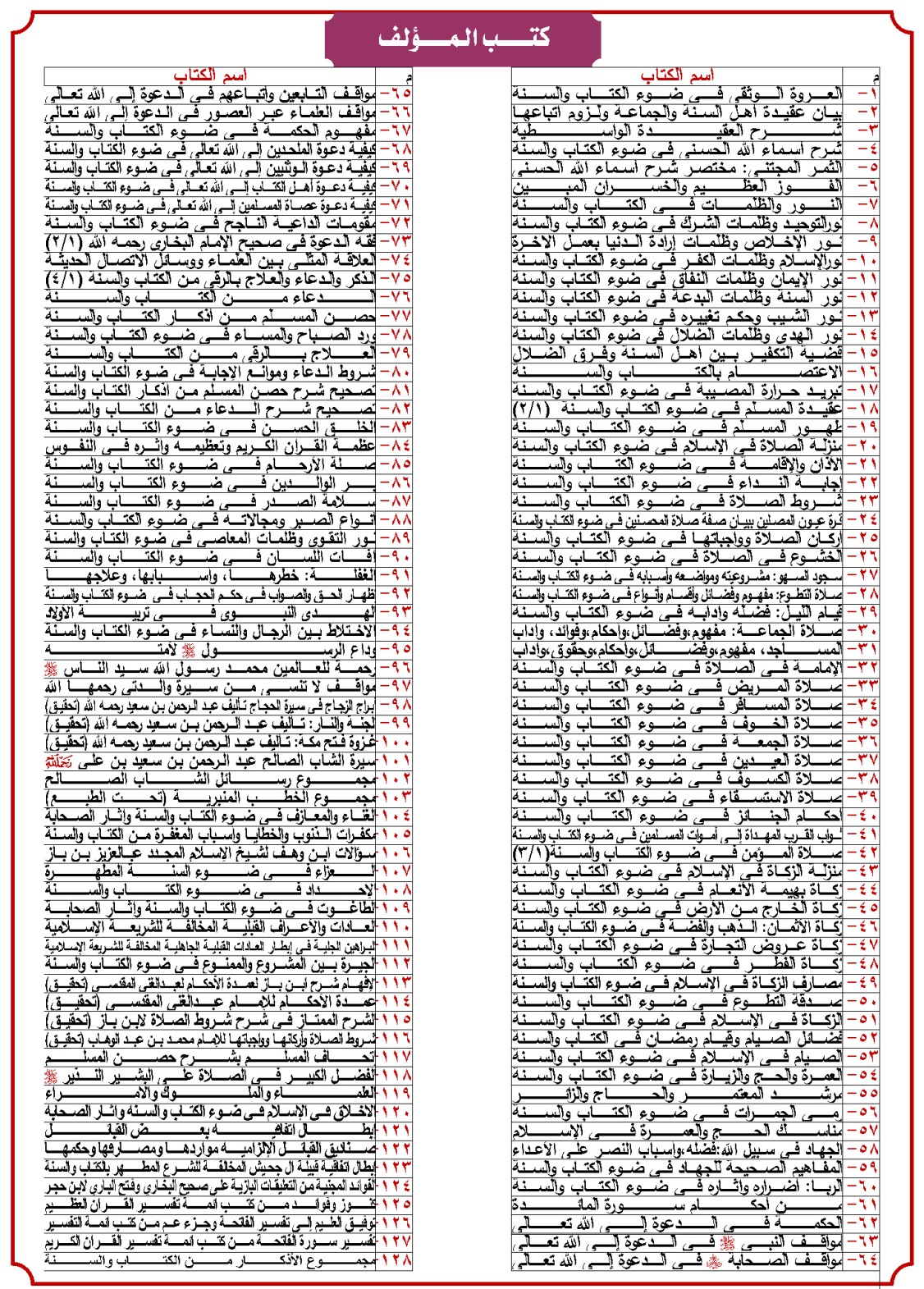 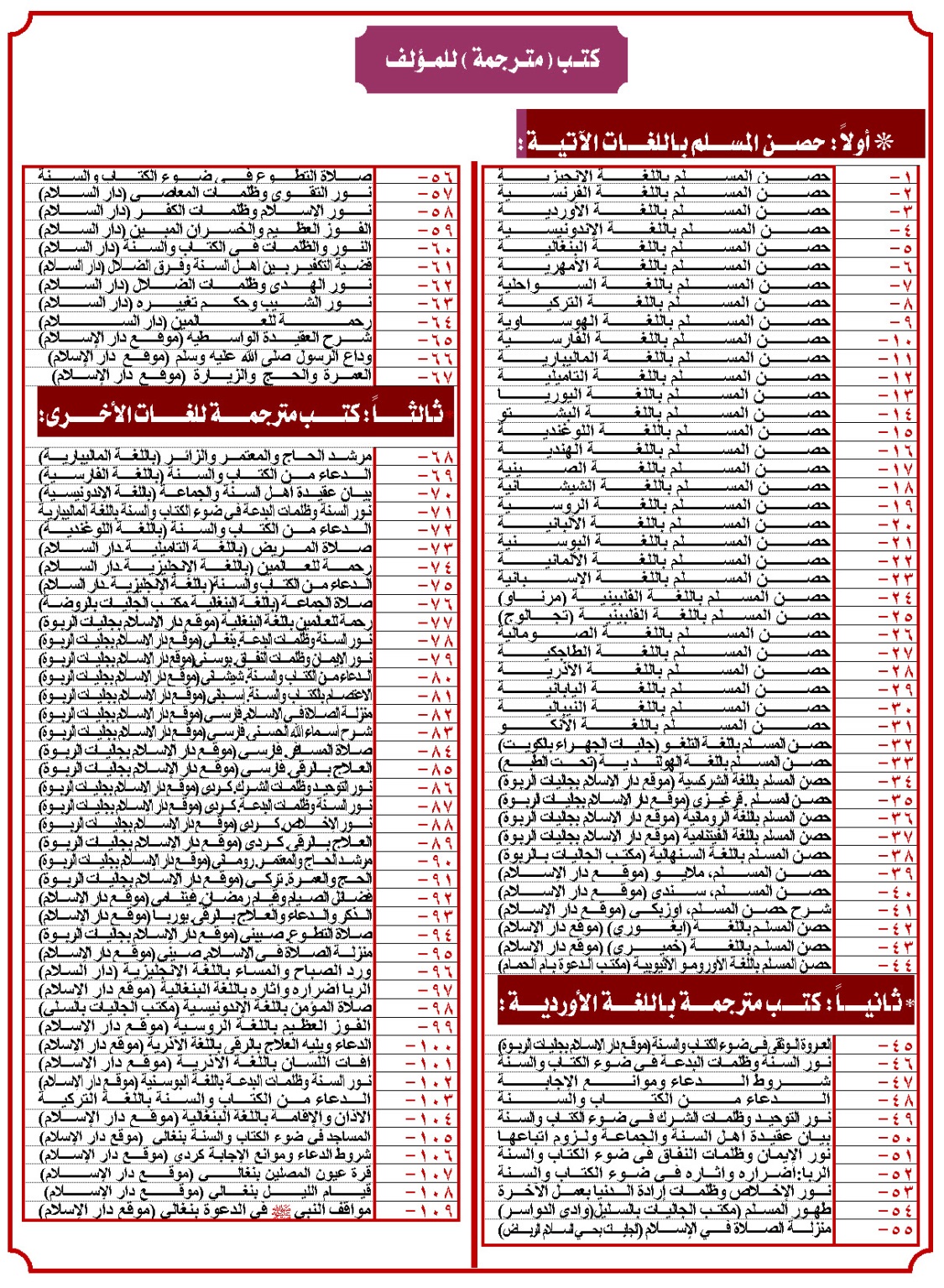 اللَّهالأولالآخرالظاهرالباطنالعليّالأعلىالمتعالالعظيمالمجيدالكبيرالسميعالبصيرالعليمالخبيرالحميدالعزيزالقديرالقادرالمقتدرالقويُّالمتينالغنيالحكيمالحليمالعفوُّالغفورالغفارالتوَّابالرقيبالشهيدالحفيظاللطيفالقريبالمجيبالودودالشاكرالشكورالسيدالصمدالقاهرالقهارالجبارالحسيبالهاديالحكمالقدوسالسلامالبَرُّالوهَّابالرحمنالرحيمالكريمالأكرمالرءوفالفتّاحالرَّازقالرَّزَّاقالحيالقَيُّومالربّالملكالمليكالواحدالأحدالمتكبِّرالخالقالخلاّقالبارئالمصوِّرالمؤمنالمهيمنالمحيطالمقيتالوكيلالكافيالواسعالحقالجميلالرفيقالحييالستيرالإلهالقابضالباسطالمعطيالمقدِّمالمؤخِّرالمبينالمنانالوليّالموْلىالموْلىالنصيرالشافيمالك الملكمالك الملكمالك الملكجامع الناسجامع الناسنور السموات والأرضنور السموات والأرضذو الجلال والإكرامذو الجلال والإكرامذو الجلال والإكرامبديع السموات والأرض()بديع السموات والأرض()بديع السموات والأرض()بديع السموات والأرض()بديع السموات والأرض()بديع السموات والأرض()بديع السموات والأرض()لا تَسأَلنَّ بني آدم حاجةً
وسلِ الذي أبوابه لا تحجبُ
اللَّه يغضبُ إن تركت سؤاله
وبُنيَّ آدم حين يُسأل يغضبُ
نحنُ ندعو الإله في كلِّ كربٍ
ثمَّ ننساه عند كشف الكروبِ
كيف نرجو إجابةً لدُعاءٍ
قد سددْنا طريقها بالذنوب()
لا تظلمنَّ إذا ما كُنتَ مُقتدِراً
فالظلمُ آخرُه يأتيك بالندمِ
نامت عيونُك والمظلوم منتبهٌ
يدعو عليك، وعين اللَّه لم تنمِ
ويوم الوشاحِ من تعاجيبِ ربِّنا
ألا إنه من بلدةِ الكفر أنجاني
